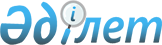 "Азаматтарға арналған үкімет" мемлекеттік корпорацияның зейнетақымен және әлеуметтік қамсыздандыру саласындағы статистикалық және өзге де есептік ақпаратты ұсыну қағидаларын бекіту туралыҚазақстан Республикасы Денсаулық сақтау және әлеуметтік даму министрінің м.а. 2016 жылғы 15 қаңтардағы № 19 бұйрығы. Қазақстан Республикасының Әділет министрлігінде 2016 жылы 24 ақпанда № 13197 болып тіркелді.
      РҚАО-ның ескертпесі!
      Бұйрық 01.03.2016 ж. бастап қолданысқа енгізіледі.
      "Мемлекеттік статистика туралы" Қазақстан Республикасы Заңының 16-бабы 3-тармағының 2) тармақшасына, "Қазақстан Республикасында зейнетақымен қамсыздандыру туралы" Қазақстан Республикасы Заңының 7-бабының 6-4) тармақшасына сәйкес БҰЙЫРАМЫН:
      Ескерту. Кіріспе жаңа редакцияда - ҚР Еңбек және халықты әлеуметтік қорғау министрінің 02.09.2022 № 343 (алғашқы ресми жарияланған күнінен кейін күнтізбелік он күн өткен соң қолданысқа енгізіледі) бұйрығымен.


      1. Қоса беріліп отырған "Азаматтарға арналған үкімет" мемлекеттік корпорациясының зейнетақымен және әлеуметтік қамсыздандыру саласындағы статистикалық және өзге де есепті ақпаратты ұсыну қағидалары бекітілсін;
      2. Қазақстан Республикасы Денсаулық сақтау және әлеуметтік даму министрлігінің Әлеуметтік қамсыздандыру және әлеуметтік сақтандыру департаменті заңнамада белгіленген тәртіппен:
      1) осы бұйрықты Қазақстан Республикасы Әділет министрлігінде мемлекеттік тіркеуді;
      2) осы бұйрық Қазақстан Республикасы Әділет министрлігінде мемлекеттік тіркелгеннен кейін күнтізбелік он күн ішінде оның көшірмесін мерзімді баспа басылымдарында және "Әділет" ақпараттық-құқықтық жүйесінде ресми жариялауға, сондай-ақ Қазақстан Республикасы Нормативтік құқықтық актiлерiнiң эталондық бақылау банкіне енгізу үшін республикалық құқықтық ақпарат орталығына баспа және электрондық түрде жіберуді;
      3) осы бұйрықты Қазақстан Республикасы Денсаулық сақтау және әлеуметтік даму министрлігінің интернет-ресурсында орналастыруды;
      4) он жұмыс күні ішінде Қазақстан Республикасы Денсаулық сақтау және әлеуметтік даму министрлігінің Заң қызметі департаментіне осы тармақтың 1), 2) және 3) тармақшаларында көзделген іс-шаралардың орындалуы туралы мәліметтерді ұсынуды қамтамасыз етсін.
      3. Осы бұйрықтың орындалуын бақылау Қазақстан Республикасының Денсаулық сақтау және әлеуметтік даму вице-министрі С.Қ. Жақыповаға жүктелсін.
      4. Осы бұйрық 2016 жылғы 1 наурыздан бастап қолданысқа енгізіледі және ресми жариялануға тиіс.
      КЕЛІСІЛДІ   
      Қазақстан Республикасының   
      Инвестициялар және даму министрі   
      ___________________Ә. Исекешев   
      2016 жылғы "__" _____________
      КЕЛІСІЛДІ   
      Қазақстан Республикасы   
      Ұлттық экономика министрлігі   
      Статистика комитеті төрағасының   
      міндетін атқарушы   
      ______________________Б. Иманәлиев   
      2016 жылғы 21 қаңтар "Азаматтарға арналған үкімет" мемлекеттік корпорациясының зейнетақымен және әлеуметтік қамсыздандыру саласындағы статистикалық және өзге де есепті ақпаратты ұсыну қағидалары 1-тарау. Жалпы ережелер
      Ескерту. 1-тараудың тақырыбы жаңа редакцияда – ҚР Еңбек және халықты әлеуметтік қорғау министрінің 20.02.2019 № 87 (алғашқы ресми жарияланған күнінен кейін күнтізбелік он күн өткен соң кейін қолданысқа енгізіледі) бұйрығымен.
      1. Осы "Азаматтарға арналған үкімет" мемлекеттік корпорациясының зейнетақымен және әлеуметтік қамсыздандыру саласындағы статистикалық және өзге де есептік ақпаратты ұсыну қағидалары (бұдан әрі – Қағидалар) "Қазақстан Республикасында зейнетақымен қамсыздандыру туралы" Қазақстан Республикасы Заңының 7-бабының 6-4) тармақшасына сәйкес әзірленді.
      Ескерту. 1-тармақ жаңа редакцияда - ҚР Еңбек және халықты әлеуметтік қорғау министрінің 02.09.2022 № 343 (алғашқы ресми жарияланған күнінен кейін күнтізбелік он күн өткен соң қолданысқа енгізіледі) бұйрығымен.


      2. Қағидалар "Азаматтарға арналған үкімет" мемлекеттік корпорациясының зейнетақымен және әлеуметтік қамсыздандыру саласындағы статистикалық және өзге де есепті ақпаратты ұсыну тәртібін айқындайды.
      3. Осы Қағидаларда мынадай ұғымдар пайдаланылады:
      1) "Азаматтарға арналған үкімет" мемлекеттік корпорациясы (бұдан әрі – Мемлекеттік корпорация) – Қазақстан Республикасының заңнамасына сәйкес мемлекеттік қызметтерді, табиғи монополиялар субъектілерінің желілеріне қосуға арналған техникалық шарттарды беру жөніндегі қызметтерді және квазимемлекеттік сектор субъектілерінің қызметтерін көрсету, "бір терезе" қағидаты бойынша мемлекеттік қызметтерді, табиғи монополиялар субъектілерінің желілеріне қосуға арналған техникалық шарттарды беру жөніндегі қызметтерді, квазимемлекеттік сектор субъектілерінің қызметтерін көрсетуге өтініштер қабылдау және көрсетілетін қызметті алушыға олардың нәтижелерін беру жөніндегі жұмысты ұйымдастыру, сондай-ақ мемлекеттік қызметтерді электрондық нысанда көрсетуді қамтамасыз ету үшін Қазақстан Республикасы Үкіметінің шешімі бойынша құрылған, орналасқан жері бойынша жылжымайтын мүлікке құқықтарды мемлекеттік тіркеуді жүзеге асыратын заңды тұлға;
      2) әкімшілік деректер – алғашқы статистикалық деректерді қоспағанда, әкімшілік дереккөздер қалыптастыратын жеке немесе заңды тұлға жөніндегі жеке-дара сандық және (немесе) сапалық деректер және шаруашылық бойынша есепке алу деректері.
      Ескерту. 3-тармаққа өзгеріс енгізілді – ҚР Еңбек және халықты әлеуметтік қорғау министрінің 20.02.2019 № 87 (алғашқы ресми жарияланған күнінен кейін күнтізбелік он күн өткен соң кейін қолданысқа енгізіледі) бұйрығымен.

 2-тарау. "Азаматтарға арналған үкімет" мемлекеттік корпорациясының зейнетақымен және әлеуметтік қамсыздандыру саласындағы статистикалық және өзге де есептік ақпаратты ұсыну тәртібі
      Ескерту. 2-тараудың тақырыбы жаңа редакцияда – ҚР Еңбек және халықты әлеуметтік қорғау министрінің 20.02.2019 № 87 (алғашқы ресми жарияланған күнінен кейін күнтізбелік он күн өткен соң кейін қолданысқа енгізіледі) бұйрығымен.
      4. Мемлекеттік корпорация есептік ақпаратты Қазақстан Республикасының Еңбек және халықты әлеуметтік қорғау министрлігіне әкімшілік нысандарға және оларды толтыру жөніндегі түсіндірмелерге сәйкес осы Қағидаларға 1, 2, 3, 4, 5, 6, 7, 8, 9, 10, 11, 12, 13, 14, 15, 16, 17, 18, 19, 20, 21, 22, 23, 24, 25, 26, 27, 28, 29, 30, 31, 32, 33, 34, 35, 36, 37, 38, 39, 40, 41, 42 және 43-қосымшаларға сәйкес ұсынады.
      Ескерту. 4-тармақ жаңа редакцияда – ҚР Еңбек және халықты әлеуметтік қорғау министрінің 20.02.2019 № 87 (алғашқы ресми жарияланған күнінен кейін күнтізбелік он күн өткен соң кейін қолданысқа енгізіледі) бұйрығымен.


      5. Мемлекеттік корпорация басшысының орынбасары немесе ол болмаған жағдайда оның міндеттерін уақытша атқаратын адам хабарланатын мәліметтерді ұсынуға және дұрыстығына жауапты және әкімшілік деректерді жинауға арналған нысандарға қол қою құқығы бар адам болып табылады.
      6. Әкімшілік деректерді жинауға арналған нысандарды ұсыну мерзімі олардың титулдық беттерінде көрсетілген. Ұсыну күнін адресат тіркейді. Егер ұсыну мерзімінің соңғы күні жұмыс істемейтін күнге сәйкес келсе, одан кейінгі жұмыс күні ұсыну мерзімінің аяқталған күні болып есептеледі.
      7. Әкімшілік деректерді жинауға арналған нысандар тиісті нысандарды толтыру жөніндегі түсіндірмелерге сәйкес толтырылады.
      8. Деректер:
      1) қағаз жеткізгіштерде қолма-қол немесе почта байланысының қызметтері арқылы ұсынылады. Почта кәсіпорнының штемпелінде көрсетілген жіберу күні ұсыну күні болып табылады;
      2) электрондық цифрлық қолтаңбаны растау рәсімін сақтай отырып байланыс арналары арқылы электрондық түрде ұсынылады. Әкімшілік деректердің нысаны интернет - ресурста орналастырылған: https://www.gov.kz/memleket/entіtіes/enbek/documents/detaіls/57830?lang=kz Зейнетақылар мен жәрдемақыларды алушылардың саны және оларға тағайындалған айлық зейнетақылар мен жәрдемақылардың сомасы туралы есеп
      Ескерту. 1-қосымша жаңа редакцияда - ҚР Еңбек және халықты әлеуметтік қорғау министрінің 02.09.2022 № 343 (алғашқы ресми жарияланған күнінен кейін күнтізбелік он күн өткен соң қолданысқа енгізіледі) бұйрығымен.
      Индексі: 3-соц
      Кезеңділігі: жартыжылдық
      Ұсынатын тұлғалар тобы: "Азаматтарға арналған үкімет" мемлекеттік корпорациясы
      Кімге ұсынылады: Қазақстан Республикасы Еңбек және халықты әлеуметтік қорғау министрлігі
      Ұсыну мерзімі: 30 қаңтарға және 30 шілдеге дейін
      1-Бөлім. Зейнетақы мен жәрдемақы алушылардың саны және оларға тағайындалған айлық зейнетақылар мен жәрдемақылардың сомасы 20__ жылғы __ жартыжылдық.
      2–Бөлім. Мемлекеттік әлеуметтік жәрдемақы алушылардың саны және оларға тағайындалған айлық жәрдемақылардың сомасы 20__ жылғы __ жартыжылдық
      3 – Бөлім. Әлеуетті құрылымдар қатарындағы зейнетақы мен жәрдемақы алушылардың саны және оларға тағайындалған айлық зейнетақы мен жәрдемақылардың сомасы 20__ жылғы __ жартыжылдық
      4 – Бөлім. Арнаулы мемлекеттік жәрдемақы алушылардың саны және оларға тағайындалған айлық жәрдемақылардың сомасы 20__ жылғы __ жартыжылдық.
      5 – Бөлім. Мемлекеттік арнаулы жәрдемақы алушылардың саны және оларға тағайындалған айлық жәрдемақылардың сомасы 20__ жылғы __ жартыжылдық
      6-Бөлім. Жас санаттары бойынша әйелдер мен ер адамдар туралы мәліметтер
      1-Бөлім. Зейнетақы мен жәрдемақы алушылардың саны және оларға тағайындалған айлық зейнетақылар мен жәрдемақылардың сомасы 20__ жылғы __ жартыжылдық.
      2 – Бөлім. Мемлекеттік әлеуметтік жәрдемақы алушылардың саны және оларға тағайындалған айлық жәрдемақылардың сомасы 20_ жылғы _ жартыжылдық.
      3 – Бөлім. Әлеуетті құрылымдар қатарындағы зейнетақы мен жәрдемақы алушылардың саны және оларға тағайындалған айлық зейнетақы мен жәрдемақылардың сомасы 20__ жылғы _ жартыжылдық.
      4 – Бөлім. Арнаулы мемлекеттік жәрдемақы алушылардың саны және оларға тағайындалған айлық жәрдемақылардың сомасы 20__ жылғы __ жартыжылдық.
      Азаматтық халық алушылар қатарынан
      Әлеуетті құрылымдардағы алушылар қатарынан арнаулы мемлекеттік жәрдемақылар
      Азаматтық халық және Әлеуетті құрылымдардың түрлері бойынша алушылардың жалпы саны
      5 – Бөлім. Мемлекеттік арнаулы жәрдемақы алушылардың саны және оларға тағайындалған айлық жәрдемақылардың сомасы 20__ жылғы _ жартыжылдық.
      6-Бөлім. Жас санаттары бойынша әйелдер мен ерлер туралы мәліметтер
      Атауы ____________________ Мекенжайы _________________________ 
      Телефоны ______________________________________________________ 
      Электрондық почта мекенжайы ____________________________________ 
      Орындаушы___________________________________ _______________ 
      тегі, аты және әкесінің аты (бар болған жағдайда) қолы, телефон 
      Басшы немесе оның міндетін атқарушы адам 
      ______________________________________________ _______________ 
      тегі, аты және әкесінің аты (бар болған жағдайда) қолы 
      Мөрдің орны (жеке кәсіпкерлер болып табылатын тұлғалардан қоспағанда)
      "Зейнетақылар мен жәрдемақыларды алушылардың саны және оларға тағайындалған айлық зейнетақылар мен жәрдемақылардың сомасы туралы есеп" әкімшілік деректерін жинауға арналған нысанды толтыру бойынша түсіндірме (Индексі: 3-соц, кезеңділігі: жартыжылдық)
      1. Жалпы ережелер
      1. Осы түсіндірме Зейнетақылар мен жәрдемақыларды алушылардың саны және оларға тағайындалған айлық зейнетақылар мен жәрдемақылардың сомасы туралы нысанды (бұдан әрі – Нысан) толтыру жөніндегі бірыңғай талаптарды айқындайды.
      2. Нысанды "Азаматтарға арналған үкімет" мемлекеттік корпорациясы (бұдан әрі – Мемлекеттік корпорация) толтырады және 30 қаңтарға және 30 шілдеге дейін ұсынады.
      3. Нысанға Мемлекеттік корпорацияның жауапты адамы, ал ол болмаған жағдайда оның міндеттерін атқаратын адам қол қояды.
      2. Нысанды толтыру бойынша түсіндірме
      4. Есептің 1-бағанында Мемлекеттік корпорацияда есепте тұрған зейнеткерлердің саны туралы мәліметтер көрсетіледі.
      Тағайындалған айлық зейнетақылар мен жәрдемақылардың сомалары туралы көрсеткіштерде алушыларға, оның ішінде қарттар мен мүгедектігі бар адамдарға арналған медициналық-әлеуметтік мекемелерде тұратын адамдарға тағайындалған зейнетақылар мен жәрдемақылар туралы мәліметтер көрсетіледі.
      Тағайындалған айлық зейнетақылар мен жәрдемақылардың сомалары туралы мәліметтер есепте 0,1 дейінгі дәлдікпен мың теңге түрінде көрсетіледі.
      4 және 5-бағандарда зейнетақылар мен жәрдемақыларды алушылардың саны және оларға есепті кезеңде тағайындалған айлық зейнетақылар мен жәрдемақылардың сомасы көрсетіледі. Жаңа тағайындау зейнетақы мен жәрдемақыны алғаш тағайындаған күнге сәйкес айқындалады.
      5. 1-Бөлімде зейнетақылар мен жәрдемақыларды алушылардың саны және оларға тағайындаған айлық зейнетақылар мен жәрдемақылардың сомасы ескеріледі.
      01-жолда "Қазақстан Республикасында зейнетақымен қамсыздандыру туралы" 2013 жылғы 21 маусымдағы № 105 Қазақстан Республикасының Заңына сәйкес зейнетақы алатын зейнеткерлер бойынша мәліметтер ескеріледі.
      01-а жолда базалық зейнетақы төлемін алушылардың жалпы саны көрсетіледі.
      02-жолда зейнеткерлердің жалпы санындағы әйелдер туралы мәліметтер көрсетіледі.
      03-жолда ауылдық жерде тұратын зейнеткерлер бойынша мәліметтер көрсетіледі.
      04-жолда ауылдық жерде тұратын зейнеткерлердің жалпы санындағы әйелдердің мәліметтері көрсетіледі.
      05-жолда жасына байланысты зейнетақы тағайындалған зейнеткерлер бойынша мәліметтер көрсетіледі.
      06-жолда тиісті жылға арналған Республикалық бюджет туралы заңда белгіленген ең төмен мөлшерде зейнетақы алатын зейнеткерлер бойынша мәліметтер көрсетіледі.
      06-а жолда базалық зейнетақы төлемін алушылар, тиісті жылға арналған Республикалық бюджет туралы заңда белгіленген ең төмен мөлшерде зейнетақы алатын зейнеткерлер бойынша мәліметтер көрсетіледі.
      07-жолда ең төмен мөлшерде зейнетақы алатындар қатарындағы әйелдердің мәліметтері көрсетіледі.
      08-28-жолдарда жаңа тағайындауды есепке алмай, 1998 жылғы 1 қаңтарға дейінгі (жасына байланысты, еңбек сіңірген жылдары үшін және ерекше еңбегі үшін) зейнеткерлер туралы мәліметтер көрсетіледі.
      08-16-жолдарда ҰОС ардагерлері бойынша мәліметтер көрсетіледі.
      17-27 жолдарда жеңілдікті шарттарда зейнетақы алатын адамдар туралы мәліметтер көрсетіледі.
      28-жолда жасына байланысты зейнеткерлердің жалпы санынан балалары бар мүгедектігі бар адам әйелдер туралы мәліметтер көрсетіледі.
      29-40-жолдарда жасына байланысты зейнеткерлердің жалпы санынан толық және толық емес өтілі бар адамдар туралы мәліметтер көрсетіледі.
      41-жолда "Семей ядролық сынақ полигонындағы ядролық сынақтардың салдарынан зардап шеккен азаматтарды әлеуметтік қорғау туралы" 1992 жылғы 18 желтоқсандағы №1788-XІІ Қазақстан Республикасының Заңын ескере отырып, төтенше және ең жоғары радиациялық қауіпті аймақтарда тұратын адамдар ретінде зейнетақы алатын зейнеткерлер бойынша мәліметтер көрсетіледі.
      42-43-жолдарда еңбек сіңірген жылдары үшін зейнеткерлер бойынша мәліметтер көрсетіледі.
      44-46-жолдарда ҰОС мүгедектігі бар адамдары мен интернационалист жауынгерлерден басқа, ерекше еңбегі үшін зейнетақы алатын зейнеткерлер бойынша мәліметтер көрсетіледі.
      47-53-жолдарда зейнеткерлердің жалпы санындағы зейнетақы төлемдерін алушылардың өзге санаттары көрсетіледі.
      54-56-жолдарда есепті кезеңдегі жерлеуге арналған жәрдемақы алушылар бойынша мәліметтер көрсетіледі.
      6. 2-Бөлімде мемлекеттік әлеуметтік жәрдемақы алушылардың саны және оларға тағайындалған айлық жәрдемақылардың сомасы ескеріледі.
      01-жолда мемлекеттік әлеуметтік жәрдемақы алушылардың жалпы саны көрсетіледі.
      02-жолда әйелдер қатарынан мемлекеттік әлеуметтік жәрдемақы алушылардың мәліметтері көрсетіледі.
      03-жолда ауылдық жерде тұратын мемлекеттік әлеуметтік жәрдемақыларды алушылар туралы мәліметтер көрсетіледі.
      04-жолда ауылдық жерде тұратын мемлекеттік әлеуметтік жәрдемақы алушылар қатарындағы әйелдер туралы мәліметтер көрсетіледі.
      07-жолда барлық санаттағы мүгедектік бойынша жәрдемақы алушылар туралы мәліметтер көрсетіледі.
      07-а жолда барлық санаттағы мүгедектік бойынша базалық зейнетақы төлемін алушылардың барлығы көрсетіледі.
      08-жолда мүгедектігі бар әйелдер туралы мәліметтер көрсетіледі.
      09-жолда ауылдық жерде тұратын мүгедектігі бар адамдар көрсетіледі.
      10-42, 56-67-жолдарда мүгедектік бар адамның түрлері мен топтары бойынша жәрдемақы алушылар көрсетіледі.
      43-58-жолдарда әскери қызметшілердің отбасыларын ескере отырып, асыраушысынан айырылу жағдайы бойынша жәрдемақы алушылар туралы мәліметтер көрсетіледі.
      71-82-жолдарда төлемнің аралас түрлері бойынша мәліметтер көрсетіледі.
      83-86-жолдарда есепті кезең үшін жәрдемақылардың түрлері бойынша жерлеуге арналған төлем көрсетіледі.
      7. 3-Бөлімде ауылдық жерде тұратын алушылар мен әйелдерді бөліп көрсете отырып, әлеуетті құрылымдар желісі бойынша зейнетақылар мен жәрдемақыларды алушылардың саны және оларға тағайындалған айлық зейнетақылар мен жәрдемақылардың сомасы ескеріледі.
      01-жолда еңбек сіңірген жылдары үшін зейнетақы туралы мәліметтер көрсетіледі.
      01-а жолда еңбек сіңірген жылдары үшін зейнетақы алушылардың базалық зейнетақы төлемі көрсетіледі.
      02-жолда ауылдық жерде тұратын зейнеткерлер туралы мәліметтер көрсетіледі.
      03-жолда еңбек сіңірген жылдары үшін зейнеткерлердің жалпы санындағы әйелдер туралы мәліметтер көрсетіледі.
      04-жолда мүгедектік бойынша жәрдемақы туралы мәліметтер көрсетіледі.
      05-жолда ауылдық жерде тұратын, мүгедектігі бойынша жәрдемақы алушылар туралы мәліметтер көрсетіледі.
      06-жолда мүгедектігі бойынша жәрдемақы алушылардың жалпы санындағы әйелдер туралы мәліметтер көрсетіледі.
      06-а-09-жолдарда мүгедектігі бойынша жәрдемақы алушылардың базалық зейнетақы төлемі көрсетіледі.
      10-17-жолдарда асыраушысынан айырылуы бойынша жәрдемақы алушылар көрсетіледі.
      18-жолдарда еңбек сіңірген жылдары үшін, мүгедектігі және асыраушысынан айырылуы бойынша зейнетақы мен жәрдемақы алушылардың барлығы көрсетіледі.
      19-22-жолдарда есепті кезеңге түрлері бойынша жерлеуге арналған төлемді алушылар көрсетіледі.
      23-25-жолдарда жерлеуге арналған біржолғы өтемақы бойынша мәліметтер көрсетіледі.
      8. 4-Бөлімде азаматтық халық пен әлеуетті құрылымдардағы алушылардың жәрдемақысын, сондай-ақ ауылдық жерде тұратын алушылардың жәрдемақысын бөле отырып, арнаулы мемлекеттік жәрдемақы алушылардың саны және оларға тағайындалған айлық жәрдемақылардың сомасы ескеріледі.
      01-26-жолдарда азаматтық халық арасындағы алушылар қатарынан арнаулы мемлекеттік жәрдемақыларды алушылар ескеріледі.
      27-52-жолдарда әлуетті құрылымдар арасындағы алушылар қатарынан арнаулы мемлекеттік жәрдемақыларды алушылар ескеріледі.
      9. 5-Бөлімде жерасты және ашық кен жұмыстарында, еңбек жағдайлары ерекше зиянды және ерекше ауыр жұмыстарда немесе еңбек жағдайлары зиянды және ауыр жұмыстарда істеген адамдарға берілетін мемлекеттік арнайы жәрдемақы алушылардың саны және ауылдық жерде тұратындар мен әйелдерді бөліп көрсете отырып, оларға тағайындалған айлық зейнетақылар мен жәрдемақылар ескеріледі.
      01-жолда № 1 тізім бойынша мемлекеттік арнайы жәрдемақы алушылардың мәліметтері көрсетіледі.
      02-жолда № 1 тізім бойынша мемлекеттік арнайы жәрдемақы алушылардың жалпы санындағы әйелдер туралы мәліметтер көрсетіледі.
      03-жолда ауылдық жерде тұратын, № 1 тізім бойынша мемлекеттік арнайы жәрдемақы алушылардың мәліметтері көрсетіледі.
      04-жолда № 2 тізім бойынша мемлекеттік арнайы жәрдемақы алушылар көрсетіледі.
      05-жолда № 1 тізім бойынша мемлекеттік арнайы жәрдемақы алушылардың жалпы санындағы әйелдер туралы мәліметтері көрсетіледі.
      06-жолда ауылдық жерде тұратын, № 2 тізім бойынша мемлекеттік арнайы жәрдемақы алушылардың мәліметтері көрсетіледі.
      07-08-жолдарда № 1, № 2 тізімдер бойынша мемлекеттік арнайы жәрдемақы алушыларды жерлеуге берілетін төлемдер көрсетіледі.10. 6-Бөлімде жас санаттары бойынша әйелдер мен ерлер жөнінде мәліметтер ескеріледі.
      01-04-жолдарда зейнетақы алатын зейнеткерлер қатарындағы зейнеткерлік жасқа дейінгі әйелдер мен ерлер туралы мәліметтер көрсетіледі.
      05-16-жолдарда І, ІІ, ІІІ топ мүгедектігі бойынша жәрдемақы алушылар қатарынан зейнеткерлік жасқа дейінгі және одан жоғары жастағы әйелдер мен ерлер көрсетіледі.
      11. Осы түсіндірменің 1-4-тармақтарында көрсетілген мәліметтер облыстар, Нұр-Сұлтан, Алматы, Шымкент қалалары бөлінісіндегі нысан бойынша ұқсас түрде толтырылады.
      Әкімшілік деректердің нысаны интернет - ресурста орналастырылған:
      https://www.gov.kz/memleket/entіtіes/enbek/documents/detaіls/57830?lang=kz Зейнетақылар мен жәрдемақыларды тағайындау және төлеу туралы есеп
      Ескерту. 2-қосымша жаңа редакцияда - ҚР Еңбек және халықты әлеуметтік қорғау министрінің 02.09.2022 № 343 (алғашқы ресми жарияланған күнінен кейін күнтізбелік он күн өткен соң қолданысқа енгізіледі) бұйрығымен.
      Зейнетақылар мен жәрдемақыларды тағайындау және төлеу туралы есеп
      Есепті кезең: 20__жылғы ___ тоқсан
      Индексі: 1-собес
      Кезеңділігі: тоқсан сайын
      Ұсынатын тұлғалар тобы: "Азаматтарға арналған үкімет" мемлекеттік корпорациясы
      Қайда ұсынылады: Қазақстан Республикасы Еңбек және халықты әлеуметтік қорғау министрлігі
      Ұсыну мерзімі: тоқсан сайын, есепті кезеңнен кейінгі айдың 30-күні
      1-Бөлім. Зейнетақыларды тағайындау және төлеу
      2-Бөлім. Мемлекеттік әлеуметтік жәрдемақыларды тағайындау және төлеу
      кестенің жалғасы
      кестенің жалғасы
      кестенің жалғасы
      3–Бөлім. Әлеуетті құрылымдарда зейнетақы мен жәрдемақы төлеу
      4 – Бөлім. Арнаулы мемлекеттік жәрдемақыларды тағайындау және төлеу
      5 – Бөлім. Мемлекеттік арнаулы жәрдемақыларды тағайындау және төлеу
      1 – Бөлім. Зейнетақыларды тағайындау және төлеу 20_ жылғы _ тоқсан.
      2 – Бөлім. Мемлекеттік әлеуметтік жәрдемақыларды тағайындау және төлеу 20__ жылғы __ тоқсан.
      3 – Бөлім. Әлеуетті құрылымдарда зейнетақы мен жәрдемақы төлеу 20_ жылғы _ тоқсан.
      4-Бөлім. 20_ жылғы _ тоқсанда арнаулы әлеуметтік жәрдемақыларды тағайындау және төлеу Әлеуетті құрылымдарда зейнетақы мен жәрдемақы төлеу.
      5 – Бөлім. Мемлекеттік арнаулы жәрдемақыларды тағайындау және төлеу 20_ жылғы _ тоқсан.
      202_ жылғы _ тоқсанғы қарапайым халық пен әлеуетті құрылым қатарынан жалпы зейнетақы мен жәрдемақы алушылардың жалпы контингент
      202_ жылғы _ тоқсанға қарапайым халық пен әлеуметтік құрылым қатарынан асыраушысынан айырылу бойынша жалпы контингент
      Атауы ____________________ Мекенжайы _________________________ 
      Телефоны ______________________________________________________ 
      Электрондық почта мекенжайы ____________________________________ 
      Орындаушы___________________________________ _______________ 
      тегі, аты және әкесінің аты (бар болған жағдайда) қолы, телефон 
      Басшы немесе оның міндетін атқарушы адам 
      ______________________________________________ _______________ 
      тегі, аты және әкесінің аты (бар болған жағдайда) қолы 
      М.О. (жеке кәсіпкерлер болып табылатын тұлғалардан қоспағанда) 
      _______________________
      "Зейнетақылар мен жәрдемақыларды тағайындау және төлеу туралы есеп" әкімшілік деректерін жинауға арналған нысанды толтыру бойынша түсіндірме (Индексі: 1-собес, кезеңділігі: тоқсан сайын) 1. Жалпы ережелер
      1. Осы Түсіндірме зейнетақылар мен жәрдемақыларды тағайындау және төлеу туралы нысанды (бұдан әрі – Нысан) толтыру жөніндегі бірыңғай талаптарды айқындайды.
      2. Нысанды "Азаматтарға арналған үкімет" мемлекеттік корпорациясы (бұдан әрі – Мемлекеттік корпорация) толтырады және тоқсан сайын, төлеу айынан кейінгі айдың 30-күні ұсынады.
      3. Нысанға Мемлекеттік корпорацияның жауапты адамы, ал ол болмаған жағдайда оның міндеттерін атқаратын адам қол қояды. 2. Нысанды толтыру бойынша түсіндірме
      4. 1-баған бойынша "Қазақстан Республикасында зейнетақымен қамсыздандыру туралы" 2013 жылғы 21 маусымдағы Қазақстан Республикасының Заңына сәйкес зейнетақы "Қазақстан Республикасында мүгедектігі бойынша және асыраушысынан айрылу жағдайы бойынша берілетін мемлекеттік әлеуметтік жәрдемақылар туралы" 1997 жылғы 16 маусымдағы Қазақстан Республикасының Заңына сәйкес мүгедектігі бойынша, асыраушысынан айрылу жағдайы бойынша берілетін мемлекеттік әлеуметтік жәрдемақылары, "Жерасты және ашық кен жұмыстарында, еңбек жағдайлары ерекше зиянды және ерекше ауыр жұмыстарда немесе еңбек жағдайлары зиянды және ауыр жұмыстарда істеген адамдарға берілетін мемлекеттік арнайы жәрдемақы туралы" 1999 жылғы 13 шілдедегі Қазақстан Республикасының Заңына сәйкес мемлекеттік арнайы жәрдемақылары және "Қазақстан Республикасындағы арнаулы мемлекеттік жәрдемақы туралы" 1999 жылғы 5 сәуірдегі Қазақстан Республикасының Заңына сәйкес арнаулы мемлекеттік жәрдемақылар алушылардың саны көрсетіледі.
      5. 2-бағанда есепті кезеңнен кейінгі айдың бірінші күніндегі жағдай бойынша тағайындалған зейнетақылар мен жәрдемақылардың жалпы сомасы көрсетіледі.
      6. 3-бағанда есепті күнге қалыптасқан, тағайындалған (айлық) зейнетақылар мен жәрдемақылардың орташа мөлшері көрсетіледі.
      7. 4-бағанда есепті тоқсанда төленген зейнетақылар мен жәрдемақыларды алушылардың орташа саны көрсетіледі.
      8. 5-бағанда есепті тоқсанда төленген зейнетақылар мен жәрдемақылардың жалпы сомасы көрсетіледі.
      9. 6-бағанда есепті тоқсанда төленген зейнетақылар мен жәрдемақылардың орташа айлық мөлшері көрсетіледі.
      10. 7-бағанда төленген зейнетақылар мен жәрдемақылардың жалпы сомасы жыл басынан бергі өспелі қорытындысымен көрсетіледі.
      11. 1-Бөлімде "Қазақстан Республикасында зейнетақымен қамсыздандыру туралы" Қазақстан Республикасының Заңын ескере отырып зейнетақыларды тағайындау және төлеу жөніндегі деректер көрсетіледі.
      01-жолда – жасына байланысты зейнетақы алатын барлық зейнеткерлер ескеріледі.
      01-а жолда – базалық зейнетақы төлемін алушылардың барлығы ескеріледі.
      02-жолда – жасына байланысты зейнеткерлердің жалпы санындағы әйелдер көрсетіледі.
      03-жолда – ауылдық жерде тұратын зейнеткерлер бойынша деректер ескеріледі.
      04-жолда – ең төмен мөлшерде зейнетақы алатын зейнеткерлер.
      04-а жолда – ең төмен мөлшерде зейнетақы алушылардың төлемі ескеріледі.
      05-жолда – 5 және одан көп бала туған және оларды сегіз жасқа дейін тәрбиелеген көп балалы аналар туралы деректер ескеріледі.
      06-жолда зейнетақы 1998 жылғы 1 қаңтарға дейін тағайындалған мемлекеттік қызметшілер көрсетіледі.
      07-жолда – жұмыс өтілі толық болмаған кезде жағдайында зейнетақы алатын зейнеткерлер туралы деректер көрсетіледі.
      08-жолда – "Семей ядролық сынақ полигонындағы ядролық сынақтардың салдарынан зардап шеккен азаматтарды әлеуметтік қорғау туралы" 1992 жылғы 18 желтоқсандағы №17788-И Қазақстан Республикасының Заңын ескере отырып, төтенше және ең жоғары радиациялық қауіпті аймақтарда тұрған адамдар ретінде зейнетақы алатын зейнеткерлер туралы деректер көрсетіледі.
      09-жолда - ҰОС ардагерлері бойынша деректер көрсетіледі.
      10-жолда – жерлеуге арналған төлемдер жалпы, оның ішінде 11-жол бойынша зейнеткерлерге, 12-жол бойынша ҰОС ардагерлеріне төленетін төлемдер көрсетіледі
      12. 2-Бөлімде "Қазақстан Республикасында мүгедектігі бойынша және асыраушысынан айырылу жағдайы бойынша берілетін мемлекеттік әлеуметтік жәрдемақылар туралы" 1997 жылғы 16 маусымдағы Қазақстан Республикасының Заңын ескере отырып, мемлекеттік әлеуметтік жәрдемақыларды тағайындау және төлеу жөніндегі деректер көрсетіледі.
      1-7-бағандарда тағайындау және төлеу туралы деректер "Зейнетақылар мен жәрдемақыларды тағайындау және төлеу туралы есеп" 1-Собес нысанының 1-Бөлімінің бағандарына ұқсас толтырылады.
      05-45-жолдарда – мемлекеттік әлеуметтік жәрдемақы алушылардың санаттары мен тағайындалған айлық жәрдемақылардың мөлшері көрсетіледі.
      46-49-жолдарда асыраушысынан айрылу жағдайы бойынша жәрдемақы алушылар қатарындағы бейбіт уақытта, әскери ұрыс-қимылдарда, ҰОС кезеңінде қаза тапқан әскери қызметшілердің отбасылары бойынша деректер көрсетіледі.
      50-52-жолдарда – жәрдемақы алушылардың жалпы санынан: қаза тапқан жауынгерлердің қайтадан некеге тұрмаған жесірлері қайтыс болған соғыс мүгедектігі бар адамдары, соғысқа қатысушылардың және соларға теңестірілген адамдардың қайтадан некеге тұрмаған, "Ленинградты қорғағаны үшін" медалімен немесе "Қоршаудағы Ленинград тұрғыны" белгісімен марапатталған, жалпы аурудың, еңбек жарақатының салдарынан және басқа да себептерден мүгедектігі бар адам деп танылған азаматтардың жесірлері, соғысқа қатысушылардың жалғызілікті жесірлері бөлінді.
      53-56-жолдарда – мемлекеттік әлеуметтік жәрдемақының түрлері бойынша алушыларды жерлеуге берілетін төлемдер.
      13. 3-Бөлімде әлуетті құрылымдар желісі бойынша зейнетақылар мен жәрдемақыларды алушылардың деректері көрсетіледі.
      01-жолда – еңбек сіңірген жылдары үшін зейнетақы алатын барлық зейнеткерлер ескеріледі.
      01-а жолда – еңбек сіңірген жылдары үшін зейнетақы алатын алушылардың базалық зейнетақы төлемі көрсетіледі.
      02-05 жолдарда – мемлекеттік әлеуметтік жәрдемақы алушылар мүгедектік топтарды бойынша көрсетіледі.
      02-а – жолда мүгедектігі бойынша мемлекеттік әлеуметтік жәрдемақы алушылардың базалық зейнетақы төлемі көрсетіледі.
      06-11-жолдарда – асыраушысынан айрылуы бойынша мемлекеттік әлеуметтік жәрдемақы алушылар туралы деректер көрсетіледі.
      12-жолда – әлеуетті құрылымдар желісі бойынша зейнетақы мен жәрдемақы алушылардың барлығының деректері көрсетіледі.
      13-16-жолдарда – әлеуетті құрылымдар желісі бойынша түрлеріне қарай алушыларды жерлеуге берілетін төлемді алушылар көрсетіледі.
      17-19-жолдарда –жерлеуге арналған біржолғы өтемақы төлемін алушылар көрсетіледі.
      14. 4-Бөлімде арнаулы мемлекеттік жәрдемақыларды тағайындау және төлеу жөніндегі деректер көрсетіледі.
      01-23-жолдарда – арнаулы мемлекеттік жәрдемақыларды алушылар ескеріледі.
      24-жолда 01-жолдан 23-жолға дейінгі деректер ескеріледі.
      15. 5-Бөлімде мемлекеттік арнайы жәрдемақыларды тағайындау және төлеу жөніндегі деректер көрсетіледі.
      01- жолда – № 1 тізім бойынша мемлекеттік арнайы жәрдемақыны алушылар ескеріледі.
      02-жолда – № 1 тізім бойынша мемлекеттік арнайы жәрдемақы алушылардың жалпы санындағы әйелдер.
      03-жолда –ауылдық жерде тұратын, № 1 тізім бойынша мемлекеттік арнайы жәрдемақы алушылар ескеріледі.
      04-жолда –№ 2 тізім бойынша мемлекеттік арнайы жәрдемақы алушылар ескеріледі.
      05-жолда – № 2 тізім бойынша мемлекеттік арнайы жәрдемақылар алушылар қатарындағы әйелдер.
      06-жолда – ауылдық жерде тұратын, № 2 тізім бойынша мемлекеттік арнайы жәрдемақы алушылар ескеріледі.
      07-08-жолдарда – № 1, № 2 тізімдер бойынша мемлекеттік арнайы жәрдемақы алушыларды жерлеуге берілетін төлемдер көрсетіледі.
      16. Осы түсіндірменің 1-4-тармақтарында көрсетілген деректер облыстар, республикалық мәні бар қалалар және астананың бөлінісіндегі нысан бойынша ұқсас түрде толтырылады.
      Әкімшілік деректердің нысаны интернет - ресурста орналастырылған: https://www.gov.kz/memleket/entіtіes/enbek/documents/detaіls/57830?lang=kz Зейнетақылар мен әлеуметтік төлемдерді алушылар санының динамикасы туралы мәліметтер
      Ескерту. 3-қосымша жаңа редакцияда - ҚР Еңбек және халықты әлеуметтік қорғау министрінің 02.09.2022 № 343 (алғашқы ресми жарияланған күнінен кейін күнтізбелік он күн өткен соң қолданысқа енгізіледі) бұйрығымен.
      Есепті кезең: __________ 20__жыл
      Индексі: 3-ДС
      Кезеңділігі: ай сайын
      Ұсынатын тұлғалар тобы: "Азаматтарға арналған үкімет" мемлекеттік корпорациясы
      Қайда ұсынылады: Қазақстан Республикасы Еңбек және халықты әлеуметтік қорғау министрлігі
      Ұсыну мерзімі: есепті кезеңнен кейінгі айдың 5-күніне қарай
      (адам)
      кестенің жалғасы
      кестенің жалғасы
      кестенің жалғасы
      кестенің жалғасы
      кестенің жалғасы
      Атауы ____________________ Мекенжайы _________________________ 
      Телефоны ______________________________________________________ 
      Электрондық почта мекенжайы _____________________________________ 
      Орындаушы___________________________________ _______________ 
      тегі, аты және әкесінің аты (бар болған жағдайда) қолы, телефон 
      Басшы немесе оның міндетін атқарушы адам 
      ______________________________________________ _______________ 
      тегі, аты және әкесінің аты (бар болған жағдайда) қолы 
      М.О. (жеке кәсіпкерлер болып табылатын тұлғалардан қоспағанда) "Зейнетақылар мен әлеуметтік төлемдерді алушылар санының динамикасы туралы мәліметтер" әкімшілік деректерін жинауға арналған нысанды толтыру бойынша түсіндірме (Индексі: 3-ДС, кезеңділігі: ай сайын) 1. Жалпы ережелер
      1. Осы Түсіндірме зейнетақы мен әлеуметтік төлемдерді жаңадан тағайындалған алушылар санының динамикасы туралы нысанды (бұдан әрі – Нысан) толтыру жөніндегі бірыңғай талаптарды айқындайды.
      2. Нысанды "Азаматтарға арналған үкімет" мемлекеттік корпорациясы (бұдан әрі – Мемлекеттік корпорация) толтырады және ай сайын, есепті кезеңнен кейінгі айдың 5-күніне қарай ұсынады.
      3. Нысанға Мемлекеттік корпорацияның жауапты адамы, ал ол болмаған жағдайда оның міндеттерін атқаратын адам қол қояды. 2. Нысанды толтыру бойынша түсіндірме
      4. "Өткен айдағы саны" бағанында өткен айға жаңадан тағайындалған зейнетақы мен әлеуметтік төлемдерді алушылардың саны көрсетіледі.
      5. "Есепті айдағы саны" бағанында есепті айға жаңадан тағайындалған зейнетақы мен әлеуметтік төлемдерді алушылардың саны көрсетіледі.
      6. "Тағайындау" бағанында жаңадан тағайындалған зейнетақы мен әлеуметтік төлемдерді алушылардың саны көрсетіледі.
      7. "Өлім-жітім" бағанында қайтыс болған зейнетақылар мен әлеуметтік төлемдерді алушылардың саны көрсетіледі.
      8. "Келгендердің саны" бағанында Қазақстан Республикасынан тыс жерлерден және Қазақстан Республикасы бойынша келген зейнетақы мен әлеуметтік төлемдерді алушылардың саны көрсетіледі.
      9. "Шығып кеткендердің саны" бағанында Қазақстан Республикасынан тыс жерлерге және Қазақстан Республикасы бойынша шығып кеткен зейнетақылар мен әлеуметтік төлемдерді алушылардың саны көрсетіледі.
      10. "Ауысу (келгендер)" бағанында зейнетақы мен әлеуметтік төлемдерді алушылардың бір санатынан басқа санатына өткен алушылардың саны көрсетіледі.
      11. "Ауысу (шығып кеткендер)" бағанында зейнетақы мен әлеуметтік төлемдерді алушылардың бір санатынан басқа санатына шығып кеткен алушылардың саны көрсетіледі.
      12. "Қалыпқа келтірілгендер" бағанында қалыпқа келтірілген зейнетақы мен әлеуметтік төлемдерді алушылардың саны көрсетіледі
      13. "Шығарылғандар" бағанында зейнетақы мен әлеуметтік төлемдерді алушылардың шығарылған саны көрсетіледі.
      Әкімшілік деректердің нысаны интернет - ресурста орналастырылған:
      https://www.gov.kz/memleket/entіtіes/enbek/documents/detaіls/57830?lang=kz Зейнетақылар мен әлеуметтік төлемдер жаңадан тағайындалған алушылар санының динамикасы туралы мәліметтер
      Ескерту. 4-қосымша жаңа редакцияда - ҚР Еңбек және халықты әлеуметтік қорғау министрінің 02.09.2022 № 343 (алғашқы ресми жарияланған күнінен кейін күнтізбелік он күн өткен соң қолданысқа енгізіледі) бұйрығымен.
      Есепті кезең: __________ 20__жыл
      Индексі: 4-ДВН
      Кезеңділігі: ай сайын
      Ұсынатын тұлғалар тобы: "Азаматтарға арналған үкімет" мемлекеттік корпорациясы
      Қайда ұсынылады: Қазақстан Республикасы Еңбек және халықты әлеуметтік қорғау министрлігі
      Ұсыну мерзімі: есепті кезеңнен кейінгі айдың 5-күніне қарай
      кестенің жалғасы
      кестенің жалғасы
      кестенің жалғасы
      кестенің жалғасы
      кестенің жалғасы
      Атауы ____________________ Мекенжайы _________________________ 
      Телефоны ______________________________________________________ 
      Электрондық почта мекенжайы ____________________________________ 
      Орындаушы___________________________________ _______________ 
      тегі, аты және әкесінің аты (бар болған жағдайда) қолы, телефон 
      Басшы немесе оның міндетін атқарушы адам 
      ______________________________________________ _______________ 
      тегі, аты және әкесінің аты (бар болған жағдайда) қолы 
      М.О. (жеке кәсіпкерлер болып табылатын тұлғалардан қоспағанда) "Зейнетақылар мен әлеуметтік төлемдер жаңадан тағайындалған алушылар санының динамикасы туралы мәліметтер" әкімшілік деректерін жинауға арналған нысанды толтыру бойынша түсіндірме (Индексі: 4-ДВН, кезеңділігі: ай сайын) 1. Жалпы ережелер
      1. Осы Түсіндірме зейнетақы мен әлеуметтік төлемдер жаңадан тағайындалған алушылар санының динамикасы туралы нысанды (бұдан әрі – Нысан) толтыру жөніндегі бірыңғай талаптарды айқындайды.
      2. Нысанды "Азаматтарға арналған үкімет" мемлекеттік корпорациясы (бұдан әрі – Мемлекеттік корпорация) толтырады және ай сайын, есепті кезеңнен кейінгі айдың 5-күніне қарай ұсынады.
      3. Нысанға Мемлекеттік корпорацияның жауапты адамы, ал ол болмаған жағдайда оның міндеттерін атқаратын адам қол қояды. 2. Нысанды толтыру бойынша түсіндірме
      4. "Өткен айдағы саны" бағанында өткен айға жаңадан тағайындалған зейнетақы мен әлеуметтік төлемдерді алушылардың саны көрсетіледі.
      5. "Есепті айдағы саны" бағанында есепті айға жаңадан тағайындалған зейнетақы мен әлеуметтік төлемдерді алушылардың саны көрсетіледі.
      6. "Тағайындау" бағанында жаңадан тағайындалған зейнетақы мен әлеуметтік төлемдерді алушылардың саны көрсетіледі.
      7. "Өлім-жітім" бағанында қайтыс болған зейнетақылар мен әлеуметтік төлемдерді алушылардың саны көрсетіледі.
      8. "Келгендердің саны" бағанында Қазақстан Республикасынан тыс жерлерден және Қазақстан Республикасы бойынша келген зейнетақы мен әлеуметтік төлемдерді алушылардың саны көрсетіледі.
      9. "Шығып кеткендердің саны" бағанында Қазақстан Республикасынан тыс жерлерге және Қазақстан Республикасы бойынша шығып кеткен зейнетақылар мен әлеуметтік төлемдерді алушылардың саны көрсетіледі.
      10. "Ауысу (келгендер)" бағанында зейнетақы мен әлеуметтік төлемдерді алушылардың бір санатынан басқа санатына өткен алушылардың саны көрсетіледі.
      11. "Ауысу (шығып кеткендер)" бағанында зейнетақы мен әлеуметтік төлемдерді алушылардың бір санатынан басқа санатына шығып кеткен алушылардың саны көрсетіледі.
      12. "Қалыпқа келтірілгендер" бағанында қалыпқа келтірілген зейнетақы мен әлеуметтік төлемдерді алушылардың саны көрсетіледі
      13. "Шығарылғандар" бағанында зейнетақы мен әлеуметтік төлемдерді алушылардың шығарылған саны көрсетіледі.
      Әкімшілік деректердің нысаны интернет - ресурста орналастырылған:
      https://www.gov.kz/memleket/entіtіes/enbek/documents/detaіls/57830?lang=kz Зейнетақылар мен жәрдемақыларды төлеу бойынша облыстар бөлінісіндегі жедел мәліметтер
      Ескерту. 5-қосымша жаңа редакцияда - ҚР Еңбек және халықты әлеуметтік қорғау министрінің 02.09.2022 № 343 (алғашқы ресми жарияланған күнінен кейін күнтізбелік он күн өткен соң қолданысқа енгізіледі) бұйрығымен.
      Есепті кезең: __________ 20__жыл
      Индексі: 5-ОД
      Кезеңділігі: ай сайын
      Ұсынатын тұлғалар тобы: "Азаматтарға арналған үкімет" мемлекеттік корпорациясы
      Қайда ұсынылады: Қазақстан Республикасы Еңбек және халықты әлеуметтік қорғау министрлігі
      Ұсыну мерзімі: есепті кезеңнен кейінгі айдың 3-күніне қарай
      кестенің жалғасы
      кестенің жалғасы
      кестенің жалғасы
      кестенің жалғасы
      кестенің жалғасы
      кестенің жалғасы
      кестенің жалғасы
      кестенің жалғасы
      кестенің жалғасы
      кестенің жалғасы
      кестенің жалғасы
      кестенің жалғасы
      кестенің жалғасы
      кестенің жалғасы
      кестенің жалғасы
      кестенің жалғасы
      кестенің жалғасы
      кестенің жалғасы
      кестенің жалғасы
      кестенің жалғасы
      кестенің жалғасы
      кестенің жалғасы
      кестенің жалғасы
      кестенің жалғасы
      кестенің жалғасы
      кестенің жалғасы
      кестенің жалғасы
      кестенің жалғасы
      кестенің жалғасы
      кестенің жалғасы
      кестенің жалғасы
      кестенің жалғасы
      кестенің жалғасы
      кестенің жалғасы
      кестенің жалғасы
      кестенің жалғасы
      кестенің жалғасы
      кестенің жалғасы
      кестенің жалғасы
      кестенің жалғасы
      кестенің жалғасы
      кестенің жалғасы
      кестенің жалғасы
      кестенің жалғасы
      кестенің жалғасы
      кестенің жалғасы
      кестенің жалғасы
      кестенің жалғасы
      кестенің жалғасы
      кестенің жалғасы
      кестенің жалғасы
      Атауы ____________________ Мекенжайы _________________________ 
      Телефоны ______________________________________________________ 
      Электрондық почта мекенжайы ____________________________________ 
      Орындаушы___________________________________ _______________ 
      тегі, аты және әкесінің аты (бар болған жағдайда) қолы, телефон 
      Басшы немесе оның міндетін атқарушы адам 
      ______________________________________________ _______________ 
      тегі, аты және әкесінің аты (бар болған жағдайда) қолы 
      М.О. (жеке кәсіпкерлер болып табылатын тұлғалардан қоспағанда) "Зейнетақылар мен жәрдемақыларды төлеу бойынша облыстар бөлінісіндегі жедел мәліметтер" әкімшілік деректерін жинауға арналған нысанды толтыру бойынша түсіндірме (Индексі: 5-ОД, кезеңділігі: ай сайын) 1. Жалпы ережелер
      1. Осы Түсіндірме облыстар бөлінісінде зейнетақылар мен жәрдемақыларды төлеу жөніндегі мәліметтер нысанын (бұдан әрі – Нысан) толтыру жөніндегі бірыңғай талаптарды айқындайды.
      2. Нысанды "Азаматтарға арналған үкімет" мемлекеттік корпорациясы (бұдан әрі – Мемлекеттік корпорация) толтырады және ай сайын, есепті кезеңнен кейінгі айдың 3-күніне қарай ұсынады.
      3. Нысанға Мемлекеттік корпорацияның жауапты адамы, ал ол болмаған жағдайда оның міндеттерін атқаратын адам қол қояды. 2. Нысанды толтыру бойынша түсіндірме
      4. "Ынтымақты зейнетақы төлемдер" деген жолда Мемлекеттік корпорациядағы зейнетақы төлемдері бойынша деректер көрсетіледі;
      "базалық зейнетақы төлемі" деген жолда базалық зейнетақы төлемдері бойынша деректер көрсетіледі;
      "бірыңғай жинақтаушы зейнетақы қорындағы міндетті зейнетақы жарналарының сақталуына мемлекеттік кепілдік бойынша міндеттемелерді төлеу" деген жолда жинақтаушы зейнетақы қорындағы міндетті зейнетақы жарналарының сақталуына мемлекеттік кепілдік бойынша міндеттемелерді төлеу деректері көрсетіледі;
      "Семей ядролық сынақ полигонындағы ядролық сынақтардың салдарынан зардап шеккен азаматтардың зейнетақыларына үстемелер" деген жолда Семей ядролық сынақ полигонындағы ядролық сынақтардың салдарынан зардап шеккен азаматтардың зейнетақыларына үстемелер бойынша деректер көрсетіледі;
      "Мүгедектігі бойынша мемлекеттік әлеуметтік жәрдемақы" деген жолда мүгедектігі бойынша мемлекеттік әлеуметтік жәрдемақы деректері көрсетіледі;
      "Асыраушысынан айрылу жағдайы бойынша мемлекеттік әлеуметтік жәрдемақы" деген жолда асыраушысынан айрылу жағдайы бойынша мемлекеттік әлеуметтік жәрдемақы деректері көрсетіледі;
      "Жасына байланысты мемлекеттік әлеуметтік жәрдемақы" деген жолда жасына байланысты мемлекеттік әлеуметтік жәрдемақы деректері көрсетіледі.
      "Еңбек жағдайлары ерекше зиянды және ерекше ауыр (№ 1 тізім) жұмыстарда істеген адамдарға мемлекеттік арнайы жәрдемақы" деген жолда еңбек жағдайлары ерекше зиянды және ерекше ауыр (№ 1 тізім бойынша) жұмыстарда істеген адамдарға мемлекеттік арнайы жәрдемақы бойынша деректері көрсетіледі;
      "Еңбек жағдайлары зиянды және ауыр (№ 2 тізім) жұмыстарда істеген адамдарға мемлекеттік арнайы жәрдемақы" деген жолда еңбек жағдайлары зиянды және ауыр (№ 2 тізім бойынша) жұмыстарда істеген адамдарға берілетін мемлекеттік арнайы жәрдемақы бойынша деректер көрсетіледі;
      "ҰОС-ның мүгедектігі бар адамдары (арнаулы мемлекеттік жәрдемақы)" деген жолда ҰОС-ның мүгетектігі бар адамдарына берілетін арнаулы мемлекеттік жәрдемақы деректері көрсетіледі;
      "ҰОС-ның қатысушылары (арнаулы мемлекеттік жәрдемақы)" деген жолда ҰОС-ның қатысушыларына берілетін арнаулы мемлекеттік жәрдемақы деректері көрсетіледі;
      "Ауған соғысына қатысушылар (арнаулы мемлекеттік жәрдемақы)" деген жолда Ауған соғысына қатысушыларға берілетін арнаулы мемлекеттік жәрдемақы деректері көрсетіледі;
      "Тәжікстан-Ауғанстан учаскесінде Тәуелсіз Мемлекеттер Достастығының шекарасын қорғауды күшейту жөніндегі мемлекетаралық шарттар мен келісімдерге сәйкес міндеттерін орындаған Қазақстан Республикасының әскери қызметшілері (арнаулы мемлекеттік жәрдемақы)" деген жолда Тәжікстан-Ауғанстан учаскесінде Тәуелсіз Мемлекеттер Достастығының шекарасын қорғауды күшейту жөніндегі мемлекетаралық шарттар мен келісімдерге сәйкес міндеттерін орындаған Қазақстан Республикасының әскери қызметшілеріне берілетін арнаулы мемлекеттік жәрдемақы деректері көрсетіледі;
      "Ирактағы халықаралық бітімгершілік операцияға бітімгерлер ретінде қатысқан Қазақстан Республикасының әскери қызметшілері (арнаулы мемлекеттік жәрдемақы)" деген жолда Ирактағы халықаралық бітімгершілік операцияға бітімгерлер ретінде қатысқан Қазақстан Республикасының әскери қызметшілеріне берілетін арнаулы мемлекеттік жәрдемақы деректері көрсетіледі;
      "Таулы Қарабахтағы этносаралық қақтығысты реттеуге қатысқан әскери қызметшілер, сондай-ақ бұрынғы КСР Одағы ішкі істер және мемлекеттік қауіпсіздік органдарының басшы және қатардағы құрамының адамдары (арнаулы мемлекеттік жәрдемақы)" деген жолда Таулы Қарабахтағы этносаралық қақтығысты реттеуге қатысқан әскери қызметшілер, сондай-ақ бұрынғы КСР Одағы ішкі істер және мемлекеттік қауіпсіздік органдарының басшы және қатардағы құрамының адамдарына берілетін арнаулы мемлекеттік жәрдемақы деректері көрсетіледі;
      "ҰОС-ның мүгетектігі бар адамдарына теңестірілген адамдар (арнаулы мемлекеттік жәрдемақы)" деген жолда ҰОС мүгетектігі бар адамдарына теңестірілген адамдарға берілетін арнаулы мемлекеттік жәрдемақы деректері көрсетіледі;
      "ҰОС-ның қатысушыларына теңестірілген адамдар (арнаулы мемлекеттік жәрдемақы)" деген жолда ҰОС қатысушыларына теңестірілген адамдарға төленетін арнаулы мемлекеттік жәрдемақы деректері көрсетіледі;
      "ҰОС-да қаза тапқан (қайтыс болған, іс-түссіз жоғалған) жауынгерлердің жесірлері (арнаулы мемлекеттік жәрдемақы)" деген жолда ҰОС қаза тапқан жауынгерлердің жесірлеріне төленетін арнаулы мемлекеттік жәрдемақы деректері көрсетіледі;
      "Қайтыс болған ҰОС мүгедектігі бар адамдарының әйелдері (күйеулері) (арнаулы мемлекеттік жәрдемақы)" деген жолда қайтыс болған ҰОС мүгедектігі бар адамдарының әйелдеріне (күйеулеріне) төленетін арнаулы мемлекеттік жәрдемақы деректері көрсетіледі;
      "Кеңес Одағының Батырлары, үш дәрежелі Даңқ орденінің иегелері (арнаулы мемлекеттік жәрдемақы)" деген жолда Кеңес Одағының Батырлары, үш дәрежелі Даңқ орденінің иегерлеріне төленетін арнаулы мемлекеттік жәрдемақы деректері көрсетіледі;
      "Қазақстанның ғарышкер-ұшқышы" құрметті атағына ие болған адамдар (арнаулы мемлекеттік жәрдемақы)" деген жолда "Қазақстанның ғарышкер-ұшқышы" құрметті атағына ие болған адамдарға төленетін арнаулы мемлекеттік жәрдемақы деректері көрсетіледі;
      "Социалистік Еңбек Ерлері, үш дәрежелі Еңбек Даңқы орденінің иегерлері (арнаулы мемлекеттік жәрдемақы)" деген жолда Социалистік Еңбек Ерлері, үш дәрежелі Еңбек Даңқы орденінің иегерлеріне төленетін арнаулы мемлекеттік жәрдемақы деректері көрсетіледі;
      "Қазақстанның Еңбек Ері" атағына ие болған адамдар (арнаулы мемлекеттік жәрдемақы)" деген жолда "Қазақстанның Еңбек Ері" атағына ие болған адамдарға төленетін арнаулы мемлекеттік жәрдемақы деректері көрсетіледі;
      "Халық қаһарманы" атағына ие болған адамдар (арнаулы мемлекеттік жәрдемақы)" деген жолда "Халық қаһарманы" атағына ие болған адамдарға төленетін арнаулы мемлекеттік жәрдемақы деректері көрсетіледі;
      "1988-1989 жылдары Чернобыль АЭС-індегі апаттың салдарын жоюға қатысушылар, қоныс аудару күніне құрсақта болған балаларды қоса алғанда, оқшаулау және қоныс аудару Қазақстан Республикасына қоныс аударған адамдар (арнаулы мемлекеттік жәрдемақы)" деген жолда Чернобыль АЭС-індегі апаттың салдарын жоюға қатысушылар, қоныс аудару күніне құрсақта болған балаларды қоса алғанда, оқшаулау және қоныс аудару Қазақстан Республикасына қоныс аударған адамдарға төленетін арнаулы мемлекеттік жәрдемақы деректері көрсетіледі;
      "Тылдың марапатталған еңбеккерлері, сонымен қатар ҰОС жылдарында кемінде алты ай жұмыс істеген (қызмет өткерген) адамдар (арнаулы мемлекеттік жәрдемақы)" деген жолда тылдың марапатталған еңбеккерлері, сонымен қатар Ұлы Отан соғысы жылдарында кемінде алты ай жұмыс істеген (қызмет өткерген) адамдарға төленетін арнаулы мемлекеттік жәрдемақы деректері көрсетіледі;
      "Чернобыль АЭС апаттың салдарларын жою кезінде қаза тапқан (қайтыс болған, хабар-ошарсыз кеткен) әскери қызметкерлердің, ішкі істер органдарының қызметкерлерінің және қаза тапқан адамдардың отбасылары (арнаулы мемлекеттік жәрдемақы)" деген жолда Чернобыль АЭС апаттың салдарларын жою кезінде қаза тапқан (қайтыс болған, хабар-ошарсыз кеткен) әскери қызметкерлердің, ішкі істер органдарының қызметкерлерінің және қаза тапқан адамдардың отбасыларына төленетін арнаулы мемлекеттік жәрдемақы деректері көрсетіледі;
      "І және ІІ топтағы мүгедектігі бар адамдар (арнаулы мемлекеттік жәрдемақы)" деген жолда І және ІІ топтағы мүгедектігі бар адамдарға төленетін арнаулы мемлекеттік жәрдемақы деректері көрсетіледі;
      "ІІІ топтағы мүгедектігі бар адамдар (арнаулы мемлекеттік жәрдемақы)" деген жолда ІІІ топтағы мүгедектігі бар адамдарға төленетін арнаулы мемлекеттік жәрдемақы деректері көрсетіледі;
      "16 жасқа дейінгі мүгедектігі бар балалар (арнаулы мемлекеттік жәрдемақы)" деген жолда 16 жасқа дейінгі мүгедектігі бар балаларға төленетін арнаулы мемлекеттік жәрдемақы деректері көрсетіледі;
      "Жаппай саяси қуғын-сүргін құрбандары, мүгедектігі бар адам немесе зйенеткер болып табылатын жаппай саяси қуғын-сүргіннен зардап шеккен азаматтар (арнаулы мемлекеттік жәрдемақы)" деген жолда жаппай саяси қуғын-сүргін құрбандары, мүгедектігі бар адам немесе зйенеткер болып табылатын жаппай саяси қуғын-сүргіннен зардап шеккен азаматтарға төленетін арнаулы мемлекеттік жәрдемақы деректері көрсетіледі;
      "Қазақстан Республикасына сіңірген ерекше еңбегі үшін зейнетақы тағайындалған адамдар (арнаулы мемлекеттік жәрдемақы)" деген жолда Қазақстан Республикасына сіңірген ерекше еңбегі үшін зейнетақы тағайындалған адамдарға төленетін арнаулы мемлекеттік жәрдемақы деректері көрсетіледі;
      "Зейнеткерлер және мемлекеттік арнайы жәрдемақы алушылар ішінен Семей ядролық сынақ полигонындағы ядролық сынақтардың салдарынан зардап шеккен азаматтарға төленетін біржолғы ақшалай өтемақылар" деген жолда зейнеткерлер және мемлекеттік арнайы жәрдемақы алушылар ішінен Семей ядролық сынақ полигонындағы ядролық сынақтардың салдарынан зардап шеккен азаматтарға төленетін біржолғы ақшалай өтемақылар деректері көрсетіледі;
      "Жұмыс істейтін және жұмыс істемейтін азаматтар ішінен Семей ядролық сынақ полигонындағы ядролық сынақтардың салдарынан зардап шеккен азаматтарға төленетін біржолғы ақшалай өтемақылар" деген жолда жұмыс істейтін және жұмыс істемейтін азаматтар ішінен Семей ядролық сынақ полигонындағы ядролық сынақтардың салдарынан зардап шеккен азаматтарға төленетін біржолғы ақшалай өтемақылар деректері көрсетіледі;
      "Ақталған азаматтарға, жаппай саяси қуғын-сүргіндердің құрбандарына біржолғы ақшалай өтемақы" деген ақталған азаматтарға жаппай саяси қуғын-сүргіндердің құрбандарына біржолғы ақшалай өтемақы деректері көрсетіледі;
      "Бала туғанда берілетін жәрдемақы" деген жолда бала туғанда берілетін жәрдемақы деректері көрсетіледі;
      "Бала бір жасқа толық толғанға дейін оның күтіміне байланысты жәрдемақы" деген жолда бір жасқа толғанға дейін бала күтімі жөніндегі жәрдемақы деректері көрсетіледі;
      "Мүгедектігі бар балаларды тәрбиелеп отырған ата-аналарға, қамқоршыларға жәрдемақы" деген жолда мүгедектігі бар балаларды тәрбиелеп отырған ата-аналарға, қамқоршыларға жәрдемақы деректері көрсетіледі;
      "Бала кезінен бірінші топтағы мүгедектігі бар адамның күтіміне жәрдемақы" деген жолда бала кезінен бірінші топтағы мүгедектігі бар адамның күтіміне жәрдемақы деректері көрсетіледі;
      "Алтын алқамен", "Күміс алқамен" марапатталған немесе бұрын "Ардақты ана" атағын алған, сондай-ақ І-ІІ дәрежелі "Ана даңқы" орденімен марапатталған көп балалы аналар (жәрдемақы)" деген жолда "Алтын алқамен", "Күміс алқамен" марапатталған немесе бұрын "Ардақты ана" атағын алған, сондай-ақ І-ІІ дәрежелі "Ана даңқы" орденімен марапатталған көп балалы аналарға төленетін жәрдемақы деректері көрсетіледі;
      "Бірге тұратын кәмелетке толмаған төрт және одан да көп балалары бар отбасылар (арнаулы мемлекеттік жәрдемақы)" бірге тұратын кәмелетке толмаған төрт және одан да көп балалары бар отбасыларға төленетін арнаулы мемлекеттік жәрдемақы деректері көрсетіледі;
      "Заңды тұлғаның қызметі тоқтатылған жағдайда сот мемлекетке жүктеген адам өмірі мен денсаулығына келтірілген зиянды өтеу" деген жолда заңды тұлғаның қызметі тоқтатылған жағдайда сот мемлекетке жүктеген адам өмірі мен денсаулығына келтірілген зиянды өтеу бойынша деректер көрсетіледі;
      "Зейнеткерлерді, ҰОС қатысушылары мен мүгедектігі бар адамдарды жерлеуге берілетін жәрдемақы" деген жолда зейнеткерлерді, ҰОС қатысушылары мен мүгедектігі бар адамдарды жерлеуге берілетін жәрдемақы деректері көрсетіледі;
      "Мүгедектігі бойынша жәрдемақы алушыларға жерлеуге берілетін жәрдемақы" деген жолда мүгедектігі бойынша алушыларға жерлеуге берілетін жәрдемақы деректері көрсетіледі;
      "Асыраушысынан айрылу жағдайы бойынша жәрдемақы алушыларға жерлеуге берілетін жәрдемақы" деген жолда асыраушысынан айрылу жағдайы бойынша алушыларға жерлеуге берілетін жәрдемақы деректері көрсетіледі;
      "Жасына байланысты жәрдемақы алушыларға, жерлеуге берілетін жәрдемақы" деген жолда жасына байланысты алушыларға жерлеуге берілетін жәрдемақы деректері көрсетіледі;
      "№ 1, 2 тізім бойынша мемлекеттік арнайы жәрдемақы алушыларға жерлеуге берілетін жәрдемақы" деген жолда № 1, 2 тізім бойынша мемлекеттік арнайы жәрдемақы алушыларға жерлеуге берілетін жәрдемақы деректері көрсетіледі;
      "Мемлекеттік әлеуметтік сақтандыру қорынан бала бір жасқа толғанға дейін оның күтіміне байланысты табысынан айырылған жағдайда төленетін әлеуметтік төлемдерді алушыларға міндетті зейнетақы жарналарын субсидиялау" деген жолда Мемлекеттік әлеуметтік сақтандыру қорынан бала бір жасқа толғанға дейін оның күтіміне байланысты табысынан айырылған жағдайда төленетін әлеуметтік төлемдерді алушыларға міндетті зейнетақы жарналарын субсидиялау деректері көрсетіледі.
      5. "Қаңтар" - "Желтоқсан" деген жолдарда айлар бойынша есепті кезеңге деректері көрсетіледі.
      6. "Сомасы" деген бағанда есепті кезеңге төленген сомалар көрсетіледі.
      7. "Саны" деген бағанда есепті кезеңге төленген зейнетақылар мен жәрдемақыларды алушылардың саны көрсетіледі.
      әкімшілік деректерді жинауға
      арналған нысан Қазіргі алушылар мен зейнетақы төлемдерінің градациясы туралы
мәліметтер
      Ескерту. 6-қосымшаға өзгеріс енгізілді – ҚР Еңбек және халықты әлеуметтік қорғау министрінің 31.03.2017 № 55 (алғашқы ресми жарияланған күнінен кейін қолданысқа енгізіледі) бұйрығымен.
      Есепті кезең 20__ж.
      Индексі: қазіргі алушылар мен зейнетақы төлемдерінің градациясы
      Кезеңділігі: ай сайын
      Ұсынатын тұлғалар тобы: "Азаматтарға арналған үкімет" мемлекеттік корпорациясы
      Қайда ұсынылады: Қазақстан Республикасы Еңбек және халықты әлеуметтік қорғау министрлігі
      Ұсыну мерзімі: есепті кезеңнен кейінгі айдың 5-күніне қарай
      Атауы: ____________________   Мекен-жайы ____________________________
      тел ___________________________________
      Элеқтрондық почта мекен-жайы __________
      Орындаушының тегі және телефоны ________________ тел ________________
      Басшы _____________          (Т.А.Ә. (бар болса) қолы) ______________
      М.О. "Қазіргі алушылар мен зейнетақы төлемдерінің градациясы туралы
мәліметтер" әкімшілік деректерін жинауға арналған нысанды
толтыру бойынша түсіндірме
1. Жалпы ережелер
      1. Осы түсіндірме зейнетақы төлемдерін алушылар жөніндегі нысанды (бұдан әрі – Нысан) толтыру бойынша бірыңғай талаптарды айқындайды. 
      2. Нысанды "Азаматтарға арналған үкімет" мемлекеттік корпорациясы (бұдан әрі – Мемлекеттік корпорация) толтырады және ай сайын, есепті кезеңнен кейінгі айдың 5-күніне қарай ұсынады.
      3. Нысанға Мемлекеттік корпорацияның жауапты адамы, ал ол болмаған жағдайда оның міндеттерін атқаратын адам қол қояды. 2. Нысанды толтыру бойынша түсіндірме
      4. "№ р/с" бағанында рет бойынша нөмірі көрсетіледі;
      5. "градация (100 тг. қадамымен)" бағанында 100 теңге диапазанонымен зейнетақы төлемдерінің мөлшерлері көрсетіледі;
      6. "Зейнеткерлер, барлығы" бағанында зейнетақы төлемдері мөлшерінің әр диапазонында зейнетақы төлемдерін қазіргі алушылардың жалпы саны көрсетіледі.
      7. "Әлеуетті құрылымдардың зейнеткерлері, барлығы" бағанында әлеуетті құрылымдар зейнеткерлерінің саны көрсетіледі.
      8. "Ынтымақты зейнетақының орташа мөлшері (БЗТ қоспағанда)" бағанында базалық зейнетақы төлемін қоспағанда ынтымақты зейнетақының орташа мөлшері көрсетіледі.
      9. "Әлеуетті құрылымдарды есепке алмағанда ынтымақты зейнетақынының (БЗТ қоспағанда) орташа мөлшері" бағанында әлеуетті құрылымдарды есепке алмағанда базалық зейнетақының төлемін қоспағанда ынтымақты зейнетақының орташа мөлшері көрсетіледі. 
      10. "Әлеуетті құрылымдар алушыларының ынтымақты зейнетақысының орташа мөлшері (БЗТ қоспағанда)" бағанында әлеуетті құрылымдар алушыларының базалық зейнетақы төлемін қоспағанда ынтымақты зейнетақының орташа мөлшері. 
      әкімшілік деректерді жинауға
      арналған нысан Жаңадан тағайындалған зейнетақы төлемдерін алушылардың
градациясы туралы мәліметтер
      Ескерту. 7-қосымшаға өзгеріс енгізілді – ҚР Еңбек және халықты әлеуметтік қорғау министрінің 31.03.2017 № 55 (алғашқы ресми жарияланған күнінен кейін қолданысқа енгізіледі) бұйрығымен.
      Есепті кезең 20__ж.
      Индексі: жаңадан тағайындалған зейнетақы төлемдерін алушылардың градациясы
      Кезеңділігі: ай сайын
      Ұсынатын тұлғалар тобы: "Азаматтарға арналған үкімет" мемлекеттік корпорациясы
      Қайда ұсынылады: Қазақстан Республикасы Еңбек және халықты әлеуметтік қорғау министрлігі
      Ұсыну мерзімі: есепті кезеңнен кейінгі айдың 5-күніне қарай
      Атауы: ____________________   Мекен-жайы ____________________________
      тел ___________________________________
      Элеқтрондық почта мекен-жайы __________
      Орындаушының тегі және телефоны ________________ тел ________________
      Басшы _____________          (Т.А.Ә. (бар болса) қолы) ______________
      М.О. "Жаңадан тағайындалған зейнетақы төлемдерін алушылардың
градациясы туралы мәліметтер" әкімшілік деректерін жинауға
арналған нысанды толтыру бойынша түсіндірме
Жалпы ережелер
      1. Осы түсіндірме жаңадан тағайындалған зейнетақы төлемдерін алушылар жөніндегі нысанды (бұдан әрі – Нысан) толтыру бойынша бірыңғай талаптарды айқындайды.
      2. Нысанды "Азаматтарға арналған үкімет" мемлекеттік корпорациясы (бұдан әрі – Мемлекеттік корпорация) толтырады және ай сайын есепті кезеңнен кейінгі айдың 5-күніне қарай ұсынады.
      3. Нысанға Мемлекеттік корпорацияның жауапты адамы, ал ол болмаған жағдайда оның міндеттерін атқаратын адам қол қояды. 2. Нысанды толтыру бойынша түсіндірме
      4. "№ р/с" бағанында рет бойынша нөмірі көрсетіледі;
      5. "Градация (100 тг. қадам)" бағанында 100 теңгелік қадаммен зейнетақы төлемдерінің мөлшері көрсетіледі;
      6. "Зейнеткерлер, барлығы" бағанында зейнетақы төлемдері мөлшерінің әр диапазонында зейнетақы төлемдерін алушылардың жалпы саны көрсетіледі.
      7. "Әлеуетті құрылымдардың зейнеткерлері, барлығы" бағанында әлеуетті құрылымдар зейнеткерлерінің саны көрсетіледі.
      8. "Ынтымақты зейнетақының орташа мөлшері (БЗТ қоспағанда)" бағанында базалық зейнетақы төлемінсіз ынтымақты зейнетақының орташа мөлшері көрсетіледі.
      9. "Әлеуетті құрылымдарды есепке алмағанда ынтымақты зейнетақының орташа мөлшері (БЗТ қоспағанда)" бағанында әлеуетті құрылымдарды есепке алмағанда базалық зейнетақы төлемінсіз ынтымақты зейнетақының орташа мөлшері көрсетіледі.
      10. "Әлеуетті құрылымдар алушыларының ынтымақты зейнетақыларының орташа мөлшері (БЗТ қоспағанда)" бағанында әлеуетті құрылымдар алушыларының базалық зейнетақы төлемінсіз ынтымақты зейнетақыларының орташа мөлшері көрсетіледі.
      әкімшілік деректерді жинауға
      арналған нысан Зейнетақы төлемдерін алушылардың құрылымы туралы мәліметтер
      Ескерту. 8-қосымшаға өзгеріс енгізілді – ҚР Еңбек және халықты әлеуметтік қорғау министрінің 31.03.2017 № 55 (алғашқы ресми жарияланған күнінен кейін қолданысқа енгізіледі) бұйрығымен.
      Есепті кезең 20__ж.
      Индексі: зейнетақы төлемдерін алушылардың құрылымы
      Кезеңділігі: ай сайын
      Ұсынатын тұлғалар тобы: "Азаматтарға арналған үкімет" мемлекеттік корпорациясы
      Қайда ұсынылады: Қазақстан Республикасы Еңбек және халықты әлеуметтік қорғау министрлігі
      Ұсыну мерзімі: есепті кезеңнен кейінгі айдың 5-күніне қарай
      Атауы: ____________________   Мекен-жайы ____________________________
      тел ___________________________________
      Элеқтрондық почта мекен-жайы __________
      Орындаушының тегі және телефоны ________________ тел ________________
      Басшы _____________          (Т.А.Ә. (бар болса) қолы) ______________
      М.О. "Зейнетақы төлемдерін алушылардың құрылымы туралы мәліметтер"
әкімшілік деректерін жинауға арналған нысанды толтыру бойынша
түсіндірме
1. Жалпы ережелер
      1. Осы түсіндірме зейнетақы төлемдерін алушылардың құрылымы туралы нысанды (бұдан әрі – Нысан) толтыру жөніндегі бірыңғай талаптарды айқындайды.
      2. Нысанды "Азаматтарға арналған үкімет" мемлекеттік корпорациясы (бұдан әрі – Мемлекеттік корпорация) толтырады және тоқсан сайын, есепті кезеңнен кейінгі айдың 5-күніне қарай ұсынады.
      3. Нысанға Мемлекеттік корпорацияның жауапты адамы, ал ол болмаған жағдайда оның міндеттерін атқаратын адам қол қояды. 2. Нысанды толтыру бойынша түсіндірме
      4. "Зейнетақы төлемдерінің мөлшері" бағанында зейнетақы төлемдері мөлшерінің диапазоны көрсетіледі.
      5. "20__ж. ______ (факт)" бағанында есепті жыл көрсетіледі;
      6. "Жаңадан тағайындалғандар" бағанда жаңадан тағайындаулар көрсетіледі.
      7. "Қазіргі" бағанында жасқа жеткен зейнеткерлер көрсетіледі. 
      8. "Саны" бағанззында зейнеткерлер саны көрсетіледі. 
      9. "Үлес салмағы" бағанында жалпы зейнеткерлер санынан үлес салмағы көрсетіледі.
      10. "Орташа мөлшері" бағанында зейнетақы төлемінің орташа мөлшері көрсетіледі.
      11. "Шығыстар" бағанында зейнетақы төлеуге шығыстар көрсетіледі.
      әкімшілік деректерді жинауға
      арналған нысан Мемлекеттік базалық зейнетақы төлемін алушылардың саны туралы
мәліметтер
      Ескерту. 9-қосымшаға өзгеріс енгізілді – ҚР Еңбек және халықты әлеуметтік қорғау министрінің 31.03.2017 № 55 (алғашқы ресми жарияланған күнінен кейін қолданысқа енгізіледі) бұйрығымен.
      Есепті кезең 20__ж.
      Индексі: мемлекеттік базалық зейнетақы төлемін алушылардың саны
      Кезеңділігі: тоқсан сайын
      Ұсынатын тұлғалар тобы: "Азаматтарға арналған үкімет" мемлекеттік корпорациясы
      Қайда ұсынылады: Қазақстан Республикасы Еңбек және халықты әлеуметтік қорғау министрлігі
      Ұсыну мерзімі: есепті кезеңнен кейінгі айдың 5-күніне қарай
      Атауы: ____________________   Мекен-жайы ____________________________
      тел ___________________________________
      Элеқтрондық почта мекен-жайы __________
      Орындаушының тегі және телефоны ________________ тел ________________
      Басшы _____________          (Т.А.Ә. (бар болса) қолы) ______________
      М.О. "Мемлекеттік базалық зейнетақы төлемін алушылардың саны туралы
мәліметтер" әкімшілік деректерін жинауға арналған нысанды
толтыру бойынша түсіндірме
1. Жалпы ережелер
      1. Осы түсіндірме мемлекеттік базалық зейнетақы төлемін алушылардың саны туралы нысанды (бұдан әрі – Нысан) толтыру жөніндегі бірыңғай талаптарды айқындайды. 
      2. Нысанды "Азаматтарға арналған үкімет" мемлекеттік корпорациясы (бұдан әрі – Мемлекеттік корпорация) толтырады және тоқсан сайын, есепті кезеңнен кейінгі айдың 5-күніне қарай ұсынады.
      3. Нысанға Мемлекеттік корпорацияның жауапты адамы, ал ол болмаған жағдайда оның міндеттерін атқаратын адам қол қояды. 2. Нысанды толтыру бойынша түсіндірме
      4. "Мемлекеттік базалық зейнетақы төлемінің мөлшері" бағанында есепті кезеңге мемлекеттік базалық зейнетақы төлемінің мөлшері көрсетіледі.
      5. "Зейнеткерлік жасқа жеткен алушылардың саны" бағанында есепті кезеңге зейнеткерлік жасқа жеткен алушылардың саны көрсетіледі.
      әкімшілік деректерді жинауға
      арналған нысан Зейнеткерлік жасқа жеткен зейнетақы алушылардың саны туралы
мәліметтер
      Ескерту. 10-қосымшаға өзгеріс енгізілді – ҚР Еңбек және халықты әлеуметтік қорғау министрінің 31.03.2017 № 55 (алғашқы ресми жарияланған күнінен кейін қолданысқа енгізіледі) бұйрығымен.
      Есепті кезең 20__ж.
      Индексі: зейнеткерлік жасқа жеткен зейнетақы алушылардың саны
      Кезеңділігі: тоқсан сайын
      Ұсынатын тұлғалар тобы: "Азаматтарға арналған үкімет" мемлекеттік корпорациясы
      Қайда ұсынылады: Қазақстан Республикасы Еңбек және халықты әлеуметтік қорғау министрлігі
      Ұсыну мерзімі: есепті кезеңнен кейінгі айдың 10-күніне қарай
      Атауы: ____________________   Мекен-жайы ____________________________
      тел ___________________________________
      Элеқтрондық почта мекен-жайы __________
      Орындаушының тегі және телефоны ________________ тел ________________
      Басшы _____________          (Т.А.Ә. (бар болса) қолы) ______________
      М.О. "Зейнеткерлік жасқа жеткен зейнетақы алушылардың саны туралы мәліметтер" әкімшілік деректерін жинауға арналған нысанды толтыру бойынша түсіндірме
1. Жалпы ережелер
      1. Осы түсіндірме зейнеткерлік жасқа жеткен зейнетақы алушылардың саны туралы нысанды (бұдан әрі – Нысан) толтыру жөніндегі бірыңғай талаптарды айқындайды.
      2. Нысанды "Азаматтарға арналған үкімет" мемлекеттік корпорациясы (бұдан әрі – Мемлекеттік корпорация) толтырады және тоқсан сайын, есепті кезеңнен кейінгі айдың 10-күніне қарай ұсынады. 
      3. Нысанға Мемлекеттік корпорацияның жауапты адамы, ал ол болмаған жағдайда оның міндеттерін атқаратын адам қол қояды. 2. Нысанды толтыру бойынша түсіндірме
      4. "20__ жылы" деген жолдар бойынша есепті жыл көрсетіледі. 
      5. "1 тоқсан" – "4 тоқсан" деген жолдар бойынша есепті кезең үшін деректер көрсетіледі; 
      6. "Атауы" бағаншасында мынадай атаулар көрсетіледі:
      "зейнеткерлік жасқа жеткен зейнеткерлердің саны", "1. 58 жастағы және одан асқан әйел алушылардың саны", "2. 63 жастағы және одан асқан ер алушылардың саны".
      7. "Алушылардың саны" бағанында есепті кезеңге зейнеткерлік жасқа жеткен алушылардың саны 63 жастағы және одан асқан ер алушылардың саны, 58 жастағы және одан асқан әйел алушылардың, саны көрсетіледі.
      8. "Зейнетақының орташа айлық мөлшері, теңге" бағанында есепті кезеңге 58 жастағы және одан асқан әйелдердің саны, 63 жастағы және одан асқан ерлердің саны, зейнеткерлік жасқа жеткен алушылардың саны бойынша зейнетақының орташа айлық теңгедегі мөлшері көрсетіледі. 
      әкімшілік деректерді жинауға
      арналған нысан 1 жылдық қадаммен зейнетақы төлемдерін алушылардың (әлеуетті
құрылымдарды есепке алмағанда) жас-жыныстық құрылымының
динамикасы туралы мәліметтер
      Ескерту. 11-қосымшаға өзгеріс енгізілді – ҚР Еңбек және халықты әлеуметтік қорғау министрінің 31.03.2017 № 55 (алғашқы ресми жарияланған күнінен кейін қолданысқа енгізіледі) бұйрығымен.
      Есепті кезең 20__ж.
      Индексі: 1 жылдық қадаммен зейнетақы төлемдерін алушылардың (әлеуетті құрылымдарды есепке алмағанда) жас-жыныстық құрылымының динамикасы
      Кезеңділігі: жыл сайын
      Ұсынатын тұлғалар тобы: "Азаматтарға арналған үкімет" мемлекеттік корпорациясы
      Қайда ұсынылады: Қазақстан Республикасы Еңбек және халықты әлеуметтік қорғау министрлігі
      Ұсыну мерзімі: 20____жылғы 15 ақпанға қарай
                                                                      адам
      Атауы: ____________________   Мекен-жайы ____________________________
      тел ___________________________________
      Элеқтрондық почта мекен-жайы __________
      Орындаушының тегі және телефоны ________________ тел ________________
      Басшы _____________          (Т.А.Ә. (бар болса) қолы) ______________
      М.О. "1 жылдық қадаммен зейнетақы төлемдерін алушылардың (әлуетті
құрылымдарды есепке алмағанда) жас-жыныстық құрылымының
динамикасы туралы мәліметтер" әкімшілік деректерін жинауға
арналған нысанды толтыру бойынша түсіндірме
1. Жалпы ережелер
      1. Осы түсіндірме 1 жылдық қадаммен зейнетақы төлемдерін алушылардың (әлуетті құрылымдарды есепке алмағанда) жас-жыныстық құрылымының динамикасы туралы нысанды (бұдан әрі – Нысан) толтыру жөніндегі бірыңғай талаптарды айқындайды. 
      2. Нысанды "Азаматтарға арналған үкімет" мемлекеттік корпорациясы (бұдан әрі – Мемлекеттік корпорация) толтырады және жыл сайын, 20____жылғы 15 ақпанға қарай ұсынады.
      3. Нысанға Мемлекеттік корпорацияның жауапты адамы, ал ол болмаған жағдайда оның міндеттерін атқаратын адам қол қояды. 2. Нысанды толтыру бойынша түсіндірме
      4. "№" бағанында реттік нөмірі көрсетіледі.
      5. "Жасы, жас" бағанында 34 жастан бастап 100 жасқа дейін көрсетіледі.
      6. "...01.01 барлығы" бағанында есепті кезең үшін тиісті жастағы зейнеткерлердің жалпы саны көрсетіледі.
      7. "Оның ішінде" деген жолда "Әйелдер", "Ерлер" бағандарында есепті кезең үшін тиісті жастағы зейнеткер әйелдер мен ерлердің саны көрсетіледі.
      8. "Тағайындау" деген жолда "Әйелдер", "Ерлер" бағандарында есепті кезең үшін зейнетақы төлемдерің тағайындалған тиісті жастағы зейнеткер әйелдер мен ерлердің саны көрсетіледі.
      9. "Өлім-жітім" деген жолда "Әйелдер", "Ерлер" бағандарында есепті кезең үшін зейнетақы төлемдерін алушылардың әйелдер және ерлер арасындағы өлім-жітім туралы деректер көрсетіледі.
      10. "Келгендер" деген жолда "Әйелдер", "Ерлер" бағындарында есепті кезең үшін зейнетақы төлемдерін алушылардың тиісті жастағы әйелдер және ерлер саны көрсетіледі.
      11. "Шығып кеткендер" деген жолда "Әйелдер", "Ерлер" бағандарында есепті кезең үшін зейнетақы төлемдерін алушылардың тиісті жастағы шығып кеткен әйелдер және ер адамдар саны көрсетіледі.
      12. "Келгендер" деген жолда Әйелдер", "Ерлер" бағандарында есепті кезең үшін төлемдерін алушылардың тиісті жастағы келген әйелдер және ерлердің саны көрсетіледі 
      13. "Ауысып келгендер" деген жолда Әйелдер", "Ерлер" бағандарында есепті кезең үшін зейнетақы төлемдерін алушылардың тиісті жастағы көшіп келген әйелдер және ерлердің саны көрсетіледі.
      14. "Ауысып кеткендер" деген жолда Әйелдер", "Ерлер" бағандарында есепті кезең үшін зейнетақы төлемдерін алушылардың тиісті жастағы көшіп кеткен әйелдер және ерлердің саны көрсетіледі. 
      15. "Қалыпқа келтірілгендер" деген жолда "Әйелдер", "Ерлер" бағандарында есепті кезең үшін зейнетақы төлемдерін алушылардың тиісті жастағы қалыпқа келтірілген әйелдер және ерлердің саны көрсетіледі.
      16. "Шығарылғандар" деген жолда Әйелдер", "Ерлер" бағандарында есепті кезең үшін зейнетақы төлемдерін алушылардың тиісті жастағы шығарылғандар әйелдер және ер адамдар саны көрсетіледі.
      17. "Мемлекеттік базалық зейнетақы мөлшері" бағанында есепті кезең үшін мемлекеттік базалық зейнетақы мөлшері көрсетіледі. 
      18. "Зейнетақы жасқа жеткен алушылардың саны" бағанында есепті кезең үшін зейнетақы жасқа жеткен алушылардың саны көрсетіледі.
      19. "Қорытынды" бағанында есепті кезең үшін зейнетақы төлемдерін алушылардың жас-жыныстық құрылымының динамикасы туралы қорытынды деректер көрсетіледі.
      әкімшілік деректерді жинауға
      арналған нысан Әлеуетті құрылымдардың алушыларын есепке алмағанда
зейнетақыларды тағайындаудың жылдар бойынша градациясы
мәліметтер
      Ескерту. 12-қосымшаға өзгеріс енгізілді – ҚР Еңбек және халықты әлеуметтік қорғау министрінің 31.03.2017 № 55 (алғашқы ресми жарияланған күнінен кейін қолданысқа енгізіледі) бұйрығымен.
      Есепті кезең 20__ж.
      Индексі: әлеуетті құрылымдардың алушыларын есепке алмағанда зейнетақы тағайындаудың жылдар бойынша градациясы
      Кезеңділігі: жылына бір рет
      Ұсынатын тұлғалар тобы: "Азаматтарға арналған үкімет" мемлекеттік корпорациясы
      Қайда ұсынылады: Қазақстан Республикасы Еңбек және халықты әлеуметтік қорғау министрлігі
      Ұсыну мерзімі: сұрату бойынша
      Атауы: ____________________   Мекен-жайы ____________________________
      тел ___________________________________
      Элеқтрондық почта мекен-жайы __________
      Орындаушының тегі және телефоны ________________ тел ________________
      Басшы _____________          (Т.А.Ә. (бар болса) қолы) ______________
      М.О. "Әлеуетті құрылымдардың алушыларын есепке алмағанда
зейнетақыларды тағайындаудың жылдар бойынша градациясы
мәліметтер" әкімшілік деректерін жинауға арналған нысанды
толтыру бойынша түсіндірме
1. Жалпы ережелер
      1. Осы түсіндірме әлеуетті құрылымдардың алушыларын есепке алмағанда зейнетақыны тағайындау жылы мен градациясы жөніндегі нысанды (бұдан әрі – Нысан) толтыру бойынша бірыңғай талаптарды айқындайды.
      2. Нысанды "Азаматтарға арналған үкімет" мемлекеттік корпорациясы (бұдан әрі – Мемлекеттік корпорация) толтырады және сұрату бойынша жылына бір рет ұсынады. 
      3. Нысанға Мемлекеттік корпорацияның жауапты адамы, ал ол болмаған жағдайда оның міндеттерін атқаратын адам қол қояды. 2. Нысанды толтыру бойынша түсіндірме
      4. "Зейнетақы мөлшері 100 теңге қадамымен" деген бағанда зейнетақы мөлшері 100 теңге диапазонында көрсетіледі.
      5. "Барлығы" деген бағанда осы диапазонында зейнетақы төлемдерін алушылардың саны көрсетіледі. 
      6. "Тағайындалған жылдары бойынша" деген бағанда жылдар бойынша зейнетақы алушылардың саны көрсетіледі. 
      7. "Бастап" және "дейін" деген бағандарда зейнетақы төлемдерінің мөлшері көрсетіледі.
      әкімшілік деректерді жинауға
      арналған нысан Әлеуетті құрылымдар алушыларына зейнетақылар тағайындау
градациясы және жылы туралы мәліметтер
      Ескерту. 13-қосымшаға өзгеріс енгізілді – ҚР Еңбек және халықты әлеуметтік қорғау министрінің 31.03.2017 № 55 (алғашқы ресми жарияланған күнінен кейін қолданысқа енгізіледі) бұйрығымен.
      Есепті кезең 20__ж.
      Индексі: әлеуетті құрылымдар алушыларына зейнетақылар тағайындау жылы және градациясы
      Кезеңділігі: жыл сайын
      Ұсынатын тұлғалар тобы: "Азаматтарға арналған үкімет" мемлекеттік корпорациясы
      Қайда ұсынылады: Қазақстан Республикасы Еңбек және халықты әлеуметтік қорғау министрлігі
      Ұсыну мерзімі: сұрату бойынша
      Атауы: ____________________   Мекен-жайы ____________________________
      тел ___________________________________
      Элеқтрондық почта мекен-жайы __________
      Орындаушының тегі және телефоны ________________ тел ________________
      Басшы _____________          (Т.А.Ә. (бар болса) қолы) ______________
      М.О. "Әлеуетті құрылымдар алушыларына зейнетақылар тағайындау
градациясы және жылы туралы мәліметтер" әкімшілік деректерін
жинауға арналған нысанды толтыру бойынша түсіндірме
1. Жалпы ережелер
      1. Осы түсіндірме әлеуетті құрылымдар алушыларының зейнетақысын тағайындау градациясы және жылы туралы нысанды (бұдан әрі – Нысан) толтыру жөніндегі бірыңғай талаптарды айқындайды.
      2. Нысанды "Азаматтарға арналған үкімет" мемлекеттік корпорациясы (бұдан әрі – Мемлекеттік корпорация) толтырады және сұрату бойынша жылына бір рет ұсынады. 
      3. Нысанға Мемлекеттік корпорацияның жауапты адамы, ал ол болмаған жағдайда оның міндеттерін атқаратын адам қол қояды. 2. Нысанды толтыру бойынша түсіндірме
      4. "Зейнетақы мөлшері 100 теңге қадамымен" деген бағанда зейнетақы мөлшері 100 теңге диапазонында көрсетіледі.
      5. "Барлығы" деген бағанда осы диапазонында зейнетақы төлемдерін алушылардың саны көрсетіледі.
      6. "Тағайындалған жылдары бойынша" деген бағанда жылдар бойынша зейнетақы алушылардың саны көрсетіледі.
      7. "Бастап" және "дейін" деген бағандарда зейнетақы төлемдерінің мөлшері көрсетіледі.
      әкімшілік деректерді жинауға
      арналған нысан Зейнетақы төлемдерін алушыларды (әлеуетті құрылымдардың
зейнеткерлерін есепке алмағанда) өтілі бойынша бөлу туралы
мәліметтер
      Ескерту. 14-қосымшаға өзгеріс енгізілді – ҚР Еңбек және халықты әлеуметтік қорғау министрінің 31.03.2017 № 55 (алғашқы ресми жарияланған күнінен кейін қолданысқа енгізіледі) бұйрығымен.
      Есепті кезең 20__ж.
      Индексі: зейнетақы төлемдерін алушыларды (әлеуетті құрылымдардың зейнеткерлерін есепке алмағанда) өтілі бойынша бөлу
      Кезеңділігі: жылына бір рет
      Ұсынатын тұлғалар тобы: "Азаматтарға арналған үкімет" мемлекеттік корпорациясы
      Қайда ұсынылады: Қазақстан Республикасы Еңбек және халықты әлеуметтік қорғау министрлігі
      Ұсыну мерзімі: сұрату бойынша
                                                                   адам
      Атауы: ____________________   Мекен-жайы ____________________________
      тел ___________________________________
      Элеқтрондық почта мекен-жайы __________
      Орындаушының тегі және телефоны ________________ тел ________________
      Басшы _____________          (Т.А.Ә. (бар болса) қолы) ______________
      М.О. "Зейнетақы төлемдерін алушыларды (әлеуетті құрылымдардың
зейнеткерлерін есепке алмағанда) өтілі бойынша бөлу туралы
мәліметтер" әкімшілік деректерін жинауға арналған нысанды
толтыру бойынша түсіндірме
1. Жалпы ережелер
      1. Осы түсіндірме зейнетақы төлемдерін алушыларды (әлеуетті құрылымдардың зейнеткерлерін есепке алмағанда) өтілі бойынша бөлу жөніндегі нысанды (бұдан әрі – Нысан) толтыру жөніндегі бірыңғай талаптарды айқындайды.
      2. Нысанды "Азаматтарға арналған үкімет" мемлекеттік корпорациясы (бұдан әрі – Мемлекеттік корпорация) толтырады және сұрату бойынша жылына бір рет ұсынады. 
      3. Нысанға Мемлекеттік корпорацияның жауапты адамы, ал ол болмаған жағдайда оның міндеттерін атқаратын адам қол қояды. 2. Нысанды толтыру бойынша түсіндірме
      4. "Жұмыс стажы" деген бағанда "45 жастан және одан жоғары" – "6 ай" жұмыс өтілі көрсетіледі.
      5. "Барлығы", "Саны, адам" деген бағандарда есепті кезең үшін зейнетақы төлемдерін алушыларды (әлуетті құрылымдардың зейнеткерлерін есепке алмағанда) өтілі бойынша саны көрсетіледі.
      6. "Оның ішінде", "Әйелдер", "Ерлер" деген бағандарда есепті кезең үшін зейнетақы төлемдерін алушыларды (әлуетті құрылымдардың зейнеткерлерін есепке алмағанда) өтілі бойынша әйелдер және ерлердің жалпы саны көрсетіледі.
      әкімшілік деректерді жинауға
      арналған нысан Зейнетақы төлемдерін алушыларды (әлеуетті құрылымдардың
зейнеткерлері) өтілі бойынша бөлу туралы мәліметтер
      Ескерту. 15-қосымшаға өзгеріс енгізілді – ҚР Еңбек және халықты әлеуметтік қорғау министрінің 31.03.2017 № 55 (алғашқы ресми жарияланған күнінен кейін қолданысқа енгізіледі) бұйрығымен.
      Есепті кезең 20__ж.
      Индексі: зейнетақы төлемдерін алушыларды (әлеуетті құрылымдардың зейнеткерлері) өтілі бойынша бөлу
      Кезеңділігі: жыл сайын
      Ұсынатын тұлғалар тобы: "Азаматтарға арналған үкімет" мемлекеттік корпорациясы
      Қайда ұсынылады: Қазақстан Республикасы Еңбек және халықты әлеуметтік қорғау министрлігі
      Ұсыну мерзімі: сұрату бойынша
                                                                    адам
      Атауы: ____________________   Мекен-жайы ____________________________
      тел ___________________________________
      Электрондық почта мекен-жайы __________
      Орындаушының тегі және телефоны ________________ тел ________________
      Басшы _____________          (Т.А.Ә. (бар болса) қолы) ______________
      М.О. "Зейнетақы төлемдерін алушыларды (әлеуетті құрылымдардың
зейнеткерлері) өтілі бойынша бөлу туралы мәліметтер" әкімшілік
деректерін жинауға арналған нысандарды толтыру бойынша
түсіндірме
1. Жалпы ережелер
      1. Осы түсіндірме үшін өтілі бойынша зейнетақы төлемдерін алушыларды (әлуетті құрылымдардың зейнеткерлері) бөлу жөніндегі нысанды (бұдан әрі – Нысан) толтыру жөніндегі бірыңғай талаптарды айқындайды.
      2. Нысанды "Азаматтарға арналған үкімет" мемлекеттік корпорациясы (бұдан әрі – Мемлекеттік корпорация) толтырады және сұрату бойынша жылына бір рет ұсынады.
      3. Нысанға Мемлекеттік корпорацияның жауапты адамы, ал ол болмаған жағдайда оның міндеттерін атқаратын адам қол қояды. 2. Нысанды толтыру бойынша түсіндірме
      4. "Жұмыс өтілі" деген бағанда "45-жастан және одан жоғары" "6 ай" жұмыс өтілі көрсетіледі. 
      5. "Барлығы", "Саны, адам" деген бағандарда есепті кезең үшін зейнетақы төлемдерін алушылардың (әлуетті құрылымдардың зейнеткерлері) өтілі бойынша саны көрсетіледі.
      6. "Оның ішінде", "Әйелдер", "Ерлер" деген бағандарда есепті кезең үшін зейнетақы төлемдерін алушылардың (әлуетті құрылымдардың зейнеткерлері) өтілі бойынша әйелдер және ерлердің жалпы саны көрсетіледі.
      әкімшілік деректерді жинауға
      арналған нысан Қазақстан Республикасы бойынша 1 жылдық қадаммен 5 және одан да
көп бала туған көп балалы аналарға берілетін зейнетақы
төлемдерін алушылардың жас-жыныстық құрылымы туралы мәліметтер
      Ескерту. 16-қосымшаға өзгеріс енгізілді – ҚР Еңбек және халықты әлеуметтік қорғау министрінің 31.03.2017 № 55 (алғашқы ресми жарияланған күнінен кейін қолданысқа енгізіледі) бұйрығымен.
      Есепті кезең 20__ж.
      Индексі: 5 және одан да көп бала туған көп балалы аналарға берілетін зейнетақы төлемдерін алушылардың жас-жыныстық құрылымы
      Кезеңділігі: жыл сайын
      Ұсынатын тұлғалар тобы: "Азаматтарға арналған үкімет" мемлекеттік корпорациясы
      Қайда ұсынылады: Қазақстан Республикасы Еңбек және халықты әлеуметтік қорғау министрлігі
      Ұсыну мерзімі: 20____жылғы 15 ақпанға қарай
      Атауы: ____________________   Мекен-жайы ____________________________
      тел ___________________________________
      Электрондық почта мекен-жайы __________
      Орындаушының тегі және телефоны ________________ тел ________________
      Басшы _____________          (Т.А.Ә. (бар болса) қолы) ______________
      М.О. "Қазақстан Республикасы бойынша 1 жылдық қадаммен 5 және одан
да көп бала туған көп балалы аналарға берілетін зейнетақы
төлемдерін алушылардың жас-жыныстық құрылымы туралы мәліметтер"
әкімшілік деректерін жинауға арналған нысанды толтыру бойынша
түсіндірме
1. Жалпы ережелер
      1. Осы түсіндірме 5 және одан да көп бала туған көп балалы аналар зейнетақы төлемдерін алушылардың жас-жыныстық құрылымы жөніндегі нысанды (бұдан әрі – Нысан) толтыру бойынша бірыңғай талаптарды айқындайды.
      2. Нысанды "Азаматтарға арналған үкімет" мемлекеттік корпорациясы (бұдан әрі – Мемлекеттік корпорация) толтырады және жыл сайын, 20____жылғы 15 ақпанға қарай ұсынады. 
      3. Нысанға Мемлекеттік корпорацияның жауапты адамы, ал ол болмаған жағдайда оның міндеттерін атқаратын адам қол қояды. 2. Нысанды толтыру бойынша түсіндірме
      4. "Жасы, жас" деген бағанда "53" жастан бастап – "99" жасқа дейін көрсетіледі.
      5. "Әйелдер" деген бағанда есепті кезең үшін зейнетақы төлемдерін 5 және одан да көп бала туған көп балалы аналар зейнетақы төлем алушылардың тиісті жастағы жалпы әйелдер саны көрсетіледі.
      6. "Барлығы" бағанында есепті кезең үшін 5 және одан да көп бала туған көп балалы аналар зейнетақы төлемдерін алушылардың жас-жыныстық құрылымы туралы қорытынды деректер көрсетіледі. 
      әкімшілік деректерді жинауға
      арналған нысан "_____" жылға Қазақстан Республикасы бойынша 1 жылдық қадаммен
5 және одан да көп бала туған көп балалы аналарға берілетін
жаңадан тағайындалған зейнетақы төлемдерін алушылардың
жас-жыныстық құрылымы туралы мәліметтер
      Ескерту. 17-қосымшаға өзгеріс енгізілді – ҚР Еңбек және халықты әлеуметтік қорғау министрінің 31.03.2017 № 55 (алғашқы ресми жарияланған күнінен кейін қолданысқа енгізіледі) бұйрығымен.
      Есепті кезең 20__ж.
      Индексі: 5 және одан да көп бала туған көп балалы аналарға берілетін жаңадан тағайындалған зейнетақы төлемдерін алушылардың жас-жыныстық құрылымы
      Кезеңділігі: жыл сайын
      Ұсынатын тұлғалар тобы: "Азаматтарға арналған үкімет" мемлекеттік корпорациясы
      Қайда ұсынылады: Қазақстан Республикасы Еңбек және халықты әлеуметтік қорғау министрлігі
      Ұсыну мерзімі: 20____жылғы 15 ақпанға қарай
      адам
      Атауы: ____________________   Мекен-жайы ____________________________
      тел ___________________________________
      Электрондық почта мекен-жайы __________
      Орындаушының тегі және телефоны ________________ тел ________________
      Басшы _____________          (Т.А.Ә. (бар болса) қолы) ______________
      М.О. "_____" жылға Қазақстан Республикасы бойынша 1 жылдық қадаммен
5 және одан да көп бала туған көп балалы аналарға берілетін
жаңадан тағайындалған зейнетақы төлемдерін алушылардың
жас-жыныстық құрылымы туралы мәліметтер" әкімшілік деректерін
жинауға арналған нысанды толтыру бойынша түсіндірме
1. Жалпы ережелер
      1. Осы түсіндірме 1 жылдық қадаммен жаңадан тағайындалған 5 және одан да көп бала туған көп балалы аналар зейнетақы төлемдерін алушылардың жас-жыныстық құрылымы бойынша нысанды (бұдан әрі – Нысан) толтыру жөніндегі бірыңғай талаптарды айқындайды.
      2. Нысанды "Азаматтарға арналған үкімет" мемлекеттік корпорациясы (бұдан әрі – Мемлекеттік корпорация) толтырады және жыл сайын, 20____жылғы 15 ақпанға қарай ұсынады.
      3. Нысанға Мемлекеттік корпорацияның жауапты адамы, ал ол болмаған жағдайда оның міндеттерін атқаратын адам қол қояды. 2. Нысанды толтыру бойынша түсіндірме
      4. "Жасы, жас" деген бағанда "53" жастан бастап – "67" жасқа дейін көрсетіледі.
      5. "Әйелдер" деген бағанда есепті кезең үшін 5 және одан көп бала туған көпбалалы аналардың жаңадан тағайындалған әйелдер зейнетақы төлемін алушылардың тиісті жастағы жалпы саны көрсетіледі.
      6. "Жиыны" деген бағанда есепті кезең үшін 5 және одан көп бала туған көпбалалы аналардың жаңадан тағайындалған зейнетақы төлемін алушылардың жас-жыныстық құрылымы туралы қорытынды деректер көрсетіледі.
      әкімшілік деректерді жинауға
      арналған нысан 20___жылғы 1 қаңтарға еңбек сіңірген жылдары бойынша
зейнеткерлікке шыққан әлеуетті құрылымдар зейнеткерлерінің
жас-жыныстық құрылымы туралы мәліметтер
      Ескерту. 18-қосымшаға өзгеріс енгізілді – ҚР Еңбек және халықты әлеуметтік қорғау министрінің 31.03.2017 № 55 (алғашқы ресми жарияланған күнінен кейін қолданысқа енгізіледі) бұйрығымен.
      Есепті кезең 20__ж.
      Индексі: еңбек сіңірген жылдары бойынша зейнеткерлікке шыққан әлеуетті құрылымдар зейнеткерлерінің жас-жыныстық құрылымы
      Кезеңділігі: жыл сайын
      Ұсынатын тұлғалар тобы: "Азаматтарға арналған үкімет" мемлекеттік корпорациясы
      Қайда ұсынылады: Қазақстан Республикасы Еңбек және халықты әлеуметтік қорғау министрлігі
      Ұсыну мерзімі: 20____жылғы 15 ақпанға қарай
      Атауы: ____________________   Мекен-жайы ____________________________
      тел ___________________________________
      Электрондық почта мекен-жайы __________
      Орындаушының тегі және телефоны ________________ тел ________________
      Басшы _____________          (Т.А.Ә. (бар болса) қолы) ______________
      М.О. "20___жылғы 1 қаңтарға еңбек сіңірген жылдары бойынша
зейнеткерлікке шыққан әлеуетті құрылымдар зейнеткерлерінің
жас-жыныстық құрылымы туралы мәліметтер" әкімшілік деректерін
жинауға арналған нысанды толтыру бойынша түсіндірме
1. Жалпы ережелер
      1. Осы түсіндірме еңбек сіңірген жылдары үшін зейнеткерлікке шыққан әлеуетті құрылымдар зейнеткерлерінің жас-жыныстық құрылымы туралы нысанды (бұдан әрі – Нысан) толтыру жөніндегі бірыңғай талаптарды айқындайды.
      2. Нысанды "Азаматтарға арналған үкімет" мемлекеттік корпорациясы (бұдан әрі – Мемлекеттік корпорация) толтырады және жыл сайын, 20____жылғы 15 ақпанға қарай ұсынады.
      3. Нысанға Мемлекеттік корпорацияның жауапты адамы, ал ол болмаған жағдайда оның міндеттерін атқаратын адам қол қояды. 2. Нысанды толтыру бойынша түсіндірме
      4. "Жасы, жас" бағанында әйелдердің және ерлердің жасы көрсетіледі.
      5. "Қорғаныс министрлігі ведомствосы әлеуетті құрылымдарының зейнеткерлері, адам" бағанында Қорғаныс министрлігінің әлеуетті құрылымдары зейнеткерлерінің саны көрсетіледі.
      6. "Ішкі істер министрлігі ведомствосы әлеуетті құрылымдарының зейнеткерлері, адам" бағанында Ішкі істер министрлігінің әлеуетті құрылымдары зейнеткерлерінің саны көрсетіледі.
      7. "Ұлттық қауіпсіздік комитеті ведомствосы әлеуетті құрылымдарының зейнеткерлері, адам" бағанында Ұлттық қауіпсіздік комитетінің әлеуетті құрылымдары зейнеткерлерінің саны көрсетіледі.
      8. "Мемлекеттік күзет қызметі ведомствосы әлеуетті құрылымдарының зейнеткерлері, адам" бағанында Мемлекеттік күзет қызметінің әлеуетті құрылымдары зейнеткерлерінің саны көрсетіледі.
      9. "Қылмыстық-атқару жүйесі комитеті ведомствосы әлеуетті құрылымдарының зейнеткерлері, адам" бағанында Қылмыстық-атқару жүйесі комитетінің әлеуетті құрылымдары зейнеткерлерінің саны көрсетіледі.
      10. "Сыртқы барлау қызметі ведомствосы әлеуетті құрылымдарының зейнеткерлері, адам" бағанында Сыртқы барлау қызметінің әлеуетті құрылымдар зейнеткерлерінің саны көрсетіледі.
      11. "Бас прокуратура ведомствосы әлеуетті құрылымдарының 2012 жылдың 1 қаңтарынан бастап зейнеткерлікке шыққан зейнеткерлері, адам" бағанында Бас прокуратураның әлеуетті құрылымдары зейнеткерлерінің саны көрсетіледі.
      12. "Шекара әскерлері ведомствосы әлеуетті құрылымдарының зейнеткерлері, адам" бағанында әлеуетті құрылымдар зейнеткерлерінің саны көрсетіледі.
      13. "Жиыны" бағанында есепті кезеңге зейнетақы төлемдерін алушылардың жас-жыныстық құрылымының динамикасы туралы қорытынды деректер көрсетіледі.
      Әкімшілік деректердің нысаны интернет - ресурста орналастырылған:
      https://www.gov.kz/memleket/entіtіes/enbek/documents/detaіls/57830?lang=kz Зейнетақылар мен әлеуметтік төлемдер жаңадан тағайындалған алушылар санының динамикасы туралы мәліметтер 20__жылғы ____ мемлекеттік әлеуметтік жәрдемақыларды алушылардың градациясы туралы мәліметтер
      Ескерту. 19-қосымша жаңа редакцияда - ҚР Еңбек және халықты әлеуметтік қорғау министрінің 02.09.2022 № 343 (алғашқы ресми жарияланған күнінен кейін күнтізбелік он күн өткен соң қолданысқа енгізіледі) бұйрығымен.
      Есепті кезең 20__ж.
      Индексі: мемлекеттік әлеуметтік жәрдемақыларды алушылардың градациясы
      Кезеңділігі: ай сайын
      Ұсынатын тұлғалар тобы: "Азаматтарға арналған үкімет" мемлекеттік корпорациясы
      Қайда ұсынылады: Қазақстан Республикасы Еңбек және халықты әлеуметтік қорғау министрлігі
      Ұсыну мерзімі: есепті кезеңнен кейінгі айдың 5-күніне қарай
      Атауы: ____________________ Мекен-жайы ____________________________ 
      тел ___________________________________ 
      Электрондық почта мекен-жайы __________ 
      Орындаушының тегі және телефон________________ тел ________________ 
      Басшы _____________ (Т.А.Ә. (бар болса) қолы) ______________ 
      М.О. "20__жылғы ____ мемлекеттік әлеуметтік жәрдемақыларды алушылардың градациясы туралы мәліметтер" әкімшілік деректерін жинауға арналған нысанды толтыру бойынша түсіндірме 1. Жалпы ережелер
      1. Осы түсіндірме мемлекеттік әлеуметтік жәрдемақыларды алушылардың градациясы туралы нысанды (бұдан әрі – Нысан) толтыру жөніндегі бірыңғай талаптарды айқындайды.
      2. Нысанды "Азаматтарға арналған үкімет" мемлекеттік корпорациясы (бұдан әрі – Мемлекеттік корпорация) толтырады және ай сайын, есепті кезеңнен кейінгі айдың 5-күніне қарай ұсынады.
      3. Нысанға Мемлекеттік корпорацияның жауапты адамы, ал ол болмаған жағдайда оның міндеттерін атқаратын адам қол қояды. 2. Нысанды толтыру бойынша түсіндірме
      4. "Саны" бағанында есепті кезеңге санаттар бойынша мемлекеттік әлеуметтік жәрдемақы алушылардың саны көрсетіледі.
      5. "Төлемдердің сомасы" бағанында есепті кезеңге санаттар бойынша төленетін мемлекеттік әлеуметтік жәрдемақылар сомасы көрсетіледі.
      6. "Үлес салмағы" бағанында есепті кезеңге бойынша мемлекеттік әлеуметтік жәрдемақы санаттың алушылардың жалпы санынан үлес салмағы көрсетіледі.
      7. "Мөлшері" бағанында есепті кезеңге санаттар бойынша төленетін мемлекеттік әлеуметтік жәрдемақылар мөлшері көрсетіледі.
      8. "Мүгедектігі бойынша барлығы", "Асыраушысынан айрылу жағдайы бойынша барлығы" бағандарында есепті кезеңге қорытынды деректер көрсетіледі.
      Әкімшілік деректердің нысаны интернет - ресурста орналастырылған:
      https://www.gov.kz/memleket/entіtіes/enbek/documents/detaіls/57830?lang=kz Зейнетақылар мен әлеуметтік төлемдер жаңадан тағайындалған алушылар санының динамикасы туралы мәліметтер 20__жылғы ____жинақтаушы зейнетақы жүйесі мен әлеуметтік сақтандыру жүйесіне қатысатын, мүгедектігі бойынша жәрдемақы алушылар жөніндегі мәліметтер
      Ескерту. 20-қосымша жаңа редакцияда - ҚР Еңбек және халықты әлеуметтік қорғау министрінің 02.09.2022 № 343 (алғашқы ресми жарияланған күнінен кейін күнтізбелік он күн өткен соң қолданысқа енгізіледі) бұйрығымен.
      Есепті кезең 20__ж.
      Индексі: жинақтаушы зейнетақы жүйесі мен әлеуметтік сақтандыру жүйесіне қатысатын, мүгедектігі бойынша жәрдемақы алушылар
      Кезеңділігі: ай сайын
      Ұсынатын тұлғалар тобы: "Азаматтарға арналған үкімет" мемлекеттік корпорациясы
      Қайда ұсынылады: Қазақстан Республикасы Еңбек және халықты әлеуметтік қорғау министрлігі
      Ұсыну мерзімі: есепті кезеңнен кейінгі айдың 5-күніне қарай
      Атауы: ____________________ Мекен-жайы ____________________________
      тел ___________________________________
      Электрондық почта мекен-жайы __________
      Орындаушының тегі және телефоны ________________ тел ________________
      Басшы _____________ (Т.А.Ә. (бар болса) қолы) ______________
      М.О. "20__жылғы ____жинақтаушы зейнетақы жүйесі мен әлеуметтік сақтандыру жүйесіне қатысатын, мүгедектігі бойынша жәрдемақы алушылар жөніндегі мәліметтер" әкімшілік деректерін жинауға арналған нысанды толтыру бойынша түсіндірме 1. Жалпы ережелер
      1. Осы түсіндірме жинақтаушы зейнетақы жүйесі мен әлеуметтік сақтандыру жүйесіне қатысатын, мүгедектігі бойынша жәрдемақы алатындар туралы нысанды (бұдан әрі – Нысан) толтыру жөніндегі бірыңғай талаптарды айқындайды.
      2. Нысанды "Азаматтарға арналған үкімет" мемлекеттік корпорациясы (бұдан әрі – Мемлекеттік корпорация) толтырады және ай сайын ұсынады.
      3. Нысанға Мемлекеттік корпорацияның жауапты адамы, ал ол болмаған жағдайда оның міндеттерін атқаратын адам қол қояды. 2. Нысанды толтыру бойынша түсіндірме
      4. "Барлығы" бағанында есепті кезеңде санаттар бойынша мемлекеттік әлеуметтік жәрдемақы алушылардың жалпы саны көрсетіледі.
      5. "ЖЗЖ қатысушылары" бағанында есепті кезеңде санаттар бойынша "мүгедектік тобын қайта-қайта растайтын" және "мерзімсіз белгіленген мүгедектік тобы" саны көрсетіледі.
      6. "Оның ішінде 2005 жылдан бастап МӘСҚ-да қатысып отырғандар" бағанында есепті кезеңде санаттар бойынша "мүгедектік тобын қайта-қайта растайтындар" және "мерзімсіз белгіленген мүгедектік тобы" саны көрсетіледі.
      7. "Мүгедектігі бойынша, барлығы" бағанында есепті кезеңде барлық санаттар бойынша қоытынды деректер көрсетіледі.
      Әкімшілік деректердің нысаны интернет - ресурста орналастырылған:
      https://www.gov.kz/memleket/entіtіes/enbek/documents/detaіls/57830?lang=kz Зейнетақылар мен әлеуметтік төлемдер жаңадан тағайындалған алушылар санының динамикасы туралы мәліметтер 20___жылғы 1 қаңтарға Қазақстан Республикасы бойынша 1 жылдық қадаммен түрлері және топтары бойынша мүгедектігіне байланысты мемлекеттік әлеуметтік жәрдемақы алушылардың жас-жыныстық құрылымы туралы мәліметтер
      Ескерту. 21-қосымша жаңа редакцияда - ҚР Еңбек және халықты әлеуметтік қорғау министрінің 02.09.2022 № 343 (алғашқы ресми жарияланған күнінен кейін күнтізбелік он күн өткен соң қолданысқа енгізіледі) бұйрығымен.
      Есепті кезең 20__ж.
      Индексі: Қазақстан Республикасы бойынша 1 жылдық қадаммен мүгедектігі бойынша мемлекеттік әлеуметтік жәрдемақы алушылардың жас-жыныстық құрылымы
      Кезеңділігі: жыл сайын
      Ұсынатын тұлғалар тобы: "Азаматтарға арналған үкімет" мемлекеттік корпорациясы
      Қайда ұсынылады: Қазақстан Республикасы Еңбек және халықты әлеуметтік қорғау министрлігі
      Ұсыну мерзімі: 20____жылғы 15 ақпанға қарай
      Кестенің жалғасы
      кестенің жалғасы
      Кестенің жалғасы
      Атауы: ____________________ Мекен-жайы ____________________________
      тел ___________________________________
      Электрондық почта мекен-жайы __________
      Орындаушының тегі және телефоны ________________ тел ________________
      Басшы _____________ (Т.А.Ә. (бар болса) қолы) ______________
      М.О. "20___жылғы 1 қаңтарға Қазақстан Республикасы бойынша 1 жылдық қадаммен түрлері және топтары бойынша мүгедектігіне байланысты мемлекеттік әлеуметтік жәрдемақы алушылардың жас-жыныстық құрылымы туралы мәліметтер" әкімшілік деректерін жинауға арналған нысанды толтыру бойынша түсіндірме 1. Жалпы ережелер
      1. Осы түсіндірме 1 жылдық қадаммен мүгедектігі бойынша мемлекеттік әлеуметтік жәрдемақы алушылардың жас-жыныстық құрылымы туралы түрлері және топтары бойынша нысанды (бұдан әрі – Нысан) толтыру жөніндегі бірыңғай талаптарды айқындайды.
      2. Нысанды "Азаматтарға арналған үкімет" мемлекеттік корпорациясы (бұдан әрі – Мемлекеттік корпорация) толтырады және жыл сайын, 20____жылғы 15 ақпанға қарай ұсынады.
      3. Нысанға Мемлекеттік корпорацияның жауапты адамы, ал ол болмаған жағдайда, оның міндеттерін атқаратын адам қол қояды. 2. Нысанды толтыру бойынша түсіндірме
      4. "Жасы, жас" бағанында есепті кезеңге топтар және түрлері жөнінде мүгедектігі бойынша мемлекеттік әлеуметтік жәрдемақы алушылардың жасы көрсетіледі.
      5. "Тобы" бағанында есепті кезеңге тиісті санаттағы тобының нөмірі көрсетіледі.
      6. "Жалпы аурудан мүгедектігі бар адам болғандардың саны" бағанында есепті кезеңге мүгедектігі мерзімсіз және топтары бойынша мемлекеттік әлеуметтік жәрдемақы алушылардың әйелдер және ерлердің саны, "Барлығы" жалпы саны көрсетіледі.
      7. "Еңбекте мертігуден ұшыраған мүгедектігі бар адам болғандар саны" бағанында есепті кезеңге "Барлығы" жалпы саны, сондай-ақ мүгедектігі мерзімсіз және топтары бойынша мемлекеттік әлеуметтік жәрдемақы алушылардың әйелдер мен ерлердің саны, көрсетіледі.
      8. "Кәсіптік аурудан шалдыққан мүгедектігі бар адам болғандар саны" бағанында есепті кезеңге "Барлығы" жалпы саны, сондай-ақ мүгедектігі топтары бойынша мемлекеттік әлеуметтік жәрдемақы әйелдер және ерлер алушылардың саны, көрсетіледі.
      9. "16 жасқа дейінгі мүгедектігі бар балалар" бағанында есепті кезеңге "Барлығы" жалпы саны, мүгедектігі бойынша мемлекеттік әлеуметтік жәрдемақы алушылардың әйелдер мен ерлердің саны, көрсетіледі.
      10. "Барлығы" бағанында есепті кезеңге мүгедектігі топтары бойынша мемлекеттік әлеуметтік жәрдемақы алушылардың жалпы саны көрсетіледі.
      11. "Оның ішінде" "базалық зейнетақы төлемдерін алушылар" бағанында есепті кезеңге базалық зейнетақы төлемдерін алған мемлекеттік әлеуметтік жәрдемақы алушылардың саны көрсетіледі.
      әкімшілік деректерді жинауға
      арналған нысан 20___жылғы 1 қаңтарға Қазақстан Республикасы бойынша 1 жылдық
қадаммен асыраушысынан айрылу жағдайы бойынша
берілетін мемлекеттік әлеуметтік жәрдемақыны алушылардың
жас-жыныстық құрылымы туралы мәліметтер
      Ескерту. 22-қосымшаға өзгеріс енгізілді – ҚР Еңбек және халықты әлеуметтік қорғау министрінің 31.03.2017 № 55 (алғашқы ресми жарияланған күнінен кейін қолданысқа енгізіледі) бұйрығымен.
      Есепті кезең 20__ж.
      Индексі: 20___жылғы 1 қаңтарға Қазақстан Республикасы бойынша 1 жылдық қадаммен асыраушысынан айрылу жағдайы бойынша берілетін мемлекеттік әлеуметтік жәрдемақыны алушылардың жас-жыныстық құрылымы
      Кезеңділігі: жыл сайын
      Ұсынатын тұлғалар тобы: "Азаматтарға арналған үкімет" мемлекеттік корпорациясы
      Қайда ұсынылады: Қазақстан Республикасы Еңбек және халықты әлеуметтік қорғау министрлігі
      Ұсыну мерзімі: 20____жылғы 15 ақпанға қарай
      Атауы: ____________________   Мекен-жайы ____________________________
      тел ___________________________________
      Электрондық почта мекен-жайы __________
      Орындаушының тегі және телефоны ________________ тел ________________
      Басшы _____________          (Т.А.Ә. (бар болса) қолы) ______________
      М.О. "20___жылғы 1 қаңтарға Қазақстан Республикасы бойынша 1 жылдық
қадаммен мүгедектігі бойынша берілетін мемлекеттік әлеуметтік
жәрдемақыны алушылардың жас-жыныстық құрылымы туралы және
топтары бойынша мәліметтер" әкімшілік деректерін жинауға
арналған нысанды толтыру бойынша түсіндірме
1. Жалпы ережелер
      1. Осы түсіндірме асыраушысынан айрылу жағдайы бойынша мемлекеттік әлеуметтік жәрдемақы алушылардың жас-жыныстық құрылымы туралы нысанды (бұдан әрі – Нысан) толтыру жөніндегі бірыңғай талаптарды айқындайды.
      2. Нысанды "Азаматтарға арналған үкімет" мемлекеттік корпорациясы (бұдан әрі – Мемлекеттік корпорация) толтырады және жыл сайын, 20____жылғы 15 ақпанға қарай ұсынады.
      3. Нысанға Мемлекеттік корпорацияның жауапты адамы, ал ол болмаған жағдайда оның міндеттерін атқаратын адам қол қояды. 2. Нысанды толтыру бойынша түсіндірме
      3. "Жасы, жас" бағанында есепті кезеңге асыраушысынан айрылу жағдайы бойынша мемлекеттік әлеуметтік жәрдемақы алушылардың жасы көрсетіледі.
      4. "Асыраушысынан айрылу жағдайы бойынша мемлекеттік әлеуметтік жәрдемақы алушылар" бағанында "Барлығы" жалпы саны, оның ішінде есепті кезеңге асыраушысынан айрылу жағдайы бойынша мемлекеттік әлеуметтік жәрдемақы алушылардың әйелдер және ерлер саны көрсетіледі.
      әкімшілік деректерді жинауға
      арналған нысан 20___жылғы 1 қаңтарға Қазақстан Республикасы бойынша 1 жылдық
қадаммен № 1 тізім бойынша мемлекеттік арнайы жәрдемақы
алушылардың жас-жыныстық құрылымы туралы мәліметтер
      Ескерту. 23-қосымшаға өзгеріс енгізілді – ҚР Еңбек және халықты әлеуметтік қорғау министрінің 31.03.2017 № 55 (алғашқы ресми жарияланған күнінен кейін қолданысқа енгізіледі) бұйрығымен.
      Есепті кезең 20__ж.
      Индексі: Қазақстан Республикасы бойынша 1 жылдық қадаммен № 1 тізім бойынша мемлекеттік арнайы жәрдемақы алушылардың жас-жыныстық құрылымы
      Кезеңділігі: жыл сайын
      Ұсынатын тұлғалар тобы: "Азаматтарға арналған үкімет" мемлекеттік корпорациясы
      Қайда ұсынылады: Қазақстан Республикасы Еңбек және халықты әлеуметтік қорғау министрлігі
      Ұсыну мерзімі: 20____жылғы 15 ақпанға қарай
      Атауы: ____________________   Мекен-жайы ____________________________
      тел ___________________________________
      Элеқтрондық почта мекен-жайы __________
      Орындаушының тегі және телефоны ________________ тел ________________
      Басшы _____________          (Т.А.Ә. (бар болса) қолы) ______________
      М.О. "20___жылғы 1қаңтарға Қазақстан Республикасы бойынша 1 жылдық
қадаммен № 1 тізім бойынша мемлекеттік арнайы жәрдемақы
алушылардың жас-жыныстық құрылымы туралы мәліметтер" әкімшілік
деректерін жинауға арналған нысанды толтыру бойынша түсіндірме
1. Жалпы ережелер
      1. Осы түсіндірме № 1 тізім бойынша мемлекеттік арнайы жәрдемақы алушылардың жас-жыныстық құрылымы жөніндегі нысанды (бұдан әрі – Нысан) толтыру бойынша бірыңғай талаптарды айқындайды.
      2. Нысанды "Азаматтарға арналған үкімет" мемлекеттік корпорациясы (бұдан әрі – Мемлекеттік корпорация) толтырады және жыл сайын, 20____жылғы 15 ақпанға қарай ұсынады.
      3. Нысанға Мемлекеттік корпорацияның жауапты адамы, ал ол болмаған жағдайда оның міндеттерін атқаратын адам қол қояды. 2. Нысанды толтыру бойынша түсіндірме
      1. "Жасы, жас" бағандарда есепті кезеңде №1 тізім бойынша мемлекеттік арнайы жәрдемақы алушылардың жасы көрсетіледі.
      2. "№ 1 тізім бойынша мемлекеттік арнайы жәрдемақы алушылар" бағанында "Барлығы" жалпы саны, оның ішінде есепті кезеңде №1 тізім бойынша мемлекеттік арнайы жәрдемақы алушы әйелдер мен ерлер саны көрсетіледі.
      әкімшілік деректерді жинауға
      арналған нысан 20___жылғы 1 қаңтарға Қазақстан Республикасы бойынша 1 жылдық
қадаммен № 2 тізім бойынша мемлекеттік арнайы жәрдемақы
алушылардың жас-жыныстық құрылымы туралы мәліметтер
      Ескерту. 24-қосымшаға өзгеріс енгізілді – ҚР Еңбек және халықты әлеуметтік қорғау министрінің 31.03.2017 № 55 (алғашқы ресми жарияланған күнінен кейін қолданысқа енгізіледі) бұйрығымен.
      Есепті кезең 20__ж.
      Индексі: Қазақстан Республикасы бойынша 1 жылдық қадаммен № 2 тізім бойынша мемлекеттік арнайы жәрдемақы алушылардың жас-жыныстық құрылымы
      Кезеңділігі: жыл сайын
      Ұсынатын тұлғалар тобы: "Азаматтарға арналған үкімет" мемлекеттік корпорациясы
      Қайда ұсынылады: Қазақстан Республикасы Еңбек және халықты әлеуметтік қорғау министрлігі
      Ұсыну мерзімі: 20____жылғы 15 ақпанға қарай
      Атауы: ____________________   Мекен-жайы ____________________________
      тел ___________________________________
      Элеқтрондық почта мекен-жайы __________
      Орындаушының тегі және телефоны ________________ тел ________________
      Басшы _____________          (Т.А.Ә. (бар болса) қолы) ______________
      М.О. "20___жылғы 1 қаңтарға Қазақстан Республикасы бойынша 1 жылдық
қадаммен № 2 тізім бойынша мемлекеттік арнайы жәрдемақы
алушылардың жас-жыныстық құрылымы туралы мәліметтер" әкімшілік
деректерін жинауға арналған нысанды толтыру бойынша түсіндірме
1. Жалпы ережелер
      1. Осы түсіндірме № 2 тізім бойынша мемлекеттік арнайы жәрдемақы алушылардың жас-жыныстық құрылымы жөніндегі нысанды (бұдан әрі – Нысан) толтыру бойынша бірыңғай талаптарды айқындайды.
      2. Нысанды "Азаматтарға арналған үкімет" мемлекеттік корпорациясы (бұдан әрі – Мемлекеттік корпорация) толтырады және жыл сайын, 20____жылғы 15 ақпанға қарай ұсынады.
      3. Нысанға Мемлекеттік корпорацияның жауапты адамы, ал ол болмаған жағдайда оның міндеттер атқаратын адам қол қояды. 2. Нысанды толтыру бойынша түсіндірме
      3. "Жасы, жас" бағанында есепті кезең үшін № 2 тізім бойынша мемлекеттік арнайы жәрдемақы алушылардың жасы көрсетіледі.
      4. "№ 2 тізім бойынша мемлекеттік арнайы жәрдемақы алушылар" бағанында "Барлығы" жалпы саны, оның ішінде есепті кезеңге № 2 тізім бойынша мемлекеттік арнайы жәрдемақы алушыл әйелдер мен ерлер саны көрсетіледі.
      Әкімшілік деректердің нысаны интернет - ресурста орналастырылған:
      https://www.gov.kz/memleket/entіtіes/enbek/documents/detaіls/57830?lang=kz Зейнетақылар мен әлеуметтік төлемдер жаңадан тағайындалған алушылар санының динамикасы туралы мәліметтер  1 жылдық қадаммен Қазақстан Республикасы бойынша 20__жылы жерлеуге жәрдемақы төленген, қайтыс болған зейнетақы төлемдерін алушылар туралы мәліметтер
      Ескерту. 25-қосымша жаңа редакцияда - ҚР Еңбек және халықты әлеуметтік қорғау министрінің 02.09.2022 № 343 (алғашқы ресми жарияланған күнінен кейін күнтізбелік он күн өткен соң қолданысқа енгізіледі) бұйрығымен.
      Есепті кезең 20__ж.
      Индексі: 1 жылдық қадаммен Қазақстан Республикасы бойынша 20__жылы жерлеуге жәрдемақы төленген, қайтыс болған зейнетақы төлемдерін алушылар туралы мәліметтер
      Кезеңділігі: жыл сайын
      Ұсынатын тұлғалар тобы: "Азаматтарға арналған үкімет" мемлекеттік корпорациясы
      Қайда ұсынылады: Қазақстан Республикасы Еңбек және халықты әлеуметтік қорғау министрлігі
      Ұсыну мерзімі: 20____жылғы 15 ақпанға қарай
      Атауы: ____________________ Мекен-жайы ____________________________
      тел ___________________________________
      Электрондық почта мекен-жайы __________
      Орындаушының тегі және телефоны ________________ тел ________________
      Басшы _____________ (Т.А.Ә. (бар болса) қолы) ______________
      М.О. "Бірінші бөлім бойынша 20___жылға мәліметтер" әкімшілік деректерін жинауға арналған нысанды толтыру бойынша түсіндірме 1. Жалпы ережелер
      1. Осы түсіндірме зейнетақы және базалық зейнетақы төлемі; мүгедектігі бойынша, асыраушысынан айрылу жағдайы бойынша мемлекеттік әлеуметтік жәрдемақы; балалы отбасыларға берілетін мемлекеттік әлеуметтік жәрдемақылар - бiр жасқа толғанға дейiнгі бала күтімі бойынша жәрдемақы, мүгедектігі бар баланы тәрбиелеушілерге берілетін жәрдемақы түрлері бойынша бірінші бөлім ақпараты жөніндегі нысанды (бұдан әрі – Нысан) толтыру бойынша бірыңғай талаптарды айқындайды.
      2. Нысанды "Азаматтарға арналған үкімет" мемлекеттік корпорациясы (бұдан әрі – Мемлекеттік корпорация) толтырады және ай сайын есепті кезеңнен кейінгі айдың 5-күніне қарай ұсынады.
      3. Нысанға Мемлекеттік корпорацияның жауапты адамы, ал ол болмаған жағдайда оның міндеттерін атқаратын адам қол қояды. 2. Нысанды толтыру бойынша түсіндірме
      4. "Бірінші бөлімнің сомасы тағайындалатын айлар саны" бағанында айлар саны көрсетіледі.
      5. "Барлық алушылар, адамдар" бағанында есепті кезеңге алушылардың жалпы саны көрсетіледі.
      6. "Барлық сома, теңге" бағанында есепті кезеңге теңгемен жалпы алатын сомасы көрсетіледі.
      7. "Оның ішінде әлуетті құрылымдардың алушылары" бағанында есепті кезеңге әлеуетті құрылымдар алушылары бойынша саны мен төлем сомасы көрсетіледі.
      8. "Барлығы" жолында есепті кезеңде бірінші бөлім бойынша қорытынды деректер көрсетіледі. 20___жылғы 1 қаңтарға Қазақстан Республикасы бойынша 1 жылдық қадаммен жасына байланысты берілетін мемлекеттік әлеуметтік жәрдемақыны алушылардың жас-жыныстық құрылымы туралы мәліметтер
      Ескерту. 26-қосымша алып тасталды – ҚР Еңбек және халықты әлеуметтік қорғау министрінің 31.03.2017 № 55 (01.07.2018 бастап қолданысқа енгізіледі) бұйрығымен.
      әкімшілік деректерді жинауға
      арналған нысан Жинақтаушы зейнетақы қорларына аударымдар жүргізілетін
әлеуметтік төлемдерді алушылардың саны туралы мәліметтер
      Ескерту. 27-қосымшаға өзгеріс енгізілді – ҚР Еңбек және халықты әлеуметтік қорғау министрінің 31.03.2017 № 55 (алғашқы ресми жарияланған күнінен кейін қолданысқа енгізіледі) бұйрығымен.
      Есепті кезең 20__ж.
      Индексі: жинақтаушы зейнетақы қорларына аударымдар жүргізілетін әлеуметтік төлемдерді алушылардың саны
      Кезеңділігі: жыл сайын
      Ұсынатын тұлғалар тобы: "Азаматтарға арналған үкімет" мемлекеттік корпорациясы
      Қайда ұсынылады: Қазақстан Республикасы Еңбек және халықты әлеуметтік қорғау министрлігі
      Ұсыну мерзімі: сұрату бойынша
      Атауы: ____________________   Мекен-жайы ____________________________
      тел ___________________________________
      Элеқтрондық почта мекен-жайы __________
      Орындаушының тегі және телефоны ________________ тел ________________
      Басшы _____________          (Т.А.Ә. (бар болса) қолы) ______________
      М.О. "Жинақтаушы зейнетақы қорларына аударымдар жүргізілетін
әлеуметтік төлемдерді алушылардың саны туралы мәліметтер"
әкімшілік деректерін жинауға арналған нысанды толтыру бойынша
түсіндірме
1. Жалпы ережелер
      1. Осы түсіндірме жинақтаушы зейнетақы қорларына аударымдар жүргізілетін әлеуметтік төлемдерді алушылардың саны жөніндегі мәліметтер нысанын (бұдан әрі – Нысан) толтыру бойынша бірыңғай талаптарды айқындайды.
      2. Нысанды "Азаматтарға арналған үкімет" мемлекеттік корпорациясы (бұдан әрі – Мемлекеттік корпорация) толтырады және сұрауға сәйкес бойынша жылына бір рет ұсынады.
      3. Нысанға Мемлекеттік корпорацияның жауапты адамы, ал ол болмаған жағдайда оның міндеттерін атқаратын адам қол қояды. 2. Нысанды толтыру бойынша түсіндірме
      4. "Саны, адам" бағанында есепті кезеңге әлеуметтік жәрдемақы алушылардың саны көрсетіледі.
      5. "2-бағаннан жинақтаушы зейнетақы жүйесінің қатысушылары, адам" бағанында есепті кезеңге әлеуметтік жәрдемақы алушылардың жалпы санынан жинақтаушы зейнетақы жүйесінің қатысушылары көрсетіледі.
      Нысан Алушылардың төлемнің бір түрінен екіншісіне өтуі бойынша
___жылға мәліметтер
      Ескерту. 28-қосымша жаңа редакцияда – ҚР Еңбек және халықты әлеуметтік қорғау министрінің 31.03.2017 № 55 (01.07.2018 бастап қолданысқа енгізіледі) бұйрығымен.
      Есепті кезең 20__ж.
      Индексі: алушылардың төлемнің бір түрінен екіншісіне өтуі
      Кезеңділігі: жыл сайын
      Ұсынатын тұлғалар тобы: "Азаматтарға арналған үкімет" мемлекеттік корпорациясы
      Қайда ұсынылады: Қазақстан Республикасы Денсаулық сақтау және әлеуметтік даму министрлігі
      Ұсыну мерзімі: 20____жылғы 15 ақпанға қарай
      Адам 
      Атауы: ___________________________ Мекен-жайы ____________________________
       тел ______________________________
       Элеқтрондық почтаның мекенжайы __________________________________________
      Орындаушының тегі және телефоны ______________________ тел ________________
      Басшы _____________________________ (Т.А.Ә. (бар болса) қолы) _______________
       М.О.  "Алушылардың төлемнің бір түрінен екіншісіне өтуі бойынша ___ жылға мәліметтер"
әкімшілік деректерін жинауға арналған нысанды толтыру бойынша түсіндірме
      1. Жалпы ережелер
      1. Осы Түсіндірме алушылардың төлемнің бір түрінен екіншісіне өтуі бойынша мәліметтер жөніндегі нысанды (бұдан әрі – Нысан) толтырудың бірыңғай талаптарын айқындайды. 
      2. Нысанды "Азаматтарға арналған үкімет" мемлекеттік корпорациясы (бұдан әрі – Мемлекеттік корпорация) толтырады және жыл сайын 20__ жылғы 15 ақпанға қарай ұсынады. 
      3. Нысанға Мемлекеттік корпорацияның жауапты адамы, ал ол болмаған жағдайда оның міндетін атқаратын адам қол қояды.
      2. Нысанды толтыру бойынша түсіндірме 
      4. "Барлық ауысу (кету)" бағанында есепті кезеңге санаттар бойынша кеткен төлемдер алушының жалпы саны көрсетіледі.
      5. "Барлық ауысу (келу)" бағанында есепті кезеңге санаттар бойынша келген төлемдер алушының жалпы саны көрсетіледі. 
      6. "Оның ішінде төлемдерден ауысу (келу)" бағанында есепті кезеңге санаттар бойынша "Мүгедектігі бойынша мемлекеттік әлеуметтік жәрдемақының", "Асыраушысынан айрылу жағдайы бойынша мемлекеттік әлеуметтік жәрдемақының", "Жасына байланысты мемлекеттік әлеуметтік жәрдемақының", "№ 1 тізім бойынша мемлекеттік арнайы жәрдемақының", "№ 2 тізім бойынша мемлекеттік арнайы жәрдемақының" жалпы саны көрсетіледі. 
      7. "Барлығы" жолында есепті кезеңге алушылардың төлемнің бір түрінен екіншісіне өтуі туралы қорытынды мәліметтер көрсетіледі.
      Әкімшілік деректердің нысаны интернет - ресурста орналастырылған:
      https://www.gov.kz/memleket/entіtіes/enbek/documents/detaіls/57830?lang=kz Зейнетақылар мен әлеуметтік төлемдер жаңадан тағайындалған алушылар санының динамикасы туралы мәліметтер Бірінші бөлім бойынша 20___жылға мәліметтер
      Ескерту. 29-қосымша жаңа редакцияда - ҚР Еңбек және халықты әлеуметтік қорғау министрінің 02.09.2022 № 343 (алғашқы ресми жарияланған күнінен кейін күнтізбелік он күн өткен соң қолданысқа енгізіледі) бұйрығымен.
      Есепті кезең 20__ж.
      Индексі: 1-бөлім
      Кезеңділігі: ай сайын
      Ұсынатын тұлғалар тобы: "Азаматтарға арналған үкімет" мемлекеттік корпорациясы
      Қайда ұсынылады: Қазақстан Республикасы Еңбек және халықты әлеуметтік қорғау министрлігі
      Ұсыну мерзімі: есепті кезеңнен кейінгі айдың 5-күніне қарай
      Атауы: ____________________ Мекен-жайы ____________________________ 
      тел ___________________________________ 
      Элеқтрондық почта мекен-жайы __________ 
      Орындаушының тегі және телефоны ________________ тел ________________ 
      Басшы _____________ (Т.А.Ә. (бар болса) қолы) ______________ 
      М.О. "Бірінші бөлім бойынша 20___жылға мәліметтер" әкімшілік деректерін жинауға арналған нысанды толтыру бойынша түсіндірме 1. Жалпы ережелер
      1. Осы түсіндірме зейнетақы және базалық зейнетақы төлемі; мүгедектігі бойынша, асыраушысынан айрылу жағдайы бойынша мемлекеттік әлеуметтік жәрдемақы; балалы отбасыларға берілетін мемлекеттік әлеуметтік жәрдемақылар - бiр жасқа толғанға дейiнгі бала күтімі бойынша жәрдемақы, мүгедек баланы тәрбиелеушілерге берілетін жәрдемақы түрлері бойынша бірінші бөлім ақпараты жөніндегі нысанды (бұдан әрі – Нысан) толтыру бойынша бірыңғай талаптарды айқындайды.
      2. Нысанды "Азаматтарға арналған үкімет" мемлекеттік корпорациясы (бұдан әрі – Мемлекеттік корпорация) толтырады және ай сайын есепті кезеңнен кейінгі айдың 5-күніне қарай ұсынады.
      3. Нысанға Мемлекеттік корпорацияның жауапты адамы, ал ол болмаған жағдайда оның міндеттерін атқаратын адам қол қояды. 2. Нысанды толтыру бойынша түсіндірме
      4. "Бірінші бөлімнің сомасы тағайындалатын айлар саны" бағанында айлар саны көрсетіледі.
      5. "Барлық алушылар, адамдар" бағанында есепті кезеңге алушылардың жалпы саны көрсетіледі.
      6. "Барлық сома, теңге" бағанында есепті кезеңге теңгемен жалпы алатын сомасы көрсетіледі.
      7. "Оның ішінде әлуетті құрылымдардың алушылары" бағанында есепті кезеңге әлеуетті құрылымдар алушылары бойынша саны мен төлем сомасы көрсетіледі.
      8. "Барлығы" жолында есепті кезеңде бірінші бөлім бойынша қорытынды деректер көрсетіледі.
      Әкімшілік деректердің нысаны интернет - ресурста орналастырылған:
      https://www.gov.kz/memleket/entіtіes/enbek/documents/detaіls/57830?lang=kz Төлемдер түрлері бойынша облыстар бөлінісінде бірінші бөлім бойынша 20___жылға (күні) мәліметтер
      Ескерту. 30-қосымша жаңа редакцияда - ҚР Еңбек және халықты әлеуметтік қорғау министрінің 02.09.2022 № 343 (алғашқы ресми жарияланған күнінен кейін күнтізбелік он күн өткен соң қолданысқа енгізіледі) бұйрығымен.
      Есепті кезең: __________ 20__жыл
      Индексі: бірінші бөлім облыстар бөлінісінде
      Кезеңділігі: ай сайын
      Ұсынатын тұлғалар тобы: "Азаматтарға арналған үкімет" мемлекеттік корпорациясы
      Қайда ұсынылады: Қазақстан Республикасы Еңбек және халықты әлеуметтік қорғау министрлігі
      Ұсыну мерзімі: есепті кезеңнен кейінгі айдың 5-күніне қарай
      жалғасы
      Атауы ____________________ Мекенжайы _________________________
      Телефоны ______________________________________________________
      Электрондық почта мекенжайы _____________________________________
      Орындаушы___________________________________ _______________
      тегі, аты және әкесінің аты (бар болған жағдайда) қолы, телефон
      Басшы немесе оның міндетін атқарушы адам
      ______________________________________________ _______________
      тегі, аты және әкесінің аты (бар болған жағдайда) қолы
      М.О. (жеке кәсіпкерлер болып табылатын тұлғалардан қоспағанда)
      _______________________ "Төлемдер түрлері бойынша облыстар бөлінісінде бірінші бөлім бойынша 20___жылға (күні) мәліметтер" әкімшілік деректерді жинауға арналған нысанын толтыру бойынша түсіндірме (Индексі: бірінші бөлім облыстар бөлінісінде, кезеңділігі: ай сайын) 1. Жалпы ережелер
      1. Осы Түсіндірме төлемдер түрлері бойынша облыстар бөлінісінде бірінші бөлім туралы мәліметтер нысанын (бұдан әрі – Нысан) толтыру жөніндегі бірыңғай талаптарды айқындайды.
      2. Нысанды "Азаматтарға арналған үкімет" мемлекеттік корпорациясы (бұдан әрі – Мемлекеттік корпорация) толтырады және ай сайын, есепті кезеңнен кейінгі айдың 5-күніне қарай ұсынады.
      3. Нысанға Мемлекеттік корпорацияның жауапты адамы, ал ол болмаған жағдайда оның міндеттерін атқаратын адам қол қояды. 2. Нысанды толтыру бойынша түсіндірме
      4. "Облыстардың, республикалық маңызы бар қалалардың және астананың атауы" деген бағанда республикалық маңызы бар қалалардың және облыстардың атаулары көрсетіледі.
      5. "Зейнетақы төлемдері" деген бағанда есепті кезеңге облыстар бөлісінде базалық және ынтымақты зейнетақылар бойынша берешек сомасы мен саны көрсетіледі.
      6. "Мемлекеттік әлеуметтік жәрдемақылар" деген бағанда мүгедектігі, асыраушысынан айырылу жағдайы бойынша есепті кезеңге облыстар бойынша берешек сомасы және саны көрсетіледі.
      7. "Арнаулы мемлекеттік жәрдемақылар" деген бағанда есепті кезеңге облыстар бөлісінде № 1 және № 2 тізімдер бойынша берешек сомасы мен саны көрсетіледі.
      8. "Балалы отбасыларға берілетін мемлекеттік жәрдемақылар" деген бағанда есепті кезеңге облыстар бөлісінде бала бір жасқа толық толғанға дейін оның күтіміне байланысты жәрдемақы, мүгедектігі бар баланы (мүгедектігі бар балаларды) тәрбиелеп отырған анаға немесе әкеге, бала асырап алушыға, қорғаншыға (қамқоршыға) берілетін жәрдемақы, "Алтын алқа", "Күміс алқа" алқаларымен наградталған немесе бұрын "Батыр ана" атағын алған, І және ІІ дәрежелі "Ана даңқы" ордендерімен наградталған көпбалалы аналарға берілетін жәрдемақы және төрт немесе одан да көп бірге тұратын кәмелетке толмаған балалары бар көпбалалы отбасыларға берілетін және бала кезінен бірінші топтағы мүгедектігі бар адамның күтімі бойынша жәрдемақы бойынша берешек сомасы мен саны көрсетіледі.
      9. "Республика бойынша жиынтығы" деген жолда есепті кезеңге бірінші бөлім бойынша облыстар бөлінісіндегі қорытынды деректер көрсетіледі.
      әкімшілік деректерді жинауға
      арналған нысан Міндетті зейнетақы жарналары, міндетті кәсіптік зейнетақы
жарналары төленетін жинақтаушы зейнетақы жүйесіне
қатысушылардың жас-жыныстық құрылымы бойынша, табыстары бойынша
градациясы туралы мәліметтер
      Ескерту. 31-қосымшаға өзгеріс енгізілді – ҚР Еңбек және халықты әлеуметтік қорғау министрінің 31.03.2017 № 55 (алғашқы ресми жарияланған күнінен кейін қолданысқа енгізіледі) бұйрығымен.
      Есепті кезең 20__ж.
      Индексі: жинақтаушы зейнетақы жүйесіне қатысушылардың градациясы
      Кезеңділігі: тоқсан сайын
      Ұсынатын тұлғалар тобы: "Азаматтарға арналған үкімет" мемлекеттік корпорациясы
      Қайда ұсынылады: Қазақстан Республикасы Еңбек және халықты әлеуметтік қорғау министрлігі
      Ұсыну мерзімі: есепті кезеңнен кейінгі айдың 10-күніне қарай
      Атауы: ____________________   Мекен-жайы ____________________________
      тел ___________________________________
      Элеқтрондық почта мекен-жайы __________
      Орындаушының тегі және телефоны ________________ тел ________________
      Басшы _____________          (Т.А.Ә. (бар болса) қолы) ______________
      М.О. "Міндетті зейнетақы жарналары, міндетті кәсіптік зейнетақы
жарналары төленетін жинақтаушы зейнетақы жүйесіне
қатысушылардың жас-жыныстық құрылымы бойынша, табыстары бойынша
градациясы туралы мәліметтер" әкімшілік деректерін жинауға
арналған нысанды толтыру бойынша түсіндірме
1. Жалпы ережелер
      1. Осы түсіндірме жинақтаушы зейнетақы жүйесінің олардан міндетті зейнетақы жарналары, міндетті кәсіптік зейнетақы жарналары төленетін қатысушыларының жас-жыныстық құрылымы бойынша, табыстары бойынша градациясы туралы мәліметтер нысанын (бұдан әрі – Нысан) толтыру жөніндегі бірыңғай талаптарды айқындайды.
      2. Нысан "Азаматтарға арналған үкімет" мемлекеттік корпорация (бұдан әрі – Мемлекеттік корпорация) толтырады және тоқсан сайын, есепті кезеңнен кейінгі 10-күніне қарай ұсынылады. 
      3. Нысанға Мемлекеттік корпорацияның жауапты адамы, ал ол болмаған жағдайда оның міндеттерін атқаратын адам қол қояды. 2. Нысанды толтыру бойынша түсіндірме
      4. "Жасы, жас" бағанында "16" - "63 дейін және одан үлкен" жасы көрсетіледі.
      5. "1 АЕМ-ге дейін" - "75 АЕМ бастап және жоғары" бағанда міндетті зейнетақы жарналары төленетін салымшылардың (әйелдер және ерлер) саны көрсетіледі. 
      6. Есепті кезеңге міндетті кәсіптік зейнетақы жарналары бойынша деректер осыған ұқсас толтырылады.
      әкімшілік деректерді жинауға
      арналған нысан Міндетті зейнетақы жарналары, міндетті кәсіптік зейнетақы
жарналары төленетін жинақтаушы зейнетақы жүйесіне
қатысушылардың (жалдамалы қызметкерлердің ішінен) жас-жыныстық
құрылымы, табыстары бойынша градациясы туралы мәліметтер
      Ескерту. 32-қосымшаға өзгеріс енгізілді – ҚР Еңбек және халықты әлеуметтік қорғау министрінің 31.03.2017 № 55 (алғашқы ресми жарияланған күнінен кейін қолданысқа енгізіледі) бұйрығымен.
      Есепті кезең 20__ж.
      Индексі: жинақтаушы зейнетақы жүйесіне қатысушылардың (жалдамалы қызметкерлердің ішінен) градациясы
      Кезеңділігі: тоқсан сайын
      Ұсынатын тұлғалар тобы: "Азаматтарға арналған үкімет" мемлекеттік корпорациясы
      Қайда ұсынылады: Қазақстан Республикасы Еңбек және халықты әлеуметтік қорғау министрлігі
      Ұсыну мерзімі: есепті кезеңнен кейінгі айдың 10-күніне қарай
      кестенің жалғасы
      Атауы: ____________________   Мекен-жайы ____________________________
      тел ___________________________________
      Элеқтрондық почта мекен-жайы __________
      Орындаушының тегі және телефоны ________________ тел ________________
      Басшы _____________          (Т.А.Ә. (бар болса) қолы) ______________
      М.О. "Міндетті зейнетақы жарналары, міндетті кәсіптік зейнетақы
жарналары төленетін жинақтаушы зейнетақы жүйесіне
қатысушылардың (жалдамалы қызметкерлердің ішінен) жас-жыныстық
құрылымы, табыстары бойынша градациясы туралы мәліметтер"
әкімшілік деректерін жинауға арналған нысанды толтыру бойынша
түсіндірме
1. Жалпы ережелер
      1. Осы түсіндірме жинақтаушы зейнетақы жүйесінің міндетті зейнетақы жарналары, міндетті кәсіптік зейнетақы жарналары төленетін қатысушыларының (жалдамалы қызметкерлердің ішінен) жас-жыныстық құрылымы бойынша, табыстары бойынша градациясы туралы мәліметтер нысанын (бұдан әрі – Нысан) толтыру жөніндегі бірыңғай талаптарды айқындайды.
      2. Нысан "Азаматтарға арналған үкімет" мемлекеттік корпорациясы (бұдан әрі – Мемлекеттік корпорация) толтырады және тоқсан сайын, есепті кезеңнен кейінгі айдың 10-күніне қарай ұсынады.
      3. Нысанды Мемлекеттік корпорацияның жауапты адамы, ал ол болмаған жағдайда оның міндеттерін атқаратын адам қол қояды. 2. Нысанды толтыру бойынша түсіндірме
      4. "Жасы, жас" бағанында "16" - "63 дейін және одан үлкен" жасы көрсетіледі.
      5. "1 АЕМ-ге дейін" - "75 АЕМ бастап және жоғары" бағанында міндетті зейнетақы жарналары төленетін жалдамалы жұмыскерлер ішінен салымшылардың (әйелдер және ерлер) саны көрсетіледі.
      6. Есепті кезеңге міндетті кәсіптік зейнетақы жарналары бойынша деректер осыған ұқсас толтырылады.
      әкімшілік деректерді жинауға
      арналған нысан Дербес адамдар ішінен (оның ішінде тек өзіне, өзіне және
жалдамалыларға) олардан міндетті зейнетақы жарналары, міндетті
кәсіптік зейнетақы жарналары төленетін жинақтаушы зейнетақы
жүйесіне қатысушылардың жас-жыныстық құрылымы, табыстары
бойынша градациясы туралы мәліметтер
      Ескерту. 33-қосымшаға өзгеріс енгізілді – ҚР Еңбек және халықты әлеуметтік қорғау министрінің 31.03.2017 № 55 (алғашқы ресми жарияланған күнінен кейін қолданысқа енгізіледі) бұйрығымен.
      Есепті кезең 20__ж.
      Индексі: дербес адамдар ішінен жинақтаушы зейнетақы жүйесіне қатысушылардың градациясы
      Кезеңділігі: тоқсан сайын
      Ұсынатын тұлғалар тобы: "Азаматтарға арналған үкімет" мемлекеттік корпорациясы
      Қайда ұсынылады: Қазақстан Республикасы Еңбек және халықты әлеуметтік қорғау министрлігі
      Ұсыну мерзімі: есепті кезеңнен кейінгі айдың 10-күніне қарай
      кестенің жалғасы
      Атауы: ____________________   Мекен-жайы ____________________________
      тел ___________________________________
      Элеқтрондық почта мекен-жайы __________
      Орындаушының тегі және телефоны ________________ тел ________________
      Басшы _____________          (Т.А.Ә. (бар болса) қолы) ______________
      М.О. "Дербес адамдар ішінен (оның ішінде тек өзіне, өзіне және
жалдамалыларға) олардан міндетті зейнетақы жарналары, міндетті
кәсіптік зейнетақы жарналары төленетін жинақтаушы зейнетақы
жүйесіне қатысушылардың жас-жыныстық құрылымы, табыстары
бойынша градациясы туралы мәліметтер" әкімшілік деректерін
жинауға арналған нысанды толтыру бойынша түсіндірме
1. Жалпы ережелер
      1. Осы түсіндірме Дербес адамдар ішінен (оның ішінде тек өзіне және өзі мен жалдамалыларға) жинақтаушы зейнетақы жүйесінің олардан міндетті зейнетақы жарналары, міндетті кәсіптік зейнетақы жарналары төленетін қатысушыларының жас-жыныстық құрылымы бойынша, табыстары бойынша градациясы туралы мәліметтер нысанын (бұдан әрі – Нысан) толтыру жөніндегі бірыңғай талаптарды айқындайды. 
      2. Нысанды "Азаматтарға арналған үкімет" мемлекеттік корпорациясы (бұдан әрі – Мемлекеттік корпорация) толтырады және тоқсан сайын, есепті кезеңнен кейінгі айдың 10-күніне қарай ұсынады. 
      3. Нысанға Мемлекеттік корпорацияның жауапты адамы, ал ол болмаған жағдайда оның міндеттерін атқаратын адам қол қояды. 4. Нысанды толтыру бойынша түсіндірме
      1. "Жасы, жас" бағанында "16" - "63 дейін және одан үлкен" жасы көрсетіледі.
      2. "1 АЕМ-ге дейін" - "75 АЕМ бастап және жоғары" бағанында есепті кезенге олардан міндетті зейнетақы жарналары/міндетті кәсіптік зейнетақы жарналары төленетін өз бетінше жұмыспен айналасушы адамдар ішінен салымшылардың (алушылардың) жалпы саны көрсетіледі.
      3. Тек өзіне және өзі мен жалдамалыларға міндетті зейнетақы жарналарын/міндетті кәсіптік зейнетақы жарналарын төлейтін өз бетінше жұмыспен айналасушы адамдар бойынша деректер осыған ұқсас толтырылады.
      әкімшілік деректерді жинауға
      арналған нысан Бір рет болса да міндетті зейнетақы жарналарын/міндетті
кәсіптік зейнетақы жарналарын аударуды жүзеге асырған
салымшылардың (оның ішінде жалдамалы жұмыскерлер және өзін-өзін
жұмыспен қамтыған адамдар) саны туралы мәліметтер
      Ескерту. 34-қосымшаға өзгеріс енгізілді – ҚР Еңбек және халықты әлеуметтік қорғау министрінің 31.03.2017 № 55 (алғашқы ресми жарияланған күнінен кейін қолданысқа енгізіледі) бұйрығымен.
      Есепті кезең 20__ж.
      Индексі: жиілік
      Кезеңділігі: тоқсан сайын
      Ұсынатын тұлғалар тобы: "Азаматтарға арналған үкімет" мемлекеттік корпорациясы
      Қайда ұсынылады: Қазақстан Республикасы Еңбек және халықты әлеуметтік қорғау министрлігі
      Ұсыну мерзімі: есепті кезеңнен кейінгі айдың 10-күніне қарай
      Атауы: ____________________   Мекен-жайы ____________________________
      тел ___________________________________
      Элеқтрондық почта мекен-жайы __________
      Орындаушының тегі және телефоны ________________ тел ________________
      Басшы _____________          (Т.А.Ә. (бар болса) қолы) ______________
      М.О. "Бір рет болса да міндетті зейнетақы жарналарын/міндетті
кәсіптік зейнетақы жарналарын аударуды жүзеге асырған
салымшылардың (оның ішінде жалдамалы жұмыскерлер және өзін-өзін
жұмыспен қамтыған адамадар) саны туралы мәліметтер" әкімшілік
деректерін жинауға арналған нысанды толтыру бойынша түсіндірме
1. Жалпы ережелер
      1. Осы түсіндірме бір рет болса да міндетті зейнетақы жарналарын/міндетті кәсіптік зейнетақы жарналарын аударуды жүзеге асырған салымшылардың (оның ішінде жалдамалы жұмыскерлер және өзін-өзін жұмыспен қамтыған адамадар) саны туралы мәліметтер нысанын (бұдан әрі – Нысан) толтыру бойынша бірыңғай талаптарды айқындайды.
      2. Нысанды "Азаматтарға арналған үкімет" мемлекеттік корпорациясы (бұдан әрі – Мемлекеттік корпорация) толтырады және тоқсан сайын есепті кезеңнен кейінгі айдың 10-күніне қарай ұсынады.
      3. Нысанға Мемлекеттік корпорацияның жауапты адамы, ал ол болмаған жағдайда оның міндетін атқаратын адам қол қояды. 2. Нысанды толтыру бойынша түсіндірме
      4. "Барлығы" бағанында есепті кезенге міндетті зейнетақы жарналарын/міндетті кәсіптік зейнетақы жарналарын бір рет болсын аударған салымшылардың жалпы саны көрсетіледі.
      5. "1 рет" бағанында есепті кезенге міндетті зейнетақы жарналарын/міндетті кәсіптік зейнетақы жарналарын 1 рет аударған салымшылардың саны көрсетіледі.
      6. "2 рет" бағанында есепті кезенге міндетті зейнетақы жарналарын/міндетті кәсіптік зейнетақы жарналарын 2 рет аударған салымшылардың саны көрсетіледі.
      7. "3 рет" бағанында есепті кезенге міндетті зейнетақы жарналарын/міндетті кәсіптік зейнетақы жарналарын 3 рет аударған салымшылардың саны көрсетіледі.
      8. "4 рет" бағанында есепті кезенге міндетті зейнетақы жарналарын/міндетті кәсіптік зейнетақы жарналарын 4 рет аударған салымшылардың саны көрсетіледі.
      9. "5 рет" бағанында есепті кезенге міндетті зейнетақы жарналарын/міндетті кәсіптік зейнетақы жарналарын 5 рет аударған салымшылардың саны көрсетіледі.
      10. "6 рет" бағанында есепті кезенге міндетті зейнетақы жарналарын/міндетті кәсіптік зейнетақы жарналарын 6 рет аударған салымшылардың саны көрсетіледі.
      11. "7 рет" бағанында есепті кезенге міндетті зейнетақы жарналарын/міндетті кәсіптік зейнетақы жарналарын 7 рет аударған салымшылардың саны көрсетіледі.
      12. "8 рет" бағанында есепті кезенге міндетті зейнетақы жарналарын/міндетті кәсіптік зейнетақы жарналарын 8 рет аударған салымшылардың саны көрсетіледі.
      13. "9 рет" бағанында есепті кезенге міндетті зейнетақы жарналарын/міндетті кәсіптік зейнетақы жарналарын 9 рет аударған салымшылардың саны көрсетіледі.
      14. "10 рет" бағанында есепті кезенге міндетті зейнетақы жарналарын/міндетті кәсіптік зейнетақы жарналарын 10 рет аударған салымшылардың саны көрсетіледі.
      15. "11 рет" бағанында есепті кезенге міндетті зейнетақы жарналарын/міндетті кәсіптік зейнетақы жарналарын 11 рет аударған салымшылардың саны көрсетіледі.
      16. "12 рет" бағанында есепті кезенге міндетті зейнетақы жарналарын/міндетті кәсіптік зейнетақы жарналарын 12 рет аударған салымшылардың саны көрсетіледі.
      17. "12 реттен көп" бағанында есепті кезенге міндетті зейнетақы жарналарын/міндетті кәсіптік зейнетақы жарналарын 12 реттен көп аударған салымшылардың саны көрсетіледі.
      18. Мынадай– жалдамалы жұмыскерлер;
      – өз бетімен жұмыспен айналасушы адамдар;
      - міндетті зейнетақы жарналарын/міндетті кәсіптік зейнетақы жарналарын тек өзіне төлейтін өз бетімен жұмыспен айналасушы адамадар;
      - міндетті зейнетақы жарналарын/міндетті кәсіптік зейнетақы жарналарын жалдамалы жұмыскерлермен бірге өзіне төлейтін өз бетімен жұмыспен айналасушы адамдар бойынша деректер осыған ұқсас толтырылады. 
      Әкімшілік деректердің нысаны интернет - ресурста орналастырылған:
      https://www.gov.kz/memleket/entіtіes/enbek/documents/detaіls/57830?lang=kz Зейнетақылар мен әлеуметтік төлемдер жаңадан тағайындалған алушылар санының динамикасы туралы мәліметтер Жынысы, өңірлер және экономикалық қызмет түрі бөлініcінде жинақтаушы зейнетақы жүйесіне қатысушылардың құрылымы туралы мәліметтер
      Ескерту. 35-қосымша жаңа редакцияда - ҚР Еңбек және халықты әлеуметтік қорғау министрінің 02.09.2022 № 343 (алғашқы ресми жарияланған күнінен кейін күнтізбелік он күн өткен соң қолданысқа енгізіледі) бұйрығымен.
      Есепті кезең 20__ж.
      Индексі: жинақтаушы зейнетақы жүйесіне қатысушылардың құрылымы
      Кезеңділігі: тоқсан сайын
      Ұсынатын тұлғалар тобы: "Азаматтарға арналған үкімет" мемлекеттік корпорациясы
      Қайда ұсынылады: Қазақстан Республикасы Еңбек және халықты әлеуметтік қорғау министрлігі
      Ұсыну мерзімі: есепті кезеңнен кейінгі айдын 10-күніне қарай
      кестенің жалғасы
      Кестенің жалғасы
      Атауы: ____________________ Мекен-жайы ____________________________ 
      тел ___________________________________ 
      Элеқтрондық почта мекен-жайы __________ 
      Орындаушының тегі және телефоны ________________ тел ________________ 
      Басшы _____________ (Т.А.Ә. (бар болса) қолы) ______________ 
      М.О. "Жынысы, өңірлер және экономикалық қызмет түрі бөлініcінде жинақтаушы зейнетақы жүйесіне қатысушылардың құрылымы туралы мәліметтер" әкімшілік деректерін жинауға арналған нысанды толтыру бойынша түсіндірме 1. Жалпы ережелер
      1. Осы түсіндірме жынысы, өңірлер және экономикалық қызмет түрі бөлініcінде жинақтаушы зейнетақы жүйесіне қатысушылардың құрылымы туралы мәліметтер нысанын (бұдан әрі – Нысан) толтыру бойынша біріңғай талаптарды айқындайды.
      2. Нысанды "Азаматтарға арналған үкімет" мемлекеттік корпорациясы (бұдан әрі – Мемлекеттік корпорация) толтырады және тоқсан сайын, есепті кезеңнен кейінгі айдың 10-күніне ұсынылады.
      3. Нысанға Мемлекеттік корпорацияның жауапты адамы, ал ол болмаған жағдайда оның міндеттерін атқаратын адам қол қояды. 2. Нысанды толтыру бойынша түсіндірме
      4. "Өңір" бағанында 14 облыс, республикалық маңызы бар 2 қала және Қазақстан Республикасы бойынша жиыны көрсетіледі.
      5. "Орталық Үкімет" бөлімінің "саны (адам)" бағанында міндетті зейнетақы жарналарын төлеу жөніндегі агенттері салымшылардың (ерлер және әйелдер), Орталық Үкімет болып табылатын саны туралы мәліметтер.
      6. "Орталық Үкімет" бөлімінің "сома" бағанында Орталық Үкімет түріндегі агенттер аударған (ерлер мен әйелдердің) міндетті зейнетақы жарналарының сомасы туралы мәліметтер көрсетіледі.
      7. "Өңірлік және жергілікті басқару органдары", "Орталық (ұлттық) банктер", "Өзге депозиттік ұйымдар", "Өзге қаржылық ұйымдар", "Мемлекеттік қаржылық емес ұйымдар", "Мемлекеттік емес қаржылық емес ұйымдар", "Үй шаруашылықтарына қызмет көрсететін мемлекеттік емес қаржылық емес ұйымдар", "Үй шаруашылықтары" бөлімдерінің "саны (адам)" және "сома" бағандары осыған ұқсас толтырылады. 
      әкімшілік деректерді жинауға
      арналған нысан Міндетті зейнетақы жарналары есебінен белсенді шарттардың саны
туралы мәліметтер
      Ескерту. 36-қосымшаға өзгеріс енгізілді – ҚР Еңбек және халықты әлеуметтік қорғау министрінің 31.03.2017 № 55 (алғашқы ресми жарияланған күнінен кейін қолданысқа енгізіледі) бұйрығымен.
      Есепті кезең 20__ж.
      Индексі: белсенді шарттар
      Кезеңділігі: ай сайын
      Ұсынатын тұлғалар тобы: "Азаматтарға арналған үкімет" мемлекеттік корпорациясы
      Қайда ұсынылады: Қазақстан Республикасы Еңбек және халықты әлеуметтік қорғау министрлігі
      Ұсыну мерзімі: есепті кезеңнен кейінгі айдың 10-күніне қарай
      Атауы: ____________________   Мекен-жайы ____________________________
      тел ___________________________________
      Элеқтрондық почта мекен-жайы __________
      Орындаушының тегі және телефоны ________________ тел ________________
      Басшы _____________          (Т.А.Ә. (бар болса) қолы) ______________
      М.О.
      әкімшілік деректерді жинауға
      арналған нысан Өңделген шарттардың саны, агенттердің саны және міндетті
кәсіптік зейнетақы жарналары есебінен аударылған сомалар туралы
мәліметтер
      Ескерту. 37-қосымшаға өзгеріс енгізілді – ҚР Еңбек және халықты әлеуметтік қорғау министрінің 31.03.2017 № 55 (алғашқы ресми жарияланған күнінен кейін қолданысқа енгізіледі) бұйрығымен.
      Есепті кезең 20__ж.
      Индексі: өңделген шарттар
      Кезеңділігі: ай сайын
      Ұсынатын тұлғалар тобы: "Азаматтарға арналған үкімет" мемлекеттік корпорациясы
      Қайда ұсынылады: Қазақстан Республикасы Еңбек және халықты әлеуметтік қорғау министрлігі
      Ұсыну мерзімі: есепті кезеңнен кейінгі айдың 10-күніне қарай
      Атауы: ____________________   Мекен-жайы ____________________________
      тел ___________________________________
      Элеқтрондық почта мекен-жайы __________
      Орындаушының тегі және телефоны ________________ тел ________________
      Басшы _____________          (Т.А.Ә. (бар болса) қолы) ______________
      М.О. "Өңделген шарттардың саны, агенттердің саны және міндетті
кәсіптік зейнетақы жарналары есебінен аударылған сомалар туралы
мәліметтер" әкімшілік деректерін жинауға арналған нысанды
толтыру бойынша түсіндірме
1. Жалпы ережелер
      1. Осы түсіндірме өңделген шарттардың саны, агенттердің саны және міндетті кәсіптік зейнетақы жарналары есебінен аударылған сомалар туралы мәліметтер нысанын (бұдан әрі – Нысан) толтыру жөніндегі біріңғай талаптарды айқындайды.
      2. Нысан "Азаматтарға арналған үкімет" мемлекеттік корпорациясы (бұдан әрі – Мемлекеттік корпорация) толтырады және ай сайын есептік кезеңнен кейінгі 10-күніне ұсынады.
      3. Нысанға Мемлекеттік корпорацияның жауапты адамы, ал ол болмаған жағдайда оның міндеттерін атқаратын адам қол қояды. 2. Нысанды толтыру бойынша түсіндірме
      4. "Ай" бағанында есепті кезеңнің "қаңтардан" бастап "желтоқсанға" дейінгі айлары көрсетіледі.
      5. "МКЗЖ есебінен шарттардың саны" бағанында міндетті кәсіптік зейнетақы жарналары есебінен жасалған шарттардың жалпы саны көрсетіледі.
      6. "міндетті кәсіптік зейнетақы жарналарының сомасы" бағанында салымшылар үшін агенттер аударған міндетті кәсіптік зейнетақы жарналарының жалпы сомасы көрсетіледі.
      7. "Агенттердің саны" бағанында салымшылар үшін міндетті кәсіптік зейнетақы жарналарын аударған агенттердің жалпы саны көрсетіледі. 
      әкімшілік деректерді жинауға
      арналған нысан Инфляция деңгейін ескере отырып, міндетті зейнетақы
жарналарының, міндетті кәсіптік зейнетақы жарналарының
сақталуына мемлекеттік кепілдік бойынша айырманы алушылардың
контингенті туралы мәліметтер
      Ескерту. 38-қосымшаға өзгеріс енгізілді – ҚР Еңбек және халықты әлеуметтік қорғау министрінің 31.03.2017 № 55 (алғашқы ресми жарияланған күнінен кейін қолданысқа енгізіледі) бұйрығымен.
      Есепті кезең 20__ж.
      Индексі: мемлекеттік кепілдік
      Кезеңділігі: тоқсан сайын
      Ұсынатын тұлғалар тобы: "Азаматтарға арналған үкімет" мемлекеттік корпорациясы
      Қайда ұсынылады: Қазақстан Республикасы Еңбек және халықты әлеуметтік қорғау министрлігі
      Ұсыну мерзімі: есепті кезеңнен кейінгі айдың 10-күніне қарай
      Атауы: ____________________   Мекен-жайы ____________________________
      тел ___________________________________
      Элеқтрондық почта мекен-жайы __________
      Орындаушының тегі және телефоны ________________ тел ________________
      Басшы _____________          (Т.А.Ә. (бар болса) қолы) ______________
      М.О. "Инфляция деңгейін ескере отырып, міндетті зейнетақы
жарналарының, міндетті кәсіптік зейнетақы жарналарының
сақталуына мемлекеттік кепілдік бойынша айырманы алушылардың
контингенті туралы мәліметтер" әкімшілік деректерін жинауға
арналған нысанды толтыру бойынша түсіндірме
1. Жалпы ережелер
      1) Осы түсіндірме инфляция деңгейін ескере отырып, міндетті зейнетақы жарналарының, міндетті кәсіптік зейнетақы жарналарының сақталуына мемлекеттік кепілі бойынша айырманы алушылардың контингенті туралы мәліметтер нысанын (бұдан әрі – Нысан) толтыру жөніндегі біріңғай талаптарды айқындайды.
      2) Нысанды "Азаматтарға арналған үкімет" мемлекеттік корпорациясы (бұдан әрі – Мемлекеттік корпорация) толтырады және ай сайын, есепті кезеңнен кейінгі айдың 10-күніне қарай ұсынады.
      3) Нысанға Мемлекеттік корпорацияның жауапты адамы, ал ол болмаған жағдайда оның міндеттерін атқаратын адам қол қояды. 2. Нысанды толтыру бойынша түсіндірме
      4) "Алушының типі" бағанында инфляция деңгейін ескере отырып, міндетті зейнетақы жарналарының, міндетті кәсіптік зейнетақы жарналары сақталуына мемлекеттік кепіл бойынша айырма төленген алушының типі көрсетіледі.
      5) "I тоқсан" бөлімінің "саны" бағанында есепті кезеңге инфляция деңгейін ескере отырып міндетті зейнетақы жарналарының, міндетті кәсіптік зейнетақы жарналарының сақталуына мемлекеттік кепілдік бойынша айырма төленген алушылардың жалпы саны көрсетіледі.
      6) "I тоқсан" бөлімінің "сомасы" бағанында есепті кезеңге алушыларға төленген инфляция деңгейін ескере отырып міндетті зейнетақы жарналарының, міндетті кәсіптік зейнетақы жарналарының сақталуынна мемлекеттік кепіл бойынша айырманың жалпы сомасы көрсетіледі.
      7) "II тоқсан", "III тоқсан", "IV тоқсан" бөлімдерінің "саны" және "сомасы" бағандары осыған ұқсас толтырылады. 
      әкімшілік деректерді жинауға
      арналған нысан Бірыңғай жинақтаушы зейнетақы қорымен шарты бар салымшылардың
(алушылардың) саны және инфляция деңгейін ескере отырып, нақты
енгізілген міндетті зейнетақы жарналарының сомасы туралы
мәліметтер
      Ескерту. 39-қосымшаға өзгеріс енгізілді – ҚР Еңбек және халықты әлеуметтік қорғау министрінің 31.03.2017 № 55 (алғашқы ресми жарияланған күнінен кейін қолданысқа енгізіледі) бұйрығымен.
      Есепті кезең 20__ж.
      Индексі: міндетті зейнетақы жарналарының мониторингі
      Кезеңділігі: тоқсан сайын
      Ұсынатын тұлғалар тобы: "Азаматтарға арналған үкімет" мемлекеттік корпорациясы
      Қайда ұсынылады: Қазақстан Республикасы Еңбек және халықты әлеуметтік қорғау министрлігі
      Ұсыну мерзімі: есепті кезеңнен кейінгі айдың 10-күніне қарай
      Атауы: ____________________   Мекен-жайы ____________________________
      тел ___________________________________
      Элеқтрондық почта мекен-жайы __________
      Орындаушының тегі және телефоны ________________ тел ________________
      Басшы _____________          (Т.А.Ә. (бар болса) қолы) ______________
      М.О. "Бірыңғай жинақтаушы зейнетақы қорымен шарты жасаған
салымшылардың (алушылардың) саны және инфляция деңгейі ескеріле
отырып нақты енгізілген міндетті зейнетақы жарналарының сомасы
туралы мәліметтер" әкімшілік деректерін жинауға арналған
нысанды толтыру бойынша түсіндірме
1. Жалпы ережелер
      1. Осы түсіндірме бірыңғай жинақтаушы зейнетақы қорымен шарты бар салымшылардың (алушылардың) саны және инфляция деңгейін ескере отырып нақты енгізілген міндетті зейнетақы жарналарының сомасы туралы мәліметтер нысанын (бұдан әрі – Нысан) толтыру жөніндегі бірыңғай талаптарды айқындайды.
      2. Нысан "Азаматтарға арналған үкімет" мемлекеттік корпорациясы (бұдан әрі – Мемлекеттік корпорация) толтырады және тоқсан сайын есепті кезеңнен кейінг айдыңі 10-күніне ұсынады.
      3. Нысанға Мемлекеттік корпорацияның жауапты адамы, ал ол болмаған жағдайда оның міндеттерін атқаратын адам қол қояды. 2. Нысанды толтыру бойынша түсіндірме
      4. "Есепті жылдың соңына салымшылардың (алушылардың) жасы" бағанында салымшылардың "20 жасқа дейін" - "81 және одан үлкен" жасы көрсетіледі.
      5. "Барлығы" бөлімінің "саны, адам" бағанында Бірыңғай жинақтаушы зейнетақы қорымен шарты бар салымшылардың (алушылардың) жалпы саны көрсетіледі.
      6. "Барлығы" бөлімінің "Салымшылардың (алушылардың) нақты енгізілген міндетті зейнетақы жарналарының сомасы, мың. теңге" бағанында салымшылардың (алушылардың) нақты енгізілген міндетті зейнетақы жарналарының жалпы сомасы көрсетіледі.
      7. "Барлығы" бөлімінің "салымшылардың (алушылардың) инфляция деңгейі ескеріле отырып нақты енгізілген міндетті зейнетақы жарналарының сомасы, мың. теңге" бағанында салымшылардың (алушылардың) инфляция деңгейі ескеріле отырып нақты енгізілген міндетті зейнетақы жарналарының жалпы сомасы көрсетіледі.
      8. "Ерлер", "Әйелдер" бөлімінің "саны, адам", "Салымшылардың (алушылардың) нақты енгізілген міндетті зейнетақы жарналарының сомасы, мың. теңге", "салымшылардың (алушылардың) инфляция деңгейі ескеріле отырып нақты енгізілген міндетті зейнетақы жарналарының сомасы, мың. теңге" бағандары осыған ұқсас толтырылады. 
      Әкімшілік деректердің нысаны интернет - ресурста орналастырылған:
      https://www.gov.kz/memleket/entіtіes/enbek/documents/detaіls/57830?lang=kz 20__ жылғы ______ (айға) төлем түрлері бойынша зейнетақылар мен жәрдемақыларды төлеуге трансферттер қажеттілігі туралы мәліметтер
      Ескерту. 40-қосымша жаңа редакцияда - ҚР Еңбек және халықты әлеуметтік қорғау министрінің 02.09.2022 № 343 (алғашқы ресми жарияланған күнінен кейін күнтізбелік он күн өткен соң қолданысқа енгізіледі) бұйрығымен.
      Есепті кезең: ____________20__ жыл
      Индексі: қажеттілік
      Кезеңділігі: ай сайын
      Ұсынатын тұлғалар тобы: "Азаматтарға арналған үкімет" мемлекеттік корпорациясы Қайда ұсынылады: Қазақстан Республикасы Еңбек және халықты әлеуметтік қорғау министрлігі
      Ұсыну мерзімі: төлем айының алдындағы айдың 25-күніне қарай
      мың теңге
      Атауы ____________________ Мекенжайы _________________________ 
      Телефоны ______________________________________________________ 
      Электрондық почта мекенжайы _____________________________________ 
      Орындаушы___________________________________ _______________ 
      тегі, аты және әкесінің аты (бар болған жағдайда) қолы, телефон 
      Басшы немесе оның міндетін атқарушы адам 
      _____________________________________________ _______________ 
      тегі, аты және әкесінің аты (бар болған жағдайда) қолы 
      М.О. (жеке кәсіпкерлер болып табылатын тұлғалардан қоспағанда) "20__ жылғы ______ (айға) төлем түрлері бойынша зейнетақылар мен жәрдемақыларды төлеуге трансферттер қажеттілігі туралы мәліметтер" әкімшілік деректерді жинауға арналған нысанын толтыру бойынша түсіндірме (Индексі: қажеттілік, кезеңділігі: ай сайын) 1. Жалпы ережелер
      1. Осы Түсіндірме республикалық бюджеттен 20__ жылғы ______(айға) төлем түрлері бойынша зейнетақылар мен жәрдемақыларды төлеуге трансферттер қажеттілігін қаржыландыру жөніндегі нысанды (бұдан әрі – Нысан) толтыру бойынша бірыңғай талаптарды айқындайды.
      2. Нысанды "Азаматтарға арналған үкімет" мемлекеттік корпорациясы (бұдан әрі – Мемлекеттік корпорация) толтырады және ай сайын, есепті кезеңнен кейінгі айдың 25-күніне қарай ұсынады.
      3. Нысанға Мемлекеттік корпорацияның жауапты адамы, ал ол болмаған жағдайда оның міндеттерін атқаратын адам қол қояды 2. Нысанды толтыру бойынша түсіндірме
      4. "Азаматтардың жекелеген санаттарын әлеуметтік қамсыздандыру және төлемдер бойынша оларды сүйемелдеу" деген жолда Қазақстан Республикасы Еңбек және халықты әлеуметтік қорғау министрлігінен зейнетақылар мен жәрдемақыларды төлеуге берілетін трансферттер қажеттілігінің барлық сомасы көрсетіледі;
      "Ынтымақты зейнетақыларды төлеу" деген жолда ынтымақты зейнетақы төлемін төлеуге трансферттер қажеттілігінің сомасы көрсетіледі;
      "Мемлекеттік базалық зейнетақы төлемдері" деген жолда мемлекеттік базалық зейнетақы төлемдерін төлеуге трансферттер қажеттілігінің сомасы көрсетіледі;
      "Бірыңғай жинақтаушы зейнетақы қорында міндетті зейнетақы жарналары мен міндетті кәсіптік зейнетақы жарналарының сақталуына мемлекеттік кепілдік бойынша міндеттемелерді төлеу" деген жолда бірыңғай жинақтаушы зейнетақы қорында міндетті зейнетақы жарналары мен міндетті кәсіптік зейнетақы жарналарының сақталуына мемлекеттік кепілдік бойынша міндеттемелерді төлеуге трансферттер қажеттілігінің сомасы көрсетіледі;
      "Мүгедектігі бойынша берілетін мемлекеттік базалық жәрдемақы" деген бағанда мүгедектігі бойынша мемлекеттік базалық жәрдемақы төлеуге трансферттер қажеттілігінің сомасы көрсетіледі;
      "Асыраушысынан айрылу жағдайы бойынша берілетін мемлекеттік базалық жәрдемақы" деген бағанда асыраушысынан айрылу жағдайы бойынша берілетін мемлекеттік базалық жәрдемақы төлеуге трансферттер қажеттілігінің сомасы көрсетіледі;
      "Жасына байланысты берілетін мемлекеттік базалық жәрдемақы" деген бағанда жасына байланысты берілетін мемлекеттік әлеуметтік жәрдемақыларды төлеуге трансферттер қажеттілігінің сомасы көрсетіледі;
      "Зейнеткерлерді, ҰОС мүгедектігі бар адамдары мен қатысушыларын жерлеуге берілетін жәрдемақы" деген бағанда зейнеткерлерді, ҰОС мүгедектігі бар адамға және қатысушыларын жерлеуге берілетін жәрдемақыны төлеуге трансферттер қажеттілігінің сомасы көрсетіледі;
      "Мемлекеттік арнайы жәрдемақы (№ 1, № 2 тізім) және мемлекеттік әлеуметтік жәрдемақы алушыларды жерлеуге жәрдемақы" деген бағанда мемлекеттік арнайы жәрдемақы (№ 1, 2 тізім) мен мемлекеттік әлеуметтік жәрдемақы алушыларды жерлеуге жәрдемақы төлеуге трансферттер қажеттілігінің сомасы көрсетіледі;
      "№ 1 тізім бойынша еңбек жағдайлары ерекше зиянды және ерекше ауыр жұмыстарда істейтін адамдарға мемлекеттік арнайы жәрдемақы" деген жолда № 1 тізім бойынша еңбек жағдайлары ерекше зиянды және ерекше ауыр жұмыстарда істейтін адамдарға мемлекеттік арнайы жәрдемақы төлеуге трансферттер қажеттілігінің сомасы көрсетіледі;
      "№ 2 тізім бойынша еңбек жағдайлары зиянды және ауыр жұмыстарда істейтін адамдарға мемлекеттік арнайы жәрдемақы" деген жолда № 2 тізім бойынша еңбек жағдайлары зиянды және ауыр жұмыстарда істейтін адамдарға мемлекеттік арнайы жәрдемақы төлеуге трансферттер қажеттілігінің сомасы көрсетіледі;
      "Бала бір жасқа толғанға дейін оның күтіміне байланысты табысынан айырылған жағдайға төленетін әлеуметтік төлемдерді алушыларға міндетті зейнетақы жарналарын субсидиялау" деген жолда бала бір жасқа толғанға дейін оның күтіміне байланысты табысынан айырылған жағдайда төленетін әлеуметтік төлемдерді алушыларға міндетті зейнетақы жарналарын субсидиялауға трансферттер қажеттілігінің сомасы көрсетіледі;
      "Заңды тұлғаның қызметі тоқтатылған жағдайда сот мемлекетке жүктеген адам өмірі мен денсаулығына келтірілген зиянды өтеу" деген жолда (таратылған кәсіпорындар бойынша) 70-жасқа жеткен азаматтарға өтемақы төлемдері бөлігінде заңды тұлғаның қызметі тоқтатылған жағдайда сот мемлекетке жүктеген адам өмірі мен денсаулығына келтірілген зиянды өтеуге трансферттер қажеттілігінің сомасы көрсетіледі;
      "ҰОС мүгетектігі бар адамдарына арнаулы мемлекеттік жәрдемақы" деген жолда ҰОС мүгетектігі бар адамдарына арнаулы мемлекеттік жәрдемақы төлеуге трансферттер қажеттілігінің сомасы көрсетіледі;
      "ҰОС қатысуларына арнаулы мемлекеттік жәрдемақы" деген жолда ҰОС қатысушыларына арнаулы мемлекеттік жәрдемақы төлеуге трансферттер қажеттілігінің сомасы көрсетіледі;
      "Ауған соғысының қатысушыларына арнаулы мемлекеттік жәрдемақы" деген жолда Ауған соғысының қатысушыларына арнаулы мемлекеттік жәрдемақы төлеуге трансферттер қажеттілігінің сомасы көрсетіледі;
      "Тәжікстан-Ауғанстан учаскесінде Тәуелсіз Мемлекеттер Достастығының шекарасын қорғауды күшейту жөніндегі мемлекетаралық шарттар мен келісімдерге сәйкес міндеттерін орындаған Қазақстан Республикасының әскери қызметшілеріне арнаулы мемлекеттік жәрдемақы" деген жолда Тәжікстан-Ауғанстан учаскесінде Тәуелсіз Мемлекеттер Достастығының шекарасын қорғауды күшейту жөніндегі мемлекетаралық шарттар мен келісімдерге сәйкес міндеттерін орындаған Қазақстан Республикасының әскери қызметшілеріне арнаулы мемлекеттік жәрдемақы төлеуге трансферттер қажеттілігінің сомасы көрсетіледі;
      "Ирактағы халықаралық бітімгершілік операцияға бітімгерлер ретінде қатысқан Қазақстан Республикасының әскери қызметшілеріне арнаулы әлеуметтік жәрдемақы" деген жолда Ирактағы халықаралық бітімгершілік операцияға бітімгерлер ретінде қатысқан Қазақстан Республикасының әскери қызметшілеріне арнаулы мемлекеттік жәрдемақы төлеу ге трансферттер қажеттілігінің сомасы көрсетіледі;
      "Таулы Қарабахтағы этносаралық қақтығысты реттеуге қатысқан әскери қызметшілер, сондай-ақ бұрынғы КСР Одағы ішкі істер және мемлекеттік қауіпсіздік органдарының басшы және қатардағы құрамының адамдарына арнаулы мемлекеттік жәрдемақы" деген жолда Таулы Қарабахтағы этносаралық қақтығысты реттеуге қатысқан әскери қызметшілер, сондай-ақ бұрынғы КСР Одағы ішкі істер және мемлекеттік қауіпсіздік органдарының басшы және қатардағы құрамының адамдарға арнаулы мемлекеттік жәрдемақы төлеу ге трансферттер қажеттілігінің сомасы көрсетіледі;
      "ҰОС мүгетектігі бар адамдарына теңестірілген адамдарға арнаулы мемлекеттік жәрдемақылар" деген жолда ҰОС мүгетектігі бар адамдарына теңестірілген адамдарға арнаулы мемлекеттік жәрдемақылар төлеуге трансферттер қажеттілігінің сомасы көрсетіледі;
      "ҰОС қатысушыларына теңестірілген адамдарға арнаулы мемлекеттік жәрдемақылар" деген жолда ҰОС қатысушыларына теңестірілген адамдарға арнаулы мемлекеттік жәрдемақылар төлеуге трансферттер қажеттілігінің сомасы көрсетіледі;
      "ҰОС қаза тапқан (қайтыс болған, хабар-ошарсыз кеткен) жауынгерлерінің жесірлеріне арнаулы мемлекеттік жәрдемақылар" деген жолда ҰОС қаза тапқан жауынгерлерінің жесірлеріне арнаулы мемлекеттік жәрдемақылар төлеуге трансферттер қажеттілігінің сомасы көрсетіледі;
      "Қайтыс болған ҰОС мүгедектігі бар адамдары бар адамдарының әйелдеріне (күйеулеріне) арнаулы мемлекеттік жәрдемақылар" деген жолда қайтыс болған ҰОС мүгедектігі бар адамдарының әйелдеріне (күйеулеріне) арнаулы мемлекеттік жәрдемақылар төлеуге трансферттер қажеттілігінің сомасы көрсетіледі;
      "Кеңес Одағының Батырларына, үш дәрежелі Даңқ орденінің кавалерлеріне арнаулы мемлекеттік жәрдемақы" деген жолда Кеңес Одағының Батырларына, үш дәрежелі Даңқ орденінің кавалерлеріне арнаулы мемлекеттік жәрдемақылар төлеуге трансферттер қажеттілігінің сомасы көрсетіледі;
      "Қазақстанның ғарышкер-ұшқышы" құрметті атағына ие болған адамдарға арнаулы мемлекеттік жәрдемақы" деген жолда "Қазақстанның ғарышкер-ұшқышы" құрметті атағына ие болған адамдарға арнаулы мемлекеттік жәрдемақылар төлеуге трансферттер қажеттілігінің сомасы көрсетіледі;
      "Социалистік Еңбек Ерлеріне, үш дәрежелі Еңбек Даңқы орденінің кавалерлеріне арнаулы мемлекеттік жәрдемақы" деген жолда Социалистік Еңбек Ерлеріне, үш дәрежелі Еңбек Даңқы орденінің кавалерлеріне арнаулы мемлекеттік жәрдемақылар төлеуге трансферттер қажеттілігінің сомасы көрсетіледі;
      "Қазақстанның Еңбек Ері" атағына ие болған адамдарға арнаулы мемлекеттік жәрдемақы" деген жолда "Қазақстанның Еңбек Ері" атағына ие болған адамдарға арнаулы мемлекеттік жәрдемақылар төлеуге трансферттер қажеттілігінің сомасы көрсетіледі;
      "Халық қаһарманы" атағына ие болған адамдарға арнаулы мемлекеттік жәрдемақы" деген жолда "Халық қаһарманы" атағына ие болған адамдарға арнаулы мемлекеттік жәрдемақылар төлеуге трансферттер қажеттілігінің сомасы көрсетіледі;
      "Чернобыль АЭС-тегі апат салдарын жою кезінде қаза тапқан (қайтыс болған, хабар ошарсыз кеткен) әскери қызметшілердің, ішкі істер органдары қызметкерлерінің және қаза тапқан адамдардың отбасыларына арнаулы мемлекеттік жәрдемақылар" деген жолда ЧАЭС-тегі апат салдарын жою кезінде қаза тапқан (қайтыс болған, хабар ошарсыз кеткен) әскери қызметшілердің, ішкі істер органдары қызметкерлерінің және қаза тапқан адамдардың отбасыларына арнаулы мемлекеттік жәрдемақылар төлеуге трансферттер қажеттілігінің сомасы көрсетіледі;
      "Тылдың наградталған еңбеккерлері, сондай-ақ ҰОС жылдарында кемінде алты ай жұмыс істеген (қызмет өткерген) адамдарға арнаулы мемлекеттік жәрдемақы" деген жолда тылдың наградталған еңбеккерлеріне, сондай-ақ ҰОС жылдарында кемінде алты ай жұмыс істеген (қызмет өткерген) адамдарға арнаулы мемлекеттік жәрдемақылар төлеуге трансферттер қажеттілігінің сомасы көрсетіледі;
      "Қоныс аудару күні құрсақта болған балаларды қоса алғанда, 1988 – 1989 жылдары Чернобыль АЭС апаттың салдарларын жоюға қатысушылар қатарындағы оқшаулау және көшіру аймақтарынан Қазақстан Республикасына қоныс аударылған (өз еркімен кеткен) адамдарға арнаулы мемлекеттік жәрдемақы" деген жолда қоныс аудару күні құрсақта болған балаларды қоса алғанда, 1988 – 1989 жылдары Чернобыль АЭС апаттың салдарларын жоюға қатысушылар қатарындағы оқшаулау және көшіру аймақтарынан Қазақстан Республикасына қоныс аударылған (өз еркімен кеткен) адамдарға арнаулы мемлекеттік жәрдемақы төлеуге трансферттер қажеттілігінің сомасы көрсетіледі;
      "І және ІІ топтағы мүгедектігі бар адамдарға арнаулы мемлекеттік жәрдемақылар" деген жолда І және ІІ топтағы мүгедектігі бар адамдарға арнаулы мемлекеттік жәрдемақылар төлеуге трансферттер қажеттілігінің сомасы көрсетіледі;
      "ІІІ топтағы мүгедектігі бар адамдарға арнаулы мемлекеттік жәрдемақылар" деген жолда ІІІ топтағы мүгедектігі бар адамдарға арнаулы мемлекеттік жәрдемақылар төлеуге трансферттер қажеттілігінің сомасы көрсетіледі;
      "16 жасқа дейінгі мүгедектігі бар балаларға арнаулы мемлекеттік жәрдемақылар" деген жолда 16 жасқа дейінгі мүгедектігі бар балаларға арнаулы мемлекеттік жәрдемақылар төлеуге трансферттер қажеттілігінің сомасы көрсетіледі;
      "Жаппай саяси қуғын-сүргін құрбандары, мүгедектігі бар адам немесе зейнеткер болып табылатын жаппай саяси қуғын-сүргіннен зардап шеккен азаматтарға арнаулы мемлекеттік жәрдемақы" деген жолда жаппай саяси қуғын-сүргін құрбандары, мүгедектігі бар адам немесе зейнеткер болып табылатын жаппай саяси қуғын-сүргіннен зардап шеккен азаматтарға арнаулы мемлекеттік жәрдемақылар төлеуге трансферттер қажеттілігінің сомасы көрсетіледі;
      "Қазақстан Республикасы алдында ерекше еңбек сіңіргені үшін зейнетақы тағайындалған адамдарға арнаулы мемлекеттік жәрдемақылар" деген жолда Қазақстан Республикасы алдында ерекше еңбек сіңіргені үшін зейнетақы тағайындалған адамдарға арнаулы мемлекеттік жәрдемақылар төлеуге трансферттер қажеттілігінің сомасы көрсетіледі;
      "Семей ядролық сынақ полигонындағы ядролық сынақтардың салдарынан зардап шеккен азаматтарға төленетін біржолғы ақшалай өтемақылар" деген жолда Семей ядролық сынақ полигонындағы ядролық сынақтардың салдарынан зардап шеккен азаматтарға төленетін біржолғы ақшалай өтемақылар деректері көрсетіледі;
      "Бала тууға байланысты біржолғы мемлекеттік жәрдемақылар" деген жолда бала тууға байланысты біржолғы мемлекеттік жәрдемақылар төлеуге трансферттер қажеттілігінің сомасы көрсетіледі;
      "Бала бір жасқа толғанға дейін оның күтіміне байланысты мемлекеттік жәрдемақылар" деген жолда бала бір жасқа толғанға дейін оның күтіміне байланысты мемлекеттік жәрдемақылар төлеуге трансферттер қажеттілігінің сомасы көрсетіледі;
      "Мүгедектігі бар балаларды тәрбиелеп отырған ата-аналарға, қамқоршыларға мемлекеттік жәрдемақылар" деген жолда мүгедектігі бар балаларды тәрбиелеп отырған ата-аналарға, қамқоршыларға мемлекеттік жәрдемақылар төлеуге трансферттер қажеттілігінің сомасы көрсетіледі;
      "Бала кезінен бірінші топтағы мүгедектігі бар адамның күтіміне байланысты тағайындалатын және төленетін ай сайынғы мемлекеттік жәрдемақылар" деген жолда Бала кезінен бірінші топтағы мүгедектігі бар адамның күтіміне байланысты тағайындалатын және төленетін ай сайынғы мемлекеттік жәрдемақылар төлеуге трансферттер қажеттілігінің сомасы көрсетіледі;
      "Алтын алқа", "Күміс алқа" белгілерімен марапатталған немесе бұрын "Батыр ана" атағын алған және "Ана даңқы" орденімен марапатталған көп балалы аналарға арнаулы мемлекеттік жәрдемақылар" деген жолдарда "Алтын алқа", "Күміс алқа" белгілерімен марапатталған немесе бұрын "Батыр ана" атағын алған және "Ана даңқы" орденімен марапатталған көп балалы аналарға арнаулы мемлекеттік жәрдемақылар төлеуге трансферттер қажеттілігінің сомасы көрсетіледі;
      "Бірге тұратын кәмелетке толмаған төрт және одан көпбалалары бар көпбалалы отбасыларға мемлекеттік жәрдемақы" деген жолда бірге тұратын кәмелетке толмаған төрт және одан көп балалары бар көпбалалы отбасыларға мемлекеттік жәрдемақы төлеуге трансферттер қажеттілігінің сомасы көрсетіледі;
      5. "__ ___ 20__ж." деген жолдарда Мемлекеттік корпорацияға республикалық бюджеттен трансферттер қажеттілігін қаржыландыру күні (күні, айы, жылы) көрсетіледі;
      6. "Жиынтығы" деген бағанда есепті кезеңге төлем түрлері бойынша трансферттерге қажеттіліктің жиынтық сомасы көрсетіледі;
      7. "Барлығы" деген бағанында республикалық бюджеттен белгілі бір қаржыландыру күніне трансферттерге қажеттіліктің жиынтық сомасы көрсетіледі.
      Әкімшілік деректердің нысаны интернет - ресурста орналастырылған:
      https://www.gov.kz/memleket/entіtіes/enbek/documents/detaіls/57830?lang=kz 20__ жылғы _____ (айға) әлеуетті құрылымдар қатарындағы зейнеткерді ескере отырып, артық төленген зейнетақы және әлеуметтік төлемдерді қайтару туралы мәліметтер
      Ескерту. Қағида 41-қосымшамен толықтырылды – ҚР Еңбек және халықты әлеуметтік қорғау министрінің 20.02.2019 № 87 (алғашқы ресми жарияланған күнінен кейін күнтізбелік он күн өткен соң кейін қолданысқа енгізіледі); жаңа редакцияда – ҚР Еңбек және халықты әлеуметтік қорғау министрінің 02.09.2022 № 343 (алғашқы ресми жарияланған күнінен кейін күнтізбелік он күн өткен соң қолданысқа енгізіледі) бұйрықтарымен.
      Есепті кезең: 20__жылғы ____ тоқсан
      Индексі: 41- қайтару
      Кезеңділігі: тоқсан сайын
      Ұсынатын тұлғалар тобы: "Азаматтарға арналған үкімет" мемлекеттік корпорациясы
      Қайда ұсынылады: Қазақстан Республикасы Еңбек және халықты әлеуметтік қорғау министрлігі
      Ұсыну мерзімі: есепті кезеңнен кейінгі айдың 20-күніне қарай
      Атауы ____________________ Мекенжайы _________________________
      Телефоны ______________________________________________________
      Электрондық почта мекенжайы _____________________________________
      Орындаушы___________________________________ _______________
      тегі, аты және әкесінің аты (бар болған жағдайда) қолы, телефон
      Басшы немесе оның міндетін атқарушы адам
      ______________________________________________ _______________
      тегі, аты және әкесінің аты (бар болған жағдайда) қолы
      М.О. (жеке кәсіпкерлер болып табылатын тұлғалардан қоспағанда) Әлеуетті құрылымдар қатарындағы зейнеткерлерді ескере отырып төленген зейнетақы және әлеуметтік төлемдерді қайтару туралы мәліметтер әкімшілік деректерді жинауға арналған нысанын толтыру бойынша түсіндірме (Индексі: 41- қайтару, кезеңділігі: тоқсан сайын) 1. Жалпы ережелер
      1. Осы Түсіндірме әлеуетті құрылымдар қатарындағы зейнеткерлерді ескере отырып, артық төленген зейнетақы және әлеуметтік төлемдерді қайтару туралы нысанды (бұдан әрі – Нысан) толтыру жөніндегі бірыңғай талаптарды айқындайды.
      2. Нысанды "Азаматтарға арналған үкімет" мемлекеттік корпорациясы (бұдан әрі – Мемлекеттік корпорация) толтырады және тоқсан сайын, есепті кезеңнен кейінгі айдың 20-күніне қарай ұсынады.
      3. Нысанға Мемлекеттік корпорацияның жауапты адамы, ал ол болмаған жағдайда оның міндеттерін атқаратын адам қол қояды. 2. Нысанды толтыру бойынша түсіндірме
      4. "Алушылар саны" деген бағанда "0-ден және жоғары" әлеуетті құрылымдар қатарындағы зейнеткерлерді ескергенде алушылар саны көрсетіледі.
      5. "Қайтару сомасы" деген бағанда әлеуетті құрылымдар қатарындағы зейнеткерлерді ескергенде қайтару сомасы көрсетіледі. Зейнетақы жүйесіне (әлеуетті құрылымдардың құрылымын ескере отырып) қатысу өтілі бойынша базалық зейнетақы төлемін алушылар градациясы туралы мәліметтер
      Ескерту. Қағида 42-қосымшамен толықтырылды – ҚР Еңбек және халықты әлеуметтік қорғау министрінің 20.02.2019 № 87 (алғашқы ресми жарияланған күнінен кейін күнтізбелік он күн өткен соң кейін қолданысқа енгізіледі) бұйрығымен.
      Есепті кезең 20__ж.
      Индексі: 42-БПВ
      Кезеңділігі: ай сайын
      Ұсынатын тұлғалар тобы: "Азаматтарға арналған үкімет" мемлекеттік корпорациясы
      Кімге ұсынылады: Қазақстан Республикасының Еңбек және халықты әлеуметтік қорғау министрлігі
      Ұсыну мерзімі: есептік кезеңнен кейінгі айдың 5-і күніне
      Атауы: ____________________ мекенжайы ___________________
      тел ___________________________________
      Электрондық почта мекенжайы __________
      Орындаушының тегі және телефоны ________________ тел ________
      Басшы _____________ (Т.А.Ә. (бар болса) қолы) ______________
      М.О. "Зейнетақы жүйесіне (әлеуетті құрылымдардың құрылымын ескере отырып) қатысу өтілі бойынша базалық зейнетақы төлемін алушылар градациясы туралы мәліметтер" әкімшілік деректердін жинауға арналған нысанды толтыру бойынша түсіндірме 1. Жалпы ережелер
      1. Осы Түсіндірме зейнетақы жүйесіне (әлеуетті құрылымдардың құрылымын ескере отырып) қатысу өтілі бойынша базалық зейнетақы төлемін алушылар градациясы туралы нысанды (бұдан әрі – Нысан) толтыру бойынша бірыңғай талаптарды айқындайды.
      2. Нысанды "Азаматтарға арналған үкімет" мемлекеттік корпорациясы (бұдан әрі – Мемлекеттік корпорация) толтырады және есептік кезеңнен кейінгі айдың 5-і күніне ұсынады.
      3. Нысанға Мемлекеттік корпорацияның жауапты адамы, ал ол болмаған жағдайда оның міндеттерін атқаратын адам қол қояды. 2. Нысанды толтыру бойынша түсіндірме
      4. "Өтілі, жыл" деген бағанда зейнетақы жүйесіне қатысу жылдарының саны көрсетіледі.
      5. "Ең төмен күнкөріс деңгейі шамасынан төлем мөлшері, %" деген бағанда ең төмен күнкөріс деңгейі шамасынан базалық зейнетақының мөлшері көрсетіледі.
      6. "Саны, адам" деген бағанда базалық зейнетақы төлемінің саны көрсетіледі.
      7. "Орташа мөлшері, теңге" деген бағанда базалық зейнетақының орташа мөлшері көрсетіледі. Балалы отбасыларға берілетін жәрдемақы төлемдері туралы (бірінші бөлімді ескере отырып) 20__ жылғы нақты толемдер бойынша мәліметтер
      Ескерту. Қағида 43-қосымшамен толықтырылды – ҚР Еңбек және халықты әлеуметтік қорғау министрінің 20.02.2019 № 87 (алғашқы ресми жарияланған күнінен кейін күнтізбелік он күн өткен соң кейін қолданысқа енгізіледі) бұйрығымен.
      Есепті кезең 20__ж.
      Индексі: 43-балалар
      Кезеңділігі: тоқсан сайын
      Ұсынатын тұлғалар тобы: "Азаматтарға арналған үкімет" мемлекеттік корпорациясы
      Кімге ұсынылады: Қазақстан Республикасы Еңбек және халықты әлеуметтік қорғау министрлігі
      Ұсыну мерзімі: есепті кезеңнен кейінгі айдың 5-күніне
      Атауы: ____________________ мекенжайы ___________________
      тел ___________________________________
      Электрондық почта мекенжайы __________
      Орындаушының тегі және телефоны ________________ тел ________
      Басшы _____________ (Т.А.Ә. (бар болса) қолы) ______________
      М.О. "Баланы отбасыларға берілетін жәрдемақы төлемдері туралы (бірінші бөлімді ескере отырып) 20__ жылғы нақты толемдер бойынша мәліметтер" әкімшілік деректерді жинауға арналған нысанды толтыру бойынша түсіндірме 1. Жалпы ережелер
      1. Осы Түсіндірме Баланы отбасыларға берілетін жәрдемақы төлемдері туралы (бірінші бөлімді ескере отырып) 20__ жылғы нақты толемдер бойынша нысанды (бұдан әрі – Нысан) толтыру бойынша бірыңғай талаптарды айқындайды.
      2. Нысанды "Азаматтарға арналған үкімет" мемлекеттік корпорациясы (бұдан әрі – Мемлекеттік корпорация) толтырады және есептік кезеңнен кейінгі айдың 5- күніне ұсынады.
      3. Нысанға Мемлекеттік корпорацияның жауапты адамы, ал ол болмаған жағдайда оның міндеттерін атқаратын адам қол қояды. 2. Нысанды толтыру бойынша түсіндірме
      4. "Жәрдемақының атауы" деген бағанда жәрдемақылардың атауы көрсетіледі.
      5. "Тағайындауға өтініштердің саны" деген бағанда берілген өтініштердің жалпы саны, сондай-ақ балалардың туу кезеңі бойынша бөлінгені көрсетіледі.
      6. "Бала туғанда және бала бір жасқа толғанға дейін олардың күтімі бойынша нақты төлемі" деген бағанда:
      "Саны" деген бағанда төлемінің саны көрсетілеі;
      "Жәрдемақының орташа мөлшері, теңге" деген бағанда жәрдемақының орташа мөлшері көрсетіледі;
      "Сома, теңге" деген бағанда есепті кезеңге төленген сомалар көрсетіледі.
      Әкімшілік деректердің нысаны интернет - ресурста орналастырылған:
      https://www.gov.kz/memleket/entіtіes/enbek/documents/detaіls/57830?lang=kz Бірге тұратын кәмелетке толмаған төрт және одан көп балалары бар көпбалалы отбасыларға, мүгедектігі бар балаларды тәрбиелеп отырған отбасыларға және "Алтын алқа", "Күміс алқа" алқаларымен наградталған көпбалалы аналарға берілетін жәрдемақы төлемдері туралы (бірінші бөлімді ескере отырып) 20__ жылға нақты төлемдер бойынша мәліметтер
      Ескерту. 44-қосымшамен толықтырылды – ҚР Еңбек және халықты әлеуметтік қорғау министрінің 29.04.2021 № 144 (алғашқы ресми жарияланған күнінен кейін күнтізбелік он күн өткен соң кейін қолданысқа енгізіледі); жаңа редакцияда - ҚР Еңбек және халықты әлеуметтік қорғау министрінің 02.09.2022 № 343 (алғашқы ресми жарияланған күнінен кейін күнтізбелік он күн өткен соң қолданысқа енгізіледі) бұйрықтарымен.
      Есепті кезең: __________ 20__жыл
      Индексі: 44-балалар
      Кезеңділігі: ай сайын
      Ұсынатын тұлғалар тобы: "Азаматтарға арналған үкімет" мемлекеттік корпорациясы
      Кімге ұсынылады: Қазақстан Республикасының Еңбек және халықты әлеуметтік қорғау министрлігі
      Ұсыну мерзімі: есепті кезеңнен кейінгі айдың 5-күніне
      Атауы ____________________ Мекенжайы _________________________________
      Телефоны _____________________________________________________________
      Электрондық почта мекенжайы ___________________________________________
      Орындаушы____________________________________________________________
      тегі, аты және әкесінің аты (бар болған жағдайда) қолы, телефон
      Басшы немесе оның міндетін атқарушы адам
      _________________________________________ _______________
      тегі, аты және әкесінің аты (бар болған жағдайда) қолы
      М.О. (жеке кәсіпкерлер болып табылатын тұлғалардан қоспағанда) "Бірге тұратын кәмелетке толмаған төрт және одан көп балалары бар көпбалалы отбасыларға, мүгедектігі бар балаларды тәрбиелеп отырған отбасыларға және "Алтын алқа", "Күміс алқа" алқаларымен наградталған көпбалалы аналарға берілетін жәрдемақы төлемдері туралы (бірінші бөлімді ескере отырып) 20__ жылға нақты төлемдер бойынша мәліметтер" әкімшілік деректерді жинауға арналған нысанын толтыру жөніндегі түсіндірме
      (Индексі: 44-балалар, кезеңділігі: ай сайын) 1. Жалпы ережелер
      1. Осы Түсіндірме бірге тұратын кәмелетке толмаған төрт және одан көп балалары бар көпбалалы отбасыларға, мүгедектігі бар балаларды тәрбиелеп отырған отбасыларға және "Алтын алқа", "Күміс алқа" алқаларымен наградталған көпбалалы аналарға берілетін жәрдемақы төлемдері туралы нысанды (бұдан әрі – Нысан) толтыру бойынша бірыңғай талаптарды айқындайды.
      2. Нысанды "Азаматтарға арналған үкімет" мемлекеттік корпорациясы (бұдан әрі – Мемлекеттік корпорация) толтырады және есепті кезеңнен кейінгі айдың 5-күніне қарай ұсынады.
      3. Нысанға Мемлекеттік корпорацияның жауапты адамы, ал ол болмаған жағдайда оның міндеттерін атқаратын адам қол қояды. 2. Нысанды толтыру жөніндегі түсіндірме
      4. "1"-бағанда жәрдемақы түрлері көрсетіледі.
      5. "2"-бағанда алушылардың саны көрсетіледі.
      6. "3"-бағанда тағайындалған жәрдемақылардың жалпы сомасы көрсетіледі.
      7. "4"-бағанда жәрдемақының орташа мөлшері көрсетіледі.
      8. "5"-бағанда есепті кезеңде төленген жәрдемақы алушылардың орташа саны көрсетіледі.
      9. "6"-бағанда есепті кезеңде төленген жәрдемақылардың жалпы сомасы көрсетіледі.
      10. "7"-бағанда есепті кезеңде бірінші бөлімнің сомасы көрсетіледі.
      11. "8"-бағанда жәрдемақының орташа мөлшері көрсетіледі.
					© 2012. Қазақстан Республикасы Әділет министрлігінің «Қазақстан Республикасының Заңнама және құқықтық ақпарат институты» ШЖҚ РМК
				
      Қазақстан Республикасы

      Денсаулық сақтау және

      әлеуметтік даму министрінің

      міндетін атқарушы

Б. Нұрымбетов
Қазақстан Республикасы
Денсаулық сақтау және
әлеуметтік даму министрінің
2016 жылғы 15 қаңтардағы
№ 19 бұйрығымен
бекітілген"Азаматтарға арналған үкімет"
мемлекеттік корпорациясының
зейнетақымен және әлеуметтік
қамсыздандыру саласындағы
статистикалық және өзге де
есептік ақпаратты ұсыну
қағидаларына
1-қосымша
Зейнетақылар (жәрдемақылар) алушылардың санаттары
Жол коды
Алушылардың саны (адам)
Тағайындалған айлық зейнетақылардың жалпы сомасы (мың теңге)
Зейнетақылардың орташа мөлшері теңге
Есепті кезеңде зейнетақы тағайындалған зейнеткерлер
Есепті кезеңде зейнетақы тағайындалған зейнеткерлер
Есепті кезеңде зейнетақы тағайындалған зейнеткерлер
Зейнетақылар (жәрдемақылар) алушылардың санаттары
Жол коды
Алушылардың саны (адам)
Тағайындалған айлық зейнетақылардың жалпы сомасы (мың теңге)
Зейнетақылардың орташа мөлшері теңге
Зейнеткерлердің саны (адам)
Тағайындалған айлық зейнетақылардың сомасы (мың теңге)
Зейнетақылардың орташа мөлшері теңге
А
Б
1
2
3
4
5
6
Зейнетақы алатын зейнеткерлердің барлық санаты
01
Базалық зейнетақы төлемін алатындардың барлық санаты
01-а
оның ішінде әйелдер
02
Ауылдық жерде тұратын зейнеткерлер (01 жолынан)
03
оның ішінде әйелдер
04
Жасына байланысты барлығы
05
оның ішінде:
зейнетақы ең төмен мөлшерде зейнетақы алатындар
06
Ең төмен мөлшерде зейнетақы алатындардың базалық зейнетақы төлемі
06-а
Ең төмен мөлшерде зейнетақы алатындардың ішінде: әйелдер
07
Ұлы Отан соғысының (бұдан әрі – ҰОС) ардагерлері
08
оның ішінде: ҰОС мүгедектігі бар адамдар
09
оның ішінде:
І топтағы
10
ІІ топтағы
11
ІІІ топтағы
12
ҰОС ардагерлері ішінде: жалпы ауру бойынша мүгедектігі бар адамдар
13
оның ішінде:
І топтағы
14
ІІ топтағы
15
ІІІ топтағы
16
Зейнетақыны жеңілдікпен алатындар барлығы
17
Ауылдық жерде тұратын зейнеткерлер (17-жолдан)
18
әйелдер (17 жолынан)
19
№ 1 тізім бойынша
20
№ 2 тізім бойынша
21
оның ішінде: әйелдер (20, 21-жолдарынан)
22
Ауылшаруашылығы және өндірістің кейбір салаларындағы жұмыскердің басқа жеңілдікті зейнетақылары
23
Жерасты және ашық кен жұмыстарындағы жұмыскерлердің жеңілдікті зейнетақылары
24
5 және одан да көп балалары бар көп балалы аналар, барлығы
25
оның ішінде:
батыр аналар және "Алтын алқа" алтын медалімен марапатталғандар
26
көп балалы аналар және "Күміс алқа" күміс медалімен марапатталғандар
27
Балалы мүгедектігі бар аналар (05-жолдан)
28
Төлемдерді толық көлемде алатын зейнеткерлер
29
Төлемдерді толық көлемде алатын зейнеткерлердің базалық зейнетақы төлемі
29-а
Жұмысы өтілі толық емес төлем алатын зейнеткерлер (31+34+37+40 бет)
30
Жұмысы өтілі толық емес төлем алатын зейнеткерлердің базалық зейнетақы төлемі
10 жылға дейін
31
әйелдер
32
еркектер
33
10 жылдан 15 жылға дейін
34
әйелдер
35
еркектер
36
15 жылдан 20 жылға дейін
37
әйелдер
38
еркектер
39
20 жылдан жоғары, ер кісілер
40
Аса қауіпті және радиациялық қауіптілігі аса жоғары аймақтарда тұрғандар ретінде "Семей ядролық сынақ полигонындағы ядролық сынақтардың салдарынан зардап шеккен азаматтарды әлеуметтік қорғау туралы" Қазақстан Республикасының Заңға сәйкес зейнетақы алатын зейнеткерлер (29-жолдан)
41
Еңбек сіңірген жылдары үшін зейнеткерлер - барлығы
42
оның ішінде: мемлекеттік қызметкерлер
43
ҰОС мүгедектігі бар адамдары мен интернационалист жауынгерлерден басқа ерекше еңбегі үшін зейнетақы алатын зейнеткерлер
44
оның ішінде:
Қазақстан Республикасы алдында
45
жергілікті маңызы бар
46
Зейнеткерлердің санынан (01-жолдан):
қайтыс болған жауынгерлердің қайта некеге тұрмаған жесірлері
47
қаза тапқан соғыс мүгедектігі бар адамдарының, соғысқа қатысушылардың және оларға теңестірілген адамдардың қайта некеге тұрмаған жесірлері, "Ленинградты қорғағаны үшін" медалімен және "Блокадалық Ленинград тұрғыны" белгісімен марапатталған, жалпы ауру, еңбек жарақаты және өзге де себептер бойынша мүгедектігі бар адамдар болып танылған адамдар
48
соғысқа қатысушылардың жалғызілікті жесірлері
49
фашистік концлагердің тұтқындары, оның ішінде тұтқындалу кезінде кәмелетке толмағандар
50
"Ленинградты қорғағаны үшін" медалімен және "Блокадалық Ленинградтың тұрғыны" белгісімен марапатталған азаматтар
51
ақталғандар
52
ҰОС жылдарында тылдағы көрсеткен қажырлы еңбегі және мінсіз әскери қызметі үшін мемлекеттік наградалармен марапатталған адамдар
53
Жерлеу, барлығы
54
зейнеткерлер үшін
55
ҰОС ардагерлері үшін
56
Зейнетақылар (жәрдемақылар) алушылардың санаттары
Жол коды
Алушылардың саны (адам)
Тағайындалған айлық жәрдемақылардың жалпы сомасы (мың теңге)
Жәрдемақылардың орташа мөлшері теңге
Есепті кезеңде тағайындалған жәрдемақылар
Есепті кезеңде тағайындалған жәрдемақылар
Есепті кезеңде тағайындалған жәрдемақылар
Зейнетақылар (жәрдемақылар) алушылардың санаттары
Жол коды
Алушылардың саны (адам)
Тағайындалған айлық жәрдемақылардың жалпы сомасы (мың теңге)
Жәрдемақылардың орташа мөлшері теңге
Жәрдемақы алушылар саны (адам)
Тағайындалған айлық жәрдемақылардың сомасы (мың теңге)
Жәрдемақылардың орташа мөлшері, теңге
А
Б
1
2
3
4
5
6
Мемлекеттік әлеуметтік жәрдемақыларды алушылар, барлығы: (07+43 жолдар)
01
оның ішінде:әйелдер
02
Ауылды жерлерде тұратын алушыларға берілетін жәрдемақылар (1 жолдан)
03
оның ішінде:әйелдер
04
Барлық санаттағы мүгедектік бойынша жәрдемақылар
07
Барлық санаттағы мүгедектік бойынша базалық зейнетақы төлемін алушылар, барлығы
07-a
оның ішінде: мүгедектігі бар әйелдер
08
Ауылды жерлерде тұратын мүгедектігі бар адамдар (7 жолдан)
09
Жалпы ауру бойынша
10
оның ішінде:
І топтағы
11
ІІ топтағы
12
ІІІ топтағы
13
Еңбек жарақаты
14
оның ішінде:
І топтағы
15
ІІ топтағы
16
ІІІ топтағы
17
Кәсіби аурулар
18
оның ішінде:
І топтағы
19
ІІ топтағы
20
ІІІ топтағы
21
16 жасқа дейінгі мүгедектігі бар балаларға
22
Бала жасынан мүгедектігі бар адамдарға
23
оның ішінде:
І топтағы
24
ІІ топтағы
25
ІІІ топтағы
26
Мүгедектігі әскери қызметті өткеру кезінде жаралану, салдарынан пайда болған мерзімді қызметтегі әскери қызметшілер қатарындағы мүгедектігі бар адамдарға
27
оның ішінде:
І топтағы
28
ІІ топтағы
29
ІІІ топтағы
30
Мүгедектігі азаматтық немесе әскери мақсатта салынған ядролық объектілердегі апаттардың салдарын жою кезінде немесе ядролық объектілердегі апаттық жағдайлар салдарынан пайда болған азаматтарға
31
оның ішінде:
І топтағы
32
ІІ топтағы
33
ІІІ топтағы
34
Мүгедектігі әскери қызметшінің міндеттерін атқарумен байланысты емес жазатайым оқиға салдарынан пайда болған әскери қызметшілер (мерзімді қызметтегі әскери қызметшілерді қоспағанда), ішкі істер органдарының басшы және қатардағы құрамның адамдары арасындағы мүгедектігі бар адамдарға
35
оның ішінде:
І топтағы
36
ІІ топтағы
37
ІІІ топтағы
38
Мүгедектігі әскери қызметті өткеру кезінде жаралану салдарынан пайда болған әскери қызметшілер (мерзімді қызметтегі әскери қызметшілерді қоспағанда), ішкі істер органдарының қызметкерлер арасындағы мүгедектігі бар адамдарға
39
оның ішінде:
І топтағы
40
ІІ топтағы
41
ІІІ топтағы
42
Әскери қызметшілердің отбасыларын ескере отырып, асыраушысынан айырылу жағдайы бойынша берілетін жәрдемақы (46+47+48+49+50 жолдары)
43
оның ішінде:әйелдер
44
Ауылды жерлерде тұратындар (43 жолдан)
45
еңбекке жарамсыз 1 мүшесі
46
еңбекке жарамсыз 2 мүшесі
47
еңбекке жарамсыз 3 мүшесі
48
еңбекке жарамсыз 4 мүшесі
49
еңбекке жарамсыз 5 мүшесі және одан да артық мүшесі бар
50
Қаза тапқан әскери қызметшілердің отбасыларына (43 жолдан)
51
оның ішінде:
бейбіт уақытында қаза тапқан әскери қызметшілердің отбасыларына
52
әскери әрекеттер кезінде қаза тапқан әскери қызметшілердің отбасыларына
53
ҰОС кезінде қаза тапқан әскери қызметшілердің отбасыларына
54
Жәрдемақы алушылардың жалпы саны ішінде:
қаза тапқан жауынгерлердің қайта некеге тұрмаған жесірлеріне
55
Қаза тапқан соғыс мүгедектігі бар адамдары, соғысқа қатысушылардың және оларға теңестірілген азаматтардың қайта некеге тұрмаған жесірлеріне, "Ленинградты қорғағаны үшін" медалімен және "Блокадалық Ленинградтың тұрғыны" белгісімен марапатталған, жалпы ауру, еңбек жарақаты және өзге де себептер бойынша мүгедектігі бар адамдар болып танылған азаматтарға
56
Соғысқа қатысушылардың жалғызілікті жесірлеріне
57
Басқалары
58
Экологиялық апаттан салдарынан болған мүгедектігі бар адамдар
59
оның ішінде:
І топтағы
60
ІІ топтағы
61
ІІІ топтағы
62
Мүгедектігі әскери қызметті өткеру кезінде болған қызметтегі әскери қызметшілер қатарындағы Чернобыль атом электростанциясының мүгетектігі бар адамдарына
63
оның ішінде:
І топтағы
64
ІІ топтағы
65
ІІІ топтағы
66
16-18 жасқа дейінгі мүгедектігі бар бала
67
оның ішінде:
І топтағы
68
ІІ топтағы
69
ІІІ топтағы
70
Асыраушысынан айырылу жағдайы бойынша берілетін аралас жәрдемақы
71
1 жетім және 1 қарауындағы
72
1 жетім және 2 қарауындағы
73
1 жетім және 3 қарауындағы
74
1 жетім және 4 қарауындағы
75
2 жетім және 1 қарауындағы
76
2 жетім және 2 қарауындағы
77
2 жетім және 3 қарауындағы
78
3 жетім және 1 қарауындағы
79
3 жетім және 2 қарауындағы
80
4 жетім және 1 қарауындағы
81
6 жетім және одан да көп
82
Жерлеу
83
оның ішінде:
мүгедектігі бойынша
85
асыраушыдан айырылу бойынша
86
Зейнетақылар (жәрдемақылар) алушылардың санаттары
Жол коды
Алушылардың саны (адам)
Тағайындалған айлық зейнетақылардың (жәрдемақылардың) жалпы сомасы (мың теңге)
Зейнетақылардың (жәрдемақылардың) орташа мөлшері теңге
Есепті кезеңде тағайындалған зейнетақылар (жәрдемақылар)
Есепті кезеңде тағайындалған зейнетақылар (жәрдемақылар)
Есепті кезеңде тағайындалған зейнетақылар (жәрдемақылар)
Зейнетақылар (жәрдемақылар) алушылардың санаттары
Жол коды
Алушылардың саны (адам)
Тағайындалған айлық зейнетақылардың (жәрдемақылардың) жалпы сомасы (мың теңге)
Зейнетақылардың (жәрдемақылардың) орташа мөлшері теңге
Зейнетақы (жәрдемақы) алушылардың саны (адам)
Тағайындалған айлық зейнетақылардың (жәрдемақылардың) сомасы (мың теңге)
Зейнетақылардың (жәрдемақылардың) орташа мөлшері, теңге
А
Б
1
2
3
4
5
6
Еңбек сіңірген жылдар үшін берілетін зейнетақы
01
Базалық зейнетақы төлемі
01-а
оның ішінде: ауылды жерлерде
02
жалпы алушылардың қатарынан: әйелдер
03
Мүгедектік бойынша берілетін жәрдемақының барлығы
04
оның ішінде: ауылды жерлерде
05
жалпы алушылардың қатарынан: әйелдер
06
Мүгедектік бойынша берілетін жәрдемақы алушылардың базалық зейнетақы төлемі барлығы
06-а
І топ
07
ІІ топ
08
ІІІ топ
09
Асыраушыдан айырылу жағдайы бойынша
10
оның ішінде: ауылды жерлерде
11
жалпы алушылардың қатарынан: әйелдер
12
еңбекке жарамсыз 1 мүшесі бар
13
еңбекке жарамсыз 2 мүшесі бар
14
еңбекке жарамсыз 3 мүшесі бар
15
еңбекке жарамсыз 4 мүшесі бар
16
еңбекке жарамсыз 5 және одан да артық мүшесі барларға төленетін жәрдемақы
17
Алушылардың барлығы
18
Жерлеуге берілетін жәрдемақы
19
оның ішінде:
еңбек сіңірген жылдарға
20
мүгедектік бойынша
21
асыраушыдан айырылу бойынша
22
Жерлеуге берілетін біржолғы жәрдемақы
23
оның ішінде:
жұбайына
24
отбасы мүшелеріне
25
Барлығы
26
Жәрдемақы алушылардың санаттары
Жол коды
Алушылардың саны (адам)
Тағайындалған айлық жәрдемақылардың жалпы сомасы (мың теңге)
Жәрдемақылардың орташа мөлшері, теңге
Есепті кезеңде тағайындалған зейнетақылар (жәрдемақылар)
Есепті кезеңде тағайындалған зейнетақылар (жәрдемақылар)
Есепті кезеңде тағайындалған зейнетақылар (жәрдемақылар)
Жәрдемақы алушылардың санаттары
Жол коды
Алушылардың саны (адам)
Тағайындалған айлық жәрдемақылардың жалпы сомасы (мың теңге)
Жәрдемақылардың орташа мөлшері, теңге
Жәрдемақы алушылардың саны (адам)
Тағайындалған айлық жәрдемақылардың сомасы (мың теңге)
Жәрдемақылардың орташа мөлшері, теңге
А
Б
1
2
3
4
5
6
Азаматтық халық алушылар қатарынан
ҰОС мүгедектігі бар адамдары
01
ҰОС қатысушылар
02
Ауған соғысының қатысушылары
03
Тәжікстан-Ауғанстан учаскесінде Тәуелсіз Мемлекеттер Достастығының шекарасын қорғауды күшейту жөніндегі мемлекетаралық шарттар мен келісімдерге сәйкес міндеттерін орындаған Қазақстан Республикасының әскери қызметшілері
04
Ирактағы халықаралық бітімгершілік операцияға бітімгерлер ретінде қатысқан Қазақстан Республикасының әскери қызметшілері
05
Таулы Қарабахтағы этносаралық қақтығысты реттеуге қатысқан әскери қызметшілер, сондай-ақ бұрынғы КСР Одағы ішкі істер және мемлекеттік қауіпсіздік органдарының басшы және қатардағы құрамының адамдары
06
ҰОС мүгетектігі бар адамдарына теңестірілген азаматтар
07
ҰОС қатысушыларына теңестірілген азаматтар
08
ҰОС қаза тапқан (қайтыс болған, хабарсыз кеткен) жауынгерлердің жесірлері
09
ҰОС қайтыс болған мүгедектігі бар адамдары бар адамдарының әйелдері (күйеулері)
10
Кеңес Одағының Батырлары, үш дәрежелі Даңқ орденінің иегелері
11
"Қазақстанның ғарышкер-ұшқышы" құрметті атағына ие болған адамдар
12
Социалистік Еңбек Ерлері, үш дәрежелі Еңбек Даңқы орденінің иегерлері
13
"Қазақстанның Еңбек Ері" атағына ие болған адамдар
14
"Халық қаһарманы" атағына ие болған адамдар
15
Чернобыль атом электр станциясындағы ( бұдан әрі – Чернобыль АЭС) апаттың салдарларын жою кезінде қаза тапқан (қайтыс болған, хабар-ошарсыз кеткен) әскери қызметшілердің, ішкі істер органдары қызметкерлерінің және адамдардың отбасылары
16
Тылдың марапатталған еңбеккерлері, сондай-ақ ҰОС жылдарында кемінде алты ай жұмыс істеген (қызмет өткерген) адамдар
17
Қоныс аудару күні құрсақта болған балаларды қоса алғанда, 1988 – 1989 жылдары Чернобыль АЭС апаттың салдарларын жоюға қатысушылар қатарындағы оқшаулау және көшіру аймақтарынан Қазақстан Республикасына қоныс аударылған (өз еркімен кеткен) адамдар
18
І және ІІ топтағы мүгедектігі бар
адамдар
19
ІІІ топтағы мүгедектігі бар адамдар
20
16 жасқа дейінгі мүгедектігі бар балалар
21
Жаппай саяси қуғын-сүргін құрбандары, мүгедектігі бар адам немесе зейнеткер болып табылатын жаппай саяси қуғын-сүргіннен зардап шеккен адамдар
22
Ерекше сіңірген еңбегі үшін зейнетақы тағайындалған азаматтар
23
Алушылардың барлығы
24
оның ішінде: ауылды жерлерде тұратындар
25
әйелдердің жалпы санынан
26
Әлеуетті құрылымдардағы алушылар қатарынан
_
ҰОС мүгедектігі бар адамдары
27
ҰОС қатысушылар
28
Ауған соғысының қатысушылары
29
Тәжікстан-Ауғанстан учаскесінде Тәуелсіз Мемлекеттер Достастығының шекарасын қорғауды күшейту жөніндегі мемлекетаралық шарттар мен келісімдерге сәйкес міндеттерін орындаған Қазақстан Республикасының әскери қызметшілері
30
Ирактағы халықаралық бітімгершілік операцияға бітімгерлер ретінде қатысқан Қазақстан Республикасының әскери қызметшілері
31
Таулы Қарабахтағы этносаралық қақтығысты реттеуге қатысқан әскери қызметшілер, сондай-ақ бұрынғы КСР Одағы ішкі істер және мемлекеттік қауіпсіздік органдарының басшы және қатардағы құрамының адамдары
32
ҰОС мүгетектігі бар адамдарына теңестірілген азаматтар
33
ҰОС қатысушыларына теңестірілген азаматтар
34
ҰОС қаза тапқан (қайтыс болған, хабарсыз кеткен) жауынгерлердің жесірлері
35
ҰОС қайтыс болған мүгедектігі бар адамдарының әйелдері (күйеулері)
36
Кеңес Одағының Батырлары, үш дәрежелі Даңқ орденінің иегелері
37
"Қазақстанның ғарышкер-ұшқышы" құрметті атағына ие болған адамдар
38
Социалистік Еңбек Ерлері, үш дәрежелі Еңбек Даңқы орденінің иегерлері
39
"Қазақстанның Еңбек Ері" атағына ие болған адамдар
40
"Халық қаһарманы" атағына ие болған адамдар
41
Чернобыль АЭС апаттың салдарларын жою кезінде қаза тапқан (қайтыс болған, хабар-ошарсыз кеткен) әскери қызметшілердің, ішкі істер органдары қызметкерлерінің және адамдардың отбасылары
42
Тылдың марапатталған еңбеккерлері, сондай-ақ ҰОС жылдарында кемінде алты ай жұмыс істеген (қызмет өткерген) адамдар
43
Қоныс аудару күні құрсақта болған балаларды қоса алғанда, 1988 – 1989 жылдары Чернобыль АЭС апаттың салдарларын жоюға қатысушылар қатарындағы оқшаулау және көшіру аймақтарынан Қазақстан Республикасына қоныс аударылған (өз еркімен кеткен) адамдар
44
І және ІІ топтағы мүгедектігі бар адамдар
45
ІІІ топтағы мүгедектігі бар адамдар
46
16 жасқа дейінгі мүгедектігі бар балалар
47
Жаппай саяси қуғын-сүргін құрбандары, мүгедектігі бар адам немесе зейнеткер болып табылатын жаппай саяси қуғын-сүргіннен зардап шеккен адамдар
48
Ерекше сіңірген еңбегі үшін зейнетақы тағайындалған азаматтар
49
Алушылардың барлығы
50
оның ішінде: ауылды жерлерде тұратындар
51
әйелдердің жалпы санынан
52
Зейнетақылар (жәрдемақылар) алушылардың санаттары
Жол коды
Алушылардың саны (адам)
Тағайындалған айлық жәрдемақылардың жалпы сомасы (мың теңге)
Жәрдемақылардың орташа мөлшері, теңге
Есепті кезеңде тағайындалған жәрдемақылар
Есепті кезеңде тағайындалған жәрдемақылар
Есепті кезеңде тағайындалған жәрдемақылар
Зейнетақылар (жәрдемақылар) алушылардың санаттары
Жол коды
Алушылардың саны (адам)
Тағайындалған айлық жәрдемақылардың жалпы сомасы (мың теңге)
Жәрдемақылардың орташа мөлшері, теңге
Жәрдемақы алушылардың саны (адам)
Тағайындалған айлық жәрдемақылардың сомасы (мың теңге)
Жәрдемақылардың орташа мөлшері, теңге
А
Б
1
2
3
4
5
6
Еңбек жағдайлары ерекше қауіпті және ерекше ауыр жерасты және ашық тау-кен жұмыстарында жұмыс істеген азаматтарға № 1 тізім бойынша берілетін мемлекеттік арнаулы жәрдемақылар
01
оның ішінде: әйелдер
02
Ауылды жерлерде тұратын алушылар қатарынан
03
Еңбек жағдайлары зиянды және ауыр жұмыстарында жұмыс істеген азаматтарға № 2 тізім бойынша берілетін мемлекеттік арнаулы жәрдемақы
04
оның ішінде: әйелдер
05
Ауылды жерлерде тұратын алушылар қатарынан
06
№ 1 тізім бойынша жерлеу
07
№ 2 тізім бойынша жерлеу
08
Жол коды
Зейнетақы және жәрдемақы алушылардың саны (адам)
А
Б
1
Зейнетақы алатын зейнеткерлер қатарынан (І Бөлім, 1-баған, 01-жол):
58/63 жасқа дейінгі әйелдер
01
63 жасқа дейінгі ер адамдар
02
Жеңілдікпен зейнетақы алатын зейнеткерлер қатарынан (І Бөлім, 1-баған, 17-жол):
58/63 жасқа дейінгі әйелдер
03
63 жасқа дейінгі ер адамдар
04
Мүгедектік бойынша жәрдемақы алушылардың қатарынан (ІІ Бөлім, 1 баған, 07 жол):
І топтағы:
59/63 жасқа дейінгі әйелдер
05
жасы 59/63-ден асқан әйелдер
06
63 жасқа дейінгі ер адамдар
07
жасы 63-тен асқан ер адамдар
08
ІІ топтағы:
59/63 жасқа дейінгі әйелдер
09
жасы 59/63-ден асқан әйелдер
10
63 жасқа дейінгі ер адамдар
11
жасы 63-тен асқан ер адамдар
12
ІІІ топтағы:
59/63 жасқа дейінгі әйелдер
13
жасы 59/63-ден асқан әйелдер
14
63 жасқа дейінгі ер адамдар
15
жасы 63-тен асқан ер адамдар
16
Р/с №
Облыстардың, республикалық маңызы бар қалалардың және астананың атауы
Әкімшілік-аумақтық объектілердің жіктеуіші
01 Зейнетақы алатын зейнеткерлердің барлығы
01 Зейнетақы алатын зейнеткерлердің барлығы
01 Зейнетақы алатын зейнеткерлердің барлығы
01 Зейнетақы алатын зейнеткерлердің барлығы
01 Зейнетақы алатын зейнеткерлердің барлығы
01 Зейнетақы алатын зейнеткерлердің барлығы
Р/с №
Облыстардың, республикалық маңызы бар қалалардың және астананың атауы
Әкімшілік-аумақтық объектілердің жіктеуіші
Алушылардың саны (адам)
Тағайындалған айлық зейнетақылардың жалпы сомасы (мың теңге)
Зейнетақылардың орташа мөлшері, теңге
Есепті кезеңде зейнетақы тағайындалған зейнеткерлер
Есепті кезеңде зейнетақы тағайындалған зейнеткерлер
Есепті кезеңде зейнетақы тағайындалған зейнеткерлер
Р/с №
Облыстардың, республикалық маңызы бар қалалардың және астананың атауы
Әкімшілік-аумақтық объектілердің жіктеуіші
Алушылардың саны (адам)
Тағайындалған айлық зейнетақылардың жалпы сомасы (мың теңге)
Зейнетақылардың орташа мөлшері, теңге
Зейнеткерлердің саны (адам)
Тағайындалған айлық зейнетақылардың сомасы (мың теңге)
Зейнетақылардың орташа мөлшері, теңге
1
Абай
2
Ақмола
3
Ақтөбе
4
Алматы
5
Атырау
6
Шығыс Қазақстан
7
Жамбыл
8
Жетісу
9
Батыс Қазақстан
10
Қарағанды
11
Қызылорда
12
Қостанай
13
Маңғыстау
14
Павлодар
15
Солтүстік Қазақстан
16
Түркістан
17
Ұлытау
18
Алматы қ.
19
Нұр-Сұлтан қ.
20
Шымкент қ.
21 
Қазақстан Республикасы бойынша барлығы
Р/с №
Облыстардың, республикалық маңызы бар қалалардың және астананың атауы
Әкімшілік-аумақтық объектілердің жіктеуіші
01-а Базалық зейнетақы төлемін алатындардың барлығы
01-а Базалық зейнетақы төлемін алатындардың барлығы
01-а Базалық зейнетақы төлемін алатындардың барлығы
01-а Базалық зейнетақы төлемін алатындардың барлығы
01-а Базалық зейнетақы төлемін алатындардың барлығы
01-а Базалық зейнетақы төлемін алатындардың барлығы
Р/с №
Облыстардың, республикалық маңызы бар қалалардың және астананың атауы
Әкімшілік-аумақтық объектілердің жіктеуіші
Алушылардың саны (адам)
Тағайындалған айлық зейнетақылардың жалпы сомасы (мың теңге)
Зейнетақылардың орташа мөлшері, теңге
Есепті кезеңде зейнетақы тағайындалған зейнеткерлер
Есепті кезеңде зейнетақы тағайындалған зейнеткерлер
Есепті кезеңде зейнетақы тағайындалған зейнеткерлер
Р/с №
Облыстардың, республикалық маңызы бар қалалардың және астананың атауы
Әкімшілік-аумақтық объектілердің жіктеуіші
Алушылардың саны (адам)
Тағайындалған айлық зейнетақылардың жалпы сомасы (мың теңге)
Зейнетақылардың орташа мөлшері, теңге
Зейнеткерлердің саны (адам)
Тағайындалған айлық зейнетақылардың сомасы (мың теңге)
Зейнетақылардың орташа мөлшері, теңге
1
Абай
2
Ақмола
3
Ақтөбе
4
Алматы
5
Атырау
6
Шығыс Қазақстан
7
Жамбыл
8
Жетісу
9
Батыс Қазақстан
10
Қарағанды
11
Қызылорда
12
Қостанай
13
Маңғыстау
14
Павлодар
15
Солтүстік Қазақстан
16
Түркістан
17
Ұлытау
18
Алматы қ.
19
Нұр-Сұлтан қ.
20
Шымкент қ.
21 
Қазақстан Республикасы бойынша барлығы
Р/с №
Облыстардың, республикалық маңызы бар қалалардың және астананың атауы
Әкімшілік-аумақтық объектілердің жіктеуіші
02 оның ішінде: әйелдер
02 оның ішінде: әйелдер
02 оның ішінде: әйелдер
02 оның ішінде: әйелдер
02 оның ішінде: әйелдер
02 оның ішінде: әйелдер
Р/с №
Облыстардың, республикалық маңызы бар қалалардың және астананың атауы
Әкімшілік-аумақтық объектілердің жіктеуіші
Алушылардың саны (адам)
Тағайындалған айлық зейнетақылардың жалпы сомасы (мың теңге)
Зейнетақылардың орташа мөлшері, теңге
Есепті кезеңде зейнетақы тағайындалған зейнеткерлер
Есепті кезеңде зейнетақы тағайындалған зейнеткерлер
Есепті кезеңде зейнетақы тағайындалған зейнеткерлер
Р/с №
Облыстардың, республикалық маңызы бар қалалардың және астананың атауы
Әкімшілік-аумақтық объектілердің жіктеуіші
Алушылардың саны (адам)
Тағайындалған айлық зейнетақылардың жалпы сомасы (мың теңге)
Зейнетақылардың орташа мөлшері, теңге
Зейнеткерлердің саны (адам)
Тағайындалған айлық зейнетақылардың сомасы (мың теңге)
Зейнетақылардың орташа мөлшері, теңге
1.1
Абай
2.
Ақмола
3.
Ақтөбе
4.
Алматы
5.
Атырау
6.
Шығыс Қазақстан
7.
Жамбыл
8.
Жетісу
9.
Батыс Қазақстан
10.
Қарағанды
11.
Қызылорда
12.
Қостанай
13.
Маңғыстау
14.
Павлодар
15.
Солтүстік Қазақстан
16.
Түркістан
17.
Ұлытау
18.
Алматы қ.
19.
Нұр-Сұлтан қ.
20.
Шымкент қ.
21.
Қазақстан Республикасы бойынша барлығы
Р/с №
Облыстардың, республикалық маңызы бар қалалардың және астананың атауы
Әкімшілік-аумақтық объектілердің жіктеуіші
03 Ауылды жерде тұратын зейнеткерлер (01 жолынан)
03 Ауылды жерде тұратын зейнеткерлер (01 жолынан)
03 Ауылды жерде тұратын зейнеткерлер (01 жолынан)
03 Ауылды жерде тұратын зейнеткерлер (01 жолынан)
03 Ауылды жерде тұратын зейнеткерлер (01 жолынан)
03 Ауылды жерде тұратын зейнеткерлер (01 жолынан)
Р/с №
Облыстардың, республикалық маңызы бар қалалардың және астананың атауы
Әкімшілік-аумақтық объектілердің жіктеуіші
Алушылардың саны (адам)
Тағайындалған айлық зейнетақылардың жалпы сомасы (мың теңге)
Зейнетақылардың орташа мөлшері, теңге
Есепті кезеңде зейнетақы тағайындалған зейнеткерлер
Есепті кезеңде зейнетақы тағайындалған зейнеткерлер
Есепті кезеңде зейнетақы тағайындалған зейнеткерлер
Р/с №
Облыстардың, республикалық маңызы бар қалалардың және астананың атауы
Әкімшілік-аумақтық объектілердің жіктеуіші
Алушылардың саны (адам)
Тағайындалған айлық зейнетақылардың жалпы сомасы (мың теңге)
Зейнетақылардың орташа мөлшері, теңге
Зейнеткерлердің саны (адам)
Тағайындалған айлық зейнетақылардың сомасы (мың теңге)
Зейнетақылардың орташа мөлшері, теңге
1
Абай
2
Ақмола
3
Ақтөбе
4
Алматы
5
Атырау
6
Шығыс Қазақстан
7
Жамбыл
8
Жетісу
9
Батыс Қазақстан
10
Қарағанды
11
Қызылорда
12
Қостанай
13
Маңғыстау
14
Павлодар
15
Солтүстік Қазақстан
16
Түркістан
17
Ұлытау
18
Алматы қ.
19
Нұр-Сұлтан қ.
20
Шымкент қ.
21 
Қазақстан Республикасы бойынша барлығы
Р/с №
Облыстардың, республикалық маңызы бар қалалардың және астананың атауы
Әкімшілік-аумақтық объектілердің жіктеуіші
04 оның ішінде: әйелдер
04 оның ішінде: әйелдер
04 оның ішінде: әйелдер
04 оның ішінде: әйелдер
04 оның ішінде: әйелдер
04 оның ішінде: әйелдер
Р/с №
Облыстардың, республикалық маңызы бар қалалардың және астананың атауы
Әкімшілік-аумақтық объектілердің жіктеуіші
Алушылардың саны (адам)
Тағайындалған айлық зейнетақылардың жалпы сомасы (мың теңге)
Зейнетақылардың орташа мөлшері, теңге
Есепті кезеңде зейнетақы тағайындалған зейнеткерлер
Есепті кезеңде зейнетақы тағайындалған зейнеткерлер
Есепті кезеңде зейнетақы тағайындалған зейнеткерлер
Р/с №
Облыстардың, республикалық маңызы бар қалалардың және астананың атауы
Әкімшілік-аумақтық объектілердің жіктеуіші
Алушылардың саны (адам)
Тағайындалған айлық зейнетақылардың жалпы сомасы (мың теңге)
Зейнетақылардың орташа мөлшері, теңге
Зейнеткерлердің саны (адам)
Тағайындалған айлық зейнетақылардың сомасы (мың теңге)
Зейнетақылардың орташа мөлшері, теңге
1
Абай
2
Ақмола
3
Ақтөбе
4
Алматы
5
Атырау
6
Шығыс Қазақстан
7
Жамбыл
8
Жетісу
9
Батыс Қазақстан
10
Қарағанды
11
Қызылорда
12
Қостанай
13
Маңғыстау
14
Павлодар
15
Солтүстік Қазақстан
16
Түркістан
17
Ұлытау
18
Алматы қ.
19
Нұр-Сұлтан қ.
20
Шымкент қ.
21 
Қазақстан Республикасы бойынша барлығы
Р/с №
Облыстардың, республикалық маңызы бар қалалардың және астананың атауы
Әкімшілік-аумақтық объектілердің жіктеуіші
05 жасына байланысты, барлығы
05 жасына байланысты, барлығы
05 жасына байланысты, барлығы
05 жасына байланысты, барлығы
05 жасына байланысты, барлығы
05 жасына байланысты, барлығы
Р/с №
Облыстардың, республикалық маңызы бар қалалардың және астананың атауы
Әкімшілік-аумақтық объектілердің жіктеуіші
Алушылардың саны (адам)
Тағайындалған айлық зейнетақылардың жалпы сомасы (мың теңге)
Зейнетақылардың орташа мөлшері, теңге
Есепті кезеңде зейнетақы тағайындалған зейнеткерлер
Есепті кезеңде зейнетақы тағайындалған зейнеткерлер
Есепті кезеңде зейнетақы тағайындалған зейнеткерлер
Р/с №
Облыстардың, республикалық маңызы бар қалалардың және астананың атауы
Әкімшілік-аумақтық объектілердің жіктеуіші
Алушылардың саны (адам)
Тағайындалған айлық зейнетақылардың жалпы сомасы (мың теңге)
Зейнетақылардың орташа мөлшері, теңге
Зейнеткерлердің саны (адам)
Тағайындалған айлық зейнетақылардың сомасы (мың теңге)
Зейнетақылардың орташа мөлшері, теңге
1
Абай
2
Ақмола
3
Ақтөбе
4
Алматы
5
Атырау
6
Шығыс Қазақстан
7
Жамбыл
8
Жетісу
9
Батыс Қазақстан
10
Қарағанды
11
Қызылорда
12
Қостанай
13
Маңғыстау
14
Павлодар
15
Солтүстік Қазақстан
16
Түркістан
17
Ұлытау
18
Алматы қ.
19
Нұр-Сұлтан қ.
20
Шымкент қ.
21 
Қазақстан Республикасы бойынша барлығы
Р/с №
Облыстардың, республикалық маңызы бар қалалардың және астананың атауы
Облыстардың, республикалық маңызы бар қалалардың және астананың атауы
Әкімшілік-аумақтық объектілердің жіктеуіші
06 оның ішінде: зейнетақыларды ең төмен мөлшерде алатындар
06 оның ішінде: зейнетақыларды ең төмен мөлшерде алатындар
06 оның ішінде: зейнетақыларды ең төмен мөлшерде алатындар
06 оның ішінде: зейнетақыларды ең төмен мөлшерде алатындар
06 оның ішінде: зейнетақыларды ең төмен мөлшерде алатындар
06 оның ішінде: зейнетақыларды ең төмен мөлшерде алатындар
Р/с №
Облыстардың, республикалық маңызы бар қалалардың және астананың атауы
Облыстардың, республикалық маңызы бар қалалардың және астананың атауы
Әкімшілік-аумақтық объектілердің жіктеуіші
Алушылардың саны (адам)
Тағайындалған айлық зейнетақылардың жалпы сомасы (мың теңге)
Зейнетақылардың орташа мөлшері, теңге
Есепті кезеңде зейнетақы тағайындалған зейнеткерлер
Есепті кезеңде зейнетақы тағайындалған зейнеткерлер
Есепті кезеңде зейнетақы тағайындалған зейнеткерлер
Зейнеткерлердің саны (адам)
Тағайындалған айлық зейнетақылардың сомасы (мың теңге)
Зейнетақылардың орташа мөлшері, теңге
1
1
Абай
2
2
Ақмола
3
3
Ақтөбе
4
4
Алматы
5
5
Атырау
6
6
Шығыс Қазақстан
7
7
Жамбыл
8
8
Жетісу
9
9
Батыс Қазақстан
10
10
Қарағанды
11
11
Қызылорда
12
12
Қостанай
13
13
Маңғыстау
14
14
Павлодар
15
15
Солтүстік Қазақстан
16
16
Түркістан
17
17
Ұлытау
18
18
Алматы қ.
19
19
Нұр-Сұлтан қ.
20
20
Шымкент қ.
21 
21 
Қазақстан Республикасы бойынша барлығы
Р/с №
Облыстардың, республикалық маңызы бар қалалардың және астананың атауы
Әкімшілік-аумақтық объектілердің жіктеуіші
06-а Зейнетақыларды ең төмен мөлшерде алатын зейнеткерлердің базалық зейнетақы төлемі
06-а Зейнетақыларды ең төмен мөлшерде алатын зейнеткерлердің базалық зейнетақы төлемі
06-а Зейнетақыларды ең төмен мөлшерде алатын зейнеткерлердің базалық зейнетақы төлемі
06-а Зейнетақыларды ең төмен мөлшерде алатын зейнеткерлердің базалық зейнетақы төлемі
06-а Зейнетақыларды ең төмен мөлшерде алатын зейнеткерлердің базалық зейнетақы төлемі
06-а Зейнетақыларды ең төмен мөлшерде алатын зейнеткерлердің базалық зейнетақы төлемі
Р/с №
Облыстардың, республикалық маңызы бар қалалардың және астананың атауы
Әкімшілік-аумақтық объектілердің жіктеуіші
Алушылардың саны (адам)
Тағайындалған айлық зейнетақылардың жалпы сомасы (мың теңге)
Зейнетақылардың орташа мөлшері, теңге
Есепті кезеңде зейнетақы тағайындалған зейнеткерлер
Есепті кезеңде зейнетақы тағайындалған зейнеткерлер
Есепті кезеңде зейнетақы тағайындалған зейнеткерлер
Р/с №
Облыстардың, республикалық маңызы бар қалалардың және астананың атауы
Әкімшілік-аумақтық объектілердің жіктеуіші
Алушылардың саны (адам)
Тағайындалған айлық зейнетақылардың жалпы сомасы (мың теңге)
Зейнетақылардың орташа мөлшері, теңге
Зейнеткерлердің саны (адам)
Тағайындалған айлық зейнетақылардың сомасы (мың теңге)
Зейнетақылардың орташа мөлшері, теңге
1
Абай
2
Ақмола
3
Ақтөбе
4
Алматы
5
Атырау
6
Шығыс Қазақстан
7
Жамбыл
8
Жетісу
9
Батыс Қазақстан
10
Қарағанды
11
Қызылорда
12
Қостанай
13
Маңғыстау
14
Павлодар
15
Солтүстік Қазақстан
16
Түркістан
17
Ұлытау
18
Алматы қ.
19
Нұр-Сұлтан қ.
20
Шымкент қ.
21 
Қазақстан Республикасы бойынша барлығы
Р/с №
Облыстардың, республикалық маңызы бар қалалардың және астананың атауы
Әкімшілік-аумақтық объектілердің жіктеуіші
07 зейнетақыларды ең төмен мөлшерде алатындардың ішінде: әйелдер
07 зейнетақыларды ең төмен мөлшерде алатындардың ішінде: әйелдер
07 зейнетақыларды ең төмен мөлшерде алатындардың ішінде: әйелдер
07 зейнетақыларды ең төмен мөлшерде алатындардың ішінде: әйелдер
07 зейнетақыларды ең төмен мөлшерде алатындардың ішінде: әйелдер
07 зейнетақыларды ең төмен мөлшерде алатындардың ішінде: әйелдер
Р/с №
Облыстардың, республикалық маңызы бар қалалардың және астананың атауы
Әкімшілік-аумақтық объектілердің жіктеуіші
Алушылардың саны (адам)
Тағайындалған айлық зейнетақылардың жалпы сомасы (мың теңге)
Зейнетақылардың орташа мөлшері, теңге
Есепті кезеңде зейнетақы тағайындалған зейнеткерлер
Есепті кезеңде зейнетақы тағайындалған зейнеткерлер
Есепті кезеңде зейнетақы тағайындалған зейнеткерлер
Р/с №
Облыстардың, республикалық маңызы бар қалалардың және астананың атауы
Әкімшілік-аумақтық объектілердің жіктеуіші
Алушылардың саны (адам)
Тағайындалған айлық зейнетақылардың жалпы сомасы (мың теңге)
Зейнетақылардың орташа мөлшері, теңге
Зейнеткерлердің саны (адам)
Тағайындалған айлық зейнетақылардың сомасы (мың теңге)
Зейнетақылардың орташа мөлшері, теңге
1
Абай
2
Ақмола
3
Ақтөбе
4
Алматы
5
Атырау
6
Шығыс Қазақстан
7
Жамбыл
8
Жетісу
9
Батыс Қазақстан
10
Қарағанды
11
Қызылорда
12
Қостанай
13
Маңғыстау
14
Павлодар
15
Солтүстік Қазақстан
16
Түркістан
17
Ұлытау
18
Алматы қ.
19
Нұр-Сұлтан қ.
20
Шымкент қ.
21 
Қазақстан Республикасы бойынша барлығы
Р/с №
Облыстардың, республикалық маңызы бар қалалардың және астананың атауы
Әкімшілік-аумақтық объектілердің жіктеуіші
08 ҰОС ардагерлері
08 ҰОС ардагерлері
08 ҰОС ардагерлері
08 ҰОС ардагерлері
08 ҰОС ардагерлері
08 ҰОС ардагерлері
Р/с №
Облыстардың, республикалық маңызы бар қалалардың және астананың атауы
Әкімшілік-аумақтық объектілердің жіктеуіші
Алушылардың саны (адам)
Тағайындалған айлық зейнетақылардың жалпы сомасы (мың теңге)
Зейнетақылардың орташа мөлшері, теңге
Есепті кезеңде зейнетақы тағайындалған зейнеткерлер
Есепті кезеңде зейнетақы тағайындалған зейнеткерлер
Есепті кезеңде зейнетақы тағайындалған зейнеткерлер
Р/с №
Облыстардың, республикалық маңызы бар қалалардың және астананың атауы
Әкімшілік-аумақтық объектілердің жіктеуіші
Алушылардың саны (адам)
Тағайындалған айлық зейнетақылардың жалпы сомасы (мың теңге)
Зейнетақылардың орташа мөлшері, теңге
Зейнеткерлердің саны (адам)
Тағайындалған айлық зейнетақылардың сомасы (мың теңге)
Зейнетақылардың орташа мөлшері, теңге
1
Абай
2
Ақмола
3
Ақтөбе
4
Алматы
5
Атырау
6
Шығыс Қазақстан
7
Жамбыл
8
Жетісу
9
Батыс Қазақстан
10
Қарағанды
11
Қызылорда
12
Қостанай
13
Маңғыстау
14
Павлодар
15
Солтүстік Қазақстан
16
Түркістан
17
Ұлытау
18
Алматы қ.
19
Нұр-Сұлтан қ.
20
Шымкент қ.
21 
Қазақстан Республикасы бойынша барлығы
Р/с №
Облыстардың, республикалық маңызы бар қалалардың және астананың атауы
Әкімшілік-аумақтық объектілердің жіктеуіші
09 оның ішінде: ҰОС мүгедектігі бар адамдары
09 оның ішінде: ҰОС мүгедектігі бар адамдары
09 оның ішінде: ҰОС мүгедектігі бар адамдары
09 оның ішінде: ҰОС мүгедектігі бар адамдары
09 оның ішінде: ҰОС мүгедектігі бар адамдары
09 оның ішінде: ҰОС мүгедектігі бар адамдары
Р/с №
Облыстардың, республикалық маңызы бар қалалардың және астананың атауы
Әкімшілік-аумақтық объектілердің жіктеуіші
Алушылардың саны (адам)
Тағайындалған айлық зейнетақылардың жалпы сомасы (мың теңге)
Зейнетақылардың орташа мөлшері, теңге
Есепті кезеңде зейнетақы тағайындалған зейнеткерлер
Есепті кезеңде зейнетақы тағайындалған зейнеткерлер
Есепті кезеңде зейнетақы тағайындалған зейнеткерлер
Р/с №
Облыстардың, республикалық маңызы бар қалалардың және астананың атауы
Әкімшілік-аумақтық объектілердің жіктеуіші
Алушылардың саны (адам)
Тағайындалған айлық зейнетақылардың жалпы сомасы (мың теңге)
Зейнетақылардың орташа мөлшері, теңге
Зейнеткерлердің саны (адам)
Тағайындалған айлық зейнетақылардың сомасы (мың теңге)
Зейнетақылардың орташа мөлшері, теңге
1
Абай
2
Ақмола
3
Ақтөбе
4
Алматы
5
Атырау
6
Шығыс Қазақстан
7
Жамбыл
8
Жетісу
9
Батыс Қазақстан
10
Қарағанды
11
Қызылорда
12
Қостанай
13
Маңғыстау
14
Павлодар
15
Солтүстік Қазақстан
16
Түркістан
17
Ұлытау
18
Алматы қ.
19
Нұр-Сұлтан қ.
20
Шымкент қ.
21 
Қазақстан Республикасы бойынша барлығы
Р/с №
Облыстардың, республикалық маңызы бар қалалардың және астананың атауы
Әкімшілік-аумақтық объектілердің жіктеуіші
10 оның ішінде: І топтағы
10 оның ішінде: І топтағы
10 оның ішінде: І топтағы
10 оның ішінде: І топтағы
10 оның ішінде: І топтағы
10 оның ішінде: І топтағы
Р/с №
Облыстардың, республикалық маңызы бар қалалардың және астананың атауы
Әкімшілік-аумақтық объектілердің жіктеуіші
Алушылардың саны (адам)
Тағайындалған айлық зейнетақылардың жалпы сомасы (мың теңге)
Зейнетақылардың орташа мөлшері теңге
Есепті кезеңде зейнетақы тағайындалған зейнеткерлер
Есепті кезеңде зейнетақы тағайындалған зейнеткерлер
Есепті кезеңде зейнетақы тағайындалған зейнеткерлер
Р/с №
Облыстардың, республикалық маңызы бар қалалардың және астананың атауы
Әкімшілік-аумақтық объектілердің жіктеуіші
Алушылардың саны (адам)
Тағайындалған айлық зейнетақылардың жалпы сомасы (мың теңге)
Зейнетақылардың орташа мөлшері теңге
Зейнеткерлердің саны (адам)
Тағайындалған айлық зейнетақылардың сомасы (мың теңге)
Зейнетақылардың орташа мөлшері, теңге
1
Абай
2
Ақмола
3
Ақтөбе
4
Алматы
5
Атырау
6
Шығыс Қазақстан
7
Жамбыл
8
Жетісу
9
Батыс Қазақстан
10
Қарағанды
11
Қызылорда
12
Қостанай
13
Маңғыстау
14
Павлодар
15
Солтүстік Қазақстан
16
Түркістан
17
Ұлытау
18
Алматы қ.
19
Нұр-Сұлтан қ.
20
Шымкент қ.
21 
Қазақстан Республикасы бойынша барлығы
Р/с №
Облыстардың, республикалық маңызы бар қалалардың және астананың атауы
Әкімшілік-аумақтық объектілердің жіктеуіші
11 ІІ топтағы
11 ІІ топтағы
11 ІІ топтағы
11 ІІ топтағы
11 ІІ топтағы
11 ІІ топтағы
Р/с №
Облыстардың, республикалық маңызы бар қалалардың және астананың атауы
Әкімшілік-аумақтық объектілердің жіктеуіші
Алушылардың саны (адам)
Тағайындалған айлық зейнетақылардың жалпы сомасы (мың теңге)
Зейнетақылардың орташа мөлшері, теңге
Есепті кезеңде зейнетақы тағайындалған зейнеткерлер
Есепті кезеңде зейнетақы тағайындалған зейнеткерлер
Есепті кезеңде зейнетақы тағайындалған зейнеткерлер
Р/с №
Облыстардың, республикалық маңызы бар қалалардың және астананың атауы
Әкімшілік-аумақтық объектілердің жіктеуіші
Алушылардың саны (адам)
Тағайындалған айлық зейнетақылардың жалпы сомасы (мың теңге)
Зейнетақылардың орташа мөлшері, теңге
Зейнеткерлердің саны (адам)
Тағайындалған айлық зейнетақылардың сомасы (мың теңге)
Зейнетақылардың орташа мөлшері, теңге
1
Абай
2
Ақмола
3
Ақтөбе
4
Алматы
5
Атырау
6
Шығыс Қазақстан
7
Жамбыл
8
Жетісу
9
Батыс Қазақстан
10
Қарағанды
11
Қызылорда
12
Қостанай
13
Маңғыстау
14
Павлодар
15
Солтүстік Қазақстан
16
Түркістан
17
Ұлытау
18
Алматы қ.
19
Нұр-Сұлтан қ.
20
Шымкент қ.
21 
Қазақстан Республикасы бойынша барлығы
Р/с №
Облыстардың, республикалық маңызы бар қалалардың және астананың атауы
Әкімшілік-аумақтық объектілердің жіктеуіші
12 ІІІ топтағы
12 ІІІ топтағы
12 ІІІ топтағы
12 ІІІ топтағы
12 ІІІ топтағы
12 ІІІ топтағы
Р/с №
Облыстардың, республикалық маңызы бар қалалардың және астананың атауы
Әкімшілік-аумақтық объектілердің жіктеуіші
Алушылардың саны (адам)
Тағайындалған айлық зейнетақылардың жалпы сомасы (мың теңге)
Зейнетақылардың орташа мөлшері, теңге
Есепті кезеңде зейнетақы тағайындалған зейнеткерлер
Есепті кезеңде зейнетақы тағайындалған зейнеткерлер
Есепті кезеңде зейнетақы тағайындалған зейнеткерлер
Р/с №
Облыстардың, республикалық маңызы бар қалалардың және астананың атауы
Әкімшілік-аумақтық объектілердің жіктеуіші
Алушылардың саны (адам)
Тағайындалған айлық зейнетақылардың жалпы сомасы (мың теңге)
Зейнетақылардың орташа мөлшері, теңге
Зейнеткерлердің саны (адам)
Зейнеткерлердің саны (адам)
Зейнеткерлердің саны (адам)
1
Абай
2
Ақмола
3
Ақтөбе
4
Алматы
5
Атырау
6
Шығыс Қазақстан
7
Жамбыл
8
Жетісу
9
Батыс Қазақстан
10
Қарағанды
11
Қызылорда
12
Қостанай
13
Маңғыстау
14
Павлодар
15
Солтүстік Қазақстан
16
Түркістан
17
Ұлытау
18
Алматы қ.
19
Нұр-Сұлтан қ.
20
Шымкент қ.
21 
Қазақстан Республикасы бойынша барлығы
Р/с №
Облыстардың, республикалық маңызы бар қалалардың және астананың атауы
Әкімшілік-аумақтық объектілердің жіктеуіші
13 ҰОС ардагерлері қатарынан ішінде: жалпы ауру бойынша мүгедектігі бар адамдар
13 ҰОС ардагерлері қатарынан ішінде: жалпы ауру бойынша мүгедектігі бар адамдар
13 ҰОС ардагерлері қатарынан ішінде: жалпы ауру бойынша мүгедектігі бар адамдар
13 ҰОС ардагерлері қатарынан ішінде: жалпы ауру бойынша мүгедектігі бар адамдар
13 ҰОС ардагерлері қатарынан ішінде: жалпы ауру бойынша мүгедектігі бар адамдар
13 ҰОС ардагерлері қатарынан ішінде: жалпы ауру бойынша мүгедектігі бар адамдар
Р/с №
Облыстардың, республикалық маңызы бар қалалардың және астананың атауы
Әкімшілік-аумақтық объектілердің жіктеуіші
Алушылардың саны (адам)
Тағайындалған айлық зейнетақылардың жалпы сомасы (мың теңге)
Зейнетақылардың орташа мөлшері, теңге
Есепті кезеңде зейнетақы тағайындалған зейнеткерлер
Есепті кезеңде зейнетақы тағайындалған зейнеткерлер
Есепті кезеңде зейнетақы тағайындалған зейнеткерлер
Р/с №
Облыстардың, республикалық маңызы бар қалалардың және астананың атауы
Әкімшілік-аумақтық объектілердің жіктеуіші
Алушылардың саны (адам)
Тағайындалған айлық зейнетақылардың жалпы сомасы (мың теңге)
Зейнетақылардың орташа мөлшері, теңге
Зейнеткерлердің саны (адам)
Тағайындалған айлық зейнетақылардың сомасы (мың теңге)
Зейнетақылардың орташа мөлшері, теңге
1
Абай
2
Ақмола
3
Ақтөбе
4
Алматы
5
Атырау
6
Шығыс Қазақстан
7
Жамбыл
8
Жетісу
9
Батыс Қазақстан
10
Қарағанды
11
Қызылорда
12
Қостанай
13
Маңғыстау
14
Павлодар
15
Солтүстік Қазақстан
16
Түркістан
17
Ұлытау
18
Алматы қ.
19
Нұр-Сұлтан қ.
20
Шымкент қ.
21 
Қазақстан Республикасы бойынша барлығы
Р/с №
Облыстардың, республикалық маңызы бар қалалардың және астананың атауы
Әкімшілік-аумақтық объектілердің жіктеуіші
14 оның ішінде: І топтағы
14 оның ішінде: І топтағы
14 оның ішінде: І топтағы
14 оның ішінде: І топтағы
14 оның ішінде: І топтағы
14 оның ішінде: І топтағы
Р/с №
Облыстардың, республикалық маңызы бар қалалардың және астананың атауы
Әкімшілік-аумақтық объектілердің жіктеуіші
Алушылардың саны (адам)
Тағайындалған айлық зейнетақылардың жалпы сомасы (мың теңге)
Зейнетақылардың орташа мөлшері, теңге
Есепті кезеңде зейнетақы тағайындалған зейнеткерлер
Есепті кезеңде зейнетақы тағайындалған зейнеткерлер
Есепті кезеңде зейнетақы тағайындалған зейнеткерлер
Р/с №
Облыстардың, республикалық маңызы бар қалалардың және астананың атауы
Әкімшілік-аумақтық объектілердің жіктеуіші
Алушылардың саны (адам)
Тағайындалған айлық зейнетақылардың жалпы сомасы (мың теңге)
Зейнетақылардың орташа мөлшері, теңге
Зейнеткерлердің саны (адам)
Тағайындалған айлық зейнетақылардың сомасы (мың теңге)
Зейнетақылардың орташа мөлшері, теңге
1
Абай
2
Ақмола
3
Ақтөбе
4
Алматы
5
Атырау
6
Шығыс Қазақстан
7
Жамбыл
8
Жетісу
9
Батыс Қазақстан
10
Қарағанды
11
Қызылорда
12
Қостанай
13
Маңғыстау
14
Павлодар
15
Солтүстік Қазақстан
16
Түркістан
17
Ұлытау
18
Алматы қ.
19
Нұр-Сұлтан қ.
20
Шымкент қ.
21 
Қазақстан Республикасы бойынша барлығы
Р/с №
Облыстардың, республикалық маңызы бар қалалардың және астананың атауы
Әкімшілік-аумақтық объектілердің жіктеуіші
15 ІІ топтағы
15 ІІ топтағы
15 ІІ топтағы
15 ІІ топтағы
15 ІІ топтағы
15 ІІ топтағы
Р/с №
Облыстардың, республикалық маңызы бар қалалардың және астананың атауы
Әкімшілік-аумақтық объектілердің жіктеуіші
Алушылардың саны (адам)
Тағайындалған айлық зейнетақылардың жалпы сомасы (мың теңге)
Зейнетақылардың орташа мөлшері, теңге
Есепті кезеңде зейнетақы тағайындалған зейнеткерлер
Есепті кезеңде зейнетақы тағайындалған зейнеткерлер
Есепті кезеңде зейнетақы тағайындалған зейнеткерлер
Р/с №
Облыстардың, республикалық маңызы бар қалалардың және астананың атауы
Әкімшілік-аумақтық объектілердің жіктеуіші
Алушылардың саны (адам)
Тағайындалған айлық зейнетақылардың жалпы сомасы (мың теңге)
Зейнетақылардың орташа мөлшері, теңге
Зейнеткерлердің саны (адам)
Тағайындалған айлық зейнетақылардың сомасы (мың теңге)
Зейнетақылардың орташа мөлшері, теңге
1
Абай
2
Ақмола
3
Ақтөбе
4
Алматы
5
Атырау
6
Шығыс Қазақстан
7
Жамбыл
8
Жетісу
9
Батыс Қазақстан
10
Қарағанды
11
Қызылорда
12
Қостанай
13
Маңғыстау
14
Павлодар
15
Солтүстік Қазақстан
16
Түркістан
17
Ұлытау
18
Алматы қ.
19
Нұр-Сұлтан қ.
20
Шымкент қ.
21 
Қазақстан Республикасы бойынша барлығы
Р/с №
Облыстардың, республикалық маңызы бар қалалардың және астананың атауы
Әкімшілік-аумақтық объектілер жіктеуіші
16 ІІІ топтағы
16 ІІІ топтағы
16 ІІІ топтағы
16 ІІІ топтағы
16 ІІІ топтағы
16 ІІІ топтағы
Р/с №
Облыстардың, республикалық маңызы бар қалалардың және астананың атауы
Әкімшілік-аумақтық объектілер жіктеуіші
Алушылардың саны (адам)
Тағайындалған айлық зейнетақылардың жалпы сомасы (мың теңге)
Зейнетақылардың орташа мөлшері, теңге
Есепті кезеңде зейнетақы тағайындалған зейнеткерлер
Есепті кезеңде зейнетақы тағайындалған зейнеткерлер
Есепті кезеңде зейнетақы тағайындалған зейнеткерлер
Р/с №
Облыстардың, республикалық маңызы бар қалалардың және астананың атауы
Әкімшілік-аумақтық объектілер жіктеуіші
Алушылардың саны (адам)
Тағайындалған айлық зейнетақылардың жалпы сомасы (мың теңге)
Зейнетақылардың орташа мөлшері, теңге
Зейнеткерлердің саны (адам)
Тағайындалған айлық зейнетақылардың сомасы (мың теңге)
Зейнетақылардың орташа мөлшері, теңге
1
Абай
2
Ақмола
3
Ақтөбе
4
Алматы
5
Атырау
6
Шығыс Қазақстан
7
Жамбыл
8
Жетісу
9
Батыс Қазақстан
10
Қарағанды
11
Қызылорда
12
Қостанай
13
Маңғыстау
14
Павлодар
15
Солтүстік Қазақстан
16
Түркістан
17
Ұлытау
18
Алматы қ.
19
Нұр-Сұлтан қ.
20
Шымкент қ.
21 
Қазақстан Республикасы бойынша барлығы
Р/с №
Облыстардың, республикалық маңызы бар қалалардың және астананың атауы
Әкімшілік-аумақтық объектілердің жіктеуіші
17 Зейнетақыны жеңілдік шарттарымен алатындар
17 Зейнетақыны жеңілдік шарттарымен алатындар
17 Зейнетақыны жеңілдік шарттарымен алатындар
17 Зейнетақыны жеңілдік шарттарымен алатындар
17 Зейнетақыны жеңілдік шарттарымен алатындар
17 Зейнетақыны жеңілдік шарттарымен алатындар
Р/с №
Облыстардың, республикалық маңызы бар қалалардың және астананың атауы
Әкімшілік-аумақтық объектілердің жіктеуіші
Алушылардың саны (адам)
Тағайындалған айлық зейнетақылардың жалпы сомасы (мың теңге)
Зейнетақылардың орташа мөлшері, теңге
Есепті кезеңде зейнетақы тағайындалған зейнеткерлер
Есепті кезеңде зейнетақы тағайындалған зейнеткерлер
Есепті кезеңде зейнетақы тағайындалған зейнеткерлер
Р/с №
Облыстардың, республикалық маңызы бар қалалардың және астананың атауы
Әкімшілік-аумақтық объектілердің жіктеуіші
Алушылардың саны (адам)
Тағайындалған айлық зейнетақылардың жалпы сомасы (мың теңге)
Зейнетақылардың орташа мөлшері, теңге
Зейнеткерлердің саны (адам)
Тағайындалған айлық зейнетақылардың сомасы (мың теңге)
Зейнетақылардың орташа мөлшері, теңге
1
Абай
2
Ақмола
3
Ақтөбе
4
Алматы
5
Атырау
6
Шығыс Қазақстан
7
Жамбыл
8
Жетісу
9
Батыс Қазақстан
10
Қарағанды
11
Қызылорда
12
Қостанай
13
Маңғыстау
14
Павлодар
15
Солтүстік Қазақстан
16
Түркістан
17
Ұлытау
18
Алматы қ.
19
Нұр-Сұлтан қ.
20
Шымкент қ.
21 
Қазақстан Республикасы бойынша барлығы
Р/с №
Облыстардың, республикалық маңызы бар қалалардың және астананың атауы
Әкімшілік-аумақтық объектілердің жіктеуіші
18 Ауылды жерде тұратын зейнеткерлер (17-жолдан)
18 Ауылды жерде тұратын зейнеткерлер (17-жолдан)
18 Ауылды жерде тұратын зейнеткерлер (17-жолдан)
18 Ауылды жерде тұратын зейнеткерлер (17-жолдан)
18 Ауылды жерде тұратын зейнеткерлер (17-жолдан)
18 Ауылды жерде тұратын зейнеткерлер (17-жолдан)
Р/с №
Облыстардың, республикалық маңызы бар қалалардың және астананың атауы
Әкімшілік-аумақтық объектілердің жіктеуіші
Алушылардың саны (адам)
Тағайындалған айлық зейнетақылардың жалпы сомасы (мың теңге)
Зейнетақылардың орташа мөлшері, теңге
Есепті кезеңде зейнетақы тағайындалған зейнеткерлер
Есепті кезеңде зейнетақы тағайындалған зейнеткерлер
Есепті кезеңде зейнетақы тағайындалған зейнеткерлер
Р/с №
Облыстардың, республикалық маңызы бар қалалардың және астананың атауы
Әкімшілік-аумақтық объектілердің жіктеуіші
Алушылардың саны (адам)
Тағайындалған айлық зейнетақылардың жалпы сомасы (мың теңге)
Зейнетақылардың орташа мөлшері, теңге
Зейнеткерлердің саны (адам)
Тағайындалған айлық зейнетақылардың сомасы (мың теңге)
Зейнетақылардың орташа мөлшері, теңге
1
Абай
2
Ақмола
3
Ақтөбе
4
Алматы
5
Атырау
6
Шығыс Қазақстан
7
Жамбыл
8
Жетісу
9
Батыс Қазақстан
10
Қарағанды
11
Қызылорда
12
Қостанай
13
Маңғыстау
14
Павлодар
15
Солтүстік Қазақстан
16
Түркістан
17
Ұлытау
18
Алматы қ.
19
Нұр-Сұлтан қ.
20
Шымкент қ.
21 
Қазақстан Республикасы бойынша барлығы
Р/с №
Облыстардың, республикалық маңызы бар қалалардың және астананың атауы
Әкімшілік-аумақтық объектілердің жіктеуіші
19 әйелдер (17-жолдан)
19 әйелдер (17-жолдан)
19 әйелдер (17-жолдан)
19 әйелдер (17-жолдан)
19 әйелдер (17-жолдан)
19 әйелдер (17-жолдан)
Р/с №
Облыстардың, республикалық маңызы бар қалалардың және астананың атауы
Әкімшілік-аумақтық объектілердің жіктеуіші
Алушылардың саны (адам)
Тағайындалған айлық зейнетақылардың жалпы сомасы (мың теңге)
Зейнетақылардың орташа мөлшері, теңге
Есепті кезеңде зейнетақы тағайындалған зейнеткерлер
Есепті кезеңде зейнетақы тағайындалған зейнеткерлер
Есепті кезеңде зейнетақы тағайындалған зейнеткерлер
Р/с №
Облыстардың, республикалық маңызы бар қалалардың және астананың атауы
Әкімшілік-аумақтық объектілердің жіктеуіші
Алушылардың саны (адам)
Тағайындалған айлық зейнетақылардың жалпы сомасы (мың теңге)
Зейнетақылардың орташа мөлшері, теңге
Зейнеткерлердің саны (адам)
Тағайындалған айлық зейнетақылардың сомасы (мың теңге)
Зейнетақылардың орташа мөлшері, теңге
1
Абай
2
Ақмола
3
Ақтөбе
4
Алматы
5
Атырау
6
Шығыс Қазақстан
7
Жамбыл
8
Жетісу
9
Батыс Қазақстан
10
Қарағанды
11
Қызылорда
12
Қостанай
13
Маңғыстау
14
Павлодар
15
Солтүстік Қазақстан
16
Түркістан
17
Ұлытау
18
Алматы қ.
19
Нұр-Сұлтан қ.
20
Шымкент қ.
21 
Қазақстан Республикасы бойынша барлығы
Р/с №
Облыстардың, республикалық маңызы бар қалалардың және астананың атауы
Әкімшілік-аумақтық объектілердің жіктеуіші
20 № 1 тізім бойынша
20 № 1 тізім бойынша
20 № 1 тізім бойынша
20 № 1 тізім бойынша
20 № 1 тізім бойынша
20 № 1 тізім бойынша
Р/с №
Облыстардың, республикалық маңызы бар қалалардың және астананың атауы
Әкімшілік-аумақтық объектілердің жіктеуіші
Алушылардың саны (адам)
Тағайындалған айлық зейнетақылардың жалпы сомасы (мың теңге)
Зейнетақылардың орташа мөлшері, теңге
Есепті кезеңде зейнетақы тағайындалған зейнеткерлер
Есепті кезеңде зейнетақы тағайындалған зейнеткерлер
Есепті кезеңде зейнетақы тағайындалған зейнеткерлер
Р/с №
Облыстардың, республикалық маңызы бар қалалардың және астананың атауы
Әкімшілік-аумақтық объектілердің жіктеуіші
Алушылардың саны (адам)
Тағайындалған айлық зейнетақылардың жалпы сомасы (мың теңге)
Зейнетақылардың орташа мөлшері, теңге
Зейнеткерлердің саны (адам)
Тағайындалған айлық зейнетақылардың сомасы (мың теңге)
Зейнетақылардың орташа мөлшері, теңге
1
Абай
2
Ақмола
3
Ақтөбе
4
Алматы
5
Атырау
6
Шығыс Қазақстан
7
Жамбыл
8
Жетісу
9
Батыс Қазақстан
10
Қарағанды
11
Қызылорда
12
Қостанай
13
Маңғыстау
14
Павлодар
15
Солтүстік Қазақстан
16
Түркістан
17
Ұлытау
18
Алматы қ.
19
Нұр-Сұлтан қ.
20
Шымкент қ.
21 
Қазақстан Республикасы бойынша барлығы
Р/с №
Облыстардың, республикалық маңызы бар қалалардың және астананың атауы
Әкімшілік-аумақтық объектілердің жіктеуіші
21 № 2 тізім бойынша
21 № 2 тізім бойынша
21 № 2 тізім бойынша
21 № 2 тізім бойынша
21 № 2 тізім бойынша
21 № 2 тізім бойынша
21 № 2 тізім бойынша
21 № 2 тізім бойынша
Р/с №
Облыстардың, республикалық маңызы бар қалалардың және астананың атауы
Әкімшілік-аумақтық объектілердің жіктеуіші
Алушылардың саны (адам)
Тағайындалған айлық зейнетақылардың жалпы сомасы (мың теңге)
Зейнетақылардың орташа мөлшері, теңге
Есепті кезеңде зейнетақы тағайындалған зейнеткерлер
Есепті кезеңде зейнетақы тағайындалған зейнеткерлер
Есепті кезеңде зейнетақы тағайындалған зейнеткерлер
Есепті кезеңде зейнетақы тағайындалған зейнеткерлер
Есепті кезеңде зейнетақы тағайындалған зейнеткерлер
Р/с №
Облыстардың, республикалық маңызы бар қалалардың және астананың атауы
Әкімшілік-аумақтық объектілердің жіктеуіші
Алушылардың саны (адам)
Тағайындалған айлық зейнетақылардың жалпы сомасы (мың теңге)
Зейнетақылардың орташа мөлшері, теңге
Зейнеткерлердің саны (адам)
Тағайындалған айлық зейнетақылардың сомасы (мың теңге)
Тағайындалған айлық зейнетақылардың сомасы (мың теңге)
Тағайындалған айлық зейнетақылардың сомасы (мың теңге)
Зейнетақылардың орташа мөлшері, теңге
1
Абай
2
Ақмола
3
Ақтөбе
4
Алматы
5
Атырау
6
Шығыс Қазақстан
7
Жамбыл
8
Жетісу
9
Батыс Қазақстан
10
Қарағанды
11
Қызылорда
12
Қостанай
13
Маңғыстау
14
Павлодар
15
Солтүстік Қазақстан
16
Түркістан
17
Ұлытау
18
Алматы қ.
19
Нұр-Сұлтан қ.
20
Шымкент қ.
21 
Қазақстан Республикасы бойынша барлығы
Р/с №
Облыстардың, республикалық маңызы бар қалалардың және астананың атауы
Әкімшілік-аумақтық объектілердің жіктеуіші
22 оның ішінде: әйелдер (20, 21-жолдарынан)
22 оның ішінде: әйелдер (20, 21-жолдарынан)
22 оның ішінде: әйелдер (20, 21-жолдарынан)
22 оның ішінде: әйелдер (20, 21-жолдарынан)
22 оның ішінде: әйелдер (20, 21-жолдарынан)
22 оның ішінде: әйелдер (20, 21-жолдарынан)
Р/с №
Облыстардың, республикалық маңызы бар қалалардың және астананың атауы
Әкімшілік-аумақтық объектілердің жіктеуіші
Алушылардың саны (адам)
Тағайындалған айлық зейнетақылардың жалпы сомасы (мың теңге)
Зейнетақылардың орташа мөлшері, теңге
Есепті кезеңде зейнетақы тағайындалған зейнеткерлер
Есепті кезеңде зейнетақы тағайындалған зейнеткерлер
Есепті кезеңде зейнетақы тағайындалған зейнеткерлер
Р/с №
Облыстардың, республикалық маңызы бар қалалардың және астананың атауы
Әкімшілік-аумақтық объектілердің жіктеуіші
Алушылардың саны (адам)
Тағайындалған айлық зейнетақылардың жалпы сомасы (мың теңге)
Зейнетақылардың орташа мөлшері, теңге
Зейнеткерлердің саны (адам)
Тағайындалған айлық зейнетақылардың сомасы (мың теңге)
Зейнетақылардың орташа мөлшері, теңге
1
Абай
2
Ақмола
3
Ақтөбе
4
Алматы
5
Атырау
6
Шығыс Қазақстан
7
Жамбыл
8
Жетісу
9
Батыс Қазақстан
10
Қарағанды
11
Қызылорда
12
Қостанай
13
Маңғыстау
14
Павлодар
15
Солтүстік Қазақстан
16
Түркістан
17
Ұлытау
18
Алматы қ.
19
Нұр-Сұлтан қ.
20
Шымкент қ.
21 
Қазақстан Республикасы бойынша барлығы
Р/с №
Облыстардың, республикалық маңызы бар қалалардың және астананың атауы
Әкімшілік-аумақтық объектілердің жіктеуіші
23 Ауылшаруашылығы және өндірістің кейбір салаларындағы жұмысшылардың басқа жеңілдікті зейнетақылары
23 Ауылшаруашылығы және өндірістің кейбір салаларындағы жұмысшылардың басқа жеңілдікті зейнетақылары
23 Ауылшаруашылығы және өндірістің кейбір салаларындағы жұмысшылардың басқа жеңілдікті зейнетақылары
23 Ауылшаруашылығы және өндірістің кейбір салаларындағы жұмысшылардың басқа жеңілдікті зейнетақылары
23 Ауылшаруашылығы және өндірістің кейбір салаларындағы жұмысшылардың басқа жеңілдікті зейнетақылары
23 Ауылшаруашылығы және өндірістің кейбір салаларындағы жұмысшылардың басқа жеңілдікті зейнетақылары
Р/с №
Облыстардың, республикалық маңызы бар қалалардың және астананың атауы
Әкімшілік-аумақтық объектілердің жіктеуіші
Алушылардың саны (адам)
Тағайындалған айлық зейнетақылардың жалпы сомасы (мың теңге)
Зейнетақылардың орташа мөлшері, теңге
Есепті кезеңде зейнетақы тағайындалған зейнеткерлер
Есепті кезеңде зейнетақы тағайындалған зейнеткерлер
Есепті кезеңде зейнетақы тағайындалған зейнеткерлер
Р/с №
Облыстардың, республикалық маңызы бар қалалардың және астананың атауы
Әкімшілік-аумақтық объектілердің жіктеуіші
Алушылардың саны (адам)
Тағайындалған айлық зейнетақылардың жалпы сомасы (мың теңге)
Зейнетақылардың орташа мөлшері, теңге
Зейнеткерлердің саны (адам)
Тағайындалған айлық зейнетақылардың сомасы (мың теңге)
Зейнетақылардың орташа мөлшері, теңге
1
Абай
2
Ақмола
3
Ақтөбе
4
Алматы
5
Атырау
6
Шығыс Қазақстан
7
Жамбыл
8
Жетісу
9
Батыс Қазақстан
10
Қарағанды
11
Қызылорда
12
Қостанай
13
Маңғыстау
14
Павлодар
15
Солтүстік Қазақстан
16
Түркістан
17
Ұлытау
18
Алматы қ.
19
Нұр-Сұлтан қ.
20
Шымкент қ.
21 
Қазақстан Республикасы бойынша барлығы
Р/с №
Облыстардың, республикалық маңызы бар қалалардың және астананың атауы
Әкімшілік-аумақтық объектілердің жіктеуіші
24 Жерасты және ашық кен жұмысы жұмысшыларының жеңілдікті зейнетақылары
24 Жерасты және ашық кен жұмысы жұмысшыларының жеңілдікті зейнетақылары
24 Жерасты және ашық кен жұмысы жұмысшыларының жеңілдікті зейнетақылары
24 Жерасты және ашық кен жұмысы жұмысшыларының жеңілдікті зейнетақылары
24 Жерасты және ашық кен жұмысы жұмысшыларының жеңілдікті зейнетақылары
24 Жерасты және ашық кен жұмысы жұмысшыларының жеңілдікті зейнетақылары
Р/с №
Облыстардың, республикалық маңызы бар қалалардың және астананың атауы
Әкімшілік-аумақтық объектілердің жіктеуіші
Алушылардың саны (адам)
Тағайындалған айлық зейнетақылардың жалпы сомасы (мың теңге)
Зейнетақылардың орташа мөлшері, теңге
Есепті кезеңде зейнетақы тағайындалған зейнеткерлер
Есепті кезеңде зейнетақы тағайындалған зейнеткерлер
Есепті кезеңде зейнетақы тағайындалған зейнеткерлер
Р/с №
Облыстардың, республикалық маңызы бар қалалардың және астананың атауы
Әкімшілік-аумақтық объектілердің жіктеуіші
Алушылардың саны (адам)
Тағайындалған айлық зейнетақылардың жалпы сомасы (мың теңге)
Зейнетақылардың орташа мөлшері, теңге
Зейнеткерлердің саны (адам)
Тағайындалған айлық зейнетақылардың сомасы (мың теңге)
Зейнетақылардың орташа мөлшері, теңге
1
Абай
2
Ақмола
3
Ақтөбе
4
Алматы
5
Атырау
6
Шығыс Қазақстан
7
Жамбыл
8
Жетісу
9
Батыс Қазақстан
10
Қарағанды
11
Қызылорда
12
Қостанай
13
Маңғыстау
14
Павлодар
15
Солтүстік Қазақстан
16
Түркістан
17
Ұлытау
18
Алматы қ.
19
Нұр-Сұлтан қ.
20
Шымкент қ.
21 
Қазақстан Республикасы бойынша барлығы
Р/с №
Облыстардың, республикалық маңызы бар қалалардың және астананың атауы
Әкімшілік-аумақтық объектілердің жіктеуіші
25 5 және одан да көп балалары бар көп балалы аналар, барлығы
25 5 және одан да көп балалары бар көп балалы аналар, барлығы
25 5 және одан да көп балалары бар көп балалы аналар, барлығы
25 5 және одан да көп балалары бар көп балалы аналар, барлығы
25 5 және одан да көп балалары бар көп балалы аналар, барлығы
25 5 және одан да көп балалары бар көп балалы аналар, барлығы
Р/с №
Облыстардың, республикалық маңызы бар қалалардың және астананың атауы
Әкімшілік-аумақтық объектілердің жіктеуіші
Алушылардың саны (адам)
Тағайындалған айлық зейнетақылардың жалпы сомасы (мың теңге)
Зейнетақылардың орташа мөлшері, теңге
Есепті кезеңде зейнетақы тағайындалған зейнеткерлер
Есепті кезеңде зейнетақы тағайындалған зейнеткерлер
Есепті кезеңде зейнетақы тағайындалған зейнеткерлер
Р/с №
Облыстардың, республикалық маңызы бар қалалардың және астананың атауы
Әкімшілік-аумақтық объектілердің жіктеуіші
Алушылардың саны (адам)
Тағайындалған айлық зейнетақылардың жалпы сомасы (мың теңге)
Зейнетақылардың орташа мөлшері, теңге
Зейнеткерлердің саны (адам)
Тағайындалған айлық зейнетақылардың сомасы (мың теңге)
Зейнетақылардың орташа мөлшері, теңге
1
Абай
2
Ақмола
3
Ақтөбе
4
Алматы
5
Атырау
6
Шығыс Қазақстан
7
Жамбыл
8
Жетісу
9
Батыс Қазақстан
10
Қарағанды
11
Қызылорда
12
Қостанай
13
Маңғыстау
14
Павлодар
15
Солтүстік Қазақстан
16
Түркістан
17
Ұлытау
18
Алматы қ.
19
Нұр-Сұлтан қ.
20
Шымкент қ.
21 
Қазақстан Республикасы бойынша барлығы
Р/с №
Облыстардың, республикалық маңызы бар қалалардың және астананың атауы
Әкімшілік-аумақтық объектілердің жіктеуіші
26 оның ішінде: батыр-аналар және "Алтын алқа" алтын медалімен марапатталғандар
26 оның ішінде: батыр-аналар және "Алтын алқа" алтын медалімен марапатталғандар
26 оның ішінде: батыр-аналар және "Алтын алқа" алтын медалімен марапатталғандар
26 оның ішінде: батыр-аналар және "Алтын алқа" алтын медалімен марапатталғандар
26 оның ішінде: батыр-аналар және "Алтын алқа" алтын медалімен марапатталғандар
Р/с №
Облыстардың, республикалық маңызы бар қалалардың және астананың атауы
Әкімшілік-аумақтық объектілердің жіктеуіші
Алушылардың саны (адам)
Тағайындалған айлық зейнетақылардың жалпы сомасы (мың теңге)
Зейнетақылардың орташа мөлшері, теңге
Есепті кезеңде зейнетақы тағайындалған зейнеткерлер
Есепті кезеңде зейнетақы тағайындалған зейнеткерлер
Р/с №
Облыстардың, республикалық маңызы бар қалалардың және астананың атауы
Әкімшілік-аумақтық объектілердің жіктеуіші
Алушылардың саны (адам)
Тағайындалған айлық зейнетақылардың жалпы сомасы (мың теңге)
Зейнетақылардың орташа мөлшері, теңге
Зейнеткерлердің саны (адам)
Тағайындалған айлық зейнетақылардың сомасы (мың теңге)
Зейнетақылардың орташа мөлшері, теңге
1
Абай
2
Ақмола
3
Ақтөбе
4
Алматы
5
Атырау
6
Шығыс Қазақстан
7
Жамбыл
8
Жетісу
9
Батыс Қазақстан
10
Қарағанды
11
Қызылорда
12
Қостанай
13
Маңғыстау
14
Павлодар
15
Солтүстік Қазақстан
16
Түркістан
17
Ұлытау
18
Алматы қ.
19
Нұр-Сұлтан қ.
20
Шымкент қ.
21 
Қазақстан Республикасы бойынша барлығы
Р/с №
Облыстардың, республикалық маңызы бар қалалардың және астананың атауы
Әкімшілік-аумақтық объектілердің жіктеуіші
27 көп балалы аналар және "Күміс алқа" күміс медалімен марапатталғандар
27 көп балалы аналар және "Күміс алқа" күміс медалімен марапатталғандар
27 көп балалы аналар және "Күміс алқа" күміс медалімен марапатталғандар
27 көп балалы аналар және "Күміс алқа" күміс медалімен марапатталғандар
27 көп балалы аналар және "Күміс алқа" күміс медалімен марапатталғандар
27 көп балалы аналар және "Күміс алқа" күміс медалімен марапатталғандар
Р/с №
Облыстардың, республикалық маңызы бар қалалардың және астананың атауы
Әкімшілік-аумақтық объектілердің жіктеуіші
Алушылардың саны (адам)
Тағайындалған айлық зейнетақылардың жалпы сомасы (мың теңге)
Зейнетақылардың орташа мөлшері, теңге
Есепті кезеңде зейнетақы тағайындалған зейнеткерлер
Есепті кезеңде зейнетақы тағайындалған зейнеткерлер
Есепті кезеңде зейнетақы тағайындалған зейнеткерлер
Р/с №
Облыстардың, республикалық маңызы бар қалалардың және астананың атауы
Әкімшілік-аумақтық объектілердің жіктеуіші
Алушылардың саны (адам)
Тағайындалған айлық зейнетақылардың жалпы сомасы (мың теңге)
Зейнетақылардың орташа мөлшері, теңге
Зейнеткерлердің саны (адам)
Тағайындалған айлық зейнетақылардың сомасы (мың теңге)
Зейнетақылардың орташа мөлшері, теңге
1
Абай
2
Ақмола
3
Ақтөбе
4
Алматы
5
Атырау
6
Шығыс Қазақстан
7
Жамбыл
8
Жетісу
9
Батыс Қазақстан
10
Қарағанды
11
Қызылорда
12
Қостанай
13
Маңғыстау
14
Павлодар
15
Солтүстік Қазақстан
16
Түркістан
17
Ұлытау
18
Алматы қ.
19
Нұр-Сұлтан қ.
20
Шымкент қ.
21 
Қазақстан Республикасы бойынша барлығы
Р/с №
Облыстардың, республикалық маңызы бар қалалардың және астананың атауы
Әкімшілік-аумақтық объектілердің жіктеуіші
28 Балалары бар мүгедектігі бар аналар (05-жолдан)
28 Балалары бар мүгедектігі бар аналар (05-жолдан)
28 Балалары бар мүгедектігі бар аналар (05-жолдан)
28 Балалары бар мүгедектігі бар аналар (05-жолдан)
28 Балалары бар мүгедектігі бар аналар (05-жолдан)
28 Балалары бар мүгедектігі бар аналар (05-жолдан)
Р/с №
Облыстардың, республикалық маңызы бар қалалардың және астананың атауы
Әкімшілік-аумақтық объектілердің жіктеуіші
Алушылардың саны (адам)
Тағайындалған айлық зейнетақылардың жалпы сомасы (мың теңге)
Зейнетақылардың орташа мөлшері, теңге
Есепті кезеңде зейнетақы тағайындалған зейнеткерлер
Есепті кезеңде зейнетақы тағайындалған зейнеткерлер
Есепті кезеңде зейнетақы тағайындалған зейнеткерлер
Р/с №
Облыстардың, республикалық маңызы бар қалалардың және астананың атауы
Әкімшілік-аумақтық объектілердің жіктеуіші
Алушылардың саны (адам)
Тағайындалған айлық зейнетақылардың жалпы сомасы (мың теңге)
Зейнетақылардың орташа мөлшері, теңге
Зейнеткерлердің саны (адам)
Тағайындалған айлық зейнетақылардың сомасы (мың теңге)
Зейнетақылардың орташа мөлшері, теңге
1
Ақмола
2
Ақтөбе
3
Алматы
4
Атырау
5
Шығыс Қазақстан
6
Жамбыл
7
Батыс Қазақстан
8
Қарағанды
9
Қызылорда
10
Қостанай
11
Маңғыстау
12
Павлодар
13
Солтүстік Қазақстан
14
Түркістан
15
Алматы қ.
16
Нұр-Сұлтан қ.
17
Шымкент қ.
Қазақстан Республикасы бойынша барлығы
Р/с №
Облыстардың, республикалық маңызы бар қалалардың және астананың атауы
Әкімшілік-аумақтық объектілердің жіктеуіші
29 Төлемдерді толық көлемде алатын зейнеткерлер
29 Төлемдерді толық көлемде алатын зейнеткерлер
29 Төлемдерді толық көлемде алатын зейнеткерлер
29 Төлемдерді толық көлемде алатын зейнеткерлер
29 Төлемдерді толық көлемде алатын зейнеткерлер
29 Төлемдерді толық көлемде алатын зейнеткерлер
Р/с №
Облыстардың, республикалық маңызы бар қалалардың және астананың атауы
Әкімшілік-аумақтық объектілердің жіктеуіші
Алушылардың саны (адам)
Тағайындалған айлық зейнетақылардың жалпы сомасы (мың теңге)
Зейнетақылардың орташа мөлшері, теңге
Есепті кезеңде зейнетақы тағайындалған зейнеткерлер
Есепті кезеңде зейнетақы тағайындалған зейнеткерлер
Есепті кезеңде зейнетақы тағайындалған зейнеткерлер
Р/с №
Облыстардың, республикалық маңызы бар қалалардың және астананың атауы
Әкімшілік-аумақтық объектілердің жіктеуіші
Алушылардың саны (адам)
Тағайындалған айлық зейнетақылардың жалпы сомасы (мың теңге)
Зейнетақылардың орташа мөлшері, теңге
Зейнеткерлердің саны (адам)
Тағайындалған айлық зейнетақылардың сомасы (мың теңге)
Зейнетақылардың орташа мөлшері, теңге
1
Абай
2
Ақмола
3
Ақтөбе
4
Алматы
5
Атырау
6
Шығыс Қазақстан
7
Жамбыл
8
Жетісу
9
Батыс Қазақстан
10
Қарағанды
11
Қызылорда
12
Қостанай
13
Маңғыстау
14
Павлодар
15
Солтүстік Қазақстан
16
Түркістан
17
Ұлытау
18
Алматы қ.
19
Нұр-Сұлтан қ.
20
Шымкент қ.
21 
Қазақстан Республикасы бойынша барлығы
Р/с №
Облыстардың, республикалық маңызы бар қалалардың және астананың атауы
Әкімшілік-аумақтық объектілердің жіктеуіші
29-а Төлемдерді толық көлемде алатын зейнеткерлердің базалық зейнетақы төлемі
29-а Төлемдерді толық көлемде алатын зейнеткерлердің базалық зейнетақы төлемі
29-а Төлемдерді толық көлемде алатын зейнеткерлердің базалық зейнетақы төлемі
29-а Төлемдерді толық көлемде алатын зейнеткерлердің базалық зейнетақы төлемі
29-а Төлемдерді толық көлемде алатын зейнеткерлердің базалық зейнетақы төлемі
29-а Төлемдерді толық көлемде алатын зейнеткерлердің базалық зейнетақы төлемі
Р/с №
Облыстардың, республикалық маңызы бар қалалардың және астананың атауы
Әкімшілік-аумақтық объектілердің жіктеуіші
Алушылардың саны (адам)
Тағайындалған айлық зейнетақылардың жалпы сомасы (мың теңге)
Зейнетақылардың орташа мөлшері, теңге
Есепті кезеңде зейнетақы тағайындалған зейнеткерлер
Есепті кезеңде зейнетақы тағайындалған зейнеткерлер
Есепті кезеңде зейнетақы тағайындалған зейнеткерлер
Р/с №
Облыстардың, республикалық маңызы бар қалалардың және астананың атауы
Әкімшілік-аумақтық объектілердің жіктеуіші
Алушылардың саны (адам)
Тағайындалған айлық зейнетақылардың жалпы сомасы (мың теңге)
Зейнетақылардың орташа мөлшері, теңге
Зейнеткерлердің саны (адам)
Тағайындалған айлық зейнетақылардың сомасы (мың теңге)
Зейнетақылардың орташа мөлшері, теңге
1
Абай
2
Ақмола
3
Ақтөбе
4
Алматы
5
Атырау
6
Шығыс Қазақстан
7
Жамбыл
8
Жетісу
9
Батыс Қазақстан
10
Қарағанды
11
Қызылорда
12
Қостанай
13
Маңғыстау
14
Павлодар
15
Солтүстік Қазақстан
16
Түркістан
17
Ұлытау
18
Алматы қ.
19
Нұр-Сұлтан қ.
20
Шымкент қ.
21 
Қазақстан Республикасы бойынша барлығы
Р/с №
Облыстардың, республикалық маңызы бар қалалардың және астананың атауы
Әкімшілік-аумақтық объектілердің жіктеуіші
30 Еңбек өтілі толық емес төлем алатын зейнеткерлер (31+34+37+40-жолдардан)
30 Еңбек өтілі толық емес төлем алатын зейнеткерлер (31+34+37+40-жолдардан)
30 Еңбек өтілі толық емес төлем алатын зейнеткерлер (31+34+37+40-жолдардан)
30 Еңбек өтілі толық емес төлем алатын зейнеткерлер (31+34+37+40-жолдардан)
30 Еңбек өтілі толық емес төлем алатын зейнеткерлер (31+34+37+40-жолдардан)
30 Еңбек өтілі толық емес төлем алатын зейнеткерлер (31+34+37+40-жолдардан)
Р/с №
Облыстардың, республикалық маңызы бар қалалардың және астананың атауы
Әкімшілік-аумақтық объектілердің жіктеуіші
Алушылардың саны (адам)
Тағайындалған айлық зейнетақылардың жалпы сомасы (мың теңге)
Зейнетақылардың орташа мөлшері, теңге
Есепті кезеңде зейнетақы тағайындалған зейнеткерлер
Есепті кезеңде зейнетақы тағайындалған зейнеткерлер
Есепті кезеңде зейнетақы тағайындалған зейнеткерлер
Р/с №
Облыстардың, республикалық маңызы бар қалалардың және астананың атауы
Әкімшілік-аумақтық объектілердің жіктеуіші
Алушылардың саны (адам)
Тағайындалған айлық зейнетақылардың жалпы сомасы (мың теңге)
Зейнетақылардың орташа мөлшері, теңге
Зейнеткерлердің саны (адам)
Тағайындалған айлық зейнетақылардың сомасы (мың теңге)
Зейнетақылардың орташа мөлшері, теңге
1
Абай
2
Ақмола
3
Ақтөбе
4
Алматы
5
Атырау
6
Шығыс Қазақстан
7
Жамбыл
8
Жетісу
9
Батыс Қазақстан
10
Қарағанды
11
Қызылорда
12
Қостанай
13
Маңғыстау
14
Павлодар
15
Солтүстік Қазақстан
16
Түркістан
17
Ұлытау
18
Алматы қ.
19
Нұр-Сұлтан қ.
20
Шымкент қ.
21 
Қазақстан Республикасы бойынша барлығы
Р/с №
Облыстардың, республикалық маңызы бар қалалардың және астананың атауы
Әкімшілік-аумақтық объектілердің жіктеуіші
30-а Еңбек өтілі толық емес төлем алатын зейнеткерлердің базалық зейнетақы төлемі
30-а Еңбек өтілі толық емес төлем алатын зейнеткерлердің базалық зейнетақы төлемі
30-а Еңбек өтілі толық емес төлем алатын зейнеткерлердің базалық зейнетақы төлемі
30-а Еңбек өтілі толық емес төлем алатын зейнеткерлердің базалық зейнетақы төлемі
30-а Еңбек өтілі толық емес төлем алатын зейнеткерлердің базалық зейнетақы төлемі
30-а Еңбек өтілі толық емес төлем алатын зейнеткерлердің базалық зейнетақы төлемі
Р/с №
Облыстардың, республикалық маңызы бар қалалардың және астананың атауы
Әкімшілік-аумақтық объектілердің жіктеуіші
Алушылардың саны (адам)
Тағайындалған айлық зейнетақылардың жалпы сомасы (мың теңге)
Зейнетақылардың орташа мөлшері, теңге
Есепті кезеңде зейнетақы тағайындалған зейнеткерлер
Есепті кезеңде зейнетақы тағайындалған зейнеткерлер
Есепті кезеңде зейнетақы тағайындалған зейнеткерлер
Р/с №
Облыстардың, республикалық маңызы бар қалалардың және астананың атауы
Әкімшілік-аумақтық объектілердің жіктеуіші
Алушылардың саны (адам)
Тағайындалған айлық зейнетақылардың жалпы сомасы (мың теңге)
Зейнетақылардың орташа мөлшері, теңге
Зейнеткерлердің саны (адам)
Тағайындалған айлық зейнетақылардың сомасы (мың теңге)
Зейнетақылардың орташа мөлшері, теңге
1
Абай
2
Ақмола
3
Ақтөбе
4
Алматы
5
Атырау
6
Шығыс Қазақстан
7
Жамбыл
8
Жетісу
9
Батыс Қазақстан
10
Қарағанды
11
Қызылорда
12
Қостанай
13
Маңғыстау
14
Павлодар
15
Солтүстік Қазақстан
16
Түркістан
17
Ұлытау
18
Алматы қ.
19
Нұр-Сұлтан қ.
20
Шымкент қ.
21 
Қазақстан Республикасы бойынша барлығы
Р/с №
Облыстардың, республикалық маңызы бар қалалардың және астананың атауы
Әкімшілік-аумақтық объектілердің жіктеуіші
31 10 жылға дейін
31 10 жылға дейін
31 10 жылға дейін
31 10 жылға дейін
31 10 жылға дейін
31 10 жылға дейін
Р/с №
Облыстардың, республикалық маңызы бар қалалардың және астананың атауы
Әкімшілік-аумақтық объектілердің жіктеуіші
Алушылардың саны (адам)
Тағайындалған айлық зейнетақылардың жалпы сомасы (мың теңге)
Зейнетақылардың орташа мөлшері, теңге
Есепті кезеңде зейнетақы тағайындалған зейнеткерлер
Есепті кезеңде зейнетақы тағайындалған зейнеткерлер
Есепті кезеңде зейнетақы тағайындалған зейнеткерлер
Р/с №
Облыстардың, республикалық маңызы бар қалалардың және астананың атауы
Әкімшілік-аумақтық объектілердің жіктеуіші
Алушылардың саны (адам)
Тағайындалған айлық зейнетақылардың жалпы сомасы (мың теңге)
Зейнетақылардың орташа мөлшері, теңге
Зейнеткерлердің саны (адам)
Тағайындалған айлық зейнетақылардың сомасы (мың теңге)
Зейнетақылардың орташа мөлшері, теңге
1
Абай
2
Ақмола
3
Ақтөбе
4
Алматы
5
Атырау
6
Шығыс Қазақстан
7
Жамбыл
8
Жетісу
9
Батыс Қазақстан
10
Қарағанды
11
Қызылорда
12
Қостанай
13
Маңғыстау
14
Павлодар
15
Солтүстік Қазақстан
16
Түркістан
17
Ұлытау
18
Алматы қ.
19
Нұр-Сұлтан қ.
20
Шымкент қ.
21 
Қазақстан Республикасы бойынша барлығы
Р/с №
Облыстардың, республикалық маңызы бар қалалардың және астананың атауы
Әкімшілік-аумақтық объектілердің жіктеуіші
32 әйелдер
32 әйелдер
32 әйелдер
32 әйелдер
32 әйелдер
32 әйелдер
Р/с №
Облыстардың, республикалық маңызы бар қалалардың және астананың атауы
Әкімшілік-аумақтық объектілердің жіктеуіші
Алушылардың саны (адам)
Тағайындалған айлық зейнетақылардың жалпы сомасы (мың теңге)
Зейнетақылардың орташа мөлшері, теңге
Есепті кезеңде зейнетақы тағайындалған зейнеткерлер
Есепті кезеңде зейнетақы тағайындалған зейнеткерлер
Есепті кезеңде зейнетақы тағайындалған зейнеткерлер
Р/с №
Облыстардың, республикалық маңызы бар қалалардың және астананың атауы
Әкімшілік-аумақтық объектілердің жіктеуіші
Алушылардың саны (адам)
Тағайындалған айлық зейнетақылардың жалпы сомасы (мың теңге)
Зейнетақылардың орташа мөлшері, теңге
Зейнеткерлердің саны (адам)
Тағайындалған айлық зейнетақылардың сомасы (мың теңге)
Зейнетақылардың орташа мөлшері, теңге
1
Ақмола
2
Ақтөбе
3
Алматы
4
Атырау
5
Шығыс Қазақстан
6
Жамбыл
7
Батыс Қазақстан
8
Қарағанды
9
Қызылорда
10
Қостанай
11
Маңғыстау
12
Павлодар
13
Солтүстік Қазақстан
14
Түркістан
15
Алматы қ.
16
Нұр-Сұлтан қ.
17
Шымкент қ.
Қазақстан Республикасы бойынша барлығы
Р/с №
Облыстардың, республикалық маңызы бар қалалардың және астананың атауы
Әкімшілік-аумақтық объектілердің жіктеуіші
33 ерлер
33 ерлер
33 ерлер
33 ерлер
33 ерлер
33 ерлер
Р/с №
Облыстардың, республикалық маңызы бар қалалардың және астананың атауы
Әкімшілік-аумақтық объектілердің жіктеуіші
Алушылардың саны (адам)
Тағайындалған айлық зейнетақылардың жалпы сомасы (мың теңге)
Зейнетақылардың орташа мөлшері, теңге
Есепті кезеңде зейнетақы тағайындалған зейнеткерлер
Есепті кезеңде зейнетақы тағайындалған зейнеткерлер
Есепті кезеңде зейнетақы тағайындалған зейнеткерлер
Р/с №
Облыстардың, республикалық маңызы бар қалалардың және астананың атауы
Әкімшілік-аумақтық объектілердің жіктеуіші
Алушылардың саны (адам)
Тағайындалған айлық зейнетақылардың жалпы сомасы (мың теңге)
Зейнетақылардың орташа мөлшері, теңге
Зейнеткерлердің саны (адам)
Тағайындалған айлық зейнетақылардың сомасы (мың теңге)
Зейнетақылардың орташа мөлшері, теңге
1
Абай
2
Ақмола
3
Ақтөбе
4
Алматы
5
Атырау
6
Шығыс Қазақстан
7
Жамбыл
8
Жетісу
9
Батыс Қазақстан
10
Қарағанды
11
Қызылорда
12
Қостанай
13
Маңғыстау
14
Павлодар
15
Солтүстік Қазақстан
16
Түркістан
17
Ұлытау
18
Алматы қ.
19
Нұр-Сұлтан қ.
20
Шымкент қ.
21 
Қазақстан Республикасы бойынша барлығы
Р/с №
Облыстардың, республикалық маңызы бар қалалардың және астананың атауы
Әкімшілік-аумақтық объектілердің жіктеуіші
34 10 жылдан 15 жылға дейін
34 10 жылдан 15 жылға дейін
34 10 жылдан 15 жылға дейін
34 10 жылдан 15 жылға дейін
34 10 жылдан 15 жылға дейін
34 10 жылдан 15 жылға дейін
Р/с №
Облыстардың, республикалық маңызы бар қалалардың және астананың атауы
Әкімшілік-аумақтық объектілердің жіктеуіші
Алушылардың саны (адам)
Тағайындалған айлық зейнетақылардың жалпы сомасы (мың теңге)
Зейнетақылардың орташа мөлшері, теңге
Есепті кезеңде зейнетақы тағайындалған зейнеткерлер
Есепті кезеңде зейнетақы тағайындалған зейнеткерлер
Есепті кезеңде зейнетақы тағайындалған зейнеткерлер
Р/с №
Облыстардың, республикалық маңызы бар қалалардың және астананың атауы
Әкімшілік-аумақтық объектілердің жіктеуіші
Алушылардың саны (адам)
Тағайындалған айлық зейнетақылардың жалпы сомасы (мың теңге)
Зейнетақылардың орташа мөлшері, теңге
Зейнеткерлердің саны (адам)
Тағайындалған айлық зейнетақылардың сомасы (мың теңге)
Зейнетақылардың орташа мөлшері, теңге
1
Абай
2
Ақмола
3
Ақтөбе
4
Алматы
5
Атырау
6
Шығыс Қазақстан
7
Жамбыл
8
Жетісу
9
Батыс Қазақстан
10
Қарағанды
11
Қызылорда
12
Қостанай
13
Маңғыстау
14
Павлодар
15
Солтүстік Қазақстан
16
Түркістан
17
Ұлытау
18
Алматы қ.
19
Нұр-Сұлтан қ.
20
Шымкент қ.
21 
Қазақстан Республикасы бойынша барлығы
Р/с №
Облыстардың, республикалық маңызы бар қалалардың және астананың атауы
Әкімшілік-аумақтық объектілердің жіктеуіші
35 әйелдер
35 әйелдер
35 әйелдер
35 әйелдер
35 әйелдер
35 әйелдер
Р/с №
Облыстардың, республикалық маңызы бар қалалардың және астананың атауы
Әкімшілік-аумақтық объектілердің жіктеуіші
Алушылардың саны (адам)
Тағайындалған айлық зейнетақылардың жалпы сомасы (мың теңге)
Зейнетақылардың орташа мөлшері, теңге
Есепті кезеңде зейнетақы тағайындалған зейнеткерлер
Есепті кезеңде зейнетақы тағайындалған зейнеткерлер
Есепті кезеңде зейнетақы тағайындалған зейнеткерлер
Р/с №
Облыстардың, республикалық маңызы бар қалалардың және астананың атауы
Әкімшілік-аумақтық объектілердің жіктеуіші
Алушылардың саны (адам)
Тағайындалған айлық зейнетақылардың жалпы сомасы (мың теңге)
Зейнетақылардың орташа мөлшері, теңге
Зейнеткерлердің саны (адам)
Тағайындалған айлық зейнетақылардың сомасы (мың теңге)
Зейнетақылардың орташа мөлшері, теңге
1
Абай
2
Ақмола
3
Ақтөбе
4
Алматы
5
Атырау
6
Шығыс Қазақстан
7
Жамбыл
8
Жетісу
9
Батыс Қазақстан
10
Қарағанды
11
Қызылорда
12
Қостанай
13
Маңғыстау
14
Павлодар
15
Солтүстік Қазақстан
16
Түркістан
17
Ұлытау
18
Алматы қ.
19
Нұр-Сұлтан қ.
20
Шымкент қ.
21 
Қазақстан Республикасы бойынша барлығы
Р/с №
Облыстардың, республикалық маңызы бар қалалардың және астананың атауы
Әкімшілік-аумақтық объектілердің жіктеуіші
36 ерлер
36 ерлер
36 ерлер
36 ерлер
36 ерлер
36 ерлер
Р/с №
Облыстардың, республикалық маңызы бар қалалардың және астананың атауы
Әкімшілік-аумақтық объектілердің жіктеуіші
Алушылардың саны (адам)
Тағайындалған айлық зейнетақылардың жалпы сомасы (мың теңге)
Зейнетақылардың орташа мөлшері, теңге
Есепті кезеңде зейнетақы тағайындалған зейнеткерлер
Есепті кезеңде зейнетақы тағайындалған зейнеткерлер
Есепті кезеңде зейнетақы тағайындалған зейнеткерлер
Р/с №
Облыстардың, республикалық маңызы бар қалалардың және астананың атауы
Әкімшілік-аумақтық объектілердің жіктеуіші
Алушылардың саны (адам)
Тағайындалған айлық зейнетақылардың жалпы сомасы (мың теңге)
Зейнетақылардың орташа мөлшері, теңге
Зейнеткерлердің саны (адам)
Тағайындалған айлық зейнетақылардың сомасы (мың теңге)
Зейнетақылардың орташа мөлшері, теңге
1
Абай
2
Ақмола
3
Ақтөбе
4
Алматы
5
Атырау
6
Шығыс Қазақстан
7
Жамбыл
8
Жетісу
9
Батыс Қазақстан
10
Қарағанды
11
Қызылорда
12
Қостанай
13
Маңғыстау
14
Павлодар
15
Солтүстік Қазақстан
16
Түркістан
17
Ұлытау
18
Алматы қ.
19
Нұр-Сұлтан қ.
20
Шымкент қ.
21 
Қазақстан Республикасы бойынша барлығы
Р/с №
Облыстардың, республикалық маңызы бар қалалардың және астананың атауы
Әкімшілік-аумақтық объектілердің жіктеуіші
37 15 жылдан 20 жылға дейін
37 15 жылдан 20 жылға дейін
37 15 жылдан 20 жылға дейін
37 15 жылдан 20 жылға дейін
37 15 жылдан 20 жылға дейін
37 15 жылдан 20 жылға дейін
37 15 жылдан 20 жылға дейін
Р/с №
Облыстардың, республикалық маңызы бар қалалардың және астананың атауы
Әкімшілік-аумақтық объектілердің жіктеуіші
Алушылардың саны (адам)
Алушылардың саны (адам)
Тағайындалған айлық зейнетақылардың жалпы сомасы (мың теңге)
Зейнетақылардың орташа мөлшері, теңге
Есепті кезеңде зейнетақы тағайындалған зейнеткерлер
Есепті кезеңде зейнетақы тағайындалған зейнеткерлер
Есепті кезеңде зейнетақы тағайындалған зейнеткерлер
Р/с №
Облыстардың, республикалық маңызы бар қалалардың және астананың атауы
Әкімшілік-аумақтық объектілердің жіктеуіші
Алушылардың саны (адам)
Алушылардың саны (адам)
Тағайындалған айлық зейнетақылардың жалпы сомасы (мың теңге)
Зейнетақылардың орташа мөлшері, теңге
Зейнеткерлердің саны (адам)
Тағайындалған айлық зейнетақылардың сомасы (мың теңге)
Зейнетақылардың орташа мөлшері, теңге
1
Ақмола
1
Абай
2
Ақмола
3
Ақтөбе
4
Алматы
5
Атырау
6
Шығыс Қазақстан
7
Жамбыл
8
Жетісу
9
Батыс Қазақстан
10
Қарағанды
11
Қызылорда
12
Қостанай
13
Маңғыстау
14
Павлодар
15
Солтүстік Қазақстан
16
Түркістан
17
Ұлытау
18
Алматы қ.
19
Нұр-Сұлтан қ.
20
Шымкент қ.
21 
Қазақстан Республикасы бойынша барлығы
Р/с №
Облыстардың, республикалық маңызы бар қалалардың және астананың атауы
Әкімшілік-аумақтық объектілердің жіктеуіші
38 әйелдер
38 әйелдер
38 әйелдер
38 әйелдер
38 әйелдер
38 әйелдер
Р/с №
Облыстардың, республикалық маңызы бар қалалардың және астананың атауы
Әкімшілік-аумақтық объектілердің жіктеуіші
Алушылардың саны (адам)
Тағайындалған айлық зейнетақылардың жалпы сомасы (мың теңге)
Зейнетақылардың орташа мөлшері, теңге
Есепті кезеңде зейнетақы тағайындалған зейнеткерлер
Есепті кезеңде зейнетақы тағайындалған зейнеткерлер
Есепті кезеңде зейнетақы тағайындалған зейнеткерлер
Р/с №
Облыстардың, республикалық маңызы бар қалалардың және астананың атауы
Әкімшілік-аумақтық объектілердің жіктеуіші
Алушылардың саны (адам)
Тағайындалған айлық зейнетақылардың жалпы сомасы (мың теңге)
Зейнетақылардың орташа мөлшері, теңге
Зейнеткерлердің саны (адам)
Тағайындалған айлық зейнетақылардың сомасы (мың теңге)
Зейнетақылардың орташа мөлшері, теңге
1
Абай
2
Ақмола
3
Ақтөбе
4
Алматы
5
Атырау
6
Шығыс Қазақстан
7
Жамбыл
8
Жетісу
9
Батыс Қазақстан
10
Қарағанды
11
Қызылорда
12
Қостанай
13
Маңғыстау
14
Павлодар
15
Солтүстік Қазақстан
16
Түркістан
17
Ұлытау
18
Алматы қ.
19
Нұр-Сұлтан қ.
20
Шымкент қ.
21 
Қазақстан Республикасы бойынша барлығы
Р/с №
Облыстардың, республикалық маңызы бар қалалардың және астананың атауы
Әкімшілік-аумақтық объектілердің жіктеуіші
39 ерлер
39 ерлер
39 ерлер
39 ерлер
39 ерлер
39 ерлер
Р/с №
Облыстардың, республикалық маңызы бар қалалардың және астананың атауы
Әкімшілік-аумақтық объектілердің жіктеуіші
Алушылардың саны (адам)
Тағайындалған айлық зейнетақылардың жалпы сомасы (мың теңге)
Зейнетақылардың орташа мөлшері, теңге
Есепті кезеңде зейнетақы тағайындалған зейнеткерлер
Есепті кезеңде зейнетақы тағайындалған зейнеткерлер
Есепті кезеңде зейнетақы тағайындалған зейнеткерлер
Р/с №
Облыстардың, республикалық маңызы бар қалалардың және астананың атауы
Әкімшілік-аумақтық объектілердің жіктеуіші
Алушылардың саны (адам)
Тағайындалған айлық зейнетақылардың жалпы сомасы (мың теңге)
Зейнетақылардың орташа мөлшері, теңге
Зейнеткерлердің саны (адам)
Тағайындалған айлық зейнетақылардың сомасы (мың теңге)
Зейнетақылардың орташа мөлшері, теңге
1
Абай
2
Ақмола
3
Ақтөбе
4
Алматы
5
Атырау
6
Шығыс Қазақстан
7
Жамбыл
8
Жетісу
9
Батыс Қазақстан
10
Қарағанды
11
Қызылорда
12
Қостанай
13
Маңғыстау
14
Павлодар
15
Солтүстік Қазақстан
16
Түркістан
17
Ұлытау
18
Алматы қ.
19
Нұр-Сұлтан қ.
20
Шымкент қ.
21 
Қазақстан Республикасы бойынша барлығы
Р/с №
Облыстардың, республикалық маңызы бар қалалардың және астананың атауы
Әкімшілік-аумақтық объектілердің жіктеуіші
40 20 жылдан жоғары, ерлер
40 20 жылдан жоғары, ерлер
40 20 жылдан жоғары, ерлер
40 20 жылдан жоғары, ерлер
40 20 жылдан жоғары, ерлер
40 20 жылдан жоғары, ерлер
Р/с №
Облыстардың, республикалық маңызы бар қалалардың және астананың атауы
Әкімшілік-аумақтық объектілердің жіктеуіші
Алушылардың саны (адам)
Тағайындалған айлық зейнетақылардың жалпы сомасы (мың теңге)
Зейнетақылардың орташа мөлшері, теңге
Есепті кезеңде зейнетақы тағайындалған зейнеткерлер
Есепті кезеңде зейнетақы тағайындалған зейнеткерлер
Есепті кезеңде зейнетақы тағайындалған зейнеткерлер
Р/с №
Облыстардың, республикалық маңызы бар қалалардың және астананың атауы
Әкімшілік-аумақтық объектілердің жіктеуіші
Алушылардың саны (адам)
Тағайындалған айлық зейнетақылардың жалпы сомасы (мың теңге)
Зейнетақылардың орташа мөлшері, теңге
Зейнеткерлердің саны (адам)
Тағайындалған айлық зейнетақылардың сомасы (мың теңге)
Зейнетақылардың орташа мөлшері, теңге
1
Абай
2
Ақмола
3
Ақтөбе
4
Алматы
5
Атырау
6
Шығыс Қазақстан
7
Жамбыл
8
Жетісу
9
Батыс Қазақстан
10
Қарағанды
11
Қызылорда
12
Қостанай
13
Маңғыстау
14
Павлодар
15
Солтүстік Қазақстан
16
Түркістан
17
Ұлытау
18
Алматы қ.
19
Нұр-Сұлтан қ.
20
Шымкент қ.
21 
Қазақстан Республикасы бойынша барлығы
Р/с №
Облыстардың, республикалық маңызы бар қалалардың және астананың атауы
Әкімшілік-аумақтық объектілердің жіктеуіші
41 Төтенше және радиациялық қауіптілігі аса жоғары аймақтарда тұратындар ретінде "Семей ядролық сынақ полигонындағы ядролық сынақтардың салдарынан зардап шеккен азаматтарды әлеуметтік қорғау туралы" Қазақстан Республикасының Заңын ескере отырып зейнетақы алатын зейнеткерлер (29-жолдан)
41 Төтенше және радиациялық қауіптілігі аса жоғары аймақтарда тұратындар ретінде "Семей ядролық сынақ полигонындағы ядролық сынақтардың салдарынан зардап шеккен азаматтарды әлеуметтік қорғау туралы" Қазақстан Республикасының Заңын ескере отырып зейнетақы алатын зейнеткерлер (29-жолдан)
41 Төтенше және радиациялық қауіптілігі аса жоғары аймақтарда тұратындар ретінде "Семей ядролық сынақ полигонындағы ядролық сынақтардың салдарынан зардап шеккен азаматтарды әлеуметтік қорғау туралы" Қазақстан Республикасының Заңын ескере отырып зейнетақы алатын зейнеткерлер (29-жолдан)
41 Төтенше және радиациялық қауіптілігі аса жоғары аймақтарда тұратындар ретінде "Семей ядролық сынақ полигонындағы ядролық сынақтардың салдарынан зардап шеккен азаматтарды әлеуметтік қорғау туралы" Қазақстан Республикасының Заңын ескере отырып зейнетақы алатын зейнеткерлер (29-жолдан)
41 Төтенше және радиациялық қауіптілігі аса жоғары аймақтарда тұратындар ретінде "Семей ядролық сынақ полигонындағы ядролық сынақтардың салдарынан зардап шеккен азаматтарды әлеуметтік қорғау туралы" Қазақстан Республикасының Заңын ескере отырып зейнетақы алатын зейнеткерлер (29-жолдан)
41 Төтенше және радиациялық қауіптілігі аса жоғары аймақтарда тұратындар ретінде "Семей ядролық сынақ полигонындағы ядролық сынақтардың салдарынан зардап шеккен азаматтарды әлеуметтік қорғау туралы" Қазақстан Республикасының Заңын ескере отырып зейнетақы алатын зейнеткерлер (29-жолдан)
Р/с №
Облыстардың, республикалық маңызы бар қалалардың және астананың атауы
Әкімшілік-аумақтық объектілердің жіктеуіші
Алушылардың саны (адам)
Тағайындалған айлық зейнетақылардың жалпы сомасы (мың теңге)
Зейнетақылардың орташа мөлшері, теңге
Есепті кезеңде зейнетақы тағайындалған зейнеткерлер
Есепті кезеңде зейнетақы тағайындалған зейнеткерлер
Есепті кезеңде зейнетақы тағайындалған зейнеткерлер
Р/с №
Облыстардың, республикалық маңызы бар қалалардың және астананың атауы
Әкімшілік-аумақтық объектілердің жіктеуіші
Алушылардың саны (адам)
Тағайындалған айлық зейнетақылардың жалпы сомасы (мың теңге)
Зейнетақылардың орташа мөлшері, теңге
Зейнеткерлердің саны (адам)
Тағайындалған айлық зейнетақылардың сомасы (мың теңге)
Зейнетақылардың орташа мөлшері, теңге
1
Абай
2
Ақмола
3
Ақтөбе
4
Алматы
5
Атырау
6
Шығыс Қазақстан
7
Жамбыл
8
Жетісу
9
Батыс Қазақстан
10
Қарағанды
11
Қызылорда
12
Қостанай
13
Маңғыстау
14
Павлодар
15
Солтүстік Қазақстан
16
Түркістан
17
Ұлытау
18
Алматы қ.
19
Нұр-Сұлтан қ.
20
Шымкент қ.
21 
Қазақстан Республикасы бойынша барлығы
Р/с №
Облыстардың, республикалық маңызы бар қалалардың және астананың атауы
Әкімшілік-аумақтық объектілердің жіктеуіші
42 Еңбек сіңірген жылдары үшін зейнеткерлер барлығы
42 Еңбек сіңірген жылдары үшін зейнеткерлер барлығы
42 Еңбек сіңірген жылдары үшін зейнеткерлер барлығы
42 Еңбек сіңірген жылдары үшін зейнеткерлер барлығы
42 Еңбек сіңірген жылдары үшін зейнеткерлер барлығы
42 Еңбек сіңірген жылдары үшін зейнеткерлер барлығы
Р/с №
Облыстардың, республикалық маңызы бар қалалардың және астананың атауы
Әкімшілік-аумақтық объектілердің жіктеуіші
Алушылардың саны (адам)
Тағайындалған айлық зейнетақылардың жалпы сомасы (мың теңге)
Зейнетақылардың орташа мөлшері, теңге
Есепті кезеңде зейнетақы тағайындалған зейнеткерлер
Есепті кезеңде зейнетақы тағайындалған зейнеткерлер
Есепті кезеңде зейнетақы тағайындалған зейнеткерлер
Р/с №
Облыстардың, республикалық маңызы бар қалалардың және астананың атауы
Әкімшілік-аумақтық объектілердің жіктеуіші
Алушылардың саны (адам)
Тағайындалған айлық зейнетақылардың жалпы сомасы (мың теңге)
Зейнетақылардың орташа мөлшері, теңге
Зейнеткерлердің саны (адам)
Тағайындалған айлық зейнетақылардың сомасы (мың теңге)
Зейнетақылардың орташа мөлшері, теңге
1
Абай
2
Ақмола
3
Ақтөбе
4
Алматы
5
Атырау
6
Шығыс Қазақстан
7
Жамбыл
8
Жетісу
9
Батыс Қазақстан
10
Қарағанды
11
Қызылорда
12
Қостанай
13
Маңғыстау
14
Павлодар
15
Солтүстік Қазақстан
16
Түркістан
17
Ұлытау
18
Алматы қ.
19
Нұр-Сұлтан қ.
20
Шымкент қ.
21 
Қазақстан Республикасы бойынша барлығы
Р/с №
Облыстардың, республикалық маңызы бар қалалардың және астананың атауы
Әкімшілік-аумақтық объектілердің жіктеуіші
43 оның ішінде: мемлекеттік қызметшілер
43 оның ішінде: мемлекеттік қызметшілер
43 оның ішінде: мемлекеттік қызметшілер
43 оның ішінде: мемлекеттік қызметшілер
43 оның ішінде: мемлекеттік қызметшілер
43 оның ішінде: мемлекеттік қызметшілер
Р/с №
Облыстардың, республикалық маңызы бар қалалардың және астананың атауы
Әкімшілік-аумақтық объектілердің жіктеуіші
Алушылардың саны (адам)
Тағайындалған айлық зейнетақылардың жалпы сомасы (мың теңге)
Зейнетақылардың орташа мөлшері, теңге
Есепті кезеңде зейнетақы тағайындалған зейнеткерлер
Есепті кезеңде зейнетақы тағайындалған зейнеткерлер
Есепті кезеңде зейнетақы тағайындалған зейнеткерлер
Р/с №
Облыстардың, республикалық маңызы бар қалалардың және астананың атауы
Әкімшілік-аумақтық объектілердің жіктеуіші
Алушылардың саны (адам)
Тағайындалған айлық зейнетақылардың жалпы сомасы (мың теңге)
Зейнетақылардың орташа мөлшері, теңге
Зейнеткерлердің саны (адам)
Тағайындалған айлық зейнетақылардың сомасы (мың теңге)
Зейнетақылардың орташа мөлшері, теңге
1
Абай
2
Ақмола
3
Ақтөбе
4
Алматы
5
Атырау
6
Шығыс Қазақстан
7
Жамбыл
8
Жетісу
9
Батыс Қазақстан
10
Қарағанды
11
Қызылорда
12
Қостанай
13
Маңғыстау
14
Павлодар
15
Солтүстік Қазақстан
16
Түркістан
17
Ұлытау
18
Алматы қ.
19
Нұр-Сұлтан қ.
20
Шымкент қ.
21 
Қазақстан Республикасы бойынша барлығы
Р/с №
Облыстардың, республикалық маңызы бар қалалардың және астананың атауы
Әкімшілік-аумақтық объектілер жіктеуіші
44 Ұлы Отан соғысының мүгедектігі бар адамдары мен интернационалист жауынгерлерден басқа ерекше еңбегі үшін зейнетақы алатын зейнеткерлер (45+46-жолдар)
44 Ұлы Отан соғысының мүгедектігі бар адамдары мен интернационалист жауынгерлерден басқа ерекше еңбегі үшін зейнетақы алатын зейнеткерлер (45+46-жолдар)
44 Ұлы Отан соғысының мүгедектігі бар адамдары мен интернационалист жауынгерлерден басқа ерекше еңбегі үшін зейнетақы алатын зейнеткерлер (45+46-жолдар)
44 Ұлы Отан соғысының мүгедектігі бар адамдары мен интернационалист жауынгерлерден басқа ерекше еңбегі үшін зейнетақы алатын зейнеткерлер (45+46-жолдар)
44 Ұлы Отан соғысының мүгедектігі бар адамдары мен интернационалист жауынгерлерден басқа ерекше еңбегі үшін зейнетақы алатын зейнеткерлер (45+46-жолдар)
44 Ұлы Отан соғысының мүгедектігі бар адамдары мен интернационалист жауынгерлерден басқа ерекше еңбегі үшін зейнетақы алатын зейнеткерлер (45+46-жолдар)
44 Ұлы Отан соғысының мүгедектігі бар адамдары мен интернационалист жауынгерлерден басқа ерекше еңбегі үшін зейнетақы алатын зейнеткерлер (45+46-жолдар)
Алушылардың саны (адам)
Тағайындалған айлық зейнетақылардың жалпы сомасы (мың теңге)
Зейнетақылардың орташа мөлшері, теңге
Есепті кезеңде зейнетақы тағайындалған зейнеткерлер
Есепті кезеңде зейнетақы тағайындалған зейнеткерлер
Есепті кезеңде зейнетақы тағайындалған зейнеткерлер
Алушылардың саны (адам)
Тағайындалған айлық зейнетақылардың жалпы сомасы (мың теңге)
Зейнетақылардың орташа мөлшері, теңге
Зейнеткерлердің саны (адам)
Тағайындалған айлық зейнетақылардың сомасы (мың теңге)
Зейнетақылардың орташа мөлшері, теңге
1
Абай
2
Ақмола
3
Ақтөбе
4
Алматы
5
Атырау
6
Шығыс Қазақстан
7
Жамбыл
8
Жетісу
9
Батыс Қазақстан
10
Қарағанды
11
Қызылорда
12
Қостанай
13
Маңғыстау
14
Павлодар
15
Солтүстік Қазақстан
16
Түркістан
17
Ұлытау
18
Алматы қ.
19
Нұр-Сұлтан қ.
20
Шымкент қ.
21 
Қазақстан Республикасы бойынша барлығы
Р/с №
Облыстардың, республикалық маңызы бар қалалардың және астананың атауы
Әкімшілік-аумақтық объектілердің жіктеуіші
45 оның ішінде: Қазақстан Республикасы алдында
45 оның ішінде: Қазақстан Республикасы алдында
45 оның ішінде: Қазақстан Республикасы алдында
45 оның ішінде: Қазақстан Республикасы алдында
45 оның ішінде: Қазақстан Республикасы алдында
45 оның ішінде: Қазақстан Республикасы алдында
45 оның ішінде: Қазақстан Республикасы алдында
Р/с №
Облыстардың, республикалық маңызы бар қалалардың және астананың атауы
Әкімшілік-аумақтық объектілердің жіктеуіші
Алушылардың саны (адам)
Тағайындалған айлық зейнетақылардың жалпы сомасы (мың теңге)
Тағайындалған айлық зейнетақылардың жалпы сомасы (мың теңге)
Зейнетақылардың орташа мөлшері, теңге
Зейнетақылардың орташа мөлшері, теңге
Есепті кезеңде зейнетақы тағайындалған зейнеткерлер
Есепті кезеңде зейнетақы тағайындалған зейнеткерлер
Зейнеткерлердің саны (адам)
Тағайындалған айлық зейнетақылардың сомасы (мың теңге)
Зейнетақылардың орташа мөлшері, теңге
1
Абай
2
Ақмола
3
Ақтөбе
4
Алматы
5
Атырау
6
Шығыс Қазақстан
7
Жамбыл
8
Жетісу
9
Батыс Қазақстан
10
Қарағанды
11
Қызылорда
12
Қостанай
13
Маңғыстау
14
Павлодар
15
Солтүстік Қазақстан
16
Түркістан
17
Ұлытау
18
Алматы қ.
19
Нұр-Сұлтан қ.
20
Шымкент қ.
21 
Қазақстан Республикасы бойынша барлығы
Р/с №
Облыстардың, республикалық маңызы бар қалалардың және астананың атауы
Әкімшілік-аумақтық объектілердің жіктеуіші
46 жергілікті маңызы бар
46 жергілікті маңызы бар
46 жергілікті маңызы бар
46 жергілікті маңызы бар
46 жергілікті маңызы бар
46 жергілікті маңызы бар
Р/с №
Облыстардың, республикалық маңызы бар қалалардың және астананың атауы
Әкімшілік-аумақтық объектілердің жіктеуіші
Алушылардың саны (адам)
Тағайындалған айлық зейнетақылардың жалпы сомасы (мың теңге)
Зейнетақылардың орташа мөлшері, теңге
Есепті кезеңде зейнетақы тағайындалған зейнеткерлер
Есепті кезеңде зейнетақы тағайындалған зейнеткерлер
Есепті кезеңде зейнетақы тағайындалған зейнеткерлер
Р/с №
Облыстардың, республикалық маңызы бар қалалардың және астананың атауы
Әкімшілік-аумақтық объектілердің жіктеуіші
Алушылардың саны (адам)
Тағайындалған айлық зейнетақылардың жалпы сомасы (мың теңге)
Зейнетақылардың орташа мөлшері, теңге
Зейнеткерлердің саны (адам)
Тағайындалған айлық зейнетақылардың сомасы (мың теңге)
Зейнетақылардың орташа мөлшері, теңге
1
Абай
2
Ақмола
3
Ақтөбе
4
Алматы
5
Атырау
6
Шығыс Қазақстан
7
Жамбыл
8
Жетісу
9
Батыс Қазақстан
10
Қарағанды
11
Қызылорда
12
Қостанай
13
Маңғыстау
14
Павлодар
15
Солтүстік Қазақстан
16
Түркістан
17
Ұлытау
18
Алматы қ.
19
Нұр-Сұлтан қ.
20
Шымкент қ.
21 
Қазақстан Республикасы бойынша барлығы
Р/с №
Облыстардың, республикалық маңызы бар қалалардың және астананың атауы
Әкімшілік-аумақтық объектілердің жіктеуіші
47 Жалпы зейнеткерлер қатарынан (01-жолдан): қайтыс болған жауынгерлердің некеге қайта тұрмаған жесірлері
47 Жалпы зейнеткерлер қатарынан (01-жолдан): қайтыс болған жауынгерлердің некеге қайта тұрмаған жесірлері
47 Жалпы зейнеткерлер қатарынан (01-жолдан): қайтыс болған жауынгерлердің некеге қайта тұрмаған жесірлері
47 Жалпы зейнеткерлер қатарынан (01-жолдан): қайтыс болған жауынгерлердің некеге қайта тұрмаған жесірлері
47 Жалпы зейнеткерлер қатарынан (01-жолдан): қайтыс болған жауынгерлердің некеге қайта тұрмаған жесірлері
47 Жалпы зейнеткерлер қатарынан (01-жолдан): қайтыс болған жауынгерлердің некеге қайта тұрмаған жесірлері
Р/с №
Облыстардың, республикалық маңызы бар қалалардың және астананың атауы
Әкімшілік-аумақтық объектілердің жіктеуіші
Алушылардың саны (адам)
Тағайындалған айлық зейнетақылардың жалпы сомасы (мың теңге)
Зейнетақылардың орташа мөлшері, теңге
Есепті кезеңде зейнетақы тағайындалған зейнеткерлер
Есепті кезеңде зейнетақы тағайындалған зейнеткерлер
Есепті кезеңде зейнетақы тағайындалған зейнеткерлер
Р/с №
Облыстардың, республикалық маңызы бар қалалардың және астананың атауы
Әкімшілік-аумақтық объектілердің жіктеуіші
Алушылардың саны (адам)
Тағайындалған айлық зейнетақылардың жалпы сомасы (мың теңге)
Зейнетақылардың орташа мөлшері, теңге
Зейнеткерлердің саны (адам)
Тағайындалған айлық зейнетақылардың сомасы (мың теңге)
Зейнетақылардың орташа мөлшері, теңге
1
Абай
2
Ақмола
3
Ақтөбе
4
Алматы
5
Атырау
6
Шығыс Қазақстан
7
Жамбыл
8
Жетісу
9
Батыс Қазақстан
10
Қарағанды
11
Қызылорда
12
Қостанай
13
Маңғыстау
14
Павлодар
15
Солтүстік Қазақстан
16
Түркістан
17
Ұлытау
18
Алматы қ.
19
Нұр-Сұлтан қ.
20
Шымкент қ.
21 
Қазақстан Республикасы бойынша барлығы
Р/с №
Р/с №
Облыстардың, республикалық маңызы бар қалалардың және астананың атауы
Облыстардың, республикалық маңызы бар қалалардың және астананың атауы
Әкімшілік-аумақтық объектілердің жіктеуіші
48 Қаза болған соғыс мүгедектігі бар адамдарының, соғысқа қатысушылардың және оларға теңестірілген азаматтардың қайта некеге тұрмаған жесірлері, "Ленинградты қорғағаны үшін" медалімен және "Блокадалық Ленинградтың тұрғыны" белгісімен марапатталған, жалпы ауру, еңбек жарақаты және өзге де себептер бойынша мүгедектігі бар адамдар болып танылған азаматтар
48 Қаза болған соғыс мүгедектігі бар адамдарының, соғысқа қатысушылардың және оларға теңестірілген азаматтардың қайта некеге тұрмаған жесірлері, "Ленинградты қорғағаны үшін" медалімен және "Блокадалық Ленинградтың тұрғыны" белгісімен марапатталған, жалпы ауру, еңбек жарақаты және өзге де себептер бойынша мүгедектігі бар адамдар болып танылған азаматтар
48 Қаза болған соғыс мүгедектігі бар адамдарының, соғысқа қатысушылардың және оларға теңестірілген азаматтардың қайта некеге тұрмаған жесірлері, "Ленинградты қорғағаны үшін" медалімен және "Блокадалық Ленинградтың тұрғыны" белгісімен марапатталған, жалпы ауру, еңбек жарақаты және өзге де себептер бойынша мүгедектігі бар адамдар болып танылған азаматтар
48 Қаза болған соғыс мүгедектігі бар адамдарының, соғысқа қатысушылардың және оларға теңестірілген азаматтардың қайта некеге тұрмаған жесірлері, "Ленинградты қорғағаны үшін" медалімен және "Блокадалық Ленинградтың тұрғыны" белгісімен марапатталған, жалпы ауру, еңбек жарақаты және өзге де себептер бойынша мүгедектігі бар адамдар болып танылған азаматтар
48 Қаза болған соғыс мүгедектігі бар адамдарының, соғысқа қатысушылардың және оларға теңестірілген азаматтардың қайта некеге тұрмаған жесірлері, "Ленинградты қорғағаны үшін" медалімен және "Блокадалық Ленинградтың тұрғыны" белгісімен марапатталған, жалпы ауру, еңбек жарақаты және өзге де себептер бойынша мүгедектігі бар адамдар болып танылған азаматтар
Алушылардың саны (адам)
Алушылардың саны (адам)
Тағайындалған айлық зейнетақылардың жалпы сомасы (мың теңге)
Зейнетақылардың орташа мөлшері, теңге
Есепті кезеңде зейнетақы тағайындалған зейнеткерлер
Есепті кезеңде зейнетақы тағайындалған зейнеткерлер
Есепті кезеңде зейнетақы тағайындалған зейнеткерлер
Алушылардың саны (адам)
Алушылардың саны (адам)
Тағайындалған айлық зейнетақылардың жалпы сомасы (мың теңге)
Зейнетақылардың орташа мөлшері, теңге
Зейнеткерлердің саны (адам)
Тағайындалған айлық зейнетақылардың сомасы (мың теңге)
Зейнетақылардың орташа мөлшері, теңге
1
Абай
2
Ақмола
3
Ақтөбе
4
Алматы
5
Атырау
6
Шығыс Қазақстан
7
Жамбыл
8
Жетісу
9
Батыс Қазақстан
10
Қарағанды
11
Қызылорда
12
Қостанай
13
Маңғыстау
14
Павлодар
15
Солтүстік Қазақстан
16
Түркістан
17
Ұлытау
18
Алматы қ.
19
Нұр-Сұлтан қ.
20
Шымкент қ.
21 
Қазақстан Республикасы бойынша барлығы
Р/с №
Облыстардың, республикалық маңызы бар қалалардың және астананың атауы
Әкімшілік-аумақтық объектілердің жіктеуіші
49 ҰОС қатысушылардың жалғызілікті жесірлері
49 ҰОС қатысушылардың жалғызілікті жесірлері
49 ҰОС қатысушылардың жалғызілікті жесірлері
49 ҰОС қатысушылардың жалғызілікті жесірлері
49 ҰОС қатысушылардың жалғызілікті жесірлері
49 ҰОС қатысушылардың жалғызілікті жесірлері
49 ҰОС қатысушылардың жалғызілікті жесірлері
Әкімшілік-аумақтық объектілердің жіктеуіші
Алушылардың саны (адам)
Тағайындалған айлық зейнетақылардың жалпы сомасы (мың теңге)
Зейнетақылардың орташа мөлшері, теңге
Зейнетақылардың орташа мөлшері, теңге
Есепті кезеңде зейнетақы тағайындалған зейнеткерлер
Есепті кезеңде зейнетақы тағайындалған зейнеткерлер
Есепті кезеңде зейнетақы тағайындалған зейнеткерлер
Әкімшілік-аумақтық объектілердің жіктеуіші
Алушылардың саны (адам)
Тағайындалған айлық зейнетақылардың жалпы сомасы (мың теңге)
Зейнеткерлердің саны (адам)
Зейнеткерлердің саны (адам)
Тағайындалған айлық зейнетақылардың сомасы (мың теңге)
Зейнетақылардың орташа мөлшері, теңге
1
Абай
2
Ақмола
3
Ақтөбе
4
Алматы
5
Атырау
6
Шығыс Қазақстан
7
Жамбыл
8
Жетісу
9
Батыс Қазақстан
10
Қарағанды
11
Қызылорда
12
Қостанай
13
Маңғыстау
14
Павлодар
15
Солтүстік Қазақстан
16
Түркістан
17
Ұлытау
18
Алматы қ.
19
Нұр-Сұлтан қ.
20
Шымкент қ.
21 
Қазақстан Республикасы бойынша барлығы
Р/с №
Облыстардың, республикалық маңызы бар қалалардың және астананың атауы
Әкімшілік-аумақтық объектілердің жіктеуіші
50 Фашистік концлагердің тұтқындары, оның ішінде тұтқындалу кезінде кәмелетке толмағандар
50 Фашистік концлагердің тұтқындары, оның ішінде тұтқындалу кезінде кәмелетке толмағандар
50 Фашистік концлагердің тұтқындары, оның ішінде тұтқындалу кезінде кәмелетке толмағандар
50 Фашистік концлагердің тұтқындары, оның ішінде тұтқындалу кезінде кәмелетке толмағандар
50 Фашистік концлагердің тұтқындары, оның ішінде тұтқындалу кезінде кәмелетке толмағандар
50 Фашистік концлагердің тұтқындары, оның ішінде тұтқындалу кезінде кәмелетке толмағандар
Р/с №
Облыстардың, республикалық маңызы бар қалалардың және астананың атауы
Әкімшілік-аумақтық объектілердің жіктеуіші
Алушылардың саны (адам)
Тағайындалған айлық зейнетақылардың жалпы сомасы (мың теңге)
Зейнетақылардың орташа мөлшері, теңге
Есепті кезеңде зейнетақы тағайындалған зейнеткерлер
Есепті кезеңде зейнетақы тағайындалған зейнеткерлер
Есепті кезеңде зейнетақы тағайындалған зейнеткерлер
Р/с №
Облыстардың, республикалық маңызы бар қалалардың және астананың атауы
Әкімшілік-аумақтық объектілердің жіктеуіші
Алушылардың саны (адам)
Тағайындалған айлық зейнетақылардың жалпы сомасы (мың теңге)
Зейнетақылардың орташа мөлшері, теңге
Зейнеткерлердің саны (адам)
Тағайындалған айлық зейнетақылардың сомасы (мың теңге)
Зейнетақылардың орташа мөлшері, теңге
1
Абай
2
Ақмола
3
Ақтөбе
4
Алматы
5
Атырау
6
Шығыс Қазақстан
7
Жамбыл
8
Жетісу
9
Батыс Қазақстан
10
Қарағанды
11
Қызылорда
12
Қостанай
13
Маңғыстау
14
Павлодар
15
Солтүстік Қазақстан
16
Түркістан
17
Ұлытау
18
Алматы қ.
19
Нұр-Сұлтан қ.
20
Шымкент қ.
21 
Қазақстан Республикасы бойынша барлығы
Р/с №
Облыстардың, республикалық маңызы бар қалалардың және астананың атауы
Әкімшілік-аумақтық объектілердің жіктеуіші
51 "Ленинградты қорғағаны үшін" медалімен және "Блокадалық Ленинградтың тұрғыны" белгісімен марапатталған адамдар
51 "Ленинградты қорғағаны үшін" медалімен және "Блокадалық Ленинградтың тұрғыны" белгісімен марапатталған адамдар
51 "Ленинградты қорғағаны үшін" медалімен және "Блокадалық Ленинградтың тұрғыны" белгісімен марапатталған адамдар
51 "Ленинградты қорғағаны үшін" медалімен және "Блокадалық Ленинградтың тұрғыны" белгісімен марапатталған адамдар
51 "Ленинградты қорғағаны үшін" медалімен және "Блокадалық Ленинградтың тұрғыны" белгісімен марапатталған адамдар
51 "Ленинградты қорғағаны үшін" медалімен және "Блокадалық Ленинградтың тұрғыны" белгісімен марапатталған адамдар
Р/с №
Облыстардың, республикалық маңызы бар қалалардың және астананың атауы
Әкімшілік-аумақтық объектілердің жіктеуіші
Алушылардың саны (адам)
Тағайындалған айлық зейнетақылардың жалпы сомасы (мың теңге)
Зейнетақылардың орташа мөлшері, теңге
Есепті кезеңде зейнетақы тағайындалған зейнеткерлер
Есепті кезеңде зейнетақы тағайындалған зейнеткерлер
Есепті кезеңде зейнетақы тағайындалған зейнеткерлер
Р/с №
Облыстардың, республикалық маңызы бар қалалардың және астананың атауы
Әкімшілік-аумақтық объектілердің жіктеуіші
Алушылардың саны (адам)
Тағайындалған айлық зейнетақылардың жалпы сомасы (мың теңге)
Зейнетақылардың орташа мөлшері, теңге
Зейнеткерлердің саны (адам)
Тағайындалған айлық зейнетақылардың сомасы (мың теңге)
Зейнетақылардың орташа мөлшері, теңге
1
Абай
2
Ақмола
3
Ақтөбе
4
Алматы
5
Атырау
6
Шығыс Қазақстан
7
Жамбыл
8
Жетісу
9
Батыс Қазақстан
10
Қарағанды
11
Қызылорда
12
Қостанай
13
Маңғыстау
14
Павлодар
15
Солтүстік Қазақстан
16
Түркістан
17
Ұлытау
18
Алматы қ.
19
Нұр-Сұлтан қ.
20
Шымкент қ.
21 
Қазақстан Республикасы бойынша барлығы
Р/с №
Облыстардың, республикалық маңызы бар қалалардың және астананың атауы
Әкімшілік-аумақтық объектілердің жіктеуіші
52 Ақталғандар
52 Ақталғандар
52 Ақталғандар
52 Ақталғандар
52 Ақталғандар
52 Ақталғандар
Р/с №
Облыстардың, республикалық маңызы бар қалалардың және астананың атауы
Әкімшілік-аумақтық объектілердің жіктеуіші
Алушылардың саны (адам)
Тағайындалған айлық зейнетақылардың жалпы сомасы (мың теңге)
Зейнетақылардың орташа мөлшері, теңге
Есепті кезеңде зейнетақы тағайындалған зейнеткерлер
Есепті кезеңде зейнетақы тағайындалған зейнеткерлер
Есепті кезеңде зейнетақы тағайындалған зейнеткерлер
Р/с №
Облыстардың, республикалық маңызы бар қалалардың және астананың атауы
Әкімшілік-аумақтық объектілердің жіктеуіші
Алушылардың саны (адам)
Тағайындалған айлық зейнетақылардың жалпы сомасы (мың теңге)
Зейнетақылардың орташа мөлшері, теңге
Зейнеткерлердің саны (адам)
Тағайындалған айлық зейнетақылардың сомасы (мың теңге)
Зейнетақылардың орташа мөлшері, теңге
1
Абай
2
Ақмола
3
Ақтөбе
4
Алматы
5
Атырау
6
Шығыс Қазақстан
7
Жамбыл
8
Жетісу
9
Батыс Қазақстан
10
Қарағанды
11
Қызылорда
12
Қостанай
13
Маңғыстау
14
Павлодар
15
Солтүстік Қазақстан
16
Түркістан
17
Ұлытау
18
Алматы қ.
19
Нұр-Сұлтан қ.
20
Шымкент қ.
21 
Қазақстан Республикасы бойынша барлығы
Р/с №
Облыстардың, республикалық маңызы бар қалалардың және астананың атауы
Әкімшілік-аумақтық объектілердің жіктеуіші
53 ҰОС жылдарында тылда көрсеткен қажырлы еңбегі мен қалтқысыз әскери қызметі үшін мемлекеттік наградалармен марапатталған адамдар
53 ҰОС жылдарында тылда көрсеткен қажырлы еңбегі мен қалтқысыз әскери қызметі үшін мемлекеттік наградалармен марапатталған адамдар
53 ҰОС жылдарында тылда көрсеткен қажырлы еңбегі мен қалтқысыз әскери қызметі үшін мемлекеттік наградалармен марапатталған адамдар
53 ҰОС жылдарында тылда көрсеткен қажырлы еңбегі мен қалтқысыз әскери қызметі үшін мемлекеттік наградалармен марапатталған адамдар
53 ҰОС жылдарында тылда көрсеткен қажырлы еңбегі мен қалтқысыз әскери қызметі үшін мемлекеттік наградалармен марапатталған адамдар
53 ҰОС жылдарында тылда көрсеткен қажырлы еңбегі мен қалтқысыз әскери қызметі үшін мемлекеттік наградалармен марапатталған адамдар
Р/с №
Облыстардың, республикалық маңызы бар қалалардың және астананың атауы
Әкімшілік-аумақтық объектілердің жіктеуіші
Алушылардың саны (адам)
Тағайындалған айлық зейнетақылардың жалпы сомасы (мың теңге)
Зейнетақылардың орташа мөлшері, теңге
Есепті кезеңде зейнетақы тағайындалған зейнеткерлер
Есепті кезеңде зейнетақы тағайындалған зейнеткерлер
Есепті кезеңде зейнетақы тағайындалған зейнеткерлер
Р/с №
Облыстардың, республикалық маңызы бар қалалардың және астананың атауы
Әкімшілік-аумақтық объектілердің жіктеуіші
Алушылардың саны (адам)
Тағайындалған айлық зейнетақылардың жалпы сомасы (мың теңге)
Зейнетақылардың орташа мөлшері, теңге
Зейнеткерлердің саны (адам)
Тағайындалған айлық зейнетақылардың сомасы (мың теңге)
Зейнетақылардың орташа мөлшері, теңге
1
Абай
2
Ақмола
3
Ақтөбе
4
Алматы
5
Атырау
6
Шығыс Қазақстан
7
Жамбыл
8
Жетісу
9
Батыс Қазақстан
10
Қарағанды
11
Қызылорда
12
Қостанай
13
Маңғыстау
14
Павлодар
15
Солтүстік Қазақстан
16
Түркістан
17
Ұлытау
18
Алматы қ.
19
Нұр-Сұлтан қ.
20
Шымкент қ.
21 
Қазақстан Республикасы бойынша барлығы
Р/с №
Облыстардың, республикалық маңызы бар қалалардың және астананың атауы
Әкімшілік-аумақтық объектілердің жіктеуіші
Әкімшілік-аумақтық объектілердің жіктеуіші
54 Жерлеу, барлығы
54 Жерлеу, барлығы
54 Жерлеу, барлығы
Р/с №
Облыстардың, республикалық маңызы бар қалалардың және астананың атауы
Әкімшілік-аумақтық объектілердің жіктеуіші
Әкімшілік-аумақтық объектілердің жіктеуіші
Есепті кезеңде зейнетақы тағайындалған зейнеткерлер
Есепті кезеңде зейнетақы тағайындалған зейнеткерлер
Есепті кезеңде зейнетақы тағайындалған зейнеткерлер
Р/с №
Облыстардың, республикалық маңызы бар қалалардың және астананың атауы
Зейнеткерлердің саны (адам)
Зейнеткерлердің саны (адам)
Тағайындалған айлық зейнетақылардың сомасы (мың теңге)
Зейнетақылардың орташа мөлшері, теңге
1
Абай
2
Ақмола
3
Ақтөбе
4
Алматы
5
Атырау
6
Шығыс Қазақстан
7
Жамбыл
8
Жетісу
9
Батыс Қазақстан
10
Қарағанды
11
Қызылорда
12
Қостанай
13
Маңғыстау
14
Павлодар
15
Солтүстік Қазақстан
16
Түркістан
17
Ұлытау
18
Алматы қ.
19
Нұр-Сұлтан қ.
20
Шымкент қ.
21 
Қазақстан Республикасы бойынша барлығы
Р/с №
Облыстардың, республикалық маңызы бар қалалардың және астананың атауы
Әкімшілік-аумақтық объектілердің жіктеуіші
55 зейнеткерлер үшін
55 зейнеткерлер үшін
55 зейнеткерлер үшін
Р/с №
Облыстардың, республикалық маңызы бар қалалардың және астананың атауы
Әкімшілік-аумақтық объектілердің жіктеуіші
Есепті кезеңде зейнетақы тағайындалған зейнеткерлер
Есепті кезеңде зейнетақы тағайындалған зейнеткерлер
Есепті кезеңде зейнетақы тағайындалған зейнеткерлер
Р/с №
Облыстардың, республикалық маңызы бар қалалардың және астананың атауы
Әкімшілік-аумақтық объектілердің жіктеуіші
Зейнеткерлердің саны (адам)
Тағайындалған айлық зейнетақылардың сомасы (мың теңге)
Зейнетақылардың орташа мөлшері, теңге
1
Абай
2
Ақмола
3
Ақтөбе
4
Алматы
5
Атырау
6
Шығыс Қазақстан
7
Жамбыл
8
Жетісу
9
Батыс Қазақстан
10
Қарағанды
11
Қызылорда
12
Қостанай
13
Маңғыстау
14
Павлодар
15
Солтүстік Қазақстан
16
Түркістан
17
Ұлытау
18
Алматы қ.
19
Нұр-Сұлтан қ.
20
Шымкент қ.
21 
Қазақстан Республикасы бойынша барлығы
Р/с №
Облыстардың, республикалық маңызы бар қалалардың және астананың атауы
Әкімшілік-аумақтық объектілердің жіктеуіші
56 ҰОС ардагерлері үшін
56 ҰОС ардагерлері үшін
56 ҰОС ардагерлері үшін
Р/с №
Облыстардың, республикалық маңызы бар қалалардың және астананың атауы
Әкімшілік-аумақтық объектілердің жіктеуіші
Есепті кезеңде зейнетақы тағайындалған зейнеткерлер
Есепті кезеңде зейнетақы тағайындалған зейнеткерлер
Есепті кезеңде зейнетақы тағайындалған зейнеткерлер
Р/с №
Облыстардың, республикалық маңызы бар қалалардың және астананың атауы
Әкімшілік-аумақтық объектілердің жіктеуіші
Зейнеткерлердің саны (адам)
Тағайындалған айлық зейнетақылардың сомасы (мың теңге)
Зейнетақылардың орташа мөлшері, теңге
1
Абай
2
Ақмола
3
Ақтөбе
4
Алматы
5
Атырау
6
Шығыс Қазақстан
7
Жамбыл
8
Жетісу
9
Батыс Қазақстан
10
Қарағанды
11
Қызылорда
12
Қостанай
13
Маңғыстау
14
Павлодар
15
Солтүстік Қазақстан
16
Түркістан
17
Ұлытау
18
Алматы қ.
19
Нұр-Сұлтан қ.
20
Шымкент қ.
21 
Қазақстан Республикасы бойынша барлығы
Р/с №
Облыстардың, республикалық маңызы бар қалалардың және астананың атауы
Әкімшілік-аумақтық объектілердің жіктеуіші
01 Мемлекеттік әлеуметтік жәрдемақы төлемдерін алушылардың барлығы (05+07+43-жолдар)
01 Мемлекеттік әлеуметтік жәрдемақы төлемдерін алушылардың барлығы (05+07+43-жолдар)
01 Мемлекеттік әлеуметтік жәрдемақы төлемдерін алушылардың барлығы (05+07+43-жолдар)
01 Мемлекеттік әлеуметтік жәрдемақы төлемдерін алушылардың барлығы (05+07+43-жолдар)
01 Мемлекеттік әлеуметтік жәрдемақы төлемдерін алушылардың барлығы (05+07+43-жолдар)
01 Мемлекеттік әлеуметтік жәрдемақы төлемдерін алушылардың барлығы (05+07+43-жолдар)
Р/с №
Облыстардың, республикалық маңызы бар қалалардың және астананың атауы
Әкімшілік-аумақтық объектілердің жіктеуіші
Алушылардың саны (адам)
Тағайындалған айлық жәрдемақылардың жалпы сомасы (мың теңге)
Жәрдемақылардың орташа мөлшері, теңге
Есепті кезеңде тағайындалған жәрдемақылар
Есепті кезеңде тағайындалған жәрдемақылар
Есепті кезеңде тағайындалған жәрдемақылар
Р/с №
Облыстардың, республикалық маңызы бар қалалардың және астананың атауы
Әкімшілік-аумақтық объектілердің жіктеуіші
Алушылардың саны (адам)
Тағайындалған айлық жәрдемақылардың жалпы сомасы (мың теңге)
Жәрдемақылардың орташа мөлшері, теңге
Жәрдемақы алушылардың саны (адам)
Тағайындалған айлық жәрдемақылардың сомасы (мың теңге)
Жәрдемақылардың орташа мөлшері, теңге
1
Абай
2
Ақмола
3
Ақтөбе
4
Алматы
5
Атырау
6
Шығыс Қазақстан
7
Жамбыл
8
Жетісу
9
Батыс Қазақстан
10
Қарағанды
11
Қызылорда
12
Қостанай
13
Маңғыстау
14
Павлодар
15
Солтүстік Қазақстан
16
Түркістан
17
Ұлытау
18
Алматы қ.
19
Нұр-Сұлтан қ.
20
Шымкент қ.
21 
Қазақстан Республикасы бойынша барлығы
Р/с №
Облыстардың, республикалық маңызы бар қалалардың және астананың атауы
Әкімшілік-аумақтық объектілердің жіктеуіші
02 оның ішінде: әйелдер
02 оның ішінде: әйелдер
02 оның ішінде: әйелдер
02 оның ішінде: әйелдер
02 оның ішінде: әйелдер
02 оның ішінде: әйелдер
Р/с №
Облыстардың, республикалық маңызы бар қалалардың және астананың атауы
Әкімшілік-аумақтық объектілердің жіктеуіші
Алушылардың саны (адам)
Тағайындалған айлық жәрдемақылардың жалпы сомасы (мың теңге)
Жәрдемақылардың орташа мөлшері, теңге
Есепті кезеңде тағайындалған жәрдемақылар
Есепті кезеңде тағайындалған жәрдемақылар
Есепті кезеңде тағайындалған жәрдемақылар
Р/с №
Облыстардың, республикалық маңызы бар қалалардың және астананың атауы
Әкімшілік-аумақтық объектілердің жіктеуіші
Алушылардың саны (адам)
Тағайындалған айлық жәрдемақылардың жалпы сомасы (мың теңге)
Жәрдемақылардың орташа мөлшері, теңге
Жәрдемақы алушылардың саны (адам)
Тағайындалған айлық жәрдемақылардың сомасы (мың теңге)
Жәрдемақылардың орташа мөлшері, теңге
1
Абай
2
Ақмола
3
Ақтөбе
4
Алматы
5
Атырау
6
Шығыс Қазақстан
7
Жамбыл
8
Жетісу
9
Батыс Қазақстан
10
Қарағанды
11
Қызылорда
12
Қостанай
13
Маңғыстау
14
Павлодар
15
Солтүстік Қазақстан
16
Түркістан
17
Ұлытау
18
Алматы қ.
19
Нұр-Сұлтан қ.
20
Шымкент қ.
21 
Қазақстан Республикасы бойынша барлығы
Р/с №
Облыстардың, республикалық маңызы бар қалалардың және астананың атауы
Әкімшілік-аумақтық объектілердің жіктеуіші
03 Ауылды жерлерде тұратын алушыларға берілетін жәрдемақылар (1-жолдан)
03 Ауылды жерлерде тұратын алушыларға берілетін жәрдемақылар (1-жолдан)
03 Ауылды жерлерде тұратын алушыларға берілетін жәрдемақылар (1-жолдан)
03 Ауылды жерлерде тұратын алушыларға берілетін жәрдемақылар (1-жолдан)
03 Ауылды жерлерде тұратын алушыларға берілетін жәрдемақылар (1-жолдан)
03 Ауылды жерлерде тұратын алушыларға берілетін жәрдемақылар (1-жолдан)
Р/с №
Облыстардың, республикалық маңызы бар қалалардың және астананың атауы
Әкімшілік-аумақтық объектілердің жіктеуіші
Алушылардың саны (адам)
Тағайындалған айлық жәрдемақылардың жалпы сомасы (мың теңге)
Жәрдемақылардың орташа мөлшері, теңге
Есепті кезеңде тағайындалған жәрдемақылар
Есепті кезеңде тағайындалған жәрдемақылар
Есепті кезеңде тағайындалған жәрдемақылар
Р/с №
Облыстардың, республикалық маңызы бар қалалардың және астананың атауы
Әкімшілік-аумақтық объектілердің жіктеуіші
Алушылардың саны (адам)
Тағайындалған айлық жәрдемақылардың жалпы сомасы (мың теңге)
Жәрдемақылардың орташа мөлшері, теңге
Жәрдемақы алушылардың саны (адам)
Тағайындалған айлық жәрдемақылардың сомасы (мың теңге)
Жәрдемақылардың орташа мөлшері, теңге
1
Абай
2
Ақмола
3
Ақтөбе
4
Алматы
5
Атырау
6
Шығыс Қазақстан
7
Жамбыл
8
Жетісу
9
Батыс Қазақстан
10
Қарағанды
11
Қызылорда
12
Қостанай
13
Маңғыстау
14
Павлодар
15
Солтүстік Қазақстан
16
Түркістан
17
Ұлытау
18
Алматы қ.
19
Нұр-Сұлтан қ.
20
Шымкент қ.
21 
Қазақстан Республикасы бойынша барлығы
Р/с №
Облыстардың, республикалық маңызы бар қалалардың және астананың атауы
Әкімшілік-аумақтық объектілердің жіктеуіші
04 оның ішінде: әйелдер
04 оның ішінде: әйелдер
04 оның ішінде: әйелдер
04 оның ішінде: әйелдер
04 оның ішінде: әйелдер
04 оның ішінде: әйелдер
Р/с №
Облыстардың, республикалық маңызы бар қалалардың және астананың атауы
Әкімшілік-аумақтық объектілердің жіктеуіші
Алушылардың саны (адам)
Тағайындалған айлық жәрдемақылардың жалпы сомасы (мың теңге)
Жәрдемақылардың орташа мөлшері, теңге
Есепті кезеңде тағайындалған жәрдемақылар
Есепті кезеңде тағайындалған жәрдемақылар
Есепті кезеңде тағайындалған жәрдемақылар
Р/с №
Облыстардың, республикалық маңызы бар қалалардың және астананың атауы
Әкімшілік-аумақтық объектілердің жіктеуіші
Алушылардың саны (адам)
Тағайындалған айлық жәрдемақылардың жалпы сомасы (мың теңге)
Жәрдемақылардың орташа мөлшері, теңге
Жәрдемақы алушылардың саны (адам)
Тағайындалған айлық жәрдемақылардың сомасы (мың теңге)
Жәрдемақылардың орташа мөлшері, теңге
1
Абай
2
Ақмола
3
Ақтөбе
4
Алматы
5
Атырау
6
Шығыс Қазақстан
7
Жамбыл
8
Жетісу
9
Батыс Қазақстан
10
Қарағанды
11
Қызылорда
12
Қостанай
13
Маңғыстау
14
Павлодар
15
Солтүстік Қазақстан
16
Түркістан
17
Ұлытау
18
Алматы қ.
19
Нұр-Сұлтан қ.
20
Шымкент қ.
21 
Қазақстан Республикасы бойынша барлығы
Р/с №
Облыстардың, республикалық маңызы бар қалалардың және астананың атауы
Әкімшілік-аумақтық объектілердің жіктеуіші
06 оның ішінде: әйелдер
06 оның ішінде: әйелдер
06 оның ішінде: әйелдер
06 оның ішінде: әйелдер
06 оның ішінде: әйелдер
06 оның ішінде: әйелдер
Р/с №
Облыстардың, республикалық маңызы бар қалалардың және астананың атауы
Әкімшілік-аумақтық объектілердің жіктеуіші
Алушылардың саны (адам)
Тағайындалған айлық жәрдемақылардың жалпы сомасы (мың теңге)
Жәрдемақылардың орташа мөлшері, теңге
Есепті кезеңде тағайындалған жәрдемақылар
Есепті кезеңде тағайындалған жәрдемақылар
Есепті кезеңде тағайындалған жәрдемақылар
Р/с №
Облыстардың, республикалық маңызы бар қалалардың және астананың атауы
Әкімшілік-аумақтық объектілердің жіктеуіші
Алушылардың саны (адам)
Тағайындалған айлық жәрдемақылардың жалпы сомасы (мың теңге)
Жәрдемақылардың орташа мөлшері, теңге
Жәрдемақы алушылардың саны (адам)
Тағайындалған айлық жәрдемақылардың сомасы (мың теңге)
Жәрдемақылардың орташа мөлшері, теңге
1
Абай
2
Ақмола
3
Ақтөбе
4
Алматы
5
Атырау
6
Шығыс Қазақстан
7
Жамбыл
8
Жетісу
9
Батыс Қазақстан
10
Қарағанды
11
Қызылорда
12
Қостанай
13
Маңғыстау
14
Павлодар
15
Солтүстік Қазақстан
16
Түркістан
17
Ұлытау
18
Алматы қ.
19
Нұр-Сұлтан қ.
20
Шымкент қ.
21 
Қазақстан Республикасы бойынша барлығы
Р/с №
Облыстардың, республикалық маңызы бар қалалардың және астананың атауы
Әкімшілік-аумақтық объектілердің жіктеуіші
07 Барлық санаттағы мүгедектік бойынша жәрдемақылар
07 Барлық санаттағы мүгедектік бойынша жәрдемақылар
07 Барлық санаттағы мүгедектік бойынша жәрдемақылар
07 Барлық санаттағы мүгедектік бойынша жәрдемақылар
07 Барлық санаттағы мүгедектік бойынша жәрдемақылар
07 Барлық санаттағы мүгедектік бойынша жәрдемақылар
Р/с №
Облыстардың, республикалық маңызы бар қалалардың және астананың атауы
Әкімшілік-аумақтық объектілердің жіктеуіші
Алушылардың саны (адам)
Тағайындалған айлық жәрдемақылардың жалпы сомасы (мың теңге)
Жәрдемақылардың орташа мөлшері, теңге
Есепті кезеңде тағайындалған жәрдемақылар
Есепті кезеңде тағайындалған жәрдемақылар
Есепті кезеңде тағайындалған жәрдемақылар
Р/с №
Облыстардың, республикалық маңызы бар қалалардың және астананың атауы
Әкімшілік-аумақтық объектілердің жіктеуіші
Алушылардың саны (адам)
Тағайындалған айлық жәрдемақылардың жалпы сомасы (мың теңге)
Жәрдемақылардың орташа мөлшері, теңге
Жәрдемақы алушылардың саны (адам)
Тағайындалған айлық жәрдемақылардың сомасы (мың теңге)
Жәрдемақылардың орташа мөлшері, теңге
1
Абай
2
Ақмола
3
Ақтөбе
4
Алматы
5
Атырау
6
Шығыс Қазақстан
7
Жамбыл
8
Жетісу
9
Батыс Қазақстан
10
Қарағанды
11
Қызылорда
12
Қостанай
13
Маңғыстау
14
Павлодар
15
Солтүстік Қазақстан
16
Түркістан
17
Ұлытау
18
Алматы қ.
19
Нұр-Сұлтан қ.
20
Шымкент қ.
21 
Қазақстан Республикасы бойынша барлығы
Р/с №
Облыстардың, республикалық маңызы бар қалалардың және астананың атауы
Облыстардың, республикалық маңызы бар қалалардың және астананың атауы
Әкімшілік-аумақтық объектілердің жіктеуіші
07-а Барлық санаттағы мүгедектік бойынша базалық зейнетақы төлемін алушылар, барлығы
07-а Барлық санаттағы мүгедектік бойынша базалық зейнетақы төлемін алушылар, барлығы
07-а Барлық санаттағы мүгедектік бойынша базалық зейнетақы төлемін алушылар, барлығы
07-а Барлық санаттағы мүгедектік бойынша базалық зейнетақы төлемін алушылар, барлығы
07-а Барлық санаттағы мүгедектік бойынша базалық зейнетақы төлемін алушылар, барлығы
07-а Барлық санаттағы мүгедектік бойынша базалық зейнетақы төлемін алушылар, барлығы
Алушылардың саны (адам)
Тағайындалған айлық жәрдемақылардың жалпы сомасы (мың теңге)
Жәрдемақылардың орташа мөлшері, теңге
Жәрдемақылардың орташа мөлшері, теңге
Есепті кезеңде тағайындалған жәрдемақылар
Есепті кезеңде тағайындалған жәрдемақылар
Есепті кезеңде тағайындалған жәрдемақылар
Жәрдемақы алушылардың саны (адам)
Тағайындалған айлық жәрдемақылардың сомасы (мың теңге)
Жәрдемақылардың орташа мөлшері, теңге
1
Абай
2
Ақмола
3
Ақтөбе
4
Алматы
5
Атырау
6
Шығыс Қазақстан
7
Жамбыл
8
Жетісу
9
Батыс Қазақстан
10
Қарағанды
11
Қызылорда
12
Қостанай
13
Маңғыстау
14
Павлодар
15
Солтүстік Қазақстан
16
Түркістан
17
Ұлытау
18
Алматы қ.
19
Нұр-Сұлтан қ.
20
Шымкент қ.
21 
Қазақстан Республикасы бойынша барлығы
Р/с №
Облыстардың, республикалық маңызы бар қалалардың және астананың атауы
Әкімшілік-аумақтық объектілердің жіктеуіші
08 оның ішінде: мүгедектігі бар әйелдер
08 оның ішінде: мүгедектігі бар әйелдер
08 оның ішінде: мүгедектігі бар әйелдер
08 оның ішінде: мүгедектігі бар әйелдер
08 оның ішінде: мүгедектігі бар әйелдер
08 оның ішінде: мүгедектігі бар әйелдер
08 оның ішінде: мүгедектігі бар әйелдер
08 оның ішінде: мүгедектігі бар әйелдер
08 оның ішінде: мүгедектігі бар әйелдер
Алушылардың саны (адам)
Тағайындалған айлық жәрдемақылардың жалпы сомасы (мың теңге)
Тағайындалған айлық жәрдемақылардың жалпы сомасы (мың теңге)
Жәрдемақылардың орташа мөлшері, теңге
Жәрдемақылардың орташа мөлшері, теңге
Есепті кезеңде тағайындалған жәрдемақылар
Есепті кезеңде тағайындалған жәрдемақылар
Есепті кезеңде тағайындалған жәрдемақылар
Есепті кезеңде тағайындалған жәрдемақылар
Жәрдемақы алушылардың саны (адам)
Тағайындалған айлық жәрдемақылардың сомасы (мың теңге)
Жәрдемақылардың орташа мөлшері, теңге
1
Абай
2
Ақмола
3
Ақтөбе
4
Алматы
5
Атырау
6
Шығыс Қазақстан
7
Жамбыл
8
Жетісу
9
Батыс Қазақстан
10
Қарағанды
11
Қызылорда
12
Қостанай
13
Маңғыстау
14
Павлодар
15
Солтүстік Қазақстан
16
Түркістан
17
Ұлытау
18
Алматы қ.
19
Нұр-Сұлтан қ.
20
Шымкент қ.
21 
Қазақстан Республикасы бойынша барлығы
Р/с №
Облыстардың, республикалық маңызы бар қалалардың және астананың атауы
Әкімшілік-аумақтық объектілердің жіктеуіші
09 Ауылды жерлерде тұратын мүгедектігі бар адамдар (7-жолдан)
09 Ауылды жерлерде тұратын мүгедектігі бар адамдар (7-жолдан)
09 Ауылды жерлерде тұратын мүгедектігі бар адамдар (7-жолдан)
09 Ауылды жерлерде тұратын мүгедектігі бар адамдар (7-жолдан)
09 Ауылды жерлерде тұратын мүгедектігі бар адамдар (7-жолдан)
09 Ауылды жерлерде тұратын мүгедектігі бар адамдар (7-жолдан)
Р/с №
Облыстардың, республикалық маңызы бар қалалардың және астананың атауы
Әкімшілік-аумақтық объектілердің жіктеуіші
Алушылардың саны (адам)
Тағайындалған айлық жәрдемақылардың жалпы сомасы (мың теңге)
Жәрдемақылардың орташа мөлшері, теңге
Есепті кезеңде тағайындалған жәрдемақылар
Есепті кезеңде тағайындалған жәрдемақылар
Есепті кезеңде тағайындалған жәрдемақылар
Р/с №
Облыстардың, республикалық маңызы бар қалалардың және астананың атауы
Әкімшілік-аумақтық объектілердің жіктеуіші
Алушылардың саны (адам)
Тағайындалған айлық жәрдемақылардың жалпы сомасы (мың теңге)
Жәрдемақылардың орташа мөлшері, теңге
Жәрдемақы алушылардың саны (адам)
Тағайындалған айлық жәрдемақылардың сомасы (мың теңге)
Жәрдемақылардың орташа мөлшері, теңге
1
Абай
2
Ақмола
3
Ақтөбе
4
Алматы
5
Атырау
6
Шығыс Қазақстан
7
Жамбыл
8
Жетісу
9
Батыс Қазақстан
10
Қарағанды
11
Қызылорда
12
Қостанай
13
Маңғыстау
14
Павлодар
15
Солтүстік Қазақстан
16
Түркістан
17
Ұлытау
18
Алматы қ.
19
Нұр-Сұлтан қ.
20
Шымкент қ.
21 
Қазақстан Республикасы бойынша барлығы
Р/с №
Облыстардың, республикалық маңызы бар қалалардың және астананың атауы
Әкімшілік-аумақтық объектілердің жіктеуіші
10 Жалпы ауру бойынша
10 Жалпы ауру бойынша
10 Жалпы ауру бойынша
10 Жалпы ауру бойынша
10 Жалпы ауру бойынша
10 Жалпы ауру бойынша
Р/с №
Облыстардың, республикалық маңызы бар қалалардың және астананың атауы
Әкімшілік-аумақтық объектілердің жіктеуіші
Алушылардың саны (адам)
Тағайындалған айлық жәрдемақылардың жалпы сомасы (мың теңге)
Жәрдемақылардың орташа мөлшері, теңге
Есепті кезеңде тағайындалған жәрдемақылар
Есепті кезеңде тағайындалған жәрдемақылар
Есепті кезеңде тағайындалған жәрдемақылар
Р/с №
Облыстардың, республикалық маңызы бар қалалардың және астананың атауы
Әкімшілік-аумақтық объектілердің жіктеуіші
Алушылардың саны (адам)
Тағайындалған айлық жәрдемақылардың жалпы сомасы (мың теңге)
Жәрдемақылардың орташа мөлшері, теңге
Жәрдемақы алушылардың саны (адам)
Тағайындалған айлық жәрдемақылардың сомасы (мың теңге)
Жәрдемақылардың орташа мөлшері, теңге
1
Абай
2
Ақмола
3
Ақтөбе
4
Алматы
5
Атырау
6
Шығыс Қазақстан
7
Жамбыл
8
Жетісу
9
Батыс Қазақстан
10
Қарағанды
11
Қызылорда
12
Қостанай
13
Маңғыстау
14
Павлодар
15
Солтүстік Қазақстан
16
Түркістан
17
Ұлытау
18
Алматы қ.
19
Нұр-Сұлтан қ.
20
Шымкент қ.
21 
Қазақстан Республикасы бойынша барлығы
Р/с №
Облыстардың, республикалық маңызы бар қалалардың және астананың атауы
Әкімшілік-аумақтық объектілердің жіктеуіші
11 оның ішінде: І топтағы
11 оның ішінде: І топтағы
11 оның ішінде: І топтағы
11 оның ішінде: І топтағы
11 оның ішінде: І топтағы
11 оның ішінде: І топтағы
Р/с №
Облыстардың, республикалық маңызы бар қалалардың және астананың атауы
Әкімшілік-аумақтық объектілердің жіктеуіші
Алушылардың саны (адам)
Тағайындалған айлық жәрдемақылардың жалпы сомасы (мың теңге)
Жәрдемақылардың орташа мөлшері, теңге
Есепті кезеңде тағайындалған жәрдемақылар
Есепті кезеңде тағайындалған жәрдемақылар
Есепті кезеңде тағайындалған жәрдемақылар
Р/с №
Облыстардың, республикалық маңызы бар қалалардың және астананың атауы
Әкімшілік-аумақтық объектілердің жіктеуіші
Алушылардың саны (адам)
Тағайындалған айлық жәрдемақылардың жалпы сомасы (мың теңге)
Жәрдемақылардың орташа мөлшері, теңге
Жәрдемақы алушылардың саны (адам)
Тағайындалған айлық жәрдемақылардың сомасы (мың теңге)
Жәрдемақылардың орташа мөлшері, теңге
1
Абай
2
Ақмола
3
Ақтөбе
4
Алматы
5
Атырау
6
Шығыс Қазақстан
7
Жамбыл
8
Жетісу
9
Батыс Қазақстан
10
Қарағанды
11
Қызылорда
12
Қостанай
13
Маңғыстау
14
Павлодар
15
Солтүстік Қазақстан
16
Түркістан
17
Ұлытау
18
Алматы қ.
19
Нұр-Сұлтан қ.
20
Шымкент қ.
21 
Қазақстан Республикасы бойынша барлығы
Р/с №
Облыстардың, республикалық маңызы бар қалалардың және астананың атауы
Әкімшілік-аумақтық объектілердің жіктеуіші
12 ІІ топтағы
12 ІІ топтағы
12 ІІ топтағы
12 ІІ топтағы
12 ІІ топтағы
12 ІІ топтағы
Р/с №
Облыстардың, республикалық маңызы бар қалалардың және астананың атауы
Әкімшілік-аумақтық объектілердің жіктеуіші
Алушылардың саны (адам)
Тағайындалған айлық жәрдемақылардың жалпы сомасы (мың теңге)
Жәрдемақылардың орташа мөлшері, теңге
Есепті кезеңде тағайындалған жәрдемақылар
Есепті кезеңде тағайындалған жәрдемақылар
Есепті кезеңде тағайындалған жәрдемақылар
Р/с №
Облыстардың, республикалық маңызы бар қалалардың және астананың атауы
Әкімшілік-аумақтық объектілердің жіктеуіші
Алушылардың саны (адам)
Тағайындалған айлық жәрдемақылардың жалпы сомасы (мың теңге)
Жәрдемақылардың орташа мөлшері, теңге
Жәрдемақы алушылардың саны (адам)
Тағайындалған айлық жәрдемақылардың сомасы (мың теңге)
Жәрдемақылардың орташа мөлшері, теңге
1
Абай
2
Ақмола
3
Ақтөбе
4
Алматы
5
Атырау
6
Шығыс Қазақстан
7
Жамбыл
8
Жетісу
9
Батыс Қазақстан
10
Қарағанды
11
Қызылорда
12
Қостанай
13
Маңғыстау
14
Павлодар
15
Солтүстік Қазақстан
16
Түркістан
17
Ұлытау
18
Алматы қ.
19
Нұр-Сұлтан қ.
20
Шымкент қ.
21 
Қазақстан Республикасы бойынша барлығы
Р/с №
Облыстардың, республикалық маңызы бар қалалардың және астананың атауы
Әкімшілік-аумақтық объектілердің жіктеуіші
13 ІІІ топтағы
13 ІІІ топтағы
13 ІІІ топтағы
13 ІІІ топтағы
13 ІІІ топтағы
13 ІІІ топтағы
Р/с №
Облыстардың, республикалық маңызы бар қалалардың және астананың атауы
Әкімшілік-аумақтық объектілердің жіктеуіші
Алушылардың саны (адам)
Тағайындалған айлық жәрдемақылардың жалпы сомасы (мың теңге)
Жәрдемақылардың орташа мөлшері, теңге
Есепті кезеңде тағайындалған жәрдемақылар
Есепті кезеңде тағайындалған жәрдемақылар
Есепті кезеңде тағайындалған жәрдемақылар
Р/с №
Облыстардың, республикалық маңызы бар қалалардың және астананың атауы
Әкімшілік-аумақтық объектілердің жіктеуіші
Алушылардың саны (адам)
Тағайындалған айлық жәрдемақылардың жалпы сомасы (мың теңге)
Жәрдемақылардың орташа мөлшері, теңге
Жәрдемақы алушылардың саны (адам)
Тағайындалған айлық жәрдемақылардың сомасы (мың теңге)
Жәрдемақылардың орташа мөлшері теңге
1
Абай
2
Ақмола
3
Ақтөбе
4
Алматы
5
Атырау
6
Шығыс Қазақстан
7
Жамбыл
8
Жетісу
9
Батыс Қазақстан
10
Қарағанды
11
Қызылорда
12
Қостанай
13
Маңғыстау
14
Павлодар
15
Солтүстік Қазақстан
16
Түркістан
17
Ұлытау
18
Алматы қ.
19
Нұр-Сұлтан қ.
20
Шымкент қ.
21 
Қазақстан Республикасы бойынша барлығы
Р/с №
Облыстардың, республикалық маңызы бар қалалардың және астананың атауы
Әкімшілік-аумақтық объектілердің жіктеуіші
14 Еңбек жарақаты
14 Еңбек жарақаты
14 Еңбек жарақаты
14 Еңбек жарақаты
14 Еңбек жарақаты
14 Еңбек жарақаты
Р/с №
Облыстардың, республикалық маңызы бар қалалардың және астананың атауы
Әкімшілік-аумақтық объектілердің жіктеуіші
Алушылардың саны (адам)
Тағайындалған айлық жәрдемақылардың жалпы сомасы (мың теңге)
Жәрдемақылардың орташа мөлшері, теңге
Есепті кезеңде тағайындалған жәрдемақылар
Есепті кезеңде тағайындалған жәрдемақылар
Есепті кезеңде тағайындалған жәрдемақылар
Р/с №
Облыстардың, республикалық маңызы бар қалалардың және астананың атауы
Әкімшілік-аумақтық объектілердің жіктеуіші
Алушылардың саны (адам)
Тағайындалған айлық жәрдемақылардың жалпы сомасы (мың теңге)
Жәрдемақылардың орташа мөлшері, теңге
Жәрдемақы алушылардың саны (адам)
Тағайындалған айлық жәрдемақылардың сомасы (мың теңге)
Жәрдемақылардың орташа мөлшері, теңге
1
Абай
2
Ақмола
3
Ақтөбе
4
Алматы
5
Атырау
6
Шығыс Қазақстан
7
Жамбыл
8
Жетісу
9
Батыс Қазақстан
10
Қарағанды
11
Қызылорда
12
Қостанай
13
Маңғыстау
14
Павлодар
15
Солтүстік Қазақстан
16
Түркістан
17
Ұлытау
18
Алматы қ.
19
Нұр-Сұлтан қ.
20
Шымкент қ.
21 
Қазақстан Республикасы бойынша барлығы
Р/с №
Облыстардың, республикалық маңызы бар қалалардың және астананың атауы
Әкімшілік-аумақтық объектілердің жіктеуіші
15 оның ішінде: І топтағы
15 оның ішінде: І топтағы
15 оның ішінде: І топтағы
15 оның ішінде: І топтағы
15 оның ішінде: І топтағы
15 оның ішінде: І топтағы
Р/с №
Облыстардың, республикалық маңызы бар қалалардың және астананың атауы
Әкімшілік-аумақтық объектілердің жіктеуіші
Алушылардың саны (адам)
Тағайындалған айлық жәрдемақылардың жалпы сомасы (мың теңге)
Жәрдемақылардың орташа мөлшері, теңге
Есепті кезеңде тағайындалған жәрдемақылар
Есепті кезеңде тағайындалған жәрдемақылар
Есепті кезеңде тағайындалған жәрдемақылар
Р/с №
Облыстардың, республикалық маңызы бар қалалардың және астананың атауы
Әкімшілік-аумақтық объектілердің жіктеуіші
Алушылардың саны (адам)
Тағайындалған айлық жәрдемақылардың жалпы сомасы (мың теңге)
Жәрдемақылардың орташа мөлшері, теңге
Жәрдемақы алушылардың саны (адам)
Тағайындалған айлық жәрдемақылардың сомасы (мың теңге)
Жәрдемақылардың орташа мөлшері, теңге
1
Абай
2
Ақмола
3
Ақтөбе
4
Алматы
5
Атырау
6
Шығыс Қазақстан
7
Жамбыл
8
Жетісу
9
Батыс Қазақстан
10
Қарағанды
11
Қызылорда
12
Қостанай
13
Маңғыстау
14
Павлодар
15
Солтүстік Қазақстан
16
Түркістан
17
Ұлытау
18
Алматы қ.
19
Нұр-Сұлтан қ.
20
Шымкент қ.
21 
Қазақстан Республикасы бойынша барлығы
Р/с №
Облыстардың, республикалық маңызы бар қалалардың және астананың атауы
Әкімшілік-аумақтық объектілердің жіктеуіші
16 ІІ топтағы
16 ІІ топтағы
16 ІІ топтағы
16 ІІ топтағы
16 ІІ топтағы
16 ІІ топтағы
Р/с №
Облыстардың, республикалық маңызы бар қалалардың және астананың атауы
Әкімшілік-аумақтық объектілердің жіктеуіші
Алушылардың саны (адам)
Тағайындалған айлық жәрдемақылардың жалпы сомасы (мың теңге)
Жәрдемақылардың орташа мөлшері, теңге
Есепті кезеңде тағайындалған жәрдемақылар
Есепті кезеңде тағайындалған жәрдемақылар
Есепті кезеңде тағайындалған жәрдемақылар
Р/с №
Облыстардың, республикалық маңызы бар қалалардың және астананың атауы
Әкімшілік-аумақтық объектілердің жіктеуіші
Алушылардың саны (адам)
Тағайындалған айлық жәрдемақылардың жалпы сомасы (мың теңге)
Жәрдемақылардың орташа мөлшері, теңге
Жәрдемақы алушылардың саны (адам)
Тағайындалған айлық жәрдемақылардың сомасы (мың теңге)
Жәрдемақылардың орташа мөлшері, теңге
1
Абай
2
Ақмола
3
Ақтөбе
4
Алматы
5
Атырау
6
Шығыс Қазақстан
7
Жамбыл
8
Жетісу
9
Батыс Қазақстан
10
Қарағанды
11
Қызылорда
12
Қостанай
13
Маңғыстау
14
Павлодар
15
Солтүстік Қазақстан
16
Түркістан
17
Ұлытау
18
Алматы қ.
19
Нұр-Сұлтан қ.
20
Шымкент қ.
21 
Қазақстан Республикасы бойынша барлығы
Р/с №
Облыстардың, республикалық маңызы бар қалалардың және астананың атауы
Әкімшілік-аумақтық объектілердің жіктеуіші
17 ІІІ топтағы
17 ІІІ топтағы
17 ІІІ топтағы
17 ІІІ топтағы
17 ІІІ топтағы
17 ІІІ топтағы
Р/с №
Облыстардың, республикалық маңызы бар қалалардың және астананың атауы
Әкімшілік-аумақтық объектілердің жіктеуіші
Алушылардың саны (адам)
Тағайындалған айлық жәрдемақылардың жалпы сомасы (мың теңге)
Жәрдемақылардың орташа мөлшері, теңге
Есепті кезеңде тағайындалған жәрдемақылар
Есепті кезеңде тағайындалған жәрдемақылар
Есепті кезеңде тағайындалған жәрдемақылар
Р/с №
Облыстардың, республикалық маңызы бар қалалардың және астананың атауы
Әкімшілік-аумақтық объектілердің жіктеуіші
Алушылардың саны (адам)
Тағайындалған айлық жәрдемақылардың жалпы сомасы (мың теңге)
Жәрдемақылардың орташа мөлшері, теңге
Жәрдемақы алушылардың саны (адам)
Тағайындалған айлық жәрдемақылардың сомасы (мың теңге)
Жәрдемақылардың орташа мөлшері, теңге
1
Абай
2
Ақмола
3
Ақтөбе
4
Алматы
5
Атырау
6
Шығыс Қазақстан
7
Жамбыл
8
Жетісу
9
Батыс Қазақстан
10
Қарағанды
11
Қызылорда
12
Қостанай
13
Маңғыстау
14
Павлодар
15
Солтүстік Қазақстан
16
Түркістан
17
Ұлытау
18
Алматы қ.
19
Нұр-Сұлтан қ.
20
Шымкент қ.
21 
Қазақстан Республикасы бойынша барлығы
Р/с №
Облыстардың, республикалық маңызы бар қалалардың және астананың атауы
Әкімшілік-аумақтық объектілердің жіктеуіші
18 Кәсіби аурулар
18 Кәсіби аурулар
18 Кәсіби аурулар
18 Кәсіби аурулар
18 Кәсіби аурулар
18 Кәсіби аурулар
Р/с №
Облыстардың, республикалық маңызы бар қалалардың және астананың атауы
Әкімшілік-аумақтық объектілердің жіктеуіші
Алушылардың саны (адам)
Тағайындалған айлық жәрдемақылардың жалпы сомасы (мың теңге)
Жәрдемақылардың орташа мөлшері, теңге
Есепті кезеңде тағайындалған жәрдемақылар
Есепті кезеңде тағайындалған жәрдемақылар
Есепті кезеңде тағайындалған жәрдемақылар
Р/с №
Облыстардың, республикалық маңызы бар қалалардың және астананың атауы
Әкімшілік-аумақтық объектілердің жіктеуіші
Алушылардың саны (адам)
Тағайындалған айлық жәрдемақылардың жалпы сомасы (мың теңге)
Жәрдемақылардың орташа мөлшері, теңге
Жәрдемақы алушылардың саны (адам)
Тағайындалған айлық жәрдемақылардың сомасы (мың теңге)
Жәрдемақылардың орташа мөлшері, теңге
1
Ақмола
1
Абай
2
Ақмола
3
Ақтөбе
4
Алматы
5
Атырау
6
Шығыс Қазақстан
7
Жамбыл
8
Жетісу
9
Батыс Қазақстан
10
Қарағанды
11
Қызылорда
12
Қостанай
13
Маңғыстау
14
Павлодар
15
Солтүстік Қазақстан
16
Түркістан
17
Ұлытау
18
Алматы қ.
19
Нұр-Сұлтан қ.
20
Шымкент қ.
21 
Қазақстан Республикасы бойынша барлығы
Р/с №
Облыстардың, республикалық маңызы бар қалалардың және астананың атауы
Әкімшілік-аумақтық объектілердің жіктеуіші
19 оның ішінде: І топтағы
19 оның ішінде: І топтағы
19 оның ішінде: І топтағы
19 оның ішінде: І топтағы
19 оның ішінде: І топтағы
19 оның ішінде: І топтағы
Р/с №
Облыстардың, республикалық маңызы бар қалалардың және астананың атауы
Әкімшілік-аумақтық объектілердің жіктеуіші
Алушылардың саны (адам)
Тағайындалған айлық жәрдемақылардың жалпы сомасы (мың теңге)
Жәрдемақылардың орташа мөлшері, теңге
Есепті кезеңде тағайындалған жәрдемақылар
Есепті кезеңде тағайындалған жәрдемақылар
Есепті кезеңде тағайындалған жәрдемақылар
Р/с №
Облыстардың, республикалық маңызы бар қалалардың және астананың атауы
Әкімшілік-аумақтық объектілердің жіктеуіші
Алушылардың саны (адам)
Тағайындалған айлық жәрдемақылардың жалпы сомасы (мың теңге)
Жәрдемақылардың орташа мөлшері, теңге
Жәрдемақы алушылардың саны (адам)
Тағайындалған айлық жәрдемақылардың сомасы (мың теңге)
Жәрдемақылардың орташа мөлшері, теңге
1
Абай
2
Ақмола
3
Ақтөбе
4
Алматы
5
Атырау
6
Шығыс Қазақстан
7
Жамбыл
8
Жетісу
9
Батыс Қазақстан
10
Қарағанды
11
Қызылорда
12
Қостанай
13
Маңғыстау
14
Павлодар
15
Солтүстік Қазақстан
16
Түркістан
17
Ұлытау
18
Алматы қ.
19
Нұр-Сұлтан қ.
20
Шымкент қ.
21 
Қазақстан Республикасы бойынша барлығы
Р/с №
Облыстардың, республикалық маңызы бар қалалардың және астананың атауы
Әкімшілік-аумақтық объектілердің жіктеуіші
20 ІІ топтағы
20 ІІ топтағы
20 ІІ топтағы
20 ІІ топтағы
20 ІІ топтағы
20 ІІ топтағы
Р/с №
Облыстардың, республикалық маңызы бар қалалардың және астананың атауы
Әкімшілік-аумақтық объектілердің жіктеуіші
Алушылардың саны (адам)
Тағайындалған айлық жәрдемақылардың жалпы сомасы (мың теңге)
Жәрдемақылардың орташа мөлшері, теңге
Есепті кезеңде тағайындалған жәрдемақылар
Есепті кезеңде тағайындалған жәрдемақылар
Есепті кезеңде тағайындалған жәрдемақылар
Р/с №
Облыстардың, республикалық маңызы бар қалалардың және астананың атауы
Әкімшілік-аумақтық объектілердің жіктеуіші
Алушылардың саны (адам)
Тағайындалған айлық жәрдемақылардың жалпы сомасы (мың теңге)
Жәрдемақылардың орташа мөлшері, теңге
Жәрдемақы алушылардың саны (адам)
Тағайындалған айлық жәрдемақылардың сомасы (мың теңге)
Жәрдемақылардың орташа мөлшері, теңге
1
Ақмола
1
Абай
2
Ақмола
3
Ақтөбе
4
Алматы
5
Атырау
6
Шығыс Қазақстан
7
Жамбыл
8
Жетісу
9
Батыс Қазақстан
10
Қарағанды
11
Қызылорда
12
Қостанай
13
Маңғыстау
14
Павлодар
15
Солтүстік Қазақстан
16
Түркістан
17
Ұлытау
18
Алматы қ.
19
Нұр-Сұлтан қ.
20
Шымкент қ.
21 
Қазақстан Республикасы бойынша барлығы
Р/с №
Облыстардың, республикалық маңызы бар қалалардың және астананың атауы
Әкімшілік-аумақтық объектілердің жіктеуіші
21 ІІІ топтағы
21 ІІІ топтағы
21 ІІІ топтағы
21 ІІІ топтағы
21 ІІІ топтағы
21 ІІІ топтағы
Р/с №
Облыстардың, республикалық маңызы бар қалалардың және астананың атауы
Әкімшілік-аумақтық объектілердің жіктеуіші
Алушылардың саны (адам)
Тағайындалған айлық жәрдемақылардың жалпы сомасы (мың теңге)
Жәрдемақылардың орташа мөлшері, теңге
Есепті кезеңде тағайындалған жәрдемақылар
Есепті кезеңде тағайындалған жәрдемақылар
Есепті кезеңде тағайындалған жәрдемақылар
Р/с №
Облыстардың, республикалық маңызы бар қалалардың және астананың атауы
Әкімшілік-аумақтық объектілердің жіктеуіші
Алушылардың саны (адам)
Тағайындалған айлық жәрдемақылардың жалпы сомасы (мың теңге)
Жәрдемақылардың орташа мөлшері, теңге
Жәрдемақы алушылардың саны (адам)
Тағайындалған айлық жәрдемақылардың сомасы (мың теңге)
Жәрдемақылардың орташа мөлшері, теңге
1
Абай
2
Ақмола
3
Ақтөбе
4
Алматы
5
Атырау
6
Шығыс Қазақстан
7
Жамбыл
8
Жетісу
9
Батыс Қазақстан
10
Қарағанды
11
Қызылорда
12
Қостанай
13
Маңғыстау
14
Павлодар
15
Солтүстік Қазақстан
16
Түркістан
17
Ұлытау
18
Алматы қ.
19
Нұр-Сұлтан қ.
20
Шымкент қ.
21 
Қазақстан Республикасы бойынша барлығы
Р/с №
Облыстардың, республикалық маңызы бар қалалардың және астананың атауы
Әкімшілік-аумақтық объектілердің жіктеуіші
22 16 жасқа дейінгі мүгедектігі бар балаларға
22 16 жасқа дейінгі мүгедектігі бар балаларға
22 16 жасқа дейінгі мүгедектігі бар балаларға
22 16 жасқа дейінгі мүгедектігі бар балаларға
22 16 жасқа дейінгі мүгедектігі бар балаларға
22 16 жасқа дейінгі мүгедектігі бар балаларға
Р/с №
Облыстардың, республикалық маңызы бар қалалардың және астананың атауы
Әкімшілік-аумақтық объектілердің жіктеуіші
Алушылардың саны (адам)
Тағайындалған айлық жәрдемақылардың жалпы сомасы (мың теңге)
Жәрдемақылардың орташа мөлшері, теңге
Есепті кезеңде тағайындалған жәрдемақылар
Есепті кезеңде тағайындалған жәрдемақылар
Есепті кезеңде тағайындалған жәрдемақылар
Р/с №
Облыстардың, республикалық маңызы бар қалалардың және астананың атауы
Әкімшілік-аумақтық объектілердің жіктеуіші
Алушылардың саны (адам)
Тағайындалған айлық жәрдемақылардың жалпы сомасы (мың теңге)
Жәрдемақылардың орташа мөлшері, теңге
Жәрдемақы алушылардың саны (адам)
Тағайындалған айлық жәрдемақылардың сомасы (мың теңге)
Жәрдемақылардың орташа мөлшері, теңге
1
Абай
2
Ақмола
3
Ақтөбе
4
Алматы
5
Атырау
6
Шығыс Қазақстан
7
Жамбыл
8
Жетісу
9
Батыс Қазақстан
10
Қарағанды
11
Қызылорда
12
Қостанай
13
Маңғыстау
14
Павлодар
15
Солтүстік Қазақстан
16
Түркістан
17
Ұлытау
18
Алматы қ.
19
Нұр-Сұлтан қ.
20
Шымкент қ.
21 
Қазақстан Республикасы бойынша барлығы
Р/с №
Облыстардың, республикалық маңызы бар қалалардың және астананың атауы
Әкімшілік-аумақтық объектілердің жіктеуіші
23 Бала жасынан мүгедектігі бар адамдарға
23 Бала жасынан мүгедектігі бар адамдарға
23 Бала жасынан мүгедектігі бар адамдарға
23 Бала жасынан мүгедектігі бар адамдарға
23 Бала жасынан мүгедектігі бар адамдарға
23 Бала жасынан мүгедектігі бар адамдарға
Р/с №
Облыстардың, республикалық маңызы бар қалалардың және астананың атауы
Әкімшілік-аумақтық объектілердің жіктеуіші
Алушылардың саны (адам)
Тағайындалған айлық жәрдемақылардың жалпы сомасы (мың теңге)
Жәрдемақылардың орташа мөлшері, теңге
Есепті кезеңде тағайындалған жәрдемақылар
Есепті кезеңде тағайындалған жәрдемақылар
Есепті кезеңде тағайындалған жәрдемақылар
Р/с №
Облыстардың, республикалық маңызы бар қалалардың және астананың атауы
Әкімшілік-аумақтық объектілердің жіктеуіші
Алушылардың саны (адам)
Тағайындалған айлық жәрдемақылардың жалпы сомасы (мың теңге)
Жәрдемақылардың орташа мөлшері, теңге
Жәрдемақы алушылардың саны (адам)
Тағайындалған айлық жәрдемақылардың сомасы (мың теңге)
Жәрдемақылардың орташа мөлшері, теңге
1
Абай
2
Ақмола
3
Ақтөбе
4
Алматы
5
Атырау
6
Шығыс Қазақстан
7
Жамбыл
8
Жетісу
9
Батыс Қазақстан
10
Қарағанды
11
Қызылорда
12
Қостанай
13
Маңғыстау
14
Павлодар
15
Солтүстік Қазақстан
16
Түркістан
17
Ұлытау
18
Алматы қ.
19
Нұр-Сұлтан қ.
20
Шымкент қ.
21 
Қазақстан Республикасы бойынша барлығы
Р/с №
Облыстардың, республикалық маңызы бар қалалардың және астананың атауы
Әкімшілік-аумақтық объектілердің жіктеуіші
24 оның ішінде: І топтағы
24 оның ішінде: І топтағы
24 оның ішінде: І топтағы
24 оның ішінде: І топтағы
24 оның ішінде: І топтағы
24 оның ішінде: І топтағы
Р/с №
Облыстардың, республикалық маңызы бар қалалардың және астананың атауы
Әкімшілік-аумақтық объектілердің жіктеуіші
Алушылардың саны (адам)
Тағайындалған айлық жәрдемақылардың жалпы сомасы (мың теңге)
Жәрдемақылардың орташа мөлшері, теңге
Есепті кезеңде тағайындалған жәрдемақылар
Есепті кезеңде тағайындалған жәрдемақылар
Есепті кезеңде тағайындалған жәрдемақылар
Р/с №
Облыстардың, республикалық маңызы бар қалалардың және астананың атауы
Әкімшілік-аумақтық объектілердің жіктеуіші
Алушылардың саны (адам)
Тағайындалған айлық жәрдемақылардың жалпы сомасы (мың теңге)
Жәрдемақылардың орташа мөлшері, теңге
Жәрдемақы алушылардың саны (адам)
Тағайындалған айлық жәрдемақылардың сомасы (мың теңге)
Жәрдемақылардың орташа мөлшері, теңге
1
Абай
2
Ақмола
3
Ақтөбе
4
Алматы
5
Атырау
6
Шығыс Қазақстан
7
Жамбыл
8
Жетісу
9
Батыс Қазақстан
10
Қарағанды
11
Қызылорда
12
Қостанай
13
Маңғыстау
14
Павлодар
15
Солтүстік Қазақстан
16
Түркістан
17
Ұлытау
18
Алматы қ.
19
Нұр-Сұлтан қ.
20
Шымкент қ.
21 
Қазақстан Республикасы бойынша барлығы
Р/с №
Облыстардың, республикалық маңызы бар қалалардың және астананың атауы
Әкімшілік-аумақтық объектілердің жіктеуіші
25 ІІ топтағы
25 ІІ топтағы
25 ІІ топтағы
25 ІІ топтағы
25 ІІ топтағы
25 ІІ топтағы
Р/с №
Облыстардың, республикалық маңызы бар қалалардың және астананың атауы
Әкімшілік-аумақтық объектілердің жіктеуіші
Алушылардың саны (адам)
Тағайындалған айлық жәрдемақылардың жалпы сомасы (мың теңге)
Жәрдемақылардың орташа мөлшері, теңге
Есепті кезеңде тағайындалған жәрдемақылар
Есепті кезеңде тағайындалған жәрдемақылар
Есепті кезеңде тағайындалған жәрдемақылар
Р/с №
Облыстардың, республикалық маңызы бар қалалардың және астананың атауы
Әкімшілік-аумақтық объектілердің жіктеуіші
Алушылардың саны (адам)
Тағайындалған айлық жәрдемақылардың жалпы сомасы (мың теңге)
Жәрдемақылардың орташа мөлшері, теңге
Жәрдемақы алушылардың саны (адам)
Тағайындалған айлық жәрдемақылардың сомасы (мың теңге)
Жәрдемақылардың орташа мөлшері теңге
1
Абай
2
Ақмола
3
Ақтөбе
4
Алматы
5
Атырау
6
Шығыс Қазақстан
7
Жамбыл
8
Жетісу
9
Батыс Қазақстан
10
Қарағанды
11
Қызылорда
12
Қостанай
13
Маңғыстау
14
Павлодар
15
Солтүстік Қазақстан
16
Түркістан
17
Ұлытау
18
Алматы қ.
19
Нұр-Сұлтан қ.
20
Шымкент қ.
21 
Қазақстан Республикасы бойынша барлығы
Р/с №
Облыстардың, республикалық маңызы бар қалалардың және астананың атауы
Әкімшілік-аумақтық объектілердің жіктеуіші
26 ІІІ топтағы
26 ІІІ топтағы
26 ІІІ топтағы
26 ІІІ топтағы
26 ІІІ топтағы
26 ІІІ топтағы
Р/с №
Облыстардың, республикалық маңызы бар қалалардың және астананың атауы
Әкімшілік-аумақтық объектілердің жіктеуіші
Алушылардың саны (адам)
Тағайындалған айлық жәрдемақылардың жалпы сомасы (мың теңге)
Жәрдемақылардың орташа мөлшері, теңге
Есепті кезеңде тағайындалған жәрдемақылар
Есепті кезеңде тағайындалған жәрдемақылар
Есепті кезеңде тағайындалған жәрдемақылар
Р/с №
Облыстардың, республикалық маңызы бар қалалардың және астананың атауы
Әкімшілік-аумақтық объектілердің жіктеуіші
Алушылардың саны (адам)
Тағайындалған айлық жәрдемақылардың жалпы сомасы (мың теңге)
Жәрдемақылардың орташа мөлшері, теңге
Жәрдемақы алушылардың саны (адам)
Тағайындалған айлық жәрдемақылардың сомасы (мың теңге)
Жәрдемақылардың орташа мөлшері теңге
1
Абай
2
Ақмола
3
Ақтөбе
4
Алматы
5
Атырау
6
Шығыс Қазақстан
7
Жамбыл
8
Жетісу
9
Батыс Қазақстан
10
Қарағанды
11
Қызылорда
12
Қостанай
13
Маңғыстау
14
Павлодар
15
Солтүстік Қазақстан
16
Түркістан
17
Ұлытау
18
Алматы қ.
19
Нұр-Сұлтан қ.
20
Шымкент қ.
21 
Қазақстан Республикасы бойынша барлығы
Р/с №
Облыстардың, республикалық маңызы бар қалалардың және астананың атауы
Әкімшілік-аумақтық объектілердің жіктеуіші
27 Мүгедектігі әскери қызметті өткеру кезінде жаралану, салдарынан пайда болған мерзімді қызметтегі әскери қызметшілер қатарындағы мүгедектігі бар адамдарға
27 Мүгедектігі әскери қызметті өткеру кезінде жаралану, салдарынан пайда болған мерзімді қызметтегі әскери қызметшілер қатарындағы мүгедектігі бар адамдарға
27 Мүгедектігі әскери қызметті өткеру кезінде жаралану, салдарынан пайда болған мерзімді қызметтегі әскери қызметшілер қатарындағы мүгедектігі бар адамдарға
27 Мүгедектігі әскери қызметті өткеру кезінде жаралану, салдарынан пайда болған мерзімді қызметтегі әскери қызметшілер қатарындағы мүгедектігі бар адамдарға
27 Мүгедектігі әскери қызметті өткеру кезінде жаралану, салдарынан пайда болған мерзімді қызметтегі әскери қызметшілер қатарындағы мүгедектігі бар адамдарға
27 Мүгедектігі әскери қызметті өткеру кезінде жаралану, салдарынан пайда болған мерзімді қызметтегі әскери қызметшілер қатарындағы мүгедектігі бар адамдарға
Р/с №
Облыстардың, республикалық маңызы бар қалалардың және астананың атауы
Әкімшілік-аумақтық объектілердің жіктеуіші
Алушылардың саны (адам)
Тағайындалған айлық жәрдемақылардың жалпы сомасы (мың теңге)
Жәрдемақылардың орташа мөлшері теңге
Есепті кезеңде тағайындалған жәрдемақылар
Есепті кезеңде тағайындалған жәрдемақылар
Есепті кезеңде тағайындалған жәрдемақылар
Р/с №
Облыстардың, республикалық маңызы бар қалалардың және астананың атауы
Әкімшілік-аумақтық объектілердің жіктеуіші
Алушылардың саны (адам)
Тағайындалған айлық жәрдемақылардың жалпы сомасы (мың теңге)
Жәрдемақылардың орташа мөлшері теңге
Жәрдемақы алушылардың саны (адам)
Тағайындалған айлық жәрдемақылардың сомасы (мың теңге)
Жәрдемақылардың орташа мөлшері теңге
1
Абай
2
Ақмола
3
Ақтөбе
4
Алматы
5
Атырау
6
Шығыс Қазақстан
7
Жамбыл
8
Жетісу
9
Батыс Қазақстан
10
Қарағанды
11
Қызылорда
12
Қостанай
13
Маңғыстау
14
Павлодар
15
Солтүстік Қазақстан
16
Түркістан
17
Ұлытау
18
Алматы қ.
19
Нұр-Сұлтан қ.
20
Шымкент қ.
21 
Қазақстан Республикасы бойынша барлығы
Р/с №
Облыстардың, республикалық маңызы бар қалалардың және астананың атауы
Әкімшілік-аумақтық объектілердің жіктеуіші
28 оның ішінде: І топтағы
28 оның ішінде: І топтағы
28 оның ішінде: І топтағы
28 оның ішінде: І топтағы
28 оның ішінде: І топтағы
28 оның ішінде: І топтағы
Р/с №
Облыстардың, республикалық маңызы бар қалалардың және астананың атауы
Әкімшілік-аумақтық объектілердің жіктеуіші
Алушылардың саны (адам)
Тағайындалған айлық жәрдемақылардың жалпы сомасы (мың теңге)
Жәрдемақылардың орташа мөлшері, теңге
Есепті кезеңде тағайындалған жәрдемақылар
Есепті кезеңде тағайындалған жәрдемақылар
Есепті кезеңде тағайындалған жәрдемақылар
Р/с №
Облыстардың, республикалық маңызы бар қалалардың және астананың атауы
Әкімшілік-аумақтық объектілердің жіктеуіші
Алушылардың саны (адам)
Тағайындалған айлық жәрдемақылардың жалпы сомасы (мың теңге)
Жәрдемақылардың орташа мөлшері, теңге
Жәрдемақы алушылардың саны (адам)
Тағайындалған айлық жәрдемақылардың сомасы (мың теңге)
Жәрдемақылардың орташа мөлшері теңге
1
Абай
2
Ақмола
3
Ақтөбе
4
Алматы
5
Атырау
6
Шығыс Қазақстан
7
Жамбыл
8
Жетісу
9
Батыс Қазақстан
10
Қарағанды
11
Қызылорда
12
Қостанай
13
Маңғыстау
14
Павлодар
15
Солтүстік Қазақстан
16
Түркістан
17
Ұлытау
18
Алматы қ.
19
Нұр-Сұлтан қ.
20
Шымкент қ.
21 
Қазақстан Республикасы бойынша барлығы
Р/с №
Облыстардың, республикалық маңызы бар қалалардың және астананың атауы
Әкімшілік-аумақтық объектілердің жіктеуіші
29 ІІ топтағы
29 ІІ топтағы
29 ІІ топтағы
29 ІІ топтағы
29 ІІ топтағы
29 ІІ топтағы
Р/с №
Облыстардың, республикалық маңызы бар қалалардың және астананың атауы
Әкімшілік-аумақтық объектілердің жіктеуіші
Алушылардың саны (адам)
Тағайындалған айлық жәрдемақылардың жалпы сомасы (мың теңге)
Жәрдемақылардың орташа мөлшері, теңге
Есепті кезеңде тағайындалған жәрдемақылар
Есепті кезеңде тағайындалған жәрдемақылар
Есепті кезеңде тағайындалған жәрдемақылар
Р/с №
Облыстардың, республикалық маңызы бар қалалардың және астананың атауы
Әкімшілік-аумақтық объектілердің жіктеуіші
Алушылардың саны (адам)
Тағайындалған айлық жәрдемақылардың жалпы сомасы (мың теңге)
Жәрдемақылардың орташа мөлшері, теңге
Жәрдемақы алушылардың саны (адам)
Тағайындалған айлық жәрдемақылардың сомасы (мың теңге)
Жәрдемақылардың орташа мөлшері теңге
1
Абай
2
Ақмола
3
Ақтөбе
4
Алматы
5
Атырау
6
Шығыс Қазақстан
7
Жамбыл
8
Жетісу
9
Батыс Қазақстан
10
Қарағанды
11
Қызылорда
12
Қостанай
13
Маңғыстау
14
Павлодар
15
Солтүстік Қазақстан
16
Түркістан
17
Ұлытау
18
Алматы қ.
19
Нұр-Сұлтан қ.
20
Шымкент қ.
21 
Қазақстан Республикасы бойынша барлығы
Р/с №
Облыстардың, республикалық маңызы бар қалалардың және астананың атауы
Әкімшілік-аумақтық объектілердің жіктеуіші
30 ІІІ топтағы
30 ІІІ топтағы
30 ІІІ топтағы
30 ІІІ топтағы
30 ІІІ топтағы
30 ІІІ топтағы
Р/с №
Облыстардың, республикалық маңызы бар қалалардың және астананың атауы
Әкімшілік-аумақтық объектілердің жіктеуіші
Алушылардың саны (адам)
Тағайындалған айлық жәрдемақылардың жалпы сомасы (мың теңге)
Жәрдемақылардың орташа мөлшері, теңге
Есепті кезеңде тағайындалған жәрдемақылар
Есепті кезеңде тағайындалған жәрдемақылар
Есепті кезеңде тағайындалған жәрдемақылар
Р/с №
Облыстардың, республикалық маңызы бар қалалардың және астананың атауы
Әкімшілік-аумақтық объектілердің жіктеуіші
Алушылардың саны (адам)
Тағайындалған айлық жәрдемақылардың жалпы сомасы (мың теңге)
Жәрдемақылардың орташа мөлшері, теңге
Жәрдемақы алушылардың саны (адам)
Тағайындалған айлық жәрдемақылардың сомасы (мың теңге)
Жәрдемақылардың орташа мөлшері теңге
1
Абай
2
Ақмола
3
Ақтөбе
4
Алматы
5
Атырау
6
Шығыс Қазақстан
7
Жамбыл
8
Жетісу
9
Батыс Қазақстан
10
Қарағанды
11
Қызылорда
12
Қостанай
13
Маңғыстау
14
Павлодар
15
Солтүстік Қазақстан
16
Түркістан
17
Ұлытау
18
Алматы қ.
19
Нұр-Сұлтан қ.
20
Шымкент қ.
21 
Қазақстан Республикасы бойынша барлығы
Р/С №
Облыстардың, республикалық маңызы бар қалалардың және астананың атауы
Әкімшілік-аумақтық объектілердің жіктеуіші
31 Мүгедектігі азаматтық немесе әскери мақсатта салынған ядролық объектілердегі апаттардың салдарын жою кезінде немесе ядролық объектілердегі апаттық жағдайлар салдарынан пайда болған адамдарға
31 Мүгедектігі азаматтық немесе әскери мақсатта салынған ядролық объектілердегі апаттардың салдарын жою кезінде немесе ядролық объектілердегі апаттық жағдайлар салдарынан пайда болған адамдарға
31 Мүгедектігі азаматтық немесе әскери мақсатта салынған ядролық объектілердегі апаттардың салдарын жою кезінде немесе ядролық объектілердегі апаттық жағдайлар салдарынан пайда болған адамдарға
31 Мүгедектігі азаматтық немесе әскери мақсатта салынған ядролық объектілердегі апаттардың салдарын жою кезінде немесе ядролық объектілердегі апаттық жағдайлар салдарынан пайда болған адамдарға
31 Мүгедектігі азаматтық немесе әскери мақсатта салынған ядролық объектілердегі апаттардың салдарын жою кезінде немесе ядролық объектілердегі апаттық жағдайлар салдарынан пайда болған адамдарға
31 Мүгедектігі азаматтық немесе әскери мақсатта салынған ядролық объектілердегі апаттардың салдарын жою кезінде немесе ядролық объектілердегі апаттық жағдайлар салдарынан пайда болған адамдарға
Р/С №
Облыстардың, республикалық маңызы бар қалалардың және астананың атауы
Әкімшілік-аумақтық объектілердің жіктеуіші
Алушылардың саны (адам)
Тағайындалған айлық жәрдемақылардың жалпы сомасы (мың теңге)
Жәрдемақылардың орташа мөлшері, теңге
Есепті кезеңде тағайындалған жәрдемақылар
Есепті кезеңде тағайындалған жәрдемақылар
Есепті кезеңде тағайындалған жәрдемақылар
Р/С №
Облыстардың, республикалық маңызы бар қалалардың және астананың атауы
Әкімшілік-аумақтық объектілердің жіктеуіші
Алушылардың саны (адам)
Тағайындалған айлық жәрдемақылардың жалпы сомасы (мың теңге)
Жәрдемақылардың орташа мөлшері, теңге
Жәрдемақы алушылардың саны (адам)
Тағайындалған айлық жәрдемақылардың сомасы (мың теңге)
Жәрдемақылардың орташа мөлшері, теңге
1
Абай
2
Ақмола
3
Ақтөбе
4
Алматы
5
Атырау
6
Шығыс Қазақстан
7
Жамбыл
8
Жетісу
9
Батыс Қазақстан
10
Қарағанды
11
Қызылорда
12
Қостанай
13
Маңғыстау
14
Павлодар
15
Солтүстік Қазақстан
16
Түркістан
17
Ұлытау
18
Алматы қ.
19
Нұр-Сұлтан қ.
20
Шымкент қ.
21 
Қазақстан Республикасы бойынша барлығы
Р/С №
Облыстардың, республикалық маңызы бар қалалардың және астананың атауы
Әкімшілік-аумақтық объектілердің жіктеуіші
32 оның ішінде: І топтағы
32 оның ішінде: І топтағы
32 оның ішінде: І топтағы
32 оның ішінде: І топтағы
32 оның ішінде: І топтағы
32 оның ішінде: І топтағы
Р/С №
Облыстардың, республикалық маңызы бар қалалардың және астананың атауы
Әкімшілік-аумақтық объектілердің жіктеуіші
Алушылардың саны (адам)
Тағайындалған айлық жәрдемақылардың жалпы сомасы (мың теңге)
Жәрдемақылардың орташа мөлшері, теңге
Есепті кезеңде тағайындалған жәрдемақылар
Есепті кезеңде тағайындалған жәрдемақылар
Есепті кезеңде тағайындалған жәрдемақылар
Р/С №
Облыстардың, республикалық маңызы бар қалалардың және астананың атауы
Әкімшілік-аумақтық объектілердің жіктеуіші
Алушылардың саны (адам)
Тағайындалған айлық жәрдемақылардың жалпы сомасы (мың теңге)
Жәрдемақылардың орташа мөлшері, теңге
Жәрдемақы алушылардың саны (адам)
Тағайындалған айлық жәрдемақылардың сомасы (мың теңге)
Жәрдемақылардың орташа мөлшері, теңге
1
Абай
2
Ақмола
3
Ақтөбе
4
Алматы
5
Атырау
6
Шығыс Қазақстан
7
Жамбыл
8
Жетісу
9
Батыс Қазақстан
10
Қарағанды
11
Қызылорда
12
Қостанай
13
Маңғыстау
14
Павлодар
15
Солтүстік Қазақстан
16
Түркістан
17
Ұлытау
18
Алматы қ.
19
Нұр-Сұлтан қ.
20
Шымкент қ.
21 
Қазақстан Республикасы бойынша барлығы
Р/С №
Облыстардың, республикалық маңызы бар қалалардың және астананың атауы
Әкімшілік-аумақтық объектілердің жіктеуіші
33 ІІ топтағы
33 ІІ топтағы
33 ІІ топтағы
33 ІІ топтағы
33 ІІ топтағы
33 ІІ топтағы
Р/С №
Облыстардың, республикалық маңызы бар қалалардың және астананың атауы
Әкімшілік-аумақтық объектілердің жіктеуіші
Алушылардың саны (адам)
Тағайындалған айлық жәрдемақылардың жалпы сомасы (мың теңге)
Жәрдемақылардың орташа мөлшері, теңге
Есепті кезеңде тағайындалған жәрдемақылар
Есепті кезеңде тағайындалған жәрдемақылар
Есепті кезеңде тағайындалған жәрдемақылар
Р/С №
Облыстардың, республикалық маңызы бар қалалардың және астананың атауы
Әкімшілік-аумақтық объектілердің жіктеуіші
Алушылардың саны (адам)
Тағайындалған айлық жәрдемақылардың жалпы сомасы (мың теңге)
Жәрдемақылардың орташа мөлшері, теңге
Жәрдемақы алушылардың саны (адам)
Тағайындалған айлық жәрдемақылардың сомасы (мың теңге)
Жәрдемақылардың орташа мөлшері, теңге
1
Абай
2
Ақмола
3
Ақтөбе
4
Алматы
5
Атырау
6
Шығыс Қазақстан
7
Жамбыл
8
Жетісу
9
Батыс Қазақстан
10
Қарағанды
11
Қызылорда
12
Қостанай
13
Маңғыстау
14
Павлодар
15
Солтүстік Қазақстан
16
Түркістан
17
Ұлытау
18
Алматы қ.
19
Нұр-Сұлтан қ.
20
Шымкент қ.
21 
Қазақстан Республикасы бойынша барлығы
Р/с №
Облыстардың, республикалық маңызы бар қалалардың және астананың атауы
Әкімшілік-аумақтық объектілердің жіктеуіші
34 ІІІ топтағы
34 ІІІ топтағы
34 ІІІ топтағы
34 ІІІ топтағы
34 ІІІ топтағы
34 ІІІ топтағы
Р/с №
Облыстардың, республикалық маңызы бар қалалардың және астананың атауы
Әкімшілік-аумақтық объектілердің жіктеуіші
Алушылардың саны (адам)
Тағайындалған айлық жәрдемақылардың жалпы сомасы (мың теңге)
Жәрдемақылардың орташа мөлшері, теңге
Есепті кезеңде тағайындалған жәрдемақылар
Есепті кезеңде тағайындалған жәрдемақылар
Есепті кезеңде тағайындалған жәрдемақылар
Р/с №
Облыстардың, республикалық маңызы бар қалалардың және астананың атауы
Әкімшілік-аумақтық объектілердің жіктеуіші
Алушылардың саны (адам)
Тағайындалған айлық жәрдемақылардың жалпы сомасы (мың теңге)
Жәрдемақылардың орташа мөлшері, теңге
Жәрдемақы алушылардың саны (адам)
Тағайындалған айлық жәрдемақылардың сомасы (мың теңге)
Жәрдемақылардың орташа мөлшері, теңге
1
Абай
2
Ақмола
3
Ақтөбе
4
Алматы
5
Атырау
6
Шығыс Қазақстан
7
Жамбыл
8
Жетісу
9
Батыс Қазақстан
10
Қарағанды
11
Қызылорда
12
Қостанай
13
Маңғыстау
14
Павлодар
15
Солтүстік Қазақстан
16
Түркістан
17
Ұлытау
18
Алматы қ.
19
Нұр-Сұлтан қ.
20
Шымкент қ.
21 
Қазақстан Республикасы бойынша барлығы
Р/С №
Облыстардың, республикалық маңызы бар қалалардың және астананың атауы
Әкімшілік-аумақтық объектілердің жіктеуіші
35 Мүгедектігі әскери қызметшінің міндеттерін атқарумен байланысты емес жазатайым оқиға салдарынан пайда болған әскери қызметшілер (мерзімді қызметтегі әскери қызметшілерді қоспағанда), ішкі істер органдарының басшы және қатардағы құрамның адамдары қатарындағы мүгедектігі бар адамдарға
35 Мүгедектігі әскери қызметшінің міндеттерін атқарумен байланысты емес жазатайым оқиға салдарынан пайда болған әскери қызметшілер (мерзімді қызметтегі әскери қызметшілерді қоспағанда), ішкі істер органдарының басшы және қатардағы құрамның адамдары қатарындағы мүгедектігі бар адамдарға
35 Мүгедектігі әскери қызметшінің міндеттерін атқарумен байланысты емес жазатайым оқиға салдарынан пайда болған әскери қызметшілер (мерзімді қызметтегі әскери қызметшілерді қоспағанда), ішкі істер органдарының басшы және қатардағы құрамның адамдары қатарындағы мүгедектігі бар адамдарға
35 Мүгедектігі әскери қызметшінің міндеттерін атқарумен байланысты емес жазатайым оқиға салдарынан пайда болған әскери қызметшілер (мерзімді қызметтегі әскери қызметшілерді қоспағанда), ішкі істер органдарының басшы және қатардағы құрамның адамдары қатарындағы мүгедектігі бар адамдарға
35 Мүгедектігі әскери қызметшінің міндеттерін атқарумен байланысты емес жазатайым оқиға салдарынан пайда болған әскери қызметшілер (мерзімді қызметтегі әскери қызметшілерді қоспағанда), ішкі істер органдарының басшы және қатардағы құрамның адамдары қатарындағы мүгедектігі бар адамдарға
35 Мүгедектігі әскери қызметшінің міндеттерін атқарумен байланысты емес жазатайым оқиға салдарынан пайда болған әскери қызметшілер (мерзімді қызметтегі әскери қызметшілерді қоспағанда), ішкі істер органдарының басшы және қатардағы құрамның адамдары қатарындағы мүгедектігі бар адамдарға
Р/С №
Облыстардың, республикалық маңызы бар қалалардың және астананың атауы
Әкімшілік-аумақтық объектілердің жіктеуіші
Алушылардың саны (адам)
Тағайындалған айлық жәрдемақылардың жалпы сомасы (мың теңге)
Жәрдемақылардың орташа мөлшері, теңге
Есепті кезеңде тағайындалған жәрдемақылар
Есепті кезеңде тағайындалған жәрдемақылар
Есепті кезеңде тағайындалған жәрдемақылар
Р/С №
Облыстардың, республикалық маңызы бар қалалардың және астананың атауы
Әкімшілік-аумақтық объектілердің жіктеуіші
Алушылардың саны (адам)
Тағайындалған айлық жәрдемақылардың жалпы сомасы (мың теңге)
Жәрдемақылардың орташа мөлшері, теңге
Жәрдемақы алушылардың саны (адам)
Тағайындалған айлық жәрдемақылардың сомасы (мың теңге)
Жәрдемақылардың орташа мөлшері, теңге
1
Абай
2
Ақмола
3
Ақтөбе
4
Алматы
5
Атырау
6
Шығыс Қазақстан
7
Жамбыл
8
Жетісу
9
Батыс Қазақстан
10
Қарағанды
11
Қызылорда
12
Қостанай
13
Маңғыстау
14
Павлодар
15
Солтүстік Қазақстан
16
Түркістан
17
Ұлытау
18
Алматы қ.
19
Нұр-Сұлтан қ.
20
Шымкент қ.
21 
Қазақстан Республикасы бойынша барлығы
Р/С №
Облыстардың, республикалық маңызы бар қалалардың және астананың атауы
Әкімшілік-аумақтық объектілердің жіктеуіші
36 оның ішінде: І топтағы
36 оның ішінде: І топтағы
36 оның ішінде: І топтағы
36 оның ішінде: І топтағы
36 оның ішінде: І топтағы
36 оның ішінде: І топтағы
Р/С №
Облыстардың, республикалық маңызы бар қалалардың және астананың атауы
Әкімшілік-аумақтық объектілердің жіктеуіші
Алушылардың саны (адам)
Тағайындалған айлық жәрдемақылардың жалпы сомасы (мың теңге)
Жәрдемақылардың орташа мөлшері, теңге
Есепті кезеңде тағайындалған жәрдемақылар
Есепті кезеңде тағайындалған жәрдемақылар
Есепті кезеңде тағайындалған жәрдемақылар
Р/С №
Облыстардың, республикалық маңызы бар қалалардың және астананың атауы
Әкімшілік-аумақтық объектілердің жіктеуіші
Алушылардың саны (адам)
Тағайындалған айлық жәрдемақылардың жалпы сомасы (мың теңге)
Жәрдемақылардың орташа мөлшері, теңге
Жәрдемақы алушылардың саны (адам)
Тағайындалған айлық жәрдемақылардың сомасы (мың теңге)
Жәрдемақылардың орташа мөлшері, теңге
1
Абай
2
Ақмола
3
Ақтөбе
4
Алматы
5
Атырау
6
Шығыс Қазақстан
7
Жамбыл
8
Жетісу
9
Батыс Қазақстан
10
Қарағанды
11
Қызылорда
12
Қостанай
13
Маңғыстау
14
Павлодар
15
Солтүстік Қазақстан
16
Түркістан
17
Ұлытау
18
Алматы қ.
19
Нұр-Сұлтан қ.
20
Шымкент қ.
21 
Қазақстан Республикасы бойынша барлығы
Р/С №
Облыстардың, республикалық маңызы бар қалалардың және астананың атауы
Әкімшілік-аумақтық объектілердің жіктеуіші
37 ІІ топтағы
37 ІІ топтағы
37 ІІ топтағы
37 ІІ топтағы
37 ІІ топтағы
37 ІІ топтағы
Р/С №
Облыстардың, республикалық маңызы бар қалалардың және астананың атауы
Әкімшілік-аумақтық объектілердің жіктеуіші
Алушылардың саны (адам)
Тағайындалған айлық жәрдемақылардың жалпы сомасы (мың теңге)
Жәрдемақылардың орташа мөлшері, теңге
Есепті кезеңде тағайындалған жәрдемақылар
Есепті кезеңде тағайындалған жәрдемақылар
Есепті кезеңде тағайындалған жәрдемақылар
Р/С №
Облыстардың, республикалық маңызы бар қалалардың және астананың атауы
Әкімшілік-аумақтық объектілердің жіктеуіші
Алушылардың саны (адам)
Тағайындалған айлық жәрдемақылардың жалпы сомасы (мың теңге)
Жәрдемақылардың орташа мөлшері, теңге
Жәрдемақы алушылардың саны (адам)
Тағайындалған айлық жәрдемақылардың сомасы (мың теңге)
Жәрдемақылардың орташа мөлшері, теңге
1
Абай
2
Ақмола
3
Ақтөбе
4
Алматы
5
Атырау
6
Шығыс Қазақстан
7
Жамбыл
8
Жетісу
9
Батыс Қазақстан
10
Қарағанды
11
Қызылорда
12
Қостанай
13
Маңғыстау
14
Павлодар
15
Солтүстік Қазақстан
16
Түркістан
17
Ұлытау
18
Алматы қ.
19
Нұр-Сұлтан қ.
20
Шымкент қ.
21 
Қазақстан Республикасы бойынша барлығы
Р/С №
Облыстардың, республикалық маңызы бар қалалардың және астананың атауы
Әкімшілік-аумақтық объектілердің жіктеуіші
38 ІІІ топтағы
38 ІІІ топтағы
38 ІІІ топтағы
38 ІІІ топтағы
38 ІІІ топтағы
38 ІІІ топтағы
Р/С №
Облыстардың, республикалық маңызы бар қалалардың және астананың атауы
Әкімшілік-аумақтық объектілердің жіктеуіші
Алушылардың саны (адам)
Тағайындалған айлық жәрдемақылардың жалпы сомасы (мың теңге)
Жәрдемақылардың орташа мөлшері, теңге
Есепті кезеңде тағайындалған жәрдемақылар
Есепті кезеңде тағайындалған жәрдемақылар
Есепті кезеңде тағайындалған жәрдемақылар
Р/С №
Облыстардың, республикалық маңызы бар қалалардың және астананың атауы
Әкімшілік-аумақтық объектілердің жіктеуіші
Алушылардың саны (адам)
Тағайындалған айлық жәрдемақылардың жалпы сомасы (мың теңге)
Жәрдемақылардың орташа мөлшері, теңге
Жәрдемақы алушылардың саны (адам)
Тағайындалған айлық жәрдемақылардың сомасы (мың теңге)
Жәрдемақылардың орташа мөлшері, теңге
1
Абай
2
Ақмола
3
Ақтөбе
4
Алматы
5
Атырау
6
Шығыс Қазақстан
7
Жамбыл
8
Жетісу
9
Батыс Қазақстан
10
Қарағанды
11
Қызылорда
12
Қостанай
13
Маңғыстау
14
Павлодар
15
Солтүстік Қазақстан
16
Түркістан
17
Ұлытау
18
Алматы қ.
19
Нұр-Сұлтан қ.
20
Шымкент қ.
21 
Қазақстан Республикасы бойынша барлығы
Р/С №
Облыстардың, республикалық маңызы бар қалалардың және астананың атауы
Әкімшілік-аумақтық объектілердің жіктеуіші
39 Мүгедектігі әскери қызметті өткеру кезінде жаралану салдарынан пайда болған әскери қызметшілері (мерзімді қызметтегі әскери қызметшілерді қоспағанда), ішкі істер органдарының қызметкерлері арасындағы мүгедектігі бар адамдарға
39 Мүгедектігі әскери қызметті өткеру кезінде жаралану салдарынан пайда болған әскери қызметшілері (мерзімді қызметтегі әскери қызметшілерді қоспағанда), ішкі істер органдарының қызметкерлері арасындағы мүгедектігі бар адамдарға
39 Мүгедектігі әскери қызметті өткеру кезінде жаралану салдарынан пайда болған әскери қызметшілері (мерзімді қызметтегі әскери қызметшілерді қоспағанда), ішкі істер органдарының қызметкерлері арасындағы мүгедектігі бар адамдарға
39 Мүгедектігі әскери қызметті өткеру кезінде жаралану салдарынан пайда болған әскери қызметшілері (мерзімді қызметтегі әскери қызметшілерді қоспағанда), ішкі істер органдарының қызметкерлері арасындағы мүгедектігі бар адамдарға
39 Мүгедектігі әскери қызметті өткеру кезінде жаралану салдарынан пайда болған әскери қызметшілері (мерзімді қызметтегі әскери қызметшілерді қоспағанда), ішкі істер органдарының қызметкерлері арасындағы мүгедектігі бар адамдарға
39 Мүгедектігі әскери қызметті өткеру кезінде жаралану салдарынан пайда болған әскери қызметшілері (мерзімді қызметтегі әскери қызметшілерді қоспағанда), ішкі істер органдарының қызметкерлері арасындағы мүгедектігі бар адамдарға
Р/С №
Облыстардың, республикалық маңызы бар қалалардың және астананың атауы
Әкімшілік-аумақтық объектілердің жіктеуіші
Алушылардың саны (адам)
Тағайындалған айлық жәрдемақылардың жалпы сомасы (мың теңге)
Жәрдемақылардың орташа мөлшері, теңге
Есепті кезеңде тағайындалған жәрдемақылар
Есепті кезеңде тағайындалған жәрдемақылар
Есепті кезеңде тағайындалған жәрдемақылар
Р/С №
Облыстардың, республикалық маңызы бар қалалардың және астананың атауы
Әкімшілік-аумақтық объектілердің жіктеуіші
Алушылардың саны (адам)
Тағайындалған айлық жәрдемақылардың жалпы сомасы (мың теңге)
Жәрдемақылардың орташа мөлшері, теңге
Жәрдемақы алушылардың саны (адам)
Тағайындалған айлық жәрдемақылардың сомасы (мың теңге)
Жәрдемақылардың орташа мөлшері, теңге
1
Абай
2
Ақмола
3
Ақтөбе
4
Алматы
5
Атырау
6
Шығыс Қазақстан
7
Жамбыл
8
Жетісу
9
Батыс Қазақстан
10
Қарағанды
11
Қызылорда
12
Қостанай
13
Маңғыстау
14
Павлодар
15
Солтүстік Қазақстан
16
Түркістан
17
Ұлытау
18
Алматы қ.
19
Нұр-Сұлтан қ.
20
Шымкент қ.
21 
Қазақстан Республикасы бойынша барлығы
Р/С №
Облыстардың, республикалық маңызы бар қалалардың және астананың атауы
Әкімшілік-аумақтық объектілердің жіктеуіші
40 оның ішінде: І топтағы
40 оның ішінде: І топтағы
40 оның ішінде: І топтағы
40 оның ішінде: І топтағы
40 оның ішінде: І топтағы
40 оның ішінде: І топтағы
Р/С №
Облыстардың, республикалық маңызы бар қалалардың және астананың атауы
Әкімшілік-аумақтық объектілердің жіктеуіші
Алушылардың саны (адам)
Тағайындалған айлық жәрдемақылардың жалпы сомасы (мың теңге)
Жәрдемақылардың орташа мөлшері, теңге
Есепті кезеңде тағайындалған жәрдемақылар
Есепті кезеңде тағайындалған жәрдемақылар
Есепті кезеңде тағайындалған жәрдемақылар
Р/С №
Облыстардың, республикалық маңызы бар қалалардың және астананың атауы
Әкімшілік-аумақтық объектілердің жіктеуіші
Алушылардың саны (адам)
Тағайындалған айлық жәрдемақылардың жалпы сомасы (мың теңге)
Жәрдемақылардың орташа мөлшері, теңге
Жәрдемақы алушылардың саны (адам)
Тағайындалған айлық жәрдемақылардың сомасы (мың теңге)
Жәрдемақылардың орташа мөлшері, теңге
1
Абай
2
Ақмола
3
Ақтөбе
4
Алматы
5
Атырау
6
Шығыс Қазақстан
7
Жамбыл
8
Жетісу
9
Батыс Қазақстан
10
Қарағанды
11
Қызылорда
12
Қостанай
13
Маңғыстау
14
Павлодар
15
Солтүстік Қазақстан
16
Түркістан
17
Ұлытау
18
Алматы қ.
19
Нұр-Сұлтан қ.
20
Шымкент қ.
21 
Қазақстан Республикасы бойынша барлығы
Р/С №
Облыстардың, республикалық маңызы бар қалалардың және астананың атауы
Әкімшілік-аумақтық объектілердің жіктеуіші
41 ІІ топтағы
41 ІІ топтағы
41 ІІ топтағы
41 ІІ топтағы
41 ІІ топтағы
41 ІІ топтағы
Р/С №
Облыстардың, республикалық маңызы бар қалалардың және астананың атауы
Әкімшілік-аумақтық объектілердің жіктеуіші
Алушылардың саны (адам)
Тағайындалған айлық жәрдемақылардың жалпы сомасы (мың теңге)
Жәрдемақылардың орташа мөлшері, теңге
Есепті кезеңде тағайындалған жәрдемақылар
Есепті кезеңде тағайындалған жәрдемақылар
Есепті кезеңде тағайындалған жәрдемақылар
Р/С №
Облыстардың, республикалық маңызы бар қалалардың және астананың атауы
Әкімшілік-аумақтық объектілердің жіктеуіші
Алушылардың саны (адам)
Тағайындалған айлық жәрдемақылардың жалпы сомасы (мың теңге)
Жәрдемақылардың орташа мөлшері, теңге
Жәрдемақы алушылардың саны (адам)
Тағайындалған айлық жәрдемақылардың сомасы (мың теңге)
Жәрдемақылардың орташа мөлшері, теңге
1
Абай
2
Ақмола
3
Ақтөбе
4
Алматы
5
Атырау
6
Шығыс Қазақстан
7
Жамбыл
8
Жетісу
9
Батыс Қазақстан
10
Қарағанды
11
Қызылорда
12
Қостанай
13
Маңғыстау
14
Павлодар
15
Солтүстік Қазақстан
16
Түркістан
17
Ұлытау
18
Алматы қ.
19
Нұр-Сұлтан қ.
20
Шымкент қ.
21 
Қазақстан Республикасы бойынша барлығы
Р/С №
Облыстардың, республикалық маңызы бар қалалардың және астананың атауы
Әкімшілік-аумақтық объектілердің жіктеуіші
42 ІІІ топтағы
42 ІІІ топтағы
42 ІІІ топтағы
42 ІІІ топтағы
42 ІІІ топтағы
42 ІІІ топтағы
Р/С №
Облыстардың, республикалық маңызы бар қалалардың және астананың атауы
Әкімшілік-аумақтық объектілердің жіктеуіші
Алушылардың саны (адам)
Тағайындалған айлық жәрдемақылардың жалпы сомасы (мың теңге)
Жәрдемақылардың орташа мөлшері, теңге
Есепті кезеңде тағайындалған жәрдемақылар
Есепті кезеңде тағайындалған жәрдемақылар
Есепті кезеңде тағайындалған жәрдемақылар
Р/С №
Облыстардың, республикалық маңызы бар қалалардың және астананың атауы
Әкімшілік-аумақтық объектілердің жіктеуіші
Алушылардың саны (адам)
Тағайындалған айлық жәрдемақылардың жалпы сомасы (мың теңге)
Жәрдемақылардың орташа мөлшері, теңге
Жәрдемақы алушылардың саны (адам)
Тағайындалған айлық жәрдемақылардың сомасы (мың теңге)
Жәрдемақылардың орташа мөлшері, теңге
1
Абай
2
Ақмола
3
Ақтөбе
4
Алматы
5
Атырау
6
Шығыс Қазақстан
7
Жамбыл
8
Жетісу
9
Батыс Қазақстан
10
Қарағанды
11
Қызылорда
12
Қостанай
13
Маңғыстау
14
Павлодар
15
Солтүстік Қазақстан
16
Түркістан
17
Ұлытау
18
Алматы қ.
19
Нұр-Сұлтан қ.
20
Шымкент қ.
21 
Қазақстан Республикасы бойынша барлығы
Р/С №
Облыстардың, республикалық маңызы бар қалалардың және астананың атауы
Әкімшілік-аумақтық объектілердің жіктеуіші
43 Әскери қызметшілердің отбасыларын ескере отырып, асыраушысынан айырылу жағдайы бойынша берілетін жәрдемақы (46+47+48+49+50-жолдары)
43 Әскери қызметшілердің отбасыларын ескере отырып, асыраушысынан айырылу жағдайы бойынша берілетін жәрдемақы (46+47+48+49+50-жолдары)
43 Әскери қызметшілердің отбасыларын ескере отырып, асыраушысынан айырылу жағдайы бойынша берілетін жәрдемақы (46+47+48+49+50-жолдары)
43 Әскери қызметшілердің отбасыларын ескере отырып, асыраушысынан айырылу жағдайы бойынша берілетін жәрдемақы (46+47+48+49+50-жолдары)
43 Әскери қызметшілердің отбасыларын ескере отырып, асыраушысынан айырылу жағдайы бойынша берілетін жәрдемақы (46+47+48+49+50-жолдары)
43 Әскери қызметшілердің отбасыларын ескере отырып, асыраушысынан айырылу жағдайы бойынша берілетін жәрдемақы (46+47+48+49+50-жолдары)
Р/С №
Облыстардың, республикалық маңызы бар қалалардың және астананың атауы
Әкімшілік-аумақтық объектілердің жіктеуіші
Алушылардың саны (адам)
Тағайындалған айлық жәрдемақылардың жалпы сомасы (мың теңге)
Жәрдемақылардың орташа мөлшері, теңге
Есепті кезеңде тағайындалған жәрдемақылар
Есепті кезеңде тағайындалған жәрдемақылар
Есепті кезеңде тағайындалған жәрдемақылар
Р/С №
Облыстардың, республикалық маңызы бар қалалардың және астананың атауы
Әкімшілік-аумақтық объектілердің жіктеуіші
Алушылардың саны (адам)
Тағайындалған айлық жәрдемақылардың жалпы сомасы (мың теңге)
Жәрдемақылардың орташа мөлшері, теңге
Жәрдемақы алушылардың саны (адам)
Тағайындалған айлық жәрдемақылардың сомасы (мың теңге)
Жәрдемақылардың орташа мөлшері, теңге
1
Абай
2
Ақмола
3
Ақтөбе
4
Алматы
5
Атырау
6
Шығыс Қазақстан
7
Жамбыл
8
Жетісу
9
Батыс Қазақстан
10
Қарағанды
11
Қызылорда
12
Қостанай
13
Маңғыстау
14
Павлодар
15
Солтүстік Қазақстан
16
Түркістан
17
Ұлытау
18
Алматы қ.
19
Нұр-Сұлтан қ.
20
Шымкент қ.
21 
Қазақстан Республикасы бойынша барлығы
Р/С №
Облыстардың, республикалық маңызы бар қалалардың және астананың атауы
Әкімшілік-аумақтық объектілердің жіктеуіші
44 оның ішінде: әйелдер
44 оның ішінде: әйелдер
44 оның ішінде: әйелдер
44 оның ішінде: әйелдер
44 оның ішінде: әйелдер
44 оның ішінде: әйелдер
Р/С №
Облыстардың, республикалық маңызы бар қалалардың және астананың атауы
Әкімшілік-аумақтық объектілердің жіктеуіші
Алушылардың саны (адам)
Тағайындалған айлық жәрдемақылардың жалпы сомасы (мың теңге)
Жәрдемақылардың орташа мөлшері, теңге
Есепті кезеңде тағайындалған жәрдемақылар
Есепті кезеңде тағайындалған жәрдемақылар
Есепті кезеңде тағайындалған жәрдемақылар
Р/С №
Облыстардың, республикалық маңызы бар қалалардың және астананың атауы
Әкімшілік-аумақтық объектілердің жіктеуіші
Алушылардың саны (адам)
Тағайындалған айлық жәрдемақылардың жалпы сомасы (мың теңге)
Жәрдемақылардың орташа мөлшері, теңге
Жәрдемақы алушылардың саны (адам)
Тағайындалған айлық жәрдемақылардың сомасы (мың теңге)
Жәрдемақылардың орташа мөлшері, теңге
1
Абай
2
Ақмола
3
Ақтөбе
4
Алматы
5
Атырау
6
Шығыс Қазақстан
7
Жамбыл
8
Жетісу
9
Батыс Қазақстан
10
Қарағанды
11
Қызылорда
12
Қостанай
13
Маңғыстау
14
Павлодар
15
Солтүстік Қазақстан
16
Түркістан
17
Ұлытау
18
Алматы қ.
19
Нұр-Сұлтан қ.
20
Шымкент қ.
21 
Қазақстан Республикасы бойынша барлығы
Р/С №
Облыстардың, республикалық маңызы бар қалалардың және астананың атауы
Әкімшілік-аумақтық объектілердің жіктеуіші
45 Ауылды жерлерде тұратындар (43 жолдан)
45 Ауылды жерлерде тұратындар (43 жолдан)
45 Ауылды жерлерде тұратындар (43 жолдан)
45 Ауылды жерлерде тұратындар (43 жолдан)
45 Ауылды жерлерде тұратындар (43 жолдан)
45 Ауылды жерлерде тұратындар (43 жолдан)
Р/С №
Облыстардың, республикалық маңызы бар қалалардың және астананың атауы
Әкімшілік-аумақтық объектілердің жіктеуіші
Алушылардың саны (адам)
Тағайындалған айлық жәрдемақылардың жалпы сомасы (мың теңге)
Жәрдемақылардың орташа мөлшері, теңге
Есепті кезеңде тағайындалған жәрдемақылар
Есепті кезеңде тағайындалған жәрдемақылар
Есепті кезеңде тағайындалған жәрдемақылар
Р/С №
Облыстардың, республикалық маңызы бар қалалардың және астананың атауы
Әкімшілік-аумақтық объектілердің жіктеуіші
Алушылардың саны (адам)
Тағайындалған айлық жәрдемақылардың жалпы сомасы (мың теңге)
Жәрдемақылардың орташа мөлшері, теңге
Жәрдемақы алушылардың саны (адам)
Тағайындалған айлық жәрдемақылардың сомасы (мың теңге)
Жәрдемақылардың орташа мөлшері, теңге
1
Абай
2
Ақмола
3
Ақтөбе
4
Алматы
5
Атырау
6
Шығыс Қазақстан
7
Жамбыл
8
Жетісу
9
Батыс Қазақстан
10
Қарағанды
11
Қызылорда
12
Қостанай
13
Маңғыстау
14
Павлодар
15
Солтүстік Қазақстан
16
Түркістан
17
Ұлытау
18
Алматы қ.
19
Нұр-Сұлтан қ.
20
Шымкент қ.
21 
Қазақстан Республикасы бойынша барлығы
Р/С №
Облыстардың, республикалық маңызы бар қалалардың және астананың атауы
Әкімшілік-аумақтық объектілердің жіктеуіші
46 еңбекке жарамсыз 1 мүшесі
46 еңбекке жарамсыз 1 мүшесі
46 еңбекке жарамсыз 1 мүшесі
46 еңбекке жарамсыз 1 мүшесі
46 еңбекке жарамсыз 1 мүшесі
46 еңбекке жарамсыз 1 мүшесі
Р/С №
Облыстардың, республикалық маңызы бар қалалардың және астананың атауы
Әкімшілік-аумақтық объектілердің жіктеуіші
Алушылардың саны (адам)
Тағайындалған айлық жәрдемақылардың жалпы сомасы (мың теңге)
Жәрдемақылардың орташа мөлшері, теңге
Есепті кезеңде тағайындалған жәрдемақылар
Есепті кезеңде тағайындалған жәрдемақылар
Есепті кезеңде тағайындалған жәрдемақылар
Р/С №
Облыстардың, республикалық маңызы бар қалалардың және астананың атауы
Әкімшілік-аумақтық объектілердің жіктеуіші
Алушылардың саны (адам)
Тағайындалған айлық жәрдемақылардың жалпы сомасы (мың теңге)
Жәрдемақылардың орташа мөлшері, теңге
Жәрдемақы алушылардың саны (адам)
Тағайындалған айлық жәрдемақылардың сомасы (мың теңге)
Жәрдемақылардың орташа мөлшері, теңге
1
Абай
2
Ақмола
3
Ақтөбе
4
Алматы
5
Атырау
6
Шығыс Қазақстан
7
Жамбыл
8
Жетісу
9
Батыс Қазақстан
10
Қарағанды
11
Қызылорда
12
Қостанай
13
Маңғыстау
14
Павлодар
15
Солтүстік Қазақстан
16
Түркістан
17
Ұлытау
18
Алматы қ.
19
Нұр-Сұлтан қ.
20
Шымкент қ.
21 
Қазақстан Республикасы бойынша барлығы
Р/С №
Облыстардың, республикалық маңызы бар қалалардың және астананың атауы
Әкімшілік-аумақтық объектілердің жіктеуіші
47 еңбекке жарамсыз 2 мүшесі
47 еңбекке жарамсыз 2 мүшесі
47 еңбекке жарамсыз 2 мүшесі
47 еңбекке жарамсыз 2 мүшесі
47 еңбекке жарамсыз 2 мүшесі
47 еңбекке жарамсыз 2 мүшесі
Р/С №
Облыстардың, республикалық маңызы бар қалалардың және астананың атауы
Әкімшілік-аумақтық объектілердің жіктеуіші
Алушылардың саны (адам)
Тағайындалған айлық жәрдемақылардың жалпы сомасы (мың теңге)
Жәрдемақылардың орташа мөлшері, теңге
Есепті кезеңде тағайындалған жәрдемақылар
Есепті кезеңде тағайындалған жәрдемақылар
Есепті кезеңде тағайындалған жәрдемақылар
Р/С №
Облыстардың, республикалық маңызы бар қалалардың және астананың атауы
Әкімшілік-аумақтық объектілердің жіктеуіші
Алушылардың саны (адам)
Тағайындалған айлық жәрдемақылардың жалпы сомасы (мың теңге)
Жәрдемақылардың орташа мөлшері, теңге
Жәрдемақы алушылардың саны (адам)
Тағайындалған айлық жәрдемақылардың сомасы (мың теңге)
Жәрдемақылардың орташа мөлшері, теңге
1
Абай
2
Ақмола
3
Ақтөбе
4
Алматы
5
Атырау
6
Шығыс Қазақстан
7
Жамбыл
8
Жетісу
9
Батыс Қазақстан
10
Қарағанды
11
Қызылорда
12
Қостанай
13
Маңғыстау
14
Павлодар
15
Солтүстік Қазақстан
16
Түркістан
17
Ұлытау
18
Алматы қ.
19
Нұр-Сұлтан қ.
20
Шымкент қ.
21 
Қазақстан Республикасы бойынша барлығы
Р/С №
Облыстардың, республикалық маңызы бар қалалардың және астананың атауы
Облыстардың, республикалық маңызы бар қалалардың және астананың атауы
Әкімшілік-аумақтық объектілердің жіктеуіші
Әкімшілік-аумақтық объектілердің жіктеуіші
48 еңбекке жарамсыз 3 мүшесі
48 еңбекке жарамсыз 3 мүшесі
48 еңбекке жарамсыз 3 мүшесі
48 еңбекке жарамсыз 3 мүшесі
48 еңбекке жарамсыз 3 мүшесі
48 еңбекке жарамсыз 3 мүшесі
48 еңбекке жарамсыз 3 мүшесі
48 еңбекке жарамсыз 3 мүшесі
48 еңбекке жарамсыз 3 мүшесі
Р/С №
Облыстардың, республикалық маңызы бар қалалардың және астананың атауы
Облыстардың, республикалық маңызы бар қалалардың және астананың атауы
Әкімшілік-аумақтық объектілердің жіктеуіші
Әкімшілік-аумақтық объектілердің жіктеуіші
Алушылардың саны (адам)
Тағайындалған айлық жәрдемақылардың жалпы сомасы (мың теңге)
Тағайындалған айлық жәрдемақылардың жалпы сомасы (мың теңге)
Жәрдемақылардың орташа мөлшері, теңге
Жәрдемақылардың орташа мөлшері, теңге
Есепті кезеңде тағайындалған жәрдемақылар
Есепті кезеңде тағайындалған жәрдемақылар
Есепті кезеңде тағайындалған жәрдемақылар
Есепті кезеңде тағайындалған жәрдемақылар
Жәрдемақы алушылардың саны (адам)
Тағайындалған айлық жәрдемақылардың сомасы (мың теңге)
Жәрдемақылардың орташа мөлшері, теңге
1
Абай
2
Ақмола
3
Ақтөбе
4
Алматы
5
Атырау
6
Шығыс Қазақстан
7
Жамбыл
8
Жетісу
9
Батыс Қазақстан
10
Қарағанды
11
Қызылорда
12
Қостанай
13
Маңғыстау
14
Павлодар
15
Солтүстік Қазақстан
16
Түркістан
17
Ұлытау
18
Алматы қ.
19
Нұр-Сұлтан қ.
20
Шымкент қ.
21 
Қазақстан Республикасы бойынша барлығы
Р/С №
Облыстардың, республикалық маңызы бар қалалардың және астананың атауы
Әкімшілік-аумақтық объектілердің жіктеуіші
49 еңбекке жарамсыз 4 мүшесі
49 еңбекке жарамсыз 4 мүшесі
49 еңбекке жарамсыз 4 мүшесі
49 еңбекке жарамсыз 4 мүшесі
49 еңбекке жарамсыз 4 мүшесі
49 еңбекке жарамсыз 4 мүшесі
Р/С №
Облыстардың, республикалық маңызы бар қалалардың және астананың атауы
Әкімшілік-аумақтық объектілердің жіктеуіші
Алушылардың саны (адам)
Тағайындалған айлық жәрдемақылардың жалпы сомасы (мың теңге)
Жәрдемақылардың орташа мөлшері, теңге
Есепті кезеңде тағайындалған жәрдемақылар
Есепті кезеңде тағайындалған жәрдемақылар
Есепті кезеңде тағайындалған жәрдемақылар
Р/С №
Облыстардың, республикалық маңызы бар қалалардың және астананың атауы
Әкімшілік-аумақтық объектілердің жіктеуіші
Алушылардың саны (адам)
Тағайындалған айлық жәрдемақылардың жалпы сомасы (мың теңге)
Жәрдемақылардың орташа мөлшері, теңге
Жәрдемақы алушылардың саны (адам)
Тағайындалған айлық жәрдемақылардың сомасы (мың теңге)
Жәрдемақылардың орташа мөлшері, теңге
1
Абай
2
Ақмола
3
Ақтөбе
4
Алматы
5
Атырау
6
Шығыс Қазақстан
7
Жамбыл
8
Жетісу
9
Батыс Қазақстан
10
Қарағанды
11
Қызылорда
12
Қостанай
13
Маңғыстау
14
Павлодар
15
Солтүстік Қазақстан
16
Түркістан
17
Ұлытау
18
Алматы қ.
19
Нұр-Сұлтан қ.
20
Шымкент қ.
21 
Қазақстан Республикасы бойынша барлығы
Р/С №
Облыстардың, республикалық маңызы бар қалалардың және астананың атауы
Әкімшілік-аумақтық объектілердің жіктеуіші
50 еңбекке жарамсыз 5 мүшесі және одан да артық мүшесі бар
50 еңбекке жарамсыз 5 мүшесі және одан да артық мүшесі бар
50 еңбекке жарамсыз 5 мүшесі және одан да артық мүшесі бар
50 еңбекке жарамсыз 5 мүшесі және одан да артық мүшесі бар
50 еңбекке жарамсыз 5 мүшесі және одан да артық мүшесі бар
50 еңбекке жарамсыз 5 мүшесі және одан да артық мүшесі бар
Р/С №
Облыстардың, республикалық маңызы бар қалалардың және астананың атауы
Әкімшілік-аумақтық объектілердің жіктеуіші
Алушылардың саны (адам)
Тағайындалған айлық жәрдемақылардың жалпы сомасы (мың теңге)
Жәрдемақылардың орташа мөлшері, теңге
Есепті кезеңде тағайындалған жәрдемақылар
Есепті кезеңде тағайындалған жәрдемақылар
Есепті кезеңде тағайындалған жәрдемақылар
Р/С №
Облыстардың, республикалық маңызы бар қалалардың және астананың атауы
Әкімшілік-аумақтық объектілердің жіктеуіші
Алушылардың саны (адам)
Тағайындалған айлық жәрдемақылардың жалпы сомасы (мың теңге)
Жәрдемақылардың орташа мөлшері, теңге
Жәрдемақы алушылардың саны (адам)
Тағайындалған айлық жәрдемақылардың сомасы (мың теңге)
Жәрдемақылардың орташа мөлшері, теңге
1
Абай
2
Ақмола
3
Ақтөбе
4
Алматы
5
Атырау
6
Шығыс Қазақстан
7
Жамбыл
8
Жетісу
9
Батыс Қазақстан
10
Қарағанды
11
Қызылорда
12
Қостанай
13
Маңғыстау
14
Павлодар
15
Солтүстік Қазақстан
16
Түркістан
17
Ұлытау
18
Алматы қ.
19
Нұр-Сұлтан қ.
20
Шымкент қ.
21 
Қазақстан Республикасы бойынша барлығы
Р/С №
Облыстардың, республикалық маңызы бар қалалардың және астананың атауы
Әкімшілік-аумақтық объектілердің жіктеуіші
51 Қаза тапқан әскери қызметшілердің отбасыларына (43-жолдан)
51 Қаза тапқан әскери қызметшілердің отбасыларына (43-жолдан)
51 Қаза тапқан әскери қызметшілердің отбасыларына (43-жолдан)
51 Қаза тапқан әскери қызметшілердің отбасыларына (43-жолдан)
51 Қаза тапқан әскери қызметшілердің отбасыларына (43-жолдан)
51 Қаза тапқан әскери қызметшілердің отбасыларына (43-жолдан)
Р/С №
Облыстардың, республикалық маңызы бар қалалардың және астананың атауы
Әкімшілік-аумақтық объектілердің жіктеуіші
Алушылардың саны (адам)
Тағайындалған айлық жәрдемақылардың жалпы сомасы (мың теңге)
Жәрдемақылардың орташа мөлшері, теңге
Есепті кезеңде тағайындалған жәрдемақылар
Есепті кезеңде тағайындалған жәрдемақылар
Есепті кезеңде тағайындалған жәрдемақылар
Р/С №
Облыстардың, республикалық маңызы бар қалалардың және астананың атауы
Әкімшілік-аумақтық объектілердің жіктеуіші
Алушылардың саны (адам)
Тағайындалған айлық жәрдемақылардың жалпы сомасы (мың теңге)
Жәрдемақылардың орташа мөлшері, теңге
Жәрдемақы алушылардың саны (адам)
Тағайындалған айлық жәрдемақылардың сомасы (мың теңге)
Жәрдемақылардың орташа мөлшері, теңге
1
Абай
2
Ақмола
3
Ақтөбе
4
Алматы
5
Атырау
6
Шығыс Қазақстан
7
Жамбыл
8
Жетісу
9
Батыс Қазақстан
10
Қарағанды
11
Қызылорда
12
Қостанай
13
Маңғыстау
14
Павлодар
15
Солтүстік Қазақстан
16
Түркістан
17
Ұлытау
18
Алматы қ.
19
Нұр-Сұлтан қ.
20
Шымкент қ.
21 
Қазақстан Республикасы бойынша барлығы
Р/С №
Облыстардың, республикалық маңызы бар қалалардың және астананың атауы
Әкімшілік-аумақтық объектілердің жіктеуіші
52 оның ішінде: бейбіт уақытында қаза тапқан әскери қызметшілердің отбасыларына
52 оның ішінде: бейбіт уақытында қаза тапқан әскери қызметшілердің отбасыларына
52 оның ішінде: бейбіт уақытында қаза тапқан әскери қызметшілердің отбасыларына
Р/С №
Облыстардың, республикалық маңызы бар қалалардың және астананың атауы
Әкімшілік-аумақтық объектілердің жіктеуіші
Алушылардың саны (адам)
Тағайындалған айлық жәрдемақылардың жалпы сомасы (мың теңге)
Жәрдемақылардың орташа мөлшері, теңге
Жәрдемақылардың орташа мөлшері, теңге
Есепті кезеңде тағайындалған жәрдемақылар
Р/С №
Облыстардың, республикалық маңызы бар қалалардың және астананың атауы
Әкімшілік-аумақтық объектілердің жіктеуіші
Алушылардың саны (адам)
Тағайындалған айлық жәрдемақылардың жалпы сомасы (мың теңге)
Жәрдемақылардың орташа мөлшері, теңге
Жәрдемақылардың орташа мөлшері, теңге
Жәрдемақы алушылардың саны (адам)
Тағайындалған айлық жәрдемақылардың сомасы (мың теңге)
Жәрдемақылардың орташа мөлшері, теңге
1
Абай
2
Ақмола
3
Ақтөбе
4
Алматы
5
Атырау
6
Шығыс Қазақстан
7
Жамбыл
8
Жетісу
9
Батыс Қазақстан
10
Қарағанды
11
Қызылорда
12
Қостанай
13
Маңғыстау
14
Павлодар
15
Солтүстік Қазақстан
16
Түркістан
17
Ұлытау
18
Алматы қ.
19
Нұр-Сұлтан қ.
20
Шымкент қ.
21 
Қазақстан Республикасы бойынша барлығы
Р/С №
Облыстардың, республикалық маңызы бар қалалардың және астананың атауы
Әкімшілік-аумақтық объектілердің жіктеуіші
53 әскери әрекеттер кезінде қаза тапқан әскери қызметшілердің отбасыларына
53 әскери әрекеттер кезінде қаза тапқан әскери қызметшілердің отбасыларына
53 әскери әрекеттер кезінде қаза тапқан әскери қызметшілердің отбасыларына
53 әскери әрекеттер кезінде қаза тапқан әскери қызметшілердің отбасыларына
53 әскери әрекеттер кезінде қаза тапқан әскери қызметшілердің отбасыларына
53 әскери әрекеттер кезінде қаза тапқан әскери қызметшілердің отбасыларына
Р/С №
Облыстардың, республикалық маңызы бар қалалардың және астананың атауы
Әкімшілік-аумақтық объектілердің жіктеуіші
Алушылардың саны (адам)
Тағайындалған айлық жәрдемақылардың жалпы сомасы (мың теңге)
Жәрдемақылардың орташа мөлшері, теңге
Есепті кезеңде тағайындалған жәрдемақылар
Есепті кезеңде тағайындалған жәрдемақылар
Есепті кезеңде тағайындалған жәрдемақылар
Р/С №
Облыстардың, республикалық маңызы бар қалалардың және астананың атауы
Әкімшілік-аумақтық объектілердің жіктеуіші
Алушылардың саны (адам)
Тағайындалған айлық жәрдемақылардың жалпы сомасы (мың теңге)
Жәрдемақылардың орташа мөлшері, теңге
Жәрдемақы алушылардың саны (адам)
Тағайындалған айлық жәрдемақылардың сомасы (мың теңге)
Жәрдемақылардың орташа мөлшері, теңге
1
Абай
2
Ақмола
3
Ақтөбе
4
Алматы
5
Атырау
6
Шығыс Қазақстан
7
Жамбыл
8
Жетісу
9
Батыс Қазақстан
10
Қарағанды
11
Қызылорда
12
Қостанай
13
Маңғыстау
14
Павлодар
15
Солтүстік Қазақстан
16
Түркістан
17
Ұлытау
18
Алматы қ.
19
Нұр-Сұлтан қ.
20
Шымкент қ.
21 
Қазақстан Республикасы бойынша барлығы
Р/С №
Облыстардың, республикалық маңызы бар қалалардың және астананың атауы
Әкімшілік-аумақтық объектілердің жіктеуіші
54 ҰОС кезінде қаза тапқан әскери қызметшілердің отбасыларына
54 ҰОС кезінде қаза тапқан әскери қызметшілердің отбасыларына
54 ҰОС кезінде қаза тапқан әскери қызметшілердің отбасыларына
54 ҰОС кезінде қаза тапқан әскери қызметшілердің отбасыларына
54 ҰОС кезінде қаза тапқан әскери қызметшілердің отбасыларына
54 ҰОС кезінде қаза тапқан әскери қызметшілердің отбасыларына
Р/С №
Облыстардың, республикалық маңызы бар қалалардың және астананың атауы
Әкімшілік-аумақтық объектілердің жіктеуіші
Алушылардың саны (адам)
Тағайындалған айлық жәрдемақылардың жалпы сомасы (мың теңге)
Жәрдемақылардың орташа мөлшері, теңге
Есепті кезеңде тағайындалған жәрдемақылар
Есепті кезеңде тағайындалған жәрдемақылар
Есепті кезеңде тағайындалған жәрдемақылар
Р/С №
Облыстардың, республикалық маңызы бар қалалардың және астананың атауы
Әкімшілік-аумақтық объектілердің жіктеуіші
Алушылардың саны (адам)
Тағайындалған айлық жәрдемақылардың жалпы сомасы (мың теңге)
Жәрдемақылардың орташа мөлшері, теңге
Жәрдемақы алушылардың саны (адам)
Тағайындалған айлық жәрдемақылардың сомасы (мың теңге)
Жәрдемақылардың орташа мөлшері, теңге
1
Абай
2
Ақмола
3
Ақтөбе
4
Алматы
5
Атырау
6
Шығыс Қазақстан
7
Жамбыл
8
Жетісу
9
Батыс Қазақстан
10
Қарағанды
11
Қызылорда
12
Қостанай
13
Маңғыстау
14
Павлодар
15
Солтүстік Қазақстан
16
Түркістан
17
Ұлытау
18
Алматы қ.
19
Нұр-Сұлтан қ.
20
Шымкент қ.
21 
Қазақстан Республикасы бойынша барлығы
Р/С №
Облыстардың, республикалық маңызы бар қалалардың және астананың атауы
Әкімшілік-аумақтық объектілердің жіктеуіші
55 Жәрдемақы алушылардың жалпы саны ішінде: қаза тапқан жауынгерлердің қайта некеге тұрмаған жесірлеріне
55 Жәрдемақы алушылардың жалпы саны ішінде: қаза тапқан жауынгерлердің қайта некеге тұрмаған жесірлеріне
55 Жәрдемақы алушылардың жалпы саны ішінде: қаза тапқан жауынгерлердің қайта некеге тұрмаған жесірлеріне
55 Жәрдемақы алушылардың жалпы саны ішінде: қаза тапқан жауынгерлердің қайта некеге тұрмаған жесірлеріне
55 Жәрдемақы алушылардың жалпы саны ішінде: қаза тапқан жауынгерлердің қайта некеге тұрмаған жесірлеріне
55 Жәрдемақы алушылардың жалпы саны ішінде: қаза тапқан жауынгерлердің қайта некеге тұрмаған жесірлеріне
Р/С №
Облыстардың, республикалық маңызы бар қалалардың және астананың атауы
Әкімшілік-аумақтық объектілердің жіктеуіші
Алушылардың саны (адам)
Тағайындалған айлық жәрдемақылардың жалпы сомасы (мың теңге)
Жәрдемақылардың орташа мөлшері, теңге
Есепті кезеңде тағайындалған жәрдемақылар
Есепті кезеңде тағайындалған жәрдемақылар
Есепті кезеңде тағайындалған жәрдемақылар
Р/С №
Облыстардың, республикалық маңызы бар қалалардың және астананың атауы
Әкімшілік-аумақтық объектілердің жіктеуіші
Алушылардың саны (адам)
Тағайындалған айлық жәрдемақылардың жалпы сомасы (мың теңге)
Жәрдемақылардың орташа мөлшері, теңге
Жәрдемақы алушылардың саны (адам)
Тағайындалған айлық жәрдемақылардың сомасы (мың теңге)
Жәрдемақылардың орташа мөлшері, теңге
1
Абай
2
Ақмола
3
Ақтөбе
4
Алматы
5
Атырау
6
Шығыс Қазақстан
7
Жамбыл
8
Жетісу
9
Батыс Қазақстан
10
Қарағанды
11
Қызылорда
12
Қостанай
13
Маңғыстау
14
Павлодар
15
Солтүстік Қазақстан
16
Түркістан
17
Ұлытау
18
Алматы қ.
19
Нұр-Сұлтан қ.
20
Шымкент қ.
21 
Қазақстан Республикасы бойынша барлығы
Р/С №
Облыстардың, республикалық маңызы бар қалалардың және астананың атауы
Әкімшілік-аумақтық объектілердің жіктеуіші
56 Қаза тапқан соғыс мүгедектігі бар адамдарының, соғысқа қатысушылардың және оларға теңестірілген азаматтардың қайта некеге тұрмаған жесірлеріне, "Ленинградты қорғағаны үшін" медалімен және "Блокадалық Ленинградтың тұрғыны" белгісімен марапатталған, жалпы ауру, еңбек жарақаты бойынша мүгедектігі бар адамдар болып танылған азаматтарға
56 Қаза тапқан соғыс мүгедектігі бар адамдарының, соғысқа қатысушылардың және оларға теңестірілген азаматтардың қайта некеге тұрмаған жесірлеріне, "Ленинградты қорғағаны үшін" медалімен және "Блокадалық Ленинградтың тұрғыны" белгісімен марапатталған, жалпы ауру, еңбек жарақаты бойынша мүгедектігі бар адамдар болып танылған азаматтарға
56 Қаза тапқан соғыс мүгедектігі бар адамдарының, соғысқа қатысушылардың және оларға теңестірілген азаматтардың қайта некеге тұрмаған жесірлеріне, "Ленинградты қорғағаны үшін" медалімен және "Блокадалық Ленинградтың тұрғыны" белгісімен марапатталған, жалпы ауру, еңбек жарақаты бойынша мүгедектігі бар адамдар болып танылған азаматтарға
56 Қаза тапқан соғыс мүгедектігі бар адамдарының, соғысқа қатысушылардың және оларға теңестірілген азаматтардың қайта некеге тұрмаған жесірлеріне, "Ленинградты қорғағаны үшін" медалімен және "Блокадалық Ленинградтың тұрғыны" белгісімен марапатталған, жалпы ауру, еңбек жарақаты бойынша мүгедектігі бар адамдар болып танылған азаматтарға
56 Қаза тапқан соғыс мүгедектігі бар адамдарының, соғысқа қатысушылардың және оларға теңестірілген азаматтардың қайта некеге тұрмаған жесірлеріне, "Ленинградты қорғағаны үшін" медалімен және "Блокадалық Ленинградтың тұрғыны" белгісімен марапатталған, жалпы ауру, еңбек жарақаты бойынша мүгедектігі бар адамдар болып танылған азаматтарға
56 Қаза тапқан соғыс мүгедектігі бар адамдарының, соғысқа қатысушылардың және оларға теңестірілген азаматтардың қайта некеге тұрмаған жесірлеріне, "Ленинградты қорғағаны үшін" медалімен және "Блокадалық Ленинградтың тұрғыны" белгісімен марапатталған, жалпы ауру, еңбек жарақаты бойынша мүгедектігі бар адамдар болып танылған азаматтарға
56 Қаза тапқан соғыс мүгедектігі бар адамдарының, соғысқа қатысушылардың және оларға теңестірілген азаматтардың қайта некеге тұрмаған жесірлеріне, "Ленинградты қорғағаны үшін" медалімен және "Блокадалық Ленинградтың тұрғыны" белгісімен марапатталған, жалпы ауру, еңбек жарақаты бойынша мүгедектігі бар адамдар болып танылған азаматтарға
Р/С №
Облыстардың, республикалық маңызы бар қалалардың және астананың атауы
Әкімшілік-аумақтық объектілердің жіктеуіші
Алушылардың саны (адам)
Тағайындалған айлық жәрдемақылардың жалпы сомасы (мың теңге)
Тағайындалған айлық жәрдемақылардың жалпы сомасы (мың теңге)
Жәрдемақылардың орташа мөлшері, теңге
Есепті кезеңде тағайындалған жәрдемақылар
Есепті кезеңде тағайындалған жәрдемақылар
Есепті кезеңде тағайындалған жәрдемақылар
Р/С №
Жәрдемақы алушылардың саны (адам)
Тағайындалған айлық жәрдемақылардың сомасы (мың теңге)
Жәрдемақылардың орташа мөлшері, теңге
1
Абай
2
Ақмола
3
Ақтөбе
4
Алматы
5
Атырау
6
Шығыс Қазақстан
7
Жамбыл
8
Жетісу
9
Батыс Қазақстан
10
Қарағанды
11
Қызылорда
12
Қостанай
13
Маңғыстау
14
Павлодар
15
Солтүстік Қазақстан
16
Түркістан
17
Ұлытау
18
Алматы қ.
19
Нұр-Сұлтан қ.
20
Шымкент қ.
21 
Қазақстан Республикасы бойынша барлығы
Р/С №
Облыстардың, республикалық маңызы бар қалалардың және астананың атауы
Әкімшілік-аумақтық объектілердің жіктеуіші
57 ҰОС қатысушылардың жалғызілікті жесірлеріне
57 ҰОС қатысушылардың жалғызілікті жесірлеріне
57 ҰОС қатысушылардың жалғызілікті жесірлеріне
57 ҰОС қатысушылардың жалғызілікті жесірлеріне
57 ҰОС қатысушылардың жалғызілікті жесірлеріне
57 ҰОС қатысушылардың жалғызілікті жесірлеріне
Р/С №
Облыстардың, республикалық маңызы бар қалалардың және астананың атауы
Әкімшілік-аумақтық объектілердің жіктеуіші
Алушылардың саны (адам)
Тағайындалған айлық жәрдемақылардың жалпы сомасы (мың теңге)
Жәрдемақылардың орташа мөлшері, теңге
Есепті кезеңде тағайындалған жәрдемақылар
Есепті кезеңде тағайындалған жәрдемақылар
Есепті кезеңде тағайындалған жәрдемақылар
Р/С №
Облыстардың, республикалық маңызы бар қалалардың және астананың атауы
Әкімшілік-аумақтық объектілердің жіктеуіші
Алушылардың саны (адам)
Тағайындалған айлық жәрдемақылардың жалпы сомасы (мың теңге)
Жәрдемақылардың орташа мөлшері, теңге
Жәрдемақы алушылардың саны (адам)
Тағайындалған айлық жәрдемақылардың сомасы (мың теңге)
Жәрдемақылардың орташа мөлшері, теңге
1
Абай
2
Ақмола
3
Ақтөбе
4
Алматы
5
Атырау
6
Шығыс Қазақстан
7
Жамбыл
8
Жетісу
9
Батыс Қазақстан
10
Қарағанды
11
Қызылорда
12
Қостанай
13
Маңғыстау
14
Павлодар
15
Солтүстік Қазақстан
16
Түркістан
17
Ұлытау
18
19
20
Алматы қ.
Нұр-Сұлтан қ.
Шымкент қ.
Әкімшілік-аумақтық объектілердің жіктеуіші
58 Өзгелері
58 Өзгелері
58 Өзгелері
58 Өзгелері
58 Өзгелері
58 Өзгелері
18
19
20
Алматы қ.
Нұр-Сұлтан қ.
Шымкент қ.
Әкімшілік-аумақтық объектілердің жіктеуіші
Алушылардың саны (адам)
Тағайындалған айлық жәрдемақылардың жалпы сомасы (мың теңге)
Жәрдемақылардың орташа мөлшері, теңге
Есепті кезеңде тағайындалған жәрдемақылар
Есепті кезеңде тағайындалған жәрдемақылар
Есепті кезеңде тағайындалған жәрдемақылар
18
19
20
Алматы қ.
Нұр-Сұлтан қ.
Шымкент қ.
Әкімшілік-аумақтық объектілердің жіктеуіші
Алушылардың саны (адам)
Тағайындалған айлық жәрдемақылардың жалпы сомасы (мың теңге)
Жәрдемақылардың орташа мөлшері, теңге
Жәрдемақы алушылардың саны (адам)
Тағайындалған айлық жәрдемақылардың сомасы (мың теңге)
Жәрдемақылардың орташа мөлшері, теңге
21 
Қазақстан Республикасы бойынша барлығы
2
Ақтөбе
1
Абай
2
Ақмола
3
Ақтөбе
4
Алматы
5
Атырау
6
Шығыс Қазақстан
7
Жамбыл
8
Жетісу
9
Батыс Қазақстан
10
Қарағанды
11
Қызылорда
12
Қостанай
13
Маңғыстау
14
Павлодар
15
Солтүстік Қазақстан
16
Түркістан
17
Ұлытау
18
Алматы қ.
19
Нұр-Сұлтан қ.
20
Шымкент қ.
21 
Қазақстан Республикасы бойынша барлығы
Р/С №
Облыстардың, республикалық маңызы бар қалалардың және астананың атауы
Әкімшілік-аумақтық объектілердің жіктеуіші
59 Экологиялық апат салдарынан болған мүгедектігі бар адамдар
59 Экологиялық апат салдарынан болған мүгедектігі бар адамдар
59 Экологиялық апат салдарынан болған мүгедектігі бар адамдар
59 Экологиялық апат салдарынан болған мүгедектігі бар адамдар
59 Экологиялық апат салдарынан болған мүгедектігі бар адамдар
59 Экологиялық апат салдарынан болған мүгедектігі бар адамдар
Р/С №
Облыстардың, республикалық маңызы бар қалалардың және астананың атауы
Әкімшілік-аумақтық объектілердің жіктеуіші
Алушылардың саны (адам)
Тағайындалған айлық жәрдемақылардың жалпы сомасы (мың теңге)
Жәрдемақылардың орташа мөлшері, теңге
Есепті кезеңде тағайындалған жәрдемақылар
Есепті кезеңде тағайындалған жәрдемақылар
Есепті кезеңде тағайындалған жәрдемақылар
Р/С №
Облыстардың, республикалық маңызы бар қалалардың және астананың атауы
Әкімшілік-аумақтық объектілердің жіктеуіші
Алушылардың саны (адам)
Тағайындалған айлық жәрдемақылардың жалпы сомасы (мың теңге)
Жәрдемақылардың орташа мөлшері, теңге
Жәрдемақы алушылардың саны (адам)
Тағайындалған айлық жәрдемақылардың сомасы (мың теңге)
Жәрдемақылардың орташа мөлшері, теңге
1
Абай
2
Ақмола
3
Ақтөбе
4
Алматы
5
Атырау
6
Шығыс Қазақстан
7
Жамбыл
8
Жетісу
9
Батыс Қазақстан
10
Қарағанды
11
Қызылорда
12
Қостанай
13
Маңғыстау
14
Павлодар
15
Солтүстік Қазақстан
16
Түркістан
17
Ұлытау
18
Алматы қ.
19
Нұр-Сұлтан қ.
20
Шымкент қ.
21 
Қазақстан Республикасы бойынша барлығы
Р/С №
Облыстардың, республикалық маңызы бар қалалардың және астананың атауы
Әкімшілік-аумақтық объектілердің жіктеуіші
60 оның ішінде: І топтағы
60 оның ішінде: І топтағы
60 оның ішінде: І топтағы
60 оның ішінде: І топтағы
60 оның ішінде: І топтағы
60 оның ішінде: І топтағы
Р/С №
Облыстардың, республикалық маңызы бар қалалардың және астананың атауы
Әкімшілік-аумақтық объектілердің жіктеуіші
Алушылардың саны (адам)
Тағайындалған айлық жәрдемақылардың жалпы сомасы (мың теңге)
Жәрдемақылардың орташа мөлшері, теңге
Есепті кезеңде тағайындалған жәрдемақылар
Есепті кезеңде тағайындалған жәрдемақылар
Есепті кезеңде тағайындалған жәрдемақылар
Р/С №
Облыстардың, республикалық маңызы бар қалалардың және астананың атауы
Әкімшілік-аумақтық объектілердің жіктеуіші
Алушылардың саны (адам)
Тағайындалған айлық жәрдемақылардың жалпы сомасы (мың теңге)
Жәрдемақылардың орташа мөлшері, теңге
Жәрдемақы алушылардың саны (адам)
Тағайындалған айлық жәрдемақылардың сомасы (мың теңге)
Жәрдемақылардың орташа мөлшері, теңге
1
Абай
2
Ақмола
3
Ақтөбе
4
Алматы
5
Атырау
6
Шығыс Қазақстан
7
Жамбыл
8
Жетісу
9
Батыс Қазақстан
10
Қарағанды
11
Қызылорда
12
Қостанай
13
Маңғыстау
14
Павлодар
15
Солтүстік Қазақстан
16
Түркістан
17
Ұлытау
18
Алматы қ.
19
Нұр-Сұлтан қ.
20
Шымкент қ.
21 
Қазақстан Республикасы бойынша барлығы
Р/С №
Облыстардың, республикалық маңызы бар қалалардың және астананың атауы
Әкімшілік-аумақтық объектілердің жіктеуіші
61 ІІ топтағы
61 ІІ топтағы
61 ІІ топтағы
61 ІІ топтағы
61 ІІ топтағы
61 ІІ топтағы
Р/С №
Облыстардың, республикалық маңызы бар қалалардың және астананың атауы
Әкімшілік-аумақтық объектілердің жіктеуіші
Алушылардың саны (адам)
Тағайындалған айлық жәрдемақылардың жалпы сомасы (мың теңге)
Жәрдемақылардың орташа мөлшері, теңге
Есепті кезеңде тағайындалған жәрдемақылар
Есепті кезеңде тағайындалған жәрдемақылар
Есепті кезеңде тағайындалған жәрдемақылар
Р/С №
Облыстардың, республикалық маңызы бар қалалардың және астананың атауы
Әкімшілік-аумақтық объектілердің жіктеуіші
Алушылардың саны (адам)
Тағайындалған айлық жәрдемақылардың жалпы сомасы (мың теңге)
Жәрдемақылардың орташа мөлшері, теңге
Жәрдемақы алушылардың саны (адам)
Тағайындалған айлық жәрдемақылардың сомасы (мың теңге)
Жәрдемақылардың орташа мөлшері, теңге
1
Абай
2
Ақмола
3
Ақтөбе
4
Алматы
5
Атырау
6
Шығыс Қазақстан
7
Жамбыл
8
Жетісу
9
Батыс Қазақстан
10
Қарағанды
11
Қызылорда
12
Қостанай
13
Маңғыстау
14
Павлодар
15
Солтүстік Қазақстан
16
Түркістан
17
Ұлытау
18
Алматы қ.
19
Нұр-Сұлтан қ.
20
Шымкент қ.
21 
Қазақстан Республикасы бойынша барлығы
Р/С №
Облыстардың, республикалық маңызы бар қалалардың және астананың атауы
Әкімшілік-аумақтық объектілердің жіктеуіші
62 ІІІ топтағы
62 ІІІ топтағы
62 ІІІ топтағы
62 ІІІ топтағы
62 ІІІ топтағы
62 ІІІ топтағы
Р/С №
Облыстардың, республикалық маңызы бар қалалардың және астананың атауы
Әкімшілік-аумақтық объектілердің жіктеуіші
Алушылардың саны (адам)
Тағайындалған айлық жәрдемақылардың жалпы сомасы (мың теңге)
Жәрдемақылардың орташа мөлшері, теңге
Есепті кезеңде тағайындалған жәрдемақылар
Есепті кезеңде тағайындалған жәрдемақылар
Есепті кезеңде тағайындалған жәрдемақылар
Р/С №
Облыстардың, республикалық маңызы бар қалалардың және астананың атауы
Әкімшілік-аумақтық объектілердің жіктеуіші
Алушылардың саны (адам)
Тағайындалған айлық жәрдемақылардың жалпы сомасы (мың теңге)
Жәрдемақылардың орташа мөлшері, теңге
Жәрдемақы алушылардың саны (адам)
Тағайындалған айлық жәрдемақылардың сомасы (мың теңге)
Жәрдемақылардың орташа мөлшері, теңге
1
Абай
2
Ақмола
3
Ақтөбе
4
Алматы
5
Атырау
6
Шығыс Қазақстан
7
Жамбыл
8
Жетісу
9
Батыс Қазақстан
10
Қарағанды
11
Қызылорда
12
Қостанай
13
Маңғыстау
14
Павлодар
15
Солтүстік Қазақстан
16
Түркістан
17
Ұлытау
18
Алматы қ.
19
Нұр-Сұлтан қ.
20
Шымкент қ.
21 
Қазақстан Республикасы бойынша барлығы
Р/С №
Облыстардың, республикалық маңызы бар қалалардың және астананың атауы
Әкімшілік-аумақтық объектілердің жіктеуіші
63 Мүгедектігі Чернобыль АЭС жою кезінде әскери қызметті өткеру кезінде болған қызметтегі әскери қызметшілер қатарындағы мүгедектігі бар адамдар
63 Мүгедектігі Чернобыль АЭС жою кезінде әскери қызметті өткеру кезінде болған қызметтегі әскери қызметшілер қатарындағы мүгедектігі бар адамдар
63 Мүгедектігі Чернобыль АЭС жою кезінде әскери қызметті өткеру кезінде болған қызметтегі әскери қызметшілер қатарындағы мүгедектігі бар адамдар
63 Мүгедектігі Чернобыль АЭС жою кезінде әскери қызметті өткеру кезінде болған қызметтегі әскери қызметшілер қатарындағы мүгедектігі бар адамдар
63 Мүгедектігі Чернобыль АЭС жою кезінде әскери қызметті өткеру кезінде болған қызметтегі әскери қызметшілер қатарындағы мүгедектігі бар адамдар
63 Мүгедектігі Чернобыль АЭС жою кезінде әскери қызметті өткеру кезінде болған қызметтегі әскери қызметшілер қатарындағы мүгедектігі бар адамдар
Р/С №
Облыстардың, республикалық маңызы бар қалалардың және астананың атауы
Әкімшілік-аумақтық объектілердің жіктеуіші
Алушылардың саны (адам)
Тағайындалған айлық жәрдемақылардың жалпы сомасы (мың теңге)
Жәрдемақылардың орташа мөлшері, теңге
Есепті кезеңде тағайындалған жәрдемақылар
Есепті кезеңде тағайындалған жәрдемақылар
Есепті кезеңде тағайындалған жәрдемақылар
Р/С №
Облыстардың, республикалық маңызы бар қалалардың және астананың атауы
Әкімшілік-аумақтық объектілердің жіктеуіші
Алушылардың саны (адам)
Тағайындалған айлық жәрдемақылардың жалпы сомасы (мың теңге)
Жәрдемақылардың орташа мөлшері, теңге
Жәрдемақы алушылардың саны (адам)
Тағайындалған айлық жәрдемақылардың сомасы (мың теңге)
Жәрдемақылардың орташа мөлшері, теңге
1
Абай
2
Ақмола
3
Ақтөбе
4
Алматы
5
Атырау
6
Шығыс Қазақстан
7
Жамбыл
8
Жетісу
9
Батыс Қазақстан
10
Қарағанды
11
Қызылорда
12
Қостанай
13
Маңғыстау
14
Павлодар
15
Солтүстік Қазақстан
16
Түркістан
17
Ұлытау
18
Алматы қ.
19
Нұр-Сұлтан қ.
20
Шымкент қ.
21 
Қазақстан Республикасы бойынша барлығы
Р/С №
Облыстардың, республикалық маңызы бар қалалардың және астананың атауы
Әкімшілік-аумақтық объектілердің жіктеуіші
64 оның ішінде: І топтағы
64 оның ішінде: І топтағы
64 оның ішінде: І топтағы
64 оның ішінде: І топтағы
64 оның ішінде: І топтағы
64 оның ішінде: І топтағы
Р/С №
Облыстардың, республикалық маңызы бар қалалардың және астананың атауы
Әкімшілік-аумақтық объектілердің жіктеуіші
Алушылардың саны (адам)
Тағайындалған айлық жәрдемақылардың жалпы сомасы (мың теңге)
Жәрдемақылардың орташа мөлшері, теңге
Есепті кезеңде тағайындалған жәрдемақылар
Есепті кезеңде тағайындалған жәрдемақылар
Есепті кезеңде тағайындалған жәрдемақылар
Р/С №
Облыстардың, республикалық маңызы бар қалалардың және астананың атауы
Әкімшілік-аумақтық объектілердің жіктеуіші
Алушылардың саны (адам)
Тағайындалған айлық жәрдемақылардың жалпы сомасы (мың теңге)
Жәрдемақылардың орташа мөлшері, теңге
Жәрдемақы алушылардың саны (адам)
Тағайындалған айлық жәрдемақылардың сомасы (мың теңге)
Жәрдемақылардың орташа мөлшері, теңге
1
Абай
2
Ақмола
3
Ақтөбе
4
Алматы
5
Атырау
6
Шығыс Қазақстан
7
Жамбыл
8
Жетісу
9
Батыс Қазақстан
10
Қарағанды
11
Қызылорда
12
Қостанай
13
Маңғыстау
14
Павлодар
15
Солтүстік Қазақстан
16
Түркістан
17
Ұлытау
18
Алматы қ.
19
Нұр-Сұлтан қ.
20
Шымкент қ.
21 
Қазақстан Республикасы бойынша барлығы
Р/С №
Облыстардың, республикалық маңызы бар қалалардың және астананың атауы
Әкімшілік-аумақтық объектілердің жіктеуіші
65 ІІ топтағы
65 ІІ топтағы
65 ІІ топтағы
65 ІІ топтағы
65 ІІ топтағы
65 ІІ топтағы
Р/С №
Облыстардың, республикалық маңызы бар қалалардың және астананың атауы
Әкімшілік-аумақтық объектілердің жіктеуіші
Алушылардың саны (адам)
Тағайындалған айлық жәрдемақылардың жалпы сомасы (мың теңге)
Жәрдемақылардың орташа мөлшері, теңге
Есепті кезеңде тағайындалған жәрдемақылар
Есепті кезеңде тағайындалған жәрдемақылар
Есепті кезеңде тағайындалған жәрдемақылар
Р/С №
Облыстардың, республикалық маңызы бар қалалардың және астананың атауы
Әкімшілік-аумақтық объектілердің жіктеуіші
Алушылардың саны (адам)
Тағайындалған айлық жәрдемақылардың жалпы сомасы (мың теңге)
Жәрдемақылардың орташа мөлшері, теңге
Жәрдемақы алушылардың саны (адам)
Тағайындалған айлық жәрдемақылардың сомасы (мың теңге)
Жәрдемақылардың орташа мөлшері, теңге
1
Абай
2
Ақмола
3
Ақтөбе
4
Алматы
5
Атырау
6
Шығыс Қазақстан
7
Жамбыл
8
Жетісу
9
Батыс Қазақстан
10
Қарағанды
11
Қызылорда
12
Қостанай
13
Маңғыстау
14
Павлодар
15
Солтүстік Қазақстан
16
Түркістан
17
Ұлытау
18
Алматы қ.
19
Нұр-Сұлтан қ.
20
Шымкент қ.
21 
Қазақстан Республикасы бойынша барлығы
Р/С №
Облыстардың, республикалық маңызы бар қалалардың және астананың атауы
Әкімшілік-аумақтық объектілердің жіктеуіші
66 ІІІ топтағы
66 ІІІ топтағы
66 ІІІ топтағы
66 ІІІ топтағы
66 ІІІ топтағы
66 ІІІ топтағы
Р/С №
Облыстардың, республикалық маңызы бар қалалардың және астананың атауы
Әкімшілік-аумақтық объектілердің жіктеуіші
Алушылардың саны (адам)
Тағайындалған айлық жәрдемақылардың жалпы сомасы (мың теңге)
Жәрдемақылардың орташа мөлшері, теңге
Есепті кезеңде тағайындалған жәрдемақылар
Есепті кезеңде тағайындалған жәрдемақылар
Есепті кезеңде тағайындалған жәрдемақылар
Р/С №
Облыстардың, республикалық маңызы бар қалалардың және астананың атауы
Әкімшілік-аумақтық объектілердің жіктеуіші
Алушылардың саны (адам)
Тағайындалған айлық жәрдемақылардың жалпы сомасы (мың теңге)
Жәрдемақылардың орташа мөлшері, теңге
Жәрдемақы алушылардың саны (адам)
Тағайындалған айлық жәрдемақылардың сомасы (мың теңге)
Жәрдемақылардың орташа мөлшері, теңге
1
Абай
2
Ақмола
3
Ақтөбе
4
Алматы
5
Атырау
6
Шығыс Қазақстан
7
Жамбыл
8
Жетісу
9
Батыс Қазақстан
10
Қарағанды
11
Қызылорда
12
Қостанай
13
Маңғыстау
14
Павлодар
15
Солтүстік Қазақстан
16
Түркістан
17
Ұлытау
18
Алматы қ.
19
Нұр-Сұлтан қ.
20
Шымкент қ.
21 
Қазақстан Республикасы бойынша барлығы
Р/С №
Облыстардың, республикалық маңызы бар қалалардың және астананың атауы
Әкімшілік-аумақтық объектілердің жіктеуіші
67 16-18 жасқа дейінгі мүгедектігі бар балалар
67 16-18 жасқа дейінгі мүгедектігі бар балалар
67 16-18 жасқа дейінгі мүгедектігі бар балалар
67 16-18 жасқа дейінгі мүгедектігі бар балалар
Р/С №
Облыстардың, республикалық маңызы бар қалалардың және астананың атауы
Әкімшілік-аумақтық объектілердің жіктеуіші
Алушылардың саны (адам)
Тағайындалған айлық жәрдемақылардың жалпы сомасы (мың теңге)
Жәрдемақылардың орташа мөлшері, теңге
Есепті кезеңде тағайындалған жәрдемақылар
Р/С №
Облыстардың, республикалық маңызы бар қалалардың және астананың атауы
Әкімшілік-аумақтық объектілердің жіктеуіші
Алушылардың саны (адам)
Тағайындалған айлық жәрдемақылардың жалпы сомасы (мың теңге)
Жәрдемақылардың орташа мөлшері, теңге
Жәрдемақы алушылардың саны (адам)
Тағайындалған айлық жәрдемақылардың сомасы (мың теңге)
Жәрдемақылардың орташа мөлшері, теңге
1
Абай
2
Ақмола
3
Ақтөбе
4
Алматы
5
Атырау
6
Шығыс Қазақстан
7
Жамбыл
8
Жетісу
9
Батыс Қазақстан
10
Қарағанды
11
Қызылорда
12
Қостанай
13
Маңғыстау
14
Павлодар
15
Солтүстік Қазақстан
16
Түркістан
17
Ұлытау
18
Алматы қ.
19
Нұр-Сұлтан қ.
20
Шымкент қ.
21 
Қазақстан Республикасы бойынша барлығы
Р/С №
Облыстардың, республикалық маңызы бар қалалардың және астананың атауы
Әкімшілік-аумақтық объектілердің жіктеуіші
68 оның ішінде: І топтағы
68 оның ішінде: І топтағы
68 оның ішінде: І топтағы
68 оның ішінде: І топтағы
68 оның ішінде: І топтағы
68 оның ішінде: І топтағы
Р/С №
Облыстардың, республикалық маңызы бар қалалардың және астананың атауы
Әкімшілік-аумақтық объектілердің жіктеуіші
Алушылардың саны (адам)
Тағайындалған айлық жәрдемақылардың жалпы сомасы (мың теңге)
Жәрдемақылардың орташа мөлшері, теңге
Есепті кезеңде тағайындалған жәрдемақылар
Есепті кезеңде тағайындалған жәрдемақылар
Есепті кезеңде тағайындалған жәрдемақылар
Р/С №
Облыстардың, республикалық маңызы бар қалалардың және астананың атауы
Әкімшілік-аумақтық объектілердің жіктеуіші
Алушылардың саны (адам)
Тағайындалған айлық жәрдемақылардың жалпы сомасы (мың теңге)
Жәрдемақылардың орташа мөлшері, теңге
Жәрдемақы алушылардың саны (адам)
Тағайындалған айлық жәрдемақылардың сомасы (мың теңге)
Жәрдемақылардың орташа мөлшері, теңге
1
Абай
2
Ақмола
3
Ақтөбе
4
Алматы
5
Атырау
6
Шығыс Қазақстан
7
Жамбыл
8
Жетісу
9
Батыс Қазақстан
10
Қарағанды
11
Қызылорда
12
Қостанай
13
Маңғыстау
14
Павлодар
15
Солтүстік Қазақстан
16
Түркістан
17
Ұлытау
18
Алматы қ.
19
Нұр-Сұлтан қ.
20
Шымкент қ.
21 
Қазақстан Республикасы бойынша барлығы
Р/С №
Облыстардың, республикалық маңызы бар қалалардың және астананың атауы
Әкімшілік-аумақтық объектілердің жіктеуіші
69 ІІ топтағы
69 ІІ топтағы
69 ІІ топтағы
69 ІІ топтағы
69 ІІ топтағы
69 ІІ топтағы
Р/С №
Облыстардың, республикалық маңызы бар қалалардың және астананың атауы
Әкімшілік-аумақтық объектілердің жіктеуіші
Алушылардың саны (адам)
Тағайындалған айлық жәрдемақылардың жалпы сомасы (мың теңге)
Жәрдемақылардың орташа мөлшері, теңге
Есепті кезеңде тағайындалған жәрдемақылар
Есепті кезеңде тағайындалған жәрдемақылар
Есепті кезеңде тағайындалған жәрдемақылар
Р/С №
Облыстардың, республикалық маңызы бар қалалардың және астананың атауы
Әкімшілік-аумақтық объектілердің жіктеуіші
Алушылардың саны (адам)
Тағайындалған айлық жәрдемақылардың жалпы сомасы (мың теңге)
Жәрдемақылардың орташа мөлшері, теңге
Жәрдемақы алушылардың саны (адам)
Тағайындалған айлық жәрдемақылардың сомасы (мың теңге)
Жәрдемақылардың орташа мөлшері, теңге
1
Абай
2
Ақмола
3
Ақтөбе
4
Алматы
5
Атырау
6
Шығыс Қазақстан
7
Жамбыл
8
Жетісу
9
Батыс Қазақстан
10
Қарағанды
11
Қызылорда
12
Қостанай
13
Маңғыстау
14
Павлодар
15
Солтүстік Қазақстан
16
Түркістан
17
Ұлытау
18
Алматы қ.
19
Нұр-Сұлтан қ.
20
Шымкент қ.
21 
Қазақстан Республикасы бойынша барлығы
Р/С №
Облыстардың, республикалық маңызы бар қалалардың және астананың атауы
Әкімшілік-аумақтық объектілердің жіктеуіші
70 ІІІ топтағы
70 ІІІ топтағы
70 ІІІ топтағы
70 ІІІ топтағы
70 ІІІ топтағы
70 ІІІ топтағы
Р/С №
Облыстардың, республикалық маңызы бар қалалардың және астананың атауы
Әкімшілік-аумақтық объектілердің жіктеуіші
Алушылардың саны (адам)
Тағайындалған айлық жәрдемақылардың жалпы сомасы (мың теңге)
Жәрдемақылардың орташа мөлшері, теңге
Есепті кезеңде тағайындалған жәрдемақылар
Есепті кезеңде тағайындалған жәрдемақылар
Есепті кезеңде тағайындалған жәрдемақылар
Р/С №
Облыстардың, республикалық маңызы бар қалалардың және астананың атауы
Әкімшілік-аумақтық объектілердің жіктеуіші
Алушылардың саны (адам)
Тағайындалған айлық жәрдемақылардың жалпы сомасы (мың теңге)
Жәрдемақылардың орташа мөлшері, теңге
Жәрдемақы алушылардың саны (адам)
Тағайындалған айлық жәрдемақылардың сомасы (мың теңге)
Жәрдемақылардың орташа мөлшері, теңге
1
Абай
2
Ақмола
3
Ақтөбе
4
Алматы
5
Атырау
6
Шығыс Қазақстан
7
Жамбыл
8
Жетісу
9
Батыс Қазақстан
10
Қарағанды
11
Қызылорда
12
Қостанай
13
Маңғыстау
14
Павлодар
15
Солтүстік Қазақстан
16
Түркістан
17
Ұлытау
18
Алматы қ.
19
Нұр-Сұлтан қ.
20
Шымкент қ.
21 
Қазақстан Республикасы бойынша барлығы
Р/С №
Облыстардың, республикалық маңызы бар қалалардың және астананың атауы
Әкімшілік-аумақтық объектілердің жіктеуіші
71 Асыраушысынан айырылуы бойынша төлемдердің аралас түрлері
71 Асыраушысынан айырылуы бойынша төлемдердің аралас түрлері
71 Асыраушысынан айырылуы бойынша төлемдердің аралас түрлері
71 Асыраушысынан айырылуы бойынша төлемдердің аралас түрлері
71 Асыраушысынан айырылуы бойынша төлемдердің аралас түрлері
71 Асыраушысынан айырылуы бойынша төлемдердің аралас түрлері
Р/С №
Облыстардың, республикалық маңызы бар қалалардың және астананың атауы
Әкімшілік-аумақтық объектілердің жіктеуіші
Алушылардың саны (адам)
Тағайындалған айлық жәрдемақылардың жалпы сомасы (мың теңге)
Жәрдемақылардың орташа мөлшері, теңге
Есепті кезеңде тағайындалған жәрдемақылар
Есепті кезеңде тағайындалған жәрдемақылар
Есепті кезеңде тағайындалған жәрдемақылар
Р/С №
Облыстардың, республикалық маңызы бар қалалардың және астананың атауы
Әкімшілік-аумақтық объектілердің жіктеуіші
Алушылардың саны (адам)
Тағайындалған айлық жәрдемақылардың жалпы сомасы (мың теңге)
Жәрдемақылардың орташа мөлшері, теңге
Жәрдемақы алушылардың саны (адам)
Тағайындалған айлық жәрдемақылардың сомасы (мың теңге)
Жәрдемақылардың орташа мөлшері, теңге
1
Абай
2
Ақмола
3
Ақтөбе
4
Алматы
5
Атырау
6
Шығыс Қазақстан
7
Жамбыл
8
Жетісу
9
Батыс Қазақстан
10
Қарағанды
11
Қызылорда
12
Қостанай
13
Маңғыстау
14
Павлодар
15
Солтүстік Қазақстан
16
Түркістан
17
Ұлытау
18
Алматы қ.
19
Нұр-Сұлтан қ.
20
Шымкент қ.
21 
Қазақстан Республикасы бойынша барлығы
Р/С №
Облыстардың, республикалық маңызы бар қалалардың және астананың атауы
Әкімшілік-аумақтық объектілердің жіктеуіші
72 1 жетім және 1 қарайтын адам
72 1 жетім және 1 қарайтын адам
72 1 жетім және 1 қарайтын адам
72 1 жетім және 1 қарайтын адам
72 1 жетім және 1 қарайтын адам
72 1 жетім және 1 қарайтын адам
Р/С №
Облыстардың, республикалық маңызы бар қалалардың және астананың атауы
Әкімшілік-аумақтық объектілердің жіктеуіші
Алушылардың саны (адам)
Тағайындалған айлық жәрдемақылардың жалпы сомасы (мың теңге)
Жәрдемақылардың орташа мөлшері, теңге
Есепті кезеңде тағайындалған жәрдемақылар
Есепті кезеңде тағайындалған жәрдемақылар
Есепті кезеңде тағайындалған жәрдемақылар
Р/С №
Облыстардың, республикалық маңызы бар қалалардың және астананың атауы
Әкімшілік-аумақтық объектілердің жіктеуіші
Алушылардың саны (адам)
Тағайындалған айлық жәрдемақылардың жалпы сомасы (мың теңге)
Жәрдемақылардың орташа мөлшері, теңге
Жәрдемақы алушылардың саны (адам)
Тағайындалған айлық жәрдемақылардың сомасы (мың теңге)
Жәрдемақылардың орташа мөлшері, теңге
1
Абай
2
Ақмола
3
Ақтөбе
4
Алматы
5
Атырау
6
Шығыс Қазақстан
7
Жамбыл
8
Жетісу
9
Батыс Қазақстан
10
Қарағанды
11
Қызылорда
12
Қостанай
13
Маңғыстау
14
Павлодар
15
Солтүстік Қазақстан
16
Түркістан
17
Ұлытау
18
Алматы қ.
19
Нұр-Сұлтан қ.
20
Шымкент қ.
21 
Қазақстан Республикасы бойынша барлығы
Р/С №
Облыстардың, республикалық маңызы бар қалалардың және астананың атауы
Әкімшілік-аумақтық объектілердің жіктеуіші
73 1 жетім және 2 қарайтын адам
73 1 жетім және 2 қарайтын адам
73 1 жетім және 2 қарайтын адам
73 1 жетім және 2 қарайтын адам
73 1 жетім және 2 қарайтын адам
73 1 жетім және 2 қарайтын адам
Р/С №
Облыстардың, республикалық маңызы бар қалалардың және астананың атауы
Әкімшілік-аумақтық объектілердің жіктеуіші
Алушылардың саны (адам)
Тағайындалған айлық жәрдемақылардың жалпы сомасы (мың теңге)
Жәрдемақылардың орташа мөлшері, теңге
Есепті кезеңде тағайындалған жәрдемақылар
Есепті кезеңде тағайындалған жәрдемақылар
Есепті кезеңде тағайындалған жәрдемақылар
Р/С №
Облыстардың, республикалық маңызы бар қалалардың және астананың атауы
Әкімшілік-аумақтық объектілердің жіктеуіші
Алушылардың саны (адам)
Тағайындалған айлық жәрдемақылардың жалпы сомасы (мың теңге)
Жәрдемақылардың орташа мөлшері, теңге
Жәрдемақы алушылардың саны (адам)
Тағайындалған айлық жәрдемақылардың сомасы (мың теңге)
Жәрдемақылардың орташа мөлшері, теңге
1
Абай
2
Ақмола
3
Ақтөбе
4
Алматы
5
Атырау
6
Шығыс Қазақстан
7
Жамбыл
8
Жетісу
9
Батыс Қазақстан
10
Қарағанды
11
Қызылорда
12
Қостанай
13
Маңғыстау
14
Павлодар
15
Солтүстік Қазақстан
16
Түркістан
17
Ұлытау
18
Алматы қ.
19
Нұр-Сұлтан қ.
20
Шымкент қ.
21 
Қазақстан Республикасы бойынша барлығы
Р/С №
Облыстардың, республикалық маңызы бар қалалардың және астананың атауы
Әкімшілік-аумақтық объектілердің жіктеуіші
74 1 жетім және 3 қарайтын адам
74 1 жетім және 3 қарайтын адам
74 1 жетім және 3 қарайтын адам
74 1 жетім және 3 қарайтын адам
74 1 жетім және 3 қарайтын адам
74 1 жетім және 3 қарайтын адам
Р/С №
Облыстардың, республикалық маңызы бар қалалардың және астананың атауы
Әкімшілік-аумақтық объектілердің жіктеуіші
Алушылардың саны (адам)
Тағайындалған айлық жәрдемақылардың жалпы сомасы (мың теңге)
Жәрдемақылардың орташа мөлшері, теңге
Есепті кезеңде тағайындалған жәрдемақылар
Есепті кезеңде тағайындалған жәрдемақылар
Есепті кезеңде тағайындалған жәрдемақылар
Р/С №
Облыстардың, республикалық маңызы бар қалалардың және астананың атауы
Әкімшілік-аумақтық объектілердің жіктеуіші
Алушылардың саны (адам)
Тағайындалған айлық жәрдемақылардың жалпы сомасы (мың теңге)
Жәрдемақылардың орташа мөлшері, теңге
Жәрдемақы алушылардың саны (адам)
Тағайындалған айлық жәрдемақылардың сомасы (мың теңге)
Жәрдемақылардың орташа мөлшері, теңге
1
Абай
2
Ақмола
3
Ақтөбе
4
Алматы
5
Атырау
6
Шығыс Қазақстан
7
Жамбыл
8
Жетісу
9
Батыс Қазақстан
10
Қарағанды
11
Қызылорда
12
Қостанай
13
Маңғыстау
14
Павлодар
15
Солтүстік Қазақстан
16
Түркістан
17
Ұлытау
18
Алматы қ.
19
Нұр-Сұлтан қ.
20
Шымкент қ.
21 
Қазақстан Республикасы бойынша барлығы
Р/С №
Облыстардың, республикалық маңызы бар қалалардың және астананың атауы
Әкімшілік-аумақтық объектілердің жіктеуіші
75 1 жетім және 4 қарайтын адам
75 1 жетім және 4 қарайтын адам
75 1 жетім және 4 қарайтын адам
75 1 жетім және 4 қарайтын адам
75 1 жетім және 4 қарайтын адам
75 1 жетім және 4 қарайтын адам
Р/С №
Облыстардың, республикалық маңызы бар қалалардың және астананың атауы
Әкімшілік-аумақтық объектілердің жіктеуіші
Алушылардың саны (адам)
Тағайындалған айлық жәрдемақылардың жалпы сомасы (мың теңге)
Жәрдемақылардың орташа мөлшері, теңге
Есепті кезеңде тағайындалған жәрдемақылар
Есепті кезеңде тағайындалған жәрдемақылар
Есепті кезеңде тағайындалған жәрдемақылар
Р/С №
Облыстардың, республикалық маңызы бар қалалардың және астананың атауы
Әкімшілік-аумақтық объектілердің жіктеуіші
Алушылардың саны (адам)
Тағайындалған айлық жәрдемақылардың жалпы сомасы (мың теңге)
Жәрдемақылардың орташа мөлшері, теңге
Жәрдемақы алушылардың саны (адам)
Тағайындалған айлық жәрдемақылардың сомасы (мың теңге)
Жәрдемақылардың орташа мөлшері, теңге
1
Абай
2
Ақмола
3
Ақтөбе
4
Алматы
5
Атырау
6
Шығыс Қазақстан
7
Жамбыл
8
Жетісу
9
Батыс Қазақстан
10
Қарағанды
11
Қызылорда
12
Қостанай
13
Маңғыстау
14
Павлодар
15
Солтүстік Қазақстан
16
Түркістан
17
Ұлытау
18
Алматы қ.
19
Нұр-Сұлтан қ.
20
Шымкент қ.
21 
Қазақстан Республикасы бойынша барлығы
Р/С №
Облыстардың, республикалық маңызы бар қалалардың және астананың атауы
Әкімшілік-аумақтық объектілердің жіктеуіші
76 2 жетім және 1 қарайтын адам
76 2 жетім және 1 қарайтын адам
76 2 жетім және 1 қарайтын адам
76 2 жетім және 1 қарайтын адам
76 2 жетім және 1 қарайтын адам
76 2 жетім және 1 қарайтын адам
Р/С №
Облыстардың, республикалық маңызы бар қалалардың және астананың атауы
Әкімшілік-аумақтық объектілердің жіктеуіші
Алушылардың саны (адам)
Тағайындалған айлық жәрдемақылардың жалпы сомасы (мың теңге)
Жәрдемақылардың орташа мөлшері, теңге
Есепті кезеңде тағайындалған жәрдемақылар
Есепті кезеңде тағайындалған жәрдемақылар
Есепті кезеңде тағайындалған жәрдемақылар
Р/С №
Облыстардың, республикалық маңызы бар қалалардың және астананың атауы
Әкімшілік-аумақтық объектілердің жіктеуіші
Алушылардың саны (адам)
Тағайындалған айлық жәрдемақылардың жалпы сомасы (мың теңге)
Жәрдемақылардың орташа мөлшері, теңге
Жәрдемақы алушылардың саны (адам)
Тағайындалған айлық жәрдемақылардың сомасы (мың теңге)
Жәрдемақылардың орташа мөлшері, теңге
1
Абай
2
Ақмола
3
Ақтөбе
4
Алматы
5
Атырау
6
Шығыс Қазақстан
7
Жамбыл
8
Жетісу
9
Батыс Қазақстан
10
Қарағанды
11
Қызылорда
12
Қостанай
13
Маңғыстау
14
Павлодар
15
Солтүстік Қазақстан
16
Түркістан
17
Ұлытау
18
Алматы қ.
19
Нұр-Сұлтан қ.
20
Шымкент қ.
21 
Қазақстан Республикасы бойынша барлығы
Р/С №
Облыстардың, республикалық маңызы бар қалалардың және астананың атауы
Әкімшілік-аумақтық объектілердің жіктеуіші
77 2 жетім және 2 қарайтын адам
77 2 жетім және 2 қарайтын адам
77 2 жетім және 2 қарайтын адам
77 2 жетім және 2 қарайтын адам
77 2 жетім және 2 қарайтын адам
77 2 жетім және 2 қарайтын адам
Р/С №
Облыстардың, республикалық маңызы бар қалалардың және астананың атауы
Әкімшілік-аумақтық объектілердің жіктеуіші
Алушылардың саны (адам)
Тағайындалған айлық жәрдемақылардың жалпы сомасы (мың теңге)
Жәрдемақылардың орташа мөлшері, теңге
Есепті кезеңде тағайындалған жәрдемақылар
Есепті кезеңде тағайындалған жәрдемақылар
Есепті кезеңде тағайындалған жәрдемақылар
Р/С №
Облыстардың, республикалық маңызы бар қалалардың және астананың атауы
Әкімшілік-аумақтық объектілердің жіктеуіші
Алушылардың саны (адам)
Тағайындалған айлық жәрдемақылардың жалпы сомасы (мың теңге)
Жәрдемақылардың орташа мөлшері, теңге
Жәрдемақы алушылардың саны (адам)
Тағайындалған айлық жәрдемақылардың сомасы (мың теңге)
Жәрдемақылардың орташа мөлшері, теңге
1
Абай
2
Ақмола
3
Ақтөбе
4
Алматы
5
Атырау
6
Шығыс Қазақстан
7
Жамбыл
8
Жетісу
9
Батыс Қазақстан
10
Қарағанды
11
Қызылорда
12
Қостанай
13
Маңғыстау
14
Павлодар
15
Солтүстік Қазақстан
16
Түркістан
17
Ұлытау
18
Алматы қ.
19
Нұр-Сұлтан қ.
20
Шымкент қ.
21 
Қазақстан Республикасы бойынша барлығы
Р/С №
Облыстардың, республикалық маңызы бар қалалардың және астананың атауы
Әкімшілік-аумақтық объектілердің жіктеуіші
78 2 жетім және 3 қарайтын адам
78 2 жетім және 3 қарайтын адам
78 2 жетім және 3 қарайтын адам
78 2 жетім және 3 қарайтын адам
78 2 жетім және 3 қарайтын адам
78 2 жетім және 3 қарайтын адам
Р/С №
Облыстардың, республикалық маңызы бар қалалардың және астананың атауы
Әкімшілік-аумақтық объектілердің жіктеуіші
Алушылардың саны (адам)
Тағайындалған айлық жәрдемақылардың жалпы сомасы (мың теңге)
Жәрдемақылардың орташа мөлшері, теңге
Есепті кезеңде тағайындалған жәрдемақылар
Есепті кезеңде тағайындалған жәрдемақылар
Есепті кезеңде тағайындалған жәрдемақылар
Р/С №
Облыстардың, республикалық маңызы бар қалалардың және астананың атауы
Әкімшілік-аумақтық объектілердің жіктеуіші
Алушылардың саны (адам)
Тағайындалған айлық жәрдемақылардың жалпы сомасы (мың теңге)
Жәрдемақылардың орташа мөлшері, теңге
Жәрдемақы алушылардың саны (адам)
Тағайындалған айлық жәрдемақылардың сомасы (мың теңге)
Жәрдемақылардың орташа мөлшері, теңге
1
Абай
2
Ақмола
3
Ақтөбе
4
Алматы
5
Атырау
6
Шығыс Қазақстан
7
Жамбыл
8
Жетісу
9
Батыс Қазақстан
10
Қарағанды
11
Қызылорда
12
Қостанай
13
Маңғыстау
14
Павлодар
15
Солтүстік Қазақстан
16
Түркістан
17
Ұлытау
18
Алматы қ.
19
Нұр-Сұлтан қ.
20
Шымкент қ.
21 
Қазақстан Республикасы бойынша барлығы
Р/С №
Облыстардың, республикалық маңызы бар қалалардың және астананың атауы
Әкімшілік-аумақтық объектілердің жіктеуіші
79 3 жетім және 1 қарайтын адам
79 3 жетім және 1 қарайтын адам
79 3 жетім және 1 қарайтын адам
79 3 жетім және 1 қарайтын адам
79 3 жетім және 1 қарайтын адам
79 3 жетім және 1 қарайтын адам
Р/С №
Облыстардың, республикалық маңызы бар қалалардың және астананың атауы
Әкімшілік-аумақтық объектілердің жіктеуіші
Алушылардың саны (адам)
Тағайындалған айлық жәрдемақылардың жалпы сомасы (мың теңге)
Жәрдемақылардың орташа мөлшері, теңге
Есепті кезеңде тағайындалған жәрдемақылар
Есепті кезеңде тағайындалған жәрдемақылар
Есепті кезеңде тағайындалған жәрдемақылар
Р/С №
Облыстардың, республикалық маңызы бар қалалардың және астананың атауы
Әкімшілік-аумақтық объектілердің жіктеуіші
Алушылардың саны (адам)
Тағайындалған айлық жәрдемақылардың жалпы сомасы (мың теңге)
Жәрдемақылардың орташа мөлшері, теңге
Жәрдемақы алушылардың саны (адам)
Тағайындалған айлық жәрдемақылардың сомасы (мың теңге)
Жәрдемақылардың орташа мөлшері, теңге
1
Абай
2
Ақмола
3
Ақтөбе
4
Алматы
5
Атырау
6
Шығыс Қазақстан
7
Жамбыл
8
Жетісу
9
Батыс Қазақстан
10
Қарағанды
11
Қызылорда
12
Қостанай
13
Маңғыстау
14
Павлодар
15
Солтүстік Қазақстан
16
Түркістан
17
Ұлытау
18
Алматы қ.
19
Нұр-Сұлтан қ.
20
Шымкент қ.
21 
Қазақстан Республикасы бойынша барлығы
Р/С №
Облыстардың, республикалық маңызы бар қалалардың және астананың атауы
Әкімшілік-аумақтық объектілердің жіктеуіші
80 3 жетім және 2 қарайтын адам
80 3 жетім және 2 қарайтын адам
80 3 жетім және 2 қарайтын адам
80 3 жетім және 2 қарайтын адам
80 3 жетім және 2 қарайтын адам
80 3 жетім және 2 қарайтын адам
Р/С №
Облыстардың, республикалық маңызы бар қалалардың және астананың атауы
Әкімшілік-аумақтық объектілердің жіктеуіші
Алушылардың саны (адам)
Тағайындалған айлық жәрдемақылардың жалпы сомасы (мың теңге)
Жәрдемақылардың орташа мөлшері, теңге
Есепті кезеңде тағайындалған жәрдемақылар
Есепті кезеңде тағайындалған жәрдемақылар
Есепті кезеңде тағайындалған жәрдемақылар
Р/С №
Облыстардың, республикалық маңызы бар қалалардың және астананың атауы
Әкімшілік-аумақтық объектілердің жіктеуіші
Алушылардың саны (адам)
Тағайындалған айлық жәрдемақылардың жалпы сомасы (мың теңге)
Жәрдемақылардың орташа мөлшері, теңге
Жәрдемақы алушылардың саны (адам)
Тағайындалған айлық жәрдемақылардың сомасы (мың теңге)
Жәрдемақылардың орташа мөлшері, теңге
1
Абай
2
Ақмола
3
Ақтөбе
4
Алматы
5
Атырау
6
Шығыс Қазақстан
7
Жамбыл
8
Жетісу
9
Батыс Қазақстан
10
Қарағанды
11
Қызылорда
12
Қостанай
13
Маңғыстау
14
Павлодар
15
Солтүстік Қазақстан
16
Түркістан
17
Ұлытау
18
Алматы қ.
19
Нұр-Сұлтан қ.
20
Шымкент қ.
21 
Қазақстан Республикасы бойынша барлығы
Р/С №
Облыстардың, республикалық маңызы бар қалалардың және астананың атауы
Әкімшілік-аумақтық объектілердің жіктеуіші
81 4 жетім және 1 қарайтын адам
81 4 жетім және 1 қарайтын адам
81 4 жетім және 1 қарайтын адам
81 4 жетім және 1 қарайтын адам
81 4 жетім және 1 қарайтын адам
81 4 жетім және 1 қарайтын адам
Р/С №
Облыстардың, республикалық маңызы бар қалалардың және астананың атауы
Әкімшілік-аумақтық объектілердің жіктеуіші
Алушылардың саны (адам)
Тағайындалған айлық жәрдемақылардың жалпы сомасы (мың теңге)
Жәрдемақылардың орташа мөлшері, теңге
Есепті кезеңде тағайындалған жәрдемақылар
Есепті кезеңде тағайындалған жәрдемақылар
Есепті кезеңде тағайындалған жәрдемақылар
Р/С №
Облыстардың, республикалық маңызы бар қалалардың және астананың атауы
Әкімшілік-аумақтық объектілердің жіктеуіші
Алушылардың саны (адам)
Тағайындалған айлық жәрдемақылардың жалпы сомасы (мың теңге)
Жәрдемақылардың орташа мөлшері, теңге
Жәрдемақы алушылардың саны (адам)
Тағайындалған айлық жәрдемақылардың сомасы (мың теңге)
Жәрдемақылардың орташа мөлшері, теңге
1
Абай
2
Ақмола
3
Ақтөбе
4
Алматы
5
Атырау
6
Шығыс Қазақстан
7
Жамбыл
8
Жетісу
9
Батыс Қазақстан
10
Қарағанды
11
Қызылорда
12
Қостанай
13
Маңғыстау
14
Павлодар
15
Солтүстік Қазақстан
16
Түркістан
17
Ұлытау
18
Алматы қ.
19
Нұр-Сұлтан қ.
20
Шымкент қ.
21 
Қазақстан Республикасы бойынша барлығы
Р/С №
Облыстардың, республикалық маңызы бар қалалардың және астананың атауы
Әкімшілік-аумақтық объектілердің жіктеуіші
82 6 жетім және одан да көп
82 6 жетім және одан да көп
82 6 жетім және одан да көп
82 6 жетім және одан да көп
82 6 жетім және одан да көп
82 6 жетім және одан да көп
Р/С №
Облыстардың, республикалық маңызы бар қалалардың және астананың атауы
Әкімшілік-аумақтық объектілердің жіктеуіші
Алушылардың саны (адам)
Тағайындалған айлық жәрдемақылардың жалпы сомасы (мың теңге)
Жәрдемақылардың орташа мөлшері, теңге
Есепті кезеңде тағайындалған жәрдемақылар
Есепті кезеңде тағайындалған жәрдемақылар
Есепті кезеңде тағайындалған жәрдемақылар
Р/С №
Облыстардың, республикалық маңызы бар қалалардың және астананың атауы
Әкімшілік-аумақтық объектілердің жіктеуіші
Алушылардың саны (адам)
Тағайындалған айлық жәрдемақылардың жалпы сомасы (мың теңге)
Жәрдемақылардың орташа мөлшері, теңге
Жәрдемақы алушылардың саны (адам)
Тағайындалған айлық жәрдемақылардың сомасы (мың теңге)
Жәрдемақылардың орташа мөлшері, теңге
1
Абай
2
Ақмола
3
Ақтөбе
4
Алматы
5
Атырау
6
Шығыс Қазақстан
7
Жамбыл
8
Жетісу
9
Батыс Қазақстан
10
Қарағанды
11
Қызылорда
12
Қостанай
13
Маңғыстау
14
Павлодар
15
Солтүстік Қазақстан
16
Түркістан
17
Ұлытау
18
Алматы қ.
19
Нұр-Сұлтан қ.
20
Шымкент қ.
21 
Қазақстан Республикасы бойынша барлығы
Р/С №
Облыстардың, республикалық маңызы бар қалалардың және астананың атауы
Әкімшілік-аумақтық объектілердің жіктеуіші
83 Жерлеу
83 Жерлеу
83 Жерлеу
85 мүгедектігі бойынша
85 мүгедектігі бойынша
85 мүгедектігі бойынша
Р/С №
Облыстардың, республикалық маңызы бар қалалардың және астананың атауы
Әкімшілік-аумақтық объектілердің жіктеуіші
Есепті кезеңде тағайындалған жәрдемақылар
Есепті кезеңде тағайындалған жәрдемақылар
Есепті кезеңде тағайындалған жәрдемақылар
Есепті кезеңде тағайындалған жәрдемақылар
Есепті кезеңде тағайындалған жәрдемақылар
Есепті кезеңде тағайындалған жәрдемақылар
Жәрдемақы алушылардың саны (адам)
Тағайындалған айлық жәрдемақылардың сомасы (мың теңге)
Жәрдемақылардың орташа мөлшері, теңге
Жәрдемақы алушылардың саны (адам)
Тағайындалған айлық жәрдемақылардың сомасы (мың теңге)
Жәрдемақылардың орташа мөлшері, теңге
1
Абай
2
Ақмола
3
Ақтөбе
4
Алматы
5
Атырау
6
Шығыс Қазақстан
7
Жамбыл
8
Жетісу
9
Батыс Қазақстан
10
Қарағанды
11
Қызылорда
12
Қостанай
13
Маңғыстау
14
Павлодар
15
Солтүстік Қазақстан
16
Түркістан
17
Ұлытау
18
Алматы қ.
19
Нұр-Сұлтан қ.
20
Шымкент қ.
21 
Қазақстан Республикасы бойынша барлығы
Р/С №
Облыстардың, республикалық маңызы бар қалалардың және астананың атауы
Әкімшілік-аумақтық объектілердің жіктеуіші
Әкімшілік-аумақтық объектілердің жіктеуіші
86 асыраушыдан айырылу жағдайы бойынша
86 асыраушыдан айырылу жағдайы бойынша
86 асыраушыдан айырылу жағдайы бойынша
Р/С №
Облыстардың, республикалық маңызы бар қалалардың және астананың атауы
Әкімшілік-аумақтық объектілердің жіктеуіші
Әкімшілік-аумақтық объектілердің жіктеуіші
Есепті кезеңде тағайындалған жәрдемақылар
Есепті кезеңде тағайындалған жәрдемақылар
Есепті кезеңде тағайындалған жәрдемақылар
Жәрдемақы алушылардың саны (адам)
Жәрдемақы алушылардың саны (адам)
Тағайындалған айлық жәрдемақылардың сомасы (мың теңге)
Жәрдемақылардың орташа мөлшері, теңге
1
Абай
2
Ақмола
3
Ақтөбе
4
Алматы
5
Атырау
6
Шығыс Қазақстан
7
Жамбыл
8
Жетісу
9
Батыс Қазақстан
10
Қарағанды
11
Қызылорда
12
Қостанай
13
Маңғыстау
14
Павлодар
15
Солтүстік Қазақстан
16
Түркістан
17
Ұлытау
18
Алматы қ.
19
Нұр-Сұлтан қ.
20
Шымкент қ.
21 
Қазақстан Республикасы бойынша барлығы
Р/С №
Облыстардың, республикалық маңызы бар қалалардың және астананың атауы
Әкімшілік-аумақтық объектілердің жіктеуіші
01 Еңбек сіңірген жылдар үшін зейнетақы
01 Еңбек сіңірген жылдар үшін зейнетақы
01 Еңбек сіңірген жылдар үшін зейнетақы
01 Еңбек сіңірген жылдар үшін зейнетақы
01 Еңбек сіңірген жылдар үшін зейнетақы
01 Еңбек сіңірген жылдар үшін зейнетақы
Р/С №
Облыстардың, республикалық маңызы бар қалалардың және астананың атауы
Әкімшілік-аумақтық объектілердің жіктеуіші
Алушылардың саны (адам)
Тағайындалған айлық зейнетақылардың (жәрдемақылардың) жалпы сомасы (мың теңге)
Зейнетақылардың (жәрдемақылардың) орташа мөлшері, теңге
Есепті кезеңде тағайындалған зейнетақылар (жәрдемақылар)
Есепті кезеңде тағайындалған зейнетақылар (жәрдемақылар)
Есепті кезеңде тағайындалған зейнетақылар (жәрдемақылар)
Р/С №
Облыстардың, республикалық маңызы бар қалалардың және астананың атауы
Әкімшілік-аумақтық объектілердің жіктеуіші
Алушылардың саны (адам)
Тағайындалған айлық зейнетақылардың (жәрдемақылардың) жалпы сомасы (мың теңге)
Зейнетақылардың (жәрдемақылардың) орташа мөлшері, теңге
Зейнетақы (жәрдемақы) алушылардың саны (адам)
Тағайындалған айлық зейнетақылардың (жәрдемақылардың) сомасы (мың теңге)
Зейнетақылардың (жәрдемақылардың) орташа мөлшері теңге
1
Абай
2
Ақмола
3
Ақтөбе
4
Алматы
5
Атырау
6
Шығыс Қазақстан
7
Жамбыл
8
Жетісу
9
Батыс Қазақстан
10
Қарағанды
11
Қызылорда
12
Қостанай
13
Маңғыстау
14
Павлодар
15
Солтүстік Қазақстан
16
Түркістан
17
Ұлытау
18
Алматы қ.
19
Нұр-Сұлтан қ.
20
Шымкент қ.
21 
Қазақстан Республикасы бойынша барлығы
Р/С №
Облыстардың, республикалық маңызы бар қалалардың және астананың атауы
Әкімшілік-аумақтық объектілердің жіктеуіші
01-а Базалық зейнетақы төлемін алатындардың барлығы
01-а Базалық зейнетақы төлемін алатындардың барлығы
01-а Базалық зейнетақы төлемін алатындардың барлығы
01-а Базалық зейнетақы төлемін алатындардың барлығы
01-а Базалық зейнетақы төлемін алатындардың барлығы
01-а Базалық зейнетақы төлемін алатындардың барлығы
Р/С №
Облыстардың, республикалық маңызы бар қалалардың және астананың атауы
Әкімшілік-аумақтық объектілердің жіктеуіші
Алушылардың саны (адам)
Тағайындалған айлық зейнетақылардың (жәрдемақылардың) жалпы сомасы (мың теңге)
Зейнетақылардың (жәрдемақылардың) орташа мөлшері, теңге
Есепті кезеңде тағайындалған зейнетақылар (жәрдемақылар)
Есепті кезеңде тағайындалған зейнетақылар (жәрдемақылар)
Есепті кезеңде тағайындалған зейнетақылар (жәрдемақылар)
Р/С №
Облыстардың, республикалық маңызы бар қалалардың және астананың атауы
Әкімшілік-аумақтық объектілердің жіктеуіші
Алушылардың саны (адам)
Тағайындалған айлық зейнетақылардың (жәрдемақылардың) жалпы сомасы (мың теңге)
Зейнетақылардың (жәрдемақылардың) орташа мөлшері, теңге
Зейнетақы (жәрдемақы) алушылардың саны (адам)
Тағайындалған айлық зейнетақылардың (жәрдемақылардың) сомасы (мың теңге)
Зейнетақылардың (жәрдемақылардың) орташа мөлшері теңге
1
Абай
2
Ақмола
3
Ақтөбе
4
Алматы
5
Атырау
6
Шығыс Қазақстан
7
Жамбыл
8
Жетісу
9
Батыс Қазақстан
10
Қарағанды
11
Қызылорда
12
Қостанай
13
Маңғыстау
14
Павлодар
15
Солтүстік Қазақстан
16
Түркістан
17
Ұлытау
18
Алматы қ.
19
Нұр-Сұлтан қ.
20
Шымкент қ.
21 
Қазақстан Республикасы бойынша барлығы
Р/С №
Облыстардың, республикалық маңызы бар қалалардың және астананың атауы
Әкімшілік-аумақтық объектілердің жіктеуіші
02 оның ішінде: ауылды жерлерде
02 оның ішінде: ауылды жерлерде
02 оның ішінде: ауылды жерлерде
02 оның ішінде: ауылды жерлерде
02 оның ішінде: ауылды жерлерде
02 оның ішінде: ауылды жерлерде
Р/С №
Облыстардың, республикалық маңызы бар қалалардың және астананың атауы
Әкімшілік-аумақтық объектілердің жіктеуіші
Алушылардың саны (адам)
Тағайындалған айлық зейнетақылардың (жәрдемақылардың) жалпы сомасы (мың теңге)
Зейнетақылардың (жәрдемақылардың) орташа мөлшері, теңге
Есепті кезеңде тағайындалған зейнетақылар (жәрдемақылар)
Есепті кезеңде тағайындалған зейнетақылар (жәрдемақылар)
Есепті кезеңде тағайындалған зейнетақылар (жәрдемақылар)
Р/С №
Облыстардың, республикалық маңызы бар қалалардың және астананың атауы
Әкімшілік-аумақтық объектілердің жіктеуіші
Алушылардың саны (адам)
Тағайындалған айлық зейнетақылардың (жәрдемақылардың) жалпы сомасы (мың теңге)
Зейнетақылардың (жәрдемақылардың) орташа мөлшері, теңге
Зейнетақы (жәрдемақы) алушылардың саны (адам)
Тағайындалған айлық зейнетақылардың (жәрдемақылардың) сомасы (мың теңге)
Зейнетақылардың (жәрдемақылардың) орташа мөлшері теңге
1
Абай
2
Ақмола
3
Ақтөбе
4
Алматы
5
Атырау
6
Шығыс Қазақстан
7
Жамбыл
8
Жетісу
9
Батыс Қазақстан
10
Қарағанды
11
Қызылорда
12
Қостанай
13
Маңғыстау
14
Павлодар
15
Солтүстік Қазақстан
16
Түркістан
17
Ұлытау
18
Алматы қ.
19
Нұр-Сұлтан қ.
20
Шымкент қ.
21 
Қазақстан Республикасы бойынша барлығы
Р/С №
Облыстардың, республикалық маңызы бар қалалардың және астананың атауы
Әкімшілік-аумақтық объектілердің жіктеуіші
03 жалпы алушылардың қатарынан: әйелдер
03 жалпы алушылардың қатарынан: әйелдер
03 жалпы алушылардың қатарынан: әйелдер
03 жалпы алушылардың қатарынан: әйелдер
03 жалпы алушылардың қатарынан: әйелдер
03 жалпы алушылардың қатарынан: әйелдер
Р/С №
Облыстардың, республикалық маңызы бар қалалардың және астананың атауы
Әкімшілік-аумақтық объектілердің жіктеуіші
Алушылардың саны (адам)
Тағайындалған айлық зейнетақылардың (жәрдемақылардың) жалпы сомасы (мың теңге)
Зейнетақылардың (жәрдемақылардың) орташа мөлшері, теңге
Есепті кезеңде тағайындалған зейнетақылар (жәрдемақылар)
Есепті кезеңде тағайындалған зейнетақылар (жәрдемақылар)
Есепті кезеңде тағайындалған зейнетақылар (жәрдемақылар)
Р/С №
Облыстардың, республикалық маңызы бар қалалардың және астананың атауы
Әкімшілік-аумақтық объектілердің жіктеуіші
Алушылардың саны (адам)
Тағайындалған айлық зейнетақылардың (жәрдемақылардың) жалпы сомасы (мың теңге)
Зейнетақылардың (жәрдемақылардың) орташа мөлшері, теңге
Зейнетақы (жәрдемақы) алушылардың саны (адам)
Тағайындалған айлық зейнетақылардың (жәрдемақылардың) сомасы (мың теңге)
Зейнетақылардың (жәрдемақылардың) орташа мөлшері теңге
1
Абай
2
Ақмола
3
Ақтөбе
4
Алматы
5
Атырау
6
Шығыс Қазақстан
7
Жамбыл
8
Жетісу
9
Батыс Қазақстан
10
Қарағанды
11
Қызылорда
12
Қостанай
13
Маңғыстау
14
Павлодар
15
Солтүстік Қазақстан
16
Түркістан
17
Ұлытау
18
Алматы қ.
19
Нұр-Сұлтан қ.
20
Шымкент қ.
21 
Қазақстан Республикасы бойынша барлығы
Р/С №
Облыстардың, республикалық маңызы бар қалалардың және астананың атауы
Әкімшілік-аумақтық объектілердің жіктеуіші
04 Мүгедектік бойынша жәрдемақы барлығы
04 Мүгедектік бойынша жәрдемақы барлығы
04 Мүгедектік бойынша жәрдемақы барлығы
04 Мүгедектік бойынша жәрдемақы барлығы
04 Мүгедектік бойынша жәрдемақы барлығы
04 Мүгедектік бойынша жәрдемақы барлығы
Р/С №
Облыстардың, республикалық маңызы бар қалалардың және астананың атауы
Әкімшілік-аумақтық объектілердің жіктеуіші
Алушылардың саны (адам)
Тағайындалған айлық зейнетақылардың (жәрдемақылардың) жалпы сомасы (мың теңге)
Зейнетақылардың (жәрдемақылардың) орташа мөлшері, теңге
Есепті кезеңде тағайындалған зейнетақылар (жәрдемақылар)
Есепті кезеңде тағайындалған зейнетақылар (жәрдемақылар)
Есепті кезеңде тағайындалған зейнетақылар (жәрдемақылар)
Р/С №
Облыстардың, республикалық маңызы бар қалалардың және астананың атауы
Әкімшілік-аумақтық объектілердің жіктеуіші
Алушылардың саны (адам)
Тағайындалған айлық зейнетақылардың (жәрдемақылардың) жалпы сомасы (мың теңге)
Зейнетақылардың (жәрдемақылардың) орташа мөлшері, теңге
Зейнетақы (жәрдемақы) алушылардың саны (адам)
Тағайындалған айлық зейнетақылардың (жәрдемақылардың) сомасы (мың теңге)
Зейнетақылардың (жәрдемақылардың) орташа мөлшері теңге
1
Абай
2
Ақмола
3
Ақтөбе
4
Алматы
5
Атырау
6
Шығыс Қазақстан
7
Жамбыл
8
Жетісу
9
Батыс Қазақстан
10
Қарағанды
11
Қызылорда
12
Қостанай
13
Маңғыстау
14
Павлодар
15
Солтүстік Қазақстан
16
Түркістан
17
Ұлытау
18
Алматы қ.
19
Нұр-Сұлтан қ.
20
Шымкент қ.
21 
Қазақстан Республикасы бойынша барлығы
Р/С №
Облыстардың, республикалық маңызы бар қалалардың және астананың атауы
Әкімшілік-аумақтық объектілердің жіктеуіші
05 оның ішінде: ауылды жерлерде
05 оның ішінде: ауылды жерлерде
05 оның ішінде: ауылды жерлерде
05 оның ішінде: ауылды жерлерде
05 оның ішінде: ауылды жерлерде
05 оның ішінде: ауылды жерлерде
Р/С №
Облыстардың, республикалық маңызы бар қалалардың және астананың атауы
Әкімшілік-аумақтық объектілердің жіктеуіші
Алушылардың саны (адам)
Тағайындалған айлық зейнетақылардың (жәрдемақылардың) жалпы сомасы (мың теңге)
Зейнетақылардың (жәрдемақылардың) орташа мөлшері, теңге
Есепті кезеңде тағайындалған зейнетақылар (жәрдемақылар)
Есепті кезеңде тағайындалған зейнетақылар (жәрдемақылар)
Есепті кезеңде тағайындалған зейнетақылар (жәрдемақылар)
Р/С №
Облыстардың, республикалық маңызы бар қалалардың және астананың атауы
Әкімшілік-аумақтық объектілердің жіктеуіші
Алушылардың саны (адам)
Тағайындалған айлық зейнетақылардың (жәрдемақылардың) жалпы сомасы (мың теңге)
Зейнетақылардың (жәрдемақылардың) орташа мөлшері, теңге
Зейнетақы (жәрдемақы) алушылардың саны (адам)
Тағайындалған айлық зейнетақылардың (жәрдемақылардың) сомасы (мың теңге)
Зейнетақылардың (жәрдемақылардың) орташа мөлшері теңге
1
Абай
2
Ақмола
3
Ақтөбе
4
Алматы
5
Атырау
6
Шығыс Қазақстан
7
Жамбыл
8
Жетісу
9
Батыс Қазақстан
10
Қарағанды
11
Қызылорда
12
Қостанай
13
Маңғыстау
14
Павлодар
15
Солтүстік Қазақстан
16
Түркістан
17
Ұлытау
18
Алматы қ.
19
Нұр-Сұлтан қ.
20
Шымкент қ.
21 
Қазақстан Республикасы бойынша барлығы
Р/С №
Облыстардың, республикалық маңызы бар қалалардың және астананың атауы
Әкімшілік-аумақтық объектілердің жіктеуіші
06 жалпы алушылардың қатарынан: әйелдер
06 жалпы алушылардың қатарынан: әйелдер
06 жалпы алушылардың қатарынан: әйелдер
06 жалпы алушылардың қатарынан: әйелдер
06 жалпы алушылардың қатарынан: әйелдер
06 жалпы алушылардың қатарынан: әйелдер
Р/С №
Облыстардың, республикалық маңызы бар қалалардың және астананың атауы
Әкімшілік-аумақтық объектілердің жіктеуіші
Алушылардың саны (адам)
Тағайындалған айлық зейнетақылардың (жәрдемақылардың) жалпы сомасы (мың теңге)
Зейнетақылардың (жәрдемақылардың) орташа мөлшері, теңге
Есепті кезеңде тағайындалған зейнетақылар (жәрдемақылар)
Есепті кезеңде тағайындалған зейнетақылар (жәрдемақылар)
Есепті кезеңде тағайындалған зейнетақылар (жәрдемақылар)
Р/С №
Облыстардың, республикалық маңызы бар қалалардың және астананың атауы
Әкімшілік-аумақтық объектілердің жіктеуіші
Алушылардың саны (адам)
Тағайындалған айлық зейнетақылардың (жәрдемақылардың) жалпы сомасы (мың теңге)
Зейнетақылардың (жәрдемақылардың) орташа мөлшері, теңге
Зейнетақы (жәрдемақы) алушылардың саны (адам)
Тағайындалған айлық зейнетақылардың (жәрдемақылардың) сомасы (мың теңге)
Зейнетақылардың (жәрдемақылардың) орташа мөлшері теңге
1
Абай
2
Ақмола
3
Ақтөбе
4
Алматы
5
Атырау
6
Шығыс Қазақстан
7
Жамбыл
8
Жетісу
9
Батыс Қазақстан
10
Қарағанды
11
Қызылорда
12
Қостанай
13
Маңғыстау
14
Павлодар
15
Солтүстік Қазақстан
16
Түркістан
17
Ұлытау
18
Алматы қ.
19
Нұр-Сұлтан қ.
20
Шымкент қ.
21 
Қазақстан Республикасы бойынша барлығы
Р/С №
Облыстардың, республикалық маңызы бар қалалардың және астананың атауы
Әкімшілік-аумақтық объектілердің жіктеуіші
06-а Мүгедектік бойынша жәрдемақы алушылардың базалық зейнетақы төлемі, барлығы
06-а Мүгедектік бойынша жәрдемақы алушылардың базалық зейнетақы төлемі, барлығы
06-а Мүгедектік бойынша жәрдемақы алушылардың базалық зейнетақы төлемі, барлығы
06-а Мүгедектік бойынша жәрдемақы алушылардың базалық зейнетақы төлемі, барлығы
06-а Мүгедектік бойынша жәрдемақы алушылардың базалық зейнетақы төлемі, барлығы
06-а Мүгедектік бойынша жәрдемақы алушылардың базалық зейнетақы төлемі, барлығы
Р/С №
Облыстардың, республикалық маңызы бар қалалардың және астананың атауы
Әкімшілік-аумақтық объектілердің жіктеуіші
Алушылардың саны (адам)
Тағайындалған айлық зейнетақылардың (жәрдемақылардың) жалпы сомасы (мың теңге)
Зейнетақылардың (жәрдемақылардың) орташа мөлшері, теңге
Есепті кезеңде тағайындалған зейнетақылар (жәрдемақылар)
Есепті кезеңде тағайындалған зейнетақылар (жәрдемақылар)
Есепті кезеңде тағайындалған зейнетақылар (жәрдемақылар)
Р/С №
Облыстардың, республикалық маңызы бар қалалардың және астананың атауы
Әкімшілік-аумақтық объектілердің жіктеуіші
Алушылардың саны (адам)
Тағайындалған айлық зейнетақылардың (жәрдемақылардың) жалпы сомасы (мың теңге)
Зейнетақылардың (жәрдемақылардың) орташа мөлшері, теңге
Зейнетақы (жәрдемақы) алушылардың саны (адам)
Тағайындалған айлық зейнетақылардың (жәрдемақылардың) сомасы (мың теңге)
Зейнетақылардың (жәрдемақылардың) орташа мөлшері теңге
1
Абай
2
Ақмола
3
Ақтөбе
4
Алматы
5
Атырау
6
Шығыс Қазақстан
7
Жамбыл
8
Жетісу
9
Батыс Қазақстан
10
Қарағанды
11
Қызылорда
12
Қостанай
13
Маңғыстау
14
Павлодар
15
Солтүстік Қазақстан
16
Түркістан
17
Ұлытау
18
Алматы қ.
19
Нұр-Сұлтан қ.
20
Шымкент қ.
21 
Қазақстан Республикасы бойынша барлығы
Р/С №
Облыстардың, республикалық маңызы бар қалалардың және астананың атауы
Әкімшілік-аумақтық объектілердің жіктеуіші
07 І топ
07 І топ
07 І топ
07 І топ
07 І топ
07 І топ
Р/С №
Облыстардың, республикалық маңызы бар қалалардың және астананың атауы
Әкімшілік-аумақтық объектілердің жіктеуіші
Алушылардың саны (адам)
Тағайындалған айлық зейнетақылардың (жәрдемақылардың) жалпы сомасы (мың теңге)
Зейнетақылардың (жәрдемақылардың) орташа мөлшері, теңге
Есепті кезеңде тағайындалған зейнетақылар (жәрдемақылар)
Есепті кезеңде тағайындалған зейнетақылар (жәрдемақылар)
Есепті кезеңде тағайындалған зейнетақылар (жәрдемақылар)
Р/С №
Облыстардың, республикалық маңызы бар қалалардың және астананың атауы
Әкімшілік-аумақтық объектілердің жіктеуіші
Алушылардың саны (адам)
Тағайындалған айлық зейнетақылардың (жәрдемақылардың) жалпы сомасы (мың теңге)
Зейнетақылардың (жәрдемақылардың) орташа мөлшері, теңге
Зейнетақы (жәрдемақы) алушылардың саны (адам)
Тағайындалған айлық зейнетақылардың (жәрдемақылардың) сомасы (мың теңге)
Зейнетақылардың (жәрдемақылардың) орташа мөлшері теңге
1
Абай
2
Ақмола
3
Ақтөбе
4
Алматы
5
Атырау
6
Шығыс Қазақстан
7
Жамбыл
8
Жетісу
9
Батыс Қазақстан
10
Қарағанды
11
Қызылорда
12
Қостанай
13
Маңғыстау
14
Павлодар
15
Солтүстік Қазақстан
16
Түркістан
17
Ұлытау
18
Алматы қ.
19
Нұр-Сұлтан қ.
20
Шымкент қ.
21 
Қазақстан Республикасы бойынша барлығы
Р/С №
Облыстардың, республикалық маңызы бар қалалардың және астананың атауы
Әкімшілік-аумақтық объектілердің жіктеуіші
08 ІІ топ
08 ІІ топ
08 ІІ топ
08 ІІ топ
08 ІІ топ
08 ІІ топ
Р/С №
Облыстардың, республикалық маңызы бар қалалардың және астананың атауы
Әкімшілік-аумақтық объектілердің жіктеуіші
Алушылардың саны (адам)
Тағайындалған айлық зейнетақылардың (жәрдемақылардың) жалпы сомасы (мың теңге)
Зейнетақылардың (жәрдемақылардың) орташа мөлшері, теңге
Есепті кезеңде тағайындалған зейнетақылар (жәрдемақылар)
Есепті кезеңде тағайындалған зейнетақылар (жәрдемақылар)
Есепті кезеңде тағайындалған зейнетақылар (жәрдемақылар)
Р/С №
Облыстардың, республикалық маңызы бар қалалардың және астананың атауы
Әкімшілік-аумақтық объектілердің жіктеуіші
Алушылардың саны (адам)
Тағайындалған айлық зейнетақылардың (жәрдемақылардың) жалпы сомасы (мың теңге)
Зейнетақылардың (жәрдемақылардың) орташа мөлшері, теңге
Зейнетақы (жәрдемақы) алушылардың саны (адам)
Тағайындалған айлық зейнетақылардың (жәрдемақылардың) сомасы (мың теңге)
Зейнетақылардың (жәрдемақылардың) орташа мөлшері теңге
1
Абай
2
Ақмола
3
Ақтөбе
4
Алматы
5
Атырау
6
Шығыс Қазақстан
7
Жамбыл
8
Жетісу
9
Батыс Қазақстан
10
Қарағанды
11
Қызылорда
12
Қостанай
13
Маңғыстау
14
Павлодар
15
Солтүстік Қазақстан
16
Түркістан
17
Ұлытау
18
Алматы қ.
19
Нұр-Сұлтан қ.
20
Шымкент қ.
21 
Қазақстан Республикасы бойынша барлығы
Р/С №
Облыстардың, республикалық маңызы бар қалалардың және астананың атауы
Әкімшілік-аумақтық объектілердің жіктеуіші
09 ІІІ топ
09 ІІІ топ
09 ІІІ топ
09 ІІІ топ
09 ІІІ топ
09 ІІІ топ
Р/С №
Облыстардың, республикалық маңызы бар қалалардың және астананың атауы
Әкімшілік-аумақтық объектілердің жіктеуіші
Алушылардың саны (адам)
Тағайындалған айлық зейнетақылардың (жәрдемақылардың) жалпы сомасы (мың теңге)
Зейнетақылардың (жәрдемақылардың) орташа мөлшері, теңге
Есепті кезеңде тағайындалған зейнетақылар (жәрдемақылар)
Есепті кезеңде тағайындалған зейнетақылар (жәрдемақылар)
Есепті кезеңде тағайындалған зейнетақылар (жәрдемақылар)
Р/С №
Облыстардың, республикалық маңызы бар қалалардың және астананың атауы
Әкімшілік-аумақтық объектілердің жіктеуіші
Алушылардың саны (адам)
Тағайындалған айлық зейнетақылардың (жәрдемақылардың) жалпы сомасы (мың теңге)
Зейнетақылардың (жәрдемақылардың) орташа мөлшері, теңге
Зейнетақы (жәрдемақы) алушылардың саны (адам)
Тағайындалған айлық зейнетақылардың (жәрдемақылардың) сомасы (мың теңге)
Зейнетақылардың (жәрдемақылардың) орташа мөлшері теңге
1
Абай
2
Ақмола
3
Ақтөбе
4
Алматы
5
Атырау
6
Шығыс Қазақстан
7
Жамбыл
8
Жетісу
9
Батыс Қазақстан
10
Қарағанды
11
Қызылорда
12
Қостанай
13
Маңғыстау
14
Павлодар
15
Солтүстік Қазақстан
16
Түркістан
17
Ұлытау
18
Алматы қ.
19
Нұр-Сұлтан қ.
20
Шымкент қ.
21 
Қазақстан Республикасы бойынша барлығы
Р/С №
Облыстардың, республикалық маңызы бар қалалардың және астананың атауы
Әкімшілік-аумақтық объектілердің жіктеуіші
10 Асыраушыдан айырылу жағдайы бойынша жәрдемақы
10 Асыраушыдан айырылу жағдайы бойынша жәрдемақы
10 Асыраушыдан айырылу жағдайы бойынша жәрдемақы
10 Асыраушыдан айырылу жағдайы бойынша жәрдемақы
10 Асыраушыдан айырылу жағдайы бойынша жәрдемақы
10 Асыраушыдан айырылу жағдайы бойынша жәрдемақы
Р/С №
Облыстардың, республикалық маңызы бар қалалардың және астананың атауы
Әкімшілік-аумақтық объектілердің жіктеуіші
Алушылардың саны (адам)
Тағайындалған айлық зейнетақылардың (жәрдемақылардың) жалпы сомасы (мың теңге)
Зейнетақылардың (жәрдемақылардың) орташа мөлшері, теңге
Есепті кезеңде тағайындалған зейнетақылар (жәрдемақылар)
Есепті кезеңде тағайындалған зейнетақылар (жәрдемақылар)
Есепті кезеңде тағайындалған зейнетақылар (жәрдемақылар)
Р/С №
Облыстардың, республикалық маңызы бар қалалардың және астананың атауы
Әкімшілік-аумақтық объектілердің жіктеуіші
Алушылардың саны (адам)
Тағайындалған айлық зейнетақылардың (жәрдемақылардың) жалпы сомасы (мың теңге)
Зейнетақылардың (жәрдемақылардың) орташа мөлшері, теңге
Зейнетақы (жәрдемақы) алушылардың саны (адам)
Тағайындалған айлық зейнетақылардың (жәрдемақылардың) сомасы (мың теңге)
Зейнетақылардың (жәрдемақылардың) орташа мөлшері теңге
1
Абай
2
Ақмола
3
Ақтөбе
4
Алматы
5
Атырау
6
Шығыс Қазақстан
7
Жамбыл
8
Жетісу
9
Батыс Қазақстан
10
Қарағанды
11
Қызылорда
12
Қостанай
13
Маңғыстау
14
Павлодар
15
Солтүстік Қазақстан
16
Түркістан
17
Ұлытау
18
Алматы қ.
19
Нұр-Сұлтан қ.
20
Шымкент қ.
21 
Қазақстан Республикасы бойынша барлығы
Р/С №
Облыстардың, республикалық маңызы бар қалалардың және астананың атауы
Әкімшілік-аумақтық объектілердің жіктеуіші
11 оның ішінде: ауылды жерлерде
11 оның ішінде: ауылды жерлерде
11 оның ішінде: ауылды жерлерде
11 оның ішінде: ауылды жерлерде
11 оның ішінде: ауылды жерлерде
11 оның ішінде: ауылды жерлерде
Р/С №
Облыстардың, республикалық маңызы бар қалалардың және астананың атауы
Әкімшілік-аумақтық объектілердің жіктеуіші
Алушылардың саны (адам)
Тағайындалған айлық зейнетақылардың (жәрдемақылардың) жалпы сомасы (мың теңге)
Зейнетақылардың (жәрдемақылардың) орташа мөлшері, теңге
Есепті кезеңде тағайындалған зейнетақылар (жәрдемақылар)
Есепті кезеңде тағайындалған зейнетақылар (жәрдемақылар)
Есепті кезеңде тағайындалған зейнетақылар (жәрдемақылар)
Р/С №
Облыстардың, республикалық маңызы бар қалалардың және астананың атауы
Әкімшілік-аумақтық объектілердің жіктеуіші
Алушылардың саны (адам)
Тағайындалған айлық зейнетақылардың (жәрдемақылардың) жалпы сомасы (мың теңге)
Зейнетақылардың (жәрдемақылардың) орташа мөлшері, теңге
Зейнетақы (жәрдемақы) алушылардың саны (адам)
Тағайындалған айлық зейнетақылардың (жәрдемақылардың) сомасы (мың теңге)
Зейнетақылардың (жәрдемақылардың) орташа мөлшері теңге
1
Абай
2
Ақмола
3
Ақтөбе
4
Алматы
5
Атырау
6
Шығыс Қазақстан
7
Жамбыл
8
Жетісу
9
Батыс Қазақстан
10
Қарағанды
11
Қызылорда
12
Қостанай
13
Маңғыстау
14
Павлодар
15
Солтүстік Қазақстан
16
Түркістан
17
Ұлытау
18
Алматы қ.
19
Нұр-Сұлтан қ.
20
Шымкент қ.
21 
Қазақстан Республикасы бойынша барлығы
Р/С №
Облыстардың, республикалық маңызы бар қалалардың және астананың атауы
Әкімшілік-аумақтық объектілердің жіктеуіші
12 жалпы алушылардың қатарынан: әйелдер
12 жалпы алушылардың қатарынан: әйелдер
12 жалпы алушылардың қатарынан: әйелдер
12 жалпы алушылардың қатарынан: әйелдер
12 жалпы алушылардың қатарынан: әйелдер
12 жалпы алушылардың қатарынан: әйелдер
Р/С №
Облыстардың, республикалық маңызы бар қалалардың және астананың атауы
Әкімшілік-аумақтық объектілердің жіктеуіші
Алушылардың саны (адам)
Тағайындалған айлық зейнетақылардың (жәрдемақылардың) жалпы сомасы (мың теңге)
Зейнетақылардың (жәрдемақылардың) орташа мөлшері, теңге
Есепті кезеңде тағайындалған зейнетақылар (жәрдемақылар)
Есепті кезеңде тағайындалған зейнетақылар (жәрдемақылар)
Есепті кезеңде тағайындалған зейнетақылар (жәрдемақылар)
Р/С №
Облыстардың, республикалық маңызы бар қалалардың және астананың атауы
Әкімшілік-аумақтық объектілердің жіктеуіші
Алушылардың саны (адам)
Тағайындалған айлық зейнетақылардың (жәрдемақылардың) жалпы сомасы (мың теңге)
Зейнетақылардың (жәрдемақылардың) орташа мөлшері, теңге
Зейнетақы (жәрдемақы) алушылардың саны (адам)
Тағайындалған айлық зейнетақылардың (жәрдемақылардың) сомасы (мың теңге)
Зейнетақылардың (жәрдемақылардың) орташа мөлшері теңге
1
Абай
2
Ақмола
3
Ақтөбе
4
Алматы
5
Атырау
6
Шығыс Қазақстан
7
Жамбыл
8
Жетісу
9
Батыс Қазақстан
10
Қарағанды
11
Қызылорда
12
Қостанай
13
Маңғыстау
14
Павлодар
15
Солтүстік Қазақстан
16
Түркістан
17
Ұлытау
18
Алматы қ.
19
Нұр-Сұлтан қ.
20
Шымкент қ.
21 
Қазақстан Республикасы бойынша барлығы
Р/С №
Облыстардың, республикалық маңызы бар қалалардың және астананың атауы
Әкімшілік-аумақтық объектілердің жіктеуіші
13 еңбекке жарамсыз 1 мүшесі бар
13 еңбекке жарамсыз 1 мүшесі бар
13 еңбекке жарамсыз 1 мүшесі бар
13 еңбекке жарамсыз 1 мүшесі бар
13 еңбекке жарамсыз 1 мүшесі бар
13 еңбекке жарамсыз 1 мүшесі бар
Р/С №
Облыстардың, республикалық маңызы бар қалалардың және астананың атауы
Әкімшілік-аумақтық объектілердің жіктеуіші
Алушылардың саны (адам)
Тағайындалған айлық зейнетақылардың (жәрдемақылардың) жалпы сомасы (мың теңге)
Зейнетақылардың (жәрдемақылардың) орташа мөлшері, теңге
Есепті кезеңде тағайындалған зейнетақылар (жәрдемақылар)
Есепті кезеңде тағайындалған зейнетақылар (жәрдемақылар)
Есепті кезеңде тағайындалған зейнетақылар (жәрдемақылар)
Р/С №
Облыстардың, республикалық маңызы бар қалалардың және астананың атауы
Әкімшілік-аумақтық объектілердің жіктеуіші
Алушылардың саны (адам)
Тағайындалған айлық зейнетақылардың (жәрдемақылардың) жалпы сомасы (мың теңге)
Зейнетақылардың (жәрдемақылардың) орташа мөлшері, теңге
Зейнетақы (жәрдемақы) алушылардың саны (адам)
Тағайындалған айлық зейнетақылардың (жәрдемақылардың) сомасы (мың теңге)
Зейнетақылардың (жәрдемақылардың) орташа мөлшері теңге
1
Абай
2
Ақмола
3
Ақтөбе
4
Алматы
5
Атырау
6
Шығыс Қазақстан
7
Жамбыл
8
Жетісу
9
Батыс Қазақстан
10
Қарағанды
11
Қызылорда
12
Қостанай
13
Маңғыстау
14
Павлодар
15
Солтүстік Қазақстан
16
Түркістан
17
Ұлытау
18
Алматы қ.
19
Нұр-Сұлтан қ.
20
Шымкент қ.
21 
Қазақстан Республикасы бойынша барлығы
Р/С №
Облыстардың, республикалық маңызы бар қалалардың және астананың атауы
Әкімшілік-аумақтық объектілердің жіктеуіші
14 еңбекке жарамсыз 2 мүшесі бар
14 еңбекке жарамсыз 2 мүшесі бар
14 еңбекке жарамсыз 2 мүшесі бар
14 еңбекке жарамсыз 2 мүшесі бар
14 еңбекке жарамсыз 2 мүшесі бар
14 еңбекке жарамсыз 2 мүшесі бар
Р/С №
Облыстардың, республикалық маңызы бар қалалардың және астананың атауы
Әкімшілік-аумақтық объектілердің жіктеуіші
Алушылардың саны (адам)
Тағайындалған айлық зейнетақылардың (жәрдемақылардың) жалпы сомасы (мың теңге)
Зейнетақылардың (жәрдемақылардың) орташа мөлшері, теңге
Есепті кезеңде тағайындалған зейнетақылар (жәрдемақылар)
Есепті кезеңде тағайындалған зейнетақылар (жәрдемақылар)
Есепті кезеңде тағайындалған зейнетақылар (жәрдемақылар)
Р/С №
Облыстардың, республикалық маңызы бар қалалардың және астананың атауы
Әкімшілік-аумақтық объектілердің жіктеуіші
Алушылардың саны (адам)
Тағайындалған айлық зейнетақылардың (жәрдемақылардың) жалпы сомасы (мың теңге)
Зейнетақылардың (жәрдемақылардың) орташа мөлшері, теңге
Зейнетақы (жәрдемақы) алушылардың саны (адам)
Тағайындалған айлық зейнетақылардың (жәрдемақылардың) сомасы (мың теңге)
Зейнетақылардың (жәрдемақылардың) орташа мөлшері теңге
1
Абай
2
Ақмола
3
Ақтөбе
4
Алматы
5
Атырау
6
Шығыс Қазақстан
7
Жамбыл
8
Жетісу
9
Батыс Қазақстан
10
Қарағанды
11
Қызылорда
12
Қостанай
13
Маңғыстау
14
Павлодар
15
Солтүстік Қазақстан
16
Түркістан
17
Ұлытау
18
Алматы қ.
19
Нұр-Сұлтан қ.
20
Шымкент қ.
21 
Қазақстан Республикасы бойынша барлығы
Р/С №
Р/С №
Облыстардың, республикалық маңызы бар қалалардың және астананың атауы
Облыстардың, республикалық маңызы бар қалалардың және астананың атауы
Әкімшілік-аумақтық объектілердің жіктеуіші
Әкімшілік-аумақтық объектілердің жіктеуіші
15 еңбекке жарамсыз 3 мүшесі бар
15 еңбекке жарамсыз 3 мүшесі бар
15 еңбекке жарамсыз 3 мүшесі бар
15 еңбекке жарамсыз 3 мүшесі бар
15 еңбекке жарамсыз 3 мүшесі бар
15 еңбекке жарамсыз 3 мүшесі бар
15 еңбекке жарамсыз 3 мүшесі бар
15 еңбекке жарамсыз 3 мүшесі бар
15 еңбекке жарамсыз 3 мүшесі бар
Р/С №
Р/С №
Облыстардың, республикалық маңызы бар қалалардың және астананың атауы
Облыстардың, республикалық маңызы бар қалалардың және астананың атауы
Әкімшілік-аумақтық объектілердің жіктеуіші
Әкімшілік-аумақтық объектілердің жіктеуіші
Алушылардың саны (адам)
Тағайындалған айлық зейнетақылардың (жәрдемақылардың) жалпы сомасы (мың теңге)
Тағайындалған айлық зейнетақылардың (жәрдемақылардың) жалпы сомасы (мың теңге)
Зейнетақылардың (жәрдемақылардың) орташа мөлшері, теңге
Зейнетақылардың (жәрдемақылардың) орташа мөлшері, теңге
Есепті кезеңде тағайындалған зейнетақылар (жәрдемақылар)
Есепті кезеңде тағайындалған зейнетақылар (жәрдемақылар)
Есепті кезеңде тағайындалған зейнетақылар (жәрдемақылар)
Есепті кезеңде тағайындалған зейнетақылар (жәрдемақылар)
Р/С №
Р/С №
Облыстардың, республикалық маңызы бар қалалардың және астананың атауы
Облыстардың, республикалық маңызы бар қалалардың және астананың атауы
Әкімшілік-аумақтық объектілердің жіктеуіші
Әкімшілік-аумақтық объектілердің жіктеуіші
Алушылардың саны (адам)
Тағайындалған айлық зейнетақылардың (жәрдемақылардың) жалпы сомасы (мың теңге)
Тағайындалған айлық зейнетақылардың (жәрдемақылардың) жалпы сомасы (мың теңге)
Зейнетақылардың (жәрдемақылардың) орташа мөлшері, теңге
Зейнетақылардың (жәрдемақылардың) орташа мөлшері, теңге
Зейнетақы (жәрдемақы) алушылардың саны (адам)
Тағайындалған айлық зейнетақылардың (жәрдемақылардың) сомасы (мың теңге)
Тағайындалған айлық зейнетақылардың (жәрдемақылардың) сомасы (мың теңге)
Зейнетақылардың (жәрдемақылардың) орташа мөлшері теңге
1
1
Абай
Абай
2
2
Ақмола
Ақмола
3
3
Ақтөбе
Ақтөбе
4
4
Алматы
Алматы
5
5
Атырау
Атырау
6
6
Шығыс Қазақстан
Шығыс Қазақстан
7
7
Жамбыл
Жамбыл
8
8
Жетісу
Жетісу
9
9
Батыс Қазақстан
Батыс Қазақстан
10
10
Қарағанды
Қарағанды
11
11
Қызылорда
Қызылорда
12
12
Қостанай
Қостанай
13
13
Маңғыстау
Маңғыстау
14
14
Павлодар
Павлодар
15
15
Солтүстік Қазақстан
Солтүстік Қазақстан
16
16
Түркістан
Түркістан
17
17
Ұлытау
Ұлытау
18
18
Алматы қ.
Алматы қ.
19
19
Нұр-Сұлтан қ.
Нұр-Сұлтан қ.
20
20
Шымкент қ.
Шымкент қ.
21 
21 
Қазақстан Республикасы бойынша барлығы
Қазақстан Республикасы бойынша барлығы
Р/С №
Р/С №
Облыстардың, республикалық маңызы бар қалалардың және астананың атауы
Облыстардың, республикалық маңызы бар қалалардың және астананың атауы
Әкімшілік-аумақтық объектілердің жіктеуіші
Әкімшілік-аумақтық объектілердің жіктеуіші
16 еңбекке жарамсыз 4 мүшесі бар
16 еңбекке жарамсыз 4 мүшесі бар
16 еңбекке жарамсыз 4 мүшесі бар
16 еңбекке жарамсыз 4 мүшесі бар
16 еңбекке жарамсыз 4 мүшесі бар
16 еңбекке жарамсыз 4 мүшесі бар
16 еңбекке жарамсыз 4 мүшесі бар
16 еңбекке жарамсыз 4 мүшесі бар
16 еңбекке жарамсыз 4 мүшесі бар
Р/С №
Р/С №
Облыстардың, республикалық маңызы бар қалалардың және астананың атауы
Облыстардың, республикалық маңызы бар қалалардың және астананың атауы
Әкімшілік-аумақтық объектілердің жіктеуіші
Әкімшілік-аумақтық объектілердің жіктеуіші
Алушылардың саны (адам)
Тағайындалған айлық зейнетақылардың (жәрдемақылардың) жалпы сомасы (мың теңге)
Тағайындалған айлық зейнетақылардың (жәрдемақылардың) жалпы сомасы (мың теңге)
Зейнетақылардың (жәрдемақылардың) орташа мөлшері, теңге
Зейнетақылардың (жәрдемақылардың) орташа мөлшері, теңге
Есепті кезеңде тағайындалған зейнетақылар (жәрдемақылар)
Есепті кезеңде тағайындалған зейнетақылар (жәрдемақылар)
Есепті кезеңде тағайындалған зейнетақылар (жәрдемақылар)
Есепті кезеңде тағайындалған зейнетақылар (жәрдемақылар)
Р/С №
Р/С №
Облыстардың, республикалық маңызы бар қалалардың және астананың атауы
Облыстардың, республикалық маңызы бар қалалардың және астананың атауы
Әкімшілік-аумақтық объектілердің жіктеуіші
Әкімшілік-аумақтық объектілердің жіктеуіші
Алушылардың саны (адам)
Тағайындалған айлық зейнетақылардың (жәрдемақылардың) жалпы сомасы (мың теңге)
Тағайындалған айлық зейнетақылардың (жәрдемақылардың) жалпы сомасы (мың теңге)
Зейнетақылардың (жәрдемақылардың) орташа мөлшері, теңге
Зейнетақылардың (жәрдемақылардың) орташа мөлшері, теңге
Зейнетақы (жәрдемақы) алушылардың саны (адам)
Тағайындалған айлық зейнетақылардың (жәрдемақылардың) сомасы (мың теңге)
Тағайындалған айлық зейнетақылардың (жәрдемақылардың) сомасы (мың теңге)
Зейнетақылардың (жәрдемақылардың) орташа мөлшері теңге
1
1
Абай
Абай
2
2
Ақмола
Ақмола
3
3
Ақтөбе
Ақтөбе
4
4
Алматы
Алматы
5
5
Атырау
Атырау
6
6
Шығыс Қазақстан
Шығыс Қазақстан
7
7
Жамбыл
Жамбыл
8
8
Жетісу
Жетісу
9
9
Батыс Қазақстан
Батыс Қазақстан
10
10
Қарағанды
Қарағанды
11
11
Қызылорда
Қызылорда
12
12
Қостанай
Қостанай
13
13
Маңғыстау
Маңғыстау
14
14
Павлодар
Павлодар
15
15
Солтүстік Қазақстан
Солтүстік Қазақстан
16
16
Түркістан
Түркістан
17
17
Ұлытау
Ұлытау
18
18
Алматы қ.
Алматы қ.
19
19
Нұр-Сұлтан қ.
Нұр-Сұлтан қ.
20
20
Шымкент қ.
Шымкент қ.
21 
21 
Қазақстан Республикасы бойынша барлығы
Қазақстан Республикасы бойынша барлығы
Р/С №
Р/С №
Облыстардың, республикалық маңызы бар қалалардың және астананың атауы
Облыстардың, республикалық маңызы бар қалалардың және астананың атауы
Әкімшілік-аумақтық объектілердің жіктеуіші
Әкімшілік-аумақтық объектілердің жіктеуіші
17 еңбекке жарамсыз 5 және одан да артық мүшесі бар отбасыларына
17 еңбекке жарамсыз 5 және одан да артық мүшесі бар отбасыларына
17 еңбекке жарамсыз 5 және одан да артық мүшесі бар отбасыларына
17 еңбекке жарамсыз 5 және одан да артық мүшесі бар отбасыларына
17 еңбекке жарамсыз 5 және одан да артық мүшесі бар отбасыларына
17 еңбекке жарамсыз 5 және одан да артық мүшесі бар отбасыларына
17 еңбекке жарамсыз 5 және одан да артық мүшесі бар отбасыларына
17 еңбекке жарамсыз 5 және одан да артық мүшесі бар отбасыларына
17 еңбекке жарамсыз 5 және одан да артық мүшесі бар отбасыларына
Р/С №
Р/С №
Облыстардың, республикалық маңызы бар қалалардың және астананың атауы
Облыстардың, республикалық маңызы бар қалалардың және астананың атауы
Әкімшілік-аумақтық объектілердің жіктеуіші
Әкімшілік-аумақтық объектілердің жіктеуіші
Алушылардың саны (адам)
Тағайындалған айлық зейнетақылардың (жәрдемақылардың) жалпы сомасы (мың теңге)
Тағайындалған айлық зейнетақылардың (жәрдемақылардың) жалпы сомасы (мың теңге)
Зейнетақылардың (жәрдемақылардың) орташа мөлшері, теңге
Зейнетақылардың (жәрдемақылардың) орташа мөлшері, теңге
Есепті кезеңде тағайындалған зейнетақылар (жәрдемақылар)
Есепті кезеңде тағайындалған зейнетақылар (жәрдемақылар)
Есепті кезеңде тағайындалған зейнетақылар (жәрдемақылар)
Есепті кезеңде тағайындалған зейнетақылар (жәрдемақылар)
Р/С №
Р/С №
Облыстардың, республикалық маңызы бар қалалардың және астананың атауы
Облыстардың, республикалық маңызы бар қалалардың және астананың атауы
Әкімшілік-аумақтық объектілердің жіктеуіші
Әкімшілік-аумақтық объектілердің жіктеуіші
Алушылардың саны (адам)
Тағайындалған айлық зейнетақылардың (жәрдемақылардың) жалпы сомасы (мың теңге)
Тағайындалған айлық зейнетақылардың (жәрдемақылардың) жалпы сомасы (мың теңге)
Зейнетақылардың (жәрдемақылардың) орташа мөлшері, теңге
Зейнетақылардың (жәрдемақылардың) орташа мөлшері, теңге
Зейнетақы (жәрдемақы) алушылардың саны (адам)
Тағайындалған айлық зейнетақылардың (жәрдемақылардың) сомасы (мың теңге)
Тағайындалған айлық зейнетақылардың (жәрдемақылардың) сомасы (мың теңге)
Зейнетақылардың (жәрдемақылардың) орташа мөлшері теңге
1
1
Абай
Абай
2
2
Ақмола
Ақмола
3
3
Ақтөбе
Ақтөбе
4
4
Алматы
Алматы
5
5
Атырау
Атырау
6
6
Шығыс Қазақстан
Шығыс Қазақстан
7
7
Жамбыл
Жамбыл
8
8
Жетісу
Жетісу
9
9
Батыс Қазақстан
Батыс Қазақстан
10
10
Қарағанды
Қарағанды
11
11
Қызылорда
Қызылорда
12
12
Қостанай
Қостанай
13
13
Маңғыстау
Маңғыстау
14
14
Павлодар
Павлодар
15
15
Солтүстік Қазақстан
Солтүстік Қазақстан
16
16
Түркістан
Түркістан
17
17
Ұлытау
Ұлытау
18
18
Алматы қ.
Алматы қ.
19
19
Нұр-Сұлтан қ.
Нұр-Сұлтан қ.
20
20
Шымкент қ.
Шымкент қ.
21 
21 
Қазақстан Республикасы бойынша барлығы
Қазақстан Республикасы бойынша барлығы
Р/С №
Р/С №
Облыстардың, республикалық маңызы бар қалалардың және астананың атауы
Облыстардың, республикалық маңызы бар қалалардың және астананың атауы
Әкімшілік-аумақтық объектілердің жіктеуіші
Әкімшілік-аумақтық объектілердің жіктеуіші
18 Алушылардың барлығы
18 Алушылардың барлығы
18 Алушылардың барлығы
18 Алушылардың барлығы
18 Алушылардың барлығы
18 Алушылардың барлығы
18 Алушылардың барлығы
18 Алушылардың барлығы
18 Алушылардың барлығы
Р/С №
Р/С №
Облыстардың, республикалық маңызы бар қалалардың және астананың атауы
Облыстардың, республикалық маңызы бар қалалардың және астананың атауы
Әкімшілік-аумақтық объектілердің жіктеуіші
Әкімшілік-аумақтық объектілердің жіктеуіші
Алушылардың саны (адам)
Тағайындалған айлық зейнетақылардың (жәрдемақылардың) жалпы сомасы (мың теңге)
Тағайындалған айлық зейнетақылардың (жәрдемақылардың) жалпы сомасы (мың теңге)
Зейнетақылардың (жәрдемақылардың) орташа мөлшері, теңге
Зейнетақылардың (жәрдемақылардың) орташа мөлшері, теңге
Есепті кезеңде тағайындалған зейнетақылар (жәрдемақылар)
Есепті кезеңде тағайындалған зейнетақылар (жәрдемақылар)
Есепті кезеңде тағайындалған зейнетақылар (жәрдемақылар)
Есепті кезеңде тағайындалған зейнетақылар (жәрдемақылар)
Р/С №
Р/С №
Облыстардың, республикалық маңызы бар қалалардың және астананың атауы
Облыстардың, республикалық маңызы бар қалалардың және астананың атауы
Әкімшілік-аумақтық объектілердің жіктеуіші
Әкімшілік-аумақтық объектілердің жіктеуіші
Алушылардың саны (адам)
Тағайындалған айлық зейнетақылардың (жәрдемақылардың) жалпы сомасы (мың теңге)
Тағайындалған айлық зейнетақылардың (жәрдемақылардың) жалпы сомасы (мың теңге)
Зейнетақылардың (жәрдемақылардың) орташа мөлшері, теңге
Зейнетақылардың (жәрдемақылардың) орташа мөлшері, теңге
Зейнетақы (жәрдемақы) алушылардың саны (адам)
Тағайындалған айлық зейнетақылардың (жәрдемақылардың) сомасы (мың теңге)
Тағайындалған айлық зейнетақылардың (жәрдемақылардың) сомасы (мың теңге)
Зейнетақылардың (жәрдемақылардың) орташа мөлшері теңге
1
1
Абай
Абай
2
2
Ақмола
Ақмола
3
3
Ақтөбе
Ақтөбе
4
4
Алматы
Алматы
5
5
Атырау
Атырау
6
6
Шығыс Қазақстан
Шығыс Қазақстан
7
7
Жамбыл
Жамбыл
8
8
Жетісу
Жетісу
9
9
Батыс Қазақстан
Батыс Қазақстан
10
10
Қарағанды
Қарағанды
11
11
Қызылорда
Қызылорда
12
12
Қостанай
Қостанай
13
13
Маңғыстау
Маңғыстау
14
14
Павлодар
Павлодар
15
15
Солтүстік Қазақстан
Солтүстік Қазақстан
16
16
Түркістан
Түркістан
17
17
Ұлытау
Ұлытау
18
18
Алматы қ.
Алматы қ.
19
19
Нұр-Сұлтан қ.
Нұр-Сұлтан қ.
20
20
Шымкент қ.
Шымкент қ.
21 
21 
Қазақстан Республикасы бойынша барлығы
Қазақстан Республикасы бойынша барлығы
Р/С №
Облыстардың, республикалық маңызы бар қалалардың және астананың атауы
Облыстардың, республикалық маңызы бар қалалардың және астананың атауы
Әкімшілік-аумақтық объектілердің жіктеуіші
Әкімшілік-аумақтық объектілердің жіктеуіші
19 Жерлеуге берілетін жәрдемақы
19 Жерлеуге берілетін жәрдемақы
19 Жерлеуге берілетін жәрдемақы
19 Жерлеуге берілетін жәрдемақы
19 Жерлеуге берілетін жәрдемақы
19 Жерлеуге берілетін жәрдемақы
20 оның ішінде: еңбек сіңірген жылдарға
20 оның ішінде: еңбек сіңірген жылдарға
20 оның ішінде: еңбек сіңірген жылдарға
20 оның ішінде: еңбек сіңірген жылдарға
Р/С №
Облыстардың, республикалық маңызы бар қалалардың және астананың атауы
Облыстардың, республикалық маңызы бар қалалардың және астананың атауы
Әкімшілік-аумақтық объектілердің жіктеуіші
Әкімшілік-аумақтық объектілердің жіктеуіші
Есепті кезеңде тағайындалған зейнетақылар (жәрдемақылар)
Есепті кезеңде тағайындалған зейнетақылар (жәрдемақылар)
Есепті кезеңде тағайындалған зейнетақылар (жәрдемақылар)
Есепті кезеңде тағайындалған зейнетақылар (жәрдемақылар)
Есепті кезеңде тағайындалған зейнетақылар (жәрдемақылар)
Есепті кезеңде тағайындалған зейнетақылар (жәрдемақылар)
Есепті кезеңде тағайындалған зейнетақылар (жәрдемақылар)
Есепті кезеңде тағайындалған зейнетақылар (жәрдемақылар)
Есепті кезеңде тағайындалған зейнетақылар (жәрдемақылар)
Есепті кезеңде тағайындалған зейнетақылар (жәрдемақылар)
Р/С №
Облыстардың, республикалық маңызы бар қалалардың және астананың атауы
Облыстардың, республикалық маңызы бар қалалардың және астананың атауы
Әкімшілік-аумақтық объектілердің жіктеуіші
Әкімшілік-аумақтық объектілердің жіктеуіші
Зейнетақы (жәрдемақы) алушылардың саны (адам)
Зейнетақы (жәрдемақы) алушылардың саны (адам)
Зейнетақы (жәрдемақы) алушылардың саны (адам)
Тағайындалған айлық зейнетақылардың (жәрдемақылардың) сомасы (мың теңге)
Тағайындалған айлық зейнетақылардың (жәрдемақылардың) сомасы (мың теңге)
Зейнетақылардың (жәрдемақылардың) орташа мөлшері теңге
Зейнетақы (жәрдемақы) алушылардың саны (адам)
Зейнетақы (жәрдемақы) алушылардың саны (адам)
Тағайындалған айлық зейнетақылардың (жәрдемақылардың) сомасы (мың теңге)
Зейнетақылардың (жәрдемақылардың) орташа мөлшері теңге
1
Абай
Абай
2
Ақмола
Ақмола
3
Ақтөбе
Ақтөбе
4
Алматы
Алматы
5
Атырау
Атырау
6
Шығыс Қазақстан
Шығыс Қазақстан
7
Жамбыл
Жамбыл
8
Жетісу
Жетісу
9
Батыс Қазақстан
Батыс Қазақстан
10
Қарағанды
Қарағанды
11
Қызылорда
Қызылорда
12
Қостанай
Қостанай
13
Маңғыстау
Маңғыстау
14
Павлодар
Павлодар
15
Солтүстік Қазақстан
Солтүстік Қазақстан
16
Түркістан
Түркістан
17
Ұлытау
Ұлытау
18
Алматы қ.
Алматы қ.
19
Нұр-Сұлтан қ.
Нұр-Сұлтан қ.
20
Шымкент қ.
Шымкент қ.
21 
Қазақстан Республикасы бойынша барлығы
Қазақстан Республикасы бойынша барлығы
Р/С №
Облыстардың, республикалық маңызы бар қалалардың және астананың атауы
Облыстардың, республикалық маңызы бар қалалардың және астананың атауы
Әкімшілік-аумақтық объектілердің жіктеуіші
Әкімшілік-аумақтық объектілердің жіктеуіші
21 мүгедектік бойынша
21 мүгедектік бойынша
21 мүгедектік бойынша
21 мүгедектік бойынша
21 мүгедектік бойынша
21 мүгедектік бойынша
22 асыраушыдан айырылу бойынша
22 асыраушыдан айырылу бойынша
22 асыраушыдан айырылу бойынша
22 асыраушыдан айырылу бойынша
Р/С №
Облыстардың, республикалық маңызы бар қалалардың және астананың атауы
Облыстардың, республикалық маңызы бар қалалардың және астананың атауы
Әкімшілік-аумақтық объектілердің жіктеуіші
Әкімшілік-аумақтық объектілердің жіктеуіші
Есепті кезеңде тағайындалған зейнетақылар (жәрдемақылар)
Есепті кезеңде тағайындалған зейнетақылар (жәрдемақылар)
Есепті кезеңде тағайындалған зейнетақылар (жәрдемақылар)
Есепті кезеңде тағайындалған зейнетақылар (жәрдемақылар)
Есепті кезеңде тағайындалған зейнетақылар (жәрдемақылар)
Есепті кезеңде тағайындалған зейнетақылар (жәрдемақылар)
Есепті кезеңде тағайындалған зейнетақылар (жәрдемақылар)
Есепті кезеңде тағайындалған зейнетақылар (жәрдемақылар)
Есепті кезеңде тағайындалған зейнетақылар (жәрдемақылар)
Есепті кезеңде тағайындалған зейнетақылар (жәрдемақылар)
Р/С №
Облыстардың, республикалық маңызы бар қалалардың және астананың атауы
Облыстардың, республикалық маңызы бар қалалардың және астананың атауы
Әкімшілік-аумақтық объектілердің жіктеуіші
Әкімшілік-аумақтық объектілердің жіктеуіші
Зейнетақы (жәрдемақы) алушылардың саны (адам)
Зейнетақы (жәрдемақы) алушылардың саны (адам)
Зейнетақы (жәрдемақы) алушылардың саны (адам)
Тағайындалған айлық зейнетақылардың (жәрдемақылардың) сомасы (мың теңге)
Тағайындалған айлық зейнетақылардың (жәрдемақылардың) сомасы (мың теңге)
Зейнетақылардың (жәрдемақылардың) орташа мөлшері теңге
Зейнетақы (жәрдемақы) алушылардың саны (адам)
Зейнетақы (жәрдемақы) алушылардың саны (адам)
Тағайындалған айлық зейнетақылардың (жәрдемақылардың) сомасы (мың теңге)
Зейнетақылардың (жәрдемақылардың) орташа мөлшері теңге
1
Абай
Абай
2
Ақмола
Ақмола
3
Ақтөбе
Ақтөбе
4
Алматы
Алматы
5
Атырау
Атырау
6
Шығыс Қазақстан
Шығыс Қазақстан
7
Жамбыл
Жамбыл
8
Жетісу
Жетісу
9
Батыс Қазақстан
Батыс Қазақстан
10
Қарағанды
Қарағанды
11
Қызылорда
Қызылорда
12
Қостанай
Қостанай
13
Маңғыстау
Маңғыстау
14
Павлодар
Павлодар
15
Солтүстік Қазақстан
Солтүстік Қазақстан
16
Түркістан
Түркістан
17
Ұлытау
Ұлытау
18
Алматы қ.
Алматы қ.
19
Нұр-Сұлтан қ.
Нұр-Сұлтан қ.
20
Шымкент қ.
Шымкент қ.
21 
Қазақстан Республикасы бойынша барлығы
Қазақстан Республикасы бойынша барлығы
Р/С №
Облыстардың, республикалық маңызы бар қалалардың және астананың атауы
Әкімшілік-аумақтық объектілердің жіктеуіші
23 Жерлеуге берілетін біржолғы жәрдемақы
23 Жерлеуге берілетін біржолғы жәрдемақы
23 Жерлеуге берілетін біржолғы жәрдемақы
23 Жерлеуге берілетін біржолғы жәрдемақы
24 оның ішінде: жұбайына
24 оның ішінде: жұбайына
24 оның ішінде: жұбайына
24 оның ішінде: жұбайына
25 отбасы мүшелеріне
25 отбасы мүшелеріне
25 отбасы мүшелеріне
Р/С №
Облыстардың, республикалық маңызы бар қалалардың және астананың атауы
Әкімшілік-аумақтық объектілердің жіктеуіші
Есепті кезеңде тағайындалған зейнетақылар (жәрдемақылар)
Есепті кезеңде тағайындалған зейнетақылар (жәрдемақылар)
Есепті кезеңде тағайындалған зейнетақылар (жәрдемақылар)
Есепті кезеңде тағайындалған зейнетақылар (жәрдемақылар)
Есепті кезеңде тағайындалған зейнетақылар (жәрдемақылар)
Есепті кезеңде тағайындалған зейнетақылар (жәрдемақылар)
Есепті кезеңде тағайындалған зейнетақылар (жәрдемақылар)
Есепті кезеңде тағайындалған зейнетақылар (жәрдемақылар)
Есепті кезеңде тағайындалған зейнетақылар (жәрдемақылар)
Есепті кезеңде тағайындалған зейнетақылар (жәрдемақылар)
Есепті кезеңде тағайындалған зейнетақылар (жәрдемақылар)
Р/С №
Облыстардың, республикалық маңызы бар қалалардың және астананың атауы
Әкімшілік-аумақтық объектілердің жіктеуіші
Зейнетақы (жәрдемақы) алушылардың саны (адам)
Тағайындалған айлық зейнетақылардың (жәрдемақылардың) сомасы (мың теңге)
Зейнетақылардың (жәрдемақылардың) орташа мөлшері теңге
Зейнетақы (жәрдемақы) алушылардың саны (адам)
Зейнетақы (жәрдемақы) алушылардың саны (адам)
Тағайындалған айлық зейнетақылардың (жәрдемақылардың) сомасы (мың теңге)
Зейнетақылардың (жәрдемақылардың) орташа мөлшері теңге
Зейнетақы (жәрдемақы) алушылардың саны (адам)
Зейнетақы (жәрдемақы) алушылардың саны (адам)
Тағайындалған айлық зейнетақылардың (жәрдемақылардың) сомасы (мың теңге)
Зейнетақылардың (жәрдемақылардың) орташа мөлшері теңге
1
Абай
2
Ақмола
3
Ақтөбе
4
Алматы
5
Атырау
6
Шығыс Қазақстан
7
Жамбыл
8
Жетісу
9
Батыс Қазақстан
10
Қарағанды
11
Қызылорда
12
Қостанай
13
Маңғыстау
14
Павлодар
15
Солтүстік Қазақстан
16
Түркістан
17
Ұлытау
18
Алматы қ.
19
Нұр-Сұлтан қ.
20
Шымкент қ.
21 
Қазақстан Республикасы бойынша барлығы
Р/С №
Р/С №
Облыстардың, республикалық маңызы бар қалалардың және астананың атауы
Әкімшілік-аумақтық объектілердің жіктеуіші
01 ҰОС мүгедектігі бар адамдары
01 ҰОС мүгедектігі бар адамдары
01 ҰОС мүгедектігі бар адамдары
01 ҰОС мүгедектігі бар адамдары
01 ҰОС мүгедектігі бар адамдары
01 ҰОС мүгедектігі бар адамдары
Р/С №
Р/С №
Облыстардың, республикалық маңызы бар қалалардың және астананың атауы
Әкімшілік-аумақтық объектілердің жіктеуіші
Алушылардың саны (адам)
Тағайындалған айлық жәрдемақылардың жалпы сомасы (мың теңге)
Жәрдемақылардың орташа мөлшері, теңге
Есепті кезеңде тағайындалған жәрдемақылар
Есепті кезеңде тағайындалған жәрдемақылар
Есепті кезеңде тағайындалған жәрдемақылар
Р/С №
Р/С №
Облыстардың, республикалық маңызы бар қалалардың және астананың атауы
Әкімшілік-аумақтық объектілердің жіктеуіші
Алушылардың саны (адам)
Тағайындалған айлық жәрдемақылардың жалпы сомасы (мың теңге)
Жәрдемақылардың орташа мөлшері, теңге
Жәрдемақы алушылардың саны (адам)
Тағайындалған айлық жәрдемақылардың сомасы (мың теңге)
Жәрдемақылардың орташа мөлшері, теңге
1
1
Абай
2
2
Ақмола
3
3
Ақтөбе
4
4
Алматы
5
5
Атырау
6
6
Шығыс Қазақстан
7
7
Жамбыл
8
8
Жетісу
9
9
Батыс Қазақстан
10
10
Қарағанды
11
11
Қызылорда
12
12
Қостанай
13
13
Маңғыстау
14
14
Павлодар
15
15
Солтүстік Қазақстан
16
16
Түркістан
17
17
Ұлытау
18
18
Алматы қ.
19
19
Нұр-Сұлтан қ.
20
20
Шымкент қ.
21 
21 
Қазақстан Республикасы бойынша барлығы
Р/С №
Р/С №
Облыстардың, республикалық маңызы бар қалалардың және астананың атауы
Әкімшілік-аумақтық объектілердің жіктеуіші
02 ҰОС қатысушылар
02 ҰОС қатысушылар
02 ҰОС қатысушылар
02 ҰОС қатысушылар
02 ҰОС қатысушылар
02 ҰОС қатысушылар
Р/С №
Р/С №
Облыстардың, республикалық маңызы бар қалалардың және астананың атауы
Әкімшілік-аумақтық объектілердің жіктеуіші
Алушылардың саны (адам)
Тағайындалған айлық жәрдемақылардың жалпы сомасы (мың теңге)
Жәрдемақылардың орташа мөлшері, теңге
Есепті кезеңде тағайындалған жәрдемақылар
Есепті кезеңде тағайындалған жәрдемақылар
Есепті кезеңде тағайындалған жәрдемақылар
Р/С №
Р/С №
Облыстардың, республикалық маңызы бар қалалардың және астананың атауы
Әкімшілік-аумақтық объектілердің жіктеуіші
Алушылардың саны (адам)
Тағайындалған айлық жәрдемақылардың жалпы сомасы (мың теңге)
Жәрдемақылардың орташа мөлшері, теңге
Жәрдемақы алушылардың саны (адам)
Тағайындалған айлық жәрдемақылардың сомасы (мың теңге)
Жәрдемақылардың орташа мөлшері, теңге
1
1
Абай
2
2
Ақмола
3
3
Ақтөбе
4
4
Алматы
5
5
Атырау
6
6
Шығыс Қазақстан
7
7
Жамбыл
8
8
Жетісу
9
9
Батыс Қазақстан
10
10
Қарағанды
11
11
Қызылорда
12
12
Қостанай
13
13
Маңғыстау
14
14
Павлодар
15
15
Солтүстік Қазақстан
16
16
Түркістан
17
17
Ұлытау
18
18
Алматы қ.
19
19
Нұр-Сұлтан қ.
20
20
Шымкент қ.
21 
21 
Қазақстан Республикасы бойынша барлығы
Р/С №
Р/С №
Облыстардың, республикалық маңызы бар қалалардың және астананың атауы
Әкімшілік-аумақтық объектілердің жіктеуіші
03 Ауған соғысының қатысушылары
03 Ауған соғысының қатысушылары
03 Ауған соғысының қатысушылары
03 Ауған соғысының қатысушылары
03 Ауған соғысының қатысушылары
03 Ауған соғысының қатысушылары
Р/С №
Р/С №
Облыстардың, республикалық маңызы бар қалалардың және астананың атауы
Әкімшілік-аумақтық объектілердің жіктеуіші
Алушылардың саны (адам)
Тағайындалған айлық жәрдемақылардың жалпы сомасы (мың теңге)
Жәрдемақылардың орташа мөлшері, теңге
Есепті кезеңде тағайындалған жәрдемақылар
Есепті кезеңде тағайындалған жәрдемақылар
Есепті кезеңде тағайындалған жәрдемақылар
Р/С №
Р/С №
Облыстардың, республикалық маңызы бар қалалардың және астананың атауы
Әкімшілік-аумақтық объектілердің жіктеуіші
Алушылардың саны (адам)
Тағайындалған айлық жәрдемақылардың жалпы сомасы (мың теңге)
Жәрдемақылардың орташа мөлшері, теңге
Жәрдемақы алушылардың саны (адам)
Тағайындалған айлық жәрдемақылардың сомасы (мың теңге)
Жәрдемақылардың орташа мөлшері, теңге
1
1
Абай
2
2
Ақмола
3
3
Ақтөбе
4
4
Алматы
5
5
Атырау
6
6
Шығыс Қазақстан
7
7
Жамбыл
8
8
Жетісу
9
9
Батыс Қазақстан
10
10
Қарағанды
11
11
Қызылорда
12
12
Қостанай
13
13
Маңғыстау
14
14
Павлодар
15
15
Солтүстік Қазақстан
16
16
Түркістан
17
17
Ұлытау
18
18
Алматы қ.
19
19
Нұр-Сұлтан қ.
20
20
Шымкент қ.
21 
21 
Қазақстан Республикасы бойынша барлығы
Р/С №
Р/С №
Облыстардың, республикалық маңызы бар қалалардың және астананың атауы
Әкімшілік-аумақтық объектілердің жіктеуіші
04 Тәжікстан-Ауғанстан учаскесінде Тәуелсіз Мемлекеттер Достастығының шекарасын қорғауды күшейту жөніндегі мемлекетаралық шарттар мен келісімдерге сәйкес міндеттерін орындаған Қазақстан Республикасының әскери қызметшілері
04 Тәжікстан-Ауғанстан учаскесінде Тәуелсіз Мемлекеттер Достастығының шекарасын қорғауды күшейту жөніндегі мемлекетаралық шарттар мен келісімдерге сәйкес міндеттерін орындаған Қазақстан Республикасының әскери қызметшілері
04 Тәжікстан-Ауғанстан учаскесінде Тәуелсіз Мемлекеттер Достастығының шекарасын қорғауды күшейту жөніндегі мемлекетаралық шарттар мен келісімдерге сәйкес міндеттерін орындаған Қазақстан Республикасының әскери қызметшілері
04 Тәжікстан-Ауғанстан учаскесінде Тәуелсіз Мемлекеттер Достастығының шекарасын қорғауды күшейту жөніндегі мемлекетаралық шарттар мен келісімдерге сәйкес міндеттерін орындаған Қазақстан Республикасының әскери қызметшілері
04 Тәжікстан-Ауғанстан учаскесінде Тәуелсіз Мемлекеттер Достастығының шекарасын қорғауды күшейту жөніндегі мемлекетаралық шарттар мен келісімдерге сәйкес міндеттерін орындаған Қазақстан Республикасының әскери қызметшілері
04 Тәжікстан-Ауғанстан учаскесінде Тәуелсіз Мемлекеттер Достастығының шекарасын қорғауды күшейту жөніндегі мемлекетаралық шарттар мен келісімдерге сәйкес міндеттерін орындаған Қазақстан Республикасының әскери қызметшілері
Р/С №
Р/С №
Облыстардың, республикалық маңызы бар қалалардың және астананың атауы
Әкімшілік-аумақтық объектілердің жіктеуіші
Алушылардың саны (адам)
Тағайындалған айлық жәрдемақылардың жалпы сомасы (мың теңге)
Жәрдемақылардың орташа мөлшері, теңге
Есепті кезеңде тағайындалған жәрдемақылар
Есепті кезеңде тағайындалған жәрдемақылар
Есепті кезеңде тағайындалған жәрдемақылар
Р/С №
Р/С №
Облыстардың, республикалық маңызы бар қалалардың және астананың атауы
Әкімшілік-аумақтық объектілердің жіктеуіші
Алушылардың саны (адам)
Тағайындалған айлық жәрдемақылардың жалпы сомасы (мың теңге)
Жәрдемақылардың орташа мөлшері, теңге
Жәрдемақы алушылардың саны (адам)
Тағайындалған айлық жәрдемақылардың сомасы (мың теңге)
Жәрдемақылардың орташа мөлшері, теңге
1
1
Абай
2
2
Ақмола
3
3
Ақтөбе
4
4
Алматы
5
5
Атырау
6
6
Шығыс Қазақстан
7
7
Жамбыл
8
8
Жетісу
9
9
Батыс Қазақстан
10
10
Қарағанды
11
11
Қызылорда
12
12
Қостанай
13
13
Маңғыстау
14
14
Павлодар
15
15
Солтүстік Қазақстан
16
16
Түркістан
17
17
Ұлытау
18
18
Алматы қ.
19
19
Нұр-Сұлтан қ.
20
20
Шымкент қ.
21 
21 
Қазақстан Республикасы бойынша барлығы
Р/С №
Р/С №
Облыстардың, республикалық маңызы бар қалалардың және астананың атауы
Әкімшілік-аумақтық объектілердің жіктеуіші
05 Ирактағы халықаралық бітімгершілік операцияға бітімгерлер ретінде қатысқан Қазақстан Республикасының әскери қызметшілері
05 Ирактағы халықаралық бітімгершілік операцияға бітімгерлер ретінде қатысқан Қазақстан Республикасының әскери қызметшілері
05 Ирактағы халықаралық бітімгершілік операцияға бітімгерлер ретінде қатысқан Қазақстан Республикасының әскери қызметшілері
05 Ирактағы халықаралық бітімгершілік операцияға бітімгерлер ретінде қатысқан Қазақстан Республикасының әскери қызметшілері
05 Ирактағы халықаралық бітімгершілік операцияға бітімгерлер ретінде қатысқан Қазақстан Республикасының әскери қызметшілері
05 Ирактағы халықаралық бітімгершілік операцияға бітімгерлер ретінде қатысқан Қазақстан Республикасының әскери қызметшілері
Р/С №
Р/С №
Облыстардың, республикалық маңызы бар қалалардың және астананың атауы
Әкімшілік-аумақтық объектілердің жіктеуіші
Алушылардың саны (адам)
Тағайындалған айлық жәрдемақылардың жалпы сомасы (мың теңге)
Жәрдемақылардың орташа мөлшері, теңге
Есепті кезеңде тағайындалған жәрдемақылар
Есепті кезеңде тағайындалған жәрдемақылар
Есепті кезеңде тағайындалған жәрдемақылар
Р/С №
Р/С №
Облыстардың, республикалық маңызы бар қалалардың және астананың атауы
Әкімшілік-аумақтық объектілердің жіктеуіші
Алушылардың саны (адам)
Тағайындалған айлық жәрдемақылардың жалпы сомасы (мың теңге)
Жәрдемақылардың орташа мөлшері, теңге
Жәрдемақы алушылардың саны (адам)
Тағайындалған айлық жәрдемақылардың сомасы (мың теңге)
Жәрдемақылардың орташа мөлшері, теңге
1
1
Абай
2
2
Ақмола
3
3
Ақтөбе
4
4
Алматы
5
5
Атырау
6
6
Шығыс Қазақстан
7
7
Жамбыл
8
8
Жетісу
9
9
Батыс Қазақстан
10
10
Қарағанды
11
11
Қызылорда
12
12
Қостанай
13
13
Маңғыстау
14
14
Павлодар
15
15
Солтүстік Қазақстан
16
16
Түркістан
17
17
Ұлытау
18
18
Алматы қ.
19
19
Нұр-Сұлтан қ.
20
20
Шымкент қ.
21 
21 
Қазақстан Республикасы бойынша барлығы
Р/С №
Р/С №
Облыстардың, республикалық маңызы бар қалалардың және астананың атауы
Әкімшілік-аумақтық объектілердің жіктеуіші
06 Таулы Қарабахтағы этносаралық қақтығысты реттеуге қатысқан әскери қызметшілер, сондай-ақ бұрынғы КСР Одағы ішкі істер және мемлекеттік қауіпсіздік органдарының басшы және қатардағы құрамының адамдары
06 Таулы Қарабахтағы этносаралық қақтығысты реттеуге қатысқан әскери қызметшілер, сондай-ақ бұрынғы КСР Одағы ішкі істер және мемлекеттік қауіпсіздік органдарының басшы және қатардағы құрамының адамдары
06 Таулы Қарабахтағы этносаралық қақтығысты реттеуге қатысқан әскери қызметшілер, сондай-ақ бұрынғы КСР Одағы ішкі істер және мемлекеттік қауіпсіздік органдарының басшы және қатардағы құрамының адамдары
06 Таулы Қарабахтағы этносаралық қақтығысты реттеуге қатысқан әскери қызметшілер, сондай-ақ бұрынғы КСР Одағы ішкі істер және мемлекеттік қауіпсіздік органдарының басшы және қатардағы құрамының адамдары
06 Таулы Қарабахтағы этносаралық қақтығысты реттеуге қатысқан әскери қызметшілер, сондай-ақ бұрынғы КСР Одағы ішкі істер және мемлекеттік қауіпсіздік органдарының басшы және қатардағы құрамының адамдары
06 Таулы Қарабахтағы этносаралық қақтығысты реттеуге қатысқан әскери қызметшілер, сондай-ақ бұрынғы КСР Одағы ішкі істер және мемлекеттік қауіпсіздік органдарының басшы және қатардағы құрамының адамдары
Р/С №
Р/С №
Облыстардың, республикалық маңызы бар қалалардың және астананың атауы
Әкімшілік-аумақтық объектілердің жіктеуіші
Алушылардың саны (адам)
Тағайындалған айлық жәрдемақылардың жалпы сомасы (мың теңге)
Жәрдемақылардың орташа мөлшері, теңге
Есепті кезеңде тағайындалған жәрдемақылар
Есепті кезеңде тағайындалған жәрдемақылар
Есепті кезеңде тағайындалған жәрдемақылар
Р/С №
Р/С №
Облыстардың, республикалық маңызы бар қалалардың және астананың атауы
Әкімшілік-аумақтық объектілердің жіктеуіші
Алушылардың саны (адам)
Тағайындалған айлық жәрдемақылардың жалпы сомасы (мың теңге)
Жәрдемақылардың орташа мөлшері, теңге
Жәрдемақы алушылардың саны (адам)
Тағайындалған айлық жәрдемақылардың сомасы (мың теңге)
Жәрдемақылардың орташа мөлшері, теңге
1
1
Абай
2
2
Ақмола
3
3
Ақтөбе
4
4
Алматы
5
5
Атырау
6
6
Шығыс Қазақстан
7
7
Жамбыл
8
8
Жетісу
9
9
Батыс Қазақстан
10
10
Қарағанды
11
11
Қызылорда
12
12
Қостанай
13
13
Маңғыстау
14
14
Павлодар
15
15
Солтүстік Қазақстан
16
16
Түркістан
17
17
Ұлытау
18
18
Алматы қ.
19
19
Нұр-Сұлтан қ.
20
20
Шымкент қ.
21 
21 
Қазақстан Республикасы бойынша барлығы
Р/С №
Р/С №
Облыстардың, республикалық маңызы бар қалалардың және астананың атауы
Әкімшілік-аумақтық объектілердің жіктеуіші
07 ҰОС мүгетектігі бар адамдарына теңестірілген адамдар
07 ҰОС мүгетектігі бар адамдарына теңестірілген адамдар
07 ҰОС мүгетектігі бар адамдарына теңестірілген адамдар
07 ҰОС мүгетектігі бар адамдарына теңестірілген адамдар
07 ҰОС мүгетектігі бар адамдарына теңестірілген адамдар
07 ҰОС мүгетектігі бар адамдарына теңестірілген адамдар
Р/С №
Р/С №
Облыстардың, республикалық маңызы бар қалалардың және астананың атауы
Әкімшілік-аумақтық объектілердің жіктеуіші
Алушылардың саны (адам)
Тағайындалған айлық жәрдемақылардың жалпы сомасы (мың теңге)
Жәрдемақылардың орташа мөлшері, теңге
Есепті кезеңде тағайындалған жәрдемақылар
Есепті кезеңде тағайындалған жәрдемақылар
Есепті кезеңде тағайындалған жәрдемақылар
Р/С №
Р/С №
Облыстардың, республикалық маңызы бар қалалардың және астананың атауы
Әкімшілік-аумақтық объектілердің жіктеуіші
Алушылардың саны (адам)
Тағайындалған айлық жәрдемақылардың жалпы сомасы (мың теңге)
Жәрдемақылардың орташа мөлшері, теңге
Жәрдемақы алушылардың саны (адам)
Тағайындалған айлық жәрдемақылардың сомасы (мың теңге)
Жәрдемақылардың орташа мөлшері, теңге
1
1
Абай
2
2
Ақмола
3
3
Ақтөбе
4
4
Алматы
5
5
Атырау
6
6
Шығыс Қазақстан
7
7
Жамбыл
8
8
Жетісу
9
9
Батыс Қазақстан
10
10
Қарағанды
11
11
Қызылорда
12
12
Қостанай
13
13
Маңғыстау
14
14
Павлодар
15
15
Солтүстік Қазақстан
16
16
Түркістан
17
17
Ұлытау
18
18
Алматы қ.
19
19
Нұр-Сұлтан қ.
20
20
Шымкент қ.
21 
21 
Қазақстан Республикасы бойынша барлығы
Р/С №
Р/С №
Облыстардың, республикалық маңызы бар қалалардың және астананың атауы
Әкімшілік-аумақтық объектілердің жіктеуіші
08 ҰОС қатысушыларына теңестірілген адамдар
08 ҰОС қатысушыларына теңестірілген адамдар
08 ҰОС қатысушыларына теңестірілген адамдар
08 ҰОС қатысушыларына теңестірілген адамдар
08 ҰОС қатысушыларына теңестірілген адамдар
08 ҰОС қатысушыларына теңестірілген адамдар
Р/С №
Р/С №
Облыстардың, республикалық маңызы бар қалалардың және астананың атауы
Әкімшілік-аумақтық объектілердің жіктеуіші
Алушылардың саны (адам)
Тағайындалған айлық жәрдемақылардың жалпы сомасы (мың теңге)
Жәрдемақылардың орташа мөлшері, теңге
Есепті кезеңде тағайындалған жәрдемақылар
Есепті кезеңде тағайындалған жәрдемақылар
Есепті кезеңде тағайындалған жәрдемақылар
Р/С №
Р/С №
Облыстардың, республикалық маңызы бар қалалардың және астананың атауы
Әкімшілік-аумақтық объектілердің жіктеуіші
Алушылардың саны (адам)
Тағайындалған айлық жәрдемақылардың жалпы сомасы (мың теңге)
Жәрдемақылардың орташа мөлшері, теңге
Жәрдемақы алушылардың саны (адам)
Тағайындалған айлық жәрдемақылардың сомасы (мың теңге)
Жәрдемақылардың орташа мөлшері, теңге
1
1
Абай
2
2
Ақмола
3
3
Ақтөбе
4
4
Алматы
5
5
Атырау
6
6
Шығыс Қазақстан
7
7
Жамбыл
8
8
Жетісу
9
9
Батыс Қазақстан
10
10
Қарағанды
11
11
Қызылорда
12
12
Қостанай
13
13
Маңғыстау
14
14
Павлодар
15
15
Солтүстік Қазақстан
16
16
Түркістан
17
17
Ұлытау
18
18
Алматы қ.
19
19
Нұр-Сұлтан қ.
20
20
Шымкент қ.
21 
21 
Қазақстан Республикасы бойынша барлығы
Р/С №
Р/С №
Облыстардың, республикалық маңызы бар қалалардың және астананың атауы
Әкімшілік-аумақтық объектілердің жіктеуіші
09 ҰОС қаза тапқан (қайтыс болған, хабарсыз кеткен) жауынгерлердің жесірлері
09 ҰОС қаза тапқан (қайтыс болған, хабарсыз кеткен) жауынгерлердің жесірлері
09 ҰОС қаза тапқан (қайтыс болған, хабарсыз кеткен) жауынгерлердің жесірлері
09 ҰОС қаза тапқан (қайтыс болған, хабарсыз кеткен) жауынгерлердің жесірлері
09 ҰОС қаза тапқан (қайтыс болған, хабарсыз кеткен) жауынгерлердің жесірлері
09 ҰОС қаза тапқан (қайтыс болған, хабарсыз кеткен) жауынгерлердің жесірлері
Р/С №
Р/С №
Облыстардың, республикалық маңызы бар қалалардың және астананың атауы
Әкімшілік-аумақтық объектілердің жіктеуіші
Алушылардың саны (адам)
Тағайындалған айлық жәрдемақылардың жалпы сомасы (мың теңге)
Жәрдемақылардың орташа мөлшері, теңге
Есепті кезеңде тағайындалған жәрдемақылар
Есепті кезеңде тағайындалған жәрдемақылар
Есепті кезеңде тағайындалған жәрдемақылар
Р/С №
Р/С №
Облыстардың, республикалық маңызы бар қалалардың және астананың атауы
Әкімшілік-аумақтық объектілердің жіктеуіші
Алушылардың саны (адам)
Тағайындалған айлық жәрдемақылардың жалпы сомасы (мың теңге)
Жәрдемақылардың орташа мөлшері, теңге
Жәрдемақы алушылардың саны (адам)
Тағайындалған айлық жәрдемақылардың сомасы (мың теңге)
Жәрдемақылардың орташа мөлшері, теңге
1
1
Абай
2
2
Ақмола
3
3
Ақтөбе
4
4
Алматы
5
5
Атырау
6
6
Шығыс Қазақстан
7
7
Жамбыл
8
8
Жетісу
9
9
Батыс Қазақстан
10
10
Қарағанды
11
11
Қызылорда
12
12
Қостанай
13
13
Маңғыстау
14
14
Павлодар
15
15
Солтүстік Қазақстан
16
16
Түркістан
17
17
Ұлытау
18
18
Алматы қ.
19
19
Нұр-Сұлтан қ.
20
20
Шымкент қ.
21 
21 
Қазақстан Республикасы бойынша барлығы
Р/С №
Р/С №
Облыстардың, республикалық маңызы бар қалалардың және астананың атауы
Әкімшілік-аумақтық объектілердің жіктеуіші
10 ҰОС қайтыс болған мүгедектігі бар адамдардың әйелдері (күйеулері)
10 ҰОС қайтыс болған мүгедектігі бар адамдардың әйелдері (күйеулері)
10 ҰОС қайтыс болған мүгедектігі бар адамдардың әйелдері (күйеулері)
10 ҰОС қайтыс болған мүгедектігі бар адамдардың әйелдері (күйеулері)
Р/С №
Р/С №
Облыстардың, республикалық маңызы бар қалалардың және астананың атауы
Әкімшілік-аумақтық объектілердің жіктеуіші
Алушылардың саны (адам)
Тағайындалған айлық жәрдемақылардың жалпы сомасы (мың теңге)
Жәрдемақылардың орташа мөлшері, теңге
Есепті кезеңде тағайындалған жәрдемақылар
Р/С №
Р/С №
Облыстардың, республикалық маңызы бар қалалардың және астананың атауы
Әкімшілік-аумақтық объектілердің жіктеуіші
Алушылардың саны (адам)
Тағайындалған айлық жәрдемақылардың жалпы сомасы (мың теңге)
Жәрдемақылардың орташа мөлшері, теңге
Жәрдемақы алушылардың саны (адам)
Тағайындалған айлық жәрдемақылардың сомасы (мың теңге)
Жәрдемақылардың орташа мөлшері, теңге
1
1
Абай
2
2
Ақмола
3
3
Ақтөбе
4
4
Алматы
5
5
Атырау
6
6
Шығыс Қазақстан
7
7
Жамбыл
8
8
Жетісу
9
9
Батыс Қазақстан
10
10
Қарағанды
11
11
Қызылорда
12
12
Қостанай
13
13
Маңғыстау
14
14
Павлодар
15
15
Солтүстік Қазақстан
16
16
Түркістан
17
17
Ұлытау
18
18
Алматы қ.
19
19
Нұр-Сұлтан қ.
20
20
Шымкент қ.
21 
21 
Қазақстан Республикасы бойынша барлығы
Р/С №
Р/С №
Облыстардың, республикалық маңызы бар қалалардың және астананың атауы
Әкімшілік-аумақтық объектілердің жіктеуіші
11 Социалистік Еңбек Ерлері, үш дәрежелі Еңбек Даңқы орденінің иегерлері
11 Социалистік Еңбек Ерлері, үш дәрежелі Еңбек Даңқы орденінің иегерлері
11 Социалистік Еңбек Ерлері, үш дәрежелі Еңбек Даңқы орденінің иегерлері
11 Социалистік Еңбек Ерлері, үш дәрежелі Еңбек Даңқы орденінің иегерлері
11 Социалистік Еңбек Ерлері, үш дәрежелі Еңбек Даңқы орденінің иегерлері
11 Социалистік Еңбек Ерлері, үш дәрежелі Еңбек Даңқы орденінің иегерлері
Р/С №
Р/С №
Облыстардың, республикалық маңызы бар қалалардың және астананың атауы
Әкімшілік-аумақтық объектілердің жіктеуіші
Алушылардың саны (адам)
Тағайындалған айлық жәрдемақылардың жалпы сомасы (мың теңге)
Жәрдемақылардың орташа мөлшері, теңге
Есепті кезеңде тағайындалған жәрдемақылар
Есепті кезеңде тағайындалған жәрдемақылар
Есепті кезеңде тағайындалған жәрдемақылар
Р/С №
Р/С №
Облыстардың, республикалық маңызы бар қалалардың және астананың атауы
Әкімшілік-аумақтық объектілердің жіктеуіші
Алушылардың саны (адам)
Тағайындалған айлық жәрдемақылардың жалпы сомасы (мың теңге)
Жәрдемақылардың орташа мөлшері, теңге
Жәрдемақы алушылардың саны (адам)
Тағайындалған айлық жәрдемақылардың сомасы (мың теңге)
Жәрдемақылардың орташа мөлшері, теңге
1
1
Абай
2
2
Ақмола
3
3
Ақтөбе
4
4
Алматы
5
5
Атырау
6
6
Шығыс Қазақстан
7
7
Жамбыл
8
8
Жетісу
9
9
Батыс Қазақстан
10
10
Қарағанды
11
11
Қызылорда
12
12
Қостанай
13
13
Маңғыстау
14
14
Павлодар
15
15
Солтүстік Қазақстан
16
16
Түркістан
17
17
Ұлытау
18
18
Алматы қ.
19
19
Нұр-Сұлтан қ.
20
20
Шымкент қ.
21 
21 
Қазақстан Республикасы бойынша барлығы
Р/С №
Р/С №
Облыстардың, республикалық маңызы бар қалалардың және астананың атауы
Әкімшілік-аумақтық объектілердің жіктеуіші
12 "Қазақстанның ғарышкер-ұшқышы" құрметті атағына ие болған адамдар
12 "Қазақстанның ғарышкер-ұшқышы" құрметті атағына ие болған адамдар
12 "Қазақстанның ғарышкер-ұшқышы" құрметті атағына ие болған адамдар
12 "Қазақстанның ғарышкер-ұшқышы" құрметті атағына ие болған адамдар
12 "Қазақстанның ғарышкер-ұшқышы" құрметті атағына ие болған адамдар
12 "Қазақстанның ғарышкер-ұшқышы" құрметті атағына ие болған адамдар
Р/С №
Р/С №
Облыстардың, республикалық маңызы бар қалалардың және астананың атауы
Әкімшілік-аумақтық объектілердің жіктеуіші
Алушылардың саны (адам)
Тағайындалған айлық жәрдемақылардың жалпы сомасы (мың теңге)
Жәрдемақылардың орташа мөлшері, теңге
Есепті кезеңде тағайындалған жәрдемақылар
Есепті кезеңде тағайындалған жәрдемақылар
Есепті кезеңде тағайындалған жәрдемақылар
Р/С №
Р/С №
Облыстардың, республикалық маңызы бар қалалардың және астананың атауы
Әкімшілік-аумақтық объектілердің жіктеуіші
Алушылардың саны (адам)
Тағайындалған айлық жәрдемақылардың жалпы сомасы (мың теңге)
Жәрдемақылардың орташа мөлшері, теңге
Жәрдемақы алушылардың саны (адам)
Тағайындалған айлық жәрдемақылардың сомасы (мың теңге)
Жәрдемақылардың орташа мөлшері, теңге
1
1
Абай
2
2
Ақмола
3
3
Ақтөбе
4
4
Алматы
5
5
Атырау
6
6
Шығыс Қазақстан
7
7
Жамбыл
8
8
Жетісу
9
9
Батыс Қазақстан
10
10
Қарағанды
11
11
Қызылорда
12
12
Қостанай
13
13
Маңғыстау
14
14
Павлодар
15
15
Солтүстік Қазақстан
16
16
Түркістан
17
17
Ұлытау
18
18
Алматы қ.
19
19
Нұр-Сұлтан қ.
20
20
Шымкент қ.
21 
21 
Қазақстан Республикасы бойынша барлығы
Р/С №
Р/С №
Облыстардың, республикалық маңызы бар қалалардың және астананың атауы
Әкімшілік-аумақтық объектілердің жіктеуіші
13 Социалистік Еңбек Ерлері, үш дәрежелі Еңбек Даңқы орденінің иегерлері
13 Социалистік Еңбек Ерлері, үш дәрежелі Еңбек Даңқы орденінің иегерлері
13 Социалистік Еңбек Ерлері, үш дәрежелі Еңбек Даңқы орденінің иегерлері
13 Социалистік Еңбек Ерлері, үш дәрежелі Еңбек Даңқы орденінің иегерлері
13 Социалистік Еңбек Ерлері, үш дәрежелі Еңбек Даңқы орденінің иегерлері
13 Социалистік Еңбек Ерлері, үш дәрежелі Еңбек Даңқы орденінің иегерлері
Р/С №
Р/С №
Облыстардың, республикалық маңызы бар қалалардың және астананың атауы
Әкімшілік-аумақтық объектілердің жіктеуіші
Алушылардың саны (адам)
Тағайындалған айлық жәрдемақылардың жалпы сомасы (мың теңге)
Жәрдемақылардың орташа мөлшері, теңге
Есепті кезеңде тағайындалған жәрдемақылар
Есепті кезеңде тағайындалған жәрдемақылар
Есепті кезеңде тағайындалған жәрдемақылар
Р/С №
Р/С №
Облыстардың, республикалық маңызы бар қалалардың және астананың атауы
Әкімшілік-аумақтық объектілердің жіктеуіші
Алушылардың саны (адам)
Тағайындалған айлық жәрдемақылардың жалпы сомасы (мың теңге)
Жәрдемақылардың орташа мөлшері, теңге
Жәрдемақы алушылардың саны (адам)
Тағайындалған айлық жәрдемақылардың сомасы (мың теңге)
Жәрдемақылардың орташа мөлшері, теңге
1
1
Абай
2
2
Ақмола
3
3
Ақтөбе
4
4
Алматы
5
5
Атырау
6
6
Шығыс Қазақстан
7
7
Жамбыл
8
8
Жетісу
9
9
Батыс Қазақстан
10
10
Қарағанды
11
11
Қызылорда
12
12
Қостанай
13
13
Маңғыстау
14
14
Павлодар
15
15
Солтүстік Қазақстан
16
16
Түркістан
17
17
Ұлытау
18
18
Алматы қ.
19
19
Нұр-Сұлтан қ.
20
20
Шымкент қ.
21 
21 
Қазақстан Республикасы бойынша барлығы
Р/С №
Р/С №
Облыстардың, республикалық маңызы бар қалалардың және астананың атауы
Әкімшілік-аумақтық объектілердің жіктеуіші
14 "Қазақстанның Еңбек Ері" атағына ие болған адамдар
14 "Қазақстанның Еңбек Ері" атағына ие болған адамдар
14 "Қазақстанның Еңбек Ері" атағына ие болған адамдар
14 "Қазақстанның Еңбек Ері" атағына ие болған адамдар
14 "Қазақстанның Еңбек Ері" атағына ие болған адамдар
14 "Қазақстанның Еңбек Ері" атағына ие болған адамдар
Р/С №
Р/С №
Облыстардың, республикалық маңызы бар қалалардың және астананың атауы
Әкімшілік-аумақтық объектілердің жіктеуіші
Алушылардың саны (адам)
Тағайындалған айлық жәрдемақылардың жалпы сомасы (мың теңге)
Жәрдемақылардың орташа мөлшері, теңге
Есепті кезеңде тағайындалған жәрдемақылар
Есепті кезеңде тағайындалған жәрдемақылар
Есепті кезеңде тағайындалған жәрдемақылар
Р/С №
Р/С №
Облыстардың, республикалық маңызы бар қалалардың және астананың атауы
Әкімшілік-аумақтық объектілердің жіктеуіші
Алушылардың саны (адам)
Тағайындалған айлық жәрдемақылардың жалпы сомасы (мың теңге)
Жәрдемақылардың орташа мөлшері, теңге
Жәрдемақы алушылардың саны (адам)
Тағайындалған айлық жәрдемақылардың сомасы (мың теңге)
Жәрдемақылардың орташа мөлшері, теңге
1
1
Абай
2
2
Ақмола
3
3
Ақтөбе
4
4
Алматы
5
5
Атырау
6
6
Шығыс Қазақстан
7
7
Жамбыл
8
8
Жетісу
9
9
Батыс Қазақстан
10
10
Қарағанды
11
11
Қызылорда
12
12
Қостанай
13
13
Маңғыстау
14
14
Павлодар
15
15
Солтүстік Қазақстан
16
16
Түркістан
17
17
Ұлытау
18
18
Алматы қ.
19
19
Нұр-Сұлтан қ.
20
20
Шымкент қ.
21 
21 
Қазақстан Республикасы бойынша барлығы
Р/С №
Р/С №
Облыстардың, республикалық маңызы бар қалалардың және астананың атауы
Әкімшілік-аумақтық объектілердің жіктеуіші
15 "Халық қаһарманы" атағына ие болған адамдар
15 "Халық қаһарманы" атағына ие болған адамдар
15 "Халық қаһарманы" атағына ие болған адамдар
15 "Халық қаһарманы" атағына ие болған адамдар
15 "Халық қаһарманы" атағына ие болған адамдар
15 "Халық қаһарманы" атағына ие болған адамдар
Р/С №
Р/С №
Облыстардың, республикалық маңызы бар қалалардың және астананың атауы
Әкімшілік-аумақтық объектілердің жіктеуіші
Алушылардың саны (адам)
Тағайындалған айлық жәрдемақылардың жалпы сомасы (мың теңге)
Жәрдемақылардың орташа мөлшері, теңге
Есепті кезеңде тағайындалған жәрдемақылар
Есепті кезеңде тағайындалған жәрдемақылар
Есепті кезеңде тағайындалған жәрдемақылар
Р/С №
Р/С №
Облыстардың, республикалық маңызы бар қалалардың және астананың атауы
Әкімшілік-аумақтық объектілердің жіктеуіші
Алушылардың саны (адам)
Тағайындалған айлық жәрдемақылардың жалпы сомасы (мың теңге)
Жәрдемақылардың орташа мөлшері, теңге
Жәрдемақы алушылардың саны (адам)
Тағайындалған айлық жәрдемақылардың сомасы (мың теңге)
Жәрдемақылардың орташа мөлшері, теңге
1
1
Абай
2
2
Ақмола
3
3
Ақтөбе
4
4
Алматы
5
5
Атырау
6
6
Шығыс Қазақстан
7
7
Жамбыл
8
8
Жетісу
9
9
Батыс Қазақстан
10
10
Қарағанды
11
11
Қызылорда
12
12
Қостанай
13
13
Маңғыстау
14
14
Павлодар
15
15
Солтүстік Қазақстан
16
16
Түркістан
17
17
Ұлытау
18
18
Алматы қ.
19
19
Нұр-Сұлтан қ.
20
20
Шымкент қ.
21 
21 
Қазақстан Республикасы бойынша барлығы
Р/С №
Р/С №
Облыстардың, республикалық маңызы бар қалалардың және астананың атауы
Әкімшілік-аумақтық объектілердің жіктеуіші
16 Чернобыль АЭС апаттың салдарларын жою кезінде қаза тапқан (қайтыс болған, хабар-ошарсыз кеткен) әскери қызметшілердің, ішкі істер органдары қызметкерлерінің және адамдардың отбасылары
16 Чернобыль АЭС апаттың салдарларын жою кезінде қаза тапқан (қайтыс болған, хабар-ошарсыз кеткен) әскери қызметшілердің, ішкі істер органдары қызметкерлерінің және адамдардың отбасылары
16 Чернобыль АЭС апаттың салдарларын жою кезінде қаза тапқан (қайтыс болған, хабар-ошарсыз кеткен) әскери қызметшілердің, ішкі істер органдары қызметкерлерінің және адамдардың отбасылары
16 Чернобыль АЭС апаттың салдарларын жою кезінде қаза тапқан (қайтыс болған, хабар-ошарсыз кеткен) әскери қызметшілердің, ішкі істер органдары қызметкерлерінің және адамдардың отбасылары
16 Чернобыль АЭС апаттың салдарларын жою кезінде қаза тапқан (қайтыс болған, хабар-ошарсыз кеткен) әскери қызметшілердің, ішкі істер органдары қызметкерлерінің және адамдардың отбасылары
16 Чернобыль АЭС апаттың салдарларын жою кезінде қаза тапқан (қайтыс болған, хабар-ошарсыз кеткен) әскери қызметшілердің, ішкі істер органдары қызметкерлерінің және адамдардың отбасылары
Р/С №
Р/С №
Облыстардың, республикалық маңызы бар қалалардың және астананың атауы
Әкімшілік-аумақтық объектілердің жіктеуіші
Алушылардың саны (адам)
Тағайындалған айлық жәрдемақылардың жалпы сомасы (мың теңге)
Жәрдемақылардың орташа мөлшері, теңге
Есепті кезеңде тағайындалған жәрдемақылар
Есепті кезеңде тағайындалған жәрдемақылар
Есепті кезеңде тағайындалған жәрдемақылар
Р/С №
Р/С №
Облыстардың, республикалық маңызы бар қалалардың және астананың атауы
Әкімшілік-аумақтық объектілердің жіктеуіші
Алушылардың саны (адам)
Тағайындалған айлық жәрдемақылардың жалпы сомасы (мың теңге)
Жәрдемақылардың орташа мөлшері, теңге
Жәрдемақы алушылардың саны (адам)
Тағайындалған айлық жәрдемақылардың сомасы (мың теңге)
Жәрдемақылардың орташа мөлшері, теңге
1
1
Абай
2
2
Ақмола
3
3
Ақтөбе
4
4
Алматы
5
5
Атырау
6
6
Шығыс Қазақстан
7
7
Жамбыл
8
8
Жетісу
9
9
Батыс Қазақстан
10
10
Қарағанды
11
11
Қызылорда
12
12
Қостанай
13
13
Маңғыстау
14
14
Павлодар
15
15
Солтүстік Қазақстан
16
16
Түркістан
17
17
Ұлытау
18
18
Алматы қ.
19
19
Нұр-Сұлтан қ.
20
20
Шымкент қ.
21 
21 
Қазақстан Республикасы бойынша барлығы
Р/С №
Р/С №
Облыстардың, республикалық маңызы бар қалалардың және астананың атауы
Әкімшілік-аумақтық объектілердің жіктеуіші
17 Тылдың марапатталған еңбеккерлері, сондай-ақ ҰОС жылдарында кемінде алты ай жұмыс істеген (қызмет өткерген) адамдар
17 Тылдың марапатталған еңбеккерлері, сондай-ақ ҰОС жылдарында кемінде алты ай жұмыс істеген (қызмет өткерген) адамдар
17 Тылдың марапатталған еңбеккерлері, сондай-ақ ҰОС жылдарында кемінде алты ай жұмыс істеген (қызмет өткерген) адамдар
17 Тылдың марапатталған еңбеккерлері, сондай-ақ ҰОС жылдарында кемінде алты ай жұмыс істеген (қызмет өткерген) адамдар
17 Тылдың марапатталған еңбеккерлері, сондай-ақ ҰОС жылдарында кемінде алты ай жұмыс істеген (қызмет өткерген) адамдар
17 Тылдың марапатталған еңбеккерлері, сондай-ақ ҰОС жылдарында кемінде алты ай жұмыс істеген (қызмет өткерген) адамдар
Р/С №
Р/С №
Облыстардың, республикалық маңызы бар қалалардың және астананың атауы
Әкімшілік-аумақтық объектілердің жіктеуіші
Алушылардың саны (адам)
Тағайындалған айлық жәрдемақылардың жалпы сомасы (мың теңге)
Жәрдемақылардың орташа мөлшері, теңге
Есепті кезеңде тағайындалған жәрдемақылар
Есепті кезеңде тағайындалған жәрдемақылар
Есепті кезеңде тағайындалған жәрдемақылар
Р/С №
Р/С №
Облыстардың, республикалық маңызы бар қалалардың және астананың атауы
Әкімшілік-аумақтық объектілердің жіктеуіші
Алушылардың саны (адам)
Тағайындалған айлық жәрдемақылардың жалпы сомасы (мың теңге)
Жәрдемақылардың орташа мөлшері, теңге
Жәрдемақы алушылардың саны (адам)
Тағайындалған айлық жәрдемақылардың сомасы (мың теңге)
Жәрдемақылардың орташа мөлшері, теңге
1
1
Абай
2
2
Ақмола
3
3
Ақтөбе
4
4
Алматы
5
5
Атырау
6
6
Шығыс Қазақстан
7
7
Жамбыл
8
8
Жетісу
9
9
Батыс Қазақстан
10
10
Қарағанды
11
11
Қызылорда
12
12
Қостанай
13
13
Маңғыстау
14
14
Павлодар
15
15
Солтүстік Қазақстан
16
16
Түркістан
17
17
Ұлытау
18
18
Алматы қ.
19
19
Нұр-Сұлтан қ.
20
20
Шымкент қ.
21 
21 
Қазақстан Республикасы бойынша барлығы
Р/С №
Облыстардың, республикалық маңызы бар қалалардың және астананың атауы
Әкімшілік-аумақтық объектілердің жіктеуіші
18 Қоныс аудару күні құрсақта болған балаларды қоса алғанда, 1988 – 1989 жылдары Чернобыль АЭС апаттың салдарларын жоюға қатысушылар қатарындағы оқшаулау және көшіру аймақтарынан Қазақстан Республикасына қоныс аударылған (өз еркімен кеткен) адамдар
18 Қоныс аудару күні құрсақта болған балаларды қоса алғанда, 1988 – 1989 жылдары Чернобыль АЭС апаттың салдарларын жоюға қатысушылар қатарындағы оқшаулау және көшіру аймақтарынан Қазақстан Республикасына қоныс аударылған (өз еркімен кеткен) адамдар
18 Қоныс аудару күні құрсақта болған балаларды қоса алғанда, 1988 – 1989 жылдары Чернобыль АЭС апаттың салдарларын жоюға қатысушылар қатарындағы оқшаулау және көшіру аймақтарынан Қазақстан Республикасына қоныс аударылған (өз еркімен кеткен) адамдар
18 Қоныс аудару күні құрсақта болған балаларды қоса алғанда, 1988 – 1989 жылдары Чернобыль АЭС апаттың салдарларын жоюға қатысушылар қатарындағы оқшаулау және көшіру аймақтарынан Қазақстан Республикасына қоныс аударылған (өз еркімен кеткен) адамдар
18 Қоныс аудару күні құрсақта болған балаларды қоса алғанда, 1988 – 1989 жылдары Чернобыль АЭС апаттың салдарларын жоюға қатысушылар қатарындағы оқшаулау және көшіру аймақтарынан Қазақстан Республикасына қоныс аударылған (өз еркімен кеткен) адамдар
18 Қоныс аудару күні құрсақта болған балаларды қоса алғанда, 1988 – 1989 жылдары Чернобыль АЭС апаттың салдарларын жоюға қатысушылар қатарындағы оқшаулау және көшіру аймақтарынан Қазақстан Республикасына қоныс аударылған (өз еркімен кеткен) адамдар
Р/С №
Облыстардың, республикалық маңызы бар қалалардың және астананың атауы
Әкімшілік-аумақтық объектілердің жіктеуіші
Алушылардың саны (адам)
Тағайындалған айлық жәрдемақылардың жалпы сомасы (мың теңге)
Жәрдемақылардың орташа мөлшері, теңге
Есепті кезеңде тағайындалған жәрдемақылар
Есепті кезеңде тағайындалған жәрдемақылар
Есепті кезеңде тағайындалған жәрдемақылар
Р/С №
Облыстардың, республикалық маңызы бар қалалардың және астананың атауы
Әкімшілік-аумақтық объектілердің жіктеуіші
Алушылардың саны (адам)
Тағайындалған айлық жәрдемақылардың жалпы сомасы (мың теңге)
Жәрдемақылардың орташа мөлшері, теңге
Жәрдемақы алушылардың саны (адам)
Тағайындалған айлық жәрдемақылардың сомасы (мың теңге)
Жәрдемақылардың орташа мөлшері, теңге
1
Абай
2
Ақмола
3
Ақтөбе
4
Алматы
5
Атырау
6
Шығыс Қазақстан
7
Жамбыл
8
Жетісу
9
Батыс Қазақстан
10
Қарағанды
11
Қызылорда
12
Қостанай
13
Маңғыстау
14
Павлодар
15
Солтүстік Қазақстан
16
Түркістан
17
Ұлытау
18
Алматы қ.
19
Нұр-Сұлтан қ.
20
Шымкент қ.
21 
Қазақстан Республикасы бойынша барлығы
Р/С №
Облыстардың, республикалық маңызы бар қалалардың және астананың атауы
Әкімшілік-аумақтық объектілердің жіктеуіші
19 І және ІІ топтағы мүгедектігі бар адамдар
19 І және ІІ топтағы мүгедектігі бар адамдар
19 І және ІІ топтағы мүгедектігі бар адамдар
19 І және ІІ топтағы мүгедектігі бар адамдар
19 І және ІІ топтағы мүгедектігі бар адамдар
19 І және ІІ топтағы мүгедектігі бар адамдар
Р/С №
Облыстардың, республикалық маңызы бар қалалардың және астананың атауы
Әкімшілік-аумақтық объектілердің жіктеуіші
Алушылардың саны (адам)
Тағайындалған айлық жәрдемақылардың жалпы сомасы (мың теңге)
Жәрдемақылардың орташа мөлшері, теңге
Есепті кезеңде тағайындалған жәрдемақылар
Есепті кезеңде тағайындалған жәрдемақылар
Есепті кезеңде тағайындалған жәрдемақылар
Р/С №
Облыстардың, республикалық маңызы бар қалалардың және астананың атауы
Әкімшілік-аумақтық объектілердің жіктеуіші
Алушылардың саны (адам)
Тағайындалған айлық жәрдемақылардың жалпы сомасы (мың теңге)
Жәрдемақылардың орташа мөлшері, теңге
Жәрдемақы алушылардың саны (адам)
Тағайындалған айлық жәрдемақылардың сомасы (мың теңге)
Жәрдемақылардың орташа мөлшері, теңге
1
Абай
2
Ақмола
3
Ақтөбе
4
Алматы
5
Атырау
6
Шығыс Қазақстан
7
Жамбыл
8
Жетісу
9
Батыс Қазақстан
10
Қарағанды
11
Қызылорда
12
Қостанай
13
Маңғыстау
14
Павлодар
15
Солтүстік Қазақстан
16
Түркістан
17
Ұлытау
18
Алматы қ.
19
Нұр-Сұлтан қ.
20
Шымкент қ.
21 
Қазақстан Республикасы бойынша барлығы
Р/С №
Облыстардың, республикалық маңызы бар қалалардың және астананың атауы
Әкімшілік-аумақтық объектілердің жіктеуіші
20 ІІІ топтағы мүгедектігі бар адамдар
20 ІІІ топтағы мүгедектігі бар адамдар
20 ІІІ топтағы мүгедектігі бар адамдар
20 ІІІ топтағы мүгедектігі бар адамдар
20 ІІІ топтағы мүгедектігі бар адамдар
20 ІІІ топтағы мүгедектігі бар адамдар
Р/С №
Облыстардың, республикалық маңызы бар қалалардың және астананың атауы
Әкімшілік-аумақтық объектілердің жіктеуіші
Алушылардың саны (адам)
Тағайындалған айлық жәрдемақылардың жалпы сомасы (мың теңге)
Жәрдемақылардың орташа мөлшері, теңге
Есепті кезеңде тағайындалған жәрдемақылар
Есепті кезеңде тағайындалған жәрдемақылар
Есепті кезеңде тағайындалған жәрдемақылар
Р/С №
Облыстардың, республикалық маңызы бар қалалардың және астананың атауы
Әкімшілік-аумақтық объектілердің жіктеуіші
Алушылардың саны (адам)
Тағайындалған айлық жәрдемақылардың жалпы сомасы (мың теңге)
Жәрдемақылардың орташа мөлшері, теңге
Жәрдемақы алушылардың саны (адам)
Тағайындалған айлық жәрдемақылардың сомасы (мың теңге)
Жәрдемақылардың орташа мөлшері, теңге
1
Абай
2
Ақмола
3
Ақтөбе
4
Алматы
5
Атырау
6
Шығыс Қазақстан
7
Жамбыл
8
Жетісу
9
Батыс Қазақстан
10
Қарағанды
11
Қызылорда
12
Қостанай
13
Маңғыстау
14
Павлодар
15
Солтүстік Қазақстан
16
Түркістан
17
Ұлытау
18
Алматы қ.
19
Нұр-Сұлтан қ.
20
Шымкент қ.
21 
Қазақстан Республикасы бойынша барлығы
Р/С №
Облыстардың, республикалық маңызы бар қалалардың және астананың атауы
Әкімшілік-аумақтық объектілердің жіктеуіші
21 16 жасқа дейінгі мүгедектігі бар балалар
21 16 жасқа дейінгі мүгедектігі бар балалар
21 16 жасқа дейінгі мүгедектігі бар балалар
21 16 жасқа дейінгі мүгедектігі бар балалар
21 16 жасқа дейінгі мүгедектігі бар балалар
21 16 жасқа дейінгі мүгедектігі бар балалар
Р/С №
Облыстардың, республикалық маңызы бар қалалардың және астананың атауы
Әкімшілік-аумақтық объектілердің жіктеуіші
Алушылардың саны (адам)
Тағайындалған айлық жәрдемақылардың жалпы сомасы (мың теңге)
Жәрдемақылардың орташа мөлшері, теңге
Есепті кезеңде тағайындалған жәрдемақылар
Есепті кезеңде тағайындалған жәрдемақылар
Есепті кезеңде тағайындалған жәрдемақылар
Р/С №
Облыстардың, республикалық маңызы бар қалалардың және астананың атауы
Әкімшілік-аумақтық объектілердің жіктеуіші
Алушылардың саны (адам)
Тағайындалған айлық жәрдемақылардың жалпы сомасы (мың теңге)
Жәрдемақылардың орташа мөлшері, теңге
Жәрдемақы алушылардың саны (адам)
Тағайындалған айлық жәрдемақылардың сомасы (мың теңге)
Жәрдемақылардың орташа мөлшері, теңге
1
Абай
2
Ақмола
3
Ақтөбе
4
Алматы
5
Атырау
6
Шығыс Қазақстан
7
Жамбыл
8
Жетісу
9
Батыс Қазақстан
10
Қарағанды
11
Қызылорда
12
Қостанай
13
Маңғыстау
14
Павлодар
15
Солтүстік Қазақстан
16
Түркістан
17
Ұлытау
18
Алматы қ.
19
Нұр-Сұлтан қ.
20
Шымкент қ.
21 
Қазақстан Республикасы бойынша барлығы
Р/С №
Облыстардың, республикалық маңызы бар қалалардың және астананың атауы
Әкімшілік-аумақтық объектілердің жіктеуіші
22 Жаппай саяси қуғын-сүргін құрбандары, мүгедектігі бар адам немесе зейнеткер болып табылатын жаппай саяси қуғын-сүргіннен зардап шеккен адамдар
22 Жаппай саяси қуғын-сүргін құрбандары, мүгедектігі бар адам немесе зейнеткер болып табылатын жаппай саяси қуғын-сүргіннен зардап шеккен адамдар
22 Жаппай саяси қуғын-сүргін құрбандары, мүгедектігі бар адам немесе зейнеткер болып табылатын жаппай саяси қуғын-сүргіннен зардап шеккен адамдар
22 Жаппай саяси қуғын-сүргін құрбандары, мүгедектігі бар адам немесе зейнеткер болып табылатын жаппай саяси қуғын-сүргіннен зардап шеккен адамдар
22 Жаппай саяси қуғын-сүргін құрбандары, мүгедектігі бар адам немесе зейнеткер болып табылатын жаппай саяси қуғын-сүргіннен зардап шеккен адамдар
22 Жаппай саяси қуғын-сүргін құрбандары, мүгедектігі бар адам немесе зейнеткер болып табылатын жаппай саяси қуғын-сүргіннен зардап шеккен адамдар
Р/С №
Облыстардың, республикалық маңызы бар қалалардың және астананың атауы
Әкімшілік-аумақтық объектілердің жіктеуіші
Алушылардың саны (адам)
Тағайындалған айлық жәрдемақылардың жалпы сомасы (мың теңге)
Жәрдемақылардың орташа мөлшері, теңге
Есепті кезеңде тағайындалған жәрдемақылар
Есепті кезеңде тағайындалған жәрдемақылар
Есепті кезеңде тағайындалған жәрдемақылар
Р/С №
Облыстардың, республикалық маңызы бар қалалардың және астананың атауы
Әкімшілік-аумақтық объектілердің жіктеуіші
Алушылардың саны (адам)
Тағайындалған айлық жәрдемақылардың жалпы сомасы (мың теңге)
Жәрдемақылардың орташа мөлшері, теңге
Жәрдемақы алушылардың саны (адам)
Тағайындалған айлық жәрдемақылардың сомасы (мың теңге)
Жәрдемақылардың орташа мөлшері, теңге
1
Абай
2
Ақмола
3
Ақтөбе
4
Алматы
5
Атырау
6
Шығыс Қазақстан
7
Жамбыл
8
Жетісу
9
Батыс Қазақстан
10
Қарағанды
11
Қызылорда
12
Қостанай
13
Маңғыстау
14
Павлодар
15
Солтүстік Қазақстан
16
Түркістан
17
Ұлытау
18
Алматы қ.
19
Нұр-Сұлтан қ.
20
Шымкент қ.
21 
Қазақстан Республикасы бойынша барлығы
Р/С №
Облыстардың, республикалық маңызы бар қалалардың және астананың атауы
Әкімшілік-аумақтық объектілердің жіктеуіші
23 Ерекше сіңірген еңбегі үшін зейнетақы тағайындалған адамдар
23 Ерекше сіңірген еңбегі үшін зейнетақы тағайындалған адамдар
23 Ерекше сіңірген еңбегі үшін зейнетақы тағайындалған адамдар
23 Ерекше сіңірген еңбегі үшін зейнетақы тағайындалған адамдар
23 Ерекше сіңірген еңбегі үшін зейнетақы тағайындалған адамдар
23 Ерекше сіңірген еңбегі үшін зейнетақы тағайындалған адамдар
Р/С №
Облыстардың, республикалық маңызы бар қалалардың және астананың атауы
Әкімшілік-аумақтық объектілердің жіктеуіші
Алушылардың саны (адам)
Тағайындалған айлық жәрдемақылардың жалпы сомасы (мың теңге)
Жәрдемақылардың орташа мөлшері, теңге
Есепті кезеңде тағайындалған жәрдемақылар
Есепті кезеңде тағайындалған жәрдемақылар
Есепті кезеңде тағайындалған жәрдемақылар
Р/С №
Облыстардың, республикалық маңызы бар қалалардың және астананың атауы
Әкімшілік-аумақтық объектілердің жіктеуіші
Алушылардың саны (адам)
Тағайындалған айлық жәрдемақылардың жалпы сомасы (мың теңге)
Жәрдемақылардың орташа мөлшері, теңге
Жәрдемақы алушылардың саны (адам)
Тағайындалған айлық жәрдемақылардың сомасы (мың теңге)
Жәрдемақылардың орташа мөлшері, теңге
1
Абай
2
Ақмола
3
Ақтөбе
4
Алматы
5
Атырау
6
Шығыс Қазақстан
7
Жамбыл
8
Жетісу
9
Батыс Қазақстан
10
Қарағанды
11
Қызылорда
12
Қостанай
13
Маңғыстау
14
Павлодар
15
Солтүстік Қазақстан
16
Түркістан
17
Ұлытау
18
Алматы қ.
19
Нұр-Сұлтан қ.
20
Шымкент қ.
21 
Қазақстан Республикасы бойынша барлығы
Р/С №
Облыстардың, республикалық маңызы бар қалалардың және астананың атауы
Әкімшілік-аумақтық объектілердің жіктеуіші
24 Алушылардың барлығы
24 Алушылардың барлығы
24 Алушылардың барлығы
24 Алушылардың барлығы
24 Алушылардың барлығы
24 Алушылардың барлығы
Р/С №
Облыстардың, республикалық маңызы бар қалалардың және астананың атауы
Әкімшілік-аумақтық объектілердің жіктеуіші
Алушылардың саны (адам)
Тағайындалған айлық жәрдемақылардың жалпы сомасы (мың теңге)
Жәрдемақылардың орташа мөлшері, теңге
Есепті кезеңде тағайындалған жәрдемақылар
Есепті кезеңде тағайындалған жәрдемақылар
Есепті кезеңде тағайындалған жәрдемақылар
Р/С №
Облыстардың, республикалық маңызы бар қалалардың және астананың атауы
Әкімшілік-аумақтық объектілердің жіктеуіші
Алушылардың саны (адам)
Тағайындалған айлық жәрдемақылардың жалпы сомасы (мың теңге)
Жәрдемақылардың орташа мөлшері, теңге
Жәрдемақы алушылардың саны (адам)
Тағайындалған айлық жәрдемақылардың сомасы (мың теңге)
Жәрдемақылардың орташа мөлшері, теңге
1
Абай
2
Ақмола
3
Ақтөбе
4
Алматы
5
Атырау
6
Шығыс Қазақстан
7
Жамбыл
8
Жетісу
9
Батыс Қазақстан
10
Қарағанды
11
Қызылорда
12
Қостанай
13
Маңғыстау
14
Павлодар
15
Солтүстік Қазақстан
16
Түркістан
17
Ұлытау
18
Алматы қ.
19
Нұр-Сұлтан қ.
20
Шымкент қ.
21 
Қазақстан Республикасы бойынша барлығы
Р/С №
Облыстардың, республикалық маңызы бар қалалардың және астананың атауы
Әкімшілік-аумақтық объектілердің жіктеуіші
25 оның ішінде: ауылды жерлерде тұратындар
25 оның ішінде: ауылды жерлерде тұратындар
25 оның ішінде: ауылды жерлерде тұратындар
25 оның ішінде: ауылды жерлерде тұратындар
25 оның ішінде: ауылды жерлерде тұратындар
25 оның ішінде: ауылды жерлерде тұратындар
Р/С №
Облыстардың, республикалық маңызы бар қалалардың және астананың атауы
Әкімшілік-аумақтық объектілердің жіктеуіші
Алушылардың саны (адам)
Тағайындалған айлық жәрдемақылардың жалпы сомасы (мың теңге)
Жәрдемақылардың орташа мөлшері, теңге
Есепті кезеңде тағайындалған жәрдемақылар
Есепті кезеңде тағайындалған жәрдемақылар
Есепті кезеңде тағайындалған жәрдемақылар
Р/С №
Облыстардың, республикалық маңызы бар қалалардың және астананың атауы
Әкімшілік-аумақтық объектілердің жіктеуіші
Алушылардың саны (адам)
Тағайындалған айлық жәрдемақылардың жалпы сомасы (мың теңге)
Жәрдемақылардың орташа мөлшері, теңге
Жәрдемақы алушылардың саны (адам)
Тағайындалған айлық жәрдемақылардың сомасы (мың теңге)
Жәрдемақылардың орташа мөлшері, теңге
1
Абай
2
Ақмола
3
Ақтөбе
4
Алматы
5
Атырау
6
Шығыс Қазақстан
7
Жамбыл
8
Жетісу
9
Батыс Қазақстан
10
Қарағанды
11
Қызылорда
12
Қостанай
13
Маңғыстау
14
Павлодар
15
Солтүстік Қазақстан
16
Түркістан
17
Ұлытау
18
Алматы қ.
19
Нұр-Сұлтан қ.
20
Шымкент қ.
21 
Қазақстан Республикасы бойынша барлығы
Р/С №
Облыстардың, республикалық маңызы бар қалалардың және астананың атауы
Әкімшілік-аумақтық объектілердің жіктеуіші
26 әйелдердің жалпы санынан
26 әйелдердің жалпы санынан
26 әйелдердің жалпы санынан
26 әйелдердің жалпы санынан
26 әйелдердің жалпы санынан
26 әйелдердің жалпы санынан
Р/С №
Облыстардың, республикалық маңызы бар қалалардың және астананың атауы
Әкімшілік-аумақтық объектілердің жіктеуіші
Алушылардың саны (адам)
Тағайындалған айлық жәрдемақылардың жалпы сомасы (мың теңге)
Жәрдемақылардың орташа мөлшері, теңге
Есепті кезеңде тағайындалған жәрдемақылар
Есепті кезеңде тағайындалған жәрдемақылар
Есепті кезеңде тағайындалған жәрдемақылар
Р/С №
Облыстардың, республикалық маңызы бар қалалардың және астананың атауы
Әкімшілік-аумақтық объектілердің жіктеуіші
Алушылардың саны (адам)
Тағайындалған айлық жәрдемақылардың жалпы сомасы (мың теңге)
Жәрдемақылардың орташа мөлшері, теңге
Жәрдемақы алушылардың саны (адам)
Тағайындалған айлық жәрдемақылардың сомасы (мың теңге)
Жәрдемақылардың орташа мөлшері, теңге
1
Абай
2
Ақмола
3
Ақтөбе
4
Алматы
5
Атырау
6
Шығыс Қазақстан
7
Жамбыл
8
Жетісу
9
Батыс Қазақстан
10
Қарағанды
11
Қызылорда
12
Қостанай
13
Маңғыстау
14
Павлодар
15
Солтүстік Қазақстан
16
Түркістан
17
Ұлытау
18
Алматы қ.
19
Нұр-Сұлтан қ.
20
Шымкент қ.
21 
Қазақстан Республикасы бойынша барлығы
Р/С №
Облыстардың, республикалық маңызы бар қалалардың және астананың атауы
Әкімшілік-аумақтық объектілердің жіктеуіші
27 ҰОС мүгедектігі бар адамдары
27 ҰОС мүгедектігі бар адамдары
27 ҰОС мүгедектігі бар адамдары
27 ҰОС мүгедектігі бар адамдары
27 ҰОС мүгедектігі бар адамдары
27 ҰОС мүгедектігі бар адамдары
Р/С №
Облыстардың, республикалық маңызы бар қалалардың және астананың атауы
Әкімшілік-аумақтық объектілердің жіктеуіші
Алушылардың саны (адам)
Тағайындалған айлық жәрдемақылардың жалпы сомасы (мың теңге)
Жәрдемақылардың орташа мөлшері, теңге
Есепті кезеңде тағайындалған жәрдемақылар
Есепті кезеңде тағайындалған жәрдемақылар
Есепті кезеңде тағайындалған жәрдемақылар
Р/С №
Облыстардың, республикалық маңызы бар қалалардың және астананың атауы
Әкімшілік-аумақтық объектілердің жіктеуіші
Алушылардың саны (адам)
Тағайындалған айлық жәрдемақылардың жалпы сомасы (мың теңге)
Жәрдемақылардың орташа мөлшері, теңге
Жәрдемақы алушылардың саны (адам)
Тағайындалған айлық жәрдемақылардың сомасы (мың теңге)
Жәрдемақылардың орташа мөлшері, теңге
1
Абай
2
Ақмола
3
Ақтөбе
4
Алматы
5
Атырау
6
Шығыс Қазақстан
7
Жамбыл
8
Жетісу
9
Батыс Қазақстан
10
Қарағанды
11
Қызылорда
12
Қостанай
13
Маңғыстау
14
Павлодар
15
Солтүстік Қазақстан
16
Түркістан
17
Ұлытау
18
Алматы қ.
19
Нұр-Сұлтан қ.
20
Шымкент қ.
21 
Қазақстан Республикасы бойынша барлығы
Р/С №
Облыс атауы
Әкімшілік-аумақтық объектілердің жіктеуіші
28 ҰОС қатысушылар
28 ҰОС қатысушылар
28 ҰОС қатысушылар
28 ҰОС қатысушылар
28 ҰОС қатысушылар
28 ҰОС қатысушылар
Р/С №
Облыс атауы
Әкімшілік-аумақтық объектілердің жіктеуіші
Алушылардың саны (адам)
Тағайындалған айлық жәрдемақылардың жалпы сомасы (мың теңге)
Жәрдемақылардың орташа мөлшері, теңге
Есепті кезеңде тағайындалған жәрдемақылар
Есепті кезеңде тағайындалған жәрдемақылар
Есепті кезеңде тағайындалған жәрдемақылар
Р/С №
Облыс атауы
Әкімшілік-аумақтық объектілердің жіктеуіші
Алушылардың саны (адам)
Тағайындалған айлық жәрдемақылардың жалпы сомасы (мың теңге)
Жәрдемақылардың орташа мөлшері, теңге
Жәрдемақы алушылардың саны (адам)
Тағайындалған айлық жәрдемақылардың сомасы (мың теңге)
Жәрдемақылардың орташа мөлшері, теңге
1
Абай
2
Ақмола
3
Ақтөбе
4
Алматы
5
Атырау
6
Шығыс Қазақстан
7
Жамбыл
8
Жетісу
9
Батыс Қазақстан
10
Қарағанды
11
Қызылорда
12
Қостанай
13
Маңғыстау
14
Павлодар
15
Солтүстік Қазақстан
16
Түркістан
17
Ұлытау
18
Алматы қ.
19
Нұр-Сұлтан қ.
20
Шымкент қ.
21 
Қазақстан Республикасы бойынша барлығы
Р/С №
Облыстардың, республикалық маңызы бар қалалардың және астананың атауы
Әкімшілік-аумақтық объектілердің жіктеуіші
29 Ауған соғысының қатысушылары
29 Ауған соғысының қатысушылары
29 Ауған соғысының қатысушылары
29 Ауған соғысының қатысушылары
29 Ауған соғысының қатысушылары
29 Ауған соғысының қатысушылары
Р/С №
Облыстардың, республикалық маңызы бар қалалардың және астананың атауы
Әкімшілік-аумақтық объектілердің жіктеуіші
Алушылардың саны (адам)
Тағайындалған айлық жәрдемақылардың жалпы сомасы (мың теңге)
Жәрдемақылардың орташа мөлшері, теңге
Есепті кезеңде тағайындалған жәрдемақылар
Есепті кезеңде тағайындалған жәрдемақылар
Есепті кезеңде тағайындалған жәрдемақылар
Р/С №
Облыстардың, республикалық маңызы бар қалалардың және астананың атауы
Әкімшілік-аумақтық объектілердің жіктеуіші
Алушылардың саны (адам)
Тағайындалған айлық жәрдемақылардың жалпы сомасы (мың теңге)
Жәрдемақылардың орташа мөлшері, теңге
Жәрдемақы алушылардың саны (адам)
Тағайындалған айлық жәрдемақылардың сомасы (мың теңге)
Жәрдемақылардың орташа мөлшері, теңге
1
Абай
2
Ақмола
3
Ақтөбе
4
Алматы
5
Атырау
6
Шығыс Қазақстан
7
Жамбыл
8
Жетісу
9
Батыс Қазақстан
10
Қарағанды
11
Қызылорда
12
Қостанай
13
Маңғыстау
14
Павлодар
15
Солтүстік Қазақстан
16
Түркістан
17
Ұлытау
18
Алматы қ.
19
Нұр-Сұлтан қ.
20
Шымкент қ.
21 
Қазақстан Республикасы бойынша барлығы
Р/С №
Облыстардың, республикалық маңызы бар қалалардың және астананың атауы
Әкімшілік-аумақтық объектілердің жіктеуіші
30 Тәжікстан-Ауғанстан учаскесінде Тәуелсіз Мемлекеттер Достастығының шекарасын қорғауды күшейту жөніндегі мемлекетаралық шарттар мен келісімдерге сәйкес міндеттерін орындаған Қазақстан Республикасының әскери қызметшілері
30 Тәжікстан-Ауғанстан учаскесінде Тәуелсіз Мемлекеттер Достастығының шекарасын қорғауды күшейту жөніндегі мемлекетаралық шарттар мен келісімдерге сәйкес міндеттерін орындаған Қазақстан Республикасының әскери қызметшілері
30 Тәжікстан-Ауғанстан учаскесінде Тәуелсіз Мемлекеттер Достастығының шекарасын қорғауды күшейту жөніндегі мемлекетаралық шарттар мен келісімдерге сәйкес міндеттерін орындаған Қазақстан Республикасының әскери қызметшілері
30 Тәжікстан-Ауғанстан учаскесінде Тәуелсіз Мемлекеттер Достастығының шекарасын қорғауды күшейту жөніндегі мемлекетаралық шарттар мен келісімдерге сәйкес міндеттерін орындаған Қазақстан Республикасының әскери қызметшілері
30 Тәжікстан-Ауғанстан учаскесінде Тәуелсіз Мемлекеттер Достастығының шекарасын қорғауды күшейту жөніндегі мемлекетаралық шарттар мен келісімдерге сәйкес міндеттерін орындаған Қазақстан Республикасының әскери қызметшілері
30 Тәжікстан-Ауғанстан учаскесінде Тәуелсіз Мемлекеттер Достастығының шекарасын қорғауды күшейту жөніндегі мемлекетаралық шарттар мен келісімдерге сәйкес міндеттерін орындаған Қазақстан Республикасының әскери қызметшілері
Р/С №
Облыстардың, республикалық маңызы бар қалалардың және астананың атауы
Әкімшілік-аумақтық объектілердің жіктеуіші
Алушылардың саны (адам)
Тағайындалған айлық жәрдемақылардың жалпы сомасы (мың теңге)
Жәрдемақылардың орташа мөлшері, теңге
Есепті кезеңде тағайындалған жәрдемақылар
Есепті кезеңде тағайындалған жәрдемақылар
Есепті кезеңде тағайындалған жәрдемақылар
Р/С №
Облыстардың, республикалық маңызы бар қалалардың және астананың атауы
Әкімшілік-аумақтық объектілердің жіктеуіші
Алушылардың саны (адам)
Тағайындалған айлық жәрдемақылардың жалпы сомасы (мың теңге)
Жәрдемақылардың орташа мөлшері, теңге
Жәрдемақы алушылардың саны (адам)
Тағайындалған айлық жәрдемақылардың сомасы (мың теңге)
Жәрдемақылардың орташа мөлшері, теңге
1
Абай
2
Ақмола
3
Ақтөбе
4
Алматы
5
Атырау
6
Шығыс Қазақстан
7
Жамбыл
8
Жетісу
9
Батыс Қазақстан
10
Қарағанды
11
Қызылорда
12
Қостанай
13
Маңғыстау
14
Павлодар
15
Солтүстік Қазақстан
16
Түркістан
17
Ұлытау
18
Алматы қ.
19
Нұр-Сұлтан қ.
20
Шымкент қ.
21 
Қазақстан Республикасы бойынша барлығы
Р/С №
Облыстардың, республикалық маңызы бар қалалардың және астананың атауы
Әкімшілік-аумақтық объектілердің жіктеуіші
31 Ирактағы халықаралық бітімгершілік операцияға бітімгерлер ретінде қатысқан Қазақстан Республикасының әскери қызметшілері
31 Ирактағы халықаралық бітімгершілік операцияға бітімгерлер ретінде қатысқан Қазақстан Республикасының әскери қызметшілері
31 Ирактағы халықаралық бітімгершілік операцияға бітімгерлер ретінде қатысқан Қазақстан Республикасының әскери қызметшілері
31 Ирактағы халықаралық бітімгершілік операцияға бітімгерлер ретінде қатысқан Қазақстан Республикасының әскери қызметшілері
31 Ирактағы халықаралық бітімгершілік операцияға бітімгерлер ретінде қатысқан Қазақстан Республикасының әскери қызметшілері
31 Ирактағы халықаралық бітімгершілік операцияға бітімгерлер ретінде қатысқан Қазақстан Республикасының әскери қызметшілері
Р/С №
Облыстардың, республикалық маңызы бар қалалардың және астананың атауы
Әкімшілік-аумақтық объектілердің жіктеуіші
Алушылардың саны (адам)
Тағайындалған айлық жәрдемақылардың жалпы сомасы (мың теңге)
Жәрдемақылардың орташа мөлшері, теңге
Есепті кезеңде тағайындалған жәрдемақылар
Есепті кезеңде тағайындалған жәрдемақылар
Есепті кезеңде тағайындалған жәрдемақылар
Р/С №
Облыстардың, республикалық маңызы бар қалалардың және астананың атауы
Әкімшілік-аумақтық объектілердің жіктеуіші
Алушылардың саны (адам)
Тағайындалған айлық жәрдемақылардың жалпы сомасы (мың теңге)
Жәрдемақылардың орташа мөлшері, теңге
Жәрдемақы алушылардың саны (адам)
Тағайындалған айлық жәрдемақылардың сомасы (мың теңге)
Жәрдемақылардың орташа мөлшері, теңге
1
Абай
2
Ақмола
3
Ақтөбе
4
Алматы
5
Атырау
6
Шығыс Қазақстан
7
Жамбыл
8
Жетісу
9
Батыс Қазақстан
10
Қарағанды
11
Қызылорда
12
Қостанай
13
Маңғыстау
14
Павлодар
15
Солтүстік Қазақстан
16
Түркістан
17
Ұлытау
18
Алматы қ.
19
Нұр-Сұлтан қ.
20
Шымкент қ.
21 
Қазақстан Республикасы бойынша барлығы
Р/С №
Облыстардың, республикалық маңызы бар қалалардың және астананың атауы
Әкімшілік-аумақтық объектілердің жіктеуіші
32 Таулы Қарабахтағы этносаралық қақтығысты реттеуге қатысқан әскери қызметшілер, сондай-ақ бұрынғы КСР Одағы ішкі істер және мемлекеттік қауіпсіздік органдарының басшы және қатардағы құрамының адамдары
32 Таулы Қарабахтағы этносаралық қақтығысты реттеуге қатысқан әскери қызметшілер, сондай-ақ бұрынғы КСР Одағы ішкі істер және мемлекеттік қауіпсіздік органдарының басшы және қатардағы құрамының адамдары
32 Таулы Қарабахтағы этносаралық қақтығысты реттеуге қатысқан әскери қызметшілер, сондай-ақ бұрынғы КСР Одағы ішкі істер және мемлекеттік қауіпсіздік органдарының басшы және қатардағы құрамының адамдары
32 Таулы Қарабахтағы этносаралық қақтығысты реттеуге қатысқан әскери қызметшілер, сондай-ақ бұрынғы КСР Одағы ішкі істер және мемлекеттік қауіпсіздік органдарының басшы және қатардағы құрамының адамдары
32 Таулы Қарабахтағы этносаралық қақтығысты реттеуге қатысқан әскери қызметшілер, сондай-ақ бұрынғы КСР Одағы ішкі істер және мемлекеттік қауіпсіздік органдарының басшы және қатардағы құрамының адамдары
32 Таулы Қарабахтағы этносаралық қақтығысты реттеуге қатысқан әскери қызметшілер, сондай-ақ бұрынғы КСР Одағы ішкі істер және мемлекеттік қауіпсіздік органдарының басшы және қатардағы құрамының адамдары
Р/С №
Облыстардың, республикалық маңызы бар қалалардың және астананың атауы
Әкімшілік-аумақтық объектілердің жіктеуіші
Алушылардың саны (адам)
Тағайындалған айлық жәрдемақылардың жалпы сомасы (мың теңге)
Жәрдемақылардың орташа мөлшері, теңге
Есепті кезеңде тағайындалған жәрдемақылар
Есепті кезеңде тағайындалған жәрдемақылар
Есепті кезеңде тағайындалған жәрдемақылар
Р/С №
Облыстардың, республикалық маңызы бар қалалардың және астананың атауы
Әкімшілік-аумақтық объектілердің жіктеуіші
Алушылардың саны (адам)
Тағайындалған айлық жәрдемақылардың жалпы сомасы (мың теңге)
Жәрдемақылардың орташа мөлшері, теңге
Жәрдемақы алушылардың саны (адам)
Тағайындалған айлық жәрдемақылардың сомасы (мың теңге)
Жәрдемақылардың орташа мөлшері, теңге
1
Абай
2
Ақмола
3
Ақтөбе
4
Алматы
5
Атырау
6
Шығыс Қазақстан
7
Жамбыл
8
Жетісу
9
Батыс Қазақстан
10
Қарағанды
11
Қызылорда
12
Қостанай
13
Маңғыстау
14
Павлодар
15
Солтүстік Қазақстан
16
Түркістан
17
Ұлытау
18
Алматы қ.
19
Нұр-Сұлтан қ.
20
Шымкент қ.
21 
Қазақстан Республикасы бойынша барлығы
Р/С №
Облыстардың, республикалық маңызы бар қалалардың және астананың атауы
Әкімшілік-аумақтық объектілердің жіктеуіші
33 ҰОС мүгетектігі бар адамдарына теңестірілген адамдар
33 ҰОС мүгетектігі бар адамдарына теңестірілген адамдар
33 ҰОС мүгетектігі бар адамдарына теңестірілген адамдар
33 ҰОС мүгетектігі бар адамдарына теңестірілген адамдар
33 ҰОС мүгетектігі бар адамдарына теңестірілген адамдар
33 ҰОС мүгетектігі бар адамдарына теңестірілген адамдар
Р/С №
Облыстардың, республикалық маңызы бар қалалардың және астананың атауы
Әкімшілік-аумақтық объектілердің жіктеуіші
Алушылардың саны (адам)
Тағайындалған айлық жәрдемақылардың жалпы сомасы (мың теңге)
Жәрдемақылардың орташа мөлшері, теңге
Есепті кезеңде тағайындалған жәрдемақылар
Есепті кезеңде тағайындалған жәрдемақылар
Есепті кезеңде тағайындалған жәрдемақылар
Р/С №
Облыстардың, республикалық маңызы бар қалалардың және астананың атауы
Әкімшілік-аумақтық объектілердің жіктеуіші
Алушылардың саны (адам)
Тағайындалған айлық жәрдемақылардың жалпы сомасы (мың теңге)
Жәрдемақылардың орташа мөлшері, теңге
Жәрдемақы алушылардың саны (адам)
Тағайындалған айлық жәрдемақылардың сомасы (мың теңге)
Жәрдемақылардың орташа мөлшері, теңге
1
Абай
2
Ақмола
3
Ақтөбе
4
Алматы
5
Атырау
6
Шығыс Қазақстан
7
Жамбыл
8
Жетісу
9
Батыс Қазақстан
10
Қарағанды
11
Қызылорда
12
Қостанай
13
Маңғыстау
14
Павлодар
15
Солтүстік Қазақстан
16
Түркістан
17
Ұлытау
18
Алматы қ.
19
Нұр-Сұлтан қ.
20
Шымкент қ.
21 
Қазақстан Республикасы бойынша барлығы
Р/С №
Облыстардың, республикалық маңызы бар қалалардың және астананың атауы
Әкімшілік-аумақтық объектілердің жіктеуіші
34 ҰОС қатысушыларына теңестірілген адамдар
34 ҰОС қатысушыларына теңестірілген адамдар
34 ҰОС қатысушыларына теңестірілген адамдар
34 ҰОС қатысушыларына теңестірілген адамдар
34 ҰОС қатысушыларына теңестірілген адамдар
34 ҰОС қатысушыларына теңестірілген адамдар
Р/С №
Облыстардың, республикалық маңызы бар қалалардың және астананың атауы
Әкімшілік-аумақтық объектілердің жіктеуіші
Алушылардың саны (адам)
Тағайындалған айлық жәрдемақылардың жалпы сомасы (мың теңге)
Жәрдемақылардың орташа мөлшері, теңге
Есепті кезеңде тағайындалған жәрдемақылар
Есепті кезеңде тағайындалған жәрдемақылар
Есепті кезеңде тағайындалған жәрдемақылар
Р/С №
Облыстардың, республикалық маңызы бар қалалардың және астананың атауы
Әкімшілік-аумақтық объектілердің жіктеуіші
Алушылардың саны (адам)
Тағайындалған айлық жәрдемақылардың жалпы сомасы (мың теңге)
Жәрдемақылардың орташа мөлшері, теңге
Жәрдемақы алушылардың саны (адам)
Тағайындалған айлық жәрдемақылардың сомасы (мың теңге)
Жәрдемақылардың орташа мөлшері, теңге
1
Абай
2
Ақмола
3
Ақтөбе
4
Алматы
5
Атырау
6
Шығыс Қазақстан
7
Жамбыл
8
Жетісу
9
Батыс Қазақстан
10
Қарағанды
11
Қызылорда
12
Қостанай
13
Маңғыстау
14
Павлодар
15
Солтүстік Қазақстан
16
Түркістан
17
Ұлытау
18
Алматы қ.
19
Нұр-Сұлтан қ.
20
Шымкент қ.
21 
Қазақстан Республикасы бойынша барлығы
Р/С №
Облыстардың, республикалық маңызы бар қалалардың және астананың атауы
Әкімшілік-аумақтық объектілердің жіктеуіші
35 ҰОС қаза тапқан (қайтыс болған, хабарсыз кеткен) жауынгерлердің жесірлері
35 ҰОС қаза тапқан (қайтыс болған, хабарсыз кеткен) жауынгерлердің жесірлері
35 ҰОС қаза тапқан (қайтыс болған, хабарсыз кеткен) жауынгерлердің жесірлері
35 ҰОС қаза тапқан (қайтыс болған, хабарсыз кеткен) жауынгерлердің жесірлері
35 ҰОС қаза тапқан (қайтыс болған, хабарсыз кеткен) жауынгерлердің жесірлері
35 ҰОС қаза тапқан (қайтыс болған, хабарсыз кеткен) жауынгерлердің жесірлері
Р/С №
Облыстардың, республикалық маңызы бар қалалардың және астананың атауы
Әкімшілік-аумақтық объектілердің жіктеуіші
Алушылардың саны (адам)
Тағайындалған айлық жәрдемақылардың жалпы сомасы (мың теңге)
Жәрдемақылардың орташа мөлшері, теңге
Есепті кезеңде тағайындалған жәрдемақылар
Есепті кезеңде тағайындалған жәрдемақылар
Есепті кезеңде тағайындалған жәрдемақылар
Р/С №
Облыстардың, республикалық маңызы бар қалалардың және астананың атауы
Әкімшілік-аумақтық объектілердің жіктеуіші
Алушылардың саны (адам)
Тағайындалған айлық жәрдемақылардың жалпы сомасы (мың теңге)
Жәрдемақылардың орташа мөлшері, теңге
Жәрдемақы алушылардың саны (адам)
Тағайындалған айлық жәрдемақылардың сомасы (мың теңге)
Жәрдемақылардың орташа мөлшері, теңге
1
Абай
2
Ақмола
3
Ақтөбе
4
Алматы
5
Атырау
6
Шығыс Қазақстан
7
Жамбыл
8
Жетісу
9
Батыс Қазақстан
10
Қарағанды
11
Қызылорда
12
Қостанай
13
Маңғыстау
14
Павлодар
15
Солтүстік Қазақстан
16
Түркістан
17
Ұлытау
18
Алматы қ.
19
Нұр-Сұлтан қ.
20
Шымкент қ.
21 
Қазақстан Республикасы бойынша барлығы
Р/С №
Облыстардың, республикалық маңызы бар қалалардың және астананың атауы
Әкімшілік-аумақтық объектілердің жіктеуіші
36 ҰОС қайтыс болған мүгедектігі бар адамдардың әйелдері (күйеулері)
36 ҰОС қайтыс болған мүгедектігі бар адамдардың әйелдері (күйеулері)
36 ҰОС қайтыс болған мүгедектігі бар адамдардың әйелдері (күйеулері)
36 ҰОС қайтыс болған мүгедектігі бар адамдардың әйелдері (күйеулері)
36 ҰОС қайтыс болған мүгедектігі бар адамдардың әйелдері (күйеулері)
36 ҰОС қайтыс болған мүгедектігі бар адамдардың әйелдері (күйеулері)
Р/С №
Облыстардың, республикалық маңызы бар қалалардың және астананың атауы
Әкімшілік-аумақтық объектілердің жіктеуіші
Алушылардың саны (адам)
Тағайындалған айлық жәрдемақылардың жалпы сомасы (мың теңге)
Жәрдемақылардың орташа мөлшері, теңге
Есепті кезеңде тағайындалған жәрдемақылар
Есепті кезеңде тағайындалған жәрдемақылар
Есепті кезеңде тағайындалған жәрдемақылар
Р/С №
Облыстардың, республикалық маңызы бар қалалардың және астананың атауы
Әкімшілік-аумақтық объектілердің жіктеуіші
Алушылардың саны (адам)
Тағайындалған айлық жәрдемақылардың жалпы сомасы (мың теңге)
Жәрдемақылардың орташа мөлшері, теңге
Жәрдемақы алушылардың саны (адам)
Тағайындалған айлық жәрдемақылардың сомасы (мың теңге)
Жәрдемақылардың орташа мөлшері, теңге
1
Абай
2
Ақмола
3
Ақтөбе
4
Алматы
5
Атырау
6
Шығыс Қазақстан
7
Жамбыл
8
Жетісу
9
Батыс Қазақстан
10
Қарағанды
11
Қызылорда
12
Қостанай
13
Маңғыстау
14
Павлодар
15
Солтүстік Қазақстан
16
Түркістан
17
Ұлытау
18
Алматы қ.
19
Нұр-Сұлтан қ.
20
Шымкент қ.
21 
Қазақстан Республикасы бойынша барлығы
Р/С №
Облыстардың, республикалық маңызы бар қалалардың және астананың атауы
Әкімшілік-аумақтық объектілердің жіктеуіші
37 Кеңес Одағының Батырлары, үш дәрежелі Даңқ орденінің иегелері
37 Кеңес Одағының Батырлары, үш дәрежелі Даңқ орденінің иегелері
37 Кеңес Одағының Батырлары, үш дәрежелі Даңқ орденінің иегелері
37 Кеңес Одағының Батырлары, үш дәрежелі Даңқ орденінің иегелері
37 Кеңес Одағының Батырлары, үш дәрежелі Даңқ орденінің иегелері
37 Кеңес Одағының Батырлары, үш дәрежелі Даңқ орденінің иегелері
Р/С №
Облыстардың, республикалық маңызы бар қалалардың және астананың атауы
Әкімшілік-аумақтық объектілердің жіктеуіші
Алушылардың саны (адам)
Тағайындалған айлық жәрдемақылардың жалпы сомасы (мың теңге)
Жәрдемақылардың орташа мөлшері, теңге
Есепті кезеңде тағайындалған жәрдемақылар
Есепті кезеңде тағайындалған жәрдемақылар
Есепті кезеңде тағайындалған жәрдемақылар
Р/С №
Облыстардың, республикалық маңызы бар қалалардың және астананың атауы
Әкімшілік-аумақтық объектілердің жіктеуіші
Алушылардың саны (адам)
Тағайындалған айлық жәрдемақылардың жалпы сомасы (мың теңге)
Жәрдемақылардың орташа мөлшері, теңге
Жәрдемақы алушылардың саны (адам)
Тағайындалған айлық жәрдемақылардың сомасы (мың теңге)
Жәрдемақылардың орташа мөлшері, теңге
1
Абай
2
Ақмола
3
Ақтөбе
4
Алматы
5
Атырау
6
Шығыс Қазақстан
7
Жамбыл
8
Жетісу
9
Батыс Қазақстан
10
Қарағанды
11
Қызылорда
12
Қостанай
13
Маңғыстау
14
Павлодар
15
Солтүстік Қазақстан
16
Түркістан
17
Ұлытау
18
Алматы қ.
19
Нұр-Сұлтан қ.
20
Шымкент қ.
21 
Қазақстан Республикасы бойынша барлығы
Р/С №
Облыстардың, республикалық маңызы бар қалалардың және астананың атауы
Әкімшілік-аумақтық объектілердің жіктеуіші
38 "Қазақстанның ғарышкер-ұшқышы" құрметті атағына ие болған адамдар
38 "Қазақстанның ғарышкер-ұшқышы" құрметті атағына ие болған адамдар
38 "Қазақстанның ғарышкер-ұшқышы" құрметті атағына ие болған адамдар
38 "Қазақстанның ғарышкер-ұшқышы" құрметті атағына ие болған адамдар
38 "Қазақстанның ғарышкер-ұшқышы" құрметті атағына ие болған адамдар
38 "Қазақстанның ғарышкер-ұшқышы" құрметті атағына ие болған адамдар
Р/С №
Облыстардың, республикалық маңызы бар қалалардың және астананың атауы
Әкімшілік-аумақтық объектілердің жіктеуіші
Алушылардың саны (адам)
Тағайындалған айлық жәрдемақылардың жалпы сомасы (мың теңге)
Жәрдемақылардың орташа мөлшері, теңге
Есепті кезеңде тағайындалған жәрдемақылар
Есепті кезеңде тағайындалған жәрдемақылар
Есепті кезеңде тағайындалған жәрдемақылар
Р/С №
Облыстардың, республикалық маңызы бар қалалардың және астананың атауы
Әкімшілік-аумақтық объектілердің жіктеуіші
Алушылардың саны (адам)
Тағайындалған айлық жәрдемақылардың жалпы сомасы (мың теңге)
Жәрдемақылардың орташа мөлшері, теңге
Жәрдемақы алушылардың саны (адам)
Тағайындалған айлық жәрдемақылардың сомасы (мың теңге)
Жәрдемақылардың орташа мөлшері, теңге
1
Абай
2
Ақмола
3
Ақтөбе
4
Алматы
5
Атырау
6
Шығыс Қазақстан
7
Жамбыл
8
Жетісу
9
Батыс Қазақстан
10
Қарағанды
11
Қызылорда
12
Қостанай
13
Маңғыстау
14
Павлодар
15
Солтүстік Қазақстан
16
Түркістан
17
Ұлытау
18
Алматы қ.
19
Нұр-Сұлтан қ.
20
Шымкент қ.
21 
Қазақстан Республикасы бойынша барлығы
Р/С №
Облыстардың, республикалық маңызы бар қалалардың және астананың атауы
Әкімшілік-аумақтық объектілердің жіктеуіші
39 Социалистік Еңбек Ерлері, үш дәрежелі Еңбек Даңқы орденінің иегерлері
39 Социалистік Еңбек Ерлері, үш дәрежелі Еңбек Даңқы орденінің иегерлері
39 Социалистік Еңбек Ерлері, үш дәрежелі Еңбек Даңқы орденінің иегерлері
39 Социалистік Еңбек Ерлері, үш дәрежелі Еңбек Даңқы орденінің иегерлері
39 Социалистік Еңбек Ерлері, үш дәрежелі Еңбек Даңқы орденінің иегерлері
39 Социалистік Еңбек Ерлері, үш дәрежелі Еңбек Даңқы орденінің иегерлері
Р/С №
Облыстардың, республикалық маңызы бар қалалардың және астананың атауы
Әкімшілік-аумақтық объектілердің жіктеуіші
Алушылардың саны (адам)
Тағайындалған айлық жәрдемақылардың жалпы сомасы (мың теңге)
Жәрдемақылардың орташа мөлшері, теңге
Есепті кезеңде тағайындалған жәрдемақылар
Есепті кезеңде тағайындалған жәрдемақылар
Есепті кезеңде тағайындалған жәрдемақылар
Р/С №
Облыстардың, республикалық маңызы бар қалалардың және астананың атауы
Әкімшілік-аумақтық объектілердің жіктеуіші
Алушылардың саны (адам)
Тағайындалған айлық жәрдемақылардың жалпы сомасы (мың теңге)
Жәрдемақылардың орташа мөлшері, теңге
Жәрдемақы алушылардың саны (адам)
Тағайындалған айлық жәрдемақылардың сомасы (мың теңге)
Жәрдемақылардың орташа мөлшері, теңге
1
Абай
2
Ақмола
3
Ақтөбе
4
Алматы
5
Атырау
6
Шығыс Қазақстан
7
Жамбыл
8
Жетісу
9
Батыс Қазақстан
10
Қарағанды
11
Қызылорда
12
Қостанай
13
Маңғыстау
14
Павлодар
15
Солтүстік Қазақстан
16
Түркістан
17
Ұлытау
18
Алматы қ.
19
Нұр-Сұлтан қ.
20
Шымкент қ.
21 
Қазақстан Республикасы бойынша барлығы
Р/С №
Облыстардың, республикалық маңызы бар қалалардың және астананың атауы
Әкімшілік-аумақтық объектілердің жіктеуіші
40 "Қазақстанның Еңбек Ері" атағына ие болған адамдар
40 "Қазақстанның Еңбек Ері" атағына ие болған адамдар
40 "Қазақстанның Еңбек Ері" атағына ие болған адамдар
40 "Қазақстанның Еңбек Ері" атағына ие болған адамдар
40 "Қазақстанның Еңбек Ері" атағына ие болған адамдар
40 "Қазақстанның Еңбек Ері" атағына ие болған адамдар
Р/С №
Облыстардың, республикалық маңызы бар қалалардың және астананың атауы
Әкімшілік-аумақтық объектілердің жіктеуіші
Алушылардың саны (адам)
Тағайындалған айлық жәрдемақылардың жалпы сомасы (мың теңге)
Жәрдемақылардың орташа мөлшері, теңге
Есепті кезеңде тағайындалған жәрдемақылар
Есепті кезеңде тағайындалған жәрдемақылар
Есепті кезеңде тағайындалған жәрдемақылар
Р/С №
Облыстардың, республикалық маңызы бар қалалардың және астананың атауы
Әкімшілік-аумақтық объектілердің жіктеуіші
Алушылардың саны (адам)
Тағайындалған айлық жәрдемақылардың жалпы сомасы (мың теңге)
Жәрдемақылардың орташа мөлшері, теңге
Жәрдемақы алушылардың саны (адам)
Тағайындалған айлық жәрдемақылардың сомасы (мың теңге)
Жәрдемақылардың орташа мөлшері, теңге
1
Абай
2
Ақмола
3
Ақтөбе
4
Алматы
5
Атырау
6
Шығыс Қазақстан
7
Жамбыл
8
Жетісу
9
Батыс Қазақстан
10
Қарағанды
11
Қызылорда
12
Қостанай
13
Маңғыстау
14
Павлодар
15
Солтүстік Қазақстан
16
Түркістан
17
Ұлытау
18
Алматы қ.
19
Нұр-Сұлтан қ.
20
Шымкент қ.
21 
Қазақстан Республикасы бойынша барлығы
Р/С №
Облыстардың, республикалық маңызы бар қалалардың және астананың атауы
Әкімшілік-аумақтық объектілердің жіктеуіші
41 "Халық қаһарманы" атағына ие болған адамдар
41 "Халық қаһарманы" атағына ие болған адамдар
41 "Халық қаһарманы" атағына ие болған адамдар
41 "Халық қаһарманы" атағына ие болған адамдар
41 "Халық қаһарманы" атағына ие болған адамдар
41 "Халық қаһарманы" атағына ие болған адамдар
Р/С №
Облыстардың, республикалық маңызы бар қалалардың және астананың атауы
Әкімшілік-аумақтық объектілердің жіктеуіші
Алушылардың саны (адам)
Тағайындалған айлық жәрдемақылардың жалпы сомасы (мың теңге)
Жәрдемақылардың орташа мөлшері, теңге
Есепті кезеңде тағайындалған жәрдемақылар
Есепті кезеңде тағайындалған жәрдемақылар
Есепті кезеңде тағайындалған жәрдемақылар
Р/С №
Облыстардың, республикалық маңызы бар қалалардың және астананың атауы
Әкімшілік-аумақтық объектілердің жіктеуіші
Алушылардың саны (адам)
Тағайындалған айлық жәрдемақылардың жалпы сомасы (мың теңге)
Жәрдемақылардың орташа мөлшері, теңге
Жәрдемақы алушылардың саны (адам)
Тағайындалған айлық жәрдемақылардың сомасы (мың теңге)
Жәрдемақылардың орташа мөлшері, теңге
1
Абай
2
Ақмола
3
Ақтөбе
4
Алматы
5
Атырау
6
Шығыс Қазақстан
7
Жамбыл
8
Жетісу
9
Батыс Қазақстан
10
Қарағанды
11
Қызылорда
12
Қостанай
13
Маңғыстау
14
Павлодар
15
Солтүстік Қазақстан
16
Түркістан
17
Ұлытау
18
Алматы қ.
19
Нұр-Сұлтан қ.
20
Шымкент қ.
21 
Қазақстан Республикасы бойынша барлығы
Р/С №
Облыстардың, республикалық маңызы бар қалалардың және астананың атауы
Әкімшілік-аумақтық объектілердің жіктеуіші
42 Чернобыль АЭС апаттың салдарларын жою кезінде қаза тапқан (қайтыс болған, хабар-ошарсыз кеткен) әскери қызметшілердің, ішкі істер органдары қызметкерлерінің және адамдардың отбасылары
42 Чернобыль АЭС апаттың салдарларын жою кезінде қаза тапқан (қайтыс болған, хабар-ошарсыз кеткен) әскери қызметшілердің, ішкі істер органдары қызметкерлерінің және адамдардың отбасылары
42 Чернобыль АЭС апаттың салдарларын жою кезінде қаза тапқан (қайтыс болған, хабар-ошарсыз кеткен) әскери қызметшілердің, ішкі істер органдары қызметкерлерінің және адамдардың отбасылары
42 Чернобыль АЭС апаттың салдарларын жою кезінде қаза тапқан (қайтыс болған, хабар-ошарсыз кеткен) әскери қызметшілердің, ішкі істер органдары қызметкерлерінің және адамдардың отбасылары
42 Чернобыль АЭС апаттың салдарларын жою кезінде қаза тапқан (қайтыс болған, хабар-ошарсыз кеткен) әскери қызметшілердің, ішкі істер органдары қызметкерлерінің және адамдардың отбасылары
42 Чернобыль АЭС апаттың салдарларын жою кезінде қаза тапқан (қайтыс болған, хабар-ошарсыз кеткен) әскери қызметшілердің, ішкі істер органдары қызметкерлерінің және адамдардың отбасылары
Р/С №
Облыстардың, республикалық маңызы бар қалалардың және астананың атауы
Әкімшілік-аумақтық объектілердің жіктеуіші
Алушылардың саны (адам)
Тағайындалған айлық жәрдемақылардың жалпы сомасы (мың теңге)
Жәрдемақылардың орташа мөлшері, теңге
Есепті кезеңде тағайындалған жәрдемақылар
Есепті кезеңде тағайындалған жәрдемақылар
Есепті кезеңде тағайындалған жәрдемақылар
Р/С №
Облыстардың, республикалық маңызы бар қалалардың және астананың атауы
Әкімшілік-аумақтық объектілердің жіктеуіші
Алушылардың саны (адам)
Тағайындалған айлық жәрдемақылардың жалпы сомасы (мың теңге)
Жәрдемақылардың орташа мөлшері, теңге
Жәрдемақы алушылардың саны (адам)
Тағайындалған айлық жәрдемақылардың сомасы (мың теңге)
Жәрдемақылардың орташа мөлшері, теңге
1
Абай
2
Ақмола
3
Ақтөбе
4
Алматы
5
Атырау
6
Шығыс Қазақстан
7
Жамбыл
8
Жетісу
9
Батыс Қазақстан
10
Қарағанды
11
Қызылорда
12
Қостанай
13
Маңғыстау
14
Павлодар
15
Солтүстік Қазақстан
16
Түркістан
17
Ұлытау
18
Алматы қ.
19
Нұр-Сұлтан қ.
20
Шымкент қ.
21 
Қазақстан Республикасы бойынша барлығы
Р/С №
Облыстардың, республикалық маңызы бар қалалардың және астананың атауы
Әкімшілік-аумақтық объектілердің жіктеуіші
43 Тылдың марапатталған еңбеккерлері, сондай-ақ ҰОС жылдарында кемінде алты ай жұмыс істеген (қызмет өткерген) адамдар
43 Тылдың марапатталған еңбеккерлері, сондай-ақ ҰОС жылдарында кемінде алты ай жұмыс істеген (қызмет өткерген) адамдар
43 Тылдың марапатталған еңбеккерлері, сондай-ақ ҰОС жылдарында кемінде алты ай жұмыс істеген (қызмет өткерген) адамдар
43 Тылдың марапатталған еңбеккерлері, сондай-ақ ҰОС жылдарында кемінде алты ай жұмыс істеген (қызмет өткерген) адамдар
43 Тылдың марапатталған еңбеккерлері, сондай-ақ ҰОС жылдарында кемінде алты ай жұмыс істеген (қызмет өткерген) адамдар
43 Тылдың марапатталған еңбеккерлері, сондай-ақ ҰОС жылдарында кемінде алты ай жұмыс істеген (қызмет өткерген) адамдар
Р/С №
Облыстардың, республикалық маңызы бар қалалардың және астананың атауы
Әкімшілік-аумақтық объектілердің жіктеуіші
Алушылардың саны (адам)
Тағайындалған айлық жәрдемақылардың жалпы сомасы (мың теңге)
Жәрдемақылардың орташа мөлшері, теңге
Есепті кезеңде тағайындалған жәрдемақылар
Есепті кезеңде тағайындалған жәрдемақылар
Есепті кезеңде тағайындалған жәрдемақылар
Р/С №
Облыстардың, республикалық маңызы бар қалалардың және астананың атауы
Әкімшілік-аумақтық объектілердің жіктеуіші
Алушылардың саны (адам)
Тағайындалған айлық жәрдемақылардың жалпы сомасы (мың теңге)
Жәрдемақылардың орташа мөлшері, теңге
Жәрдемақы алушылардың саны (адам)
Тағайындалған айлық жәрдемақылардың сомасы (мың теңге)
Жәрдемақылардың орташа мөлшері, теңге
1
Абай
2
Ақмола
3
Ақтөбе
4
Алматы
5
Атырау
6
Шығыс Қазақстан
7
Жамбыл
8
Жетісу
9
Батыс Қазақстан
10
Қарағанды
11
Қызылорда
12
Қостанай
13
Маңғыстау
14
Павлодар
15
Солтүстік Қазақстан
16
Түркістан
17
Ұлытау
18
Алматы қ.
19
Нұр-Сұлтан қ.
20
Шымкент қ.
21 
Қазақстан Республикасы бойынша барлығы
Р/С №
Облыстардың, республикалық маңызы бар қалалардың және астананың атауы
Әкімшілік-аумақтық объектілердің жіктеуіші
44 Қоныс аудару күні құрсақта болған балаларды қоса алғанда, 1988 – 1989 жылдары Чернобыль АЭС апаттың салдарларын жоюға қатысушылар қатарындағы оқшаулау және көшіру аймақтарынан Қазақстан Республикасына қоныс аударылған (өз еркімен кеткен) адамдар
44 Қоныс аудару күні құрсақта болған балаларды қоса алғанда, 1988 – 1989 жылдары Чернобыль АЭС апаттың салдарларын жоюға қатысушылар қатарындағы оқшаулау және көшіру аймақтарынан Қазақстан Республикасына қоныс аударылған (өз еркімен кеткен) адамдар
44 Қоныс аудару күні құрсақта болған балаларды қоса алғанда, 1988 – 1989 жылдары Чернобыль АЭС апаттың салдарларын жоюға қатысушылар қатарындағы оқшаулау және көшіру аймақтарынан Қазақстан Республикасына қоныс аударылған (өз еркімен кеткен) адамдар
44 Қоныс аудару күні құрсақта болған балаларды қоса алғанда, 1988 – 1989 жылдары Чернобыль АЭС апаттың салдарларын жоюға қатысушылар қатарындағы оқшаулау және көшіру аймақтарынан Қазақстан Республикасына қоныс аударылған (өз еркімен кеткен) адамдар
44 Қоныс аудару күні құрсақта болған балаларды қоса алғанда, 1988 – 1989 жылдары Чернобыль АЭС апаттың салдарларын жоюға қатысушылар қатарындағы оқшаулау және көшіру аймақтарынан Қазақстан Республикасына қоныс аударылған (өз еркімен кеткен) адамдар
44 Қоныс аудару күні құрсақта болған балаларды қоса алғанда, 1988 – 1989 жылдары Чернобыль АЭС апаттың салдарларын жоюға қатысушылар қатарындағы оқшаулау және көшіру аймақтарынан Қазақстан Республикасына қоныс аударылған (өз еркімен кеткен) адамдар
Р/С №
Облыстардың, республикалық маңызы бар қалалардың және астананың атауы
Әкімшілік-аумақтық объектілердің жіктеуіші
Алушылардың саны (адам)
Тағайындалған айлық жәрдемақылардың жалпы сомасы (мың теңге)
Жәрдемақылардың орташа мөлшері, теңге
Есепті кезеңде тағайындалған жәрдемақылар
Есепті кезеңде тағайындалған жәрдемақылар
Есепті кезеңде тағайындалған жәрдемақылар
Р/С №
Облыстардың, республикалық маңызы бар қалалардың және астананың атауы
Әкімшілік-аумақтық объектілердің жіктеуіші
Алушылардың саны (адам)
Тағайындалған айлық жәрдемақылардың жалпы сомасы (мың теңге)
Жәрдемақылардың орташа мөлшері, теңге
Жәрдемақы алушылардың саны (адам)
Тағайындалған айлық жәрдемақылардың сомасы (мың теңге)
Жәрдемақылардың орташа мөлшері, теңге
1
Абай
2
Ақмола
3
Ақтөбе
4
Алматы
5
Атырау
6
Шығыс Қазақстан
7
Жамбыл
8
Жетісу
9
Батыс Қазақстан
10
Қарағанды
11
Қызылорда
12
Қостанай
13
Маңғыстау
14
Павлодар
15
Солтүстік Қазақстан
16
Түркістан
17
Ұлытау
18
Алматы қ.
19
Нұр-Сұлтан қ.
20
Шымкент қ.
21 
Қазақстан Республикасы бойынша барлығы
Р/С №
Облыстардың, республикалық маңызы бар қалалардың және астананың атауы
Әкімшілік-аумақтық объектілердің жіктеуіші
45 І және ІІ топтағы мүгедектігі бар адамдар
45 І және ІІ топтағы мүгедектігі бар адамдар
45 І және ІІ топтағы мүгедектігі бар адамдар
45 І және ІІ топтағы мүгедектігі бар адамдар
45 І және ІІ топтағы мүгедектігі бар адамдар
45 І және ІІ топтағы мүгедектігі бар адамдар
Р/С №
Облыстардың, республикалық маңызы бар қалалардың және астананың атауы
Әкімшілік-аумақтық объектілердің жіктеуіші
Алушылардың саны (адам)
Тағайындалған айлық жәрдемақылардың жалпы сомасы (мың теңге)
Жәрдемақылардың орташа мөлшері, теңге
Есепті кезеңде тағайындалған жәрдемақылар
Есепті кезеңде тағайындалған жәрдемақылар
Есепті кезеңде тағайындалған жәрдемақылар
Р/С №
Облыстардың, республикалық маңызы бар қалалардың және астананың атауы
Әкімшілік-аумақтық объектілердің жіктеуіші
Алушылардың саны (адам)
Тағайындалған айлық жәрдемақылардың жалпы сомасы (мың теңге)
Жәрдемақылардың орташа мөлшері, теңге
Жәрдемақы алушылардың саны (адам)
Тағайындалған айлық жәрдемақылардың сомасы (мың теңге)
Жәрдемақылардың орташа мөлшері, теңге
1
Абай
2
Ақмола
3
Ақтөбе
4
Алматы
5
Атырау
6
Шығыс Қазақстан
7
Жамбыл
8
Жетісу
9
Батыс Қазақстан
10
Қарағанды
11
Қызылорда
12
Қостанай
13
Маңғыстау
14
Павлодар
15
Солтүстік Қазақстан
16
Түркістан
17
Ұлытау
18
Алматы қ.
19
Нұр-Сұлтан қ.
20
Шымкент қ.
21 
Қазақстан Республикасы бойынша барлығы
Р/С №
Облыстардың, республикалық маңызы бар қалалардың және астананың атауы
Әкімшілік-аумақтық объектілердің жіктеуіші
46 ІІІ топтағы мүгедектігі бар адамдар
46 ІІІ топтағы мүгедектігі бар адамдар
46 ІІІ топтағы мүгедектігі бар адамдар
46 ІІІ топтағы мүгедектігі бар адамдар
46 ІІІ топтағы мүгедектігі бар адамдар
46 ІІІ топтағы мүгедектігі бар адамдар
Р/С №
Облыстардың, республикалық маңызы бар қалалардың және астананың атауы
Әкімшілік-аумақтық объектілердің жіктеуіші
Алушылардың саны (адам)
Тағайындалған айлық жәрдемақылардың жалпы сомасы (мың теңге)
Жәрдемақылардың орташа мөлшері, теңге
Есепті кезеңде тағайындалған жәрдемақылар
Есепті кезеңде тағайындалған жәрдемақылар
Есепті кезеңде тағайындалған жәрдемақылар
Р/С №
Облыстардың, республикалық маңызы бар қалалардың және астананың атауы
Әкімшілік-аумақтық объектілердің жіктеуіші
Алушылардың саны (адам)
Тағайындалған айлық жәрдемақылардың жалпы сомасы (мың теңге)
Жәрдемақылардың орташа мөлшері, теңге
Жәрдемақы алушылардың саны (адам)
Тағайындалған айлық жәрдемақылардың сомасы (мың теңге)
Жәрдемақылардың орташа мөлшері, теңге
1
Абай
2
Ақмола
3
Ақтөбе
4
Алматы
5
Атырау
6
Шығыс Қазақстан
7
Жамбыл
8
Жетісу
9
Батыс Қазақстан
10
Қарағанды
11
Қызылорда
12
Қостанай
13
Маңғыстау
14
Павлодар
15
Солтүстік Қазақстан
16
Түркістан
17
Ұлытау
18
Алматы қ.
19
Нұр-Сұлтан қ.
20
Шымкент қ.
21 
Қазақстан Республикасы бойынша барлығы
Р/С №
Облыстардың, республикалық маңызы бар қалалардың және астананың атауы
Әкімшілік-аумақтық объектілердің жіктеуіші
47 16 жасқа дейінгі мүгедектігі бар балалар
47 16 жасқа дейінгі мүгедектігі бар балалар
47 16 жасқа дейінгі мүгедектігі бар балалар
47 16 жасқа дейінгі мүгедектігі бар балалар
47 16 жасқа дейінгі мүгедектігі бар балалар
47 16 жасқа дейінгі мүгедектігі бар балалар
Р/С №
Облыстардың, республикалық маңызы бар қалалардың және астананың атауы
Әкімшілік-аумақтық объектілердің жіктеуіші
Алушылардың саны (адам)
Тағайындалған айлық жәрдемақылардың жалпы сомасы (мың теңге)
Жәрдемақылардың орташа мөлшері, теңге
Есепті кезеңде тағайындалған жәрдемақылар
Есепті кезеңде тағайындалған жәрдемақылар
Есепті кезеңде тағайындалған жәрдемақылар
Р/С №
Облыстардың, республикалық маңызы бар қалалардың және астананың атауы
Әкімшілік-аумақтық объектілердің жіктеуіші
Алушылардың саны (адам)
Тағайындалған айлық жәрдемақылардың жалпы сомасы (мың теңге)
Жәрдемақылардың орташа мөлшері, теңге
Жәрдемақы алушылардың саны (адам)
Тағайындалған айлық жәрдемақылардың сомасы (мың теңге)
Жәрдемақылардың орташа мөлшері, теңге
1
Абай
2
Ақмола
3
Ақтөбе
4
Алматы
5
Атырау
6
Шығыс Қазақстан
7
Жамбыл
8
Жетісу
9
Батыс Қазақстан
10
Қарағанды
11
Қызылорда
12
Қостанай
13
Маңғыстау
14
Павлодар
15
Солтүстік Қазақстан
16
Түркістан
17
Ұлытау
18
Алматы қ.
19
Нұр-Сұлтан қ.
20
Шымкент қ.
21 
Қазақстан Республикасы бойынша барлығы
Р/С №
Облыстардың, республикалық маңызы бар қалалардың және астананың атауы
Әкімшілік-аумақтық объектілердің жіктеуіші
48 Жаппай саяси қуғын-сүргін құрбандары, мүгедектігі бар адам немесе зейнеткер болып табылатын жаппай саяси қуғын-сүргіннен зардап шеккен азаматтар
48 Жаппай саяси қуғын-сүргін құрбандары, мүгедектігі бар адам немесе зейнеткер болып табылатын жаппай саяси қуғын-сүргіннен зардап шеккен азаматтар
48 Жаппай саяси қуғын-сүргін құрбандары, мүгедектігі бар адам немесе зейнеткер болып табылатын жаппай саяси қуғын-сүргіннен зардап шеккен азаматтар
48 Жаппай саяси қуғын-сүргін құрбандары, мүгедектігі бар адам немесе зейнеткер болып табылатын жаппай саяси қуғын-сүргіннен зардап шеккен азаматтар
48 Жаппай саяси қуғын-сүргін құрбандары, мүгедектігі бар адам немесе зейнеткер болып табылатын жаппай саяси қуғын-сүргіннен зардап шеккен азаматтар
48 Жаппай саяси қуғын-сүргін құрбандары, мүгедектігі бар адам немесе зейнеткер болып табылатын жаппай саяси қуғын-сүргіннен зардап шеккен азаматтар
Р/С №
Облыстардың, республикалық маңызы бар қалалардың және астананың атауы
Әкімшілік-аумақтық объектілердің жіктеуіші
Алушылардың саны (адам)
Тағайындалған айлық жәрдемақылардың жалпы сомасы (мың теңге)
Жәрдемақылардың орташа мөлшері, теңге
Есепті кезеңде тағайындалған жәрдемақылар
Есепті кезеңде тағайындалған жәрдемақылар
Есепті кезеңде тағайындалған жәрдемақылар
Р/С №
Облыстардың, республикалық маңызы бар қалалардың және астананың атауы
Әкімшілік-аумақтық объектілердің жіктеуіші
Алушылардың саны (адам)
Тағайындалған айлық жәрдемақылардың жалпы сомасы (мың теңге)
Жәрдемақылардың орташа мөлшері, теңге
Жәрдемақы алушылардың саны (адам)
Тағайындалған айлық жәрдемақылардың сомасы (мың теңге)
Жәрдемақылардың орташа мөлшері, теңге
1
Абай
2
Ақмола
3
Ақтөбе
4
Алматы
5
Атырау
6
Шығыс Қазақстан
7
Жамбыл
8
Жетісу
9
Батыс Қазақстан
10
Қарағанды
11
Қызылорда
12
Қостанай
13
Маңғыстау
14
Павлодар
15
Солтүстік Қазақстан
16
Түркістан
17
Ұлытау
18
19
20
Алматы қ.
Нұр-Сұлтан қ.
Шымкент қ.
Әкімшілік-аумақтық объектілердің жіктеуіші
49 Ерекше сіңірген еңбегі үшін зейнетақы тағайындалған адамдар
49 Ерекше сіңірген еңбегі үшін зейнетақы тағайындалған адамдар
49 Ерекше сіңірген еңбегі үшін зейнетақы тағайындалған адамдар
49 Ерекше сіңірген еңбегі үшін зейнетақы тағайындалған адамдар
49 Ерекше сіңірген еңбегі үшін зейнетақы тағайындалған адамдар
49 Ерекше сіңірген еңбегі үшін зейнетақы тағайындалған адамдар
18
19
20
Алматы қ.
Нұр-Сұлтан қ.
Шымкент қ.
Әкімшілік-аумақтық объектілердің жіктеуіші
Алушылардың саны (адам)
Тағайындалған айлық жәрдемақылардың жалпы сомасы (мың теңге)
Жәрдемақылардың орташа мөлшері, теңге
Есепті кезеңде тағайындалған жәрдемақылар
Есепті кезеңде тағайындалған жәрдемақылар
Есепті кезеңде тағайындалған жәрдемақылар
18
19
20
Алматы қ.
Нұр-Сұлтан қ.
Шымкент қ.
Әкімшілік-аумақтық объектілердің жіктеуіші
Алушылардың саны (адам)
Тағайындалған айлық жәрдемақылардың жалпы сомасы (мың теңге)
Жәрдемақылардың орташа мөлшері, теңге
Жәрдемақы алушылардың саны (адам)
Тағайындалған айлық жәрдемақылардың сомасы (мың теңге)
Жәрдемақылардың орташа мөлшері, теңге
21 
Қазақстан Республикасы бойынша барлығы
1
Абай
2
Ақмола
3
Ақтөбе
4
Алматы
5
Атырау
6
Шығыс Қазақстан
7
Жамбыл
8
Жетісу
9
Батыс Қазақстан
10
Қарағанды
11
Қызылорда
12
Қостанай
13
Маңғыстау
14
Павлодар
15
Солтүстік Қазақстан
16
Түркістан
17
Ұлытау
18
Алматы қ.
19
20
21 
Нұр-Сұлтан қ.
Шымкент қ.
Қазақстан Республикасы бойынша барлығы
Әкімшілік-аумақтық объектілердің жіктеуіші
50 Алушылардың барлығы
50 Алушылардың барлығы
50 Алушылардың барлығы
50 Алушылардың барлығы
50 Алушылардың барлығы
50 Алушылардың барлығы
19
20
21 
Нұр-Сұлтан қ.
Шымкент қ.
Қазақстан Республикасы бойынша барлығы
Әкімшілік-аумақтық объектілердің жіктеуіші
Алушылардың саны (адам)
Тағайындалған айлық жәрдемақылардың жалпы сомасы (мың теңге)
Жәрдемақылардың орташа мөлшері, теңге
Есепті кезеңде тағайындалған жәрдемақылар
Есепті кезеңде тағайындалған жәрдемақылар
Есепті кезеңде тағайындалған жәрдемақылар
19
20
21 
Нұр-Сұлтан қ.
Шымкент қ.
Қазақстан Республикасы бойынша барлығы
Әкімшілік-аумақтық объектілердің жіктеуіші
Алушылардың саны (адам)
Тағайындалған айлық жәрдемақылардың жалпы сомасы (мың теңге)
Жәрдемақылардың орташа мөлшері, теңге
Жәрдемақы алушылардың саны (адам)
Тағайындалған айлық жәрдемақылардың сомасы (мың теңге)
Жәрдемақылардың орташа мөлшері, теңге
20
Шымкент қ.
21 
Қазақстан Республикасы бойынша барлығы
3
Алматы
4
Атырау
5
Шығыс Қазақстан
6
Жамбыл
7
Батыс Қазақстан
8
Қарағанды
9
Қызылорда
10
Қостанай
11
Маңғыстау
12
Павлодар
13
Солтүстік Қазақстан
14
Түркістан
15
Алматы қ.
16
Нұр-Сұлтан қ.
17
Шымкент қ.
Қазақстан Республикасы бойынша барлығы
Р/С №
Облыстардың, республикалық маңызы бар қалалардың және астананың атауы
Әкімшілік-аумақтық объектілердің жіктеуіші
51 оның ішінде: ауылды жерлерде тұратындар
51 оның ішінде: ауылды жерлерде тұратындар
51 оның ішінде: ауылды жерлерде тұратындар
51 оның ішінде: ауылды жерлерде тұратындар
51 оның ішінде: ауылды жерлерде тұратындар
51 оның ішінде: ауылды жерлерде тұратындар
Р/С №
Облыстардың, республикалық маңызы бар қалалардың және астананың атауы
Әкімшілік-аумақтық объектілердің жіктеуіші
Алушылардың саны (адам)
Тағайындалған айлық жәрдемақылардың жалпы сомасы (мың теңге)
Жәрдемақылардың орташа мөлшері, теңге
Есепті кезеңде тағайындалған жәрдемақылар
Есепті кезеңде тағайындалған жәрдемақылар
Есепті кезеңде тағайындалған жәрдемақылар
Р/С №
Облыстардың, республикалық маңызы бар қалалардың және астананың атауы
Әкімшілік-аумақтық объектілердің жіктеуіші
Алушылардың саны (адам)
Тағайындалған айлық жәрдемақылардың жалпы сомасы (мың теңге)
Жәрдемақылардың орташа мөлшері, теңге
Жәрдемақы алушылардың саны (адам)
Тағайындалған айлық жәрдемақылардың сомасы (мың теңге)
Жәрдемақылардың орташа мөлшері, теңге
1
Абай
2
Ақмола
3
Ақтөбе
4
Алматы
5
Атырау
6
Шығыс Қазақстан
7
Жамбыл
8
Жетісу
9
Батыс Қазақстан
10
Қарағанды
11
Қызылорда
12
Қостанай
13
Маңғыстау
14
Павлодар
15
Солтүстік Қазақстан
16
Түркістан
17
Ұлытау
18
Алматы қ.
19
Нұр-Сұлтан қ.
20
Шымкент қ.
21 
Қазақстан Республикасы бойынша барлығы
Р/С №
Облыстардың, республикалық маңызы бар қалалардың және астананың атауы
Әкімшілік-аумақтық объектілердің жіктеуіші
52 әйелдердің жалпы санынан
52 әйелдердің жалпы санынан
52 әйелдердің жалпы санынан
52 әйелдердің жалпы санынан
52 әйелдердің жалпы санынан
52 әйелдердің жалпы санынан
Р/С №
Облыстардың, республикалық маңызы бар қалалардың және астананың атауы
Әкімшілік-аумақтық объектілердің жіктеуіші
Алушылардың саны (адам)
Тағайындалған айлық жәрдемақылардың жалпы сомасы (мың теңге)
Жәрдемақылардың орташа мөлшері, теңге
Есепті кезеңде тағайындалған жәрдемақылар
Есепті кезеңде тағайындалған жәрдемақылар
Есепті кезеңде тағайындалған жәрдемақылар
Р/С №
Облыстардың, республикалық маңызы бар қалалардың және астананың атауы
Әкімшілік-аумақтық объектілердің жіктеуіші
Алушылардың саны (адам)
Тағайындалған айлық жәрдемақылардың жалпы сомасы (мың теңге)
Жәрдемақылардың орташа мөлшері, теңге
Жәрдемақы алушылардың саны (адам)
Тағайындалған айлық жәрдемақылардың сомасы (мың теңге)
Жәрдемақылардың орташа мөлшері, теңге
1
Абай
2
Ақмола
3
Ақтөбе
4
Алматы
5
Атырау
6
Шығыс Қазақстан
7
Жамбыл
8
Жетісу
9
Батыс Қазақстан
10
Қарағанды
11
Қызылорда
12
Қостанай
13
Маңғыстау
14
Павлодар
15
Солтүстік Қазақстан
16
Түркістан
17
Ұлытау
18
Алматы қ.
19
Нұр-Сұлтан қ.
20
Шымкент қ.
21 
Қазақстан Республикасы бойынша барлығы
Қазақстан Республикасы бойынша барлығы
Р/С №
Облыстардың, республикалық маңызы бар қалалардың және астананың атауы
Әкімшілік-аумақтық объектілердің жіктеуіші
01 Ұлы Отан соғысы мүгедектігі бар адамдары
01 Ұлы Отан соғысы мүгедектігі бар адамдары
01 Ұлы Отан соғысы мүгедектігі бар адамдары
01 Ұлы Отан соғысы мүгедектігі бар адамдары
01 Ұлы Отан соғысы мүгедектігі бар адамдары
01 Ұлы Отан соғысы мүгедектігі бар адамдары
Р/С №
Облыстардың, республикалық маңызы бар қалалардың және астананың атауы
Әкімшілік-аумақтық объектілердің жіктеуіші
Алушылардың саны (адам)
Тағайындалған айлық жәрдемақылардың жалпы сомасы (мың теңге)
Жәрдемақылардың орташа мөлшері, теңге
Есепті кезеңде тағайындалған жәрдемақылар
Есепті кезеңде тағайындалған жәрдемақылар
Есепті кезеңде тағайындалған жәрдемақылар
Р/С №
Облыстардың, республикалық маңызы бар қалалардың және астананың атауы
Әкімшілік-аумақтық объектілердің жіктеуіші
Алушылардың саны (адам)
Тағайындалған айлық жәрдемақылардың жалпы сомасы (мың теңге)
Жәрдемақылардың орташа мөлшері, теңге
Жәрдемақы алушылардың саны (адам)
Тағайындалған айлық жәрдемақылардың сомасы (мың теңге)
Жәрдемақылардың орташа мөлшері, теңге
1
Абай
2
Ақмола
3
Ақтөбе
4
Алматы
5
Атырау
6
Шығыс Қазақстан
7
Жамбыл
8
Жетісу
9
Батыс Қазақстан
10
Қарағанды
11
Қызылорда
12
Қостанай
13
Маңғыстау
14
Павлодар
15
Солтүстік Қазақстан
16
Түркістан
17
Ұлытау
18
Алматы қ.
19
Нұр-Сұлтан қ.
20
Шымкент қ.
21 
Қазақстан Республикасы бойынша барлығы
Р/С №
Облыстардың, республикалық маңызы бар қалалардың және астананың атауы
Әкімшілік-аумақтық объектілердің жіктеуіші
02 ҰОС қатысушылар
02 ҰОС қатысушылар
02 ҰОС қатысушылар
02 ҰОС қатысушылар
02 ҰОС қатысушылар
02 ҰОС қатысушылар
Р/С №
Облыстардың, республикалық маңызы бар қалалардың және астананың атауы
Әкімшілік-аумақтық объектілердің жіктеуіші
Алушылардың саны (адам)
Тағайындалған айлық жәрдемақылардың жалпы сомасы (мың теңге)
Жәрдемақылардың орташа мөлшері, теңге
Есепті кезеңде тағайындалған жәрдемақылар
Есепті кезеңде тағайындалған жәрдемақылар
Есепті кезеңде тағайындалған жәрдемақылар
Р/С №
Облыстардың, республикалық маңызы бар қалалардың және астананың атауы
Әкімшілік-аумақтық объектілердің жіктеуіші
Алушылардың саны (адам)
Тағайындалған айлық жәрдемақылардың жалпы сомасы (мың теңге)
Жәрдемақылардың орташа мөлшері, теңге
Жәрдемақы алушылардың саны (адам)
Тағайындалған айлық жәрдемақылардың сомасы (мың теңге)
Жәрдемақылардың орташа мөлшері, теңге
1
Абай
2
Ақмола
3
Ақтөбе
4
Алматы
5
Атырау
6
Шығыс Қазақстан
7
Жамбыл
8
Жетісу
9
Батыс Қазақстан
10
Қарағанды
11
Қызылорда
12
Қостанай
13
Маңғыстау
14
Павлодар
15
Солтүстік Қазақстан
16
Түркістан
17
Ұлытау
18
Алматы қ.
19
Нұр-Сұлтан қ.
20
Шымкент қ.
21 
Қазақстан Республикасы бойынша барлығы
Қазақстан Республикасы бойынша барлығы
Р/С №
Облыстардың, республикалық маңызы бар қалалардың және астананың атауы
Әкімшілік-аумақтық объектілердің жіктеуіші
03 Ауған соғысының ардагерлері
03 Ауған соғысының ардагерлері
03 Ауған соғысының ардагерлері
03 Ауған соғысының ардагерлері
03 Ауған соғысының ардагерлері
03 Ауған соғысының ардагерлері
Р/С №
Облыстардың, республикалық маңызы бар қалалардың және астананың атауы
Әкімшілік-аумақтық объектілердің жіктеуіші
Алушылардың саны (адам)
Тағайындалған айлық жәрдемақылардың жалпы сомасы (мың теңге)
Жәрдемақылардың орташа мөлшері, теңге
Есепті кезеңде тағайындалған жәрдемақылар
Есепті кезеңде тағайындалған жәрдемақылар
Есепті кезеңде тағайындалған жәрдемақылар
Р/С №
Облыстардың, республикалық маңызы бар қалалардың және астананың атауы
Әкімшілік-аумақтық объектілердің жіктеуіші
Алушылардың саны (адам)
Тағайындалған айлық жәрдемақылардың жалпы сомасы (мың теңге)
Жәрдемақылардың орташа мөлшері, теңге
Жәрдемақы алушылардың саны (адам)
Тағайындалған айлық жәрдемақылардың сомасы (мың теңге)
Жәрдемақылардың орташа мөлшері, теңге
1
Абай
2
Ақмола
3
Ақтөбе
4
Алматы
5
Атырау
6
Шығыс Қазақстан
7
Жамбыл
8
Жетісу
9
Батыс Қазақстан
10
Қарағанды
11
Қызылорда
12
Қостанай
13
Маңғыстау
14
Павлодар
15
Солтүстік Қазақстан
16
Түркістан
17
Ұлытау
18
Алматы қ.
19
Нұр-Сұлтан қ.
20
Шымкент қ.
21 
Қазақстан Республикасы бойынша барлығы
Қазақстан Республикасы бойынша барлығы
Р/С №
Облыстардың, республикалық маңызы бар қалалардың және астананың атауы
Әкімшілік-аумақтық объектілердің жіктеуіші
04 Тәжікстан-Ауғанстан учаскесінде Тәуелсіз Мемлекеттер Достастығының шекарасын қорғауды күшейту жөніндегі мемлекетаралық шарттар мен келісімдерге сәйкес міндеттерін орындаған Қазақстан Республикасының әскери қызметшілері
04 Тәжікстан-Ауғанстан учаскесінде Тәуелсіз Мемлекеттер Достастығының шекарасын қорғауды күшейту жөніндегі мемлекетаралық шарттар мен келісімдерге сәйкес міндеттерін орындаған Қазақстан Республикасының әскери қызметшілері
04 Тәжікстан-Ауғанстан учаскесінде Тәуелсіз Мемлекеттер Достастығының шекарасын қорғауды күшейту жөніндегі мемлекетаралық шарттар мен келісімдерге сәйкес міндеттерін орындаған Қазақстан Республикасының әскери қызметшілері
04 Тәжікстан-Ауғанстан учаскесінде Тәуелсіз Мемлекеттер Достастығының шекарасын қорғауды күшейту жөніндегі мемлекетаралық шарттар мен келісімдерге сәйкес міндеттерін орындаған Қазақстан Республикасының әскери қызметшілері
04 Тәжікстан-Ауғанстан учаскесінде Тәуелсіз Мемлекеттер Достастығының шекарасын қорғауды күшейту жөніндегі мемлекетаралық шарттар мен келісімдерге сәйкес міндеттерін орындаған Қазақстан Республикасының әскери қызметшілері
04 Тәжікстан-Ауғанстан учаскесінде Тәуелсіз Мемлекеттер Достастығының шекарасын қорғауды күшейту жөніндегі мемлекетаралық шарттар мен келісімдерге сәйкес міндеттерін орындаған Қазақстан Республикасының әскери қызметшілері
Р/С №
Облыстардың, республикалық маңызы бар қалалардың және астананың атауы
Әкімшілік-аумақтық объектілердің жіктеуіші
Алушылардың саны (адам)
Тағайындалған айлық жәрдемақылардың жалпы сомасы (мың теңге)
Жәрдемақылардың орташа мөлшері, теңге
Есепті кезеңде тағайындалған жәрдемақылар
Есепті кезеңде тағайындалған жәрдемақылар
Есепті кезеңде тағайындалған жәрдемақылар
Р/С №
Облыстардың, республикалық маңызы бар қалалардың және астананың атауы
Әкімшілік-аумақтық объектілердің жіктеуіші
Алушылардың саны (адам)
Тағайындалған айлық жәрдемақылардың жалпы сомасы (мың теңге)
Жәрдемақылардың орташа мөлшері, теңге
Жәрдемақы алушылардың саны (адам)
Тағайындалған айлық жәрдемақылардың сомасы (мың теңге)
Жәрдемақылардың орташа мөлшері, теңге
1
Абай
2
Ақмола
3
Ақтөбе
4
Алматы
5
Атырау
6
Шығыс Қазақстан
7
Жамбыл
8
Жетісу
9
Батыс Қазақстан
10
Қарағанды
11
Қызылорда
12
Қостанай
13
Маңғыстау
14
Павлодар
15
Солтүстік Қазақстан
16
Түркістан
17
Ұлытау
18
Алматы қ.
19
Нұр-Сұлтан қ.
20
Шымкент қ.
21 
Қазақстан Республикасы бойынша барлығы
Р/С №
Облыстардың, республикалық маңызы бар қалалардың және астананың атауы
Әкімшілік-аумақтық объектілердің жіктеуіші
05 Ирактағы халықаралық бітімгершілік операцияға бітімгерлер ретінде қатысқан Қазақстан Республикасының әскери қызметшілері
05 Ирактағы халықаралық бітімгершілік операцияға бітімгерлер ретінде қатысқан Қазақстан Республикасының әскери қызметшілері
05 Ирактағы халықаралық бітімгершілік операцияға бітімгерлер ретінде қатысқан Қазақстан Республикасының әскери қызметшілері
05 Ирактағы халықаралық бітімгершілік операцияға бітімгерлер ретінде қатысқан Қазақстан Республикасының әскери қызметшілері
05 Ирактағы халықаралық бітімгершілік операцияға бітімгерлер ретінде қатысқан Қазақстан Республикасының әскери қызметшілері
05 Ирактағы халықаралық бітімгершілік операцияға бітімгерлер ретінде қатысқан Қазақстан Республикасының әскери қызметшілері
Р/С №
Облыстардың, республикалық маңызы бар қалалардың және астананың атауы
Әкімшілік-аумақтық объектілердің жіктеуіші
Алушылардың саны (адам)
Тағайындалған айлық жәрдемақылардың жалпы сомасы (мың теңге)
Жәрдемақылардың орташа мөлшері, теңге
Есепті кезеңде тағайындалған жәрдемақылар
Есепті кезеңде тағайындалған жәрдемақылар
Есепті кезеңде тағайындалған жәрдемақылар
Р/С №
Облыстардың, республикалық маңызы бар қалалардың және астананың атауы
Әкімшілік-аумақтық объектілердің жіктеуіші
Алушылардың саны (адам)
Тағайындалған айлық жәрдемақылардың жалпы сомасы (мың теңге)
Жәрдемақылардың орташа мөлшері, теңге
Жәрдемақы алушылардың саны (адам)
Тағайындалған айлық жәрдемақылардың сомасы (мың теңге)
Жәрдемақылардың орташа мөлшері, теңге
1
Абай
2
Ақмола
3
Ақтөбе
4
Алматы
5
Атырау
6
Шығыс Қазақстан
7
Жамбыл
8
Жетісу
9
Батыс Қазақстан
10
Қарағанды
11
Қызылорда
12
Қостанай
13
Маңғыстау
14
Павлодар
15
Солтүстік Қазақстан
16
Түркістан
17
Ұлытау
18
Алматы қ.
19
Нұр-Сұлтан қ.
20
Шымкент қ.
21 
Қазақстан Республикасы бойынша барлығы
Р/С №
Облыстардың, республикалық маңызы бар қалалардың және астананың атауы
Әкімшілік-аумақтық объектілердің жіктеуіші
06 Таулы Қарабахтағы этносаралық қақтығысты реттеуге қатысқан әскери қызметшілер, сондай-ақ бұрынғы КСР Одағы ішкі істер және мемлекеттік қауіпсіздік органдарының басшы және қатардағы құрамының адамдары
06 Таулы Қарабахтағы этносаралық қақтығысты реттеуге қатысқан әскери қызметшілер, сондай-ақ бұрынғы КСР Одағы ішкі істер және мемлекеттік қауіпсіздік органдарының басшы және қатардағы құрамының адамдары
06 Таулы Қарабахтағы этносаралық қақтығысты реттеуге қатысқан әскери қызметшілер, сондай-ақ бұрынғы КСР Одағы ішкі істер және мемлекеттік қауіпсіздік органдарының басшы және қатардағы құрамының адамдары
06 Таулы Қарабахтағы этносаралық қақтығысты реттеуге қатысқан әскери қызметшілер, сондай-ақ бұрынғы КСР Одағы ішкі істер және мемлекеттік қауіпсіздік органдарының басшы және қатардағы құрамының адамдары
06 Таулы Қарабахтағы этносаралық қақтығысты реттеуге қатысқан әскери қызметшілер, сондай-ақ бұрынғы КСР Одағы ішкі істер және мемлекеттік қауіпсіздік органдарының басшы және қатардағы құрамының адамдары
06 Таулы Қарабахтағы этносаралық қақтығысты реттеуге қатысқан әскери қызметшілер, сондай-ақ бұрынғы КСР Одағы ішкі істер және мемлекеттік қауіпсіздік органдарының басшы және қатардағы құрамының адамдары
Р/С №
Облыстардың, республикалық маңызы бар қалалардың және астананың атауы
Әкімшілік-аумақтық объектілердің жіктеуіші
Алушылардың саны (адам)
Тағайындалған айлық жәрдемақылардың жалпы сомасы (мың теңге)
Жәрдемақылардың орташа мөлшері, теңге
Есепті кезеңде тағайындалған жәрдемақылар
Есепті кезеңде тағайындалған жәрдемақылар
Есепті кезеңде тағайындалған жәрдемақылар
Р/С №
Облыстардың, республикалық маңызы бар қалалардың және астананың атауы
Әкімшілік-аумақтық объектілердің жіктеуіші
Алушылардың саны (адам)
Тағайындалған айлық жәрдемақылардың жалпы сомасы (мың теңге)
Жәрдемақылардың орташа мөлшері, теңге
Жәрдемақы алушылардың саны (адам)
Тағайындалған айлық жәрдемақылардың сомасы (мың теңге)
Жәрдемақылардың орташа мөлшері, теңге
1
Абай
2
Ақмола
3
Ақтөбе
4
Алматы
5
Атырау
6
Шығыс Қазақстан
7
Жамбыл
8
Жетісу
9
Батыс Қазақстан
10
Қарағанды
11
Қызылорда
12
Қостанай
13
Маңғыстау
14
Павлодар
15
Солтүстік Қазақстан
16
Түркістан
17
Ұлытау
18
Алматы қ.
19
Нұр-Сұлтан қ.
20
Шымкент қ.
21 
Қазақстан Республикасы бойынша барлығы
Р/С №
Облыстардың, республикалық маңызы бар қалалардың және астананың атауы
Әкімшілік-аумақтық объектілердің жіктеуіші
07 ҰОС мүгетектігі бар адамдарына теңестірілген адамдар
07 ҰОС мүгетектігі бар адамдарына теңестірілген адамдар
07 ҰОС мүгетектігі бар адамдарына теңестірілген адамдар
07 ҰОС мүгетектігі бар адамдарына теңестірілген адамдар
07 ҰОС мүгетектігі бар адамдарына теңестірілген адамдар
07 ҰОС мүгетектігі бар адамдарына теңестірілген адамдар
Р/С №
Облыстардың, республикалық маңызы бар қалалардың және астананың атауы
Әкімшілік-аумақтық объектілердің жіктеуіші
Алушылардың саны (адам)
Тағайындалған айлық жәрдемақылардың жалпы сомасы (мың теңге)
Жәрдемақылардың орташа мөлшері, теңге
Есепті кезеңде тағайындалған жәрдемақылар
Есепті кезеңде тағайындалған жәрдемақылар
Есепті кезеңде тағайындалған жәрдемақылар
Р/С №
Облыстардың, республикалық маңызы бар қалалардың және астананың атауы
Әкімшілік-аумақтық объектілердің жіктеуіші
Алушылардың саны (адам)
Тағайындалған айлық жәрдемақылардың жалпы сомасы (мың теңге)
Жәрдемақылардың орташа мөлшері, теңге
Жәрдемақы алушылардың саны (адам)
Тағайындалған айлық жәрдемақылардың сомасы (мың теңге)
Жәрдемақылардың орташа мөлшері, теңге
1
Абай
2
Ақмола
3
Ақтөбе
4
Алматы
5
Атырау
6
Шығыс Қазақстан
7
Жамбыл
8
Жетісу
9
Батыс Қазақстан
10
Қарағанды
11
Қызылорда
12
Қостанай
13
Маңғыстау
14
Павлодар
15
Солтүстік Қазақстан
16
Түркістан
17
Ұлытау
18
Алматы қ.
19
Нұр-Сұлтан қ.
20
Шымкент қ.
21 
Қазақстан Республикасы бойынша барлығы
Р/С №
Облыстардың, республикалық маңызы бар қалалардың және астананың атауы
Әкімшілік-аумақтық объектілердің жіктеуіші
08 ҰОС қатысушыларына теңестірілген адамдар
08 ҰОС қатысушыларына теңестірілген адамдар
08 ҰОС қатысушыларына теңестірілген адамдар
08 ҰОС қатысушыларына теңестірілген адамдар
08 ҰОС қатысушыларына теңестірілген адамдар
08 ҰОС қатысушыларына теңестірілген адамдар
Р/С №
Облыстардың, республикалық маңызы бар қалалардың және астананың атауы
Әкімшілік-аумақтық объектілердің жіктеуіші
Алушылардың саны (адам)
Тағайындалған айлық жәрдемақылардың жалпы сомасы (мың теңге)
Жәрдемақылардың орташа мөлшері, теңге
Есепті кезеңде тағайындалған жәрдемақылар
Есепті кезеңде тағайындалған жәрдемақылар
Есепті кезеңде тағайындалған жәрдемақылар
Р/С №
Облыстардың, республикалық маңызы бар қалалардың және астананың атауы
Әкімшілік-аумақтық объектілердің жіктеуіші
Алушылардың саны (адам)
Тағайындалған айлық жәрдемақылардың жалпы сомасы (мың теңге)
Жәрдемақылардың орташа мөлшері, теңге
Жәрдемақы алушылардың саны (адам)
Тағайындалған айлық жәрдемақылардың сомасы (мың теңге)
Жәрдемақылардың орташа мөлшері, теңге
1
Абай
2
Ақмола
3
Ақтөбе
4
Алматы
5
Атырау
6
Шығыс Қазақстан
7
Жамбыл
8
Жетісу
9
Батыс Қазақстан
10
Қарағанды
11
Қызылорда
12
Қостанай
13
Маңғыстау
14
Павлодар
15
Солтүстік Қазақстан
16
Түркістан
17
Ұлытау
18
Алматы қ.
19
Нұр-Сұлтан қ.
20
Шымкент қ.
21 
Қазақстан Республикасы бойынша барлығы
Р/С №
Облыстардың, республикалық маңызы бар қалалардың және астананың атауы
Әкімшілік-аумақтық объектілердің жіктеуіші
09 ҰОС қаза тапқан (қайтыс болған, хабарсыз кеткен) жауынгерлердің жесірлері
09 ҰОС қаза тапқан (қайтыс болған, хабарсыз кеткен) жауынгерлердің жесірлері
09 ҰОС қаза тапқан (қайтыс болған, хабарсыз кеткен) жауынгерлердің жесірлері
09 ҰОС қаза тапқан (қайтыс болған, хабарсыз кеткен) жауынгерлердің жесірлері
09 ҰОС қаза тапқан (қайтыс болған, хабарсыз кеткен) жауынгерлердің жесірлері
09 ҰОС қаза тапқан (қайтыс болған, хабарсыз кеткен) жауынгерлердің жесірлері
Р/С №
Облыстардың, республикалық маңызы бар қалалардың және астананың атауы
Әкімшілік-аумақтық объектілердің жіктеуіші
Алушылардың саны (адам)
Тағайындалған айлық жәрдемақылардың жалпы сомасы (мың теңге)
Жәрдемақылардың орташа мөлшері, теңге
Есепті кезеңде тағайындалған жәрдемақылар
Есепті кезеңде тағайындалған жәрдемақылар
Есепті кезеңде тағайындалған жәрдемақылар
Р/С №
Облыстардың, республикалық маңызы бар қалалардың және астананың атауы
Әкімшілік-аумақтық объектілердің жіктеуіші
Алушылардың саны (адам)
Тағайындалған айлық жәрдемақылардың жалпы сомасы (мың теңге)
Жәрдемақылардың орташа мөлшері, теңге
Жәрдемақы алушылардың саны (адам)
Тағайындалған айлық жәрдемақылардың сомасы (мың теңге)
Жәрдемақылардың орташа мөлшері, теңге
1
Абай
2
Ақмола
3
Ақтөбе
4
Алматы
5
Атырау
6
Шығыс Қазақстан
7
Жамбыл
8
Жетісу
9
Батыс Қазақстан
10
Қарағанды
11
Қызылорда
12
Қостанай
13
Маңғыстау
14
Павлодар
15
Солтүстік Қазақстан
16
Түркістан
17
Ұлытау
18
Алматы қ.
19
Нұр-Сұлтан қ.
20
Шымкент қ.
21 
Қазақстан Республикасы бойынша барлығы
Р/С №
Облыстардың, республикалық маңызы бар қалалардың және астананың атауы
Әкімшілік-аумақтық объектілердің жіктеуіші
10 ҰОС қайтыс болған мүгедектігі бар адамдардың әйелдері (күйеулері)
10 ҰОС қайтыс болған мүгедектігі бар адамдардың әйелдері (күйеулері)
10 ҰОС қайтыс болған мүгедектігі бар адамдардың әйелдері (күйеулері)
10 ҰОС қайтыс болған мүгедектігі бар адамдардың әйелдері (күйеулері)
10 ҰОС қайтыс болған мүгедектігі бар адамдардың әйелдері (күйеулері)
10 ҰОС қайтыс болған мүгедектігі бар адамдардың әйелдері (күйеулері)
Р/С №
Облыстардың, республикалық маңызы бар қалалардың және астананың атауы
Әкімшілік-аумақтық объектілердің жіктеуіші
Алушылардың саны (адам)
Тағайындалған айлық жәрдемақылардың жалпы сомасы (мың теңге)
Жәрдемақылардың орташа мөлшері, теңге
Есепті кезеңде тағайындалған жәрдемақылар
Есепті кезеңде тағайындалған жәрдемақылар
Есепті кезеңде тағайындалған жәрдемақылар
Р/С №
Облыстардың, республикалық маңызы бар қалалардың және астананың атауы
Әкімшілік-аумақтық объектілердің жіктеуіші
Алушылардың саны (адам)
Тағайындалған айлық жәрдемақылардың жалпы сомасы (мың теңге)
Жәрдемақылардың орташа мөлшері, теңге
Жәрдемақы алушылардың саны (адам)
Тағайындалған айлық жәрдемақылардың сомасы (мың теңге)
Жәрдемақылардың орташа мөлшері, теңге
1
Абай
2
Ақмола
3
Ақтөбе
4
Алматы
5
Атырау
6
Шығыс Қазақстан
7
Жамбыл
8
Жетісу
9
Батыс Қазақстан
10
Қарағанды
11
Қызылорда
12
Қостанай
13
Маңғыстау
14
Павлодар
15
Солтүстік Қазақстан
16
Түркістан
17
Ұлытау
18
Алматы қ.
19
Нұр-Сұлтан қ.
20
Шымкент қ.
21 
Қазақстан Республикасы бойынша барлығы
21 
Қазақстан Республикасы бойынша барлығы
Р/С №
Облыстардың, республикалық маңызы бар қалалардың және астананың атауы
Әкімшілік-аумақтық объектілердің жіктеуіші
11 Кеңес Одағының Батырлары, үш дәрежелі Даңқ орденінің иегелері
11 Кеңес Одағының Батырлары, үш дәрежелі Даңқ орденінің иегелері
11 Кеңес Одағының Батырлары, үш дәрежелі Даңқ орденінің иегелері
11 Кеңес Одағының Батырлары, үш дәрежелі Даңқ орденінің иегелері
11 Кеңес Одағының Батырлары, үш дәрежелі Даңқ орденінің иегелері
11 Кеңес Одағының Батырлары, үш дәрежелі Даңқ орденінің иегелері
Р/С №
Облыстардың, республикалық маңызы бар қалалардың және астананың атауы
Әкімшілік-аумақтық объектілердің жіктеуіші
Алушылардың саны (адам)
Тағайындалған айлық жәрдемақылардың жалпы сомасы (мың теңге)
Жәрдемақылардың орташа мөлшері, теңге
Есепті кезеңде тағайындалған жәрдемақылар
Есепті кезеңде тағайындалған жәрдемақылар
Есепті кезеңде тағайындалған жәрдемақылар
Р/С №
Облыстардың, республикалық маңызы бар қалалардың және астананың атауы
Әкімшілік-аумақтық объектілердің жіктеуіші
Алушылардың саны (адам)
Тағайындалған айлық жәрдемақылардың жалпы сомасы (мың теңге)
Жәрдемақылардың орташа мөлшері, теңге
Жәрдемақы алушылардың саны (адам)
Тағайындалған айлық жәрдемақылардың сомасы (мың теңге)
Жәрдемақылардың орташа мөлшері, теңге
1
Абай
2
Ақмола
3
Ақтөбе
4
Алматы
5
Атырау
6
Шығыс Қазақстан
7
Жамбыл
8
Жетісу
9
Батыс Қазақстан
10
Қарағанды
11
Қызылорда
12
Қостанай
13
Маңғыстау
14
Павлодар
15
Солтүстік Қазақстан
16
Түркістан
17
Ұлытау
18
Алматы қ.
19
Нұр-Сұлтан қ.
20
Шымкент қ.
21 
Қазақстан Республикасы бойынша барлығы
Р/С №
Облыстардың, республикалық маңызы бар қалалардың және астананың атауы
Әкімшілік-аумақтық объектілердің жіктеуіші
12 "Қазақстанның ғарышкер-ұшқышы" құрметті атағына ие болған адамдар
12 "Қазақстанның ғарышкер-ұшқышы" құрметті атағына ие болған адамдар
12 "Қазақстанның ғарышкер-ұшқышы" құрметті атағына ие болған адамдар
12 "Қазақстанның ғарышкер-ұшқышы" құрметті атағына ие болған адамдар
12 "Қазақстанның ғарышкер-ұшқышы" құрметті атағына ие болған адамдар
12 "Қазақстанның ғарышкер-ұшқышы" құрметті атағына ие болған адамдар
Р/С №
Облыстардың, республикалық маңызы бар қалалардың және астананың атауы
Әкімшілік-аумақтық объектілердің жіктеуіші
Алушылардың саны (адам)
Тағайындалған айлық жәрдемақылардың жалпы сомасы (мың теңге)
Жәрдемақылардың орташа мөлшері, теңге
Есепті кезеңде тағайындалған жәрдемақылар
Есепті кезеңде тағайындалған жәрдемақылар
Есепті кезеңде тағайындалған жәрдемақылар
Р/С №
Облыстардың, республикалық маңызы бар қалалардың және астананың атауы
Әкімшілік-аумақтық объектілердің жіктеуіші
Алушылардың саны (адам)
Тағайындалған айлық жәрдемақылардың жалпы сомасы (мың теңге)
Жәрдемақылардың орташа мөлшері, теңге
Жәрдемақы алушылардың саны (адам)
Тағайындалған айлық жәрдемақылардың сомасы (мың теңге)
Жәрдемақылардың орташа мөлшері, теңге
1
Абай
2
Ақмола
3
Ақтөбе
4
Алматы
5
Атырау
6
Шығыс Қазақстан
7
Жамбыл
8
Жетісу
9
Батыс Қазақстан
10
Қарағанды
11
Қызылорда
12
Қостанай
13
Маңғыстау
14
Павлодар
15
Солтүстік Қазақстан
16
Түркістан
17
Ұлытау
18
Алматы қ.
19
Нұр-Сұлтан қ.
20
Шымкент қ.
21 
Қазақстан Республикасы бойынша барлығы
Р/С №
Облыстардың, республикалық маңызы бар қалалардың және астананың атауы
Әкімшілік-аумақтық объектілердің жіктеуіші
13 Социалистік Еңбек Ерлері, үш дәрежелі Еңбек Даңқы орденінің иегерлері
13 Социалистік Еңбек Ерлері, үш дәрежелі Еңбек Даңқы орденінің иегерлері
13 Социалистік Еңбек Ерлері, үш дәрежелі Еңбек Даңқы орденінің иегерлері
13 Социалистік Еңбек Ерлері, үш дәрежелі Еңбек Даңқы орденінің иегерлері
13 Социалистік Еңбек Ерлері, үш дәрежелі Еңбек Даңқы орденінің иегерлері
13 Социалистік Еңбек Ерлері, үш дәрежелі Еңбек Даңқы орденінің иегерлері
Р/С №
Облыстардың, республикалық маңызы бар қалалардың және астананың атауы
Әкімшілік-аумақтық объектілердің жіктеуіші
Алушылардың саны (адам)
Тағайындалған айлық жәрдемақылардың жалпы сомасы (мың теңге)
Жәрдемақылардың орташа мөлшері, теңге
Есепті кезеңде тағайындалған жәрдемақылар
Есепті кезеңде тағайындалған жәрдемақылар
Есепті кезеңде тағайындалған жәрдемақылар
Р/С №
Облыстардың, республикалық маңызы бар қалалардың және астананың атауы
Әкімшілік-аумақтық объектілердің жіктеуіші
Алушылардың саны (адам)
Тағайындалған айлық жәрдемақылардың жалпы сомасы (мың теңге)
Жәрдемақылардың орташа мөлшері, теңге
Жәрдемақы алушылардың саны (адам)
Тағайындалған айлық жәрдемақылардың сомасы (мың теңге)
Жәрдемақылардың орташа мөлшері, теңге
1
Абай
2
Ақмола
3
Ақтөбе
4
Алматы
5
Атырау
6
Шығыс Қазақстан
7
Жамбыл
8
Жетісу
9
Батыс Қазақстан
10
Қарағанды
11
Қызылорда
12
Қостанай
13
Маңғыстау
14
Павлодар
15
Солтүстік Қазақстан
16
Түркістан
17
Ұлытау
18
Алматы қ.
19
Нұр-Сұлтан қ.
20
Шымкент қ.
21 
Қазақстан Республикасы бойынша барлығы
Р/С №
Облыстардың, республикалық маңызы бар қалалардың және астананың атауы
Әкімшілік-аумақтық объектілердің жіктеуіші
14 "Қазақстанның Еңбек Ері" атағына ие болған адамдар
14 "Қазақстанның Еңбек Ері" атағына ие болған адамдар
14 "Қазақстанның Еңбек Ері" атағына ие болған адамдар
14 "Қазақстанның Еңбек Ері" атағына ие болған адамдар
14 "Қазақстанның Еңбек Ері" атағына ие болған адамдар
14 "Қазақстанның Еңбек Ері" атағына ие болған адамдар
Р/С №
Облыстардың, республикалық маңызы бар қалалардың және астананың атауы
Әкімшілік-аумақтық объектілердің жіктеуіші
Алушылардың саны (адам)
Тағайындалған айлық жәрдемақылардың жалпы сомасы (мың теңге)
Жәрдемақылардың орташа мөлшері, теңге
Есепті кезеңде тағайындалған жәрдемақылар
Есепті кезеңде тағайындалған жәрдемақылар
Есепті кезеңде тағайындалған жәрдемақылар
Р/С №
Облыстардың, республикалық маңызы бар қалалардың және астананың атауы
Әкімшілік-аумақтық объектілердің жіктеуіші
Алушылардың саны (адам)
Тағайындалған айлық жәрдемақылардың жалпы сомасы (мың теңге)
Жәрдемақылардың орташа мөлшері, теңге
Жәрдемақы алушылардың саны (адам)
Тағайындалған айлық жәрдемақылардың сомасы (мың теңге)
Жәрдемақылардың орташа мөлшері, теңге
1
Абай
2
Ақмола
3
Ақтөбе
4
Алматы
5
Атырау
6
Шығыс Қазақстан
7
Жамбыл
8
Жетісу
9
Батыс Қазақстан
10
Қарағанды
11
Қызылорда
12
Қостанай
13
Маңғыстау
14
Павлодар
15
Солтүстік Қазақстан
16
Түркістан
17
Ұлытау
18
Алматы қ.
19
Нұр-Сұлтан қ.
20
Шымкент қ.
21 
Қазақстан Республикасы бойынша барлығы
Р/С №
Облыстардың, республикалық маңызы бар қалалардың және астананың атауы
Әкімшілік-аумақтық объектілердің жіктеуіші
15 "Халық қаһарманы" атағына ие болған адамдар
15 "Халық қаһарманы" атағына ие болған адамдар
15 "Халық қаһарманы" атағына ие болған адамдар
15 "Халық қаһарманы" атағына ие болған адамдар
15 "Халық қаһарманы" атағына ие болған адамдар
15 "Халық қаһарманы" атағына ие болған адамдар
Р/С №
Облыстардың, республикалық маңызы бар қалалардың және астананың атауы
Әкімшілік-аумақтық объектілердің жіктеуіші
Алушылардың саны (адам)
Тағайындалған айлық жәрдемақылардың жалпы сомасы (мың теңге)
Жәрдемақылардың орташа мөлшері, теңге
Есепті кезеңде тағайындалған жәрдемақылар
Есепті кезеңде тағайындалған жәрдемақылар
Есепті кезеңде тағайындалған жәрдемақылар
Р/С №
Облыстардың, республикалық маңызы бар қалалардың және астананың атауы
Әкімшілік-аумақтық объектілердің жіктеуіші
Алушылардың саны (адам)
Тағайындалған айлық жәрдемақылардың жалпы сомасы (мың теңге)
Жәрдемақылардың орташа мөлшері, теңге
Жәрдемақы алушылардың саны (адам)
Тағайындалған айлық жәрдемақылардың сомасы (мың теңге)
Жәрдемақылардың орташа мөлшері, теңге
1
Абай
2
Ақмола
3
Ақтөбе
4
Алматы
5
Атырау
6
Шығыс Қазақстан
7
Жамбыл
8
Жетісу
9
Батыс Қазақстан
10
Қарағанды
11
Қызылорда
12
Қостанай
13
Маңғыстау
14
Павлодар
15
Солтүстік Қазақстан
16
Түркістан
17
Ұлытау
18
Алматы қ.
19
Нұр-Сұлтан қ.
20
Шымкент қ.
21 
Қазақстан Республикасы бойынша барлығы
Р/С №
Облыстардың, республикалық маңызы бар қалалардың және астананың атауы
Әкімшілік-аумақтық объектілердің жіктеуіші
16 Чернобыль АЭС апаттың салдарларын жою кезінде қаза тапқан (қайтыс болған, хабар-ошарсыз кеткен) әскери қызметшілердің, ішкі істер органдары қызметкерлерінің және адамдардың отбасылары
16 Чернобыль АЭС апаттың салдарларын жою кезінде қаза тапқан (қайтыс болған, хабар-ошарсыз кеткен) әскери қызметшілердің, ішкі істер органдары қызметкерлерінің және адамдардың отбасылары
16 Чернобыль АЭС апаттың салдарларын жою кезінде қаза тапқан (қайтыс болған, хабар-ошарсыз кеткен) әскери қызметшілердің, ішкі істер органдары қызметкерлерінің және адамдардың отбасылары
16 Чернобыль АЭС апаттың салдарларын жою кезінде қаза тапқан (қайтыс болған, хабар-ошарсыз кеткен) әскери қызметшілердің, ішкі істер органдары қызметкерлерінің және адамдардың отбасылары
16 Чернобыль АЭС апаттың салдарларын жою кезінде қаза тапқан (қайтыс болған, хабар-ошарсыз кеткен) әскери қызметшілердің, ішкі істер органдары қызметкерлерінің және адамдардың отбасылары
16 Чернобыль АЭС апаттың салдарларын жою кезінде қаза тапқан (қайтыс болған, хабар-ошарсыз кеткен) әскери қызметшілердің, ішкі істер органдары қызметкерлерінің және адамдардың отбасылары
Р/С №
Облыстардың, республикалық маңызы бар қалалардың және астананың атауы
Әкімшілік-аумақтық объектілердің жіктеуіші
Алушылардың саны (адам)
Тағайындалған айлық жәрдемақылардың жалпы сомасы (мың теңге)
Жәрдемақылардың орташа мөлшері, теңге
Есепті кезеңде тағайындалған жәрдемақылар
Есепті кезеңде тағайындалған жәрдемақылар
Есепті кезеңде тағайындалған жәрдемақылар
Р/С №
Облыстардың, республикалық маңызы бар қалалардың және астананың атауы
Әкімшілік-аумақтық объектілердің жіктеуіші
Алушылардың саны (адам)
Тағайындалған айлық жәрдемақылардың жалпы сомасы (мың теңге)
Жәрдемақылардың орташа мөлшері, теңге
Жәрдемақы алушылардың саны (адам)
Тағайындалған айлық жәрдемақылардың сомасы (мың теңге)
Жәрдемақылардың орташа мөлшері, теңге
1
Абай
2
Ақмола
3
Ақтөбе
4
Алматы
5
Атырау
6
Шығыс Қазақстан
7
Жамбыл
8
Жетісу
9
Батыс Қазақстан
10
Қарағанды
11
Қызылорда
12
Қостанай
13
Маңғыстау
14
Павлодар
15
Солтүстік Қазақстан
16
Түркістан
17
Ұлытау
18
Алматы қ.
19
Нұр-Сұлтан қ.
20
Шымкент қ.
21 
Қазақстан Республикасы бойынша барлығы
Р/С №
Облыстардың, республикалық маңызы бар қалалардың және астананың атауы
Әкімшілік-аумақтық объектілердің жіктеуіші
17 Тылдың марапатталған еңбеккерлері, сондай-ақ ҰОС жылдарында кемінде алты ай жұмыс істеген (қызмет өткерген) адамдар
17 Тылдың марапатталған еңбеккерлері, сондай-ақ ҰОС жылдарында кемінде алты ай жұмыс істеген (қызмет өткерген) адамдар
17 Тылдың марапатталған еңбеккерлері, сондай-ақ ҰОС жылдарында кемінде алты ай жұмыс істеген (қызмет өткерген) адамдар
17 Тылдың марапатталған еңбеккерлері, сондай-ақ ҰОС жылдарында кемінде алты ай жұмыс істеген (қызмет өткерген) адамдар
17 Тылдың марапатталған еңбеккерлері, сондай-ақ ҰОС жылдарында кемінде алты ай жұмыс істеген (қызмет өткерген) адамдар
17 Тылдың марапатталған еңбеккерлері, сондай-ақ ҰОС жылдарында кемінде алты ай жұмыс істеген (қызмет өткерген) адамдар
Р/С №
Облыстардың, республикалық маңызы бар қалалардың және астананың атауы
Әкімшілік-аумақтық объектілердің жіктеуіші
Алушылардың саны (адам)
Тағайындалған айлық жәрдемақылардың жалпы сомасы (мың теңге)
Жәрдемақылардың орташа мөлшері, теңге
Есепті кезеңде тағайындалған жәрдемақылар
Есепті кезеңде тағайындалған жәрдемақылар
Есепті кезеңде тағайындалған жәрдемақылар
Р/С №
Облыстардың, республикалық маңызы бар қалалардың және астананың атауы
Әкімшілік-аумақтық объектілердің жіктеуіші
Алушылардың саны (адам)
Тағайындалған айлық жәрдемақылардың жалпы сомасы (мың теңге)
Жәрдемақылардың орташа мөлшері, теңге
Жәрдемақы алушылардың саны (адам)
Тағайындалған айлық жәрдемақылардың сомасы (мың теңге)
Жәрдемақылардың орташа мөлшері, теңге
1
Абай
2
Ақмола
3
Ақтөбе
4
Алматы
5
Атырау
6
Шығыс Қазақстан
7
Жамбыл
8
Жетісу
9
Батыс Қазақстан
10
Қарағанды
11
Қызылорда
12
Қостанай
13
Маңғыстау
14
Павлодар
15
Солтүстік Қазақстан
16
Түркістан
17
Ұлытау
18
Алматы қ.
19
Нұр-Сұлтан қ.
20
Шымкент қ.
21 
Қазақстан Республикасы бойынша барлығы
Р/С №
Облыстардың, республикалық маңызы бар қалалардың және астананың атауы
Әкімшілік-аумақтық объектілердің жіктеуіші
18 1988 – 1989 жылдары Чернобыль АЭС апаттың салдарларын жоюға қатысушылар қатарындағы, қоныс аудару күні құрсақта болған балаларды қоса алғанда, оқшаулау және көшіру аймақтарынан Қазақстан Республикасына қоныс аударылған (өз еркімен кеткен) адамдар
18 1988 – 1989 жылдары Чернобыль АЭС апаттың салдарларын жоюға қатысушылар қатарындағы, қоныс аудару күні құрсақта болған балаларды қоса алғанда, оқшаулау және көшіру аймақтарынан Қазақстан Республикасына қоныс аударылған (өз еркімен кеткен) адамдар
18 1988 – 1989 жылдары Чернобыль АЭС апаттың салдарларын жоюға қатысушылар қатарындағы, қоныс аудару күні құрсақта болған балаларды қоса алғанда, оқшаулау және көшіру аймақтарынан Қазақстан Республикасына қоныс аударылған (өз еркімен кеткен) адамдар
18 1988 – 1989 жылдары Чернобыль АЭС апаттың салдарларын жоюға қатысушылар қатарындағы, қоныс аудару күні құрсақта болған балаларды қоса алғанда, оқшаулау және көшіру аймақтарынан Қазақстан Республикасына қоныс аударылған (өз еркімен кеткен) адамдар
18 1988 – 1989 жылдары Чернобыль АЭС апаттың салдарларын жоюға қатысушылар қатарындағы, қоныс аудару күні құрсақта болған балаларды қоса алғанда, оқшаулау және көшіру аймақтарынан Қазақстан Республикасына қоныс аударылған (өз еркімен кеткен) адамдар
18 1988 – 1989 жылдары Чернобыль АЭС апаттың салдарларын жоюға қатысушылар қатарындағы, қоныс аудару күні құрсақта болған балаларды қоса алғанда, оқшаулау және көшіру аймақтарынан Қазақстан Республикасына қоныс аударылған (өз еркімен кеткен) адамдар
Р/С №
Облыстардың, республикалық маңызы бар қалалардың және астананың атауы
Әкімшілік-аумақтық объектілердің жіктеуіші
Алушылардың саны (адам)
Тағайындалған айлық жәрдемақылардың жалпы сомасы (мың теңге)
Жәрдемақылардың орташа мөлшері, теңге
Есепті кезеңде тағайындалған жәрдемақылар
Есепті кезеңде тағайындалған жәрдемақылар
Есепті кезеңде тағайындалған жәрдемақылар
Р/С №
Облыстардың, республикалық маңызы бар қалалардың және астананың атауы
Әкімшілік-аумақтық объектілердің жіктеуіші
Алушылардың саны (адам)
Тағайындалған айлық жәрдемақылардың жалпы сомасы (мың теңге)
Жәрдемақылардың орташа мөлшері, теңге
Жәрдемақы алушылардың саны (адам)
Тағайындалған айлық жәрдемақылардың сомасы (мың теңге)
Жәрдемақылардың орташа мөлшері, теңге
1
Абай
2
Ақмола
3
Ақтөбе
4
Алматы
5
Атырау
6
Шығыс Қазақстан
7
Жамбыл
8
Жетісу
9
Батыс Қазақстан
10
Қарағанды
11
Қызылорда
12
Қостанай
13
Маңғыстау
14
Павлодар
15
Солтүстік Қазақстан
16
Түркістан
17
Ұлытау
18
Алматы қ.
19
Нұр-Сұлтан қ.
20
Шымкент қ.
21 
Қазақстан Республикасы бойынша барлығы
Р/С №
Облыстардың, республикалық маңызы бар қалалардың және астананың атауы
Әкімшілік-аумақтық объектілердің жіктеуіші
19 І және ІІ топтағы мүгедектігі бар адамдар
19 І және ІІ топтағы мүгедектігі бар адамдар
19 І және ІІ топтағы мүгедектігі бар адамдар
19 І және ІІ топтағы мүгедектігі бар адамдар
19 І және ІІ топтағы мүгедектігі бар адамдар
19 І және ІІ топтағы мүгедектігі бар адамдар
Р/С №
Облыстардың, республикалық маңызы бар қалалардың және астананың атауы
Әкімшілік-аумақтық объектілердің жіктеуіші
Алушылардың саны (адам)
Тағайындалған айлық жәрдемақылардың жалпы сомасы (мың теңге)
Жәрдемақылардың орташа мөлшері, теңге
Есепті кезеңде тағайындалған жәрдемақылар
Есепті кезеңде тағайындалған жәрдемақылар
Есепті кезеңде тағайындалған жәрдемақылар
Р/С №
Облыстардың, республикалық маңызы бар қалалардың және астананың атауы
Әкімшілік-аумақтық объектілердің жіктеуіші
Алушылардың саны (адам)
Тағайындалған айлық жәрдемақылардың жалпы сомасы (мың теңге)
Жәрдемақылардың орташа мөлшері, теңге
Жәрдемақы алушылардың саны (адам)
Тағайындалған айлық жәрдемақылардың сомасы (мың теңге)
Жәрдемақылардың орташа мөлшері, теңге
1
Абай
2
Ақмола
3
Ақтөбе
4
Алматы
5
Атырау
6
Шығыс Қазақстан
7
Жамбыл
8
Жетісу
9
Батыс Қазақстан
10
Қарағанды
11
Қызылорда
12
Қостанай
13
Маңғыстау
14
Павлодар
15
Солтүстік Қазақстан
16
Түркістан
17
Ұлытау
18
Алматы қ.
19
Нұр-Сұлтан қ.
20
Шымкент қ.
21 
Қазақстан Республикасы бойынша барлығы
Р/С №
Облыстардың, республикалық маңызы бар қалалардың және астананың атауы
Әкімшілік-аумақтық объектілердің жіктеуіші
20 ІІІ топтағы мүгедектігі бар адамдар
20 ІІІ топтағы мүгедектігі бар адамдар
20 ІІІ топтағы мүгедектігі бар адамдар
20 ІІІ топтағы мүгедектігі бар адамдар
20 ІІІ топтағы мүгедектігі бар адамдар
20 ІІІ топтағы мүгедектігі бар адамдар
Р/С №
Облыстардың, республикалық маңызы бар қалалардың және астананың атауы
Әкімшілік-аумақтық объектілердің жіктеуіші
Алушылардың саны (адам)
Тағайындалған айлық жәрдемақылардың жалпы сомасы (мың теңге)
Жәрдемақылардың орташа мөлшері, теңге
Есепті кезеңде тағайындалған жәрдемақылар
Есепті кезеңде тағайындалған жәрдемақылар
Есепті кезеңде тағайындалған жәрдемақылар
Р/С №
Облыстардың, республикалық маңызы бар қалалардың және астананың атауы
Әкімшілік-аумақтық объектілердің жіктеуіші
Алушылардың саны (адам)
Тағайындалған айлық жәрдемақылардың жалпы сомасы (мың теңге)
Жәрдемақылардың орташа мөлшері, теңге
Жәрдемақы алушылардың саны (адам)
Тағайындалған айлық жәрдемақылардың сомасы (мың теңге)
Жәрдемақылардың орташа мөлшері, теңге
1
Абай
2
Ақмола
3
Ақтөбе
4
Алматы
5
Атырау
6
Шығыс Қазақстан
7
Жамбыл
8
Жетісу
9
Батыс Қазақстан
10
Қарағанды
11
Қызылорда
12
Қостанай
13
Маңғыстау
14
Павлодар
15
Солтүстік Қазақстан
16
Түркістан
17
Ұлытау
18
Алматы қ.
19
Нұр-Сұлтан қ.
20
Шымкент қ.
21 
Қазақстан Республикасы бойынша барлығы
Р/С №
Облыстардың, республикалық маңызы бар қалалардың және астананың атауы
Әкімшілік-аумақтық объектілердің жіктеуіші
21 16 жасқа дейінгі мүгедектігі бар балалар
21 16 жасқа дейінгі мүгедектігі бар балалар
21 16 жасқа дейінгі мүгедектігі бар балалар
21 16 жасқа дейінгі мүгедектігі бар балалар
21 16 жасқа дейінгі мүгедектігі бар балалар
21 16 жасқа дейінгі мүгедектігі бар балалар
Р/С №
Облыстардың, республикалық маңызы бар қалалардың және астананың атауы
Әкімшілік-аумақтық объектілердің жіктеуіші
Алушылардың саны (адам)
Тағайындалған айлық жәрдемақылардың жалпы сомасы (мың теңге)
Жәрдемақылардың орташа мөлшері, теңге
Есепті кезеңде тағайындалған жәрдемақылар
Есепті кезеңде тағайындалған жәрдемақылар
Есепті кезеңде тағайындалған жәрдемақылар
Р/С №
Облыстардың, республикалық маңызы бар қалалардың және астананың атауы
Әкімшілік-аумақтық объектілердің жіктеуіші
Алушылардың саны (адам)
Тағайындалған айлық жәрдемақылардың жалпы сомасы (мың теңге)
Жәрдемақылардың орташа мөлшері, теңге
Жәрдемақы алушылардың саны (адам)
Тағайындалған айлық жәрдемақылардың сомасы (мың теңге)
Жәрдемақылардың орташа мөлшері, теңге
1
Абай
2
Ақмола
3
Ақтөбе
4
Алматы
5
Атырау
6
Шығыс Қазақстан
7
Жамбыл
8
Жетісу
9
Батыс Қазақстан
10
Қарағанды
11
Қызылорда
12
Қостанай
13
Маңғыстау
14
Павлодар
15
Солтүстік Қазақстан
16
Түркістан
17
Ұлытау
18
Алматы қ.
19
Нұр-Сұлтан қ.
20
Шымкент қ.
21 
Қазақстан Республикасы бойынша барлығы
Р/С №
Облыстардың, республикалық маңызы бар қалалардың және астананың атауы
Әкімшілік-аумақтық объектілердің жіктеуіші
22 Жаппай саяси қуғын-сүргін құрбандары, мүгедектігі бар адам немесе зейнеткер болып табылатын жаппай саяси қуғын-сүргіннен зардап шеккен азаматтар
22 Жаппай саяси қуғын-сүргін құрбандары, мүгедектігі бар адам немесе зейнеткер болып табылатын жаппай саяси қуғын-сүргіннен зардап шеккен азаматтар
22 Жаппай саяси қуғын-сүргін құрбандары, мүгедектігі бар адам немесе зейнеткер болып табылатын жаппай саяси қуғын-сүргіннен зардап шеккен азаматтар
22 Жаппай саяси қуғын-сүргін құрбандары, мүгедектігі бар адам немесе зейнеткер болып табылатын жаппай саяси қуғын-сүргіннен зардап шеккен азаматтар
22 Жаппай саяси қуғын-сүргін құрбандары, мүгедектігі бар адам немесе зейнеткер болып табылатын жаппай саяси қуғын-сүргіннен зардап шеккен азаматтар
22 Жаппай саяси қуғын-сүргін құрбандары, мүгедектігі бар адам немесе зейнеткер болып табылатын жаппай саяси қуғын-сүргіннен зардап шеккен азаматтар
Р/С №
Облыстардың, республикалық маңызы бар қалалардың және астананың атауы
Әкімшілік-аумақтық объектілердің жіктеуіші
Алушылардың саны (адам)
Тағайындалған айлық жәрдемақылардың жалпы сомасы (мың теңге)
Жәрдемақылардың орташа мөлшері, теңге
Есепті кезеңде тағайындалған жәрдемақылар
Есепті кезеңде тағайындалған жәрдемақылар
Есепті кезеңде тағайындалған жәрдемақылар
Р/С №
Облыстардың, республикалық маңызы бар қалалардың және астананың атауы
Әкімшілік-аумақтық объектілердің жіктеуіші
Алушылардың саны (адам)
Тағайындалған айлық жәрдемақылардың жалпы сомасы (мың теңге)
Жәрдемақылардың орташа мөлшері, теңге
Жәрдемақы алушылардың саны (адам)
Тағайындалған айлық жәрдемақылардың сомасы (мың теңге)
Жәрдемақылардың орташа мөлшері, теңге
1
Абай
2
Ақмола
3
Ақтөбе
4
Алматы
5
Атырау
6
Шығыс Қазақстан
7
Жамбыл
8
Жетісу
9
Батыс Қазақстан
10
Қарағанды
11
Қызылорда
12
Қостанай
13
Маңғыстау
14
Павлодар
15
Солтүстік Қазақстан
16
Түркістан
17
Ұлытау
18
Алматы қ.
19
Нұр-Сұлтан қ.
20
Шымкент қ.
21 
Қазақстан Республикасы бойынша барлығы
Р/С №
Облыстардың, республикалық маңызы бар қалалардың және астананың атауы
Әкімшілік-аумақтық объектілердің жіктеуіші
23 Ерекше сіңірген еңбегі үшін зейнетақы тағайындалған азаматтар
23 Ерекше сіңірген еңбегі үшін зейнетақы тағайындалған азаматтар
23 Ерекше сіңірген еңбегі үшін зейнетақы тағайындалған азаматтар
23 Ерекше сіңірген еңбегі үшін зейнетақы тағайындалған азаматтар
23 Ерекше сіңірген еңбегі үшін зейнетақы тағайындалған азаматтар
23 Ерекше сіңірген еңбегі үшін зейнетақы тағайындалған азаматтар
Р/С №
Облыстардың, республикалық маңызы бар қалалардың және астананың атауы
Әкімшілік-аумақтық объектілердің жіктеуіші
Алушылардың саны (адам)
Тағайындалған айлық жәрдемақылардың жалпы сомасы (мың теңге)
Жәрдемақылардың орташа мөлшері, теңге
Есепті кезеңде тағайындалған жәрдемақылар
Есепті кезеңде тағайындалған жәрдемақылар
Есепті кезеңде тағайындалған жәрдемақылар
Р/С №
Облыстардың, республикалық маңызы бар қалалардың және астананың атауы
Әкімшілік-аумақтық объектілердің жіктеуіші
Алушылардың саны (адам)
Тағайындалған айлық жәрдемақылардың жалпы сомасы (мың теңге)
Жәрдемақылардың орташа мөлшері, теңге
Жәрдемақы алушылардың саны (адам)
Тағайындалған айлық жәрдемақылардың сомасы (мың теңге)
Жәрдемақылардың орташа мөлшері, теңге
1
Абай
2
Ақмола
3
Ақтөбе
4
Алматы
5
Атырау
6
Шығыс Қазақстан
7
Жамбыл
8
Жетісу
9
Батыс Қазақстан
10
Қарағанды
11
Қызылорда
12
Қостанай
13
Маңғыстау
14
Павлодар
15
Солтүстік Қазақстан
16
Түркістан
17
Ұлытау
18
Алматы қ.
19
Нұр-Сұлтан қ.
20
Шымкент қ.
21 
Қазақстан Республикасы бойынша барлығы
Р/С №
Облыстардың, республикалық маңызы бар қалалардың және астананың атауы
Әкімшілік-аумақтық объектілердің жіктеуіші
24 Алушылардың барлығы
24 Алушылардың барлығы
24 Алушылардың барлығы
24 Алушылардың барлығы
24 Алушылардың барлығы
24 Алушылардың барлығы
Р/С №
Облыстардың, республикалық маңызы бар қалалардың және астананың атауы
Әкімшілік-аумақтық объектілердің жіктеуіші
Алушылардың саны (адам)
Тағайындалған айлық жәрдемақылардың жалпы сомасы (мың теңге)
Жәрдемақылардың орташа мөлшері, теңге
Есепті кезеңде тағайындалған жәрдемақылар
Есепті кезеңде тағайындалған жәрдемақылар
Есепті кезеңде тағайындалған жәрдемақылар
Р/С №
Облыстардың, республикалық маңызы бар қалалардың және астананың атауы
Әкімшілік-аумақтық объектілердің жіктеуіші
Алушылардың саны (адам)
Тағайындалған айлық жәрдемақылардың жалпы сомасы (мың теңге)
Жәрдемақылардың орташа мөлшері, теңге
Жәрдемақы алушылардың саны (адам)
Тағайындалған айлық жәрдемақылардың сомасы (мың теңге)
Жәрдемақылардың орташа мөлшері, теңге
1
Абай
2
Ақмола
3
Ақтөбе
4
Алматы
5
Атырау
6
Шығыс Қазақстан
7
Жамбыл
8
Жетісу
9
Батыс Қазақстан
10
Қарағанды
11
Қызылорда
12
Қостанай
13
Маңғыстау
14
Павлодар
15
Солтүстік Қазақстан
16
Түркістан
17
Ұлытау
18
Алматы қ.
19
Нұр-Сұлтан қ.
20
Шымкент қ.
21 
Қазақстан Республикасы бойынша барлығы
Р/С №
Облыстардың, республикалық маңызы бар қалалардың және астананың атауы
Әкімшілік-аумақтық объектілердің жіктеуіші
25 оның ішінде: ауылды жерлерде тұратындар
25 оның ішінде: ауылды жерлерде тұратындар
25 оның ішінде: ауылды жерлерде тұратындар
25 оның ішінде: ауылды жерлерде тұратындар
25 оның ішінде: ауылды жерлерде тұратындар
25 оның ішінде: ауылды жерлерде тұратындар
Р/С №
Облыстардың, республикалық маңызы бар қалалардың және астананың атауы
Әкімшілік-аумақтық объектілердің жіктеуіші
Алушылардың саны (адам)
Тағайындалған айлық жәрдемақылардың жалпы сомасы (мың теңге)
Жәрдемақылардың орташа мөлшері, теңге
Есепті кезеңде тағайындалған жәрдемақылар
Есепті кезеңде тағайындалған жәрдемақылар
Есепті кезеңде тағайындалған жәрдемақылар
Р/С №
Облыстардың, республикалық маңызы бар қалалардың және астананың атауы
Әкімшілік-аумақтық объектілердің жіктеуіші
Алушылардың саны (адам)
Тағайындалған айлық жәрдемақылардың жалпы сомасы (мың теңге)
Жәрдемақылардың орташа мөлшері, теңге
Жәрдемақы алушылардың саны (адам)
Тағайындалған айлық жәрдемақылардың сомасы (мың теңге)
Жәрдемақылардың орташа мөлшері, теңге
1
Абай
2
Ақмола
3
Ақтөбе
4
Алматы
5
Атырау
6
Шығыс Қазақстан
7
Жамбыл
8
Жетісу
9
Батыс Қазақстан
10
Қарағанды
11
Қызылорда
12
Қостанай
13
Маңғыстау
14
Павлодар
15
Солтүстік Қазақстан
16
Түркістан
17
Ұлытау
18
Алматы қ.
19
Нұр-Сұлтан қ.
20
Шымкент қ.
21 
Қазақстан Республикасы бойынша барлығы
Р/С №
Облыстардың, республикалық маңызы бар қалалардың және астананың атауы
Әкімшілік-аумақтық объектілердің жіктеуіші
26 әйелдердің жалпы санынан
26 әйелдердің жалпы санынан
26 әйелдердің жалпы санынан
26 әйелдердің жалпы санынан
26 әйелдердің жалпы санынан
26 әйелдердің жалпы санынан
Р/С №
Облыстардың, республикалық маңызы бар қалалардың және астананың атауы
Әкімшілік-аумақтық объектілердің жіктеуіші
Алушылардың саны (адам)
Тағайындалған айлық жәрдемақылардың жалпы сомасы (мың теңге)
Жәрдемақылардың орташа мөлшері, теңге
Есепті кезеңде тағайындалған жәрдемақылар
Есепті кезеңде тағайындалған жәрдемақылар
Есепті кезеңде тағайындалған жәрдемақылар
Р/С №
Облыстардың, республикалық маңызы бар қалалардың және астананың атауы
Әкімшілік-аумақтық объектілердің жіктеуіші
Алушылардың саны (адам)
Тағайындалған айлық жәрдемақылардың жалпы сомасы (мың теңге)
Жәрдемақылардың орташа мөлшері, теңге
Жәрдемақы алушылардың саны (адам)
Тағайындалған айлық жәрдемақылардың сомасы (мың теңге)
Жәрдемақылардың орташа мөлшері, теңге
1
Абай
2
Ақмола
3
Ақтөбе
4
Алматы
5
Атырау
6
Шығыс Қазақстан
7
Жамбыл
8
Жетісу
9
Батыс Қазақстан
10
Қарағанды
11
Қызылорда
12
Қостанай
13
Маңғыстау
14
Павлодар
15
Солтүстік Қазақстан
16
Түркістан
17
Ұлытау
18
Алматы қ.
19
Нұр-Сұлтан қ.
20
Шымкент қ.
21 
Қазақстан Республикасы бойынша барлығы
Р/С №
Облыстардың, республикалық маңызы бар қалалардың және астананың атауы
Әкімшілік-аумақтық объектілердің жіктеуіші
01 Еңбек жағдайлары ерекше қауіпті және ерекше ауыр жерасты және ашық тау-кен жұмыстарында жұмыс істеген азаматтарға № 1 тізім бойынша берілетін мемлекеттік арнаулы жәрдемақылары
01 Еңбек жағдайлары ерекше қауіпті және ерекше ауыр жерасты және ашық тау-кен жұмыстарында жұмыс істеген азаматтарға № 1 тізім бойынша берілетін мемлекеттік арнаулы жәрдемақылары
01 Еңбек жағдайлары ерекше қауіпті және ерекше ауыр жерасты және ашық тау-кен жұмыстарында жұмыс істеген азаматтарға № 1 тізім бойынша берілетін мемлекеттік арнаулы жәрдемақылары
01 Еңбек жағдайлары ерекше қауіпті және ерекше ауыр жерасты және ашық тау-кен жұмыстарында жұмыс істеген азаматтарға № 1 тізім бойынша берілетін мемлекеттік арнаулы жәрдемақылары
01 Еңбек жағдайлары ерекше қауіпті және ерекше ауыр жерасты және ашық тау-кен жұмыстарында жұмыс істеген азаматтарға № 1 тізім бойынша берілетін мемлекеттік арнаулы жәрдемақылары
01 Еңбек жағдайлары ерекше қауіпті және ерекше ауыр жерасты және ашық тау-кен жұмыстарында жұмыс істеген азаматтарға № 1 тізім бойынша берілетін мемлекеттік арнаулы жәрдемақылары
Р/С №
Облыстардың, республикалық маңызы бар қалалардың және астананың атауы
Әкімшілік-аумақтық объектілердің жіктеуіші
Алушылардың саны (адам)
Тағайындалған айлық жәрдемақылардың жалпы сомасы (мың теңге)
Жәрдемақылардың орташа мөлшері, теңге
Есепті кезеңде тағайындалған жәрдемақылар
Есепті кезеңде тағайындалған жәрдемақылар
Есепті кезеңде тағайындалған жәрдемақылар
Р/С №
Облыстардың, республикалық маңызы бар қалалардың және астананың атауы
Әкімшілік-аумақтық объектілердің жіктеуіші
Алушылардың саны (адам)
Тағайындалған айлық жәрдемақылардың жалпы сомасы (мың теңге)
Жәрдемақылардың орташа мөлшері, теңге
Жәрдемақы алушылардың саны (адам)
Тағайындалған айлық жәрдемақылардың сомасы (мың теңге)
Жәрдемақылардың орташа мөлшері, теңге
1
Абай
2
Ақмола
3
Ақтөбе
4
Алматы
5
Атырау
6
Шығыс Қазақстан
7
Жамбыл
8
Жетісу
9
Батыс Қазақстан
10
Қарағанды
11
Қызылорда
12
Қостанай
13
Маңғыстау
14
Павлодар
15
Солтүстік Қазақстан
16
Түркістан
17
Ұлытау
18
Алматы қ.
19
Нұр-Сұлтан қ.
20
Шымкент қ.
21 
Қазақстан Республикасы бойынша барлығы
Р/С №
Облыстардың, республикалық маңызы бар қалалардың және астананың атауы
Әкімшілік-аумақтық объектілердің жіктеуіші
02 оның ішінде: әйелдер
02 оның ішінде: әйелдер
02 оның ішінде: әйелдер
02 оның ішінде: әйелдер
02 оның ішінде: әйелдер
02 оның ішінде: әйелдер
Р/С №
Облыстардың, республикалық маңызы бар қалалардың және астананың атауы
Әкімшілік-аумақтық объектілердің жіктеуіші
Алушылардың саны (адам)
Тағайындалған айлық жәрдемақылардың жалпы сомасы (мың теңге)
Жәрдемақылардың орташа мөлшері, теңге
Есепті кезеңде тағайындалған жәрдемақылар
Есепті кезеңде тағайындалған жәрдемақылар
Есепті кезеңде тағайындалған жәрдемақылар
Р/С №
Облыстардың, республикалық маңызы бар қалалардың және астананың атауы
Әкімшілік-аумақтық объектілердің жіктеуіші
Алушылардың саны (адам)
Тағайындалған айлық жәрдемақылардың жалпы сомасы (мың теңге)
Жәрдемақылардың орташа мөлшері, теңге
Жәрдемақы алушылардың саны (адам)
Тағайындалған айлық жәрдемақылардың сомасы (мың теңге)
Жәрдемақылардың орташа мөлшері, теңге
1
Абай
2
Ақмола
3
Ақтөбе
4
Алматы
5
Атырау
6
Шығыс Қазақстан
7
Жамбыл
8
Жетісу
9
Батыс Қазақстан
10
Қарағанды
11
Қызылорда
12
Қостанай
13
Маңғыстау
14
Павлодар
15
Солтүстік Қазақстан
16
Түркістан
17
Ұлытау
18
Алматы қ.
19
Нұр-Сұлтан қ.
20
Шымкент қ.
21 
Қазақстан Республикасы бойынша барлығы
Р/С №
Облыстардың, республикалық маңызы бар қалалардың және астананың атауы
Әкімшілік-аумақтық объектілердің жіктеуіші
03 Ауылды жерлерде тұратын алушылар қатарынан
03 Ауылды жерлерде тұратын алушылар қатарынан
03 Ауылды жерлерде тұратын алушылар қатарынан
03 Ауылды жерлерде тұратын алушылар қатарынан
03 Ауылды жерлерде тұратын алушылар қатарынан
03 Ауылды жерлерде тұратын алушылар қатарынан
Р/С №
Облыстардың, республикалық маңызы бар қалалардың және астананың атауы
Әкімшілік-аумақтық объектілердің жіктеуіші
Алушылардың саны (адам)
Тағайындалған айлық жәрдемақылардың жалпы сомасы (мың теңге)
Жәрдемақылардың орташа мөлшері, теңге
Есепті кезеңде тағайындалған жәрдемақылар
Есепті кезеңде тағайындалған жәрдемақылар
Есепті кезеңде тағайындалған жәрдемақылар
Р/С №
Облыстардың, республикалық маңызы бар қалалардың және астананың атауы
Әкімшілік-аумақтық объектілердің жіктеуіші
Алушылардың саны (адам)
Тағайындалған айлық жәрдемақылардың жалпы сомасы (мың теңге)
Жәрдемақылардың орташа мөлшері, теңге
Жәрдемақы алушылардың саны (адам)
Тағайындалған айлық жәрдемақылардың сомасы (мың теңге)
Жәрдемақылардың орташа мөлшері, теңге
1
Абай
2
Ақмола
3
Ақтөбе
4
Алматы
5
Атырау
6
Шығыс Қазақстан
7
Жамбыл
8
Жетісу
9
Батыс Қазақстан
10
Қарағанды
11
Қызылорда
12
Қостанай
13
Маңғыстау
14
Павлодар
15
Солтүстік Қазақстан
16
Түркістан
17
Ұлытау
18
Алматы қ.
19
Нұр-Сұлтан қ.
20
Шымкент қ.
21 
Қазақстан Республикасы бойынша барлығы
Р/С №
Облыстардың, республикалық маңызы бар қалалардың және астананың атауы
Әкімшілік-аумақтық объектілердің жіктеуіші
04 Еңбек жағдайлары зиянды және ауыр жұмыстарында жұмыс істеген азаматтарға № 2 тізім бойынша берілетін мемлекеттік арнаулы жәрдемақы
04 Еңбек жағдайлары зиянды және ауыр жұмыстарында жұмыс істеген азаматтарға № 2 тізім бойынша берілетін мемлекеттік арнаулы жәрдемақы
04 Еңбек жағдайлары зиянды және ауыр жұмыстарында жұмыс істеген азаматтарға № 2 тізім бойынша берілетін мемлекеттік арнаулы жәрдемақы
04 Еңбек жағдайлары зиянды және ауыр жұмыстарында жұмыс істеген азаматтарға № 2 тізім бойынша берілетін мемлекеттік арнаулы жәрдемақы
04 Еңбек жағдайлары зиянды және ауыр жұмыстарында жұмыс істеген азаматтарға № 2 тізім бойынша берілетін мемлекеттік арнаулы жәрдемақы
04 Еңбек жағдайлары зиянды және ауыр жұмыстарында жұмыс істеген азаматтарға № 2 тізім бойынша берілетін мемлекеттік арнаулы жәрдемақы
Р/С №
Облыстардың, республикалық маңызы бар қалалардың және астананың атауы
Әкімшілік-аумақтық объектілердің жіктеуіші
Алушылардың саны (адам)
Тағайындалған айлық жәрдемақылардың жалпы сомасы (мың теңге)
Жәрдемақылардың орташа мөлшері, теңге
Есепті кезеңде тағайындалған жәрдемақылар
Есепті кезеңде тағайындалған жәрдемақылар
Есепті кезеңде тағайындалған жәрдемақылар
Р/С №
Облыстардың, республикалық маңызы бар қалалардың және астананың атауы
Әкімшілік-аумақтық объектілердің жіктеуіші
Алушылардың саны (адам)
Тағайындалған айлық жәрдемақылардың жалпы сомасы (мың теңге)
Жәрдемақылардың орташа мөлшері, теңге
Жәрдемақы алушылардың саны (адам)
Тағайындалған айлық жәрдемақылардың сомасы (мың теңге)
Жәрдемақылардың орташа мөлшері, теңге
1
Абай
2
Ақмола
3
Ақтөбе
4
Алматы
5
Атырау
6
Шығыс Қазақстан
7
Жамбыл
8
Жетісу
9
Батыс Қазақстан
10
Қарағанды
11
Қызылорда
12
Қостанай
13
Маңғыстау
14
Павлодар
15
Солтүстік Қазақстан
16
Түркістан
17
Ұлытау
18
Алматы қ.
19
Нұр-Сұлтан қ.
20
Шымкент қ.
21 
Қазақстан Республикасы бойынша барлығы
Р/С №
Облыстардың, республикалық маңызы бар қалалардың және астананың атауы
Әкімшілік-аумақтық объектілердің жіктеуіші
05 оның ішінде: әйелдер
05 оның ішінде: әйелдер
05 оның ішінде: әйелдер
05 оның ішінде: әйелдер
05 оның ішінде: әйелдер
05 оның ішінде: әйелдер
Р/С №
Облыстардың, республикалық маңызы бар қалалардың және астананың атауы
Әкімшілік-аумақтық объектілердің жіктеуіші
Алушылардың саны (адам)
Тағайындалған айлық жәрдемақылардың жалпы сомасы (мың теңге)
Жәрдемақылардың орташа мөлшері, теңге
Есепті кезеңде тағайындалған жәрдемақылар
Есепті кезеңде тағайындалған жәрдемақылар
Есепті кезеңде тағайындалған жәрдемақылар
Р/С №
Облыстардың, республикалық маңызы бар қалалардың және астананың атауы
Әкімшілік-аумақтық объектілердің жіктеуіші
Алушылардың саны (адам)
Тағайындалған айлық жәрдемақылардың жалпы сомасы (мың теңге)
Жәрдемақылардың орташа мөлшері, теңге
Жәрдемақы алушылардың саны (адам)
Тағайындалған айлық жәрдемақылардың сомасы (мың теңге)
Жәрдемақылардың орташа мөлшері, теңге
1
Абай
2
Ақмола
3
Ақтөбе
4
Алматы
5
Атырау
6
Шығыс Қазақстан
7
Жамбыл
8
Жетісу
9
Батыс Қазақстан
10
Қарағанды
11
Қызылорда
12
Қостанай
13
Маңғыстау
14
Павлодар
15
Солтүстік Қазақстан
16
Түркістан
17
Ұлытау
18
Алматы қ.
19
Нұр-Сұлтан қ.
20
Шымкент қ.
21 
Қазақстан Республикасы бойынша барлығы
Р/С №
Облыстардың, республикалық маңызы бар қалалардың және астананың атауы
Әкімшілік-аумақтық объектілердің жіктеуіші
06 Ауылды жерлерде тұратын алушылар қатарынан
06 Ауылды жерлерде тұратын алушылар қатарынан
06 Ауылды жерлерде тұратын алушылар қатарынан
06 Ауылды жерлерде тұратын алушылар қатарынан
06 Ауылды жерлерде тұратын алушылар қатарынан
06 Ауылды жерлерде тұратын алушылар қатарынан
Р/С №
Облыстардың, республикалық маңызы бар қалалардың және астананың атауы
Әкімшілік-аумақтық объектілердің жіктеуіші
Алушылардың саны (адам)
Тағайындалған айлық жәрдемақылардың жалпы сомасы (мың теңге)
Жәрдемақылардың орташа мөлшері, теңге
Есепті кезеңде тағайындалған жәрдемақылар
Есепті кезеңде тағайындалған жәрдемақылар
Есепті кезеңде тағайындалған жәрдемақылар
Р/С №
Облыстардың, республикалық маңызы бар қалалардың және астананың атауы
Әкімшілік-аумақтық объектілердің жіктеуіші
Алушылардың саны (адам)
Тағайындалған айлық жәрдемақылардың жалпы сомасы (мың теңге)
Жәрдемақылардың орташа мөлшері, теңге
Жәрдемақы алушылардың саны (адам)
Тағайындалған айлық жәрдемақылардың сомасы (мың теңге)
Жәрдемақылардың орташа мөлшері, теңге
1
Абай
2
Ақмола
3
Ақтөбе
4
Алматы
5
Атырау
6
Шығыс Қазақстан
7
Жамбыл
8
Жетісу
9
Батыс Қазақстан
10
Қарағанды
11
Қызылорда
12
Қостанай
13
Маңғыстау
14
Павлодар
15
Солтүстік Қазақстан
16
Түркістан
17
Ұлытау
18
Алматы қ.
19
Нұр-Сұлтан қ.
20
Шымкент қ.
21 
Қазақстан Республикасы бойынша барлығы
Р/С №
Облыстардың, республикалық маңызы бар қалалардың және астананың атауы
Әкімшілік-аумақтық объектілердің жіктеуіші
07 № 1 тізім бойынша жерлеу
07 № 1 тізім бойынша жерлеу
07 № 1 тізім бойынша жерлеу
07 № 1 тізім бойынша жерлеу
07 № 1 тізім бойынша жерлеу
07 № 1 тізім бойынша жерлеу
Р/С №
Облыстардың, республикалық маңызы бар қалалардың және астананың атауы
Әкімшілік-аумақтық объектілердің жіктеуіші
Алушылардың саны (адам)
Тағайындалған айлық жәрдемақылардың жалпы сомасы (мың теңге)
Жәрдемақылардың орташа мөлшері, теңге
Есепті кезеңде тағайындалған жәрдемақылар
Есепті кезеңде тағайындалған жәрдемақылар
Есепті кезеңде тағайындалған жәрдемақылар
Р/С №
Облыстардың, республикалық маңызы бар қалалардың және астананың атауы
Әкімшілік-аумақтық объектілердің жіктеуіші
Алушылардың саны (адам)
Тағайындалған айлық жәрдемақылардың жалпы сомасы (мың теңге)
Жәрдемақылардың орташа мөлшері, теңге
Жәрдемақы алушылардың саны (адам)
Тағайындалған айлық жәрдемақылардың сомасы (мың теңге)
Жәрдемақылардың орташа мөлшері, теңге
1
Абай
2
Ақмола
3
Ақтөбе
4
Алматы
5
Атырау
6
Шығыс Қазақстан
7
Жамбыл
8
Жетісу
9
Батыс Қазақстан
10
Қарағанды
11
Қызылорда
12
Қостанай
13
Маңғыстау
14
Павлодар
15
Солтүстік Қазақстан
16
Түркістан
17
Ұлытау
18
Алматы қ.
19
Нұр-Сұлтан қ.
20
Шымкент қ.
21 
Қазақстан Республикасы бойынша барлығы
Р/С №
Облыстардың, республикалық маңызы бар қалалардың және астананың атауы
Әкімшілік-аумақтық объектілердің жіктеуіші
08 № 2 тізім бойынша жерлеу
08 № 2 тізім бойынша жерлеу
08 № 2 тізім бойынша жерлеу
08 № 2 тізім бойынша жерлеу
08 № 2 тізім бойынша жерлеу
08 № 2 тізім бойынша жерлеу
Р/С №
Облыстардың, республикалық маңызы бар қалалардың және астананың атауы
Әкімшілік-аумақтық объектілердің жіктеуіші
Алушылардың саны (адам)
Тағайындалған айлық жәрдемақылардың жалпы сомасы (мың теңге)
Жәрдемақылардың орташа мөлшері, теңге
Есепті кезеңде тағайындалған жәрдемақылар
Есепті кезеңде тағайындалған жәрдемақылар
Есепті кезеңде тағайындалған жәрдемақылар
Р/С №
Облыстардың, республикалық маңызы бар қалалардың және астананың атауы
Әкімшілік-аумақтық объектілердің жіктеуіші
Алушылардың саны (адам)
Тағайындалған айлық жәрдемақылардың жалпы сомасы (мың теңге)
Жәрдемақылардың орташа мөлшері, теңге
Жәрдемақы алушылардың саны (адам)
Тағайындалған айлық жәрдемақылардың сомасы (мың теңге)
Жәрдемақылардың орташа мөлшері, теңге
1
Абай
2
Ақмола
3
Ақтөбе
4
Алматы
5
Атырау
6
Шығыс Қазақстан
7
Жамбыл
8
Жетісу
9
Батыс Қазақстан
10
Қарағанды
11
Қызылорда
12
Қостанай
13
Маңғыстау
14
Павлодар
15
Солтүстік Қазақстан
16
Түркістан
17
Ұлытау
18
Алматы қ.
19
Нұр-Сұлтан қ.
20
Шымкент қ.
21 
Қазақстан Республикасы бойынша барлығы
Р/С №
Облыстардың, республикалық маңызы бар қалалардың және астананың атауы
Әкімшілік-аумақтық объектілердің жіктеуіші
Зейнетақы алатын зейнеткерлер қатарынан
Зейнетақы алатын зейнеткерлер қатарынан
Жеңілдікті зейнетақы алатын зейнеткерлер қатарынан
Жеңілдікті зейнетақы алатын зейнеткерлер қатарынан
Р/С №
Облыстардың, республикалық маңызы бар қалалардың және астананың атауы
Әкімшілік-аумақтық объектілердің жіктеуіші
01 59/63 жасқа дейінгі әйелдер
02 63 жасқа дейінгі ер адамдар
03 59/63 жасқа дейінгі әйелдер
04 63 жасқа дейінгі ер адамдар
1
Абай
2
Ақмола
3
Ақтөбе
4
Алматы
5
Атырау
6
Шығыс Қазақстан
7
Жамбыл
8
Жетісу
9
Батыс Қазақстан
10
Қарағанды
11
Қызылорда
12
Қостанай
13
Маңғыстау
14
Павлодар
15
Солтүстік Қазақстан
16
Түркістан
17
Ұлытау
18
Алматы қ.
19
Нұр-Сұлтан қ.
20
Шымкент қ.
21 
Қазақстан Республикасы бойынша барлығы
Мүгедектік бойынша жәрдемақы алушылардың қатарынан
Мүгедектік бойынша жәрдемақы алушылардың қатарынан
Мүгедектік бойынша жәрдемақы алушылардың қатарынан
Мүгедектік бойынша жәрдемақы алушылардың қатарынан
Мүгедектік бойынша жәрдемақы алушылардың қатарынан
Мүгедектік бойынша жәрдемақы алушылардың қатарынан
Мүгедектік бойынша жәрдемақы алушылардың қатарынан
Мүгедектік бойынша жәрдемақы алушылардың қатарынан
Мүгедектік бойынша жәрдемақы алушылардың қатарынан
Мүгедектік бойынша жәрдемақы алушылардың қатарынан
Мүгедектік бойынша жәрдемақы алушылардың қатарынан
Мүгедектік бойынша жәрдемақы алушылардың қатарынан
І топтағы
І топтағы
І топтағы
І топтағы
ІІ топтағы
ІІ топтағы
ІІ топтағы
ІІ топтағы
ІІІ топтағы
ІІІ топтағы
ІІІ топтағы
ІІІ топтағы
05 59/63 жасқа дейінгі әйелдер
06 жасы 59/63-ден асқан әйелдер
07 63 жасқа дейінгі ер адамдар
08 жасы 63-тен асқан ер адамдар
09 59/63 жасқа дейінгі әйелдер
10 жасы 59/63-ден асқан әйелдер
11 63 жасқа дейінгі ер адамдар
12 жасы 63-тен асқан ер адамдар
13 59/63 жасқа дейінгі әйелдер
14 жасы 59/63-ден асқан әйелдер
15 63 жасқа дейінгі ер адамдар
16 жасы 63-тен асқан ер адамдар"Зейнетақылар мен
жәрдемақыларды алушылардың
саны және оларға тағайындалған
айлық зейнетақылар мен
жәрдемақылардың сомасы
туралы есеп әкімшілік
деректерін жинауға арналған
нысанға қосымша""Азаматтарға арналған үкімет"
мемлекеттік корпорациясының
зейнетақымен және әлеуметтік
қамсыздандыру саласындағы
статистикалық және өзге де
есепті ақпаратты ұсыну
қағидаларына
2-қосымша 
Зейнетақыларды (жәрдемақыларды) санаттар бойынша төлеу
Жол коды
Тағайындау
Тағайындау
Тағайындау
Іс жүзіндегі төлемдер
Іс жүзіндегі төлемдер
Іс жүзіндегі төлемдер
Іс жүзіндегі төлемдер
Зейнетақыларды (жәрдемақыларды) санаттар бойынша төлеу
Жол коды
Тағайындалған зейнетақы (жәрдемақы) алушылардың саны, адам
Тағайындалған айлық зейнетақылардың (жәрдемақылардың) жалпы сомасы, мың теңге
Зейнетақылардың (жәрдемақылардың) орташа мөлшері, теңге
Есепті тоқсанда төленген зейнетақыларды (жәрдемақыларды) алушылардың орташа саны, адам
Есепті тоқсанда төленген зейнетақылардың (жәрдемақылардың) жалпы сомасы, мың теңге
Есепті тоқсанда төленген зейнетақылардың (жәрдемақылардың) орта айлық мөлшері, теңге
Жыл басынан төленген зейнетақылардың (жәрдемақылардың) жалпы сомасы, мың теңге
А
Б
1
2
3
4
5
6
7
Жасына байланысты зейнетақы алатын зейнеткерлердің барлығы:
01
Базалық зейнетақы төлемін алушылардың барлығы
01-а
оның ішінде:әйелдер
02
Ауылды жерде тұратын зейнеткерлерге төленетін төлемдер (01 жолынан)
03
Ең төмен мөлшерде зейнетақы алатын зейнеткерлер
04
Ең төмен мөлшерде зейнетақы алатын зейнеткерлердің базалық зейнетақы төлемі
04-а
5 және одан да көп бала туып, оларды 8 жасқа дейін тәрбиелеген көп балалы аналарға берілетін төлемдер (01 жолдан)
05
Мемлекеттік қызметшілерге төленетін төлемдер
06
Өтілі толық емес зейнеткерлерге берілетін төлемдер
07
 Төтенше және ең жоғары радиациялық қатер аймақтарында тұрғандар ретінде "Семей ядролық сынақ полигонындағы ядролық сынақтардың салдарынан зардап шеккен азаматтарды әлеуметтік қорғау туралы" Қазақстан Республикасының Заңын ескере отырып, зейнетақы алатын зейнеткерлерге берілетін төлемдер (01 жолдан)
08
ҰОС ардагерлері
09
Жерлеуге берілетін төлемдер
10
зейнеткерлер үшін
11
ҰОС ардагерлері үшін
12
Жерлеуге берілетін төлемдер мен зейнетақылардың барлығы (01 +10 жолдан)
13
Зейнетақыларды (жәрдемақыларды) санаттар бойынша төлеу
Жол коды
Тағайындау
Тағайындау
Тағайындау
Іс жүзіндегі төлемдер
Іс жүзіндегі төлемдер
Іс жүзіндегі төлемдер
Іс жүзіндегі төлемдер
Зейнетақыларды (жәрдемақыларды) санаттар бойынша төлеу
Жол коды
Тағайындалған зейнетақы (жәрдемақы) алушылардың саны, адам
Тағайындалған айлық зейнетақылардың (жәрдемақылардың) жалпы сомасы, мың теңге
Зейнетақылардың (жәрдемақылардың) орташа мөлшері, теңге
Есепті тоқсанда төленген зейнетақыларды (жәрдемақыларды) алушылардың орташа саны, адам
Есепті тоқсанда төленген зейнетақылардың (жәрдемақылардың) жалпы сомасы, мың теңге
Есепті тоқсанда төленген зейнетақылардың (жәрдемақылардың) орта айлық мөлшері, теңге
Жыл басынан төленген зейнетақылардың (жәрдемақылардың) жалпы сомасы, мың теңге
А
Б
1
2
3
4
5
6
7
Мемлекеттік әлеуметтік жәрдемақы төлемдерінің барлығы: (5+6+40 жолдар)
01
оның ішінде: әйелдерге
02
Ауылды жерлерде тұратын алушыларға берілетін жәрдемақылар
03
олардың ішінде:әйелдерге
04
Барлық санаттағы мүгедектік бойынша жәрдемақылар
06
Барлық санаттағы мүгедектік бойынша базалық зейнетақы төлемін алушылар барлығы
06-a
Жалпы ауру бойынша
07
оның ішінде:
І топтағы
08
ІІ топтағы
09
ІІІ топтағы
10
Еңбек жарақаты
11
оның ішінде:
І топтағы
12
ІІ топтағы
13
ІІІ топтағы
14
Кәсіптік аурулар
15
оның ішінде:
І топтағы
16
ІІ топтағы
17
ІІІ топтағы
18
16 жасқа дейінгі мүгедектігі бар балаларға
19
Бала жасынан мүгедектігі бар адамдарға
20
оның ішінде:
І топтағы
21
ІІ топтағы
22
ІІІ топтағы
23
Мүгедектігі әскери қызметті өткеру кезінде жаралану, контузия, мертігу, ауру салдарынан пайда болған мерзімді қызметтегі әскери қызметшілер арасындағы мүгедектігі бар адамдарға
24
оның ішінде:
І топтағы
25
ІІ топтағы
26
ІІІ топтағы
27
Зейнетақыларды (жәрдемақыларды) санаттар бойынша төлеу
Жол коды
Тағайындау
Тағайындау
Тағайындау
Іс жүзіндегі төлемдер
Іс жүзіндегі төлемдер
Іс жүзіндегі төлемдер
Іс жүзіндегі төлемдер
Зейнетақыларды (жәрдемақыларды) санаттар бойынша төлеу
Жол коды
Тағайындалған зейнетақы (жәрдемақы) алушылардың саны, адам
Тағайындалған айлық зейнетақылардың (жәрдемақылардың) жалпы сомасы, мың теңге
Зейнетақылардың (жәрдемақылардың) орташа мөлшері, теңге
Есепті тоқсанда төленген зейнетақыларды (жәрдемақыларды) алушылардың орташа саны, адам
Есепті тоқсанда төленген зейнетақылардың (жәрдемақылардың) жалпы сомасы, мың теңге
Есепті тоқсанда төленген зейнетақылардың (жәрдемақылардың) орта айлық мөлшері, теңге
Жыл басынан төленген зейнетақылардың (жәрдемақылардың) жалпы сомасы, мың теңге
А
Б
1
2
3
4
5
6
7
Мүгедектігі азаматтық немесе әскери мақсатта салынған ядролық объектілердегі апаттардың салдарын жою кезінде немесе ядролық объектілердегі апаттық жағдайлар салдарынан пайда болған азаматтарға
28
оның ішінде:
І топтағы
29
ІІ топтағы
30
ІІІ топтағы
31
Мүгедектігі әскери қызметшінің міндеттерін атқарумен байланысты емес жазатайым оқиға салдарынан пайда болған әскери қызметшілер (мерзімді қызметтегі әскери қызметшілерді қоспағанда), ішкі істер органдарының басшы және қатардағы құрамның тұлғалары арасындағы мүгедектігі бар адамдарға
32
оның ішінде:
І топтағы
33
ІІ топтағы
34
ІІІ топтағы
35
Мүгедектігі әскери қызметті өткеру кезінде жаралану, контузия, мертігу, ауру салдарынан пайда болған әскери қызметшілер (мерзімді қызметтегі әскери қызметшілерді қоспағанда), ішкі істер органдарының қызметкерлері арасындағы мүгедектігі бар адамдарға
36
оның ішінде:
І топтағы
37
ІІ топтағы
38
ІІІ топтағы
39
Әскери қызметшілердің отбасыларын ескере отырып, асыраушысынан айырылу жағдайы бойынша берілетін жәрдемақы (41+42+43+44+45 жолдары)
40
еңбекке жарамсыз 1 мүшесі
41
еңбекке жарамсыз 2 мүшесі
42
еңбекке жарамсыз 3 мүшесі
43
еңбекке жарамсыз 4 мүшесі
44
еңбекке жарамсыз 5 мүшесі және одан да артық мүшесі бар
45
Зейнетақыларды (жәрдемақыларды) санаттар бойынша төлеу
Жол коды
Тағайындау
Тағайындау
Тағайындау
Іс жүзіндегі төлемдер
Іс жүзіндегі төлемдер
Іс жүзіндегі төлемдер
Іс жүзіндегі төлемдер
Зейнетақыларды (жәрдемақыларды) санаттар бойынша төлеу
Жол коды
Тағайындалған зейнетақы (жәрдемақы) алушылардың саны, адам
Тағайындалған айлық зейнетақылардың (жәрдемақылардың) жалпы сомасы, мың теңге
Зейнетақылардың (жәрдемақылардың) орташа мөлшері, теңге
Есепті тоқсанда төленген зейнетақыларды (жәрдемақыларды) алушылардың орташа саны, адам
Есепті тоқсанда төленген зейнетақылардың (жәрдемақылардың) жалпы сомасы, мың теңге
Есепті тоқсанда төленген зейнетақылардың (жәрдемақылардың) орта айлық мөлшері, теңге
Жыл басынан төленген зейнетақылардың (жәрдемақылардың) жалпы сомасы, мың теңге
А
Б
1
2
3
4
5
6
7
Қаза тапқан әскери қызметшілердің отбасыларына (40-жолдан)
46
оның ішінде:
бейбіт уақытында қаза тапқан әскери қызметшілердің отбасыларына
47
әскери әрекеттер кезінде қаза тапқан әскери қызметшілердің отбасыларына
48
ҰОС кезінде қаза тапқан әскери қызметшілердің отбасыларына
49
Жәрдемақы алушылардың жалпы саны ішінде:
қаза тапқан жауынгерлердің қайта некеге тұрмаған жесірлеріне
50
каза тапқан соғыс мүгедектігі бар адамдары бар адамдарының, соғысқа қатысушылардың және оларға теңестірілген азаматтардың қайта некеге тұрмаған жесірлеріне, "Ленинградты қорғағаны үшін" және "Блокадалық Ленинградтың тұрғыны" белгісімен марапатталған, жалпы ауру, еңбек жарақаты және өзге де себептер бойынша мүгедектігі бар адамдар болып танылған азаматтарға
51
соғысқа қатысушылардың жалғызілікті жесірлеріне
52
Басқалары
53
Экологиялық апаттан ауырған мүгедектігі бар адамдар
54
оның ішінде:
І топтағы
55
ІІ топтағы
56
ІІІ топтағы
57
Мүгедектігі әскери қызметті өткеру кезінде болған қызметтегі әскери қызметшілер арасындағы Чернобыль АЭС мүгетектігі бар адамдарына
58
Зейнетақыларды (жәрдемақыларды) санаттар бойынша төлеу
Жол коды
Тағайындау
Тағайындау
Тағайындау
Іс жүзіндегі төлемдер
Іс жүзіндегі төлемдер
Іс жүзіндегі төлемдер
Іс жүзіндегі төлемдер
Зейнетақыларды (жәрдемақыларды) санаттар бойынша төлеу
Жол коды
Тағайындалған зейнетақы (жәрдемақы) алушылардың саны, адам
Тағайындалған айлық зейнетақылардың (жәрдемақылардың) жалпы сомасы, мың теңге
Зейнетақылардың (жәрдемақылардың) орташа мөлшері, теңге
Есепті тоқсанда төленген зейнетақыларды (жәрдемақыларды) алушылардың орташа саны, адам
Есепті тоқсанда төленген зейнетақылардың (жәрдемақылардың) жалпы сомасы, мың теңге
Есепті тоқсанда төленген зейнетақылардың (жәрдемақылардың) орта айлық мөлшері, теңге
Жыл басынан төленген зейнетақылардың (жәрдемақылардың) жалпы сомасы, мың теңге
А
Б
1
2
3
4
5
6
7
оның ішінде:
І топтағы
59
ІІ топтағы
60
ІІІ топтағы
61
16-18 жасқа дейінгі мүгедектігі бар бала
62
оның ішінде:
І топтағы
63
ІІ топтағы
64
ІІІ топтағы
65
Асыраушысынан айырылу жағдайы бойынша берілетін аралас жәрдемақы
66
1 жетім және 1 асыраушыдағы
67
1 жетім және 2 асыраушыдағы
68
1 жетім және 3 асыраушыдағы
69
1 жетім және 4 асыраушыдағы
70
2 жетім және 1 асыраушыдағы
71
2 жетім және 2 асыраушыдағы
72
2 жетім және 3 асыраушыдағы
73
3 жетім және 1 асыраушідағы
74
3 жетім және 2 асыраушыдағы
75
4 жетім және 1 асыраушыдағы
76
6 жетім және одан да көп
77
Жерлеу, барлығы
78
оның ішінде:
мүгедектігі бойынша
80
асыраушысынан айырылу бойынша
81
Мемлекеттік жәрдемақылар мен өзге төлемдердің барлығы
82
Зейнетақыларды (жәрдемақыларды) санаттар бойынша төлеу
Жол коды
Тағайындау
Тағайындау
Тағайындау
Іс жүзіндегі төлемдер
Іс жүзіндегі төлемдер
Іс жүзіндегі төлемдер
Іс жүзіндегі төлемдер
Зейнетақыларды (жәрдемақыларды) санаттар бойынша төлеу
Жол коды
Тағайындалған зейнетақы (жәрдемақы) алушылардың саны, адам
Тағайындалған айлық зейнетақылардың (жәрдемақылардың) жалпы сомасы, мың теңге
Зейнетақылардың (жәрдемақылардың) орташа мөлшері, теңге
Есепті тоқсанда төленген зейнетақыларды (жәрдемақыларды) алушылардың орташа саны, адам
Есепті тоқсанда төленген зейнетақылардың (жәрдемақылардың) жалпы сомасы, мың теңге
Есепті тоқсанда төленген зейнетақылардың (жәрдемақылардың) орта айлық мөлшері, теңге
Жыл басынан төленген зейнетақылардың (жәрдемақылардың) жалпы сомасы, мың теңге
А
Б
1
2
3
4
5
6
7
Еңбек сіңірген жылдар үшін берілетін зейнетақы
01
Еңбек сіңірген жылдар үшін берілетін зейнетақының базалық зейнетақы төлемі
01-а
Мүгедектік бойынша берілетін жәрдемақының барлығы
02
Мүгедектік бойынша берілетін жәрдемақының базалық зейнетақы төлемі
02-а
І топ
03
ІІ топ
04
ІІІ топ
05
Асыраушысынан айырылу жағдайы бойынша жәрдемақы
06
еңбекке жарамсыз 1 мүшесі бар
07
еңбекке жарамсыз 2 мүшесі бар
08
еңбекке жарамсыз 3 мүшесі бар
09
еңбекке жарамсыз 4 мүшесі бар
10
еңбекке жарамсыз 5 және одан да артық мүшесі барларға төленетін жәрдемақы
11
Барлығы:
12
Жерлеуге берілетін жәрдемақы
13
оның ішінде:
еңбек сіңірген жылдарға
14
мүгедектік бойынша
15
асыраушыдан айырылу бойынша
16
Жерлеуге берілетін біржолғы жәрдемақы
17
оның ішінде:
Жұбайына (еріне)
18
отбасы мүшелеріне
19
Барлығы:
20
Зейнетақыларды (жәрдемақыларды) санаттар бойынша төлеу
Жол коды
Тағайындау
Тағайындау
Тағайындау
Іс жүзіндегі төлемдер
Іс жүзіндегі төлемдер
Іс жүзіндегі төлемдер
Іс жүзіндегі төлемдер
Зейнетақыларды (жәрдемақыларды) санаттар бойынша төлеу
Жол коды
Тағайындалған зейнетақы (жәрдемақы) алушылардың саны, адам
Тағайындалған айлық зейнетақылардың (жәрдемақылардың) жалпы сомасы, мың теңге
Зейнетақылардың (жәрдемақылардың) орташа мөлшері, теңге
Есепті тоқсанда төленген зейнетақыларды (жәрдемақыларды) алушылардың орташа саны, адам
Есепті тоқсанда төленген зейнетақылардың (жәрдемақылардың) жалпы сомасы, мың теңге
Есепті тоқсанда төленген зейнетақылардың (жәрдемақылардың) орта айлық мөлшері, теңге
Жыл басынан төленген зейнетақылардың (жәрдемақылардың) жалпы сомасы, мың теңге
А
Б
1
2
3
4
5
6
7
ҰОС мүгедектігі бар адамдары
01
ҰОС қатысушылар
02
Ауған соғысына қатысушылар
03
Тәжікстан-Ауғанстан учаскесінде Тәуелсіз Мемлекеттер Достастығының шекарасын қорғауды күшейту жөніндегі мемлекетаралық шарттар мен келісімдерге сәйкес міндеттерін орындаған Қазақстан Республикасының әскери қызметшілері
04
Ирактағы халықаралық бітімгершілік операцияға бітімгерлер ретінде қатысқан Қазақстан Республикасының әскери қызметшілері
05
Таулы Қарабахтағы этносаралық қақтығысты реттеуге қатысқан әскери қызметшілер, сондай-ақ бұрынғы КСР Одағы ішкі істер және мемлекеттік қауіпсіздік органдарының басшы және қатардағы құрамының адамдары
06
ҰОС мүгетектігі бар адамдарына теңестірілген адамдар
07
ҰОС қатысушыларына теңестірілген адамдар
08
ҰОС қаза тапқан (қайтыс болған, хабарсыз кеткен) жауынгерлердің жесірлері
09
ҰОС қайтыс болған мүгедектігі бар адамдардың әйелдері (ерлері)
10
Кеңес Одағының Батырлары, үш дәрежелі Даңқ орденінің иегерлері
11
"Қазақстанның ғарышкер-ұшқышы" құрметті атағына ие болған адамдар
12
Социалистік Еңбек Ерлері, үш дәрежелі Еңбек Даңқы орденінің иегерлері
13
"Қазақстанның Еңбек Ері" атағына ие болған адамдар
14
"Халық қаһарманы" атағына ие болған адамдар
15
Чернобыль АЭС апаттың салдарларын жою кезінде қаза тапқан (қайтыс болған, хабар-ошарсыз кеткен) әскери қызметкерлердің, ішкі істер органдарының қызметкерлерінің және адамдардың отбасылары
16
Тылдың марапатталған еңбеккерлері, сонымен қатар ҰОС жылдарында кемінде алты ай жұмыс істеген (қызмет өткерген) адамдар
17
1988 – 1989 жылдары Чернобыль АЭС апаттың салдарларын жоюға қатысушылар қатарындағы, қоныс аудару күні құрсақта болған балаларды қоса алғанда, оқшаулау және көшіру аймақтарынан Қазақстан Республикасына қоныс аударылған (өз еркімен кеткен) адамдар
18
І және ІІ топтағы мүгедектігі бар адамдар
19
ІІІ топтағы мүгедектігі бар адамдар
20
16 жасқа дейінгі мүгедектігі бар балалар
21
Ақталған азаматтар
22
Ерекше сіңірген еңбегі үшін зейнетақы тағайындалған азаматтар
23
Барлығы
24
Зейнетақыларды (жәрдемақыларды) санаттар бойынша төлеу
Жол коды
Тағайындау
Тағайындау
Тағайындау
Іс жүзіндегі төлемдер
Іс жүзіндегі төлемдер
Іс жүзіндегі төлемдер
Іс жүзіндегі төлемдер
Зейнетақыларды (жәрдемақыларды) санаттар бойынша төлеу
Жол коды
Тағайындалған зейнетақы (жәрдемақы) алушылардың саны, адам
Тағайындалған айлық зейнетақылардың (жәрдемақылардың) жалпы сомасы, мың теңге
Зейнетақылардың (жәрдемақылардың) орташа мөлшері, теңге
Есепті тоқсанда төленген зейнетақыларды (жәрдемақыларды) алушылардың орташа саны, адам
Есепті тоқсанда төленген зейнетақылардың (жәрдемақылардың) жалпы сомасы, мың теңге
Есепті тоқсанда төленген зейнетақылардың (жәрдемақылардың) орта айлық мөлшері, теңге
Жыл басынан төленген зейнетақылардың (жәрдемақылардың) жалпы сомасы, мың теңге
А
Б
1
2
3
4
5
6
7
Еңбек жағдайлары ерекше қауіпті және ерекше ауыр жерасты және ашық тау-кен жұмыстарында жұмыс істеген азаматтарға № 1 тізім бойынша берілетін мемлекеттік арнаулы жәрдемақылар
01
оның ішінде:әйелдерге
02
Ауылды жерлерде тұратын алушыларға берілетін жәрдемақылар
03
Еңбек жағдайлары зиянды және ауыр жұмыстарында жұмыс істеген азаматтарға № 2 тізім бойынша берілетін мемлекеттік арнаулы жәрдемақылар
04
оның ішінде:әйелдерге
05
Ауылды жерлерде тұратын алушыларға берілетін жәрдемақылар
06
№ 1 тізім бойынша жерлеу
07
№ 2 тізім бойынша жерлеу
08
Р/с №
Облыстардың, республикалық маңызы бар қалалардың және астананың атауы
Әкімшілік-аумақтық объектілердің жіктеуіші
01 Жасына байланысты зейнетақы алатын зейнеткерлердің барлығы
01 Жасына байланысты зейнетақы алатын зейнеткерлердің барлығы
01 Жасына байланысты зейнетақы алатын зейнеткерлердің барлығы
01 Жасына байланысты зейнетақы алатын зейнеткерлердің барлығы
01 Жасына байланысты зейнетақы алатын зейнеткерлердің барлығы
01 Жасына байланысты зейнетақы алатын зейнеткерлердің барлығы
01 Жасына байланысты зейнетақы алатын зейнеткерлердің барлығы
Р/с №
Облыстардың, республикалық маңызы бар қалалардың және астананың атауы
Әкімшілік-аумақтық объектілердің жіктеуіші
Тағайындау
Тағайындау
Тағайындау
Іс жүзіндегі төлемдер
Іс жүзіндегі төлемдер
Іс жүзіндегі төлемдер
Іс жүзіндегі төлемдер
Р/с №
Облыстардың, республикалық маңызы бар қалалардың және астананың атауы
Әкімшілік-аумақтық объектілердің жіктеуіші
Тағайындалған зейнетақы (жәрдемақы) алушылардың саны, адам
Тағайындалған айлық зейнетақылардың (жәрдемақылардың) жалпы сомасы, мың теңге
Зейнетақылардың (жәрдемақылардың) орташа мөлшері, теңге
Есепті тоқсанда төленген зейнетақыларды (жәрдемақыларды) алушылардың орташа саны, адам
Есепті тоқсанда төленген зейнетақылардың (жәрдемақылардың) жалпы сомасы, мың теңге
Есепті тоқсанда төленген зейнетақылардың (жәрдемақылардың) орта айлық мөлшері, теңге
Жыл басынан төленген зейнетақылардың (жәрдемақылардың) жалпы сомасы, мың теңге
1
Абай
2
Ақмола
3
Ақтөбе
4
Алматы
5
Атырау
6
Шығыс Қазақстан
7
Жамбыл
8
Жетісу
9
Батыс Қазақстан
10
Қарағанды
11
Қызылорда
12
Қостанай
13
Маңғыстау
14
Павлодар
15
Солтүстік Қазақстан
16
Түркістан
17
Ұлытау
18
Алматы қ.
19
Нұр-Сұлтан қ.
20
Шымкент қ.
21 
Қазақстан Республикасы бойынша барлығы
Р/с №
Облыстардың, республикалық маңызы бар қалалардың және астананың атауы
Әкімшілік-аумақтық объектілердің жіктеуіші
01-а Базалық зейнетақы төлемін алушылардың барлығы
01-а Базалық зейнетақы төлемін алушылардың барлығы
01-а Базалық зейнетақы төлемін алушылардың барлығы
01-а Базалық зейнетақы төлемін алушылардың барлығы
01-а Базалық зейнетақы төлемін алушылардың барлығы
01-а Базалық зейнетақы төлемін алушылардың барлығы
01-а Базалық зейнетақы төлемін алушылардың барлығы
Р/с №
Облыстардың, республикалық маңызы бар қалалардың және астананың атауы
Әкімшілік-аумақтық объектілердің жіктеуіші
Тағайындау
Тағайындау
Тағайындау
Іс жүзіндегі төлемдер
Іс жүзіндегі төлемдер
Іс жүзіндегі төлемдер
Іс жүзіндегі төлемдер
Р/с №
Облыстардың, республикалық маңызы бар қалалардың және астананың атауы
Әкімшілік-аумақтық объектілердің жіктеуіші
Тағайындалған зейнетақы (жәрдемақы) алушылардың саны, адам
Тағайындалған айлық зейнетақылардың (жәрдемақылардың) жалпы сомасы, мың теңге
Зейнетақылардың (жәрдемақылардың) орташа мөлшері, теңге
Есепті тоқсанда төленген зейнетақыларды (жәрдемақыларды) алушылардың орташа саны, адам
Есепті тоқсанда төленген зейнетақылардың (жәрдемақылардың) жалпы сомасы, мың теңге
Есепті тоқсанда төленген зейнетақылардың (жәрдемақылардың) орта айлық мөлшері, теңге
Жыл басынан төленген зейнетақылардың (жәрдемақылардың) жалпы сомасы, мың теңге
1
Абай
2
Ақмола
3
Ақтөбе
4
Алматы
5
Атырау
6
Шығыс Қазақстан
7
Жамбыл
8
Жетісу
9
Батыс Қазақстан
10
Қарағанды
11
Қызылорда
12
Қостанай
13
Маңғыстау
14
Павлодар
15
Солтүстік Қазақстан
16
Түркістан
17
Ұлытау
18
Алматы қ.
19
Нұр-Сұлтан қ.
20
Шымкент қ.
21 
Қазақстан Республикасы бойынша барлығы
Р/с №
Облыстардың, республикалық маңызы бар қалалардың және астананың атауы
Әкімшілік-аумақтық объектілердің жіктеуіші
02 оның ішінде: әйелдер
02 оның ішінде: әйелдер
02 оның ішінде: әйелдер
02 оның ішінде: әйелдер
02 оның ішінде: әйелдер
02 оның ішінде: әйелдер
02 оның ішінде: әйелдер
Р/с №
Облыстардың, республикалық маңызы бар қалалардың және астананың атауы
Әкімшілік-аумақтық объектілердің жіктеуіші
Тағайындау
Тағайындау
Тағайындау
Іс жүзіндегі төлемдер
Іс жүзіндегі төлемдер
Іс жүзіндегі төлемдер
Іс жүзіндегі төлемдер
Р/с №
Облыстардың, республикалық маңызы бар қалалардың және астананың атауы
Әкімшілік-аумақтық объектілердің жіктеуіші
Тағайындалған зейнетақы (жәрдемақы) алушылардың саны, адам
Тағайындалған айлық зейнетақылардың (жәрдемақылардың) жалпы сомасы, мың теңге
Зейнетақылардың (жәрдемақылардың) орташа мөлшері, теңге
Есепті тоқсанда төленген зейнетақыларды (жәрдемақыларды) алушылардың орташа саны, адам
Есепті тоқсанда төленген зейнетақылардың (жәрдемақылардың) жалпы сомасы, мың теңге
Есепті тоқсанда төленген зейнетақылардың (жәрдемақылардың) орта айлық мөлшері, теңге
Жыл басынан төленген зейнетақылардың (жәрдемақылардың) жалпы сомасы, мың теңге
1
Абай
2
Ақмола
3
Ақтөбе
4
Алматы
5
Атырау
6
Шығыс Қазақстан
7
Жамбыл
8
Жетісу
9
Батыс Қазақстан
10
Қарағанды
11
Қызылорда
12
Қостанай
13
Маңғыстау
14
Павлодар
15
Солтүстік Қазақстан
16
Түркістан
17
Ұлытау
18
Алматы қ.
19
Нұр-Сұлтан қ.
20
Шымкент қ.
21 
Қазақстан Республикасы бойынша барлығы
Р/с №
Облыстардың, республикалық маңызы бар қалалардың және астананың атауы
Әкімшілік-аумақтық объектілердің жіктеуіші
03 Ауылды жерде тұратын зейнеткерлерге төленетін төлемдер (01-жолдан)
03 Ауылды жерде тұратын зейнеткерлерге төленетін төлемдер (01-жолдан)
03 Ауылды жерде тұратын зейнеткерлерге төленетін төлемдер (01-жолдан)
03 Ауылды жерде тұратын зейнеткерлерге төленетін төлемдер (01-жолдан)
03 Ауылды жерде тұратын зейнеткерлерге төленетін төлемдер (01-жолдан)
03 Ауылды жерде тұратын зейнеткерлерге төленетін төлемдер (01-жолдан)
03 Ауылды жерде тұратын зейнеткерлерге төленетін төлемдер (01-жолдан)
Р/с №
Облыстардың, республикалық маңызы бар қалалардың және астананың атауы
Әкімшілік-аумақтық объектілердің жіктеуіші
Тағайындау
Тағайындау
Тағайындау
Іс жүзіндегі төлемдер
Іс жүзіндегі төлемдер
Іс жүзіндегі төлемдер
Іс жүзіндегі төлемдер
Р/с №
Облыстардың, республикалық маңызы бар қалалардың және астананың атауы
Әкімшілік-аумақтық объектілердің жіктеуіші
Тағайындалған зейнетақы (жәрдемақы) алушылардың саны, адам
Тағайындалған айлық зейнетақылардың (жәрдемақылардың) жалпы сомасы, мың теңге
Зейнетақылардың (жәрдемақылардың) орташа мөлшері, теңге
Есепті тоқсанда төленген зейнетақыларды (жәрдемақыларды) алушылардың орташа саны, адам
Есепті тоқсанда төленген зейнетақылардың (жәрдемақылардың) жалпы сомасы, мың теңге
Есепті тоқсанда төленген зейнетақылардың (жәрдемақылардың) орта айлық мөлшері, теңге
Жыл басынан төленген зейнетақылардың (жәрдемақылардың) жалпы сомасы, мың теңге
1
Абай
2
Ақмола
3
Ақтөбе
4
Алматы
5
Атырау
6
Шығыс Қазақстан
7
Жамбыл
8
Жетісу
9
Батыс Қазақстан
10
Қарағанды
11
Қызылорда
12
Қостанай
13
Маңғыстау
14
Павлодар
15
Солтүстік Қазақстан
16
Түркістан
17
Ұлытау
18
Алматы қ.
19
Нұр-Сұлтан қ.
20
Шымкент қ.
21 
Қазақстан Республикасы бойынша барлығы
Р/с №
Облыстардың, республикалық маңызы бар қалалардың және астананың атауы
Әкімшілік-аумақтық объектілердің жіктеуіші
04 Ең төмен мөлшерде зейнетақы алатын зейнеткерлер
04 Ең төмен мөлшерде зейнетақы алатын зейнеткерлер
04 Ең төмен мөлшерде зейнетақы алатын зейнеткерлер
04 Ең төмен мөлшерде зейнетақы алатын зейнеткерлер
04 Ең төмен мөлшерде зейнетақы алатын зейнеткерлер
04 Ең төмен мөлшерде зейнетақы алатын зейнеткерлер
04 Ең төмен мөлшерде зейнетақы алатын зейнеткерлер
Р/с №
Облыстардың, республикалық маңызы бар қалалардың және астананың атауы
Әкімшілік-аумақтық объектілердің жіктеуіші
Тағайындау
Тағайындау
Тағайындау
Іс жүзіндегі төлемдер
Іс жүзіндегі төлемдер
Іс жүзіндегі төлемдер
Іс жүзіндегі төлемдер
Р/с №
Облыстардың, республикалық маңызы бар қалалардың және астананың атауы
Әкімшілік-аумақтық объектілердің жіктеуіші
Тағайындалған зейнетақы (жәрдемақы) алушылардың саны, адам
Тағайындалған айлық зейнетақылардың (жәрдемақылардың) жалпы сомасы, мың теңге
Зейнетақылардың (жәрдемақылардың) орташа мөлшері, теңге
Есепті тоқсанда төленген зейнетақыларды (жәрдемақыларды) алушылардың орташа саны, адам
Есепті тоқсанда төленген зейнетақылардың (жәрдемақылардың) жалпы сомасы, мың теңге
Есепті тоқсанда төленген зейнетақылардың (жәрдемақылардың) орта айлық мөлшері, теңге
Жыл басынан төленген зейнетақылардың (жәрдемақылардың) жалпы сомасы, мың теңге
1
Абай
2
Ақмола
3
Ақтөбе
4
Алматы
5
Атырау
6
Шығыс Қазақстан
7
Жамбыл
8
Жетісу
9
Батыс Қазақстан
10
Қарағанды
11
Қызылорда
12
Қостанай
13
Маңғыстау
14
Павлодар
15
Солтүстік Қазақстан
16
Түркістан
17
Ұлытау
18
Алматы қ.
19
Нұр-Сұлтан қ.
20
Шымкент қ.
21 
Қазақстан Республикасы бойынша барлығы
Р/с №
Облыстардың, республикалық маңызы бар қалалардың және астананың атауы
Әкімшілік-аумақтық объектілердің жіктеуіші
04-а Ең төмен мөлшерде зейнетақы алатын зейнеткерлердің базалық зейнетақы төлемі
04-а Ең төмен мөлшерде зейнетақы алатын зейнеткерлердің базалық зейнетақы төлемі
04-а Ең төмен мөлшерде зейнетақы алатын зейнеткерлердің базалық зейнетақы төлемі
04-а Ең төмен мөлшерде зейнетақы алатын зейнеткерлердің базалық зейнетақы төлемі
04-а Ең төмен мөлшерде зейнетақы алатын зейнеткерлердің базалық зейнетақы төлемі
04-а Ең төмен мөлшерде зейнетақы алатын зейнеткерлердің базалық зейнетақы төлемі
04-а Ең төмен мөлшерде зейнетақы алатын зейнеткерлердің базалық зейнетақы төлемі
Р/с №
Облыстардың, республикалық маңызы бар қалалардың және астананың атауы
Әкімшілік-аумақтық объектілердің жіктеуіші
Тағайындау
Тағайындау
Тағайындау
Іс жүзіндегі төлемдер
Іс жүзіндегі төлемдер
Іс жүзіндегі төлемдер
Іс жүзіндегі төлемдер
Р/с №
Облыстардың, республикалық маңызы бар қалалардың және астананың атауы
Әкімшілік-аумақтық объектілердің жіктеуіші
Тағайындалған зейнетақы (жәрдемақы) алушылардың саны, адам
Тағайындалған айлық зейнетақылардың (жәрдемақылардың) жалпы сомасы, мың теңге
Зейнетақылардың (жәрдемақылардың) орташа мөлшері, теңге
Есепті тоқсанда төленген зейнетақыларды (жәрдемақыларды) алушылардың орташа саны, адам
Есепті тоқсанда төленген зейнетақылардың (жәрдемақылардың) жалпы сомасы, мың теңге
Есепті тоқсанда төленген зейнетақылардың (жәрдемақылардың) орта айлық мөлшері, теңге
Жыл басынан төленген зейнетақылардың (жәрдемақылардың) жалпы сомасы, мың теңге
1
Абай
2
Ақмола
3
Ақтөбе
4
Алматы
5
Атырау
6
Шығыс Қазақстан
7
Жамбыл
8
Жетісу
9
Батыс Қазақстан
10
Қарағанды
11
Қызылорда
12
Қостанай
13
Маңғыстау
14
Павлодар
15
Солтүстік Қазақстан
16
Түркістан
17
Ұлытау
18
Алматы қ.
19
Нұр-Сұлтан қ.
20
Шымкент қ.
21 
Қазақстан Республикасы бойынша барлығы
Р/с №
Облыстардың, республикалық маңызы бар қалалардың және астананың атауы
Әкімшілік-аумақтық объектілердің жіктеуіші
05 5 және одан да көп бала туып, оларды 8 жасқа дейін тәрбиелеген көп балалы аналарға берілетін төлемдер
05 5 және одан да көп бала туып, оларды 8 жасқа дейін тәрбиелеген көп балалы аналарға берілетін төлемдер
05 5 және одан да көп бала туып, оларды 8 жасқа дейін тәрбиелеген көп балалы аналарға берілетін төлемдер
05 5 және одан да көп бала туып, оларды 8 жасқа дейін тәрбиелеген көп балалы аналарға берілетін төлемдер
05 5 және одан да көп бала туып, оларды 8 жасқа дейін тәрбиелеген көп балалы аналарға берілетін төлемдер
05 5 және одан да көп бала туып, оларды 8 жасқа дейін тәрбиелеген көп балалы аналарға берілетін төлемдер
05 5 және одан да көп бала туып, оларды 8 жасқа дейін тәрбиелеген көп балалы аналарға берілетін төлемдер
Р/с №
Облыстардың, республикалық маңызы бар қалалардың және астананың атауы
Әкімшілік-аумақтық объектілердің жіктеуіші
Тағайындау
Тағайындау
Тағайындау
Іс жүзіндегі төлемдер
Іс жүзіндегі төлемдер
Іс жүзіндегі төлемдер
Іс жүзіндегі төлемдер
Р/с №
Облыстардың, республикалық маңызы бар қалалардың және астананың атауы
Әкімшілік-аумақтық объектілердің жіктеуіші
Тағайындалған зейнетақы (жәрдемақы) алушылардың саны, адам
Тағайындалған айлық зейнетақылардың (жәрдемақылардың) жалпы сомасы, мың теңге
Зейнетақылардың (жәрдемақылардың) орташа мөлшері, теңге
Есепті тоқсанда төленген зейнетақыларды (жәрдемақыларды) алушылардың орташа саны, адам
Есепті тоқсанда төленген зейнетақылардың (жәрдемақылардың) жалпы сомасы, мың теңге
Есепті тоқсанда төленген зейнетақылардың (жәрдемақылардың) орта айлық мөлшері, теңге
Жыл басынан төленген зейнетақылардың (жәрдемақылардың) жалпы сомасы, мың теңге
1
Абай
2
Ақмола
3
Ақтөбе
4
Алматы
5
Атырау
6
Шығыс Қазақстан
7
Жамбыл
8
Жетісу
9
Батыс Қазақстан
10
Қарағанды
11
Қызылорда
12
Қостанай
13
Маңғыстау
14
Павлодар
15
Солтүстік Қазақстан
16
Түркістан
17
Ұлытау
18
Алматы қ.
19
Нұр-Сұлтан қ.
20
Шымкент қ.
21 
Қазақстан Республикасы бойынша барлығы
Р/с №
Облыстардың, республикалық маңызы бар қалалардың және астананың атауы
Әкімшілік-аумақтық объектілердің жіктеуіші
07 Өтілі толық емес зейнеткерлерге берілетін төлемдер
07 Өтілі толық емес зейнеткерлерге берілетін төлемдер
07 Өтілі толық емес зейнеткерлерге берілетін төлемдер
07 Өтілі толық емес зейнеткерлерге берілетін төлемдер
07 Өтілі толық емес зейнеткерлерге берілетін төлемдер
07 Өтілі толық емес зейнеткерлерге берілетін төлемдер
07 Өтілі толық емес зейнеткерлерге берілетін төлемдер
Р/с №
Облыстардың, республикалық маңызы бар қалалардың және астананың атауы
Әкімшілік-аумақтық объектілердің жіктеуіші
Тағайындау
Тағайындау
Тағайындау
Іс жүзіндегі төлемдер
Іс жүзіндегі төлемдер
Іс жүзіндегі төлемдер
Іс жүзіндегі төлемдер
Р/с №
Облыстардың, республикалық маңызы бар қалалардың және астананың атауы
Әкімшілік-аумақтық объектілердің жіктеуіші
Тағайындалған зейнетақы (жәрдемақы) алушылардың саны, адам
Тағайындалған айлық зейнетақылардың (жәрдемақылардың) жалпы сомасы, мың теңге
Зейнетақылардың (жәрдемақылардың) орташа мөлшері, теңге
Есепті тоқсанда төленген зейнетақыларды (жәрдемақыларды) алушылардың орташа саны, адам
Есепті тоқсанда төленген зейнетақылардың (жәрдемақылардың) жалпы сомасы, мың теңге
Есепті тоқсанда төленген зейнетақылардың (жәрдемақылардың) орта айлық мөлшері, теңге
Жыл басынан төленген зейнетақылардың (жәрдемақылардың) жалпы сомасы, мың теңге
1
Абай
2
Ақмола
3
Ақтөбе
4
Алматы
5
Атырау
6
Шығыс Қазақстан
7
Жамбыл
8
Жетісу
9
Батыс Қазақстан
10
Қарағанды
11
Қызылорда
12
Қостанай
13
Маңғыстау
14
Павлодар
15
Солтүстік Қазақстан
16
Түркістан
17
Ұлытау
18
Алматы қ.
19
Нұр-Сұлтан қ.
20
Шымкент қ.
21 
Қазақстан Республикасы бойынша барлығы
Р/с №
Облыстардың, республикалық маңызы бар қалалардың және астананың атауы
Әкімшілік-аумақтық объектілердің жіктеуіші
08 Төтенше және ең жоғары радиациялық қатер аймақтарында тұрғандар ретінде "Семей ядролық сынақ полигонындағы ядролық сынақтардың салдарынан зардап шеккен азаматтарды әлеуметтік қорғау туралы" Қазақстан Республикасының Заңын ескере отырып зейнетақы алатын зейнеткерлерге берілетін төлемдер
08 Төтенше және ең жоғары радиациялық қатер аймақтарында тұрғандар ретінде "Семей ядролық сынақ полигонындағы ядролық сынақтардың салдарынан зардап шеккен азаматтарды әлеуметтік қорғау туралы" Қазақстан Республикасының Заңын ескере отырып зейнетақы алатын зейнеткерлерге берілетін төлемдер
08 Төтенше және ең жоғары радиациялық қатер аймақтарында тұрғандар ретінде "Семей ядролық сынақ полигонындағы ядролық сынақтардың салдарынан зардап шеккен азаматтарды әлеуметтік қорғау туралы" Қазақстан Республикасының Заңын ескере отырып зейнетақы алатын зейнеткерлерге берілетін төлемдер
08 Төтенше және ең жоғары радиациялық қатер аймақтарында тұрғандар ретінде "Семей ядролық сынақ полигонындағы ядролық сынақтардың салдарынан зардап шеккен азаматтарды әлеуметтік қорғау туралы" Қазақстан Республикасының Заңын ескере отырып зейнетақы алатын зейнеткерлерге берілетін төлемдер
08 Төтенше және ең жоғары радиациялық қатер аймақтарында тұрғандар ретінде "Семей ядролық сынақ полигонындағы ядролық сынақтардың салдарынан зардап шеккен азаматтарды әлеуметтік қорғау туралы" Қазақстан Республикасының Заңын ескере отырып зейнетақы алатын зейнеткерлерге берілетін төлемдер
08 Төтенше және ең жоғары радиациялық қатер аймақтарында тұрғандар ретінде "Семей ядролық сынақ полигонындағы ядролық сынақтардың салдарынан зардап шеккен азаматтарды әлеуметтік қорғау туралы" Қазақстан Республикасының Заңын ескере отырып зейнетақы алатын зейнеткерлерге берілетін төлемдер
08 Төтенше және ең жоғары радиациялық қатер аймақтарында тұрғандар ретінде "Семей ядролық сынақ полигонындағы ядролық сынақтардың салдарынан зардап шеккен азаматтарды әлеуметтік қорғау туралы" Қазақстан Республикасының Заңын ескере отырып зейнетақы алатын зейнеткерлерге берілетін төлемдер
Р/с №
Облыстардың, республикалық маңызы бар қалалардың және астананың атауы
Әкімшілік-аумақтық объектілердің жіктеуіші
Тағайындау
Тағайындау
Тағайындау
Іс жүзіндегі төлемдер
Іс жүзіндегі төлемдер
Іс жүзіндегі төлемдер
Іс жүзіндегі төлемдер
Тағайындалған зейнетақы (жәрдемақы) алушылардың саны, адам
Тағайындалған айлық зейнетақылардың (жәрдемақылардың) жалпы сомасы, мың теңге
Зейнетақылардың (жәрдемақылардың) орташа мөлшері, теңге
Есепті тоқсанда төленген зейнетақыларды (жәрдемақыларды) алушылардың орташа саны, адам
Есепті тоқсанда төленген зейнетақылардың (жәрдемақылардың) жалпы сомасы, мың теңге
Есепті тоқсанда төленген зейнетақылардың (жәрдемақылардың) орта айлық мөлшері, теңге
Жыл басынан төленген зейнетақылардың (жәрдемақылардың) жалпы сомасы, мың теңге
1
Абай
2
Ақмола
3
Ақтөбе
4
Алматы
5
Атырау
6
Шығыс Қазақстан
7
Жамбыл
8
Жетісу
9
Батыс Қазақстан
10
Қарағанды
11
Қызылорда
12
Қостанай
13
Маңғыстау
14
Павлодар
15
Солтүстік Қазақстан
16
Түркістан
17
Ұлытау
18
Алматы қ.
19
Нұр-Сұлтан қ.
20
Шымкент қ.
21 
Қазақстан Республикасы бойынша барлығы
Р/с №
Облыстардың, республикалық маңызы бар қалалардың және астананың атауы
Әкімшілік-аумақтық объектілердің жіктеуіші
09 ҰОС ардагерлері
09 ҰОС ардагерлері
09 ҰОС ардагерлері
09 ҰОС ардагерлері
09 ҰОС ардагерлері
09 ҰОС ардагерлері
09 ҰОС ардагерлері
Р/с №
Облыстардың, республикалық маңызы бар қалалардың және астананың атауы
Әкімшілік-аумақтық объектілердің жіктеуіші
Тағайындау
Тағайындау
Тағайындау
Іс жүзіндегі төлемдер
Іс жүзіндегі төлемдер
Іс жүзіндегі төлемдер
Іс жүзіндегі төлемдер
Р/с №
Облыстардың, республикалық маңызы бар қалалардың және астананың атауы
Әкімшілік-аумақтық объектілердің жіктеуіші
Тағайындалған зейнетақы (жәрдемақы) алушылардың саны, адам
Тағайындалған айлық зейнетақылардың (жәрдемақылардың) жалпы сомасы, мың теңге
Зейнетақылардың (жәрдемақылардың) орташа мөлшері, теңге
Есепті тоқсанда төленген зейнетақыларды (жәрдемақыларды) алушылардың орташа саны, адам
Есепті тоқсанда төленген зейнетақылардың (жәрдемақылардың) жалпы сомасы, мың теңге
Есепті тоқсанда төленген зейнетақылардың (жәрдемақылардың) орта айлық мөлшері, теңге
Жыл басынан төленген зейнетақылардың (жәрдемақылардың) жалпы сомасы, мың теңге
1
Абай
2
Ақмола
3
Ақтөбе
4
Алматы
5
Атырау
6
Шығыс Қазақстан
7
Жамбыл
8
Жетісу
9
Батыс Қазақстан
10
Қарағанды
11
Қызылорда
12
Қостанай
13
Маңғыстау
14
Павлодар
15
Солтүстік Қазақстан
16
Түркістан
17
Ұлытау
18
Алматы қ.
19
Нұр-Сұлтан қ.
20
Шымкент қ.
21 
Қазақстан Республикасы бойынша барлығы
Р/с №
Облыстардың, республикалық маңызы бар қалалардың және астананың атауы
Әкімшілік-аумақтық объектілердің жіктеуіші
10 Жерлеуге берілетін төлемдер
10 Жерлеуге берілетін төлемдер
10 Жерлеуге берілетін төлемдер
10 Жерлеуге берілетін төлемдер
10 Жерлеуге берілетін төлемдер
10 Жерлеуге берілетін төлемдер
10 Жерлеуге берілетін төлемдер
Р/с №
Облыстардың, республикалық маңызы бар қалалардың және астананың атауы
Әкімшілік-аумақтық объектілердің жіктеуіші
Тағайындау
Тағайындау
Тағайындау
Іс жүзіндегі төлемдер
Іс жүзіндегі төлемдер
Іс жүзіндегі төлемдер
Іс жүзіндегі төлемдер
Р/с №
Облыстардың, республикалық маңызы бар қалалардың және астананың атауы
Әкімшілік-аумақтық объектілердің жіктеуіші
Тағайындалған зейнетақы (жәрдемақы) алушылардың саны, адам
Тағайындалған айлық зейнетақылардың (жәрдемақылардың) жалпы сомасы, мың теңге
Зейнетақылардың (жәрдемақылардың) орташа мөлшері, теңге
Есепті тоқсанда төленген зейнетақыларды (жәрдемақыларды) алушылардың орташа саны, адам
Есепті тоқсанда төленген зейнетақылардың (жәрдемақылардың) жалпы сомасы, мың теңге
Есепті тоқсанда төленген зейнетақылардың (жәрдемақылардың) орта айлық мөлшері, теңге
Жыл басынан төленген зейнетақылардың (жәрдемақылардың) жалпы сомасы, мың теңге
1
Абай
2
Ақмола
3
Ақтөбе
4
Алматы
5
Атырау
6
Шығыс Қазақстан
7
Жамбыл
8
Жетісу
9
Батыс Қазақстан
10
Қарағанды
11
Қызылорда
12
Қостанай
13
Маңғыстау
14
Павлодар
15
Солтүстік Қазақстан
16
Түркістан
17
Ұлытау
18
Алматы қ.
19
Нұр-Сұлтан қ.
20
Шымкент қ.
21 
Қазақстан Республикасы бойынша барлығы
Р/с №
Облыстардың, республикалық маңызы бар қалалардың және астананың атауы
Әкімшілік-аумақтық объектілердің жіктеуіші
11 зейнеткерлер үшін
11 зейнеткерлер үшін
11 зейнеткерлер үшін
11 зейнеткерлер үшін
11 зейнеткерлер үшін
11 зейнеткерлер үшін
11 зейнеткерлер үшін
Р/с №
Облыстардың, республикалық маңызы бар қалалардың және астананың атауы
Әкімшілік-аумақтық объектілердің жіктеуіші
Тағайындау
Тағайындау
Тағайындау
Іс жүзіндегі төлемдер
Іс жүзіндегі төлемдер
Іс жүзіндегі төлемдер
Іс жүзіндегі төлемдер
Р/с №
Облыстардың, республикалық маңызы бар қалалардың және астананың атауы
Әкімшілік-аумақтық объектілердің жіктеуіші
Тағайындалған зейнетақы (жәрдемақы) алушылардың саны, адам
Тағайындалған айлық зейнетақылардың (жәрдемақылардың) жалпы сомасы, мың теңге
Зейнетақылардың (жәрдемақылардың) орташа мөлшері, теңге
Есепті тоқсанда төленген зейнетақыларды (жәрдемақыларды) алушылардың орташа саны, адам
Есепті тоқсанда төленген зейнетақылардың (жәрдемақылардың) жалпы сомасы, мың теңге
Есепті тоқсанда төленген зейнетақылардың (жәрдемақылардың) орта айлық мөлшері, теңге
Жыл басынан төленген зейнетақылардың (жәрдемақылардың) жалпы сомасы, мың теңге
1
Абай
2
Ақмола
3
Ақтөбе
4
Алматы
5
Атырау
6
Шығыс Қазақстан
7
Жамбыл
8
Жетісу
9
Батыс Қазақстан
10
Қарағанды
11
Қызылорда
12
Қостанай
13
Маңғыстау
14
Павлодар
15
Солтүстік Қазақстан
16
Түркістан
17
Ұлытау
18
Алматы қ.
19
Нұр-Сұлтан қ.
20
Шымкент қ.
21 
Қазақстан Республикасы бойынша барлығы
Р/с №
Облыстардың, республикалық маңызы бар қалалардың және астананың атауы
Әкімшілік-аумақтық объектілердің жіктеуіші
12 ҰОС ардагерлері үшін
12 ҰОС ардагерлері үшін
12 ҰОС ардагерлері үшін
12 ҰОС ардагерлері үшін
12 ҰОС ардагерлері үшін
12 ҰОС ардагерлері үшін
12 ҰОС ардагерлері үшін
Р/с №
Облыстардың, республикалық маңызы бар қалалардың және астананың атауы
Әкімшілік-аумақтық объектілердің жіктеуіші
Тағайындау
Тағайындау
Тағайындау
Іс жүзіндегі төлемдер
Іс жүзіндегі төлемдер
Іс жүзіндегі төлемдер
Іс жүзіндегі төлемдер
Р/с №
Облыстардың, республикалық маңызы бар қалалардың және астананың атауы
Әкімшілік-аумақтық объектілердің жіктеуіші
Тағайындалған зейнетақы (жәрдемақы) алушылардың саны, адам
Тағайындалған айлық зейнетақылардың (жәрдемақылардың) жалпы сомасы, мың теңге
Зейнетақылардың (жәрдемақылардың) орташа мөлшері, теңге
Есепті тоқсанда төленген зейнетақыларды (жәрдемақыларды) алушылардың орташа саны, адам
Есепті тоқсанда төленген зейнетақылардың (жәрдемақылардың) жалпы сомасы, мың теңге
Есепті тоқсанда төленген зейнетақылардың (жәрдемақылардың) орта айлық мөлшері, теңге
Жыл басынан төленген зейнетақылардың (жәрдемақылардың) жалпы сомасы, мың теңге
1
Абай
2
Ақмола
3
Ақтөбе
4
Алматы
5
Атырау
6
Шығыс Қазақстан
7
Жамбыл
8
Жетісу
9
Батыс Қазақстан
10
Қарағанды
11
Қызылорда
12
Қостанай
13
Маңғыстау
14
Павлодар
15
Солтүстік Қазақстан
16
Түркістан
17
Ұлытау
18
Алматы қ.
19
Нұр-Сұлтан қ.
20
Шымкент қ.
21 
Қазақстан Республикасы бойынша барлығы
Р/с №
Облыстардың, республикалық маңызы бар қалалардың және астананың атауы
Әкімшілік-аумақтық объектілердің жіктеуіші
13 Жерлеуге берілетін төлемдер мен зейнетақылардың барлығы
13 Жерлеуге берілетін төлемдер мен зейнетақылардың барлығы
13 Жерлеуге берілетін төлемдер мен зейнетақылардың барлығы
13 Жерлеуге берілетін төлемдер мен зейнетақылардың барлығы
13 Жерлеуге берілетін төлемдер мен зейнетақылардың барлығы
13 Жерлеуге берілетін төлемдер мен зейнетақылардың барлығы
13 Жерлеуге берілетін төлемдер мен зейнетақылардың барлығы
Р/с №
Облыстардың, республикалық маңызы бар қалалардың және астананың атауы
Әкімшілік-аумақтық объектілердің жіктеуіші
Тағайындау
Тағайындау
Тағайындау
Іс жүзіндегі төлемдер
Іс жүзіндегі төлемдер
Іс жүзіндегі төлемдер
Іс жүзіндегі төлемдер
Р/с №
Облыстардың, республикалық маңызы бар қалалардың және астананың атауы
Әкімшілік-аумақтық объектілердің жіктеуіші
Тағайындалған зейнетақы (жәрдемақы) алушылардың саны, адам
Тағайындалған айлық зейнетақылардың (жәрдемақылардың) жалпы сомасы, мың теңге
Зейнетақылардың (жәрдемақылардың) орташа мөлшері, теңге
Есепті тоқсанда төленген зейнетақыларды (жәрдемақыларды) алушылардың орташа саны, адам
Есепті тоқсанда төленген зейнетақылардың (жәрдемақылардың) жалпы сомасы, мың теңге
Есепті тоқсанда төленген зейнетақылардың (жәрдемақылардың) орта айлық мөлшері, теңге
Жыл басынан төленген зейнетақылардың (жәрдемақылардың) жалпы сомасы, мың теңге
1
Абай
2
Ақмола
3
Ақтөбе
4
Алматы
5
Атырау
6
Шығыс Қазақстан
7
Жамбыл
8
Жетісу
9
Батыс Қазақстан
10
Қарағанды
11
Қызылорда
12
Қостанай
13
Маңғыстау
14
Павлодар
15
Солтүстік Қазақстан
16
Түркістан
17
Ұлытау
18
Алматы қ.
19
Нұр-Сұлтан қ.
20
Шымкент қ.
21 
Қазақстан Республикасы бойынша барлығы
Р/с №
Облыстардың, республикалық маңызы бар қалалардың және астананың атауы
Әкімшілік-аумақтық объектілердің жіктеуіші
01 Мемлекеттік әлеуметтік жәрдемақы төлемдерінің барлығы
01 Мемлекеттік әлеуметтік жәрдемақы төлемдерінің барлығы
01 Мемлекеттік әлеуметтік жәрдемақы төлемдерінің барлығы
01 Мемлекеттік әлеуметтік жәрдемақы төлемдерінің барлығы
01 Мемлекеттік әлеуметтік жәрдемақы төлемдерінің барлығы
01 Мемлекеттік әлеуметтік жәрдемақы төлемдерінің барлығы
01 Мемлекеттік әлеуметтік жәрдемақы төлемдерінің барлығы
Р/с №
Облыстардың, республикалық маңызы бар қалалардың және астананың атауы
Әкімшілік-аумақтық объектілердің жіктеуіші
Тағайындау
Тағайындау
Тағайындау
Іс жүзіндегі төлемдер
Іс жүзіндегі төлемдер
Іс жүзіндегі төлемдер
Іс жүзіндегі төлемдер
Р/с №
Облыстардың, республикалық маңызы бар қалалардың және астананың атауы
Әкімшілік-аумақтық объектілердің жіктеуіші
Тағайындалған зейнетақы (жәрдемақы) алушылардың саны, адам
Тағайындалған айлық зейнетақылардың (жәрдемақылардың) жалпы сомасы, мың теңге
Зейнетақылардың (жәрдемақылардың) орташа мөлшері, теңге
Есепті тоқсанда төленген зейнетақыларды (жәрдемақыларды) алушылардың орташа саны, адам
Есепті тоқсанда төленген зейнетақылардың (жәрдемақылардың) жалпы сомасы, мың теңге
Есепті тоқсанда төленген зейнетақылардың (жәрдемақылардың) орта айлық мөлшері, теңге
Жыл басынан төленген зейнетақылардың (жәрдемақылардың) жалпы сомасы, мың теңге
1
Абай
2
Ақмола
3
Ақтөбе
4
Алматы
5
Атырау
6
Шығыс Қазақстан
7
Жамбыл
8
Жетісу
9
Батыс Қазақстан
10
Қарағанды
11
Қызылорда
12
Қостанай
13
Маңғыстау
14
Павлодар
15
Солтүстік Қазақстан
16
Түркістан
17
Ұлытау
18
Алматы қ.
19
Нұр-Сұлтан қ.
20
Шымкент қ.
21 
Қазақстан Республикасы бойынша барлығы
Р/с №
Облыстардың, республикалық маңызы бар қалалардың және астананың атауы
Әкімшілік-аумақтық объектілердің жіктеуіші
02 оның ішінде: әйелдерге
02 оның ішінде: әйелдерге
02 оның ішінде: әйелдерге
02 оның ішінде: әйелдерге
02 оның ішінде: әйелдерге
02 оның ішінде: әйелдерге
02 оның ішінде: әйелдерге
Р/с №
Облыстардың, республикалық маңызы бар қалалардың және астананың атауы
Әкімшілік-аумақтық объектілердің жіктеуіші
Тағайындау
Тағайындау
Тағайындау
Іс жүзіндегі төлемдер
Іс жүзіндегі төлемдер
Іс жүзіндегі төлемдер
Іс жүзіндегі төлемдер
Р/с №
Облыстардың, республикалық маңызы бар қалалардың және астананың атауы
Әкімшілік-аумақтық объектілердің жіктеуіші
Тағайындалған зейнетақы (жәрдемақы) алушылардың саны, адам
Тағайындалған айлық зейнетақылардың (жәрдемақылардың) жалпы сомасы, мың теңге
Зейнетақылардың (жәрдемақылардың) орташа мөлшері, теңге
Есепті тоқсанда төленген зейнетақыларды (жәрдемақыларды) алушылардың орташа саны, адам
Есепті тоқсанда төленген зейнетақылардың (жәрдемақылардың) жалпы сомасы, мың теңге
Есепті тоқсанда төленген зейнетақылардың (жәрдемақылардың) орта айлық мөлшері, теңге
Жыл басынан төленген зейнетақылардың (жәрдемақылардың) жалпы сомасы, мың теңге
1
Абай
2
Ақмола
3
Ақтөбе
4
Алматы
5
Атырау
6
Шығыс Қазақстан
7
Жамбыл
8
Жетісу
9
Батыс Қазақстан
10
Қарағанды
11
Қызылорда
12
Қостанай
13
Маңғыстау
14
Павлодар
15
Солтүстік Қазақстан
16
Түркістан
17
Ұлытау
18
Алматы қ.
19
Нұр-Сұлтан қ.
20
Шымкент қ.
21 
Қазақстан Республикасы бойынша барлығы
Р/с №
Облыстардың, республикалық маңызы бар қалалардың және астананың атауы
Әкімшілік-аумақтық объектілердің жіктеуіші
03 Ауылды жерлерде тұратын алушыларға берілетін жәрдемақылар
03 Ауылды жерлерде тұратын алушыларға берілетін жәрдемақылар
03 Ауылды жерлерде тұратын алушыларға берілетін жәрдемақылар
03 Ауылды жерлерде тұратын алушыларға берілетін жәрдемақылар
03 Ауылды жерлерде тұратын алушыларға берілетін жәрдемақылар
03 Ауылды жерлерде тұратын алушыларға берілетін жәрдемақылар
03 Ауылды жерлерде тұратын алушыларға берілетін жәрдемақылар
Р/с №
Облыстардың, республикалық маңызы бар қалалардың және астананың атауы
Әкімшілік-аумақтық объектілердің жіктеуіші
Тағайындау
Тағайындау
Тағайындау
Іс жүзіндегі төлемдер
Іс жүзіндегі төлемдер
Іс жүзіндегі төлемдер
Іс жүзіндегі төлемдер
Р/с №
Облыстардың, республикалық маңызы бар қалалардың және астананың атауы
Әкімшілік-аумақтық объектілердің жіктеуіші
Тағайындалған зейнетақы (жәрдемақы) алушылардың саны, адам
Тағайындалған айлық зейнетақылардың (жәрдемақылардың) жалпы сомасы, мың теңге
Зейнетақылардың (жәрдемақылардың) орташа мөлшері, теңге
Есепті тоқсанда төленген зейнетақыларды (жәрдемақыларды) алушылардың орташа саны, адам
Есепті тоқсанда төленген зейнетақылардың (жәрдемақылардың) жалпы сомасы, мың теңге
Есепті тоқсанда төленген зейнетақылардың (жәрдемақылардың) орта айлық мөлшері, теңге
Жыл басынан төленген зейнетақылардың (жәрдемақылардың) жалпы сомасы, мың теңге
1
Абай
2
Ақмола
3
Ақтөбе
4
Алматы
5
Атырау
6
Шығыс Қазақстан
7
Жамбыл
8
Жетісу
9
Батыс Қазақстан
10
Қарағанды
11
Қызылорда
12
Қостанай
13
Маңғыстау
14
Павлодар
15
Солтүстік Қазақстан
16
Түркістан
17
Ұлытау
18
Алматы қ.
19
Нұр-Сұлтан қ.
20
Шымкент қ.
21 
Қазақстан Республикасы бойынша барлығы
Р/с №
Облыстардың, республикалық маңызы бар қалалардың және астананың атауы
Әкімшілік-аумақтық объектілердің жіктеуіші
04 оның ішінде: әйелдерге
04 оның ішінде: әйелдерге
04 оның ішінде: әйелдерге
04 оның ішінде: әйелдерге
04 оның ішінде: әйелдерге
04 оның ішінде: әйелдерге
04 оның ішінде: әйелдерге
Р/с №
Облыстардың, республикалық маңызы бар қалалардың және астананың атауы
Әкімшілік-аумақтық объектілердің жіктеуіші
Тағайындау
Тағайындау
Тағайындау
Іс жүзіндегі төлемдер
Іс жүзіндегі төлемдер
Іс жүзіндегі төлемдер
Іс жүзіндегі төлемдер
Р/с №
Облыстардың, республикалық маңызы бар қалалардың және астананың атауы
Әкімшілік-аумақтық объектілердің жіктеуіші
Тағайындалған зейнетақы (жәрдемақы) алушылардың саны, адам
Тағайындалған айлық зейнетақылардың (жәрдемақылардың) жалпы сомасы, мың теңге
Зейнетақылардың (жәрдемақылардың) орташа мөлшері, теңге
Есепті тоқсанда төленген зейнетақыларды (жәрдемақыларды) алушылардың орташа саны, адам
Есепті тоқсанда төленген зейнетақылардың (жәрдемақылардың) жалпы сомасы, мың теңге
Есепті тоқсанда төленген зейнетақылардың (жәрдемақылардың) орта айлық мөлшері, теңге
Жыл басынан төленген зейнетақылардың (жәрдемақылардың) жалпы сомасы, мың теңге
1
Абай
2
Ақмола
3
Ақтөбе
4
Алматы
5
Атырау
6
Шығыс Қазақстан
7
Жамбыл
8
Жетісу
9
Батыс Қазақстан
10
Қарағанды
11
Қызылорда
12
Қостанай
13
Маңғыстау
14
Павлодар
15
Солтүстік Қазақстан
16
Түркістан
17
Ұлытау
18
Алматы қ.
19
Нұр-Сұлтан қ.
20
Шымкент қ.
21 
Қазақстан Республикасы бойынша барлығы
Р/с №
Облыстардың, республикалық маңызы бар қалалардың және астананың атауы
Әкімшілік-аумақтық объектілердің жіктеуіші
06 Барлық санаттағы мүгедектік бойынша жәрдемақылар
06 Барлық санаттағы мүгедектік бойынша жәрдемақылар
06 Барлық санаттағы мүгедектік бойынша жәрдемақылар
06 Барлық санаттағы мүгедектік бойынша жәрдемақылар
06 Барлық санаттағы мүгедектік бойынша жәрдемақылар
06 Барлық санаттағы мүгедектік бойынша жәрдемақылар
06 Барлық санаттағы мүгедектік бойынша жәрдемақылар
Р/с №
Облыстардың, республикалық маңызы бар қалалардың және астананың атауы
Әкімшілік-аумақтық объектілердің жіктеуіші
Тағайындау
Тағайындау
Тағайындау
Іс жүзіндегі төлемдер
Іс жүзіндегі төлемдер
Іс жүзіндегі төлемдер
Іс жүзіндегі төлемдер
Р/с №
Облыстардың, республикалық маңызы бар қалалардың және астананың атауы
Әкімшілік-аумақтық объектілердің жіктеуіші
Тағайындалған зейнетақы (жәрдемақы) алушылардың саны, адам
Тағайындалған айлық зейнетақылардың (жәрдемақылардың) жалпы сомасы, мың теңге
Зейнетақылардың (жәрдемақылардың) орташа мөлшері, теңге
Есепті тоқсанда төленген зейнетақыларды (жәрдемақыларды) алушылардың орташа саны, адам
Есепті тоқсанда төленген зейнетақылардың (жәрдемақылардың) жалпы сомасы, мың теңге
Есепті тоқсанда төленген зейнетақылардың (жәрдемақылардың) орта айлық мөлшері, теңге
Жыл басынан төленген зейнетақылардың (жәрдемақылардың) жалпы сомасы, мың теңге
1
Абай
2
Ақмола
3
Ақтөбе
4
Алматы
5
Атырау
6
Шығыс Қазақстан
7
Жамбыл
8
Жетісу
9
Батыс Қазақстан
10
Қарағанды
11
Қызылорда
12
Қостанай
13
Маңғыстау
14
Павлодар
15
Солтүстік Қазақстан
16
Түркістан
17
Ұлытау
18
Алматы қ.
19
Нұр-Сұлтан қ.
20
Шымкент қ.
21 
Қазақстан Республикасы бойынша барлығы
Р/с №
Облыстардың, республикалық маңызы бар қалалардың және астананың атауы
Әкімшілік-аумақтық объектілердің жіктеуіші
06-а Барлық санаттағы мүгедектік бойынша базалық зейнетақы төлемін алушылар, барлығы
06-а Барлық санаттағы мүгедектік бойынша базалық зейнетақы төлемін алушылар, барлығы
06-а Барлық санаттағы мүгедектік бойынша базалық зейнетақы төлемін алушылар, барлығы
06-а Барлық санаттағы мүгедектік бойынша базалық зейнетақы төлемін алушылар, барлығы
06-а Барлық санаттағы мүгедектік бойынша базалық зейнетақы төлемін алушылар, барлығы
06-а Барлық санаттағы мүгедектік бойынша базалық зейнетақы төлемін алушылар, барлығы
06-а Барлық санаттағы мүгедектік бойынша базалық зейнетақы төлемін алушылар, барлығы
Р/с №
Облыстардың, республикалық маңызы бар қалалардың және астананың атауы
Әкімшілік-аумақтық объектілердің жіктеуіші
Тағайындау
Тағайындау
Тағайындау
Іс жүзіндегі төлемдер
Іс жүзіндегі төлемдер
Іс жүзіндегі төлемдер
Іс жүзіндегі төлемдер
Р/с №
Облыстардың, республикалық маңызы бар қалалардың және астананың атауы
Әкімшілік-аумақтық объектілердің жіктеуіші
Тағайындалған зейнетақы (жәрдемақы) алушылардың саны, адам
Тағайындалған айлық зейнетақылардың (жәрдемақылардың) жалпы сомасы, мың теңге
Зейнетақылардың (жәрдемақылардың) орташа мөлшері, теңге
Есепті тоқсанда төленген зейнетақыларды (жәрдемақыларды) алушылардың орташа саны, адам
Есепті тоқсанда төленген зейнетақылардың (жәрдемақылардың) жалпы сомасы, мың теңге
Есепті тоқсанда төленген зейнетақылардың (жәрдемақылардың) орта айлық мөлшері, теңге
Жыл басынан төленген зейнетақылардың (жәрдемақылардың) жалпы сомасы, мың теңге
1
Абай
2
Ақмола
3
Ақтөбе
4
Алматы
5
Атырау
6
Шығыс Қазақстан
7
Жамбыл
8
Жетісу
9
Батыс Қазақстан
10
Қарағанды
11
Қызылорда
12
Қостанай
13
Маңғыстау
14
Павлодар
15
Солтүстік Қазақстан
16
Түркістан
17
Ұлытау
18
Алматы қ.
19
Нұр-Сұлтан қ.
20
Шымкент қ.
21 
Қазақстан Республикасы бойынша барлығы
Р/с №
Облыстардың, республикалық маңызы бар қалалардың және астананың атауы
Әкімшілік-аумақтық объектілердің жіктеуіші
07 Жалпы ауру бойынша
07 Жалпы ауру бойынша
07 Жалпы ауру бойынша
07 Жалпы ауру бойынша
07 Жалпы ауру бойынша
07 Жалпы ауру бойынша
07 Жалпы ауру бойынша
Р/с №
Облыстардың, республикалық маңызы бар қалалардың және астананың атауы
Әкімшілік-аумақтық объектілердің жіктеуіші
Тағайындау
Тағайындау
Тағайындау
Іс жүзіндегі төлемдер
Іс жүзіндегі төлемдер
Іс жүзіндегі төлемдер
Іс жүзіндегі төлемдер
Р/с №
Облыстардың, республикалық маңызы бар қалалардың және астананың атауы
Әкімшілік-аумақтық объектілердің жіктеуіші
Тағайындалған зейнетақы (жәрдемақы) алушылардың саны, адам
Тағайындалған айлық зейнетақылардың (жәрдемақылардың) жалпы сомасы, мың теңге
Зейнетақылардың (жәрдемақылардың) орташа мөлшері, теңге
Есепті тоқсанда төленген зейнетақыларды (жәрдемақыларды) алушылардың орташа саны, адам
Есепті тоқсанда төленген зейнетақылардың (жәрдемақылардың) жалпы сомасы, мың теңге
Есепті тоқсанда төленген зейнетақылардың (жәрдемақылардың) орта айлық мөлшері, теңге
Жыл басынан төленген зейнетақылардың (жәрдемақылардың) жалпы сомасы, мың теңге
1
Абай
2
Ақмола
3
Ақтөбе
4
Алматы
5
Атырау
6
Шығыс Қазақстан
7
Жамбыл
8
Жетісу
9
Батыс Қазақстан
10
Қарағанды
11
Қызылорда
12
Қостанай
13
Маңғыстау
14
Павлодар
15
Солтүстік Қазақстан
16
Түркістан
17
Ұлытау
18
Алматы қ.
19
Нұр-Сұлтан қ.
20
Шымкент қ.
21 
Қазақстан Республикасы бойынша барлығы
Р/с №
Облыстардың, республикалық маңызы бар қалалардың және астананың атауы
Әкімшілік-аумақтық объектілердің жіктеуіші
08 оның ішінде: І топтағы
08 оның ішінде: І топтағы
08 оның ішінде: І топтағы
08 оның ішінде: І топтағы
08 оның ішінде: І топтағы
08 оның ішінде: І топтағы
08 оның ішінде: І топтағы
Р/с №
Облыстардың, республикалық маңызы бар қалалардың және астананың атауы
Әкімшілік-аумақтық объектілердің жіктеуіші
Тағайындау
Тағайындау
Тағайындау
Іс жүзіндегі төлемдер
Іс жүзіндегі төлемдер
Іс жүзіндегі төлемдер
Іс жүзіндегі төлемдер
Р/с №
Облыстардың, республикалық маңызы бар қалалардың және астананың атауы
Әкімшілік-аумақтық объектілердің жіктеуіші
Тағайындалған зейнетақы (жәрдемақы) алушылардың саны, адам
Тағайындалған айлық зейнетақылардың (жәрдемақылардың) жалпы сомасы, мың теңге
Зейнетақылардың (жәрдемақылардың) орташа мөлшері, теңге
Есепті тоқсанда төленген зейнетақыларды (жәрдемақыларды) алушылардың орташа саны, адам
Есепті тоқсанда төленген зейнетақылардың (жәрдемақылардың) жалпы сомасы, мың теңге
Есепті тоқсанда төленген зейнетақылардың (жәрдемақылардың) орта айлық мөлшері, теңге
Жыл басынан төленген зейнетақылардың (жәрдемақылардың) жалпы сомасы, мың теңге
1
Абай
2
Ақмола
3
Ақтөбе
4
Алматы
5
Атырау
6
Шығыс Қазақстан
7
Жамбыл
8
Жетісу
9
Батыс Қазақстан
10
Қарағанды
11
Қызылорда
12
Қостанай
13
Маңғыстау
14
Павлодар
15
Солтүстік Қазақстан
16
Түркістан
17
Ұлытау
18
Алматы қ.
19
Нұр-Сұлтан қ.
20
Шымкент қ.
21 
Қазақстан Республикасы бойынша барлығы
Р/с №
Облыстардың, республикалық маңызы бар қалалардың және астананың атауы
Әкімшілік-аумақтық объектілердің жіктеуіші
09 ІІ топтағы
09 ІІ топтағы
09 ІІ топтағы
09 ІІ топтағы
09 ІІ топтағы
09 ІІ топтағы
09 ІІ топтағы
Р/с №
Облыстардың, республикалық маңызы бар қалалардың және астананың атауы
Әкімшілік-аумақтық объектілердің жіктеуіші
Тағайындау
Тағайындау
Тағайындау
Іс жүзіндегі төлемдер
Іс жүзіндегі төлемдер
Іс жүзіндегі төлемдер
Іс жүзіндегі төлемдер
Р/с №
Облыстардың, республикалық маңызы бар қалалардың және астананың атауы
Әкімшілік-аумақтық объектілердің жіктеуіші
Тағайындалған зейнетақы (жәрдемақы) алушылардың саны, адам
Тағайындалған айлық зейнетақылардың (жәрдемақылардың) жалпы сомасы, мың теңге
Зейнетақылардың (жәрдемақылардың) орташа мөлшері, теңге
Есепті тоқсанда төленген зейнетақыларды (жәрдемақыларды) алушылардың орташа саны, адам
Есепті тоқсанда төленген зейнетақылардың (жәрдемақылардың) жалпы сомасы, мың теңге
Есепті тоқсанда төленген зейнетақылардың (жәрдемақылардың) орта айлық мөлшері, теңге
Жыл басынан төленген зейнетақылардың (жәрдемақылардың) жалпы сомасы, мың теңге
1
Абай
2
Ақмола
3
Ақтөбе
4
Алматы
5
Атырау
6
Шығыс Қазақстан
7
Жамбыл
8
Жетісу
9
Батыс Қазақстан
10
Қарағанды
11
Қызылорда
12
Қостанай
13
Маңғыстау
14
Павлодар
15
Солтүстік Қазақстан
16
Түркістан
17
Ұлытау
18
Алматы қ.
19
Нұр-Сұлтан қ.
20
Шымкент қ.
21 
Қазақстан Республикасы бойынша барлығы
Р/с №
Облыстардың, республикалық маңызы бар қалалардың және астананың атауы
Әкімшілік-аумақтық объектілердің жіктеуіші
10 ІІІ топтағы
10 ІІІ топтағы
10 ІІІ топтағы
10 ІІІ топтағы
10 ІІІ топтағы
10 ІІІ топтағы
10 ІІІ топтағы
Р/с №
Облыстардың, республикалық маңызы бар қалалардың және астананың атауы
Әкімшілік-аумақтық объектілердің жіктеуіші
Тағайындау
Тағайындау
Тағайындау
Іс жүзіндегі төлемдер
Іс жүзіндегі төлемдер
Іс жүзіндегі төлемдер
Іс жүзіндегі төлемдер
Р/с №
Облыстардың, республикалық маңызы бар қалалардың және астананың атауы
Әкімшілік-аумақтық объектілердің жіктеуіші
Тағайындалған зейнетақы (жәрдемақы) алушылардың саны, адам
Тағайындалған айлық зейнетақылардың (жәрдемақылардың) жалпы сомасы, мың теңге
Зейнетақылардың (жәрдемақылардың) орташа мөлшері, теңге
Есепті тоқсанда төленген зейнетақыларды (жәрдемақыларды) алушылардың орташа саны, адам
Есепті тоқсанда төленген зейнетақылардың (жәрдемақылардың) жалпы сомасы, мың теңге
Есепті тоқсанда төленген зейнетақылардың (жәрдемақылардың) орта айлық мөлшері, теңге
Жыл басынан төленген зейнетақылардың (жәрдемақылардың) жалпы сомасы, мың теңге
1
Абай
2
Ақмола
3
Ақтөбе
4
Алматы
5
Атырау
6
Шығыс Қазақстан
7
Жамбыл
8
Жетісу
9
Батыс Қазақстан
10
Қарағанды
11
Қызылорда
12
Қостанай
13
Маңғыстау
14
Павлодар
15
Солтүстік Қазақстан
16
Түркістан
17
Ұлытау
18
Алматы қ.
19
Нұр-Сұлтан қ.
20
Шымкент қ.
21 
Қазақстан Республикасы бойынша барлығы
Р/с №
Облыстардың, республикалық маңызы бар қалалардың және астананың атауы
Әкімшілік-аумақтық объектілердің жіктеуіші
11 Еңбек жарақаты
11 Еңбек жарақаты
11 Еңбек жарақаты
11 Еңбек жарақаты
11 Еңбек жарақаты
11 Еңбек жарақаты
11 Еңбек жарақаты
Р/с №
Облыстардың, республикалық маңызы бар қалалардың және астананың атауы
Әкімшілік-аумақтық объектілердің жіктеуіші
Тағайындау
Тағайындау
Тағайындау
Іс жүзіндегі төлемдер
Іс жүзіндегі төлемдер
Іс жүзіндегі төлемдер
Іс жүзіндегі төлемдер
Р/с №
Облыстардың, республикалық маңызы бар қалалардың және астананың атауы
Әкімшілік-аумақтық объектілердің жіктеуіші
Тағайындалған зейнетақы (жәрдемақы) алушылардың саны, адам
Тағайындалған айлық зейнетақылардың (жәрдемақылардың) жалпы сомасы, мың теңге
Зейнетақылардың (жәрдемақылардың) орташа мөлшері, теңге
Есепті тоқсанда төленген зейнетақыларды (жәрдемақыларды) алушылардың орташа саны, адам
Есепті тоқсанда төленген зейнетақылардың (жәрдемақылардың) жалпы сомасы, мың теңге
Есепті тоқсанда төленген зейнетақылардың (жәрдемақылардың) орта айлық мөлшері, теңге
Жыл басынан төленген зейнетақылардың (жәрдемақылардың) жалпы сомасы, мың теңге
1
Абай
2
Ақмола
3
Ақтөбе
4
Алматы
5
Атырау
6
Шығыс Қазақстан
7
Жамбыл
8
Жетісу
9
Батыс Қазақстан
10
Қарағанды
11
Қызылорда
12
Қостанай
13
Маңғыстау
14
Павлодар
15
Солтүстік Қазақстан
16
Түркістан
17
Ұлытау
18
Алматы қ.
19
Нұр-Сұлтан қ.
20
Шымкент қ.
21 
Қазақстан Республикасы бойынша барлығы
Р/с №
Облыстардың, республикалық маңызы бар қалалардың және астананың атауы
Әкімшілік-аумақтық объектілердің жіктеуіші
12 оның ішінде: І топтағы
12 оның ішінде: І топтағы
12 оның ішінде: І топтағы
12 оның ішінде: І топтағы
12 оның ішінде: І топтағы
12 оның ішінде: І топтағы
12 оның ішінде: І топтағы
Р/с №
Облыстардың, республикалық маңызы бар қалалардың және астананың атауы
Әкімшілік-аумақтық объектілердің жіктеуіші
Тағайындау
Тағайындау
Тағайындау
Іс жүзіндегі төлемдер
Іс жүзіндегі төлемдер
Іс жүзіндегі төлемдер
Іс жүзіндегі төлемдер
Р/с №
Облыстардың, республикалық маңызы бар қалалардың және астананың атауы
Әкімшілік-аумақтық объектілердің жіктеуіші
Тағайындалған зейнетақы (жәрдемақы) алушылардың саны, адам
Тағайындалған айлық зейнетақылардың (жәрдемақылардың) жалпы сомасы, мың теңге
Зейнетақылардың (жәрдемақылардың) орташа мөлшері, теңге
Есепті тоқсанда төленген зейнетақыларды (жәрдемақыларды) алушылардың орташа саны, адам
Есепті тоқсанда төленген зейнетақылардың (жәрдемақылардың) жалпы сомасы, мың теңге
Есепті тоқсанда төленген зейнетақылардың (жәрдемақылардың) орта айлық мөлшері, теңге
Жыл басынан төленген зейнетақылардың (жәрдемақылардың) жалпы сомасы, мың теңге
1
Абай
2
Ақмола
3
Ақтөбе
4
Алматы
5
Атырау
6
Шығыс Қазақстан
7
Жамбыл
8
Жетісу
9
Батыс Қазақстан
10
Қарағанды
11
Қызылорда
12
Қостанай
13
Маңғыстау
14
Павлодар
15
Солтүстік Қазақстан
16
Түркістан
17
Ұлытау
18
Алматы қ.
19
Нұр-Сұлтан қ.
20
Шымкент қ.
21 
Қазақстан Республикасы бойынша барлығы
Р/с №
Облыстардың, республикалық маңызы бар қалалардың және астананың атауы
Әкімшілік-аумақтық объектілердің жіктеуіші
13 ІІ топтағы
13 ІІ топтағы
13 ІІ топтағы
13 ІІ топтағы
13 ІІ топтағы
13 ІІ топтағы
13 ІІ топтағы
Р/с №
Облыстардың, республикалық маңызы бар қалалардың және астананың атауы
Әкімшілік-аумақтық объектілердің жіктеуіші
Тағайындау
Тағайындау
Тағайындау
Іс жүзіндегі төлемдер
Іс жүзіндегі төлемдер
Іс жүзіндегі төлемдер
Іс жүзіндегі төлемдер
Р/с №
Облыстардың, республикалық маңызы бар қалалардың және астананың атауы
Әкімшілік-аумақтық объектілердің жіктеуіші
Тағайындалған зейнетақы (жәрдемақы) алушылардың саны, адам
Тағайындалған айлық зейнетақылардың (жәрдемақылардың) жалпы сомасы, мың теңге
Зейнетақылардың (жәрдемақылардың) орташа мөлшері, теңге
Есепті тоқсанда төленген зейнетақыларды (жәрдемақыларды) алушылардың орташа саны, адам
Есепті тоқсанда төленген зейнетақылардың (жәрдемақылардың) жалпы сомасы, мың теңге
Есепті тоқсанда төленген зейнетақылардың (жәрдемақылардың) орта айлық мөлшері, теңге
Жыл басынан төленген зейнетақылардың (жәрдемақылардың) жалпы сомасы, мың теңге
1
Абай
2
Ақмола
3
Ақтөбе
4
Алматы
5
Атырау
6
Шығыс Қазақстан
7
Жамбыл
8
Жетісу
9
Батыс Қазақстан
10
Қарағанды
11
Қызылорда
12
Қостанай
13
Маңғыстау
14
Павлодар
15
Солтүстік Қазақстан
16
Түркістан
17
Ұлытау
18
Алматы қ.
19
Нұр-Сұлтан қ.
20
Шымкент қ.
21 
Қазақстан Республикасы бойынша барлығы
Р/с №
Облыстардың, республикалық маңызы бар қалалардың және астананың атауы
Әкімшілік-аумақтық объектілердің жіктеуіші
14 ІІІ топтағы
14 ІІІ топтағы
14 ІІІ топтағы
14 ІІІ топтағы
14 ІІІ топтағы
14 ІІІ топтағы
14 ІІІ топтағы
Р/с №
Облыстардың, республикалық маңызы бар қалалардың және астананың атауы
Әкімшілік-аумақтық объектілердің жіктеуіші
Тағайындау
Тағайындау
Тағайындау
Іс жүзіндегі төлемдер
Іс жүзіндегі төлемдер
Іс жүзіндегі төлемдер
Іс жүзіндегі төлемдер
Р/с №
Облыстардың, республикалық маңызы бар қалалардың және астананың атауы
Әкімшілік-аумақтық объектілердің жіктеуіші
Тағайындалған зейнетақы (жәрдемақы) алушылардың саны, адам
Тағайындалған айлық зейнетақылардың (жәрдемақылардың) жалпы сомасы, мың теңге
Зейнетақылардың (жәрдемақылардың) орташа мөлшері, теңге
Есепті тоқсанда төленген зейнетақыларды (жәрдемақыларды) алушылардың орташа саны, адам
Есепті тоқсанда төленген зейнетақылардың (жәрдемақылардың) жалпы сомасы, мың теңге
Есепті тоқсанда төленген зейнетақылардың (жәрдемақылардың) орта айлық мөлшері, теңге
Жыл басынан төленген зейнетақылардың (жәрдемақылардың) жалпы сомасы, мың теңге
1
Абай
2
Ақмола
3
Ақтөбе
4
Алматы
5
Атырау
6
Шығыс Қазақстан
7
Жамбыл
8
Жетісу
9
Батыс Қазақстан
10
Қарағанды
11
Қызылорда
12
Қостанай
13
Маңғыстау
14
Павлодар
15
Солтүстік Қазақстан
16
Түркістан
17
Ұлытау
18
Алматы қ.
19
Нұр-Сұлтан қ.
20
Шымкент қ.
21 
Қазақстан Республикасы бойынша барлығы
Р/с №
Облыстардың, республикалық маңызы бар қалалардың және астананың атауы
Әкімшілік-аумақтық объектілердің жіктеуіші
15 Кәсіптік аурулар
15 Кәсіптік аурулар
15 Кәсіптік аурулар
15 Кәсіптік аурулар
15 Кәсіптік аурулар
15 Кәсіптік аурулар
15 Кәсіптік аурулар
Р/с №
Облыстардың, республикалық маңызы бар қалалардың және астананың атауы
Әкімшілік-аумақтық объектілердің жіктеуіші
Тағайындау
Тағайындау
Тағайындау
Іс жүзіндегі төлемдер
Іс жүзіндегі төлемдер
Іс жүзіндегі төлемдер
Іс жүзіндегі төлемдер
Р/с №
Облыстардың, республикалық маңызы бар қалалардың және астананың атауы
Әкімшілік-аумақтық объектілердің жіктеуіші
Тағайындалған зейнетақы (жәрдемақы) алушылардың саны, адам
Тағайындалған айлық зейнетақылардың (жәрдемақылардың) жалпы сомасы, мың теңге
Зейнетақылардың (жәрдемақылардың) орташа мөлшері, теңге
Есепті тоқсанда төленген зейнетақыларды (жәрдемақыларды) алушылардың орташа саны, адам
Есепті тоқсанда төленген зейнетақылардың (жәрдемақылардың) жалпы сомасы, мың теңге
Есепті тоқсанда төленген зейнетақылардың (жәрдемақылардың) орта айлық мөлшері, теңге
Жыл басынан төленген зейнетақылардың (жәрдемақылардың) жалпы сомасы, мың теңге
1
Абай
2
Ақмола
3
Ақтөбе
4
Алматы
5
Атырау
6
Шығыс Қазақстан
7
Жамбыл
8
Жетісу
9
Батыс Қазақстан
10
Қарағанды
11
Қызылорда
12
Қостанай
13
Маңғыстау
14
Павлодар
15
Солтүстік Қазақстан
16
Түркістан
17
Ұлытау
18
Алматы қ.
19
Нұр-Сұлтан қ.
20
Шымкент қ.
21 
Қазақстан Республикасы бойынша барлығы
Р/с №
Облыстардың, республикалық маңызы бар қалалардың және астананың атауы
Әкімшілік-аумақтық объектілердің жіктеуіші
16 оның ішінде: І топтағы
16 оның ішінде: І топтағы
16 оның ішінде: І топтағы
16 оның ішінде: І топтағы
16 оның ішінде: І топтағы
16 оның ішінде: І топтағы
16 оның ішінде: І топтағы
Р/с №
Облыстардың, республикалық маңызы бар қалалардың және астананың атауы
Әкімшілік-аумақтық объектілердің жіктеуіші
Тағайындау
Тағайындау
Тағайындау
Іс жүзіндегі төлемдер
Іс жүзіндегі төлемдер
Іс жүзіндегі төлемдер
Іс жүзіндегі төлемдер
Р/с №
Облыстардың, республикалық маңызы бар қалалардың және астананың атауы
Әкімшілік-аумақтық объектілердің жіктеуіші
Тағайындалған зейнетақы (жәрдемақы) алушылардың саны, адам
Тағайындалған айлық зейнетақылардың (жәрдемақылардың) жалпы сомасы, мың теңге
Зейнетақылардың (жәрдемақылардың) орташа мөлшері, теңге
Есепті тоқсанда төленген зейнетақыларды (жәрдемақыларды) алушылардың орташа саны, адам
Есепті тоқсанда төленген зейнетақылардың (жәрдемақылардың) жалпы сомасы, мың теңге
Есепті тоқсанда төленген зейнетақылардың (жәрдемақылардың) орта айлық мөлшері, теңге
Жыл басынан төленген зейнетақылардың (жәрдемақылардың) жалпы сомасы, мың теңге
1
Абай
2
Ақмола
3
Ақтөбе
4
Алматы
5
Атырау
6
Шығыс Қазақстан
7
Жамбыл
8
Жетісу
9
Батыс Қазақстан
10
Қарағанды
11
Қызылорда
12
Қостанай
13
Маңғыстау
14
Павлодар
15
Солтүстік Қазақстан
16
Түркістан
17
Ұлытау
18
Алматы қ.
19
Нұр-Сұлтан қ.
20
Шымкент қ.
21 
Қазақстан Республикасы бойынша барлығы
Р/с №
Облыстардың, республикалық маңызы бар қалалардың және астананың атауы
Әкімшілік-аумақтық объектілердің жіктеуіші
17 ІІ топтағы
17 ІІ топтағы
17 ІІ топтағы
17 ІІ топтағы
17 ІІ топтағы
17 ІІ топтағы
17 ІІ топтағы
Р/с №
Облыстардың, республикалық маңызы бар қалалардың және астананың атауы
Әкімшілік-аумақтық объектілердің жіктеуіші
Тағайындау
Тағайындау
Тағайындау
Іс жүзіндегі төлемдер
Іс жүзіндегі төлемдер
Іс жүзіндегі төлемдер
Іс жүзіндегі төлемдер
Р/с №
Облыстардың, республикалық маңызы бар қалалардың және астананың атауы
Әкімшілік-аумақтық объектілердің жіктеуіші
Тағайындалған зейнетақы (жәрдемақы) алушылардың саны, адам
Тағайындалған айлық зейнетақылардың (жәрдемақылардың) жалпы сомасы, мың теңге
Зейнетақылардың (жәрдемақылардың) орташа мөлшері, теңге
Есепті тоқсанда төленген зейнетақыларды (жәрдемақыларды) алушылардың орташа саны, адам
Есепті тоқсанда төленген зейнетақылардың (жәрдемақылардың) жалпы сомасы, мың теңге
Есепті тоқсанда төленген зейнетақылардың (жәрдемақылардың) орта айлық мөлшері, теңге
Жыл басынан төленген зейнетақылардың (жәрдемақылардың) жалпы сомасы, мың теңге
1
Абай
2
Ақмола
3
Ақтөбе
4
Алматы
5
Атырау
6
Шығыс Қазақстан
7
Жамбыл
8
Жетісу
9
Батыс Қазақстан
10
Қарағанды
11
Қызылорда
12
Қостанай
13
Маңғыстау
14
Павлодар
15
Солтүстік Қазақстан
16
Түркістан
17
Ұлытау
18
Алматы қ.
19
Нұр-Сұлтан қ.
20
Шымкент қ.
21 
Қазақстан Республикасы бойынша барлығы
Р/с №
Облыстардың, республикалық маңызы бар қалалардың және астананың атауы
Әкімшілік-аумақтық объектілердің жіктеуіші
18 ІІІ топтағы
18 ІІІ топтағы
18 ІІІ топтағы
18 ІІІ топтағы
18 ІІІ топтағы
18 ІІІ топтағы
18 ІІІ топтағы
Р/с №
Облыстардың, республикалық маңызы бар қалалардың және астананың атауы
Әкімшілік-аумақтық объектілердің жіктеуіші
Тағайындау
Тағайындау
Тағайындау
Іс жүзіндегі төлемдер
Іс жүзіндегі төлемдер
Іс жүзіндегі төлемдер
Іс жүзіндегі төлемдер
Р/с №
Облыстардың, республикалық маңызы бар қалалардың және астананың атауы
Әкімшілік-аумақтық объектілердің жіктеуіші
Тағайындалған зейнетақы (жәрдемақы) алушылардың саны, адам
Тағайындалған айлық зейнетақылардың (жәрдемақылардың) жалпы сомасы, мың теңге
Зейнетақылардың (жәрдемақылардың) орташа мөлшері, теңге
Есепті тоқсанда төленген зейнетақыларды (жәрдемақыларды) алушылардың орташа саны, адам
Есепті тоқсанда төленген зейнетақылардың (жәрдемақылардың) жалпы сомасы, мың теңге
Есепті тоқсанда төленген зейнетақылардың (жәрдемақылардың) орта айлық мөлшері, теңге
Жыл басынан төленген зейнетақылардың (жәрдемақылардың) жалпы сомасы, мың теңге
1
Абай
2
Ақмола
3
Ақтөбе
4
Алматы
5
Атырау
6
Шығыс Қазақстан
7
Жамбыл
8
Жетісу
9
Батыс Қазақстан
10
Қарағанды
11
Қызылорда
12
Қостанай
13
Маңғыстау
14
Павлодар
15
Солтүстік Қазақстан
16
Түркістан
17
Ұлытау
18
Алматы қ.
19
Нұр-Сұлтан қ.
20
Шымкент қ.
21 
Қазақстан Республикасы бойынша барлығы
Р/с №
Облыстардың, республикалық маңызы бар қалалардың және астананың атауы
Әкімшілік-аумақтық объектілердің жіктеуіші
19 16 жасқа дейінгі мүгедектігі бар балаларға
19 16 жасқа дейінгі мүгедектігі бар балаларға
19 16 жасқа дейінгі мүгедектігі бар балаларға
19 16 жасқа дейінгі мүгедектігі бар балаларға
19 16 жасқа дейінгі мүгедектігі бар балаларға
19 16 жасқа дейінгі мүгедектігі бар балаларға
19 16 жасқа дейінгі мүгедектігі бар балаларға
Р/с №
Облыстардың, республикалық маңызы бар қалалардың және астананың атауы
Әкімшілік-аумақтық объектілердің жіктеуіші
Тағайындау
Тағайындау
Тағайындау
Іс жүзіндегі төлемдер
Іс жүзіндегі төлемдер
Іс жүзіндегі төлемдер
Іс жүзіндегі төлемдер
Р/с №
Облыстардың, республикалық маңызы бар қалалардың және астананың атауы
Әкімшілік-аумақтық объектілердің жіктеуіші
Тағайындалған зейнетақы (жәрдемақы) алушылардың саны, адам
Тағайындалған айлық зейнетақылардың (жәрдемақылардың) жалпы сомасы, мың теңге
Зейнетақылардың (жәрдемақылардың) орташа мөлшері, теңге
Есепті тоқсанда төленген зейнетақыларды (жәрдемақыларды) алушылардың орташа саны, адам
Есепті тоқсанда төленген зейнетақылардың (жәрдемақылардың) жалпы сомасы, мың теңге
Есепті тоқсанда төленген зейнетақылардың (жәрдемақылардың) орта айлық мөлшері, теңге
Жыл басынан төленген зейнетақылардың (жәрдемақылардың) жалпы сомасы, мың теңге
1
Абай
2
Ақмола
3
Ақтөбе
4
Алматы
5
Атырау
6
Шығыс Қазақстан
7
Жамбыл
8
Жетісу
9
Батыс Қазақстан
10
Қарағанды
11
Қызылорда
12
Қостанай
13
Маңғыстау
14
Павлодар
15
Солтүстік Қазақстан
16
Түркістан
17
Ұлытау
18
Алматы қ.
19
Нұр-Сұлтан қ.
20
Шымкент қ.
21 
Қазақстан Республикасы бойынша барлығы
Р/с №
Облыстардың, республикалық маңызы бар қалалардың және астананың атауы
Әкімшілік-аумақтық объектілердің жіктеуіші
20 Бала жасынан мүгедектігі бар адамдарға
20 Бала жасынан мүгедектігі бар адамдарға
20 Бала жасынан мүгедектігі бар адамдарға
20 Бала жасынан мүгедектігі бар адамдарға
20 Бала жасынан мүгедектігі бар адамдарға
20 Бала жасынан мүгедектігі бар адамдарға
20 Бала жасынан мүгедектігі бар адамдарға
Р/с №
Облыстардың, республикалық маңызы бар қалалардың және астананың атауы
Әкімшілік-аумақтық объектілердің жіктеуіші
Тағайындау
Тағайындау
Тағайындау
Іс жүзіндегі төлемдер
Іс жүзіндегі төлемдер
Іс жүзіндегі төлемдер
Іс жүзіндегі төлемдер
Р/с №
Облыстардың, республикалық маңызы бар қалалардың және астананың атауы
Әкімшілік-аумақтық объектілердің жіктеуіші
Тағайындалған зейнетақы (жәрдемақы) алушылардың саны, адам
Тағайындалған айлық зейнетақылардың (жәрдемақылардың) жалпы сомасы, мың теңге
Зейнетақылардың (жәрдемақылардың) орташа мөлшері, теңге
Есепті тоқсанда төленген зейнетақыларды (жәрдемақыларды) алушылардың орташа саны, адам
Есепті тоқсанда төленген зейнетақылардың (жәрдемақылардың) жалпы сомасы, мың теңге
Есепті тоқсанда төленген зейнетақылардың (жәрдемақылардың) орта айлық мөлшері, теңге
Жыл басынан төленген зейнетақылардың (жәрдемақылардың) жалпы сомасы, мың теңге
1
Абай
2
Ақмола
3
Ақтөбе
4
Алматы
5
Атырау
6
Шығыс Қазақстан
7
Жамбыл
8
Жетісу
9
Батыс Қазақстан
10
Қарағанды
11
Қызылорда
12
Қостанай
13
Маңғыстау
14
Павлодар
15
Солтүстік Қазақстан
16
Түркістан
17
Ұлытау
18
Алматы қ.
19
Нұр-Сұлтан қ.
20
Шымкент қ.
21 
Қазақстан Республикасы бойынша барлығы
Р/с №
Облыстардың, республикалық маңызы бар қалалардың және астананың атауы
Әкімшілік-аумақтық объектілердің жіктеуіші
21 оның ішінде: І топтағы
21 оның ішінде: І топтағы
21 оның ішінде: І топтағы
21 оның ішінде: І топтағы
21 оның ішінде: І топтағы
21 оның ішінде: І топтағы
21 оның ішінде: І топтағы
Р/с №
Облыстардың, республикалық маңызы бар қалалардың және астананың атауы
Әкімшілік-аумақтық объектілердің жіктеуіші
Тағайындау
Тағайындау
Тағайындау
Іс жүзіндегі төлемдер
Іс жүзіндегі төлемдер
Іс жүзіндегі төлемдер
Іс жүзіндегі төлемдер
Р/с №
Облыстардың, республикалық маңызы бар қалалардың және астананың атауы
Әкімшілік-аумақтық объектілердің жіктеуіші
Тағайындалған зейнетақы (жәрдемақы) алушылардың саны, адам
Тағайындалған айлық зейнетақылардың (жәрдемақылардың) жалпы сомасы, мың теңге
Зейнетақылардың (жәрдемақылардың) орташа мөлшері, теңге
Есепті тоқсанда төленген зейнетақыларды (жәрдемақыларды) алушылардың орташа саны, адам
Есепті тоқсанда төленген зейнетақылардың (жәрдемақылардың) жалпы сомасы, мың теңге
Есепті тоқсанда төленген зейнетақылардың (жәрдемақылардың) орта айлық мөлшері, теңге
Жыл басынан төленген зейнетақылардың (жәрдемақылардың) жалпы сомасы, мың теңге
1
Абай
2
Ақмола
3
Ақтөбе
4
Алматы
5
Атырау
6
Шығыс Қазақстан
7
Жамбыл
8
Жетісу
9
Батыс Қазақстан
10
Қарағанды
11
Қызылорда
12
Қостанай
13
Маңғыстау
14
Павлодар
15
Солтүстік Қазақстан
16
Түркістан
17
Ұлытау
18
Алматы қ.
19
Нұр-Сұлтан қ.
20
Шымкент қ.
21 
Қазақстан Республикасы бойынша барлығы
Р/с №
Облыстардың, республикалық маңызы бар қалалардың және астананың атауы
Әкімшілік-аумақтық объектілердің жіктеуіші
22 ІІ топтағы
22 ІІ топтағы
22 ІІ топтағы
22 ІІ топтағы
22 ІІ топтағы
22 ІІ топтағы
22 ІІ топтағы
Р/с №
Облыстардың, республикалық маңызы бар қалалардың және астананың атауы
Әкімшілік-аумақтық объектілердің жіктеуіші
Тағайындау
Тағайындау
Тағайындау
Іс жүзіндегі төлемдер
Іс жүзіндегі төлемдер
Іс жүзіндегі төлемдер
Іс жүзіндегі төлемдер
Р/с №
Облыстардың, республикалық маңызы бар қалалардың және астананың атауы
Әкімшілік-аумақтық объектілердің жіктеуіші
Тағайындалған зейнетақы (жәрдемақы) алушылардың саны, адам
Тағайындалған айлық зейнетақылардың (жәрдемақылардың) жалпы сомасы, мың теңге
Зейнетақылардың (жәрдемақылардың) орташа мөлшері, теңге
Есепті тоқсанда төленген зейнетақыларды (жәрдемақыларды) алушылардың орташа саны, адам
Есепті тоқсанда төленген зейнетақылардың (жәрдемақылардың) жалпы сомасы, мың теңге
Есепті тоқсанда төленген зейнетақылардың (жәрдемақылардың) орта айлық мөлшері, теңге
Жыл басынан төленген зейнетақылардың (жәрдемақылардың) жалпы сомасы, мың теңге
1
Абай
2
Ақмола
3
Ақтөбе
4
Алматы
5
Атырау
6
Шығыс Қазақстан
7
Жамбыл
8
Жетісу
9
Батыс Қазақстан
10
Қарағанды
11
Қызылорда
12
Қостанай
13
Маңғыстау
14
Павлодар
15
Солтүстік Қазақстан
16
Түркістан
17
Ұлытау
18
Алматы қ.
19
Нұр-Сұлтан қ.
20
Шымкент қ.
21 
Қазақстан Республикасы бойынша барлығы
Р/с №
Облыстардың, республикалық маңызы бар қалалардың және астананың атауы
Әкімшілік-аумақтық объектілердің жіктеуіші
23 ІІІ топтағы
23 ІІІ топтағы
23 ІІІ топтағы
23 ІІІ топтағы
23 ІІІ топтағы
23 ІІІ топтағы
23 ІІІ топтағы
Р/с №
Облыстардың, республикалық маңызы бар қалалардың және астананың атауы
Әкімшілік-аумақтық объектілердің жіктеуіші
Тағайындау
Тағайындау
Тағайындау
Іс жүзіндегі төлемдер
Іс жүзіндегі төлемдер
Іс жүзіндегі төлемдер
Іс жүзіндегі төлемдер
Р/с №
Облыстардың, республикалық маңызы бар қалалардың және астананың атауы
Әкімшілік-аумақтық объектілердің жіктеуіші
Тағайындалған зейнетақы (жәрдемақы) алушылардың саны, адам
Тағайындалған айлық зейнетақылардың (жәрдемақылардың) жалпы сомасы, мың теңге
Зейнетақылардың (жәрдемақылардың) орташа мөлшері, теңге
Есепті тоқсанда төленген зейнетақыларды (жәрдемақыларды) алушылардың орташа саны, адам
Есепті тоқсанда төленген зейнетақылардың (жәрдемақылардың) жалпы сомасы, мың теңге
Есепті тоқсанда төленген зейнетақылардың (жәрдемақылардың) орта айлық мөлшері, теңге
Жыл басынан төленген зейнетақылардың (жәрдемақылардың) жалпы сомасы, мың теңге
1
Абай
2
Ақмола
3
Ақтөбе
4
Алматы
5
Атырау
6
Шығыс Қазақстан
7
Жамбыл
8
Жетісу
9
Батыс Қазақстан
10
Қарағанды
11
Қызылорда
12
Қостанай
13
Маңғыстау
14
Павлодар
15
Солтүстік Қазақстан
16
Түркістан
17
Ұлытау
18
Алматы қ.
19
Нұр-Сұлтан қ.
20
Шымкент қ.
21 
Қазақстан Республикасы бойынша барлығы
Р/с №
Облыстардың, республикалық маңызы бар қалалардың және астананың атауы
Әкімшілік-аумақтық объектілердің жіктеуіші
24 Мүгедектігі әскери қызметті өткеру кезінде жаралану салдарынан пайда болған мерзімді қызметтегі әскери қызметшілер арасындағы мүгедектігі бар адамдарға
24 Мүгедектігі әскери қызметті өткеру кезінде жаралану салдарынан пайда болған мерзімді қызметтегі әскери қызметшілер арасындағы мүгедектігі бар адамдарға
24 Мүгедектігі әскери қызметті өткеру кезінде жаралану салдарынан пайда болған мерзімді қызметтегі әскери қызметшілер арасындағы мүгедектігі бар адамдарға
24 Мүгедектігі әскери қызметті өткеру кезінде жаралану салдарынан пайда болған мерзімді қызметтегі әскери қызметшілер арасындағы мүгедектігі бар адамдарға
24 Мүгедектігі әскери қызметті өткеру кезінде жаралану салдарынан пайда болған мерзімді қызметтегі әскери қызметшілер арасындағы мүгедектігі бар адамдарға
24 Мүгедектігі әскери қызметті өткеру кезінде жаралану салдарынан пайда болған мерзімді қызметтегі әскери қызметшілер арасындағы мүгедектігі бар адамдарға
24 Мүгедектігі әскери қызметті өткеру кезінде жаралану салдарынан пайда болған мерзімді қызметтегі әскери қызметшілер арасындағы мүгедектігі бар адамдарға
Р/с №
Облыстардың, республикалық маңызы бар қалалардың және астананың атауы
Әкімшілік-аумақтық объектілердің жіктеуіші
Тағайындау
Тағайындау
Тағайындау
Іс жүзіндегі төлемдер
Іс жүзіндегі төлемдер
Іс жүзіндегі төлемдер
Іс жүзіндегі төлемдер
Р/с №
Облыстардың, республикалық маңызы бар қалалардың және астананың атауы
Әкімшілік-аумақтық объектілердің жіктеуіші
Тағайындалған зейнетақы (жәрдемақы) алушылардың саны, адам
Тағайындалған айлық зейнетақылардың (жәрдемақылардың) жалпы сомасы, мың теңге
Зейнетақылардың (жәрдемақылардың) орташа мөлшері, теңге
Есепті тоқсанда төленген зейнетақыларды (жәрдемақыларды) алушылардың орташа саны, адам
Есепті тоқсанда төленген зейнетақылардың (жәрдемақылардың) жалпы сомасы, мың теңге
Есепті тоқсанда төленген зейнетақылардың (жәрдемақылардың) орта айлық мөлшері, теңге
Жыл басынан төленген зейнетақылардың (жәрдемақылардың) жалпы сомасы, мың теңге
1
Абай
2
Ақмола
3
Ақтөбе
4
Алматы
5
Атырау
6
Шығыс Қазақстан
7
Жамбыл
8
Жетісу
9
Батыс Қазақстан
10
Қарағанды
11
Қызылорда
12
Қостанай
13
Маңғыстау
14
Павлодар
15
Солтүстік Қазақстан
16
Түркістан
17
Ұлытау
18
Алматы қ.
19
Нұр-Сұлтан қ.
20
Шымкент қ.
21 
Қазақстан Республикасы бойынша барлығы
Р/с №
Облыстардың, республикалық маңызы бар қалалардың және астананың атауы
Әкімшілік-аумақтық объектілердің жіктеуіші
25 оның ішінде: І топтағы
25 оның ішінде: І топтағы
25 оның ішінде: І топтағы
25 оның ішінде: І топтағы
25 оның ішінде: І топтағы
25 оның ішінде: І топтағы
25 оның ішінде: І топтағы
Р/с №
Облыстардың, республикалық маңызы бар қалалардың және астананың атауы
Әкімшілік-аумақтық объектілердің жіктеуіші
Тағайындау
Тағайындау
Тағайындау
Іс жүзіндегі төлемдер
Іс жүзіндегі төлемдер
Іс жүзіндегі төлемдер
Іс жүзіндегі төлемдер
Р/с №
Облыстардың, республикалық маңызы бар қалалардың және астананың атауы
Әкімшілік-аумақтық объектілердің жіктеуіші
Тағайындалған зейнетақы (жәрдемақы) алушылардың саны, адам
Тағайындалған айлық зейнетақылардың (жәрдемақылардың) жалпы сомасы, мың теңге
Зейнетақылардың (жәрдемақылардың) орташа мөлшері, теңге
Есепті тоқсанда төленген зейнетақыларды (жәрдемақыларды) алушылардың орташа саны, адам
Есепті тоқсанда төленген зейнетақылардың (жәрдемақылардың) жалпы сомасы, мың теңге
Есепті тоқсанда төленген зейнетақылардың (жәрдемақылардың) орта айлық мөлшері, теңге
Жыл басынан төленген зейнетақылардың (жәрдемақылардың) жалпы сомасы, мың теңге
1
Абай
2
Ақмола
3
Ақтөбе
4
Алматы
5
Атырау
6
Шығыс Қазақстан
7
Жамбыл
8
Жетісу
9
Батыс Қазақстан
10
Қарағанды
11
Қызылорда
12
Қостанай
13
Маңғыстау
14
Павлодар
15
Солтүстік Қазақстан
16
Түркістан
17
Ұлытау
18
Алматы қ.
19
Нұр-Сұлтан қ.
20
Шымкент қ.
21 
Қазақстан Республикасы бойынша барлығы
Р/с №
Облыстардың, республикалық маңызы бар қалалардың және астананың атауы
Әкімшілік-аумақтық объектілердің жіктеуіші
26 ІІ топтағы
26 ІІ топтағы
26 ІІ топтағы
26 ІІ топтағы
26 ІІ топтағы
26 ІІ топтағы
26 ІІ топтағы
Р/с №
Облыстардың, республикалық маңызы бар қалалардың және астананың атауы
Әкімшілік-аумақтық объектілердің жіктеуіші
Тағайындау
Тағайындау
Тағайындау
Іс жүзіндегі төлемдер
Іс жүзіндегі төлемдер
Іс жүзіндегі төлемдер
Іс жүзіндегі төлемдер
Р/с №
Облыстардың, республикалық маңызы бар қалалардың және астананың атауы
Әкімшілік-аумақтық объектілердің жіктеуіші
Тағайындалған зейнетақы (жәрдемақы) алушылардың саны, адам
Тағайындалған айлық зейнетақылардың (жәрдемақылардың) жалпы сомасы, мың теңге
Зейнетақылардың (жәрдемақылардың) орташа мөлшері, теңге
Есепті тоқсанда төленген зейнетақыларды (жәрдемақыларды) алушылардың орташа саны, адам
Есепті тоқсанда төленген зейнетақылардың (жәрдемақылардың) жалпы сомасы, мың теңге
Есепті тоқсанда төленген зейнетақылардың (жәрдемақылардың) орта айлық мөлшері, теңге
Жыл басынан төленген зейнетақылардың (жәрдемақылардың) жалпы сомасы, мың теңге
1
Абай
2
Ақмола
3
Ақтөбе
4
Алматы
5
Атырау
6
Шығыс Қазақстан
7
Жамбыл
8
Жетісу
9
Батыс Қазақстан
10
Қарағанды
11
Қызылорда
12
Қостанай
13
Маңғыстау
14
Павлодар
15
Солтүстік Қазақстан
16
Түркістан
17
Ұлытау
18
Алматы қ.
19
Нұр-Сұлтан қ.
20
Шымкент қ.
21 
Қазақстан Республикасы бойынша барлығы
Р/с №
Облыстардың, республикалық маңызы бар қалалардың және астананың атауы
Әкімшілік-аумақтық объектілердің жіктеуіші
27 ІІІ топтағы
27 ІІІ топтағы
27 ІІІ топтағы
27 ІІІ топтағы
27 ІІІ топтағы
27 ІІІ топтағы
27 ІІІ топтағы
Р/с №
Облыстардың, республикалық маңызы бар қалалардың және астананың атауы
Әкімшілік-аумақтық объектілердің жіктеуіші
Тағайындау
Тағайындау
Тағайындау
Іс жүзіндегі төлемдер
Іс жүзіндегі төлемдер
Іс жүзіндегі төлемдер
Іс жүзіндегі төлемдер
Р/с №
Облыстардың, республикалық маңызы бар қалалардың және астананың атауы
Әкімшілік-аумақтық объектілердің жіктеуіші
Тағайындалған зейнетақы (жәрдемақы) алушылардың саны, адам
Тағайындалған айлық зейнетақылардың (жәрдемақылардың) жалпы сомасы, мың теңге
Зейнетақылардың (жәрдемақылардың) орташа мөлшері, теңге
Есепті тоқсанда төленген зейнетақыларды (жәрдемақыларды) алушылардың орташа саны, адам
Есепті тоқсанда төленген зейнетақылардың (жәрдемақылардың) жалпы сомасы, мың теңге
Есепті тоқсанда төленген зейнетақылардың (жәрдемақылардың) орта айлық мөлшері, теңге
Жыл басынан төленген зейнетақылардың (жәрдемақылардың) жалпы сомасы, мың теңге
1
Абай
2
Ақмола
3
Ақтөбе
4
Алматы
5
Атырау
6
Шығыс Қазақстан
7
Жамбыл
8
Жетісу
9
Батыс Қазақстан
10
Қарағанды
11
Қызылорда
12
Қостанай
13
Маңғыстау
14
Павлодар
15
Солтүстік Қазақстан
16
Түркістан
17
Ұлытау
18
Алматы қ.
19
Нұр-Сұлтан қ.
20
Шымкент қ.
21 
Қазақстан Республикасы бойынша барлығы
Р/с №
Облыстардың, республикалық маңызы бар қалалардың және астананың атауы
Әкімшілік-аумақтық объектілердің жіктеуіші
28 Мүгедектігі азаматтық немесе әскери мақсаттағы ядролық объектілердегі авариялардың салдарын жою кезінде немесе ядролық объектілердегі авариялық жағдайлар салдарынан пайда болған адамдарға
28 Мүгедектігі азаматтық немесе әскери мақсаттағы ядролық объектілердегі авариялардың салдарын жою кезінде немесе ядролық объектілердегі авариялық жағдайлар салдарынан пайда болған адамдарға
28 Мүгедектігі азаматтық немесе әскери мақсаттағы ядролық объектілердегі авариялардың салдарын жою кезінде немесе ядролық объектілердегі авариялық жағдайлар салдарынан пайда болған адамдарға
28 Мүгедектігі азаматтық немесе әскери мақсаттағы ядролық объектілердегі авариялардың салдарын жою кезінде немесе ядролық объектілердегі авариялық жағдайлар салдарынан пайда болған адамдарға
28 Мүгедектігі азаматтық немесе әскери мақсаттағы ядролық объектілердегі авариялардың салдарын жою кезінде немесе ядролық объектілердегі авариялық жағдайлар салдарынан пайда болған адамдарға
28 Мүгедектігі азаматтық немесе әскери мақсаттағы ядролық объектілердегі авариялардың салдарын жою кезінде немесе ядролық объектілердегі авариялық жағдайлар салдарынан пайда болған адамдарға
28 Мүгедектігі азаматтық немесе әскери мақсаттағы ядролық объектілердегі авариялардың салдарын жою кезінде немесе ядролық объектілердегі авариялық жағдайлар салдарынан пайда болған адамдарға
Р/с №
Облыстардың, республикалық маңызы бар қалалардың және астананың атауы
Әкімшілік-аумақтық объектілердің жіктеуіші
Тағайындау
Тағайындау
Тағайындау
Іс жүзіндегі төлемдер
Іс жүзіндегі төлемдер
Іс жүзіндегі төлемдер
Іс жүзіндегі төлемдер
Р/с №
Облыстардың, республикалық маңызы бар қалалардың және астананың атауы
Әкімшілік-аумақтық объектілердің жіктеуіші
Тағайындалған зейнетақы (жәрдемақы) алушылардың саны, адам
Тағайындалған айлық зейнетақылардың (жәрдемақылардың) жалпы сомасы, мың теңге
Зейнетақылардың (жәрдемақылардың) орташа мөлшері, теңге
Есепті тоқсанда төленген зейнетақыларды (жәрдемақыларды) алушылардың орташа саны, адам
Есепті тоқсанда төленген зейнетақылардың (жәрдемақылардың) жалпы сомасы, мың теңге
Есепті тоқсанда төленген зейнетақылардың (жәрдемақылардың) орта айлық мөлшері, теңге
Жыл басынан төленген зейнетақылардың (жәрдемақылардың) жалпы сомасы, мың теңге
1
Абай
2
Ақмола
3
Ақтөбе
4
Алматы
5
Атырау
6
Шығыс Қазақстан
7
Жамбыл
8
Жетісу
9
Батыс Қазақстан
10
Қарағанды
11
Қызылорда
12
Қостанай
13
Маңғыстау
14
Павлодар
15
Солтүстік Қазақстан
16
Түркістан
17
Ұлытау
18
Алматы қ.
19
Нұр-Сұлтан қ.
20
Шымкент қ.
21 
Қазақстан Республикасы бойынша барлығы
Р/с №
Облыстардың, республикалық маңызы бар қалалардың және астананың атауы
Әкімшілік-аумақтық объектілердің жіктеуіші
29 оның ішінде: І топтағы
29 оның ішінде: І топтағы
29 оның ішінде: І топтағы
29 оның ішінде: І топтағы
29 оның ішінде: І топтағы
29 оның ішінде: І топтағы
29 оның ішінде: І топтағы
Р/с №
Облыстардың, республикалық маңызы бар қалалардың және астананың атауы
Әкімшілік-аумақтық объектілердің жіктеуіші
Тағайындау
Тағайындау
Тағайындау
Іс жүзіндегі төлемдер
Іс жүзіндегі төлемдер
Іс жүзіндегі төлемдер
Іс жүзіндегі төлемдер
Р/с №
Облыстардың, республикалық маңызы бар қалалардың және астананың атауы
Әкімшілік-аумақтық объектілердің жіктеуіші
Тағайындалған зейнетақы (жәрдемақы) алушылардың саны, адам
Тағайындалған айлық зейнетақылардың (жәрдемақылардың) жалпы сомасы, мың теңге
Зейнетақылардың (жәрдемақылардың) орташа мөлшері, теңге
Есепті тоқсанда төленген зейнетақыларды (жәрдемақыларды) алушылардың орташа саны, адам
Есепті тоқсанда төленген зейнетақылардың (жәрдемақылардың) жалпы сомасы, мың теңге
Есепті тоқсанда төленген зейнетақылардың (жәрдемақылардың) орта айлық мөлшері, теңге
Жыл басынан төленген зейнетақылардың (жәрдемақылардың) жалпы сомасы, мың теңге
1
Абай
2
Ақмола
3
Ақтөбе
4
Алматы
5
Атырау
6
Шығыс Қазақстан
7
Жамбыл
8
Жетісу
9
Батыс Қазақстан
10
Қарағанды
11
Қызылорда
12
Қостанай
13
Маңғыстау
14
Павлодар
15
Солтүстік Қазақстан
16
Түркістан
17
Ұлытау
18
Алматы қ.
19
Нұр-Сұлтан қ.
20
Шымкент қ.
21 
Қазақстан Республикасы бойынша барлығы
Р/с №
Облыстардың, республикалық маңызы бар қалалардың және астананың атауы
Әкімшілік-аумақтық объектілердің жіктеуіші
30 ІІ топтағы
30 ІІ топтағы
30 ІІ топтағы
30 ІІ топтағы
30 ІІ топтағы
30 ІІ топтағы
30 ІІ топтағы
Р/с №
Облыстардың, республикалық маңызы бар қалалардың және астананың атауы
Әкімшілік-аумақтық объектілердің жіктеуіші
Тағайындау
Тағайындау
Тағайындау
Іс жүзіндегі төлемдер
Іс жүзіндегі төлемдер
Іс жүзіндегі төлемдер
Іс жүзіндегі төлемдер
Р/с №
Облыстардың, республикалық маңызы бар қалалардың және астананың атауы
Әкімшілік-аумақтық объектілердің жіктеуіші
Тағайындалған зейнетақы (жәрдемақы) алушылардың саны, адам
Тағайындалған айлық зейнетақылардың (жәрдемақылардың) жалпы сомасы, мың теңге
Зейнетақылардың (жәрдемақылардың) орташа мөлшері, теңге
Есепті тоқсанда төленген зейнетақыларды (жәрдемақыларды) алушылардың орташа саны, адам
Есепті тоқсанда төленген зейнетақылардың (жәрдемақылардың) жалпы сомасы, мың теңге
Есепті тоқсанда төленген зейнетақылардың (жәрдемақылардың) орта айлық мөлшері, теңге
Жыл басынан төленген зейнетақылардың (жәрдемақылардың) жалпы сомасы, мың теңге
1
Абай
2
Ақмола
3
Ақтөбе
4
Алматы
5
Атырау
6
Шығыс Қазақстан
7
Жамбыл
8
Жетісу
9
Батыс Қазақстан
10
Қарағанды
11
Қызылорда
12
Қостанай
13
Маңғыстау
14
Павлодар
15
Солтүстік Қазақстан
16
Түркістан
17
Ұлытау
18
Алматы қ.
19
Нұр-Сұлтан қ.
20
Шымкент қ.
21 
Қазақстан Республикасы бойынша барлығы
Р/с №
Облыстардың, республикалық маңызы бар қалалардың және астананың атауы
Әкімшілік-аумақтық объектілердің жіктеуіші
31 ІІІ топтағы
31 ІІІ топтағы
31 ІІІ топтағы
31 ІІІ топтағы
31 ІІІ топтағы
31 ІІІ топтағы
31 ІІІ топтағы
Р/с №
Облыстардың, республикалық маңызы бар қалалардың және астананың атауы
Әкімшілік-аумақтық объектілердің жіктеуіші
Тағайындау
Тағайындау
Тағайындау
Іс жүзіндегі төлемдер
Іс жүзіндегі төлемдер
Іс жүзіндегі төлемдер
Іс жүзіндегі төлемдер
Р/с №
Облыстардың, республикалық маңызы бар қалалардың және астананың атауы
Әкімшілік-аумақтық объектілердің жіктеуіші
Тағайындалған зейнетақы (жәрдемақы) алушылардың саны, адам
Тағайындалған айлық зейнетақылардың (жәрдемақылардың) жалпы сомасы, мың теңге
Зейнетақылардың (жәрдемақылардың) орташа мөлшері, теңге
Есепті тоқсанда төленген зейнетақыларды (жәрдемақыларды) алушылардың орташа саны, адам
Есепті тоқсанда төленген зейнетақылардың (жәрдемақылардың) жалпы сомасы, мың теңге
Есепті тоқсанда төленген зейнетақылардың (жәрдемақылардың) орта айлық мөлшері, теңге
Жыл басынан төленген зейнетақылардың (жәрдемақылардың) жалпы сомасы, мың теңге
1
Абай
2
Ақмола
3
Ақтөбе
4
Алматы
5
Атырау
6
Шығыс Қазақстан
7
Жамбыл
8
Жетісу
9
Батыс Қазақстан
10
Қарағанды
11
Қызылорда
12
Қостанай
13
Маңғыстау
14
Павлодар
15
Солтүстік Қазақстан
16
Түркістан
17
Ұлытау
18
Алматы қ.
19
Нұр-Сұлтан қ.
20
Шымкент қ.
21 
Қазақстан Республикасы бойынша барлығы
Р/с №
Облыстардың, республикалық маңызы бар қалалардың және астананың атауы
Әкімшілік-аумақтық объектілердің жіктеуіші
32 Мүгедектігі әскери қызметшінің міндеттерін атқарумен байланысты емес жазатайым оқиға салдарынан пайда болған әскери қызметшілер, ішкі істер органдарының басшы және қатардағы құрамның адамдары қатарындағы мүгедектігі бар адамдарға
32 Мүгедектігі әскери қызметшінің міндеттерін атқарумен байланысты емес жазатайым оқиға салдарынан пайда болған әскери қызметшілер, ішкі істер органдарының басшы және қатардағы құрамның адамдары қатарындағы мүгедектігі бар адамдарға
32 Мүгедектігі әскери қызметшінің міндеттерін атқарумен байланысты емес жазатайым оқиға салдарынан пайда болған әскери қызметшілер, ішкі істер органдарының басшы және қатардағы құрамның адамдары қатарындағы мүгедектігі бар адамдарға
32 Мүгедектігі әскери қызметшінің міндеттерін атқарумен байланысты емес жазатайым оқиға салдарынан пайда болған әскери қызметшілер, ішкі істер органдарының басшы және қатардағы құрамның адамдары қатарындағы мүгедектігі бар адамдарға
32 Мүгедектігі әскери қызметшінің міндеттерін атқарумен байланысты емес жазатайым оқиға салдарынан пайда болған әскери қызметшілер, ішкі істер органдарының басшы және қатардағы құрамның адамдары қатарындағы мүгедектігі бар адамдарға
32 Мүгедектігі әскери қызметшінің міндеттерін атқарумен байланысты емес жазатайым оқиға салдарынан пайда болған әскери қызметшілер, ішкі істер органдарының басшы және қатардағы құрамның адамдары қатарындағы мүгедектігі бар адамдарға
32 Мүгедектігі әскери қызметшінің міндеттерін атқарумен байланысты емес жазатайым оқиға салдарынан пайда болған әскери қызметшілер, ішкі істер органдарының басшы және қатардағы құрамның адамдары қатарындағы мүгедектігі бар адамдарға
Р/с №
Облыстардың, республикалық маңызы бар қалалардың және астананың атауы
Әкімшілік-аумақтық объектілердің жіктеуіші
Тағайындау
Тағайындау
Тағайындау
Іс жүзіндегі төлемдер
Іс жүзіндегі төлемдер
Іс жүзіндегі төлемдер
Іс жүзіндегі төлемдер
Р/с №
Облыстардың, республикалық маңызы бар қалалардың және астананың атауы
Әкімшілік-аумақтық объектілердің жіктеуіші
Тағайындалған зейнетақы (жәрдемақы) алушылардың саны, адам
Тағайындалған айлық зейнетақылардың (жәрдемақылардың) жалпы сомасы, мың теңге
Зейнетақылардың (жәрдемақылардың) орташа мөлшері, теңге
Есепті тоқсанда төленген зейнетақыларды (жәрдемақыларды) алушылардың орташа саны, адам
Есепті тоқсанда төленген зейнетақылардың (жәрдемақылардың) жалпы сомасы, мың теңге
Есепті тоқсанда төленген зейнетақылардың (жәрдемақылардың) орта айлық мөлшері, теңге
Жыл басынан төленген зейнетақылардың (жәрдемақылардың) жалпы сомасы, мың теңге
1
Абай
2
Ақмола
3
Ақтөбе
4
Алматы
5
Атырау
6
Шығыс Қазақстан
7
Жамбыл
8
Жетісу
9
Батыс Қазақстан
10
Қарағанды
11
Қызылорда
12
Қостанай
13
Маңғыстау
14
Павлодар
15
Солтүстік Қазақстан
16
Түркістан
17
Ұлытау
18
Алматы қ.
19
Нұр-Сұлтан қ.
20
Шымкент қ.
21 
Қазақстан Республикасы бойынша барлығы
Р/с №
Облыстардың, республикалық маңызы бар қалалардың және астананың атауы
Әкімшілік-аумақтық объектілердің жіктеуіші
33 оның ішінде: І топтағы
33 оның ішінде: І топтағы
33 оның ішінде: І топтағы
33 оның ішінде: І топтағы
33 оның ішінде: І топтағы
33 оның ішінде: І топтағы
33 оның ішінде: І топтағы
Р/с №
Облыстардың, республикалық маңызы бар қалалардың және астананың атауы
Әкімшілік-аумақтық объектілердің жіктеуіші
Тағайындау
Тағайындау
Тағайындау
Іс жүзіндегі төлемдер
Іс жүзіндегі төлемдер
Іс жүзіндегі төлемдер
Іс жүзіндегі төлемдер
Р/с №
Облыстардың, республикалық маңызы бар қалалардың және астананың атауы
Әкімшілік-аумақтық объектілердің жіктеуіші
Тағайындалған зейнетақы (жәрдемақы) алушылардың саны, адам
Тағайындалған айлық зейнетақылардың (жәрдемақылардың) жалпы сомасы, мың теңге
Зейнетақылардың (жәрдемақылардың) орташа мөлшері, теңге
Есепті тоқсанда төленген зейнетақыларды (жәрдемақыларды) алушылардың орташа саны, адам
Есепті тоқсанда төленген зейнетақылардың (жәрдемақылардың) жалпы сомасы, мың теңге
Есепті тоқсанда төленген зейнетақылардың (жәрдемақылардың) орта айлық мөлшері, теңге
Жыл басынан төленген зейнетақылардың (жәрдемақылардың) жалпы сомасы, мың теңге
1
Абай
2
Ақмола
3
Ақтөбе
4
Алматы
5
Атырау
6
Шығыс Қазақстан
7
Жамбыл
8
Жетісу
9
Батыс Қазақстан
10
Қарағанды
11
Қызылорда
12
Қостанай
13
Маңғыстау
14
Павлодар
15
Солтүстік Қазақстан
16
Түркістан
17
Ұлытау
18
Алматы қ.
19
Нұр-Сұлтан қ.
20
Шымкент қ.
21 
Қазақстан Республикасы бойынша барлығы
Р/с №
Облыстардың, республикалық маңызы бар қалалардың және астананың атауы
Әкімшілік-аумақтық объектілердің жіктеуіші
34 ІІ топтағы
34 ІІ топтағы
34 ІІ топтағы
34 ІІ топтағы
34 ІІ топтағы
34 ІІ топтағы
34 ІІ топтағы
Р/с №
Облыстардың, республикалық маңызы бар қалалардың және астананың атауы
Әкімшілік-аумақтық объектілердің жіктеуіші
Тағайындау
Тағайындау
Тағайындау
Іс жүзіндегі төлемдер
Іс жүзіндегі төлемдер
Іс жүзіндегі төлемдер
Іс жүзіндегі төлемдер
Р/с №
Облыстардың, республикалық маңызы бар қалалардың және астананың атауы
Әкімшілік-аумақтық объектілердің жіктеуіші
Тағайындалған зейнетақы (жәрдемақы) алушылардың саны, адам
Тағайындалған айлық зейнетақылардың (жәрдемақылардың) жалпы сомасы, мың теңге
Зейнетақылардың (жәрдемақылардың) орташа мөлшері, теңге
Есепті тоқсанда төленген зейнетақыларды (жәрдемақыларды) алушылардың орташа саны, адам
Есепті тоқсанда төленген зейнетақылардың (жәрдемақылардың) жалпы сомасы, мың теңге
Есепті тоқсанда төленген зейнетақылардың (жәрдемақылардың) орта айлық мөлшері, теңге
Жыл басынан төленген зейнетақылардың (жәрдемақылардың) жалпы сомасы, мың теңге
1
Абай
2
Ақмола
3
Ақтөбе
4
Алматы
5
Атырау
6
Шығыс Қазақстан
7
Жамбыл
8
Жетісу
9
Батыс Қазақстан
10
Қарағанды
11
Қызылорда
12
Қостанай
13
Маңғыстау
14
Павлодар
15
Солтүстік Қазақстан
16
Түркістан
17
Ұлытау
18
Алматы қ.
19
Нұр-Сұлтан қ.
20
Шымкент қ.
21 
Қазақстан Республикасы бойынша барлығы
Р/с №
Облыстардың, республикалық маңызы бар қалалардың және астананың атауы
Әкімшілік-аумақтық объектілердің жіктеуіші
35 ІІІ топтағы
35 ІІІ топтағы
35 ІІІ топтағы
35 ІІІ топтағы
35 ІІІ топтағы
35 ІІІ топтағы
35 ІІІ топтағы
Р/с №
Облыстардың, республикалық маңызы бар қалалардың және астананың атауы
Әкімшілік-аумақтық объектілердің жіктеуіші
Тағайындау
Тағайындау
Тағайындау
Іс жүзіндегі төлемдер
Іс жүзіндегі төлемдер
Іс жүзіндегі төлемдер
Іс жүзіндегі төлемдер
Р/с №
Облыстардың, республикалық маңызы бар қалалардың және астананың атауы
Әкімшілік-аумақтық объектілердің жіктеуіші
Тағайындалған зейнетақы (жәрдемақы) алушылардың саны, адам
Тағайындалған айлық зейнетақылардың (жәрдемақылардың) жалпы сомасы, мың теңге
Зейнетақылардың (жәрдемақылардың) орташа мөлшері, теңге
Есепті тоқсанда төленген зейнетақыларды (жәрдемақыларды) алушылардың орташа саны, адам
Есепті тоқсанда төленген зейнетақылардың (жәрдемақылардың) жалпы сомасы, мың теңге
Есепті тоқсанда төленген зейнетақылардың (жәрдемақылардың) орта айлық мөлшері, теңге
Жыл басынан төленген зейнетақылардың (жәрдемақылардың) жалпы сомасы, мың теңге
1
Абай
2
Ақмола
3
Ақтөбе
4
Алматы
5
Атырау
6
Шығыс Қазақстан
7
Жамбыл
8
Жетісу
9
Батыс Қазақстан
10
Қарағанды
11
Қызылорда
12
Қостанай
13
Маңғыстау
14
Павлодар
15
Солтүстік Қазақстан
16
Түркістан
17
Ұлытау
18
Алматы қ.
19
Нұр-Сұлтан қ.
20
Шымкент қ.
21 
Қазақстан Республикасы бойынша барлығы
Р/с №
Облыстардың, республикалық маңызы бар қалалардың және астананың атауы
Әкімшілік-аумақтық объектілердің жіктеуіші
36 Мүгедектігі әскери қызметті өткеру кезінде жаралану салдарынан пайда болған әскери қызметшілер (мерзімді қызметтегі әскери қызметшілерді қоспағанда), ішкі істер органдарының қызметкерлер арасындағы мүгедектігі бар адамдарға
36 Мүгедектігі әскери қызметті өткеру кезінде жаралану салдарынан пайда болған әскери қызметшілер (мерзімді қызметтегі әскери қызметшілерді қоспағанда), ішкі істер органдарының қызметкерлер арасындағы мүгедектігі бар адамдарға
36 Мүгедектігі әскери қызметті өткеру кезінде жаралану салдарынан пайда болған әскери қызметшілер (мерзімді қызметтегі әскери қызметшілерді қоспағанда), ішкі істер органдарының қызметкерлер арасындағы мүгедектігі бар адамдарға
36 Мүгедектігі әскери қызметті өткеру кезінде жаралану салдарынан пайда болған әскери қызметшілер (мерзімді қызметтегі әскери қызметшілерді қоспағанда), ішкі істер органдарының қызметкерлер арасындағы мүгедектігі бар адамдарға
36 Мүгедектігі әскери қызметті өткеру кезінде жаралану салдарынан пайда болған әскери қызметшілер (мерзімді қызметтегі әскери қызметшілерді қоспағанда), ішкі істер органдарының қызметкерлер арасындағы мүгедектігі бар адамдарға
36 Мүгедектігі әскери қызметті өткеру кезінде жаралану салдарынан пайда болған әскери қызметшілер (мерзімді қызметтегі әскери қызметшілерді қоспағанда), ішкі істер органдарының қызметкерлер арасындағы мүгедектігі бар адамдарға
36 Мүгедектігі әскери қызметті өткеру кезінде жаралану салдарынан пайда болған әскери қызметшілер (мерзімді қызметтегі әскери қызметшілерді қоспағанда), ішкі істер органдарының қызметкерлер арасындағы мүгедектігі бар адамдарға
Р/с №
Облыстардың, республикалық маңызы бар қалалардың және астананың атауы
Әкімшілік-аумақтық объектілердің жіктеуіші
Тағайындау
Тағайындау
Тағайындау
Іс жүзіндегі төлемдер
Іс жүзіндегі төлемдер
Іс жүзіндегі төлемдер
Іс жүзіндегі төлемдер
Р/с №
Облыстардың, республикалық маңызы бар қалалардың және астананың атауы
Әкімшілік-аумақтық объектілердің жіктеуіші
Тағайындалған зейнетақы (жәрдемақы) алушылардың саны, адам
Тағайындалған айлық зейнетақылардың (жәрдемақылардың) жалпы сомасы, мың теңге
Зейнетақылардың (жәрдемақылардың) орташа мөлшері, теңге
Есепті тоқсанда төленген зейнетақыларды (жәрдемақыларды) алушылардың орташа саны, адам
Есепті тоқсанда төленген зейнетақылардың (жәрдемақылардың) жалпы сомасы, мың теңге
Есепті тоқсанда төленген зейнетақылардың (жәрдемақылардың) орта айлық мөлшері, теңге
Жыл басынан төленген зейнетақылардың (жәрдемақылардың) жалпы сомасы, мың теңге
1
Абай
2
Ақмола
3
Ақтөбе
4
Алматы
5
Атырау
6
Шығыс Қазақстан
7
Жамбыл
8
Жетісу
9
Батыс Қазақстан
10
Қарағанды
11
Қызылорда
12
Қостанай
13
Маңғыстау
14
Павлодар
15
Солтүстік Қазақстан
16
Түркістан
17
Ұлытау
18
Алматы қ.
19
Нұр-Сұлтан қ.
20
Шымкент қ.
21 
Қазақстан Республикасы бойынша барлығы
Р/с №
Облыстардың, республикалық маңызы бар қалалардың және астананың атауы
Әкімшілік-аумақтық объектілердің жіктеуіші
37 оның ішінде: І топтағы
37 оның ішінде: І топтағы
37 оның ішінде: І топтағы
37 оның ішінде: І топтағы
37 оның ішінде: І топтағы
37 оның ішінде: І топтағы
37 оның ішінде: І топтағы
Р/с №
Облыстардың, республикалық маңызы бар қалалардың және астананың атауы
Әкімшілік-аумақтық объектілердің жіктеуіші
Тағайындау
Тағайындау
Тағайындау
Іс жүзіндегі төлемдер
Іс жүзіндегі төлемдер
Іс жүзіндегі төлемдер
Іс жүзіндегі төлемдер
Р/с №
Облыстардың, республикалық маңызы бар қалалардың және астананың атауы
Әкімшілік-аумақтық объектілердің жіктеуіші
Тағайындалған зейнетақы (жәрдемақы) алушылардың саны, адам
Тағайындалған айлық зейнетақылардың (жәрдемақылардың) жалпы сомасы, мың теңге
Зейнетақылардың (жәрдемақылардың) орташа мөлшері, теңге
Есепті тоқсанда төленген зейнетақыларды (жәрдемақыларды) алушылардың орташа саны, адам
Есепті тоқсанда төленген зейнетақылардың (жәрдемақылардың) жалпы сомасы, мың теңге
Есепті тоқсанда төленген зейнетақылардың (жәрдемақылардың) орта айлық мөлшері, теңге
Жыл басынан төленген зейнетақылардың (жәрдемақылардың) жалпы сомасы, мың теңге
1
Абай
2
Ақмола
3
Ақтөбе
4
Алматы
5
Атырау
6
Шығыс Қазақстан
7
Жамбыл
8
Жетісу
9
Батыс Қазақстан
10
Қарағанды
11
Қызылорда
12
Қостанай
13
Маңғыстау
14
Павлодар
15
Солтүстік Қазақстан
16
Түркістан
17
Ұлытау
18
Алматы қ.
19
Нұр-Сұлтан қ.
20
Шымкент қ.
21 
Қазақстан Республикасы бойынша барлығы
Р/с №
Облыстардың, республикалық маңызы бар қалалардың және астананың атауы
Әкімшілік-аумақтық объектілердің жіктеуіші
38 ІІ топтағы
38 ІІ топтағы
38 ІІ топтағы
38 ІІ топтағы
38 ІІ топтағы
38 ІІ топтағы
38 ІІ топтағы
Р/с №
Облыстардың, республикалық маңызы бар қалалардың және астананың атауы
Әкімшілік-аумақтық объектілердің жіктеуіші
Тағайындау
Тағайындау
Тағайындау
Іс жүзіндегі төлемдер
Іс жүзіндегі төлемдер
Іс жүзіндегі төлемдер
Іс жүзіндегі төлемдер
Р/с №
Облыстардың, республикалық маңызы бар қалалардың және астананың атауы
Әкімшілік-аумақтық объектілердің жіктеуіші
Тағайындалған зейнетақы (жәрдемақы) алушылардың саны, адам
Тағайындалған айлық зейнетақылардың (жәрдемақылардың) жалпы сомасы, мың теңге
Зейнетақылардың (жәрдемақылардың) орташа мөлшері, теңге
Есепті тоқсанда төленген зейнетақыларды (жәрдемақыларды) алушылардың орташа саны, адам
Есепті тоқсанда төленген зейнетақылардың (жәрдемақылардың) жалпы сомасы, мың теңге
Есепті тоқсанда төленген зейнетақылардың (жәрдемақылардың) орта айлық мөлшері, теңге
Жыл басынан төленген зейнетақылардың (жәрдемақылардың) жалпы сомасы, мың теңге
1
Абай
2
Ақмола
3
Ақтөбе
4
Алматы
5
Атырау
6
Шығыс Қазақстан
7
Жамбыл
8
Жетісу
9
Батыс Қазақстан
10
Қарағанды
11
Қызылорда
12
Қостанай
13
Маңғыстау
14
Павлодар
15
Солтүстік Қазақстан
16
Түркістан
17
Ұлытау
18
Алматы қ.
19
Нұр-Сұлтан қ.
20
Шымкент қ.
21 
Қазақстан Республикасы бойынша барлығы
Р/с №
Облыстардың, республикалық маңызы бар қалалардың және астананың атауы
Әкімшілік-аумақтық объектілердің жіктеуіші
39 ІІІ топтағы
39 ІІІ топтағы
39 ІІІ топтағы
39 ІІІ топтағы
39 ІІІ топтағы
39 ІІІ топтағы
39 ІІІ топтағы
Р/с №
Облыстардың, республикалық маңызы бар қалалардың және астананың атауы
Әкімшілік-аумақтық объектілердің жіктеуіші
Тағайындау
Тағайындау
Тағайындау
Іс жүзіндегі төлемдер
Іс жүзіндегі төлемдер
Іс жүзіндегі төлемдер
Іс жүзіндегі төлемдер
Р/с №
Облыстардың, республикалық маңызы бар қалалардың және астананың атауы
Әкімшілік-аумақтық объектілердің жіктеуіші
Тағайындалған зейнетақы (жәрдемақы) алушылардың саны, адам
Тағайындалған айлық зейнетақылардың (жәрдемақылардың) жалпы сомасы, мың теңге
Зейнетақылардың (жәрдемақылардың) орташа мөлшері, теңге
Есепті тоқсанда төленген зейнетақыларды (жәрдемақыларды) алушылардың орташа саны, адам
Есепті тоқсанда төленген зейнетақылардың (жәрдемақылардың) жалпы сомасы, мың теңге
Есепті тоқсанда төленген зейнетақылардың (жәрдемақылардың) орта айлық мөлшері, теңге
Жыл басынан төленген зейнетақылардың (жәрдемақылардың) жалпы сомасы, мың теңге
1
Абай
2
Ақмола
3
Ақтөбе
4
Алматы
5
Атырау
6
Шығыс Қазақстан
7
Жамбыл
8
Жетісу
9
Батыс Қазақстан
10
Қарағанды
11
Қызылорда
12
Қостанай
13
Маңғыстау
14
Павлодар
15
Солтүстік Қазақстан
16
Түркістан
17
Ұлытау
18
Алматы қ.
19
Нұр-Сұлтан қ.
20
Шымкент қ.
21 
Қазақстан Республикасы бойынша барлығы
21 
Қазақстан Республикасы бойынша барлығы
Р/с №
Облыстардың, республикалық маңызы бар қалалардың және астананың атауы
Әкімшілік-аумақтық объектілердің жіктеуіші
40 Әскери қызметшілердің отбасыларын ескере отырып, асыраушысынан айырылу жағдайы бойынша берілетін жәрдемақы
40 Әскери қызметшілердің отбасыларын ескере отырып, асыраушысынан айырылу жағдайы бойынша берілетін жәрдемақы
40 Әскери қызметшілердің отбасыларын ескере отырып, асыраушысынан айырылу жағдайы бойынша берілетін жәрдемақы
40 Әскери қызметшілердің отбасыларын ескере отырып, асыраушысынан айырылу жағдайы бойынша берілетін жәрдемақы
40 Әскери қызметшілердің отбасыларын ескере отырып, асыраушысынан айырылу жағдайы бойынша берілетін жәрдемақы
40 Әскери қызметшілердің отбасыларын ескере отырып, асыраушысынан айырылу жағдайы бойынша берілетін жәрдемақы
40 Әскери қызметшілердің отбасыларын ескере отырып, асыраушысынан айырылу жағдайы бойынша берілетін жәрдемақы
Р/с №
Облыстардың, республикалық маңызы бар қалалардың және астананың атауы
Әкімшілік-аумақтық объектілердің жіктеуіші
Тағайындау
Тағайындау
Тағайындау
Іс жүзіндегі төлемдер
Іс жүзіндегі төлемдер
Іс жүзіндегі төлемдер
Іс жүзіндегі төлемдер
Р/с №
Облыстардың, республикалық маңызы бар қалалардың және астананың атауы
Әкімшілік-аумақтық объектілердің жіктеуіші
Тағайындалған зейнетақы (жәрдемақы) алушылардың саны, адам
Тағайындалған айлық зейнетақылардың (жәрдемақылардың) жалпы сомасы, мың теңге
Зейнетақылардың (жәрдемақылардың) орташа мөлшері, теңге
Есепті тоқсанда төленген зейнетақыларды (жәрдемақыларды) алушылардың орташа саны, адам
Есепті тоқсанда төленген зейнетақылардың (жәрдемақылардың) жалпы сомасы, мың теңге
Есепті тоқсанда төленген зейнетақылардың (жәрдемақылардың) орта айлық мөлшері, теңге
Жыл басынан төленген зейнетақылардың (жәрдемақылардың) жалпы сомасы, мың теңге
1
Абай
2
Ақмола
3
Ақтөбе
4
Алматы
5
Атырау
6
Шығыс Қазақстан
7
Жамбыл
8
Жетісу
9
Батыс Қазақстан
10
Қарағанды
11
Қызылорда
12
Қостанай
13
Маңғыстау
14
Павлодар
15
Солтүстік Қазақстан
16
Түркістан
17
Ұлытау
18
Алматы қ.
19
Нұр-Сұлтан қ.
20
Шымкент қ.
21 
Қазақстан Республикасы бойынша барлығы
Р/с №
Облыстардың, республикалық маңызы бар қалалардың және астананың атауы
Әкімшілік-аумақтық объектілердің жіктеуіші
41 еңбекке жарамсыз 1 мүшесі
41 еңбекке жарамсыз 1 мүшесі
41 еңбекке жарамсыз 1 мүшесі
41 еңбекке жарамсыз 1 мүшесі
41 еңбекке жарамсыз 1 мүшесі
41 еңбекке жарамсыз 1 мүшесі
41 еңбекке жарамсыз 1 мүшесі
Р/с №
Облыстардың, республикалық маңызы бар қалалардың және астананың атауы
Әкімшілік-аумақтық объектілердің жіктеуіші
Тағайындау
Тағайындау
Тағайындау
Іс жүзіндегі төлемдер
Іс жүзіндегі төлемдер
Іс жүзіндегі төлемдер
Іс жүзіндегі төлемдер
Р/с №
Облыстардың, республикалық маңызы бар қалалардың және астананың атауы
Әкімшілік-аумақтық объектілердің жіктеуіші
Тағайындалған зейнетақы (жәрдемақы) алушылардың саны, адам
Тағайындалған айлық зейнетақылардың (жәрдемақылардың) жалпы сомасы, мың теңге
Зейнетақылардың (жәрдемақылардың) орташа мөлшері, теңге
Есепті тоқсанда төленген зейнетақыларды (жәрдемақыларды) алушылардың орташа саны, адам
Есепті тоқсанда төленген зейнетақылардың (жәрдемақылардың) жалпы сомасы, мың теңге
Есепті тоқсанда төленген зейнетақылардың (жәрдемақылардың) орта айлық мөлшері, теңге
Жыл басынан төленген зейнетақылардың (жәрдемақылардың) жалпы сомасы, мың теңге
1
Абай
2
Ақмола
3
Ақтөбе
4
Алматы
5
Атырау
6
Шығыс Қазақстан
7
Жамбыл
8
Жетісу
9
Батыс Қазақстан
10
Қарағанды
11
Қызылорда
12
Қостанай
13
Маңғыстау
14
Павлодар
15
Солтүстік Қазақстан
16
Түркістан
17
Ұлытау
18
Алматы қ.
19
Нұр-Сұлтан қ.
20
Шымкент қ.
21 
Қазақстан Республикасы бойынша барлығы
Р/с №
Облыстардың, республикалық маңызы бар қалалардың және астананың атауы
Әкімшілік-аумақтық объектілердің жіктеуіші
42 еңбекке жарамсыз 2 мүшесі
42 еңбекке жарамсыз 2 мүшесі
42 еңбекке жарамсыз 2 мүшесі
42 еңбекке жарамсыз 2 мүшесі
42 еңбекке жарамсыз 2 мүшесі
42 еңбекке жарамсыз 2 мүшесі
42 еңбекке жарамсыз 2 мүшесі
Р/с №
Облыстардың, республикалық маңызы бар қалалардың және астананың атауы
Әкімшілік-аумақтық объектілердің жіктеуіші
Тағайындау
Тағайындау
Тағайындау
Іс жүзіндегі төлемдер
Іс жүзіндегі төлемдер
Іс жүзіндегі төлемдер
Іс жүзіндегі төлемдер
Р/с №
Облыстардың, республикалық маңызы бар қалалардың және астананың атауы
Әкімшілік-аумақтық объектілердің жіктеуіші
Тағайындалған зейнетақы (жәрдемақы) алушылардың саны, адам
Тағайындалған айлық зейнетақылардың (жәрдемақылардың) жалпы сомасы, мың теңге
Зейнетақылардың (жәрдемақылардың) орташа мөлшері, теңге
Есепті тоқсанда төленген зейнетақыларды (жәрдемақыларды) алушылардың орташа саны, адам
Есепті тоқсанда төленген зейнетақылардың (жәрдемақылардың) жалпы сомасы, мың теңге
Есепті тоқсанда төленген зейнетақылардың (жәрдемақылардың) орта айлық мөлшері, теңге
Жыл басынан төленген зейнетақылардың (жәрдемақылардың) жалпы сомасы, мың теңге
1
Абай
2
Ақмола
3
Ақтөбе
4
Алматы
5
Атырау
6
Шығыс Қазақстан
7
Жамбыл
8
Жетісу
9
Батыс Қазақстан
10
Қарағанды
11
Қызылорда
12
Қостанай
13
Маңғыстау
14
Павлодар
15
Солтүстік Қазақстан
16
Түркістан
17
Ұлытау
18
Алматы қ.
19
Нұр-Сұлтан қ.
20
Шымкент қ.
21 
Қазақстан Республикасы бойынша барлығы
Р/с №
Облыстардың, республикалық маңызы бар қалалардың және астананың атауы
Әкімшілік-аумақтық объектілердің жіктеуіші
43 еңбекке жарамсыз 3 мүшесі
43 еңбекке жарамсыз 3 мүшесі
43 еңбекке жарамсыз 3 мүшесі
43 еңбекке жарамсыз 3 мүшесі
43 еңбекке жарамсыз 3 мүшесі
43 еңбекке жарамсыз 3 мүшесі
43 еңбекке жарамсыз 3 мүшесі
Р/с №
Облыстардың, республикалық маңызы бар қалалардың және астананың атауы
Әкімшілік-аумақтық объектілердің жіктеуіші
Тағайындау
Тағайындау
Тағайындау
Іс жүзіндегі төлемдер
Іс жүзіндегі төлемдер
Іс жүзіндегі төлемдер
Іс жүзіндегі төлемдер
Р/с №
Облыстардың, республикалық маңызы бар қалалардың және астананың атауы
Әкімшілік-аумақтық объектілердің жіктеуіші
Тағайындалған зейнетақы (жәрдемақы) алушылардың саны, адам
Тағайындалған айлық зейнетақылардың (жәрдемақылардың) жалпы сомасы, мың теңге
Зейнетақылардың (жәрдемақылардың) орташа мөлшері, теңге
Есепті тоқсанда төленген зейнетақыларды (жәрдемақыларды) алушылардың орташа саны, адам
Есепті тоқсанда төленген зейнетақылардың (жәрдемақылардың) жалпы сомасы, мың теңге
Есепті тоқсанда төленген зейнетақылардың (жәрдемақылардың) орта айлық мөлшері, теңге
Жыл басынан төленген зейнетақылардың (жәрдемақылардың) жалпы сомасы, мың теңге
1
Абай
2
Ақмола
3
Ақтөбе
4
Алматы
5
Атырау
6
Шығыс Қазақстан
7
Жамбыл
8
Жетісу
9
Батыс Қазақстан
10
Қарағанды
11
Қызылорда
12
Қостанай
13
Маңғыстау
14
Павлодар
15
Солтүстік Қазақстан
16
Түркістан
17
Ұлытау
18
Алматы қ.
19
Нұр-Сұлтан қ.
20
Шымкент қ.
21 
Қазақстан Республикасы бойынша барлығы
Р/с №
Облыстардың, республикалық маңызы бар қалалардың және астананың атауы
Әкімшілік-аумақтық объектілердің жіктеуіші
44 еңбекке жарамсыз 4 мүшесі
44 еңбекке жарамсыз 4 мүшесі
44 еңбекке жарамсыз 4 мүшесі
44 еңбекке жарамсыз 4 мүшесі
44 еңбекке жарамсыз 4 мүшесі
44 еңбекке жарамсыз 4 мүшесі
44 еңбекке жарамсыз 4 мүшесі
Р/с №
Облыстардың, республикалық маңызы бар қалалардың және астананың атауы
Әкімшілік-аумақтық объектілердің жіктеуіші
Тағайындау
Тағайындау
Тағайындау
Іс жүзіндегі төлемдер
Іс жүзіндегі төлемдер
Іс жүзіндегі төлемдер
Іс жүзіндегі төлемдер
Р/с №
Облыстардың, республикалық маңызы бар қалалардың және астананың атауы
Әкімшілік-аумақтық объектілердің жіктеуіші
Тағайындалған зейнетақы (жәрдемақы) алушылардың саны, адам
Тағайындалған айлық зейнетақылардың (жәрдемақылардың) жалпы сомасы, мың теңге
Зейнетақылардың (жәрдемақылардың) орташа мөлшері, теңге
Есепті тоқсанда төленген зейнетақыларды (жәрдемақыларды) алушылардың орташа саны, адам
Есепті тоқсанда төленген зейнетақылардың (жәрдемақылардың) жалпы сомасы, мың теңге
Есепті тоқсанда төленген зейнетақылардың (жәрдемақылардың) орта айлық мөлшері, теңге
Жыл басынан төленген зейнетақылардың (жәрдемақылардың) жалпы сомасы, мың теңге
1
Абай
2
Ақмола
3
Ақтөбе
4
Алматы
5
Атырау
6
Шығыс Қазақстан
7
Жамбыл
8
Жетісу
9
Батыс Қазақстан
10
Қарағанды
11
Қызылорда
12
Қостанай
13
Маңғыстау
14
Павлодар
15
Солтүстік Қазақстан
16
Түркістан
17
Ұлытау
18
Алматы қ.
19
Нұр-Сұлтан қ.
20
Шымкент қ.
21 
Қазақстан Республикасы бойынша барлығы
Р/с №
Облыстардың, республикалық маңызы бар қалалардың және астананың атауы
Әкімшілік-аумақтық объектілердің жіктеуіші
45 еңбекке жарамсыз 5 мүшесі және одан да артық мүшесі бар
45 еңбекке жарамсыз 5 мүшесі және одан да артық мүшесі бар
45 еңбекке жарамсыз 5 мүшесі және одан да артық мүшесі бар
45 еңбекке жарамсыз 5 мүшесі және одан да артық мүшесі бар
45 еңбекке жарамсыз 5 мүшесі және одан да артық мүшесі бар
45 еңбекке жарамсыз 5 мүшесі және одан да артық мүшесі бар
45 еңбекке жарамсыз 5 мүшесі және одан да артық мүшесі бар
Р/с №
Облыстардың, республикалық маңызы бар қалалардың және астананың атауы
Әкімшілік-аумақтық объектілердің жіктеуіші
Тағайындау
Тағайындау
Тағайындау
Іс жүзіндегі төлемдер
Іс жүзіндегі төлемдер
Іс жүзіндегі төлемдер
Іс жүзіндегі төлемдер
Р/с №
Облыстардың, республикалық маңызы бар қалалардың және астананың атауы
Әкімшілік-аумақтық объектілердің жіктеуіші
Тағайындалған зейнетақы (жәрдемақы) алушылардың саны, адам
Тағайындалған айлық зейнетақылардың (жәрдемақылардың) жалпы сомасы, мың теңге
Зейнетақылардың (жәрдемақылардың) орташа мөлшері, теңге
Есепті тоқсанда төленген зейнетақыларды (жәрдемақыларды) алушылардың орташа саны, адам
Есепті тоқсанда төленген зейнетақылардың (жәрдемақылардың) жалпы сомасы, мың теңге
Есепті тоқсанда төленген зейнетақылардың (жәрдемақылардың) орта айлық мөлшері, теңге
Жыл басынан төленген зейнетақылардың (жәрдемақылардың) жалпы сомасы, мың теңге
1
Абай
2
Ақмола
3
Ақтөбе
4
Алматы
5
Атырау
6
Шығыс Қазақстан
7
Жамбыл
8
Жетісу
9
Батыс Қазақстан
10
Қарағанды
11
Қызылорда
12
Қостанай
13
Маңғыстау
14
Павлодар
15
Солтүстік Қазақстан
16
Түркістан
17
Ұлытау
18
Алматы қ.
19
Нұр-Сұлтан қ.
20
Шымкент қ.
21 
Қазақстан Республикасы бойынша барлығы
Р/с №
Облыстардың, республикалық маңызы бар қалалардың және астананың атауы
Әкімшілік-аумақтық объектілердің жіктеуіші
46 Қаза тапқан әскери қызметшілердің отбасыларына
46 Қаза тапқан әскери қызметшілердің отбасыларына
46 Қаза тапқан әскери қызметшілердің отбасыларына
46 Қаза тапқан әскери қызметшілердің отбасыларына
46 Қаза тапқан әскери қызметшілердің отбасыларына
46 Қаза тапқан әскери қызметшілердің отбасыларына
46 Қаза тапқан әскери қызметшілердің отбасыларына
Р/с №
Облыстардың, республикалық маңызы бар қалалардың және астананың атауы
Әкімшілік-аумақтық объектілердің жіктеуіші
Тағайындау
Тағайындау
Тағайындау
Іс жүзіндегі төлемдер
Іс жүзіндегі төлемдер
Іс жүзіндегі төлемдер
Іс жүзіндегі төлемдер
Р/с №
Облыстардың, республикалық маңызы бар қалалардың және астананың атауы
Әкімшілік-аумақтық объектілердің жіктеуіші
Тағайындалған зейнетақы (жәрдемақы) алушылардың саны, адам
Тағайындалған айлық зейнетақылардың (жәрдемақылардың) жалпы сомасы, мың теңге
Зейнетақылардың (жәрдемақылардың) орташа мөлшері, теңге
Есепті тоқсанда төленген зейнетақыларды (жәрдемақыларды) алушылардың орташа саны, адам
Есепті тоқсанда төленген зейнетақылардың (жәрдемақылардың) жалпы сомасы, мың теңге
Есепті тоқсанда төленген зейнетақылардың (жәрдемақылардың) орта айлық мөлшері, теңге
Жыл басынан төленген зейнетақылардың (жәрдемақылардың) жалпы сомасы, мың теңге
1
Абай
2
Ақмола
3
Ақтөбе
4
Алматы
5
Атырау
6
Шығыс Қазақстан
7
Жамбыл
8
Жетісу
9
Батыс Қазақстан
10
Қарағанды
11
Қызылорда
12
Қостанай
13
Маңғыстау
14
Павлодар
15
Солтүстік Қазақстан
16
Түркістан
17
Ұлытау
18
Алматы қ.
19
Нұр-Сұлтан қ.
20
Шымкент қ.
21 
Қазақстан Республикасы бойынша барлығы
Р/с №
Облыстардың, республикалық маңызы бар қалалардың және астананың атауы
Әкімшілік-аумақтық объектілердің жіктеуіші
47 оның ішінде: бейбіт уақытында қаза тапқан әскери қызметшілердің отбасыларына
47 оның ішінде: бейбіт уақытында қаза тапқан әскери қызметшілердің отбасыларына
47 оның ішінде: бейбіт уақытында қаза тапқан әскери қызметшілердің отбасыларына
47 оның ішінде: бейбіт уақытында қаза тапқан әскери қызметшілердің отбасыларына
47 оның ішінде: бейбіт уақытында қаза тапқан әскери қызметшілердің отбасыларына
47 оның ішінде: бейбіт уақытында қаза тапқан әскери қызметшілердің отбасыларына
47 оның ішінде: бейбіт уақытында қаза тапқан әскери қызметшілердің отбасыларына
Р/с №
Облыстардың, республикалық маңызы бар қалалардың және астананың атауы
Әкімшілік-аумақтық объектілердің жіктеуіші
Тағайындау
Тағайындау
Тағайындау
Іс жүзіндегі төлемдер
Іс жүзіндегі төлемдер
Іс жүзіндегі төлемдер
Іс жүзіндегі төлемдер
Р/с №
Облыстардың, республикалық маңызы бар қалалардың және астананың атауы
Әкімшілік-аумақтық объектілердің жіктеуіші
Тағайындалған зейнетақы (жәрдемақы) алушылардың саны, адам
Тағайындалған айлық зейнетақылардың (жәрдемақылардың) жалпы сомасы, мың теңге
Зейнетақылардың (жәрдемақылардың) орташа мөлшері, теңге
Есепті тоқсанда төленген зейнетақыларды (жәрдемақыларды) алушылардың орташа саны, адам
Есепті тоқсанда төленген зейнетақылардың (жәрдемақылардың) жалпы сомасы, мың теңге
Есепті тоқсанда төленген зейнетақылардың (жәрдемақылардың) орта айлық мөлшері, теңге
Жыл басынан төленген зейнетақылардың (жәрдемақылардың) жалпы сомасы, мың теңге
1
Абай
2
Ақмола
3
Ақтөбе
4
Алматы
5
Атырау
6
Шығыс Қазақстан
7
Жамбыл
8
Жетісу
9
Батыс Қазақстан
10
Қарағанды
11
Қызылорда
12
Қостанай
13
Маңғыстау
14
Павлодар
15
Солтүстік Қазақстан
16
Түркістан
17
Ұлытау
18
Алматы қ.
19
Нұр-Сұлтан қ.
20
Шымкент қ.
21 
Қазақстан Республикасы бойынша барлығы
Р/с №
Облыстардың, республикалық маңызы бар қалалардың және астананың атауы
Әкімшілік-аумақтық объектілердің жіктеуіші
48 Ұрыс қимылдары кезінде қаза тапқан әскери қызметшілердің отбасыларына
48 Ұрыс қимылдары кезінде қаза тапқан әскери қызметшілердің отбасыларына
48 Ұрыс қимылдары кезінде қаза тапқан әскери қызметшілердің отбасыларына
48 Ұрыс қимылдары кезінде қаза тапқан әскери қызметшілердің отбасыларына
48 Ұрыс қимылдары кезінде қаза тапқан әскери қызметшілердің отбасыларына
48 Ұрыс қимылдары кезінде қаза тапқан әскери қызметшілердің отбасыларына
48 Ұрыс қимылдары кезінде қаза тапқан әскери қызметшілердің отбасыларына
Р/с №
Облыстардың, республикалық маңызы бар қалалардың және астананың атауы
Әкімшілік-аумақтық объектілердің жіктеуіші
Тағайындау
Тағайындау
Тағайындау
Іс жүзіндегі төлемдер
Іс жүзіндегі төлемдер
Іс жүзіндегі төлемдер
Іс жүзіндегі төлемдер
Р/с №
Облыстардың, республикалық маңызы бар қалалардың және астананың атауы
Әкімшілік-аумақтық объектілердің жіктеуіші
Тағайындалған зейнетақы (жәрдемақы) алушылардың саны, адам
Тағайындалған айлық зейнетақылардың (жәрдемақылардың) жалпы сомасы, мың теңге
Зейнетақылардың (жәрдемақылардың) орташа мөлшері, теңге
Есепті тоқсанда төленген зейнетақыларды (жәрдемақыларды) алушылардың орташа саны, адам
Есепті тоқсанда төленген зейнетақылардың (жәрдемақылардың) жалпы сомасы, мың теңге
Есепті тоқсанда төленген зейнетақылардың (жәрдемақылардың) орта айлық мөлшері, теңге
Жыл басынан төленген зейнетақылардың (жәрдемақылардың) жалпы сомасы, мың теңге
1
Абай
2
Ақмола
3
Ақтөбе
4
Алматы
5
Атырау
6
Шығыс Қазақстан
7
Жамбыл
8
Жетісу
9
Батыс Қазақстан
10
Қарағанды
11
Қызылорда
12
Қостанай
13
Маңғыстау
14
Павлодар
15
Солтүстік Қазақстан
16
Түркістан
17
Ұлытау
18
Алматы қ.
19
Нұр-Сұлтан қ.
20
Шымкент қ.
21 
Қазақстан Республикасы бойынша барлығы
Р/с №
Облыстардың, республикалық маңызы бар қалалардың және астананың атауы
Әкімшілік-аумақтық объектілердің жіктеуіші
49 Ұлы Отан соғысы кезінде қаза тапқан әскери қызметшілердің отбасыларына
49 Ұлы Отан соғысы кезінде қаза тапқан әскери қызметшілердің отбасыларына
49 Ұлы Отан соғысы кезінде қаза тапқан әскери қызметшілердің отбасыларына
49 Ұлы Отан соғысы кезінде қаза тапқан әскери қызметшілердің отбасыларына
49 Ұлы Отан соғысы кезінде қаза тапқан әскери қызметшілердің отбасыларына
49 Ұлы Отан соғысы кезінде қаза тапқан әскери қызметшілердің отбасыларына
49 Ұлы Отан соғысы кезінде қаза тапқан әскери қызметшілердің отбасыларына
Р/с №
Облыстардың, республикалық маңызы бар қалалардың және астананың атауы
Әкімшілік-аумақтық объектілердің жіктеуіші
Тағайындау
Тағайындау
Тағайындау
Іс жүзіндегі төлемдер
Іс жүзіндегі төлемдер
Іс жүзіндегі төлемдер
Іс жүзіндегі төлемдер
Р/с №
Облыстардың, республикалық маңызы бар қалалардың және астананың атауы
Әкімшілік-аумақтық объектілердің жіктеуіші
Тағайындалған зейнетақы (жәрдемақы) алушылардың саны, адам
Тағайындалған айлық зейнетақылардың (жәрдемақылардың) жалпы сомасы, мың теңге
Зейнетақылардың (жәрдемақылардың) орташа мөлшері, теңге
Есепті тоқсанда төленген зейнетақыларды (жәрдемақыларды) алушылардың орташа саны, адам
Есепті тоқсанда төленген зейнетақылардың (жәрдемақылардың) жалпы сомасы, мың теңге
Есепті тоқсанда төленген зейнетақылардың (жәрдемақылардың) орта айлық мөлшері, теңге
Жыл басынан төленген зейнетақылардың (жәрдемақылардың) жалпы сомасы, мың теңге
1
Абай
2
Ақмола
3
Ақтөбе
4
Алматы
5
Атырау
6
Шығыс Қазақстан
7
Жамбыл
8
Жетісу
9
Батыс Қазақстан
10
Қарағанды
11
Қызылорда
12
Қостанай
13
Маңғыстау
14
Павлодар
15
Солтүстік Қазақстан
16
Түркістан
17
Ұлытау
18
Алматы қ.
19
Нұр-Сұлтан қ.
20
Шымкент қ.
21 
Қазақстан Республикасы бойынша барлығы
Р/с №
Облыстардың, республикалық маңызы бар қалалардың және астананың атауы
Әкімшілік-аумақтық объектілердің жіктеуіші
50 Қаза тапқан жауынгерлердің қайта некеге тұрмаған жесірлеріне
50 Қаза тапқан жауынгерлердің қайта некеге тұрмаған жесірлеріне
50 Қаза тапқан жауынгерлердің қайта некеге тұрмаған жесірлеріне
50 Қаза тапқан жауынгерлердің қайта некеге тұрмаған жесірлеріне
50 Қаза тапқан жауынгерлердің қайта некеге тұрмаған жесірлеріне
50 Қаза тапқан жауынгерлердің қайта некеге тұрмаған жесірлеріне
50 Қаза тапқан жауынгерлердің қайта некеге тұрмаған жесірлеріне
Р/с №
Облыстардың, республикалық маңызы бар қалалардың және астананың атауы
Әкімшілік-аумақтық объектілердің жіктеуіші
Тағайындау
Тағайындау
Тағайындау
Іс жүзіндегі төлемдер
Іс жүзіндегі төлемдер
Іс жүзіндегі төлемдер
Іс жүзіндегі төлемдер
Р/с №
Облыстардың, республикалық маңызы бар қалалардың және астананың атауы
Әкімшілік-аумақтық объектілердің жіктеуіші
Тағайындалған зейнетақы (жәрдемақы) алушылардың саны, адам
Тағайындалған айлық зейнетақылардың (жәрдемақылардың) жалпы сомасы, мың теңге
Зейнетақылардың (жәрдемақылардың) орташа мөлшері, теңге
Есепті тоқсанда төленген зейнетақыларды (жәрдемақыларды) алушылардың орташа саны, адам
Есепті тоқсанда төленген зейнетақылардың (жәрдемақылардың) жалпы сомасы, мың теңге
Есепті тоқсанда төленген зейнетақылардың (жәрдемақылардың) орта айлық мөлшері, теңге
Жыл басынан төленген зейнетақылардың (жәрдемақылардың) жалпы сомасы, мың теңге
1
Абай
2
Ақмола
3
Ақтөбе
4
Алматы
5
Атырау
6
Шығыс Қазақстан
7
Жамбыл
8
Жетісу
9
Батыс Қазақстан
10
Қарағанды
11
Қызылорда
12
Қостанай
13
Маңғыстау
14
Павлодар
15
Солтүстік Қазақстан
16
Түркістан
17
Ұлытау
18
Алматы қ.
19
Нұр-Сұлтан қ.
20
Шымкент қ.
21 
Қазақстан Республикасы бойынша барлығы
Р/с №
Облыстардың, республикалық маңызы бар қалалардың және астананың атауы
Әкімшілік-аумақтық объектілердің жіктеуіші
51 Қаза тапқан ҰОС мүгедектігі бар адамдарының, соғысқа қатысушылардың және оларға теңестірілген адамдардың қайта некеге тұрмаған жесірлеріне
51 Қаза тапқан ҰОС мүгедектігі бар адамдарының, соғысқа қатысушылардың және оларға теңестірілген адамдардың қайта некеге тұрмаған жесірлеріне
51 Қаза тапқан ҰОС мүгедектігі бар адамдарының, соғысқа қатысушылардың және оларға теңестірілген адамдардың қайта некеге тұрмаған жесірлеріне
51 Қаза тапқан ҰОС мүгедектігі бар адамдарының, соғысқа қатысушылардың және оларға теңестірілген адамдардың қайта некеге тұрмаған жесірлеріне
51 Қаза тапқан ҰОС мүгедектігі бар адамдарының, соғысқа қатысушылардың және оларға теңестірілген адамдардың қайта некеге тұрмаған жесірлеріне
51 Қаза тапқан ҰОС мүгедектігі бар адамдарының, соғысқа қатысушылардың және оларға теңестірілген адамдардың қайта некеге тұрмаған жесірлеріне
51 Қаза тапқан ҰОС мүгедектігі бар адамдарының, соғысқа қатысушылардың және оларға теңестірілген адамдардың қайта некеге тұрмаған жесірлеріне
Р/с №
Облыстардың, республикалық маңызы бар қалалардың және астананың атауы
Әкімшілік-аумақтық объектілердің жіктеуіші
Тағайындау
Тағайындау
Тағайындау
Іс жүзіндегі төлемдер
Іс жүзіндегі төлемдер
Іс жүзіндегі төлемдер
Іс жүзіндегі төлемдер
Р/с №
Облыстардың, республикалық маңызы бар қалалардың және астананың атауы
Әкімшілік-аумақтық объектілердің жіктеуіші
Тағайындалған зейнетақы (жәрдемақы) алушылардың саны, адам
Тағайындалған айлық зейнетақылардың (жәрдемақылардың) жалпы сомасы, мың теңге
Зейнетақылардың (жәрдемақылардың) орташа мөлшері, теңге
Есепті тоқсанда төленген зейнетақыларды (жәрдемақыларды) алушылардың орташа саны, адам
Есепті тоқсанда төленген зейнетақылардың (жәрдемақылардың) жалпы сомасы, мың теңге
Есепті тоқсанда төленген зейнетақылардың (жәрдемақылардың) орта айлық мөлшері, теңге
Жыл басынан төленген зейнетақылардың (жәрдемақылардың) жалпы сомасы, мың теңге
1
Абай
2
Ақмола
3
Ақтөбе
4
Алматы
5
Атырау
6
Шығыс Қазақстан
7
Жамбыл
8
Жетісу
9
Батыс Қазақстан
10
Қарағанды
11
Қызылорда
12
Қостанай
13
Маңғыстау
14
Павлодар
15
Солтүстік Қазақстан
16
Түркістан
17
Ұлытау
18
Алматы қ.
19
Нұр-Сұлтан қ.
20
Шымкент қ.
21 
Қазақстан Республикасы бойынша барлығы
Р/с №
Облыстардың, республикалық маңызы бар қалалардың және астананың атауы
Әкімшілік-аумақтық объектілердің жіктеуіші
52 ҰОС қатысушылардың жалғызілікті жесірлеріне
52 ҰОС қатысушылардың жалғызілікті жесірлеріне
52 ҰОС қатысушылардың жалғызілікті жесірлеріне
52 ҰОС қатысушылардың жалғызілікті жесірлеріне
52 ҰОС қатысушылардың жалғызілікті жесірлеріне
52 ҰОС қатысушылардың жалғызілікті жесірлеріне
52 ҰОС қатысушылардың жалғызілікті жесірлеріне
Р/с №
Облыстардың, республикалық маңызы бар қалалардың және астананың атауы
Әкімшілік-аумақтық объектілердің жіктеуіші
Тағайындау
Тағайындау
Тағайындау
Іс жүзіндегі төлемдер
Іс жүзіндегі төлемдер
Іс жүзіндегі төлемдер
Іс жүзіндегі төлемдер
Р/с №
Облыстардың, республикалық маңызы бар қалалардың және астананың атауы
Әкімшілік-аумақтық объектілердің жіктеуіші
Тағайындалған зейнетақы (жәрдемақы) алушылардың саны, адам
Тағайындалған айлық зейнетақылардың (жәрдемақылардың) жалпы сомасы, мың теңге
Зейнетақылардың (жәрдемақылардың) орташа мөлшері, теңге
Есепті тоқсанда төленген зейнетақыларды (жәрдемақыларды) алушылардың орташа саны, адам
Есепті тоқсанда төленген зейнетақылардың (жәрдемақылардың) жалпы сомасы, мың теңге
Есепті тоқсанда төленген зейнетақылардың (жәрдемақылардың) орта айлық мөлшері, теңге
Жыл басынан төленген зейнетақылардың (жәрдемақылардың) жалпы сомасы, мың теңге
1
Абай
2
Ақмола
3
Ақтөбе
4
Алматы
5
Атырау
6
Шығыс Қазақстан
7
Жамбыл
8
Жетісу
9
Батыс Қазақстан
10
Қарағанды
11
Қызылорда
12
Қостанай
13
Маңғыстау
14
Павлодар
15
Солтүстік Қазақстан
16
Түркістан
17
Ұлытау
18
Алматы қ.
19
Нұр-Сұлтан қ.
20
Шымкент қ.
21 
Қазақстан Республикасы бойынша барлығы
Р/с №
Облыстардың, республикалық маңызы бар қалалардың және астананың атауы
Әкімшілік-аумақтық объектілердің жіктеуіші
53 Басқалары
53 Басқалары
53 Басқалары
53 Басқалары
53 Басқалары
53 Басқалары
53 Басқалары
Р/с №
Облыстардың, республикалық маңызы бар қалалардың және астананың атауы
Әкімшілік-аумақтық объектілердің жіктеуіші
Тағайындау
Тағайындау
Тағайындау
Іс жүзіндегі төлемдер
Іс жүзіндегі төлемдер
Іс жүзіндегі төлемдер
Іс жүзіндегі төлемдер
Р/с №
Облыстардың, республикалық маңызы бар қалалардың және астананың атауы
Әкімшілік-аумақтық объектілердің жіктеуіші
Тағайындалған зейнетақы (жәрдемақы) алушылардың саны, адам
Тағайындалған айлық зейнетақылардың (жәрдемақылардың) жалпы сомасы, мың теңге
Зейнетақылардың (жәрдемақылардың) орташа мөлшері, теңге
Есепті тоқсанда төленген зейнетақыларды (жәрдемақыларды) алушылардың орташа саны, адам
Есепті тоқсанда төленген зейнетақылардың (жәрдемақылардың) жалпы сомасы, мың теңге
Есепті тоқсанда төленген зейнетақылардың (жәрдемақылардың) орта айлық мөлшері, теңге
Жыл басынан төленген зейнетақылардың (жәрдемақылардың) жалпы сомасы, мың теңге
1
Абай
2
Ақмола
3
Ақтөбе
4
Алматы
5
Атырау
6
Шығыс Қазақстан
7
Жамбыл
8
Жетісу
9
Батыс Қазақстан
10
Қарағанды
11
Қызылорда
12
Қостанай
13
Маңғыстау
14
Павлодар
15
Солтүстік Қазақстан
16
Түркістан
17
Ұлытау
18
Алматы қ.
19
Нұр-Сұлтан қ.
20
Шымкент қ.
21 
Қазақстан Республикасы бойынша барлығы
Р/с №
Облыстардың, республикалық маңызы бар қалалардың және астананың атауы
Әкімшілік-аумақтық объектілердің жіктеуіші
54 Экологиялық апаттан салдарынан болған мүгедектігі бар адамдар
54 Экологиялық апаттан салдарынан болған мүгедектігі бар адамдар
54 Экологиялық апаттан салдарынан болған мүгедектігі бар адамдар
54 Экологиялық апаттан салдарынан болған мүгедектігі бар адамдар
54 Экологиялық апаттан салдарынан болған мүгедектігі бар адамдар
54 Экологиялық апаттан салдарынан болған мүгедектігі бар адамдар
54 Экологиялық апаттан салдарынан болған мүгедектігі бар адамдар
Р/с №
Облыстардың, республикалық маңызы бар қалалардың және астананың атауы
Әкімшілік-аумақтық объектілердің жіктеуіші
Тағайындау
Тағайындау
Тағайындау
Іс жүзіндегі төлемдер
Іс жүзіндегі төлемдер
Іс жүзіндегі төлемдер
Іс жүзіндегі төлемдер
Р/с №
Облыстардың, республикалық маңызы бар қалалардың және астананың атауы
Әкімшілік-аумақтық объектілердің жіктеуіші
Тағайындалған зейнетақы (жәрдемақы) алушылардың саны, адам
Тағайындалған айлық зейнетақылардың (жәрдемақылардың) жалпы сомасы, мың теңге
Зейнетақылардың (жәрдемақылардың) орташа мөлшері, теңге
Есепті тоқсанда төленген зейнетақыларды (жәрдемақыларды) алушылардың орташа саны, адам
Есепті тоқсанда төленген зейнетақылардың (жәрдемақылардың) жалпы сомасы, мың теңге
Есепті тоқсанда төленген зейнетақылардың (жәрдемақылардың) орта айлық мөлшері, теңге
Жыл басынан төленген зейнетақылардың (жәрдемақылардың) жалпы сомасы, мың теңге
1
Абай
2
Ақмола
3
Ақтөбе
4
Алматы
5
Атырау
6
Шығыс Қазақстан
7
Жамбыл
8
Жетісу
9
Батыс Қазақстан
10
Қарағанды
11
Қызылорда
12
Қостанай
13
Маңғыстау
14
Павлодар
15
Солтүстік Қазақстан
16
Түркістан
17
Ұлытау
18
Алматы қ.
19
Нұр-Сұлтан қ.
20
Шымкент қ.
21 
Қазақстан Республикасы бойынша барлығы
Р/с №
Облыстардың, республикалық маңызы бар қалалардың және астананың атауы
Әкімшілік-аумақтық объектілердің жіктеуіші
55 оның ішінде: І топтағы
55 оның ішінде: І топтағы
55 оның ішінде: І топтағы
55 оның ішінде: І топтағы
55 оның ішінде: І топтағы
55 оның ішінде: І топтағы
55 оның ішінде: І топтағы
Р/с №
Облыстардың, республикалық маңызы бар қалалардың және астананың атауы
Әкімшілік-аумақтық объектілердің жіктеуіші
Тағайындау
Тағайындау
Тағайындау
Іс жүзіндегі төлемдер
Іс жүзіндегі төлемдер
Іс жүзіндегі төлемдер
Іс жүзіндегі төлемдер
Р/с №
Облыстардың, республикалық маңызы бар қалалардың және астананың атауы
Әкімшілік-аумақтық объектілердің жіктеуіші
Тағайындалған зейнетақы (жәрдемақы) алушылардың саны, адам
Тағайындалған айлық зейнетақылардың (жәрдемақылардың) жалпы сомасы, мың теңге
Зейнетақылардың (жәрдемақылардың) орташа мөлшері, теңге
Есепті тоқсанда төленген зейнетақыларды (жәрдемақыларды) алушылардың орташа саны, адам
Есепті тоқсанда төленген зейнетақылардың (жәрдемақылардың) жалпы сомасы, мың теңге
Есепті тоқсанда төленген зейнетақылардың (жәрдемақылардың) орта айлық мөлшері, теңге
Жыл басынан төленген зейнетақылардың (жәрдемақылардың) жалпы сомасы, мың теңге
1
Абай
2
Ақмола
3
Ақтөбе
4
Алматы
5
Атырау
6
Шығыс Қазақстан
7
Жамбыл
8
Жетісу
9
Батыс Қазақстан
10
Қарағанды
11
Қызылорда
12
Қостанай
13
Маңғыстау
14
Павлодар
15
Солтүстік Қазақстан
16
Түркістан
17
Ұлытау
18
Алматы қ.
19
Нұр-Сұлтан қ.
20
Шымкент қ.
21 
Қазақстан Республикасы бойынша барлығы
Р/с №
Облыстардың, республикалық маңызы бар қалалардың және астананың атауы
Әкімшілік-аумақтық объектілердің жіктеуіші
56 ІІ топтағы
56 ІІ топтағы
56 ІІ топтағы
56 ІІ топтағы
56 ІІ топтағы
56 ІІ топтағы
56 ІІ топтағы
Р/с №
Облыстардың, республикалық маңызы бар қалалардың және астананың атауы
Әкімшілік-аумақтық объектілердің жіктеуіші
Тағайындау
Тағайындау
Тағайындау
Іс жүзіндегі төлемдер
Іс жүзіндегі төлемдер
Іс жүзіндегі төлемдер
Іс жүзіндегі төлемдер
Р/с №
Облыстардың, республикалық маңызы бар қалалардың және астананың атауы
Әкімшілік-аумақтық объектілердің жіктеуіші
Тағайындалған зейнетақы (жәрдемақы) алушылардың саны, адам
Тағайындалған айлық зейнетақылардың (жәрдемақылардың) жалпы сомасы, мың теңге
Зейнетақылардың (жәрдемақылардың) орташа мөлшері, теңге
Есепті тоқсанда төленген зейнетақыларды (жәрдемақыларды) алушылардың орташа саны, адам
Есепті тоқсанда төленген зейнетақылардың (жәрдемақылардың) жалпы сомасы, мың теңге
Есепті тоқсанда төленген зейнетақылардың (жәрдемақылардың) орта айлық мөлшері, теңге
Жыл басынан төленген зейнетақылардың (жәрдемақылардың) жалпы сомасы, мың теңге
1
Абай
2
Ақмола
3
Ақтөбе
4
Алматы
5
Атырау
6
Шығыс Қазақстан
7
Жамбыл
8
Жетісу
9
Батыс Қазақстан
10
Қарағанды
11
Қызылорда
12
Қостанай
13
Маңғыстау
14
Павлодар
15
Солтүстік Қазақстан
16
Түркістан
17
Ұлытау
18
Алматы қ.
19
Нұр-Сұлтан қ.
20
Шымкент қ.
21 
Қазақстан Республикасы бойынша барлығы
Р/с №
Облыстардың, республикалық маңызы бар қалалардың және астананың атауы
Әкімшілік-аумақтық объектілердің жіктеуіші
57 ІІІ топтағы
57 ІІІ топтағы
57 ІІІ топтағы
57 ІІІ топтағы
57 ІІІ топтағы
57 ІІІ топтағы
57 ІІІ топтағы
Р/с №
Облыстардың, республикалық маңызы бар қалалардың және астананың атауы
Әкімшілік-аумақтық объектілердің жіктеуіші
Тағайындау
Тағайындау
Тағайындау
Іс жүзіндегі төлемдер
Іс жүзіндегі төлемдер
Іс жүзіндегі төлемдер
Іс жүзіндегі төлемдер
Р/с №
Облыстардың, республикалық маңызы бар қалалардың және астананың атауы
Әкімшілік-аумақтық объектілердің жіктеуіші
Тағайындалған зейнетақы (жәрдемақы) алушылардың саны, адам
Тағайындалған айлық зейнетақылардың (жәрдемақылардың) жалпы сомасы, мың теңге
Зейнетақылардың (жәрдемақылардың) орташа мөлшері, теңге
Есепті тоқсанда төленген зейнетақыларды (жәрдемақыларды) алушылардың орташа саны, адам
Есепті тоқсанда төленген зейнетақылардың (жәрдемақылардың) жалпы сомасы, мың теңге
Есепті тоқсанда төленген зейнетақылардың (жәрдемақылардың) орта айлық мөлшері, теңге
Жыл басынан төленген зейнетақылардың (жәрдемақылардың) жалпы сомасы, мың теңге
1
Абай
2
Ақмола
3
Ақтөбе
4
Алматы
5
Атырау
6
Шығыс Қазақстан
7
Жамбыл
8
Жетісу
9
Батыс Қазақстан
10
Қарағанды
11
Қызылорда
12
Қостанай
13
Маңғыстау
14
Павлодар
15
Солтүстік Қазақстан
16
Түркістан
17
Ұлытау
18
Алматы қ.
19
Нұр-Сұлтан қ.
20
Шымкент қ.
21 
Қазақстан Республикасы бойынша барлығы
Р/с №
Облыстардың, республикалық маңызы бар қалалардың және астананың атауы
Әкімшілік-аумақтық объектілердің жіктеуіші
58 Мүгедектігі әскери қызметті өткеру кезінде болған қызметтегі әскери қызметшілер қатарындағы Чернобыль АЭС мүгедектігі бар адамдары
58 Мүгедектігі әскери қызметті өткеру кезінде болған қызметтегі әскери қызметшілер қатарындағы Чернобыль АЭС мүгедектігі бар адамдары
58 Мүгедектігі әскери қызметті өткеру кезінде болған қызметтегі әскери қызметшілер қатарындағы Чернобыль АЭС мүгедектігі бар адамдары
58 Мүгедектігі әскери қызметті өткеру кезінде болған қызметтегі әскери қызметшілер қатарындағы Чернобыль АЭС мүгедектігі бар адамдары
58 Мүгедектігі әскери қызметті өткеру кезінде болған қызметтегі әскери қызметшілер қатарындағы Чернобыль АЭС мүгедектігі бар адамдары
58 Мүгедектігі әскери қызметті өткеру кезінде болған қызметтегі әскери қызметшілер қатарындағы Чернобыль АЭС мүгедектігі бар адамдары
58 Мүгедектігі әскери қызметті өткеру кезінде болған қызметтегі әскери қызметшілер қатарындағы Чернобыль АЭС мүгедектігі бар адамдары
Р/с №
Облыстардың, республикалық маңызы бар қалалардың және астананың атауы
Әкімшілік-аумақтық объектілердің жіктеуіші
Тағайындау
Тағайындау
Тағайындау
Іс жүзіндегі төлемдер
Іс жүзіндегі төлемдер
Іс жүзіндегі төлемдер
Іс жүзіндегі төлемдер
Р/с №
Облыстардың, республикалық маңызы бар қалалардың және астананың атауы
Әкімшілік-аумақтық объектілердің жіктеуіші
Тағайындалған зейнетақы (жәрдемақы) алушылардың саны, адам
Тағайындалған айлық зейнетақылардың (жәрдемақылардың) жалпы сомасы, мың теңге
Зейнетақылардың (жәрдемақылардың) орташа мөлшері, теңге
Есепті тоқсанда төленген зейнетақыларды (жәрдемақыларды) алушылардың орташа саны, адам
Есепті тоқсанда төленген зейнетақылардың (жәрдемақылардың) жалпы сомасы, мың теңге
Есепті тоқсанда төленген зейнетақылардың (жәрдемақылардың) орта айлық мөлшері, теңге
Жыл басынан төленген зейнетақылардың (жәрдемақылардың) жалпы сомасы, мың теңге
1
Абай
2
Ақмола
3
Ақтөбе
4
Алматы
5
Атырау
6
Шығыс Қазақстан
7
Жамбыл
8
Жетісу
9
Батыс Қазақстан
10
Қарағанды
11
Қызылорда
12
Қостанай
13
Маңғыстау
14
Павлодар
15
Солтүстік Қазақстан
16
Түркістан
17
Ұлытау
18
Алматы қ.
19
Нұр-Сұлтан қ.
20
Шымкент қ.
21 
Қазақстан Республикасы бойынша барлығы
Р/с №
Облыстардың, республикалық маңызы бар қалалардың және астананың атауы
Әкімшілік-аумақтық объектілердің жіктеуіші
59 оның ішінде: І топтағы
59 оның ішінде: І топтағы
59 оның ішінде: І топтағы
59 оның ішінде: І топтағы
59 оның ішінде: І топтағы
59 оның ішінде: І топтағы
59 оның ішінде: І топтағы
Р/с №
Облыстардың, республикалық маңызы бар қалалардың және астананың атауы
Әкімшілік-аумақтық объектілердің жіктеуіші
Тағайындау
Тағайындау
Тағайындау
Іс жүзіндегі төлемдер
Іс жүзіндегі төлемдер
Іс жүзіндегі төлемдер
Іс жүзіндегі төлемдер
Р/с №
Облыстардың, республикалық маңызы бар қалалардың және астананың атауы
Әкімшілік-аумақтық объектілердің жіктеуіші
Тағайындалған зейнетақы (жәрдемақы) алушылардың саны, адам
Тағайындалған айлық зейнетақылардың (жәрдемақылардың) жалпы сомасы, мың теңге
Зейнетақылардың (жәрдемақылардың) орташа мөлшері, теңге
Есепті тоқсанда төленген зейнетақыларды (жәрдемақыларды) алушылардың орташа саны, адам
Есепті тоқсанда төленген зейнетақылардың (жәрдемақылардың) жалпы сомасы, мың теңге
Есепті тоқсанда төленген зейнетақылардың (жәрдемақылардың) орта айлық мөлшері, теңге
Жыл басынан төленген зейнетақылардың (жәрдемақылардың) жалпы сомасы, мың теңге
1
Абай
2
Ақмола
3
Ақтөбе
4
Алматы
5
Атырау
6
Шығыс Қазақстан
7
Жамбыл
8
Жетісу
9
Батыс Қазақстан
10
Қарағанды
11
Қызылорда
12
Қостанай
13
Маңғыстау
14
Павлодар
15
Солтүстік Қазақстан
16
Түркістан
17
Ұлытау
18
Алматы қ.
19
Нұр-Сұлтан қ.
20
Шымкент қ.
21 
Қазақстан Республикасы бойынша барлығы
Р/с №
Облыстардың, республикалық маңызы бар қалалардың және астананың атауы
Әкімшілік-аумақтық объектілердің жіктеуіші
60 ІІ топтағы
60 ІІ топтағы
60 ІІ топтағы
60 ІІ топтағы
60 ІІ топтағы
60 ІІ топтағы
60 ІІ топтағы
Р/с №
Облыстардың, республикалық маңызы бар қалалардың және астананың атауы
Әкімшілік-аумақтық объектілердің жіктеуіші
Тағайындау
Тағайындау
Тағайындау
Іс жүзіндегі төлемдер
Іс жүзіндегі төлемдер
Іс жүзіндегі төлемдер
Іс жүзіндегі төлемдер
Р/с №
Облыстардың, республикалық маңызы бар қалалардың және астананың атауы
Әкімшілік-аумақтық объектілердің жіктеуіші
Тағайындалған зейнетақы (жәрдемақы) алушылардың саны, адам
Тағайындалған айлық зейнетақылардың (жәрдемақылардың) жалпы сомасы, мың теңге
Зейнетақылардың (жәрдемақылардың) орташа мөлшері, теңге
Есепті тоқсанда төленген зейнетақыларды (жәрдемақыларды) алушылардың орташа саны, адам
Есепті тоқсанда төленген зейнетақылардың (жәрдемақылардың) жалпы сомасы, мың теңге
Есепті тоқсанда төленген зейнетақылардың (жәрдемақылардың) орта айлық мөлшері, теңге
Жыл басынан төленген зейнетақылардың (жәрдемақылардың) жалпы сомасы, мың теңге
1
Абай
2
Ақмола
3
Ақтөбе
4
Алматы
5
Атырау
6
Шығыс Қазақстан
7
Жамбыл
8
Жетісу
9
Батыс Қазақстан
10
Қарағанды
11
Қызылорда
12
Қостанай
13
Маңғыстау
14
Павлодар
15
Солтүстік Қазақстан
16
Түркістан
17
Ұлытау
18
Алматы қ.
19
Нұр-Сұлтан қ.
20
Шымкент қ.
21 
Қазақстан Республикасы бойынша барлығы
Р/с №
Облыстардың, республикалық маңызы бар қалалардың және астананың атауы
Әкімшілік-аумақтық объектілердің жіктеуіші
61 ІІІ топтағы
61 ІІІ топтағы
61 ІІІ топтағы
61 ІІІ топтағы
61 ІІІ топтағы
61 ІІІ топтағы
61 ІІІ топтағы
Р/с №
Облыстардың, республикалық маңызы бар қалалардың және астананың атауы
Әкімшілік-аумақтық объектілердің жіктеуіші
Тағайындау
Тағайындау
Тағайындау
Іс жүзіндегі төлемдер
Іс жүзіндегі төлемдер
Іс жүзіндегі төлемдер
Іс жүзіндегі төлемдер
Р/с №
Облыстардың, республикалық маңызы бар қалалардың және астананың атауы
Әкімшілік-аумақтық объектілердің жіктеуіші
Тағайындалған зейнетақы (жәрдемақы) алушылардың саны, адам
Тағайындалған айлық зейнетақылардың (жәрдемақылардың) жалпы сомасы, мың теңге
Зейнетақылардың (жәрдемақылардың) орташа мөлшері, теңге
Есепті тоқсанда төленген зейнетақыларды (жәрдемақыларды) алушылардың орташа саны, адам
Есепті тоқсанда төленген зейнетақылардың (жәрдемақылардың) жалпы сомасы, мың теңге
Есепті тоқсанда төленген зейнетақылардың (жәрдемақылардың) орта айлық мөлшері, теңге
Жыл басынан төленген зейнетақылардың (жәрдемақылардың) жалпы сомасы, мың теңге
1
Абай
2
Ақмола
3
Ақтөбе
4
Алматы
5
Атырау
6
Шығыс Қазақстан
7
Жамбыл
8
Жетісу
9
Батыс Қазақстан
10
Қарағанды
11
Қызылорда
12
Қостанай
13
Маңғыстау
14
Павлодар
15
Солтүстік Қазақстан
16
Түркістан
17
Ұлытау
18
Алматы қ.
19
Нұр-Сұлтан қ.
20
Шымкент қ.
21 
Қазақстан Республикасы бойынша барлығы
Р/с №
Облыстардың, республикалық маңызы бар қалалардың және астананың атауы
Әкімшілік-аумақтық объектілердің жіктеуіші
62 – 16-18 жасқа дейінгі мүгедектігі бар бала
62 – 16-18 жасқа дейінгі мүгедектігі бар бала
62 – 16-18 жасқа дейінгі мүгедектігі бар бала
62 – 16-18 жасқа дейінгі мүгедектігі бар бала
62 – 16-18 жасқа дейінгі мүгедектігі бар бала
62 – 16-18 жасқа дейінгі мүгедектігі бар бала
62 – 16-18 жасқа дейінгі мүгедектігі бар бала
Р/с №
Облыстардың, республикалық маңызы бар қалалардың және астананың атауы
Әкімшілік-аумақтық объектілердің жіктеуіші
Тағайындау
Тағайындау
Тағайындау
Іс жүзіндегі төлемдер
Іс жүзіндегі төлемдер
Іс жүзіндегі төлемдер
Іс жүзіндегі төлемдер
Р/с №
Облыстардың, республикалық маңызы бар қалалардың және астананың атауы
Әкімшілік-аумақтық объектілердің жіктеуіші
Тағайындалған зейнетақы (жәрдемақы) алушылардың саны, адам
Тағайындалған айлық зейнетақылардың (жәрдемақылардың) жалпы сомасы, мың теңге
Зейнетақылардың (жәрдемақылардың) орташа мөлшері, теңге
Есепті тоқсанда төленген зейнетақыларды (жәрдемақыларды) алушылардың орташа саны, адам
Есепті тоқсанда төленген зейнетақылардың (жәрдемақылардың) жалпы сомасы, мың теңге
Есепті тоқсанда төленген зейнетақылардың (жәрдемақылардың) орта айлық мөлшері, теңге
Жыл басынан төленген зейнетақылардың (жәрдемақылардың) жалпы сомасы, мың теңге
1
Абай
2
Ақмола
3
Ақтөбе
4
Алматы
5
Атырау
6
Шығыс Қазақстан
7
Жамбыл
8
Жетісу
9
Батыс Қазақстан
10
Қарағанды
11
Қызылорда
12
Қостанай
13
Маңғыстау
14
Павлодар
15
Солтүстік Қазақстан
16
Түркістан
17
Ұлытау
18
Алматы қ.
19
Нұр-Сұлтан қ.
20
Шымкент қ.
21 
Қазақстан Республикасы бойынша барлығы
Р/с №
Облыстардың, республикалық маңызы бар қалалардың және астананың атауы
Әкімшілік-аумақтық объектілердің жіктеуіші
63 оның ішінде: І топтағы
63 оның ішінде: І топтағы
63 оның ішінде: І топтағы
63 оның ішінде: І топтағы
63 оның ішінде: І топтағы
63 оның ішінде: І топтағы
63 оның ішінде: І топтағы
Р/с №
Облыстардың, республикалық маңызы бар қалалардың және астананың атауы
Әкімшілік-аумақтық объектілердің жіктеуіші
Тағайындау
Тағайындау
Тағайындау
Іс жүзіндегі төлемдер
Іс жүзіндегі төлемдер
Іс жүзіндегі төлемдер
Іс жүзіндегі төлемдер
Р/с №
Облыстардың, республикалық маңызы бар қалалардың және астананың атауы
Әкімшілік-аумақтық объектілердің жіктеуіші
Тағайындалған зейнетақы (жәрдемақы) алушылардың саны, адам
Тағайындалған айлық зейнетақылардың (жәрдемақылардың) жалпы сомасы, мың теңге
Зейнетақылардың (жәрдемақылардың) орташа мөлшері, теңге
Есепті тоқсанда төленген зейнетақыларды (жәрдемақыларды) алушылардың орташа саны, адам
Есепті тоқсанда төленген зейнетақылардың (жәрдемақылардың) жалпы сомасы, мың теңге
Есепті тоқсанда төленген зейнетақылардың (жәрдемақылардың) орта айлық мөлшері, теңге
Жыл басынан төленген зейнетақылардың (жәрдемақылардың) жалпы сомасы, мың теңге
1
Абай
2
Ақмола
3
Ақтөбе
4
Алматы
5
Атырау
6
Шығыс Қазақстан
7
Жамбыл
8
Жетісу
9
Батыс Қазақстан
10
Қарағанды
11
Қызылорда
12
Қостанай
13
Маңғыстау
14
Павлодар
15
Солтүстік Қазақстан
16
Түркістан
17
Ұлытау
18
Алматы қ.
19
Нұр-Сұлтан қ.
20
Шымкент қ.
21 
Қазақстан Республикасы бойынша барлығы
Р/с №
Облыстардың, республикалық маңызы бар қалалардың және астананың атауы
Әкімшілік-аумақтық объектілердің жіктеуіші
64 ІІ топтағы
64 ІІ топтағы
64 ІІ топтағы
64 ІІ топтағы
64 ІІ топтағы
64 ІІ топтағы
64 ІІ топтағы
Р/с №
Облыстардың, республикалық маңызы бар қалалардың және астананың атауы
Әкімшілік-аумақтық объектілердің жіктеуіші
Тағайындау
Тағайындау
Тағайындау
Іс жүзіндегі төлемдер
Іс жүзіндегі төлемдер
Іс жүзіндегі төлемдер
Іс жүзіндегі төлемдер
Р/с №
Облыстардың, республикалық маңызы бар қалалардың және астананың атауы
Әкімшілік-аумақтық объектілердің жіктеуіші
Тағайындалған зейнетақы (жәрдемақы) алушылардың саны, адам
Тағайындалған айлық зейнетақылардың (жәрдемақылардың) жалпы сомасы, мың теңге
Зейнетақылардың (жәрдемақылардың) орташа мөлшері, теңге
Есепті тоқсанда төленген зейнетақыларды (жәрдемақыларды) алушылардың орташа саны, адам
Есепті тоқсанда төленген зейнетақылардың (жәрдемақылардың) жалпы сомасы, мың теңге
Есепті тоқсанда төленген зейнетақылардың (жәрдемақылардың) орта айлық мөлшері, теңге
Жыл басынан төленген зейнетақылардың (жәрдемақылардың) жалпы сомасы, мың теңге
1
Абай
2
Ақмола
3
Ақтөбе
4
Алматы
5
Атырау
6
Шығыс Қазақстан
7
Жамбыл
8
Жетісу
9
Батыс Қазақстан
10
Қарағанды
11
Қызылорда
12
Қостанай
13
Маңғыстау
14
Павлодар
15
Солтүстік Қазақстан
16
Түркістан
17
Ұлытау
18
Алматы қ.
19
Нұр-Сұлтан қ.
20
Шымкент қ.
21 
Қазақстан Республикасы бойынша барлығы
Р/с №
Облыстардың, республикалық маңызы бар қалалардың және астананың атауы
Әкімшілік-аумақтық объектілердің жіктеуіші
65 ІІІ топтағы
65 ІІІ топтағы
65 ІІІ топтағы
65 ІІІ топтағы
65 ІІІ топтағы
65 ІІІ топтағы
65 ІІІ топтағы
Р/с №
Облыстардың, республикалық маңызы бар қалалардың және астананың атауы
Әкімшілік-аумақтық объектілердің жіктеуіші
Тағайындау
Тағайындау
Тағайындау
Іс жүзіндегі төлемдер
Іс жүзіндегі төлемдер
Іс жүзіндегі төлемдер
Іс жүзіндегі төлемдер
Р/с №
Облыстардың, республикалық маңызы бар қалалардың және астананың атауы
Әкімшілік-аумақтық объектілердің жіктеуіші
Тағайындалған зейнетақы (жәрдемақы) алушылардың саны, адам
Тағайындалған айлық зейнетақылардың (жәрдемақылардың) жалпы сомасы, мың теңге
Зейнетақылардың (жәрдемақылардың) орташа мөлшері, теңге
Есепті тоқсанда төленген зейнетақыларды (жәрдемақыларды) алушылардың орташа саны, адам
Есепті тоқсанда төленген зейнетақылардың (жәрдемақылардың) жалпы сомасы, мың теңге
Есепті тоқсанда төленген зейнетақылардың (жәрдемақылардың) орта айлық мөлшері, теңге
Жыл басынан төленген зейнетақылардың (жәрдемақылардың) жалпы сомасы, мың теңге
1
Абай
2
Ақмола
3
Ақтөбе
4
Алматы
5
Атырау
6
Шығыс Қазақстан
7
Жамбыл
8
Жетісу
9
Батыс Қазақстан
10
Қарағанды
11
Қызылорда
12
Қостанай
13
Маңғыстау
14
Павлодар
15
Солтүстік Қазақстан
16
Түркістан
17
Ұлытау
18
Алматы қ.
19
Нұр-Сұлтан қ.
20
Шымкент қ.
21 
Қазақстан Республикасы бойынша барлығы
Р/с №
Облыстардың, республикалық маңызы бар қалалардың және астананың атауы
Әкімшілік-аумақтық объектілердің жіктеуіші
66 - Асыраушысынан айырылу жағдайы бойынша берілетін аралас жәрдемақы
66 - Асыраушысынан айырылу жағдайы бойынша берілетін аралас жәрдемақы
66 - Асыраушысынан айырылу жағдайы бойынша берілетін аралас жәрдемақы
66 - Асыраушысынан айырылу жағдайы бойынша берілетін аралас жәрдемақы
66 - Асыраушысынан айырылу жағдайы бойынша берілетін аралас жәрдемақы
66 - Асыраушысынан айырылу жағдайы бойынша берілетін аралас жәрдемақы
66 - Асыраушысынан айырылу жағдайы бойынша берілетін аралас жәрдемақы
Р/с №
Облыстардың, республикалық маңызы бар қалалардың және астананың атауы
Әкімшілік-аумақтық объектілердің жіктеуіші
Тағайындау
Тағайындау
Тағайындау
Іс жүзіндегі төлемдер
Іс жүзіндегі төлемдер
Іс жүзіндегі төлемдер
Іс жүзіндегі төлемдер
Р/с №
Облыстардың, республикалық маңызы бар қалалардың және астананың атауы
Әкімшілік-аумақтық объектілердің жіктеуіші
Тағайындалған зейнетақы (жәрдемақы) алушылардың саны, адам
Тағайындалған айлық зейнетақылардың (жәрдемақылардың) жалпы сомасы, мың теңге
Зейнетақылардың (жәрдемақылардың) орташа мөлшері, теңге
Есепті тоқсанда төленген зейнетақыларды (жәрдемақыларды) алушылардың орташа саны, адам
Есепті тоқсанда төленген зейнетақылардың (жәрдемақылардың) жалпы сомасы, мың теңге
Есепті тоқсанда төленген зейнетақылардың (жәрдемақылардың) орта айлық мөлшері, теңге
Жыл басынан төленген зейнетақылардың (жәрдемақылардың) жалпы сомасы, мың теңге
1
Абай
2
Ақмола
3
Ақтөбе
4
Алматы
5
Атырау
6
Шығыс Қазақстан
7
Жамбыл
8
Жетісу
9
Батыс Қазақстан
10
Қарағанды
11
Қызылорда
12
Қостанай
13
Маңғыстау
14
Павлодар
15
Солтүстік Қазақстан
16
Түркістан
17
Ұлытау
18
Алматы қ.
19
Нұр-Сұлтан қ.
20
Шымкент қ.
21 
Қазақстан Республикасы бойынша барлығы
Р/с №
Облыстардың, республикалық маңызы бар қалалардың және астананың атауы
Әкімшілік-аумақтық объектілердің жіктеуіші
67 1 жетім және 1 қарауындағы
67 1 жетім және 1 қарауындағы
67 1 жетім және 1 қарауындағы
67 1 жетім және 1 қарауындағы
67 1 жетім және 1 қарауындағы
67 1 жетім және 1 қарауындағы
67 1 жетім және 1 қарауындағы
Р/с №
Облыстардың, республикалық маңызы бар қалалардың және астананың атауы
Әкімшілік-аумақтық объектілердің жіктеуіші
Тағайындау
Тағайындау
Тағайындау
Іс жүзіндегі төлемдер
Іс жүзіндегі төлемдер
Іс жүзіндегі төлемдер
Іс жүзіндегі төлемдер
Р/с №
Облыстардың, республикалық маңызы бар қалалардың және астананың атауы
Әкімшілік-аумақтық объектілердің жіктеуіші
Тағайындалған зейнетақы (жәрдемақы) алушылардың саны, адам
Тағайындалған айлық зейнетақылардың (жәрдемақылардың) жалпы сомасы, мың теңге
Зейнетақылардың (жәрдемақылардың) орташа мөлшері, теңге
Есепті тоқсанда төленген зейнетақыларды (жәрдемақыларды) алушылардың орташа саны, адам
Есепті тоқсанда төленген зейнетақылардың (жәрдемақылардың) жалпы сомасы, мың теңге
Есепті тоқсанда төленген зейнетақылардың (жәрдемақылардың) орта айлық мөлшері, теңге
Жыл басынан төленген зейнетақылардың (жәрдемақылардың) жалпы сомасы, мың теңге
1
Абай
2
Ақмола
3
Ақтөбе
4
Алматы
5
Атырау
6
Шығыс Қазақстан
7
Жамбыл
8
Жетісу
9
Батыс Қазақстан
10
Қарағанды
11
Қызылорда
12
Қостанай
13
Маңғыстау
14
Павлодар
15
Солтүстік Қазақстан
16
Түркістан
17
Ұлытау
18
Алматы қ.
19
Нұр-Сұлтан қ.
20
Шымкент қ.
21 
Қазақстан Республикасы бойынша барлығы
Р/с №
Облыстардың, республикалық маңызы бар қалалардың және астананың атауы
Әкімшілік-аумақтық объектілердің жіктеуіші
68 - 1 жетім және 2 қарауындағы
68 - 1 жетім және 2 қарауындағы
68 - 1 жетім және 2 қарауындағы
68 - 1 жетім және 2 қарауындағы
68 - 1 жетім және 2 қарауындағы
68 - 1 жетім және 2 қарауындағы
68 - 1 жетім және 2 қарауындағы
Р/с №
Облыстардың, республикалық маңызы бар қалалардың және астананың атауы
Әкімшілік-аумақтық объектілердің жіктеуіші
Тағайындау
Тағайындау
Тағайындау
Іс жүзіндегі төлемдер
Іс жүзіндегі төлемдер
Іс жүзіндегі төлемдер
Іс жүзіндегі төлемдер
Р/с №
Облыстардың, республикалық маңызы бар қалалардың және астананың атауы
Әкімшілік-аумақтық объектілердің жіктеуіші
Тағайындалған зейнетақы (жәрдемақы) алушылардың саны, адам
Тағайындалған айлық зейнетақылардың (жәрдемақылардың) жалпы сомасы, мың теңге
Зейнетақылардың (жәрдемақылардың) орташа мөлшері, теңге
Есепті тоқсанда төленген зейнетақыларды (жәрдемақыларды) алушылардың орташа саны, адам
Есепті тоқсанда төленген зейнетақылардың (жәрдемақылардың) жалпы сомасы, мың теңге
Есепті тоқсанда төленген зейнетақылардың (жәрдемақылардың) орта айлық мөлшері, теңге
Жыл басынан төленген зейнетақылардың (жәрдемақылардың) жалпы сомасы, мың теңге
1
Абай
2
Ақмола
3
Ақтөбе
4
Алматы
5
Атырау
6
Шығыс Қазақстан
7
Жамбыл
8
Жетісу
9
Батыс Қазақстан
10
Қарағанды
11
Қызылорда
12
Қостанай
13
Маңғыстау
14
Павлодар
15
Солтүстік Қазақстан
16
Түркістан
17
Ұлытау
18
Алматы қ.
19
Нұр-Сұлтан қ.
20
Шымкент қ.
21 
Қазақстан Республикасы бойынша барлығы
Р/с №
Облыстардың, республикалық маңызы бар қалалардың және астананың атауы
Әкімшілік-аумақтық объектілердің жіктеуіші
69 1 жетім және 3 қарауындағы
69 1 жетім және 3 қарауындағы
69 1 жетім және 3 қарауындағы
69 1 жетім және 3 қарауындағы
69 1 жетім және 3 қарауындағы
69 1 жетім және 3 қарауындағы
69 1 жетім және 3 қарауындағы
Р/с №
Облыстардың, республикалық маңызы бар қалалардың және астананың атауы
Әкімшілік-аумақтық объектілердің жіктеуіші
Тағайындау
Тағайындау
Тағайындау
Іс жүзіндегі төлемдер
Іс жүзіндегі төлемдер
Іс жүзіндегі төлемдер
Іс жүзіндегі төлемдер
Р/с №
Облыстардың, республикалық маңызы бар қалалардың және астананың атауы
Әкімшілік-аумақтық объектілердің жіктеуіші
Тағайындалған зейнетақы (жәрдемақы) алушылардың саны, адам
Тағайындалған айлық зейнетақылардың (жәрдемақылардың) жалпы сомасы, мың теңге
Зейнетақылардың (жәрдемақылардың) орташа мөлшері, теңге
Есепті тоқсанда төленген зейнетақыларды (жәрдемақыларды) алушылардың орташа саны, адам
Есепті тоқсанда төленген зейнетақылардың (жәрдемақылардың) жалпы сомасы, мың теңге
Есепті тоқсанда төленген зейнетақылардың (жәрдемақылардың) орта айлық мөлшері, теңге
Жыл басынан төленген зейнетақылардың (жәрдемақылардың) жалпы сомасы, мың теңге
1
Абай
2
Ақмола
3
Ақтөбе
4
Алматы
5
Атырау
6
Шығыс Қазақстан
7
Жамбыл
8
Жетісу
9
Батыс Қазақстан
10
Қарағанды
11
Қызылорда
12
Қостанай
13
Маңғыстау
14
Павлодар
15
Солтүстік Қазақстан
16
Түркістан
17
Ұлытау
18
Алматы қ.
19
Нұр-Сұлтан қ.
20
Шымкент қ.
21 
Қазақстан Республикасы бойынша барлығы
Р/с №
Облыстардың, республикалық маңызы бар қалалардың және астананың атауы
Әкімшілік-аумақтық объектілердің жіктеуіші
70 1 жетім және 4 қарауындағы
70 1 жетім және 4 қарауындағы
70 1 жетім және 4 қарауындағы
70 1 жетім және 4 қарауындағы
70 1 жетім және 4 қарауындағы
70 1 жетім және 4 қарауындағы
70 1 жетім және 4 қарауындағы
Р/с №
Облыстардың, республикалық маңызы бар қалалардың және астананың атауы
Әкімшілік-аумақтық объектілердің жіктеуіші
Тағайындау
Тағайындау
Тағайындау
Іс жүзіндегі төлемдер
Іс жүзіндегі төлемдер
Іс жүзіндегі төлемдер
Іс жүзіндегі төлемдер
Р/с №
Облыстардың, республикалық маңызы бар қалалардың және астананың атауы
Әкімшілік-аумақтық объектілердің жіктеуіші
Тағайындалған зейнетақы (жәрдемақы) алушылардың саны, адам
Тағайындалған айлық зейнетақылардың (жәрдемақылардың) жалпы сомасы, мың теңге
Зейнетақылардың (жәрдемақылардың) орташа мөлшері, теңге
Есепті тоқсанда төленген зейнетақыларды (жәрдемақыларды) алушылардың орташа саны, адам
Есепті тоқсанда төленген зейнетақылардың (жәрдемақылардың) жалпы сомасы, мың теңге
Есепті тоқсанда төленген зейнетақылардың (жәрдемақылардың) орта айлық мөлшері, теңге
Жыл басынан төленген зейнетақылардың (жәрдемақылардың) жалпы сомасы, мың теңге
1
Абай
2
Ақмола
3
Ақтөбе
4
Алматы
5
Атырау
6
Шығыс Қазақстан
7
Жамбыл
8
Жетісу
9
Батыс Қазақстан
10
Қарағанды
11
Қызылорда
12
Қостанай
13
Маңғыстау
14
Павлодар
15
Солтүстік Қазақстан
16
Түркістан
17
Ұлытау
18
Алматы қ.
19
Нұр-Сұлтан қ.
20
Шымкент қ.
21 
Қазақстан Республикасы бойынша барлығы
Р/с №
Облыстардың, республикалық маңызы бар қалалардың және астананың атауы
Әкімшілік-аумақтық объектілердің жіктеуіші
71 2 жетім және 1 қарауындағы
71 2 жетім және 1 қарауындағы
71 2 жетім және 1 қарауындағы
71 2 жетім және 1 қарауындағы
71 2 жетім және 1 қарауындағы
71 2 жетім және 1 қарауындағы
71 2 жетім және 1 қарауындағы
Р/с №
Облыстардың, республикалық маңызы бар қалалардың және астананың атауы
Әкімшілік-аумақтық объектілердің жіктеуіші
Тағайындау
Тағайындау
Тағайындау
Іс жүзіндегі төлемдер
Іс жүзіндегі төлемдер
Іс жүзіндегі төлемдер
Іс жүзіндегі төлемдер
Р/с №
Облыстардың, республикалық маңызы бар қалалардың және астананың атауы
Әкімшілік-аумақтық объектілердің жіктеуіші
Тағайындалған зейнетақы (жәрдемақы) алушылардың саны, адам
Тағайындалған айлық зейнетақылардың (жәрдемақылардың) жалпы сомасы, мың теңге
Зейнетақылардың (жәрдемақылардың) орташа мөлшері, теңге
Есепті тоқсанда төленген зейнетақыларды (жәрдемақыларды) алушылардың орташа саны, адам
Есепті тоқсанда төленген зейнетақылардың (жәрдемақылардың) жалпы сомасы, мың теңге
Есепті тоқсанда төленген зейнетақылардың (жәрдемақылардың) орта айлық мөлшері, теңге
Жыл басынан төленген зейнетақылардың (жәрдемақылардың) жалпы сомасы, мың теңге
1
Абай
2
Ақмола
3
Ақтөбе
4
Алматы
5
Атырау
6
Шығыс Қазақстан
7
Жамбыл
8
Жетісу
9
Батыс Қазақстан
10
Қарағанды
11
Қызылорда
12
Қостанай
13
Маңғыстау
14
Павлодар
15
Солтүстік Қазақстан
16
Түркістан
17
Ұлытау
18
Алматы қ.
19
Нұр-Сұлтан қ.
20
Шымкент қ.
21 
Қазақстан Республикасы бойынша барлығы
Р/с №
Облыстардың, республикалық маңызы бар қалалардың және астананың атауы
Әкімшілік-аумақтық объектілердің жіктеуіші
72 2 жетім және 2 қарауындағы
72 2 жетім және 2 қарауындағы
72 2 жетім және 2 қарауындағы
72 2 жетім және 2 қарауындағы
72 2 жетім және 2 қарауындағы
72 2 жетім және 2 қарауындағы
72 2 жетім және 2 қарауындағы
Р/с №
Облыстардың, республикалық маңызы бар қалалардың және астананың атауы
Әкімшілік-аумақтық объектілердің жіктеуіші
Тағайындау
Тағайындау
Тағайындау
Іс жүзіндегі төлемдер
Іс жүзіндегі төлемдер
Іс жүзіндегі төлемдер
Іс жүзіндегі төлемдер
Р/с №
Облыстардың, республикалық маңызы бар қалалардың және астананың атауы
Әкімшілік-аумақтық объектілердің жіктеуіші
Тағайындалған зейнетақы (жәрдемақы) алушылардың саны, адам
Тағайындалған айлық зейнетақылардың (жәрдемақылардың) жалпы сомасы, мың теңге
Зейнетақылардың (жәрдемақылардың) орташа мөлшері, теңге
Есепті тоқсанда төленген зейнетақыларды (жәрдемақыларды) алушылардың орташа саны, адам
Есепті тоқсанда төленген зейнетақылардың (жәрдемақылардың) жалпы сомасы, мың теңге
Есепті тоқсанда төленген зейнетақылардың (жәрдемақылардың) орта айлық мөлшері, теңге
Жыл басынан төленген зейнетақылардың (жәрдемақылардың) жалпы сомасы, мың теңге
1
Абай
2
Ақмола
3
Ақтөбе
4
Алматы
5
Атырау
6
Шығыс Қазақстан
7
Жамбыл
8
Жетісу
9
Батыс Қазақстан
10
Қарағанды
11
Қызылорда
12
Қостанай
13
Маңғыстау
14
Павлодар
15
Солтүстік Қазақстан
16
Түркістан
17
Ұлытау
18
Алматы қ.
19
Нұр-Сұлтан қ.
20
Шымкент қ.
21 
Қазақстан Республикасы бойынша барлығы
Р/с №
Облыстардың, республикалық маңызы бар қалалардың және астананың атауы
Әкімшілік-аумақтық объектілердің жіктеуіші
73 2 жетім және 3 қарауындағы
73 2 жетім және 3 қарауындағы
73 2 жетім және 3 қарауындағы
73 2 жетім және 3 қарауындағы
73 2 жетім және 3 қарауындағы
73 2 жетім және 3 қарауындағы
73 2 жетім және 3 қарауындағы
Р/с №
Облыстардың, республикалық маңызы бар қалалардың және астананың атауы
Әкімшілік-аумақтық объектілердің жіктеуіші
Тағайындау
Тағайындау
Тағайындау
Іс жүзіндегі төлемдер
Іс жүзіндегі төлемдер
Іс жүзіндегі төлемдер
Іс жүзіндегі төлемдер
Р/с №
Облыстардың, республикалық маңызы бар қалалардың және астананың атауы
Әкімшілік-аумақтық объектілердің жіктеуіші
Тағайындалған зейнетақы (жәрдемақы) алушылардың саны, адам
Тағайындалған айлық зейнетақылардың (жәрдемақылардың) жалпы сомасы, мың теңге
Зейнетақылардың (жәрдемақылардың) орташа мөлшері, теңге
Есепті тоқсанда төленген зейнетақыларды (жәрдемақыларды) алушылардың орташа саны, адам
Есепті тоқсанда төленген зейнетақылардың (жәрдемақылардың) жалпы сомасы, мың теңге
Есепті тоқсанда төленген зейнетақылардың (жәрдемақылардың) орта айлық мөлшері, теңге
Жыл басынан төленген зейнетақылардың (жәрдемақылардың) жалпы сомасы, мың теңге
1
Абай
2
Ақмола
3
Ақтөбе
4
Алматы
5
Атырау
6
Шығыс Қазақстан
7
Жамбыл
8
Жетісу
9
Батыс Қазақстан
10
Қарағанды
11
Қызылорда
12
Қостанай
13
Маңғыстау
14
Павлодар
15
Солтүстік Қазақстан
16
Түркістан
17
Ұлытау
18
Алматы қ.
19
Нұр-Сұлтан қ.
20
Шымкент қ.
21 
Қазақстан Республикасы бойынша барлығы
Р/с №
Облыстардың, республикалық маңызы бар қалалардың және астананың атауы
Әкімшілік-аумақтық объектілердің жіктеуіші
74 3 жетім және 1 қарауындағы
74 3 жетім және 1 қарауындағы
74 3 жетім және 1 қарауындағы
74 3 жетім және 1 қарауындағы
74 3 жетім және 1 қарауындағы
74 3 жетім және 1 қарауындағы
74 3 жетім және 1 қарауындағы
Р/с №
Облыстардың, республикалық маңызы бар қалалардың және астананың атауы
Әкімшілік-аумақтық объектілердің жіктеуіші
Тағайындау
Тағайындау
Тағайындау
Іс жүзіндегі төлемдер
Іс жүзіндегі төлемдер
Іс жүзіндегі төлемдер
Іс жүзіндегі төлемдер
Р/с №
Облыстардың, республикалық маңызы бар қалалардың және астананың атауы
Әкімшілік-аумақтық объектілердің жіктеуіші
Тағайындалған зейнетақы (жәрдемақы) алушылардың саны, адам
Тағайындалған айлық зейнетақылардың (жәрдемақылардың) жалпы сомасы, мың теңге
Зейнетақылардың (жәрдемақылардың) орташа мөлшері, теңге
Есепті тоқсанда төленген зейнетақыларды (жәрдемақыларды) алушылардың орташа саны, адам
Есепті тоқсанда төленген зейнетақылардың (жәрдемақылардың) жалпы сомасы, мың теңге
Есепті тоқсанда төленген зейнетақылардың (жәрдемақылардың) орта айлық мөлшері, теңге
Жыл басынан төленген зейнетақылардың (жәрдемақылардың) жалпы сомасы, мың теңге
1
Абай
2
Ақмола
3
Ақтөбе
4
Алматы
5
Атырау
6
Шығыс Қазақстан
7
Жамбыл
8
Жетісу
9
Батыс Қазақстан
10
Қарағанды
11
Қызылорда
12
Қостанай
13
Маңғыстау
14
Павлодар
15
Солтүстік Қазақстан
16
Түркістан
17
Ұлытау
18
Алматы қ.
19
Нұр-Сұлтан қ.
20
Шымкент қ.
21 
Қазақстан Республикасы бойынша барлығы
Р/с №
Облыстардың, республикалық маңызы бар қалалардың және астананың атауы
Әкімшілік-аумақтық объектілердің жіктеуіші
75 3 жетім және 2 қарауындағы
75 3 жетім және 2 қарауындағы
75 3 жетім және 2 қарауындағы
75 3 жетім және 2 қарауындағы
75 3 жетім және 2 қарауындағы
75 3 жетім және 2 қарауындағы
75 3 жетім және 2 қарауындағы
Р/с №
Облыстардың, республикалық маңызы бар қалалардың және астананың атауы
Әкімшілік-аумақтық объектілердің жіктеуіші
Тағайындау
Тағайындау
Тағайындау
Іс жүзіндегі төлемдер
Іс жүзіндегі төлемдер
Іс жүзіндегі төлемдер
Іс жүзіндегі төлемдер
Р/с №
Облыстардың, республикалық маңызы бар қалалардың және астананың атауы
Әкімшілік-аумақтық объектілердің жіктеуіші
Тағайындалған зейнетақы (жәрдемақы) алушылардың саны, адам
Тағайындалған айлық зейнетақылардың (жәрдемақылардың) жалпы сомасы, мың теңге
Зейнетақылардың (жәрдемақылардың) орташа мөлшері, теңге
Есепті тоқсанда төленген зейнетақыларды (жәрдемақыларды) алушылардың орташа саны, адам
Есепті тоқсанда төленген зейнетақылардың (жәрдемақылардың) жалпы сомасы, мың теңге
Есепті тоқсанда төленген зейнетақылардың (жәрдемақылардың) орта айлық мөлшері, теңге
Жыл басынан төленген зейнетақылардың (жәрдемақылардың) жалпы сомасы, мың теңге
1
Абай
2
Ақмола
3
Ақтөбе
4
Алматы
5
Атырау
6
Шығыс Қазақстан
7
Жамбыл
8
Жетісу
9
Батыс Қазақстан
10
Қарағанды
11
Қызылорда
12
Қостанай
13
Маңғыстау
14
Павлодар
15
Солтүстік Қазақстан
16
Түркістан
17
Ұлытау
18
Алматы қ.
19
Нұр-Сұлтан қ.
20
Шымкент қ.
21 
Қазақстан Республикасы бойынша барлығы
Р/с №
Облыстардың, республикалық маңызы бар қалалардың және астананың атауы
Әкімшілік-аумақтық объектілердің жіктеуіші
76 4 жетім және 1 қарауындағы
76 4 жетім және 1 қарауындағы
76 4 жетім және 1 қарауындағы
76 4 жетім және 1 қарауындағы
76 4 жетім және 1 қарауындағы
76 4 жетім және 1 қарауындағы
76 4 жетім және 1 қарауындағы
Р/с №
Облыстардың, республикалық маңызы бар қалалардың және астананың атауы
Әкімшілік-аумақтық объектілердің жіктеуіші
Тағайындау
Тағайындау
Тағайындау
Іс жүзіндегі төлемдер
Іс жүзіндегі төлемдер
Іс жүзіндегі төлемдер
Іс жүзіндегі төлемдер
Р/с №
Облыстардың, республикалық маңызы бар қалалардың және астананың атауы
Әкімшілік-аумақтық объектілердің жіктеуіші
Тағайындалған зейнетақы (жәрдемақы) алушылардың саны, адам
Тағайындалған айлық зейнетақылардың (жәрдемақылардың) жалпы сомасы, мың теңге
Зейнетақылардың (жәрдемақылардың) орташа мөлшері, теңге
Есепті тоқсанда төленген зейнетақыларды (жәрдемақыларды) алушылардың орташа саны, адам
Есепті тоқсанда төленген зейнетақылардың (жәрдемақылардың) жалпы сомасы, мың теңге
Есепті тоқсанда төленген зейнетақылардың (жәрдемақылардың) орта айлық мөлшері, теңге
Жыл басынан төленген зейнетақылардың (жәрдемақылардың) жалпы сомасы, мың теңге
1
Абай
2
Ақмола
3
Ақтөбе
4
Алматы
5
Атырау
6
Шығыс Қазақстан
7
Жамбыл
8
Жетісу
9
Батыс Қазақстан
10
Қарағанды
11
Қызылорда
12
Қостанай
13
Маңғыстау
14
Павлодар
15
Солтүстік Қазақстан
16
Түркістан
17
Ұлытау
18
Алматы қ.
19
Нұр-Сұлтан қ.
20
Шымкент қ.
21 
Қазақстан Республикасы бойынша барлығы
Р/с №
Облыстардың, республикалық маңызы бар қалалардың және астананың атауы
Әкімшілік-аумақтық объектілердің жіктеуіші
77 6 жетім және одан да көп
77 6 жетім және одан да көп
77 6 жетім және одан да көп
77 6 жетім және одан да көп
77 6 жетім және одан да көп
77 6 жетім және одан да көп
77 6 жетім және одан да көп
Р/с №
Облыстардың, республикалық маңызы бар қалалардың және астананың атауы
Әкімшілік-аумақтық объектілердің жіктеуіші
Тағайындау
Тағайындау
Тағайындау
Іс жүзіндегі төлемдер
Іс жүзіндегі төлемдер
Іс жүзіндегі төлемдер
Іс жүзіндегі төлемдер
Р/с №
Облыстардың, республикалық маңызы бар қалалардың және астананың атауы
Әкімшілік-аумақтық объектілердің жіктеуіші
Тағайындалған зейнетақы (жәрдемақы) алушылардың саны, адам
Тағайындалған айлық зейнетақылардың (жәрдемақылардың) жалпы сомасы, мың теңге
Зейнетақылардың (жәрдемақылардың) орташа мөлшері, теңге
Есепті тоқсанда төленген зейнетақыларды (жәрдемақыларды) алушылардың орташа саны, адам
Есепті тоқсанда төленген зейнетақылардың (жәрдемақылардың) жалпы сомасы, мың теңге
Есепті тоқсанда төленген зейнетақылардың (жәрдемақылардың) орта айлық мөлшері, теңге
Жыл басынан төленген зейнетақылардың (жәрдемақылардың) жалпы сомасы, мың теңге
1
Абай
2
Ақмола
3
Ақтөбе
4
Алматы
5
Атырау
6
Шығыс Қазақстан
7
Жамбыл
8
Жетісу
9
Батыс Қазақстан
10
Қарағанды
11
Қызылорда
12
Қостанай
13
Маңғыстау
14
Павлодар
15
Солтүстік Қазақстан
16
Түркістан
17
Ұлытау
18
Алматы қ.
19
Нұр-Сұлтан қ.
20
Шымкент қ.
21 
Қазақстан Республикасы бойынша барлығы
Р/с №
Облыстардың, республикалық маңызы бар қалалардың және астананың атауы
Әкімшілік-аумақтық объектілердің жіктеуіші
78 Жерлеу, барлығы
78 Жерлеу, барлығы
78 Жерлеу, барлығы
78 Жерлеу, барлығы
78 Жерлеу, барлығы
78 Жерлеу, барлығы
78 Жерлеу, барлығы
Р/с №
Облыстардың, республикалық маңызы бар қалалардың және астананың атауы
Әкімшілік-аумақтық объектілердің жіктеуіші
Тағайындау
Тағайындау
Тағайындау
Іс жүзіндегі төлемдер
Іс жүзіндегі төлемдер
Іс жүзіндегі төлемдер
Іс жүзіндегі төлемдер
Р/с №
Облыстардың, республикалық маңызы бар қалалардың және астананың атауы
Әкімшілік-аумақтық объектілердің жіктеуіші
Тағайындалған зейнетақы (жәрдемақы) алушылардың саны, адам
Тағайындалған айлық зейнетақылардың (жәрдемақылардың) жалпы сомасы, мың теңге
Зейнетақылардың (жәрдемақылардың) орташа мөлшері, теңге
Есепті тоқсанда төленген зейнетақыларды (жәрдемақыларды) алушылардың орташа саны, адам
Есепті тоқсанда төленген зейнетақылардың (жәрдемақылардың) жалпы сомасы, мың теңге
Есепті тоқсанда төленген зейнетақылардың (жәрдемақылардың) орта айлық мөлшері, теңге
Жыл басынан төленген зейнетақылардың (жәрдемақылардың) жалпы сомасы, мың теңге
1
Абай
2
Ақмола
3
Ақтөбе
4
Алматы
5
Атырау
6
Шығыс Қазақстан
7
Жамбыл
8
Жетісу
9
Батыс Қазақстан
10
Қарағанды
11
Қызылорда
12
Қостанай
13
Маңғыстау
14
Павлодар
15
Солтүстік Қазақстан
16
Түркістан
17
Ұлытау
18
Алматы қ.
19
Нұр-Сұлтан қ.
20
Шымкент қ.
21 
Қазақстан Республикасы бойынша барлығы
Р/с №
Облыстардың, республикалық маңызы бар қалалардың және астананың атауы
Әкімшілік-аумақтық объектілердің жіктеуіші
80 мүгедектігі бойынша
80 мүгедектігі бойынша
80 мүгедектігі бойынша
80 мүгедектігі бойынша
80 мүгедектігі бойынша
80 мүгедектігі бойынша
80 мүгедектігі бойынша
Р/с №
Облыстардың, республикалық маңызы бар қалалардың және астананың атауы
Әкімшілік-аумақтық объектілердің жіктеуіші
Тағайындау
Тағайындау
Тағайындау
Іс жүзіндегі төлемдер
Іс жүзіндегі төлемдер
Іс жүзіндегі төлемдер
Іс жүзіндегі төлемдер
Р/с №
Облыстардың, республикалық маңызы бар қалалардың және астананың атауы
Әкімшілік-аумақтық объектілердің жіктеуіші
Тағайындалған зейнетақы (жәрдемақы) алушылардың саны, адам
Тағайындалған айлық зейнетақылардың (жәрдемақылардың) жалпы сомасы, мың теңге
Зейнетақылардың (жәрдемақылардың) орташа мөлшері, теңге
Есепті тоқсанда төленген зейнетақыларды (жәрдемақыларды) алушылардың орташа саны, адам
Есепті тоқсанда төленген зейнетақылардың (жәрдемақылардың) жалпы сомасы, мың теңге
Есепті тоқсанда төленген зейнетақылардың (жәрдемақылардың) орта айлық мөлшері, теңге
Жыл басынан төленген зейнетақылардың (жәрдемақылардың) жалпы сомасы, мың теңге
1
Абай
2
Ақмола
3
Ақтөбе
4
Алматы
5
Атырау
6
Шығыс Қазақстан
7
Жамбыл
8
Жетісу
9
Батыс Қазақстан
10
Қарағанды
11
Қызылорда
12
Қостанай
13
Маңғыстау
14
Павлодар
15
Солтүстік Қазақстан
16
Түркістан
17
Ұлытау
18
Алматы қ.
19
Нұр-Сұлтан қ.
20
Шымкент қ.
21 
Қазақстан Республикасы бойынша барлығы
Р/с №
Облыстардың, республикалық маңызы бар қалалардың және астананың атауы
Әкімшілік-аумақтық объектілердің жіктеуіші
81 асыраушысынан айырылу бойынша
81 асыраушысынан айырылу бойынша
81 асыраушысынан айырылу бойынша
81 асыраушысынан айырылу бойынша
81 асыраушысынан айырылу бойынша
81 асыраушысынан айырылу бойынша
81 асыраушысынан айырылу бойынша
Р/с №
Облыстардың, республикалық маңызы бар қалалардың және астананың атауы
Әкімшілік-аумақтық объектілердің жіктеуіші
Тағайындау
Тағайындау
Тағайындау
Іс жүзіндегі төлемдер
Іс жүзіндегі төлемдер
Іс жүзіндегі төлемдер
Іс жүзіндегі төлемдер
Р/с №
Облыстардың, республикалық маңызы бар қалалардың және астананың атауы
Әкімшілік-аумақтық объектілердің жіктеуіші
Тағайындалған зейнетақы (жәрдемақы) алушылардың саны, адам
Тағайындалған айлық зейнетақылардың (жәрдемақылардың) жалпы сомасы, мың теңге
Зейнетақылардың (жәрдемақылардың) орташа мөлшері, теңге
Есепті тоқсанда төленген зейнетақыларды (жәрдемақыларды) алушылардың орташа саны, адам
Есепті тоқсанда төленген зейнетақылардың (жәрдемақылардың) жалпы сомасы, мың теңге
Есепті тоқсанда төленген зейнетақылардың (жәрдемақылардың) орта айлық мөлшері, теңге
Жыл басынан төленген зейнетақылардың (жәрдемақылардың) жалпы сомасы, мың теңге
1
Абай
2
Ақмола
3
Ақтөбе
4
Алматы
5
Атырау
6
Шығыс Қазақстан
7
Жамбыл
8
Жетісу
9
Батыс Қазақстан
10
Қарағанды
11
Қызылорда
12
Қостанай
13
Маңғыстау
14
Павлодар
15
Солтүстік Қазақстан
16
Түркістан
17
Ұлытау
18
Алматы қ.
19
Нұр-Сұлтан қ.
20
Шымкент қ.
21 
Қазақстан Республикасы бойынша барлығы
Р/с №
Облыстардың, республикалық маңызы бар қалалардың және астананың атауы
Әкімшілік-аумақтық объектілердің жіктеуіші
82 Мемлекеттік жәрдемақылар мен өзге төлемдердің барлығы
82 Мемлекеттік жәрдемақылар мен өзге төлемдердің барлығы
82 Мемлекеттік жәрдемақылар мен өзге төлемдердің барлығы
82 Мемлекеттік жәрдемақылар мен өзге төлемдердің барлығы
82 Мемлекеттік жәрдемақылар мен өзге төлемдердің барлығы
82 Мемлекеттік жәрдемақылар мен өзге төлемдердің барлығы
82 Мемлекеттік жәрдемақылар мен өзге төлемдердің барлығы
Р/с №
Облыстардың, республикалық маңызы бар қалалардың және астананың атауы
Әкімшілік-аумақтық объектілердің жіктеуіші
Тағайындау
Тағайындау
Тағайындау
Іс жүзіндегі төлемдер
Іс жүзіндегі төлемдер
Іс жүзіндегі төлемдер
Іс жүзіндегі төлемдер
Р/с №
Облыстардың, республикалық маңызы бар қалалардың және астананың атауы
Әкімшілік-аумақтық объектілердің жіктеуіші
Тағайындалған зейнетақы (жәрдемақы) алушылардың саны, адам
Тағайындалған айлық зейнетақылардың (жәрдемақылардың) жалпы сомасы, мың теңге
Зейнетақылардың (жәрдемақылардың) орташа мөлшері, теңге
Есепті тоқсанда төленген зейнетақыларды (жәрдемақыларды) алушылардың орташа саны, адам
Есепті тоқсанда төленген зейнетақылардың (жәрдемақылардың) жалпы сомасы, мың теңге
Есепті тоқсанда төленген зейнетақылардың (жәрдемақылардың) орта айлық мөлшері, теңге
Жыл басынан төленген зейнетақылардың (жәрдемақылардың) жалпы сомасы, мың теңге
1
Абай
2
Ақмола
3
Ақтөбе
4
Алматы
5
Атырау
6
Шығыс Қазақстан
7
Жамбыл
8
Жетісу
9
Батыс Қазақстан
10
Қарағанды
11
Қызылорда
12
Қостанай
13
Маңғыстау
14
Павлодар
15
Солтүстік Қазақстан
16
Түркістан
17
Ұлытау
18
Алматы қ.
19
Нұр-Сұлтан қ.
20
Шымкент қ.
21 
Қазақстан Республикасы бойынша барлығы
Р/с №
Облыстардың, республикалық маңызы бар қалалардың және астананың атауы
Әкімшілік-аумақтық объектілердің жіктеуіші
01 Еңбек сіңірген жылдар үшін берілетін зейнетақы
01 Еңбек сіңірген жылдар үшін берілетін зейнетақы
01 Еңбек сіңірген жылдар үшін берілетін зейнетақы
01 Еңбек сіңірген жылдар үшін берілетін зейнетақы
01 Еңбек сіңірген жылдар үшін берілетін зейнетақы
01 Еңбек сіңірген жылдар үшін берілетін зейнетақы
01 Еңбек сіңірген жылдар үшін берілетін зейнетақы
Р/с №
Облыстардың, республикалық маңызы бар қалалардың және астананың атауы
Әкімшілік-аумақтық объектілердің жіктеуіші
Тағайындау
Тағайындау
Тағайындау
Іс жүзіндегі төлемдер
Іс жүзіндегі төлемдер
Іс жүзіндегі төлемдер
Іс жүзіндегі төлемдер
Р/с №
Облыстардың, республикалық маңызы бар қалалардың және астананың атауы
Әкімшілік-аумақтық объектілердің жіктеуіші
Тағайындалған зейнетақы (жәрдемақы) алушылардың саны, адам
Тағайындалған айлық зейнетақылардың (жәрдемақылардың) жалпы сомасы, мың теңге
Зейнетақылардың (жәрдемақылардың) орташа мөлшері, теңге
Есепті тоқсанда төленген зейнетақыларды (жәрдемақыларды) алушылардың орташа саны, адам
Есепті тоқсанда төленген зейнетақылардың (жәрдемақылардың) жалпы сомасы, мың теңге
Есепті тоқсанда төленген зейнетақылардың (жәрдемақылардың) орта айлық мөлшері, теңге
Жыл басынан төленген зейнетақылардың (жәрдемақылардың) жалпы сомасы, мың теңге
1
Абай
2
Ақмола
3
Ақтөбе
4
Алматы
5
Атырау
6
Шығыс Қазақстан
7
Жамбыл
8
Жетісу
9
Батыс Қазақстан
10
Қарағанды
11
Қызылорда
12
Қостанай
13
Маңғыстау
14
Павлодар
15
Солтүстік Қазақстан
16
Түркістан
17
Ұлытау
18
Алматы қ.
19
Нұр-Сұлтан қ.
20
Шымкент қ.
21 
Қазақстан Республикасы бойынша барлығы
Р/с №
Облыстардың, республикалық маңызы бар қалалардың және астананың атауы
Әкімшілік-аумақтық объектілердің жіктеуіші
01-а Еңбек сіңірген жылдар үшін берілетін базалық зейнетақы төлемі
01-а Еңбек сіңірген жылдар үшін берілетін базалық зейнетақы төлемі
01-а Еңбек сіңірген жылдар үшін берілетін базалық зейнетақы төлемі
01-а Еңбек сіңірген жылдар үшін берілетін базалық зейнетақы төлемі
01-а Еңбек сіңірген жылдар үшін берілетін базалық зейнетақы төлемі
01-а Еңбек сіңірген жылдар үшін берілетін базалық зейнетақы төлемі
01-а Еңбек сіңірген жылдар үшін берілетін базалық зейнетақы төлемі
Р/с №
Облыстардың, республикалық маңызы бар қалалардың және астананың атауы
Әкімшілік-аумақтық объектілердің жіктеуіші
Тағайындау
Тағайындау
Тағайындау
Іс жүзіндегі төлемдер
Іс жүзіндегі төлемдер
Іс жүзіндегі төлемдер
Іс жүзіндегі төлемдер
Р/с №
Облыстардың, республикалық маңызы бар қалалардың және астананың атауы
Әкімшілік-аумақтық объектілердің жіктеуіші
Тағайындалған зейнетақы (жәрдемақы) алушылардың саны, адам
Тағайындалған айлық зейнетақылардың (жәрдемақылардың) жалпы сомасы, мың теңге
Зейнетақылардың (жәрдемақылардың) орташа мөлшері, теңге
Есепті тоқсанда төленген зейнетақыларды (жәрдемақыларды) алушылардың орташа саны, адам
Есепті тоқсанда төленген зейнетақылардың (жәрдемақылардың) жалпы сомасы, мың теңге
Есепті тоқсанда төленген зейнетақылардың (жәрдемақылардың) орта айлық мөлшері, теңге
Жыл басынан төленген зейнетақылардың (жәрдемақылардың) жалпы сомасы, мың теңге
1
Абай
2
Ақмола
3
Ақтөбе
4
Алматы
5
Атырау
6
Шығыс Қазақстан
7
Жамбыл
8
Жетісу
9
Батыс Қазақстан
10
Қарағанды
11
Қызылорда
12
Қостанай
13
Маңғыстау
14
Павлодар
15
Солтүстік Қазақстан
16
Түркістан
17
Ұлытау
18
Алматы қ.
19
Нұр-Сұлтан қ.
20
Шымкент қ.
21 
Қазақстан Республикасы бойынша барлығы
Р/с №
Облыстардың, республикалық маңызы бар қалалардың және астананың атауы
Әкімшілік-аумақтық объектілердің жіктеуіші
02 Мүгедектік бойынша берілетін жәрдемақы
02 Мүгедектік бойынша берілетін жәрдемақы
02 Мүгедектік бойынша берілетін жәрдемақы
02 Мүгедектік бойынша берілетін жәрдемақы
02 Мүгедектік бойынша берілетін жәрдемақы
02 Мүгедектік бойынша берілетін жәрдемақы
02 Мүгедектік бойынша берілетін жәрдемақы
Р/с №
Облыстардың, республикалық маңызы бар қалалардың және астананың атауы
Әкімшілік-аумақтық объектілердің жіктеуіші
Тағайындау
Тағайындау
Тағайындау
Іс жүзіндегі төлемдер
Іс жүзіндегі төлемдер
Іс жүзіндегі төлемдер
Іс жүзіндегі төлемдер
Р/с №
Облыстардың, республикалық маңызы бар қалалардың және астананың атауы
Әкімшілік-аумақтық объектілердің жіктеуіші
Тағайындалған зейнетақы (жәрдемақы) алушылардың саны, адам
Тағайындалған айлық зейнетақылардың (жәрдемақылардың) жалпы сомасы, мың теңге
Зейнетақылардың (жәрдемақылардың) орташа мөлшері, теңге
Есепті тоқсанда төленген зейнетақыларды (жәрдемақыларды) алушылардың орташа саны, адам
Есепті тоқсанда төленген зейнетақылардың (жәрдемақылардың) жалпы сомасы, мың теңге
Есепті тоқсанда төленген зейнетақылардың (жәрдемақылардың) орта айлық мөлшері, теңге
Жыл басынан төленген зейнетақылардың (жәрдемақылардың) жалпы сомасы, мың теңге
1
Абай
2
Ақмола
3
Ақтөбе
4
Алматы
5
Атырау
6
Шығыс Қазақстан
7
Жамбыл
8
Жетісу
9
Батыс Қазақстан
10
Қарағанды
11
Қызылорда
12
Қостанай
13
Маңғыстау
14
Павлодар
15
Солтүстік Қазақстан
16
Түркістан
17
Ұлытау
18
Алматы қ.
19
Нұр-Сұлтан қ.
20
Шымкент қ.
21 
Қазақстан Республикасы бойынша барлығы
Р/с №
Облыстардың, республикалық маңызы бар қалалардың және астананың атауы
Әкімшілік-аумақтық объектілердің жіктеуіші
02-а Мүгедектік бойынша жәрдемақы алушылардың базалық зейнетақы төлемі
02-а Мүгедектік бойынша жәрдемақы алушылардың базалық зейнетақы төлемі
02-а Мүгедектік бойынша жәрдемақы алушылардың базалық зейнетақы төлемі
02-а Мүгедектік бойынша жәрдемақы алушылардың базалық зейнетақы төлемі
02-а Мүгедектік бойынша жәрдемақы алушылардың базалық зейнетақы төлемі
02-а Мүгедектік бойынша жәрдемақы алушылардың базалық зейнетақы төлемі
02-а Мүгедектік бойынша жәрдемақы алушылардың базалық зейнетақы төлемі
Р/с №
Облыстардың, республикалық маңызы бар қалалардың және астананың атауы
Әкімшілік-аумақтық объектілердің жіктеуіші
Тағайындау
Тағайындау
Тағайындау
Іс жүзіндегі төлемдер
Іс жүзіндегі төлемдер
Іс жүзіндегі төлемдер
Іс жүзіндегі төлемдер
Р/с №
Облыстардың, республикалық маңызы бар қалалардың және астананың атауы
Әкімшілік-аумақтық объектілердің жіктеуіші
Тағайындалған зейнетақы (жәрдемақы) алушылардың саны, адам
Тағайындалған айлық зейнетақылардың (жәрдемақылардың) жалпы сомасы, мың теңге
Зейнетақылардың (жәрдемақылардың) орташа мөлшері, теңге
Есепті тоқсанда төленген зейнетақыларды (жәрдемақыларды) алушылардың орташа саны, адам
Есепті тоқсанда төленген зейнетақылардың (жәрдемақылардың) жалпы сомасы, мың теңге
Есепті тоқсанда төленген зейнетақылардың (жәрдемақылардың) орта айлық мөлшері, теңге
Жыл басынан төленген зейнетақылардың (жәрдемақылардың) жалпы сомасы, мың теңге
1
Абай
2
Ақмола
3
Ақтөбе
4
Алматы
5
Атырау
6
Шығыс Қазақстан
7
Жамбыл
8
Жетісу
9
Батыс Қазақстан
10
Қарағанды
11
Қызылорда
12
Қостанай
13
Маңғыстау
14
Павлодар
15
Солтүстік Қазақстан
16
Түркістан
17
Ұлытау
18
Алматы қ.
19
Нұр-Сұлтан қ.
20
Шымкент қ.
21 
Қазақстан Республикасы бойынша барлығы
Р/с №
Облыстардың, республикалық маңызы бар қалалардың және астананың атауы
Әкімшілік-аумақтық объектілердің жіктеуіші
03 І топ
03 І топ
03 І топ
03 І топ
03 І топ
03 І топ
03 І топ
Р/с №
Облыстардың, республикалық маңызы бар қалалардың және астананың атауы
Әкімшілік-аумақтық объектілердің жіктеуіші
Тағайындау
Тағайындау
Тағайындау
Іс жүзіндегі төлемдер
Іс жүзіндегі төлемдер
Іс жүзіндегі төлемдер
Іс жүзіндегі төлемдер
Р/с №
Облыстардың, республикалық маңызы бар қалалардың және астананың атауы
Әкімшілік-аумақтық объектілердің жіктеуіші
Тағайындалған зейнетақы (жәрдемақы) алушылардың саны, адам
Тағайындалған айлық зейнетақылардың (жәрдемақылардың) жалпы сомасы, мың теңге
Зейнетақылардың (жәрдемақылардың) орташа мөлшері, теңге
Есепті тоқсанда төленген зейнетақыларды (жәрдемақыларды) алушылардың орташа саны, адам
Есепті тоқсанда төленген зейнетақылардың (жәрдемақылардың) жалпы сомасы, мың теңге
Есепті тоқсанда төленген зейнетақылардың (жәрдемақылардың) орта айлық мөлшері, теңге
Жыл басынан төленген зейнетақылардың (жәрдемақылардың) жалпы сомасы, мың теңге
1
Абай
2
Ақмола
3
Ақтөбе
4
Алматы
5
Атырау
6
Шығыс Қазақстан
7
Жамбыл
8
Жетісу
9
Батыс Қазақстан
10
Қарағанды
11
Қызылорда
12
Қостанай
13
Маңғыстау
14
Павлодар
15
Солтүстік Қазақстан
16
Түркістан
17
Ұлытау
18
Алматы қ.
19
Нұр-Сұлтан қ.
20
Шымкент қ.
21 
Қазақстан Республикасы бойынша барлығы
Р/с №
Облыстардың, республикалық маңызы бар қалалардың және астананың атауы
Әкімшілік-аумақтық объектілердің жіктеуіші
04 ІІ топ
04 ІІ топ
04 ІІ топ
04 ІІ топ
04 ІІ топ
04 ІІ топ
04 ІІ топ
Р/с №
Облыстардың, республикалық маңызы бар қалалардың және астананың атауы
Әкімшілік-аумақтық объектілердің жіктеуіші
Тағайындау
Тағайындау
Тағайындау
Іс жүзіндегі төлемдер
Іс жүзіндегі төлемдер
Іс жүзіндегі төлемдер
Іс жүзіндегі төлемдер
Р/с №
Облыстардың, республикалық маңызы бар қалалардың және астананың атауы
Әкімшілік-аумақтық объектілердің жіктеуіші
Тағайындалған зейнетақы (жәрдемақы) алушылардың саны, адам
Тағайындалған айлық зейнетақылардың (жәрдемақылардың) жалпы сомасы, мың теңге
Зейнетақылардың (жәрдемақылардың) орташа мөлшері, теңге
Есепті тоқсанда төленген зейнетақыларды (жәрдемақыларды) алушылардың орташа саны, адам
Есепті тоқсанда төленген зейнетақылардың (жәрдемақылардың) жалпы сомасы, мың теңге
Есепті тоқсанда төленген зейнетақылардың (жәрдемақылардың) орта айлық мөлшері, теңге
Жыл басынан төленген зейнетақылардың (жәрдемақылардың) жалпы сомасы, мың теңге
1
Абай
2
Ақмола
3
Ақтөбе
4
Алматы
5
Атырау
6
Шығыс Қазақстан
7
Жамбыл
8
Жетісу
9
Батыс Қазақстан
10
Қарағанды
11
Қызылорда
12
Қостанай
13
Маңғыстау
14
Павлодар
15
Солтүстік Қазақстан
16
Түркістан
17
Ұлытау
18
Алматы қ.
19
Нұр-Сұлтан қ.
20
Шымкент қ.
21 
Қазақстан Республикасы бойынша барлығы
Р/с №
Облыстардың, республикалық маңызы бар қалалардың және астананың атауы
Әкімшілік-аумақтық объектілердің жіктеуіші
05 ІІІ топ
05 ІІІ топ
05 ІІІ топ
05 ІІІ топ
05 ІІІ топ
05 ІІІ топ
05 ІІІ топ
Р/с №
Облыстардың, республикалық маңызы бар қалалардың және астананың атауы
Әкімшілік-аумақтық объектілердің жіктеуіші
Тағайындау
Тағайындау
Тағайындау
Іс жүзіндегі төлемдер
Іс жүзіндегі төлемдер
Іс жүзіндегі төлемдер
Іс жүзіндегі төлемдер
Р/с №
Облыстардың, республикалық маңызы бар қалалардың және астананың атауы
Әкімшілік-аумақтық объектілердің жіктеуіші
Тағайындалған зейнетақы (жәрдемақы) алушылардың саны, адам
Тағайындалған айлық зейнетақылардың (жәрдемақылардың) жалпы сомасы, мың теңге
Зейнетақылардың (жәрдемақылардың) орташа мөлшері, теңге
Есепті тоқсанда төленген зейнетақыларды (жәрдемақыларды) алушылардың орташа саны, адам
Есепті тоқсанда төленген зейнетақылардың (жәрдемақылардың) жалпы сомасы, мың теңге
Есепті тоқсанда төленген зейнетақылардың (жәрдемақылардың) орта айлық мөлшері, теңге
Жыл басынан төленген зейнетақылардың (жәрдемақылардың) жалпы сомасы, мың теңге
1
Абай
2
Ақмола
3
Ақтөбе
4
Алматы
5
Атырау
6
Шығыс Қазақстан
7
Жамбыл
8
Жетісу
9
Батыс Қазақстан
10
Қарағанды
11
Қызылорда
12
Қостанай
13
Маңғыстау
14
Павлодар
15
Солтүстік Қазақстан
16
Түркістан
17
Ұлытау
18
Алматы қ.
19
Нұр-Сұлтан қ.
20
Шымкент қ.
21 
Қазақстан Республикасы бойынша барлығы
Р/с №
Облыстардың, республикалық маңызы бар қалалардың және астананың атауы
Әкімшілік-аумақтық объектілердің жіктеуіші
06 Асыраушысынан айырылу жағдайы бойынша
06 Асыраушысынан айырылу жағдайы бойынша
06 Асыраушысынан айырылу жағдайы бойынша
06 Асыраушысынан айырылу жағдайы бойынша
06 Асыраушысынан айырылу жағдайы бойынша
06 Асыраушысынан айырылу жағдайы бойынша
06 Асыраушысынан айырылу жағдайы бойынша
Р/с №
Облыстардың, республикалық маңызы бар қалалардың және астананың атауы
Әкімшілік-аумақтық объектілердің жіктеуіші
Тағайындау
Тағайындау
Тағайындау
Іс жүзіндегі төлемдер
Іс жүзіндегі төлемдер
Іс жүзіндегі төлемдер
Іс жүзіндегі төлемдер
Р/с №
Облыстардың, республикалық маңызы бар қалалардың және астананың атауы
Әкімшілік-аумақтық объектілердің жіктеуіші
Тағайындалған зейнетақы (жәрдемақы) алушылардың саны, адам
Тағайындалған айлық зейнетақылардың (жәрдемақылардың) жалпы сомасы, мың теңге
Зейнетақылардың (жәрдемақылардың) орташа мөлшері, теңге
Есепті тоқсанда төленген зейнетақыларды (жәрдемақыларды) алушылардың орташа саны, адам
Есепті тоқсанда төленген зейнетақылардың (жәрдемақылардың) жалпы сомасы, мың теңге
Есепті тоқсанда төленген зейнетақылардың (жәрдемақылардың) орта айлық мөлшері, теңге
Жыл басынан төленген зейнетақылардың (жәрдемақылардың) жалпы сомасы, мың теңге
1
Абай
2
Ақмола
3
Ақтөбе
4
Алматы
5
Атырау
6
Шығыс Қазақстан
7
Жамбыл
8
Жетісу
9
Батыс Қазақстан
10
Қарағанды
11
Қызылорда
12
Қостанай
13
Маңғыстау
14
Павлодар
15
Солтүстік Қазақстан
16
Түркістан
17
Ұлытау
18
Алматы қ.
19
Нұр-Сұлтан қ.
20
Шымкент қ.
21 
Қазақстан Республикасы бойынша барлығы
Р/с №
Облыстардың, республикалық маңызы бар қалалардың және астананың атауы
Әкімшілік-аумақтық объектілердің жіктеуіші
07 еңбекке жарамсыз 1 мүшесі бар
07 еңбекке жарамсыз 1 мүшесі бар
07 еңбекке жарамсыз 1 мүшесі бар
07 еңбекке жарамсыз 1 мүшесі бар
07 еңбекке жарамсыз 1 мүшесі бар
07 еңбекке жарамсыз 1 мүшесі бар
07 еңбекке жарамсыз 1 мүшесі бар
Р/с №
Облыстардың, республикалық маңызы бар қалалардың және астананың атауы
Әкімшілік-аумақтық объектілердің жіктеуіші
Тағайындау
Тағайындау
Тағайындау
Іс жүзіндегі төлемдер
Іс жүзіндегі төлемдер
Іс жүзіндегі төлемдер
Іс жүзіндегі төлемдер
Р/с №
Облыстардың, республикалық маңызы бар қалалардың және астананың атауы
Әкімшілік-аумақтық объектілердің жіктеуіші
Тағайындалған зейнетақы (жәрдемақы) алушылардың саны, адам
Тағайындалған айлық зейнетақылардың (жәрдемақылардың) жалпы сомасы, мың теңге
Зейнетақылардың (жәрдемақылардың) орташа мөлшері, теңге
Есепті тоқсанда төленген зейнетақыларды (жәрдемақыларды) алушылардың орташа саны, адам
Есепті тоқсанда төленген зейнетақылардың (жәрдемақылардың) жалпы сомасы, мың теңге
Есепті тоқсанда төленген зейнетақылардың (жәрдемақылардың) орта айлық мөлшері, теңге
Жыл басынан төленген зейнетақылардың (жәрдемақылардың) жалпы сомасы, мың теңге
1
Абай
2
Ақмола
3
Ақтөбе
4
Алматы
5
Атырау
6
Шығыс Қазақстан
7
Жамбыл
8
Жетісу
9
Батыс Қазақстан
10
Қарағанды
11
Қызылорда
12
Қостанай
13
Маңғыстау
14
Павлодар
15
Солтүстік Қазақстан
16
Түркістан
17
Ұлытау
18
Алматы қ.
19
Нұр-Сұлтан қ.
20
Шымкент қ.
21 
Қазақстан Республикасы бойынша барлығы
Р/с №
Облыстардың, республикалық маңызы бар қалалардың және астананың атауы
Әкімшілік-аумақтық объектілердің жіктеуіші
08 еңбекке жарамсыз 2 мүшесі бар
08 еңбекке жарамсыз 2 мүшесі бар
08 еңбекке жарамсыз 2 мүшесі бар
08 еңбекке жарамсыз 2 мүшесі бар
08 еңбекке жарамсыз 2 мүшесі бар
08 еңбекке жарамсыз 2 мүшесі бар
08 еңбекке жарамсыз 2 мүшесі бар
Р/с №
Облыстардың, республикалық маңызы бар қалалардың және астананың атауы
Әкімшілік-аумақтық объектілердің жіктеуіші
Тағайындау
Тағайындау
Тағайындау
Іс жүзіндегі төлемдер
Іс жүзіндегі төлемдер
Іс жүзіндегі төлемдер
Іс жүзіндегі төлемдер
Р/с №
Облыстардың, республикалық маңызы бар қалалардың және астананың атауы
Әкімшілік-аумақтық объектілердің жіктеуіші
Тағайындалған зейнетақы (жәрдемақы) алушылардың саны, адам
Тағайындалған айлық зейнетақылардың (жәрдемақылардың) жалпы сомасы, мың теңге
Зейнетақылардың (жәрдемақылардың) орташа мөлшері, теңге
Есепті тоқсанда төленген зейнетақыларды (жәрдемақыларды) алушылардың орташа саны, адам
Есепті тоқсанда төленген зейнетақылардың (жәрдемақылардың) жалпы сомасы, мың теңге
Есепті тоқсанда төленген зейнетақылардың (жәрдемақылардың) орта айлық мөлшері, теңге
Жыл басынан төленген зейнетақылардың (жәрдемақылардың) жалпы сомасы, мың теңге
1
Абай
2
Ақмола
3
Ақтөбе
4
Алматы
5
Атырау
6
Шығыс Қазақстан
7
Жамбыл
8
Жетісу
9
Батыс Қазақстан
10
Қарағанды
11
Қызылорда
12
Қостанай
13
Маңғыстау
14
Павлодар
15
Солтүстік Қазақстан
16
Түркістан
17
Ұлытау
18
Алматы қ.
19
Нұр-Сұлтан қ.
20
Шымкент қ.
21 
Қазақстан Республикасы бойынша барлығы
Р/с №
Облыстардың, республикалық маңызы бар қалалардың және астананың атауы
Әкімшілік-аумақтық объектілердің жіктеуіші
09 еңбекке жарамсыз 3 мүшесі бар
09 еңбекке жарамсыз 3 мүшесі бар
09 еңбекке жарамсыз 3 мүшесі бар
09 еңбекке жарамсыз 3 мүшесі бар
09 еңбекке жарамсыз 3 мүшесі бар
09 еңбекке жарамсыз 3 мүшесі бар
09 еңбекке жарамсыз 3 мүшесі бар
Р/с №
Облыстардың, республикалық маңызы бар қалалардың және астананың атауы
Әкімшілік-аумақтық объектілердің жіктеуіші
Тағайындау
Тағайындау
Тағайындау
Іс жүзіндегі төлемдер
Іс жүзіндегі төлемдер
Іс жүзіндегі төлемдер
Іс жүзіндегі төлемдер
Р/с №
Облыстардың, республикалық маңызы бар қалалардың және астананың атауы
Әкімшілік-аумақтық объектілердің жіктеуіші
Тағайындалған зейнетақы (жәрдемақы) алушылардың саны, адам
Тағайындалған айлық зейнетақылардың (жәрдемақылардың) жалпы сомасы, мың теңге
Зейнетақылардың (жәрдемақылардың) орташа мөлшері, теңге
Есепті тоқсанда төленген зейнетақыларды (жәрдемақыларды) алушылардың орташа саны, адам
Есепті тоқсанда төленген зейнетақылардың (жәрдемақылардың) жалпы сомасы, мың теңге
Есепті тоқсанда төленген зейнетақылардың (жәрдемақылардың) орта айлық мөлшері, теңге
Жыл басынан төленген зейнетақылардың (жәрдемақылардың) жалпы сомасы, мың теңге
1
Абай
2
Ақмола
3
Ақтөбе
4
Алматы
5
Атырау
6
Шығыс Қазақстан
7
Жамбыл
8
Жетісу
9
Батыс Қазақстан
10
Қарағанды
11
Қызылорда
12
Қостанай
13
Маңғыстау
14
Павлодар
15
Солтүстік Қазақстан
16
Түркістан
17
Ұлытау
18
Алматы қ.
19
Нұр-Сұлтан қ.
20
Шымкент қ.
21 
Қазақстан Республикасы бойынша барлығы
Р/с №
Облыстардың, республикалық маңызы бар қалалардың және астананың атауы
Әкімшілік-аумақтық объектілердің жіктеуіші
10 еңбекке жарамсыз 4 мүшесі бар
10 еңбекке жарамсыз 4 мүшесі бар
10 еңбекке жарамсыз 4 мүшесі бар
10 еңбекке жарамсыз 4 мүшесі бар
10 еңбекке жарамсыз 4 мүшесі бар
10 еңбекке жарамсыз 4 мүшесі бар
10 еңбекке жарамсыз 4 мүшесі бар
Р/с №
Облыстардың, республикалық маңызы бар қалалардың және астананың атауы
Әкімшілік-аумақтық объектілердің жіктеуіші
Тағайындау
Тағайындау
Тағайындау
Іс жүзіндегі төлемдер
Іс жүзіндегі төлемдер
Іс жүзіндегі төлемдер
Іс жүзіндегі төлемдер
Р/с №
Облыстардың, республикалық маңызы бар қалалардың және астананың атауы
Әкімшілік-аумақтық объектілердің жіктеуіші
Тағайындалған зейнетақы (жәрдемақы) алушылардың саны, адам
Тағайындалған айлық зейнетақылардың (жәрдемақылардың) жалпы сомасы, мың теңге
Зейнетақылардың (жәрдемақылардың) орташа мөлшері, теңге
Есепті тоқсанда төленген зейнетақыларды (жәрдемақыларды) алушылардың орташа саны, адам
Есепті тоқсанда төленген зейнетақылардың (жәрдемақылардың) жалпы сомасы, мың теңге
Есепті тоқсанда төленген зейнетақылардың (жәрдемақылардың) орта айлық мөлшері, теңге
Жыл басынан төленген зейнетақылардың (жәрдемақылардың) жалпы сомасы, мың теңге
1
Абай
2
Ақмола
3
Ақтөбе
4
Алматы
5
Атырау
6
Шығыс Қазақстан
7
Жамбыл
8
Жетісу
9
Батыс Қазақстан
10
Қарағанды
11
Қызылорда
12
Қостанай
13
Маңғыстау
14
Павлодар
15
Солтүстік Қазақстан
16
Түркістан
17
Ұлытау
18
Алматы қ.
19
Нұр-Сұлтан қ.
20
Шымкент қ.
21 
Қазақстан Республикасы бойынша барлығы
Р/с №
Облыстардың, республикалық маңызы бар қалалардың және астананың атауы
Әкімшілік-аумақтық объектілердің жіктеуіші
11 еңбекке жарамсыз 5 және одан да артық мүшесі барларға төленетін жәрдемақы
11 еңбекке жарамсыз 5 және одан да артық мүшесі барларға төленетін жәрдемақы
11 еңбекке жарамсыз 5 және одан да артық мүшесі барларға төленетін жәрдемақы
11 еңбекке жарамсыз 5 және одан да артық мүшесі барларға төленетін жәрдемақы
11 еңбекке жарамсыз 5 және одан да артық мүшесі барларға төленетін жәрдемақы
11 еңбекке жарамсыз 5 және одан да артық мүшесі барларға төленетін жәрдемақы
11 еңбекке жарамсыз 5 және одан да артық мүшесі барларға төленетін жәрдемақы
Р/с №
Облыстардың, республикалық маңызы бар қалалардың және астананың атауы
Әкімшілік-аумақтық объектілердің жіктеуіші
Тағайындау
Тағайындау
Тағайындау
Іс жүзіндегі төлемдер
Іс жүзіндегі төлемдер
Іс жүзіндегі төлемдер
Іс жүзіндегі төлемдер
Р/с №
Облыстардың, республикалық маңызы бар қалалардың және астананың атауы
Әкімшілік-аумақтық объектілердің жіктеуіші
Тағайындалған зейнетақы (жәрдемақы) алушылардың саны, адам
Тағайындалған айлық зейнетақылардың (жәрдемақылардың) жалпы сомасы, мың теңге
Зейнетақылардың (жәрдемақылардың) орташа мөлшері, теңге
Есепті тоқсанда төленген зейнетақыларды (жәрдемақыларды) алушылардың орташа саны, адам
Есепті тоқсанда төленген зейнетақылардың (жәрдемақылардың) жалпы сомасы, мың теңге
Есепті тоқсанда төленген зейнетақылардың (жәрдемақылардың) орта айлық мөлшері, теңге
Жыл басынан төленген зейнетақылардың (жәрдемақылардың) жалпы сомасы, мың теңге
1
Ақмола
1
Абай
2
Ақмола
3
Ақтөбе
4
Алматы
5
Атырау
6
Шығыс Қазақстан
7
Жамбыл
8
Жетісу
9
Батыс Қазақстан
10
Қарағанды
11
Қызылорда
12
Қостанай
13
Маңғыстау
14
Павлодар
15
Солтүстік Қазақстан
16
Түркістан
17
Ұлытау
18
Алматы қ.
19
Нұр-Сұлтан қ.
20
Шымкент қ.
21 
Қазақстан Республикасы бойынша барлығы
Р/с №
Облыстардың, республикалық маңызы бар қалалардың және астананың атауы
Әкімшілік-аумақтық объектілердің жіктеуіші
12 Барлығы
12 Барлығы
12 Барлығы
12 Барлығы
12 Барлығы
12 Барлығы
12 Барлығы
Р/с №
Облыстардың, республикалық маңызы бар қалалардың және астананың атауы
Әкімшілік-аумақтық объектілердің жіктеуіші
Тағайындау
Тағайындау
Тағайындау
Іс жүзіндегі төлемдер
Іс жүзіндегі төлемдер
Іс жүзіндегі төлемдер
Іс жүзіндегі төлемдер
Р/с №
Облыстардың, республикалық маңызы бар қалалардың және астананың атауы
Әкімшілік-аумақтық объектілердің жіктеуіші
Тағайындалған зейнетақы (жәрдемақы) алушылардың саны, адам
Тағайындалған айлық зейнетақылардың (жәрдемақылардың) жалпы сомасы, мың теңге
Зейнетақылардың (жәрдемақылардың) орташа мөлшері, теңге
Есепті тоқсанда төленген зейнетақыларды (жәрдемақыларды) алушылардың орташа саны, адам
Есепті тоқсанда төленген зейнетақылардың (жәрдемақылардың) жалпы сомасы, мың теңге
Есепті тоқсанда төленген зейнетақылардың (жәрдемақылардың) орта айлық мөлшері, теңге
Жыл басынан төленген зейнетақылардың (жәрдемақылардың) жалпы сомасы, мың теңге
1
Абай
2
Ақмола
3
Ақтөбе
4
Алматы
5
Атырау
6
Шығыс Қазақстан
7
Жамбыл
8
Жетісу
9
Батыс Қазақстан
10
Қарағанды
11
Қызылорда
12
Қостанай
13
Маңғыстау
14
Павлодар
15
Солтүстік Қазақстан
16
Түркістан
17
Ұлытау
18
Алматы қ.
19
Нұр-Сұлтан қ.
20
Шымкент қ.
21 
Қазақстан Республикасы бойынша барлығы
Р/с №
Облыстардың, республикалық маңызы бар қалалардың және астананың атауы
Әкімшілік-аумақтық объектілердің жіктеуіші
13 Жерлеуге берілетін жәрдемақы
13 Жерлеуге берілетін жәрдемақы
13 Жерлеуге берілетін жәрдемақы
13 Жерлеуге берілетін жәрдемақы
13 Жерлеуге берілетін жәрдемақы
13 Жерлеуге берілетін жәрдемақы
13 Жерлеуге берілетін жәрдемақы
Р/с №
Облыстардың, республикалық маңызы бар қалалардың және астананың атауы
Әкімшілік-аумақтық объектілердің жіктеуіші
Тағайындау
Тағайындау
Тағайындау
Іс жүзіндегі төлемдер
Іс жүзіндегі төлемдер
Іс жүзіндегі төлемдер
Іс жүзіндегі төлемдер
Р/с №
Облыстардың, республикалық маңызы бар қалалардың және астананың атауы
Әкімшілік-аумақтық объектілердің жіктеуіші
Тағайындалған зейнетақы (жәрдемақы) алушылардың саны, адам
Тағайындалған айлық зейнетақылардың (жәрдемақылардың) жалпы сомасы, мың теңге
Зейнетақылардың (жәрдемақылардың) орташа мөлшері, теңге
Есепті тоқсанда төленген зейнетақыларды (жәрдемақыларды) алушылардың орташа саны, адам
Есепті тоқсанда төленген зейнетақылардың (жәрдемақылардың) жалпы сомасы, мың теңге
Есепті тоқсанда төленген зейнетақылардың (жәрдемақылардың) орта айлық мөлшері, теңге
Жыл басынан төленген зейнетақылардың (жәрдемақылардың) жалпы сомасы, мың теңге
1
Абай
2
Ақмола
3
Ақтөбе
4
Алматы
5
Атырау
6
Шығыс Қазақстан
7
Жамбыл
8
Жетісу
9
Батыс Қазақстан
10
Қарағанды
11
Қызылорда
12
Қостанай
13
Маңғыстау
14
Павлодар
15
Солтүстік Қазақстан
16
Түркістан
17
Ұлытау
18
Алматы қ.
19
Нұр-Сұлтан қ.
20
Шымкент қ.
21 
Қазақстан Республикасы бойынша барлығы
Р/с №
Облыстардың, республикалық маңызы бар қалалардың және астананың атауы
Әкімшілік-аумақтық объектілердің жіктеуіші
14 оның ішінде: еңбек сіңірген жылдары бойынша
14 оның ішінде: еңбек сіңірген жылдары бойынша
14 оның ішінде: еңбек сіңірген жылдары бойынша
14 оның ішінде: еңбек сіңірген жылдары бойынша
14 оның ішінде: еңбек сіңірген жылдары бойынша
14 оның ішінде: еңбек сіңірген жылдары бойынша
14 оның ішінде: еңбек сіңірген жылдары бойынша
Р/с №
Облыстардың, республикалық маңызы бар қалалардың және астананың атауы
Әкімшілік-аумақтық объектілердің жіктеуіші
Тағайындау
Тағайындау
Тағайындау
Іс жүзіндегі төлемдер
Іс жүзіндегі төлемдер
Іс жүзіндегі төлемдер
Іс жүзіндегі төлемдер
Р/с №
Облыстардың, республикалық маңызы бар қалалардың және астананың атауы
Әкімшілік-аумақтық объектілердің жіктеуіші
Тағайындалған зейнетақы (жәрдемақы) алушылардың саны, адам
Тағайындалған айлық зейнетақылардың (жәрдемақылардың) жалпы сомасы, мың теңге
Зейнетақылардың (жәрдемақылардың) орташа мөлшері, теңге
Есепті тоқсанда төленген зейнетақыларды (жәрдемақыларды) алушылардың орташа саны, адам
Есепті тоқсанда төленген зейнетақылардың (жәрдемақылардың) жалпы сомасы, мың теңге
Есепті тоқсанда төленген зейнетақылардың (жәрдемақылардың) орта айлық мөлшері, теңге
Жыл басынан төленген зейнетақылардың (жәрдемақылардың) жалпы сомасы, мың теңге
1
Абай
2
Ақмола
3
Ақтөбе
4
Алматы
5
Атырау
6
Шығыс Қазақстан
7
Жамбыл
8
Жетісу
9
Батыс Қазақстан
10
Қарағанды
11
Қызылорда
12
Қостанай
13
Маңғыстау
14
Павлодар
15
Солтүстік Қазақстан
16
Түркістан
17
Ұлытау
18
Алматы қ.
19
Нұр-Сұлтан қ.
20
Шымкент қ.
21 
Қазақстан Республикасы бойынша барлығы
Р/с №
Облыстардың, республикалық маңызы бар қалалардың және астананың атауы
Әкімшілік-аумақтық объектілердің жіктеуіші
15 мүгедектік бойынша
15 мүгедектік бойынша
15 мүгедектік бойынша
15 мүгедектік бойынша
15 мүгедектік бойынша
15 мүгедектік бойынша
15 мүгедектік бойынша
Р/с №
Облыстардың, республикалық маңызы бар қалалардың және астананың атауы
Әкімшілік-аумақтық объектілердің жіктеуіші
Тағайындау
Тағайындау
Тағайындау
Іс жүзіндегі төлемдер
Іс жүзіндегі төлемдер
Іс жүзіндегі төлемдер
Іс жүзіндегі төлемдер
Р/с №
Облыстардың, республикалық маңызы бар қалалардың және астананың атауы
Әкімшілік-аумақтық объектілердің жіктеуіші
Тағайындалған зейнетақы (жәрдемақы) алушылардың саны, адам
Тағайындалған айлық зейнетақылардың (жәрдемақылардың) жалпы сомасы, мың теңге
Зейнетақылардың (жәрдемақылардың) орташа мөлшері, теңге
Есепті тоқсанда төленген зейнетақыларды (жәрдемақыларды) алушылардың орташа саны, адам
Есепті тоқсанда төленген зейнетақылардың (жәрдемақылардың) жалпы сомасы, мың теңге
Есепті тоқсанда төленген зейнетақылардың (жәрдемақылардың) орта айлық мөлшері, теңге
Жыл басынан төленген зейнетақылардың (жәрдемақылардың) жалпы сомасы, мың теңге
1
Абай
2
Ақмола
3
Ақтөбе
4
Алматы
5
Атырау
6
Шығыс Қазақстан
7
Жамбыл
8
Жетісу
9
Батыс Қазақстан
10
Қарағанды
11
Қызылорда
12
Қостанай
13
Маңғыстау
14
Павлодар
15
Солтүстік Қазақстан
16
Түркістан
17
Ұлытау
18
Алматы қ.
19
Нұр-Сұлтан қ.
20
Шымкент қ.
21 
Қазақстан Республикасы бойынша барлығы
Р/с №
Облыстардың, республикалық маңызы бар қалалардың және астананың атауы
Әкімшілік-аумақтық объектілердің жіктеуіші
16 асыраушысынан айырылу бойынша
16 асыраушысынан айырылу бойынша
16 асыраушысынан айырылу бойынша
16 асыраушысынан айырылу бойынша
16 асыраушысынан айырылу бойынша
16 асыраушысынан айырылу бойынша
16 асыраушысынан айырылу бойынша
Р/с №
Облыстардың, республикалық маңызы бар қалалардың және астананың атауы
Әкімшілік-аумақтық объектілердің жіктеуіші
Тағайындау
Тағайындау
Тағайындау
Іс жүзіндегі төлемдер
Іс жүзіндегі төлемдер
Іс жүзіндегі төлемдер
Іс жүзіндегі төлемдер
Р/с №
Облыстардың, республикалық маңызы бар қалалардың және астананың атауы
Әкімшілік-аумақтық объектілердің жіктеуіші
Тағайындалған зейнетақы (жәрдемақы) алушылардың саны, адам
Тағайындалған айлық зейнетақылардың (жәрдемақылардың) жалпы сомасы, мың теңге
Зейнетақылардың (жәрдемақылардың) орташа мөлшері, теңге
Есепті тоқсанда төленген зейнетақыларды (жәрдемақыларды) алушылардың орташа саны, адам
Есепті тоқсанда төленген зейнетақылардың (жәрдемақылардың) жалпы сомасы, мың теңге
Есепті тоқсанда төленген зейнетақылардың (жәрдемақылардың) орта айлық мөлшері, теңге
Жыл басынан төленген зейнетақылардың (жәрдемақылардың) жалпы сомасы, мың теңге
1
Абай
2
Ақмола
3
Ақтөбе
4
Алматы
5
Атырау
6
Шығыс Қазақстан
7
Жамбыл
8
Жетісу
9
Батыс Қазақстан
10
Қарағанды
11
Қызылорда
12
Қостанай
13
Маңғыстау
14
Павлодар
15
Солтүстік Қазақстан
16
Түркістан
17
Ұлытау
18
Алматы қ.
19
Нұр-Сұлтан қ.
20
Шымкент қ.
21 
Қазақстан Республикасы бойынша барлығы
Р/с №
Облыстардың, республикалық маңызы бар қалалардың және астананың атауы
Әкімшілік-аумақтық объектілердің жіктеуіші
17 Жерлеуге берілетін біржолғы жәрдемақы
17 Жерлеуге берілетін біржолғы жәрдемақы
17 Жерлеуге берілетін біржолғы жәрдемақы
17 Жерлеуге берілетін біржолғы жәрдемақы
17 Жерлеуге берілетін біржолғы жәрдемақы
17 Жерлеуге берілетін біржолғы жәрдемақы
17 Жерлеуге берілетін біржолғы жәрдемақы
Р/с №
Облыстардың, республикалық маңызы бар қалалардың және астананың атауы
Әкімшілік-аумақтық объектілердің жіктеуіші
Тағайындау
Тағайындау
Тағайындау
Іс жүзіндегі төлемдер
Іс жүзіндегі төлемдер
Іс жүзіндегі төлемдер
Іс жүзіндегі төлемдер
Р/с №
Облыстардың, республикалық маңызы бар қалалардың және астананың атауы
Әкімшілік-аумақтық объектілердің жіктеуіші
Тағайындалған зейнетақы (жәрдемақы) алушылардың саны, адам
Тағайындалған айлық зейнетақылардың (жәрдемақылардың) жалпы сомасы, мың теңге
Зейнетақылардың (жәрдемақылардың) орташа мөлшері, теңге
Есепті тоқсанда төленген зейнетақыларды (жәрдемақыларды) алушылардың орташа саны, адам
Есепті тоқсанда төленген зейнетақылардың (жәрдемақылардың) жалпы сомасы, мың теңге
Есепті тоқсанда төленген зейнетақылардың (жәрдемақылардың) орта айлық мөлшері, теңге
Жыл басынан төленген зейнетақылардың (жәрдемақылардың) жалпы сомасы, мың теңге
1
Абай
2
Ақмола
3
Ақтөбе
4
Алматы
5
Атырау
6
Шығыс Қазақстан
7
Жамбыл
8
Жетісу
9
Батыс Қазақстан
10
Қарағанды
11
Қызылорда
12
Қостанай
13
Маңғыстау
14
Павлодар
15
Солтүстік Қазақстан
16
Түркістан
17
Ұлытау
18
Алматы қ.
19
Нұр-Сұлтан қ.
20
Шымкент қ.
21 
Қазақстан Республикасы бойынша барлығы
Р/с №
Облыстардың, республикалық маңызы бар қалалардың және астананың атауы
Әкімшілік-аумақтық объектілердің жіктеуіші
18 оның ішінде: жұбайына (күйеуіне)
18 оның ішінде: жұбайына (күйеуіне)
18 оның ішінде: жұбайына (күйеуіне)
18 оның ішінде: жұбайына (күйеуіне)
18 оның ішінде: жұбайына (күйеуіне)
18 оның ішінде: жұбайына (күйеуіне)
18 оның ішінде: жұбайына (күйеуіне)
Р/с №
Облыстардың, республикалық маңызы бар қалалардың және астананың атауы
Әкімшілік-аумақтық объектілердің жіктеуіші
Тағайындау
Тағайындау
Тағайындау
Іс жүзіндегі төлемдер
Іс жүзіндегі төлемдер
Іс жүзіндегі төлемдер
Іс жүзіндегі төлемдер
Р/с №
Облыстардың, республикалық маңызы бар қалалардың және астананың атауы
Әкімшілік-аумақтық объектілердің жіктеуіші
Тағайындалған зейнетақы (жәрдемақы) алушылардың саны, адам
Тағайындалған айлық зейнетақылардың (жәрдемақылардың) жалпы сомасы, мың теңге
Зейнетақылардың (жәрдемақылардың) орташа мөлшері, теңге
Есепті тоқсанда төленген зейнетақыларды (жәрдемақыларды) алушылардың орташа саны, адам
Есепті тоқсанда төленген зейнетақылардың (жәрдемақылардың) жалпы сомасы, мың теңге
Есепті тоқсанда төленген зейнетақылардың (жәрдемақылардың) орта айлық мөлшері, теңге
Жыл басынан төленген зейнетақылардың (жәрдемақылардың) жалпы сомасы, мың теңге
1
Абай
2
Ақмола
3
Ақтөбе
4
Алматы
5
Атырау
6
Шығыс Қазақстан
7
Жамбыл
8
Жетісу
9
Батыс Қазақстан
10
Қарағанды
11
Қызылорда
12
Қостанай
13
Маңғыстау
14
Павлодар
15
Солтүстік Қазақстан
16
Түркістан
17
Ұлытау
18
Алматы қ.
19
Нұр-Сұлтан қ.
20
Шымкент қ.
21 
Қазақстан Республикасы бойынша барлығы
Р/с №
Облыстардың, республикалық маңызы бар қалалардың және астананың атауы
Әкімшілік-аумақтық объектілердің жіктеуіші
19 отбасы мүшелеріне
19 отбасы мүшелеріне
19 отбасы мүшелеріне
19 отбасы мүшелеріне
19 отбасы мүшелеріне
19 отбасы мүшелеріне
19 отбасы мүшелеріне
Р/с №
Облыстардың, республикалық маңызы бар қалалардың және астананың атауы
Әкімшілік-аумақтық объектілердің жіктеуіші
Тағайындау
Тағайындау
Тағайындау
Іс жүзіндегі төлемдер
Іс жүзіндегі төлемдер
Іс жүзіндегі төлемдер
Іс жүзіндегі төлемдер
Р/с №
Облыстардың, республикалық маңызы бар қалалардың және астананың атауы
Әкімшілік-аумақтық объектілердің жіктеуіші
Тағайындалған зейнетақы (жәрдемақы) алушылардың саны, адам
Тағайындалған айлық зейнетақылардың (жәрдемақылардың) жалпы сомасы, мың теңге
Зейнетақылардың (жәрдемақылардың) орташа мөлшері, теңге
Есепті тоқсанда төленген зейнетақыларды (жәрдемақыларды) алушылардың орташа саны, адам
Есепті тоқсанда төленген зейнетақылардың (жәрдемақылардың) жалпы сомасы, мың теңге
Есепті тоқсанда төленген зейнетақылардың (жәрдемақылардың) орта айлық мөлшері, теңге
Жыл басынан төленген зейнетақылардың (жәрдемақылардың) жалпы сомасы, мың теңге
1
Абай
2
Ақмола
3
Ақтөбе
4
Алматы
5
Атырау
6
Шығыс Қазақстан
7
Жамбыл
8
Жетісу
9
Батыс Қазақстан
10
Қарағанды
11
Қызылорда
12
Қостанай
13
Маңғыстау
14
Павлодар
15
Солтүстік Қазақстан
16
Түркістан
17
Ұлытау
18
Алматы қ.
19
Нұр-Сұлтан қ.
20
Шымкент қ.
21 
Қазақстан Республикасы бойынша барлығы
Р/с №
Облыстардың, республикалық маңызы бар қалалардың және астананың атауы
Әкімшілік-аумақтық объектілердің жіктеуіші
20 Барлығы
20 Барлығы
20 Барлығы
20 Барлығы
20 Барлығы
20 Барлығы
20 Барлығы
Р/с №
Облыстардың, республикалық маңызы бар қалалардың және астананың атауы
Әкімшілік-аумақтық объектілердің жіктеуіші
Тағайындау
Тағайындау
Тағайындау
Іс жүзіндегі төлемдер
Іс жүзіндегі төлемдер
Іс жүзіндегі төлемдер
Іс жүзіндегі төлемдер
Р/с №
Облыстардың, республикалық маңызы бар қалалардың және астананың атауы
Әкімшілік-аумақтық объектілердің жіктеуіші
Тағайындалған зейнетақы (жәрдемақы) алушылардың саны, адам
Тағайындалған айлық зейнетақылардың (жәрдемақылардың) жалпы сомасы, мың теңге
Зейнетақылардың (жәрдемақылардың) орташа мөлшері, теңге
Есепті тоқсанда төленген зейнетақыларды (жәрдемақыларды) алушылардың орташа саны, адам
Есепті тоқсанда төленген зейнетақылардың (жәрдемақылардың) жалпы сомасы, мың теңге
Есепті тоқсанда төленген зейнетақылардың (жәрдемақылардың) орта айлық мөлшері, теңге
Жыл басынан төленген зейнетақылардың (жәрдемақылардың) жалпы сомасы, мың теңге
1
Абай
2
Ақмола
3
Ақтөбе
4
Алматы
5
Атырау
6
Шығыс Қазақстан
7
Жамбыл
8
Жетісу
9
Батыс Қазақстан
10
Қарағанды
11
Қызылорда
12
Қостанай
13
Маңғыстау
14
Павлодар
15
Солтүстік Қазақстан
16
Түркістан
17
Ұлытау
18
Алматы қ.
19
Нұр-Сұлтан қ.
20
Шымкент қ.
21 
Қазақстан Республикасы бойынша барлығы
Р/с №
Облыстардың, республикалық маңызы бар қалалардың және астананың атауы
Әкімшілік-аумақтық объектілердің жіктеуіші
01 ҰОС мүгедектігі бар адамдары
01 ҰОС мүгедектігі бар адамдары
01 ҰОС мүгедектігі бар адамдары
01 ҰОС мүгедектігі бар адамдары
01 ҰОС мүгедектігі бар адамдары
01 ҰОС мүгедектігі бар адамдары
01 ҰОС мүгедектігі бар адамдары
Р/с №
Облыстардың, республикалық маңызы бар қалалардың және астананың атауы
Әкімшілік-аумақтық объектілердің жіктеуіші
Тағайындау
Тағайындау
Тағайындау
Іс жүзіндегі төлемдер
Іс жүзіндегі төлемдер
Іс жүзіндегі төлемдер
Іс жүзіндегі төлемдер
Р/с №
Облыстардың, республикалық маңызы бар қалалардың және астананың атауы
Әкімшілік-аумақтық объектілердің жіктеуіші
Тағайындалған зейнетақы (жәрдемақы) алушылардың саны, адам
Тағайындалған айлық зейнетақылардың (жәрдемақылардың) жалпы сомасы, мың теңге
Зейнетақылардың (жәрдемақылардың) орташа мөлшері, теңге
Есепті тоқсанда төленген зейнетақыларды (жәрдемақыларды) алушылардың орташа саны, адам
Есепті тоқсанда төленген зейнетақылардың (жәрдемақылардың) жалпы сомасы, мың теңге
Есепті тоқсанда төленген зейнетақылардың (жәрдемақылардың) орта айлық мөлшері, теңге
Жыл басынан төленген зейнетақылардың (жәрдемақылардың) жалпы сомасы, мың теңге
1
Абай
2
Ақмола
3
Ақтөбе
4
Алматы
5
Атырау
6
Шығыс Қазақстан
7
Жамбыл
8
Жетісу
9
Батыс Қазақстан
10
Қарағанды
11
Қызылорда
12
Қостанай
13
Маңғыстау
14
Павлодар
15
Солтүстік Қазақстан
16
Түркістан
17
Ұлытау
18
Алматы қ.
19
Нұр-Сұлтан қ.
20
Шымкент қ.
21 
Қазақстан Республикасы бойынша барлығы
21 
Қазақстан Республикасы бойынша барлығы
Р/с №
Облыстардың, республикалық маңызы бар қалалардың және астананың атауы
Әкімшілік-аумақтық объектілердің жіктеуіші
02 ҰОС қатысушылар
02 ҰОС қатысушылар
02 ҰОС қатысушылар
02 ҰОС қатысушылар
02 ҰОС қатысушылар
02 ҰОС қатысушылар
02 ҰОС қатысушылар
Р/с №
Облыстардың, республикалық маңызы бар қалалардың және астананың атауы
Әкімшілік-аумақтық объектілердің жіктеуіші
Тағайындау
Тағайындау
Тағайындау
Іс жүзіндегі төлемдер
Іс жүзіндегі төлемдер
Іс жүзіндегі төлемдер
Іс жүзіндегі төлемдер
Р/с №
Облыстардың, республикалық маңызы бар қалалардың және астананың атауы
Әкімшілік-аумақтық объектілердің жіктеуіші
Тағайындалған зейнетақы (жәрдемақы) алушылардың саны, адам
Тағайындалған айлық зейнетақылардың (жәрдемақылардың) жалпы сомасы, мың теңге
Зейнетақылардың (жәрдемақылардың) орташа мөлшері, теңге
Есепті тоқсанда төленген зейнетақыларды (жәрдемақыларды) алушылардың орташа саны, адам
Есепті тоқсанда төленген зейнетақылардың (жәрдемақылардың) жалпы сомасы, мың теңге
Есепті тоқсанда төленген зейнетақылардың (жәрдемақылардың) орта айлық мөлшері, теңге
Жыл басынан төленген зейнетақылардың (жәрдемақылардың) жалпы сомасы, мың теңге
1
Абай
2
Ақмола
3
Ақтөбе
4
Алматы
5
Атырау
6
Шығыс Қазақстан
7
Жамбыл
8
Жетісу
9
Батыс Қазақстан
10
Қарағанды
11
Қызылорда
12
Қостанай
13
Маңғыстау
14
Павлодар
15
Солтүстік Қазақстан
16
Түркістан
17
Ұлытау
18
Алматы қ.
19
Нұр-Сұлтан қ.
20
Шымкент қ.
21 
Қазақстан Республикасы бойынша барлығы
Р/с №
Облыстардың, республикалық маңызы бар қалалардың және астананың атауы
Әкімшілік-аумақтық объектілердің жіктеуіші
03 Ауған соғысына қатысушылар
03 Ауған соғысына қатысушылар
03 Ауған соғысына қатысушылар
03 Ауған соғысына қатысушылар
03 Ауған соғысына қатысушылар
03 Ауған соғысына қатысушылар
03 Ауған соғысына қатысушылар
Р/с №
Облыстардың, республикалық маңызы бар қалалардың және астананың атауы
Әкімшілік-аумақтық объектілердің жіктеуіші
Тағайындау
Тағайындау
Тағайындау
Іс жүзіндегі төлемдер
Іс жүзіндегі төлемдер
Іс жүзіндегі төлемдер
Іс жүзіндегі төлемдер
Р/с №
Облыстардың, республикалық маңызы бар қалалардың және астананың атауы
Әкімшілік-аумақтық объектілердің жіктеуіші
Тағайындалған зейнетақы (жәрдемақы) алушылардың саны, адам
Тағайындалған айлық зейнетақылардың (жәрдемақылардың) жалпы сомасы, мың теңге
Зейнетақылардың (жәрдемақылардың) орташа мөлшері, теңге
Есепті тоқсанда төленген зейнетақыларды (жәрдемақыларды) алушылардың орташа саны, адам
Есепті тоқсанда төленген зейнетақылардың (жәрдемақылардың) жалпы сомасы, мың теңге
Есепті тоқсанда төленген зейнетақылардың (жәрдемақылардың) орта айлық мөлшері, теңге
Жыл басынан төленген зейнетақылардың (жәрдемақылардың) жалпы сомасы, мың теңге
1
Абай
2
Ақмола
3
Ақтөбе
4
Алматы
5
Атырау
6
Шығыс Қазақстан
7
Жамбыл
8
Жетісу
9
Батыс Қазақстан
10
Қарағанды
11
Қызылорда
12
Қостанай
13
Маңғыстау
14
Павлодар
15
Солтүстік Қазақстан
16
Түркістан
17
Ұлытау
18
Алматы қ.
19
Нұр-Сұлтан қ.
20
Шымкент қ.
21 
Қазақстан Республикасы бойынша барлығы
Р/с №
Облыстардың, республикалық маңызы бар қалалардың және астананың атауы
Әкімшілік-аумақтық объектілердің жіктеуіші
04 Тәжікстан-Ауғанстан учаскесінде Тәуелсіз Мемлекеттер Достастығының шекарасын қорғауды күшейту жөніндегі мемлекетаралық шарттар мен келісімдерге сәйкес міндеттерін орындаған Қазақстан Республикасының әскери қызметшілері
04 Тәжікстан-Ауғанстан учаскесінде Тәуелсіз Мемлекеттер Достастығының шекарасын қорғауды күшейту жөніндегі мемлекетаралық шарттар мен келісімдерге сәйкес міндеттерін орындаған Қазақстан Республикасының әскери қызметшілері
04 Тәжікстан-Ауғанстан учаскесінде Тәуелсіз Мемлекеттер Достастығының шекарасын қорғауды күшейту жөніндегі мемлекетаралық шарттар мен келісімдерге сәйкес міндеттерін орындаған Қазақстан Республикасының әскери қызметшілері
04 Тәжікстан-Ауғанстан учаскесінде Тәуелсіз Мемлекеттер Достастығының шекарасын қорғауды күшейту жөніндегі мемлекетаралық шарттар мен келісімдерге сәйкес міндеттерін орындаған Қазақстан Республикасының әскери қызметшілері
04 Тәжікстан-Ауғанстан учаскесінде Тәуелсіз Мемлекеттер Достастығының шекарасын қорғауды күшейту жөніндегі мемлекетаралық шарттар мен келісімдерге сәйкес міндеттерін орындаған Қазақстан Республикасының әскери қызметшілері
04 Тәжікстан-Ауғанстан учаскесінде Тәуелсіз Мемлекеттер Достастығының шекарасын қорғауды күшейту жөніндегі мемлекетаралық шарттар мен келісімдерге сәйкес міндеттерін орындаған Қазақстан Республикасының әскери қызметшілері
04 Тәжікстан-Ауғанстан учаскесінде Тәуелсіз Мемлекеттер Достастығының шекарасын қорғауды күшейту жөніндегі мемлекетаралық шарттар мен келісімдерге сәйкес міндеттерін орындаған Қазақстан Республикасының әскери қызметшілері
Р/с №
Облыстардың, республикалық маңызы бар қалалардың және астананың атауы
Әкімшілік-аумақтық объектілердің жіктеуіші
Тағайындау
Тағайындау
Тағайындау
Іс жүзіндегі төлемдер
Іс жүзіндегі төлемдер
Іс жүзіндегі төлемдер
Іс жүзіндегі төлемдер
Р/с №
Облыстардың, республикалық маңызы бар қалалардың және астананың атауы
Әкімшілік-аумақтық объектілердің жіктеуіші
Тағайындалған зейнетақы (жәрдемақы) алушылардың саны, адам
Тағайындалған айлық зейнетақылардың (жәрдемақылардың) жалпы сомасы, мың теңге
Зейнетақылардың (жәрдемақылардың) орташа мөлшері, теңге
Есепті тоқсанда төленген зейнетақыларды (жәрдемақыларды) алушылардың орташа саны, адам
Есепті тоқсанда төленген зейнетақылардың (жәрдемақылардың) жалпы сомасы, мың теңге
Есепті тоқсанда төленген зейнетақылардың (жәрдемақылардың) орта айлық мөлшері, теңге
Жыл басынан төленген зейнетақылардың (жәрдемақылардың) жалпы сомасы, мың теңге
1
Абай
2
Ақмола
3
Ақтөбе
4
Алматы
5
Атырау
6
Шығыс Қазақстан
7
Жамбыл
8
Жетісу
9
Батыс Қазақстан
10
Қарағанды
11
Қызылорда
12
Қостанай
13
Маңғыстау
14
Павлодар
15
Солтүстік Қазақстан
16
Түркістан
17
Ұлытау
18
Алматы қ.
19
Нұр-Сұлтан қ.
20
Шымкент қ.
21 
Қазақстан Республикасы бойынша барлығы
Р/с №
Облыстардың, республикалық маңызы бар қалалардың және астананың атауы
Әкімшілік-аумақтық объектілердің жіктеуіші
05 Ирактағы халықаралық бітімгершілік операцияға бітімгерлер ретінде қатысқан Қазақстан Республикасының әскери қызметшілері
05 Ирактағы халықаралық бітімгершілік операцияға бітімгерлер ретінде қатысқан Қазақстан Республикасының әскери қызметшілері
05 Ирактағы халықаралық бітімгершілік операцияға бітімгерлер ретінде қатысқан Қазақстан Республикасының әскери қызметшілері
05 Ирактағы халықаралық бітімгершілік операцияға бітімгерлер ретінде қатысқан Қазақстан Республикасының әскери қызметшілері
05 Ирактағы халықаралық бітімгершілік операцияға бітімгерлер ретінде қатысқан Қазақстан Республикасының әскери қызметшілері
05 Ирактағы халықаралық бітімгершілік операцияға бітімгерлер ретінде қатысқан Қазақстан Республикасының әскери қызметшілері
05 Ирактағы халықаралық бітімгершілік операцияға бітімгерлер ретінде қатысқан Қазақстан Республикасының әскери қызметшілері
Р/с №
Облыстардың, республикалық маңызы бар қалалардың және астананың атауы
Әкімшілік-аумақтық объектілердің жіктеуіші
Тағайындау
Тағайындау
Тағайындау
Іс жүзіндегі төлемдер
Іс жүзіндегі төлемдер
Іс жүзіндегі төлемдер
Іс жүзіндегі төлемдер
Р/с №
Облыстардың, республикалық маңызы бар қалалардың және астананың атауы
Әкімшілік-аумақтық объектілердің жіктеуіші
Тағайындалған зейнетақы (жәрдемақы) алушылардың саны, адам
Тағайындалған айлық зейнетақылардың (жәрдемақылардың) жалпы сомасы, мың теңге
Зейнетақылардың (жәрдемақылардың) орташа мөлшері, теңге
Есепті тоқсанда төленген зейнетақыларды (жәрдемақыларды) алушылардың орташа саны, адам
Есепті тоқсанда төленген зейнетақылардың (жәрдемақылардың) жалпы сомасы, мың теңге
Есепті тоқсанда төленген зейнетақылардың (жәрдемақылардың) орта айлық мөлшері, теңге
Жыл басынан төленген зейнетақылардың (жәрдемақылардың) жалпы сомасы, мың теңге
1
Абай
2
Ақмола
3
Ақтөбе
4
Алматы
5
Атырау
6
Шығыс Қазақстан
7
Жамбыл
8
Жетісу
9
Батыс Қазақстан
10
Қарағанды
11
Қызылорда
12
Қостанай
13
Маңғыстау
14
Павлодар
15
Солтүстік Қазақстан
16
Түркістан
17
Ұлытау
18
Алматы қ.
19
Нұр-Сұлтан қ.
20
Шымкент қ.
21 
Қазақстан Республикасы бойынша барлығы
Р/с №
Облыстардың, республикалық маңызы бар қалалардың және астананың атауы
Әкімшілік-аумақтық объектілердің жіктеуіші
06 Таулы Қарабахтағы этносаралық қақтығысты реттеуге қатысқан әскери қызметшілер, сондай-ақ бұрынғы КСР Одағы ішкі істер және мемлекеттік қауіпсіздік органдарының басшы және қатардағы құрамының адамдары
06 Таулы Қарабахтағы этносаралық қақтығысты реттеуге қатысқан әскери қызметшілер, сондай-ақ бұрынғы КСР Одағы ішкі істер және мемлекеттік қауіпсіздік органдарының басшы және қатардағы құрамының адамдары
06 Таулы Қарабахтағы этносаралық қақтығысты реттеуге қатысқан әскери қызметшілер, сондай-ақ бұрынғы КСР Одағы ішкі істер және мемлекеттік қауіпсіздік органдарының басшы және қатардағы құрамының адамдары
06 Таулы Қарабахтағы этносаралық қақтығысты реттеуге қатысқан әскери қызметшілер, сондай-ақ бұрынғы КСР Одағы ішкі істер және мемлекеттік қауіпсіздік органдарының басшы және қатардағы құрамының адамдары
06 Таулы Қарабахтағы этносаралық қақтығысты реттеуге қатысқан әскери қызметшілер, сондай-ақ бұрынғы КСР Одағы ішкі істер және мемлекеттік қауіпсіздік органдарының басшы және қатардағы құрамының адамдары
06 Таулы Қарабахтағы этносаралық қақтығысты реттеуге қатысқан әскери қызметшілер, сондай-ақ бұрынғы КСР Одағы ішкі істер және мемлекеттік қауіпсіздік органдарының басшы және қатардағы құрамының адамдары
06 Таулы Қарабахтағы этносаралық қақтығысты реттеуге қатысқан әскери қызметшілер, сондай-ақ бұрынғы КСР Одағы ішкі істер және мемлекеттік қауіпсіздік органдарының басшы және қатардағы құрамының адамдары
Р/с №
Облыстардың, республикалық маңызы бар қалалардың және астананың атауы
Әкімшілік-аумақтық объектілердің жіктеуіші
Тағайындау
Тағайындау
Тағайындау
Іс жүзіндегі төлемдер
Іс жүзіндегі төлемдер
Іс жүзіндегі төлемдер
Іс жүзіндегі төлемдер
Р/с №
Облыстардың, республикалық маңызы бар қалалардың және астананың атауы
Әкімшілік-аумақтық объектілердің жіктеуіші
Тағайындалған зейнетақы (жәрдемақы) алушылардың саны, адам
Тағайындалған айлық зейнетақылардың (жәрдемақылардың) жалпы сомасы, мың теңге
Зейнетақылардың (жәрдемақылардың) орташа мөлшері, теңге
Есепті тоқсанда төленген зейнетақыларды (жәрдемақыларды) алушылардың орташа саны, адам
Есепті тоқсанда төленген зейнетақылардың (жәрдемақылардың) жалпы сомасы, мың теңге
Есепті тоқсанда төленген зейнетақылардың (жәрдемақылардың) орта айлық мөлшері, теңге
Жыл басынан төленген зейнетақылардың (жәрдемақылардың) жалпы сомасы, мың теңге
1
Абай
2
Ақмола
3
Ақтөбе
4
Алматы
5
Атырау
6
Шығыс Қазақстан
7
Жамбыл
8
Жетісу
9
Батыс Қазақстан
10
Қарағанды
11
Қызылорда
12
Қостанай
13
Маңғыстау
14
Павлодар
15
Солтүстік Қазақстан
16
Түркістан
17
Ұлытау
18
Алматы қ.
19
Нұр-Сұлтан қ.
20
Шымкент қ.
21 
Қазақстан Республикасы бойынша барлығы
Р/с №
Облыстардың, республикалық маңызы бар қалалардың және астананың атауы
Әкімшілік-аумақтық объектілердің жіктеуіші
07 ҰОС мүгетектігі бар адамдарына теңестірілген азаматтар
07 ҰОС мүгетектігі бар адамдарына теңестірілген азаматтар
07 ҰОС мүгетектігі бар адамдарына теңестірілген азаматтар
07 ҰОС мүгетектігі бар адамдарына теңестірілген азаматтар
07 ҰОС мүгетектігі бар адамдарына теңестірілген азаматтар
07 ҰОС мүгетектігі бар адамдарына теңестірілген азаматтар
07 ҰОС мүгетектігі бар адамдарына теңестірілген азаматтар
Р/с №
Облыстардың, республикалық маңызы бар қалалардың және астананың атауы
Әкімшілік-аумақтық объектілердің жіктеуіші
Тағайындау
Тағайындау
Тағайындау
Іс жүзіндегі төлемдер
Іс жүзіндегі төлемдер
Іс жүзіндегі төлемдер
Іс жүзіндегі төлемдер
Р/с №
Облыстардың, республикалық маңызы бар қалалардың және астананың атауы
Әкімшілік-аумақтық объектілердің жіктеуіші
Тағайындалған зейнетақы (жәрдемақы) алушылардың саны, адам
Тағайындалған айлық зейнетақылардың (жәрдемақылардың) жалпы сомасы, мың теңге
Зейнетақылардың (жәрдемақылардың) орташа мөлшері, теңге
Есепті тоқсанда төленген зейнетақыларды (жәрдемақыларды) алушылардың орташа саны, адам
Есепті тоқсанда төленген зейнетақылардың (жәрдемақылардың) жалпы сомасы, мың теңге
Есепті тоқсанда төленген зейнетақылардың (жәрдемақылардың) орта айлық мөлшері, теңге
Жыл басынан төленген зейнетақылардың (жәрдемақылардың) жалпы сомасы, мың теңге
1
Абай
2
Ақмола
3
Ақтөбе
4
Алматы
5
Атырау
6
Шығыс Қазақстан
7
Жамбыл
8
Жетісу
9
Батыс Қазақстан
10
Қарағанды
11
Қызылорда
12
Қостанай
13
Маңғыстау
14
Павлодар
15
Солтүстік Қазақстан
16
Түркістан
17
Ұлытау
18
Алматы қ.
19
Нұр-Сұлтан қ.
20
Шымкент қ.
21 
Қазақстан Республикасы бойынша барлығы
Р/с №
Облыстардың, республикалық маңызы бар қалалардың және астананың атауы
Әкімшілік-аумақтық объектілердің жіктеуіші
08 ҰОС қатысушыларға теңестірілген азаматтар
08 ҰОС қатысушыларға теңестірілген азаматтар
08 ҰОС қатысушыларға теңестірілген азаматтар
08 ҰОС қатысушыларға теңестірілген азаматтар
08 ҰОС қатысушыларға теңестірілген азаматтар
08 ҰОС қатысушыларға теңестірілген азаматтар
08 ҰОС қатысушыларға теңестірілген азаматтар
Р/с №
Облыстардың, республикалық маңызы бар қалалардың және астананың атауы
Әкімшілік-аумақтық объектілердің жіктеуіші
Тағайындау
Тағайындау
Тағайындау
Іс жүзіндегі төлемдер
Іс жүзіндегі төлемдер
Іс жүзіндегі төлемдер
Іс жүзіндегі төлемдер
Р/с №
Облыстардың, республикалық маңызы бар қалалардың және астананың атауы
Әкімшілік-аумақтық объектілердің жіктеуіші
Тағайындалған зейнетақы (жәрдемақы) алушылардың саны, адам
Тағайындалған айлық зейнетақылардың (жәрдемақылардың) жалпы сомасы, мың теңге
Зейнетақылардың (жәрдемақылардың) орташа мөлшері, теңге
Есепті тоқсанда төленген зейнетақыларды (жәрдемақыларды) алушылардың орташа саны, адам
Есепті тоқсанда төленген зейнетақылардың (жәрдемақылардың) жалпы сомасы, мың теңге
Есепті тоқсанда төленген зейнетақылардың (жәрдемақылардың) орта айлық мөлшері, теңге
Жыл басынан төленген зейнетақылардың (жәрдемақылардың) жалпы сомасы, мың теңге
1
Абай
2
Ақмола
3
Ақтөбе
4
Алматы
5
Атырау
6
Шығыс Қазақстан
7
Жамбыл
8
Жетісу
9
Батыс Қазақстан
10
Қарағанды
11
Қызылорда
12
Қостанай
13
Маңғыстау
14
Павлодар
15
Солтүстік Қазақстан
16
Түркістан
17
Ұлытау
18
Алматы қ.
19
Нұр-Сұлтан қ.
20
Шымкент қ.
21 
Қазақстан Республикасы бойынша барлығы
Р/с №
Облыстардың, республикалық маңызы бар қалалардың және астананың атауы
Әкімшілік-аумақтық объектілердің жіктеуіші
09 ҰОС қаза тапқан (қайтыс болған, хабарсыз кеткен) жауынгерлердің жесірлері
09 ҰОС қаза тапқан (қайтыс болған, хабарсыз кеткен) жауынгерлердің жесірлері
09 ҰОС қаза тапқан (қайтыс болған, хабарсыз кеткен) жауынгерлердің жесірлері
09 ҰОС қаза тапқан (қайтыс болған, хабарсыз кеткен) жауынгерлердің жесірлері
09 ҰОС қаза тапқан (қайтыс болған, хабарсыз кеткен) жауынгерлердің жесірлері
09 ҰОС қаза тапқан (қайтыс болған, хабарсыз кеткен) жауынгерлердің жесірлері
09 ҰОС қаза тапқан (қайтыс болған, хабарсыз кеткен) жауынгерлердің жесірлері
Р/с №
Облыстардың, республикалық маңызы бар қалалардың және астананың атауы
Әкімшілік-аумақтық объектілердің жіктеуіші
Тағайындау
Тағайындау
Тағайындау
Іс жүзіндегі төлемдер
Іс жүзіндегі төлемдер
Іс жүзіндегі төлемдер
Іс жүзіндегі төлемдер
Р/с №
Облыстардың, республикалық маңызы бар қалалардың және астананың атауы
Әкімшілік-аумақтық объектілердің жіктеуіші
Тағайындалған зейнетақы (жәрдемақы) алушылардың саны, адам
Тағайындалған айлық зейнетақылардың (жәрдемақылардың) жалпы сомасы, мың теңге
Зейнетақылардың (жәрдемақылардың) орташа мөлшері, теңге
Есепті тоқсанда төленген зейнетақыларды (жәрдемақыларды) алушылардың орташа саны, адам
Есепті тоқсанда төленген зейнетақылардың (жәрдемақылардың) жалпы сомасы, мың теңге
Есепті тоқсанда төленген зейнетақылардың (жәрдемақылардың) орта айлық мөлшері, теңге
Жыл басынан төленген зейнетақылардың (жәрдемақылардың) жалпы сомасы, мың теңге
1
Абай
2
Ақмола
3
Ақтөбе
4
Алматы
5
Атырау
6
Шығыс Қазақстан
7
Жамбыл
8
Жетісу
9
Батыс Қазақстан
10
Қарағанды
11
Қызылорда
12
Қостанай
13
Маңғыстау
14
Павлодар
15
Солтүстік Қазақстан
16
Түркістан
17
Ұлытау
18
Алматы қ.
19
Нұр-Сұлтан қ.
20
Шымкент қ.
21 
Қазақстан Республикасы бойынша барлығы
Р/с №
Облыстардың, республикалық маңызы бар қалалардың және астананың атауы
Әкімшілік-аумақтық объектілердің жіктеуіші
10 ҰОС қайтыс болған мүгедектігі бар адамдарының әйелдері (күйеулері)
10 ҰОС қайтыс болған мүгедектігі бар адамдарының әйелдері (күйеулері)
10 ҰОС қайтыс болған мүгедектігі бар адамдарының әйелдері (күйеулері)
10 ҰОС қайтыс болған мүгедектігі бар адамдарының әйелдері (күйеулері)
10 ҰОС қайтыс болған мүгедектігі бар адамдарының әйелдері (күйеулері)
10 ҰОС қайтыс болған мүгедектігі бар адамдарының әйелдері (күйеулері)
10 ҰОС қайтыс болған мүгедектігі бар адамдарының әйелдері (күйеулері)
Р/с №
Облыстардың, республикалық маңызы бар қалалардың және астананың атауы
Әкімшілік-аумақтық объектілердің жіктеуіші
Тағайындау
Тағайындау
Тағайындау
Іс жүзіндегі төлемдер
Іс жүзіндегі төлемдер
Іс жүзіндегі төлемдер
Іс жүзіндегі төлемдер
Р/с №
Облыстардың, республикалық маңызы бар қалалардың және астананың атауы
Әкімшілік-аумақтық объектілердің жіктеуіші
Тағайындалған зейнетақы (жәрдемақы) алушылардың саны, адам
Тағайындалған айлық зейнетақылардың (жәрдемақылардың) жалпы сомасы, мың теңге
Зейнетақылардың (жәрдемақылардың) орташа мөлшері, теңге
Есепті тоқсанда төленген зейнетақыларды (жәрдемақыларды) алушылардың орташа саны, адам
Есепті тоқсанда төленген зейнетақылардың (жәрдемақылардың) жалпы сомасы, мың теңге
Есепті тоқсанда төленген зейнетақылардың (жәрдемақылардың) орта айлық мөлшері, теңге
Жыл басынан төленген зейнетақылардың (жәрдемақылардың) жалпы сомасы, мың теңге
1
Абай
2
Ақмола
3
Ақтөбе
4
Алматы
5
Атырау
6
Шығыс Қазақстан
7
Жамбыл
8
Жетісу
9
Батыс Қазақстан
10
Қарағанды
11
Қызылорда
12
Қостанай
13
Маңғыстау
14
Павлодар
15
Солтүстік Қазақстан
16
Түркістан
17
Ұлытау
18
Алматы қ.
19
Нұр-Сұлтан қ.
20
Шымкент қ.
21 
Қазақстан Республикасы бойынша барлығы
Р/с №
Облыстардың, республикалық маңызы бар қалалардың және астананың атауы
Әкімшілік-аумақтық объектілердің жіктеуіші
11 Кеңес Одағының Батырлары, үш дәрежелі Даңқ орденінің иегерлері
11 Кеңес Одағының Батырлары, үш дәрежелі Даңқ орденінің иегерлері
11 Кеңес Одағының Батырлары, үш дәрежелі Даңқ орденінің иегерлері
11 Кеңес Одағының Батырлары, үш дәрежелі Даңқ орденінің иегерлері
11 Кеңес Одағының Батырлары, үш дәрежелі Даңқ орденінің иегерлері
11 Кеңес Одағының Батырлары, үш дәрежелі Даңқ орденінің иегерлері
11 Кеңес Одағының Батырлары, үш дәрежелі Даңқ орденінің иегерлері
Р/с №
Облыстардың, республикалық маңызы бар қалалардың және астананың атауы
Әкімшілік-аумақтық объектілердің жіктеуіші
Тағайындау
Тағайындау
Тағайындау
Іс жүзіндегі төлемдер
Іс жүзіндегі төлемдер
Іс жүзіндегі төлемдер
Іс жүзіндегі төлемдер
Р/с №
Облыстардың, республикалық маңызы бар қалалардың және астананың атауы
Әкімшілік-аумақтық объектілердің жіктеуіші
Тағайындалған зейнетақы (жәрдемақы) алушылардың саны, адам
Тағайындалған айлық зейнетақылардың (жәрдемақылардың) жалпы сомасы, мың теңге
Зейнетақылардың (жәрдемақылардың) орташа мөлшері, теңге
Есепті тоқсанда төленген зейнетақыларды (жәрдемақыларды) алушылардың орташа саны, адам
Есепті тоқсанда төленген зейнетақылардың (жәрдемақылардың) жалпы сомасы, мың теңге
Есепті тоқсанда төленген зейнетақылардың (жәрдемақылардың) орта айлық мөлшері, теңге
Жыл басынан төленген зейнетақылардың (жәрдемақылардың) жалпы сомасы, мың теңге
1
Абай
2
Ақмола
3
Ақтөбе
4
Алматы
5
Атырау
6
Шығыс Қазақстан
7
Жамбыл
8
Жетісу
9
Батыс Қазақстан
10
Қарағанды
11
Қызылорда
12
Қостанай
13
Маңғыстау
14
Павлодар
15
Солтүстік Қазақстан
16
Түркістан
17
Ұлытау
18
Алматы қ.
19
Нұр-Сұлтан қ.
20
Шымкент қ.
21 
Қазақстан Республикасы бойынша барлығы
Р/с №
Облыстардың, республикалық маңызы бар қалалардың және астананың атауы
Әкімшілік-аумақтық объектілердің жіктеуіші
12 "Қазақстанның ғарышкер-ұшқышы" құрметті атағына ие болған адамдар
12 "Қазақстанның ғарышкер-ұшқышы" құрметті атағына ие болған адамдар
12 "Қазақстанның ғарышкер-ұшқышы" құрметті атағына ие болған адамдар
12 "Қазақстанның ғарышкер-ұшқышы" құрметті атағына ие болған адамдар
12 "Қазақстанның ғарышкер-ұшқышы" құрметті атағына ие болған адамдар
12 "Қазақстанның ғарышкер-ұшқышы" құрметті атағына ие болған адамдар
12 "Қазақстанның ғарышкер-ұшқышы" құрметті атағына ие болған адамдар
Р/с №
Облыстардың, республикалық маңызы бар қалалардың және астананың атауы
Әкімшілік-аумақтық объектілердің жіктеуіші
Тағайындау
Тағайындау
Тағайындау
Іс жүзіндегі төлемдер
Іс жүзіндегі төлемдер
Іс жүзіндегі төлемдер
Іс жүзіндегі төлемдер
Р/с №
Облыстардың, республикалық маңызы бар қалалардың және астананың атауы
Әкімшілік-аумақтық объектілердің жіктеуіші
Тағайындалған зейнетақы (жәрдемақы) алушылардың саны, адам
Тағайындалған айлық зейнетақылардың (жәрдемақылардың) жалпы сомасы, мың теңге
Зейнетақылардың (жәрдемақылардың) орташа мөлшері, теңге
Есепті тоқсанда төленген зейнетақыларды (жәрдемақыларды) алушылардың орташа саны, адам
Есепті тоқсанда төленген зейнетақылардың (жәрдемақылардың) жалпы сомасы, мың теңге
Есепті тоқсанда төленген зейнетақылардың (жәрдемақылардың) орта айлық мөлшері, теңге
Жыл басынан төленген зейнетақылардың (жәрдемақылардың) жалпы сомасы, мың теңге
1
Абай
2
Ақмола
3
Ақтөбе
4
Алматы
5
Атырау
6
Шығыс Қазақстан
7
Жамбыл
8
Жетісу
9
Батыс Қазақстан
10
Қарағанды
11
Қызылорда
12
Қостанай
13
Маңғыстау
14
Павлодар
15
Солтүстік Қазақстан
16
Түркістан
17
Ұлытау
18
Алматы қ.
19
Нұр-Сұлтан қ.
20
Шымкент қ.
21 
Қазақстан Республикасы бойынша барлығы
Р/с №
Облыстардың, республикалық маңызы бар қалалардың және астананың атауы
Әкімшілік-аумақтық объектілердің жіктеуіші
13 Социалистік Еңбек Ерлері, үш дәрежелі Еңбек Даңқы орденінің иегерлері
13 Социалистік Еңбек Ерлері, үш дәрежелі Еңбек Даңқы орденінің иегерлері
13 Социалистік Еңбек Ерлері, үш дәрежелі Еңбек Даңқы орденінің иегерлері
13 Социалистік Еңбек Ерлері, үш дәрежелі Еңбек Даңқы орденінің иегерлері
13 Социалистік Еңбек Ерлері, үш дәрежелі Еңбек Даңқы орденінің иегерлері
13 Социалистік Еңбек Ерлері, үш дәрежелі Еңбек Даңқы орденінің иегерлері
13 Социалистік Еңбек Ерлері, үш дәрежелі Еңбек Даңқы орденінің иегерлері
Р/с №
Облыстардың, республикалық маңызы бар қалалардың және астананың атауы
Әкімшілік-аумақтық объектілердің жіктеуіші
Тағайындау
Тағайындау
Тағайындау
Іс жүзіндегі төлемдер
Іс жүзіндегі төлемдер
Іс жүзіндегі төлемдер
Іс жүзіндегі төлемдер
Р/с №
Облыстардың, республикалық маңызы бар қалалардың және астананың атауы
Әкімшілік-аумақтық объектілердің жіктеуіші
Тағайындалған зейнетақы (жәрдемақы) алушылардың саны, адам
Тағайындалған айлық зейнетақылардың (жәрдемақылардың) жалпы сомасы, мың теңге
Зейнетақылардың (жәрдемақылардың) орташа мөлшері, теңге
Есепті тоқсанда төленген зейнетақыларды (жәрдемақыларды) алушылардың орташа саны, адам
Есепті тоқсанда төленген зейнетақылардың (жәрдемақылардың) жалпы сомасы, мың теңге
Есепті тоқсанда төленген зейнетақылардың (жәрдемақылардың) орта айлық мөлшері, теңге
Жыл басынан төленген зейнетақылардың (жәрдемақылардың) жалпы сомасы, мың теңге
1
Абай
2
Ақмола
3
Ақтөбе
4
Алматы
5
Атырау
6
Шығыс Қазақстан
7
Жамбыл
8
Жетісу
9
Батыс Қазақстан
10
Қарағанды
11
Қызылорда
12
Қостанай
13
Маңғыстау
14
Павлодар
15
Солтүстік Қазақстан
16
Түркістан
17
Ұлытау
18
Алматы қ.
19
Нұр-Сұлтан қ.
20
Шымкент қ.
21 
Қазақстан Республикасы бойынша барлығы
Р/с №
Облыстардың, республикалық маңызы бар қалалардың және астананың атауы
Әкімшілік-аумақтық объектілердің жіктеуіші
14 "Қазақстанның Еңбек Ері" атағына ие болған адамдар
14 "Қазақстанның Еңбек Ері" атағына ие болған адамдар
14 "Қазақстанның Еңбек Ері" атағына ие болған адамдар
14 "Қазақстанның Еңбек Ері" атағына ие болған адамдар
14 "Қазақстанның Еңбек Ері" атағына ие болған адамдар
14 "Қазақстанның Еңбек Ері" атағына ие болған адамдар
14 "Қазақстанның Еңбек Ері" атағына ие болған адамдар
Р/с №
Облыстардың, республикалық маңызы бар қалалардың және астананың атауы
Әкімшілік-аумақтық объектілердің жіктеуіші
Тағайындау
Тағайындау
Тағайындау
Іс жүзіндегі төлемдер
Іс жүзіндегі төлемдер
Іс жүзіндегі төлемдер
Іс жүзіндегі төлемдер
Р/с №
Облыстардың, республикалық маңызы бар қалалардың және астананың атауы
Әкімшілік-аумақтық объектілердің жіктеуіші
Тағайындалған зейнетақы (жәрдемақы) алушылардың саны, адам
Тағайындалған айлық зейнетақылардың (жәрдемақылардың) жалпы сомасы, мың теңге
Зейнетақылардың (жәрдемақылардың) орташа мөлшері, теңге
Есепті тоқсанда төленген зейнетақыларды (жәрдемақыларды) алушылардың орташа саны, адам
Есепті тоқсанда төленген зейнетақылардың (жәрдемақылардың) жалпы сомасы, мың теңге
Есепті тоқсанда төленген зейнетақылардың (жәрдемақылардың) орта айлық мөлшері, теңге
Жыл басынан төленген зейнетақылардың (жәрдемақылардың) жалпы сомасы, мың теңге
1
Абай
2
Ақмола
3
Ақтөбе
4
Алматы
5
Атырау
6
Шығыс Қазақстан
7
Жамбыл
8
Жетісу
9
Батыс Қазақстан
10
Қарағанды
11
Қызылорда
12
Қостанай
13
Маңғыстау
14
Павлодар
15
Солтүстік Қазақстан
16
Түркістан
17
Ұлытау
18
Алматы қ.
19
Нұр-Сұлтан қ.
20
Шымкент қ.
21 
Қазақстан Республикасы бойынша барлығы
Р/с №
Облыстардың, республикалық маңызы бар қалалардың және астананың атауы
Әкімшілік-аумақтық объектілердің жіктеуіші
15 "Халық қаһарманы" атағына ие болған адамдар
15 "Халық қаһарманы" атағына ие болған адамдар
15 "Халық қаһарманы" атағына ие болған адамдар
15 "Халық қаһарманы" атағына ие болған адамдар
15 "Халық қаһарманы" атағына ие болған адамдар
15 "Халық қаһарманы" атағына ие болған адамдар
15 "Халық қаһарманы" атағына ие болған адамдар
Р/с №
Облыстардың, республикалық маңызы бар қалалардың және астананың атауы
Әкімшілік-аумақтық объектілердің жіктеуіші
Тағайындау
Тағайындау
Тағайындау
Іс жүзіндегі төлемдер
Іс жүзіндегі төлемдер
Іс жүзіндегі төлемдер
Іс жүзіндегі төлемдер
Р/с №
Облыстардың, республикалық маңызы бар қалалардың және астананың атауы
Әкімшілік-аумақтық объектілердің жіктеуіші
Тағайындалған зейнетақы (жәрдемақы) алушылардың саны, адам
Тағайындалған айлық зейнетақылардың (жәрдемақылардың) жалпы сомасы, мың теңге
Зейнетақылардың (жәрдемақылардың) орташа мөлшері, теңге
Есепті тоқсанда төленген зейнетақыларды (жәрдемақыларды) алушылардың орташа саны, адам
Есепті тоқсанда төленген зейнетақылардың (жәрдемақылардың) жалпы сомасы, мың теңге
Есепті тоқсанда төленген зейнетақылардың (жәрдемақылардың) орта айлық мөлшері, теңге
Жыл басынан төленген зейнетақылардың (жәрдемақылардың) жалпы сомасы, мың теңге
1
Абай
2
Ақмола
3
Ақтөбе
4
Алматы
5
Атырау
6
Шығыс Қазақстан
7
Жамбыл
8
Жетісу
9
Батыс Қазақстан
10
Қарағанды
11
Қызылорда
12
Қостанай
13
Маңғыстау
14
Павлодар
15
Солтүстік Қазақстан
16
Түркістан
17
Ұлытау
18
Алматы қ.
19
Нұр-Сұлтан қ.
20
Шымкент қ.
21 
Қазақстан Республикасы бойынша барлығы
Р/с №
Облыстардың, республикалық маңызы бар қалалардың және астананың атауы
Әкімшілік-аумақтық объектілердің жіктеуіші
16 Чернобыль АЭС апаттың салдарларын жою кезінде қаза тапқан (қайтыс болған, хабар-ошарсыз кеткен) әскери қызметкерлердің, ішкі істер органдарының қызметкерлерінің және адамдардың отбасылары
16 Чернобыль АЭС апаттың салдарларын жою кезінде қаза тапқан (қайтыс болған, хабар-ошарсыз кеткен) әскери қызметкерлердің, ішкі істер органдарының қызметкерлерінің және адамдардың отбасылары
16 Чернобыль АЭС апаттың салдарларын жою кезінде қаза тапқан (қайтыс болған, хабар-ошарсыз кеткен) әскери қызметкерлердің, ішкі істер органдарының қызметкерлерінің және адамдардың отбасылары
16 Чернобыль АЭС апаттың салдарларын жою кезінде қаза тапқан (қайтыс болған, хабар-ошарсыз кеткен) әскери қызметкерлердің, ішкі істер органдарының қызметкерлерінің және адамдардың отбасылары
16 Чернобыль АЭС апаттың салдарларын жою кезінде қаза тапқан (қайтыс болған, хабар-ошарсыз кеткен) әскери қызметкерлердің, ішкі істер органдарының қызметкерлерінің және адамдардың отбасылары
16 Чернобыль АЭС апаттың салдарларын жою кезінде қаза тапқан (қайтыс болған, хабар-ошарсыз кеткен) әскери қызметкерлердің, ішкі істер органдарының қызметкерлерінің және адамдардың отбасылары
16 Чернобыль АЭС апаттың салдарларын жою кезінде қаза тапқан (қайтыс болған, хабар-ошарсыз кеткен) әскери қызметкерлердің, ішкі істер органдарының қызметкерлерінің және адамдардың отбасылары
Р/с №
Облыстардың, республикалық маңызы бар қалалардың және астананың атауы
Әкімшілік-аумақтық объектілердің жіктеуіші
Тағайындау
Тағайындау
Тағайындау
Іс жүзіндегі төлемдер
Іс жүзіндегі төлемдер
Іс жүзіндегі төлемдер
Іс жүзіндегі төлемдер
Р/с №
Облыстардың, республикалық маңызы бар қалалардың және астананың атауы
Әкімшілік-аумақтық объектілердің жіктеуіші
Тағайындалған зейнетақы (жәрдемақы) алушылардың саны, адам
Тағайындалған айлық зейнетақылардың (жәрдемақылардың) жалпы сомасы, мың теңге
Зейнетақылардың (жәрдемақылардың) орташа мөлшері, теңге
Есепті тоқсанда төленген зейнетақыларды (жәрдемақыларды) алушылардың орташа саны, адам
Есепті тоқсанда төленген зейнетақылардың (жәрдемақылардың) жалпы сомасы, мың теңге
Есепті тоқсанда төленген зейнетақылардың (жәрдемақылардың) орта айлық мөлшері, теңге
Жыл басынан төленген зейнетақылардың (жәрдемақылардың) жалпы сомасы, мың теңге
1
Абай
2
Ақмола
3
Ақтөбе
4
Алматы
5
Атырау
6
Шығыс Қазақстан
7
Жамбыл
8
Жетісу
9
Батыс Қазақстан
10
Қарағанды
11
Қызылорда
12
Қостанай
13
Маңғыстау
14
Павлодар
15
Солтүстік Қазақстан
16
Түркістан
17
Ұлытау
18
Алматы қ.
19
Нұр-Сұлтан қ.
20
Шымкент қ.
21 
Қазақстан Республикасы бойынша барлығы
Р/с №
Облыстардың, республикалық маңызы бар қалалардың және астананың атауы
Әкімшілік-аумақтық объектілердің жіктеуіші
17 Тылдың марапатталған еңбеккерлері, сонымен қатар ҰОС жылдарында кемінде алты ай жұмыс істеген (қызмет өткерген) адамдар
17 Тылдың марапатталған еңбеккерлері, сонымен қатар ҰОС жылдарында кемінде алты ай жұмыс істеген (қызмет өткерген) адамдар
17 Тылдың марапатталған еңбеккерлері, сонымен қатар ҰОС жылдарында кемінде алты ай жұмыс істеген (қызмет өткерген) адамдар
17 Тылдың марапатталған еңбеккерлері, сонымен қатар ҰОС жылдарында кемінде алты ай жұмыс істеген (қызмет өткерген) адамдар
17 Тылдың марапатталған еңбеккерлері, сонымен қатар ҰОС жылдарында кемінде алты ай жұмыс істеген (қызмет өткерген) адамдар
17 Тылдың марапатталған еңбеккерлері, сонымен қатар ҰОС жылдарында кемінде алты ай жұмыс істеген (қызмет өткерген) адамдар
17 Тылдың марапатталған еңбеккерлері, сонымен қатар ҰОС жылдарында кемінде алты ай жұмыс істеген (қызмет өткерген) адамдар
Р/с №
Облыстардың, республикалық маңызы бар қалалардың және астананың атауы
Әкімшілік-аумақтық объектілердің жіктеуіші
Тағайындау
Тағайындау
Тағайындау
Іс жүзіндегі төлемдер
Іс жүзіндегі төлемдер
Іс жүзіндегі төлемдер
Іс жүзіндегі төлемдер
Р/с №
Облыстардың, республикалық маңызы бар қалалардың және астананың атауы
Әкімшілік-аумақтық объектілердің жіктеуіші
Тағайындалған зейнетақы (жәрдемақы) алушылардың саны, адам
Тағайындалған айлық зейнетақылардың (жәрдемақылардың) жалпы сомасы, мың теңге
Зейнетақылардың (жәрдемақылардың) орташа мөлшері, теңге
Есепті тоқсанда төленген зейнетақыларды (жәрдемақыларды) алушылардың орташа саны, адам
Есепті тоқсанда төленген зейнетақылардың (жәрдемақылардың) жалпы сомасы, мың теңге
Есепті тоқсанда төленген зейнетақылардың (жәрдемақылардың) орта айлық мөлшері, теңге
Жыл басынан төленген зейнетақылардың (жәрдемақылардың) жалпы сомасы, мың теңге
1
Абай
2
Ақмола
3
Ақтөбе
4
Алматы
5
Атырау
6
Шығыс Қазақстан
7
Жамбыл
8
Жетісу
9
Батыс Қазақстан
10
Қарағанды
11
Қызылорда
12
Қостанай
13
Маңғыстау
14
Павлодар
15
Солтүстік Қазақстан
16
Түркістан
17
Ұлытау
18
Алматы қ.
19
Нұр-Сұлтан қ.
20
Шымкент қ.
21 
Қазақстан Республикасы бойынша барлығы
Р/с №
Облыстардың, республикалық маңызы бар қалалардың және астананың атауы
Әкімшілік-аумақтық объектілердің жіктеуіші
18 1988 – 1989 жылдары Чернобыль АЭС апаттың салдарларын жоюға қатысушылар қатарындағы, қоныс аудару күні құрсақта болған балаларды қоса алғанда, оқшаулау және көшіру аймақтарынан Қазақстан Республикасына қоныс аударылған (өз еркімен кеткен) адамдар
18 1988 – 1989 жылдары Чернобыль АЭС апаттың салдарларын жоюға қатысушылар қатарындағы, қоныс аудару күні құрсақта болған балаларды қоса алғанда, оқшаулау және көшіру аймақтарынан Қазақстан Республикасына қоныс аударылған (өз еркімен кеткен) адамдар
18 1988 – 1989 жылдары Чернобыль АЭС апаттың салдарларын жоюға қатысушылар қатарындағы, қоныс аудару күні құрсақта болған балаларды қоса алғанда, оқшаулау және көшіру аймақтарынан Қазақстан Республикасына қоныс аударылған (өз еркімен кеткен) адамдар
18 1988 – 1989 жылдары Чернобыль АЭС апаттың салдарларын жоюға қатысушылар қатарындағы, қоныс аудару күні құрсақта болған балаларды қоса алғанда, оқшаулау және көшіру аймақтарынан Қазақстан Республикасына қоныс аударылған (өз еркімен кеткен) адамдар
18 1988 – 1989 жылдары Чернобыль АЭС апаттың салдарларын жоюға қатысушылар қатарындағы, қоныс аудару күні құрсақта болған балаларды қоса алғанда, оқшаулау және көшіру аймақтарынан Қазақстан Республикасына қоныс аударылған (өз еркімен кеткен) адамдар
18 1988 – 1989 жылдары Чернобыль АЭС апаттың салдарларын жоюға қатысушылар қатарындағы, қоныс аудару күні құрсақта болған балаларды қоса алғанда, оқшаулау және көшіру аймақтарынан Қазақстан Республикасына қоныс аударылған (өз еркімен кеткен) адамдар
18 1988 – 1989 жылдары Чернобыль АЭС апаттың салдарларын жоюға қатысушылар қатарындағы, қоныс аудару күні құрсақта болған балаларды қоса алғанда, оқшаулау және көшіру аймақтарынан Қазақстан Республикасына қоныс аударылған (өз еркімен кеткен) адамдар
Р/с №
Облыстардың, республикалық маңызы бар қалалардың және астананың атауы
Әкімшілік-аумақтық объектілердің жіктеуіші
Тағайындау
Тағайындау
Тағайындау
Іс жүзіндегі төлемдер
Іс жүзіндегі төлемдер
Іс жүзіндегі төлемдер
Іс жүзіндегі төлемдер
Р/с №
Облыстардың, республикалық маңызы бар қалалардың және астананың атауы
Әкімшілік-аумақтық объектілердің жіктеуіші
Тағайындалған зейнетақы (жәрдемақы) алушылардың саны, адам
Тағайындалған айлық зейнетақылардың (жәрдемақылардың) жалпы сомасы, мың теңге
Зейнетақылардың (жәрдемақылардың) орташа мөлшері, теңге
Есепті тоқсанда төленген зейнетақыларды (жәрдемақыларды) алушылардың орташа саны, адам
Есепті тоқсанда төленген зейнетақылардың (жәрдемақылардың) жалпы сомасы, мың теңге
Есепті тоқсанда төленген зейнетақылардың (жәрдемақылардың) орта айлық мөлшері, теңге
Жыл басынан төленген зейнетақылардың (жәрдемақылардың) жалпы сомасы, мың теңге
1
Абай
2
Ақмола
3
Ақтөбе
4
Алматы
5
Атырау
6
Шығыс Қазақстан
7
Жамбыл
8
Жетісу
9
Батыс Қазақстан
10
Қарағанды
11
Қызылорда
12
Қостанай
13
Маңғыстау
14
Павлодар
15
Солтүстік Қазақстан
16
Түркістан
17
Ұлытау
18
Алматы қ.
19
Нұр-Сұлтан қ.
20
Шымкент қ.
21 
Қазақстан Республикасы бойынша барлығы
Р/с №
Облыстардың, республикалық маңызы бар қалалардың және астананың атауы
Әкімшілік-аумақтық объектілердің жіктеуіші
19 1 және 2 топтағы мүгедектігі бар адамдар
19 1 және 2 топтағы мүгедектігі бар адамдар
19 1 және 2 топтағы мүгедектігі бар адамдар
19 1 және 2 топтағы мүгедектігі бар адамдар
19 1 және 2 топтағы мүгедектігі бар адамдар
19 1 және 2 топтағы мүгедектігі бар адамдар
19 1 және 2 топтағы мүгедектігі бар адамдар
Р/с №
Облыстардың, республикалық маңызы бар қалалардың және астананың атауы
Әкімшілік-аумақтық объектілердің жіктеуіші
Тағайындау
Тағайындау
Тағайындау
Іс жүзіндегі төлемдер
Іс жүзіндегі төлемдер
Іс жүзіндегі төлемдер
Іс жүзіндегі төлемдер
Р/с №
Облыстардың, республикалық маңызы бар қалалардың және астананың атауы
Әкімшілік-аумақтық объектілердің жіктеуіші
Тағайындалған зейнетақы (жәрдемақы) алушылардың саны, адам
Тағайындалған айлық зейнетақылардың (жәрдемақылардың) жалпы сомасы, мың теңге
Зейнетақылардың (жәрдемақылардың) орташа мөлшері, теңге
Есепті тоқсанда төленген зейнетақыларды (жәрдемақыларды) алушылардың орташа саны, адам
Есепті тоқсанда төленген зейнетақылардың (жәрдемақылардың) жалпы сомасы, мың теңге
Есепті тоқсанда төленген зейнетақылардың (жәрдемақылардың) орта айлық мөлшері, теңге
Жыл басынан төленген зейнетақылардың (жәрдемақылардың) жалпы сомасы, мың теңге
1
Абай
2
Ақмола
3
Ақтөбе
4
Алматы
5
Атырау
6
Шығыс Қазақстан
7
Жамбыл
8
Жетісу
9
Батыс Қазақстан
10
Қарағанды
11
Қызылорда
12
Қостанай
13
Маңғыстау
14
Павлодар
15
Солтүстік Қазақстан
16
Түркістан
17
Ұлытау
18
Алматы қ.
19
Нұр-Сұлтан қ.
20
Шымкент қ.
21 
Қазақстан Республикасы бойынша барлығы
Р/с №
Облыстардың, республикалық маңызы бар қалалардың және астананың атауы
Әкімшілік-аумақтық объектілердің жіктеуіші
20 ІІІ топтағы мүгедектігі бар адамдар
20 ІІІ топтағы мүгедектігі бар адамдар
20 ІІІ топтағы мүгедектігі бар адамдар
20 ІІІ топтағы мүгедектігі бар адамдар
20 ІІІ топтағы мүгедектігі бар адамдар
20 ІІІ топтағы мүгедектігі бар адамдар
20 ІІІ топтағы мүгедектігі бар адамдар
Р/с №
Облыстардың, республикалық маңызы бар қалалардың және астананың атауы
Әкімшілік-аумақтық объектілердің жіктеуіші
Тағайындау
Тағайындау
Тағайындау
Іс жүзіндегі төлемдер
Іс жүзіндегі төлемдер
Іс жүзіндегі төлемдер
Іс жүзіндегі төлемдер
Р/с №
Облыстардың, республикалық маңызы бар қалалардың және астананың атауы
Әкімшілік-аумақтық объектілердің жіктеуіші
Тағайындалған зейнетақы (жәрдемақы) алушылардың саны, адам
Тағайындалған айлық зейнетақылардың (жәрдемақылардың) жалпы сомасы, мың теңге
Зейнетақылардың (жәрдемақылардың) орташа мөлшері, теңге
Есепті тоқсанда төленген зейнетақыларды (жәрдемақыларды) алушылардың орташа саны, адам
Есепті тоқсанда төленген зейнетақылардың (жәрдемақылардың) жалпы сомасы, мың теңге
Есепті тоқсанда төленген зейнетақылардың (жәрдемақылардың) орта айлық мөлшері, теңге
Жыл басынан төленген зейнетақылардың (жәрдемақылардың) жалпы сомасы, мың теңге
1
Абай
2
Ақмола
3
Ақтөбе
4
Алматы
5
Атырау
6
Шығыс Қазақстан
7
Жамбыл
8
Жетісу
9
Батыс Қазақстан
10
Қарағанды
11
Қызылорда
12
Қостанай
13
Маңғыстау
14
Павлодар
15
Солтүстік Қазақстан
16
Түркістан
17
Ұлытау
18
Алматы қ.
19
Нұр-Сұлтан қ.
20
Шымкент қ.
21 
Қазақстан Республикасы бойынша барлығы
Р/с №
Облыстардың, республикалық маңызы бар қалалардың және астананың атауы
Әкімшілік-аумақтық объектілердің жіктеуіші
21 16 жасқа дейінгі мүгедектігі бар балалар
21 16 жасқа дейінгі мүгедектігі бар балалар
21 16 жасқа дейінгі мүгедектігі бар балалар
21 16 жасқа дейінгі мүгедектігі бар балалар
21 16 жасқа дейінгі мүгедектігі бар балалар
21 16 жасқа дейінгі мүгедектігі бар балалар
21 16 жасқа дейінгі мүгедектігі бар балалар
Р/с №
Облыстардың, республикалық маңызы бар қалалардың және астананың атауы
Әкімшілік-аумақтық объектілердің жіктеуіші
Тағайындау
Тағайындау
Тағайындау
Іс жүзіндегі төлемдер
Іс жүзіндегі төлемдер
Іс жүзіндегі төлемдер
Іс жүзіндегі төлемдер
Р/с №
Облыстардың, республикалық маңызы бар қалалардың және астананың атауы
Әкімшілік-аумақтық объектілердің жіктеуіші
Тағайындалған зейнетақы (жәрдемақы) алушылардың саны, адам
Тағайындалған айлық зейнетақылардың (жәрдемақылардың) жалпы сомасы, мың теңге
Зейнетақылардың (жәрдемақылардың) орташа мөлшері, теңге
Есепті тоқсанда төленген зейнетақыларды (жәрдемақыларды) алушылардың орташа саны, адам
Есепті тоқсанда төленген зейнетақылардың (жәрдемақылардың) жалпы сомасы, мың теңге
Есепті тоқсанда төленген зейнетақылардың (жәрдемақылардың) орта айлық мөлшері, теңге
Жыл басынан төленген зейнетақылардың (жәрдемақылардың) жалпы сомасы, мың теңге
1
Абай
2
Ақмола
3
Ақтөбе
4
Алматы
5
Атырау
6
Шығыс Қазақстан
7
Жамбыл
8
Жетісу
9
Батыс Қазақстан
10
Қарағанды
11
Қызылорда
12
Қостанай
13
Маңғыстау
14
Павлодар
15
Солтүстік Қазақстан
16
Түркістан
17
Ұлытау
18
Алматы қ.
19
Нұр-Сұлтан қ.
20
Шымкент қ.
21 
Қазақстан Республикасы бойынша барлығы
Р/с №
Облыстардың, республикалық маңызы бар қалалардың және астананың атауы
Әкімшілік-аумақтық объектілердің жіктеуіші
22 Жаппай саяси қуғын-сүргін құрбандары, мүгедектігі бар адам немесе зейнеткер болып табылатын жаппай саяси қуғын-сүргіннен зардап шеккен азаматтар
22 Жаппай саяси қуғын-сүргін құрбандары, мүгедектігі бар адам немесе зейнеткер болып табылатын жаппай саяси қуғын-сүргіннен зардап шеккен азаматтар
22 Жаппай саяси қуғын-сүргін құрбандары, мүгедектігі бар адам немесе зейнеткер болып табылатын жаппай саяси қуғын-сүргіннен зардап шеккен азаматтар
22 Жаппай саяси қуғын-сүргін құрбандары, мүгедектігі бар адам немесе зейнеткер болып табылатын жаппай саяси қуғын-сүргіннен зардап шеккен азаматтар
22 Жаппай саяси қуғын-сүргін құрбандары, мүгедектігі бар адам немесе зейнеткер болып табылатын жаппай саяси қуғын-сүргіннен зардап шеккен азаматтар
22 Жаппай саяси қуғын-сүргін құрбандары, мүгедектігі бар адам немесе зейнеткер болып табылатын жаппай саяси қуғын-сүргіннен зардап шеккен азаматтар
22 Жаппай саяси қуғын-сүргін құрбандары, мүгедектігі бар адам немесе зейнеткер болып табылатын жаппай саяси қуғын-сүргіннен зардап шеккен азаматтар
Р/с №
Облыстардың, республикалық маңызы бар қалалардың және астананың атауы
Әкімшілік-аумақтық объектілердің жіктеуіші
Тағайындау
Тағайындау
Тағайындау
Іс жүзіндегі төлемдер
Іс жүзіндегі төлемдер
Іс жүзіндегі төлемдер
Іс жүзіндегі төлемдер
Р/с №
Облыстардың, республикалық маңызы бар қалалардың және астананың атауы
Әкімшілік-аумақтық объектілердің жіктеуіші
Тағайындалған зейнетақы (жәрдемақы) алушылардың саны, адам
Тағайындалған айлық зейнетақылардың (жәрдемақылардың) жалпы сомасы, мың теңге
Зейнетақылардың (жәрдемақылардың) орташа мөлшері, теңге
Есепті тоқсанда төленген зейнетақыларды (жәрдемақыларды) алушылардың орташа саны, адам
Есепті тоқсанда төленген зейнетақылардың (жәрдемақылардың) жалпы сомасы, мың теңге
Есепті тоқсанда төленген зейнетақылардың (жәрдемақылардың) орта айлық мөлшері, теңге
Жыл басынан төленген зейнетақылардың (жәрдемақылардың) жалпы сомасы, мың теңге
1
Абай
2
Ақмола
3
Ақтөбе
4
Алматы
5
Атырау
6
Шығыс Қазақстан
7
Жамбыл
8
Жетісу
9
Батыс Қазақстан
10
Қарағанды
11
Қызылорда
12
Қостанай
13
Маңғыстау
14
Павлодар
15
Солтүстік Қазақстан
16
Түркістан
17
Ұлытау
18
Алматы қ.
19
Нұр-Сұлтан қ.
20
Шымкент қ.
21 
Қазақстан Республикасы бойынша барлығы
Р/с №
Облыстардың, республикалық маңызы бар қалалардың және астананың атауы
Әкімшілік-аумақтық объектілердің жіктеуіші
23 Ерекше сіңірген еңбегі үшін зейнетақы тағайындалған адамдар
23 Ерекше сіңірген еңбегі үшін зейнетақы тағайындалған адамдар
23 Ерекше сіңірген еңбегі үшін зейнетақы тағайындалған адамдар
23 Ерекше сіңірген еңбегі үшін зейнетақы тағайындалған адамдар
23 Ерекше сіңірген еңбегі үшін зейнетақы тағайындалған адамдар
23 Ерекше сіңірген еңбегі үшін зейнетақы тағайындалған адамдар
23 Ерекше сіңірген еңбегі үшін зейнетақы тағайындалған адамдар
Р/с №
Облыстардың, республикалық маңызы бар қалалардың және астананың атауы
Әкімшілік-аумақтық объектілердің жіктеуіші
Тағайындау
Тағайындау
Тағайындау
Іс жүзіндегі төлемдер
Іс жүзіндегі төлемдер
Іс жүзіндегі төлемдер
Іс жүзіндегі төлемдер
Р/с №
Облыстардың, республикалық маңызы бар қалалардың және астананың атауы
Әкімшілік-аумақтық объектілердің жіктеуіші
Тағайындалған зейнетақы (жәрдемақы) алушылардың саны, адам
Тағайындалған айлық зейнетақылардың (жәрдемақылардың) жалпы сомасы, мың теңге
Зейнетақылардың (жәрдемақылардың) орташа мөлшері, теңге
Есепті тоқсанда төленген зейнетақыларды (жәрдемақыларды) алушылардың орташа саны, адам
Есепті тоқсанда төленген зейнетақылардың (жәрдемақылардың) жалпы сомасы, мың теңге
Есепті тоқсанда төленген зейнетақылардың (жәрдемақылардың) орта айлық мөлшері, теңге
Жыл басынан төленген зейнетақылардың (жәрдемақылардың) жалпы сомасы, мың теңге
1
Абай
2
Ақмола
3
Ақтөбе
4
Алматы
5
Атырау
6
Шығыс Қазақстан
7
Жамбыл
8
Жетісу
9
Батыс Қазақстан
10
Қарағанды
11
Қызылорда
12
Қостанай
13
Маңғыстау
14
Павлодар
15
Солтүстік Қазақстан
16
Түркістан
17
Ұлытау
18
Алматы қ.
19
Нұр-Сұлтан қ.
20
Шымкент қ.
21 
Қазақстан Республикасы бойынша барлығы
Р/с №
Облыстардың, республикалық маңызы бар қалалардың және астананың атауы
Әкімшілік-аумақтық объектілердің жіктеуіші
24 Барлығы
24 Барлығы
24 Барлығы
24 Барлығы
24 Барлығы
24 Барлығы
24 Барлығы
Р/с №
Облыстардың, республикалық маңызы бар қалалардың және астананың атауы
Әкімшілік-аумақтық объектілердің жіктеуіші
Тағайындау
Тағайындау
Тағайындау
Іс жүзіндегі төлемдер
Іс жүзіндегі төлемдер
Іс жүзіндегі төлемдер
Іс жүзіндегі төлемдер
Р/с №
Облыстардың, республикалық маңызы бар қалалардың және астананың атауы
Әкімшілік-аумақтық объектілердің жіктеуіші
Тағайындалған зейнетақы (жәрдемақы) алушылардың саны, адам
Тағайындалған айлық зейнетақылардың (жәрдемақылардың) жалпы сомасы, мың теңге
Зейнетақылардың (жәрдемақылардың) орташа мөлшері, теңге
Есепті тоқсанда төленген зейнетақыларды (жәрдемақыларды) алушылардың орташа саны, адам
Есепті тоқсанда төленген зейнетақылардың (жәрдемақылардың) жалпы сомасы, мың теңге
Есепті тоқсанда төленген зейнетақылардың (жәрдемақылардың) орта айлық мөлшері, теңге
Жыл басынан төленген зейнетақылардың (жәрдемақылардың) жалпы сомасы, мың теңге
1
Абай
2
Ақмола
3
Ақтөбе
4
Алматы
5
Атырау
6
Шығыс Қазақстан
7
Жамбыл
8
Жетісу
9
Батыс Қазақстан
10
Қарағанды
11
Қызылорда
12
Қостанай
13
Маңғыстау
14
Павлодар
15
Солтүстік Қазақстан
16
Түркістан
17
Ұлытау
18
Алматы қ.
19
Нұр-Сұлтан қ.
20
Шымкент қ.
21 
Қазақстан Республикасы бойынша барлығы
Р/с №
Облыстардың, республикалық маңызы бар қалалардың және астананың атауы
Әкімшілік-аумақтық объектілердің жіктеуіші
01 Өндірістердің, жұмыстардың, кәсіптердің, лауазымдар мен көрсеткіштердің №1 тізім бойынша жерасты және ашық пен жұмыстарында, еңбек жағдайлары ерекше зиянды және ерекше ауыр жұмыстар бойынша мемлекеттік арнайы жәрдемақы
01 Өндірістердің, жұмыстардың, кәсіптердің, лауазымдар мен көрсеткіштердің №1 тізім бойынша жерасты және ашық пен жұмыстарында, еңбек жағдайлары ерекше зиянды және ерекше ауыр жұмыстар бойынша мемлекеттік арнайы жәрдемақы
01 Өндірістердің, жұмыстардың, кәсіптердің, лауазымдар мен көрсеткіштердің №1 тізім бойынша жерасты және ашық пен жұмыстарында, еңбек жағдайлары ерекше зиянды және ерекше ауыр жұмыстар бойынша мемлекеттік арнайы жәрдемақы
01 Өндірістердің, жұмыстардың, кәсіптердің, лауазымдар мен көрсеткіштердің №1 тізім бойынша жерасты және ашық пен жұмыстарында, еңбек жағдайлары ерекше зиянды және ерекше ауыр жұмыстар бойынша мемлекеттік арнайы жәрдемақы
01 Өндірістердің, жұмыстардың, кәсіптердің, лауазымдар мен көрсеткіштердің №1 тізім бойынша жерасты және ашық пен жұмыстарында, еңбек жағдайлары ерекше зиянды және ерекше ауыр жұмыстар бойынша мемлекеттік арнайы жәрдемақы
01 Өндірістердің, жұмыстардың, кәсіптердің, лауазымдар мен көрсеткіштердің №1 тізім бойынша жерасты және ашық пен жұмыстарында, еңбек жағдайлары ерекше зиянды және ерекше ауыр жұмыстар бойынша мемлекеттік арнайы жәрдемақы
01 Өндірістердің, жұмыстардың, кәсіптердің, лауазымдар мен көрсеткіштердің №1 тізім бойынша жерасты және ашық пен жұмыстарында, еңбек жағдайлары ерекше зиянды және ерекше ауыр жұмыстар бойынша мемлекеттік арнайы жәрдемақы
Р/с №
Облыстардың, республикалық маңызы бар қалалардың және астананың атауы
Әкімшілік-аумақтық объектілердің жіктеуіші
Тағайындау
Тағайындау
Тағайындау
Іс жүзіндегі төлемдер
Іс жүзіндегі төлемдер
Іс жүзіндегі төлемдер
Іс жүзіндегі төлемдер
Р/с №
Облыстардың, республикалық маңызы бар қалалардың және астананың атауы
Әкімшілік-аумақтық объектілердің жіктеуіші
Тағайындалған зейнетақы (жәрдемақы) алушылардың саны, адам
Тағайындалған айлық зейнетақылардың (жәрдемақылардың) жалпы сомасы, мың теңге
Зейнетақылардың (жәрдемақылардың) орташа мөлшері, теңге
Есепті тоқсанда төленген зейнетақыларды (жәрдемақыларды) алушылардың орташа саны, адам
Есепті тоқсанда төленген зейнетақылардың (жәрдемақылардың) жалпы сомасы, мың теңге
Есепті тоқсанда төленген зейнетақылардың (жәрдемақылардың) орта айлық мөлшері, теңге
Жыл басынан төленген зейнетақылардың (жәрдемақылардың) жалпы сомасы, мың теңге
1
Абай
2
Ақмола
3
Ақтөбе
4
Алматы
5
Атырау
6
Шығыс Қазақстан
7
Жамбыл
8
Жетісу
9
Батыс Қазақстан
10
Қарағанды
11
Қызылорда
12
Қостанай
13
Маңғыстау
14
Павлодар
15
Солтүстік Қазақстан
16
Түркістан
17
Ұлытау
18
Алматы қ.
19
Нұр-Сұлтан қ.
20
Шымкент қ.
21 
Қазақстан Республикасы бойынша барлығы
Р/с №
Облыстардың, республикалық маңызы бар қалалардың және астананың атауы
Әкімшілік-аумақтық объектілердің жіктеуіші
02 оның ішінде: әйелдерге
02 оның ішінде: әйелдерге
02 оның ішінде: әйелдерге
02 оның ішінде: әйелдерге
02 оның ішінде: әйелдерге
02 оның ішінде: әйелдерге
02 оның ішінде: әйелдерге
Р/с №
Облыстардың, республикалық маңызы бар қалалардың және астананың атауы
Әкімшілік-аумақтық объектілердің жіктеуіші
Тағайындау
Тағайындау
Тағайындау
Іс жүзіндегі төлемдер
Іс жүзіндегі төлемдер
Іс жүзіндегі төлемдер
Іс жүзіндегі төлемдер
Р/с №
Облыстардың, республикалық маңызы бар қалалардың және астананың атауы
Әкімшілік-аумақтық объектілердің жіктеуіші
Тағайындалған зейнетақы (жәрдемақы) алушылардың саны, адам
Тағайындалған айлық зейнетақылардың (жәрдемақылардың) жалпы сомасы, мың теңге
Зейнетақылардың (жәрдемақылардың) орташа мөлшері, теңге
Есепті тоқсанда төленген зейнетақыларды (жәрдемақыларды) алушылардың орташа саны, адам
Есепті тоқсанда төленген зейнетақылардың (жәрдемақылардың) жалпы сомасы, мың теңге
Есепті тоқсанда төленген зейнетақылардың (жәрдемақылардың) орта айлық мөлшері, теңге
Жыл басынан төленген зейнетақылардың (жәрдемақылардың) жалпы сомасы, мың теңге
1
Абай
2
Ақмола
3
Ақтөбе
4
Алматы
5
Атырау
6
Шығыс Қазақстан
7
Жамбыл
8
Жетісу
9
Батыс Қазақстан
10
Қарағанды
11
Қызылорда
12
Қостанай
13
Маңғыстау
14
Павлодар
15
Солтүстік Қазақстан
16
Түркістан
17
Ұлытау
18
Алматы қ.
19
Нұр-Сұлтан қ.
20
Шымкент қ.
21 
Қазақстан Республикасы бойынша барлығы
Р/с №
Облыстардың, республикалық маңызы бар қалалардың және астананың атауы
Әкімшілік-аумақтық объектілердің жіктеуіші
03 Ауылды жерлерде тұратын алушыларға берілетін жәрдемақылар
03 Ауылды жерлерде тұратын алушыларға берілетін жәрдемақылар
03 Ауылды жерлерде тұратын алушыларға берілетін жәрдемақылар
03 Ауылды жерлерде тұратын алушыларға берілетін жәрдемақылар
03 Ауылды жерлерде тұратын алушыларға берілетін жәрдемақылар
03 Ауылды жерлерде тұратын алушыларға берілетін жәрдемақылар
03 Ауылды жерлерде тұратын алушыларға берілетін жәрдемақылар
Р/с №
Облыстардың, республикалық маңызы бар қалалардың және астананың атауы
Әкімшілік-аумақтық объектілердің жіктеуіші
Тағайындау
Тағайындау
Тағайындау
Іс жүзіндегі төлемдер
Іс жүзіндегі төлемдер
Іс жүзіндегі төлемдер
Іс жүзіндегі төлемдер
Р/с №
Облыстардың, республикалық маңызы бар қалалардың және астананың атауы
Әкімшілік-аумақтық объектілердің жіктеуіші
Тағайындалған зейнетақы (жәрдемақы) алушылардың саны, адам
Тағайындалған айлық зейнетақылардың (жәрдемақылардың) жалпы сомасы, мың теңге
Зейнетақылардың (жәрдемақылардың) орташа мөлшері, теңге
Есепті тоқсанда төленген зейнетақыларды (жәрдемақыларды) алушылардың орташа саны, адам
Есепті тоқсанда төленген зейнетақылардың (жәрдемақылардың) жалпы сомасы, мың теңге
Есепті тоқсанда төленген зейнетақылардың (жәрдемақылардың) орта айлық мөлшері, теңге
Жыл басынан төленген зейнетақылардың (жәрдемақылардың) жалпы сомасы, мың теңге
1
Абай
2
Ақмола
3
Ақтөбе
4
Алматы
5
Атырау
6
Шығыс Қазақстан
7
Жамбыл
8
Жетісу
9
Батыс Қазақстан
10
Қарағанды
11
Қызылорда
12
Қостанай
13
Маңғыстау
14
Павлодар
15
Солтүстік Қазақстан
16
Түркістан
17
Ұлытау
18
Алматы қ.
19
Нұр-Сұлтан қ.
20
Шымкент қ.
21 
Қазақстан Республикасы бойынша барлығы
Р/с №
Облыстардың, республикалық маңызы бар қалалардың және астананың атауы
Әкімшілік-аумақтық объектілердің жіктеуіші
04 Өндірістердің, жұмыстардың, кәсіптердің, лауазымдар мен көрсеткіштердің №2 тізім бойынша жерасты және ашық пен жұмыстарында, еңбек жағдайлары ерекше зиянды және ерекше ауыр жұмыстар бойынша мемлекеттік арнайы жәрдемақы
04 Өндірістердің, жұмыстардың, кәсіптердің, лауазымдар мен көрсеткіштердің №2 тізім бойынша жерасты және ашық пен жұмыстарында, еңбек жағдайлары ерекше зиянды және ерекше ауыр жұмыстар бойынша мемлекеттік арнайы жәрдемақы
04 Өндірістердің, жұмыстардың, кәсіптердің, лауазымдар мен көрсеткіштердің №2 тізім бойынша жерасты және ашық пен жұмыстарында, еңбек жағдайлары ерекше зиянды және ерекше ауыр жұмыстар бойынша мемлекеттік арнайы жәрдемақы
04 Өндірістердің, жұмыстардың, кәсіптердің, лауазымдар мен көрсеткіштердің №2 тізім бойынша жерасты және ашық пен жұмыстарында, еңбек жағдайлары ерекше зиянды және ерекше ауыр жұмыстар бойынша мемлекеттік арнайы жәрдемақы
04 Өндірістердің, жұмыстардың, кәсіптердің, лауазымдар мен көрсеткіштердің №2 тізім бойынша жерасты және ашық пен жұмыстарында, еңбек жағдайлары ерекше зиянды және ерекше ауыр жұмыстар бойынша мемлекеттік арнайы жәрдемақы
04 Өндірістердің, жұмыстардың, кәсіптердің, лауазымдар мен көрсеткіштердің №2 тізім бойынша жерасты және ашық пен жұмыстарында, еңбек жағдайлары ерекше зиянды және ерекше ауыр жұмыстар бойынша мемлекеттік арнайы жәрдемақы
04 Өндірістердің, жұмыстардың, кәсіптердің, лауазымдар мен көрсеткіштердің №2 тізім бойынша жерасты және ашық пен жұмыстарында, еңбек жағдайлары ерекше зиянды және ерекше ауыр жұмыстар бойынша мемлекеттік арнайы жәрдемақы
Р/с №
Облыстардың, республикалық маңызы бар қалалардың және астананың атауы
Әкімшілік-аумақтық объектілердің жіктеуіші
Тағайындау
Тағайындау
Тағайындау
Іс жүзіндегі төлемдер
Іс жүзіндегі төлемдер
Іс жүзіндегі төлемдер
Іс жүзіндегі төлемдер
Р/с №
Облыстардың, республикалық маңызы бар қалалардың және астананың атауы
Әкімшілік-аумақтық объектілердің жіктеуіші
Тағайындалған зейнетақы (жәрдемақы) алушылардың саны, адам
Тағайындалған айлық зейнетақылардың (жәрдемақылардың) жалпы сомасы, мың теңге
Зейнетақылардың (жәрдемақылардың) орташа мөлшері, теңге
Есепті тоқсанда төленген зейнетақыларды (жәрдемақыларды) алушылардың орташа саны, адам
Есепті тоқсанда төленген зейнетақылардың (жәрдемақылардың) жалпы сомасы, мың теңге
Есепті тоқсанда төленген зейнетақылардың (жәрдемақылардың) орта айлық мөлшері, теңге
Жыл басынан төленген зейнетақылардың (жәрдемақылардың) жалпы сомасы, мың теңге
1
Абай
2
Ақмола
3
Ақтөбе
4
Алматы
5
Атырау
6
Шығыс Қазақстан
7
Жамбыл
8
Жетісу
9
Батыс Қазақстан
10
Қарағанды
11
Қызылорда
12
Қостанай
13
Маңғыстау
14
Павлодар
15
Солтүстік Қазақстан
16
Түркістан
17
Ұлытау
18
Алматы қ.
19
Нұр-Сұлтан қ.
20
Шымкент қ.
21 
Қазақстан Республикасы бойынша барлығы
Р/с №
Облыстардың, республикалық маңызы бар қалалардың және астананың атауы
Әкімшілік-аумақтық объектілердің жіктеуіші
05 оның ішінде: әйелдерге
05 оның ішінде: әйелдерге
05 оның ішінде: әйелдерге
05 оның ішінде: әйелдерге
05 оның ішінде: әйелдерге
05 оның ішінде: әйелдерге
05 оның ішінде: әйелдерге
Р/с №
Облыстардың, республикалық маңызы бар қалалардың және астананың атауы
Әкімшілік-аумақтық объектілердің жіктеуіші
Тағайындау
Тағайындау
Тағайындау
Іс жүзіндегі төлемдер
Іс жүзіндегі төлемдер
Іс жүзіндегі төлемдер
Іс жүзіндегі төлемдер
Р/с №
Облыстардың, республикалық маңызы бар қалалардың және астананың атауы
Әкімшілік-аумақтық объектілердің жіктеуіші
Тағайындалған зейнетақы (жәрдемақы) алушылардың саны, адам
Тағайындалған айлық зейнетақылардың (жәрдемақылардың) жалпы сомасы, мың теңге
Зейнетақылардың (жәрдемақылардың) орташа мөлшері, теңге
Есепті тоқсанда төленген зейнетақыларды (жәрдемақыларды) алушылардың орташа саны, адам
Есепті тоқсанда төленген зейнетақылардың (жәрдемақылардың) жалпы сомасы, мың теңге
Есепті тоқсанда төленген зейнетақылардың (жәрдемақылардың) орта айлық мөлшері, теңге
Жыл басынан төленген зейнетақылардың (жәрдемақылардың) жалпы сомасы, мың теңге
1
Абай
2
Ақмола
3
Ақтөбе
4
Алматы
5
Атырау
6
Шығыс Қазақстан
7
Жамбыл
8
Жетісу
9
Батыс Қазақстан
10
Қарағанды
11
Қызылорда
12
Қостанай
13
Маңғыстау
14
Павлодар
15
Солтүстік Қазақстан
16
Түркістан
17
Ұлытау
18
Алматы қ.
19
Нұр-Сұлтан қ.
20
Шымкент қ.
21 
Қазақстан Республикасы бойынша барлығы
Р/с №
Облыстардың, республикалық маңызы бар қалалардың және астананың атауы
Әкімшілік-аумақтық объектілердің жіктеуіші
06 Ауылды жерлерде тұратын алушыларға берілетін жәрдемақылар
06 Ауылды жерлерде тұратын алушыларға берілетін жәрдемақылар
06 Ауылды жерлерде тұратын алушыларға берілетін жәрдемақылар
06 Ауылды жерлерде тұратын алушыларға берілетін жәрдемақылар
06 Ауылды жерлерде тұратын алушыларға берілетін жәрдемақылар
06 Ауылды жерлерде тұратын алушыларға берілетін жәрдемақылар
06 Ауылды жерлерде тұратын алушыларға берілетін жәрдемақылар
Р/с №
Облыстардың, республикалық маңызы бар қалалардың және астананың атауы
Әкімшілік-аумақтық объектілердің жіктеуіші
Тағайындау
Тағайындау
Тағайындау
Іс жүзіндегі төлемдер
Іс жүзіндегі төлемдер
Іс жүзіндегі төлемдер
Іс жүзіндегі төлемдер
Р/с №
Облыстардың, республикалық маңызы бар қалалардың және астананың атауы
Әкімшілік-аумақтық объектілердің жіктеуіші
Тағайындалған зейнетақы (жәрдемақы) алушылардың саны, адам
Тағайындалған айлық зейнетақылардың (жәрдемақылардың) жалпы сомасы, мың теңге
Зейнетақылардың (жәрдемақылардың) орташа мөлшері, теңге
Есепті тоқсанда төленген зейнетақыларды (жәрдемақыларды) алушылардың орташа саны, адам
Есепті тоқсанда төленген зейнетақылардың (жәрдемақылардың) жалпы сомасы, мың теңге
Есепті тоқсанда төленген зейнетақылардың (жәрдемақылардың) орта айлық мөлшері, теңге
Жыл басынан төленген зейнетақылардың (жәрдемақылардың) жалпы сомасы, мың теңге
1
Абай
2
Ақмола
3
Ақтөбе
4
Алматы
5
Атырау
6
Шығыс Қазақстан
7
Жамбыл
8
Жетісу
9
Батыс Қазақстан
10
Қарағанды
11
Қызылорда
12
Қостанай
13
Маңғыстау
14
Павлодар
15
Солтүстік Қазақстан
16
Түркістан
17
Ұлытау
18
Алматы қ.
19
Нұр-Сұлтан қ.
20
Шымкент қ.
21 
Қазақстан Республикасы бойынша барлығы
Р/с №
Облыстардың, республикалық маңызы бар қалалардың және астананың атауы
Әкімшілік-аумақтық объектілердің жіктеуіші
07 № 1 тізім бойынша жерлеу
07 № 1 тізім бойынша жерлеу
07 № 1 тізім бойынша жерлеу
07 № 1 тізім бойынша жерлеу
07 № 1 тізім бойынша жерлеу
07 № 1 тізім бойынша жерлеу
07 № 1 тізім бойынша жерлеу
Р/с №
Облыстардың, республикалық маңызы бар қалалардың және астананың атауы
Әкімшілік-аумақтық объектілердің жіктеуіші
Тағайындау
Тағайындау
Тағайындау
Іс жүзіндегі төлемдер
Іс жүзіндегі төлемдер
Іс жүзіндегі төлемдер
Іс жүзіндегі төлемдер
Р/с №
Облыстардың, республикалық маңызы бар қалалардың және астананың атауы
Әкімшілік-аумақтық объектілердің жіктеуіші
Тағайындалған зейнетақы (жәрдемақы) алушылардың саны, адам
Тағайындалған айлық зейнетақылардың (жәрдемақылардың) жалпы сомасы, мың теңге
Зейнетақылардың (жәрдемақылардың) орташа мөлшері, теңге
Есепті тоқсанда төленген зейнетақыларды (жәрдемақыларды) алушылардың орташа саны, адам
Есепті тоқсанда төленген зейнетақылардың (жәрдемақылардың) жалпы сомасы, мың теңге
Есепті тоқсанда төленген зейнетақылардың (жәрдемақылардың) орта айлық мөлшері, теңге
Жыл басынан төленген зейнетақылардың (жәрдемақылардың) жалпы сомасы, мың теңге
1
Абай
2
Ақмола
3
Ақтөбе
4
Алматы
5
Атырау
6
Шығыс Қазақстан
7
Жамбыл
8
Жетісу
9
Батыс Қазақстан
10
Қарағанды
11
Қызылорда
12
Қостанай
13
Маңғыстау
14
Павлодар
15
Солтүстік Қазақстан
16
Түркістан
17
Ұлытау
18
Алматы қ.
19
Нұр-Сұлтан қ.
20
Шымкент қ.
21 
Қазақстан Республикасы бойынша барлығы
Р/с №
Облыстардың, республикалық маңызы бар қалалардың және астананың атауы
Әкімшілік-аумақтық объектілердің жіктеуіші
08 № 2 тізім бойынша жерлеу
08 № 2 тізім бойынша жерлеу
08 № 2 тізім бойынша жерлеу
08 № 2 тізім бойынша жерлеу
08 № 2 тізім бойынша жерлеу
08 № 2 тізім бойынша жерлеу
08 № 2 тізім бойынша жерлеу
Р/с №
Облыстардың, республикалық маңызы бар қалалардың және астананың атауы
Әкімшілік-аумақтық объектілердің жіктеуіші
Тағайындау
Тағайындау
Тағайындау
Іс жүзіндегі төлемдер
Іс жүзіндегі төлемдер
Іс жүзіндегі төлемдер
Іс жүзіндегі төлемдер
Р/с №
Облыстардың, республикалық маңызы бар қалалардың және астананың атауы
Әкімшілік-аумақтық объектілердің жіктеуіші
Тағайындалған зейнетақы (жәрдемақы) алушылардың саны, адам
Тағайындалған айлық зейнетақылардың (жәрдемақылардың) жалпы сомасы, мың теңге
Зейнетақылардың (жәрдемақылардың) орташа мөлшері, теңге
Есепті тоқсанда төленген зейнетақыларды (жәрдемақыларды) алушылардың орташа саны, адам
Есепті тоқсанда төленген зейнетақылардың (жәрдемақылардың) жалпы сомасы, мың теңге
Есепті тоқсанда төленген зейнетақылардың (жәрдемақылардың) орта айлық мөлшері, теңге
Жыл басынан төленген зейнетақылардың (жәрдемақылардың) жалпы сомасы, мың теңге
1
Абай
2
Ақмола
3
Ақтөбе
4
Алматы
5
Атырау
6
Шығыс Қазақстан
7
Жамбыл
8
Жетісу
9
Батыс Қазақстан
10
Қарағанды
11
Қызылорда
12
Қостанай
13
Маңғыстау
14
Павлодар
15
Солтүстік Қазақстан
16
Түркістан
17
Ұлытау
18
Алматы қ.
19
Нұр-Сұлтан қ.
20
Шымкент қ.
21 
Қазақстан Республикасы бойынша барлығы
Р/с №
Облыстардың, республикалық маңызы бар қалалардың және астананың атауы
Әкімшілік-аумақтық объектілердің жіктеуіші
Жасына байланысты зейнетақы
Жасына байланысты зейнетақы
Жасына байланысты зейнетақы
Жасына байланысты зейнетақы
Жасына байланысты зейнетақы
Жасына байланысты зейнетақы
Жасына байланысты зейнетақы
Р/с №
Облыстардың, республикалық маңызы бар қалалардың және астананың атауы
Әкімшілік-аумақтық объектілердің жіктеуіші
Тағайындау
Тағайындау
Тағайындау
Іс жүзіндегі төлемдер
Іс жүзіндегі төлемдер
Іс жүзіндегі төлемдер
Іс жүзіндегі төлемдер
Р/с №
Облыстардың, республикалық маңызы бар қалалардың және астананың атауы
Әкімшілік-аумақтық объектілердің жіктеуіші
Тағайындалған зейнетақы (жәрдемақы) алушылардың саны, адам
Тағайындалған айлық зейнетақылардың (жәрдемақылардың) жалпы сомасы, мың теңге
Зейнетақылардың (жәрдемақылардың) орташа мөлшері, теңге
Есепті тоқсанда төленген зейнетақыларды (жәрдемақыларды) алушылардың орташа саны, адам
Есепті тоқсанда төленген зейнетақылардың (жәрдемақылардың) жалпы сомасы, мың теңге
Есепті тоқсанда төленген зейнетақылардың (жәрдемақылардың) орта айлық мөлшері, теңге
Жыл басынан төленген зейнетақылардың (жәрдемақылардың) жалпы сомасы, мың теңге
1
Абай
2
Ақмола
3
Ақтөбе
4
Алматы
5
Атырау
6
Шығыс Қазақстан
7
Жамбыл
8
Жетісу
9
Батыс Қазақстан
10
Қарағанды
11
Қызылорда
12
Қостанай
13
Маңғыстау
14
Павлодар
15
Солтүстік Қазақстан
16
Түркістан
17
Ұлытау
18
Алматы қ.
19
Нұр-Сұлтан қ.
20
Шымкент қ.
21 
Қазақстан Республикасы бойынша барлығы
Р/с №
Облыстардың, республикалық маңызы бар қалалардың және астананың атауы
Әкімшілік-аумақтық объектілердің жіктеуіші
Мүгедектігі бойынша мемлекеттік әлеуметтік жәрдемақы
Мүгедектігі бойынша мемлекеттік әлеуметтік жәрдемақы
Мүгедектігі бойынша мемлекеттік әлеуметтік жәрдемақы
Мүгедектігі бойынша мемлекеттік әлеуметтік жәрдемақы
Мүгедектігі бойынша мемлекеттік әлеуметтік жәрдемақы
Мүгедектігі бойынша мемлекеттік әлеуметтік жәрдемақы
Мүгедектігі бойынша мемлекеттік әлеуметтік жәрдемақы
Р/с №
Облыстардың, республикалық маңызы бар қалалардың және астананың атауы
Әкімшілік-аумақтық объектілердің жіктеуіші
Тағайындау
Тағайындау
Тағайындау
Іс жүзіндегі төлемдер
Іс жүзіндегі төлемдер
Іс жүзіндегі төлемдер
Іс жүзіндегі төлемдер
Р/с №
Облыстардың, республикалық маңызы бар қалалардың және астананың атауы
Әкімшілік-аумақтық объектілердің жіктеуіші
Тағайындалған зейнетақы (жәрдемақы) алушылардың саны, адам
Тағайындалған айлық зейнетақылардың (жәрдемақылардың) жалпы сомасы, мың теңге
Зейнетақылардың (жәрдемақылардың) орташа мөлшері, теңге
Есепті тоқсанда төленген зейнетақыларды (жәрдемақыларды) алушылардың орташа саны, адам
Есепті тоқсанда төленген зейнетақылардың (жәрдемақылардың) жалпы сомасы, мың теңге
Есепті тоқсанда төленген зейнетақылардың (жәрдемақылардың) орта айлық мөлшері, теңге
Жыл басынан төленген зейнетақылардың (жәрдемақылардың) жалпы сомасы, мың теңге
1
Абай
2
Ақмола
3
Ақтөбе
4
Алматы
5
Атырау
6
Шығыс Қазақстан
7
Жамбыл
8
Жетісу
9
Батыс Қазақстан
10
Қарағанды
11
Қызылорда
12
Қостанай
13
Маңғыстау
14
Павлодар
15
Солтүстік Қазақстан
16
Түркістан
17
Ұлытау
18
Алматы қ.
19
Нұр-Сұлтан қ.
20
Шымкент қ.
21 
Қазақстан Республикасы бойынша барлығы
Р/с №
Облыстардың, республикалық маңызы бар қалалардың және астананың атауы
Әкімшілік-аумақтық объектілердің жіктеуіші
Асыраушысынан айырылу бойынша мемлекеттік әлеуметтік жәрдемақы
Асыраушысынан айырылу бойынша мемлекеттік әлеуметтік жәрдемақы
Асыраушысынан айырылу бойынша мемлекеттік әлеуметтік жәрдемақы
Асыраушысынан айырылу бойынша мемлекеттік әлеуметтік жәрдемақы
Асыраушысынан айырылу бойынша мемлекеттік әлеуметтік жәрдемақы
Асыраушысынан айырылу бойынша мемлекеттік әлеуметтік жәрдемақы
Асыраушысынан айырылу бойынша мемлекеттік әлеуметтік жәрдемақы
Р/с №
Облыстардың, республикалық маңызы бар қалалардың және астананың атауы
Әкімшілік-аумақтық объектілердің жіктеуіші
Тағайындау
Тағайындау
Тағайындау
Іс жүзіндегі төлемдер
Іс жүзіндегі төлемдер
Іс жүзіндегі төлемдер
Іс жүзіндегі төлемдер
Р/с №
Облыстардың, республикалық маңызы бар қалалардың және астананың атауы
Әкімшілік-аумақтық объектілердің жіктеуіші
Тағайындалған зейнетақы (жәрдемақы) алушылардың саны, адам
Тағайындалған айлық зейнетақылардың (жәрдемақылардың) жалпы сомасы, мың теңге
Зейнетақылардың (жәрдемақылардың) орташа мөлшері, теңге
Есепті тоқсанда төленген зейнетақыларды (жәрдемақыларды) алушылардың орташа саны, адам
Есепті тоқсанда төленген зейнетақылардың (жәрдемақылардың) жалпы сомасы, мың теңге
Есепті тоқсанда төленген зейнетақылардың (жәрдемақылардың) орта айлық мөлшері, теңге
Жыл басынан төленген зейнетақылардың (жәрдемақылардың) жалпы сомасы, мың теңге
1
Абай
2
Ақмола
3
Ақтөбе
4
Алматы
5
Атырау
6
Шығыс Қазақстан
7
Жамбыл
8
Жетісу
9
Батыс Қазақстан
10
Қарағанды
11
Қызылорда
12
Қостанай
13
Маңғыстау
14
Павлодар
15
Солтүстік Қазақстан
16
Түркістан
17
Ұлытау
18
Алматы қ.
19
Нұр-Сұлтан қ.
20
Шымкент қ.
21 
Қазақстан Республикасы бойынша барлығы
Р/с №
Облыстардың, республикалық маңызы бар қалалардың және астананың атауы
Әкімшілік-аумақтық объектілердің жіктеуіші
Мемлекеттік әлеуметтік жәрдемақы, барлығы
Мемлекеттік әлеуметтік жәрдемақы, барлығы
Мемлекеттік әлеуметтік жәрдемақы, барлығы
Мемлекеттік әлеуметтік жәрдемақы, барлығы
Мемлекеттік әлеуметтік жәрдемақы, барлығы
Мемлекеттік әлеуметтік жәрдемақы, барлығы
Мемлекеттік әлеуметтік жәрдемақы, барлығы
Р/с №
Облыстардың, республикалық маңызы бар қалалардың және астананың атауы
Әкімшілік-аумақтық объектілердің жіктеуіші
Тағайындау
Тағайындау
Тағайындау
Іс жүзіндегі төлемдер
Іс жүзіндегі төлемдер
Іс жүзіндегі төлемдер
Іс жүзіндегі төлемдер
Р/с №
Облыстардың, республикалық маңызы бар қалалардың және астананың атауы
Әкімшілік-аумақтық объектілердің жіктеуіші
Тағайындалған зейнетақы (жәрдемақы) алушылардың саны, адам
Тағайындалған айлық зейнетақылардың (жәрдемақылардың) жалпы сомасы, мың теңге
Зейнетақылардың (жәрдемақылардың) орташа мөлшері, теңге
Есепті тоқсанда төленген зейнетақыларды (жәрдемақыларды) алушылардың орташа саны, адам
Есепті тоқсанда төленген зейнетақылардың (жәрдемақылардың) жалпы сомасы, мың теңге
Есепті тоқсанда төленген зейнетақылардың (жәрдемақылардың) орта айлық мөлшері, теңге
Жыл басынан төленген зейнетақылардың (жәрдемақылардың) жалпы сомасы, мың теңге
1
Абай
2
Ақмола
3
Ақтөбе
4
Алматы
5
Атырау
6
Шығыс Қазақстан
7
Жамбыл
8
Жетісу
9
Батыс Қазақстан
10
Қарағанды
11
Қызылорда
12
Қостанай
13
Маңғыстау
14
Павлодар
15
Солтүстік Қазақстан
16
Түркістан
17
Ұлытау
18
Алматы қ.
19
Нұр-Сұлтан қ.
20
Шымкент қ.
21 
Қазақстан Республикасы бойынша барлығы
№ п /п
Облыстардың, республикалық маңызы бар қалалардың және астананың атауы
Әкімшілік-аумақтық объектілердің жіктеуіші
еңбекке жарамсыз 1 мүшесі бар
еңбекке жарамсыз 1 мүшесі бар
еңбекке жарамсыз 1 мүшесі бар
еңбекке жарамсыз 1 мүшесі бар
еңбекке жарамсыз 1 мүшесі бар
еңбекке жарамсыз 1 мүшесі бар
еңбекке жарамсыз 1 мүшесі бар
№ п /п
Облыстардың, республикалық маңызы бар қалалардың және астананың атауы
Әкімшілік-аумақтық объектілердің жіктеуіші
Тағайындау
Тағайындау
Тағайындау
Іс жүзіндегі төлемдер
Іс жүзіндегі төлемдер
Іс жүзіндегі төлемдер
Іс жүзіндегі төлемдер
№ п /п
Облыстардың, республикалық маңызы бар қалалардың және астананың атауы
Әкімшілік-аумақтық объектілердің жіктеуіші
Тағайындалған зейнетақы (жәрдемақы) алушылардың саны, адам
Тағайындалған айлық зейнетақылардың (жәрдемақылардың) жалпы сомасы, мың теңге
Зейнетақылардың (жәрдемақылардың) орташа мөлшері, теңге
Есепті тоқсанда төленген зейнетақыларды (жәрдемақыларды) алушылардың орташа саны, адам
Есепті тоқсанда төленген зейнетақылардың (жәрдемақылардың) жалпы сомасы, мың теңге
Есепті тоқсанда төленген зейнетақылардың (жәрдемақылардың) орта айлық мөлшері, теңге
Жыл басынан төленген зейнетақылардың (жәрдемақылардың) жалпы сомасы, мың теңге
1
Абай
2
Ақмола
3
Ақтөбе
4
Алматы
5
Атырау
6
Шығыс Қазақстан
7
Жамбыл
8
Жетісу
9
Батыс Қазақстан
10
Қарағанды
11
Қызылорда
12
Қостанай
13
Маңғыстау
14
Павлодар
15
Солтүстік Қазақстан
16
Түркістан
17
Ұлытау
18
Алматы қ.
19
Нұр-Сұлтан қ.
20
Шымкент қ.
21 
Қазақстан Республикасы бойынша барлығы
Р/с №
Облыстардың, республикалық маңызы бар қалалардың және астананың атауы
Әкімшілік-аумақтық объектілердің жіктеуіші
еңбекке жарамсыз 2 мүшесі бар
еңбекке жарамсыз 2 мүшесі бар
еңбекке жарамсыз 2 мүшесі бар
еңбекке жарамсыз 2 мүшесі бар
еңбекке жарамсыз 2 мүшесі бар
еңбекке жарамсыз 2 мүшесі бар
еңбекке жарамсыз 2 мүшесі бар
Р/с №
Облыстардың, республикалық маңызы бар қалалардың және астананың атауы
Әкімшілік-аумақтық объектілердің жіктеуіші
Тағайындау
Тағайындау
Тағайындау
Іс жүзіндегі төлемдер
Іс жүзіндегі төлемдер
Іс жүзіндегі төлемдер
Іс жүзіндегі төлемдер
Р/с №
Облыстардың, республикалық маңызы бар қалалардың және астананың атауы
Әкімшілік-аумақтық объектілердің жіктеуіші
Тағайындалған зейнетақы (жәрдемақы) алушылардың саны, адам
Тағайындалған айлық зейнетақылардың (жәрдемақылардың) жалпы сомасы, мың теңге
Зейнетақылардың (жәрдемақылардың) орташа мөлшері, теңге
Есепті тоқсанда төленген зейнетақыларды (жәрдемақыларды) алушылардың орташа саны, адам
Есепті тоқсанда төленген зейнетақылардың (жәрдемақылардың) жалпы сомасы, мың теңге
Есепті тоқсанда төленген зейнетақылардың (жәрдемақылардың) орта айлық мөлшері, теңге
Жыл басынан төленген зейнетақылардың (жәрдемақылардың) жалпы сомасы, мың теңге
1
Абай
2
Ақмола
3
Ақтөбе
4
Алматы
5
Атырау
6
Шығыс Қазақстан
7
Жамбыл
8
Жетісу
9
Батыс Қазақстан
10
Қарағанды
11
Қызылорда
12
Қостанай
13
Маңғыстау
14
Павлодар
15
Солтүстік Қазақстан
16
Түркістан
17
Ұлытау
18
Алматы қ.
19
Нұр-Сұлтан қ.
20
Шымкент қ.
21 
Қазақстан Республикасы бойынша барлығы
Р/с №
Облыстардың, республикалық маңызы бар қалалардың және астананың атауы
Әкімшілік-аумақтық объектілердің жіктеуіші
еңбекке жарамсыз 3 мүшесі бар
еңбекке жарамсыз 3 мүшесі бар
еңбекке жарамсыз 3 мүшесі бар
еңбекке жарамсыз 3 мүшесі бар
еңбекке жарамсыз 3 мүшесі бар
еңбекке жарамсыз 3 мүшесі бар
еңбекке жарамсыз 3 мүшесі бар
Р/с №
Облыстардың, республикалық маңызы бар қалалардың және астананың атауы
Әкімшілік-аумақтық объектілердің жіктеуіші
Тағайындау
Тағайындау
Тағайындау
Іс жүзіндегі төлемдер
Іс жүзіндегі төлемдер
Іс жүзіндегі төлемдер
Іс жүзіндегі төлемдер
Р/с №
Облыстардың, республикалық маңызы бар қалалардың және астананың атауы
Әкімшілік-аумақтық объектілердің жіктеуіші
Тағайындалған зейнетақы (жәрдемақы) алушылардың саны, адам
Тағайындалған айлық зейнетақылардың (жәрдемақылардың) жалпы сомасы, мың теңге
Зейнетақылардың (жәрдемақылардың) орташа мөлшері, теңге
Есепті тоқсанда төленген зейнетақыларды (жәрдемақыларды) алушылардың орташа саны, адам
Есепті тоқсанда төленген зейнетақылардың (жәрдемақылардың) жалпы сомасы, мың теңге
Есепті тоқсанда төленген зейнетақылардың (жәрдемақылардың) орта айлық мөлшері, теңге
Жыл басынан төленген зейнетақылардың (жәрдемақылардың) жалпы сомасы, мың теңге
1
Абай
2
Ақмола
3
Ақтөбе
4
Алматы
5
Атырау
6
Шығыс Қазақстан
7
Жамбыл
8
Жетісу
9
Батыс Қазақстан
10
Қарағанды
11
Қызылорда
12
Қостанай
13
Маңғыстау
14
Павлодар
15
Солтүстік Қазақстан
16
Түркістан
17
Ұлытау
18
Алматы қ.
19
Нұр-Сұлтан қ.
20
Шымкент қ.
21 
Қазақстан Республикасы бойынша барлығы
Р/с №
Облыстардың, республикалық маңызы бар қалалардың және астананың атауы
Әкімшілік-аумақтық объектілердің жіктеуіші
еңбекке жарамсыз 4 мүшесі бар
еңбекке жарамсыз 4 мүшесі бар
еңбекке жарамсыз 4 мүшесі бар
еңбекке жарамсыз 4 мүшесі бар
еңбекке жарамсыз 4 мүшесі бар
еңбекке жарамсыз 4 мүшесі бар
еңбекке жарамсыз 4 мүшесі бар
Р/с №
Облыстардың, республикалық маңызы бар қалалардың және астананың атауы
Әкімшілік-аумақтық объектілердің жіктеуіші
Тағайындау
Тағайындау
Тағайындау
Іс жүзіндегі төлемдер
Іс жүзіндегі төлемдер
Іс жүзіндегі төлемдер
Іс жүзіндегі төлемдер
Р/с №
Облыстардың, республикалық маңызы бар қалалардың және астананың атауы
Әкімшілік-аумақтық объектілердің жіктеуіші
Тағайындалған зейнетақы (жәрдемақы) алушылардың саны, адам
Тағайындалған айлық зейнетақылардың (жәрдемақылардың) жалпы сомасы, мың теңге
Зейнетақылардың (жәрдемақылардың) орташа мөлшері, теңге
Есепті тоқсанда төленген зейнетақыларды (жәрдемақыларды) алушылардың орташа саны, адам
Есепті тоқсанда төленген зейнетақылардың (жәрдемақылардың) жалпы сомасы, мың теңге
Есепті тоқсанда төленген зейнетақылардың (жәрдемақылардың) орта айлық мөлшері, теңге
Жыл басынан төленген зейнетақылардың (жәрдемақылардың) жалпы сомасы, мың теңге
1
Абай
2
Ақмола
3
Ақтөбе
4
Алматы
5
Атырау
6
Шығыс Қазақстан
7
Жамбыл
8
Жетісу
9
Батыс Қазақстан
10
Қарағанды
11
Қызылорда
12
Қостанай
13
Маңғыстау
14
Павлодар
15
Солтүстік Қазақстан
16
Түркістан
17
Ұлытау
18
Алматы қ.
19
Нұр-Сұлтан қ.
20
Шымкент қ.
21 
Қазақстан Республикасы бойынша барлығы
Р/с №
Облыстардың, республикалық маңызы бар қалалардың және астананың атауы
Әкімшілік-аумақтық объектілердің жіктеуіші
еңбекке жарамсыз 5 және одан да көп мүшесі бар
еңбекке жарамсыз 5 және одан да көп мүшесі бар
еңбекке жарамсыз 5 және одан да көп мүшесі бар
еңбекке жарамсыз 5 және одан да көп мүшесі бар
еңбекке жарамсыз 5 және одан да көп мүшесі бар
еңбекке жарамсыз 5 және одан да көп мүшесі бар
еңбекке жарамсыз 5 және одан да көп мүшесі бар
Р/с №
Облыстардың, республикалық маңызы бар қалалардың және астананың атауы
Әкімшілік-аумақтық объектілердің жіктеуіші
Тағайындау
Тағайындау
Тағайындау
Іс жүзіндегі төлемдер
Іс жүзіндегі төлемдер
Іс жүзіндегі төлемдер
Іс жүзіндегі төлемдер
Р/с №
Облыстардың, республикалық маңызы бар қалалардың және астананың атауы
Әкімшілік-аумақтық объектілердің жіктеуіші
Тағайындалған зейнетақы (жәрдемақы) алушылардың саны, адам
Тағайындалған айлық зейнетақылардың (жәрдемақылардың) жалпы сомасы, мың теңге
Зейнетақылардың (жәрдемақылардың) орташа мөлшері, теңге
Есепті тоқсанда төленген зейнетақыларды (жәрдемақыларды) алушылардың орташа саны, адам
Есепті тоқсанда төленген зейнетақылардың (жәрдемақылардың) жалпы сомасы, мың теңге
Есепті тоқсанда төленген зейнетақылардың (жәрдемақылардың) орта айлық мөлшері, теңге
Жыл басынан төленген зейнетақылардың (жәрдемақылардың) жалпы сомасы, мың теңге
1
Абай
2
Ақмола
3
Ақтөбе
4
Алматы
5
Атырау
6
Шығыс Қазақстан
7
Жамбыл
8
Жетісу
9
Батыс Қазақстан
10
Қарағанды
11
Қызылорда
12
Қостанай
13
Маңғыстау
14
Павлодар
15
Солтүстік Қазақстан
16
Түркістан
17
Ұлытау
18
Алматы қ.
19
Нұр-Сұлтан қ.
20
Шымкент қ.
21 
Қазақстан Республикасы бойынша барлығы
Р/с №
Облыстардың, республикалық маңызы бар қалалардың және астананың атауы
Әкімшілік-аумақтық объектілердің жіктеуіші
Асыраушысынан айырылу жағдайы бойынша, барлығы
Асыраушысынан айырылу жағдайы бойынша, барлығы
Асыраушысынан айырылу жағдайы бойынша, барлығы
Асыраушысынан айырылу жағдайы бойынша, барлығы
Асыраушысынан айырылу жағдайы бойынша, барлығы
Асыраушысынан айырылу жағдайы бойынша, барлығы
Асыраушысынан айырылу жағдайы бойынша, барлығы
Р/с №
Облыстардың, республикалық маңызы бар қалалардың және астананың атауы
Әкімшілік-аумақтық объектілердің жіктеуіші
Тағайындау
Тағайындау
Тағайындау
Іс жүзіндегі төлемдер
Іс жүзіндегі төлемдер
Іс жүзіндегі төлемдер
Іс жүзіндегі төлемдер
Р/с №
Облыстардың, республикалық маңызы бар қалалардың және астананың атауы
Әкімшілік-аумақтық объектілердің жіктеуіші
Тағайындалған зейнетақы (жәрдемақы) алушылардың саны, адам
Тағайындалған айлық зейнетақылардың (жәрдемақылардың) жалпы сомасы, мың теңге
Зейнетақылардың (жәрдемақылардың) орташа мөлшері, теңге
Есепті тоқсанда төленген зейнетақыларды (жәрдемақыларды) алушылардың орташа саны, адам
Есепті тоқсанда төленген зейнетақылардың (жәрдемақылардың) жалпы сомасы, мың теңге
Есепті тоқсанда төленген зейнетақылардың (жәрдемақылардың) орта айлық мөлшері, теңге
Жыл басынан төленген зейнетақылардың (жәрдемақылардың) жалпы сомасы, мың теңге
1
Абай
2
Ақмола
3
Ақтөбе
4
Алматы
5
Атырау
6
Шығыс Қазақстан
7
Жамбыл
8
Жетісу
9
Батыс Қазақстан
10
Қарағанды
11
Қызылорда
12
Қостанай
13
Маңғыстау
14
Павлодар
15
Солтүстік Қазақстан
16
Түркістан
17
Ұлытау
18
Алматы қ.
19
Нұр-Сұлтан қ.
20
Шымкент қ.
21 
Қазақстан Республикасы бойынша барлығы
Р/с №
Облыстардың, республикалық маңызы бар қалалардың және астананың атауы
Әкімшілік-аумақтық объектілердің жіктеуіші
І топтағы
І топтағы
І топтағы
І топтағы
І топтағы
І топтағы
І топтағы
Р/с №
Облыстардың, республикалық маңызы бар қалалардың және астананың атауы
Әкімшілік-аумақтық объектілердің жіктеуіші
Тағайындау
Тағайындау
Тағайындау
Іс жүзіндегі төлемдер
Іс жүзіндегі төлемдер
Іс жүзіндегі төлемдер
Іс жүзіндегі төлемдер
Р/с №
Облыстардың, республикалық маңызы бар қалалардың және астананың атауы
Әкімшілік-аумақтық объектілердің жіктеуіші
Тағайындалған зейнетақы (жәрдемақы) алушылардың саны, адам
Тағайындалған айлық зейнетақылардың (жәрдемақылардың) жалпы сомасы, мың теңге
Зейнетақылардың (жәрдемақылардың) орташа мөлшері, теңге
Есепті тоқсанда төленген зейнетақыларды (жәрдемақыларды) алушылардың орташа саны, адам
Есепті тоқсанда төленген зейнетақылардың (жәрдемақылардың) жалпы сомасы, мың теңге
Есепті тоқсанда төленген зейнетақылардың (жәрдемақылардың) орта айлық мөлшері, теңге
Жыл басынан төленген зейнетақылардың (жәрдемақылардың) жалпы сомасы, мың теңге
1
Абай
2
Ақмола
3
Ақтөбе
4
Алматы
5
Атырау
6
Шығыс Қазақстан
7
Жамбыл
8
Жетісу
9
Батыс Қазақстан
10
Қарағанды
11
Қызылорда
12
Қостанай
13
Маңғыстау
14
Павлодар
15
Солтүстік Қазақстан
16
Түркістан
17
Ұлытау
18
Алматы қ.
19
Нұр-Сұлтан қ.
20
Шымкент қ.
21 
Қазақстан Республикасы бойынша барлығы
Р/с №
Облыстардың, республикалық маңызы бар қалалардың және астананың атауы
Әкімшілік-аумақтық объектілердің жіктеуіші
ІІ топтағы
ІІ топтағы
ІІ топтағы
ІІ топтағы
ІІ топтағы
ІІ топтағы
ІІ топтағы
Р/с №
Облыстардың, республикалық маңызы бар қалалардың және астананың атауы
Әкімшілік-аумақтық объектілердің жіктеуіші
Тағайындау
Тағайындау
Тағайындау
Іс жүзіндегі төлемдер
Іс жүзіндегі төлемдер
Іс жүзіндегі төлемдер
Іс жүзіндегі төлемдер
Р/с №
Облыстардың, республикалық маңызы бар қалалардың және астананың атауы
Әкімшілік-аумақтық объектілердің жіктеуіші
Тағайындалған зейнетақы (жәрдемақы) алушылардың саны, адам
Тағайындалған айлық зейнетақылардың (жәрдемақылардың) жалпы сомасы, мың теңге
Зейнетақылардың (жәрдемақылардың) орташа мөлшері, теңге
Есепті тоқсанда төленген зейнетақыларды (жәрдемақыларды) алушылардың орташа саны, адам
Есепті тоқсанда төленген зейнетақылардың (жәрдемақылардың) жалпы сомасы, мың теңге
Есепті тоқсанда төленген зейнетақылардың (жәрдемақылардың) орта айлық мөлшері, теңге
Жыл басынан төленген зейнетақылардың (жәрдемақылардың) жалпы сомасы, мың теңге
1
Абай
2
Ақмола
3
Ақтөбе
4
Алматы
5
Атырау
6
Шығыс Қазақстан
7
Жамбыл
8
Жетісу
9
Батыс Қазақстан
10
Қарағанды
11
Қызылорда
12
Қостанай
13
Маңғыстау
14
Павлодар
15
Солтүстік Қазақстан
16
Түркістан
17
Ұлытау
18
Алматы қ.
19
Нұр-Сұлтан қ.
20
Шымкент қ.
21 
Қазақстан Республикасы бойынша барлығы
Р/с №
Облыстардың, республикалық маңызы бар қалалардың және астананың атауы
Әкімшілік-аумақтық объектілердің жіктеуіші
ІІІ топтағы
ІІІ топтағы
ІІІ топтағы
ІІІ топтағы
ІІІ топтағы
ІІІ топтағы
ІІІ топтағы
Р/с №
Облыстардың, республикалық маңызы бар қалалардың және астананың атауы
Әкімшілік-аумақтық объектілердің жіктеуіші
Тағайындау
Тағайындау
Тағайындау
Іс жүзіндегі төлемдер
Іс жүзіндегі төлемдер
Іс жүзіндегі төлемдер
Іс жүзіндегі төлемдер
Р/с №
Облыстардың, республикалық маңызы бар қалалардың және астананың атауы
Әкімшілік-аумақтық объектілердің жіктеуіші
Тағайындалған зейнетақы (жәрдемақы) алушылардың саны, адам
Тағайындалған айлық зейнетақылардың (жәрдемақылардың) жалпы сомасы, мың теңге
Зейнетақылардың (жәрдемақылардың) орташа мөлшері, теңге
Есепті тоқсанда төленген зейнетақыларды (жәрдемақыларды) алушылардың орташа саны, адам
Есепті тоқсанда төленген зейнетақылардың (жәрдемақылардың) жалпы сомасы, мың теңге
Есепті тоқсанда төленген зейнетақылардың (жәрдемақылардың) орта айлық мөлшері, теңге
Жыл басынан төленген зейнетақылардың (жәрдемақылардың) жалпы сомасы, мың теңге
1
Абай
2
Ақмола
3
Ақтөбе
4
Алматы
5
Атырау
6
Шығыс Қазақстан
7
Жамбыл
8
Жетісу
9
Батыс Қазақстан
10
Қарағанды
11
Қызылорда
12
Қостанай
13
Маңғыстау
14
Павлодар
15
Солтүстік Қазақстан
16
Түркістан
17
Ұлытау
18
Алматы қ.
19
Нұр-Сұлтан қ.
20
Шымкент қ.
21 
Қазақстан Республикасы бойынша барлығы
Р/с №
Облыстардың, республикалық маңызы бар қалалардың және астананың атауы
Әкімшілік-аумақтық объектілердің жіктеуіші
16 жасқа дейінгі мүгедектігі бар балалар
16 жасқа дейінгі мүгедектігі бар балалар
16 жасқа дейінгі мүгедектігі бар балалар
16 жасқа дейінгі мүгедектігі бар балалар
16 жасқа дейінгі мүгедектігі бар балалар
16 жасқа дейінгі мүгедектігі бар балалар
16 жасқа дейінгі мүгедектігі бар балалар
Р/с №
Облыстардың, республикалық маңызы бар қалалардың және астананың атауы
Әкімшілік-аумақтық объектілердің жіктеуіші
Тағайындау
Тағайындау
Тағайындау
Іс жүзіндегі төлемдер
Іс жүзіндегі төлемдер
Іс жүзіндегі төлемдер
Іс жүзіндегі төлемдер
Р/с №
Облыстардың, республикалық маңызы бар қалалардың және астананың атауы
Әкімшілік-аумақтық объектілердің жіктеуіші
Тағайындалған зейнетақы (жәрдемақы) алушылардың саны, адам
Тағайындалған айлық зейнетақылардың (жәрдемақылардың) жалпы сомасы, мың теңге
Зейнетақылардың (жәрдемақылардың) орташа мөлшері, теңге
Есепті тоқсанда төленген зейнетақыларды (жәрдемақыларды) алушылардың орташа саны, адам
Есепті тоқсанда төленген зейнетақылардың (жәрдемақылардың) жалпы сомасы, мың теңге
Есепті тоқсанда төленген зейнетақылардың (жәрдемақылардың) орта айлық мөлшері, теңге
Жыл басынан төленген зейнетақылардың (жәрдемақылардың) жалпы сомасы, мың теңге
1
Абай
2
Ақмола
3
Ақтөбе
4
Алматы
5
Атырау
6
Шығыс Қазақстан
7
Жамбыл
8
Жетісу
9
Батыс Қазақстан
10
Қарағанды
11
Қызылорда
12
Қостанай
13
Маңғыстау
14
Павлодар
15
Солтүстік Қазақстан
16
Түркістан
17
Ұлытау
18
Алматы қ.
19
Нұр-Сұлтан қ.
20
Шымкент қ.
21 
Қазақстан Республикасы бойынша барлығы
Р/с №
Облыстардың, республикалық маңызы бар қалалардың және астананың атауы
Әкімшілік-аумақтық объектілердің жіктеуіші
мүгедектік бойынша жәрдемақылар, барлығы
мүгедектік бойынша жәрдемақылар, барлығы
мүгедектік бойынша жәрдемақылар, барлығы
мүгедектік бойынша жәрдемақылар, барлығы
мүгедектік бойынша жәрдемақылар, барлығы
мүгедектік бойынша жәрдемақылар, барлығы
мүгедектік бойынша жәрдемақылар, барлығы
Р/с №
Облыстардың, республикалық маңызы бар қалалардың және астананың атауы
Әкімшілік-аумақтық объектілердің жіктеуіші
Тағайындау
Тағайындау
Тағайындау
Іс жүзіндегі төлемдер
Іс жүзіндегі төлемдер
Іс жүзіндегі төлемдер
Іс жүзіндегі төлемдер
Р/с №
Облыстардың, республикалық маңызы бар қалалардың және астананың атауы
Әкімшілік-аумақтық объектілердің жіктеуіші
Тағайындалған зейнетақы (жәрдемақы) алушылардың саны, адам
Тағайындалған айлық зейнетақылардың (жәрдемақылардың) жалпы сомасы, мың теңге
Зейнетақылардың (жәрдемақылардың) орташа мөлшері, теңге
Есепті тоқсанда төленген зейнетақыларды (жәрдемақыларды) алушылардың орташа саны, адам
Есепті тоқсанда төленген зейнетақылардың (жәрдемақылардың) жалпы сомасы, мың теңге
Есепті тоқсанда төленген зейнетақылардың (жәрдемақылардың) орта айлық мөлшері, теңге
Жыл басынан төленген зейнетақылардың (жәрдемақылардың) жалпы сомасы, мың теңге
1
Абай
2
Ақмола
3
Ақтөбе
4
Алматы
5
Атырау
6
Шығыс Қазақстан
7
Жамбыл
8
Жетісу
9
Батыс Қазақстан
10
Қарағанды
11
Қызылорда
12
Қостанай
13
Маңғыстау
14
Павлодар
15
Солтүстік Қазақстан
16
Түркістан
17
Ұлытау
18
Алматы қ.
19
Нұр-Сұлтан қ.
20
Шымкент қ.
21 
Қазақстан Республикасы бойынша барлығы"Зейнетақылар мен
жәрдемақыларды тағайындау
және төлеу туралы есеп"
әкімшілік деректерін жинауға
арналған нысанға
қосымша"Азаматтарға арналған үкімет"
мемлекеттік корпорациясының
зейнетақымен және әлеуметтік
қамсыздандыру саласындағы
статистикалық және өзге де
есепті ақпаратты ұсыну
қағидаларына
3-қосымша
Р/с №
Санаттар атауы
Өткен айдағы саны
Есепті айдағы саны
оның ішінде
оның ішінде
оның ішінде
оның ішінде
оның ішінде
Р/с №
Санаттар атауы
Өткен айдағы саны
Есепті айдағы саны
тағайындау
өлім-жітім
Келгендер саны
Келгендер саны
Келгендер саны
Р/с №
Санаттар атауы
Өткен айдағы саны
Есепті айдағы саны
тағайындау
өлім-жітім
Барлығы
оның ішінде
оның ішінде
Р/с №
Санаттар атауы
Өткен айдағы саны
Есепті айдағы саны
тағайындау
өлім-жітім
Барлығы
ҚР-дан тыс жерлерден
ҚР бойынша
1
2
3
4
5
6
7
8
1
Зейнетақы:
1
Зейнетақы
Барлығы
2
Мемлекеттік әлеуметтік жәрдемақы
1
Мүгедектігі бойынша мемлекеттік әлеуметтік жәрдемақы (бұдан әрі - МӘЖ)
2
Асыраушысынан айрылу жағдайы бойынша МӘЖ
МӘЖ
3
Барлығы
1
Арнаулы мемлекеттік жәрдемақы:
2
ҰОС қатысушылары
3
Ауған соғысының ардагерлері
4
Тәжікстан-Ауғанстан учаскесінде Тәуелсіз Мемлекеттер Достастығының шекарасын қорғауды күшейту жөніндегі мемлекетаралық шарттар мен келісімдерге сәйкес міндеттерін орындаған Қазақстан Республикасының әскери қызметшілері
5
Ирактағы халықаралық бітімгершілік операцияға бітімгерлер ретінде қатысқан Қазақстан Республикасының әскери қызметшілері
6
Таулы Қарабахтағы этносаралық қақтығысты реттеуге қатысқан әскери қызметшілер, сондай-ақ бұрынғы КСР Одағы ішкі істер және мемлекеттік қауіпсіздік органдарының басшы және қатардағы құрамының адамдары
7
ҰОС мүгетектігі бар адамдарына теңестірілген адамдар
8
Ұлы Отан соғысының қатысушыларына теңестірілген адамдар
9
ҰОС-да жылдары қаза болған (қайтыс болған, хабар-ошарсыз кеткен) жауынгерлердің жесірлері
10
Чернобыль АЭС апаттың салдарларын жою кезінде қаза тапқан (қайтыс болған, хабар-ошарсыз кеткен) әскери қызметшілердің, ішкі істер органдары қызметкерлерінің және қаза тапқан адамдардың отбасылары
11
Қайтыс болған ҰОС мүгедектігі бар адамдарының әйелдері (күйеулері)
12
Тылдың наградталған еңбеккерлері, сондай-ақ ҰОС жылдарында кемінде алты ай жұмыс істеген (қызмет өткерген) адамдар
13
І және ІІ топ мүгедектігі бар адамдары
14
ІІІ топ мүгедектігі бар адамдары
15
Байқоңыр қаласында тұратын, 16 жасқа дейінгі мүгедектігі бар балалар
16
Байқоңыр қаласында тұратын, 16 жастан 18 жасқа дейінгі 1 топтағы мүгедектігі бар балалар
17
Байқоңыр қаласында тұратын, 16 жастан 18 жасқа дейінгі 2 топтағы мүгедектігі бар балалар
18
Байқоңыр қаласында тұратын, 16 жастан 18 жасқа дейінгі 3 топтағы мүгедектігі бар балалар
19
Жаппай саяси қуғын-сүргін құрбандары, мүгедектігі бар адам немесе зейнеткер болып табылатын жаппай саяси қуғын-сүргіннен зардап шеккен азаматтар
20
Қазақстан Республикасына сіңірген айрықша еңбегі үшін зейнетақы тағайындалған адамдар
оның ішінде
оның ішінде
оның ішінде
оның ішінде
оның ішінде
оның ішінде
оның ішінде
шығып кеткендер саны
шығып кеткендер саны
шығып кеткендер саны
Ауысу (келгендер)
Ауысу (шығып кеткендер)
қалыпқа келтірілгендер
шығарылғандар
Барлығы
оның ішінде
оның ішінде
Ауысу (келгендер)
Ауысу (шығып кеткендер)
қалыпқа келтірілгендер
шығарылғандар
Барлығы
ҚР-дан тыс жерлерден
ҚР бойынша
Ауысу (келгендер)
Ауысу (шығып кеткендер)
қалыпқа келтірілгендер
шығарылғандар
9
10
11
12
13
14
Р/с №
Санаттар атауы
Өткен айдағы саны
Есепті айдағы саны
оның ішінде
оның ішінде
оның ішінде
оның ішінде
оның ішінде
Р/с №
Санаттар атауы
Өткен айдағы саны
Есепті айдағы саны
тағайындау
өлім-жітім
келгендер саны
келгендер саны
келгендер саны
Р/с №
Санаттар атауы
Өткен айдағы саны
Есепті айдағы саны
тағайындау
өлім-жітім
Барлығы
оның ішінде
оның ішінде
Р/с №
Санаттар атауы
Өткен айдағы саны
Есепті айдағы саны
тағайындау
өлім-жітім
Барлығы
ҚР-дан тыс жерлерден
ҚР бойынша
1
2
3
4
5
6
7
8
21
Кеңес Одағының Батырлары, үш дәрежелі Даңқ орденінің кавалерлері
22
"Қазақстанның ғарышкер-ұшқышы" құрметті атағына ие болған адамдар
23
Социалистік Еңбек Ерлері, үш дәрежелі Еңбек Даңқы орденінің иегерлері
24
"Қазақстанның Еңбек Ері" атағына ие болған адамдар
25
"Халық қаһарманы" атағына ие болған адамдар
26
1988 – 1989 жылдары Чернобыль АЭС-індегі апаттың салдарын жоюға қатысшылар,қоныс аудару күні құрсақта болған балаларды қоса алғанда, оқшаулау және көшіру аймағынан қоныс аударылғандардың және Қазақстан Республикасына қоныстанғандардың қатарындағы адамдар
Барлығы
4
Мемлекеттік арнаулы жәрдемақы
1
№ 2 тізім бойынша еңбек жағдайлары зиянды және ауыр жұмыстарда істеген үшін арнайы мемлекеттік жәрдемақы
2
№ 1 тізім бойынша еңбек жағдайлары зиянды және ауыр жұмыстарда істеген үшін арнайы мемлекеттік жәрдемақы
Барлығы
5
Балалы отбасыларға берілетін мемлекеттік жәрдемақылар
1
Бала туғанда берілетін жәрдемақы
1.1.
бірінші, екінші, үшінші балаға
1.2.
төртінші және одан кейінгі балаларға
2
Бала бір жасқа толық толғанға дейін оның күтіміне байланысты жәрдемақы
2.1.
бірінші балаға
2.2.
екінші балаға
2.3.
үшінші балаға
2.4.
төртінші және одан кейінгі балаларға
3
мүгедектігі бар баланы (мүгедектігі бар балаларды) тәрбиелеп отырған анаға немесе әкеге, бала асырап алушыға, қорғаншыға (қамқоршыға) жәрдемақы
4
"Алтын алқа", "Күміс алқа" алқаларымен наградталған немесе бұрын "Батыр ана" атағын алған, І және ІІ дәрежелі "Ана даңқы" ордендерімен наградталған көп балалы аналарға жәрдемақы
5
Бірге тұратын кәмелетке толмаған төрт және одан көп балалары бар көпбалалы отбасылар
5.1.
төрт балаға
5.2.
бес балаға
5.3.
алты балаға
5.4.
жеті балаға
5.5.
сегіз балаға
5.6.
тоғыз балаға
5.7.
он балаға
5.8.
он бір балаға
5.9.
он екі балаға
5.10.
он үш балаға
5.11.
он төрт балаға
5.12.
он бес балаға
5.13.
он алты балаға
5.14.
он жеті балаға
5.15.
он сегіз балаға
5.16.
он тоғыз балаға
5.17.
жиырма және одан көп балаға
6
Бала кезінен бірінші топтағы мүгедектігі бар адамның күтімі бойынша жәрдемақы
Барлығы
6
Базалық зейнетақы төлемі
1
Базалық зейнетақы төлемі
Барлығы
7
Мемлекеттік кепілдік
1
Мемлекеттік кепілдік
Барлығы
оның ішінде
оның ішінде
оның ішінде
оның ішінде
оның ішінде
оның ішінде
оның ішінде
шығып кеткендер саны
шығып кеткендер саны
шығып кеткендер саны
Ауысу (келгендер)
Ауысу (шығып кеткендер)
қалыпқа келтірілгендер
шығарылғандар
Барлығы
оның ішінде
оның ішінде
Ауысу (келгендер)
Ауысу (шығып кеткендер)
қалыпқа келтірілгендер
шығарылғандар
Барлығы
ҚР-дан тыс жерлерге
ҚР бойынша
9
10
11
12
13
14
Р/с №
Санаттар атауы
Өткен айдағы саны
Есепті айдағы саны
оның ішінде
оның ішінде
оның ішінде
оның ішінде
оның ішінде
Р/с №
Санаттар атауы
Өткен айдағы саны
Есепті айдағы саны
тағайындау
өлім-жітім
келгендер саны
келгендер саны
келгендер саны
Р/с №
Санаттар атауы
Өткен айдағы саны
Есепті айдағы саны
тағайындау
өлім-жітім
Барлығы
оның ішінде
оның ішінде
Р/с №
Санаттар атауы
Өткен айдағы саны
Есепті айдағы саны
тағайындау
өлім-жітім
Барлығы
ҚР-дан тыс жерлерден
ҚР бойынша
1
2
3
4
5
6
7
8
8
Қандастарға жәрдемақылар
1
Қандастарға біржолғы жәрдемақылар
2
Қандастарға тұрғын үй сатып алуы үшін қаражат
3
Тұрғылықты тұратын жеріне көшіп келуі бойынша ықтимал шығыстар
Барлығы
9
Капиталдандырылған төлемдер алған адамдарға ай сайынғы төлемдер
1
Зиянды өтеу жөніндегі төлемдерді капиталдандыру кезеңі аяқталғаннан кейін тәртіппен ай сайынғы төлемдер
Барлығы
10
Міндетті зейнетақы жарналарын субсидиялау
1
Міндетті зейнетақы жарналарын субсидиялау
Барлығы
Жиыны
оның ішінде
оның ішінде
оның ішінде
оның ішінде
оның ішінде
оның ішінде
оның ішінде
шығып кеткендер саны
шығып кеткендер саны
шығып кеткендер саны
Ауысу (келгендер)
Ауысу (шығып кеткендер)
қалыпқа келтірілгендер
шығарылғандар
Барлығы
оның ішінде
оның ішінде
Ауысу (келгендер)
Ауысу (шығып кеткендер)
қалыпқа келтірілгендер
шығарылғандар
Барлығы
ҚР-дан тыс жерлерге
ҚР бойынша
Ауысу (келгендер)
Ауысу (шығып кеткендер)
қалыпқа келтірілгендер
шығарылғандар
9
10
11
12
13
14"Зейнетақылар мен әлеуметтік
төлемдері алушылар санының
динамикасы туралы мәліметтер"
әкімшілік деректерін жинауға
арналған нысанға
қосымша"Азаматтарға арналған үкімет"
мемлекеттік корпорациясының
зейнетақымен және әлеуметтік
қамсыздандыру саласындағы
статистикалық және өзге де
есепті ақпаратты ұсыну
қағидаларына
4-қосымша
(адам)
(адам)
(адам)
(адам)
(адам)
(адам)
(адам)
Р/с №
Санаттар атауы
өткен айдағы саны
есепті айдағы саны
есепті айдағы саны
оның ішінде
оның ішінде
оның ішінде
оның ішінде
оның ішінде
Р/с №
Санаттар атауы
өткен айдағы саны
есепті айдағы саны
есепті айдағы саны
тағайындау
өлім-жітім
келгендер саны
келгендер саны
келгендер саны
Р/с №
Санаттар атауы
өткен айдағы саны
есепті айдағы саны
есепті айдағы саны
тағайындау
өлім-жітім
Барлығы
оның ішінде
оның ішінде
Р/с №
Санаттар атауы
өткен айдағы саны
есепті айдағы саны
есепті айдағы саны
тағайындау
өлім-жітім
Барлығы
ҚР-дан тыс жерлерден
ҚР бойынша
1
2
3
4
4
5
6
7
8
1
Зейнетақы:
Зейнетақы
Барлығы
Барлығы
2
Мемлекеттік әлеуметтік жәрдемақы
1
Мүгедектігі бойынша мемлекеттік әлеуметтік жәрдемақы (бұдан әрі - МӘЖ)
2
Асыраушысынан айрылу жағдайы бойынша МӘЖ
Барлығы
Барлығы
3
Арнаулы мемлекеттік жәрдемақы:
1
ҰОС қатысушылары
2
ҰОС мүгедектігі бар адамдары
3
Ауған соғысына қатысушылар
4
Тәжікстан-Ауғанстан учаскесінде Тәуелсіз Мемлекеттер Достастығының шекарасын қорғауды күшейту жөніндегі мемлекетаралық шарттар мен келісімдерге сәйкес міндеттерін орындаған Қазақстан Республикасының әскери қызметшілері
5
Ирактағы халықаралық бітімгершілік операцияға бітімгерлер ретінде қатысқан Қазақстан Республикасының әскери қызметшілері
6
Таулы Қарабахтағы этносаралық қақтығысты реттеуге қатысқан әскери қызметшілер, сондай-ақ бұрынғы КСР Одағы ішкі істер және мемлекеттік қауіпсіздік органдарының басшы және қатардағы құрамының адамдары
7
ҰОС мүгетектігі бар адамдарына теңестірілген адамдар
8
ҰОС қатысушыларына теңестірілген адамдар
9
ҰОС-да жылдары қаза болған (қайтыс болған, хабар-ошарсыз кеткен) жауынгерлердің жесірлері
10
Чернобыль АЭС апаттың салдарларын жою кезінде қаза тапқан (қайтыс болған, хабар-ошарсыз кеткен) әскери қызметшілердің, ішкі істер органдары қызметкерлерінің және қаза тапқан адамдардың отбасылары
11
Қайтыс болған ҰОС мүгедектігі бар адамдарының әйелдері (күйеулері)
12
Тылдың наградталған еңбеккерлері, сондай-ақ ҰОС жылдарында кемінде алты ай жұмыс істеген (қызмет өткерген) адамдар
13
І және ІІ топ мүгедектігі бар адамдары
14
ІІІ топ мүгедектігі бар адамдары
15
Байқоңыр қаласында тұратын, 16 жасқа дейінгі мүгедектігі бар балалар
16
Байқоңыр қаласында тұратын, 16 жастан 18 жасқа дейінгі 1 топтағы мүгедектігі бар балалар
17
Байқоңыр қаласында тұратын, 16 жастан 18 жасқа дейінгі 2 топтағы мүгедектігі бар балалар
18
Байқоңыр қаласында тұратын, 16 жастан 18 жасқа дейінгі 3 топтағы мүгедектігі бар балалар
19
Жаппай саяси қуғын-сүргін құрбандары, мүгедектігі бар адам немесе зейнеткер болып табылатын жаппай саяси қуғын-сүргіннен зардап шеккен азаматтар
20
Қазақстан Республикасына сіңірген айрықша еңбегі үшін зейнетақы тағайындалған адамдар
оның ішінде
оның ішінде
оның ішінде
оның ішінде
оның ішінде
оның ішінде
оның ішінде
шығып кеткендер саны
шығып кеткендер саны
шығып кеткендер саны
Ауысу (келгендер)
Ауысу (шығып кеткендер)
қалыпқа келтірілгендер
шығарылғандар
Барлығы
оның ішінде
оның ішінде
Ауысу (келгендер)
Ауысу (шығып кеткендер)
қалыпқа келтірілгендер
шығарылғандар
Барлығы
ҚР-дан тыс жерлерге
ҚР бойынша
9
10
11
12
13
14
Р/с №
Санаттардың атауы
өткен айдағы саны
есепті айдағы саны
оның ішінде
оның ішінде
оның ішінде
оның ішінде
оның ішінде
Р/с №
Санаттардың атауы
өткен айдағы саны
есепті айдағы саны
тағайындау
өлім-жітім
келгендер саны
келгендер саны
келгендер саны
Р/с №
Санаттардың атауы
өткен айдағы саны
есепті айдағы саны
тағайындау
өлім-жітім
барлығы
оның ішінде
оның ішінде
Р/с №
Санаттардың атауы
өткен айдағы саны
есепті айдағы саны
тағайындау
өлім-жітім
барлығы
ҚР-дан тыс жерлерден
ҚР бойынша
1
2
3
4
5
6
7
8
21
Кеңес Одағының Батырлары, үш дәрежелі Даңқ орденінің кавалерлері
22
"Қазақстанның ғарышкер-ұшқышы" құрметті атағына ие болған адамдар
23
Социалистік Еңбек Ерлері, үш дәрежелі Еңбек Даңқы орденінің иегерлері
24
"Қазақстанның Еңбек Ері" атағына ие болған адамдар
25
"Халық қаһарманы" атағына ие болған адамдар
26
1988 – 1989 жылдары Чернобыль АЭС-індегі апаттың салдарын жоюға қатысушылар, қоныс аудару күні құрсақта болған балаларды қоса алғанда, оқшаулау және көшіру аймағынан қоныс аударылғандардың және Қазақстан Республикасына қоныстанғандардың қатарындағы адамдар
Барлығы
Барлығы
4
Мемлекеттік арнаулы жәрдемақы
1
№ 2 тізім бойынша еңбек жағдайлары зиянды және ауыр жұмыстарда істеген үшін арнайы мемлекеттік жәрдемақы
2
№ 1 тізім бойынша еңбек жағдайлары зиянды және ауыр жұмыстарда істеген үшін арнайы мемлекеттік жәрдемақы
Барлығы
Барлығы
5
Балалы отбасыларға берілетін мемлекеттік жәрдемақылар
1
Бала туғанда берілетін жәрдемақы
2
Бала бір жасқа толық толғанға дейін оның күтіміне байланысты жәрдемақы
3
мүгедектігі бар баланы (мүгедектігі бар балаларды) тәрбиелеп отырған анаға немесе әкеге, бала асырап алушыға, қорғаншыға (қамқоршыға) жәрдемақы
4
"Алтын алқа", "Күміс алқа" алқаларымен наградталған немесе бұрын "Батыр ана" атағын алған, І және ІІ дәрежелі "Ана даңқы" ордендерімен наградталған көп балалы аналарға жәрдемақы
5
Бірге тұратын кәмелетке толмаған төрт және одан көп балалары бар көпбалалы отбасылар
6
Бала кезінен бірінші топтағы мүгедектігі бар адамның күтімі бойынша жәрдемақы
Барлығы
Барлығы
6
Базалық зейнетақы төлемі
1
Базалық зейнетақы төлемі
Барлығы
Барлығы
7
Мемлекеттік кепілдік
1
Мемлекеттік кепілдік
Барлығы
Барлығы
оның ішінде
оның ішінде
оның ішінде
оның ішінде
оның ішінде
оның ішінде
оның ішінде
шығып кеткендер саны
шығып кеткендер саны
шығып кеткендер саны
Ауысу (келгендер)
Ауысу (шығып кеткендер)
қалыпқа келтірілгендер
шығарылғандар
Барлығы
оның ішінде
оның ішінде
Барлығы
ҚР-дан тыс жерлерге
ҚР бойынша
9
10
11
12
13
14
Р/с №
санаттар атауы
өткен айдағы саны
есепті айдағы саны
оның ішінде
оның ішінде
оның ішінде
оның ішінде
оның ішінде
Р/с №
санаттар атауы
өткен айдағы саны
есепті айдағы саны
тағайындау
өлім-жітім
келгендер саны
келгендер саны
келгендер саны
Р/с №
санаттар атауы
өткен айдағы саны
есепті айдағы саны
тағайындау
өлім-жітім
Барлығы
оның ішінде
оның ішінде
Р/с №
санаттар атауы
өткен айдағы саны
есепті айдағы саны
тағайындау
өлім-жітім
Барлығы
ҚР-дан тыс жерлерден
ҚР бойынша
1
2
3
4
5
6
7
8
8
Қандастарға жәрдемақылар
1
Қандастарға біржолғы жәрдемақылар
2
Қандастарға тұрғын үй сатып алуы үшін қаражат
3
Тұрғылықты тұратын жеріне көшіп келуі бойынша ықтимал шығыстар
Барлығы
Барлығы
9
Капиталдандырылған төлемдер алған адамдарға ай сайынғы төлемдер
1
Зиянды өтеу жөніндегі төлемдерді капиталдандыру кезеңі аяқталғаннан кейін тәртіппен ай сайынғы төлемдер
Барлығы
10
Міндетті зейнетақы жарналарын субсидиялау
1
Міндетті зейнетақы жарналарын субсидиялау
Барлығы
Жиыны
оның ішінде
оның ішінде
оның ішінде
оның ішінде
оның ішінде
оның ішінде
оның ішінде
шығып кеткендер саны
шығып кеткендер саны
шығып кеткендер саны
Ауысу (келгендер)
Ауысу (шығып кеткендер)
қалыпқа келтірілгендер
шығарылғандар
Барлығы
оның ішінде
оның ішінде
Ауысу (келгендер)
Ауысу (шығып кеткендер)
қалыпқа келтірілгендер
шығарылғандар
Барлығы
ҚР-дан тыс жерлерге
ҚР бойынша
Ауысу (келгендер)
Ауысу (шығып кеткендер)
қалыпқа келтірілгендер
шығарылғандар
9
10
11
12
13
14"Зейнетақылар мен әлеуметтік
төлемдерді жаңадан 
тағайындалған алушылар 
санының динамикасы
туралы мәліметтер" әкімшілік
деректерін жинауға
арналған нысанға
қосымша"Азаматтарға арналған үкімет"
мемлекеттік корпорациясының
зейнетақымен және әлеуметтік
қамсыздандыру саласындағы
статистикалық және өзге де
есепті ақпаратты ұсыну
қағидаларына
5-қосымшаәкімшілік деректерді жинауға
арналған нысан 
Облыстардың, республикалық маңызы бар қалалардың және астананың атауы
Ынтымақты зейнетақы
Ынтымақты зейнетақы
Ынтымақты зейнетақы
Ынтымақты зейнетақы
Ынтымақты зейнетақы
Ынтымақты зейнетақы
Ынтымақты зейнетақы
Ынтымақты зейнетақы
Ынтымақты зейнетақы
Ынтымақты зейнетақы
Ынтымақты зейнетақы
Ынтымақты зейнетақы
Облыстардың, республикалық маңызы бар қалалардың және астананың атауы
қаңтар
қаңтар
ақпан
ақпан
наурыз
наурыз
сәуір
сәуір
мамыр
мамыр
Маусым
Маусым
Облыстардың, республикалық маңызы бар қалалардың және астананың атауы
сомасы
саны
сомасы
саны
сомасы
саны
сомасы
саны
сомасы
саны
сомасы
саны
Абай облысы
Ақмола облысы
Ақтөбе облысы
Алматы облысы
Атырау облысы
Шығыс Қазақстан облысы
Жамбыл облысы
Жетісу облысы
Батыс Қазақстан облысы
Қарағанды облысы
Қостанай облысы
Қызылорда облысы
Маңғыстау облысы
Павлодар облысы
Солтүстік Қазақстан облысы
Түркістан облысы
Ұлытау облысы
Алматы қаласы
Нұр-Сұлтан қаласы
Шымкент қаласы
Республика, барлығы
Ынтымақты зейнетақы
Ынтымақты зейнетақы
Ынтымақты зейнетақы
Ынтымақты зейнетақы
Ынтымақты зейнетақы
Ынтымақты зейнетақы
Ынтымақты зейнетақы
Ынтымақты зейнетақы
Ынтымақты зейнетақы
Ынтымақты зейнетақы
Ынтымақты зейнетақы
Ынтымақты зейнетақы
Барлығы, сомасы
Барлығы, сомасы
Барлығы, сомасы
Барлығы, сомасы
Барлығы, сомасы
Барлығы, сомасы
Барлығы, сомасы
Барлығы, сомасы
Барлығы, сомасы
Барлығы, сомасы
Барлығы, сомасы
Барлығы, сомасы
Барлығы, сомасы
шілде
шілде
тамыз
тамыз
қыркүйек
қыркүйек
қазан
қазан
қараша
қараша
желтоқсан
желтоқсан
Барлығы, сомасы
Барлығы, сомасы
Барлығы, сомасы
Барлығы, сомасы
Барлығы, сомасы
Барлығы, сомасы
Барлығы, сомасы
Барлығы, сомасы
Барлығы, сомасы
Барлығы, сомасы
Барлығы, сомасы
Барлығы, сомасы
Барлығы, сомасы
сомасы
саны
сомасы
саны
сомасы
саны
сомасы
саны
сомасы
саны
сомасы
саны
Облыстардың, республикалық маңызы бар қалалардың және астананың атауы
Облыстардың, республикалық маңызы бар қалалардың және астананың атауы
Облыстардың, республикалық маңызы бар қалалардың және астананың атауы
Облыстардың, республикалық маңызы бар қалалардың және астананың атауы
Облыстардың, республикалық маңызы бар қалалардың және астананың атауы
Облыстардың, республикалық маңызы бар қалалардың және астананың атауы
Облыстардың, республикалық маңызы бар қалалардың және астананың атауы
Облыстардың, республикалық маңызы бар қалалардың және астананың атауы
Облыстардың, республикалық маңызы бар қалалардың және астананың атауы
Облыстардың, республикалық маңызы бар қалалардың және астананың атауы
Облыстардың, республикалық маңызы бар қалалардың және астананың атауы
Облыстардың, республикалық маңызы бар қалалардың және астананың атауы
Облыстардың, республикалық маңызы бар қалалардың және астананың атауы
Базалық зейнетақы төлемі
Базалық зейнетақы төлемі
Базалық зейнетақы төлемі
Базалық зейнетақы төлемі
Базалық зейнетақы төлемі
Базалық зейнетақы төлемі
Базалық зейнетақы төлемі
Базалық зейнетақы төлемі
Базалық зейнетақы төлемі
Базалық зейнетақы төлемі
Базалық зейнетақы төлемі
Базалық зейнетақы төлемі
Облыстардың, республикалық маңызы бар қалалардың және астананың атауы
Облыстардың, республикалық маңызы бар қалалардың және астананың атауы
Облыстардың, республикалық маңызы бар қалалардың және астананың атауы
Облыстардың, республикалық маңызы бар қалалардың және астананың атауы
Облыстардың, республикалық маңызы бар қалалардың және астананың атауы
Облыстардың, республикалық маңызы бар қалалардың және астананың атауы
Облыстардың, республикалық маңызы бар қалалардың және астананың атауы
Облыстардың, республикалық маңызы бар қалалардың және астананың атауы
Облыстардың, республикалық маңызы бар қалалардың және астананың атауы
Облыстардың, республикалық маңызы бар қалалардың және астананың атауы
Облыстардың, республикалық маңызы бар қалалардың және астананың атауы
Облыстардың, республикалық маңызы бар қалалардың және астананың атауы
Облыстардың, республикалық маңызы бар қалалардың және астананың атауы
қаңтар
қаңтар
ақпан
ақпан
наурыз
наурыз
сәуір
сәуір
мамыр
мамыр
маусым
маусым
Облыстардың, республикалық маңызы бар қалалардың және астананың атауы
Облыстардың, республикалық маңызы бар қалалардың және астананың атауы
Облыстардың, республикалық маңызы бар қалалардың және астананың атауы
Облыстардың, республикалық маңызы бар қалалардың және астананың атауы
Облыстардың, республикалық маңызы бар қалалардың және астананың атауы
Облыстардың, республикалық маңызы бар қалалардың және астананың атауы
Облыстардың, республикалық маңызы бар қалалардың және астананың атауы
Облыстардың, республикалық маңызы бар қалалардың және астананың атауы
Облыстардың, республикалық маңызы бар қалалардың және астананың атауы
Облыстардың, республикалық маңызы бар қалалардың және астананың атауы
Облыстардың, республикалық маңызы бар қалалардың және астананың атауы
Облыстардың, республикалық маңызы бар қалалардың және астананың атауы
Облыстардың, республикалық маңызы бар қалалардың және астананың атауы
сомасы
саны
сомасы
саны
сомасы
саны
сомасы
саны
сомасы
саны
сомасы
саны
Абай облысы
Абай облысы
Абай облысы
Абай облысы
Абай облысы
Абай облысы
Абай облысы
Абай облысы
Абай облысы
Абай облысы
Абай облысы
Абай облысы
Абай облысы
Ақмола облысы
Ақмола облысы
Ақмола облысы
Ақмола облысы
Ақмола облысы
Ақмола облысы
Ақмола облысы
Ақмола облысы
Ақмола облысы
Ақмола облысы
Ақмола облысы
Ақмола облысы
Ақмола облысы
Ақтөбе облысы
Ақтөбе облысы
Ақтөбе облысы
Ақтөбе облысы
Ақтөбе облысы
Ақтөбе облысы
Ақтөбе облысы
Ақтөбе облысы
Ақтөбе облысы
Ақтөбе облысы
Ақтөбе облысы
Ақтөбе облысы
Ақтөбе облысы
Алматы облысы
Алматы облысы
Алматы облысы
Алматы облысы
Алматы облысы
Алматы облысы
Алматы облысы
Алматы облысы
Алматы облысы
Алматы облысы
Алматы облысы
Алматы облысы
Алматы облысы
Атырау облысы
Атырау облысы
Атырау облысы
Атырау облысы
Атырау облысы
Атырау облысы
Атырау облысы
Атырау облысы
Атырау облысы
Атырау облысы
Атырау облысы
Атырау облысы
Атырау облысы
Шығыс Қазақстан облысы
Шығыс Қазақстан облысы
Шығыс Қазақстан облысы
Шығыс Қазақстан облысы
Шығыс Қазақстан облысы
Шығыс Қазақстан облысы
Шығыс Қазақстан облысы
Шығыс Қазақстан облысы
Шығыс Қазақстан облысы
Шығыс Қазақстан облысы
Шығыс Қазақстан облысы
Шығыс Қазақстан облысы
Шығыс Қазақстан облысы
Жамбыл облысы
Жамбыл облысы
Жамбыл облысы
Жамбыл облысы
Жамбыл облысы
Жамбыл облысы
Жамбыл облысы
Жамбыл облысы
Жамбыл облысы
Жамбыл облысы
Жамбыл облысы
Жамбыл облысы
Жамбыл облысы
Жетісу облысы
Жетісу облысы
Жетісу облысы
Жетісу облысы
Жетісу облысы
Жетісу облысы
Жетісу облысы
Жетісу облысы
Жетісу облысы
Жетісу облысы
Жетісу облысы
Жетісу облысы
Жетісу облысы
Батыс Қазақстан облысы
Батыс Қазақстан облысы
Батыс Қазақстан облысы
Батыс Қазақстан облысы
Батыс Қазақстан облысы
Батыс Қазақстан облысы
Батыс Қазақстан облысы
Батыс Қазақстан облысы
Батыс Қазақстан облысы
Батыс Қазақстан облысы
Батыс Қазақстан облысы
Батыс Қазақстан облысы
Батыс Қазақстан облысы
Қарағанды облысы
Қарағанды облысы
Қарағанды облысы
Қарағанды облысы
Қарағанды облысы
Қарағанды облысы
Қарағанды облысы
Қарағанды облысы
Қарағанды облысы
Қарағанды облысы
Қарағанды облысы
Қарағанды облысы
Қарағанды облысы
Қостанай облысы
Қостанай облысы
Қостанай облысы
Қостанай облысы
Қостанай облысы
Қостанай облысы
Қостанай облысы
Қостанай облысы
Қостанай облысы
Қостанай облысы
Қостанай облысы
Қостанай облысы
Қостанай облысы
Қызылорда облысы
Қызылорда облысы
Қызылорда облысы
Қызылорда облысы
Қызылорда облысы
Қызылорда облысы
Қызылорда облысы
Қызылорда облысы
Қызылорда облысы
Қызылорда облысы
Қызылорда облысы
Қызылорда облысы
Қызылорда облысы
Маңғыстау облысы
Маңғыстау облысы
Маңғыстау облысы
Маңғыстау облысы
Маңғыстау облысы
Маңғыстау облысы
Маңғыстау облысы
Маңғыстау облысы
Маңғыстау облысы
Маңғыстау облысы
Маңғыстау облысы
Маңғыстау облысы
Маңғыстау облысы
Павлодар облысы
Павлодар облысы
Павлодар облысы
Павлодар облысы
Павлодар облысы
Павлодар облысы
Павлодар облысы
Павлодар облысы
Павлодар облысы
Павлодар облысы
Павлодар облысы
Павлодар облысы
Павлодар облысы
Солтүстік Қазақстан облысы
Солтүстік Қазақстан облысы
Солтүстік Қазақстан облысы
Солтүстік Қазақстан облысы
Солтүстік Қазақстан облысы
Солтүстік Қазақстан облысы
Солтүстік Қазақстан облысы
Солтүстік Қазақстан облысы
Солтүстік Қазақстан облысы
Солтүстік Қазақстан облысы
Солтүстік Қазақстан облысы
Солтүстік Қазақстан облысы
Солтүстік Қазақстан облысы
Түркістан облысы
Түркістан облысы
Түркістан облысы
Түркістан облысы
Түркістан облысы
Түркістан облысы
Түркістан облысы
Түркістан облысы
Түркістан облысы
Түркістан облысы
Түркістан облысы
Түркістан облысы
Түркістан облысы
Ұлытау облысы
Ұлытау облысы
Ұлытау облысы
Ұлытау облысы
Ұлытау облысы
Ұлытау облысы
Ұлытау облысы
Ұлытау облысы
Ұлытау облысы
Ұлытау облысы
Ұлытау облысы
Ұлытау облысы
Ұлытау облысы
Алматы қаласы
Алматы қаласы
Алматы қаласы
Алматы қаласы
Алматы қаласы
Алматы қаласы
Алматы қаласы
Алматы қаласы
Алматы қаласы
Алматы қаласы
Алматы қаласы
Алматы қаласы
Алматы қаласы
Нұр-Сұлтан қаласы
Нұр-Сұлтан қаласы
Нұр-Сұлтан қаласы
Нұр-Сұлтан қаласы
Нұр-Сұлтан қаласы
Нұр-Сұлтан қаласы
Нұр-Сұлтан қаласы
Нұр-Сұлтан қаласы
Нұр-Сұлтан қаласы
Нұр-Сұлтан қаласы
Нұр-Сұлтан қаласы
Нұр-Сұлтан қаласы
Нұр-Сұлтан қаласы
Шымкент қаласы
Шымкент қаласы
Шымкент қаласы
Шымкент қаласы
Шымкент қаласы
Шымкент қаласы
Шымкент қаласы
Шымкент қаласы
Шымкент қаласы
Шымкент қаласы
Шымкент қаласы
Шымкент қаласы
Шымкент қаласы
Республика, барлығы
Республика, барлығы
Республика, барлығы
Республика, барлығы
Республика, барлығы
Республика, барлығы
Республика, барлығы
Республика, барлығы
Республика, барлығы
Республика, барлығы
Республика, барлығы
Республика, барлығы
Республика, барлығы
Базалық зейнетақы төлемі
Базалық зейнетақы төлемі
Базалық зейнетақы төлемі
Базалық зейнетақы төлемі
Базалық зейнетақы төлемі
Базалық зейнетақы төлемі
Базалық зейнетақы төлемі
Базалық зейнетақы төлемі
Базалық зейнетақы төлемі
Базалық зейнетақы төлемі
Базалық зейнетақы төлемі
Базалық зейнетақы төлемі
Базалық зейнетақы төлемі
Базалық зейнетақы төлемі
Базалық зейнетақы төлемі
Базалық зейнетақы төлемі
Базалық зейнетақы төлемі
Барлығы, сомасы
Барлығы, сомасы
Барлығы, сомасы
Барлығы, сомасы
Барлығы, сомасы
Барлығы, сомасы
Барлығы, сомасы
Барлығы, сомасы
Барлығы, сомасы
шілде
шілде
тамыз
тамыз
қыркүйек
қыркүйек
қазан
қазан
қараша
қараша
қараша
қараша
желтоқсан
желтоқсан
желтоқсан
желтоқсан
сомасы
саны
сомасы
саны
сомасы
саны
сомасы
саны
сомасы
сомасы
саны
саны
сомасы
сомасы
саны
саны
Облыстардың, республикалық маңызы бар қалалардың және астананың атауы
Облыстардың, республикалық маңызы бар қалалардың және астананың атауы
Облыстардың, республикалық маңызы бар қалалардың және астананың атауы
Облыстардың, республикалық маңызы бар қалалардың және астананың атауы
Облыстардың, республикалық маңызы бар қалалардың және астананың атауы
Облыстардың, республикалық маңызы бар қалалардың және астананың атауы
Облыстардың, республикалық маңызы бар қалалардың және астананың атауы
Облыстардың, республикалық маңызы бар қалалардың және астананың атауы
Облыстардың, республикалық маңызы бар қалалардың және астананың атауы
Біріңғай жинақтаушы зейнетақы қорларындағы міндетті зейнетақы жарналарының сақталуына мемлекеттік кепілдіктер бойынша төлемдер
Біріңғай жинақтаушы зейнетақы қорларындағы міндетті зейнетақы жарналарының сақталуына мемлекеттік кепілдіктер бойынша төлемдер
Біріңғай жинақтаушы зейнетақы қорларындағы міндетті зейнетақы жарналарының сақталуына мемлекеттік кепілдіктер бойынша төлемдер
Біріңғай жинақтаушы зейнетақы қорларындағы міндетті зейнетақы жарналарының сақталуына мемлекеттік кепілдіктер бойынша төлемдер
Біріңғай жинақтаушы зейнетақы қорларындағы міндетті зейнетақы жарналарының сақталуына мемлекеттік кепілдіктер бойынша төлемдер
Біріңғай жинақтаушы зейнетақы қорларындағы міндетті зейнетақы жарналарының сақталуына мемлекеттік кепілдіктер бойынша төлемдер
Біріңғай жинақтаушы зейнетақы қорларындағы міндетті зейнетақы жарналарының сақталуына мемлекеттік кепілдіктер бойынша төлемдер
Біріңғай жинақтаушы зейнетақы қорларындағы міндетті зейнетақы жарналарының сақталуына мемлекеттік кепілдіктер бойынша төлемдер
Біріңғай жинақтаушы зейнетақы қорларындағы міндетті зейнетақы жарналарының сақталуына мемлекеттік кепілдіктер бойынша төлемдер
Біріңғай жинақтаушы зейнетақы қорларындағы міндетті зейнетақы жарналарының сақталуына мемлекеттік кепілдіктер бойынша төлемдер
Біріңғай жинақтаушы зейнетақы қорларындағы міндетті зейнетақы жарналарының сақталуына мемлекеттік кепілдіктер бойынша төлемдер
Біріңғай жинақтаушы зейнетақы қорларындағы міндетті зейнетақы жарналарының сақталуына мемлекеттік кепілдіктер бойынша төлемдер
Біріңғай жинақтаушы зейнетақы қорларындағы міндетті зейнетақы жарналарының сақталуына мемлекеттік кепілдіктер бойынша төлемдер
Біріңғай жинақтаушы зейнетақы қорларындағы міндетті зейнетақы жарналарының сақталуына мемлекеттік кепілдіктер бойынша төлемдер
Біріңғай жинақтаушы зейнетақы қорларындағы міндетті зейнетақы жарналарының сақталуына мемлекеттік кепілдіктер бойынша төлемдер
Біріңғай жинақтаушы зейнетақы қорларындағы міндетті зейнетақы жарналарының сақталуына мемлекеттік кепілдіктер бойынша төлемдер
Біріңғай жинақтаушы зейнетақы қорларындағы міндетті зейнетақы жарналарының сақталуына мемлекеттік кепілдіктер бойынша төлемдер
Облыстардың, республикалық маңызы бар қалалардың және астананың атауы
Облыстардың, республикалық маңызы бар қалалардың және астананың атауы
Облыстардың, республикалық маңызы бар қалалардың және астананың атауы
Облыстардың, республикалық маңызы бар қалалардың және астананың атауы
Облыстардың, республикалық маңызы бар қалалардың және астананың атауы
Облыстардың, республикалық маңызы бар қалалардың және астананың атауы
Облыстардың, республикалық маңызы бар қалалардың және астананың атауы
Облыстардың, республикалық маңызы бар қалалардың және астананың атауы
Облыстардың, республикалық маңызы бар қалалардың және астананың атауы
қаңтар
қаңтар
қаңтар
қаңтар
ақпан
ақпан
ақпан
ақпан
ақпан
наурыз
наурыз
сәуір
сәуір
мамыр
мамыр
маусым
маусым
Облыстардың, республикалық маңызы бар қалалардың және астананың атауы
Облыстардың, республикалық маңызы бар қалалардың және астананың атауы
Облыстардың, республикалық маңызы бар қалалардың және астананың атауы
Облыстардың, республикалық маңызы бар қалалардың және астананың атауы
Облыстардың, республикалық маңызы бар қалалардың және астананың атауы
Облыстардың, республикалық маңызы бар қалалардың және астананың атауы
Облыстардың, республикалық маңызы бар қалалардың және астананың атауы
Облыстардың, республикалық маңызы бар қалалардың және астананың атауы
Облыстардың, республикалық маңызы бар қалалардың және астананың атауы
сомасы
сомасы
саны
саны
сомасы
сомасы
саны
саны
саны
сомасы
саны
сомасы
саны
сомасы
саны
сомасы
саны
Абай облысы
Абай облысы
Абай облысы
Абай облысы
Абай облысы
Абай облысы
Абай облысы
Абай облысы
Абай облысы
Ақмола облысы
Ақмола облысы
Ақмола облысы
Ақмола облысы
Ақмола облысы
Ақмола облысы
Ақмола облысы
Ақмола облысы
Ақмола облысы
Ақтөбе облысы
Ақтөбе облысы
Ақтөбе облысы
Ақтөбе облысы
Ақтөбе облысы
Ақтөбе облысы
Ақтөбе облысы
Ақтөбе облысы
Ақтөбе облысы
Алматы облысы
Алматы облысы
Алматы облысы
Алматы облысы
Алматы облысы
Алматы облысы
Алматы облысы
Алматы облысы
Алматы облысы
Атырау облысы
Атырау облысы
Атырау облысы
Атырау облысы
Атырау облысы
Атырау облысы
Атырау облысы
Атырау облысы
Атырау облысы
Шығыс Қазақстан облысы
Шығыс Қазақстан облысы
Шығыс Қазақстан облысы
Шығыс Қазақстан облысы
Шығыс Қазақстан облысы
Шығыс Қазақстан облысы
Шығыс Қазақстан облысы
Шығыс Қазақстан облысы
Шығыс Қазақстан облысы
Жамбыл облысы
Жамбыл облысы
Жамбыл облысы
Жамбыл облысы
Жамбыл облысы
Жамбыл облысы
Жамбыл облысы
Жамбыл облысы
Жамбыл облысы
Жетісу облысы
Жетісу облысы
Жетісу облысы
Жетісу облысы
Жетісу облысы
Жетісу облысы
Жетісу облысы
Жетісу облысы
Жетісу облысы
Батыс Қазақстан облысы
Батыс Қазақстан облысы
Батыс Қазақстан облысы
Батыс Қазақстан облысы
Батыс Қазақстан облысы
Батыс Қазақстан облысы
Батыс Қазақстан облысы
Батыс Қазақстан облысы
Батыс Қазақстан облысы
Қарағанды облысы
Қарағанды облысы
Қарағанды облысы
Қарағанды облысы
Қарағанды облысы
Қарағанды облысы
Қарағанды облысы
Қарағанды облысы
Қарағанды облысы
Қостанай облысы
Қостанай облысы
Қостанай облысы
Қостанай облысы
Қостанай облысы
Қостанай облысы
Қостанай облысы
Қостанай облысы
Қостанай облысы
Қызылорда облысы
Қызылорда облысы
Қызылорда облысы
Қызылорда облысы
Қызылорда облысы
Қызылорда облысы
Қызылорда облысы
Қызылорда облысы
Қызылорда облысы
Маңғыстау облысы
Маңғыстау облысы
Маңғыстау облысы
Маңғыстау облысы
Маңғыстау облысы
Маңғыстау облысы
Маңғыстау облысы
Маңғыстау облысы
Маңғыстау облысы
Павлодар облысы
Павлодар облысы
Павлодар облысы
Павлодар облысы
Павлодар облысы
Павлодар облысы
Павлодар облысы
Павлодар облысы
Павлодар облысы
Солтүстік Қазақстан облысы
Солтүстік Қазақстан облысы
Солтүстік Қазақстан облысы
Солтүстік Қазақстан облысы
Солтүстік Қазақстан облысы
Солтүстік Қазақстан облысы
Солтүстік Қазақстан облысы
Солтүстік Қазақстан облысы
Солтүстік Қазақстан облысы
Түркістан облысы
Түркістан облысы
Түркістан облысы
Түркістан облысы
Түркістан облысы
Түркістан облысы
Түркістан облысы
Түркістан облысы
Түркістан облысы
Ұлытау облысы
Ұлытау облысы
Ұлытау облысы
Ұлытау облысы
Ұлытау облысы
Ұлытау облысы
Ұлытау облысы
Ұлытау облысы
Ұлытау облысы
Алматы қаласы
Алматы қаласы
Алматы қаласы
Алматы қаласы
Алматы қаласы
Алматы қаласы
Алматы қаласы
Алматы қаласы
Алматы қаласы
Нұр-Сұлтан қаласы
Нұр-Сұлтан қаласы
Нұр-Сұлтан қаласы
Нұр-Сұлтан қаласы
Нұр-Сұлтан қаласы
Нұр-Сұлтан қаласы
Нұр-Сұлтан қаласы
Нұр-Сұлтан қаласы
Нұр-Сұлтан қаласы
Шымкент қаласы
Шымкент қаласы
Шымкент қаласы
Шымкент қаласы
Шымкент қаласы
Шымкент қаласы
Шымкент қаласы
Шымкент қаласы
Шымкент қаласы
Республика, барлығы
Республика, барлығы
Республика, барлығы
Республика, барлығы
Республика, барлығы
Республика, барлығы
Республика, барлығы
Республика, барлығы
Республика, барлығы
Біріңғай жинақтаушы зейнетақы қорларындағы міндетті зейнетақы жарналарының сақталуына мемлекеттік кепілдіктер бойынша төлемдер
Біріңғай жинақтаушы зейнетақы қорларындағы міндетті зейнетақы жарналарының сақталуына мемлекеттік кепілдіктер бойынша төлемдер
Біріңғай жинақтаушы зейнетақы қорларындағы міндетті зейнетақы жарналарының сақталуына мемлекеттік кепілдіктер бойынша төлемдер
Біріңғай жинақтаушы зейнетақы қорларындағы міндетті зейнетақы жарналарының сақталуына мемлекеттік кепілдіктер бойынша төлемдер
Біріңғай жинақтаушы зейнетақы қорларындағы міндетті зейнетақы жарналарының сақталуына мемлекеттік кепілдіктер бойынша төлемдер
Біріңғай жинақтаушы зейнетақы қорларындағы міндетті зейнетақы жарналарының сақталуына мемлекеттік кепілдіктер бойынша төлемдер
Біріңғай жинақтаушы зейнетақы қорларындағы міндетті зейнетақы жарналарының сақталуына мемлекеттік кепілдіктер бойынша төлемдер
Біріңғай жинақтаушы зейнетақы қорларындағы міндетті зейнетақы жарналарының сақталуына мемлекеттік кепілдіктер бойынша төлемдер
Біріңғай жинақтаушы зейнетақы қорларындағы міндетті зейнетақы жарналарының сақталуына мемлекеттік кепілдіктер бойынша төлемдер
Біріңғай жинақтаушы зейнетақы қорларындағы міндетті зейнетақы жарналарының сақталуына мемлекеттік кепілдіктер бойынша төлемдер
Біріңғай жинақтаушы зейнетақы қорларындағы міндетті зейнетақы жарналарының сақталуына мемлекеттік кепілдіктер бойынша төлемдер
Біріңғай жинақтаушы зейнетақы қорларындағы міндетті зейнетақы жарналарының сақталуына мемлекеттік кепілдіктер бойынша төлемдер
Біріңғай жинақтаушы зейнетақы қорларындағы міндетті зейнетақы жарналарының сақталуына мемлекеттік кепілдіктер бойынша төлемдер
Біріңғай жинақтаушы зейнетақы қорларындағы міндетті зейнетақы жарналарының сақталуына мемлекеттік кепілдіктер бойынша төлемдер
Біріңғай жинақтаушы зейнетақы қорларындағы міндетті зейнетақы жарналарының сақталуына мемлекеттік кепілдіктер бойынша төлемдер
Біріңғай жинақтаушы зейнетақы қорларындағы міндетті зейнетақы жарналарының сақталуына мемлекеттік кепілдіктер бойынша төлемдер
Біріңғай жинақтаушы зейнетақы қорларындағы міндетті зейнетақы жарналарының сақталуына мемлекеттік кепілдіктер бойынша төлемдер
Біріңғай жинақтаушы зейнетақы қорларындағы міндетті зейнетақы жарналарының сақталуына мемлекеттік кепілдіктер бойынша төлемдер
Біріңғай жинақтаушы зейнетақы қорларындағы міндетті зейнетақы жарналарының сақталуына мемлекеттік кепілдіктер бойынша төлемдер
Біріңғай жинақтаушы зейнетақы қорларындағы міндетті зейнетақы жарналарының сақталуына мемлекеттік кепілдіктер бойынша төлемдер
Біріңғай жинақтаушы зейнетақы қорларындағы міндетті зейнетақы жарналарының сақталуына мемлекеттік кепілдіктер бойынша төлемдер
Барлығы, сомасы
Барлығы, сомасы
Барлығы, сомасы
Барлығы, сомасы
шілде
шілде
тамыз
тамыз
қыркүйек
қыркүйек
қыркүйек
қазан
қазан
қазан
қазан
қазан
қараша
қараша
қараша
қараша
қараша
желтоқсан
желтоқсан
желтоқсан
желтоқсан
Барлығы, сомасы
Барлығы, сомасы
Барлығы, сомасы
Барлығы, сомасы
сомасы
саны
сомасы
саны
сомасы
саны
саны
сомасы
сомасы
сомасы
саны
саны
сомасы
сомасы
саны
саны
саны
сомасы
сомасы
саны
саны
Облыстардың, республикалық маңызы бар қалалардың және астананың атауы
Облыстардың, республикалық маңызы бар қалалардың және астананың атауы
Облыстардың, республикалық маңызы бар қалалардың және астананың атауы
Облыстардың, республикалық маңызы бар қалалардың және астананың атауы
Облыстардың, республикалық маңызы бар қалалардың және астананың атауы
Облыстардың, республикалық маңызы бар қалалардың және астананың атауы
Семей ядролық сынақ полигонындағы ядролық сынақтардың салдарынан зардап шеккен азаматтарға берілетін зейнетақыға қоса үстеме
Семей ядролық сынақ полигонындағы ядролық сынақтардың салдарынан зардап шеккен азаматтарға берілетін зейнетақыға қоса үстеме
Семей ядролық сынақ полигонындағы ядролық сынақтардың салдарынан зардап шеккен азаматтарға берілетін зейнетақыға қоса үстеме
Семей ядролық сынақ полигонындағы ядролық сынақтардың салдарынан зардап шеккен азаматтарға берілетін зейнетақыға қоса үстеме
Семей ядролық сынақ полигонындағы ядролық сынақтардың салдарынан зардап шеккен азаматтарға берілетін зейнетақыға қоса үстеме
Семей ядролық сынақ полигонындағы ядролық сынақтардың салдарынан зардап шеккен азаматтарға берілетін зейнетақыға қоса үстеме
Семей ядролық сынақ полигонындағы ядролық сынақтардың салдарынан зардап шеккен азаматтарға берілетін зейнетақыға қоса үстеме
Семей ядролық сынақ полигонындағы ядролық сынақтардың салдарынан зардап шеккен азаматтарға берілетін зейнетақыға қоса үстеме
Семей ядролық сынақ полигонындағы ядролық сынақтардың салдарынан зардап шеккен азаматтарға берілетін зейнетақыға қоса үстеме
Семей ядролық сынақ полигонындағы ядролық сынақтардың салдарынан зардап шеккен азаматтарға берілетін зейнетақыға қоса үстеме
Семей ядролық сынақ полигонындағы ядролық сынақтардың салдарынан зардап шеккен азаматтарға берілетін зейнетақыға қоса үстеме
Семей ядролық сынақ полигонындағы ядролық сынақтардың салдарынан зардап шеккен азаматтарға берілетін зейнетақыға қоса үстеме
Семей ядролық сынақ полигонындағы ядролық сынақтардың салдарынан зардап шеккен азаматтарға берілетін зейнетақыға қоса үстеме
Семей ядролық сынақ полигонындағы ядролық сынақтардың салдарынан зардап шеккен азаматтарға берілетін зейнетақыға қоса үстеме
Семей ядролық сынақ полигонындағы ядролық сынақтардың салдарынан зардап шеккен азаматтарға берілетін зейнетақыға қоса үстеме
Семей ядролық сынақ полигонындағы ядролық сынақтардың салдарынан зардап шеккен азаматтарға берілетін зейнетақыға қоса үстеме
Семей ядролық сынақ полигонындағы ядролық сынақтардың салдарынан зардап шеккен азаматтарға берілетін зейнетақыға қоса үстеме
Семей ядролық сынақ полигонындағы ядролық сынақтардың салдарынан зардап шеккен азаматтарға берілетін зейнетақыға қоса үстеме
Семей ядролық сынақ полигонындағы ядролық сынақтардың салдарынан зардап шеккен азаматтарға берілетін зейнетақыға қоса үстеме
Облыстардың, республикалық маңызы бар қалалардың және астананың атауы
Облыстардың, республикалық маңызы бар қалалардың және астананың атауы
Облыстардың, республикалық маңызы бар қалалардың және астананың атауы
Облыстардың, республикалық маңызы бар қалалардың және астананың атауы
Облыстардың, республикалық маңызы бар қалалардың және астананың атауы
Облыстардың, республикалық маңызы бар қалалардың және астананың атауы
қаңтар
қаңтар
қаңтар
ақпан
ақпан
ақпан
ақпан
наурыз
наурыз
наурыз
сәуір
сәуір
сәуір
сәуір
мамыр
мамыр
мамыр
маусым
маусым
Облыстардың, республикалық маңызы бар қалалардың және астананың атауы
Облыстардың, республикалық маңызы бар қалалардың және астананың атауы
Облыстардың, республикалық маңызы бар қалалардың және астананың атауы
Облыстардың, республикалық маңызы бар қалалардың және астананың атауы
Облыстардың, республикалық маңызы бар қалалардың және астананың атауы
Облыстардың, республикалық маңызы бар қалалардың және астананың атауы
сомасы
сомасы
саны
сомасы
сомасы
саны
саны
сомасы
сомасы
саны
сомасы
сомасы
саны
саны
сомасы
сомасы
саны
сомасы
саны
Абай облысы
Абай облысы
Абай облысы
Абай облысы
Абай облысы
Абай облысы
Ақмола облысы
Ақмола облысы
Ақмола облысы
Ақмола облысы
Ақмола облысы
Ақмола облысы
Ақтөбе облысы
Ақтөбе облысы
Ақтөбе облысы
Ақтөбе облысы
Ақтөбе облысы
Ақтөбе облысы
Алматы облысы
Алматы облысы
Алматы облысы
Алматы облысы
Алматы облысы
Алматы облысы
Атырау облысы
Атырау облысы
Атырау облысы
Атырау облысы
Атырау облысы
Атырау облысы
Шығыс Қазақстан облысы
Шығыс Қазақстан облысы
Шығыс Қазақстан облысы
Шығыс Қазақстан облысы
Шығыс Қазақстан облысы
Шығыс Қазақстан облысы
Жамбыл облысы
Жамбыл облысы
Жамбыл облысы
Жамбыл облысы
Жамбыл облысы
Жамбыл облысы
Жетісу облысы
Жетісу облысы
Жетісу облысы
Жетісу облысы
Жетісу облысы
Жетісу облысы
Батыс Қазақстан облысы
Батыс Қазақстан облысы
Батыс Қазақстан облысы
Батыс Қазақстан облысы
Батыс Қазақстан облысы
Батыс Қазақстан облысы
Қарағанды облысы
Қарағанды облысы
Қарағанды облысы
Қарағанды облысы
Қарағанды облысы
Қарағанды облысы
Қостанай облысы
Қостанай облысы
Қостанай облысы
Қостанай облысы
Қостанай облысы
Қостанай облысы
Қызылорда облысы
Қызылорда облысы
Қызылорда облысы
Қызылорда облысы
Қызылорда облысы
Қызылорда облысы
Маңғыстау облысы
Маңғыстау облысы
Маңғыстау облысы
Маңғыстау облысы
Маңғыстау облысы
Маңғыстау облысы
Павлодар облысы
Павлодар облысы
Павлодар облысы
Павлодар облысы
Павлодар облысы
Павлодар облысы
Солтүстік Қазақстан облысы
Солтүстік Қазақстан облысы
Солтүстік Қазақстан облысы
Солтүстік Қазақстан облысы
Солтүстік Қазақстан облысы
Солтүстік Қазақстан облысы
Түркістан облысы
Түркістан облысы
Түркістан облысы
Түркістан облысы
Түркістан облысы
Түркістан облысы
Ұлытау облысы
Ұлытау облысы
Ұлытау облысы
Ұлытау облысы
Ұлытау облысы
Ұлытау облысы
Алматы қаласы
Алматы қаласы
Алматы қаласы
Алматы қаласы
Алматы қаласы
Алматы қаласы
Нұр-Сұлтан қаласы
Нұр-Сұлтан қаласы
Нұр-Сұлтан қаласы
Нұр-Сұлтан қаласы
Нұр-Сұлтан қаласы
Нұр-Сұлтан қаласы
Шымкент қаласы
Шымкент қаласы
Шымкент қаласы
Шымкент қаласы
Шымкент қаласы
Шымкент қаласы
Республика, барлығы
Республика, барлығы
Республика, барлығы
Республика, барлығы
Республика, барлығы
Республика, барлығы
Семей ядролық сынақ полигонындағы ядролық сынақтардың салдарынан зардап шеккен азаматтарға берілетін зейнетақыға қоса үстеме
Семей ядролық сынақ полигонындағы ядролық сынақтардың салдарынан зардап шеккен азаматтарға берілетін зейнетақыға қоса үстеме
Семей ядролық сынақ полигонындағы ядролық сынақтардың салдарынан зардап шеккен азаматтарға берілетін зейнетақыға қоса үстеме
Семей ядролық сынақ полигонындағы ядролық сынақтардың салдарынан зардап шеккен азаматтарға берілетін зейнетақыға қоса үстеме
Семей ядролық сынақ полигонындағы ядролық сынақтардың салдарынан зардап шеккен азаматтарға берілетін зейнетақыға қоса үстеме
Семей ядролық сынақ полигонындағы ядролық сынақтардың салдарынан зардап шеккен азаматтарға берілетін зейнетақыға қоса үстеме
Семей ядролық сынақ полигонындағы ядролық сынақтардың салдарынан зардап шеккен азаматтарға берілетін зейнетақыға қоса үстеме
Семей ядролық сынақ полигонындағы ядролық сынақтардың салдарынан зардап шеккен азаматтарға берілетін зейнетақыға қоса үстеме
Семей ядролық сынақ полигонындағы ядролық сынақтардың салдарынан зардап шеккен азаматтарға берілетін зейнетақыға қоса үстеме
Семей ядролық сынақ полигонындағы ядролық сынақтардың салдарынан зардап шеккен азаматтарға берілетін зейнетақыға қоса үстеме
Семей ядролық сынақ полигонындағы ядролық сынақтардың салдарынан зардап шеккен азаматтарға берілетін зейнетақыға қоса үстеме
Семей ядролық сынақ полигонындағы ядролық сынақтардың салдарынан зардап шеккен азаматтарға берілетін зейнетақыға қоса үстеме
Семей ядролық сынақ полигонындағы ядролық сынақтардың салдарынан зардап шеккен азаматтарға берілетін зейнетақыға қоса үстеме
Семей ядролық сынақ полигонындағы ядролық сынақтардың салдарынан зардап шеккен азаматтарға берілетін зейнетақыға қоса үстеме
Семей ядролық сынақ полигонындағы ядролық сынақтардың салдарынан зардап шеккен азаматтарға берілетін зейнетақыға қоса үстеме
Семей ядролық сынақ полигонындағы ядролық сынақтардың салдарынан зардап шеккен азаматтарға берілетін зейнетақыға қоса үстеме
Семей ядролық сынақ полигонындағы ядролық сынақтардың салдарынан зардап шеккен азаматтарға берілетін зейнетақыға қоса үстеме
Семей ядролық сынақ полигонындағы ядролық сынақтардың салдарынан зардап шеккен азаматтарға берілетін зейнетақыға қоса үстеме
Семей ядролық сынақ полигонындағы ядролық сынақтардың салдарынан зардап шеккен азаматтарға берілетін зейнетақыға қоса үстеме
Семей ядролық сынақ полигонындағы ядролық сынақтардың салдарынан зардап шеккен азаматтарға берілетін зейнетақыға қоса үстеме
Семей ядролық сынақ полигонындағы ядролық сынақтардың салдарынан зардап шеккен азаматтарға берілетін зейнетақыға қоса үстеме
Семей ядролық сынақ полигонындағы ядролық сынақтардың салдарынан зардап шеккен азаматтарға берілетін зейнетақыға қоса үстеме
Барлығы, сомасы
Барлығы, сомасы
Барлығы, сомасы
шілде
шілде
тамыз
тамыз
қыркүйек
қыркүйек
қыркүйек
қазан
қазан
қазан
қазан
қазан
қараша
қараша
қараша
қараша
қараша
желтоқсан
желтоқсан
желтоқсан
желтоқсан
желтоқсан
Барлығы, сомасы
Барлығы, сомасы
Барлығы, сомасы
сомасы
саны
сомасы
саны
сомасы
саны
саны
сомасы
сомасы
саны
саны
саны
сомасы
сомасы
саны
саны
саны
сомасы
сомасы
саны
саны
саны
Облыстардың, республикалық маңызы бар қалалардың және астананың атауы
Облыстардың, республикалық маңызы бар қалалардың және астананың атауы
Облыстардың, республикалық маңызы бар қалалардың және астананың атауы
Облыстардың, республикалық маңызы бар қалалардың және астананың атауы
Облыстардың, республикалық маңызы бар қалалардың және астананың атауы
Облыстардың, республикалық маңызы бар қалалардың және астананың атауы
Мүгедектігі бойынша мемлекеттік әлеуметтік жәрдемақы (бұдан әрі - МӘЖ)
Мүгедектігі бойынша мемлекеттік әлеуметтік жәрдемақы (бұдан әрі - МӘЖ)
Мүгедектігі бойынша мемлекеттік әлеуметтік жәрдемақы (бұдан әрі - МӘЖ)
Мүгедектігі бойынша мемлекеттік әлеуметтік жәрдемақы (бұдан әрі - МӘЖ)
Мүгедектігі бойынша мемлекеттік әлеуметтік жәрдемақы (бұдан әрі - МӘЖ)
Мүгедектігі бойынша мемлекеттік әлеуметтік жәрдемақы (бұдан әрі - МӘЖ)
Мүгедектігі бойынша мемлекеттік әлеуметтік жәрдемақы (бұдан әрі - МӘЖ)
Мүгедектігі бойынша мемлекеттік әлеуметтік жәрдемақы (бұдан әрі - МӘЖ)
Мүгедектігі бойынша мемлекеттік әлеуметтік жәрдемақы (бұдан әрі - МӘЖ)
Мүгедектігі бойынша мемлекеттік әлеуметтік жәрдемақы (бұдан әрі - МӘЖ)
Мүгедектігі бойынша мемлекеттік әлеуметтік жәрдемақы (бұдан әрі - МӘЖ)
Мүгедектігі бойынша мемлекеттік әлеуметтік жәрдемақы (бұдан әрі - МӘЖ)
Мүгедектігі бойынша мемлекеттік әлеуметтік жәрдемақы (бұдан әрі - МӘЖ)
Мүгедектігі бойынша мемлекеттік әлеуметтік жәрдемақы (бұдан әрі - МӘЖ)
Мүгедектігі бойынша мемлекеттік әлеуметтік жәрдемақы (бұдан әрі - МӘЖ)
Мүгедектігі бойынша мемлекеттік әлеуметтік жәрдемақы (бұдан әрі - МӘЖ)
Мүгедектігі бойынша мемлекеттік әлеуметтік жәрдемақы (бұдан әрі - МӘЖ)
Мүгедектігі бойынша мемлекеттік әлеуметтік жәрдемақы (бұдан әрі - МӘЖ)
Мүгедектігі бойынша мемлекеттік әлеуметтік жәрдемақы (бұдан әрі - МӘЖ)
Облыстардың, республикалық маңызы бар қалалардың және астананың атауы
Облыстардың, республикалық маңызы бар қалалардың және астананың атауы
Облыстардың, республикалық маңызы бар қалалардың және астананың атауы
Облыстардың, республикалық маңызы бар қалалардың және астананың атауы
Облыстардың, республикалық маңызы бар қалалардың және астананың атауы
Облыстардың, республикалық маңызы бар қалалардың және астананың атауы
қаңтар
қаңтар
қаңтар
қаңтар
ақпан
ақпан
ақпан
наурыз
наурыз
наурыз
сәуір
сәуір
сәуір
сәуір
мамыр
мамыр
мамыр
маусым
маусым
Облыстардың, республикалық маңызы бар қалалардың және астананың атауы
Облыстардың, республикалық маңызы бар қалалардың және астананың атауы
Облыстардың, республикалық маңызы бар қалалардың және астананың атауы
Облыстардың, республикалық маңызы бар қалалардың және астананың атауы
Облыстардың, республикалық маңызы бар қалалардың және астананың атауы
Облыстардың, республикалық маңызы бар қалалардың және астананың атауы
сомасы
сомасы
саны
саны
сомасы
саны
саны
сомасы
сомасы
саны
сомасы
сомасы
саны
саны
сомасы
саны
саны
сомасы
саны
Абай облысы
Абай облысы
Абай облысы
Абай облысы
Абай облысы
Абай облысы
Ақмола облысы
Ақмола облысы
Ақмола облысы
Ақмола облысы
Ақмола облысы
Ақмола облысы
Ақтөбе облысы
Ақтөбе облысы
Ақтөбе облысы
Ақтөбе облысы
Ақтөбе облысы
Ақтөбе облысы
Алматы облысы
Алматы облысы
Алматы облысы
Алматы облысы
Алматы облысы
Алматы облысы
Атырау облысы
Атырау облысы
Атырау облысы
Атырау облысы
Атырау облысы
Атырау облысы
Шығыс Қазақстан облысы
Шығыс Қазақстан облысы
Шығыс Қазақстан облысы
Шығыс Қазақстан облысы
Шығыс Қазақстан облысы
Шығыс Қазақстан облысы
Жамбыл облысы
Жамбыл облысы
Жамбыл облысы
Жамбыл облысы
Жамбыл облысы
Жамбыл облысы
Жетісу облысы
Жетісу облысы
Жетісу облысы
Жетісу облысы
Жетісу облысы
Жетісу облысы
Батыс Қазақстан облысы
Батыс Қазақстан облысы
Батыс Қазақстан облысы
Батыс Қазақстан облысы
Батыс Қазақстан облысы
Батыс Қазақстан облысы
Қарағанды облысы
Қарағанды облысы
Қарағанды облысы
Қарағанды облысы
Қарағанды облысы
Қарағанды облысы
Қостанай облысы
Қостанай облысы
Қостанай облысы
Қостанай облысы
Қостанай облысы
Қостанай облысы
Қызылорда облысы
Қызылорда облысы
Қызылорда облысы
Қызылорда облысы
Қызылорда облысы
Қызылорда облысы
Маңғыстау облысы
Маңғыстау облысы
Маңғыстау облысы
Маңғыстау облысы
Маңғыстау облысы
Маңғыстау облысы
Павлодар облысы
Павлодар облысы
Павлодар облысы
Павлодар облысы
Павлодар облысы
Павлодар облысы
Солтүстік Қазақстан облысы
Солтүстік Қазақстан облысы
Солтүстік Қазақстан облысы
Солтүстік Қазақстан облысы
Солтүстік Қазақстан облысы
Солтүстік Қазақстан облысы
Түркістан облысы
Түркістан облысы
Түркістан облысы
Түркістан облысы
Түркістан облысы
Түркістан облысы
Ұлытау облысы
Ұлытау облысы
Ұлытау облысы
Ұлытау облысы
Ұлытау облысы
Ұлытау облысы
Алматы қаласы
Алматы қаласы
Алматы қаласы
Алматы қаласы
Алматы қаласы
Алматы қаласы
Нұр-Сұлтан қаласы
Нұр-Сұлтан қаласы
Нұр-Сұлтан қаласы
Нұр-Сұлтан қаласы
Нұр-Сұлтан қаласы
Нұр-Сұлтан қаласы
Шымкент қаласы
Шымкент қаласы
Шымкент қаласы
Шымкент қаласы
Шымкент қаласы
Шымкент қаласы
Республика, барлығы
Республика, барлығы
Республика, барлығы
Республика, барлығы
Республика, барлығы
Республика, барлығы
Мүгедектігі бойынша мемлекеттік әлеуметтік жәрдемақы (бұдан әрі - МӘЖ)
Мүгедектігі бойынша мемлекеттік әлеуметтік жәрдемақы (бұдан әрі - МӘЖ)
Мүгедектігі бойынша мемлекеттік әлеуметтік жәрдемақы (бұдан әрі - МӘЖ)
Мүгедектігі бойынша мемлекеттік әлеуметтік жәрдемақы (бұдан әрі - МӘЖ)
Мүгедектігі бойынша мемлекеттік әлеуметтік жәрдемақы (бұдан әрі - МӘЖ)
Мүгедектігі бойынша мемлекеттік әлеуметтік жәрдемақы (бұдан әрі - МӘЖ)
Мүгедектігі бойынша мемлекеттік әлеуметтік жәрдемақы (бұдан әрі - МӘЖ)
Мүгедектігі бойынша мемлекеттік әлеуметтік жәрдемақы (бұдан әрі - МӘЖ)
Мүгедектігі бойынша мемлекеттік әлеуметтік жәрдемақы (бұдан әрі - МӘЖ)
Мүгедектігі бойынша мемлекеттік әлеуметтік жәрдемақы (бұдан әрі - МӘЖ)
Мүгедектігі бойынша мемлекеттік әлеуметтік жәрдемақы (бұдан әрі - МӘЖ)
Мүгедектігі бойынша мемлекеттік әлеуметтік жәрдемақы (бұдан әрі - МӘЖ)
Мүгедектігі бойынша мемлекеттік әлеуметтік жәрдемақы (бұдан әрі - МӘЖ)
Мүгедектігі бойынша мемлекеттік әлеуметтік жәрдемақы (бұдан әрі - МӘЖ)
Мүгедектігі бойынша мемлекеттік әлеуметтік жәрдемақы (бұдан әрі - МӘЖ)
Мүгедектігі бойынша мемлекеттік әлеуметтік жәрдемақы (бұдан әрі - МӘЖ)
Мүгедектігі бойынша мемлекеттік әлеуметтік жәрдемақы (бұдан әрі - МӘЖ)
Мүгедектігі бойынша мемлекеттік әлеуметтік жәрдемақы (бұдан әрі - МӘЖ)
Мүгедектігі бойынша мемлекеттік әлеуметтік жәрдемақы (бұдан әрі - МӘЖ)
Мүгедектігі бойынша мемлекеттік әлеуметтік жәрдемақы (бұдан әрі - МӘЖ)
Барлығы, сомасы
Барлығы, сомасы
Барлығы, сомасы
Барлығы, сомасы
Барлығы, сомасы
Барлығы, сомасы
шілде
шілде
тамыз
тамыз
қыркүйек
қыркүйек
қазан
қазан
қараша
қараша
қараша
қараша
желтоқсан
желтоқсан
желтоқсан
желтоқсан
желтоқсан
желтоқсан
желтоқсан
сомасы
саны
сомасы
саны
сомасы
саны
сомасы
саны
сомасы
саны
саны
саны
сомасы
сомасы
сомасы
саны
саны
саны
саны
Облыстардың, республикалық маңызы бар қалалардың және астананың атауы
Облыстардың, республикалық маңызы бар қалалардың және астананың атауы
Облыстардың, республикалық маңызы бар қалалардың және астананың атауы
Облыстардың, республикалық маңызы бар қалалардың және астананың атауы
Облыстардың, республикалық маңызы бар қалалардың және астананың атауы
Облыстардың, республикалық маңызы бар қалалардың және астананың атауы
Облыстардың, республикалық маңызы бар қалалардың және астананың атауы
Облыстардың, республикалық маңызы бар қалалардың және астананың атауы
Облыстардың, республикалық маңызы бар қалалардың және астананың атауы
Облыстардың, республикалық маңызы бар қалалардың және астананың атауы
Асыраушысынан айырылу жағдайы бойынша МӘЖ
Асыраушысынан айырылу жағдайы бойынша МӘЖ
Асыраушысынан айырылу жағдайы бойынша МӘЖ
Асыраушысынан айырылу жағдайы бойынша МӘЖ
Асыраушысынан айырылу жағдайы бойынша МӘЖ
Асыраушысынан айырылу жағдайы бойынша МӘЖ
Асыраушысынан айырылу жағдайы бойынша МӘЖ
Асыраушысынан айырылу жағдайы бойынша МӘЖ
Асыраушысынан айырылу жағдайы бойынша МӘЖ
Асыраушысынан айырылу жағдайы бойынша МӘЖ
Асыраушысынан айырылу жағдайы бойынша МӘЖ
Асыраушысынан айырылу жағдайы бойынша МӘЖ
Асыраушысынан айырылу жағдайы бойынша МӘЖ
Асыраушысынан айырылу жағдайы бойынша МӘЖ
Асыраушысынан айырылу жағдайы бойынша МӘЖ
Асыраушысынан айырылу жағдайы бойынша МӘЖ
Облыстардың, республикалық маңызы бар қалалардың және астананың атауы
Облыстардың, республикалық маңызы бар қалалардың және астананың атауы
Облыстардың, республикалық маңызы бар қалалардың және астананың атауы
Облыстардың, республикалық маңызы бар қалалардың және астананың атауы
Облыстардың, республикалық маңызы бар қалалардың және астананың атауы
Облыстардың, республикалық маңызы бар қалалардың және астананың атауы
Облыстардың, республикалық маңызы бар қалалардың және астананың атауы
Облыстардың, республикалық маңызы бар қалалардың және астананың атауы
Облыстардың, республикалық маңызы бар қалалардың және астананың атауы
Облыстардың, республикалық маңызы бар қалалардың және астананың атауы
қаңтар
қаңтар
қаңтар
ақпан
ақпан
ақпан
наурыз
наурыз
сәуір
сәуір
сәуір
сәуір
мамыр
мамыр
маусым
маусым
Облыстардың, республикалық маңызы бар қалалардың және астананың атауы
Облыстардың, республикалық маңызы бар қалалардың және астананың атауы
Облыстардың, республикалық маңызы бар қалалардың және астананың атауы
Облыстардың, республикалық маңызы бар қалалардың және астананың атауы
Облыстардың, республикалық маңызы бар қалалардың және астананың атауы
Облыстардың, республикалық маңызы бар қалалардың және астананың атауы
Облыстардың, республикалық маңызы бар қалалардың және астананың атауы
Облыстардың, республикалық маңызы бар қалалардың және астананың атауы
Облыстардың, республикалық маңызы бар қалалардың және астананың атауы
Облыстардың, республикалық маңызы бар қалалардың және астананың атауы
сомасы
саны
саны
сомасы
саны
саны
сомасы
саны
сомасы
сомасы
сомасы
саны
сомасы
саны
сомасы
саны
Абай облысы
Абай облысы
Абай облысы
Абай облысы
Абай облысы
Абай облысы
Абай облысы
Абай облысы
Абай облысы
Абай облысы
Ақмола облысы
Ақмола облысы
Ақмола облысы
Ақмола облысы
Ақмола облысы
Ақмола облысы
Ақмола облысы
Ақмола облысы
Ақмола облысы
Ақмола облысы
Ақтөбе облысы
Ақтөбе облысы
Ақтөбе облысы
Ақтөбе облысы
Ақтөбе облысы
Ақтөбе облысы
Ақтөбе облысы
Ақтөбе облысы
Ақтөбе облысы
Ақтөбе облысы
Алматы облысы
Алматы облысы
Алматы облысы
Алматы облысы
Алматы облысы
Алматы облысы
Алматы облысы
Алматы облысы
Алматы облысы
Алматы облысы
Атырау облысы
Атырау облысы
Атырау облысы
Атырау облысы
Атырау облысы
Атырау облысы
Атырау облысы
Атырау облысы
Атырау облысы
Атырау облысы
Шығыс Қазақстан облысы
Шығыс Қазақстан облысы
Шығыс Қазақстан облысы
Шығыс Қазақстан облысы
Шығыс Қазақстан облысы
Шығыс Қазақстан облысы
Шығыс Қазақстан облысы
Шығыс Қазақстан облысы
Шығыс Қазақстан облысы
Шығыс Қазақстан облысы
Жамбыл облысы
Жамбыл облысы
Жамбыл облысы
Жамбыл облысы
Жамбыл облысы
Жамбыл облысы
Жамбыл облысы
Жамбыл облысы
Жамбыл облысы
Жамбыл облысы
Жетісу облысы
Жетісу облысы
Жетісу облысы
Жетісу облысы
Жетісу облысы
Жетісу облысы
Жетісу облысы
Жетісу облысы
Жетісу облысы
Жетісу облысы
Батыс Қазақстан облысы
Батыс Қазақстан облысы
Батыс Қазақстан облысы
Батыс Қазақстан облысы
Батыс Қазақстан облысы
Батыс Қазақстан облысы
Батыс Қазақстан облысы
Батыс Қазақстан облысы
Батыс Қазақстан облысы
Батыс Қазақстан облысы
Қарағанды облысы
Қарағанды облысы
Қарағанды облысы
Қарағанды облысы
Қарағанды облысы
Қарағанды облысы
Қарағанды облысы
Қарағанды облысы
Қарағанды облысы
Қарағанды облысы
Қостанай облысы
Қостанай облысы
Қостанай облысы
Қостанай облысы
Қостанай облысы
Қостанай облысы
Қостанай облысы
Қостанай облысы
Қостанай облысы
Қостанай облысы
Қызылорда облысы
Қызылорда облысы
Қызылорда облысы
Қызылорда облысы
Қызылорда облысы
Қызылорда облысы
Қызылорда облысы
Қызылорда облысы
Қызылорда облысы
Қызылорда облысы
Маңғыстау облысы
Маңғыстау облысы
Маңғыстау облысы
Маңғыстау облысы
Маңғыстау облысы
Маңғыстау облысы
Маңғыстау облысы
Маңғыстау облысы
Маңғыстау облысы
Маңғыстау облысы
Павлодар облысы
Павлодар облысы
Павлодар облысы
Павлодар облысы
Павлодар облысы
Павлодар облысы
Павлодар облысы
Павлодар облысы
Павлодар облысы
Павлодар облысы
Солтүстік Қазақстан облысы
Солтүстік Қазақстан облысы
Солтүстік Қазақстан облысы
Солтүстік Қазақстан облысы
Солтүстік Қазақстан облысы
Солтүстік Қазақстан облысы
Солтүстік Қазақстан облысы
Солтүстік Қазақстан облысы
Солтүстік Қазақстан облысы
Солтүстік Қазақстан облысы
Түркістан облысы
Түркістан облысы
Түркістан облысы
Түркістан облысы
Түркістан облысы
Түркістан облысы
Түркістан облысы
Түркістан облысы
Түркістан облысы
Түркістан облысы
Ұлытау облысы
Ұлытау облысы
Ұлытау облысы
Ұлытау облысы
Ұлытау облысы
Ұлытау облысы
Ұлытау облысы
Ұлытау облысы
Ұлытау облысы
Ұлытау облысы
Алматы қаласы
Алматы қаласы
Алматы қаласы
Алматы қаласы
Алматы қаласы
Алматы қаласы
Алматы қаласы
Алматы қаласы
Алматы қаласы
Алматы қаласы
Нұр-Сұлтан қаласы
Нұр-Сұлтан қаласы
Нұр-Сұлтан қаласы
Нұр-Сұлтан қаласы
Нұр-Сұлтан қаласы
Нұр-Сұлтан қаласы
Нұр-Сұлтан қаласы
Нұр-Сұлтан қаласы
Нұр-Сұлтан қаласы
Нұр-Сұлтан қаласы
Шымкент қаласы
Шымкент қаласы
Шымкент қаласы
Шымкент қаласы
Шымкент қаласы
Шымкент қаласы
Шымкент қаласы
Шымкент қаласы
Шымкент қаласы
Шымкент қаласы
Республика, барлығы
Республика, барлығы
Республика, барлығы
Республика, барлығы
Республика, барлығы
Республика, барлығы
Республика, барлығы
Республика, барлығы
Республика, барлығы
Республика, барлығы
Асыраушысынан айырылу жағдайы бойынша МӘЖ
Асыраушысынан айырылу жағдайы бойынша МӘЖ
Асыраушысынан айырылу жағдайы бойынша МӘЖ
Асыраушысынан айырылу жағдайы бойынша МӘЖ
Асыраушысынан айырылу жағдайы бойынша МӘЖ
Асыраушысынан айырылу жағдайы бойынша МӘЖ
Асыраушысынан айырылу жағдайы бойынша МӘЖ
Асыраушысынан айырылу жағдайы бойынша МӘЖ
Асыраушысынан айырылу жағдайы бойынша МӘЖ
Асыраушысынан айырылу жағдайы бойынша МӘЖ
Асыраушысынан айырылу жағдайы бойынша МӘЖ
Асыраушысынан айырылу жағдайы бойынша МӘЖ
Асыраушысынан айырылу жағдайы бойынша МӘЖ
Асыраушысынан айырылу жағдайы бойынша МӘЖ
Асыраушысынан айырылу жағдайы бойынша МӘЖ
Асыраушысынан айырылу жағдайы бойынша МӘЖ
Асыраушысынан айырылу жағдайы бойынша МӘЖ
Асыраушысынан айырылу жағдайы бойынша МӘЖ
Асыраушысынан айырылу жағдайы бойынша МӘЖ
Барлығы, сомасы
Барлығы, сомасы
Барлығы, сомасы
Барлығы, сомасы
Барлығы, сомасы
Барлығы, сомасы
шілде
шілде
тамыз
тамыз
қыркүйек
қыркүйек
қыркүйек
қазан
қазан
қазан
қазан
қараша
қараша
қараша
қараша
желтоқсан
желтоқсан
желтоқсан
желтоқсан
Барлығы, сомасы
Барлығы, сомасы
Барлығы, сомасы
Барлығы, сомасы
Барлығы, сомасы
Барлығы, сомасы
сомасы
саны
сомасы
саны
сомасы
саны
саны
сомасы
сомасы
саны
саны
сомасы
сомасы
саны
саны
сомасы
сомасы
саны
саны
Облыстардың, республикалық маңызы бар қалалардың және астананың атауы
Облыстардың, республикалық маңызы бар қалалардың және астананың атауы
Облыстардың, республикалық маңызы бар қалалардың және астананың атауы
Облыстардың, республикалық маңызы бар қалалардың және астананың атауы
Облыстардың, республикалық маңызы бар қалалардың және астананың атауы
Облыстардың, республикалық маңызы бар қалалардың және астананың атауы
Еңбек жағдайлары ерекше зиянды және ерекше ауыр жұмыстарда істеген адамдарға арнаулы мемлекеттік жәрдемақы (№ 1 Тізім бойынша)
Еңбек жағдайлары ерекше зиянды және ерекше ауыр жұмыстарда істеген адамдарға арнаулы мемлекеттік жәрдемақы (№ 1 Тізім бойынша)
Еңбек жағдайлары ерекше зиянды және ерекше ауыр жұмыстарда істеген адамдарға арнаулы мемлекеттік жәрдемақы (№ 1 Тізім бойынша)
Еңбек жағдайлары ерекше зиянды және ерекше ауыр жұмыстарда істеген адамдарға арнаулы мемлекеттік жәрдемақы (№ 1 Тізім бойынша)
Еңбек жағдайлары ерекше зиянды және ерекше ауыр жұмыстарда істеген адамдарға арнаулы мемлекеттік жәрдемақы (№ 1 Тізім бойынша)
Еңбек жағдайлары ерекше зиянды және ерекше ауыр жұмыстарда істеген адамдарға арнаулы мемлекеттік жәрдемақы (№ 1 Тізім бойынша)
Еңбек жағдайлары ерекше зиянды және ерекше ауыр жұмыстарда істеген адамдарға арнаулы мемлекеттік жәрдемақы (№ 1 Тізім бойынша)
Еңбек жағдайлары ерекше зиянды және ерекше ауыр жұмыстарда істеген адамдарға арнаулы мемлекеттік жәрдемақы (№ 1 Тізім бойынша)
Еңбек жағдайлары ерекше зиянды және ерекше ауыр жұмыстарда істеген адамдарға арнаулы мемлекеттік жәрдемақы (№ 1 Тізім бойынша)
Еңбек жағдайлары ерекше зиянды және ерекше ауыр жұмыстарда істеген адамдарға арнаулы мемлекеттік жәрдемақы (№ 1 Тізім бойынша)
Еңбек жағдайлары ерекше зиянды және ерекше ауыр жұмыстарда істеген адамдарға арнаулы мемлекеттік жәрдемақы (№ 1 Тізім бойынша)
Еңбек жағдайлары ерекше зиянды және ерекше ауыр жұмыстарда істеген адамдарға арнаулы мемлекеттік жәрдемақы (№ 1 Тізім бойынша)
Еңбек жағдайлары ерекше зиянды және ерекше ауыр жұмыстарда істеген адамдарға арнаулы мемлекеттік жәрдемақы (№ 1 Тізім бойынша)
Еңбек жағдайлары ерекше зиянды және ерекше ауыр жұмыстарда істеген адамдарға арнаулы мемлекеттік жәрдемақы (№ 1 Тізім бойынша)
Еңбек жағдайлары ерекше зиянды және ерекше ауыр жұмыстарда істеген адамдарға арнаулы мемлекеттік жәрдемақы (№ 1 Тізім бойынша)
Еңбек жағдайлары ерекше зиянды және ерекше ауыр жұмыстарда істеген адамдарға арнаулы мемлекеттік жәрдемақы (№ 1 Тізім бойынша)
Еңбек жағдайлары ерекше зиянды және ерекше ауыр жұмыстарда істеген адамдарға арнаулы мемлекеттік жәрдемақы (№ 1 Тізім бойынша)
Еңбек жағдайлары ерекше зиянды және ерекше ауыр жұмыстарда істеген адамдарға арнаулы мемлекеттік жәрдемақы (№ 1 Тізім бойынша)
Еңбек жағдайлары ерекше зиянды және ерекше ауыр жұмыстарда істеген адамдарға арнаулы мемлекеттік жәрдемақы (№ 1 Тізім бойынша)
Облыстардың, республикалық маңызы бар қалалардың және астананың атауы
Облыстардың, республикалық маңызы бар қалалардың және астананың атауы
Облыстардың, республикалық маңызы бар қалалардың және астананың атауы
Облыстардың, республикалық маңызы бар қалалардың және астананың атауы
Облыстардың, республикалық маңызы бар қалалардың және астананың атауы
Облыстардың, республикалық маңызы бар қалалардың және астананың атауы
қаңтар
қаңтар
қаңтар
қаңтар
ақпан
ақпан
ақпан
ақпан
наурыз
наурыз
наурыз
наурыз
сәуір
сәуір
сәуір
мамыр
мамыр
Маусым
Маусым
Облыстардың, республикалық маңызы бар қалалардың және астананың атауы
Облыстардың, республикалық маңызы бар қалалардың және астананың атауы
Облыстардың, республикалық маңызы бар қалалардың және астананың атауы
Облыстардың, республикалық маңызы бар қалалардың және астананың атауы
Облыстардың, республикалық маңызы бар қалалардың және астананың атауы
Облыстардың, республикалық маңызы бар қалалардың және астананың атауы
сомасы
сомасы
саны
саны
сомасы
сомасы
саны
саны
сомасы
сомасы
саны
саны
сомасы
сомасы
саны
сомасы
саны
сомасы
саны
Абай облысы
Абай облысы
Абай облысы
Абай облысы
Абай облысы
Абай облысы
Ақмола облысы
Ақмола облысы
Ақмола облысы
Ақмола облысы
Ақмола облысы
Ақмола облысы
Ақтөбе облысы
Ақтөбе облысы
Ақтөбе облысы
Ақтөбе облысы
Ақтөбе облысы
Ақтөбе облысы
Алматы облысы
Алматы облысы
Алматы облысы
Алматы облысы
Алматы облысы
Алматы облысы
Атырау облысы
Атырау облысы
Атырау облысы
Атырау облысы
Атырау облысы
Атырау облысы
Шығыс Қазақстан облысы
Шығыс Қазақстан облысы
Шығыс Қазақстан облысы
Шығыс Қазақстан облысы
Шығыс Қазақстан облысы
Шығыс Қазақстан облысы
Жамбыл облысы
Жамбыл облысы
Жамбыл облысы
Жамбыл облысы
Жамбыл облысы
Жамбыл облысы
Жетісу облысы
Жетісу облысы
Жетісу облысы
Жетісу облысы
Жетісу облысы
Жетісу облысы
Батыс Қазақстан облысы
Батыс Қазақстан облысы
Батыс Қазақстан облысы
Батыс Қазақстан облысы
Батыс Қазақстан облысы
Батыс Қазақстан облысы
Қарағанды облысы
Қарағанды облысы
Қарағанды облысы
Қарағанды облысы
Қарағанды облысы
Қарағанды облысы
Қостанай облысы
Қостанай облысы
Қостанай облысы
Қостанай облысы
Қостанай облысы
Қостанай облысы
Қызылорда облысы
Қызылорда облысы
Қызылорда облысы
Қызылорда облысы
Қызылорда облысы
Қызылорда облысы
Маңғыстау облысы
Маңғыстау облысы
Маңғыстау облысы
Маңғыстау облысы
Маңғыстау облысы
Маңғыстау облысы
Павлодар облысы
Павлодар облысы
Павлодар облысы
Павлодар облысы
Павлодар облысы
Павлодар облысы
Солтүстік Қазақстан облысы
Солтүстік Қазақстан облысы
Солтүстік Қазақстан облысы
Солтүстік Қазақстан облысы
Солтүстік Қазақстан облысы
Солтүстік Қазақстан облысы
Түркістан облысы
Түркістан облысы
Түркістан облысы
Түркістан облысы
Түркістан облысы
Түркістан облысы
Ұлытау облысы
Ұлытау облысы
Ұлытау облысы
Ұлытау облысы
Ұлытау облысы
Ұлытау облысы
Алматы қаласы
Алматы қаласы
Алматы қаласы
Алматы қаласы
Алматы қаласы
Алматы қаласы
Нұр-Сұлтан қаласы
Нұр-Сұлтан қаласы
Нұр-Сұлтан қаласы
Нұр-Сұлтан қаласы
Нұр-Сұлтан қаласы
Нұр-Сұлтан қаласы
Шымкент қаласы
Шымкент қаласы
Шымкент қаласы
Шымкент қаласы
Шымкент қаласы
Шымкент қаласы
Республика, барлығы
Республика, барлығы
Республика, барлығы
Республика, барлығы
Республика, барлығы
Республика, барлығы
Еңбек жағдайлары ерекше зиянды және ерекше ауыр жұмыстарда істеген адамдарға арнаулы мемлекеттік жәрдемақы (№ 1 Тізім бойынша)
Еңбек жағдайлары ерекше зиянды және ерекше ауыр жұмыстарда істеген адамдарға арнаулы мемлекеттік жәрдемақы (№ 1 Тізім бойынша)
Еңбек жағдайлары ерекше зиянды және ерекше ауыр жұмыстарда істеген адамдарға арнаулы мемлекеттік жәрдемақы (№ 1 Тізім бойынша)
Еңбек жағдайлары ерекше зиянды және ерекше ауыр жұмыстарда істеген адамдарға арнаулы мемлекеттік жәрдемақы (№ 1 Тізім бойынша)
Еңбек жағдайлары ерекше зиянды және ерекше ауыр жұмыстарда істеген адамдарға арнаулы мемлекеттік жәрдемақы (№ 1 Тізім бойынша)
Еңбек жағдайлары ерекше зиянды және ерекше ауыр жұмыстарда істеген адамдарға арнаулы мемлекеттік жәрдемақы (№ 1 Тізім бойынша)
Еңбек жағдайлары ерекше зиянды және ерекше ауыр жұмыстарда істеген адамдарға арнаулы мемлекеттік жәрдемақы (№ 1 Тізім бойынша)
Еңбек жағдайлары ерекше зиянды және ерекше ауыр жұмыстарда істеген адамдарға арнаулы мемлекеттік жәрдемақы (№ 1 Тізім бойынша)
Еңбек жағдайлары ерекше зиянды және ерекше ауыр жұмыстарда істеген адамдарға арнаулы мемлекеттік жәрдемақы (№ 1 Тізім бойынша)
Еңбек жағдайлары ерекше зиянды және ерекше ауыр жұмыстарда істеген адамдарға арнаулы мемлекеттік жәрдемақы (№ 1 Тізім бойынша)
Еңбек жағдайлары ерекше зиянды және ерекше ауыр жұмыстарда істеген адамдарға арнаулы мемлекеттік жәрдемақы (№ 1 Тізім бойынша)
Еңбек жағдайлары ерекше зиянды және ерекше ауыр жұмыстарда істеген адамдарға арнаулы мемлекеттік жәрдемақы (№ 1 Тізім бойынша)
Еңбек жағдайлары ерекше зиянды және ерекше ауыр жұмыстарда істеген адамдарға арнаулы мемлекеттік жәрдемақы (№ 1 Тізім бойынша)
Еңбек жағдайлары ерекше зиянды және ерекше ауыр жұмыстарда істеген адамдарға арнаулы мемлекеттік жәрдемақы (№ 1 Тізім бойынша)
Еңбек жағдайлары ерекше зиянды және ерекше ауыр жұмыстарда істеген адамдарға арнаулы мемлекеттік жәрдемақы (№ 1 Тізім бойынша)
Еңбек жағдайлары ерекше зиянды және ерекше ауыр жұмыстарда істеген адамдарға арнаулы мемлекеттік жәрдемақы (№ 1 Тізім бойынша)
Еңбек жағдайлары ерекше зиянды және ерекше ауыр жұмыстарда істеген адамдарға арнаулы мемлекеттік жәрдемақы (№ 1 Тізім бойынша)
Еңбек жағдайлары ерекше зиянды және ерекше ауыр жұмыстарда істеген адамдарға арнаулы мемлекеттік жәрдемақы (№ 1 Тізім бойынша)
Еңбек жағдайлары ерекше зиянды және ерекше ауыр жұмыстарда істеген адамдарға арнаулы мемлекеттік жәрдемақы (№ 1 Тізім бойынша)
Еңбек жағдайлары ерекше зиянды және ерекше ауыр жұмыстарда істеген адамдарға арнаулы мемлекеттік жәрдемақы (№ 1 Тізім бойынша)
Еңбек жағдайлары ерекше зиянды және ерекше ауыр жұмыстарда істеген адамдарға арнаулы мемлекеттік жәрдемақы (№ 1 Тізім бойынша)
Еңбек жағдайлары ерекше зиянды және ерекше ауыр жұмыстарда істеген адамдарға арнаулы мемлекеттік жәрдемақы (№ 1 Тізім бойынша)
Еңбек жағдайлары ерекше зиянды және ерекше ауыр жұмыстарда істеген адамдарға арнаулы мемлекеттік жәрдемақы (№ 1 Тізім бойынша)
Барлығы, сомасы
Барлығы, сомасы
Барлығы, сомасы
шілде
шілде
тамыз
тамыз
тамыз
қыркүйек
қыркүйек
қыркүйек
қыркүйек
қазан
қазан
қазан
қазан
қазан
қараша
қараша
қараша
қараша
желтоқсан
желтоқсан
желтоқсан
желтоқсан
желтоқсан
Барлығы, сомасы
Барлығы, сомасы
Барлығы, сомасы
сомасы
саны
сомасы
саны
саны
сомасы
сомасы
саны
саны
сомасы
сомасы
сомасы
саны
саны
сомасы
сомасы
саны
саны
сомасы
сомасы
сомасы
саны
саны
Облыстардың, республикалық маңызы бар қалалардың және астананың атауы
Облыстардың, республикалық маңызы бар қалалардың және астананың атауы
Облыстардың, республикалық маңызы бар қалалардың және астананың атауы
Облыстардың, республикалық маңызы бар қалалардың және астананың атауы
Еңбек жағдайлары ерекше зиянды және ерекше ауыр жұмыстарда істеген адамдарға арнаулы мемлекеттік жәрдемақы (№ 2 Тізім бойынша)
Еңбек жағдайлары ерекше зиянды және ерекше ауыр жұмыстарда істеген адамдарға арнаулы мемлекеттік жәрдемақы (№ 2 Тізім бойынша)
Еңбек жағдайлары ерекше зиянды және ерекше ауыр жұмыстарда істеген адамдарға арнаулы мемлекеттік жәрдемақы (№ 2 Тізім бойынша)
Еңбек жағдайлары ерекше зиянды және ерекше ауыр жұмыстарда істеген адамдарға арнаулы мемлекеттік жәрдемақы (№ 2 Тізім бойынша)
Еңбек жағдайлары ерекше зиянды және ерекше ауыр жұмыстарда істеген адамдарға арнаулы мемлекеттік жәрдемақы (№ 2 Тізім бойынша)
Еңбек жағдайлары ерекше зиянды және ерекше ауыр жұмыстарда істеген адамдарға арнаулы мемлекеттік жәрдемақы (№ 2 Тізім бойынша)
Еңбек жағдайлары ерекше зиянды және ерекше ауыр жұмыстарда істеген адамдарға арнаулы мемлекеттік жәрдемақы (№ 2 Тізім бойынша)
Еңбек жағдайлары ерекше зиянды және ерекше ауыр жұмыстарда істеген адамдарға арнаулы мемлекеттік жәрдемақы (№ 2 Тізім бойынша)
Еңбек жағдайлары ерекше зиянды және ерекше ауыр жұмыстарда істеген адамдарға арнаулы мемлекеттік жәрдемақы (№ 2 Тізім бойынша)
Еңбек жағдайлары ерекше зиянды және ерекше ауыр жұмыстарда істеген адамдарға арнаулы мемлекеттік жәрдемақы (№ 2 Тізім бойынша)
Еңбек жағдайлары ерекше зиянды және ерекше ауыр жұмыстарда істеген адамдарға арнаулы мемлекеттік жәрдемақы (№ 2 Тізім бойынша)
Еңбек жағдайлары ерекше зиянды және ерекше ауыр жұмыстарда істеген адамдарға арнаулы мемлекеттік жәрдемақы (№ 2 Тізім бойынша)
Еңбек жағдайлары ерекше зиянды және ерекше ауыр жұмыстарда істеген адамдарға арнаулы мемлекеттік жәрдемақы (№ 2 Тізім бойынша)
Еңбек жағдайлары ерекше зиянды және ерекше ауыр жұмыстарда істеген адамдарға арнаулы мемлекеттік жәрдемақы (№ 2 Тізім бойынша)
Еңбек жағдайлары ерекше зиянды және ерекше ауыр жұмыстарда істеген адамдарға арнаулы мемлекеттік жәрдемақы (№ 2 Тізім бойынша)
Еңбек жағдайлары ерекше зиянды және ерекше ауыр жұмыстарда істеген адамдарға арнаулы мемлекеттік жәрдемақы (№ 2 Тізім бойынша)
Еңбек жағдайлары ерекше зиянды және ерекше ауыр жұмыстарда істеген адамдарға арнаулы мемлекеттік жәрдемақы (№ 2 Тізім бойынша)
Еңбек жағдайлары ерекше зиянды және ерекше ауыр жұмыстарда істеген адамдарға арнаулы мемлекеттік жәрдемақы (№ 2 Тізім бойынша)
Еңбек жағдайлары ерекше зиянды және ерекше ауыр жұмыстарда істеген адамдарға арнаулы мемлекеттік жәрдемақы (№ 2 Тізім бойынша)
Еңбек жағдайлары ерекше зиянды және ерекше ауыр жұмыстарда істеген адамдарға арнаулы мемлекеттік жәрдемақы (№ 2 Тізім бойынша)
Еңбек жағдайлары ерекше зиянды және ерекше ауыр жұмыстарда істеген адамдарға арнаулы мемлекеттік жәрдемақы (№ 2 Тізім бойынша)
Еңбек жағдайлары ерекше зиянды және ерекше ауыр жұмыстарда істеген адамдарға арнаулы мемлекеттік жәрдемақы (№ 2 Тізім бойынша)
Облыстардың, республикалық маңызы бар қалалардың және астананың атауы
Облыстардың, республикалық маңызы бар қалалардың және астананың атауы
Облыстардың, республикалық маңызы бар қалалардың және астананың атауы
Облыстардың, республикалық маңызы бар қалалардың және астананың атауы
қаңтар
қаңтар
қаңтар
қаңтар
ақпан
ақпан
ақпан
наурыз
наурыз
наурыз
наурыз
сәуір
сәуір
сәуір
сәуір
мамыр
мамыр
мамыр
Маусым
Маусым
Маусым
Облыстардың, республикалық маңызы бар қалалардың және астананың атауы
Облыстардың, республикалық маңызы бар қалалардың және астананың атауы
Облыстардың, республикалық маңызы бар қалалардың және астананың атауы
Облыстардың, республикалық маңызы бар қалалардың және астананың атауы
сомасы
сомасы
саны
саны
сомасы
сомасы
саны
сомасы
сомасы
саны
саны
сомасы
сомасы
саны
саны
сомасы
саны
саны
сомасы
сомасы
саны
Абай облысы
Абай облысы
Абай облысы
Абай облысы
Ақмола облысы
Ақмола облысы
Ақмола облысы
Ақмола облысы
Ақтөбе облысы
Ақтөбе облысы
Ақтөбе облысы
Ақтөбе облысы
Алматы облысы
Алматы облысы
Алматы облысы
Алматы облысы
Атырау облысы
Атырау облысы
Атырау облысы
Атырау облысы
Шығыс Қазақстан облысы
Шығыс Қазақстан облысы
Шығыс Қазақстан облысы
Шығыс Қазақстан облысы
Жамбыл облысы
Жамбыл облысы
Жамбыл облысы
Жамбыл облысы
Жетісу облысы
Жетісу облысы
Жетісу облысы
Жетісу облысы
Батыс Қазақстан облысы
Батыс Қазақстан облысы
Батыс Қазақстан облысы
Батыс Қазақстан облысы
Қарағанды облысы
Қарағанды облысы
Қарағанды облысы
Қарағанды облысы
Қостанай облысы
Қостанай облысы
Қостанай облысы
Қостанай облысы
Қызылорда облысы
Қызылорда облысы
Қызылорда облысы
Қызылорда облысы
Маңғыстау облысы
Маңғыстау облысы
Маңғыстау облысы
Маңғыстау облысы
Павлодар облысы
Павлодар облысы
Павлодар облысы
Павлодар облысы
Солтүстік Қазақстан облысы
Солтүстік Қазақстан облысы
Солтүстік Қазақстан облысы
Солтүстік Қазақстан облысы
Түркістан облысы
Түркістан облысы
Түркістан облысы
Түркістан облысы
Ұлытау облысы
Ұлытау облысы
Ұлытау облысы
Ұлытау облысы
Алматы қаласы
Алматы қаласы
Алматы қаласы
Алматы қаласы
Нұр-Сұлтан қаласы
Нұр-Сұлтан қаласы
Нұр-Сұлтан қаласы
Нұр-Сұлтан қаласы
Шымкент қаласы
Шымкент қаласы
Шымкент қаласы
Шымкент қаласы
Республика, барлығы
Республика, барлығы
Республика, барлығы
Республика, барлығы
Еңбек жағдайлары ерекше зиянды және ерекше ауыр жұмыстарда істеген адамдарға арнаулы мемлекеттік жәрдемақы (№ 2 Тізім бойынша)
Еңбек жағдайлары ерекше зиянды және ерекше ауыр жұмыстарда істеген адамдарға арнаулы мемлекеттік жәрдемақы (№ 2 Тізім бойынша)
Еңбек жағдайлары ерекше зиянды және ерекше ауыр жұмыстарда істеген адамдарға арнаулы мемлекеттік жәрдемақы (№ 2 Тізім бойынша)
Еңбек жағдайлары ерекше зиянды және ерекше ауыр жұмыстарда істеген адамдарға арнаулы мемлекеттік жәрдемақы (№ 2 Тізім бойынша)
Еңбек жағдайлары ерекше зиянды және ерекше ауыр жұмыстарда істеген адамдарға арнаулы мемлекеттік жәрдемақы (№ 2 Тізім бойынша)
Еңбек жағдайлары ерекше зиянды және ерекше ауыр жұмыстарда істеген адамдарға арнаулы мемлекеттік жәрдемақы (№ 2 Тізім бойынша)
Еңбек жағдайлары ерекше зиянды және ерекше ауыр жұмыстарда істеген адамдарға арнаулы мемлекеттік жәрдемақы (№ 2 Тізім бойынша)
Еңбек жағдайлары ерекше зиянды және ерекше ауыр жұмыстарда істеген адамдарға арнаулы мемлекеттік жәрдемақы (№ 2 Тізім бойынша)
шілде
шілде
тамыз
тамыз
қыркүйек
қыркүйек
қазан
қазан
сомасы
саны
сомасы
саны
сомасы
саны
сомасы
саны
Еңбек жағдайлары ерекше зиянды және ерекше ауыр жұмыстарда істеген адамдарға арнаулы мемлекеттік жәрдемақы (№ 2 Тізім бойынша)
Еңбек жағдайлары ерекше зиянды және ерекше ауыр жұмыстарда істеген адамдарға арнаулы мемлекеттік жәрдемақы (№ 2 Тізім бойынша)
Еңбек жағдайлары ерекше зиянды және ерекше ауыр жұмыстарда істеген адамдарға арнаулы мемлекеттік жәрдемақы (№ 2 Тізім бойынша)
Еңбек жағдайлары ерекше зиянды және ерекше ауыр жұмыстарда істеген адамдарға арнаулы мемлекеттік жәрдемақы (№ 2 Тізім бойынша)
Барлығы, сомасы
Барлығы, сомасы
Барлығы, сомасы
Арнаулы мемлекеттік жәрдемақы бойынша барлығы (№1 және №2 тізім)
Арнаулы мемлекеттік жәрдемақы бойынша барлығы (№1 және №2 тізім)
Арнаулы мемлекеттік жәрдемақы бойынша барлығы (№1 және №2 тізім)
Арнаулы мемлекеттік жәрдемақы бойынша барлығы (№1 және №2 тізім)
Арнаулы мемлекеттік жәрдемақы бойынша барлығы (№1 және №2 тізім)
Арнаулы мемлекеттік жәрдемақы бойынша барлығы (№1 және №2 тізім)
Арнаулы мемлекеттік жәрдемақы бойынша барлығы (№1 және №2 тізім)
Арнаулы мемлекеттік жәрдемақы бойынша барлығы (№1 және №2 тізім)
Арнаулы мемлекеттік жәрдемақы бойынша барлығы (№1 және №2 тізім)
Арнаулы мемлекеттік жәрдемақы бойынша барлығы (№1 және №2 тізім)
Арнаулы мемлекеттік жәрдемақы бойынша барлығы (№1 және №2 тізім)
қараша
қараша
желтоқсан
желтоқсан
Барлығы, сомасы
Барлығы, сомасы
Барлығы, сомасы
Арнаулы мемлекеттік жәрдемақы бойынша барлығы (№1 және №2 тізім)
Арнаулы мемлекеттік жәрдемақы бойынша барлығы (№1 және №2 тізім)
Арнаулы мемлекеттік жәрдемақы бойынша барлығы (№1 және №2 тізім)
Арнаулы мемлекеттік жәрдемақы бойынша барлығы (№1 және №2 тізім)
Арнаулы мемлекеттік жәрдемақы бойынша барлығы (№1 және №2 тізім)
Арнаулы мемлекеттік жәрдемақы бойынша барлығы (№1 және №2 тізім)
Арнаулы мемлекеттік жәрдемақы бойынша барлығы (№1 және №2 тізім)
Арнаулы мемлекеттік жәрдемақы бойынша барлығы (№1 және №2 тізім)
Арнаулы мемлекеттік жәрдемақы бойынша барлығы (№1 және №2 тізім)
Арнаулы мемлекеттік жәрдемақы бойынша барлығы (№1 және №2 тізім)
Арнаулы мемлекеттік жәрдемақы бойынша барлығы (№1 және №2 тізім)
сомасы
саны
сомасы
саны
Облыстардың, республикалық маңызы бар қалалардың және астананың атауы
Облыстардың, республикалық маңызы бар қалалардың және астананың атауы
Облыстардың, республикалық маңызы бар қалалардың және астананың атауы
Облыстардың, республикалық маңызы бар қалалардың және астананың атауы
Облыстардың, республикалық маңызы бар қалалардың және астананың атауы
ҰОС мүгетектігі бар адамдарына арнаулы мемлекеттік жәрдемақы
ҰОС мүгетектігі бар адамдарына арнаулы мемлекеттік жәрдемақы
ҰОС мүгетектігі бар адамдарына арнаулы мемлекеттік жәрдемақы
ҰОС мүгетектігі бар адамдарына арнаулы мемлекеттік жәрдемақы
ҰОС мүгетектігі бар адамдарына арнаулы мемлекеттік жәрдемақы
ҰОС мүгетектігі бар адамдарына арнаулы мемлекеттік жәрдемақы
ҰОС мүгетектігі бар адамдарына арнаулы мемлекеттік жәрдемақы
ҰОС мүгетектігі бар адамдарына арнаулы мемлекеттік жәрдемақы
ҰОС мүгетектігі бар адамдарына арнаулы мемлекеттік жәрдемақы
ҰОС мүгетектігі бар адамдарына арнаулы мемлекеттік жәрдемақы
ҰОС мүгетектігі бар адамдарына арнаулы мемлекеттік жәрдемақы
ҰОС мүгетектігі бар адамдарына арнаулы мемлекеттік жәрдемақы
ҰОС мүгетектігі бар адамдарына арнаулы мемлекеттік жәрдемақы
Облыстардың, республикалық маңызы бар қалалардың және астананың атауы
Облыстардың, республикалық маңызы бар қалалардың және астананың атауы
Облыстардың, республикалық маңызы бар қалалардың және астананың атауы
Облыстардың, республикалық маңызы бар қалалардың және астананың атауы
Облыстардың, республикалық маңызы бар қалалардың және астананың атауы
қаңтар
қаңтар
қаңтар
ақпан
ақпан
наурыз
наурыз
сәуір
сәуір
мамыр
мамыр
маусым
маусым
Облыстардың, республикалық маңызы бар қалалардың және астананың атауы
Облыстардың, республикалық маңызы бар қалалардың және астананың атауы
Облыстардың, республикалық маңызы бар қалалардың және астананың атауы
Облыстардың, республикалық маңызы бар қалалардың және астананың атауы
Облыстардың, республикалық маңызы бар қалалардың және астананың атауы
сомасы
саны
саны
сомасы
саны
сомасы
саны
сомасы
саны
сомасы
саны
сомасы
саны
Абай облысы
Абай облысы
Абай облысы
Абай облысы
Абай облысы
Ақмола облысы
Ақмола облысы
Ақмола облысы
Ақмола облысы
Ақмола облысы
Ақтөбе облысы
Ақтөбе облысы
Ақтөбе облысы
Ақтөбе облысы
Ақтөбе облысы
Алматы облысы
Алматы облысы
Алматы облысы
Алматы облысы
Алматы облысы
Атырау облысы
Атырау облысы
Атырау облысы
Атырау облысы
Атырау облысы
Шығыс Қазақстан облысы
Шығыс Қазақстан облысы
Шығыс Қазақстан облысы
Шығыс Қазақстан облысы
Шығыс Қазақстан облысы
Жамбыл облысы
Жамбыл облысы
Жамбыл облысы
Жамбыл облысы
Жамбыл облысы
Жетісу облысы
Жетісу облысы
Жетісу облысы
Жетісу облысы
Жетісу облысы
Батыс Қазақстан облысы
Батыс Қазақстан облысы
Батыс Қазақстан облысы
Батыс Қазақстан облысы
Батыс Қазақстан облысы
Қарағанды облысы
Қарағанды облысы
Қарағанды облысы
Қарағанды облысы
Қарағанды облысы
Қостанай облысы
Қостанай облысы
Қостанай облысы
Қостанай облысы
Қостанай облысы
Қызылорда облысы
Қызылорда облысы
Қызылорда облысы
Қызылорда облысы
Қызылорда облысы
Маңғыстау облысы
Маңғыстау облысы
Маңғыстау облысы
Маңғыстау облысы
Маңғыстау облысы
Павлодар облысы
Павлодар облысы
Павлодар облысы
Павлодар облысы
Павлодар облысы
Солтүстік Қазақстан облысы
Солтүстік Қазақстан облысы
Солтүстік Қазақстан облысы
Солтүстік Қазақстан облысы
Солтүстік Қазақстан облысы
Түркістан облысы
Түркістан облысы
Түркістан облысы
Түркістан облысы
Түркістан облысы
Ұлытау облысы
Ұлытау облысы
Ұлытау облысы
Ұлытау облысы
Ұлытау облысы
Алматы қаласы
Алматы қаласы
Алматы қаласы
Алматы қаласы
Алматы қаласы
Нұр-Сұлтан қаласы
Нұр-Сұлтан қаласы
Нұр-Сұлтан қаласы
Нұр-Сұлтан қаласы
Нұр-Сұлтан қаласы
Шымкент қаласы
Шымкент қаласы
Шымкент қаласы
Шымкент қаласы
Шымкент қаласы
Республика, барлығы
Республика, барлығы
Республика, барлығы
Республика, барлығы
Республика, барлығы
ҰОС мүгетектігі бар адамдарына арнаулы мемлекеттік жәрдемақы
ҰОС мүгетектігі бар адамдарына арнаулы мемлекеттік жәрдемақы
ҰОС мүгетектігі бар адамдарына арнаулы мемлекеттік жәрдемақы
ҰОС мүгетектігі бар адамдарына арнаулы мемлекеттік жәрдемақы
ҰОС мүгетектігі бар адамдарына арнаулы мемлекеттік жәрдемақы
ҰОС мүгетектігі бар адамдарына арнаулы мемлекеттік жәрдемақы
ҰОС мүгетектігі бар адамдарына арнаулы мемлекеттік жәрдемақы
ҰОС мүгетектігі бар адамдарына арнаулы мемлекеттік жәрдемақы
ҰОС мүгетектігі бар адамдарына арнаулы мемлекеттік жәрдемақы
ҰОС мүгетектігі бар адамдарына арнаулы мемлекеттік жәрдемақы
ҰОС мүгетектігі бар адамдарына арнаулы мемлекеттік жәрдемақы
ҰОС мүгетектігі бар адамдарына арнаулы мемлекеттік жәрдемақы
ҰОС мүгетектігі бар адамдарына арнаулы мемлекеттік жәрдемақы
ҰОС мүгетектігі бар адамдарына арнаулы мемлекеттік жәрдемақы
ҰОС мүгетектігі бар адамдарына арнаулы мемлекеттік жәрдемақы
Барлығы, сомасы
Барлығы, сомасы
Барлығы, сомасы
Барлығы, сомасы
Барлығы, сомасы
Барлығы, сомасы
Барлығы, сомасы
Барлығы, сомасы
Барлығы, сомасы
Барлығы, сомасы
шілде
шілде
тамыз
тамыз
қыркүйек
қыркүйек
қазан
қазан
қараша
қараша
желтоқсан
желтоқсан
желтоқсан
желтоқсан
желтоқсан
Барлығы, сомасы
Барлығы, сомасы
Барлығы, сомасы
Барлығы, сомасы
Барлығы, сомасы
Барлығы, сомасы
Барлығы, сомасы
Барлығы, сомасы
Барлығы, сомасы
Барлығы, сомасы
сомасы
саны
сомасы
саны
сомасы
саны
сомасы
саны
сомасы
саны
сомасы
сомасы
саны
саны
саны
Барлығы, сомасы
Барлығы, сомасы
Барлығы, сомасы
Барлығы, сомасы
Барлығы, сомасы
Барлығы, сомасы
Барлығы, сомасы
Барлығы, сомасы
Барлығы, сомасы
Барлығы, сомасы
Облыстардың, республикалық маңызы бар қалалардың және астананың атауы
Облыстардың, республикалық маңызы бар қалалардың және астананың атауы
Облыстардың, республикалық маңызы бар қалалардың және астананың атауы
Облыстардың, республикалық маңызы бар қалалардың және астананың атауы
Облыстардың, республикалық маңызы бар қалалардың және астананың атауы
Облыстардың, республикалық маңызы бар қалалардың және астананың атауы
Облыстардың, республикалық маңызы бар қалалардың және астананың атауы
Облыстардың, республикалық маңызы бар қалалардың және астананың атауы
Облыстардың, республикалық маңызы бар қалалардың және астананың атауы
Облыстардың, республикалық маңызы бар қалалардың және астананың атауы
Облыстардың, республикалық маңызы бар қалалардың және астананың атауы
ҰОС қатысушыларына арнаулы мемлекеттік жәрдемақы
ҰОС қатысушыларына арнаулы мемлекеттік жәрдемақы
ҰОС қатысушыларына арнаулы мемлекеттік жәрдемақы
ҰОС қатысушыларына арнаулы мемлекеттік жәрдемақы
ҰОС қатысушыларына арнаулы мемлекеттік жәрдемақы
ҰОС қатысушыларына арнаулы мемлекеттік жәрдемақы
ҰОС қатысушыларына арнаулы мемлекеттік жәрдемақы
ҰОС қатысушыларына арнаулы мемлекеттік жәрдемақы
ҰОС қатысушыларына арнаулы мемлекеттік жәрдемақы
ҰОС қатысушыларына арнаулы мемлекеттік жәрдемақы
ҰОС қатысушыларына арнаулы мемлекеттік жәрдемақы
ҰОС қатысушыларына арнаулы мемлекеттік жәрдемақы
ҰОС қатысушыларына арнаулы мемлекеттік жәрдемақы
ҰОС қатысушыларына арнаулы мемлекеттік жәрдемақы
Облыстардың, республикалық маңызы бар қалалардың және астананың атауы
Облыстардың, республикалық маңызы бар қалалардың және астананың атауы
Облыстардың, республикалық маңызы бар қалалардың және астананың атауы
Облыстардың, республикалық маңызы бар қалалардың және астананың атауы
Облыстардың, республикалық маңызы бар қалалардың және астананың атауы
Облыстардың, республикалық маңызы бар қалалардың және астананың атауы
Облыстардың, республикалық маңызы бар қалалардың және астананың атауы
Облыстардың, республикалық маңызы бар қалалардың және астананың атауы
Облыстардың, республикалық маңызы бар қалалардың және астананың атауы
Облыстардың, республикалық маңызы бар қалалардың және астананың атауы
Облыстардың, республикалық маңызы бар қалалардың және астананың атауы
қаңтар
қаңтар
қаңтар
ақпан
ақпан
ақпан
наурыз
наурыз
сәуір
сәуір
мамыр
мамыр
маусым
маусым
Облыстардың, республикалық маңызы бар қалалардың және астананың атауы
Облыстардың, республикалық маңызы бар қалалардың және астананың атауы
Облыстардың, республикалық маңызы бар қалалардың және астананың атауы
Облыстардың, республикалық маңызы бар қалалардың және астананың атауы
Облыстардың, республикалық маңызы бар қалалардың және астананың атауы
Облыстардың, республикалық маңызы бар қалалардың және астананың атауы
Облыстардың, республикалық маңызы бар қалалардың және астананың атауы
Облыстардың, республикалық маңызы бар қалалардың және астананың атауы
Облыстардың, республикалық маңызы бар қалалардың және астананың атауы
Облыстардың, республикалық маңызы бар қалалардың және астананың атауы
Облыстардың, республикалық маңызы бар қалалардың және астананың атауы
сомасы
сомасы
саны
сомасы
сомасы
саны
сомасы
саны
сомасы
саны
сомасы
саны
сомасы
саны
Абай облысы
Абай облысы
Абай облысы
Абай облысы
Абай облысы
Абай облысы
Абай облысы
Абай облысы
Абай облысы
Абай облысы
Абай облысы
Ақмола облысы
Ақмола облысы
Ақмола облысы
Ақмола облысы
Ақмола облысы
Ақмола облысы
Ақмола облысы
Ақмола облысы
Ақмола облысы
Ақмола облысы
Ақмола облысы
Ақтөбе облысы
Ақтөбе облысы
Ақтөбе облысы
Ақтөбе облысы
Ақтөбе облысы
Ақтөбе облысы
Ақтөбе облысы
Ақтөбе облысы
Ақтөбе облысы
Ақтөбе облысы
Ақтөбе облысы
Алматы облысы
Алматы облысы
Алматы облысы
Алматы облысы
Алматы облысы
Алматы облысы
Алматы облысы
Алматы облысы
Алматы облысы
Алматы облысы
Алматы облысы
Атырау облысы
Атырау облысы
Атырау облысы
Атырау облысы
Атырау облысы
Атырау облысы
Атырау облысы
Атырау облысы
Атырау облысы
Атырау облысы
Атырау облысы
Шығыс Қазақстан облысы
Шығыс Қазақстан облысы
Шығыс Қазақстан облысы
Шығыс Қазақстан облысы
Шығыс Қазақстан облысы
Шығыс Қазақстан облысы
Шығыс Қазақстан облысы
Шығыс Қазақстан облысы
Шығыс Қазақстан облысы
Шығыс Қазақстан облысы
Шығыс Қазақстан облысы
Жамбыл облысы
Жамбыл облысы
Жамбыл облысы
Жамбыл облысы
Жамбыл облысы
Жамбыл облысы
Жамбыл облысы
Жамбыл облысы
Жамбыл облысы
Жамбыл облысы
Жамбыл облысы
Жетісу облысы
Жетісу облысы
Жетісу облысы
Жетісу облысы
Жетісу облысы
Жетісу облысы
Жетісу облысы
Жетісу облысы
Жетісу облысы
Жетісу облысы
Жетісу облысы
Батыс Қазақстан облысы
Батыс Қазақстан облысы
Батыс Қазақстан облысы
Батыс Қазақстан облысы
Батыс Қазақстан облысы
Батыс Қазақстан облысы
Батыс Қазақстан облысы
Батыс Қазақстан облысы
Батыс Қазақстан облысы
Батыс Қазақстан облысы
Батыс Қазақстан облысы
Қарағанды облысы
Қарағанды облысы
Қарағанды облысы
Қарағанды облысы
Қарағанды облысы
Қарағанды облысы
Қарағанды облысы
Қарағанды облысы
Қарағанды облысы
Қарағанды облысы
Қарағанды облысы
Қостанай облысы
Қостанай облысы
Қостанай облысы
Қостанай облысы
Қостанай облысы
Қостанай облысы
Қостанай облысы
Қостанай облысы
Қостанай облысы
Қостанай облысы
Қостанай облысы
Қызылорда облысы
Қызылорда облысы
Қызылорда облысы
Қызылорда облысы
Қызылорда облысы
Қызылорда облысы
Қызылорда облысы
Қызылорда облысы
Қызылорда облысы
Қызылорда облысы
Қызылорда облысы
Маңғыстау облысы
Маңғыстау облысы
Маңғыстау облысы
Маңғыстау облысы
Маңғыстау облысы
Маңғыстау облысы
Маңғыстау облысы
Маңғыстау облысы
Маңғыстау облысы
Маңғыстау облысы
Маңғыстау облысы
Павлодар облысы
Павлодар облысы
Павлодар облысы
Павлодар облысы
Павлодар облысы
Павлодар облысы
Павлодар облысы
Павлодар облысы
Павлодар облысы
Павлодар облысы
Павлодар облысы
Солтүстік Қазақстан облысы
Солтүстік Қазақстан облысы
Солтүстік Қазақстан облысы
Солтүстік Қазақстан облысы
Солтүстік Қазақстан облысы
Солтүстік Қазақстан облысы
Солтүстік Қазақстан облысы
Солтүстік Қазақстан облысы
Солтүстік Қазақстан облысы
Солтүстік Қазақстан облысы
Солтүстік Қазақстан облысы
Түркістан облысы
Түркістан облысы
Түркістан облысы
Түркістан облысы
Түркістан облысы
Түркістан облысы
Түркістан облысы
Түркістан облысы
Түркістан облысы
Түркістан облысы
Түркістан облысы
Ұлытау облысы
Ұлытау облысы
Ұлытау облысы
Ұлытау облысы
Ұлытау облысы
Ұлытау облысы
Ұлытау облысы
Ұлытау облысы
Ұлытау облысы
Ұлытау облысы
Ұлытау облысы
Алматы қаласы
Алматы қаласы
Алматы қаласы
Алматы қаласы
Алматы қаласы
Алматы қаласы
Алматы қаласы
Алматы қаласы
Алматы қаласы
Алматы қаласы
Алматы қаласы
Нұр-Сұлтан қаласы
Нұр-Сұлтан қаласы
Нұр-Сұлтан қаласы
Нұр-Сұлтан қаласы
Нұр-Сұлтан қаласы
Нұр-Сұлтан қаласы
Нұр-Сұлтан қаласы
Нұр-Сұлтан қаласы
Нұр-Сұлтан қаласы
Нұр-Сұлтан қаласы
Нұр-Сұлтан қаласы
Шымкент қаласы
Шымкент қаласы
Шымкент қаласы
Шымкент қаласы
Шымкент қаласы
Шымкент қаласы
Шымкент қаласы
Шымкент қаласы
Шымкент қаласы
Шымкент қаласы
Шымкент қаласы
Республика, барлығы
Республика, барлығы
Республика, барлығы
Республика, барлығы
Республика, барлығы
Республика, барлығы
Республика, барлығы
Республика, барлығы
Республика, барлығы
Республика, барлығы
Республика, барлығы
ҰОС қатысушыларына арнаулы мемлекеттік жәрдемақы
ҰОС қатысушыларына арнаулы мемлекеттік жәрдемақы
ҰОС қатысушыларына арнаулы мемлекеттік жәрдемақы
ҰОС қатысушыларына арнаулы мемлекеттік жәрдемақы
ҰОС қатысушыларына арнаулы мемлекеттік жәрдемақы
ҰОС қатысушыларына арнаулы мемлекеттік жәрдемақы
ҰОС қатысушыларына арнаулы мемлекеттік жәрдемақы
ҰОС қатысушыларына арнаулы мемлекеттік жәрдемақы
ҰОС қатысушыларына арнаулы мемлекеттік жәрдемақы
ҰОС қатысушыларына арнаулы мемлекеттік жәрдемақы
ҰОС қатысушыларына арнаулы мемлекеттік жәрдемақы
ҰОС қатысушыларына арнаулы мемлекеттік жәрдемақы
ҰОС қатысушыларына арнаулы мемлекеттік жәрдемақы
ҰОС қатысушыларына арнаулы мемлекеттік жәрдемақы
ҰОС қатысушыларына арнаулы мемлекеттік жәрдемақы
ҰОС қатысушыларына арнаулы мемлекеттік жәрдемақы
ҰОС қатысушыларына арнаулы мемлекеттік жәрдемақы
ҰОС қатысушыларына арнаулы мемлекеттік жәрдемақы
ҰОС қатысушыларына арнаулы мемлекеттік жәрдемақы
ҰОС қатысушыларына арнаулы мемлекеттік жәрдемақы
ҰОС қатысушыларына арнаулы мемлекеттік жәрдемақы
ҰОС қатысушыларына арнаулы мемлекеттік жәрдемақы
ҰОС қатысушыларына арнаулы мемлекеттік жәрдемақы
ҰОС қатысушыларына арнаулы мемлекеттік жәрдемақы
ҰОС қатысушыларына арнаулы мемлекеттік жәрдемақы
Барлығы, сомасы
Барлығы, сомасы
Барлығы, сомасы
Барлығы, сомасы
Барлығы, сомасы
Барлығы, сомасы
Барлығы, сомасы
Барлығы, сомасы
Барлығы, сомасы
Барлығы, сомасы
Барлығы, сомасы
Барлығы, сомасы
Шілде
Шілде
Шілде
Шілде
Шілде
Шілде
Шілде
Шілде
Шілде
Шілде
Шілде
Шілде
тамыз
тамыз
тамыз
тамыз
тамыз
тамыз
тамыз
қыркүйек
қыркүйек
қыркүйек
қыркүйек
қазан
қазан
қазан
қазан
қазан
қараша
қараша
қараша
қараша
қараша
желтоқсан
желтоқсан
желтоқсан
желтоқсан
сомасы
сомасы
сомасы
сомасы
сомасы
сомасы
саны
саны
саны
саны
саны
саны
сомасы
сомасы
сомасы
сомасы
саны
саны
саны
сомасы
сомасы
саны
саны
сомасы
сомасы
сомасы
сомасы
саны
сомасы
сомасы
сомасы
саны
саны
сомасы
сомасы
саны
саны
Облыстардың, республикалық маңызы бар қалалардың және астананың атауы
Облыстардың, республикалық маңызы бар қалалардың және астананың атауы
Облыстардың, республикалық маңызы бар қалалардың және астананың атауы
Облыстардың, республикалық маңызы бар қалалардың және астананың атауы
Облыстардың, республикалық маңызы бар қалалардың және астананың атауы
Облыстардың, республикалық маңызы бар қалалардың және астананың атауы
Облыстардың, республикалық маңызы бар қалалардың және астананың атауы
Облыстардың, республикалық маңызы бар қалалардың және астананың атауы
Облыстардың, республикалық маңызы бар қалалардың және астананың атауы
Облыстардың, республикалық маңызы бар қалалардың және астананың атауы
Облыстардың, республикалық маңызы бар қалалардың және астананың атауы
Облыстардың, республикалық маңызы бар қалалардың және астананың атауы
Облыстардың, республикалық маңызы бар қалалардың және астананың атауы
Облыстардың, республикалық маңызы бар қалалардың және астананың атауы
Ауған соғысына қатысушыларға арнаулы мемлекеттік жәрдемақы
Ауған соғысына қатысушыларға арнаулы мемлекеттік жәрдемақы
Ауған соғысына қатысушыларға арнаулы мемлекеттік жәрдемақы
Ауған соғысына қатысушыларға арнаулы мемлекеттік жәрдемақы
Ауған соғысына қатысушыларға арнаулы мемлекеттік жәрдемақы
Ауған соғысына қатысушыларға арнаулы мемлекеттік жәрдемақы
Ауған соғысына қатысушыларға арнаулы мемлекеттік жәрдемақы
Ауған соғысына қатысушыларға арнаулы мемлекеттік жәрдемақы
Ауған соғысына қатысушыларға арнаулы мемлекеттік жәрдемақы
Ауған соғысына қатысушыларға арнаулы мемлекеттік жәрдемақы
Ауған соғысына қатысушыларға арнаулы мемлекеттік жәрдемақы
Ауған соғысына қатысушыларға арнаулы мемлекеттік жәрдемақы
Ауған соғысына қатысушыларға арнаулы мемлекеттік жәрдемақы
Ауған соғысына қатысушыларға арнаулы мемлекеттік жәрдемақы
Ауған соғысына қатысушыларға арнаулы мемлекеттік жәрдемақы
Ауған соғысына қатысушыларға арнаулы мемлекеттік жәрдемақы
Ауған соғысына қатысушыларға арнаулы мемлекеттік жәрдемақы
Ауған соғысына қатысушыларға арнаулы мемлекеттік жәрдемақы
Ауған соғысына қатысушыларға арнаулы мемлекеттік жәрдемақы
Ауған соғысына қатысушыларға арнаулы мемлекеттік жәрдемақы
Ауған соғысына қатысушыларға арнаулы мемлекеттік жәрдемақы
Ауған соғысына қатысушыларға арнаулы мемлекеттік жәрдемақы
Ауған соғысына қатысушыларға арнаулы мемлекеттік жәрдемақы
Облыстардың, республикалық маңызы бар қалалардың және астананың атауы
Облыстардың, республикалық маңызы бар қалалардың және астананың атауы
Облыстардың, республикалық маңызы бар қалалардың және астананың атауы
Облыстардың, республикалық маңызы бар қалалардың және астананың атауы
Облыстардың, республикалық маңызы бар қалалардың және астананың атауы
Облыстардың, республикалық маңызы бар қалалардың және астананың атауы
Облыстардың, республикалық маңызы бар қалалардың және астананың атауы
Облыстардың, республикалық маңызы бар қалалардың және астананың атауы
Облыстардың, республикалық маңызы бар қалалардың және астананың атауы
Облыстардың, республикалық маңызы бар қалалардың және астананың атауы
Облыстардың, республикалық маңызы бар қалалардың және астананың атауы
Облыстардың, республикалық маңызы бар қалалардың және астананың атауы
Облыстардың, республикалық маңызы бар қалалардың және астананың атауы
Облыстардың, республикалық маңызы бар қалалардың және астананың атауы
қаңтар
қаңтар
қаңтар
қаңтар
ақпан
ақпан
ақпан
ақпан
наурыз
наурыз
наурыз
наурыз
сәуір
сәуір
сәуір
сәуір
мамыр
мамыр
мамыр
мамыр
Маусым
Маусым
Маусым
Облыстардың, республикалық маңызы бар қалалардың және астананың атауы
Облыстардың, республикалық маңызы бар қалалардың және астананың атауы
Облыстардың, республикалық маңызы бар қалалардың және астананың атауы
Облыстардың, республикалық маңызы бар қалалардың және астананың атауы
Облыстардың, республикалық маңызы бар қалалардың және астананың атауы
Облыстардың, республикалық маңызы бар қалалардың және астананың атауы
Облыстардың, республикалық маңызы бар қалалардың және астананың атауы
Облыстардың, республикалық маңызы бар қалалардың және астананың атауы
Облыстардың, республикалық маңызы бар қалалардың және астананың атауы
Облыстардың, республикалық маңызы бар қалалардың және астананың атауы
Облыстардың, республикалық маңызы бар қалалардың және астананың атауы
Облыстардың, республикалық маңызы бар қалалардың және астананың атауы
Облыстардың, республикалық маңызы бар қалалардың және астананың атауы
Облыстардың, республикалық маңызы бар қалалардың және астананың атауы
сомасы
саны
саны
саны
сомасы
сомасы
саны
саны
сомасы
сомасы
саны
саны
сомасы
сомасы
сомасы
саны
сомасы
сомасы
саны
саны
сомасы
сомасы
саны
Абай облысы
Абай облысы
Абай облысы
Абай облысы
Абай облысы
Абай облысы
Абай облысы
Абай облысы
Абай облысы
Абай облысы
Абай облысы
Абай облысы
Абай облысы
Абай облысы
Ақмола облысы
Ақмола облысы
Ақмола облысы
Ақмола облысы
Ақмола облысы
Ақмола облысы
Ақмола облысы
Ақмола облысы
Ақмола облысы
Ақмола облысы
Ақмола облысы
Ақмола облысы
Ақмола облысы
Ақмола облысы
Ақтөбе облысы
Ақтөбе облысы
Ақтөбе облысы
Ақтөбе облысы
Ақтөбе облысы
Ақтөбе облысы
Ақтөбе облысы
Ақтөбе облысы
Ақтөбе облысы
Ақтөбе облысы
Ақтөбе облысы
Ақтөбе облысы
Ақтөбе облысы
Ақтөбе облысы
Алматы облысы
Алматы облысы
Алматы облысы
Алматы облысы
Алматы облысы
Алматы облысы
Алматы облысы
Алматы облысы
Алматы облысы
Алматы облысы
Алматы облысы
Алматы облысы
Алматы облысы
Алматы облысы
Атырау облысы
Атырау облысы
Атырау облысы
Атырау облысы
Атырау облысы
Атырау облысы
Атырау облысы
Атырау облысы
Атырау облысы
Атырау облысы
Атырау облысы
Атырау облысы
Атырау облысы
Атырау облысы
Шығыс Қазақстан облысы
Шығыс Қазақстан облысы
Шығыс Қазақстан облысы
Шығыс Қазақстан облысы
Шығыс Қазақстан облысы
Шығыс Қазақстан облысы
Шығыс Қазақстан облысы
Шығыс Қазақстан облысы
Шығыс Қазақстан облысы
Шығыс Қазақстан облысы
Шығыс Қазақстан облысы
Шығыс Қазақстан облысы
Шығыс Қазақстан облысы
Шығыс Қазақстан облысы
Жамбыл облысы
Жамбыл облысы
Жамбыл облысы
Жамбыл облысы
Жамбыл облысы
Жамбыл облысы
Жамбыл облысы
Жамбыл облысы
Жамбыл облысы
Жамбыл облысы
Жамбыл облысы
Жамбыл облысы
Жамбыл облысы
Жамбыл облысы
Жетісу облысы
Жетісу облысы
Жетісу облысы
Жетісу облысы
Жетісу облысы
Жетісу облысы
Жетісу облысы
Жетісу облысы
Жетісу облысы
Жетісу облысы
Жетісу облысы
Жетісу облысы
Жетісу облысы
Жетісу облысы
Батыс Қазақстан облысы
Батыс Қазақстан облысы
Батыс Қазақстан облысы
Батыс Қазақстан облысы
Батыс Қазақстан облысы
Батыс Қазақстан облысы
Батыс Қазақстан облысы
Батыс Қазақстан облысы
Батыс Қазақстан облысы
Батыс Қазақстан облысы
Батыс Қазақстан облысы
Батыс Қазақстан облысы
Батыс Қазақстан облысы
Батыс Қазақстан облысы
Қарағанды облысы
Қарағанды облысы
Қарағанды облысы
Қарағанды облысы
Қарағанды облысы
Қарағанды облысы
Қарағанды облысы
Қарағанды облысы
Қарағанды облысы
Қарағанды облысы
Қарағанды облысы
Қарағанды облысы
Қарағанды облысы
Қарағанды облысы
Қостанай облысы
Қостанай облысы
Қостанай облысы
Қостанай облысы
Қостанай облысы
Қостанай облысы
Қостанай облысы
Қостанай облысы
Қостанай облысы
Қостанай облысы
Қостанай облысы
Қостанай облысы
Қостанай облысы
Қостанай облысы
Қызылорда облысы
Қызылорда облысы
Қызылорда облысы
Қызылорда облысы
Қызылорда облысы
Қызылорда облысы
Қызылорда облысы
Қызылорда облысы
Қызылорда облысы
Қызылорда облысы
Қызылорда облысы
Қызылорда облысы
Қызылорда облысы
Қызылорда облысы
Маңғыстау облысы
Маңғыстау облысы
Маңғыстау облысы
Маңғыстау облысы
Маңғыстау облысы
Маңғыстау облысы
Маңғыстау облысы
Маңғыстау облысы
Маңғыстау облысы
Маңғыстау облысы
Маңғыстау облысы
Маңғыстау облысы
Маңғыстау облысы
Маңғыстау облысы
Павлодар облысы
Павлодар облысы
Павлодар облысы
Павлодар облысы
Павлодар облысы
Павлодар облысы
Павлодар облысы
Павлодар облысы
Павлодар облысы
Павлодар облысы
Павлодар облысы
Павлодар облысы
Павлодар облысы
Павлодар облысы
Солтүстік Қазақстан облысы
Солтүстік Қазақстан облысы
Солтүстік Қазақстан облысы
Солтүстік Қазақстан облысы
Солтүстік Қазақстан облысы
Солтүстік Қазақстан облысы
Солтүстік Қазақстан облысы
Солтүстік Қазақстан облысы
Солтүстік Қазақстан облысы
Солтүстік Қазақстан облысы
Солтүстік Қазақстан облысы
Солтүстік Қазақстан облысы
Солтүстік Қазақстан облысы
Солтүстік Қазақстан облысы
Түркістан облысы
Түркістан облысы
Түркістан облысы
Түркістан облысы
Түркістан облысы
Түркістан облысы
Түркістан облысы
Түркістан облысы
Түркістан облысы
Түркістан облысы
Түркістан облысы
Түркістан облысы
Түркістан облысы
Түркістан облысы
Ұлытау облысы
Ұлытау облысы
Ұлытау облысы
Ұлытау облысы
Ұлытау облысы
Ұлытау облысы
Ұлытау облысы
Ұлытау облысы
Ұлытау облысы
Ұлытау облысы
Ұлытау облысы
Ұлытау облысы
Ұлытау облысы
Ұлытау облысы
Алматы қаласы
Алматы қаласы
Алматы қаласы
Алматы қаласы
Алматы қаласы
Алматы қаласы
Алматы қаласы
Алматы қаласы
Алматы қаласы
Алматы қаласы
Алматы қаласы
Алматы қаласы
Алматы қаласы
Алматы қаласы
Нұр-Сұлтан қаласы
Нұр-Сұлтан қаласы
Нұр-Сұлтан қаласы
Нұр-Сұлтан қаласы
Нұр-Сұлтан қаласы
Нұр-Сұлтан қаласы
Нұр-Сұлтан қаласы
Нұр-Сұлтан қаласы
Нұр-Сұлтан қаласы
Нұр-Сұлтан қаласы
Нұр-Сұлтан қаласы
Нұр-Сұлтан қаласы
Нұр-Сұлтан қаласы
Нұр-Сұлтан қаласы
Шымкент қаласы
Шымкент қаласы
Шымкент қаласы
Шымкент қаласы
Шымкент қаласы
Шымкент қаласы
Шымкент қаласы
Шымкент қаласы
Шымкент қаласы
Шымкент қаласы
Шымкент қаласы
Шымкент қаласы
Шымкент қаласы
Шымкент қаласы
Республика, барлығы
Республика, барлығы
Республика, барлығы
Республика, барлығы
Республика, барлығы
Республика, барлығы
Республика, барлығы
Республика, барлығы
Республика, барлығы
Республика, барлығы
Республика, барлығы
Республика, барлығы
Республика, барлығы
Республика, барлығы
Ауған соғысына қатысушыларға арнаулы мемлекеттік жәрдемақы
Ауған соғысына қатысушыларға арнаулы мемлекеттік жәрдемақы
Ауған соғысына қатысушыларға арнаулы мемлекеттік жәрдемақы
Ауған соғысына қатысушыларға арнаулы мемлекеттік жәрдемақы
Ауған соғысына қатысушыларға арнаулы мемлекеттік жәрдемақы
Ауған соғысына қатысушыларға арнаулы мемлекеттік жәрдемақы
Ауған соғысына қатысушыларға арнаулы мемлекеттік жәрдемақы
Ауған соғысына қатысушыларға арнаулы мемлекеттік жәрдемақы
Ауған соғысына қатысушыларға арнаулы мемлекеттік жәрдемақы
Ауған соғысына қатысушыларға арнаулы мемлекеттік жәрдемақы
Ауған соғысына қатысушыларға арнаулы мемлекеттік жәрдемақы
Ауған соғысына қатысушыларға арнаулы мемлекеттік жәрдемақы
Ауған соғысына қатысушыларға арнаулы мемлекеттік жәрдемақы
Ауған соғысына қатысушыларға арнаулы мемлекеттік жәрдемақы
Ауған соғысына қатысушыларға арнаулы мемлекеттік жәрдемақы
Ауған соғысына қатысушыларға арнаулы мемлекеттік жәрдемақы
Ауған соғысына қатысушыларға арнаулы мемлекеттік жәрдемақы
Ауған соғысына қатысушыларға арнаулы мемлекеттік жәрдемақы
Ауған соғысына қатысушыларға арнаулы мемлекеттік жәрдемақы
Ауған соғысына қатысушыларға арнаулы мемлекеттік жәрдемақы
Барлығы, сомасы
Барлығы, сомасы
Барлығы, сомасы
Барлығы, сомасы
Барлығы, сомасы
шілде
шілде
тамыз
тамыз
қыркүйек
қыркүйек
қыркүйек
қыркүйек
қазан
қазан
қазан
қазан
қараша
қараша
қараша
қараша
желтоқсан
желтоқсан
желтоқсан
желтоқсан
Барлығы, сомасы
Барлығы, сомасы
Барлығы, сомасы
Барлығы, сомасы
Барлығы, сомасы
сомасы
саны
сомасы
саны
сомасы
сомасы
саны
саны
сомасы
сомасы
саны
саны
сомасы
сомасы
саны
саны
сомасы
сомасы
саны
саны
Барлығы, сомасы
Барлығы, сомасы
Барлығы, сомасы
Барлығы, сомасы
Барлығы, сомасы
Облыстардың, республикалық маңызы бар қалалардың және астананың атауы
Облыстардың, республикалық маңызы бар қалалардың және астананың атауы
Облыстардың, республикалық маңызы бар қалалардың және астананың атауы
Облыстардың, республикалық маңызы бар қалалардың және астананың атауы
Облыстардың, республикалық маңызы бар қалалардың және астананың атауы
Тәжікстан-Ауғанстан учаскесінде Тәуелсіз Мемлекеттер Достастығының шекарасын қорғауды күшейту жөніндегі мемлекетаралық шарттар мен келісімдерге сәйкес міндеттерін орындаған Қазақстан Республикасының әскери қызметшілеріне арнаулы мемлекеттік жәрдемақы
Тәжікстан-Ауғанстан учаскесінде Тәуелсіз Мемлекеттер Достастығының шекарасын қорғауды күшейту жөніндегі мемлекетаралық шарттар мен келісімдерге сәйкес міндеттерін орындаған Қазақстан Республикасының әскери қызметшілеріне арнаулы мемлекеттік жәрдемақы
Тәжікстан-Ауғанстан учаскесінде Тәуелсіз Мемлекеттер Достастығының шекарасын қорғауды күшейту жөніндегі мемлекетаралық шарттар мен келісімдерге сәйкес міндеттерін орындаған Қазақстан Республикасының әскери қызметшілеріне арнаулы мемлекеттік жәрдемақы
Тәжікстан-Ауғанстан учаскесінде Тәуелсіз Мемлекеттер Достастығының шекарасын қорғауды күшейту жөніндегі мемлекетаралық шарттар мен келісімдерге сәйкес міндеттерін орындаған Қазақстан Республикасының әскери қызметшілеріне арнаулы мемлекеттік жәрдемақы
Тәжікстан-Ауғанстан учаскесінде Тәуелсіз Мемлекеттер Достастығының шекарасын қорғауды күшейту жөніндегі мемлекетаралық шарттар мен келісімдерге сәйкес міндеттерін орындаған Қазақстан Республикасының әскери қызметшілеріне арнаулы мемлекеттік жәрдемақы
Тәжікстан-Ауғанстан учаскесінде Тәуелсіз Мемлекеттер Достастығының шекарасын қорғауды күшейту жөніндегі мемлекетаралық шарттар мен келісімдерге сәйкес міндеттерін орындаған Қазақстан Республикасының әскери қызметшілеріне арнаулы мемлекеттік жәрдемақы
Тәжікстан-Ауғанстан учаскесінде Тәуелсіз Мемлекеттер Достастығының шекарасын қорғауды күшейту жөніндегі мемлекетаралық шарттар мен келісімдерге сәйкес міндеттерін орындаған Қазақстан Республикасының әскери қызметшілеріне арнаулы мемлекеттік жәрдемақы
Тәжікстан-Ауғанстан учаскесінде Тәуелсіз Мемлекеттер Достастығының шекарасын қорғауды күшейту жөніндегі мемлекетаралық шарттар мен келісімдерге сәйкес міндеттерін орындаған Қазақстан Республикасының әскери қызметшілеріне арнаулы мемлекеттік жәрдемақы
Тәжікстан-Ауғанстан учаскесінде Тәуелсіз Мемлекеттер Достастығының шекарасын қорғауды күшейту жөніндегі мемлекетаралық шарттар мен келісімдерге сәйкес міндеттерін орындаған Қазақстан Республикасының әскери қызметшілеріне арнаулы мемлекеттік жәрдемақы
Тәжікстан-Ауғанстан учаскесінде Тәуелсіз Мемлекеттер Достастығының шекарасын қорғауды күшейту жөніндегі мемлекетаралық шарттар мен келісімдерге сәйкес міндеттерін орындаған Қазақстан Республикасының әскери қызметшілеріне арнаулы мемлекеттік жәрдемақы
Тәжікстан-Ауғанстан учаскесінде Тәуелсіз Мемлекеттер Достастығының шекарасын қорғауды күшейту жөніндегі мемлекетаралық шарттар мен келісімдерге сәйкес міндеттерін орындаған Қазақстан Республикасының әскери қызметшілеріне арнаулы мемлекеттік жәрдемақы
Тәжікстан-Ауғанстан учаскесінде Тәуелсіз Мемлекеттер Достастығының шекарасын қорғауды күшейту жөніндегі мемлекетаралық шарттар мен келісімдерге сәйкес міндеттерін орындаған Қазақстан Республикасының әскери қызметшілеріне арнаулы мемлекеттік жәрдемақы
Тәжікстан-Ауғанстан учаскесінде Тәуелсіз Мемлекеттер Достастығының шекарасын қорғауды күшейту жөніндегі мемлекетаралық шарттар мен келісімдерге сәйкес міндеттерін орындаған Қазақстан Республикасының әскери қызметшілеріне арнаулы мемлекеттік жәрдемақы
Тәжікстан-Ауғанстан учаскесінде Тәуелсіз Мемлекеттер Достастығының шекарасын қорғауды күшейту жөніндегі мемлекетаралық шарттар мен келісімдерге сәйкес міндеттерін орындаған Қазақстан Республикасының әскери қызметшілеріне арнаулы мемлекеттік жәрдемақы
Тәжікстан-Ауғанстан учаскесінде Тәуелсіз Мемлекеттер Достастығының шекарасын қорғауды күшейту жөніндегі мемлекетаралық шарттар мен келісімдерге сәйкес міндеттерін орындаған Қазақстан Республикасының әскери қызметшілеріне арнаулы мемлекеттік жәрдемақы
Тәжікстан-Ауғанстан учаскесінде Тәуелсіз Мемлекеттер Достастығының шекарасын қорғауды күшейту жөніндегі мемлекетаралық шарттар мен келісімдерге сәйкес міндеттерін орындаған Қазақстан Республикасының әскери қызметшілеріне арнаулы мемлекеттік жәрдемақы
Тәжікстан-Ауғанстан учаскесінде Тәуелсіз Мемлекеттер Достастығының шекарасын қорғауды күшейту жөніндегі мемлекетаралық шарттар мен келісімдерге сәйкес міндеттерін орындаған Қазақстан Республикасының әскери қызметшілеріне арнаулы мемлекеттік жәрдемақы
Тәжікстан-Ауғанстан учаскесінде Тәуелсіз Мемлекеттер Достастығының шекарасын қорғауды күшейту жөніндегі мемлекетаралық шарттар мен келісімдерге сәйкес міндеттерін орындаған Қазақстан Республикасының әскери қызметшілеріне арнаулы мемлекеттік жәрдемақы
Тәжікстан-Ауғанстан учаскесінде Тәуелсіз Мемлекеттер Достастығының шекарасын қорғауды күшейту жөніндегі мемлекетаралық шарттар мен келісімдерге сәйкес міндеттерін орындаған Қазақстан Республикасының әскери қызметшілеріне арнаулы мемлекеттік жәрдемақы
Тәжікстан-Ауғанстан учаскесінде Тәуелсіз Мемлекеттер Достастығының шекарасын қорғауды күшейту жөніндегі мемлекетаралық шарттар мен келісімдерге сәйкес міндеттерін орындаған Қазақстан Республикасының әскери қызметшілеріне арнаулы мемлекеттік жәрдемақы
Облыстардың, республикалық маңызы бар қалалардың және астананың атауы
Облыстардың, республикалық маңызы бар қалалардың және астананың атауы
Облыстардың, республикалық маңызы бар қалалардың және астананың атауы
Облыстардың, республикалық маңызы бар қалалардың және астананың атауы
Облыстардың, республикалық маңызы бар қалалардың және астананың атауы
қаңтар
қаңтар
қаңтар
қаңтар
ақпан
ақпан
ақпан
ақпан
наурыз
наурыз
наурыз
наурыз
сәуір
сәуір
сәуір
сәуір
мамыр
мамыр
Маусым
Маусым
Облыстардың, республикалық маңызы бар қалалардың және астананың атауы
Облыстардың, республикалық маңызы бар қалалардың және астананың атауы
Облыстардың, республикалық маңызы бар қалалардың және астананың атауы
Облыстардың, республикалық маңызы бар қалалардың және астананың атауы
Облыстардың, республикалық маңызы бар қалалардың және астананың атауы
сомасы
сомасы
саны
саны
сомасы
сомасы
саны
саны
сомасы
сомасы
саны
саны
сомасы
сомасы
саны
саны
сомасы
саны
сомасы
саны
Абай облысы
Абай облысы
Абай облысы
Абай облысы
Абай облысы
Ақмола облысы
Ақмола облысы
Ақмола облысы
Ақмола облысы
Ақмола облысы
Ақтөбе облысы
Ақтөбе облысы
Ақтөбе облысы
Ақтөбе облысы
Ақтөбе облысы
Алматы облысы
Алматы облысы
Алматы облысы
Алматы облысы
Алматы облысы
Атырау облысы
Атырау облысы
Атырау облысы
Атырау облысы
Атырау облысы
Шығыс Қазақстан облысы
Шығыс Қазақстан облысы
Шығыс Қазақстан облысы
Шығыс Қазақстан облысы
Шығыс Қазақстан облысы
Жамбыл облысы
Жамбыл облысы
Жамбыл облысы
Жамбыл облысы
Жамбыл облысы
Жетісу облысы
Жетісу облысы
Жетісу облысы
Жетісу облысы
Жетісу облысы
Батыс Қазақстан облысы
Батыс Қазақстан облысы
Батыс Қазақстан облысы
Батыс Қазақстан облысы
Батыс Қазақстан облысы
Қарағанды облысы
Қарағанды облысы
Қарағанды облысы
Қарағанды облысы
Қарағанды облысы
Қостанай облысы
Қостанай облысы
Қостанай облысы
Қостанай облысы
Қостанай облысы
Қызылорда облысы
Қызылорда облысы
Қызылорда облысы
Қызылорда облысы
Қызылорда облысы
Маңғыстау облысы
Маңғыстау облысы
Маңғыстау облысы
Маңғыстау облысы
Маңғыстау облысы
Павлодар облысы
Павлодар облысы
Павлодар облысы
Павлодар облысы
Павлодар облысы
Солтүстік Қазақстан облысы
Солтүстік Қазақстан облысы
Солтүстік Қазақстан облысы
Солтүстік Қазақстан облысы
Солтүстік Қазақстан облысы
Түркістан облысы
Түркістан облысы
Түркістан облысы
Түркістан облысы
Түркістан облысы
Ұлытау облысы
Ұлытау облысы
Ұлытау облысы
Ұлытау облысы
Ұлытау облысы
Алматы қаласы
Алматы қаласы
Алматы қаласы
Алматы қаласы
Алматы қаласы
Нұр-Сұлтан қаласы
Нұр-Сұлтан қаласы
Нұр-Сұлтан қаласы
Нұр-Сұлтан қаласы
Нұр-Сұлтан қаласы
Шымкент қаласы
Шымкент қаласы
Шымкент қаласы
Шымкент қаласы
Шымкент қаласы
Республика, барлығы
Республика, барлығы
Республика, барлығы
Республика, барлығы
Республика, барлығы
Тәжікстан-Ауғанстан учаскесінде Тәуелсіз Мемлекеттер Достастығының шекарасын қорғауды күшейту жөніндегі мемлекетаралық шарттар мен келісімдерге сәйкес міндеттерін орындаған Қазақстан Республикасының әскери қызметшілеріне арнаулы мемлекеттік жәрдемақы
Тәжікстан-Ауғанстан учаскесінде Тәуелсіз Мемлекеттер Достастығының шекарасын қорғауды күшейту жөніндегі мемлекетаралық шарттар мен келісімдерге сәйкес міндеттерін орындаған Қазақстан Республикасының әскери қызметшілеріне арнаулы мемлекеттік жәрдемақы
Тәжікстан-Ауғанстан учаскесінде Тәуелсіз Мемлекеттер Достастығының шекарасын қорғауды күшейту жөніндегі мемлекетаралық шарттар мен келісімдерге сәйкес міндеттерін орындаған Қазақстан Республикасының әскери қызметшілеріне арнаулы мемлекеттік жәрдемақы
Тәжікстан-Ауғанстан учаскесінде Тәуелсіз Мемлекеттер Достастығының шекарасын қорғауды күшейту жөніндегі мемлекетаралық шарттар мен келісімдерге сәйкес міндеттерін орындаған Қазақстан Республикасының әскери қызметшілеріне арнаулы мемлекеттік жәрдемақы
Тәжікстан-Ауғанстан учаскесінде Тәуелсіз Мемлекеттер Достастығының шекарасын қорғауды күшейту жөніндегі мемлекетаралық шарттар мен келісімдерге сәйкес міндеттерін орындаған Қазақстан Республикасының әскери қызметшілеріне арнаулы мемлекеттік жәрдемақы
Тәжікстан-Ауғанстан учаскесінде Тәуелсіз Мемлекеттер Достастығының шекарасын қорғауды күшейту жөніндегі мемлекетаралық шарттар мен келісімдерге сәйкес міндеттерін орындаған Қазақстан Республикасының әскери қызметшілеріне арнаулы мемлекеттік жәрдемақы
Тәжікстан-Ауғанстан учаскесінде Тәуелсіз Мемлекеттер Достастығының шекарасын қорғауды күшейту жөніндегі мемлекетаралық шарттар мен келісімдерге сәйкес міндеттерін орындаған Қазақстан Республикасының әскери қызметшілеріне арнаулы мемлекеттік жәрдемақы
Тәжікстан-Ауғанстан учаскесінде Тәуелсіз Мемлекеттер Достастығының шекарасын қорғауды күшейту жөніндегі мемлекетаралық шарттар мен келісімдерге сәйкес міндеттерін орындаған Қазақстан Республикасының әскери қызметшілеріне арнаулы мемлекеттік жәрдемақы
Тәжікстан-Ауғанстан учаскесінде Тәуелсіз Мемлекеттер Достастығының шекарасын қорғауды күшейту жөніндегі мемлекетаралық шарттар мен келісімдерге сәйкес міндеттерін орындаған Қазақстан Республикасының әскери қызметшілеріне арнаулы мемлекеттік жәрдемақы
Тәжікстан-Ауғанстан учаскесінде Тәуелсіз Мемлекеттер Достастығының шекарасын қорғауды күшейту жөніндегі мемлекетаралық шарттар мен келісімдерге сәйкес міндеттерін орындаған Қазақстан Республикасының әскери қызметшілеріне арнаулы мемлекеттік жәрдемақы
Тәжікстан-Ауғанстан учаскесінде Тәуелсіз Мемлекеттер Достастығының шекарасын қорғауды күшейту жөніндегі мемлекетаралық шарттар мен келісімдерге сәйкес міндеттерін орындаған Қазақстан Республикасының әскери қызметшілеріне арнаулы мемлекеттік жәрдемақы
Тәжікстан-Ауғанстан учаскесінде Тәуелсіз Мемлекеттер Достастығының шекарасын қорғауды күшейту жөніндегі мемлекетаралық шарттар мен келісімдерге сәйкес міндеттерін орындаған Қазақстан Республикасының әскери қызметшілеріне арнаулы мемлекеттік жәрдемақы
Тәжікстан-Ауғанстан учаскесінде Тәуелсіз Мемлекеттер Достастығының шекарасын қорғауды күшейту жөніндегі мемлекетаралық шарттар мен келісімдерге сәйкес міндеттерін орындаған Қазақстан Республикасының әскери қызметшілеріне арнаулы мемлекеттік жәрдемақы
Тәжікстан-Ауғанстан учаскесінде Тәуелсіз Мемлекеттер Достастығының шекарасын қорғауды күшейту жөніндегі мемлекетаралық шарттар мен келісімдерге сәйкес міндеттерін орындаған Қазақстан Республикасының әскери қызметшілеріне арнаулы мемлекеттік жәрдемақы
Тәжікстан-Ауғанстан учаскесінде Тәуелсіз Мемлекеттер Достастығының шекарасын қорғауды күшейту жөніндегі мемлекетаралық шарттар мен келісімдерге сәйкес міндеттерін орындаған Қазақстан Республикасының әскери қызметшілеріне арнаулы мемлекеттік жәрдемақы
Тәжікстан-Ауғанстан учаскесінде Тәуелсіз Мемлекеттер Достастығының шекарасын қорғауды күшейту жөніндегі мемлекетаралық шарттар мен келісімдерге сәйкес міндеттерін орындаған Қазақстан Республикасының әскери қызметшілеріне арнаулы мемлекеттік жәрдемақы
Тәжікстан-Ауғанстан учаскесінде Тәуелсіз Мемлекеттер Достастығының шекарасын қорғауды күшейту жөніндегі мемлекетаралық шарттар мен келісімдерге сәйкес міндеттерін орындаған Қазақстан Республикасының әскери қызметшілеріне арнаулы мемлекеттік жәрдемақы
Тәжікстан-Ауғанстан учаскесінде Тәуелсіз Мемлекеттер Достастығының шекарасын қорғауды күшейту жөніндегі мемлекетаралық шарттар мен келісімдерге сәйкес міндеттерін орындаған Қазақстан Республикасының әскери қызметшілеріне арнаулы мемлекеттік жәрдемақы
Тәжікстан-Ауғанстан учаскесінде Тәуелсіз Мемлекеттер Достастығының шекарасын қорғауды күшейту жөніндегі мемлекетаралық шарттар мен келісімдерге сәйкес міндеттерін орындаған Қазақстан Республикасының әскери қызметшілеріне арнаулы мемлекеттік жәрдемақы
Тәжікстан-Ауғанстан учаскесінде Тәуелсіз Мемлекеттер Достастығының шекарасын қорғауды күшейту жөніндегі мемлекетаралық шарттар мен келісімдерге сәйкес міндеттерін орындаған Қазақстан Республикасының әскери қызметшілеріне арнаулы мемлекеттік жәрдемақы
Тәжікстан-Ауғанстан учаскесінде Тәуелсіз Мемлекеттер Достастығының шекарасын қорғауды күшейту жөніндегі мемлекетаралық шарттар мен келісімдерге сәйкес міндеттерін орындаған Қазақстан Республикасының әскери қызметшілеріне арнаулы мемлекеттік жәрдемақы
Тәжікстан-Ауғанстан учаскесінде Тәуелсіз Мемлекеттер Достастығының шекарасын қорғауды күшейту жөніндегі мемлекетаралық шарттар мен келісімдерге сәйкес міндеттерін орындаған Қазақстан Республикасының әскери қызметшілеріне арнаулы мемлекеттік жәрдемақы
Тәжікстан-Ауғанстан учаскесінде Тәуелсіз Мемлекеттер Достастығының шекарасын қорғауды күшейту жөніндегі мемлекетаралық шарттар мен келісімдерге сәйкес міндеттерін орындаған Қазақстан Республикасының әскери қызметшілеріне арнаулы мемлекеттік жәрдемақы
Барлығы, сомасы
Барлығы, сомасы
Барлығы, сомасы
шілде
шілде
тамыз
тамыз
қыркүйек
қыркүйек
қыркүйек
қыркүйек
қазан
қазан
қазан
қазан
қазан
қараша
қараша
қараша
қараша
қараша
желтоқсан
желтоқсан
желтоқсан
желтоқсан
желтоқсан
Барлығы, сомасы
Барлығы, сомасы
Барлығы, сомасы
сомасы
саны
сомасы
саны
сомасы
саны
саны
саны
сомасы
сомасы
саны
саны
саны
сомасы
сомасы
саны
саны
саны
сомасы
сомасы
саны
саны
саны
Барлығы, сомасы
Барлығы, сомасы
Барлығы, сомасы
Облыстардың, республикалық маңызы бар қалалардың және астананың атауы
Облыстардың, республикалық маңызы бар қалалардың және астананың атауы
Облыстардың, республикалық маңызы бар қалалардың және астананың атауы
Облыстардың, республикалық маңызы бар қалалардың және астананың атауы
Облыстардың, республикалық маңызы бар қалалардың және астананың атауы
Облыстардың, республикалық маңызы бар қалалардың және астананың атауы
Ирактағы халықаралық бітімгершілік операцияға бітімгерлер ретінде қатысқан Қазақстан Республикасының әскери қызметшілеріне арнаулы мемлекеттік жәрдемақы
Ирактағы халықаралық бітімгершілік операцияға бітімгерлер ретінде қатысқан Қазақстан Республикасының әскери қызметшілеріне арнаулы мемлекеттік жәрдемақы
Ирактағы халықаралық бітімгершілік операцияға бітімгерлер ретінде қатысқан Қазақстан Республикасының әскери қызметшілеріне арнаулы мемлекеттік жәрдемақы
Ирактағы халықаралық бітімгершілік операцияға бітімгерлер ретінде қатысқан Қазақстан Республикасының әскери қызметшілеріне арнаулы мемлекеттік жәрдемақы
Ирактағы халықаралық бітімгершілік операцияға бітімгерлер ретінде қатысқан Қазақстан Республикасының әскери қызметшілеріне арнаулы мемлекеттік жәрдемақы
Ирактағы халықаралық бітімгершілік операцияға бітімгерлер ретінде қатысқан Қазақстан Республикасының әскери қызметшілеріне арнаулы мемлекеттік жәрдемақы
Ирактағы халықаралық бітімгершілік операцияға бітімгерлер ретінде қатысқан Қазақстан Республикасының әскери қызметшілеріне арнаулы мемлекеттік жәрдемақы
Ирактағы халықаралық бітімгершілік операцияға бітімгерлер ретінде қатысқан Қазақстан Республикасының әскери қызметшілеріне арнаулы мемлекеттік жәрдемақы
Ирактағы халықаралық бітімгершілік операцияға бітімгерлер ретінде қатысқан Қазақстан Республикасының әскери қызметшілеріне арнаулы мемлекеттік жәрдемақы
Ирактағы халықаралық бітімгершілік операцияға бітімгерлер ретінде қатысқан Қазақстан Республикасының әскери қызметшілеріне арнаулы мемлекеттік жәрдемақы
Ирактағы халықаралық бітімгершілік операцияға бітімгерлер ретінде қатысқан Қазақстан Республикасының әскери қызметшілеріне арнаулы мемлекеттік жәрдемақы
Ирактағы халықаралық бітімгершілік операцияға бітімгерлер ретінде қатысқан Қазақстан Республикасының әскери қызметшілеріне арнаулы мемлекеттік жәрдемақы
Ирактағы халықаралық бітімгершілік операцияға бітімгерлер ретінде қатысқан Қазақстан Республикасының әскери қызметшілеріне арнаулы мемлекеттік жәрдемақы
Ирактағы халықаралық бітімгершілік операцияға бітімгерлер ретінде қатысқан Қазақстан Республикасының әскери қызметшілеріне арнаулы мемлекеттік жәрдемақы
Ирактағы халықаралық бітімгершілік операцияға бітімгерлер ретінде қатысқан Қазақстан Республикасының әскери қызметшілеріне арнаулы мемлекеттік жәрдемақы
Ирактағы халықаралық бітімгершілік операцияға бітімгерлер ретінде қатысқан Қазақстан Республикасының әскери қызметшілеріне арнаулы мемлекеттік жәрдемақы
Ирактағы халықаралық бітімгершілік операцияға бітімгерлер ретінде қатысқан Қазақстан Республикасының әскери қызметшілеріне арнаулы мемлекеттік жәрдемақы
Ирактағы халықаралық бітімгершілік операцияға бітімгерлер ретінде қатысқан Қазақстан Республикасының әскери қызметшілеріне арнаулы мемлекеттік жәрдемақы
Ирактағы халықаралық бітімгершілік операцияға бітімгерлер ретінде қатысқан Қазақстан Республикасының әскери қызметшілеріне арнаулы мемлекеттік жәрдемақы
Ирактағы халықаралық бітімгершілік операцияға бітімгерлер ретінде қатысқан Қазақстан Республикасының әскери қызметшілеріне арнаулы мемлекеттік жәрдемақы
Облыстардың, республикалық маңызы бар қалалардың және астананың атауы
Облыстардың, республикалық маңызы бар қалалардың және астананың атауы
Облыстардың, республикалық маңызы бар қалалардың және астананың атауы
Облыстардың, республикалық маңызы бар қалалардың және астананың атауы
Облыстардың, республикалық маңызы бар қалалардың және астананың атауы
Облыстардың, республикалық маңызы бар қалалардың және астананың атауы
қаңтар
қаңтар
қаңтар
ақпан
ақпан
ақпан
наурыз
наурыз
наурыз
наурыз
сәуір
сәуір
сәуір
мамыр
мамыр
мамыр
Маусым
Маусым
Маусым
Облыстардың, республикалық маңызы бар қалалардың және астананың атауы
Облыстардың, республикалық маңызы бар қалалардың және астананың атауы
Облыстардың, республикалық маңызы бар қалалардың және астананың атауы
Облыстардың, республикалық маңызы бар қалалардың және астананың атауы
Облыстардың, республикалық маңызы бар қалалардың және астананың атауы
Облыстардың, республикалық маңызы бар қалалардың және астананың атауы
сомасы
саны
саны
сомасы
сомасы
саны
сомасы
сомасы
саны
саны
сомасы
саны
саны
сомасы
сомасы
саны
сомасы
сомасы
саны
Абай облысы
Абай облысы
Абай облысы
Абай облысы
Абай облысы
Абай облысы
Ақмола облысы
Ақмола облысы
Ақмола облысы
Ақмола облысы
Ақмола облысы
Ақмола облысы
Ақтөбе облысы
Ақтөбе облысы
Ақтөбе облысы
Ақтөбе облысы
Ақтөбе облысы
Ақтөбе облысы
Алматы облысы
Алматы облысы
Алматы облысы
Алматы облысы
Алматы облысы
Алматы облысы
Атырау облысы
Атырау облысы
Атырау облысы
Атырау облысы
Атырау облысы
Атырау облысы
Шығыс Қазақстан облысы
Шығыс Қазақстан облысы
Шығыс Қазақстан облысы
Шығыс Қазақстан облысы
Шығыс Қазақстан облысы
Шығыс Қазақстан облысы
Жамбыл облысы
Жамбыл облысы
Жамбыл облысы
Жамбыл облысы
Жамбыл облысы
Жамбыл облысы
Жетісу облысы
Жетісу облысы
Жетісу облысы
Жетісу облысы
Жетісу облысы
Жетісу облысы
Батыс Қазақстан облысы
Батыс Қазақстан облысы
Батыс Қазақстан облысы
Батыс Қазақстан облысы
Батыс Қазақстан облысы
Батыс Қазақстан облысы
Қарағанды облысы
Қарағанды облысы
Қарағанды облысы
Қарағанды облысы
Қарағанды облысы
Қарағанды облысы
Қостанай облысы
Қостанай облысы
Қостанай облысы
Қостанай облысы
Қостанай облысы
Қостанай облысы
Қызылорда облысы
Қызылорда облысы
Қызылорда облысы
Қызылорда облысы
Қызылорда облысы
Қызылорда облысы
Маңғыстау облысы
Маңғыстау облысы
Маңғыстау облысы
Маңғыстау облысы
Маңғыстау облысы
Маңғыстау облысы
Павлодар облысы
Павлодар облысы
Павлодар облысы
Павлодар облысы
Павлодар облысы
Павлодар облысы
Солтүстік Қазақстан облысы
Солтүстік Қазақстан облысы
Солтүстік Қазақстан облысы
Солтүстік Қазақстан облысы
Солтүстік Қазақстан облысы
Солтүстік Қазақстан облысы
Түркістан облысы
Түркістан облысы
Түркістан облысы
Түркістан облысы
Түркістан облысы
Түркістан облысы
Ұлытау облысы
Ұлытау облысы
Ұлытау облысы
Ұлытау облысы
Ұлытау облысы
Ұлытау облысы
Алматы қаласы
Алматы қаласы
Алматы қаласы
Алматы қаласы
Алматы қаласы
Алматы қаласы
Нұр-Сұлтан қаласы
Нұр-Сұлтан қаласы
Нұр-Сұлтан қаласы
Нұр-Сұлтан қаласы
Нұр-Сұлтан қаласы
Нұр-Сұлтан қаласы
Шымкент қаласы
Шымкент қаласы
Шымкент қаласы
Шымкент қаласы
Шымкент қаласы
Шымкент қаласы
Республика, барлығы
Республика, барлығы
Республика, барлығы
Республика, барлығы
Республика, барлығы
Республика, барлығы
Ирактағы халықаралық бітімгершілік операцияға бітімгерлер ретінде қатысқан Қазақстан Республикасының әскери қызметшілеріне арнаулы мемлекеттік жәрдемақы
Ирактағы халықаралық бітімгершілік операцияға бітімгерлер ретінде қатысқан Қазақстан Республикасының әскери қызметшілеріне арнаулы мемлекеттік жәрдемақы
Ирактағы халықаралық бітімгершілік операцияға бітімгерлер ретінде қатысқан Қазақстан Республикасының әскери қызметшілеріне арнаулы мемлекеттік жәрдемақы
Ирактағы халықаралық бітімгершілік операцияға бітімгерлер ретінде қатысқан Қазақстан Республикасының әскери қызметшілеріне арнаулы мемлекеттік жәрдемақы
Ирактағы халықаралық бітімгершілік операцияға бітімгерлер ретінде қатысқан Қазақстан Республикасының әскери қызметшілеріне арнаулы мемлекеттік жәрдемақы
Ирактағы халықаралық бітімгершілік операцияға бітімгерлер ретінде қатысқан Қазақстан Республикасының әскери қызметшілеріне арнаулы мемлекеттік жәрдемақы
Ирактағы халықаралық бітімгершілік операцияға бітімгерлер ретінде қатысқан Қазақстан Республикасының әскери қызметшілеріне арнаулы мемлекеттік жәрдемақы
Ирактағы халықаралық бітімгершілік операцияға бітімгерлер ретінде қатысқан Қазақстан Республикасының әскери қызметшілеріне арнаулы мемлекеттік жәрдемақы
Ирактағы халықаралық бітімгершілік операцияға бітімгерлер ретінде қатысқан Қазақстан Республикасының әскери қызметшілеріне арнаулы мемлекеттік жәрдемақы
Ирактағы халықаралық бітімгершілік операцияға бітімгерлер ретінде қатысқан Қазақстан Республикасының әскери қызметшілеріне арнаулы мемлекеттік жәрдемақы
Ирактағы халықаралық бітімгершілік операцияға бітімгерлер ретінде қатысқан Қазақстан Республикасының әскери қызметшілеріне арнаулы мемлекеттік жәрдемақы
Ирактағы халықаралық бітімгершілік операцияға бітімгерлер ретінде қатысқан Қазақстан Республикасының әскери қызметшілеріне арнаулы мемлекеттік жәрдемақы
Ирактағы халықаралық бітімгершілік операцияға бітімгерлер ретінде қатысқан Қазақстан Республикасының әскери қызметшілеріне арнаулы мемлекеттік жәрдемақы
Ирактағы халықаралық бітімгершілік операцияға бітімгерлер ретінде қатысқан Қазақстан Республикасының әскери қызметшілеріне арнаулы мемлекеттік жәрдемақы
Ирактағы халықаралық бітімгершілік операцияға бітімгерлер ретінде қатысқан Қазақстан Республикасының әскери қызметшілеріне арнаулы мемлекеттік жәрдемақы
Ирактағы халықаралық бітімгершілік операцияға бітімгерлер ретінде қатысқан Қазақстан Республикасының әскери қызметшілеріне арнаулы мемлекеттік жәрдемақы
Ирактағы халықаралық бітімгершілік операцияға бітімгерлер ретінде қатысқан Қазақстан Республикасының әскери қызметшілеріне арнаулы мемлекеттік жәрдемақы
Ирактағы халықаралық бітімгершілік операцияға бітімгерлер ретінде қатысқан Қазақстан Республикасының әскери қызметшілеріне арнаулы мемлекеттік жәрдемақы
Ирактағы халықаралық бітімгершілік операцияға бітімгерлер ретінде қатысқан Қазақстан Республикасының әскери қызметшілеріне арнаулы мемлекеттік жәрдемақы
Ирактағы халықаралық бітімгершілік операцияға бітімгерлер ретінде қатысқан Қазақстан Республикасының әскери қызметшілеріне арнаулы мемлекеттік жәрдемақы
Ирактағы халықаралық бітімгершілік операцияға бітімгерлер ретінде қатысқан Қазақстан Республикасының әскери қызметшілеріне арнаулы мемлекеттік жәрдемақы
Ирактағы халықаралық бітімгершілік операцияға бітімгерлер ретінде қатысқан Қазақстан Республикасының әскери қызметшілеріне арнаулы мемлекеттік жәрдемақы
Барлығы, сомасы
Барлығы, сомасы
Барлығы, сомасы
шілде
шілде
тамыз
тамыз
тамыз
қыркүйек
қыркүйек
қыркүйек
қыркүйек
қыркүйек
қазан
қазан
қазан
қазан
қараша
қараша
қараша
қараша
желтоқсан
желтоқсан
желтоқсан
желтоқсан
Барлығы, сомасы
Барлығы, сомасы
Барлығы, сомасы
сомасы
саны
сомасы
саны
саны
сомасы
сомасы
саны
саны
саны
сомасы
сомасы
саны
саны
сомасы
сомасы
саны
саны
сомасы
сомасы
саны
саны
Барлығы, сомасы
Барлығы, сомасы
Барлығы, сомасы
Облыстардың, республикалық маңызы бар қалалардың және астананың атауы
Облыстардың, республикалық маңызы бар қалалардың және астананың атауы
Облыстардың, республикалық маңызы бар қалалардың және астананың атауы
Облыстардың, республикалық маңызы бар қалалардың және астананың атауы
Таулы Қарабахтағы этносаралық қақтығысты реттеуге қатысқан әскери қызметшілер, сондай-ақ бұрынғы КСР Одағы ішкі істер және мемлекеттік қауіпсіздік органдарының басшы және қатардағы құрамының адамдарына арнаулы мемлекеттік жәрдемақы
Таулы Қарабахтағы этносаралық қақтығысты реттеуге қатысқан әскери қызметшілер, сондай-ақ бұрынғы КСР Одағы ішкі істер және мемлекеттік қауіпсіздік органдарының басшы және қатардағы құрамының адамдарына арнаулы мемлекеттік жәрдемақы
Таулы Қарабахтағы этносаралық қақтығысты реттеуге қатысқан әскери қызметшілер, сондай-ақ бұрынғы КСР Одағы ішкі істер және мемлекеттік қауіпсіздік органдарының басшы және қатардағы құрамының адамдарына арнаулы мемлекеттік жәрдемақы
Таулы Қарабахтағы этносаралық қақтығысты реттеуге қатысқан әскери қызметшілер, сондай-ақ бұрынғы КСР Одағы ішкі істер және мемлекеттік қауіпсіздік органдарының басшы және қатардағы құрамының адамдарына арнаулы мемлекеттік жәрдемақы
Таулы Қарабахтағы этносаралық қақтығысты реттеуге қатысқан әскери қызметшілер, сондай-ақ бұрынғы КСР Одағы ішкі істер және мемлекеттік қауіпсіздік органдарының басшы және қатардағы құрамының адамдарына арнаулы мемлекеттік жәрдемақы
Таулы Қарабахтағы этносаралық қақтығысты реттеуге қатысқан әскери қызметшілер, сондай-ақ бұрынғы КСР Одағы ішкі істер және мемлекеттік қауіпсіздік органдарының басшы және қатардағы құрамының адамдарына арнаулы мемлекеттік жәрдемақы
Таулы Қарабахтағы этносаралық қақтығысты реттеуге қатысқан әскери қызметшілер, сондай-ақ бұрынғы КСР Одағы ішкі істер және мемлекеттік қауіпсіздік органдарының басшы және қатардағы құрамының адамдарына арнаулы мемлекеттік жәрдемақы
Таулы Қарабахтағы этносаралық қақтығысты реттеуге қатысқан әскери қызметшілер, сондай-ақ бұрынғы КСР Одағы ішкі істер және мемлекеттік қауіпсіздік органдарының басшы және қатардағы құрамының адамдарына арнаулы мемлекеттік жәрдемақы
Таулы Қарабахтағы этносаралық қақтығысты реттеуге қатысқан әскери қызметшілер, сондай-ақ бұрынғы КСР Одағы ішкі істер және мемлекеттік қауіпсіздік органдарының басшы және қатардағы құрамының адамдарына арнаулы мемлекеттік жәрдемақы
Таулы Қарабахтағы этносаралық қақтығысты реттеуге қатысқан әскери қызметшілер, сондай-ақ бұрынғы КСР Одағы ішкі істер және мемлекеттік қауіпсіздік органдарының басшы және қатардағы құрамының адамдарына арнаулы мемлекеттік жәрдемақы
Таулы Қарабахтағы этносаралық қақтығысты реттеуге қатысқан әскери қызметшілер, сондай-ақ бұрынғы КСР Одағы ішкі істер және мемлекеттік қауіпсіздік органдарының басшы және қатардағы құрамының адамдарына арнаулы мемлекеттік жәрдемақы
Таулы Қарабахтағы этносаралық қақтығысты реттеуге қатысқан әскери қызметшілер, сондай-ақ бұрынғы КСР Одағы ішкі істер және мемлекеттік қауіпсіздік органдарының басшы және қатардағы құрамының адамдарына арнаулы мемлекеттік жәрдемақы
Таулы Қарабахтағы этносаралық қақтығысты реттеуге қатысқан әскери қызметшілер, сондай-ақ бұрынғы КСР Одағы ішкі істер және мемлекеттік қауіпсіздік органдарының басшы және қатардағы құрамының адамдарына арнаулы мемлекеттік жәрдемақы
Таулы Қарабахтағы этносаралық қақтығысты реттеуге қатысқан әскери қызметшілер, сондай-ақ бұрынғы КСР Одағы ішкі істер және мемлекеттік қауіпсіздік органдарының басшы және қатардағы құрамының адамдарына арнаулы мемлекеттік жәрдемақы
Таулы Қарабахтағы этносаралық қақтығысты реттеуге қатысқан әскери қызметшілер, сондай-ақ бұрынғы КСР Одағы ішкі істер және мемлекеттік қауіпсіздік органдарының басшы және қатардағы құрамының адамдарына арнаулы мемлекеттік жәрдемақы
Таулы Қарабахтағы этносаралық қақтығысты реттеуге қатысқан әскери қызметшілер, сондай-ақ бұрынғы КСР Одағы ішкі істер және мемлекеттік қауіпсіздік органдарының басшы және қатардағы құрамының адамдарына арнаулы мемлекеттік жәрдемақы
Таулы Қарабахтағы этносаралық қақтығысты реттеуге қатысқан әскери қызметшілер, сондай-ақ бұрынғы КСР Одағы ішкі істер және мемлекеттік қауіпсіздік органдарының басшы және қатардағы құрамының адамдарына арнаулы мемлекеттік жәрдемақы
Таулы Қарабахтағы этносаралық қақтығысты реттеуге қатысқан әскери қызметшілер, сондай-ақ бұрынғы КСР Одағы ішкі істер және мемлекеттік қауіпсіздік органдарының басшы және қатардағы құрамының адамдарына арнаулы мемлекеттік жәрдемақы
Таулы Қарабахтағы этносаралық қақтығысты реттеуге қатысқан әскери қызметшілер, сондай-ақ бұрынғы КСР Одағы ішкі істер және мемлекеттік қауіпсіздік органдарының басшы және қатардағы құрамының адамдарына арнаулы мемлекеттік жәрдемақы
Таулы Қарабахтағы этносаралық қақтығысты реттеуге қатысқан әскери қызметшілер, сондай-ақ бұрынғы КСР Одағы ішкі істер және мемлекеттік қауіпсіздік органдарының басшы және қатардағы құрамының адамдарына арнаулы мемлекеттік жәрдемақы
Таулы Қарабахтағы этносаралық қақтығысты реттеуге қатысқан әскери қызметшілер, сондай-ақ бұрынғы КСР Одағы ішкі істер және мемлекеттік қауіпсіздік органдарының басшы және қатардағы құрамының адамдарына арнаулы мемлекеттік жәрдемақы
Облыстардың, республикалық маңызы бар қалалардың және астананың атауы
Облыстардың, республикалық маңызы бар қалалардың және астананың атауы
Облыстардың, республикалық маңызы бар қалалардың және астананың атауы
Облыстардың, республикалық маңызы бар қалалардың және астананың атауы
қаңтар
қаңтар
қаңтар
қаңтар
ақпан
ақпан
ақпан
наурыз
наурыз
наурыз
наурыз
сәуір
сәуір
сәуір
сәуір
мамыр
мамыр
мамыр
мамыр
Маусым
Маусым
Облыстардың, республикалық маңызы бар қалалардың және астананың атауы
Облыстардың, республикалық маңызы бар қалалардың және астананың атауы
Облыстардың, республикалық маңызы бар қалалардың және астананың атауы
Облыстардың, республикалық маңызы бар қалалардың және астананың атауы
сомасы
сомасы
саны
саны
сомасы
саны
саны
сомасы
сомасы
саны
саны
сомасы
сомасы
саны
саны
сомасы
сомасы
саны
саны
сомасы
саны
Абай облысы
Абай облысы
Абай облысы
Абай облысы
Ақмола облысы
Ақмола облысы
Ақмола облысы
Ақмола облысы
Ақтөбе облысы
Ақтөбе облысы
Ақтөбе облысы
Ақтөбе облысы
Алматы облысы
Алматы облысы
Алматы облысы
Алматы облысы
Атырау облысы
Атырау облысы
Атырау облысы
Атырау облысы
Шығыс Қазақстан облысы
Шығыс Қазақстан облысы
Шығыс Қазақстан облысы
Шығыс Қазақстан облысы
Жамбыл облысы
Жамбыл облысы
Жамбыл облысы
Жамбыл облысы
Жетісу облысы
Жетісу облысы
Жетісу облысы
Жетісу облысы
Батыс Қазақстан облысы
Батыс Қазақстан облысы
Батыс Қазақстан облысы
Батыс Қазақстан облысы
Қарағанды облысы
Қарағанды облысы
Қарағанды облысы
Қарағанды облысы
Қостанай облысы
Қостанай облысы
Қостанай облысы
Қостанай облысы
Қызылорда облысы
Қызылорда облысы
Қызылорда облысы
Қызылорда облысы
Маңғыстау облысы
Маңғыстау облысы
Маңғыстау облысы
Маңғыстау облысы
Павлодар облысы
Павлодар облысы
Павлодар облысы
Павлодар облысы
Солтүстік Қазақстан облысы
Солтүстік Қазақстан облысы
Солтүстік Қазақстан облысы
Солтүстік Қазақстан облысы
Түркістан облысы
Түркістан облысы
Түркістан облысы
Түркістан облысы
Ұлытау облысы
Ұлытау облысы
Ұлытау облысы
Ұлытау облысы
Алматы қаласы
Алматы қаласы
Алматы қаласы
Алматы қаласы
Нұр-Сұлтан қаласы
Нұр-Сұлтан қаласы
Нұр-Сұлтан қаласы
Нұр-Сұлтан қаласы
Шымкент қаласы
Шымкент қаласы
Шымкент қаласы
Шымкент қаласы
Республика, барлығы
Республика, барлығы
Республика, барлығы
Республика, барлығы
Таулы Қарабахтағы этносаралық қақтығысты реттеуге қатысқан әскери қызметшілер, сондай-ақ бұрынғы КСР Одағы ішкі істер және мемлекеттік қауіпсіздік органдарының басшы және қатардағы құрамының адамдарына арнаулы мемлекеттік жәрдемақы
Таулы Қарабахтағы этносаралық қақтығысты реттеуге қатысқан әскери қызметшілер, сондай-ақ бұрынғы КСР Одағы ішкі істер және мемлекеттік қауіпсіздік органдарының басшы және қатардағы құрамының адамдарына арнаулы мемлекеттік жәрдемақы
Таулы Қарабахтағы этносаралық қақтығысты реттеуге қатысқан әскери қызметшілер, сондай-ақ бұрынғы КСР Одағы ішкі істер және мемлекеттік қауіпсіздік органдарының басшы және қатардағы құрамының адамдарына арнаулы мемлекеттік жәрдемақы
Таулы Қарабахтағы этносаралық қақтығысты реттеуге қатысқан әскери қызметшілер, сондай-ақ бұрынғы КСР Одағы ішкі істер және мемлекеттік қауіпсіздік органдарының басшы және қатардағы құрамының адамдарына арнаулы мемлекеттік жәрдемақы
Таулы Қарабахтағы этносаралық қақтығысты реттеуге қатысқан әскери қызметшілер, сондай-ақ бұрынғы КСР Одағы ішкі істер және мемлекеттік қауіпсіздік органдарының басшы және қатардағы құрамының адамдарына арнаулы мемлекеттік жәрдемақы
Таулы Қарабахтағы этносаралық қақтығысты реттеуге қатысқан әскери қызметшілер, сондай-ақ бұрынғы КСР Одағы ішкі істер және мемлекеттік қауіпсіздік органдарының басшы және қатардағы құрамының адамдарына арнаулы мемлекеттік жәрдемақы
Таулы Қарабахтағы этносаралық қақтығысты реттеуге қатысқан әскери қызметшілер, сондай-ақ бұрынғы КСР Одағы ішкі істер және мемлекеттік қауіпсіздік органдарының басшы және қатардағы құрамының адамдарына арнаулы мемлекеттік жәрдемақы
Таулы Қарабахтағы этносаралық қақтығысты реттеуге қатысқан әскери қызметшілер, сондай-ақ бұрынғы КСР Одағы ішкі істер және мемлекеттік қауіпсіздік органдарының басшы және қатардағы құрамының адамдарына арнаулы мемлекеттік жәрдемақы
Таулы Қарабахтағы этносаралық қақтығысты реттеуге қатысқан әскери қызметшілер, сондай-ақ бұрынғы КСР Одағы ішкі істер және мемлекеттік қауіпсіздік органдарының басшы және қатардағы құрамының адамдарына арнаулы мемлекеттік жәрдемақы
Таулы Қарабахтағы этносаралық қақтығысты реттеуге қатысқан әскери қызметшілер, сондай-ақ бұрынғы КСР Одағы ішкі істер және мемлекеттік қауіпсіздік органдарының басшы және қатардағы құрамының адамдарына арнаулы мемлекеттік жәрдемақы
Таулы Қарабахтағы этносаралық қақтығысты реттеуге қатысқан әскери қызметшілер, сондай-ақ бұрынғы КСР Одағы ішкі істер және мемлекеттік қауіпсіздік органдарының басшы және қатардағы құрамының адамдарына арнаулы мемлекеттік жәрдемақы
Таулы Қарабахтағы этносаралық қақтығысты реттеуге қатысқан әскери қызметшілер, сондай-ақ бұрынғы КСР Одағы ішкі істер және мемлекеттік қауіпсіздік органдарының басшы және қатардағы құрамының адамдарына арнаулы мемлекеттік жәрдемақы
Таулы Қарабахтағы этносаралық қақтығысты реттеуге қатысқан әскери қызметшілер, сондай-ақ бұрынғы КСР Одағы ішкі істер және мемлекеттік қауіпсіздік органдарының басшы және қатардағы құрамының адамдарына арнаулы мемлекеттік жәрдемақы
Таулы Қарабахтағы этносаралық қақтығысты реттеуге қатысқан әскери қызметшілер, сондай-ақ бұрынғы КСР Одағы ішкі істер және мемлекеттік қауіпсіздік органдарының басшы және қатардағы құрамының адамдарына арнаулы мемлекеттік жәрдемақы
Таулы Қарабахтағы этносаралық қақтығысты реттеуге қатысқан әскери қызметшілер, сондай-ақ бұрынғы КСР Одағы ішкі істер және мемлекеттік қауіпсіздік органдарының басшы және қатардағы құрамының адамдарына арнаулы мемлекеттік жәрдемақы
Таулы Қарабахтағы этносаралық қақтығысты реттеуге қатысқан әскери қызметшілер, сондай-ақ бұрынғы КСР Одағы ішкі істер және мемлекеттік қауіпсіздік органдарының басшы және қатардағы құрамының адамдарына арнаулы мемлекеттік жәрдемақы
Таулы Қарабахтағы этносаралық қақтығысты реттеуге қатысқан әскери қызметшілер, сондай-ақ бұрынғы КСР Одағы ішкі істер және мемлекеттік қауіпсіздік органдарының басшы және қатардағы құрамының адамдарына арнаулы мемлекеттік жәрдемақы
Таулы Қарабахтағы этносаралық қақтығысты реттеуге қатысқан әскери қызметшілер, сондай-ақ бұрынғы КСР Одағы ішкі істер және мемлекеттік қауіпсіздік органдарының басшы және қатардағы құрамының адамдарына арнаулы мемлекеттік жәрдемақы
Таулы Қарабахтағы этносаралық қақтығысты реттеуге қатысқан әскери қызметшілер, сондай-ақ бұрынғы КСР Одағы ішкі істер және мемлекеттік қауіпсіздік органдарының басшы және қатардағы құрамының адамдарына арнаулы мемлекеттік жәрдемақы
Таулы Қарабахтағы этносаралық қақтығысты реттеуге қатысқан әскери қызметшілер, сондай-ақ бұрынғы КСР Одағы ішкі істер және мемлекеттік қауіпсіздік органдарының басшы және қатардағы құрамының адамдарына арнаулы мемлекеттік жәрдемақы
Таулы Қарабахтағы этносаралық қақтығысты реттеуге қатысқан әскери қызметшілер, сондай-ақ бұрынғы КСР Одағы ішкі істер және мемлекеттік қауіпсіздік органдарының басшы және қатардағы құрамының адамдарына арнаулы мемлекеттік жәрдемақы
Таулы Қарабахтағы этносаралық қақтығысты реттеуге қатысқан әскери қызметшілер, сондай-ақ бұрынғы КСР Одағы ішкі істер және мемлекеттік қауіпсіздік органдарының басшы және қатардағы құрамының адамдарына арнаулы мемлекеттік жәрдемақы
Таулы Қарабахтағы этносаралық қақтығысты реттеуге қатысқан әскери қызметшілер, сондай-ақ бұрынғы КСР Одағы ішкі істер және мемлекеттік қауіпсіздік органдарының басшы және қатардағы құрамының адамдарына арнаулы мемлекеттік жәрдемақы
Таулы Қарабахтағы этносаралық қақтығысты реттеуге қатысқан әскери қызметшілер, сондай-ақ бұрынғы КСР Одағы ішкі істер және мемлекеттік қауіпсіздік органдарының басшы және қатардағы құрамының адамдарына арнаулы мемлекеттік жәрдемақы
Таулы Қарабахтағы этносаралық қақтығысты реттеуге қатысқан әскери қызметшілер, сондай-ақ бұрынғы КСР Одағы ішкі істер және мемлекеттік қауіпсіздік органдарының басшы және қатардағы құрамының адамдарына арнаулы мемлекеттік жәрдемақы
Таулы Қарабахтағы этносаралық қақтығысты реттеуге қатысқан әскери қызметшілер, сондай-ақ бұрынғы КСР Одағы ішкі істер және мемлекеттік қауіпсіздік органдарының басшы және қатардағы құрамының адамдарына арнаулы мемлекеттік жәрдемақы
Таулы Қарабахтағы этносаралық қақтығысты реттеуге қатысқан әскери қызметшілер, сондай-ақ бұрынғы КСР Одағы ішкі істер және мемлекеттік қауіпсіздік органдарының басшы және қатардағы құрамының адамдарына арнаулы мемлекеттік жәрдемақы
Таулы Қарабахтағы этносаралық қақтығысты реттеуге қатысқан әскери қызметшілер, сондай-ақ бұрынғы КСР Одағы ішкі істер және мемлекеттік қауіпсіздік органдарының басшы және қатардағы құрамының адамдарына арнаулы мемлекеттік жәрдемақы
Таулы Қарабахтағы этносаралық қақтығысты реттеуге қатысқан әскери қызметшілер, сондай-ақ бұрынғы КСР Одағы ішкі істер және мемлекеттік қауіпсіздік органдарының басшы және қатардағы құрамының адамдарына арнаулы мемлекеттік жәрдемақы
Таулы Қарабахтағы этносаралық қақтығысты реттеуге қатысқан әскери қызметшілер, сондай-ақ бұрынғы КСР Одағы ішкі істер және мемлекеттік қауіпсіздік органдарының басшы және қатардағы құрамының адамдарына арнаулы мемлекеттік жәрдемақы
Таулы Қарабахтағы этносаралық қақтығысты реттеуге қатысқан әскери қызметшілер, сондай-ақ бұрынғы КСР Одағы ішкі істер және мемлекеттік қауіпсіздік органдарының басшы және қатардағы құрамының адамдарына арнаулы мемлекеттік жәрдемақы
Таулы Қарабахтағы этносаралық қақтығысты реттеуге қатысқан әскери қызметшілер, сондай-ақ бұрынғы КСР Одағы ішкі істер және мемлекеттік қауіпсіздік органдарының басшы және қатардағы құрамының адамдарына арнаулы мемлекеттік жәрдемақы
Таулы Қарабахтағы этносаралық қақтығысты реттеуге қатысқан әскери қызметшілер, сондай-ақ бұрынғы КСР Одағы ішкі істер және мемлекеттік қауіпсіздік органдарының басшы және қатардағы құрамының адамдарына арнаулы мемлекеттік жәрдемақы
Таулы Қарабахтағы этносаралық қақтығысты реттеуге қатысқан әскери қызметшілер, сондай-ақ бұрынғы КСР Одағы ішкі істер және мемлекеттік қауіпсіздік органдарының басшы және қатардағы құрамының адамдарына арнаулы мемлекеттік жәрдемақы
Таулы Қарабахтағы этносаралық қақтығысты реттеуге қатысқан әскери қызметшілер, сондай-ақ бұрынғы КСР Одағы ішкі істер және мемлекеттік қауіпсіздік органдарының басшы және қатардағы құрамының адамдарына арнаулы мемлекеттік жәрдемақы
Таулы Қарабахтағы этносаралық қақтығысты реттеуге қатысқан әскери қызметшілер, сондай-ақ бұрынғы КСР Одағы ішкі істер және мемлекеттік қауіпсіздік органдарының басшы және қатардағы құрамының адамдарына арнаулы мемлекеттік жәрдемақы
Таулы Қарабахтағы этносаралық қақтығысты реттеуге қатысқан әскери қызметшілер, сондай-ақ бұрынғы КСР Одағы ішкі істер және мемлекеттік қауіпсіздік органдарының басшы және қатардағы құрамының адамдарына арнаулы мемлекеттік жәрдемақы
Таулы Қарабахтағы этносаралық қақтығысты реттеуге қатысқан әскери қызметшілер, сондай-ақ бұрынғы КСР Одағы ішкі істер және мемлекеттік қауіпсіздік органдарының басшы және қатардағы құрамының адамдарына арнаулы мемлекеттік жәрдемақы
Таулы Қарабахтағы этносаралық қақтығысты реттеуге қатысқан әскери қызметшілер, сондай-ақ бұрынғы КСР Одағы ішкі істер және мемлекеттік қауіпсіздік органдарының басшы және қатардағы құрамының адамдарына арнаулы мемлекеттік жәрдемақы
Барлығы, сомасы
Барлығы, сомасы
Барлығы, сомасы
шілде
шілде
шілде
шілде
шілде
тамыз
тамыз
тамыз
тамыз
тамыз
тамыз
тамыз
тамыз
тамыз
қыркүйек
қыркүйек
қыркүйек
қыркүйек
қыркүйек
қыркүйек
қыркүйек
қазан
қазан
қазан
қазан
қазан
қараша
қараша
қараша
қараша
қараша
қараша
желтоқсан
желтоқсан
желтоқсан
желтоқсан
желтоқсан
желтоқсан
желтоқсан
Барлығы, сомасы
Барлығы, сомасы
Барлығы, сомасы
сомасы
сомасы
сомасы
саны
саны
саны
саны
сомасы
сомасы
сомасы
сомасы
саны
саны
саны
саны
сомасы
сомасы
сомасы
саны
саны
сомасы
сомасы
сомасы
сомасы
саны
саны
саны
сомасы
сомасы
саны
саны
саны
саны
саны
саны
сомасы
сомасы
саны
саны
саны
саны
саны
Облыстардың, республикалық маңызы бар қалалардың және астананың атауы
Облыстардың, республикалық маңызы бар қалалардың және астананың атауы
Облыстардың, республикалық маңызы бар қалалардың және астананың атауы
Облыстардың, республикалық маңызы бар қалалардың және астананың атауы
Облыстардың, республикалық маңызы бар қалалардың және астананың атауы
Облыстардың, республикалық маңызы бар қалалардың және астананың атауы
Облыстардың, республикалық маңызы бар қалалардың және астананың атауы
Облыстардың, республикалық маңызы бар қалалардың және астананың атауы
Облыстардың, республикалық маңызы бар қалалардың және астананың атауы
Облыстардың, республикалық маңызы бар қалалардың және астананың атауы
ҰОС мүгетектігі бар адамдарына теңестірілген адамдарға арнаулы мемлекеттік жәрдемақы
ҰОС мүгетектігі бар адамдарына теңестірілген адамдарға арнаулы мемлекеттік жәрдемақы
ҰОС мүгетектігі бар адамдарына теңестірілген адамдарға арнаулы мемлекеттік жәрдемақы
ҰОС мүгетектігі бар адамдарына теңестірілген адамдарға арнаулы мемлекеттік жәрдемақы
ҰОС мүгетектігі бар адамдарына теңестірілген адамдарға арнаулы мемлекеттік жәрдемақы
ҰОС мүгетектігі бар адамдарына теңестірілген адамдарға арнаулы мемлекеттік жәрдемақы
ҰОС мүгетектігі бар адамдарына теңестірілген адамдарға арнаулы мемлекеттік жәрдемақы
ҰОС мүгетектігі бар адамдарына теңестірілген адамдарға арнаулы мемлекеттік жәрдемақы
ҰОС мүгетектігі бар адамдарына теңестірілген адамдарға арнаулы мемлекеттік жәрдемақы
ҰОС мүгетектігі бар адамдарына теңестірілген адамдарға арнаулы мемлекеттік жәрдемақы
ҰОС мүгетектігі бар адамдарына теңестірілген адамдарға арнаулы мемлекеттік жәрдемақы
ҰОС мүгетектігі бар адамдарына теңестірілген адамдарға арнаулы мемлекеттік жәрдемақы
ҰОС мүгетектігі бар адамдарына теңестірілген адамдарға арнаулы мемлекеттік жәрдемақы
ҰОС мүгетектігі бар адамдарына теңестірілген адамдарға арнаулы мемлекеттік жәрдемақы
ҰОС мүгетектігі бар адамдарына теңестірілген адамдарға арнаулы мемлекеттік жәрдемақы
ҰОС мүгетектігі бар адамдарына теңестірілген адамдарға арнаулы мемлекеттік жәрдемақы
ҰОС мүгетектігі бар адамдарына теңестірілген адамдарға арнаулы мемлекеттік жәрдемақы
ҰОС мүгетектігі бар адамдарына теңестірілген адамдарға арнаулы мемлекеттік жәрдемақы
ҰОС мүгетектігі бар адамдарына теңестірілген адамдарға арнаулы мемлекеттік жәрдемақы
ҰОС мүгетектігі бар адамдарына теңестірілген адамдарға арнаулы мемлекеттік жәрдемақы
ҰОС мүгетектігі бар адамдарына теңестірілген адамдарға арнаулы мемлекеттік жәрдемақы
ҰОС мүгетектігі бар адамдарына теңестірілген адамдарға арнаулы мемлекеттік жәрдемақы
ҰОС мүгетектігі бар адамдарына теңестірілген адамдарға арнаулы мемлекеттік жәрдемақы
ҰОС мүгетектігі бар адамдарына теңестірілген адамдарға арнаулы мемлекеттік жәрдемақы
ҰОС мүгетектігі бар адамдарына теңестірілген адамдарға арнаулы мемлекеттік жәрдемақы
ҰОС мүгетектігі бар адамдарына теңестірілген адамдарға арнаулы мемлекеттік жәрдемақы
ҰОС мүгетектігі бар адамдарына теңестірілген адамдарға арнаулы мемлекеттік жәрдемақы
ҰОС мүгетектігі бар адамдарына теңестірілген адамдарға арнаулы мемлекеттік жәрдемақы
ҰОС мүгетектігі бар адамдарына теңестірілген адамдарға арнаулы мемлекеттік жәрдемақы
ҰОС мүгетектігі бар адамдарына теңестірілген адамдарға арнаулы мемлекеттік жәрдемақы
ҰОС мүгетектігі бар адамдарына теңестірілген адамдарға арнаулы мемлекеттік жәрдемақы
ҰОС мүгетектігі бар адамдарына теңестірілген адамдарға арнаулы мемлекеттік жәрдемақы
Облыстардың, республикалық маңызы бар қалалардың және астананың атауы
Облыстардың, республикалық маңызы бар қалалардың және астананың атауы
Облыстардың, республикалық маңызы бар қалалардың және астананың атауы
Облыстардың, республикалық маңызы бар қалалардың және астананың атауы
Облыстардың, республикалық маңызы бар қалалардың және астананың атауы
Облыстардың, республикалық маңызы бар қалалардың және астананың атауы
Облыстардың, республикалық маңызы бар қалалардың және астананың атауы
Облыстардың, республикалық маңызы бар қалалардың және астананың атауы
Облыстардың, республикалық маңызы бар қалалардың және астананың атауы
Облыстардың, республикалық маңызы бар қалалардың және астананың атауы
қаңтар
қаңтар
қаңтар
қаңтар
қаңтар
қаңтар
ақпан
ақпан
ақпан
ақпан
ақпан
ақпан
наурыз
наурыз
наурыз
наурыз
наурыз
наурыз
сәуір
сәуір
сәуір
сәуір
сәуір
мамыр
мамыр
мамыр
мамыр
мамыр
Маусым
Маусым
Маусым
Маусым
Облыстардың, республикалық маңызы бар қалалардың және астананың атауы
Облыстардың, республикалық маңызы бар қалалардың және астананың атауы
Облыстардың, республикалық маңызы бар қалалардың және астананың атауы
Облыстардың, республикалық маңызы бар қалалардың және астананың атауы
Облыстардың, республикалық маңызы бар қалалардың және астананың атауы
Облыстардың, республикалық маңызы бар қалалардың және астананың атауы
Облыстардың, республикалық маңызы бар қалалардың және астананың атауы
Облыстардың, республикалық маңызы бар қалалардың және астананың атауы
Облыстардың, республикалық маңызы бар қалалардың және астананың атауы
Облыстардың, республикалық маңызы бар қалалардың және астананың атауы
сомасы
сомасы
сомасы
саны
саны
саны
сомасы
сомасы
сомасы
саны
саны
саны
сомасы
сомасы
сомасы
саны
саны
саны
сомасы
сомасы
сомасы
саны
саны
сомасы
сомасы
сомасы
саны
саны
сомасы
сомасы
сомасы
саны
Ақмола облысы
Ақмола облысы
Ақмола облысы
Ақмола облысы
Ақмола облысы
Ақмола облысы
Ақмола облысы
Ақмола облысы
Ақмола облысы
Ақмола облысы
Абай облысы
Абай облысы
Абай облысы
Абай облысы
Абай облысы
Абай облысы
Абай облысы
Абай облысы
Абай облысы
Абай облысы
Ақмола облысы
Ақмола облысы
Ақмола облысы
Ақмола облысы
Ақмола облысы
Ақмола облысы
Ақмола облысы
Ақмола облысы
Ақмола облысы
Ақмола облысы
Ақтөбе облысы
Ақтөбе облысы
Ақтөбе облысы
Ақтөбе облысы
Ақтөбе облысы
Ақтөбе облысы
Ақтөбе облысы
Ақтөбе облысы
Ақтөбе облысы
Ақтөбе облысы
Алматы облысы
Алматы облысы
Алматы облысы
Алматы облысы
Алматы облысы
Алматы облысы
Алматы облысы
Алматы облысы
Алматы облысы
Алматы облысы
Атырау облысы
Атырау облысы
Атырау облысы
Атырау облысы
Атырау облысы
Атырау облысы
Атырау облысы
Атырау облысы
Атырау облысы
Атырау облысы
Шығыс Қазақстан облысы
Шығыс Қазақстан облысы
Шығыс Қазақстан облысы
Шығыс Қазақстан облысы
Шығыс Қазақстан облысы
Шығыс Қазақстан облысы
Шығыс Қазақстан облысы
Шығыс Қазақстан облысы
Шығыс Қазақстан облысы
Шығыс Қазақстан облысы
Жамбыл облысы
Жамбыл облысы
Жамбыл облысы
Жамбыл облысы
Жамбыл облысы
Жамбыл облысы
Жамбыл облысы
Жамбыл облысы
Жамбыл облысы
Жамбыл облысы
Жетісу облысы
Жетісу облысы
Жетісу облысы
Жетісу облысы
Жетісу облысы
Жетісу облысы
Жетісу облысы
Жетісу облысы
Жетісу облысы
Жетісу облысы
Батыс Қазақстан облысы
Батыс Қазақстан облысы
Батыс Қазақстан облысы
Батыс Қазақстан облысы
Батыс Қазақстан облысы
Батыс Қазақстан облысы
Батыс Қазақстан облысы
Батыс Қазақстан облысы
Батыс Қазақстан облысы
Батыс Қазақстан облысы
Қарағанды облысы
Қарағанды облысы
Қарағанды облысы
Қарағанды облысы
Қарағанды облысы
Қарағанды облысы
Қарағанды облысы
Қарағанды облысы
Қарағанды облысы
Қарағанды облысы
Қостанай облысы
Қостанай облысы
Қостанай облысы
Қостанай облысы
Қостанай облысы
Қостанай облысы
Қостанай облысы
Қостанай облысы
Қостанай облысы
Қостанай облысы
Қызылорда облысы
Қызылорда облысы
Қызылорда облысы
Қызылорда облысы
Қызылорда облысы
Қызылорда облысы
Қызылорда облысы
Қызылорда облысы
Қызылорда облысы
Қызылорда облысы
Маңғыстау облысы
Маңғыстау облысы
Маңғыстау облысы
Маңғыстау облысы
Маңғыстау облысы
Маңғыстау облысы
Маңғыстау облысы
Маңғыстау облысы
Маңғыстау облысы
Маңғыстау облысы
Павлодар облысы
Павлодар облысы
Павлодар облысы
Павлодар облысы
Павлодар облысы
Павлодар облысы
Павлодар облысы
Павлодар облысы
Павлодар облысы
Павлодар облысы
Солтүстік Қазақстан облысы
Солтүстік Қазақстан облысы
Солтүстік Қазақстан облысы
Солтүстік Қазақстан облысы
Солтүстік Қазақстан облысы
Солтүстік Қазақстан облысы
Солтүстік Қазақстан облысы
Солтүстік Қазақстан облысы
Солтүстік Қазақстан облысы
Солтүстік Қазақстан облысы
Түркістан облысы
Түркістан облысы
Түркістан облысы
Түркістан облысы
Түркістан облысы
Түркістан облысы
Түркістан облысы
Түркістан облысы
Түркістан облысы
Түркістан облысы
Ұлытау облысы
Ұлытау облысы
Ұлытау облысы
Ұлытау облысы
Ұлытау облысы
Ұлытау облысы
Ұлытау облысы
Ұлытау облысы
Ұлытау облысы
Ұлытау облысы
Алматы қаласы
Алматы қаласы
Алматы қаласы
Алматы қаласы
Алматы қаласы
Алматы қаласы
Алматы қаласы
Алматы қаласы
Алматы қаласы
Алматы қаласы
Нұр-Сұлтан қаласы
Нұр-Сұлтан қаласы
Нұр-Сұлтан қаласы
Нұр-Сұлтан қаласы
Нұр-Сұлтан қаласы
Нұр-Сұлтан қаласы
Нұр-Сұлтан қаласы
Нұр-Сұлтан қаласы
Нұр-Сұлтан қаласы
Нұр-Сұлтан қаласы
Шымкент қаласы
Шымкент қаласы
Шымкент қаласы
Шымкент қаласы
Шымкент қаласы
Шымкент қаласы
Шымкент қаласы
Шымкент қаласы
Шымкент қаласы
Шымкент қаласы
Республика, барлығы
Республика, барлығы
Республика, барлығы
Республика, барлығы
Республика, барлығы
Республика, барлығы
Республика, барлығы
Республика, барлығы
Республика, барлығы
Республика, барлығы
ҰОС мүгетектігі бар адамдарына теңестірілген адамдарға арнаулы мемлекеттік жәрдемақы
ҰОС мүгетектігі бар адамдарына теңестірілген адамдарға арнаулы мемлекеттік жәрдемақы
ҰОС мүгетектігі бар адамдарына теңестірілген адамдарға арнаулы мемлекеттік жәрдемақы
ҰОС мүгетектігі бар адамдарына теңестірілген адамдарға арнаулы мемлекеттік жәрдемақы
ҰОС мүгетектігі бар адамдарына теңестірілген адамдарға арнаулы мемлекеттік жәрдемақы
ҰОС мүгетектігі бар адамдарына теңестірілген адамдарға арнаулы мемлекеттік жәрдемақы
ҰОС мүгетектігі бар адамдарына теңестірілген адамдарға арнаулы мемлекеттік жәрдемақы
ҰОС мүгетектігі бар адамдарына теңестірілген адамдарға арнаулы мемлекеттік жәрдемақы
ҰОС мүгетектігі бар адамдарына теңестірілген адамдарға арнаулы мемлекеттік жәрдемақы
ҰОС мүгетектігі бар адамдарына теңестірілген адамдарға арнаулы мемлекеттік жәрдемақы
ҰОС мүгетектігі бар адамдарына теңестірілген адамдарға арнаулы мемлекеттік жәрдемақы
ҰОС мүгетектігі бар адамдарына теңестірілген адамдарға арнаулы мемлекеттік жәрдемақы
ҰОС мүгетектігі бар адамдарына теңестірілген адамдарға арнаулы мемлекеттік жәрдемақы
ҰОС мүгетектігі бар адамдарына теңестірілген адамдарға арнаулы мемлекеттік жәрдемақы
ҰОС мүгетектігі бар адамдарына теңестірілген адамдарға арнаулы мемлекеттік жәрдемақы
ҰОС мүгетектігі бар адамдарына теңестірілген адамдарға арнаулы мемлекеттік жәрдемақы
ҰОС мүгетектігі бар адамдарына теңестірілген адамдарға арнаулы мемлекеттік жәрдемақы
ҰОС мүгетектігі бар адамдарына теңестірілген адамдарға арнаулы мемлекеттік жәрдемақы
ҰОС мүгетектігі бар адамдарына теңестірілген адамдарға арнаулы мемлекеттік жәрдемақы
Барлығы, сомасы
Барлығы, сомасы
Барлығы, сомасы
Барлығы, сомасы
Барлығы, сомасы
Барлығы, сомасы
шілде
шілде
тамыз
тамыз
қыркүйек
қыркүйек
қазан
қазан
қараша
қараша
қараша
қараша
қараша
желтоқсан
желтоқсан
желтоқсан
желтоқсан
желтоқсан
желтоқсан
Барлығы, сомасы
Барлығы, сомасы
Барлығы, сомасы
Барлығы, сомасы
Барлығы, сомасы
Барлығы, сомасы
сомасы
саны
сомасы
саны
сомасы
саны
сомасы
саны
сомасы
сомасы
саны
саны
саны
сомасы
сомасы
сомасы
саны
саны
саны
Барлығы, сомасы
Барлығы, сомасы
Барлығы, сомасы
Барлығы, сомасы
Барлығы, сомасы
Барлығы, сомасы
Облыстардың, республикалық маңызы бар қалалардың және астананың атауы
Облыстардың, республикалық маңызы бар қалалардың және астананың атауы
Облыстардың, республикалық маңызы бар қалалардың және астананың атауы
Облыстардың, республикалық маңызы бар қалалардың және астананың атауы
Облыстардың, республикалық маңызы бар қалалардың және астананың атауы
Облыстардың, республикалық маңызы бар қалалардың және астананың атауы
Облыстардың, республикалық маңызы бар қалалардың және астананың атауы
Облыстардың, республикалық маңызы бар қалалардың және астананың атауы
Облыстардың, республикалық маңызы бар қалалардың және астананың атауы
ҰОС қатысушыларына теңестірілген адамдарға арнаулы мемлекеттік жәрдемақы
ҰОС қатысушыларына теңестірілген адамдарға арнаулы мемлекеттік жәрдемақы
ҰОС қатысушыларына теңестірілген адамдарға арнаулы мемлекеттік жәрдемақы
ҰОС қатысушыларына теңестірілген адамдарға арнаулы мемлекеттік жәрдемақы
ҰОС қатысушыларына теңестірілген адамдарға арнаулы мемлекеттік жәрдемақы
ҰОС қатысушыларына теңестірілген адамдарға арнаулы мемлекеттік жәрдемақы
ҰОС қатысушыларына теңестірілген адамдарға арнаулы мемлекеттік жәрдемақы
ҰОС қатысушыларына теңестірілген адамдарға арнаулы мемлекеттік жәрдемақы
ҰОС қатысушыларына теңестірілген адамдарға арнаулы мемлекеттік жәрдемақы
ҰОС қатысушыларына теңестірілген адамдарға арнаулы мемлекеттік жәрдемақы
ҰОС қатысушыларына теңестірілген адамдарға арнаулы мемлекеттік жәрдемақы
ҰОС қатысушыларына теңестірілген адамдарға арнаулы мемлекеттік жәрдемақы
ҰОС қатысушыларына теңестірілген адамдарға арнаулы мемлекеттік жәрдемақы
ҰОС қатысушыларына теңестірілген адамдарға арнаулы мемлекеттік жәрдемақы
ҰОС қатысушыларына теңестірілген адамдарға арнаулы мемлекеттік жәрдемақы
ҰОС қатысушыларына теңестірілген адамдарға арнаулы мемлекеттік жәрдемақы
Облыстардың, республикалық маңызы бар қалалардың және астананың атауы
Облыстардың, республикалық маңызы бар қалалардың және астананың атауы
Облыстардың, республикалық маңызы бар қалалардың және астананың атауы
Облыстардың, республикалық маңызы бар қалалардың және астананың атауы
Облыстардың, республикалық маңызы бар қалалардың және астананың атауы
Облыстардың, республикалық маңызы бар қалалардың және астананың атауы
Облыстардың, республикалық маңызы бар қалалардың және астананың атауы
Облыстардың, республикалық маңызы бар қалалардың және астананың атауы
Облыстардың, республикалық маңызы бар қалалардың және астананың атауы
қаңтар
қаңтар
қаңтар
ақпан
ақпан
ақпан
наурыз
наурыз
наурыз
сәуір
сәуір
сәуір
мамыр
мамыр
маусым
маусым
Облыстардың, республикалық маңызы бар қалалардың және астананың атауы
Облыстардың, республикалық маңызы бар қалалардың және астананың атауы
Облыстардың, республикалық маңызы бар қалалардың және астананың атауы
Облыстардың, республикалық маңызы бар қалалардың және астананың атауы
Облыстардың, республикалық маңызы бар қалалардың және астананың атауы
Облыстардың, республикалық маңызы бар қалалардың және астананың атауы
Облыстардың, республикалық маңызы бар қалалардың және астананың атауы
Облыстардың, республикалық маңызы бар қалалардың және астананың атауы
Облыстардың, республикалық маңызы бар қалалардың және астананың атауы
сомасы
сомасы
саны
сомасы
сомасы
саны
сомасы
сомасы
саны
сомасы
сомасы
саны
сомасы
саны
сомасы
саны
Абай облысы
Абай облысы
Абай облысы
Абай облысы
Абай облысы
Абай облысы
Абай облысы
Абай облысы
Абай облысы
Ақмола облысы
Ақмола облысы
Ақмола облысы
Ақмола облысы
Ақмола облысы
Ақмола облысы
Ақмола облысы
Ақмола облысы
Ақмола облысы
Ақтөбе облысы
Ақтөбе облысы
Ақтөбе облысы
Ақтөбе облысы
Ақтөбе облысы
Ақтөбе облысы
Ақтөбе облысы
Ақтөбе облысы
Ақтөбе облысы
Алматы облысы
Алматы облысы
Алматы облысы
Алматы облысы
Алматы облысы
Алматы облысы
Алматы облысы
Алматы облысы
Алматы облысы
Атырау облысы
Атырау облысы
Атырау облысы
Атырау облысы
Атырау облысы
Атырау облысы
Атырау облысы
Атырау облысы
Атырау облысы
Шығыс Қазақстан облысы
Шығыс Қазақстан облысы
Шығыс Қазақстан облысы
Шығыс Қазақстан облысы
Шығыс Қазақстан облысы
Шығыс Қазақстан облысы
Шығыс Қазақстан облысы
Шығыс Қазақстан облысы
Шығыс Қазақстан облысы
Жамбыл облысы
Жамбыл облысы
Жамбыл облысы
Жамбыл облысы
Жамбыл облысы
Жамбыл облысы
Жамбыл облысы
Жамбыл облысы
Жамбыл облысы
Жетісу облысы
Жетісу облысы
Жетісу облысы
Жетісу облысы
Жетісу облысы
Жетісу облысы
Жетісу облысы
Жетісу облысы
Жетісу облысы
Батыс Қазақстан облысы
Батыс Қазақстан облысы
Батыс Қазақстан облысы
Батыс Қазақстан облысы
Батыс Қазақстан облысы
Батыс Қазақстан облысы
Батыс Қазақстан облысы
Батыс Қазақстан облысы
Батыс Қазақстан облысы
Қарағанды облысы
Қарағанды облысы
Қарағанды облысы
Қарағанды облысы
Қарағанды облысы
Қарағанды облысы
Қарағанды облысы
Қарағанды облысы
Қарағанды облысы
Қостанай облысы
Қостанай облысы
Қостанай облысы
Қостанай облысы
Қостанай облысы
Қостанай облысы
Қостанай облысы
Қостанай облысы
Қостанай облысы
Қызылорда облысы
Қызылорда облысы
Қызылорда облысы
Қызылорда облысы
Қызылорда облысы
Қызылорда облысы
Қызылорда облысы
Қызылорда облысы
Қызылорда облысы
Маңғыстау облысы
Маңғыстау облысы
Маңғыстау облысы
Маңғыстау облысы
Маңғыстау облысы
Маңғыстау облысы
Маңғыстау облысы
Маңғыстау облысы
Маңғыстау облысы
Павлодар облысы
Павлодар облысы
Павлодар облысы
Павлодар облысы
Павлодар облысы
Павлодар облысы
Павлодар облысы
Павлодар облысы
Павлодар облысы
Солтүстік Қазақстан облысы
Солтүстік Қазақстан облысы
Солтүстік Қазақстан облысы
Солтүстік Қазақстан облысы
Солтүстік Қазақстан облысы
Солтүстік Қазақстан облысы
Солтүстік Қазақстан облысы
Солтүстік Қазақстан облысы
Солтүстік Қазақстан облысы
Түркістан облысы
Түркістан облысы
Түркістан облысы
Түркістан облысы
Түркістан облысы
Түркістан облысы
Түркістан облысы
Түркістан облысы
Түркістан облысы
Ұлытау облысы
Ұлытау облысы
Ұлытау облысы
Ұлытау облысы
Ұлытау облысы
Ұлытау облысы
Ұлытау облысы
Ұлытау облысы
Ұлытау облысы
Алматы қаласы
Алматы қаласы
Алматы қаласы
Алматы қаласы
Алматы қаласы
Алматы қаласы
Алматы қаласы
Алматы қаласы
Алматы қаласы
Нұр-Сұлтан қаласы
Нұр-Сұлтан қаласы
Нұр-Сұлтан қаласы
Нұр-Сұлтан қаласы
Нұр-Сұлтан қаласы
Нұр-Сұлтан қаласы
Нұр-Сұлтан қаласы
Нұр-Сұлтан қаласы
Нұр-Сұлтан қаласы
Шымкент қаласы
Шымкент қаласы
Шымкент қаласы
Шымкент қаласы
Шымкент қаласы
Шымкент қаласы
Шымкент қаласы
Шымкент қаласы
Шымкент қаласы
Республика, барлығы
Республика, барлығы
Республика, барлығы
Республика, барлығы
Республика, барлығы
Республика, барлығы
Республика, барлығы
Республика, барлығы
Республика, барлығы
ҰОС қатысушыларына теңестірілген адамдарға арнаулы мемлекеттік жәрдемақы
ҰОС қатысушыларына теңестірілген адамдарға арнаулы мемлекеттік жәрдемақы
ҰОС қатысушыларына теңестірілген адамдарға арнаулы мемлекеттік жәрдемақы
ҰОС қатысушыларына теңестірілген адамдарға арнаулы мемлекеттік жәрдемақы
ҰОС қатысушыларына теңестірілген адамдарға арнаулы мемлекеттік жәрдемақы
ҰОС қатысушыларына теңестірілген адамдарға арнаулы мемлекеттік жәрдемақы
ҰОС қатысушыларына теңестірілген адамдарға арнаулы мемлекеттік жәрдемақы
ҰОС қатысушыларына теңестірілген адамдарға арнаулы мемлекеттік жәрдемақы
ҰОС қатысушыларына теңестірілген адамдарға арнаулы мемлекеттік жәрдемақы
ҰОС қатысушыларына теңестірілген адамдарға арнаулы мемлекеттік жәрдемақы
ҰОС қатысушыларына теңестірілген адамдарға арнаулы мемлекеттік жәрдемақы
ҰОС қатысушыларына теңестірілген адамдарға арнаулы мемлекеттік жәрдемақы
ҰОС қатысушыларына теңестірілген адамдарға арнаулы мемлекеттік жәрдемақы
ҰОС қатысушыларына теңестірілген адамдарға арнаулы мемлекеттік жәрдемақы
ҰОС қатысушыларына теңестірілген адамдарға арнаулы мемлекеттік жәрдемақы
ҰОС қатысушыларына теңестірілген адамдарға арнаулы мемлекеттік жәрдемақы
ҰОС қатысушыларына теңестірілген адамдарға арнаулы мемлекеттік жәрдемақы
ҰОС қатысушыларына теңестірілген адамдарға арнаулы мемлекеттік жәрдемақы
ҰОС қатысушыларына теңестірілген адамдарға арнаулы мемлекеттік жәрдемақы
ҰОС қатысушыларына теңестірілген адамдарға арнаулы мемлекеттік жәрдемақы
ҰОС қатысушыларына теңестірілген адамдарға арнаулы мемлекеттік жәрдемақы
ҰОС қатысушыларына теңестірілген адамдарға арнаулы мемлекеттік жәрдемақы
ҰОС қатысушыларына теңестірілген адамдарға арнаулы мемлекеттік жәрдемақы
ҰОС қатысушыларына теңестірілген адамдарға арнаулы мемлекеттік жәрдемақы
ҰОС қатысушыларына теңестірілген адамдарға арнаулы мемлекеттік жәрдемақы
ҰОС қатысушыларына теңестірілген адамдарға арнаулы мемлекеттік жәрдемақы
ҰОС қатысушыларына теңестірілген адамдарға арнаулы мемлекеттік жәрдемақы
ҰОС қатысушыларына теңестірілген адамдарға арнаулы мемлекеттік жәрдемақы
ҰОС қатысушыларына теңестірілген адамдарға арнаулы мемлекеттік жәрдемақы
ҰОС қатысушыларына теңестірілген адамдарға арнаулы мемлекеттік жәрдемақы
Барлығы, сомасы
Барлығы, сомасы
Барлығы, сомасы
Барлығы, сомасы
Барлығы, сомасы
Барлығы, сомасы
шілде
шілде
шілде
шілде
шілде
шілде
тамыз
тамыз
тамыз
тамыз
тамыз
тамыз
тамыз
қыркүйек
қыркүйек
қыркүйек
қыркүйек
қыркүйек
қыркүйек
қазан
қазан
қазан
қазан
қазан
қазан
қараша
қараша
қараша
қараша
қараша
қараша
қараша
желтоқсан
желтоқсан
желтоқсан
желтоқсан
сомасы
сомасы
сомасы
саны
саны
саны
сомасы
сомасы
сомасы
сомасы
саны
саны
саны
сомасы
сомасы
сомасы
саны
саны
саны
сомасы
сомасы
сомасы
саны
саны
саны
сомасы
сомасы
сомасы
сомасы
саны
саны
саны
сомасы
сомасы
саны
саны
Облыстардың, республикалық маңызы бар қалалардың және астананың атауы
Облыстардың, республикалық маңызы бар қалалардың және астананың атауы
Облыстардың, республикалық маңызы бар қалалардың және астананың атауы
Облыстардың, республикалық маңызы бар қалалардың және астананың атауы
Облыстардың, республикалық маңызы бар қалалардың және астананың атауы
Облыстардың, республикалық маңызы бар қалалардың және астананың атауы
Облыстардың, республикалық маңызы бар қалалардың және астананың атауы
Облыстардың, республикалық маңызы бар қалалардың және астананың атауы
ҰОС-нда қаза тапқан (қайтыс болған, хабар-ошарсыз кеткен) жауынгерлердің жесірлеріне арнаулы мемлекеттік жәрдемақы
ҰОС-нда қаза тапқан (қайтыс болған, хабар-ошарсыз кеткен) жауынгерлердің жесірлеріне арнаулы мемлекеттік жәрдемақы
ҰОС-нда қаза тапқан (қайтыс болған, хабар-ошарсыз кеткен) жауынгерлердің жесірлеріне арнаулы мемлекеттік жәрдемақы
ҰОС-нда қаза тапқан (қайтыс болған, хабар-ошарсыз кеткен) жауынгерлердің жесірлеріне арнаулы мемлекеттік жәрдемақы
ҰОС-нда қаза тапқан (қайтыс болған, хабар-ошарсыз кеткен) жауынгерлердің жесірлеріне арнаулы мемлекеттік жәрдемақы
ҰОС-нда қаза тапқан (қайтыс болған, хабар-ошарсыз кеткен) жауынгерлердің жесірлеріне арнаулы мемлекеттік жәрдемақы
ҰОС-нда қаза тапқан (қайтыс болған, хабар-ошарсыз кеткен) жауынгерлердің жесірлеріне арнаулы мемлекеттік жәрдемақы
ҰОС-нда қаза тапқан (қайтыс болған, хабар-ошарсыз кеткен) жауынгерлердің жесірлеріне арнаулы мемлекеттік жәрдемақы
ҰОС-нда қаза тапқан (қайтыс болған, хабар-ошарсыз кеткен) жауынгерлердің жесірлеріне арнаулы мемлекеттік жәрдемақы
ҰОС-нда қаза тапқан (қайтыс болған, хабар-ошарсыз кеткен) жауынгерлердің жесірлеріне арнаулы мемлекеттік жәрдемақы
ҰОС-нда қаза тапқан (қайтыс болған, хабар-ошарсыз кеткен) жауынгерлердің жесірлеріне арнаулы мемлекеттік жәрдемақы
ҰОС-нда қаза тапқан (қайтыс болған, хабар-ошарсыз кеткен) жауынгерлердің жесірлеріне арнаулы мемлекеттік жәрдемақы
ҰОС-нда қаза тапқан (қайтыс болған, хабар-ошарсыз кеткен) жауынгерлердің жесірлеріне арнаулы мемлекеттік жәрдемақы
ҰОС-нда қаза тапқан (қайтыс болған, хабар-ошарсыз кеткен) жауынгерлердің жесірлеріне арнаулы мемлекеттік жәрдемақы
ҰОС-нда қаза тапқан (қайтыс болған, хабар-ошарсыз кеткен) жауынгерлердің жесірлеріне арнаулы мемлекеттік жәрдемақы
ҰОС-нда қаза тапқан (қайтыс болған, хабар-ошарсыз кеткен) жауынгерлердің жесірлеріне арнаулы мемлекеттік жәрдемақы
ҰОС-нда қаза тапқан (қайтыс болған, хабар-ошарсыз кеткен) жауынгерлердің жесірлеріне арнаулы мемлекеттік жәрдемақы
ҰОС-нда қаза тапқан (қайтыс болған, хабар-ошарсыз кеткен) жауынгерлердің жесірлеріне арнаулы мемлекеттік жәрдемақы
ҰОС-нда қаза тапқан (қайтыс болған, хабар-ошарсыз кеткен) жауынгерлердің жесірлеріне арнаулы мемлекеттік жәрдемақы
ҰОС-нда қаза тапқан (қайтыс болған, хабар-ошарсыз кеткен) жауынгерлердің жесірлеріне арнаулы мемлекеттік жәрдемақы
ҰОС-нда қаза тапқан (қайтыс болған, хабар-ошарсыз кеткен) жауынгерлердің жесірлеріне арнаулы мемлекеттік жәрдемақы
ҰОС-нда қаза тапқан (қайтыс болған, хабар-ошарсыз кеткен) жауынгерлердің жесірлеріне арнаулы мемлекеттік жәрдемақы
ҰОС-нда қаза тапқан (қайтыс болған, хабар-ошарсыз кеткен) жауынгерлердің жесірлеріне арнаулы мемлекеттік жәрдемақы
ҰОС-нда қаза тапқан (қайтыс болған, хабар-ошарсыз кеткен) жауынгерлердің жесірлеріне арнаулы мемлекеттік жәрдемақы
ҰОС-нда қаза тапқан (қайтыс болған, хабар-ошарсыз кеткен) жауынгерлердің жесірлеріне арнаулы мемлекеттік жәрдемақы
ҰОС-нда қаза тапқан (қайтыс болған, хабар-ошарсыз кеткен) жауынгерлердің жесірлеріне арнаулы мемлекеттік жәрдемақы
ҰОС-нда қаза тапқан (қайтыс болған, хабар-ошарсыз кеткен) жауынгерлердің жесірлеріне арнаулы мемлекеттік жәрдемақы
ҰОС-нда қаза тапқан (қайтыс болған, хабар-ошарсыз кеткен) жауынгерлердің жесірлеріне арнаулы мемлекеттік жәрдемақы
Облыстардың, республикалық маңызы бар қалалардың және астананың атауы
Облыстардың, республикалық маңызы бар қалалардың және астананың атауы
Облыстардың, республикалық маңызы бар қалалардың және астананың атауы
Облыстардың, республикалық маңызы бар қалалардың және астананың атауы
Облыстардың, республикалық маңызы бар қалалардың және астананың атауы
Облыстардың, республикалық маңызы бар қалалардың және астананың атауы
Облыстардың, республикалық маңызы бар қалалардың және астананың атауы
Облыстардың, республикалық маңызы бар қалалардың және астананың атауы
қаңтар
қаңтар
қаңтар
қаңтар
қаңтар
ақпан
ақпан
ақпан
ақпан
наурыз
наурыз
наурыз
наурыз
наурыз
наурыз
сәуір
сәуір
сәуір
сәуір
сәуір
мамыр
мамыр
мамыр
мамыр
мамыр
маусым
маусым
маусым
Облыстардың, республикалық маңызы бар қалалардың және астананың атауы
Облыстардың, республикалық маңызы бар қалалардың және астананың атауы
Облыстардың, республикалық маңызы бар қалалардың және астананың атауы
Облыстардың, республикалық маңызы бар қалалардың және астананың атауы
Облыстардың, республикалық маңызы бар қалалардың және астананың атауы
Облыстардың, республикалық маңызы бар қалалардың және астананың атауы
Облыстардың, республикалық маңызы бар қалалардың және астананың атауы
Облыстардың, республикалық маңызы бар қалалардың және астананың атауы
сомасы
сомасы
сомасы
саны
саны
сомасы
сомасы
саны
саны
сомасы
сомасы
сомасы
саны
саны
саны
сомасы
сомасы
сомасы
саны
саны
сомасы
сомасы
сомасы
саны
саны
сомасы
сомасы
саны
Абай облысы
Абай облысы
Абай облысы
Абай облысы
Абай облысы
Абай облысы
Абай облысы
Абай облысы
Ақмола облысы
Ақмола облысы
Ақмола облысы
Ақмола облысы
Ақмола облысы
Ақмола облысы
Ақмола облысы
Ақмола облысы
Ақтөбе облысы
Ақтөбе облысы
Ақтөбе облысы
Ақтөбе облысы
Ақтөбе облысы
Ақтөбе облысы
Ақтөбе облысы
Ақтөбе облысы
Алматы облысы
Алматы облысы
Алматы облысы
Алматы облысы
Алматы облысы
Алматы облысы
Алматы облысы
Алматы облысы
Атырау облысы
Атырау облысы
Атырау облысы
Атырау облысы
Атырау облысы
Атырау облысы
Атырау облысы
Атырау облысы
Шығыс Қазақстан облысы
Шығыс Қазақстан облысы
Шығыс Қазақстан облысы
Шығыс Қазақстан облысы
Шығыс Қазақстан облысы
Шығыс Қазақстан облысы
Шығыс Қазақстан облысы
Шығыс Қазақстан облысы
Жамбыл облысы
Жамбыл облысы
Жамбыл облысы
Жамбыл облысы
Жамбыл облысы
Жамбыл облысы
Жамбыл облысы
Жамбыл облысы
Жетісу облысы
Жетісу облысы
Жетісу облысы
Жетісу облысы
Жетісу облысы
Жетісу облысы
Жетісу облысы
Жетісу облысы
Батыс Қазақстан облысы
Батыс Қазақстан облысы
Батыс Қазақстан облысы
Батыс Қазақстан облысы
Батыс Қазақстан облысы
Батыс Қазақстан облысы
Батыс Қазақстан облысы
Батыс Қазақстан облысы
Қарағанды облысы
Қарағанды облысы
Қарағанды облысы
Қарағанды облысы
Қарағанды облысы
Қарағанды облысы
Қарағанды облысы
Қарағанды облысы
Қостанай облысы
Қостанай облысы
Қостанай облысы
Қостанай облысы
Қостанай облысы
Қостанай облысы
Қостанай облысы
Қостанай облысы
Қызылорда облысы
Қызылорда облысы
Қызылорда облысы
Қызылорда облысы
Қызылорда облысы
Қызылорда облысы
Қызылорда облысы
Қызылорда облысы
Маңғыстау облысы
Маңғыстау облысы
Маңғыстау облысы
Маңғыстау облысы
Маңғыстау облысы
Маңғыстау облысы
Маңғыстау облысы
Маңғыстау облысы
Павлодар облысы
Павлодар облысы
Павлодар облысы
Павлодар облысы
Павлодар облысы
Павлодар облысы
Павлодар облысы
Павлодар облысы
Солтүстік Қазақстан облысы
Солтүстік Қазақстан облысы
Солтүстік Қазақстан облысы
Солтүстік Қазақстан облысы
Солтүстік Қазақстан облысы
Солтүстік Қазақстан облысы
Солтүстік Қазақстан облысы
Солтүстік Қазақстан облысы
Түркістан облысы
Түркістан облысы
Түркістан облысы
Түркістан облысы
Түркістан облысы
Түркістан облысы
Түркістан облысы
Түркістан облысы
Ұлытау облысы
Ұлытау облысы
Ұлытау облысы
Ұлытау облысы
Ұлытау облысы
Ұлытау облысы
Ұлытау облысы
Ұлытау облысы
Алматы қаласы
Алматы қаласы
Алматы қаласы
Алматы қаласы
Алматы қаласы
Алматы қаласы
Алматы қаласы
Алматы қаласы
Нұр-Сұлтан қаласы
Нұр-Сұлтан қаласы
Нұр-Сұлтан қаласы
Нұр-Сұлтан қаласы
Нұр-Сұлтан қаласы
Нұр-Сұлтан қаласы
Нұр-Сұлтан қаласы
Нұр-Сұлтан қаласы
Шымкент қаласы
Шымкент қаласы
Шымкент қаласы
Шымкент қаласы
Шымкент қаласы
Шымкент қаласы
Шымкент қаласы
Шымкент қаласы
Республика, барлығы
Республика, барлығы
Республика, барлығы
Республика, барлығы
Республика, барлығы
Республика, барлығы
Республика, барлығы
Республика, барлығы
ҰОС-нда қаза тапқан (қайтыс болған, хабар-ошарсыз кеткен) жауынгерлердің жесірлеріне арнаулы мемлекеттік жәрдемақы
ҰОС-нда қаза тапқан (қайтыс болған, хабар-ошарсыз кеткен) жауынгерлердің жесірлеріне арнаулы мемлекеттік жәрдемақы
ҰОС-нда қаза тапқан (қайтыс болған, хабар-ошарсыз кеткен) жауынгерлердің жесірлеріне арнаулы мемлекеттік жәрдемақы
ҰОС-нда қаза тапқан (қайтыс болған, хабар-ошарсыз кеткен) жауынгерлердің жесірлеріне арнаулы мемлекеттік жәрдемақы
ҰОС-нда қаза тапқан (қайтыс болған, хабар-ошарсыз кеткен) жауынгерлердің жесірлеріне арнаулы мемлекеттік жәрдемақы
ҰОС-нда қаза тапқан (қайтыс болған, хабар-ошарсыз кеткен) жауынгерлердің жесірлеріне арнаулы мемлекеттік жәрдемақы
ҰОС-нда қаза тапқан (қайтыс болған, хабар-ошарсыз кеткен) жауынгерлердің жесірлеріне арнаулы мемлекеттік жәрдемақы
ҰОС-нда қаза тапқан (қайтыс болған, хабар-ошарсыз кеткен) жауынгерлердің жесірлеріне арнаулы мемлекеттік жәрдемақы
ҰОС-нда қаза тапқан (қайтыс болған, хабар-ошарсыз кеткен) жауынгерлердің жесірлеріне арнаулы мемлекеттік жәрдемақы
ҰОС-нда қаза тапқан (қайтыс болған, хабар-ошарсыз кеткен) жауынгерлердің жесірлеріне арнаулы мемлекеттік жәрдемақы
ҰОС-нда қаза тапқан (қайтыс болған, хабар-ошарсыз кеткен) жауынгерлердің жесірлеріне арнаулы мемлекеттік жәрдемақы
ҰОС-нда қаза тапқан (қайтыс болған, хабар-ошарсыз кеткен) жауынгерлердің жесірлеріне арнаулы мемлекеттік жәрдемақы
ҰОС-нда қаза тапқан (қайтыс болған, хабар-ошарсыз кеткен) жауынгерлердің жесірлеріне арнаулы мемлекеттік жәрдемақы
ҰОС-нда қаза тапқан (қайтыс болған, хабар-ошарсыз кеткен) жауынгерлердің жесірлеріне арнаулы мемлекеттік жәрдемақы
ҰОС-нда қаза тапқан (қайтыс болған, хабар-ошарсыз кеткен) жауынгерлердің жесірлеріне арнаулы мемлекеттік жәрдемақы
ҰОС-нда қаза тапқан (қайтыс болған, хабар-ошарсыз кеткен) жауынгерлердің жесірлеріне арнаулы мемлекеттік жәрдемақы
ҰОС-нда қаза тапқан (қайтыс болған, хабар-ошарсыз кеткен) жауынгерлердің жесірлеріне арнаулы мемлекеттік жәрдемақы
ҰОС-нда қаза тапқан (қайтыс болған, хабар-ошарсыз кеткен) жауынгерлердің жесірлеріне арнаулы мемлекеттік жәрдемақы
ҰОС-нда қаза тапқан (қайтыс болған, хабар-ошарсыз кеткен) жауынгерлердің жесірлеріне арнаулы мемлекеттік жәрдемақы
ҰОС-нда қаза тапқан (қайтыс болған, хабар-ошарсыз кеткен) жауынгерлердің жесірлеріне арнаулы мемлекеттік жәрдемақы
ҰОС-нда қаза тапқан (қайтыс болған, хабар-ошарсыз кеткен) жауынгерлердің жесірлеріне арнаулы мемлекеттік жәрдемақы
ҰОС-нда қаза тапқан (қайтыс болған, хабар-ошарсыз кеткен) жауынгерлердің жесірлеріне арнаулы мемлекеттік жәрдемақы
Барлығы, сомасы
Барлығы, сомасы
Барлығы, сомасы
шілде
шілде
тамыз
тамыз
қыркүйек
қыркүйек
қыркүйек
қыркүйек
қазан
қазан
қазан
қазан
қараша
қараша
қараша
қараша
қараша
желтоқсан
желтоқсан
желтоқсан
желтоқсан
желтоқсан
Барлығы, сомасы
Барлығы, сомасы
Барлығы, сомасы
сомасы
саны
сомасы
саны
сомасы
саны
саны
саны
сомасы
сомасы
саны
саны
сомасы
сомасы
сомасы
саны
саны
сомасы
сомасы
сомасы
саны
саны
Барлығы, сомасы
Барлығы, сомасы
Барлығы, сомасы
Облыстардың, республикалық маңызы бар қалалардың және астананың атауы
Облыстардың, республикалық маңызы бар қалалардың және астананың атауы
Облыстардың, республикалық маңызы бар қалалардың және астананың атауы
Облыстардың, республикалық маңызы бар қалалардың және астананың атауы
Облыстардың, республикалық маңызы бар қалалардың және астананың атауы
Облыстардың, республикалық маңызы бар қалалардың және астананың атауы
ҰОС қайтыс болған мүгедектігі бар адамдарының әйелдеріне (күйеулеріне) арнаулы мемлекеттік жәрдемақы
ҰОС қайтыс болған мүгедектігі бар адамдарының әйелдеріне (күйеулеріне) арнаулы мемлекеттік жәрдемақы
ҰОС қайтыс болған мүгедектігі бар адамдарының әйелдеріне (күйеулеріне) арнаулы мемлекеттік жәрдемақы
ҰОС қайтыс болған мүгедектігі бар адамдарының әйелдеріне (күйеулеріне) арнаулы мемлекеттік жәрдемақы
ҰОС қайтыс болған мүгедектігі бар адамдарының әйелдеріне (күйеулеріне) арнаулы мемлекеттік жәрдемақы
ҰОС қайтыс болған мүгедектігі бар адамдарының әйелдеріне (күйеулеріне) арнаулы мемлекеттік жәрдемақы
ҰОС қайтыс болған мүгедектігі бар адамдарының әйелдеріне (күйеулеріне) арнаулы мемлекеттік жәрдемақы
ҰОС қайтыс болған мүгедектігі бар адамдарының әйелдеріне (күйеулеріне) арнаулы мемлекеттік жәрдемақы
ҰОС қайтыс болған мүгедектігі бар адамдарының әйелдеріне (күйеулеріне) арнаулы мемлекеттік жәрдемақы
ҰОС қайтыс болған мүгедектігі бар адамдарының әйелдеріне (күйеулеріне) арнаулы мемлекеттік жәрдемақы
ҰОС қайтыс болған мүгедектігі бар адамдарының әйелдеріне (күйеулеріне) арнаулы мемлекеттік жәрдемақы
ҰОС қайтыс болған мүгедектігі бар адамдарының әйелдеріне (күйеулеріне) арнаулы мемлекеттік жәрдемақы
ҰОС қайтыс болған мүгедектігі бар адамдарының әйелдеріне (күйеулеріне) арнаулы мемлекеттік жәрдемақы
ҰОС қайтыс болған мүгедектігі бар адамдарының әйелдеріне (күйеулеріне) арнаулы мемлекеттік жәрдемақы
ҰОС қайтыс болған мүгедектігі бар адамдарының әйелдеріне (күйеулеріне) арнаулы мемлекеттік жәрдемақы
ҰОС қайтыс болған мүгедектігі бар адамдарының әйелдеріне (күйеулеріне) арнаулы мемлекеттік жәрдемақы
ҰОС қайтыс болған мүгедектігі бар адамдарының әйелдеріне (күйеулеріне) арнаулы мемлекеттік жәрдемақы
ҰОС қайтыс болған мүгедектігі бар адамдарының әйелдеріне (күйеулеріне) арнаулы мемлекеттік жәрдемақы
ҰОС қайтыс болған мүгедектігі бар адамдарының әйелдеріне (күйеулеріне) арнаулы мемлекеттік жәрдемақы
Облыстардың, республикалық маңызы бар қалалардың және астананың атауы
Облыстардың, республикалық маңызы бар қалалардың және астананың атауы
Облыстардың, республикалық маңызы бар қалалардың және астананың атауы
Облыстардың, республикалық маңызы бар қалалардың және астананың атауы
Облыстардың, республикалық маңызы бар қалалардың және астананың атауы
Облыстардың, республикалық маңызы бар қалалардың және астананың атауы
қаңтар
қаңтар
қаңтар
ақпан
ақпан
ақпан
ақпан
наурыз
наурыз
наурыз
сәуір
сәуір
сәуір
мамыр
мамыр
мамыр
мамыр
маусым
маусым
Облыстардың, республикалық маңызы бар қалалардың және астананың атауы
Облыстардың, республикалық маңызы бар қалалардың және астананың атауы
Облыстардың, республикалық маңызы бар қалалардың және астананың атауы
Облыстардың, республикалық маңызы бар қалалардың және астананың атауы
Облыстардың, республикалық маңызы бар қалалардың және астананың атауы
Облыстардың, республикалық маңызы бар қалалардың және астананың атауы
сомасы
саны
саны
сомасы
сомасы
саны
саны
сомасы
саны
саны
сомасы
сомасы
саны
сомасы
сомасы
саны
саны
сомасы
саны
Абай облысы
Абай облысы
Абай облысы
Абай облысы
Абай облысы
Абай облысы
Ақмола облысы
Ақмола облысы
Ақмола облысы
Ақмола облысы
Ақмола облысы
Ақмола облысы
Ақтөбе облысы
Ақтөбе облысы
Ақтөбе облысы
Ақтөбе облысы
Ақтөбе облысы
Ақтөбе облысы
Алматы облысы
Алматы облысы
Алматы облысы
Алматы облысы
Алматы облысы
Алматы облысы
Атырау облысы
Атырау облысы
Атырау облысы
Атырау облысы
Атырау облысы
Атырау облысы
Шығыс Қазақстан облысы
Шығыс Қазақстан облысы
Шығыс Қазақстан облысы
Шығыс Қазақстан облысы
Шығыс Қазақстан облысы
Шығыс Қазақстан облысы
Жамбыл облысы
Жамбыл облысы
Жамбыл облысы
Жамбыл облысы
Жамбыл облысы
Жамбыл облысы
Жетісу облысы
Жетісу облысы
Жетісу облысы
Жетісу облысы
Жетісу облысы
Жетісу облысы
Батыс Қазақстан облысы
Батыс Қазақстан облысы
Батыс Қазақстан облысы
Батыс Қазақстан облысы
Батыс Қазақстан облысы
Батыс Қазақстан облысы
Қарағанды облысы
Қарағанды облысы
Қарағанды облысы
Қарағанды облысы
Қарағанды облысы
Қарағанды облысы
Қостанай облысы
Қостанай облысы
Қостанай облысы
Қостанай облысы
Қостанай облысы
Қостанай облысы
Қызылорда облысы
Қызылорда облысы
Қызылорда облысы
Қызылорда облысы
Қызылорда облысы
Қызылорда облысы
Маңғыстау облысы
Маңғыстау облысы
Маңғыстау облысы
Маңғыстау облысы
Маңғыстау облысы
Маңғыстау облысы
Павлодар облысы
Павлодар облысы
Павлодар облысы
Павлодар облысы
Павлодар облысы
Павлодар облысы
Солтүстік Қазақстан облысы
Солтүстік Қазақстан облысы
Солтүстік Қазақстан облысы
Солтүстік Қазақстан облысы
Солтүстік Қазақстан облысы
Солтүстік Қазақстан облысы
Түркістан облысы
Түркістан облысы
Түркістан облысы
Түркістан облысы
Түркістан облысы
Түркістан облысы
Ұлытау облысы
Ұлытау облысы
Ұлытау облысы
Ұлытау облысы
Ұлытау облысы
Ұлытау облысы
Алматы қаласы
Алматы қаласы
Алматы қаласы
Алматы қаласы
Алматы қаласы
Алматы қаласы
Нұр-Сұлтан қаласы
Нұр-Сұлтан қаласы
Нұр-Сұлтан қаласы
Нұр-Сұлтан қаласы
Нұр-Сұлтан қаласы
Нұр-Сұлтан қаласы
Шымкент қаласы
Шымкент қаласы
Шымкент қаласы
Шымкент қаласы
Шымкент қаласы
Шымкент қаласы
Республика, барлығы
Республика, барлығы
Республика, барлығы
Республика, барлығы
Республика, барлығы
Республика, барлығы
ҰОС қайтыс болған мүгедектігі бар адамдарының әйелдеріне (күйеулеріне) арнаулы мемлекеттік жәрдемақы
ҰОС қайтыс болған мүгедектігі бар адамдарының әйелдеріне (күйеулеріне) арнаулы мемлекеттік жәрдемақы
ҰОС қайтыс болған мүгедектігі бар адамдарының әйелдеріне (күйеулеріне) арнаулы мемлекеттік жәрдемақы
ҰОС қайтыс болған мүгедектігі бар адамдарының әйелдеріне (күйеулеріне) арнаулы мемлекеттік жәрдемақы
ҰОС қайтыс болған мүгедектігі бар адамдарының әйелдеріне (күйеулеріне) арнаулы мемлекеттік жәрдемақы
ҰОС қайтыс болған мүгедектігі бар адамдарының әйелдеріне (күйеулеріне) арнаулы мемлекеттік жәрдемақы
ҰОС қайтыс болған мүгедектігі бар адамдарының әйелдеріне (күйеулеріне) арнаулы мемлекеттік жәрдемақы
ҰОС қайтыс болған мүгедектігі бар адамдарының әйелдеріне (күйеулеріне) арнаулы мемлекеттік жәрдемақы
ҰОС қайтыс болған мүгедектігі бар адамдарының әйелдеріне (күйеулеріне) арнаулы мемлекеттік жәрдемақы
ҰОС қайтыс болған мүгедектігі бар адамдарының әйелдеріне (күйеулеріне) арнаулы мемлекеттік жәрдемақы
ҰОС қайтыс болған мүгедектігі бар адамдарының әйелдеріне (күйеулеріне) арнаулы мемлекеттік жәрдемақы
ҰОС қайтыс болған мүгедектігі бар адамдарының әйелдеріне (күйеулеріне) арнаулы мемлекеттік жәрдемақы
ҰОС қайтыс болған мүгедектігі бар адамдарының әйелдеріне (күйеулеріне) арнаулы мемлекеттік жәрдемақы
ҰОС қайтыс болған мүгедектігі бар адамдарының әйелдеріне (күйеулеріне) арнаулы мемлекеттік жәрдемақы
ҰОС қайтыс болған мүгедектігі бар адамдарының әйелдеріне (күйеулеріне) арнаулы мемлекеттік жәрдемақы
ҰОС қайтыс болған мүгедектігі бар адамдарының әйелдеріне (күйеулеріне) арнаулы мемлекеттік жәрдемақы
ҰОС қайтыс болған мүгедектігі бар адамдарының әйелдеріне (күйеулеріне) арнаулы мемлекеттік жәрдемақы
ҰОС қайтыс болған мүгедектігі бар адамдарының әйелдеріне (күйеулеріне) арнаулы мемлекеттік жәрдемақы
ҰОС қайтыс болған мүгедектігі бар адамдарының әйелдеріне (күйеулеріне) арнаулы мемлекеттік жәрдемақы
ҰОС қайтыс болған мүгедектігі бар адамдарының әйелдеріне (күйеулеріне) арнаулы мемлекеттік жәрдемақы
ҰОС қайтыс болған мүгедектігі бар адамдарының әйелдеріне (күйеулеріне) арнаулы мемлекеттік жәрдемақы
Барлығы, сомасы
Барлығы, сомасы
Барлығы, сомасы
Барлығы, сомасы
шілде
шілде
тамыз
тамыз
қыркүйек
қыркүйек
қыркүйек
қазан
қазан
қазан
қазан
қараша
қараша
қараша
қараша
қараша
желтоқсан
желтоқсан
желтоқсан
желтоқсан
желтоқсан
Барлығы, сомасы
Барлығы, сомасы
Барлығы, сомасы
Барлығы, сомасы
сомасы
саны
сомасы
саны
сомасы
саны
саны
сомасы
сомасы
саны
саны
сомасы
сомасы
сомасы
саны
саны
сомасы
сомасы
сомасы
саны
саны
Барлығы, сомасы
Барлығы, сомасы
Барлығы, сомасы
Барлығы, сомасы
Облыстардың, республикалық маңызы бар қалалардың және астананың атауы
Облыстардың, республикалық маңызы бар қалалардың және астананың атауы
Облыстардың, республикалық маңызы бар қалалардың және астананың атауы
Облыстардың, республикалық маңызы бар қалалардың және астананың атауы
Облыстардың, республикалық маңызы бар қалалардың және астананың атауы
Облыстардың, республикалық маңызы бар қалалардың және астананың атауы
Кеңес Одағының Батырларына, үш дәрежелі Даңқ орденінің кавалерлеріне арнаулы мемлекеттік жәрдемақы
Кеңес Одағының Батырларына, үш дәрежелі Даңқ орденінің кавалерлеріне арнаулы мемлекеттік жәрдемақы
Кеңес Одағының Батырларына, үш дәрежелі Даңқ орденінің кавалерлеріне арнаулы мемлекеттік жәрдемақы
Кеңес Одағының Батырларына, үш дәрежелі Даңқ орденінің кавалерлеріне арнаулы мемлекеттік жәрдемақы
Кеңес Одағының Батырларына, үш дәрежелі Даңқ орденінің кавалерлеріне арнаулы мемлекеттік жәрдемақы
Кеңес Одағының Батырларына, үш дәрежелі Даңқ орденінің кавалерлеріне арнаулы мемлекеттік жәрдемақы
Кеңес Одағының Батырларына, үш дәрежелі Даңқ орденінің кавалерлеріне арнаулы мемлекеттік жәрдемақы
Кеңес Одағының Батырларына, үш дәрежелі Даңқ орденінің кавалерлеріне арнаулы мемлекеттік жәрдемақы
Кеңес Одағының Батырларына, үш дәрежелі Даңқ орденінің кавалерлеріне арнаулы мемлекеттік жәрдемақы
Кеңес Одағының Батырларына, үш дәрежелі Даңқ орденінің кавалерлеріне арнаулы мемлекеттік жәрдемақы
Кеңес Одағының Батырларына, үш дәрежелі Даңқ орденінің кавалерлеріне арнаулы мемлекеттік жәрдемақы
Кеңес Одағының Батырларына, үш дәрежелі Даңқ орденінің кавалерлеріне арнаулы мемлекеттік жәрдемақы
Кеңес Одағының Батырларына, үш дәрежелі Даңқ орденінің кавалерлеріне арнаулы мемлекеттік жәрдемақы
Кеңес Одағының Батырларына, үш дәрежелі Даңқ орденінің кавалерлеріне арнаулы мемлекеттік жәрдемақы
Кеңес Одағының Батырларына, үш дәрежелі Даңқ орденінің кавалерлеріне арнаулы мемлекеттік жәрдемақы
Кеңес Одағының Батырларына, үш дәрежелі Даңқ орденінің кавалерлеріне арнаулы мемлекеттік жәрдемақы
Кеңес Одағының Батырларына, үш дәрежелі Даңқ орденінің кавалерлеріне арнаулы мемлекеттік жәрдемақы
Кеңес Одағының Батырларына, үш дәрежелі Даңқ орденінің кавалерлеріне арнаулы мемлекеттік жәрдемақы
Кеңес Одағының Батырларына, үш дәрежелі Даңқ орденінің кавалерлеріне арнаулы мемлекеттік жәрдемақы
Облыстардың, республикалық маңызы бар қалалардың және астананың атауы
Облыстардың, республикалық маңызы бар қалалардың және астананың атауы
Облыстардың, республикалық маңызы бар қалалардың және астананың атауы
Облыстардың, республикалық маңызы бар қалалардың және астананың атауы
Облыстардың, республикалық маңызы бар қалалардың және астананың атауы
Облыстардың, республикалық маңызы бар қалалардың және астананың атауы
қаңтар
қаңтар
қаңтар
қаңтар
ақпан
ақпан
ақпан
наурыз
наурыз
наурыз
наурыз
сәуір
сәуір
сәуір
мамыр
мамыр
мамыр
маусым
маусым
Облыстардың, республикалық маңызы бар қалалардың және астананың атауы
Облыстардың, республикалық маңызы бар қалалардың және астананың атауы
Облыстардың, республикалық маңызы бар қалалардың және астананың атауы
Облыстардың, республикалық маңызы бар қалалардың және астананың атауы
Облыстардың, республикалық маңызы бар қалалардың және астананың атауы
Облыстардың, республикалық маңызы бар қалалардың және астананың атауы
сомасы
сомасы
саны
саны
сомасы
сомасы
саны
сомасы
сомасы
саны
саны
сомасы
саны
саны
сомасы
сомасы
саны
сомасы
саны
Абай облысы
Абай облысы
Абай облысы
Абай облысы
Абай облысы
Абай облысы
Ақмола облысы
Ақмола облысы
Ақмола облысы
Ақмола облысы
Ақмола облысы
Ақмола облысы
Ақтөбе облысы
Ақтөбе облысы
Ақтөбе облысы
Ақтөбе облысы
Ақтөбе облысы
Ақтөбе облысы
Алматы облысы
Алматы облысы
Алматы облысы
Алматы облысы
Алматы облысы
Алматы облысы
Атырау облысы
Атырау облысы
Атырау облысы
Атырау облысы
Атырау облысы
Атырау облысы
Шығыс Қазақстан облысы
Шығыс Қазақстан облысы
Шығыс Қазақстан облысы
Шығыс Қазақстан облысы
Шығыс Қазақстан облысы
Шығыс Қазақстан облысы
Жамбыл облысы
Жамбыл облысы
Жамбыл облысы
Жамбыл облысы
Жамбыл облысы
Жамбыл облысы
Жетісу облысы
Жетісу облысы
Жетісу облысы
Жетісу облысы
Жетісу облысы
Жетісу облысы
Батыс Қазақстан облысы
Батыс Қазақстан облысы
Батыс Қазақстан облысы
Батыс Қазақстан облысы
Батыс Қазақстан облысы
Батыс Қазақстан облысы
Қарағанды облысы
Қарағанды облысы
Қарағанды облысы
Қарағанды облысы
Қарағанды облысы
Қарағанды облысы
Қостанай облысы
Қостанай облысы
Қостанай облысы
Қостанай облысы
Қостанай облысы
Қостанай облысы
Қызылорда облысы
Қызылорда облысы
Қызылорда облысы
Қызылорда облысы
Қызылорда облысы
Қызылорда облысы
Маңғыстау облысы
Маңғыстау облысы
Маңғыстау облысы
Маңғыстау облысы
Маңғыстау облысы
Маңғыстау облысы
Павлодар облысы
Павлодар облысы
Павлодар облысы
Павлодар облысы
Павлодар облысы
Павлодар облысы
Солтүстік Қазақстан облысы
Солтүстік Қазақстан облысы
Солтүстік Қазақстан облысы
Солтүстік Қазақстан облысы
Солтүстік Қазақстан облысы
Солтүстік Қазақстан облысы
Түркістан облысы
Түркістан облысы
Түркістан облысы
Түркістан облысы
Түркістан облысы
Түркістан облысы
Ұлытау облысы
Ұлытау облысы
Ұлытау облысы
Ұлытау облысы
Ұлытау облысы
Ұлытау облысы
Алматы қаласы
Алматы қаласы
Алматы қаласы
Алматы қаласы
Алматы қаласы
Алматы қаласы
Нұр-Сұлтан қаласы
Нұр-Сұлтан қаласы
Нұр-Сұлтан қаласы
Нұр-Сұлтан қаласы
Нұр-Сұлтан қаласы
Нұр-Сұлтан қаласы
Шымкент қаласы
Шымкент қаласы
Шымкент қаласы
Шымкент қаласы
Шымкент қаласы
Шымкент қаласы
Республика, барлығы
Республика, барлығы
Республика, барлығы
Республика, барлығы
Республика, барлығы
Республика, барлығы
Кеңес Одағының Батырларына, үш дәрежелі Даңқ орденінің кавалерлеріне арнаулы мемлекеттік жәрдемақы
Кеңес Одағының Батырларына, үш дәрежелі Даңқ орденінің кавалерлеріне арнаулы мемлекеттік жәрдемақы
Кеңес Одағының Батырларына, үш дәрежелі Даңқ орденінің кавалерлеріне арнаулы мемлекеттік жәрдемақы
Кеңес Одағының Батырларына, үш дәрежелі Даңқ орденінің кавалерлеріне арнаулы мемлекеттік жәрдемақы
Кеңес Одағының Батырларына, үш дәрежелі Даңқ орденінің кавалерлеріне арнаулы мемлекеттік жәрдемақы
Кеңес Одағының Батырларына, үш дәрежелі Даңқ орденінің кавалерлеріне арнаулы мемлекеттік жәрдемақы
Кеңес Одағының Батырларына, үш дәрежелі Даңқ орденінің кавалерлеріне арнаулы мемлекеттік жәрдемақы
Кеңес Одағының Батырларына, үш дәрежелі Даңқ орденінің кавалерлеріне арнаулы мемлекеттік жәрдемақы
Кеңес Одағының Батырларына, үш дәрежелі Даңқ орденінің кавалерлеріне арнаулы мемлекеттік жәрдемақы
Кеңес Одағының Батырларына, үш дәрежелі Даңқ орденінің кавалерлеріне арнаулы мемлекеттік жәрдемақы
Кеңес Одағының Батырларына, үш дәрежелі Даңқ орденінің кавалерлеріне арнаулы мемлекеттік жәрдемақы
Кеңес Одағының Батырларына, үш дәрежелі Даңқ орденінің кавалерлеріне арнаулы мемлекеттік жәрдемақы
Кеңес Одағының Батырларына, үш дәрежелі Даңқ орденінің кавалерлеріне арнаулы мемлекеттік жәрдемақы
Кеңес Одағының Батырларына, үш дәрежелі Даңқ орденінің кавалерлеріне арнаулы мемлекеттік жәрдемақы
Кеңес Одағының Батырларына, үш дәрежелі Даңқ орденінің кавалерлеріне арнаулы мемлекеттік жәрдемақы
Кеңес Одағының Батырларына, үш дәрежелі Даңқ орденінің кавалерлеріне арнаулы мемлекеттік жәрдемақы
Кеңес Одағының Батырларына, үш дәрежелі Даңқ орденінің кавалерлеріне арнаулы мемлекеттік жәрдемақы
Кеңес Одағының Батырларына, үш дәрежелі Даңқ орденінің кавалерлеріне арнаулы мемлекеттік жәрдемақы
Кеңес Одағының Батырларына, үш дәрежелі Даңқ орденінің кавалерлеріне арнаулы мемлекеттік жәрдемақы
Кеңес Одағының Батырларына, үш дәрежелі Даңқ орденінің кавалерлеріне арнаулы мемлекеттік жәрдемақы
Кеңес Одағының Батырларына, үш дәрежелі Даңқ орденінің кавалерлеріне арнаулы мемлекеттік жәрдемақы
Барлығы, сомасы
Барлығы, сомасы
Барлығы, сомасы
Барлығы, сомасы
шілде
шілде
тамыз
тамыз
қыркүйек
қыркүйек
қыркүйек
қыркүйек
қазан
қазан
қазан
қазан
қараша
қараша
қараша
қараша
қараша
желтоқсан
желтоқсан
желтоқсан
желтоқсан
Барлығы, сомасы
Барлығы, сомасы
Барлығы, сомасы
Барлығы, сомасы
сомасы
саны
сомасы
саны
сомасы
саны
саны
саны
сомасы
сомасы
саны
саны
сомасы
сомасы
саны
саны
саны
сомасы
сомасы
саны
саны
Барлығы, сомасы
Барлығы, сомасы
Барлығы, сомасы
Барлығы, сомасы
Облыстардың, республикалық маңызы бар қалалардың және астананың атауы
Облыстардың, республикалық маңызы бар қалалардың және астананың атауы
Облыстардың, республикалық маңызы бар қалалардың және астананың атауы
Облыстардың, республикалық маңызы бар қалалардың және астананың атауы
Облыстардың, республикалық маңызы бар қалалардың және астананың атауы
Облыстардың, республикалық маңызы бар қалалардың және астананың атауы
"Қазақстанның ғарышкер-ұшқышы" құрметті атағына ие болған адамдарға арнаулы мемлекеттік жәрдемақы
"Қазақстанның ғарышкер-ұшқышы" құрметті атағына ие болған адамдарға арнаулы мемлекеттік жәрдемақы
"Қазақстанның ғарышкер-ұшқышы" құрметті атағына ие болған адамдарға арнаулы мемлекеттік жәрдемақы
"Қазақстанның ғарышкер-ұшқышы" құрметті атағына ие болған адамдарға арнаулы мемлекеттік жәрдемақы
"Қазақстанның ғарышкер-ұшқышы" құрметті атағына ие болған адамдарға арнаулы мемлекеттік жәрдемақы
"Қазақстанның ғарышкер-ұшқышы" құрметті атағына ие болған адамдарға арнаулы мемлекеттік жәрдемақы
"Қазақстанның ғарышкер-ұшқышы" құрметті атағына ие болған адамдарға арнаулы мемлекеттік жәрдемақы
"Қазақстанның ғарышкер-ұшқышы" құрметті атағына ие болған адамдарға арнаулы мемлекеттік жәрдемақы
"Қазақстанның ғарышкер-ұшқышы" құрметті атағына ие болған адамдарға арнаулы мемлекеттік жәрдемақы
"Қазақстанның ғарышкер-ұшқышы" құрметті атағына ие болған адамдарға арнаулы мемлекеттік жәрдемақы
"Қазақстанның ғарышкер-ұшқышы" құрметті атағына ие болған адамдарға арнаулы мемлекеттік жәрдемақы
"Қазақстанның ғарышкер-ұшқышы" құрметті атағына ие болған адамдарға арнаулы мемлекеттік жәрдемақы
"Қазақстанның ғарышкер-ұшқышы" құрметті атағына ие болған адамдарға арнаулы мемлекеттік жәрдемақы
"Қазақстанның ғарышкер-ұшқышы" құрметті атағына ие болған адамдарға арнаулы мемлекеттік жәрдемақы
"Қазақстанның ғарышкер-ұшқышы" құрметті атағына ие болған адамдарға арнаулы мемлекеттік жәрдемақы
"Қазақстанның ғарышкер-ұшқышы" құрметті атағына ие болған адамдарға арнаулы мемлекеттік жәрдемақы
"Қазақстанның ғарышкер-ұшқышы" құрметті атағына ие болған адамдарға арнаулы мемлекеттік жәрдемақы
"Қазақстанның ғарышкер-ұшқышы" құрметті атағына ие болған адамдарға арнаулы мемлекеттік жәрдемақы
"Қазақстанның ғарышкер-ұшқышы" құрметті атағына ие болған адамдарға арнаулы мемлекеттік жәрдемақы
Облыстардың, республикалық маңызы бар қалалардың және астананың атауы
Облыстардың, республикалық маңызы бар қалалардың және астананың атауы
Облыстардың, республикалық маңызы бар қалалардың және астананың атауы
Облыстардың, республикалық маңызы бар қалалардың және астананың атауы
Облыстардың, республикалық маңызы бар қалалардың және астананың атауы
Облыстардың, республикалық маңызы бар қалалардың және астананың атауы
қаңтар
қаңтар
қаңтар
ақпан
ақпан
ақпан
ақпан
наурыз
наурыз
наурыз
сәуір
сәуір
сәуір
сәуір
мамыр
мамыр
мамыр
маусым
маусым
Облыстардың, республикалық маңызы бар қалалардың және астананың атауы
Облыстардың, республикалық маңызы бар қалалардың және астананың атауы
Облыстардың, республикалық маңызы бар қалалардың және астананың атауы
Облыстардың, республикалық маңызы бар қалалардың және астананың атауы
Облыстардың, республикалық маңызы бар қалалардың және астананың атауы
Облыстардың, республикалық маңызы бар қалалардың және астананың атауы
сомасы
саны
саны
сомасы
сомасы
саны
саны
сомасы
сомасы
саны
сомасы
сомасы
саны
саны
сомасы
сомасы
саны
сомасы
саны
Абай облысы
Абай облысы
Абай облысы
Абай облысы
Абай облысы
Абай облысы
Ақмола облысы
Ақмола облысы
Ақмола облысы
Ақмола облысы
Ақмола облысы
Ақмола облысы
Ақтөбе облысы
Ақтөбе облысы
Ақтөбе облысы
Ақтөбе облысы
Ақтөбе облысы
Ақтөбе облысы
Алматы облысы
Алматы облысы
Алматы облысы
Алматы облысы
Алматы облысы
Алматы облысы
Атырау облысы
Атырау облысы
Атырау облысы
Атырау облысы
Атырау облысы
Атырау облысы
Шығыс Қазақстан облысы
Шығыс Қазақстан облысы
Шығыс Қазақстан облысы
Шығыс Қазақстан облысы
Шығыс Қазақстан облысы
Шығыс Қазақстан облысы
Жамбыл облысы
Жамбыл облысы
Жамбыл облысы
Жамбыл облысы
Жамбыл облысы
Жамбыл облысы
Жетісу облысы
Жетісу облысы
Жетісу облысы
Жетісу облысы
Жетісу облысы
Жетісу облысы
Батыс Қазақстан облысы
Батыс Қазақстан облысы
Батыс Қазақстан облысы
Батыс Қазақстан облысы
Батыс Қазақстан облысы
Батыс Қазақстан облысы
Қарағанды облысы
Қарағанды облысы
Қарағанды облысы
Қарағанды облысы
Қарағанды облысы
Қарағанды облысы
Қостанай облысы
Қостанай облысы
Қостанай облысы
Қостанай облысы
Қостанай облысы
Қостанай облысы
Қызылорда облысы
Қызылорда облысы
Қызылорда облысы
Қызылорда облысы
Қызылорда облысы
Қызылорда облысы
Маңғыстау облысы
Маңғыстау облысы
Маңғыстау облысы
Маңғыстау облысы
Маңғыстау облысы
Маңғыстау облысы
Павлодар облысы
Павлодар облысы
Павлодар облысы
Павлодар облысы
Павлодар облысы
Павлодар облысы
Солтүстік Қазақстан облысы
Солтүстік Қазақстан облысы
Солтүстік Қазақстан облысы
Солтүстік Қазақстан облысы
Солтүстік Қазақстан облысы
Солтүстік Қазақстан облысы
Түркістан облысы
Түркістан облысы
Түркістан облысы
Түркістан облысы
Түркістан облысы
Түркістан облысы
Ұлытау облысы
Ұлытау облысы
Ұлытау облысы
Ұлытау облысы
Ұлытау облысы
Ұлытау облысы
Алматы қаласы
Алматы қаласы
Алматы қаласы
Алматы қаласы
Алматы қаласы
Алматы қаласы
Нұр-Сұлтан қаласы
Нұр-Сұлтан қаласы
Нұр-Сұлтан қаласы
Нұр-Сұлтан қаласы
Нұр-Сұлтан қаласы
Нұр-Сұлтан қаласы
Шымкент қаласы
Шымкент қаласы
Шымкент қаласы
Шымкент қаласы
Шымкент қаласы
Шымкент қаласы
Республика, барлығы
Республика, барлығы
Республика, барлығы
Республика, барлығы
Республика, барлығы
Республика, барлығы
"Қазақстанның ғарышкер-ұшқышы" құрметті атағына ие болған адамдарға арнаулы мемлекеттік жәрдемақы
"Қазақстанның ғарышкер-ұшқышы" құрметті атағына ие болған адамдарға арнаулы мемлекеттік жәрдемақы
"Қазақстанның ғарышкер-ұшқышы" құрметті атағына ие болған адамдарға арнаулы мемлекеттік жәрдемақы
"Қазақстанның ғарышкер-ұшқышы" құрметті атағына ие болған адамдарға арнаулы мемлекеттік жәрдемақы
"Қазақстанның ғарышкер-ұшқышы" құрметті атағына ие болған адамдарға арнаулы мемлекеттік жәрдемақы
"Қазақстанның ғарышкер-ұшқышы" құрметті атағына ие болған адамдарға арнаулы мемлекеттік жәрдемақы
"Қазақстанның ғарышкер-ұшқышы" құрметті атағына ие болған адамдарға арнаулы мемлекеттік жәрдемақы
"Қазақстанның ғарышкер-ұшқышы" құрметті атағына ие болған адамдарға арнаулы мемлекеттік жәрдемақы
"Қазақстанның ғарышкер-ұшқышы" құрметті атағына ие болған адамдарға арнаулы мемлекеттік жәрдемақы
"Қазақстанның ғарышкер-ұшқышы" құрметті атағына ие болған адамдарға арнаулы мемлекеттік жәрдемақы
"Қазақстанның ғарышкер-ұшқышы" құрметті атағына ие болған адамдарға арнаулы мемлекеттік жәрдемақы
"Қазақстанның ғарышкер-ұшқышы" құрметті атағына ие болған адамдарға арнаулы мемлекеттік жәрдемақы
"Қазақстанның ғарышкер-ұшқышы" құрметті атағына ие болған адамдарға арнаулы мемлекеттік жәрдемақы
"Қазақстанның ғарышкер-ұшқышы" құрметті атағына ие болған адамдарға арнаулы мемлекеттік жәрдемақы
"Қазақстанның ғарышкер-ұшқышы" құрметті атағына ие болған адамдарға арнаулы мемлекеттік жәрдемақы
"Қазақстанның ғарышкер-ұшқышы" құрметті атағына ие болған адамдарға арнаулы мемлекеттік жәрдемақы
"Қазақстанның ғарышкер-ұшқышы" құрметті атағына ие болған адамдарға арнаулы мемлекеттік жәрдемақы
"Қазақстанның ғарышкер-ұшқышы" құрметті атағына ие болған адамдарға арнаулы мемлекеттік жәрдемақы
"Қазақстанның ғарышкер-ұшқышы" құрметті атағына ие болған адамдарға арнаулы мемлекеттік жәрдемақы
"Қазақстанның ғарышкер-ұшқышы" құрметті атағына ие болған адамдарға арнаулы мемлекеттік жәрдемақы
"Қазақстанның ғарышкер-ұшқышы" құрметті атағына ие болған адамдарға арнаулы мемлекеттік жәрдемақы
"Қазақстанның ғарышкер-ұшқышы" құрметті атағына ие болған адамдарға арнаулы мемлекеттік жәрдемақы
Барлығы, сомасы
Барлығы, сомасы
Барлығы, сомасы
шілде
шілде
тамыз
тамыз
қыркүйек
қыркүйек
қыркүйек
қазан
қазан
қазан
қазан
қазан
қараша
қараша
қараша
қараша
қараша
желтоқсан
желтоқсан
желтоқсан
желтоқсан
желтоқсан
Барлығы, сомасы
Барлығы, сомасы
Барлығы, сомасы
сомасы
саны
сомасы
саны
сомасы
саны
саны
сомасы
сомасы
сомасы
саны
саны
сомасы
сомасы
саны
саны
саны
сомасы
сомасы
саны
саны
саны
Барлығы, сомасы
Барлығы, сомасы
Барлығы, сомасы
Облыстардың, республикалық маңызы бар қалалардың және астананың атауы
Облыстардың, республикалық маңызы бар қалалардың және астананың атауы
Облыстардың, республикалық маңызы бар қалалардың және астананың атауы
Облыстардың, республикалық маңызы бар қалалардың және астананың атауы
Облыстардың, республикалық маңызы бар қалалардың және астананың атауы
Облыстардың, республикалық маңызы бар қалалардың және астананың атауы
Социалистік Еңбек Ерлеріне, үш дәрежелі Еңбек Даңқы орденінің кавалерлеріне арнаулы мемлекеттік жәрдемақы
Социалистік Еңбек Ерлеріне, үш дәрежелі Еңбек Даңқы орденінің кавалерлеріне арнаулы мемлекеттік жәрдемақы
Социалистік Еңбек Ерлеріне, үш дәрежелі Еңбек Даңқы орденінің кавалерлеріне арнаулы мемлекеттік жәрдемақы
Социалистік Еңбек Ерлеріне, үш дәрежелі Еңбек Даңқы орденінің кавалерлеріне арнаулы мемлекеттік жәрдемақы
Социалистік Еңбек Ерлеріне, үш дәрежелі Еңбек Даңқы орденінің кавалерлеріне арнаулы мемлекеттік жәрдемақы
Социалистік Еңбек Ерлеріне, үш дәрежелі Еңбек Даңқы орденінің кавалерлеріне арнаулы мемлекеттік жәрдемақы
Социалистік Еңбек Ерлеріне, үш дәрежелі Еңбек Даңқы орденінің кавалерлеріне арнаулы мемлекеттік жәрдемақы
Социалистік Еңбек Ерлеріне, үш дәрежелі Еңбек Даңқы орденінің кавалерлеріне арнаулы мемлекеттік жәрдемақы
Социалистік Еңбек Ерлеріне, үш дәрежелі Еңбек Даңқы орденінің кавалерлеріне арнаулы мемлекеттік жәрдемақы
Социалистік Еңбек Ерлеріне, үш дәрежелі Еңбек Даңқы орденінің кавалерлеріне арнаулы мемлекеттік жәрдемақы
Социалистік Еңбек Ерлеріне, үш дәрежелі Еңбек Даңқы орденінің кавалерлеріне арнаулы мемлекеттік жәрдемақы
Социалистік Еңбек Ерлеріне, үш дәрежелі Еңбек Даңқы орденінің кавалерлеріне арнаулы мемлекеттік жәрдемақы
Социалистік Еңбек Ерлеріне, үш дәрежелі Еңбек Даңқы орденінің кавалерлеріне арнаулы мемлекеттік жәрдемақы
Социалистік Еңбек Ерлеріне, үш дәрежелі Еңбек Даңқы орденінің кавалерлеріне арнаулы мемлекеттік жәрдемақы
Социалистік Еңбек Ерлеріне, үш дәрежелі Еңбек Даңқы орденінің кавалерлеріне арнаулы мемлекеттік жәрдемақы
Социалистік Еңбек Ерлеріне, үш дәрежелі Еңбек Даңқы орденінің кавалерлеріне арнаулы мемлекеттік жәрдемақы
Социалистік Еңбек Ерлеріне, үш дәрежелі Еңбек Даңқы орденінің кавалерлеріне арнаулы мемлекеттік жәрдемақы
Социалистік Еңбек Ерлеріне, үш дәрежелі Еңбек Даңқы орденінің кавалерлеріне арнаулы мемлекеттік жәрдемақы
Социалистік Еңбек Ерлеріне, үш дәрежелі Еңбек Даңқы орденінің кавалерлеріне арнаулы мемлекеттік жәрдемақы
Облыстардың, республикалық маңызы бар қалалардың және астананың атауы
Облыстардың, республикалық маңызы бар қалалардың және астананың атауы
Облыстардың, республикалық маңызы бар қалалардың және астананың атауы
Облыстардың, республикалық маңызы бар қалалардың және астананың атауы
Облыстардың, республикалық маңызы бар қалалардың және астананың атауы
Облыстардың, республикалық маңызы бар қалалардың және астананың атауы
қаңтар
қаңтар
қаңтар
ақпан
ақпан
ақпан
ақпан
наурыз
наурыз
наурыз
сәуір
сәуір
сәуір
сәуір
мамыр
мамыр
мамыр
Маусым
Маусым
Облыстардың, республикалық маңызы бар қалалардың және астананың атауы
Облыстардың, республикалық маңызы бар қалалардың және астананың атауы
Облыстардың, республикалық маңызы бар қалалардың және астананың атауы
Облыстардың, республикалық маңызы бар қалалардың және астананың атауы
Облыстардың, республикалық маңызы бар қалалардың және астананың атауы
Облыстардың, республикалық маңызы бар қалалардың және астананың атауы
сомасы
сомасы
саны
сомасы
сомасы
саны
саны
сомасы
сомасы
саны
сомасы
сомасы
саны
саны
сомасы
саны
саны
сомасы
саны
Абай облысы
Абай облысы
Абай облысы
Абай облысы
Абай облысы
Абай облысы
Ақмола облысы
Ақмола облысы
Ақмола облысы
Ақмола облысы
Ақмола облысы
Ақмола облысы
Ақтөбе облысы
Ақтөбе облысы
Ақтөбе облысы
Ақтөбе облысы
Ақтөбе облысы
Ақтөбе облысы
Алматы облысы
Алматы облысы
Алматы облысы
Алматы облысы
Алматы облысы
Алматы облысы
Атырау облысы
Атырау облысы
Атырау облысы
Атырау облысы
Атырау облысы
Атырау облысы
Шығыс Қазақстан облысы
Шығыс Қазақстан облысы
Шығыс Қазақстан облысы
Шығыс Қазақстан облысы
Шығыс Қазақстан облысы
Шығыс Қазақстан облысы
Жамбыл облысы
Жамбыл облысы
Жамбыл облысы
Жамбыл облысы
Жамбыл облысы
Жамбыл облысы
Жетісу облысы
Жетісу облысы
Жетісу облысы
Жетісу облысы
Жетісу облысы
Жетісу облысы
Батыс Қазақстан облысы
Батыс Қазақстан облысы
Батыс Қазақстан облысы
Батыс Қазақстан облысы
Батыс Қазақстан облысы
Батыс Қазақстан облысы
Қарағанды облысы
Қарағанды облысы
Қарағанды облысы
Қарағанды облысы
Қарағанды облысы
Қарағанды облысы
Қостанай облысы
Қостанай облысы
Қостанай облысы
Қостанай облысы
Қостанай облысы
Қостанай облысы
Қызылорда облысы
Қызылорда облысы
Қызылорда облысы
Қызылорда облысы
Қызылорда облысы
Қызылорда облысы
Маңғыстау облысы
Маңғыстау облысы
Маңғыстау облысы
Маңғыстау облысы
Маңғыстау облысы
Маңғыстау облысы
Павлодар облысы
Павлодар облысы
Павлодар облысы
Павлодар облысы
Павлодар облысы
Павлодар облысы
Солтүстік Қазақстан облысы
Солтүстік Қазақстан облысы
Солтүстік Қазақстан облысы
Солтүстік Қазақстан облысы
Солтүстік Қазақстан облысы
Солтүстік Қазақстан облысы
Түркістан облысы
Түркістан облысы
Түркістан облысы
Түркістан облысы
Түркістан облысы
Түркістан облысы
Ұлытау облысы
Ұлытау облысы
Ұлытау облысы
Ұлытау облысы
Ұлытау облысы
Ұлытау облысы
Алматы қаласы
Алматы қаласы
Алматы қаласы
Алматы қаласы
Алматы қаласы
Алматы қаласы
Нұр-Сұлтан қаласы
Нұр-Сұлтан қаласы
Нұр-Сұлтан қаласы
Нұр-Сұлтан қаласы
Нұр-Сұлтан қаласы
Нұр-Сұлтан қаласы
Шымкент қаласы
Шымкент қаласы
Шымкент қаласы
Шымкент қаласы
Шымкент қаласы
Шымкент қаласы
Республика, барлығы
Республика, барлығы
Республика, барлығы
Республика, барлығы
Республика, барлығы
Республика, барлығы
Социалистік Еңбек Ерлеріне, үш дәрежелі Еңбек Даңқы орденінің кавалерлеріне арнаулы мемлекеттік жәрдемақы
Социалистік Еңбек Ерлеріне, үш дәрежелі Еңбек Даңқы орденінің кавалерлеріне арнаулы мемлекеттік жәрдемақы
Социалистік Еңбек Ерлеріне, үш дәрежелі Еңбек Даңқы орденінің кавалерлеріне арнаулы мемлекеттік жәрдемақы
Социалистік Еңбек Ерлеріне, үш дәрежелі Еңбек Даңқы орденінің кавалерлеріне арнаулы мемлекеттік жәрдемақы
Социалистік Еңбек Ерлеріне, үш дәрежелі Еңбек Даңқы орденінің кавалерлеріне арнаулы мемлекеттік жәрдемақы
Социалистік Еңбек Ерлеріне, үш дәрежелі Еңбек Даңқы орденінің кавалерлеріне арнаулы мемлекеттік жәрдемақы
Социалистік Еңбек Ерлеріне, үш дәрежелі Еңбек Даңқы орденінің кавалерлеріне арнаулы мемлекеттік жәрдемақы
Социалистік Еңбек Ерлеріне, үш дәрежелі Еңбек Даңқы орденінің кавалерлеріне арнаулы мемлекеттік жәрдемақы
Социалистік Еңбек Ерлеріне, үш дәрежелі Еңбек Даңқы орденінің кавалерлеріне арнаулы мемлекеттік жәрдемақы
Социалистік Еңбек Ерлеріне, үш дәрежелі Еңбек Даңқы орденінің кавалерлеріне арнаулы мемлекеттік жәрдемақы
Социалистік Еңбек Ерлеріне, үш дәрежелі Еңбек Даңқы орденінің кавалерлеріне арнаулы мемлекеттік жәрдемақы
Социалистік Еңбек Ерлеріне, үш дәрежелі Еңбек Даңқы орденінің кавалерлеріне арнаулы мемлекеттік жәрдемақы
Социалистік Еңбек Ерлеріне, үш дәрежелі Еңбек Даңқы орденінің кавалерлеріне арнаулы мемлекеттік жәрдемақы
Социалистік Еңбек Ерлеріне, үш дәрежелі Еңбек Даңқы орденінің кавалерлеріне арнаулы мемлекеттік жәрдемақы
Социалистік Еңбек Ерлеріне, үш дәрежелі Еңбек Даңқы орденінің кавалерлеріне арнаулы мемлекеттік жәрдемақы
Социалистік Еңбек Ерлеріне, үш дәрежелі Еңбек Даңқы орденінің кавалерлеріне арнаулы мемлекеттік жәрдемақы
Социалистік Еңбек Ерлеріне, үш дәрежелі Еңбек Даңқы орденінің кавалерлеріне арнаулы мемлекеттік жәрдемақы
Социалистік Еңбек Ерлеріне, үш дәрежелі Еңбек Даңқы орденінің кавалерлеріне арнаулы мемлекеттік жәрдемақы
Социалистік Еңбек Ерлеріне, үш дәрежелі Еңбек Даңқы орденінің кавалерлеріне арнаулы мемлекеттік жәрдемақы
Социалистік Еңбек Ерлеріне, үш дәрежелі Еңбек Даңқы орденінің кавалерлеріне арнаулы мемлекеттік жәрдемақы
Социалистік Еңбек Ерлеріне, үш дәрежелі Еңбек Даңқы орденінің кавалерлеріне арнаулы мемлекеттік жәрдемақы
Барлығы, сомасы
Барлығы, сомасы
Барлығы, сомасы
шілде
шілде
тамыз
тамыз
қыркүйек
қыркүйек
қыркүйек
қазан
қазан
қазан
қазан
қазан
қараша
қараша
қараша
қараша
қараша
желтоқсан
желтоқсан
желтоқсан
желтоқсан
Барлығы, сомасы
Барлығы, сомасы
Барлығы, сомасы
сомасы
саны
сомасы
саны
сомасы
саны
саны
сомасы
сомасы
сомасы
саны
саны
сомасы
сомасы
саны
саны
саны
сомасы
сомасы
саны
саны
Барлығы, сомасы
Барлығы, сомасы
Барлығы, сомасы
Облыстардың, республикалық маңызы бар қалалардың және астананың атауы
Облыстардың, республикалық маңызы бар қалалардың және астананың атауы
Облыстардың, республикалық маңызы бар қалалардың және астананың атауы
Облыстардың, республикалық маңызы бар қалалардың және астананың атауы
Облыстардың, республикалық маңызы бар қалалардың және астананың атауы
Облыстардың, республикалық маңызы бар қалалардың және астананың атауы
"Қазақстанның Еңбек Ері" атағына ие болған адамдарға арнаулы мемлекеттік жәрдемақы
"Қазақстанның Еңбек Ері" атағына ие болған адамдарға арнаулы мемлекеттік жәрдемақы
"Қазақстанның Еңбек Ері" атағына ие болған адамдарға арнаулы мемлекеттік жәрдемақы
"Қазақстанның Еңбек Ері" атағына ие болған адамдарға арнаулы мемлекеттік жәрдемақы
"Қазақстанның Еңбек Ері" атағына ие болған адамдарға арнаулы мемлекеттік жәрдемақы
"Қазақстанның Еңбек Ері" атағына ие болған адамдарға арнаулы мемлекеттік жәрдемақы
"Қазақстанның Еңбек Ері" атағына ие болған адамдарға арнаулы мемлекеттік жәрдемақы
"Қазақстанның Еңбек Ері" атағына ие болған адамдарға арнаулы мемлекеттік жәрдемақы
"Қазақстанның Еңбек Ері" атағына ие болған адамдарға арнаулы мемлекеттік жәрдемақы
"Қазақстанның Еңбек Ері" атағына ие болған адамдарға арнаулы мемлекеттік жәрдемақы
"Қазақстанның Еңбек Ері" атағына ие болған адамдарға арнаулы мемлекеттік жәрдемақы
"Қазақстанның Еңбек Ері" атағына ие болған адамдарға арнаулы мемлекеттік жәрдемақы
"Қазақстанның Еңбек Ері" атағына ие болған адамдарға арнаулы мемлекеттік жәрдемақы
"Қазақстанның Еңбек Ері" атағына ие болған адамдарға арнаулы мемлекеттік жәрдемақы
"Қазақстанның Еңбек Ері" атағына ие болған адамдарға арнаулы мемлекеттік жәрдемақы
"Қазақстанның Еңбек Ері" атағына ие болған адамдарға арнаулы мемлекеттік жәрдемақы
"Қазақстанның Еңбек Ері" атағына ие болған адамдарға арнаулы мемлекеттік жәрдемақы
"Қазақстанның Еңбек Ері" атағына ие болған адамдарға арнаулы мемлекеттік жәрдемақы
Облыстардың, республикалық маңызы бар қалалардың және астананың атауы
Облыстардың, республикалық маңызы бар қалалардың және астананың атауы
Облыстардың, республикалық маңызы бар қалалардың және астананың атауы
Облыстардың, республикалық маңызы бар қалалардың және астананың атауы
Облыстардың, республикалық маңызы бар қалалардың және астананың атауы
Облыстардың, республикалық маңызы бар қалалардың және астананың атауы
қаңтар
қаңтар
қаңтар
ақпан
ақпан
ақпан
ақпан
наурыз
наурыз
наурыз
сәуір
сәуір
сәуір
сәуір
мамыр
мамыр
маусым
маусым
Облыстардың, республикалық маңызы бар қалалардың және астананың атауы
Облыстардың, республикалық маңызы бар қалалардың және астананың атауы
Облыстардың, республикалық маңызы бар қалалардың және астананың атауы
Облыстардың, республикалық маңызы бар қалалардың және астананың атауы
Облыстардың, республикалық маңызы бар қалалардың және астананың атауы
Облыстардың, республикалық маңызы бар қалалардың және астананың атауы
сомасы
сомасы
саны
сомасы
сомасы
саны
саны
сомасы
сомасы
саны
сомасы
сомасы
саны
саны
сомасы
саны
Сомасы
саны
Абай облысы
Абай облысы
Абай облысы
Абай облысы
Абай облысы
Абай облысы
Ақмола облысы
Ақмола облысы
Ақмола облысы
Ақмола облысы
Ақмола облысы
Ақмола облысы
Ақтөбе облысы
Ақтөбе облысы
Ақтөбе облысы
Ақтөбе облысы
Ақтөбе облысы
Ақтөбе облысы
Алматы облысы
Алматы облысы
Алматы облысы
Алматы облысы
Алматы облысы
Алматы облысы
Атырау облысы
Атырау облысы
Атырау облысы
Атырау облысы
Атырау облысы
Атырау облысы
Шығыс Қазақстан облысы
Шығыс Қазақстан облысы
Шығыс Қазақстан облысы
Шығыс Қазақстан облысы
Шығыс Қазақстан облысы
Шығыс Қазақстан облысы
Жамбыл облысы
Жамбыл облысы
Жамбыл облысы
Жамбыл облысы
Жамбыл облысы
Жамбыл облысы
Жетісу облысы
Жетісу облысы
Жетісу облысы
Жетісу облысы
Жетісу облысы
Жетісу облысы
Батыс Қазақстан облысы
Батыс Қазақстан облысы
Батыс Қазақстан облысы
Батыс Қазақстан облысы
Батыс Қазақстан облысы
Батыс Қазақстан облысы
Қарағанды облысы
Қарағанды облысы
Қарағанды облысы
Қарағанды облысы
Қарағанды облысы
Қарағанды облысы
Қостанай облысы
Қостанай облысы
Қостанай облысы
Қостанай облысы
Қостанай облысы
Қостанай облысы
Қызылорда облысы
Қызылорда облысы
Қызылорда облысы
Қызылорда облысы
Қызылорда облысы
Қызылорда облысы
Маңғыстау облысы
Маңғыстау облысы
Маңғыстау облысы
Маңғыстау облысы
Маңғыстау облысы
Маңғыстау облысы
Павлодар облысы
Павлодар облысы
Павлодар облысы
Павлодар облысы
Павлодар облысы
Павлодар облысы
Солтүстік Қазақстан облысы
Солтүстік Қазақстан облысы
Солтүстік Қазақстан облысы
Солтүстік Қазақстан облысы
Солтүстік Қазақстан облысы
Солтүстік Қазақстан облысы
Түркістан облысы
Түркістан облысы
Түркістан облысы
Түркістан облысы
Түркістан облысы
Түркістан облысы
Ұлытау облысы
Ұлытау облысы
Ұлытау облысы
Ұлытау облысы
Ұлытау облысы
Ұлытау облысы
Алматы қаласы
Алматы қаласы
Алматы қаласы
Алматы қаласы
Алматы қаласы
Алматы қаласы
Нұр-Сұлтан қаласы
Нұр-Сұлтан қаласы
Нұр-Сұлтан қаласы
Нұр-Сұлтан қаласы
Нұр-Сұлтан қаласы
Нұр-Сұлтан қаласы
Шымкент қаласы
Шымкент қаласы
Шымкент қаласы
Шымкент қаласы
Шымкент қаласы
Шымкент қаласы
Республика, барлығы
Республика, барлығы
Республика, барлығы
Республика, барлығы
Республика, барлығы
Республика, барлығы
"Қазақстанның Еңбек Ері" атағына ие болған адамдарға арнаулы мемлекеттік жәрдемақы
"Қазақстанның Еңбек Ері" атағына ие болған адамдарға арнаулы мемлекеттік жәрдемақы
"Қазақстанның Еңбек Ері" атағына ие болған адамдарға арнаулы мемлекеттік жәрдемақы
"Қазақстанның Еңбек Ері" атағына ие болған адамдарға арнаулы мемлекеттік жәрдемақы
"Қазақстанның Еңбек Ері" атағына ие болған адамдарға арнаулы мемлекеттік жәрдемақы
"Қазақстанның Еңбек Ері" атағына ие болған адамдарға арнаулы мемлекеттік жәрдемақы
"Қазақстанның Еңбек Ері" атағына ие болған адамдарға арнаулы мемлекеттік жәрдемақы
"Қазақстанның Еңбек Ері" атағына ие болған адамдарға арнаулы мемлекеттік жәрдемақы
"Қазақстанның Еңбек Ері" атағына ие болған адамдарға арнаулы мемлекеттік жәрдемақы
"Қазақстанның Еңбек Ері" атағына ие болған адамдарға арнаулы мемлекеттік жәрдемақы
"Қазақстанның Еңбек Ері" атағына ие болған адамдарға арнаулы мемлекеттік жәрдемақы
"Қазақстанның Еңбек Ері" атағына ие болған адамдарға арнаулы мемлекеттік жәрдемақы
"Қазақстанның Еңбек Ері" атағына ие болған адамдарға арнаулы мемлекеттік жәрдемақы
"Қазақстанның Еңбек Ері" атағына ие болған адамдарға арнаулы мемлекеттік жәрдемақы
"Қазақстанның Еңбек Ері" атағына ие болған адамдарға арнаулы мемлекеттік жәрдемақы
"Қазақстанның Еңбек Ері" атағына ие болған адамдарға арнаулы мемлекеттік жәрдемақы
"Қазақстанның Еңбек Ері" атағына ие болған адамдарға арнаулы мемлекеттік жәрдемақы
"Қазақстанның Еңбек Ері" атағына ие болған адамдарға арнаулы мемлекеттік жәрдемақы
"Қазақстанның Еңбек Ері" атағына ие болған адамдарға арнаулы мемлекеттік жәрдемақы
"Қазақстанның Еңбек Ері" атағына ие болған адамдарға арнаулы мемлекеттік жәрдемақы
"Қазақстанның Еңбек Ері" атағына ие болған адамдарға арнаулы мемлекеттік жәрдемақы
"Қазақстанның Еңбек Ері" атағына ие болған адамдарға арнаулы мемлекеттік жәрдемақы
Барлығы, сомасы
Барлығы, сомасы
Барлығы, сомасы
шілде
шілде
тамыз
тамыз
қыркүйек
қыркүйек
қыркүйек
қазан
қазан
қазан
қазан
қазан
қараша
қараша
қараша
қараша
қараша
желтоқсан
желтоқсан
желтоқсан
желтоқсан
желтоқсан
Барлығы, сомасы
Барлығы, сомасы
Барлығы, сомасы
сомасы
саны
сомасы
саны
сомасы
саны
саны
сомасы
сомасы
саны
саны
саны
сомасы
сомасы
саны
саны
саны
сомасы
сомасы
саны
саны
саны
Барлығы, сомасы
Барлығы, сомасы
Барлығы, сомасы
Облыстардың, республикалық маңызы бар қалалардың және астананың атауы
Облыстардың, республикалық маңызы бар қалалардың және астананың атауы
Облыстардың, республикалық маңызы бар қалалардың және астананың атауы
Облыстардың, республикалық маңызы бар қалалардың және астананың атауы
Облыстардың, республикалық маңызы бар қалалардың және астананың атауы
Облыстардың, республикалық маңызы бар қалалардың және астананың атауы
"Халық қаһарманы" атағына ие болған адамдарға арнаулы мемлекеттік жәрдемақы
"Халық қаһарманы" атағына ие болған адамдарға арнаулы мемлекеттік жәрдемақы
"Халық қаһарманы" атағына ие болған адамдарға арнаулы мемлекеттік жәрдемақы
"Халық қаһарманы" атағына ие болған адамдарға арнаулы мемлекеттік жәрдемақы
"Халық қаһарманы" атағына ие болған адамдарға арнаулы мемлекеттік жәрдемақы
"Халық қаһарманы" атағына ие болған адамдарға арнаулы мемлекеттік жәрдемақы
"Халық қаһарманы" атағына ие болған адамдарға арнаулы мемлекеттік жәрдемақы
"Халық қаһарманы" атағына ие болған адамдарға арнаулы мемлекеттік жәрдемақы
"Халық қаһарманы" атағына ие болған адамдарға арнаулы мемлекеттік жәрдемақы
"Халық қаһарманы" атағына ие болған адамдарға арнаулы мемлекеттік жәрдемақы
"Халық қаһарманы" атағына ие болған адамдарға арнаулы мемлекеттік жәрдемақы
"Халық қаһарманы" атағына ие болған адамдарға арнаулы мемлекеттік жәрдемақы
"Халық қаһарманы" атағына ие болған адамдарға арнаулы мемлекеттік жәрдемақы
"Халық қаһарманы" атағына ие болған адамдарға арнаулы мемлекеттік жәрдемақы
"Халық қаһарманы" атағына ие болған адамдарға арнаулы мемлекеттік жәрдемақы
"Халық қаһарманы" атағына ие болған адамдарға арнаулы мемлекеттік жәрдемақы
"Халық қаһарманы" атағына ие болған адамдарға арнаулы мемлекеттік жәрдемақы
"Халық қаһарманы" атағына ие болған адамдарға арнаулы мемлекеттік жәрдемақы
"Халық қаһарманы" атағына ие болған адамдарға арнаулы мемлекеттік жәрдемақы
Облыстардың, республикалық маңызы бар қалалардың және астананың атауы
Облыстардың, республикалық маңызы бар қалалардың және астананың атауы
Облыстардың, республикалық маңызы бар қалалардың және астананың атауы
Облыстардың, республикалық маңызы бар қалалардың және астананың атауы
Облыстардың, республикалық маңызы бар қалалардың және астананың атауы
Облыстардың, республикалық маңызы бар қалалардың және астананың атауы
қаңтар
қаңтар
қаңтар
қаңтар
ақпан
ақпан
ақпан
наурыз
наурыз
наурыз
сәуір
сәуір
сәуір
сәуір
мамыр
мамыр
мамыр
маусым
маусым
Облыстардың, республикалық маңызы бар қалалардың және астананың атауы
Облыстардың, республикалық маңызы бар қалалардың және астананың атауы
Облыстардың, республикалық маңызы бар қалалардың және астананың атауы
Облыстардың, республикалық маңызы бар қалалардың және астананың атауы
Облыстардың, республикалық маңызы бар қалалардың және астананың атауы
Облыстардың, республикалық маңызы бар қалалардың және астананың атауы
сомасы
сомасы
саны
саны
сомасы
саны
саны
сомасы
сомасы
саны
сомасы
сомасы
саны
саны
сомасы
саны
саны
Сомасы
саны
Абай облысы
Абай облысы
Абай облысы
Абай облысы
Абай облысы
Абай облысы
Ақмола облысы
Ақмола облысы
Ақмола облысы
Ақмола облысы
Ақмола облысы
Ақмола облысы
Ақтөбе облысы
Ақтөбе облысы
Ақтөбе облысы
Ақтөбе облысы
Ақтөбе облысы
Ақтөбе облысы
Алматы облысы
Алматы облысы
Алматы облысы
Алматы облысы
Алматы облысы
Алматы облысы
Атырау облысы
Атырау облысы
Атырау облысы
Атырау облысы
Атырау облысы
Атырау облысы
Шығыс Қазақстан облысы
Шығыс Қазақстан облысы
Шығыс Қазақстан облысы
Шығыс Қазақстан облысы
Шығыс Қазақстан облысы
Шығыс Қазақстан облысы
Жамбыл облысы
Жамбыл облысы
Жамбыл облысы
Жамбыл облысы
Жамбыл облысы
Жамбыл облысы
Жетісу облысы
Жетісу облысы
Жетісу облысы
Жетісу облысы
Жетісу облысы
Жетісу облысы
Батыс Қазақстан облысы
Батыс Қазақстан облысы
Батыс Қазақстан облысы
Батыс Қазақстан облысы
Батыс Қазақстан облысы
Батыс Қазақстан облысы
Қарағанды облысы
Қарағанды облысы
Қарағанды облысы
Қарағанды облысы
Қарағанды облысы
Қарағанды облысы
Қостанай облысы
Қостанай облысы
Қостанай облысы
Қостанай облысы
Қостанай облысы
Қостанай облысы
Қызылорда облысы
Қызылорда облысы
Қызылорда облысы
Қызылорда облысы
Қызылорда облысы
Қызылорда облысы
Маңғыстау облысы
Маңғыстау облысы
Маңғыстау облысы
Маңғыстау облысы
Маңғыстау облысы
Маңғыстау облысы
Павлодар облысы
Павлодар облысы
Павлодар облысы
Павлодар облысы
Павлодар облысы
Павлодар облысы
Солтүстік Қазақстан облысы
Солтүстік Қазақстан облысы
Солтүстік Қазақстан облысы
Солтүстік Қазақстан облысы
Солтүстік Қазақстан облысы
Солтүстік Қазақстан облысы
Түркістан облысы
Түркістан облысы
Түркістан облысы
Түркістан облысы
Түркістан облысы
Түркістан облысы
Ұлытау облысы
Ұлытау облысы
Ұлытау облысы
Ұлытау облысы
Ұлытау облысы
Ұлытау облысы
Алматы қаласы
Алматы қаласы
Алматы қаласы
Алматы қаласы
Алматы қаласы
Алматы қаласы
Нұр-Сұлтан қаласы
Нұр-Сұлтан қаласы
Нұр-Сұлтан қаласы
Нұр-Сұлтан қаласы
Нұр-Сұлтан қаласы
Нұр-Сұлтан қаласы
Шымкент қаласы
Шымкент қаласы
Шымкент қаласы
Шымкент қаласы
Шымкент қаласы
Шымкент қаласы
Республика, барлығы
Республика, барлығы
Республика, барлығы
Республика, барлығы
Республика, барлығы
Республика, барлығы
"Халық қаһарманы" атағына ие болған адамдарға арнаулы мемлекеттік жәрдемақы
"Халық қаһарманы" атағына ие болған адамдарға арнаулы мемлекеттік жәрдемақы
"Халық қаһарманы" атағына ие болған адамдарға арнаулы мемлекеттік жәрдемақы
"Халық қаһарманы" атағына ие болған адамдарға арнаулы мемлекеттік жәрдемақы
"Халық қаһарманы" атағына ие болған адамдарға арнаулы мемлекеттік жәрдемақы
"Халық қаһарманы" атағына ие болған адамдарға арнаулы мемлекеттік жәрдемақы
"Халық қаһарманы" атағына ие болған адамдарға арнаулы мемлекеттік жәрдемақы
"Халық қаһарманы" атағына ие болған адамдарға арнаулы мемлекеттік жәрдемақы
"Халық қаһарманы" атағына ие болған адамдарға арнаулы мемлекеттік жәрдемақы
"Халық қаһарманы" атағына ие болған адамдарға арнаулы мемлекеттік жәрдемақы
"Халық қаһарманы" атағына ие болған адамдарға арнаулы мемлекеттік жәрдемақы
"Халық қаһарманы" атағына ие болған адамдарға арнаулы мемлекеттік жәрдемақы
"Халық қаһарманы" атағына ие болған адамдарға арнаулы мемлекеттік жәрдемақы
"Халық қаһарманы" атағына ие болған адамдарға арнаулы мемлекеттік жәрдемақы
"Халық қаһарманы" атағына ие болған адамдарға арнаулы мемлекеттік жәрдемақы
"Халық қаһарманы" атағына ие болған адамдарға арнаулы мемлекеттік жәрдемақы
"Халық қаһарманы" атағына ие болған адамдарға арнаулы мемлекеттік жәрдемақы
"Халық қаһарманы" атағына ие болған адамдарға арнаулы мемлекеттік жәрдемақы
"Халық қаһарманы" атағына ие болған адамдарға арнаулы мемлекеттік жәрдемақы
"Халық қаһарманы" атағына ие болған адамдарға арнаулы мемлекеттік жәрдемақы
"Халық қаһарманы" атағына ие болған адамдарға арнаулы мемлекеттік жәрдемақы
"Халық қаһарманы" атағына ие болған адамдарға арнаулы мемлекеттік жәрдемақы
"Халық қаһарманы" атағына ие болған адамдарға арнаулы мемлекеттік жәрдемақы
Барлығы, сомасы
Барлығы, сомасы
Барлығы, сомасы
Барлығы, сомасы
Барлығы, сомасы
шілде
шілде
шілде
тамыз
тамыз
тамыз
тамыз
қыркүйек
қыркүйек
қыркүйек
қыркүйек
қазан
қазан
қазан
қараша
қараша
қараша
қараша
желтоқсан
желтоқсан
желтоқсан
желтоқсан
желтоқсан
Барлығы, сомасы
Барлығы, сомасы
Барлығы, сомасы
Барлығы, сомасы
Барлығы, сомасы
сомасы
саны
саны
сомасы
сомасы
саны
саны
сомасы
сомасы
саны
саны
сомасы
сомасы
саны
сомасы
сомасы
саны
саны
сомасы
сомасы
сомасы
саны
саны
Барлығы, сомасы
Барлығы, сомасы
Барлығы, сомасы
Барлығы, сомасы
Барлығы, сомасы
Облыстардың, республикалық маңызы бар қалалардың және астананың атауы
Облыстардың, республикалық маңызы бар қалалардың және астананың атауы
Қоныс аудару күні құрсақта болған балаларды қоса алғанда, 1988 – 1989 жылдары Чернобыль АЭС апаттың салдарларын жоюға қатысушылар қатарындағы оқшаулау және көшіру аймақтарынан Қазақстан Республикасына қоныс аударылған (өз еркімен кеткен) адамдарға арнаулы мемлекеттік жәрдемақы
Қоныс аудару күні құрсақта болған балаларды қоса алғанда, 1988 – 1989 жылдары Чернобыль АЭС апаттың салдарларын жоюға қатысушылар қатарындағы оқшаулау және көшіру аймақтарынан Қазақстан Республикасына қоныс аударылған (өз еркімен кеткен) адамдарға арнаулы мемлекеттік жәрдемақы
Қоныс аудару күні құрсақта болған балаларды қоса алғанда, 1988 – 1989 жылдары Чернобыль АЭС апаттың салдарларын жоюға қатысушылар қатарындағы оқшаулау және көшіру аймақтарынан Қазақстан Республикасына қоныс аударылған (өз еркімен кеткен) адамдарға арнаулы мемлекеттік жәрдемақы
Қоныс аудару күні құрсақта болған балаларды қоса алғанда, 1988 – 1989 жылдары Чернобыль АЭС апаттың салдарларын жоюға қатысушылар қатарындағы оқшаулау және көшіру аймақтарынан Қазақстан Республикасына қоныс аударылған (өз еркімен кеткен) адамдарға арнаулы мемлекеттік жәрдемақы
Қоныс аудару күні құрсақта болған балаларды қоса алғанда, 1988 – 1989 жылдары Чернобыль АЭС апаттың салдарларын жоюға қатысушылар қатарындағы оқшаулау және көшіру аймақтарынан Қазақстан Республикасына қоныс аударылған (өз еркімен кеткен) адамдарға арнаулы мемлекеттік жәрдемақы
Қоныс аудару күні құрсақта болған балаларды қоса алғанда, 1988 – 1989 жылдары Чернобыль АЭС апаттың салдарларын жоюға қатысушылар қатарындағы оқшаулау және көшіру аймақтарынан Қазақстан Республикасына қоныс аударылған (өз еркімен кеткен) адамдарға арнаулы мемлекеттік жәрдемақы
Қоныс аудару күні құрсақта болған балаларды қоса алғанда, 1988 – 1989 жылдары Чернобыль АЭС апаттың салдарларын жоюға қатысушылар қатарындағы оқшаулау және көшіру аймақтарынан Қазақстан Республикасына қоныс аударылған (өз еркімен кеткен) адамдарға арнаулы мемлекеттік жәрдемақы
Қоныс аудару күні құрсақта болған балаларды қоса алғанда, 1988 – 1989 жылдары Чернобыль АЭС апаттың салдарларын жоюға қатысушылар қатарындағы оқшаулау және көшіру аймақтарынан Қазақстан Республикасына қоныс аударылған (өз еркімен кеткен) адамдарға арнаулы мемлекеттік жәрдемақы
Қоныс аудару күні құрсақта болған балаларды қоса алғанда, 1988 – 1989 жылдары Чернобыль АЭС апаттың салдарларын жоюға қатысушылар қатарындағы оқшаулау және көшіру аймақтарынан Қазақстан Республикасына қоныс аударылған (өз еркімен кеткен) адамдарға арнаулы мемлекеттік жәрдемақы
Қоныс аудару күні құрсақта болған балаларды қоса алғанда, 1988 – 1989 жылдары Чернобыль АЭС апаттың салдарларын жоюға қатысушылар қатарындағы оқшаулау және көшіру аймақтарынан Қазақстан Республикасына қоныс аударылған (өз еркімен кеткен) адамдарға арнаулы мемлекеттік жәрдемақы
Қоныс аудару күні құрсақта болған балаларды қоса алғанда, 1988 – 1989 жылдары Чернобыль АЭС апаттың салдарларын жоюға қатысушылар қатарындағы оқшаулау және көшіру аймақтарынан Қазақстан Республикасына қоныс аударылған (өз еркімен кеткен) адамдарға арнаулы мемлекеттік жәрдемақы
Қоныс аудару күні құрсақта болған балаларды қоса алғанда, 1988 – 1989 жылдары Чернобыль АЭС апаттың салдарларын жоюға қатысушылар қатарындағы оқшаулау және көшіру аймақтарынан Қазақстан Республикасына қоныс аударылған (өз еркімен кеткен) адамдарға арнаулы мемлекеттік жәрдемақы
Қоныс аудару күні құрсақта болған балаларды қоса алғанда, 1988 – 1989 жылдары Чернобыль АЭС апаттың салдарларын жоюға қатысушылар қатарындағы оқшаулау және көшіру аймақтарынан Қазақстан Республикасына қоныс аударылған (өз еркімен кеткен) адамдарға арнаулы мемлекеттік жәрдемақы
Қоныс аудару күні құрсақта болған балаларды қоса алғанда, 1988 – 1989 жылдары Чернобыль АЭС апаттың салдарларын жоюға қатысушылар қатарындағы оқшаулау және көшіру аймақтарынан Қазақстан Республикасына қоныс аударылған (өз еркімен кеткен) адамдарға арнаулы мемлекеттік жәрдемақы
Қоныс аудару күні құрсақта болған балаларды қоса алғанда, 1988 – 1989 жылдары Чернобыль АЭС апаттың салдарларын жоюға қатысушылар қатарындағы оқшаулау және көшіру аймақтарынан Қазақстан Республикасына қоныс аударылған (өз еркімен кеткен) адамдарға арнаулы мемлекеттік жәрдемақы
Қоныс аудару күні құрсақта болған балаларды қоса алғанда, 1988 – 1989 жылдары Чернобыль АЭС апаттың салдарларын жоюға қатысушылар қатарындағы оқшаулау және көшіру аймақтарынан Қазақстан Республикасына қоныс аударылған (өз еркімен кеткен) адамдарға арнаулы мемлекеттік жәрдемақы
Қоныс аудару күні құрсақта болған балаларды қоса алғанда, 1988 – 1989 жылдары Чернобыль АЭС апаттың салдарларын жоюға қатысушылар қатарындағы оқшаулау және көшіру аймақтарынан Қазақстан Республикасына қоныс аударылған (өз еркімен кеткен) адамдарға арнаулы мемлекеттік жәрдемақы
Қоныс аудару күні құрсақта болған балаларды қоса алғанда, 1988 – 1989 жылдары Чернобыль АЭС апаттың салдарларын жоюға қатысушылар қатарындағы оқшаулау және көшіру аймақтарынан Қазақстан Республикасына қоныс аударылған (өз еркімен кеткен) адамдарға арнаулы мемлекеттік жәрдемақы
Қоныс аудару күні құрсақта болған балаларды қоса алғанда, 1988 – 1989 жылдары Чернобыль АЭС апаттың салдарларын жоюға қатысушылар қатарындағы оқшаулау және көшіру аймақтарынан Қазақстан Республикасына қоныс аударылған (өз еркімен кеткен) адамдарға арнаулы мемлекеттік жәрдемақы
Қоныс аудару күні құрсақта болған балаларды қоса алғанда, 1988 – 1989 жылдары Чернобыль АЭС апаттың салдарларын жоюға қатысушылар қатарындағы оқшаулау және көшіру аймақтарынан Қазақстан Республикасына қоныс аударылған (өз еркімен кеткен) адамдарға арнаулы мемлекеттік жәрдемақы
Қоныс аудару күні құрсақта болған балаларды қоса алғанда, 1988 – 1989 жылдары Чернобыль АЭС апаттың салдарларын жоюға қатысушылар қатарындағы оқшаулау және көшіру аймақтарынан Қазақстан Республикасына қоныс аударылған (өз еркімен кеткен) адамдарға арнаулы мемлекеттік жәрдемақы
Қоныс аудару күні құрсақта болған балаларды қоса алғанда, 1988 – 1989 жылдары Чернобыль АЭС апаттың салдарларын жоюға қатысушылар қатарындағы оқшаулау және көшіру аймақтарынан Қазақстан Республикасына қоныс аударылған (өз еркімен кеткен) адамдарға арнаулы мемлекеттік жәрдемақы
Қоныс аудару күні құрсақта болған балаларды қоса алғанда, 1988 – 1989 жылдары Чернобыль АЭС апаттың салдарларын жоюға қатысушылар қатарындағы оқшаулау және көшіру аймақтарынан Қазақстан Республикасына қоныс аударылған (өз еркімен кеткен) адамдарға арнаулы мемлекеттік жәрдемақы
Қоныс аудару күні құрсақта болған балаларды қоса алғанда, 1988 – 1989 жылдары Чернобыль АЭС апаттың салдарларын жоюға қатысушылар қатарындағы оқшаулау және көшіру аймақтарынан Қазақстан Республикасына қоныс аударылған (өз еркімен кеткен) адамдарға арнаулы мемлекеттік жәрдемақы
Қоныс аудару күні құрсақта болған балаларды қоса алғанда, 1988 – 1989 жылдары Чернобыль АЭС апаттың салдарларын жоюға қатысушылар қатарындағы оқшаулау және көшіру аймақтарынан Қазақстан Республикасына қоныс аударылған (өз еркімен кеткен) адамдарға арнаулы мемлекеттік жәрдемақы
Қоныс аудару күні құрсақта болған балаларды қоса алғанда, 1988 – 1989 жылдары Чернобыль АЭС апаттың салдарларын жоюға қатысушылар қатарындағы оқшаулау және көшіру аймақтарынан Қазақстан Республикасына қоныс аударылған (өз еркімен кеткен) адамдарға арнаулы мемлекеттік жәрдемақы
Облыстардың, республикалық маңызы бар қалалардың және астананың атауы
Облыстардың, республикалық маңызы бар қалалардың және астананың атауы
қаңтар
қаңтар
қаңтар
қаңтар
ақпан
ақпан
ақпан
ақпан
наурыз
наурыз
наурыз
наурыз
наурыз
сәуір
сәуір
сәуір
сәуір
сәуір
мамыр
мамыр
мамыр
мамыр
мамыр
Маусым
Маусым
Маусым
Облыстардың, республикалық маңызы бар қалалардың және астананың атауы
Облыстардың, республикалық маңызы бар қалалардың және астананың атауы
сомасы
сомасы
саны
саны
сомасы
сомасы
саны
саны
сомасы
сомасы
саны
саны
саны
сомасы
сомасы
саны
саны
сомасы
сомасы
сомасы
саны
саны
сомасы
сомасы
саны
Абай облысы
Абай облысы
Ақмола облысы
Ақмола облысы
Ақтөбе облысы
Ақтөбе облысы
Алматы облысы
Алматы облысы
Атырау облысы
Атырау облысы
Шығыс Қазақстан облысы
Шығыс Қазақстан облысы
Жамбыл облысы
Жамбыл облысы
Жетісу облысы
Жетісу облысы
Батыс Қазақстан облысы
Батыс Қазақстан облысы
Қарағанды облысы
Қарағанды облысы
Қостанай облысы
Қостанай облысы
Қызылорда облысы
Қызылорда облысы
Маңғыстау облысы
Маңғыстау облысы
Павлодар облысы
Павлодар облысы
Солтүстік Қазақстан облысы
Солтүстік Қазақстан облысы
Түркістан облысы
Түркістан облысы
Ұлытау облысы
Ұлытау облысы
Алматы қаласы
Алматы қаласы
Нұр-Сұлтан қаласы
Нұр-Сұлтан қаласы
Шымкент қаласы
Шымкент қаласы
Республика, барлығы
Республика, барлығы
Қоныс аудару күні құрсақта болған балаларды қоса алғанда, 1988 – 1989 жылдары Чернобыль АЭС апаттың салдарларын жоюға қатысушылар қатарындағы оқшаулау және көшіру аймақтарынан Қазақстан Республикасына қоныс аударылған (өз еркімен кеткен) адамдарға арнаулы мемлекеттік жәрдемақы
Қоныс аудару күні құрсақта болған балаларды қоса алғанда, 1988 – 1989 жылдары Чернобыль АЭС апаттың салдарларын жоюға қатысушылар қатарындағы оқшаулау және көшіру аймақтарынан Қазақстан Республикасына қоныс аударылған (өз еркімен кеткен) адамдарға арнаулы мемлекеттік жәрдемақы
Қоныс аудару күні құрсақта болған балаларды қоса алғанда, 1988 – 1989 жылдары Чернобыль АЭС апаттың салдарларын жоюға қатысушылар қатарындағы оқшаулау және көшіру аймақтарынан Қазақстан Республикасына қоныс аударылған (өз еркімен кеткен) адамдарға арнаулы мемлекеттік жәрдемақы
Қоныс аудару күні құрсақта болған балаларды қоса алғанда, 1988 – 1989 жылдары Чернобыль АЭС апаттың салдарларын жоюға қатысушылар қатарындағы оқшаулау және көшіру аймақтарынан Қазақстан Республикасына қоныс аударылған (өз еркімен кеткен) адамдарға арнаулы мемлекеттік жәрдемақы
Қоныс аудару күні құрсақта болған балаларды қоса алғанда, 1988 – 1989 жылдары Чернобыль АЭС апаттың салдарларын жоюға қатысушылар қатарындағы оқшаулау және көшіру аймақтарынан Қазақстан Республикасына қоныс аударылған (өз еркімен кеткен) адамдарға арнаулы мемлекеттік жәрдемақы
Қоныс аудару күні құрсақта болған балаларды қоса алғанда, 1988 – 1989 жылдары Чернобыль АЭС апаттың салдарларын жоюға қатысушылар қатарындағы оқшаулау және көшіру аймақтарынан Қазақстан Республикасына қоныс аударылған (өз еркімен кеткен) адамдарға арнаулы мемлекеттік жәрдемақы
Қоныс аудару күні құрсақта болған балаларды қоса алғанда, 1988 – 1989 жылдары Чернобыль АЭС апаттың салдарларын жоюға қатысушылар қатарындағы оқшаулау және көшіру аймақтарынан Қазақстан Республикасына қоныс аударылған (өз еркімен кеткен) адамдарға арнаулы мемлекеттік жәрдемақы
Қоныс аудару күні құрсақта болған балаларды қоса алғанда, 1988 – 1989 жылдары Чернобыль АЭС апаттың салдарларын жоюға қатысушылар қатарындағы оқшаулау және көшіру аймақтарынан Қазақстан Республикасына қоныс аударылған (өз еркімен кеткен) адамдарға арнаулы мемлекеттік жәрдемақы
Қоныс аудару күні құрсақта болған балаларды қоса алғанда, 1988 – 1989 жылдары Чернобыль АЭС апаттың салдарларын жоюға қатысушылар қатарындағы оқшаулау және көшіру аймақтарынан Қазақстан Республикасына қоныс аударылған (өз еркімен кеткен) адамдарға арнаулы мемлекеттік жәрдемақы
Қоныс аудару күні құрсақта болған балаларды қоса алғанда, 1988 – 1989 жылдары Чернобыль АЭС апаттың салдарларын жоюға қатысушылар қатарындағы оқшаулау және көшіру аймақтарынан Қазақстан Республикасына қоныс аударылған (өз еркімен кеткен) адамдарға арнаулы мемлекеттік жәрдемақы
Қоныс аудару күні құрсақта болған балаларды қоса алғанда, 1988 – 1989 жылдары Чернобыль АЭС апаттың салдарларын жоюға қатысушылар қатарындағы оқшаулау және көшіру аймақтарынан Қазақстан Республикасына қоныс аударылған (өз еркімен кеткен) адамдарға арнаулы мемлекеттік жәрдемақы
Қоныс аудару күні құрсақта болған балаларды қоса алғанда, 1988 – 1989 жылдары Чернобыль АЭС апаттың салдарларын жоюға қатысушылар қатарындағы оқшаулау және көшіру аймақтарынан Қазақстан Республикасына қоныс аударылған (өз еркімен кеткен) адамдарға арнаулы мемлекеттік жәрдемақы
Қоныс аудару күні құрсақта болған балаларды қоса алғанда, 1988 – 1989 жылдары Чернобыль АЭС апаттың салдарларын жоюға қатысушылар қатарындағы оқшаулау және көшіру аймақтарынан Қазақстан Республикасына қоныс аударылған (өз еркімен кеткен) адамдарға арнаулы мемлекеттік жәрдемақы
Қоныс аудару күні құрсақта болған балаларды қоса алғанда, 1988 – 1989 жылдары Чернобыль АЭС апаттың салдарларын жоюға қатысушылар қатарындағы оқшаулау және көшіру аймақтарынан Қазақстан Республикасына қоныс аударылған (өз еркімен кеткен) адамдарға арнаулы мемлекеттік жәрдемақы
Қоныс аудару күні құрсақта болған балаларды қоса алғанда, 1988 – 1989 жылдары Чернобыль АЭС апаттың салдарларын жоюға қатысушылар қатарындағы оқшаулау және көшіру аймақтарынан Қазақстан Республикасына қоныс аударылған (өз еркімен кеткен) адамдарға арнаулы мемлекеттік жәрдемақы
Қоныс аудару күні құрсақта болған балаларды қоса алғанда, 1988 – 1989 жылдары Чернобыль АЭС апаттың салдарларын жоюға қатысушылар қатарындағы оқшаулау және көшіру аймақтарынан Қазақстан Республикасына қоныс аударылған (өз еркімен кеткен) адамдарға арнаулы мемлекеттік жәрдемақы
Қоныс аудару күні құрсақта болған балаларды қоса алғанда, 1988 – 1989 жылдары Чернобыль АЭС апаттың салдарларын жоюға қатысушылар қатарындағы оқшаулау және көшіру аймақтарынан Қазақстан Республикасына қоныс аударылған (өз еркімен кеткен) адамдарға арнаулы мемлекеттік жәрдемақы
Қоныс аудару күні құрсақта болған балаларды қоса алғанда, 1988 – 1989 жылдары Чернобыль АЭС апаттың салдарларын жоюға қатысушылар қатарындағы оқшаулау және көшіру аймақтарынан Қазақстан Республикасына қоныс аударылған (өз еркімен кеткен) адамдарға арнаулы мемлекеттік жәрдемақы
Қоныс аудару күні құрсақта болған балаларды қоса алғанда, 1988 – 1989 жылдары Чернобыль АЭС апаттың салдарларын жоюға қатысушылар қатарындағы оқшаулау және көшіру аймақтарынан Қазақстан Республикасына қоныс аударылған (өз еркімен кеткен) адамдарға арнаулы мемлекеттік жәрдемақы
Қоныс аудару күні құрсақта болған балаларды қоса алғанда, 1988 – 1989 жылдары Чернобыль АЭС апаттың салдарларын жоюға қатысушылар қатарындағы оқшаулау және көшіру аймақтарынан Қазақстан Республикасына қоныс аударылған (өз еркімен кеткен) адамдарға арнаулы мемлекеттік жәрдемақы
Қоныс аудару күні құрсақта болған балаларды қоса алғанда, 1988 – 1989 жылдары Чернобыль АЭС апаттың салдарларын жоюға қатысушылар қатарындағы оқшаулау және көшіру аймақтарынан Қазақстан Республикасына қоныс аударылған (өз еркімен кеткен) адамдарға арнаулы мемлекеттік жәрдемақы
Қоныс аудару күні құрсақта болған балаларды қоса алғанда, 1988 – 1989 жылдары Чернобыль АЭС апаттың салдарларын жоюға қатысушылар қатарындағы оқшаулау және көшіру аймақтарынан Қазақстан Республикасына қоныс аударылған (өз еркімен кеткен) адамдарға арнаулы мемлекеттік жәрдемақы
Қоныс аудару күні құрсақта болған балаларды қоса алғанда, 1988 – 1989 жылдары Чернобыль АЭС апаттың салдарларын жоюға қатысушылар қатарындағы оқшаулау және көшіру аймақтарынан Қазақстан Республикасына қоныс аударылған (өз еркімен кеткен) адамдарға арнаулы мемлекеттік жәрдемақы
Барлығы, сомасы
шілде
шілде
тамыз
тамыз
тамыз
қыркүйек
қыркүйек
қыркүйек
қыркүйек
қыркүйек
қазан
қазан
қазан
қазан
қараша
қараша
қараша
қараша
желтоқсан
желтоқсан
желтоқсан
желтоқсан
желтоқсан
Барлығы, сомасы
сомасы
саны
сомасы
саны
саны
сомасы
сомасы
саны
саны
саны
сомасы
сомасы
саны
саны
сомасы
сомасы
саны
саны
сомасы
сомасы
сомасы
саны
саны
Облыстардың, республикалық маңызы бар қалалардың және астананың атауы
Облыстардың, республикалық маңызы бар қалалардың және астананың атауы
Облыстардың, республикалық маңызы бар қалалардың және астананың атауы
Облыстардың, республикалық маңызы бар қалалардың және астананың атауы
Тылдың наградталған еңбеккерлері, сонымен қатар ҰОС жылдарында кемінде алты ай жұмыс істеген (қызмет өткерген) адамдарға арнаулы мемлекеттік жәрдемақы
Тылдың наградталған еңбеккерлері, сонымен қатар ҰОС жылдарында кемінде алты ай жұмыс істеген (қызмет өткерген) адамдарға арнаулы мемлекеттік жәрдемақы
Тылдың наградталған еңбеккерлері, сонымен қатар ҰОС жылдарында кемінде алты ай жұмыс істеген (қызмет өткерген) адамдарға арнаулы мемлекеттік жәрдемақы
Тылдың наградталған еңбеккерлері, сонымен қатар ҰОС жылдарында кемінде алты ай жұмыс істеген (қызмет өткерген) адамдарға арнаулы мемлекеттік жәрдемақы
Тылдың наградталған еңбеккерлері, сонымен қатар ҰОС жылдарында кемінде алты ай жұмыс істеген (қызмет өткерген) адамдарға арнаулы мемлекеттік жәрдемақы
Тылдың наградталған еңбеккерлері, сонымен қатар ҰОС жылдарында кемінде алты ай жұмыс істеген (қызмет өткерген) адамдарға арнаулы мемлекеттік жәрдемақы
Тылдың наградталған еңбеккерлері, сонымен қатар ҰОС жылдарында кемінде алты ай жұмыс істеген (қызмет өткерген) адамдарға арнаулы мемлекеттік жәрдемақы
Тылдың наградталған еңбеккерлері, сонымен қатар ҰОС жылдарында кемінде алты ай жұмыс істеген (қызмет өткерген) адамдарға арнаулы мемлекеттік жәрдемақы
Тылдың наградталған еңбеккерлері, сонымен қатар ҰОС жылдарында кемінде алты ай жұмыс істеген (қызмет өткерген) адамдарға арнаулы мемлекеттік жәрдемақы
Тылдың наградталған еңбеккерлері, сонымен қатар ҰОС жылдарында кемінде алты ай жұмыс істеген (қызмет өткерген) адамдарға арнаулы мемлекеттік жәрдемақы
Тылдың наградталған еңбеккерлері, сонымен қатар ҰОС жылдарында кемінде алты ай жұмыс істеген (қызмет өткерген) адамдарға арнаулы мемлекеттік жәрдемақы
Тылдың наградталған еңбеккерлері, сонымен қатар ҰОС жылдарында кемінде алты ай жұмыс істеген (қызмет өткерген) адамдарға арнаулы мемлекеттік жәрдемақы
Тылдың наградталған еңбеккерлері, сонымен қатар ҰОС жылдарында кемінде алты ай жұмыс істеген (қызмет өткерген) адамдарға арнаулы мемлекеттік жәрдемақы
Тылдың наградталған еңбеккерлері, сонымен қатар ҰОС жылдарында кемінде алты ай жұмыс істеген (қызмет өткерген) адамдарға арнаулы мемлекеттік жәрдемақы
Тылдың наградталған еңбеккерлері, сонымен қатар ҰОС жылдарында кемінде алты ай жұмыс істеген (қызмет өткерген) адамдарға арнаулы мемлекеттік жәрдемақы
Тылдың наградталған еңбеккерлері, сонымен қатар ҰОС жылдарында кемінде алты ай жұмыс істеген (қызмет өткерген) адамдарға арнаулы мемлекеттік жәрдемақы
Тылдың наградталған еңбеккерлері, сонымен қатар ҰОС жылдарында кемінде алты ай жұмыс істеген (қызмет өткерген) адамдарға арнаулы мемлекеттік жәрдемақы
Тылдың наградталған еңбеккерлері, сонымен қатар ҰОС жылдарында кемінде алты ай жұмыс істеген (қызмет өткерген) адамдарға арнаулы мемлекеттік жәрдемақы
Тылдың наградталған еңбеккерлері, сонымен қатар ҰОС жылдарында кемінде алты ай жұмыс істеген (қызмет өткерген) адамдарға арнаулы мемлекеттік жәрдемақы
Тылдың наградталған еңбеккерлері, сонымен қатар ҰОС жылдарында кемінде алты ай жұмыс істеген (қызмет өткерген) адамдарға арнаулы мемлекеттік жәрдемақы
Облыстардың, республикалық маңызы бар қалалардың және астананың атауы
Облыстардың, республикалық маңызы бар қалалардың және астананың атауы
Облыстардың, республикалық маңызы бар қалалардың және астананың атауы
Облыстардың, республикалық маңызы бар қалалардың және астананың атауы
қаңтар
қаңтар
қаңтар
қаңтар
ақпан
ақпан
ақпан
наурыз
наурыз
наурыз
сәуір
сәуір
сәуір
мамыр
мамыр
мамыр
маусым
маусым
маусым
маусым
Облыстардың, республикалық маңызы бар қалалардың және астананың атауы
Облыстардың, республикалық маңызы бар қалалардың және астананың атауы
Облыстардың, республикалық маңызы бар қалалардың және астананың атауы
Облыстардың, республикалық маңызы бар қалалардың және астананың атауы
сомасы
сомасы
саны
саны
сомасы
саны
саны
сомасы
сомасы
саны
сомасы
саны
саны
сомасы
сомасы
саны
сомасы
сомасы
саны
саны
Абай облысы
Абай облысы
Абай облысы
Абай облысы
Ақмола облысы
Ақмола облысы
Ақмола облысы
Ақмола облысы
Ақтөбе облысы
Ақтөбе облысы
Ақтөбе облысы
Ақтөбе облысы
Алматы облысы
Алматы облысы
Алматы облысы
Алматы облысы
Атырау облысы
Атырау облысы
Атырау облысы
Атырау облысы
Шығыс Қазақстан облысы
Шығыс Қазақстан облысы
Шығыс Қазақстан облысы
Шығыс Қазақстан облысы
Жамбыл облысы
Жамбыл облысы
Жамбыл облысы
Жамбыл облысы
Жетісу облысы
Жетісу облысы
Жетісу облысы
Жетісу облысы
Батыс Қазақстан облысы
Батыс Қазақстан облысы
Батыс Қазақстан облысы
Батыс Қазақстан облысы
Қарағанды облысы
Қарағанды облысы
Қарағанды облысы
Қарағанды облысы
Қостанай облысы
Қостанай облысы
Қостанай облысы
Қостанай облысы
Қызылорда облысы
Қызылорда облысы
Қызылорда облысы
Қызылорда облысы
Маңғыстау облысы
Маңғыстау облысы
Маңғыстау облысы
Маңғыстау облысы
Павлодар облысы
Павлодар облысы
Павлодар облысы
Павлодар облысы
Солтүстік Қазақстан облысы
Солтүстік Қазақстан облысы
Солтүстік Қазақстан облысы
Солтүстік Қазақстан облысы
Түркістан облысы
Түркістан облысы
Түркістан облысы
Түркістан облысы
Ұлытау облысы
Ұлытау облысы
Ұлытау облысы
Ұлытау облысы
Алматы қаласы
Алматы қаласы
Алматы қаласы
Алматы қаласы
Нұр-Сұлтан қаласы
Нұр-Сұлтан қаласы
Нұр-Сұлтан қаласы
Нұр-Сұлтан қаласы
Шымкент қаласы
Шымкент қаласы
Шымкент қаласы
Шымкент қаласы
Республика, барлығы
Республика, барлығы
Республика, барлығы
Республика, барлығы
Тылдың наградталған еңбеккерлері, сонымен қатар ҰОС жылдарында кемінде алты ай жұмыс істеген (қызмет өткерген) адамдарға арнаулы мемлекеттік жәрдемақы
Тылдың наградталған еңбеккерлері, сонымен қатар ҰОС жылдарында кемінде алты ай жұмыс істеген (қызмет өткерген) адамдарға арнаулы мемлекеттік жәрдемақы
Тылдың наградталған еңбеккерлері, сонымен қатар ҰОС жылдарында кемінде алты ай жұмыс істеген (қызмет өткерген) адамдарға арнаулы мемлекеттік жәрдемақы
Тылдың наградталған еңбеккерлері, сонымен қатар ҰОС жылдарында кемінде алты ай жұмыс істеген (қызмет өткерген) адамдарға арнаулы мемлекеттік жәрдемақы
Тылдың наградталған еңбеккерлері, сонымен қатар ҰОС жылдарында кемінде алты ай жұмыс істеген (қызмет өткерген) адамдарға арнаулы мемлекеттік жәрдемақы
Тылдың наградталған еңбеккерлері, сонымен қатар ҰОС жылдарында кемінде алты ай жұмыс істеген (қызмет өткерген) адамдарға арнаулы мемлекеттік жәрдемақы
Тылдың наградталған еңбеккерлері, сонымен қатар ҰОС жылдарында кемінде алты ай жұмыс істеген (қызмет өткерген) адамдарға арнаулы мемлекеттік жәрдемақы
Тылдың наградталған еңбеккерлері, сонымен қатар ҰОС жылдарында кемінде алты ай жұмыс істеген (қызмет өткерген) адамдарға арнаулы мемлекеттік жәрдемақы
Тылдың наградталған еңбеккерлері, сонымен қатар ҰОС жылдарында кемінде алты ай жұмыс істеген (қызмет өткерген) адамдарға арнаулы мемлекеттік жәрдемақы
Тылдың наградталған еңбеккерлері, сонымен қатар ҰОС жылдарында кемінде алты ай жұмыс істеген (қызмет өткерген) адамдарға арнаулы мемлекеттік жәрдемақы
Тылдың наградталған еңбеккерлері, сонымен қатар ҰОС жылдарында кемінде алты ай жұмыс істеген (қызмет өткерген) адамдарға арнаулы мемлекеттік жәрдемақы
Тылдың наградталған еңбеккерлері, сонымен қатар ҰОС жылдарында кемінде алты ай жұмыс істеген (қызмет өткерген) адамдарға арнаулы мемлекеттік жәрдемақы
Тылдың наградталған еңбеккерлері, сонымен қатар ҰОС жылдарында кемінде алты ай жұмыс істеген (қызмет өткерген) адамдарға арнаулы мемлекеттік жәрдемақы
Тылдың наградталған еңбеккерлері, сонымен қатар ҰОС жылдарында кемінде алты ай жұмыс істеген (қызмет өткерген) адамдарға арнаулы мемлекеттік жәрдемақы
Тылдың наградталған еңбеккерлері, сонымен қатар ҰОС жылдарында кемінде алты ай жұмыс істеген (қызмет өткерген) адамдарға арнаулы мемлекеттік жәрдемақы
Тылдың наградталған еңбеккерлері, сонымен қатар ҰОС жылдарында кемінде алты ай жұмыс істеген (қызмет өткерген) адамдарға арнаулы мемлекеттік жәрдемақы
Тылдың наградталған еңбеккерлері, сонымен қатар ҰОС жылдарында кемінде алты ай жұмыс істеген (қызмет өткерген) адамдарға арнаулы мемлекеттік жәрдемақы
Тылдың наградталған еңбеккерлері, сонымен қатар ҰОС жылдарында кемінде алты ай жұмыс істеген (қызмет өткерген) адамдарға арнаулы мемлекеттік жәрдемақы
Тылдың наградталған еңбеккерлері, сонымен қатар ҰОС жылдарында кемінде алты ай жұмыс істеген (қызмет өткерген) адамдарға арнаулы мемлекеттік жәрдемақы
Тылдың наградталған еңбеккерлері, сонымен қатар ҰОС жылдарында кемінде алты ай жұмыс істеген (қызмет өткерген) адамдарға арнаулы мемлекеттік жәрдемақы
Тылдың наградталған еңбеккерлері, сонымен қатар ҰОС жылдарында кемінде алты ай жұмыс істеген (қызмет өткерген) адамдарға арнаулы мемлекеттік жәрдемақы
Тылдың наградталған еңбеккерлері, сонымен қатар ҰОС жылдарында кемінде алты ай жұмыс істеген (қызмет өткерген) адамдарға арнаулы мемлекеттік жәрдемақы
Тылдың наградталған еңбеккерлері, сонымен қатар ҰОС жылдарында кемінде алты ай жұмыс істеген (қызмет өткерген) адамдарға арнаулы мемлекеттік жәрдемақы
Барлығы, сомасы
Барлығы, сомасы
шілде
шілде
тамыз
тамыз
тамыз
тамыз
қыркүйек
қыркүйек
қыркүйек
қыркүйек
қазан
қазан
қазан
қазан
қараша
қараша
қараша
қараша
қараша
желтоқсан
желтоқсан
желтоқсан
желтоқсан
Барлығы, сомасы
Барлығы, сомасы
сомасы
саны
сомасы
сомасы
саны
саны
сомасы
сомасы
саны
саны
сомасы
сомасы
саны
саны
сомасы
сомасы
сомасы
саны
саны
сомасы
сомасы
саны
саны
Барлығы, сомасы
Барлығы, сомасы
Облыстардың, республикалық маңызы бар қалалардың және астананың атауы
Облыстардың, республикалық маңызы бар қалалардың және астананың атауы
Облыстардың, республикалық маңызы бар қалалардың және астананың атауы
Чернобыль АЭС апаттың салдарларын жою кезінде қаза тапқан (қайтыс болған, хабар-ошарсыз кеткен) әскери қызметшілердің, ішкі істер органдары қызметкерлерінің және қаза тапқан адамдардың отбасыларына арнаулы мемлекеттік жәрдемақы
Чернобыль АЭС апаттың салдарларын жою кезінде қаза тапқан (қайтыс болған, хабар-ошарсыз кеткен) әскери қызметшілердің, ішкі істер органдары қызметкерлерінің және қаза тапқан адамдардың отбасыларына арнаулы мемлекеттік жәрдемақы
Чернобыль АЭС апаттың салдарларын жою кезінде қаза тапқан (қайтыс болған, хабар-ошарсыз кеткен) әскери қызметшілердің, ішкі істер органдары қызметкерлерінің және қаза тапқан адамдардың отбасыларына арнаулы мемлекеттік жәрдемақы
Чернобыль АЭС апаттың салдарларын жою кезінде қаза тапқан (қайтыс болған, хабар-ошарсыз кеткен) әскери қызметшілердің, ішкі істер органдары қызметкерлерінің және қаза тапқан адамдардың отбасыларына арнаулы мемлекеттік жәрдемақы
Чернобыль АЭС апаттың салдарларын жою кезінде қаза тапқан (қайтыс болған, хабар-ошарсыз кеткен) әскери қызметшілердің, ішкі істер органдары қызметкерлерінің және қаза тапқан адамдардың отбасыларына арнаулы мемлекеттік жәрдемақы
Чернобыль АЭС апаттың салдарларын жою кезінде қаза тапқан (қайтыс болған, хабар-ошарсыз кеткен) әскери қызметшілердің, ішкі істер органдары қызметкерлерінің және қаза тапқан адамдардың отбасыларына арнаулы мемлекеттік жәрдемақы
Чернобыль АЭС апаттың салдарларын жою кезінде қаза тапқан (қайтыс болған, хабар-ошарсыз кеткен) әскери қызметшілердің, ішкі істер органдары қызметкерлерінің және қаза тапқан адамдардың отбасыларына арнаулы мемлекеттік жәрдемақы
Чернобыль АЭС апаттың салдарларын жою кезінде қаза тапқан (қайтыс болған, хабар-ошарсыз кеткен) әскери қызметшілердің, ішкі істер органдары қызметкерлерінің және қаза тапқан адамдардың отбасыларына арнаулы мемлекеттік жәрдемақы
Чернобыль АЭС апаттың салдарларын жою кезінде қаза тапқан (қайтыс болған, хабар-ошарсыз кеткен) әскери қызметшілердің, ішкі істер органдары қызметкерлерінің және қаза тапқан адамдардың отбасыларына арнаулы мемлекеттік жәрдемақы
Чернобыль АЭС апаттың салдарларын жою кезінде қаза тапқан (қайтыс болған, хабар-ошарсыз кеткен) әскери қызметшілердің, ішкі істер органдары қызметкерлерінің және қаза тапқан адамдардың отбасыларына арнаулы мемлекеттік жәрдемақы
Чернобыль АЭС апаттың салдарларын жою кезінде қаза тапқан (қайтыс болған, хабар-ошарсыз кеткен) әскери қызметшілердің, ішкі істер органдары қызметкерлерінің және қаза тапқан адамдардың отбасыларына арнаулы мемлекеттік жәрдемақы
Чернобыль АЭС апаттың салдарларын жою кезінде қаза тапқан (қайтыс болған, хабар-ошарсыз кеткен) әскери қызметшілердің, ішкі істер органдары қызметкерлерінің және қаза тапқан адамдардың отбасыларына арнаулы мемлекеттік жәрдемақы
Чернобыль АЭС апаттың салдарларын жою кезінде қаза тапқан (қайтыс болған, хабар-ошарсыз кеткен) әскери қызметшілердің, ішкі істер органдары қызметкерлерінің және қаза тапқан адамдардың отбасыларына арнаулы мемлекеттік жәрдемақы
Чернобыль АЭС апаттың салдарларын жою кезінде қаза тапқан (қайтыс болған, хабар-ошарсыз кеткен) әскери қызметшілердің, ішкі істер органдары қызметкерлерінің және қаза тапқан адамдардың отбасыларына арнаулы мемлекеттік жәрдемақы
Чернобыль АЭС апаттың салдарларын жою кезінде қаза тапқан (қайтыс болған, хабар-ошарсыз кеткен) әскери қызметшілердің, ішкі істер органдары қызметкерлерінің және қаза тапқан адамдардың отбасыларына арнаулы мемлекеттік жәрдемақы
Чернобыль АЭС апаттың салдарларын жою кезінде қаза тапқан (қайтыс болған, хабар-ошарсыз кеткен) әскери қызметшілердің, ішкі істер органдары қызметкерлерінің және қаза тапқан адамдардың отбасыларына арнаулы мемлекеттік жәрдемақы
Чернобыль АЭС апаттың салдарларын жою кезінде қаза тапқан (қайтыс болған, хабар-ошарсыз кеткен) әскери қызметшілердің, ішкі істер органдары қызметкерлерінің және қаза тапқан адамдардың отбасыларына арнаулы мемлекеттік жәрдемақы
Чернобыль АЭС апаттың салдарларын жою кезінде қаза тапқан (қайтыс болған, хабар-ошарсыз кеткен) әскери қызметшілердің, ішкі істер органдары қызметкерлерінің және қаза тапқан адамдардың отбасыларына арнаулы мемлекеттік жәрдемақы
Чернобыль АЭС апаттың салдарларын жою кезінде қаза тапқан (қайтыс болған, хабар-ошарсыз кеткен) әскери қызметшілердің, ішкі істер органдары қызметкерлерінің және қаза тапқан адамдардың отбасыларына арнаулы мемлекеттік жәрдемақы
Чернобыль АЭС апаттың салдарларын жою кезінде қаза тапқан (қайтыс болған, хабар-ошарсыз кеткен) әскери қызметшілердің, ішкі істер органдары қызметкерлерінің және қаза тапқан адамдардың отбасыларына арнаулы мемлекеттік жәрдемақы
Чернобыль АЭС апаттың салдарларын жою кезінде қаза тапқан (қайтыс болған, хабар-ошарсыз кеткен) әскери қызметшілердің, ішкі істер органдары қызметкерлерінің және қаза тапқан адамдардың отбасыларына арнаулы мемлекеттік жәрдемақы
Чернобыль АЭС апаттың салдарларын жою кезінде қаза тапқан (қайтыс болған, хабар-ошарсыз кеткен) әскери қызметшілердің, ішкі істер органдары қызметкерлерінің және қаза тапқан адамдардың отбасыларына арнаулы мемлекеттік жәрдемақы
Облыстардың, республикалық маңызы бар қалалардың және астананың атауы
Облыстардың, республикалық маңызы бар қалалардың және астананың атауы
Облыстардың, республикалық маңызы бар қалалардың және астананың атауы
қаңтар
қаңтар
қаңтар
қаңтар
ақпан
ақпан
ақпан
ақпан
наурыз
наурыз
наурыз
наурыз
сәуір
сәуір
сәуір
мамыр
мамыр
мамыр
мамыр
маусым
маусым
маусым
Облыстардың, республикалық маңызы бар қалалардың және астананың атауы
Облыстардың, республикалық маңызы бар қалалардың және астананың атауы
Облыстардың, республикалық маңызы бар қалалардың және астананың атауы
сомасы
сомасы
саны
саны
сомасы
сомасы
саны
саны
сомасы
сомасы
саны
саны
сомасы
саны
саны
сомасы
сомасы
саны
саны
сомасы
сомасы
саны
Абай облысы
Абай облысы
Абай облысы
Ақмола облысы
Ақмола облысы
Ақмола облысы
Ақтөбе облысы
Ақтөбе облысы
Ақтөбе облысы
Алматы облысы
Алматы облысы
Алматы облысы
Атырау облысы
Атырау облысы
Атырау облысы
Шығыс Қазақстан облысы
Шығыс Қазақстан облысы
Шығыс Қазақстан облысы
Жамбыл облысы
Жамбыл облысы
Жамбыл облысы
Жетісу облысы
Жетісу облысы
Жетісу облысы
Батыс Қазақстан облысы
Батыс Қазақстан облысы
Батыс Қазақстан облысы
Қарағанды облысы
Қарағанды облысы
Қарағанды облысы
Қостанай облысы
Қостанай облысы
Қостанай облысы
Қызылорда облысы
Қызылорда облысы
Қызылорда облысы
Маңғыстау облысы
Маңғыстау облысы
Маңғыстау облысы
Павлодар облысы
Павлодар облысы
Павлодар облысы
Солтүстік Қазақстан облысы
Солтүстік Қазақстан облысы
Солтүстік Қазақстан облысы
Түркістан облысы
Түркістан облысы
Түркістан облысы
Ұлытау облысы
Ұлытау облысы
Ұлытау облысы
Алматы қаласы
Алматы қаласы
Алматы қаласы
Нұр-Сұлтан қаласы
Нұр-Сұлтан қаласы
Нұр-Сұлтан қаласы
Шымкент қаласы
Шымкент қаласы
Шымкент қаласы
Республика, барлығы
Республика, барлығы
Республика, барлығы
Чернобыль АЭС апаттың салдарларын жою кезінде қаза тапқан (қайтыс болған, хабар-ошарсыз кеткен) әскери қызметшілердің, ішкі істер органдары қызметкерлерінің және қаза тапқан адамдардың отбасыларына арнаулы мемлекеттік жәрдемақы
Чернобыль АЭС апаттың салдарларын жою кезінде қаза тапқан (қайтыс болған, хабар-ошарсыз кеткен) әскери қызметшілердің, ішкі істер органдары қызметкерлерінің және қаза тапқан адамдардың отбасыларына арнаулы мемлекеттік жәрдемақы
Чернобыль АЭС апаттың салдарларын жою кезінде қаза тапқан (қайтыс болған, хабар-ошарсыз кеткен) әскери қызметшілердің, ішкі істер органдары қызметкерлерінің және қаза тапқан адамдардың отбасыларына арнаулы мемлекеттік жәрдемақы
Чернобыль АЭС апаттың салдарларын жою кезінде қаза тапқан (қайтыс болған, хабар-ошарсыз кеткен) әскери қызметшілердің, ішкі істер органдары қызметкерлерінің және қаза тапқан адамдардың отбасыларына арнаулы мемлекеттік жәрдемақы
Чернобыль АЭС апаттың салдарларын жою кезінде қаза тапқан (қайтыс болған, хабар-ошарсыз кеткен) әскери қызметшілердің, ішкі істер органдары қызметкерлерінің және қаза тапқан адамдардың отбасыларына арнаулы мемлекеттік жәрдемақы
Чернобыль АЭС апаттың салдарларын жою кезінде қаза тапқан (қайтыс болған, хабар-ошарсыз кеткен) әскери қызметшілердің, ішкі істер органдары қызметкерлерінің және қаза тапқан адамдардың отбасыларына арнаулы мемлекеттік жәрдемақы
Чернобыль АЭС апаттың салдарларын жою кезінде қаза тапқан (қайтыс болған, хабар-ошарсыз кеткен) әскери қызметшілердің, ішкі істер органдары қызметкерлерінің және қаза тапқан адамдардың отбасыларына арнаулы мемлекеттік жәрдемақы
Чернобыль АЭС апаттың салдарларын жою кезінде қаза тапқан (қайтыс болған, хабар-ошарсыз кеткен) әскери қызметшілердің, ішкі істер органдары қызметкерлерінің және қаза тапқан адамдардың отбасыларына арнаулы мемлекеттік жәрдемақы
Чернобыль АЭС апаттың салдарларын жою кезінде қаза тапқан (қайтыс болған, хабар-ошарсыз кеткен) әскери қызметшілердің, ішкі істер органдары қызметкерлерінің және қаза тапқан адамдардың отбасыларына арнаулы мемлекеттік жәрдемақы
Чернобыль АЭС апаттың салдарларын жою кезінде қаза тапқан (қайтыс болған, хабар-ошарсыз кеткен) әскери қызметшілердің, ішкі істер органдары қызметкерлерінің және қаза тапқан адамдардың отбасыларына арнаулы мемлекеттік жәрдемақы
Чернобыль АЭС апаттың салдарларын жою кезінде қаза тапқан (қайтыс болған, хабар-ошарсыз кеткен) әскери қызметшілердің, ішкі істер органдары қызметкерлерінің және қаза тапқан адамдардың отбасыларына арнаулы мемлекеттік жәрдемақы
Чернобыль АЭС апаттың салдарларын жою кезінде қаза тапқан (қайтыс болған, хабар-ошарсыз кеткен) әскери қызметшілердің, ішкі істер органдары қызметкерлерінің және қаза тапқан адамдардың отбасыларына арнаулы мемлекеттік жәрдемақы
Чернобыль АЭС апаттың салдарларын жою кезінде қаза тапқан (қайтыс болған, хабар-ошарсыз кеткен) әскери қызметшілердің, ішкі істер органдары қызметкерлерінің және қаза тапқан адамдардың отбасыларына арнаулы мемлекеттік жәрдемақы
Чернобыль АЭС апаттың салдарларын жою кезінде қаза тапқан (қайтыс болған, хабар-ошарсыз кеткен) әскери қызметшілердің, ішкі істер органдары қызметкерлерінің және қаза тапқан адамдардың отбасыларына арнаулы мемлекеттік жәрдемақы
Чернобыль АЭС апаттың салдарларын жою кезінде қаза тапқан (қайтыс болған, хабар-ошарсыз кеткен) әскери қызметшілердің, ішкі істер органдары қызметкерлерінің және қаза тапқан адамдардың отбасыларына арнаулы мемлекеттік жәрдемақы
Чернобыль АЭС апаттың салдарларын жою кезінде қаза тапқан (қайтыс болған, хабар-ошарсыз кеткен) әскери қызметшілердің, ішкі істер органдары қызметкерлерінің және қаза тапқан адамдардың отбасыларына арнаулы мемлекеттік жәрдемақы
Чернобыль АЭС апаттың салдарларын жою кезінде қаза тапқан (қайтыс болған, хабар-ошарсыз кеткен) әскери қызметшілердің, ішкі істер органдары қызметкерлерінің және қаза тапқан адамдардың отбасыларына арнаулы мемлекеттік жәрдемақы
Чернобыль АЭС апаттың салдарларын жою кезінде қаза тапқан (қайтыс болған, хабар-ошарсыз кеткен) әскери қызметшілердің, ішкі істер органдары қызметкерлерінің және қаза тапқан адамдардың отбасыларына арнаулы мемлекеттік жәрдемақы
Чернобыль АЭС апаттың салдарларын жою кезінде қаза тапқан (қайтыс болған, хабар-ошарсыз кеткен) әскери қызметшілердің, ішкі істер органдары қызметкерлерінің және қаза тапқан адамдардың отбасыларына арнаулы мемлекеттік жәрдемақы
Чернобыль АЭС апаттың салдарларын жою кезінде қаза тапқан (қайтыс болған, хабар-ошарсыз кеткен) әскери қызметшілердің, ішкі істер органдары қызметкерлерінің және қаза тапқан адамдардың отбасыларына арнаулы мемлекеттік жәрдемақы
Чернобыль АЭС апаттың салдарларын жою кезінде қаза тапқан (қайтыс болған, хабар-ошарсыз кеткен) әскери қызметшілердің, ішкі істер органдары қызметкерлерінің және қаза тапқан адамдардың отбасыларына арнаулы мемлекеттік жәрдемақы
Чернобыль АЭС апаттың салдарларын жою кезінде қаза тапқан (қайтыс болған, хабар-ошарсыз кеткен) әскери қызметшілердің, ішкі істер органдары қызметкерлерінің және қаза тапқан адамдардың отбасыларына арнаулы мемлекеттік жәрдемақы
Чернобыль АЭС апаттың салдарларын жою кезінде қаза тапқан (қайтыс болған, хабар-ошарсыз кеткен) әскери қызметшілердің, ішкі істер органдары қызметкерлерінің және қаза тапқан адамдардың отбасыларына арнаулы мемлекеттік жәрдемақы
Барлығы, сомасы
Барлығы, сомасы
Барлығы, сомасы
шілде
шілде
тамыз
тамыз
қыркүйек
қыркүйек
қазан
қазан
қазан
қазан
қазан
қазан
қараша
қараша
қараша
қараша
қараша
қараша
желтоқсан
желтоқсан
желтоқсан
желтоқсан
желтоқсан
Барлығы, сомасы
Барлығы, сомасы
Барлығы, сомасы
сомасы
саны
сомасы
саны
сомасы
саны
сомасы
сомасы
сомасы
саны
саны
саны
сомасы
сомасы
сомасы
саны
саны
саны
сомасы
сомасы
саны
саны
саны
Барлығы, сомасы
Барлығы, сомасы
Барлығы, сомасы
Облыстардың, республикалық маңызы бар қалалардың және астананың атауы
Облыстардың, республикалық маңызы бар қалалардың және астананың атауы
Облыстардың, республикалық маңызы бар қалалардың және астананың атауы
Облыстардың, республикалық маңызы бар қалалардың және астананың атауы
Облыстардың, республикалық маңызы бар қалалардың және астананың атауы
Облыстардың, республикалық маңызы бар қалалардың және астананың атауы
Облыстардың, республикалық маңызы бар қалалардың және астананың атауы
І және ІІ топтағы мүгедектігі бар адамдарға арнаулы мемлекеттік жәрдемақы
І және ІІ топтағы мүгедектігі бар адамдарға арнаулы мемлекеттік жәрдемақы
І және ІІ топтағы мүгедектігі бар адамдарға арнаулы мемлекеттік жәрдемақы
І және ІІ топтағы мүгедектігі бар адамдарға арнаулы мемлекеттік жәрдемақы
І және ІІ топтағы мүгедектігі бар адамдарға арнаулы мемлекеттік жәрдемақы
І және ІІ топтағы мүгедектігі бар адамдарға арнаулы мемлекеттік жәрдемақы
І және ІІ топтағы мүгедектігі бар адамдарға арнаулы мемлекеттік жәрдемақы
І және ІІ топтағы мүгедектігі бар адамдарға арнаулы мемлекеттік жәрдемақы
І және ІІ топтағы мүгедектігі бар адамдарға арнаулы мемлекеттік жәрдемақы
І және ІІ топтағы мүгедектігі бар адамдарға арнаулы мемлекеттік жәрдемақы
І және ІІ топтағы мүгедектігі бар адамдарға арнаулы мемлекеттік жәрдемақы
І және ІІ топтағы мүгедектігі бар адамдарға арнаулы мемлекеттік жәрдемақы
І және ІІ топтағы мүгедектігі бар адамдарға арнаулы мемлекеттік жәрдемақы
І және ІІ топтағы мүгедектігі бар адамдарға арнаулы мемлекеттік жәрдемақы
І және ІІ топтағы мүгедектігі бар адамдарға арнаулы мемлекеттік жәрдемақы
І және ІІ топтағы мүгедектігі бар адамдарға арнаулы мемлекеттік жәрдемақы
І және ІІ топтағы мүгедектігі бар адамдарға арнаулы мемлекеттік жәрдемақы
І және ІІ топтағы мүгедектігі бар адамдарға арнаулы мемлекеттік жәрдемақы
І және ІІ топтағы мүгедектігі бар адамдарға арнаулы мемлекеттік жәрдемақы
Облыстардың, республикалық маңызы бар қалалардың және астананың атауы
Облыстардың, республикалық маңызы бар қалалардың және астананың атауы
Облыстардың, республикалық маңызы бар қалалардың және астананың атауы
Облыстардың, республикалық маңызы бар қалалардың және астананың атауы
Облыстардың, республикалық маңызы бар қалалардың және астананың атауы
Облыстардың, республикалық маңызы бар қалалардың және астананың атауы
Облыстардың, республикалық маңызы бар қалалардың және астананың атауы
қаңтар
қаңтар
қаңтар
ақпан
ақпан
ақпан
наурыз
наурыз
наурыз
сәуір
сәуір
сәуір
мамыр
мамыр
мамыр
маусым
маусым
маусым
Облыстардың, республикалық маңызы бар қалалардың және астананың атауы
Облыстардың, республикалық маңызы бар қалалардың және астананың атауы
Облыстардың, республикалық маңызы бар қалалардың және астананың атауы
Облыстардың, республикалық маңызы бар қалалардың және астананың атауы
Облыстардың, республикалық маңызы бар қалалардың және астананың атауы
Облыстардың, республикалық маңызы бар қалалардың және астананың атауы
Облыстардың, республикалық маңызы бар қалалардың және астананың атауы
сомасы
саны
саны
сомасы
саны
саны
сомасы
саны
саны
сомасы
саны
саны
сомасы
сомасы
саны
сомасы
сомасы
саны
Абай облысы
Абай облысы
Абай облысы
Абай облысы
Абай облысы
Абай облысы
Абай облысы
Ақмола облысы
Ақмола облысы
Ақмола облысы
Ақмола облысы
Ақмола облысы
Ақмола облысы
Ақмола облысы
Ақтөбе облысы
Ақтөбе облысы
Ақтөбе облысы
Ақтөбе облысы
Ақтөбе облысы
Ақтөбе облысы
Ақтөбе облысы
Алматы облысы
Алматы облысы
Алматы облысы
Алматы облысы
Алматы облысы
Алматы облысы
Алматы облысы
Атырау облысы
Атырау облысы
Атырау облысы
Атырау облысы
Атырау облысы
Атырау облысы
Атырау облысы
Шығыс Қазақстан облысы
Шығыс Қазақстан облысы
Шығыс Қазақстан облысы
Шығыс Қазақстан облысы
Шығыс Қазақстан облысы
Шығыс Қазақстан облысы
Шығыс Қазақстан облысы
Жамбыл облысы
Жамбыл облысы
Жамбыл облысы
Жамбыл облысы
Жамбыл облысы
Жамбыл облысы
Жамбыл облысы
Жетісу облысы
Жетісу облысы
Жетісу облысы
Жетісу облысы
Жетісу облысы
Жетісу облысы
Жетісу облысы
Батыс Қазақстан облысы
Батыс Қазақстан облысы
Батыс Қазақстан облысы
Батыс Қазақстан облысы
Батыс Қазақстан облысы
Батыс Қазақстан облысы
Батыс Қазақстан облысы
Қарағанды облысы
Қарағанды облысы
Қарағанды облысы
Қарағанды облысы
Қарағанды облысы
Қарағанды облысы
Қарағанды облысы
Қостанай облысы
Қостанай облысы
Қостанай облысы
Қостанай облысы
Қостанай облысы
Қостанай облысы
Қостанай облысы
Қызылорда облысы
Қызылорда облысы
Қызылорда облысы
Қызылорда облысы
Қызылорда облысы
Қызылорда облысы
Қызылорда облысы
Маңғыстау облысы
Маңғыстау облысы
Маңғыстау облысы
Маңғыстау облысы
Маңғыстау облысы
Маңғыстау облысы
Маңғыстау облысы
Павлодар облысы
Павлодар облысы
Павлодар облысы
Павлодар облысы
Павлодар облысы
Павлодар облысы
Павлодар облысы
Солтүстік Қазақстан облысы
Солтүстік Қазақстан облысы
Солтүстік Қазақстан облысы
Солтүстік Қазақстан облысы
Солтүстік Қазақстан облысы
Солтүстік Қазақстан облысы
Солтүстік Қазақстан облысы
Түркістан облысы
Түркістан облысы
Түркістан облысы
Түркістан облысы
Түркістан облысы
Түркістан облысы
Түркістан облысы
Ұлытау облысы
Ұлытау облысы
Ұлытау облысы
Ұлытау облысы
Ұлытау облысы
Ұлытау облысы
Ұлытау облысы
Алматы қаласы
Алматы қаласы
Алматы қаласы
Алматы қаласы
Алматы қаласы
Алматы қаласы
Алматы қаласы
Нұр-Сұлтан қаласы
Нұр-Сұлтан қаласы
Нұр-Сұлтан қаласы
Нұр-Сұлтан қаласы
Нұр-Сұлтан қаласы
Нұр-Сұлтан қаласы
Нұр-Сұлтан қаласы
Шымкент қаласы
Шымкент қаласы
Шымкент қаласы
Шымкент қаласы
Шымкент қаласы
Шымкент қаласы
Шымкент қаласы
Республика, барлығы
Республика, барлығы
Республика, барлығы
Республика, барлығы
Республика, барлығы
Республика, барлығы
Республика, барлығы
І және ІІ топтағы мүгедектігі бар адамдарға арнаулы мемлекеттік жәрдемақы
І және ІІ топтағы мүгедектігі бар адамдарға арнаулы мемлекеттік жәрдемақы
І және ІІ топтағы мүгедектігі бар адамдарға арнаулы мемлекеттік жәрдемақы
І және ІІ топтағы мүгедектігі бар адамдарға арнаулы мемлекеттік жәрдемақы
І және ІІ топтағы мүгедектігі бар адамдарға арнаулы мемлекеттік жәрдемақы
І және ІІ топтағы мүгедектігі бар адамдарға арнаулы мемлекеттік жәрдемақы
І және ІІ топтағы мүгедектігі бар адамдарға арнаулы мемлекеттік жәрдемақы
І және ІІ топтағы мүгедектігі бар адамдарға арнаулы мемлекеттік жәрдемақы
І және ІІ топтағы мүгедектігі бар адамдарға арнаулы мемлекеттік жәрдемақы
І және ІІ топтағы мүгедектігі бар адамдарға арнаулы мемлекеттік жәрдемақы
І және ІІ топтағы мүгедектігі бар адамдарға арнаулы мемлекеттік жәрдемақы
І және ІІ топтағы мүгедектігі бар адамдарға арнаулы мемлекеттік жәрдемақы
І және ІІ топтағы мүгедектігі бар адамдарға арнаулы мемлекеттік жәрдемақы
І және ІІ топтағы мүгедектігі бар адамдарға арнаулы мемлекеттік жәрдемақы
І және ІІ топтағы мүгедектігі бар адамдарға арнаулы мемлекеттік жәрдемақы
І және ІІ топтағы мүгедектігі бар адамдарға арнаулы мемлекеттік жәрдемақы
І және ІІ топтағы мүгедектігі бар адамдарға арнаулы мемлекеттік жәрдемақы
І және ІІ топтағы мүгедектігі бар адамдарға арнаулы мемлекеттік жәрдемақы
І және ІІ топтағы мүгедектігі бар адамдарға арнаулы мемлекеттік жәрдемақы
І және ІІ топтағы мүгедектігі бар адамдарға арнаулы мемлекеттік жәрдемақы
Барлығы, сомасы
Барлығы, сомасы
Барлығы, сомасы
Барлығы, сомасы
Барлығы, сомасы
шілде
шілде
тамыз
тамыз
қыркүйек
қыркүйек
қазан
қазан
қазан
қараша
қараша
қараша
қараша
қараша
желтоқсан
желтоқсан
желтоқсан
желтоқсан
желтоқсан
желтоқсан
Барлығы, сомасы
Барлығы, сомасы
Барлығы, сомасы
Барлығы, сомасы
Барлығы, сомасы
сомасы
саны
сомасы
саны
сомасы
саны
сомасы
саны
саны
сомасы
сомасы
саны
саны
саны
сомасы
сомасы
сомасы
саны
саны
саны
Барлығы, сомасы
Барлығы, сомасы
Барлығы, сомасы
Барлығы, сомасы
Барлығы, сомасы
Облыстардың, республикалық маңызы бар қалалардың және астананың атауы
Облыстардың, республикалық маңызы бар қалалардың және астананың атауы
Облыстардың, республикалық маңызы бар қалалардың және астананың атауы
Облыстардың, республикалық маңызы бар қалалардың және астананың атауы
Облыстардың, республикалық маңызы бар қалалардың және астананың атауы
Облыстардың, республикалық маңызы бар қалалардың және астананың атауы
Облыстардың, республикалық маңызы бар қалалардың және астананың атауы
Облыстардың, республикалық маңызы бар қалалардың және астананың атауы
ІІІ топтағы мүгедектігі бар адамдарға арнаулы мемлекеттік жәрдемақы
ІІІ топтағы мүгедектігі бар адамдарға арнаулы мемлекеттік жәрдемақы
ІІІ топтағы мүгедектігі бар адамдарға арнаулы мемлекеттік жәрдемақы
ІІІ топтағы мүгедектігі бар адамдарға арнаулы мемлекеттік жәрдемақы
ІІІ топтағы мүгедектігі бар адамдарға арнаулы мемлекеттік жәрдемақы
ІІІ топтағы мүгедектігі бар адамдарға арнаулы мемлекеттік жәрдемақы
ІІІ топтағы мүгедектігі бар адамдарға арнаулы мемлекеттік жәрдемақы
ІІІ топтағы мүгедектігі бар адамдарға арнаулы мемлекеттік жәрдемақы
ІІІ топтағы мүгедектігі бар адамдарға арнаулы мемлекеттік жәрдемақы
ІІІ топтағы мүгедектігі бар адамдарға арнаулы мемлекеттік жәрдемақы
ІІІ топтағы мүгедектігі бар адамдарға арнаулы мемлекеттік жәрдемақы
ІІІ топтағы мүгедектігі бар адамдарға арнаулы мемлекеттік жәрдемақы
ІІІ топтағы мүгедектігі бар адамдарға арнаулы мемлекеттік жәрдемақы
ІІІ топтағы мүгедектігі бар адамдарға арнаулы мемлекеттік жәрдемақы
ІІІ топтағы мүгедектігі бар адамдарға арнаулы мемлекеттік жәрдемақы
ІІІ топтағы мүгедектігі бар адамдарға арнаулы мемлекеттік жәрдемақы
ІІІ топтағы мүгедектігі бар адамдарға арнаулы мемлекеттік жәрдемақы
Облыстардың, республикалық маңызы бар қалалардың және астананың атауы
Облыстардың, республикалық маңызы бар қалалардың және астананың атауы
Облыстардың, республикалық маңызы бар қалалардың және астананың атауы
Облыстардың, республикалық маңызы бар қалалардың және астананың атауы
Облыстардың, республикалық маңызы бар қалалардың және астананың атауы
Облыстардың, республикалық маңызы бар қалалардың және астананың атауы
Облыстардың, республикалық маңызы бар қалалардың және астананың атауы
Облыстардың, республикалық маңызы бар қалалардың және астананың атауы
қаңтар
қаңтар
қаңтар
қаңтар
ақпан
ақпан
ақпан
наурыз
наурыз
наурыз
сәуір
сәуір
сәуір
мамыр
мамыр
маусым
маусым
Облыстардың, республикалық маңызы бар қалалардың және астананың атауы
Облыстардың, республикалық маңызы бар қалалардың және астананың атауы
Облыстардың, республикалық маңызы бар қалалардың және астананың атауы
Облыстардың, республикалық маңызы бар қалалардың және астананың атауы
Облыстардың, республикалық маңызы бар қалалардың және астананың атауы
Облыстардың, республикалық маңызы бар қалалардың және астананың атауы
Облыстардың, республикалық маңызы бар қалалардың және астананың атауы
Облыстардың, республикалық маңызы бар қалалардың және астананың атауы
сомасы
сомасы
саны
саны
сомасы
саны
саны
сомасы
саны
саны
сомасы
саны
саны
сомасы
саны
сомасы
саны
Абай облысы
Абай облысы
Абай облысы
Абай облысы
Абай облысы
Абай облысы
Абай облысы
Абай облысы
Ақмола облысы
Ақмола облысы
Ақмола облысы
Ақмола облысы
Ақмола облысы
Ақмола облысы
Ақмола облысы
Ақмола облысы
Ақтөбе облысы
Ақтөбе облысы
Ақтөбе облысы
Ақтөбе облысы
Ақтөбе облысы
Ақтөбе облысы
Ақтөбе облысы
Ақтөбе облысы
Алматы облысы
Алматы облысы
Алматы облысы
Алматы облысы
Алматы облысы
Алматы облысы
Алматы облысы
Алматы облысы
Атырау облысы
Атырау облысы
Атырау облысы
Атырау облысы
Атырау облысы
Атырау облысы
Атырау облысы
Атырау облысы
Шығыс Қазақстан облысы
Шығыс Қазақстан облысы
Шығыс Қазақстан облысы
Шығыс Қазақстан облысы
Шығыс Қазақстан облысы
Шығыс Қазақстан облысы
Шығыс Қазақстан облысы
Шығыс Қазақстан облысы
Жамбыл облысы
Жамбыл облысы
Жамбыл облысы
Жамбыл облысы
Жамбыл облысы
Жамбыл облысы
Жамбыл облысы
Жамбыл облысы
Жетісу облысы
Жетісу облысы
Жетісу облысы
Жетісу облысы
Жетісу облысы
Жетісу облысы
Жетісу облысы
Жетісу облысы
Батыс Қазақстан облысы
Батыс Қазақстан облысы
Батыс Қазақстан облысы
Батыс Қазақстан облысы
Батыс Қазақстан облысы
Батыс Қазақстан облысы
Батыс Қазақстан облысы
Батыс Қазақстан облысы
Қарағанды облысы
Қарағанды облысы
Қарағанды облысы
Қарағанды облысы
Қарағанды облысы
Қарағанды облысы
Қарағанды облысы
Қарағанды облысы
Қостанай облысы
Қостанай облысы
Қостанай облысы
Қостанай облысы
Қостанай облысы
Қостанай облысы
Қостанай облысы
Қостанай облысы
Қызылорда облысы
Қызылорда облысы
Қызылорда облысы
Қызылорда облысы
Қызылорда облысы
Қызылорда облысы
Қызылорда облысы
Қызылорда облысы
Маңғыстау облысы
Маңғыстау облысы
Маңғыстау облысы
Маңғыстау облысы
Маңғыстау облысы
Маңғыстау облысы
Маңғыстау облысы
Маңғыстау облысы
Павлодар облысы
Павлодар облысы
Павлодар облысы
Павлодар облысы
Павлодар облысы
Павлодар облысы
Павлодар облысы
Павлодар облысы
Солтүстік Қазақстан облысы
Солтүстік Қазақстан облысы
Солтүстік Қазақстан облысы
Солтүстік Қазақстан облысы
Солтүстік Қазақстан облысы
Солтүстік Қазақстан облысы
Солтүстік Қазақстан облысы
Солтүстік Қазақстан облысы
Түркістан облысы
Түркістан облысы
Түркістан облысы
Түркістан облысы
Түркістан облысы
Түркістан облысы
Түркістан облысы
Түркістан облысы
Ұлытау облысы
Ұлытау облысы
Ұлытау облысы
Ұлытау облысы
Ұлытау облысы
Ұлытау облысы
Ұлытау облысы
Ұлытау облысы
Алматы қаласы
Алматы қаласы
Алматы қаласы
Алматы қаласы
Алматы қаласы
Алматы қаласы
Алматы қаласы
Алматы қаласы
Нұр-Сұлтан қаласы
Нұр-Сұлтан қаласы
Нұр-Сұлтан қаласы
Нұр-Сұлтан қаласы
Нұр-Сұлтан қаласы
Нұр-Сұлтан қаласы
Нұр-Сұлтан қаласы
Нұр-Сұлтан қаласы
Шымкент қаласы
Шымкент қаласы
Шымкент қаласы
Шымкент қаласы
Шымкент қаласы
Шымкент қаласы
Шымкент қаласы
Шымкент қаласы
Республика, барлығы
Республика, барлығы
Республика, барлығы
Республика, барлығы
Республика, барлығы
Республика, барлығы
Республика, барлығы
Республика, барлығы
ІІІ топтағы мүгедектігі бар адамдарға арнаулы мемлекеттік жәрдемақы
ІІІ топтағы мүгедектігі бар адамдарға арнаулы мемлекеттік жәрдемақы
ІІІ топтағы мүгедектігі бар адамдарға арнаулы мемлекеттік жәрдемақы
ІІІ топтағы мүгедектігі бар адамдарға арнаулы мемлекеттік жәрдемақы
ІІІ топтағы мүгедектігі бар адамдарға арнаулы мемлекеттік жәрдемақы
ІІІ топтағы мүгедектігі бар адамдарға арнаулы мемлекеттік жәрдемақы
ІІІ топтағы мүгедектігі бар адамдарға арнаулы мемлекеттік жәрдемақы
ІІІ топтағы мүгедектігі бар адамдарға арнаулы мемлекеттік жәрдемақы
ІІІ топтағы мүгедектігі бар адамдарға арнаулы мемлекеттік жәрдемақы
ІІІ топтағы мүгедектігі бар адамдарға арнаулы мемлекеттік жәрдемақы
ІІІ топтағы мүгедектігі бар адамдарға арнаулы мемлекеттік жәрдемақы
ІІІ топтағы мүгедектігі бар адамдарға арнаулы мемлекеттік жәрдемақы
ІІІ топтағы мүгедектігі бар адамдарға арнаулы мемлекеттік жәрдемақы
ІІІ топтағы мүгедектігі бар адамдарға арнаулы мемлекеттік жәрдемақы
ІІІ топтағы мүгедектігі бар адамдарға арнаулы мемлекеттік жәрдемақы
ІІІ топтағы мүгедектігі бар адамдарға арнаулы мемлекеттік жәрдемақы
ІІІ топтағы мүгедектігі бар адамдарға арнаулы мемлекеттік жәрдемақы
ІІІ топтағы мүгедектігі бар адамдарға арнаулы мемлекеттік жәрдемақы
ІІІ топтағы мүгедектігі бар адамдарға арнаулы мемлекеттік жәрдемақы
ІІІ топтағы мүгедектігі бар адамдарға арнаулы мемлекеттік жәрдемақы
Барлығы, сомасы
Барлығы, сомасы
Барлығы, сомасы
Барлығы, сомасы
Барлығы, сомасы
шілде
шілде
тамыз
тамыз
қыркүйек
қыркүйек
қазан
қазан
қазан
қазан
қазан
қараша
қараша
қараша
қараша
желтоқсан
желтоқсан
желтоқсан
желтоқсан
желтоқсан
Барлығы, сомасы
Барлығы, сомасы
Барлығы, сомасы
Барлығы, сомасы
Барлығы, сомасы
сомасы
саны
сомасы
саны
сомасы
саны
сомасы
сомасы
саны
саны
саны
сомасы
сомасы
саны
саны
сомасы
сомасы
саны
саны
саны
Барлығы, сомасы
Барлығы, сомасы
Барлығы, сомасы
Барлығы, сомасы
Барлығы, сомасы
Облыстардың, республикалық маңызы бар қалалардың және астананың атауы
Облыстардың, республикалық маңызы бар қалалардың және астананың атауы
Облыстардың, республикалық маңызы бар қалалардың және астананың атауы
Облыстардың, республикалық маңызы бар қалалардың және астананың атауы
Облыстардың, республикалық маңызы бар қалалардың және астананың атауы
Облыстардың, республикалық маңызы бар қалалардың және астананың атауы
Облыстардың, республикалық маңызы бар қалалардың және астананың атауы
16 жасқа дейінгі мүгедектігі бар балаларға арнаулы мемлекеттік жәрдемақы
16 жасқа дейінгі мүгедектігі бар балаларға арнаулы мемлекеттік жәрдемақы
16 жасқа дейінгі мүгедектігі бар балаларға арнаулы мемлекеттік жәрдемақы
16 жасқа дейінгі мүгедектігі бар балаларға арнаулы мемлекеттік жәрдемақы
16 жасқа дейінгі мүгедектігі бар балаларға арнаулы мемлекеттік жәрдемақы
16 жасқа дейінгі мүгедектігі бар балаларға арнаулы мемлекеттік жәрдемақы
16 жасқа дейінгі мүгедектігі бар балаларға арнаулы мемлекеттік жәрдемақы
16 жасқа дейінгі мүгедектігі бар балаларға арнаулы мемлекеттік жәрдемақы
16 жасқа дейінгі мүгедектігі бар балаларға арнаулы мемлекеттік жәрдемақы
16 жасқа дейінгі мүгедектігі бар балаларға арнаулы мемлекеттік жәрдемақы
16 жасқа дейінгі мүгедектігі бар балаларға арнаулы мемлекеттік жәрдемақы
16 жасқа дейінгі мүгедектігі бар балаларға арнаулы мемлекеттік жәрдемақы
16 жасқа дейінгі мүгедектігі бар балаларға арнаулы мемлекеттік жәрдемақы
16 жасқа дейінгі мүгедектігі бар балаларға арнаулы мемлекеттік жәрдемақы
16 жасқа дейінгі мүгедектігі бар балаларға арнаулы мемлекеттік жәрдемақы
16 жасқа дейінгі мүгедектігі бар балаларға арнаулы мемлекеттік жәрдемақы
16 жасқа дейінгі мүгедектігі бар балаларға арнаулы мемлекеттік жәрдемақы
16 жасқа дейінгі мүгедектігі бар балаларға арнаулы мемлекеттік жәрдемақы
Облыстардың, республикалық маңызы бар қалалардың және астананың атауы
Облыстардың, республикалық маңызы бар қалалардың және астананың атауы
Облыстардың, республикалық маңызы бар қалалардың және астананың атауы
Облыстардың, республикалық маңызы бар қалалардың және астананың атауы
Облыстардың, республикалық маңызы бар қалалардың және астананың атауы
Облыстардың, республикалық маңызы бар қалалардың және астананың атауы
Облыстардың, республикалық маңызы бар қалалардың және астананың атауы
қаңтар
қаңтар
қаңтар
ақпан
ақпан
ақпан
ақпан
наурыз
наурыз
наурыз
наурыз
сәуір
сәуір
сәуір
мамыр
мамыр
маусым
маусым
Облыстардың, республикалық маңызы бар қалалардың және астананың атауы
Облыстардың, республикалық маңызы бар қалалардың және астананың атауы
Облыстардың, республикалық маңызы бар қалалардың және астананың атауы
Облыстардың, республикалық маңызы бар қалалардың және астананың атауы
Облыстардың, республикалық маңызы бар қалалардың және астананың атауы
Облыстардың, республикалық маңызы бар қалалардың және астананың атауы
Облыстардың, республикалық маңызы бар қалалардың және астананың атауы
сомасы
сомасы
саны
сомасы
сомасы
саны
саны
сомасы
сомасы
саны
саны
сомасы
саны
саны
сомасы
саны
сомасы
саны
Абай облысы
Абай облысы
Абай облысы
Абай облысы
Абай облысы
Абай облысы
Абай облысы
Ақмола облысы
Ақмола облысы
Ақмола облысы
Ақмола облысы
Ақмола облысы
Ақмола облысы
Ақмола облысы
Ақтөбе облысы
Ақтөбе облысы
Ақтөбе облысы
Ақтөбе облысы
Ақтөбе облысы
Ақтөбе облысы
Ақтөбе облысы
Алматы облысы
Алматы облысы
Алматы облысы
Алматы облысы
Алматы облысы
Алматы облысы
Алматы облысы
Атырау облысы
Атырау облысы
Атырау облысы
Атырау облысы
Атырау облысы
Атырау облысы
Атырау облысы
Шығыс Қазақстан облысы
Шығыс Қазақстан облысы
Шығыс Қазақстан облысы
Шығыс Қазақстан облысы
Шығыс Қазақстан облысы
Шығыс Қазақстан облысы
Шығыс Қазақстан облысы
Жамбыл облысы
Жамбыл облысы
Жамбыл облысы
Жамбыл облысы
Жамбыл облысы
Жамбыл облысы
Жамбыл облысы
Жетісу облысы
Жетісу облысы
Жетісу облысы
Жетісу облысы
Жетісу облысы
Жетісу облысы
Жетісу облысы
Батыс Қазақстан облысы
Батыс Қазақстан облысы
Батыс Қазақстан облысы
Батыс Қазақстан облысы
Батыс Қазақстан облысы
Батыс Қазақстан облысы
Батыс Қазақстан облысы
Қарағанды облысы
Қарағанды облысы
Қарағанды облысы
Қарағанды облысы
Қарағанды облысы
Қарағанды облысы
Қарағанды облысы
Қостанай облысы
Қостанай облысы
Қостанай облысы
Қостанай облысы
Қостанай облысы
Қостанай облысы
Қостанай облысы
Қызылорда облысы
Қызылорда облысы
Қызылорда облысы
Қызылорда облысы
Қызылорда облысы
Қызылорда облысы
Қызылорда облысы
Маңғыстау облысы
Маңғыстау облысы
Маңғыстау облысы
Маңғыстау облысы
Маңғыстау облысы
Маңғыстау облысы
Маңғыстау облысы
Павлодар облысы
Павлодар облысы
Павлодар облысы
Павлодар облысы
Павлодар облысы
Павлодар облысы
Павлодар облысы
Солтүстік Қазақстан облысы
Солтүстік Қазақстан облысы
Солтүстік Қазақстан облысы
Солтүстік Қазақстан облысы
Солтүстік Қазақстан облысы
Солтүстік Қазақстан облысы
Солтүстік Қазақстан облысы
Түркістан облысы
Түркістан облысы
Түркістан облысы
Түркістан облысы
Түркістан облысы
Түркістан облысы
Түркістан облысы
Ұлытау облысы
Ұлытау облысы
Ұлытау облысы
Ұлытау облысы
Ұлытау облысы
Ұлытау облысы
Ұлытау облысы
Алматы қаласы
Алматы қаласы
Алматы қаласы
Алматы қаласы
Алматы қаласы
Алматы қаласы
Алматы қаласы
Нұр-Сұлтан қаласы
Нұр-Сұлтан қаласы
Нұр-Сұлтан қаласы
Нұр-Сұлтан қаласы
Нұр-Сұлтан қаласы
Нұр-Сұлтан қаласы
Нұр-Сұлтан қаласы
Шымкент қаласы
Шымкент қаласы
Шымкент қаласы
Шымкент қаласы
Шымкент қаласы
Шымкент қаласы
Шымкент қаласы
Республика, барлығы
Республика, барлығы
Республика, барлығы
Республика, барлығы
Республика, барлығы
Республика, барлығы
Республика, барлығы
16 жасқа дейінгі мүгедектігі бар балаларға арнаулы мемлекеттік жәрдемақы
16 жасқа дейінгі мүгедектігі бар балаларға арнаулы мемлекеттік жәрдемақы
16 жасқа дейінгі мүгедектігі бар балаларға арнаулы мемлекеттік жәрдемақы
16 жасқа дейінгі мүгедектігі бар балаларға арнаулы мемлекеттік жәрдемақы
16 жасқа дейінгі мүгедектігі бар балаларға арнаулы мемлекеттік жәрдемақы
16 жасқа дейінгі мүгедектігі бар балаларға арнаулы мемлекеттік жәрдемақы
16 жасқа дейінгі мүгедектігі бар балаларға арнаулы мемлекеттік жәрдемақы
16 жасқа дейінгі мүгедектігі бар балаларға арнаулы мемлекеттік жәрдемақы
16 жасқа дейінгі мүгедектігі бар балаларға арнаулы мемлекеттік жәрдемақы
16 жасқа дейінгі мүгедектігі бар балаларға арнаулы мемлекеттік жәрдемақы
16 жасқа дейінгі мүгедектігі бар балаларға арнаулы мемлекеттік жәрдемақы
16 жасқа дейінгі мүгедектігі бар балаларға арнаулы мемлекеттік жәрдемақы
16 жасқа дейінгі мүгедектігі бар балаларға арнаулы мемлекеттік жәрдемақы
16 жасқа дейінгі мүгедектігі бар балаларға арнаулы мемлекеттік жәрдемақы
16 жасқа дейінгі мүгедектігі бар балаларға арнаулы мемлекеттік жәрдемақы
16 жасқа дейінгі мүгедектігі бар балаларға арнаулы мемлекеттік жәрдемақы
16 жасқа дейінгі мүгедектігі бар балаларға арнаулы мемлекеттік жәрдемақы
16 жасқа дейінгі мүгедектігі бар балаларға арнаулы мемлекеттік жәрдемақы
16 жасқа дейінгі мүгедектігі бар балаларға арнаулы мемлекеттік жәрдемақы
16 жасқа дейінгі мүгедектігі бар балаларға арнаулы мемлекеттік жәрдемақы
16 жасқа дейінгі мүгедектігі бар балаларға арнаулы мемлекеттік жәрдемақы
16 жасқа дейінгі мүгедектігі бар балаларға арнаулы мемлекеттік жәрдемақы
Барлығы, сомасы
Барлығы, сомасы
Барлығы, сомасы
шілде
шілде
тамыз
тамыз
тамыз
қыркүйек
қыркүйек
қыркүйек
қыркүйек
қазан
қазан
қазан
қазан
қараша
қараша
қараша
қараша
қараша
желтоқсан
желтоқсан
желтоқсан
желтоқсан
Барлығы, сомасы
Барлығы, сомасы
Барлығы, сомасы
сомасы
саны
сомасы
саны
саны
сомасы
сомасы
саны
саны
сомасы
сомасы
саны
саны
сомасы
сомасы
сомасы
саны
саны
сомасы
сомасы
саны
саны
Барлығы, сомасы
Барлығы, сомасы
Барлығы, сомасы
Облыстардың, республикалық маңызы бар қалалардың және астананың атауы
Облыстардың, республикалық маңызы бар қалалардың және астананың атауы
Облыстардың, республикалық маңызы бар қалалардың және астананың атауы
Облыстардың, республикалық маңызы бар қалалардың және астананың атауы
Жаппай саяси қуғын-сүргін құрбандары, мүгедектігі бар адам немесе зейнеткер болып табылатын жаппай саяси қуғын-сүргіннен зардап шеккен азаматтарға арнаулы мемлекеттік жәрдемақы
Жаппай саяси қуғын-сүргін құрбандары, мүгедектігі бар адам немесе зейнеткер болып табылатын жаппай саяси қуғын-сүргіннен зардап шеккен азаматтарға арнаулы мемлекеттік жәрдемақы
Жаппай саяси қуғын-сүргін құрбандары, мүгедектігі бар адам немесе зейнеткер болып табылатын жаппай саяси қуғын-сүргіннен зардап шеккен азаматтарға арнаулы мемлекеттік жәрдемақы
Жаппай саяси қуғын-сүргін құрбандары, мүгедектігі бар адам немесе зейнеткер болып табылатын жаппай саяси қуғын-сүргіннен зардап шеккен азаматтарға арнаулы мемлекеттік жәрдемақы
Жаппай саяси қуғын-сүргін құрбандары, мүгедектігі бар адам немесе зейнеткер болып табылатын жаппай саяси қуғын-сүргіннен зардап шеккен азаматтарға арнаулы мемлекеттік жәрдемақы
Жаппай саяси қуғын-сүргін құрбандары, мүгедектігі бар адам немесе зейнеткер болып табылатын жаппай саяси қуғын-сүргіннен зардап шеккен азаматтарға арнаулы мемлекеттік жәрдемақы
Жаппай саяси қуғын-сүргін құрбандары, мүгедектігі бар адам немесе зейнеткер болып табылатын жаппай саяси қуғын-сүргіннен зардап шеккен азаматтарға арнаулы мемлекеттік жәрдемақы
Жаппай саяси қуғын-сүргін құрбандары, мүгедектігі бар адам немесе зейнеткер болып табылатын жаппай саяси қуғын-сүргіннен зардап шеккен азаматтарға арнаулы мемлекеттік жәрдемақы
Жаппай саяси қуғын-сүргін құрбандары, мүгедектігі бар адам немесе зейнеткер болып табылатын жаппай саяси қуғын-сүргіннен зардап шеккен азаматтарға арнаулы мемлекеттік жәрдемақы
Жаппай саяси қуғын-сүргін құрбандары, мүгедектігі бар адам немесе зейнеткер болып табылатын жаппай саяси қуғын-сүргіннен зардап шеккен азаматтарға арнаулы мемлекеттік жәрдемақы
Жаппай саяси қуғын-сүргін құрбандары, мүгедектігі бар адам немесе зейнеткер болып табылатын жаппай саяси қуғын-сүргіннен зардап шеккен азаматтарға арнаулы мемлекеттік жәрдемақы
Жаппай саяси қуғын-сүргін құрбандары, мүгедектігі бар адам немесе зейнеткер болып табылатын жаппай саяси қуғын-сүргіннен зардап шеккен азаматтарға арнаулы мемлекеттік жәрдемақы
Жаппай саяси қуғын-сүргін құрбандары, мүгедектігі бар адам немесе зейнеткер болып табылатын жаппай саяси қуғын-сүргіннен зардап шеккен азаматтарға арнаулы мемлекеттік жәрдемақы
Жаппай саяси қуғын-сүргін құрбандары, мүгедектігі бар адам немесе зейнеткер болып табылатын жаппай саяси қуғын-сүргіннен зардап шеккен азаматтарға арнаулы мемлекеттік жәрдемақы
Жаппай саяси қуғын-сүргін құрбандары, мүгедектігі бар адам немесе зейнеткер болып табылатын жаппай саяси қуғын-сүргіннен зардап шеккен азаматтарға арнаулы мемлекеттік жәрдемақы
Жаппай саяси қуғын-сүргін құрбандары, мүгедектігі бар адам немесе зейнеткер болып табылатын жаппай саяси қуғын-сүргіннен зардап шеккен азаматтарға арнаулы мемлекеттік жәрдемақы
Жаппай саяси қуғын-сүргін құрбандары, мүгедектігі бар адам немесе зейнеткер болып табылатын жаппай саяси қуғын-сүргіннен зардап шеккен азаматтарға арнаулы мемлекеттік жәрдемақы
Жаппай саяси қуғын-сүргін құрбандары, мүгедектігі бар адам немесе зейнеткер болып табылатын жаппай саяси қуғын-сүргіннен зардап шеккен азаматтарға арнаулы мемлекеттік жәрдемақы
Жаппай саяси қуғын-сүргін құрбандары, мүгедектігі бар адам немесе зейнеткер болып табылатын жаппай саяси қуғын-сүргіннен зардап шеккен азаматтарға арнаулы мемлекеттік жәрдемақы
Жаппай саяси қуғын-сүргін құрбандары, мүгедектігі бар адам немесе зейнеткер болып табылатын жаппай саяси қуғын-сүргіннен зардап шеккен азаматтарға арнаулы мемлекеттік жәрдемақы
Жаппай саяси қуғын-сүргін құрбандары, мүгедектігі бар адам немесе зейнеткер болып табылатын жаппай саяси қуғын-сүргіннен зардап шеккен азаматтарға арнаулы мемлекеттік жәрдемақы
Облыстардың, республикалық маңызы бар қалалардың және астананың атауы
Облыстардың, республикалық маңызы бар қалалардың және астананың атауы
Облыстардың, республикалық маңызы бар қалалардың және астананың атауы
Облыстардың, республикалық маңызы бар қалалардың және астананың атауы
қаңтар
қаңтар
қаңтар
қаңтар
ақпан
ақпан
ақпан
ақпан
наурыз
наурыз
наурыз
сәуір
сәуір
сәуір
сәуір
мамыр
мамыр
мамыр
мамыр
маусым
маусым
Облыстардың, республикалық маңызы бар қалалардың және астананың атауы
Облыстардың, республикалық маңызы бар қалалардың және астананың атауы
Облыстардың, республикалық маңызы бар қалалардың және астананың атауы
Облыстардың, республикалық маңызы бар қалалардың және астананың атауы
сомасы
сомасы
саны
саны
сомасы
сомасы
саны
саны
сомасы
сомасы
саны
сомасы
сомасы
саны
саны
сомасы
сомасы
саны
саны
сомасы
саны
Абай облысы
Абай облысы
Абай облысы
Абай облысы
Ақмола облысы
Ақмола облысы
Ақмола облысы
Ақмола облысы
Ақтөбе облысы
Ақтөбе облысы
Ақтөбе облысы
Ақтөбе облысы
Алматы облысы
Алматы облысы
Алматы облысы
Алматы облысы
Атырау облысы
Атырау облысы
Атырау облысы
Атырау облысы
Шығыс Қазақстан облысы
Шығыс Қазақстан облысы
Шығыс Қазақстан облысы
Шығыс Қазақстан облысы
Жамбыл облысы
Жамбыл облысы
Жамбыл облысы
Жамбыл облысы
Жетісу облысы
Жетісу облысы
Жетісу облысы
Жетісу облысы
Батыс Қазақстан облысы
Батыс Қазақстан облысы
Батыс Қазақстан облысы
Батыс Қазақстан облысы
Қарағанды облысы
Қарағанды облысы
Қарағанды облысы
Қарағанды облысы
Қостанай облысы
Қостанай облысы
Қостанай облысы
Қостанай облысы
Қызылорда облысы
Қызылорда облысы
Қызылорда облысы
Қызылорда облысы
Маңғыстау облысы
Маңғыстау облысы
Маңғыстау облысы
Маңғыстау облысы
Павлодар облысы
Павлодар облысы
Павлодар облысы
Павлодар облысы
Солтүстік Қазақстан облысы
Солтүстік Қазақстан облысы
Солтүстік Қазақстан облысы
Солтүстік Қазақстан облысы
Түркістан облысы
Түркістан облысы
Түркістан облысы
Түркістан облысы
Ұлытау облысы
Ұлытау облысы
Ұлытау облысы
Ұлытау облысы
Алматы қаласы
Алматы қаласы
Алматы қаласы
Алматы қаласы
Нұр-Сұлтан қаласы
Нұр-Сұлтан қаласы
Нұр-Сұлтан қаласы
Нұр-Сұлтан қаласы
Шымкент қаласы
Шымкент қаласы
Шымкент қаласы
Шымкент қаласы
Республика, барлығы
Республика, барлығы
Республика, барлығы
Республика, барлығы
Жаппай саяси қуғын-сүргін құрбандары, мүгедектігі бар адам немесе зейнеткер болып табылатын жаппай саяси қуғын-сүргіннен зардап шеккен азаматтарға арнаулы мемлекеттік жәрдемақы
Жаппай саяси қуғын-сүргін құрбандары, мүгедектігі бар адам немесе зейнеткер болып табылатын жаппай саяси қуғын-сүргіннен зардап шеккен азаматтарға арнаулы мемлекеттік жәрдемақы
Жаппай саяси қуғын-сүргін құрбандары, мүгедектігі бар адам немесе зейнеткер болып табылатын жаппай саяси қуғын-сүргіннен зардап шеккен азаматтарға арнаулы мемлекеттік жәрдемақы
Жаппай саяси қуғын-сүргін құрбандары, мүгедектігі бар адам немесе зейнеткер болып табылатын жаппай саяси қуғын-сүргіннен зардап шеккен азаматтарға арнаулы мемлекеттік жәрдемақы
Жаппай саяси қуғын-сүргін құрбандары, мүгедектігі бар адам немесе зейнеткер болып табылатын жаппай саяси қуғын-сүргіннен зардап шеккен азаматтарға арнаулы мемлекеттік жәрдемақы
Жаппай саяси қуғын-сүргін құрбандары, мүгедектігі бар адам немесе зейнеткер болып табылатын жаппай саяси қуғын-сүргіннен зардап шеккен азаматтарға арнаулы мемлекеттік жәрдемақы
Жаппай саяси қуғын-сүргін құрбандары, мүгедектігі бар адам немесе зейнеткер болып табылатын жаппай саяси қуғын-сүргіннен зардап шеккен азаматтарға арнаулы мемлекеттік жәрдемақы
Жаппай саяси қуғын-сүргін құрбандары, мүгедектігі бар адам немесе зейнеткер болып табылатын жаппай саяси қуғын-сүргіннен зардап шеккен азаматтарға арнаулы мемлекеттік жәрдемақы
Жаппай саяси қуғын-сүргін құрбандары, мүгедектігі бар адам немесе зейнеткер болып табылатын жаппай саяси қуғын-сүргіннен зардап шеккен азаматтарға арнаулы мемлекеттік жәрдемақы
Жаппай саяси қуғын-сүргін құрбандары, мүгедектігі бар адам немесе зейнеткер болып табылатын жаппай саяси қуғын-сүргіннен зардап шеккен азаматтарға арнаулы мемлекеттік жәрдемақы
Жаппай саяси қуғын-сүргін құрбандары, мүгедектігі бар адам немесе зейнеткер болып табылатын жаппай саяси қуғын-сүргіннен зардап шеккен азаматтарға арнаулы мемлекеттік жәрдемақы
Жаппай саяси қуғын-сүргін құрбандары, мүгедектігі бар адам немесе зейнеткер болып табылатын жаппай саяси қуғын-сүргіннен зардап шеккен азаматтарға арнаулы мемлекеттік жәрдемақы
Жаппай саяси қуғын-сүргін құрбандары, мүгедектігі бар адам немесе зейнеткер болып табылатын жаппай саяси қуғын-сүргіннен зардап шеккен азаматтарға арнаулы мемлекеттік жәрдемақы
Жаппай саяси қуғын-сүргін құрбандары, мүгедектігі бар адам немесе зейнеткер болып табылатын жаппай саяси қуғын-сүргіннен зардап шеккен азаматтарға арнаулы мемлекеттік жәрдемақы
Жаппай саяси қуғын-сүргін құрбандары, мүгедектігі бар адам немесе зейнеткер болып табылатын жаппай саяси қуғын-сүргіннен зардап шеккен азаматтарға арнаулы мемлекеттік жәрдемақы
Жаппай саяси қуғын-сүргін құрбандары, мүгедектігі бар адам немесе зейнеткер болып табылатын жаппай саяси қуғын-сүргіннен зардап шеккен азаматтарға арнаулы мемлекеттік жәрдемақы
Жаппай саяси қуғын-сүргін құрбандары, мүгедектігі бар адам немесе зейнеткер болып табылатын жаппай саяси қуғын-сүргіннен зардап шеккен азаматтарға арнаулы мемлекеттік жәрдемақы
Жаппай саяси қуғын-сүргін құрбандары, мүгедектігі бар адам немесе зейнеткер болып табылатын жаппай саяси қуғын-сүргіннен зардап шеккен азаматтарға арнаулы мемлекеттік жәрдемақы
Жаппай саяси қуғын-сүргін құрбандары, мүгедектігі бар адам немесе зейнеткер болып табылатын жаппай саяси қуғын-сүргіннен зардап шеккен азаматтарға арнаулы мемлекеттік жәрдемақы
Жаппай саяси қуғын-сүргін құрбандары, мүгедектігі бар адам немесе зейнеткер болып табылатын жаппай саяси қуғын-сүргіннен зардап шеккен азаматтарға арнаулы мемлекеттік жәрдемақы
Жаппай саяси қуғын-сүргін құрбандары, мүгедектігі бар адам немесе зейнеткер болып табылатын жаппай саяси қуғын-сүргіннен зардап шеккен азаматтарға арнаулы мемлекеттік жәрдемақы
Барлығы, сомасы
Барлығы, сомасы
шілде
шілде
тамыз
тамыз
қыркүйек
қыркүйек
қыркүйек
қазан
қазан
қазан
қазан
қазан
қараша
қараша
қараша
қараша
желтоқсан
желтоқсан
желтоқсан
желтоқсан
желтоқсан
Барлығы, сомасы
Барлығы, сомасы
сомасы
саны
сомасы
саны
сомасы
саны
саны
сомасы
сомасы
саны
саны
саны
сомасы
сомасы
саны
саны
сомасы
сомасы
сомасы
саны
саны
Барлығы, сомасы
Барлығы, сомасы
Облыстардың, республикалық маңызы бар қалалардың және астананың атауы
Облыстардың, республикалық маңызы бар қалалардың және астананың атауы
Облыстардың, республикалық маңызы бар қалалардың және астананың атауы
Облыстардың, республикалық маңызы бар қалалардың және астананың атауы
Облыстардың, республикалық маңызы бар қалалардың және астананың атауы
Облыстардың, республикалық маңызы бар қалалардың және астананың атауы
Қазақстан Республикасына сіңірген айрықша еңбегі үшін зейнетақы тағайындалған адамдарға арнаулы мемлекеттік жәрдемақы
Қазақстан Республикасына сіңірген айрықша еңбегі үшін зейнетақы тағайындалған адамдарға арнаулы мемлекеттік жәрдемақы
Қазақстан Республикасына сіңірген айрықша еңбегі үшін зейнетақы тағайындалған адамдарға арнаулы мемлекеттік жәрдемақы
Қазақстан Республикасына сіңірген айрықша еңбегі үшін зейнетақы тағайындалған адамдарға арнаулы мемлекеттік жәрдемақы
Қазақстан Республикасына сіңірген айрықша еңбегі үшін зейнетақы тағайындалған адамдарға арнаулы мемлекеттік жәрдемақы
Қазақстан Республикасына сіңірген айрықша еңбегі үшін зейнетақы тағайындалған адамдарға арнаулы мемлекеттік жәрдемақы
Қазақстан Республикасына сіңірген айрықша еңбегі үшін зейнетақы тағайындалған адамдарға арнаулы мемлекеттік жәрдемақы
Қазақстан Республикасына сіңірген айрықша еңбегі үшін зейнетақы тағайындалған адамдарға арнаулы мемлекеттік жәрдемақы
Қазақстан Республикасына сіңірген айрықша еңбегі үшін зейнетақы тағайындалған адамдарға арнаулы мемлекеттік жәрдемақы
Қазақстан Республикасына сіңірген айрықша еңбегі үшін зейнетақы тағайындалған адамдарға арнаулы мемлекеттік жәрдемақы
Қазақстан Республикасына сіңірген айрықша еңбегі үшін зейнетақы тағайындалған адамдарға арнаулы мемлекеттік жәрдемақы
Қазақстан Республикасына сіңірген айрықша еңбегі үшін зейнетақы тағайындалған адамдарға арнаулы мемлекеттік жәрдемақы
Қазақстан Республикасына сіңірген айрықша еңбегі үшін зейнетақы тағайындалған адамдарға арнаулы мемлекеттік жәрдемақы
Қазақстан Республикасына сіңірген айрықша еңбегі үшін зейнетақы тағайындалған адамдарға арнаулы мемлекеттік жәрдемақы
Қазақстан Республикасына сіңірген айрықша еңбегі үшін зейнетақы тағайындалған адамдарға арнаулы мемлекеттік жәрдемақы
Қазақстан Республикасына сіңірген айрықша еңбегі үшін зейнетақы тағайындалған адамдарға арнаулы мемлекеттік жәрдемақы
Қазақстан Республикасына сіңірген айрықша еңбегі үшін зейнетақы тағайындалған адамдарға арнаулы мемлекеттік жәрдемақы
Облыстардың, республикалық маңызы бар қалалардың және астананың атауы
Облыстардың, республикалық маңызы бар қалалардың және астананың атауы
Облыстардың, республикалық маңызы бар қалалардың және астананың атауы
Облыстардың, республикалық маңызы бар қалалардың және астананың атауы
Облыстардың, республикалық маңызы бар қалалардың және астананың атауы
Облыстардың, республикалық маңызы бар қалалардың және астананың атауы
қаңтар
қаңтар
қаңтар
қаңтар
ақпан
ақпан
ақпан
наурыз
наурыз
наурыз
наурыз
сәуір
сәуір
сәуір
мамыр
мамыр
мамыр
Облыстардың, республикалық маңызы бар қалалардың және астананың атауы
Облыстардың, республикалық маңызы бар қалалардың және астананың атауы
Облыстардың, республикалық маңызы бар қалалардың және астананың атауы
Облыстардың, республикалық маңызы бар қалалардың және астананың атауы
Облыстардың, республикалық маңызы бар қалалардың және астананың атауы
Облыстардың, республикалық маңызы бар қалалардың және астананың атауы
сомасы
сомасы
саны
саны
сомасы
саны
саны
сомасы
сомасы
саны
саны
сомасы
саны
саны
сомасы
сомасы
саны
Абай облысы
Абай облысы
Абай облысы
Абай облысы
Абай облысы
Абай облысы
Ақмола облысы
Ақмола облысы
Ақмола облысы
Ақмола облысы
Ақмола облысы
Ақмола облысы
Ақтөбе облысы
Ақтөбе облысы
Ақтөбе облысы
Ақтөбе облысы
Ақтөбе облысы
Ақтөбе облысы
Алматы облысы
Алматы облысы
Алматы облысы
Алматы облысы
Алматы облысы
Алматы облысы
Атырау облысы
Атырау облысы
Атырау облысы
Атырау облысы
Атырау облысы
Атырау облысы
Шығыс Қазақстан облысы
Шығыс Қазақстан облысы
Шығыс Қазақстан облысы
Шығыс Қазақстан облысы
Шығыс Қазақстан облысы
Шығыс Қазақстан облысы
Жамбыл облысы
Жамбыл облысы
Жамбыл облысы
Жамбыл облысы
Жамбыл облысы
Жамбыл облысы
Жетісу облысы
Жетісу облысы
Жетісу облысы
Жетісу облысы
Жетісу облысы
Жетісу облысы
Батыс Қазақстан облысы
Батыс Қазақстан облысы
Батыс Қазақстан облысы
Батыс Қазақстан облысы
Батыс Қазақстан облысы
Батыс Қазақстан облысы
Қарағанды облысы
Қарағанды облысы
Қарағанды облысы
Қарағанды облысы
Қарағанды облысы
Қарағанды облысы
Қостанай облысы
Қостанай облысы
Қостанай облысы
Қостанай облысы
Қостанай облысы
Қостанай облысы
Қызылорда облысы
Қызылорда облысы
Қызылорда облысы
Қызылорда облысы
Қызылорда облысы
Қызылорда облысы
Маңғыстау облысы
Маңғыстау облысы
Маңғыстау облысы
Маңғыстау облысы
Маңғыстау облысы
Маңғыстау облысы
Павлодар облысы
Павлодар облысы
Павлодар облысы
Павлодар облысы
Павлодар облысы
Павлодар облысы
Солтүстік Қазақстан облысы
Солтүстік Қазақстан облысы
Солтүстік Қазақстан облысы
Солтүстік Қазақстан облысы
Солтүстік Қазақстан облысы
Солтүстік Қазақстан облысы
Түркістан облысы
Түркістан облысы
Түркістан облысы
Түркістан облысы
Түркістан облысы
Түркістан облысы
Ұлытау облысы
Ұлытау облысы
Ұлытау облысы
Ұлытау облысы
Ұлытау облысы
Ұлытау облысы
Алматы қаласы
Алматы қаласы
Алматы қаласы
Алматы қаласы
Алматы қаласы
Алматы қаласы
Нұр-Сұлтан қаласы
Нұр-Сұлтан қаласы
Нұр-Сұлтан қаласы
Нұр-Сұлтан қаласы
Нұр-Сұлтан қаласы
Нұр-Сұлтан қаласы
Шымкент қаласы
Шымкент қаласы
Шымкент қаласы
Шымкент қаласы
Шымкент қаласы
Шымкент қаласы
Республика, барлығы
Республика, барлығы
Республика, барлығы
Республика, барлығы
Республика, барлығы
Республика, барлығы
Қазақстан Республикасына сіңірген айрықша еңбегі үшін зейнетақы тағайындалған адамдарға арнаулы мемлекеттік жәрдемақы
Қазақстан Республикасына сіңірген айрықша еңбегі үшін зейнетақы тағайындалған адамдарға арнаулы мемлекеттік жәрдемақы
Қазақстан Республикасына сіңірген айрықша еңбегі үшін зейнетақы тағайындалған адамдарға арнаулы мемлекеттік жәрдемақы
Қазақстан Республикасына сіңірген айрықша еңбегі үшін зейнетақы тағайындалған адамдарға арнаулы мемлекеттік жәрдемақы
Қазақстан Республикасына сіңірген айрықша еңбегі үшін зейнетақы тағайындалған адамдарға арнаулы мемлекеттік жәрдемақы
Қазақстан Республикасына сіңірген айрықша еңбегі үшін зейнетақы тағайындалған адамдарға арнаулы мемлекеттік жәрдемақы
Қазақстан Республикасына сіңірген айрықша еңбегі үшін зейнетақы тағайындалған адамдарға арнаулы мемлекеттік жәрдемақы
Қазақстан Республикасына сіңірген айрықша еңбегі үшін зейнетақы тағайындалған адамдарға арнаулы мемлекеттік жәрдемақы
маусым
маусым
шілде
шілде
тамыз
тамыз
қыркүйек
қыркүйек
сомасы
саны
сомасы
саны
сомасы
саны
сомасы
саны
Қазақстан Республикасына сіңірген айрықша еңбегі үшін зейнетақы тағайындалған адамдарға арнаулы мемлекеттік жәрдемақы
Қазақстан Республикасына сіңірген айрықша еңбегі үшін зейнетақы тағайындалған адамдарға арнаулы мемлекеттік жәрдемақы
Қазақстан Республикасына сіңірген айрықша еңбегі үшін зейнетақы тағайындалған адамдарға арнаулы мемлекеттік жәрдемақы
Қазақстан Республикасына сіңірген айрықша еңбегі үшін зейнетақы тағайындалған адамдарға арнаулы мемлекеттік жәрдемақы
Қазақстан Республикасына сіңірген айрықша еңбегі үшін зейнетақы тағайындалған адамдарға арнаулы мемлекеттік жәрдемақы
Қазақстан Республикасына сіңірген айрықша еңбегі үшін зейнетақы тағайындалған адамдарға арнаулы мемлекеттік жәрдемақы
Қазақстан Республикасына сіңірген айрықша еңбегі үшін зейнетақы тағайындалған адамдарға арнаулы мемлекеттік жәрдемақы
Қазақстан Республикасына сіңірген айрықша еңбегі үшін зейнетақы тағайындалған адамдарға арнаулы мемлекеттік жәрдемақы
Қазақстан Республикасына сіңірген айрықша еңбегі үшін зейнетақы тағайындалған адамдарға арнаулы мемлекеттік жәрдемақы
Қазақстан Республикасына сіңірген айрықша еңбегі үшін зейнетақы тағайындалған адамдарға арнаулы мемлекеттік жәрдемақы
Қазақстан Республикасына сіңірген айрықша еңбегі үшін зейнетақы тағайындалған адамдарға арнаулы мемлекеттік жәрдемақы
Барлығы, сомасы
Барлығы, сомасы
Барлығы, сомасы
Арнаулы мемлекеттік жәрдемақы бойынша барлығы, сомасы
Арнаулы мемлекеттік жәрдемақы бойынша барлығы, сомасы
Арнаулы мемлекеттік жәрдемақы бойынша барлығы, сомасы
Арнаулы мемлекеттік жәрдемақы бойынша барлығы, сомасы
Арнаулы мемлекеттік жәрдемақы бойынша барлығы, сомасы
Арнаулы мемлекеттік жәрдемақы бойынша барлығы, сомасы
қазан
қазан
қараша
қараша
қараша
желтоқсан
желтоқсан
желтоқсан
желтоқсан
желтоқсан
желтоқсан
Барлығы, сомасы
Барлығы, сомасы
Барлығы, сомасы
Арнаулы мемлекеттік жәрдемақы бойынша барлығы, сомасы
Арнаулы мемлекеттік жәрдемақы бойынша барлығы, сомасы
Арнаулы мемлекеттік жәрдемақы бойынша барлығы, сомасы
Арнаулы мемлекеттік жәрдемақы бойынша барлығы, сомасы
Арнаулы мемлекеттік жәрдемақы бойынша барлығы, сомасы
Арнаулы мемлекеттік жәрдемақы бойынша барлығы, сомасы
сомасы
саны
сомасы
саны
саны
сомасы
сомасы
сомасы
саны
саны
саны
Барлығы, сомасы
Барлығы, сомасы
Барлығы, сомасы
Арнаулы мемлекеттік жәрдемақы бойынша барлығы, сомасы
Арнаулы мемлекеттік жәрдемақы бойынша барлығы, сомасы
Арнаулы мемлекеттік жәрдемақы бойынша барлығы, сомасы
Арнаулы мемлекеттік жәрдемақы бойынша барлығы, сомасы
Арнаулы мемлекеттік жәрдемақы бойынша барлығы, сомасы
Арнаулы мемлекеттік жәрдемақы бойынша барлығы, сомасы
Облыстардың, республикалық маңызы бар қалалардың және астананың атауы
Облыстардың, республикалық маңызы бар қалалардың және астананың атауы
Облыстардың, республикалық маңызы бар қалалардың және астананың атауы
Облыстардың, республикалық маңызы бар қалалардың және астананың атауы
Семей ядролық сынақ полигонындағы ядролық сынақтардың салдарынан зардап шеккендерге біржолғы ақшалай өтемақы және арнаулы мемлекеттік жәрдемақы алушылар
Семей ядролық сынақ полигонындағы ядролық сынақтардың салдарынан зардап шеккендерге біржолғы ақшалай өтемақы және арнаулы мемлекеттік жәрдемақы алушылар
Семей ядролық сынақ полигонындағы ядролық сынақтардың салдарынан зардап шеккендерге біржолғы ақшалай өтемақы және арнаулы мемлекеттік жәрдемақы алушылар
Семей ядролық сынақ полигонындағы ядролық сынақтардың салдарынан зардап шеккендерге біржолғы ақшалай өтемақы және арнаулы мемлекеттік жәрдемақы алушылар
Семей ядролық сынақ полигонындағы ядролық сынақтардың салдарынан зардап шеккендерге біржолғы ақшалай өтемақы және арнаулы мемлекеттік жәрдемақы алушылар
Семей ядролық сынақ полигонындағы ядролық сынақтардың салдарынан зардап шеккендерге біржолғы ақшалай өтемақы және арнаулы мемлекеттік жәрдемақы алушылар
Семей ядролық сынақ полигонындағы ядролық сынақтардың салдарынан зардап шеккендерге біржолғы ақшалай өтемақы және арнаулы мемлекеттік жәрдемақы алушылар
Семей ядролық сынақ полигонындағы ядролық сынақтардың салдарынан зардап шеккендерге біржолғы ақшалай өтемақы және арнаулы мемлекеттік жәрдемақы алушылар
Семей ядролық сынақ полигонындағы ядролық сынақтардың салдарынан зардап шеккендерге біржолғы ақшалай өтемақы және арнаулы мемлекеттік жәрдемақы алушылар
Семей ядролық сынақ полигонындағы ядролық сынақтардың салдарынан зардап шеккендерге біржолғы ақшалай өтемақы және арнаулы мемлекеттік жәрдемақы алушылар
Семей ядролық сынақ полигонындағы ядролық сынақтардың салдарынан зардап шеккендерге біржолғы ақшалай өтемақы және арнаулы мемлекеттік жәрдемақы алушылар
Семей ядролық сынақ полигонындағы ядролық сынақтардың салдарынан зардап шеккендерге біржолғы ақшалай өтемақы және арнаулы мемлекеттік жәрдемақы алушылар
Семей ядролық сынақ полигонындағы ядролық сынақтардың салдарынан зардап шеккендерге біржолғы ақшалай өтемақы және арнаулы мемлекеттік жәрдемақы алушылар
Семей ядролық сынақ полигонындағы ядролық сынақтардың салдарынан зардап шеккендерге біржолғы ақшалай өтемақы және арнаулы мемлекеттік жәрдемақы алушылар
Семей ядролық сынақ полигонындағы ядролық сынақтардың салдарынан зардап шеккендерге біржолғы ақшалай өтемақы және арнаулы мемлекеттік жәрдемақы алушылар
Семей ядролық сынақ полигонындағы ядролық сынақтардың салдарынан зардап шеккендерге біржолғы ақшалай өтемақы және арнаулы мемлекеттік жәрдемақы алушылар
Облыстардың, республикалық маңызы бар қалалардың және астананың атауы
Облыстардың, республикалық маңызы бар қалалардың және астананың атауы
Облыстардың, республикалық маңызы бар қалалардың және астананың атауы
Облыстардың, республикалық маңызы бар қалалардың және астананың атауы
қаңтар
қаңтар
қаңтар
ақпан
ақпан
ақпан
наурыз
наурыз
наурыз
сәуір
сәуір
сәуір
мамыр
мамыр
маусым
маусым
Облыстардың, республикалық маңызы бар қалалардың және астананың атауы
Облыстардың, республикалық маңызы бар қалалардың және астананың атауы
Облыстардың, республикалық маңызы бар қалалардың және астананың атауы
Облыстардың, республикалық маңызы бар қалалардың және астананың атауы
сомасы
сомасы
саны
сомасы
сомасы
саны
сомасы
сомасы
саны
сомасы
сомасы
саны
сомасы
саны
сомасы
саны
Абай облысы
Абай облысы
Абай облысы
Абай облысы
Ақмола облысы
Ақмола облысы
Ақмола облысы
Ақмола облысы
Ақтөбе облысы
Ақтөбе облысы
Ақтөбе облысы
Ақтөбе облысы
Алматы облысы
Алматы облысы
Алматы облысы
Алматы облысы
Атырау облысы
Атырау облысы
Атырау облысы
Атырау облысы
Шығыс Қазақстан облысы
Шығыс Қазақстан облысы
Шығыс Қазақстан облысы
Шығыс Қазақстан облысы
Жамбыл облысы
Жамбыл облысы
Жамбыл облысы
Жамбыл облысы
Жетісу облысы
Жетісу облысы
Жетісу облысы
Жетісу облысы
Батыс Қазақстан облысы
Батыс Қазақстан облысы
Батыс Қазақстан облысы
Батыс Қазақстан облысы
Қарағанды облысы
Қарағанды облысы
Қарағанды облысы
Қарағанды облысы
Қостанай облысы
Қостанай облысы
Қостанай облысы
Қостанай облысы
Қызылорда облысы
Қызылорда облысы
Қызылорда облысы
Қызылорда облысы
Маңғыстау облысы
Маңғыстау облысы
Маңғыстау облысы
Маңғыстау облысы
Павлодар облысы
Павлодар облысы
Павлодар облысы
Павлодар облысы
Солтүстік Қазақстан облысы
Солтүстік Қазақстан облысы
Солтүстік Қазақстан облысы
Солтүстік Қазақстан облысы
Түркістан облысы
Түркістан облысы
Түркістан облысы
Түркістан облысы
Ұлытау облысы
Ұлытау облысы
Ұлытау облысы
Ұлытау облысы
Алматы қаласы
Алматы қаласы
Алматы қаласы
Алматы қаласы
Нұр-Сұлтан қаласы
Нұр-Сұлтан қаласы
Нұр-Сұлтан қаласы
Нұр-Сұлтан қаласы
Шымкент қаласы
Шымкент қаласы
Шымкент қаласы
Шымкент қаласы
Республика, барлығы
Республика, барлығы
Республика, барлығы
Республика, барлығы
Семей ядролық сынақ полигонындағы ядролық сынақтардың салдарынан зардап шеккендерге біржолғы ақшалай өтемақы және арнаулы мемлекеттік жәрдемақы алушылар
Семей ядролық сынақ полигонындағы ядролық сынақтардың салдарынан зардап шеккендерге біржолғы ақшалай өтемақы және арнаулы мемлекеттік жәрдемақы алушылар
Семей ядролық сынақ полигонындағы ядролық сынақтардың салдарынан зардап шеккендерге біржолғы ақшалай өтемақы және арнаулы мемлекеттік жәрдемақы алушылар
Семей ядролық сынақ полигонындағы ядролық сынақтардың салдарынан зардап шеккендерге біржолғы ақшалай өтемақы және арнаулы мемлекеттік жәрдемақы алушылар
Семей ядролық сынақ полигонындағы ядролық сынақтардың салдарынан зардап шеккендерге біржолғы ақшалай өтемақы және арнаулы мемлекеттік жәрдемақы алушылар
Семей ядролық сынақ полигонындағы ядролық сынақтардың салдарынан зардап шеккендерге біржолғы ақшалай өтемақы және арнаулы мемлекеттік жәрдемақы алушылар
Семей ядролық сынақ полигонындағы ядролық сынақтардың салдарынан зардап шеккендерге біржолғы ақшалай өтемақы және арнаулы мемлекеттік жәрдемақы алушылар
Семей ядролық сынақ полигонындағы ядролық сынақтардың салдарынан зардап шеккендерге біржолғы ақшалай өтемақы және арнаулы мемлекеттік жәрдемақы алушылар
Семей ядролық сынақ полигонындағы ядролық сынақтардың салдарынан зардап шеккендерге біржолғы ақшалай өтемақы және арнаулы мемлекеттік жәрдемақы алушылар
Семей ядролық сынақ полигонындағы ядролық сынақтардың салдарынан зардап шеккендерге біржолғы ақшалай өтемақы және арнаулы мемлекеттік жәрдемақы алушылар
Семей ядролық сынақ полигонындағы ядролық сынақтардың салдарынан зардап шеккендерге біржолғы ақшалай өтемақы және арнаулы мемлекеттік жәрдемақы алушылар
Семей ядролық сынақ полигонындағы ядролық сынақтардың салдарынан зардап шеккендерге біржолғы ақшалай өтемақы және арнаулы мемлекеттік жәрдемақы алушылар
Семей ядролық сынақ полигонындағы ядролық сынақтардың салдарынан зардап шеккендерге біржолғы ақшалай өтемақы және арнаулы мемлекеттік жәрдемақы алушылар
Семей ядролық сынақ полигонындағы ядролық сынақтардың салдарынан зардап шеккендерге біржолғы ақшалай өтемақы және арнаулы мемлекеттік жәрдемақы алушылар
Семей ядролық сынақ полигонындағы ядролық сынақтардың салдарынан зардап шеккендерге біржолғы ақшалай өтемақы және арнаулы мемлекеттік жәрдемақы алушылар
Семей ядролық сынақ полигонындағы ядролық сынақтардың салдарынан зардап шеккендерге біржолғы ақшалай өтемақы және арнаулы мемлекеттік жәрдемақы алушылар
Семей ядролық сынақ полигонындағы ядролық сынақтардың салдарынан зардап шеккендерге біржолғы ақшалай өтемақы және арнаулы мемлекеттік жәрдемақы алушылар
Семей ядролық сынақ полигонындағы ядролық сынақтардың салдарынан зардап шеккендерге біржолғы ақшалай өтемақы және арнаулы мемлекеттік жәрдемақы алушылар
Семей ядролық сынақ полигонындағы ядролық сынақтардың салдарынан зардап шеккендерге біржолғы ақшалай өтемақы және арнаулы мемлекеттік жәрдемақы алушылар
Семей ядролық сынақ полигонындағы ядролық сынақтардың салдарынан зардап шеккендерге біржолғы ақшалай өтемақы және арнаулы мемлекеттік жәрдемақы алушылар
Семей ядролық сынақ полигонындағы ядролық сынақтардың салдарынан зардап шеккендерге біржолғы ақшалай өтемақы және арнаулы мемлекеттік жәрдемақы алушылар
Семей ядролық сынақ полигонындағы ядролық сынақтардың салдарынан зардап шеккендерге біржолғы ақшалай өтемақы және арнаулы мемлекеттік жәрдемақы алушылар
Барлығы, сомасы
Барлығы, сомасы
Барлығы, сомасы
шілде
шілде
тамыз
тамыз
қыркүйек
қыркүйек
қыркүйек
қыркүйек
қыркүйек
қазан
қазан
қазан
қазан
қараша
қараша
қараша
қараша
қараша
желтоқсан
желтоқсан
желтоқсан
желтоқсан
Барлығы, сомасы
Барлығы, сомасы
Барлығы, сомасы
сомасы
саны
сомасы
саны
сомасы
сомасы
саны
саны
саны
сомасы
сомасы
саны
саны
сомасы
сомасы
сомасы
саны
саны
сомасы
сомасы
саны
саны
Барлығы, сомасы
Барлығы, сомасы
Барлығы, сомасы
Облыстардың, республикалық маңызы бар қалалардың және астананың атауы
Облыстардың, республикалық маңызы бар қалалардың және астананың атауы
Облыстардың, республикалық маңызы бар қалалардың және астананың атауы
Облыстардың, республикалық маңызы бар қалалардың және астананың атауы
Облыстардың, республикалық маңызы бар қалалардың және астананың атауы
Жұмыс істейтін және жұмыс істемейтін азаматтар қатарындағы Семей ядролық сынақ полигонындағы ядролық сынақтардың салдарынан зардап шеккендерге біржолғы ақшалай өтемақы
Жұмыс істейтін және жұмыс істемейтін азаматтар қатарындағы Семей ядролық сынақ полигонындағы ядролық сынақтардың салдарынан зардап шеккендерге біржолғы ақшалай өтемақы
Жұмыс істейтін және жұмыс істемейтін азаматтар қатарындағы Семей ядролық сынақ полигонындағы ядролық сынақтардың салдарынан зардап шеккендерге біржолғы ақшалай өтемақы
Жұмыс істейтін және жұмыс істемейтін азаматтар қатарындағы Семей ядролық сынақ полигонындағы ядролық сынақтардың салдарынан зардап шеккендерге біржолғы ақшалай өтемақы
Жұмыс істейтін және жұмыс істемейтін азаматтар қатарындағы Семей ядролық сынақ полигонындағы ядролық сынақтардың салдарынан зардап шеккендерге біржолғы ақшалай өтемақы
Жұмыс істейтін және жұмыс істемейтін азаматтар қатарындағы Семей ядролық сынақ полигонындағы ядролық сынақтардың салдарынан зардап шеккендерге біржолғы ақшалай өтемақы
Жұмыс істейтін және жұмыс істемейтін азаматтар қатарындағы Семей ядролық сынақ полигонындағы ядролық сынақтардың салдарынан зардап шеккендерге біржолғы ақшалай өтемақы
Жұмыс істейтін және жұмыс істемейтін азаматтар қатарындағы Семей ядролық сынақ полигонындағы ядролық сынақтардың салдарынан зардап шеккендерге біржолғы ақшалай өтемақы
Жұмыс істейтін және жұмыс істемейтін азаматтар қатарындағы Семей ядролық сынақ полигонындағы ядролық сынақтардың салдарынан зардап шеккендерге біржолғы ақшалай өтемақы
Жұмыс істейтін және жұмыс істемейтін азаматтар қатарындағы Семей ядролық сынақ полигонындағы ядролық сынақтардың салдарынан зардап шеккендерге біржолғы ақшалай өтемақы
Жұмыс істейтін және жұмыс істемейтін азаматтар қатарындағы Семей ядролық сынақ полигонындағы ядролық сынақтардың салдарынан зардап шеккендерге біржолғы ақшалай өтемақы
Жұмыс істейтін және жұмыс істемейтін азаматтар қатарындағы Семей ядролық сынақ полигонындағы ядролық сынақтардың салдарынан зардап шеккендерге біржолғы ақшалай өтемақы
Жұмыс істейтін және жұмыс істемейтін азаматтар қатарындағы Семей ядролық сынақ полигонындағы ядролық сынақтардың салдарынан зардап шеккендерге біржолғы ақшалай өтемақы
Жұмыс істейтін және жұмыс істемейтін азаматтар қатарындағы Семей ядролық сынақ полигонындағы ядролық сынақтардың салдарынан зардап шеккендерге біржолғы ақшалай өтемақы
Жұмыс істейтін және жұмыс істемейтін азаматтар қатарындағы Семей ядролық сынақ полигонындағы ядролық сынақтардың салдарынан зардап шеккендерге біржолғы ақшалай өтемақы
Жұмыс істейтін және жұмыс істемейтін азаматтар қатарындағы Семей ядролық сынақ полигонындағы ядролық сынақтардың салдарынан зардап шеккендерге біржолғы ақшалай өтемақы
Жұмыс істейтін және жұмыс істемейтін азаматтар қатарындағы Семей ядролық сынақ полигонындағы ядролық сынақтардың салдарынан зардап шеккендерге біржолғы ақшалай өтемақы
Жұмыс істейтін және жұмыс істемейтін азаматтар қатарындағы Семей ядролық сынақ полигонындағы ядролық сынақтардың салдарынан зардап шеккендерге біржолғы ақшалай өтемақы
Жұмыс істейтін және жұмыс істемейтін азаматтар қатарындағы Семей ядролық сынақ полигонындағы ядролық сынақтардың салдарынан зардап шеккендерге біржолғы ақшалай өтемақы
Жұмыс істейтін және жұмыс істемейтін азаматтар қатарындағы Семей ядролық сынақ полигонындағы ядролық сынақтардың салдарынан зардап шеккендерге біржолғы ақшалай өтемақы
Облыстардың, республикалық маңызы бар қалалардың және астананың атауы
Облыстардың, республикалық маңызы бар қалалардың және астананың атауы
Облыстардың, республикалық маңызы бар қалалардың және астананың атауы
Облыстардың, республикалық маңызы бар қалалардың және астананың атауы
Облыстардың, республикалық маңызы бар қалалардың және астананың атауы
қаңтар
қаңтар
қаңтар
ақпан
ақпан
ақпан
ақпан
наурыз
наурыз
наурыз
сәуір
сәуір
сәуір
сәуір
мамыр
мамыр
мамыр
мамыр
маусым
маусым
Облыстардың, республикалық маңызы бар қалалардың және астананың атауы
Облыстардың, республикалық маңызы бар қалалардың және астананың атауы
Облыстардың, республикалық маңызы бар қалалардың және астананың атауы
Облыстардың, республикалық маңызы бар қалалардың және астананың атауы
Облыстардың, республикалық маңызы бар қалалардың және астананың атауы
сомасы
сомасы
саны
сомасы
сомасы
саны
саны
сомасы
сомасы
саны
сомасы
сомасы
саны
саны
сомасы
сомасы
саны
саны
сомасы
саны
Абай облысы
Абай облысы
Абай облысы
Абай облысы
Абай облысы
Ақмола облысы
Ақмола облысы
Ақмола облысы
Ақмола облысы
Ақмола облысы
Ақтөбе облысы
Ақтөбе облысы
Ақтөбе облысы
Ақтөбе облысы
Ақтөбе облысы
Алматы облысы
Алматы облысы
Алматы облысы
Алматы облысы
Алматы облысы
Атырау облысы
Атырау облысы
Атырау облысы
Атырау облысы
Атырау облысы
Шығыс Қазақстан облысы
Шығыс Қазақстан облысы
Шығыс Қазақстан облысы
Шығыс Қазақстан облысы
Шығыс Қазақстан облысы
Жамбыл облысы
Жамбыл облысы
Жамбыл облысы
Жамбыл облысы
Жамбыл облысы
Жетісу облысы
Жетісу облысы
Жетісу облысы
Жетісу облысы
Жетісу облысы
Батыс Қазақстан облысы
Батыс Қазақстан облысы
Батыс Қазақстан облысы
Батыс Қазақстан облысы
Батыс Қазақстан облысы
Қарағанды облысы
Қарағанды облысы
Қарағанды облысы
Қарағанды облысы
Қарағанды облысы
Қостанай облысы
Қостанай облысы
Қостанай облысы
Қостанай облысы
Қостанай облысы
Қызылорда облысы
Қызылорда облысы
Қызылорда облысы
Қызылорда облысы
Қызылорда облысы
Маңғыстау облысы
Маңғыстау облысы
Маңғыстау облысы
Маңғыстау облысы
Маңғыстау облысы
Павлодар облысы
Павлодар облысы
Павлодар облысы
Павлодар облысы
Павлодар облысы
Солтүстік Қазақстан облысы
Солтүстік Қазақстан облысы
Солтүстік Қазақстан облысы
Солтүстік Қазақстан облысы
Солтүстік Қазақстан облысы
Түркістан облысы
Түркістан облысы
Түркістан облысы
Түркістан облысы
Түркістан облысы
Ұлытау облысы
Ұлытау облысы
Ұлытау облысы
Ұлытау облысы
Ұлытау облысы
Алматы қаласы
Алматы қаласы
Алматы қаласы
Алматы қаласы
Алматы қаласы
Нұр-Сұлтан қаласы
Нұр-Сұлтан қаласы
Нұр-Сұлтан қаласы
Нұр-Сұлтан қаласы
Нұр-Сұлтан қаласы
Шымкент қаласы
Шымкент қаласы
Шымкент қаласы
Шымкент қаласы
Шымкент қаласы
Республика, барлығы
Республика, барлығы
Республика, барлығы
Республика, барлығы
Республика, барлығы
Жұмыс істейтін және жұмыс істемейтін азаматтар қатарындағы Семей ядролық сынақ полигонындағы ядролық сынақтардың салдарынан зардап шеккендерге біржолғы ақшалай өтемақы
Жұмыс істейтін және жұмыс істемейтін азаматтар қатарындағы Семей ядролық сынақ полигонындағы ядролық сынақтардың салдарынан зардап шеккендерге біржолғы ақшалай өтемақы
Жұмыс істейтін және жұмыс істемейтін азаматтар қатарындағы Семей ядролық сынақ полигонындағы ядролық сынақтардың салдарынан зардап шеккендерге біржолғы ақшалай өтемақы
Жұмыс істейтін және жұмыс істемейтін азаматтар қатарындағы Семей ядролық сынақ полигонындағы ядролық сынақтардың салдарынан зардап шеккендерге біржолғы ақшалай өтемақы
Жұмыс істейтін және жұмыс істемейтін азаматтар қатарындағы Семей ядролық сынақ полигонындағы ядролық сынақтардың салдарынан зардап шеккендерге біржолғы ақшалай өтемақы
Жұмыс істейтін және жұмыс істемейтін азаматтар қатарындағы Семей ядролық сынақ полигонындағы ядролық сынақтардың салдарынан зардап шеккендерге біржолғы ақшалай өтемақы
Жұмыс істейтін және жұмыс істемейтін азаматтар қатарындағы Семей ядролық сынақ полигонындағы ядролық сынақтардың салдарынан зардап шеккендерге біржолғы ақшалай өтемақы
Жұмыс істейтін және жұмыс істемейтін азаматтар қатарындағы Семей ядролық сынақ полигонындағы ядролық сынақтардың салдарынан зардап шеккендерге біржолғы ақшалай өтемақы
Жұмыс істейтін және жұмыс істемейтін азаматтар қатарындағы Семей ядролық сынақ полигонындағы ядролық сынақтардың салдарынан зардап шеккендерге біржолғы ақшалай өтемақы
Жұмыс істейтін және жұмыс істемейтін азаматтар қатарындағы Семей ядролық сынақ полигонындағы ядролық сынақтардың салдарынан зардап шеккендерге біржолғы ақшалай өтемақы
Жұмыс істейтін және жұмыс істемейтін азаматтар қатарындағы Семей ядролық сынақ полигонындағы ядролық сынақтардың салдарынан зардап шеккендерге біржолғы ақшалай өтемақы
Жұмыс істейтін және жұмыс істемейтін азаматтар қатарындағы Семей ядролық сынақ полигонындағы ядролық сынақтардың салдарынан зардап шеккендерге біржолғы ақшалай өтемақы
Жұмыс істейтін және жұмыс істемейтін азаматтар қатарындағы Семей ядролық сынақ полигонындағы ядролық сынақтардың салдарынан зардап шеккендерге біржолғы ақшалай өтемақы
Жұмыс істейтін және жұмыс істемейтін азаматтар қатарындағы Семей ядролық сынақ полигонындағы ядролық сынақтардың салдарынан зардап шеккендерге біржолғы ақшалай өтемақы
Жұмыс істейтін және жұмыс істемейтін азаматтар қатарындағы Семей ядролық сынақ полигонындағы ядролық сынақтардың салдарынан зардап шеккендерге біржолғы ақшалай өтемақы
Жұмыс істейтін және жұмыс істемейтін азаматтар қатарындағы Семей ядролық сынақ полигонындағы ядролық сынақтардың салдарынан зардап шеккендерге біржолғы ақшалай өтемақы
Жұмыс істейтін және жұмыс істемейтін азаматтар қатарындағы Семей ядролық сынақ полигонындағы ядролық сынақтардың салдарынан зардап шеккендерге біржолғы ақшалай өтемақы
Жұмыс істейтін және жұмыс істемейтін азаматтар қатарындағы Семей ядролық сынақ полигонындағы ядролық сынақтардың салдарынан зардап шеккендерге біржолғы ақшалай өтемақы
Жұмыс істейтін және жұмыс істемейтін азаматтар қатарындағы Семей ядролық сынақ полигонындағы ядролық сынақтардың салдарынан зардап шеккендерге біржолғы ақшалай өтемақы
Жұмыс істейтін және жұмыс істемейтін азаматтар қатарындағы Семей ядролық сынақ полигонындағы ядролық сынақтардың салдарынан зардап шеккендерге біржолғы ақшалай өтемақы
Жұмыс істейтін және жұмыс істемейтін азаматтар қатарындағы Семей ядролық сынақ полигонындағы ядролық сынақтардың салдарынан зардап шеккендерге біржолғы ақшалай өтемақы
Жұмыс істейтін және жұмыс істемейтін азаматтар қатарындағы Семей ядролық сынақ полигонындағы ядролық сынақтардың салдарынан зардап шеккендерге біржолғы ақшалай өтемақы
Жұмыс істейтін және жұмыс істемейтін азаматтар қатарындағы Семей ядролық сынақ полигонындағы ядролық сынақтардың салдарынан зардап шеккендерге біржолғы ақшалай өтемақы
Жұмыс істейтін және жұмыс істемейтін азаматтар қатарындағы Семей ядролық сынақ полигонындағы ядролық сынақтардың салдарынан зардап шеккендерге біржолғы ақшалай өтемақы
Барлығы, сомасы
Барлығы, сомасы
Барлығы, сомасы
шілде
шілде
шілде
тамыз
тамыз
тамыз
қыркүйек
қыркүйек
қазан
қазан
қазан
қазан
қазан
қараша
қараша
қараша
қараша
қараша
қараша
желтоқсан
желтоқсан
желтоқсан
желтоқсан
желтоқсан
Барлығы, сомасы
Барлығы, сомасы
Барлығы, сомасы
сомасы
саны
сомасы
сомасы
саны
сомасы
сомасы
саны
сомасы
сомасы
сомасы
саны
саны
сомасы
сомасы
сомасы
саны
саны
саны
сомасы
сомасы
саны
саны
саны
Барлығы, сомасы
Барлығы, сомасы
Барлығы, сомасы
Облыстардың, республикалық маңызы бар қалалардың және астананың атауы
Облыстардың, республикалық маңызы бар қалалардың және астананың атауы
Облыстардың, республикалық маңызы бар қалалардың және астананың атауы
Облыстардың, республикалық маңызы бар қалалардың және астананың атауы
Облыстардың, республикалық маңызы бар қалалардың және астананың атауы
Облыстардың, республикалық маңызы бар қалалардың және астананың атауы
Облыстардың, республикалық маңызы бар қалалардың және астананың атауы
Облыстардың, республикалық маңызы бар қалалардың және астананың атауы
Облыстардың, республикалық маңызы бар қалалардың және астананың атауы
Жаппай саяси қуғын-сүргіндер құрбандарына ақталған азаматтарға біржолғы ақшалай өтемақы
Жаппай саяси қуғын-сүргіндер құрбандарына ақталған азаматтарға біржолғы ақшалай өтемақы
Жаппай саяси қуғын-сүргіндер құрбандарына ақталған азаматтарға біржолғы ақшалай өтемақы
Жаппай саяси қуғын-сүргіндер құрбандарына ақталған азаматтарға біржолғы ақшалай өтемақы
Жаппай саяси қуғын-сүргіндер құрбандарына ақталған азаматтарға біржолғы ақшалай өтемақы
Жаппай саяси қуғын-сүргіндер құрбандарына ақталған азаматтарға біржолғы ақшалай өтемақы
Жаппай саяси қуғын-сүргіндер құрбандарына ақталған азаматтарға біржолғы ақшалай өтемақы
Жаппай саяси қуғын-сүргіндер құрбандарына ақталған азаматтарға біржолғы ақшалай өтемақы
Жаппай саяси қуғын-сүргіндер құрбандарына ақталған азаматтарға біржолғы ақшалай өтемақы
Жаппай саяси қуғын-сүргіндер құрбандарына ақталған азаматтарға біржолғы ақшалай өтемақы
Жаппай саяси қуғын-сүргіндер құрбандарына ақталған азаматтарға біржолғы ақшалай өтемақы
Жаппай саяси қуғын-сүргіндер құрбандарына ақталған азаматтарға біржолғы ақшалай өтемақы
Жаппай саяси қуғын-сүргіндер құрбандарына ақталған азаматтарға біржолғы ақшалай өтемақы
Жаппай саяси қуғын-сүргіндер құрбандарына ақталған азаматтарға біржолғы ақшалай өтемақы
Жаппай саяси қуғын-сүргіндер құрбандарына ақталған азаматтарға біржолғы ақшалай өтемақы
Жаппай саяси қуғын-сүргіндер құрбандарына ақталған азаматтарға біржолғы ақшалай өтемақы
Жаппай саяси қуғын-сүргіндер құрбандарына ақталған азаматтарға біржолғы ақшалай өтемақы
Жаппай саяси қуғын-сүргіндер құрбандарына ақталған азаматтарға біржолғы ақшалай өтемақы
Облыстардың, республикалық маңызы бар қалалардың және астананың атауы
Облыстардың, республикалық маңызы бар қалалардың және астананың атауы
Облыстардың, республикалық маңызы бар қалалардың және астананың атауы
Облыстардың, республикалық маңызы бар қалалардың және астананың атауы
Облыстардың, республикалық маңызы бар қалалардың және астананың атауы
Облыстардың, республикалық маңызы бар қалалардың және астананың атауы
Облыстардың, республикалық маңызы бар қалалардың және астананың атауы
Облыстардың, республикалық маңызы бар қалалардың және астананың атауы
Облыстардың, республикалық маңызы бар қалалардың және астананың атауы
қаңтар
қаңтар
қаңтар
ақпан
ақпан
ақпан
наурыз
наурыз
наурыз
сәуір
сәуір
сәуір
сәуір
мамыр
мамыр
мамыр
маусым
маусым
Облыстардың, республикалық маңызы бар қалалардың және астананың атауы
Облыстардың, республикалық маңызы бар қалалардың және астананың атауы
Облыстардың, республикалық маңызы бар қалалардың және астананың атауы
Облыстардың, республикалық маңызы бар қалалардың және астананың атауы
Облыстардың, республикалық маңызы бар қалалардың және астананың атауы
Облыстардың, республикалық маңызы бар қалалардың және астананың атауы
Облыстардың, республикалық маңызы бар қалалардың және астананың атауы
Облыстардың, республикалық маңызы бар қалалардың және астананың атауы
Облыстардың, республикалық маңызы бар қалалардың және астананың атауы
сомасы
саны
саны
сомасы
сомасы
саны
сомасы
сомасы
саны
сомасы
сомасы
саны
саны
сомасы
саны
саны
сомасы
саны
Абай облысы
Абай облысы
Абай облысы
Абай облысы
Абай облысы
Абай облысы
Абай облысы
Абай облысы
Абай облысы
Ақмола облысы
Ақмола облысы
Ақмола облысы
Ақмола облысы
Ақмола облысы
Ақмола облысы
Ақмола облысы
Ақмола облысы
Ақмола облысы
Ақтөбе облысы
Ақтөбе облысы
Ақтөбе облысы
Ақтөбе облысы
Ақтөбе облысы
Ақтөбе облысы
Ақтөбе облысы
Ақтөбе облысы
Ақтөбе облысы
Алматы облысы
Алматы облысы
Алматы облысы
Алматы облысы
Алматы облысы
Алматы облысы
Алматы облысы
Алматы облысы
Алматы облысы
Атырау облысы
Атырау облысы
Атырау облысы
Атырау облысы
Атырау облысы
Атырау облысы
Атырау облысы
Атырау облысы
Атырау облысы
Шығыс Қазақстан облысы
Шығыс Қазақстан облысы
Шығыс Қазақстан облысы
Шығыс Қазақстан облысы
Шығыс Қазақстан облысы
Шығыс Қазақстан облысы
Шығыс Қазақстан облысы
Шығыс Қазақстан облысы
Шығыс Қазақстан облысы
Жамбыл облысы
Жамбыл облысы
Жамбыл облысы
Жамбыл облысы
Жамбыл облысы
Жамбыл облысы
Жамбыл облысы
Жамбыл облысы
Жамбыл облысы
Жетісу облысы
Жетісу облысы
Жетісу облысы
Жетісу облысы
Жетісу облысы
Жетісу облысы
Жетісу облысы
Жетісу облысы
Жетісу облысы
Батыс Қазақстан облысы
Батыс Қазақстан облысы
Батыс Қазақстан облысы
Батыс Қазақстан облысы
Батыс Қазақстан облысы
Батыс Қазақстан облысы
Батыс Қазақстан облысы
Батыс Қазақстан облысы
Батыс Қазақстан облысы
Қарағанды облысы
Қарағанды облысы
Қарағанды облысы
Қарағанды облысы
Қарағанды облысы
Қарағанды облысы
Қарағанды облысы
Қарағанды облысы
Қарағанды облысы
Қостанай облысы
Қостанай облысы
Қостанай облысы
Қостанай облысы
Қостанай облысы
Қостанай облысы
Қостанай облысы
Қостанай облысы
Қостанай облысы
Қызылорда облысы
Қызылорда облысы
Қызылорда облысы
Қызылорда облысы
Қызылорда облысы
Қызылорда облысы
Қызылорда облысы
Қызылорда облысы
Қызылорда облысы
Маңғыстау облысы
Маңғыстау облысы
Маңғыстау облысы
Маңғыстау облысы
Маңғыстау облысы
Маңғыстау облысы
Маңғыстау облысы
Маңғыстау облысы
Маңғыстау облысы
Павлодар облысы
Павлодар облысы
Павлодар облысы
Павлодар облысы
Павлодар облысы
Павлодар облысы
Павлодар облысы
Павлодар облысы
Павлодар облысы
Солтүстік Қазақстан облысы
Солтүстік Қазақстан облысы
Солтүстік Қазақстан облысы
Солтүстік Қазақстан облысы
Солтүстік Қазақстан облысы
Солтүстік Қазақстан облысы
Солтүстік Қазақстан облысы
Солтүстік Қазақстан облысы
Солтүстік Қазақстан облысы
Түркістан облысы
Түркістан облысы
Түркістан облысы
Түркістан облысы
Түркістан облысы
Түркістан облысы
Түркістан облысы
Түркістан облысы
Түркістан облысы
Ұлытау облысы
Ұлытау облысы
Ұлытау облысы
Ұлытау облысы
Ұлытау облысы
Ұлытау облысы
Ұлытау облысы
Ұлытау облысы
Ұлытау облысы
Алматы қаласы
Алматы қаласы
Алматы қаласы
Алматы қаласы
Алматы қаласы
Алматы қаласы
Алматы қаласы
Алматы қаласы
Алматы қаласы
Нұр-Сұлтан қаласы
Нұр-Сұлтан қаласы
Нұр-Сұлтан қаласы
Нұр-Сұлтан қаласы
Нұр-Сұлтан қаласы
Нұр-Сұлтан қаласы
Нұр-Сұлтан қаласы
Нұр-Сұлтан қаласы
Нұр-Сұлтан қаласы
Шымкент қаласы
Шымкент қаласы
Шымкент қаласы
Шымкент қаласы
Шымкент қаласы
Шымкент қаласы
Шымкент қаласы
Шымкент қаласы
Шымкент қаласы
Республика, барлығы
Республика, барлығы
Республика, барлығы
Республика, барлығы
Республика, барлығы
Республика, барлығы
Республика, барлығы
Республика, барлығы
Республика, барлығы
Жаппай саяси қуғын-сүргіндер құрбандарына ақталған азаматтарға біржолғы ақшалай өтемақы
Жаппай саяси қуғын-сүргіндер құрбандарына ақталған азаматтарға біржолғы ақшалай өтемақы
Жаппай саяси қуғын-сүргіндер құрбандарына ақталған азаматтарға біржолғы ақшалай өтемақы
Жаппай саяси қуғын-сүргіндер құрбандарына ақталған азаматтарға біржолғы ақшалай өтемақы
Жаппай саяси қуғын-сүргіндер құрбандарына ақталған азаматтарға біржолғы ақшалай өтемақы
Жаппай саяси қуғын-сүргіндер құрбандарына ақталған азаматтарға біржолғы ақшалай өтемақы
Жаппай саяси қуғын-сүргіндер құрбандарына ақталған азаматтарға біржолғы ақшалай өтемақы
Жаппай саяси қуғын-сүргіндер құрбандарына ақталған азаматтарға біржолғы ақшалай өтемақы
Жаппай саяси қуғын-сүргіндер құрбандарына ақталған азаматтарға біржолғы ақшалай өтемақы
Жаппай саяси қуғын-сүргіндер құрбандарына ақталған азаматтарға біржолғы ақшалай өтемақы
Жаппай саяси қуғын-сүргіндер құрбандарына ақталған азаматтарға біржолғы ақшалай өтемақы
Жаппай саяси қуғын-сүргіндер құрбандарына ақталған азаматтарға біржолғы ақшалай өтемақы
Жаппай саяси қуғын-сүргіндер құрбандарына ақталған азаматтарға біржолғы ақшалай өтемақы
Жаппай саяси қуғын-сүргіндер құрбандарына ақталған азаматтарға біржолғы ақшалай өтемақы
Жаппай саяси қуғын-сүргіндер құрбандарына ақталған азаматтарға біржолғы ақшалай өтемақы
Жаппай саяси қуғын-сүргіндер құрбандарына ақталған азаматтарға біржолғы ақшалай өтемақы
Жаппай саяси қуғын-сүргіндер құрбандарына ақталған азаматтарға біржолғы ақшалай өтемақы
Барлығы, сомасы
Барлығы, сомасы
Барлығы, сомасы
Барлығы, сомасы
Барлығы, сомасы
Барлығы, сомасы
Барлығы, сомасы
Барлығы, сомасы
Барлығы, сомасы
Барлығы, сомасы
шілде
шілде
тамыз
тамыз
қыркүйек
қыркүйек
қазан
қазан
қараша
қараша
желтоқсан
желтоқсан
желтоқсан
желтоқсан
желтоқсан
желтоқсан
желтоқсан
Барлығы, сомасы
Барлығы, сомасы
Барлығы, сомасы
Барлығы, сомасы
Барлығы, сомасы
Барлығы, сомасы
Барлығы, сомасы
Барлығы, сомасы
Барлығы, сомасы
Барлығы, сомасы
сомасы
саны
сомасы
саны
сомасы
саны
сомасы
саны
сомасы
саны
сомасы
сомасы
сомасы
саны
саны
саны
саны
Барлығы, сомасы
Барлығы, сомасы
Барлығы, сомасы
Барлығы, сомасы
Барлығы, сомасы
Барлығы, сомасы
Барлығы, сомасы
Барлығы, сомасы
Барлығы, сомасы
Барлығы, сомасы
Облыстардың, республикалық маңызы бар қалалардың және астананың атауы
Облыстардың, республикалық маңызы бар қалалардың және астананың атауы
Облыстардың, республикалық маңызы бар қалалардың және астананың атауы
Облыстардың, республикалық маңызы бар қалалардың және астананың атауы
Облыстардың, республикалық маңызы бар қалалардың және астананың атауы
Облыстардың, республикалық маңызы бар қалалардың және астананың атауы
Облыстардың, республикалық маңызы бар қалалардың және астананың атауы
Облыстардың, республикалық маңызы бар қалалардың және астананың атауы
Облыстардың, республикалық маңызы бар қалалардың және астананың атауы
Облыстардың, республикалық маңызы бар қалалардың және астананың атауы
Облыстардың, республикалық маңызы бар қалалардың және астананың атауы
Бала туғанда берілетін жәрдемақы
Бала туғанда берілетін жәрдемақы
Бала туғанда берілетін жәрдемақы
Бала туғанда берілетін жәрдемақы
Бала туғанда берілетін жәрдемақы
Бала туғанда берілетін жәрдемақы
Бала туғанда берілетін жәрдемақы
Бала туғанда берілетін жәрдемақы
Бала туғанда берілетін жәрдемақы
Бала туғанда берілетін жәрдемақы
Бала туғанда берілетін жәрдемақы
Бала туғанда берілетін жәрдемақы
Бала туғанда берілетін жәрдемақы
Бала туғанда берілетін жәрдемақы
Бала туғанда берілетін жәрдемақы
Бала туғанда берілетін жәрдемақы
Облыстардың, республикалық маңызы бар қалалардың және астананың атауы
Облыстардың, республикалық маңызы бар қалалардың және астананың атауы
Облыстардың, республикалық маңызы бар қалалардың және астананың атауы
Облыстардың, республикалық маңызы бар қалалардың және астананың атауы
Облыстардың, республикалық маңызы бар қалалардың және астананың атауы
Облыстардың, республикалық маңызы бар қалалардың және астананың атауы
Облыстардың, республикалық маңызы бар қалалардың және астананың атауы
Облыстардың, республикалық маңызы бар қалалардың және астананың атауы
Облыстардың, республикалық маңызы бар қалалардың және астананың атауы
Облыстардың, республикалық маңызы бар қалалардың және астананың атауы
Облыстардың, республикалық маңызы бар қалалардың және астананың атауы
қаңтар
қаңтар
қаңтар
ақпан
ақпан
наурыз
наурыз
наурыз
сәуір
сәуір
сәуір
мамыр
мамыр
мамыр
маусым
маусым
Облыстардың, республикалық маңызы бар қалалардың және астананың атауы
Облыстардың, республикалық маңызы бар қалалардың және астананың атауы
Облыстардың, республикалық маңызы бар қалалардың және астананың атауы
Облыстардың, республикалық маңызы бар қалалардың және астананың атауы
Облыстардың, республикалық маңызы бар қалалардың және астананың атауы
Облыстардың, республикалық маңызы бар қалалардың және астананың атауы
Облыстардың, республикалық маңызы бар қалалардың және астананың атауы
Облыстардың, республикалық маңызы бар қалалардың және астананың атауы
Облыстардың, республикалық маңызы бар қалалардың және астананың атауы
Облыстардың, республикалық маңызы бар қалалардың және астананың атауы
Облыстардың, республикалық маңызы бар қалалардың және астананың атауы
сомасы
саны
саны
сомасы
саны
сомасы
сомасы
саны
сомасы
саны
сомасы
сомасы
саны
сомасы
сомасы
саны
Абай облысы
Абай облысы
Абай облысы
Абай облысы
Абай облысы
Абай облысы
Абай облысы
Абай облысы
Абай облысы
Абай облысы
Абай облысы
Ақмола облысы
Ақмола облысы
Ақмола облысы
Ақмола облысы
Ақмола облысы
Ақмола облысы
Ақмола облысы
Ақмола облысы
Ақмола облысы
Ақмола облысы
Ақмола облысы
Ақтөбе облысы
Ақтөбе облысы
Ақтөбе облысы
Ақтөбе облысы
Ақтөбе облысы
Ақтөбе облысы
Ақтөбе облысы
Ақтөбе облысы
Ақтөбе облысы
Ақтөбе облысы
Ақтөбе облысы
Алматы облысы
Алматы облысы
Алматы облысы
Алматы облысы
Алматы облысы
Алматы облысы
Алматы облысы
Алматы облысы
Алматы облысы
Алматы облысы
Алматы облысы
Атырау облысы
Атырау облысы
Атырау облысы
Атырау облысы
Атырау облысы
Атырау облысы
Атырау облысы
Атырау облысы
Атырау облысы
Атырау облысы
Атырау облысы
Шығыс Қазақстан облысы
Шығыс Қазақстан облысы
Шығыс Қазақстан облысы
Шығыс Қазақстан облысы
Шығыс Қазақстан облысы
Шығыс Қазақстан облысы
Шығыс Қазақстан облысы
Шығыс Қазақстан облысы
Шығыс Қазақстан облысы
Шығыс Қазақстан облысы
Шығыс Қазақстан облысы
Жамбыл облысы
Жамбыл облысы
Жамбыл облысы
Жамбыл облысы
Жамбыл облысы
Жамбыл облысы
Жамбыл облысы
Жамбыл облысы
Жамбыл облысы
Жамбыл облысы
Жамбыл облысы
Жетісу облысы
Жетісу облысы
Жетісу облысы
Жетісу облысы
Жетісу облысы
Жетісу облысы
Жетісу облысы
Жетісу облысы
Жетісу облысы
Жетісу облысы
Жетісу облысы
Батыс Қазақстан облысы
Батыс Қазақстан облысы
Батыс Қазақстан облысы
Батыс Қазақстан облысы
Батыс Қазақстан облысы
Батыс Қазақстан облысы
Батыс Қазақстан облысы
Батыс Қазақстан облысы
Батыс Қазақстан облысы
Батыс Қазақстан облысы
Батыс Қазақстан облысы
Қарағанды облысы
Қарағанды облысы
Қарағанды облысы
Қарағанды облысы
Қарағанды облысы
Қарағанды облысы
Қарағанды облысы
Қарағанды облысы
Қарағанды облысы
Қарағанды облысы
Қарағанды облысы
Қостанай облысы
Қостанай облысы
Қостанай облысы
Қостанай облысы
Қостанай облысы
Қостанай облысы
Қостанай облысы
Қостанай облысы
Қостанай облысы
Қостанай облысы
Қостанай облысы
Қызылорда облысы
Қызылорда облысы
Қызылорда облысы
Қызылорда облысы
Қызылорда облысы
Қызылорда облысы
Қызылорда облысы
Қызылорда облысы
Қызылорда облысы
Қызылорда облысы
Қызылорда облысы
Маңғыстау облысы
Маңғыстау облысы
Маңғыстау облысы
Маңғыстау облысы
Маңғыстау облысы
Маңғыстау облысы
Маңғыстау облысы
Маңғыстау облысы
Маңғыстау облысы
Маңғыстау облысы
Маңғыстау облысы
Павлодар облысы
Павлодар облысы
Павлодар облысы
Павлодар облысы
Павлодар облысы
Павлодар облысы
Павлодар облысы
Павлодар облысы
Павлодар облысы
Павлодар облысы
Павлодар облысы
Солтүстік Қазақстан облысы
Солтүстік Қазақстан облысы
Солтүстік Қазақстан облысы
Солтүстік Қазақстан облысы
Солтүстік Қазақстан облысы
Солтүстік Қазақстан облысы
Солтүстік Қазақстан облысы
Солтүстік Қазақстан облысы
Солтүстік Қазақстан облысы
Солтүстік Қазақстан облысы
Солтүстік Қазақстан облысы
Түркістан облысы
Түркістан облысы
Түркістан облысы
Түркістан облысы
Түркістан облысы
Түркістан облысы
Түркістан облысы
Түркістан облысы
Түркістан облысы
Түркістан облысы
Түркістан облысы
Ұлытау облысы
Ұлытау облысы
Ұлытау облысы
Ұлытау облысы
Ұлытау облысы
Ұлытау облысы
Ұлытау облысы
Ұлытау облысы
Ұлытау облысы
Ұлытау облысы
Ұлытау облысы
Алматы қаласы
Алматы қаласы
Алматы қаласы
Алматы қаласы
Алматы қаласы
Алматы қаласы
Алматы қаласы
Алматы қаласы
Алматы қаласы
Алматы қаласы
Алматы қаласы
Нұр-Сұлтан қаласы
Нұр-Сұлтан қаласы
Нұр-Сұлтан қаласы
Нұр-Сұлтан қаласы
Нұр-Сұлтан қаласы
Нұр-Сұлтан қаласы
Нұр-Сұлтан қаласы
Нұр-Сұлтан қаласы
Нұр-Сұлтан қаласы
Нұр-Сұлтан қаласы
Нұр-Сұлтан қаласы
Шымкент қаласы
Шымкент қаласы
Шымкент қаласы
Шымкент қаласы
Шымкент қаласы
Шымкент қаласы
Шымкент қаласы
Шымкент қаласы
Шымкент қаласы
Шымкент қаласы
Шымкент қаласы
Республика, барлығы
Республика, барлығы
Республика, барлығы
Республика, барлығы
Республика, барлығы
Республика, барлығы
Республика, барлығы
Республика, барлығы
Республика, барлығы
Республика, барлығы
Республика, барлығы
Бала туғанда берілетін жәрдемақы
Бала туғанда берілетін жәрдемақы
Бала туғанда берілетін жәрдемақы
Бала туғанда берілетін жәрдемақы
Бала туғанда берілетін жәрдемақы
Бала туғанда берілетін жәрдемақы
Бала туғанда берілетін жәрдемақы
Бала туғанда берілетін жәрдемақы
Бала туғанда берілетін жәрдемақы
Бала туғанда берілетін жәрдемақы
Бала туғанда берілетін жәрдемақы
Бала туғанда берілетін жәрдемақы
Бала туғанда берілетін жәрдемақы
Бала туғанда берілетін жәрдемақы
Бала туғанда берілетін жәрдемақы
Барлығы, сомасы
Барлығы, сомасы
Барлығы, сомасы
Барлығы, сомасы
Барлығы, сомасы
Барлығы, сомасы
Барлығы, сомасы
Барлығы, сомасы
Барлығы, сомасы
Барлығы, сомасы
шілде
шілде
тамыз
тамыз
қыркүйек
қыркүйек
қазан
қазан
қараша
қараша
желтоқсан
желтоқсан
желтоқсан
желтоқсан
желтоқсан
Барлығы, сомасы
Барлығы, сомасы
Барлығы, сомасы
Барлығы, сомасы
Барлығы, сомасы
Барлығы, сомасы
Барлығы, сомасы
Барлығы, сомасы
Барлығы, сомасы
Барлығы, сомасы
сомасы
саны
сомасы
саны
сомасы
саны
сомасы
саны
сомасы
саны
сомасы
сомасы
саны
саны
саны
Барлығы, сомасы
Барлығы, сомасы
Барлығы, сомасы
Барлығы, сомасы
Барлығы, сомасы
Барлығы, сомасы
Барлығы, сомасы
Барлығы, сомасы
Барлығы, сомасы
Барлығы, сомасы
Облыстардың, республикалық маңызы бар қалалардың және астананың атауы
Облыстардың, республикалық маңызы бар қалалардың және астананың атауы
Облыстардың, республикалық маңызы бар қалалардың және астананың атауы
Облыстардың, республикалық маңызы бар қалалардың және астананың атауы
Облыстардың, республикалық маңызы бар қалалардың және астананың атауы
Облыстардың, республикалық маңызы бар қалалардың және астананың атауы
Облыстардың, республикалық маңызы бар қалалардың және астананың атауы
Облыстардың, республикалық маңызы бар қалалардың және астананың атауы
Облыстардың, республикалық маңызы бар қалалардың және астананың атауы
Облыстардың, республикалық маңызы бар қалалардың және астананың атауы
Облыстардың, республикалық маңызы бар қалалардың және астананың атауы
Бала бір жасқа толғанға дейін оның күтімі жөніндегі жәрдемақы
Бала бір жасқа толғанға дейін оның күтімі жөніндегі жәрдемақы
Бала бір жасқа толғанға дейін оның күтімі жөніндегі жәрдемақы
Бала бір жасқа толғанға дейін оның күтімі жөніндегі жәрдемақы
Бала бір жасқа толғанға дейін оның күтімі жөніндегі жәрдемақы
Бала бір жасқа толғанға дейін оның күтімі жөніндегі жәрдемақы
Бала бір жасқа толғанға дейін оның күтімі жөніндегі жәрдемақы
Бала бір жасқа толғанға дейін оның күтімі жөніндегі жәрдемақы
Бала бір жасқа толғанға дейін оның күтімі жөніндегі жәрдемақы
Бала бір жасқа толғанға дейін оның күтімі жөніндегі жәрдемақы
Бала бір жасқа толғанға дейін оның күтімі жөніндегі жәрдемақы
Бала бір жасқа толғанға дейін оның күтімі жөніндегі жәрдемақы
Бала бір жасқа толғанға дейін оның күтімі жөніндегі жәрдемақы
Бала бір жасқа толғанға дейін оның күтімі жөніндегі жәрдемақы
Облыстардың, республикалық маңызы бар қалалардың және астананың атауы
Облыстардың, республикалық маңызы бар қалалардың және астананың атауы
Облыстардың, республикалық маңызы бар қалалардың және астананың атауы
Облыстардың, республикалық маңызы бар қалалардың және астананың атауы
Облыстардың, республикалық маңызы бар қалалардың және астананың атауы
Облыстардың, республикалық маңызы бар қалалардың және астананың атауы
Облыстардың, республикалық маңызы бар қалалардың және астананың атауы
Облыстардың, республикалық маңызы бар қалалардың және астананың атауы
Облыстардың, республикалық маңызы бар қалалардың және астананың атауы
Облыстардың, республикалық маңызы бар қалалардың және астананың атауы
Облыстардың, республикалық маңызы бар қалалардың және астананың атауы
қаңтар
қаңтар
қаңтар
ақпан
ақпан
ақпан
наурыз
наурыз
сәуір
сәуір
мамыр
мамыр
маусым
маусым
Облыстардың, республикалық маңызы бар қалалардың және астананың атауы
Облыстардың, республикалық маңызы бар қалалардың және астананың атауы
Облыстардың, республикалық маңызы бар қалалардың және астананың атауы
Облыстардың, республикалық маңызы бар қалалардың және астананың атауы
Облыстардың, республикалық маңызы бар қалалардың және астананың атауы
Облыстардың, республикалық маңызы бар қалалардың және астананың атауы
Облыстардың, республикалық маңызы бар қалалардың және астананың атауы
Облыстардың, республикалық маңызы бар қалалардың және астананың атауы
Облыстардың, республикалық маңызы бар қалалардың және астананың атауы
Облыстардың, республикалық маңызы бар қалалардың және астананың атауы
Облыстардың, республикалық маңызы бар қалалардың және астананың атауы
сомасы
сомасы
саны
сомасы
сомасы
саны
сомасы
саны
сомасы
саны
сомасы
саны
сомасы
саны
Абай облысы
Абай облысы
Абай облысы
Абай облысы
Абай облысы
Абай облысы
Абай облысы
Абай облысы
Абай облысы
Абай облысы
Абай облысы
Ақмола облысы
Ақмола облысы
Ақмола облысы
Ақмола облысы
Ақмола облысы
Ақмола облысы
Ақмола облысы
Ақмола облысы
Ақмола облысы
Ақмола облысы
Ақмола облысы
Ақтөбе облысы
Ақтөбе облысы
Ақтөбе облысы
Ақтөбе облысы
Ақтөбе облысы
Ақтөбе облысы
Ақтөбе облысы
Ақтөбе облысы
Ақтөбе облысы
Ақтөбе облысы
Ақтөбе облысы
Алматы облысы
Алматы облысы
Алматы облысы
Алматы облысы
Алматы облысы
Алматы облысы
Алматы облысы
Алматы облысы
Алматы облысы
Алматы облысы
Алматы облысы
Атырау облысы
Атырау облысы
Атырау облысы
Атырау облысы
Атырау облысы
Атырау облысы
Атырау облысы
Атырау облысы
Атырау облысы
Атырау облысы
Атырау облысы
Шығыс Қазақстан облысы
Шығыс Қазақстан облысы
Шығыс Қазақстан облысы
Шығыс Қазақстан облысы
Шығыс Қазақстан облысы
Шығыс Қазақстан облысы
Шығыс Қазақстан облысы
Шығыс Қазақстан облысы
Шығыс Қазақстан облысы
Шығыс Қазақстан облысы
Шығыс Қазақстан облысы
Жамбыл облысы
Жамбыл облысы
Жамбыл облысы
Жамбыл облысы
Жамбыл облысы
Жамбыл облысы
Жамбыл облысы
Жамбыл облысы
Жамбыл облысы
Жамбыл облысы
Жамбыл облысы
Жетісу облысы
Жетісу облысы
Жетісу облысы
Жетісу облысы
Жетісу облысы
Жетісу облысы
Жетісу облысы
Жетісу облысы
Жетісу облысы
Жетісу облысы
Жетісу облысы
Батыс Қазақстан облысы
Батыс Қазақстан облысы
Батыс Қазақстан облысы
Батыс Қазақстан облысы
Батыс Қазақстан облысы
Батыс Қазақстан облысы
Батыс Қазақстан облысы
Батыс Қазақстан облысы
Батыс Қазақстан облысы
Батыс Қазақстан облысы
Батыс Қазақстан облысы
Қарағанды облысы
Қарағанды облысы
Қарағанды облысы
Қарағанды облысы
Қарағанды облысы
Қарағанды облысы
Қарағанды облысы
Қарағанды облысы
Қарағанды облысы
Қарағанды облысы
Қарағанды облысы
Қостанай облысы
Қостанай облысы
Қостанай облысы
Қостанай облысы
Қостанай облысы
Қостанай облысы
Қостанай облысы
Қостанай облысы
Қостанай облысы
Қостанай облысы
Қостанай облысы
Қызылорда облысы
Қызылорда облысы
Қызылорда облысы
Қызылорда облысы
Қызылорда облысы
Қызылорда облысы
Қызылорда облысы
Қызылорда облысы
Қызылорда облысы
Қызылорда облысы
Қызылорда облысы
Маңғыстау облысы
Маңғыстау облысы
Маңғыстау облысы
Маңғыстау облысы
Маңғыстау облысы
Маңғыстау облысы
Маңғыстау облысы
Маңғыстау облысы
Маңғыстау облысы
Маңғыстау облысы
Маңғыстау облысы
Павлодар облысы
Павлодар облысы
Павлодар облысы
Павлодар облысы
Павлодар облысы
Павлодар облысы
Павлодар облысы
Павлодар облысы
Павлодар облысы
Павлодар облысы
Павлодар облысы
Солтүстік Қазақстан облысы
Солтүстік Қазақстан облысы
Солтүстік Қазақстан облысы
Солтүстік Қазақстан облысы
Солтүстік Қазақстан облысы
Солтүстік Қазақстан облысы
Солтүстік Қазақстан облысы
Солтүстік Қазақстан облысы
Солтүстік Қазақстан облысы
Солтүстік Қазақстан облысы
Солтүстік Қазақстан облысы
Түркістан облысы
Түркістан облысы
Түркістан облысы
Түркістан облысы
Түркістан облысы
Түркістан облысы
Түркістан облысы
Түркістан облысы
Түркістан облысы
Түркістан облысы
Түркістан облысы
Ұлытау облысы
Ұлытау облысы
Ұлытау облысы
Ұлытау облысы
Ұлытау облысы
Ұлытау облысы
Ұлытау облысы
Ұлытау облысы
Ұлытау облысы
Ұлытау облысы
Ұлытау облысы
Алматы қаласы
Алматы қаласы
Алматы қаласы
Алматы қаласы
Алматы қаласы
Алматы қаласы
Алматы қаласы
Алматы қаласы
Алматы қаласы
Алматы қаласы
Алматы қаласы
Нұр-Сұлтан қаласы
Нұр-Сұлтан қаласы
Нұр-Сұлтан қаласы
Нұр-Сұлтан қаласы
Нұр-Сұлтан қаласы
Нұр-Сұлтан қаласы
Нұр-Сұлтан қаласы
Нұр-Сұлтан қаласы
Нұр-Сұлтан қаласы
Нұр-Сұлтан қаласы
Нұр-Сұлтан қаласы
Шымкент қаласы
Шымкент қаласы
Шымкент қаласы
Шымкент қаласы
Шымкент қаласы
Шымкент қаласы
Шымкент қаласы
Шымкент қаласы
Шымкент қаласы
Шымкент қаласы
Шымкент қаласы
Республика, барлығы
Республика, барлығы
Республика, барлығы
Республика, барлығы
Республика, барлығы
Республика, барлығы
Республика, барлығы
Республика, барлығы
Республика, барлығы
Республика, барлығы
Республика, барлығы
Бала бір жасқа толғанға дейін оның күтімі жөніндегі жәрдемақы
Бала бір жасқа толғанға дейін оның күтімі жөніндегі жәрдемақы
Бала бір жасқа толғанға дейін оның күтімі жөніндегі жәрдемақы
Бала бір жасқа толғанға дейін оның күтімі жөніндегі жәрдемақы
Бала бір жасқа толғанға дейін оның күтімі жөніндегі жәрдемақы
Бала бір жасқа толғанға дейін оның күтімі жөніндегі жәрдемақы
Бала бір жасқа толғанға дейін оның күтімі жөніндегі жәрдемақы
Бала бір жасқа толғанға дейін оның күтімі жөніндегі жәрдемақы
Бала бір жасқа толғанға дейін оның күтімі жөніндегі жәрдемақы
Бала бір жасқа толғанға дейін оның күтімі жөніндегі жәрдемақы
Бала бір жасқа толғанға дейін оның күтімі жөніндегі жәрдемақы
Бала бір жасқа толғанға дейін оның күтімі жөніндегі жәрдемақы
Бала бір жасқа толғанға дейін оның күтімі жөніндегі жәрдемақы
Бала бір жасқа толғанға дейін оның күтімі жөніндегі жәрдемақы
Бала бір жасқа толғанға дейін оның күтімі жөніндегі жәрдемақы
Бала бір жасқа толғанға дейін оның күтімі жөніндегі жәрдемақы
Бала бір жасқа толғанға дейін оның күтімі жөніндегі жәрдемақы
Бала бір жасқа толғанға дейін оның күтімі жөніндегі жәрдемақы
Бала бір жасқа толғанға дейін оның күтімі жөніндегі жәрдемақы
Бала бір жасқа толғанға дейін оның күтімі жөніндегі жәрдемақы
Бала бір жасқа толғанға дейін оның күтімі жөніндегі жәрдемақы
Бала бір жасқа толғанға дейін оның күтімі жөніндегі жәрдемақы
Бала бір жасқа толғанға дейін оның күтімі жөніндегі жәрдемақы
Бала бір жасқа толғанға дейін оның күтімі жөніндегі жәрдемақы
Бала бір жасқа толғанға дейін оның күтімі жөніндегі жәрдемақы
Бала бір жасқа толғанға дейін оның күтімі жөніндегі жәрдемақы
Бала бір жасқа толғанға дейін оның күтімі жөніндегі жәрдемақы
Бала бір жасқа толғанға дейін оның күтімі жөніндегі жәрдемақы
Бала бір жасқа толғанға дейін оның күтімі жөніндегі жәрдемақы
Бала бір жасқа толғанға дейін оның күтімі жөніндегі жәрдемақы
Бала бір жасқа толғанға дейін оның күтімі жөніндегі жәрдемақы
Бала бір жасқа толғанға дейін оның күтімі жөніндегі жәрдемақы
Бала бір жасқа толғанға дейін оның күтімі жөніндегі жәрдемақы
Бала бір жасқа толғанға дейін оның күтімі жөніндегі жәрдемақы
Барлығы, сомасы
Барлығы, сомасы
Барлығы, сомасы
Барлығы, сомасы
Барлығы, сомасы
Барлығы, сомасы
Барлығы, сомасы
Барлығы, сомасы
Шілде
Шілде
Шілде
Шілде
Шілде
Шілде
Шілде
тамыз
тамыз
тамыз
тамыз
тамыз
тамыз
тамыз
тамыз
қыркүйек
қыркүйек
қыркүйек
қыркүйек
қыркүйек
қазан
қазан
қазан
қазан
қазан
қазан
қазан
қараша
қараша
қараша
қараша
қараша
қараша
қараша
қараша
қараша
желтоқсан
желтоқсан
желтоқсан
желтоқсан
желтоқсан
желтоқсан
сомасы
сомасы
сомасы
сомасы
саны
саны
саны
саны
саны
сомасы
сомасы
сомасы
сомасы
сомасы
саны
саны
саны
сомасы
сомасы
сомасы
сомасы
саны
саны
саны
сомасы
сомасы
сомасы
сомасы
сомасы
саны
саны
сомасы
сомасы
сомасы
сомасы
саны
саны
саны
сомасы
сомасы
саны
саны
Облыстардың, республикалық маңызы бар қалалардың және астананың атауы
Облыстардың, республикалық маңызы бар қалалардың және астананың атауы
Облыстардың, республикалық маңызы бар қалалардың және астананың атауы
Облыстардың, республикалық маңызы бар қалалардың және астананың атауы
Облыстардың, республикалық маңызы бар қалалардың және астананың атауы
Облыстардың, республикалық маңызы бар қалалардың және астананың атауы
Облыстардың, республикалық маңызы бар қалалардың және астананың атауы
Облыстардың, республикалық маңызы бар қалалардың және астананың атауы
Облыстардың, республикалық маңызы бар қалалардың және астананың атауы
Облыстардың, республикалық маңызы бар қалалардың және астананың атауы
Облыстардың, республикалық маңызы бар қалалардың және астананың атауы
Мүгедектігі бар баланы тәрбиелеп отырған ата-аналарға жәрдемақы қамқоршыға
Мүгедектігі бар баланы тәрбиелеп отырған ата-аналарға жәрдемақы қамқоршыға
Мүгедектігі бар баланы тәрбиелеп отырған ата-аналарға жәрдемақы қамқоршыға
Мүгедектігі бар баланы тәрбиелеп отырған ата-аналарға жәрдемақы қамқоршыға
Мүгедектігі бар баланы тәрбиелеп отырған ата-аналарға жәрдемақы қамқоршыға
Мүгедектігі бар баланы тәрбиелеп отырған ата-аналарға жәрдемақы қамқоршыға
Мүгедектігі бар баланы тәрбиелеп отырған ата-аналарға жәрдемақы қамқоршыға
Мүгедектігі бар баланы тәрбиелеп отырған ата-аналарға жәрдемақы қамқоршыға
Мүгедектігі бар баланы тәрбиелеп отырған ата-аналарға жәрдемақы қамқоршыға
Мүгедектігі бар баланы тәрбиелеп отырған ата-аналарға жәрдемақы қамқоршыға
Мүгедектігі бар баланы тәрбиелеп отырған ата-аналарға жәрдемақы қамқоршыға
Мүгедектігі бар баланы тәрбиелеп отырған ата-аналарға жәрдемақы қамқоршыға
Мүгедектігі бар баланы тәрбиелеп отырған ата-аналарға жәрдемақы қамқоршыға
Мүгедектігі бар баланы тәрбиелеп отырған ата-аналарға жәрдемақы қамқоршыға
Мүгедектігі бар баланы тәрбиелеп отырған ата-аналарға жәрдемақы қамқоршыға
Мүгедектігі бар баланы тәрбиелеп отырған ата-аналарға жәрдемақы қамқоршыға
Мүгедектігі бар баланы тәрбиелеп отырған ата-аналарға жәрдемақы қамқоршыға
Мүгедектігі бар баланы тәрбиелеп отырған ата-аналарға жәрдемақы қамқоршыға
Мүгедектігі бар баланы тәрбиелеп отырған ата-аналарға жәрдемақы қамқоршыға
Мүгедектігі бар баланы тәрбиелеп отырған ата-аналарға жәрдемақы қамқоршыға
Мүгедектігі бар баланы тәрбиелеп отырған ата-аналарға жәрдемақы қамқоршыға
Мүгедектігі бар баланы тәрбиелеп отырған ата-аналарға жәрдемақы қамқоршыға
Мүгедектігі бар баланы тәрбиелеп отырған ата-аналарға жәрдемақы қамқоршыға
Мүгедектігі бар баланы тәрбиелеп отырған ата-аналарға жәрдемақы қамқоршыға
Мүгедектігі бар баланы тәрбиелеп отырған ата-аналарға жәрдемақы қамқоршыға
Мүгедектігі бар баланы тәрбиелеп отырған ата-аналарға жәрдемақы қамқоршыға
Мүгедектігі бар баланы тәрбиелеп отырған ата-аналарға жәрдемақы қамқоршыға
Мүгедектігі бар баланы тәрбиелеп отырған ата-аналарға жәрдемақы қамқоршыға
Мүгедектігі бар баланы тәрбиелеп отырған ата-аналарға жәрдемақы қамқоршыға
Мүгедектігі бар баланы тәрбиелеп отырған ата-аналарға жәрдемақы қамқоршыға
Мүгедектігі бар баланы тәрбиелеп отырған ата-аналарға жәрдемақы қамқоршыға
Облыстардың, республикалық маңызы бар қалалардың және астананың атауы
Облыстардың, республикалық маңызы бар қалалардың және астананың атауы
Облыстардың, республикалық маңызы бар қалалардың және астананың атауы
Облыстардың, республикалық маңызы бар қалалардың және астананың атауы
Облыстардың, республикалық маңызы бар қалалардың және астананың атауы
Облыстардың, республикалық маңызы бар қалалардың және астананың атауы
Облыстардың, республикалық маңызы бар қалалардың және астананың атауы
Облыстардың, республикалық маңызы бар қалалардың және астананың атауы
Облыстардың, республикалық маңызы бар қалалардың және астананың атауы
Облыстардың, республикалық маңызы бар қалалардың және астананың атауы
Облыстардың, республикалық маңызы бар қалалардың және астананың атауы
қаңтар
қаңтар
қаңтар
қаңтар
қаңтар
ақпан
ақпан
ақпан
ақпан
ақпан
ақпан
ақпан
наурыз
наурыз
наурыз
наурыз
наурыз
сәуір
сәуір
сәуір
сәуір
сәуір
мамыр
мамыр
мамыр
мамыр
мамыр
мамыр
маусым
маусым
маусым
Облыстардың, республикалық маңызы бар қалалардың және астананың атауы
Облыстардың, республикалық маңызы бар қалалардың және астананың атауы
Облыстардың, республикалық маңызы бар қалалардың және астананың атауы
Облыстардың, республикалық маңызы бар қалалардың және астананың атауы
Облыстардың, республикалық маңызы бар қалалардың және астананың атауы
Облыстардың, республикалық маңызы бар қалалардың және астананың атауы
Облыстардың, республикалық маңызы бар қалалардың және астананың атауы
Облыстардың, республикалық маңызы бар қалалардың және астананың атауы
Облыстардың, республикалық маңызы бар қалалардың және астананың атауы
Облыстардың, республикалық маңызы бар қалалардың және астананың атауы
Облыстардың, республикалық маңызы бар қалалардың және астананың атауы
сомасы
сомасы
саны
саны
саны
сомасы
сомасы
сомасы
саны
саны
саны
саны
сомасы
сомасы
саны
саны
саны
сомасы
сомасы
сомасы
сомасы
саны
сомасы
сомасы
сомасы
сомасы
саны
саны
сомасы
сомасы
саны
Абай облысы
Абай облысы
Абай облысы
Абай облысы
Абай облысы
Абай облысы
Абай облысы
Абай облысы
Абай облысы
Абай облысы
Абай облысы
Ақмола облысы
Ақмола облысы
Ақмола облысы
Ақмола облысы
Ақмола облысы
Ақмола облысы
Ақмола облысы
Ақмола облысы
Ақмола облысы
Ақмола облысы
Ақмола облысы
Ақтөбе облысы
Ақтөбе облысы
Ақтөбе облысы
Ақтөбе облысы
Ақтөбе облысы
Ақтөбе облысы
Ақтөбе облысы
Ақтөбе облысы
Ақтөбе облысы
Ақтөбе облысы
Ақтөбе облысы
Алматы облысы
Алматы облысы
Алматы облысы
Алматы облысы
Алматы облысы
Алматы облысы
Алматы облысы
Алматы облысы
Алматы облысы
Алматы облысы
Алматы облысы
Атырау облысы
Атырау облысы
Атырау облысы
Атырау облысы
Атырау облысы
Атырау облысы
Атырау облысы
Атырау облысы
Атырау облысы
Атырау облысы
Атырау облысы
Шығыс Қазақстан облысы
Шығыс Қазақстан облысы
Шығыс Қазақстан облысы
Шығыс Қазақстан облысы
Шығыс Қазақстан облысы
Шығыс Қазақстан облысы
Шығыс Қазақстан облысы
Шығыс Қазақстан облысы
Шығыс Қазақстан облысы
Шығыс Қазақстан облысы
Шығыс Қазақстан облысы
Жамбыл облысы
Жамбыл облысы
Жамбыл облысы
Жамбыл облысы
Жамбыл облысы
Жамбыл облысы
Жамбыл облысы
Жамбыл облысы
Жамбыл облысы
Жамбыл облысы
Жамбыл облысы
Жетісу облысы
Жетісу облысы
Жетісу облысы
Жетісу облысы
Жетісу облысы
Жетісу облысы
Жетісу облысы
Жетісу облысы
Жетісу облысы
Жетісу облысы
Жетісу облысы
Батыс Қазақстан облысы
Батыс Қазақстан облысы
Батыс Қазақстан облысы
Батыс Қазақстан облысы
Батыс Қазақстан облысы
Батыс Қазақстан облысы
Батыс Қазақстан облысы
Батыс Қазақстан облысы
Батыс Қазақстан облысы
Батыс Қазақстан облысы
Батыс Қазақстан облысы
Қарағанды облысы
Қарағанды облысы
Қарағанды облысы
Қарағанды облысы
Қарағанды облысы
Қарағанды облысы
Қарағанды облысы
Қарағанды облысы
Қарағанды облысы
Қарағанды облысы
Қарағанды облысы
Қостанай облысы
Қостанай облысы
Қостанай облысы
Қостанай облысы
Қостанай облысы
Қостанай облысы
Қостанай облысы
Қостанай облысы
Қостанай облысы
Қостанай облысы
Қостанай облысы
Қызылорда облысы
Қызылорда облысы
Қызылорда облысы
Қызылорда облысы
Қызылорда облысы
Қызылорда облысы
Қызылорда облысы
Қызылорда облысы
Қызылорда облысы
Қызылорда облысы
Қызылорда облысы
Маңғыстау облысы
Маңғыстау облысы
Маңғыстау облысы
Маңғыстау облысы
Маңғыстау облысы
Маңғыстау облысы
Маңғыстау облысы
Маңғыстау облысы
Маңғыстау облысы
Маңғыстау облысы
Маңғыстау облысы
Павлодар облысы
Павлодар облысы
Павлодар облысы
Павлодар облысы
Павлодар облысы
Павлодар облысы
Павлодар облысы
Павлодар облысы
Павлодар облысы
Павлодар облысы
Павлодар облысы
Солтүстік Қазақстан облысы
Солтүстік Қазақстан облысы
Солтүстік Қазақстан облысы
Солтүстік Қазақстан облысы
Солтүстік Қазақстан облысы
Солтүстік Қазақстан облысы
Солтүстік Қазақстан облысы
Солтүстік Қазақстан облысы
Солтүстік Қазақстан облысы
Солтүстік Қазақстан облысы
Солтүстік Қазақстан облысы
Түркістан облысы
Түркістан облысы
Түркістан облысы
Түркістан облысы
Түркістан облысы
Түркістан облысы
Түркістан облысы
Түркістан облысы
Түркістан облысы
Түркістан облысы
Түркістан облысы
Ұлытау облысы
Ұлытау облысы
Ұлытау облысы
Ұлытау облысы
Ұлытау облысы
Ұлытау облысы
Ұлытау облысы
Ұлытау облысы
Ұлытау облысы
Ұлытау облысы
Ұлытау облысы
Алматы қаласы
Алматы қаласы
Алматы қаласы
Алматы қаласы
Алматы қаласы
Алматы қаласы
Алматы қаласы
Алматы қаласы
Алматы қаласы
Алматы қаласы
Алматы қаласы
Нұр-Сұлтан қаласы
Нұр-Сұлтан қаласы
Нұр-Сұлтан қаласы
Нұр-Сұлтан қаласы
Нұр-Сұлтан қаласы
Нұр-Сұлтан қаласы
Нұр-Сұлтан қаласы
Нұр-Сұлтан қаласы
Нұр-Сұлтан қаласы
Нұр-Сұлтан қаласы
Нұр-Сұлтан қаласы
Шымкент қаласы
Шымкент қаласы
Шымкент қаласы
Шымкент қаласы
Шымкент қаласы
Шымкент қаласы
Шымкент қаласы
Шымкент қаласы
Шымкент қаласы
Шымкент қаласы
Шымкент қаласы
Республика, барлығы
Республика, барлығы
Республика, барлығы
Республика, барлығы
Республика, барлығы
Республика, барлығы
Республика, барлығы
Республика, барлығы
Республика, барлығы
Республика, барлығы
Республика, барлығы
Мүгедектігі бар баланы тәрбиелеп отырған ата-аналарға жәрдемақы қамқоршыға жәрдемақы
Мүгедектігі бар баланы тәрбиелеп отырған ата-аналарға жәрдемақы қамқоршыға жәрдемақы
Мүгедектігі бар баланы тәрбиелеп отырған ата-аналарға жәрдемақы қамқоршыға жәрдемақы
Мүгедектігі бар баланы тәрбиелеп отырған ата-аналарға жәрдемақы қамқоршыға жәрдемақы
Мүгедектігі бар баланы тәрбиелеп отырған ата-аналарға жәрдемақы қамқоршыға жәрдемақы
Мүгедектігі бар баланы тәрбиелеп отырған ата-аналарға жәрдемақы қамқоршыға жәрдемақы
Мүгедектігі бар баланы тәрбиелеп отырған ата-аналарға жәрдемақы қамқоршыға жәрдемақы
Мүгедектігі бар баланы тәрбиелеп отырған ата-аналарға жәрдемақы қамқоршыға жәрдемақы
Мүгедектігі бар баланы тәрбиелеп отырған ата-аналарға жәрдемақы қамқоршыға жәрдемақы
Мүгедектігі бар баланы тәрбиелеп отырған ата-аналарға жәрдемақы қамқоршыға жәрдемақы
Мүгедектігі бар баланы тәрбиелеп отырған ата-аналарға жәрдемақы қамқоршыға жәрдемақы
Мүгедектігі бар баланы тәрбиелеп отырған ата-аналарға жәрдемақы қамқоршыға жәрдемақы
Мүгедектігі бар баланы тәрбиелеп отырған ата-аналарға жәрдемақы қамқоршыға жәрдемақы
Мүгедектігі бар баланы тәрбиелеп отырған ата-аналарға жәрдемақы қамқоршыға жәрдемақы
Мүгедектігі бар баланы тәрбиелеп отырған ата-аналарға жәрдемақы қамқоршыға жәрдемақы
Мүгедектігі бар баланы тәрбиелеп отырған ата-аналарға жәрдемақы қамқоршыға жәрдемақы
Мүгедектігі бар баланы тәрбиелеп отырған ата-аналарға жәрдемақы қамқоршыға жәрдемақы
Мүгедектігі бар баланы тәрбиелеп отырған ата-аналарға жәрдемақы қамқоршыға жәрдемақы
Мүгедектігі бар баланы тәрбиелеп отырған ата-аналарға жәрдемақы қамқоршыға жәрдемақы
Мүгедектігі бар баланы тәрбиелеп отырған ата-аналарға жәрдемақы қамқоршыға жәрдемақы
Барлығы, сомасы
Барлығы, сомасы
Барлығы, сомасы
Барлығы, сомасы
Барлығы, сомасы
шілде
шілде
тамыз
тамыз
қыркүйек
қыркүйек
қазан
қазан
қазан
қараша
қараша
қараша
қараша
қараша
қараша
желтоқсан
желтоқсан
желтоқсан
желтоқсан
желтоқсан
Барлығы, сомасы
Барлығы, сомасы
Барлығы, сомасы
Барлығы, сомасы
Барлығы, сомасы
сомасы
саны
сомасы
саны
сомасы
саны
сомасы
саны
саны
сомасы
сомасы
сомасы
саны
саны
саны
сомасы
сомасы
саны
саны
саны
Барлығы, сомасы
Барлығы, сомасы
Барлығы, сомасы
Барлығы, сомасы
Барлығы, сомасы
Облыстардың, республикалық маңызы бар қалалардың және астананың атауы
Облыстардың, республикалық маңызы бар қалалардың және астананың атауы
Облыстардың, республикалық маңызы бар қалалардың және астананың атауы
Облыстардың, республикалық маңызы бар қалалардың және астананың атауы
Облыстардың, республикалық маңызы бар қалалардың және астананың атауы
Облыстардың, республикалық маңызы бар қалалардың және астананың атауы
Облыстардың, республикалық маңызы бар қалалардың және астананың атауы
Облыстардың, республикалық маңызы бар қалалардың және астананың атауы
Бала кезінен бірінші топтағы мүгедектігі бар баланың күтіміне жәрдемақы
Бала кезінен бірінші топтағы мүгедектігі бар баланың күтіміне жәрдемақы
Бала кезінен бірінші топтағы мүгедектігі бар баланың күтіміне жәрдемақы
Бала кезінен бірінші топтағы мүгедектігі бар баланың күтіміне жәрдемақы
Бала кезінен бірінші топтағы мүгедектігі бар баланың күтіміне жәрдемақы
Бала кезінен бірінші топтағы мүгедектігі бар баланың күтіміне жәрдемақы
Бала кезінен бірінші топтағы мүгедектігі бар баланың күтіміне жәрдемақы
Бала кезінен бірінші топтағы мүгедектігі бар баланың күтіміне жәрдемақы
Бала кезінен бірінші топтағы мүгедектігі бар баланың күтіміне жәрдемақы
Бала кезінен бірінші топтағы мүгедектігі бар баланың күтіміне жәрдемақы
Бала кезінен бірінші топтағы мүгедектігі бар баланың күтіміне жәрдемақы
Бала кезінен бірінші топтағы мүгедектігі бар баланың күтіміне жәрдемақы
Бала кезінен бірінші топтағы мүгедектігі бар баланың күтіміне жәрдемақы
Бала кезінен бірінші топтағы мүгедектігі бар баланың күтіміне жәрдемақы
Бала кезінен бірінші топтағы мүгедектігі бар баланың күтіміне жәрдемақы
Бала кезінен бірінші топтағы мүгедектігі бар баланың күтіміне жәрдемақы
Бала кезінен бірінші топтағы мүгедектігі бар баланың күтіміне жәрдемақы
Облыстардың, республикалық маңызы бар қалалардың және астананың атауы
Облыстардың, республикалық маңызы бар қалалардың және астананың атауы
Облыстардың, республикалық маңызы бар қалалардың және астананың атауы
Облыстардың, республикалық маңызы бар қалалардың және астананың атауы
Облыстардың, республикалық маңызы бар қалалардың және астананың атауы
Облыстардың, республикалық маңызы бар қалалардың және астананың атауы
Облыстардың, республикалық маңызы бар қалалардың және астананың атауы
Облыстардың, республикалық маңызы бар қалалардың және астананың атауы
қаңтар
қаңтар
қаңтар
ақпан
ақпан
ақпан
наурыз
наурыз
наурыз
наурыз
сәуір
сәуір
сәуір
мамыр
мамыр
маусым
маусым
Облыстардың, республикалық маңызы бар қалалардың және астананың атауы
Облыстардың, республикалық маңызы бар қалалардың және астананың атауы
Облыстардың, республикалық маңызы бар қалалардың және астананың атауы
Облыстардың, республикалық маңызы бар қалалардың және астананың атауы
Облыстардың, республикалық маңызы бар қалалардың және астананың атауы
Облыстардың, республикалық маңызы бар қалалардың және астананың атауы
Облыстардың, республикалық маңызы бар қалалардың және астананың атауы
Облыстардың, республикалық маңызы бар қалалардың және астананың атауы
сомасы
сомасы
саны
сомасы
сомасы
саны
Сомасы
Сомасы
саны
саны
сомасы
саны
саны
сомасы
саны
сомасы
саны
Абай облысы
Абай облысы
Абай облысы
Абай облысы
Абай облысы
Абай облысы
Абай облысы
Абай облысы
Ақмола облысы
Ақмола облысы
Ақмола облысы
Ақмола облысы
Ақмола облысы
Ақмола облысы
Ақмола облысы
Ақмола облысы
Ақтөбе облысы
Ақтөбе облысы
Ақтөбе облысы
Ақтөбе облысы
Ақтөбе облысы
Ақтөбе облысы
Ақтөбе облысы
Ақтөбе облысы
Алматы облысы
Алматы облысы
Алматы облысы
Алматы облысы
Алматы облысы
Алматы облысы
Алматы облысы
Алматы облысы
Атырау облысы
Атырау облысы
Атырау облысы
Атырау облысы
Атырау облысы
Атырау облысы
Атырау облысы
Атырау облысы
Шығыс Қазақстан облысы
Шығыс Қазақстан облысы
Шығыс Қазақстан облысы
Шығыс Қазақстан облысы
Шығыс Қазақстан облысы
Шығыс Қазақстан облысы
Шығыс Қазақстан облысы
Шығыс Қазақстан облысы
Жамбыл облысы
Жамбыл облысы
Жамбыл облысы
Жамбыл облысы
Жамбыл облысы
Жамбыл облысы
Жамбыл облысы
Жамбыл облысы
Жетісу облысы
Жетісу облысы
Жетісу облысы
Жетісу облысы
Жетісу облысы
Жетісу облысы
Жетісу облысы
Жетісу облысы
Батыс Қазақстан облысы
Батыс Қазақстан облысы
Батыс Қазақстан облысы
Батыс Қазақстан облысы
Батыс Қазақстан облысы
Батыс Қазақстан облысы
Батыс Қазақстан облысы
Батыс Қазақстан облысы
Қарағанды облысы
Қарағанды облысы
Қарағанды облысы
Қарағанды облысы
Қарағанды облысы
Қарағанды облысы
Қарағанды облысы
Қарағанды облысы
Қостанай облысы
Қостанай облысы
Қостанай облысы
Қостанай облысы
Қостанай облысы
Қостанай облысы
Қостанай облысы
Қостанай облысы
Қызылорда облысы
Қызылорда облысы
Қызылорда облысы
Қызылорда облысы
Қызылорда облысы
Қызылорда облысы
Қызылорда облысы
Қызылорда облысы
Маңғыстау облысы
Маңғыстау облысы
Маңғыстау облысы
Маңғыстау облысы
Маңғыстау облысы
Маңғыстау облысы
Маңғыстау облысы
Маңғыстау облысы
Павлодар облысы
Павлодар облысы
Павлодар облысы
Павлодар облысы
Павлодар облысы
Павлодар облысы
Павлодар облысы
Павлодар облысы
Солтүстік Қазақстан облысы
Солтүстік Қазақстан облысы
Солтүстік Қазақстан облысы
Солтүстік Қазақстан облысы
Солтүстік Қазақстан облысы
Солтүстік Қазақстан облысы
Солтүстік Қазақстан облысы
Солтүстік Қазақстан облысы
Түркістан облысы
Түркістан облысы
Түркістан облысы
Түркістан облысы
Түркістан облысы
Түркістан облысы
Түркістан облысы
Түркістан облысы
Ұлытау облысы
Ұлытау облысы
Ұлытау облысы
Ұлытау облысы
Ұлытау облысы
Ұлытау облысы
Ұлытау облысы
Ұлытау облысы
Алматы қаласы
Алматы қаласы
Алматы қаласы
Алматы қаласы
Алматы қаласы
Алматы қаласы
Алматы қаласы
Алматы қаласы
Нұр-Сұлтан қаласы
Нұр-Сұлтан қаласы
Нұр-Сұлтан қаласы
Нұр-Сұлтан қаласы
Нұр-Сұлтан қаласы
Нұр-Сұлтан қаласы
Нұр-Сұлтан қаласы
Нұр-Сұлтан қаласы
Шымкент қаласы
Шымкент қаласы
Шымкент қаласы
Шымкент қаласы
Шымкент қаласы
Шымкент қаласы
Шымкент қаласы
Шымкент қаласы
Республика, барлығы
Республика, барлығы
Республика, барлығы
Республика, барлығы
Республика, барлығы
Республика, барлығы
Республика, барлығы
Республика, барлығы
Бала кезінен бірінші топтағы мүгедектігі бар баланың күтіміне жәрдемақы
Бала кезінен бірінші топтағы мүгедектігі бар баланың күтіміне жәрдемақы
Бала кезінен бірінші топтағы мүгедектігі бар баланың күтіміне жәрдемақы
Бала кезінен бірінші топтағы мүгедектігі бар баланың күтіміне жәрдемақы
Бала кезінен бірінші топтағы мүгедектігі бар баланың күтіміне жәрдемақы
Бала кезінен бірінші топтағы мүгедектігі бар баланың күтіміне жәрдемақы
Бала кезінен бірінші топтағы мүгедектігі бар баланың күтіміне жәрдемақы
Бала кезінен бірінші топтағы мүгедектігі бар баланың күтіміне жәрдемақы
Бала кезінен бірінші топтағы мүгедектігі бар баланың күтіміне жәрдемақы
Бала кезінен бірінші топтағы мүгедектігі бар баланың күтіміне жәрдемақы
Бала кезінен бірінші топтағы мүгедектігі бар баланың күтіміне жәрдемақы
Бала кезінен бірінші топтағы мүгедектігі бар баланың күтіміне жәрдемақы
Бала кезінен бірінші топтағы мүгедектігі бар баланың күтіміне жәрдемақы
Бала кезінен бірінші топтағы мүгедектігі бар баланың күтіміне жәрдемақы
Бала кезінен бірінші топтағы мүгедектігі бар баланың күтіміне жәрдемақы
Бала кезінен бірінші топтағы мүгедектігі бар баланың күтіміне жәрдемақы
Бала кезінен бірінші топтағы мүгедектігі бар баланың күтіміне жәрдемақы
Бала кезінен бірінші топтағы мүгедектігі бар баланың күтіміне жәрдемақы
Бала кезінен бірінші топтағы мүгедектігі бар баланың күтіміне жәрдемақы
Бала кезінен бірінші топтағы мүгедектігі бар баланың күтіміне жәрдемақы
Барлығы, сомасы
Барлығы, сомасы
Барлығы, сомасы
Барлығы, сомасы
шілде
шілде
тамыз
тамыз
тамыз
тамыз
қыркүйек
қыркүйек
қыркүйек
қыркүйек
қазан
қазан
қазан
қазан
қараша
қараша
желтоқсан
желтоқсан
желтоқсан
желтоқсан
Барлығы, сомасы
Барлығы, сомасы
Барлығы, сомасы
Барлығы, сомасы
сомасы
саны
сомасы
сомасы
саны
саны
сомасы
сомасы
саны
саны
сомасы
сомасы
саны
саны
сомасы
саны
сомасы
сомасы
саны
саны
Барлығы, сомасы
Барлығы, сомасы
Барлығы, сомасы
Барлығы, сомасы
Облыстардың, республикалық маңызы бар қалалардың және астананың атауы
Облыстардың, республикалық маңызы бар қалалардың және астананың атауы
Облыстардың, республикалық маңызы бар қалалардың және астананың атауы
"Алтын алқа", "Күміс алқа" алқаларымен марапатталған немесе бұрын "Батыр ана" атағын алған және І-ІІ дәрежелі "Ана даңқы" орденімен марапатталғандарға жәрдемақы
"Алтын алқа", "Күміс алқа" алқаларымен марапатталған немесе бұрын "Батыр ана" атағын алған және І-ІІ дәрежелі "Ана даңқы" орденімен марапатталғандарға жәрдемақы
"Алтын алқа", "Күміс алқа" алқаларымен марапатталған немесе бұрын "Батыр ана" атағын алған және І-ІІ дәрежелі "Ана даңқы" орденімен марапатталғандарға жәрдемақы
"Алтын алқа", "Күміс алқа" алқаларымен марапатталған немесе бұрын "Батыр ана" атағын алған және І-ІІ дәрежелі "Ана даңқы" орденімен марапатталғандарға жәрдемақы
"Алтын алқа", "Күміс алқа" алқаларымен марапатталған немесе бұрын "Батыр ана" атағын алған және І-ІІ дәрежелі "Ана даңқы" орденімен марапатталғандарға жәрдемақы
"Алтын алқа", "Күміс алқа" алқаларымен марапатталған немесе бұрын "Батыр ана" атағын алған және І-ІІ дәрежелі "Ана даңқы" орденімен марапатталғандарға жәрдемақы
"Алтын алқа", "Күміс алқа" алқаларымен марапатталған немесе бұрын "Батыр ана" атағын алған және І-ІІ дәрежелі "Ана даңқы" орденімен марапатталғандарға жәрдемақы
"Алтын алқа", "Күміс алқа" алқаларымен марапатталған немесе бұрын "Батыр ана" атағын алған және І-ІІ дәрежелі "Ана даңқы" орденімен марапатталғандарға жәрдемақы
"Алтын алқа", "Күміс алқа" алқаларымен марапатталған немесе бұрын "Батыр ана" атағын алған және І-ІІ дәрежелі "Ана даңқы" орденімен марапатталғандарға жәрдемақы
"Алтын алқа", "Күміс алқа" алқаларымен марапатталған немесе бұрын "Батыр ана" атағын алған және І-ІІ дәрежелі "Ана даңқы" орденімен марапатталғандарға жәрдемақы
"Алтын алқа", "Күміс алқа" алқаларымен марапатталған немесе бұрын "Батыр ана" атағын алған және І-ІІ дәрежелі "Ана даңқы" орденімен марапатталғандарға жәрдемақы
"Алтын алқа", "Күміс алқа" алқаларымен марапатталған немесе бұрын "Батыр ана" атағын алған және І-ІІ дәрежелі "Ана даңқы" орденімен марапатталғандарға жәрдемақы
"Алтын алқа", "Күміс алқа" алқаларымен марапатталған немесе бұрын "Батыр ана" атағын алған және І-ІІ дәрежелі "Ана даңқы" орденімен марапатталғандарға жәрдемақы
"Алтын алқа", "Күміс алқа" алқаларымен марапатталған немесе бұрын "Батыр ана" атағын алған және І-ІІ дәрежелі "Ана даңқы" орденімен марапатталғандарға жәрдемақы
"Алтын алқа", "Күміс алқа" алқаларымен марапатталған немесе бұрын "Батыр ана" атағын алған және І-ІІ дәрежелі "Ана даңқы" орденімен марапатталғандарға жәрдемақы
"Алтын алқа", "Күміс алқа" алқаларымен марапатталған немесе бұрын "Батыр ана" атағын алған және І-ІІ дәрежелі "Ана даңқы" орденімен марапатталғандарға жәрдемақы
"Алтын алқа", "Күміс алқа" алқаларымен марапатталған немесе бұрын "Батыр ана" атағын алған және І-ІІ дәрежелі "Ана даңқы" орденімен марапатталғандарға жәрдемақы
"Алтын алқа", "Күміс алқа" алқаларымен марапатталған немесе бұрын "Батыр ана" атағын алған және І-ІІ дәрежелі "Ана даңқы" орденімен марапатталғандарға жәрдемақы
"Алтын алқа", "Күміс алқа" алқаларымен марапатталған немесе бұрын "Батыр ана" атағын алған және І-ІІ дәрежелі "Ана даңқы" орденімен марапатталғандарға жәрдемақы
"Алтын алқа", "Күміс алқа" алқаларымен марапатталған немесе бұрын "Батыр ана" атағын алған және І-ІІ дәрежелі "Ана даңқы" орденімен марапатталғандарға жәрдемақы
"Алтын алқа", "Күміс алқа" алқаларымен марапатталған немесе бұрын "Батыр ана" атағын алған және І-ІІ дәрежелі "Ана даңқы" орденімен марапатталғандарға жәрдемақы
Облыстардың, республикалық маңызы бар қалалардың және астананың атауы
Облыстардың, республикалық маңызы бар қалалардың және астананың атауы
Облыстардың, республикалық маңызы бар қалалардың және астананың атауы
қаңтар
қаңтар
қаңтар
қаңтар
ақпан
ақпан
ақпан
ақпан
наурыз
наурыз
наурыз
наурыз
сәуір
сәуір
сәуір
сәуір
мамыр
мамыр
мамыр
маусым
маусым
Облыстардың, республикалық маңызы бар қалалардың және астананың атауы
Облыстардың, республикалық маңызы бар қалалардың және астананың атауы
Облыстардың, республикалық маңызы бар қалалардың және астананың атауы
сомасы
сомасы
саны
саны
сомасы
сомасы
саны
саны
сомасы
сомасы
саны
саны
сомасы
сомасы
саны
саны
сомасы
сомасы
саны
сомасы
саны
Абай облысы
Абай облысы
Абай облысы
Ақмола облысы
Ақмола облысы
Ақмола облысы
Ақтөбе облысы
Ақтөбе облысы
Ақтөбе облысы
Алматы облысы
Алматы облысы
Алматы облысы
Атырау облысы
Атырау облысы
Атырау облысы
Шығыс Қазақстан облысы
Шығыс Қазақстан облысы
Шығыс Қазақстан облысы
Жамбыл облысы
Жамбыл облысы
Жамбыл облысы
Жетісу облысы
Жетісу облысы
Жетісу облысы
Батыс Қазақстан облысы
Батыс Қазақстан облысы
Батыс Қазақстан облысы
Қарағанды облысы
Қарағанды облысы
Қарағанды облысы
Қостанай облысы
Қостанай облысы
Қостанай облысы
Қызылорда облысы
Қызылорда облысы
Қызылорда облысы
Маңғыстау облысы
Маңғыстау облысы
Маңғыстау облысы
Павлодар облысы
Павлодар облысы
Павлодар облысы
Солтүстік Қазақстан облысы
Солтүстік Қазақстан облысы
Солтүстік Қазақстан облысы
Түркістан облысы
Түркістан облысы
Түркістан облысы
Ұлытау облысы
Ұлытау облысы
Ұлытау облысы
Алматы қаласы
Алматы қаласы
Алматы қаласы
Нұр-Сұлтан қаласы
Нұр-Сұлтан қаласы
Нұр-Сұлтан қаласы
Шымкент қаласы
Шымкент қаласы
Шымкент қаласы
Республика, барлығы
Республика, барлығы
Республика, барлығы
"Алтын алқа", "Күміс алқа" алқаларымен марапатталған немесе бұрын "Батыр ана" атағын алған және І-ІІ дәрежелі "Ана даңқы" орденімен марапатталғандарға жәрдемақы
"Алтын алқа", "Күміс алқа" алқаларымен марапатталған немесе бұрын "Батыр ана" атағын алған және І-ІІ дәрежелі "Ана даңқы" орденімен марапатталғандарға жәрдемақы
"Алтын алқа", "Күміс алқа" алқаларымен марапатталған немесе бұрын "Батыр ана" атағын алған және І-ІІ дәрежелі "Ана даңқы" орденімен марапатталғандарға жәрдемақы
"Алтын алқа", "Күміс алқа" алқаларымен марапатталған немесе бұрын "Батыр ана" атағын алған және І-ІІ дәрежелі "Ана даңқы" орденімен марапатталғандарға жәрдемақы
"Алтын алқа", "Күміс алқа" алқаларымен марапатталған немесе бұрын "Батыр ана" атағын алған және І-ІІ дәрежелі "Ана даңқы" орденімен марапатталғандарға жәрдемақы
"Алтын алқа", "Күміс алқа" алқаларымен марапатталған немесе бұрын "Батыр ана" атағын алған және І-ІІ дәрежелі "Ана даңқы" орденімен марапатталғандарға жәрдемақы
"Алтын алқа", "Күміс алқа" алқаларымен марапатталған немесе бұрын "Батыр ана" атағын алған және І-ІІ дәрежелі "Ана даңқы" орденімен марапатталғандарға жәрдемақы
"Алтын алқа", "Күміс алқа" алқаларымен марапатталған немесе бұрын "Батыр ана" атағын алған және І-ІІ дәрежелі "Ана даңқы" орденімен марапатталғандарға жәрдемақы
"Алтын алқа", "Күміс алқа" алқаларымен марапатталған немесе бұрын "Батыр ана" атағын алған және І-ІІ дәрежелі "Ана даңқы" орденімен марапатталғандарға жәрдемақы
"Алтын алқа", "Күміс алқа" алқаларымен марапатталған немесе бұрын "Батыр ана" атағын алған және І-ІІ дәрежелі "Ана даңқы" орденімен марапатталғандарға жәрдемақы
"Алтын алқа", "Күміс алқа" алқаларымен марапатталған немесе бұрын "Батыр ана" атағын алған және І-ІІ дәрежелі "Ана даңқы" орденімен марапатталғандарға жәрдемақы
"Алтын алқа", "Күміс алқа" алқаларымен марапатталған немесе бұрын "Батыр ана" атағын алған және І-ІІ дәрежелі "Ана даңқы" орденімен марапатталғандарға жәрдемақы
"Алтын алқа", "Күміс алқа" алқаларымен марапатталған немесе бұрын "Батыр ана" атағын алған және І-ІІ дәрежелі "Ана даңқы" орденімен марапатталғандарға жәрдемақы
"Алтын алқа", "Күміс алқа" алқаларымен марапатталған немесе бұрын "Батыр ана" атағын алған және І-ІІ дәрежелі "Ана даңқы" орденімен марапатталғандарға жәрдемақы
"Алтын алқа", "Күміс алқа" алқаларымен марапатталған немесе бұрын "Батыр ана" атағын алған және І-ІІ дәрежелі "Ана даңқы" орденімен марапатталғандарға жәрдемақы
"Алтын алқа", "Күміс алқа" алқаларымен марапатталған немесе бұрын "Батыр ана" атағын алған және І-ІІ дәрежелі "Ана даңқы" орденімен марапатталғандарға жәрдемақы
"Алтын алқа", "Күміс алқа" алқаларымен марапатталған немесе бұрын "Батыр ана" атағын алған және І-ІІ дәрежелі "Ана даңқы" орденімен марапатталғандарға жәрдемақы
"Алтын алқа", "Күміс алқа" алқаларымен марапатталған немесе бұрын "Батыр ана" атағын алған және І-ІІ дәрежелі "Ана даңқы" орденімен марапатталғандарға жәрдемақы
"Алтын алқа", "Күміс алқа" алқаларымен марапатталған немесе бұрын "Батыр ана" атағын алған және І-ІІ дәрежелі "Ана даңқы" орденімен марапатталғандарға жәрдемақы
"Алтын алқа", "Күміс алқа" алқаларымен марапатталған немесе бұрын "Батыр ана" атағын алған және І-ІІ дәрежелі "Ана даңқы" орденімен марапатталғандарға жәрдемақы
"Алтын алқа", "Күміс алқа" алқаларымен марапатталған немесе бұрын "Батыр ана" атағын алған және І-ІІ дәрежелі "Ана даңқы" орденімен марапатталғандарға жәрдемақы
"Алтын алқа", "Күміс алқа" алқаларымен марапатталған немесе бұрын "Батыр ана" атағын алған және І-ІІ дәрежелі "Ана даңқы" орденімен марапатталғандарға жәрдемақы
"Алтын алқа", "Күміс алқа" алқаларымен марапатталған немесе бұрын "Батыр ана" атағын алған және І-ІІ дәрежелі "Ана даңқы" орденімен марапатталғандарға жәрдемақы
Барлығы, сомасы
Барлығы, сомасы
шілде
шілде
тамыз
тамыз
қыркүйек
қыркүйек
қыркүйек
қыркүйек
қыркүйек
қазан
қазан
қазан
қазан
қазан
қараша
қараша
қараша
қараша
қараша
желтоқсан
желтоқсан
желтоқсан
желтоқсан
Барлығы, сомасы
Барлығы, сомасы
сомасы
саны
сомасы
саны
сомасы
сомасы
сомасы
саны
саны
сомасы
сомасы
саны
саны
саны
сомасы
сомасы
саны
саны
саны
сомасы
сомасы
саны
саны
Барлығы, сомасы
Барлығы, сомасы
Облыстардың, республикалық маңызы бар қалалардың және астананың атауы
Облыстардың, республикалық маңызы бар қалалардың және астананың атауы
Облыстардың, республикалық маңызы бар қалалардың және астананың атауы
Облыстардың, республикалық маңызы бар қалалардың және астананың атауы
Облыстардың, республикалық маңызы бар қалалардың және астананың атауы
Бірге тұратын кәмелетке толмаған төрт және одан да көп балалары бар отбасылар (арнаулы мемлекеттік жәрдемақы)
Бірге тұратын кәмелетке толмаған төрт және одан да көп балалары бар отбасылар (арнаулы мемлекеттік жәрдемақы)
Бірге тұратын кәмелетке толмаған төрт және одан да көп балалары бар отбасылар (арнаулы мемлекеттік жәрдемақы)
Бірге тұратын кәмелетке толмаған төрт және одан да көп балалары бар отбасылар (арнаулы мемлекеттік жәрдемақы)
Бірге тұратын кәмелетке толмаған төрт және одан да көп балалары бар отбасылар (арнаулы мемлекеттік жәрдемақы)
Бірге тұратын кәмелетке толмаған төрт және одан да көп балалары бар отбасылар (арнаулы мемлекеттік жәрдемақы)
Бірге тұратын кәмелетке толмаған төрт және одан да көп балалары бар отбасылар (арнаулы мемлекеттік жәрдемақы)
Бірге тұратын кәмелетке толмаған төрт және одан да көп балалары бар отбасылар (арнаулы мемлекеттік жәрдемақы)
Бірге тұратын кәмелетке толмаған төрт және одан да көп балалары бар отбасылар (арнаулы мемлекеттік жәрдемақы)
Бірге тұратын кәмелетке толмаған төрт және одан да көп балалары бар отбасылар (арнаулы мемлекеттік жәрдемақы)
Бірге тұратын кәмелетке толмаған төрт және одан да көп балалары бар отбасылар (арнаулы мемлекеттік жәрдемақы)
Бірге тұратын кәмелетке толмаған төрт және одан да көп балалары бар отбасылар (арнаулы мемлекеттік жәрдемақы)
Бірге тұратын кәмелетке толмаған төрт және одан да көп балалары бар отбасылар (арнаулы мемлекеттік жәрдемақы)
Бірге тұратын кәмелетке толмаған төрт және одан да көп балалары бар отбасылар (арнаулы мемлекеттік жәрдемақы)
Бірге тұратын кәмелетке толмаған төрт және одан да көп балалары бар отбасылар (арнаулы мемлекеттік жәрдемақы)
Бірге тұратын кәмелетке толмаған төрт және одан да көп балалары бар отбасылар (арнаулы мемлекеттік жәрдемақы)
Бірге тұратын кәмелетке толмаған төрт және одан да көп балалары бар отбасылар (арнаулы мемлекеттік жәрдемақы)
Бірге тұратын кәмелетке толмаған төрт және одан да көп балалары бар отбасылар (арнаулы мемлекеттік жәрдемақы)
Бірге тұратын кәмелетке толмаған төрт және одан да көп балалары бар отбасылар (арнаулы мемлекеттік жәрдемақы)
Бірге тұратын кәмелетке толмаған төрт және одан да көп балалары бар отбасылар (арнаулы мемлекеттік жәрдемақы)
Облыстардың, республикалық маңызы бар қалалардың және астананың атауы
Облыстардың, республикалық маңызы бар қалалардың және астананың атауы
Облыстардың, республикалық маңызы бар қалалардың және астананың атауы
Облыстардың, республикалық маңызы бар қалалардың және астананың атауы
Облыстардың, республикалық маңызы бар қалалардың және астананың атауы
қаңтар
қаңтар
қаңтар
ақпан
ақпан
ақпан
ақпан
наурыз
наурыз
наурыз
сәуір
сәуір
сәуір
мамыр
мамыр
мамыр
мамыр
маусым
маусым
маусым
Облыстардың, республикалық маңызы бар қалалардың және астананың атауы
Облыстардың, республикалық маңызы бар қалалардың және астананың атауы
Облыстардың, республикалық маңызы бар қалалардың және астананың атауы
Облыстардың, республикалық маңызы бар қалалардың және астананың атауы
Облыстардың, республикалық маңызы бар қалалардың және астананың атауы
сомасы
саны
саны
сомасы
сомасы
саны
саны
сомасы
саны
саны
сомасы
сомасы
саны
сомасы
сомасы
саны
саны
сомасы
сомасы
саны
Абай облысы
Абай облысы
Абай облысы
Абай облысы
Абай облысы
Ақмола облысы
Ақмола облысы
Ақмола облысы
Ақмола облысы
Ақмола облысы
Ақтөбе облысы
Ақтөбе облысы
Ақтөбе облысы
Ақтөбе облысы
Ақтөбе облысы
Алматы облысы
Алматы облысы
Алматы облысы
Алматы облысы
Алматы облысы
Атырау облысы
Атырау облысы
Атырау облысы
Атырау облысы
Атырау облысы
Шығыс Қазақстан облысы
Шығыс Қазақстан облысы
Шығыс Қазақстан облысы
Шығыс Қазақстан облысы
Шығыс Қазақстан облысы
Жамбыл облысы
Жамбыл облысы
Жамбыл облысы
Жамбыл облысы
Жамбыл облысы
Жетісу облысы
Жетісу облысы
Жетісу облысы
Жетісу облысы
Жетісу облысы
Батыс Қазақстан облысы
Батыс Қазақстан облысы
Батыс Қазақстан облысы
Батыс Қазақстан облысы
Батыс Қазақстан облысы
Қарағанды облысы
Қарағанды облысы
Қарағанды облысы
Қарағанды облысы
Қарағанды облысы
Қостанай облысы
Қостанай облысы
Қостанай облысы
Қостанай облысы
Қостанай облысы
Қызылорда облысы
Қызылорда облысы
Қызылорда облысы
Қызылорда облысы
Қызылорда облысы
Маңғыстау облысы
Маңғыстау облысы
Маңғыстау облысы
Маңғыстау облысы
Маңғыстау облысы
Павлодар облысы
Павлодар облысы
Павлодар облысы
Павлодар облысы
Павлодар облысы
Солтүстік Қазақстан облысы
Солтүстік Қазақстан облысы
Солтүстік Қазақстан облысы
Солтүстік Қазақстан облысы
Солтүстік Қазақстан облысы
Түркістан облысы
Түркістан облысы
Түркістан облысы
Түркістан облысы
Түркістан облысы
Ұлытау облысы
Ұлытау облысы
Ұлытау облысы
Ұлытау облысы
Ұлытау облысы
Алматы қаласы
Алматы қаласы
Алматы қаласы
Алматы қаласы
Алматы қаласы
Нұр-Сұлтан қаласы
Нұр-Сұлтан қаласы
Нұр-Сұлтан қаласы
Нұр-Сұлтан қаласы
Нұр-Сұлтан қаласы
Шымкент қаласы
Шымкент қаласы
Шымкент қаласы
Шымкент қаласы
Шымкент қаласы
Республика, барлығы
Республика, барлығы
Республика, барлығы
Республика, барлығы
Республика, барлығы
Бірге тұратын кәмелетке толмаған төрт және одан да көп балалары бар отбасылар (арнаулы мемлекеттік жәрдемақы)
Бірге тұратын кәмелетке толмаған төрт және одан да көп балалары бар отбасылар (арнаулы мемлекеттік жәрдемақы)
Бірге тұратын кәмелетке толмаған төрт және одан да көп балалары бар отбасылар (арнаулы мемлекеттік жәрдемақы)
Бірге тұратын кәмелетке толмаған төрт және одан да көп балалары бар отбасылар (арнаулы мемлекеттік жәрдемақы)
Бірге тұратын кәмелетке толмаған төрт және одан да көп балалары бар отбасылар (арнаулы мемлекеттік жәрдемақы)
Бірге тұратын кәмелетке толмаған төрт және одан да көп балалары бар отбасылар (арнаулы мемлекеттік жәрдемақы)
Бірге тұратын кәмелетке толмаған төрт және одан да көп балалары бар отбасылар (арнаулы мемлекеттік жәрдемақы)
Бірге тұратын кәмелетке толмаған төрт және одан да көп балалары бар отбасылар (арнаулы мемлекеттік жәрдемақы)
Бірге тұратын кәмелетке толмаған төрт және одан да көп балалары бар отбасылар (арнаулы мемлекеттік жәрдемақы)
Бірге тұратын кәмелетке толмаған төрт және одан да көп балалары бар отбасылар (арнаулы мемлекеттік жәрдемақы)
Бірге тұратын кәмелетке толмаған төрт және одан да көп балалары бар отбасылар (арнаулы мемлекеттік жәрдемақы)
Бірге тұратын кәмелетке толмаған төрт және одан да көп балалары бар отбасылар (арнаулы мемлекеттік жәрдемақы)
Бірге тұратын кәмелетке толмаған төрт және одан да көп балалары бар отбасылар (арнаулы мемлекеттік жәрдемақы)
Бірге тұратын кәмелетке толмаған төрт және одан да көп балалары бар отбасылар (арнаулы мемлекеттік жәрдемақы)
Бірге тұратын кәмелетке толмаған төрт және одан да көп балалары бар отбасылар (арнаулы мемлекеттік жәрдемақы)
Бірге тұратын кәмелетке толмаған төрт және одан да көп балалары бар отбасылар (арнаулы мемлекеттік жәрдемақы)
Бірге тұратын кәмелетке толмаған төрт және одан да көп балалары бар отбасылар (арнаулы мемлекеттік жәрдемақы)
Бірге тұратын кәмелетке толмаған төрт және одан да көп балалары бар отбасылар (арнаулы мемлекеттік жәрдемақы)
Бірге тұратын кәмелетке толмаған төрт және одан да көп балалары бар отбасылар (арнаулы мемлекеттік жәрдемақы)
Бірге тұратын кәмелетке толмаған төрт және одан да көп балалары бар отбасылар (арнаулы мемлекеттік жәрдемақы)
Бірге тұратын кәмелетке толмаған төрт және одан да көп балалары бар отбасылар (арнаулы мемлекеттік жәрдемақы)
Бірге тұратын кәмелетке толмаған төрт және одан да көп балалары бар отбасылар (арнаулы мемлекеттік жәрдемақы)
Бірге тұратын кәмелетке толмаған төрт және одан да көп балалары бар отбасылар (арнаулы мемлекеттік жәрдемақы)
Бірге тұратын кәмелетке толмаған төрт және одан да көп балалары бар отбасылар (арнаулы мемлекеттік жәрдемақы)
Бірге тұратын кәмелетке толмаған төрт және одан да көп балалары бар отбасылар (арнаулы мемлекеттік жәрдемақы)
Бірге тұратын кәмелетке толмаған төрт және одан да көп балалары бар отбасылар (арнаулы мемлекеттік жәрдемақы)
Бірге тұратын кәмелетке толмаған төрт және одан да көп балалары бар отбасылар (арнаулы мемлекеттік жәрдемақы)
Бірге тұратын кәмелетке толмаған төрт және одан да көп балалары бар отбасылар (арнаулы мемлекеттік жәрдемақы)
Бірге тұратын кәмелетке толмаған төрт және одан да көп балалары бар отбасылар (арнаулы мемлекеттік жәрдемақы)
Бірге тұратын кәмелетке толмаған төрт және одан да көп балалары бар отбасылар (арнаулы мемлекеттік жәрдемақы)
Бірге тұратын кәмелетке толмаған төрт және одан да көп балалары бар отбасылар (арнаулы мемлекеттік жәрдемақы)
Бірге тұратын кәмелетке толмаған төрт және одан да көп балалары бар отбасылар (арнаулы мемлекеттік жәрдемақы)
Бірге тұратын кәмелетке толмаған төрт және одан да көп балалары бар отбасылар (арнаулы мемлекеттік жәрдемақы)
Бірге тұратын кәмелетке толмаған төрт және одан да көп балалары бар отбасылар (арнаулы мемлекеттік жәрдемақы)
Барлығы, сомасы
Барлығы, сомасы
Барлығы, сомасы
шілде
шілде
шілде
шілде
шілде
шілде
шілде
шілде
тамыз
тамыз
тамыз
тамыз
тамыз
тамыз
тамыз
тамыз
қыркүйек
қыркүйек
қыркүйек
қыркүйек
қазан
қазан
қазан
қазан
қазан
қараша
қараша
қараша
қараша
қараша
желтоқсан
желтоқсан
желтоқсан
желтоқсан
Барлығы, сомасы
Барлығы, сомасы
Барлығы, сомасы
сомасы
сомасы
сомасы
сомасы
сомасы
саны
саны
саны
сомасы
сомасы
сомасы
сомасы
сомасы
саны
саны
саны
сомасы
сомасы
саны
саны
сомасы
сомасы
сомасы
саны
саны
сомасы
сомасы
саны
саны
саны
сомасы
сомасы
саны
саны
Барлығы, сомасы
Барлығы, сомасы
Барлығы, сомасы
Облыстардың, республикалық маңызы бар қалалардың және астананың атауы
Облыстардың, республикалық маңызы бар қалалардың және астананың атауы
Облыстардың, республикалық маңызы бар қалалардың және астананың атауы
Облыстардың, республикалық маңызы бар қалалардың және астананың атауы
Облыстардың, республикалық маңызы бар қалалардың және астананың атауы
Облыстардың, республикалық маңызы бар қалалардың және астананың атауы
Облыстардың, республикалық маңызы бар қалалардың және астананың атауы
Облыстардың, республикалық маңызы бар қалалардың және астананың атауы
Облыстардың, республикалық маңызы бар қалалардың және астананың атауы
Облыстардың, республикалық маңызы бар қалалардың және астананың атауы
Облыстардың, республикалық маңызы бар қалалардың және астананың атауы
Облыстардың, республикалық маңызы бар қалалардың және астананың атауы
Қандастарға әлеуметтік көмек көрсету
Қандастарға әлеуметтік көмек көрсету
Қандастарға әлеуметтік көмек көрсету
Қандастарға әлеуметтік көмек көрсету
Қандастарға әлеуметтік көмек көрсету
Қандастарға әлеуметтік көмек көрсету
Қандастарға әлеуметтік көмек көрсету
Қандастарға әлеуметтік көмек көрсету
Қандастарға әлеуметтік көмек көрсету
Қандастарға әлеуметтік көмек көрсету
Қандастарға әлеуметтік көмек көрсету
Қандастарға әлеуметтік көмек көрсету
Қандастарға әлеуметтік көмек көрсету
Қандастарға әлеуметтік көмек көрсету
Қандастарға әлеуметтік көмек көрсету
Қандастарға әлеуметтік көмек көрсету
Қандастарға әлеуметтік көмек көрсету
Қандастарға әлеуметтік көмек көрсету
Қандастарға әлеуметтік көмек көрсету
Қандастарға әлеуметтік көмек көрсету
Қандастарға әлеуметтік көмек көрсету
Қандастарға әлеуметтік көмек көрсету
Қандастарға әлеуметтік көмек көрсету
Қандастарға әлеуметтік көмек көрсету
Қандастарға әлеуметтік көмек көрсету
Облыстардың, республикалық маңызы бар қалалардың және астананың атауы
Облыстардың, республикалық маңызы бар қалалардың және астананың атауы
Облыстардың, республикалық маңызы бар қалалардың және астананың атауы
Облыстардың, республикалық маңызы бар қалалардың және астананың атауы
Облыстардың, республикалық маңызы бар қалалардың және астананың атауы
Облыстардың, республикалық маңызы бар қалалардың және астананың атауы
Облыстардың, республикалық маңызы бар қалалардың және астананың атауы
Облыстардың, республикалық маңызы бар қалалардың және астананың атауы
Облыстардың, республикалық маңызы бар қалалардың және астананың атауы
Облыстардың, республикалық маңызы бар қалалардың және астананың атауы
Облыстардың, республикалық маңызы бар қалалардың және астананың атауы
Облыстардың, республикалық маңызы бар қалалардың және астананың атауы
қаңтар
қаңтар
қаңтар
қаңтар
қаңтар
ақпан
ақпан
ақпан
ақпан
наурыз
наурыз
наурыз
наурыз
наурыз
сәуір
сәуір
сәуір
сәуір
сәуір
мамыр
мамыр
мамыр
мамыр
маусым
маусым
Облыстардың, республикалық маңызы бар қалалардың және астананың атауы
Облыстардың, республикалық маңызы бар қалалардың және астананың атауы
Облыстардың, республикалық маңызы бар қалалардың және астананың атауы
Облыстардың, республикалық маңызы бар қалалардың және астананың атауы
Облыстардың, республикалық маңызы бар қалалардың және астананың атауы
Облыстардың, республикалық маңызы бар қалалардың және астананың атауы
Облыстардың, республикалық маңызы бар қалалардың және астананың атауы
Облыстардың, республикалық маңызы бар қалалардың және астананың атауы
Облыстардың, республикалық маңызы бар қалалардың және астананың атауы
Облыстардың, республикалық маңызы бар қалалардың және астананың атауы
Облыстардың, республикалық маңызы бар қалалардың және астананың атауы
Облыстардың, республикалық маңызы бар қалалардың және астананың атауы
сомасы
сомасы
сомасы
саны
саны
сомасы
сомасы
саны
саны
сомасы
сомасы
сомасы
саны
саны
сомасы
сомасы
саны
саны
саны
сомасы
сомасы
саны
саны
сомасы
саны
Абай облысы
Абай облысы
Абай облысы
Абай облысы
Абай облысы
Абай облысы
Абай облысы
Абай облысы
Абай облысы
Абай облысы
Абай облысы
Абай облысы
Ақмола облысы
Ақмола облысы
Ақмола облысы
Ақмола облысы
Ақмола облысы
Ақмола облысы
Ақмола облысы
Ақмола облысы
Ақмола облысы
Ақмола облысы
Ақмола облысы
Ақмола облысы
Ақтөбе облысы
Ақтөбе облысы
Ақтөбе облысы
Ақтөбе облысы
Ақтөбе облысы
Ақтөбе облысы
Ақтөбе облысы
Ақтөбе облысы
Ақтөбе облысы
Ақтөбе облысы
Ақтөбе облысы
Ақтөбе облысы
Алматы облысы
Алматы облысы
Алматы облысы
Алматы облысы
Алматы облысы
Алматы облысы
Алматы облысы
Алматы облысы
Алматы облысы
Алматы облысы
Алматы облысы
Алматы облысы
Атырау облысы
Атырау облысы
Атырау облысы
Атырау облысы
Атырау облысы
Атырау облысы
Атырау облысы
Атырау облысы
Атырау облысы
Атырау облысы
Атырау облысы
Атырау облысы
Шығыс Қазақстан облысы
Шығыс Қазақстан облысы
Шығыс Қазақстан облысы
Шығыс Қазақстан облысы
Шығыс Қазақстан облысы
Шығыс Қазақстан облысы
Шығыс Қазақстан облысы
Шығыс Қазақстан облысы
Шығыс Қазақстан облысы
Шығыс Қазақстан облысы
Шығыс Қазақстан облысы
Шығыс Қазақстан облысы
Жамбыл облысы
Жамбыл облысы
Жамбыл облысы
Жамбыл облысы
Жамбыл облысы
Жамбыл облысы
Жамбыл облысы
Жамбыл облысы
Жамбыл облысы
Жамбыл облысы
Жамбыл облысы
Жамбыл облысы
Жетісу облысы
Жетісу облысы
Жетісу облысы
Жетісу облысы
Жетісу облысы
Жетісу облысы
Жетісу облысы
Жетісу облысы
Жетісу облысы
Жетісу облысы
Жетісу облысы
Жетісу облысы
Батыс Қазақстан облысы
Батыс Қазақстан облысы
Батыс Қазақстан облысы
Батыс Қазақстан облысы
Батыс Қазақстан облысы
Батыс Қазақстан облысы
Батыс Қазақстан облысы
Батыс Қазақстан облысы
Батыс Қазақстан облысы
Батыс Қазақстан облысы
Батыс Қазақстан облысы
Батыс Қазақстан облысы
Қарағанды облысы
Қарағанды облысы
Қарағанды облысы
Қарағанды облысы
Қарағанды облысы
Қарағанды облысы
Қарағанды облысы
Қарағанды облысы
Қарағанды облысы
Қарағанды облысы
Қарағанды облысы
Қарағанды облысы
Қостанай облысы
Қостанай облысы
Қостанай облысы
Қостанай облысы
Қостанай облысы
Қостанай облысы
Қостанай облысы
Қостанай облысы
Қостанай облысы
Қостанай облысы
Қостанай облысы
Қостанай облысы
Қызылорда облысы
Қызылорда облысы
Қызылорда облысы
Қызылорда облысы
Қызылорда облысы
Қызылорда облысы
Қызылорда облысы
Қызылорда облысы
Қызылорда облысы
Қызылорда облысы
Қызылорда облысы
Қызылорда облысы
Маңғыстау облысы
Маңғыстау облысы
Маңғыстау облысы
Маңғыстау облысы
Маңғыстау облысы
Маңғыстау облысы
Маңғыстау облысы
Маңғыстау облысы
Маңғыстау облысы
Маңғыстау облысы
Маңғыстау облысы
Маңғыстау облысы
Павлодар облысы
Павлодар облысы
Павлодар облысы
Павлодар облысы
Павлодар облысы
Павлодар облысы
Павлодар облысы
Павлодар облысы
Павлодар облысы
Павлодар облысы
Павлодар облысы
Павлодар облысы
Солтүстік Қазақстан облысы
Солтүстік Қазақстан облысы
Солтүстік Қазақстан облысы
Солтүстік Қазақстан облысы
Солтүстік Қазақстан облысы
Солтүстік Қазақстан облысы
Солтүстік Қазақстан облысы
Солтүстік Қазақстан облысы
Солтүстік Қазақстан облысы
Солтүстік Қазақстан облысы
Солтүстік Қазақстан облысы
Солтүстік Қазақстан облысы
Түркістан облысы
Түркістан облысы
Түркістан облысы
Түркістан облысы
Түркістан облысы
Түркістан облысы
Түркістан облысы
Түркістан облысы
Түркістан облысы
Түркістан облысы
Түркістан облысы
Түркістан облысы
Ұлытау облысы
Ұлытау облысы
Ұлытау облысы
Ұлытау облысы
Ұлытау облысы
Ұлытау облысы
Ұлытау облысы
Ұлытау облысы
Ұлытау облысы
Ұлытау облысы
Ұлытау облысы
Ұлытау облысы
Алматы қаласы
Алматы қаласы
Алматы қаласы
Алматы қаласы
Алматы қаласы
Алматы қаласы
Алматы қаласы
Алматы қаласы
Алматы қаласы
Алматы қаласы
Алматы қаласы
Алматы қаласы
Нұр-Сұлтан қаласы
Нұр-Сұлтан қаласы
Нұр-Сұлтан қаласы
Нұр-Сұлтан қаласы
Нұр-Сұлтан қаласы
Нұр-Сұлтан қаласы
Нұр-Сұлтан қаласы
Нұр-Сұлтан қаласы
Нұр-Сұлтан қаласы
Нұр-Сұлтан қаласы
Нұр-Сұлтан қаласы
Нұр-Сұлтан қаласы
Шымкент қаласы
Шымкент қаласы
Шымкент қаласы
Шымкент қаласы
Шымкент қаласы
Шымкент қаласы
Шымкент қаласы
Шымкент қаласы
Шымкент қаласы
Шымкент қаласы
Шымкент қаласы
Шымкент қаласы
Республика, барлығы
Республика, барлығы
Республика, барлығы
Республика, барлығы
Республика, барлығы
Республика, барлығы
Республика, барлығы
Республика, барлығы
Республика, барлығы
Республика, барлығы
Республика, барлығы
Республика, барлығы
Қандастарға әлеуметтік көмек көрсету
Қандастарға әлеуметтік көмек көрсету
Қандастарға әлеуметтік көмек көрсету
Қандастарға әлеуметтік көмек көрсету
Қандастарға әлеуметтік көмек көрсету
Қандастарға әлеуметтік көмек көрсету
Қандастарға әлеуметтік көмек көрсету
Қандастарға әлеуметтік көмек көрсету
Қандастарға әлеуметтік көмек көрсету
Қандастарға әлеуметтік көмек көрсету
Қандастарға әлеуметтік көмек көрсету
Қандастарға әлеуметтік көмек көрсету
Қандастарға әлеуметтік көмек көрсету
Қандастарға әлеуметтік көмек көрсету
Қандастарға әлеуметтік көмек көрсету
Қандастарға әлеуметтік көмек көрсету
Қандастарға әлеуметтік көмек көрсету
Барлығы, сомасы
Барлығы, сомасы
Барлығы, сомасы
Барлығы, сомасы
Барлығы, сомасы
Барлығы, сомасы
Барлығы, сомасы
Барлығы, сомасы
шілде
шілде
тамыз
тамыз
қыркүйек
қыркүйек
қазан
қазан
қазан
қараша
қараша
қараша
қараша
желтоқсан
желтоқсан
желтоқсан
желтоқсан
Барлығы, сомасы
Барлығы, сомасы
Барлығы, сомасы
Барлығы, сомасы
Барлығы, сомасы
Барлығы, сомасы
Барлығы, сомасы
Барлығы, сомасы
сомасы
саны
сомасы
саны
сомасы
саны
сомасы
саны
саны
сомасы
сомасы
саны
саны
сомасы
сомасы
саны
саны
Барлығы, сомасы
Барлығы, сомасы
Барлығы, сомасы
Барлығы, сомасы
Барлығы, сомасы
Барлығы, сомасы
Барлығы, сомасы
Барлығы, сомасы
Облыстардың, республикалық маңызы бар қалалардың және астананың атауы
Облыстардың, республикалық маңызы бар қалалардың және астананың атауы
Облыстардың, республикалық маңызы бар қалалардың және астананың атауы
Облыстардың, республикалық маңызы бар қалалардың және астананың атауы
Облыстардың, республикалық маңызы бар қалалардың және астананың атауы
Облыстардың, республикалық маңызы бар қалалардың және астананың атауы
Облыстардың, республикалық маңызы бар қалалардың және астананың атауы
Облыстардың, республикалық маңызы бар қалалардың және астананың атауы
Заңды тұлға қызметін тоқтатқан жағдайда мемлекетке сот жүктеген денсаулығы мен өміріне келтірілген зиянды өндіру
Заңды тұлға қызметін тоқтатқан жағдайда мемлекетке сот жүктеген денсаулығы мен өміріне келтірілген зиянды өндіру
Заңды тұлға қызметін тоқтатқан жағдайда мемлекетке сот жүктеген денсаулығы мен өміріне келтірілген зиянды өндіру
Заңды тұлға қызметін тоқтатқан жағдайда мемлекетке сот жүктеген денсаулығы мен өміріне келтірілген зиянды өндіру
Заңды тұлға қызметін тоқтатқан жағдайда мемлекетке сот жүктеген денсаулығы мен өміріне келтірілген зиянды өндіру
Заңды тұлға қызметін тоқтатқан жағдайда мемлекетке сот жүктеген денсаулығы мен өміріне келтірілген зиянды өндіру
Заңды тұлға қызметін тоқтатқан жағдайда мемлекетке сот жүктеген денсаулығы мен өміріне келтірілген зиянды өндіру
Заңды тұлға қызметін тоқтатқан жағдайда мемлекетке сот жүктеген денсаулығы мен өміріне келтірілген зиянды өндіру
Заңды тұлға қызметін тоқтатқан жағдайда мемлекетке сот жүктеген денсаулығы мен өміріне келтірілген зиянды өндіру
Заңды тұлға қызметін тоқтатқан жағдайда мемлекетке сот жүктеген денсаулығы мен өміріне келтірілген зиянды өндіру
Заңды тұлға қызметін тоқтатқан жағдайда мемлекетке сот жүктеген денсаулығы мен өміріне келтірілген зиянды өндіру
Заңды тұлға қызметін тоқтатқан жағдайда мемлекетке сот жүктеген денсаулығы мен өміріне келтірілген зиянды өндіру
Заңды тұлға қызметін тоқтатқан жағдайда мемлекетке сот жүктеген денсаулығы мен өміріне келтірілген зиянды өндіру
Заңды тұлға қызметін тоқтатқан жағдайда мемлекетке сот жүктеген денсаулығы мен өміріне келтірілген зиянды өндіру
Заңды тұлға қызметін тоқтатқан жағдайда мемлекетке сот жүктеген денсаулығы мен өміріне келтірілген зиянды өндіру
Заңды тұлға қызметін тоқтатқан жағдайда мемлекетке сот жүктеген денсаулығы мен өміріне келтірілген зиянды өндіру
Заңды тұлға қызметін тоқтатқан жағдайда мемлекетке сот жүктеген денсаулығы мен өміріне келтірілген зиянды өндіру
Облыстардың, республикалық маңызы бар қалалардың және астананың атауы
Облыстардың, республикалық маңызы бар қалалардың және астананың атауы
Облыстардың, республикалық маңызы бар қалалардың және астананың атауы
Облыстардың, республикалық маңызы бар қалалардың және астананың атауы
Облыстардың, республикалық маңызы бар қалалардың және астананың атауы
Облыстардың, республикалық маңызы бар қалалардың және астананың атауы
Облыстардың, республикалық маңызы бар қалалардың және астананың атауы
Облыстардың, республикалық маңызы бар қалалардың және астананың атауы
қаңтар
қаңтар
қаңтар
қаңтар
ақпан
ақпан
ақпан
ақпан
наурыз
наурыз
наурыз
сәуір
сәуір
мамыр
мамыр
маусым
маусым
Облыстардың, республикалық маңызы бар қалалардың және астананың атауы
Облыстардың, республикалық маңызы бар қалалардың және астананың атауы
Облыстардың, республикалық маңызы бар қалалардың және астананың атауы
Облыстардың, республикалық маңызы бар қалалардың және астананың атауы
Облыстардың, республикалық маңызы бар қалалардың және астананың атауы
Облыстардың, республикалық маңызы бар қалалардың және астананың атауы
Облыстардың, республикалық маңызы бар қалалардың және астананың атауы
Облыстардың, республикалық маңызы бар қалалардың және астананың атауы
сомасы
сомасы
саны
саны
сомасы
сомасы
саны
саны
сомасы
сомасы
саны
сомасы
саны
сомасы
саны
сомасы
саны
Абай облысы
Абай облысы
Абай облысы
Абай облысы
Абай облысы
Абай облысы
Абай облысы
Абай облысы
Ақмола облысы
Ақмола облысы
Ақмола облысы
Ақмола облысы
Ақмола облысы
Ақмола облысы
Ақмола облысы
Ақмола облысы
Ақтөбе облысы
Ақтөбе облысы
Ақтөбе облысы
Ақтөбе облысы
Ақтөбе облысы
Ақтөбе облысы
Ақтөбе облысы
Ақтөбе облысы
Алматы облысы
Алматы облысы
Алматы облысы
Алматы облысы
Алматы облысы
Алматы облысы
Алматы облысы
Алматы облысы
Атырау облысы
Атырау облысы
Атырау облысы
Атырау облысы
Атырау облысы
Атырау облысы
Атырау облысы
Атырау облысы
Шығыс Қазақстан облысы
Шығыс Қазақстан облысы
Шығыс Қазақстан облысы
Шығыс Қазақстан облысы
Шығыс Қазақстан облысы
Шығыс Қазақстан облысы
Шығыс Қазақстан облысы
Шығыс Қазақстан облысы
Жамбыл облысы
Жамбыл облысы
Жамбыл облысы
Жамбыл облысы
Жамбыл облысы
Жамбыл облысы
Жамбыл облысы
Жамбыл облысы
Жетісу облысы
Жетісу облысы
Жетісу облысы
Жетісу облысы
Жетісу облысы
Жетісу облысы
Жетісу облысы
Жетісу облысы
Батыс Қазақстан облысы
Батыс Қазақстан облысы
Батыс Қазақстан облысы
Батыс Қазақстан облысы
Батыс Қазақстан облысы
Батыс Қазақстан облысы
Батыс Қазақстан облысы
Батыс Қазақстан облысы
Қарағанды облысы
Қарағанды облысы
Қарағанды облысы
Қарағанды облысы
Қарағанды облысы
Қарағанды облысы
Қарағанды облысы
Қарағанды облысы
Қостанай облысы
Қостанай облысы
Қостанай облысы
Қостанай облысы
Қостанай облысы
Қостанай облысы
Қостанай облысы
Қостанай облысы
Қызылорда облысы
Қызылорда облысы
Қызылорда облысы
Қызылорда облысы
Қызылорда облысы
Қызылорда облысы
Қызылорда облысы
Қызылорда облысы
Маңғыстау облысы
Маңғыстау облысы
Маңғыстау облысы
Маңғыстау облысы
Маңғыстау облысы
Маңғыстау облысы
Маңғыстау облысы
Маңғыстау облысы
Павлодар облысы
Павлодар облысы
Павлодар облысы
Павлодар облысы
Павлодар облысы
Павлодар облысы
Павлодар облысы
Павлодар облысы
Солтүстік Қазақстан облысы
Солтүстік Қазақстан облысы
Солтүстік Қазақстан облысы
Солтүстік Қазақстан облысы
Солтүстік Қазақстан облысы
Солтүстік Қазақстан облысы
Солтүстік Қазақстан облысы
Солтүстік Қазақстан облысы
Түркістан облысы
Түркістан облысы
Түркістан облысы
Түркістан облысы
Түркістан облысы
Түркістан облысы
Түркістан облысы
Түркістан облысы
Ұлытау облысы
Ұлытау облысы
Ұлытау облысы
Ұлытау облысы
Ұлытау облысы
Ұлытау облысы
Ұлытау облысы
Ұлытау облысы
Алматы қаласы
Алматы қаласы
Алматы қаласы
Алматы қаласы
Алматы қаласы
Алматы қаласы
Алматы қаласы
Алматы қаласы
Нұр-Сұлтан қаласы
Нұр-Сұлтан қаласы
Нұр-Сұлтан қаласы
Нұр-Сұлтан қаласы
Нұр-Сұлтан қаласы
Нұр-Сұлтан қаласы
Нұр-Сұлтан қаласы
Нұр-Сұлтан қаласы
Шымкент қаласы
Шымкент қаласы
Шымкент қаласы
Шымкент қаласы
Шымкент қаласы
Шымкент қаласы
Шымкент қаласы
Шымкент қаласы
Республика, барлығы
Республика, барлығы
Республика, барлығы
Республика, барлығы
Республика, барлығы
Республика, барлығы
Республика, барлығы
Республика, барлығы
Заңды тұлға қызметін тоқтатқан жағдайда мемлекетке сот жүктеген денсаулығы мен өміріне келтірілген зиянды өндіру
Заңды тұлға қызметін тоқтатқан жағдайда мемлекетке сот жүктеген денсаулығы мен өміріне келтірілген зиянды өндіру
Заңды тұлға қызметін тоқтатқан жағдайда мемлекетке сот жүктеген денсаулығы мен өміріне келтірілген зиянды өндіру
Заңды тұлға қызметін тоқтатқан жағдайда мемлекетке сот жүктеген денсаулығы мен өміріне келтірілген зиянды өндіру
Заңды тұлға қызметін тоқтатқан жағдайда мемлекетке сот жүктеген денсаулығы мен өміріне келтірілген зиянды өндіру
Заңды тұлға қызметін тоқтатқан жағдайда мемлекетке сот жүктеген денсаулығы мен өміріне келтірілген зиянды өндіру
Заңды тұлға қызметін тоқтатқан жағдайда мемлекетке сот жүктеген денсаулығы мен өміріне келтірілген зиянды өндіру
Заңды тұлға қызметін тоқтатқан жағдайда мемлекетке сот жүктеген денсаулығы мен өміріне келтірілген зиянды өндіру
Заңды тұлға қызметін тоқтатқан жағдайда мемлекетке сот жүктеген денсаулығы мен өміріне келтірілген зиянды өндіру
Заңды тұлға қызметін тоқтатқан жағдайда мемлекетке сот жүктеген денсаулығы мен өміріне келтірілген зиянды өндіру
Заңды тұлға қызметін тоқтатқан жағдайда мемлекетке сот жүктеген денсаулығы мен өміріне келтірілген зиянды өндіру
Заңды тұлға қызметін тоқтатқан жағдайда мемлекетке сот жүктеген денсаулығы мен өміріне келтірілген зиянды өндіру
Заңды тұлға қызметін тоқтатқан жағдайда мемлекетке сот жүктеген денсаулығы мен өміріне келтірілген зиянды өндіру
Заңды тұлға қызметін тоқтатқан жағдайда мемлекетке сот жүктеген денсаулығы мен өміріне келтірілген зиянды өндіру
Заңды тұлға қызметін тоқтатқан жағдайда мемлекетке сот жүктеген денсаулығы мен өміріне келтірілген зиянды өндіру
Заңды тұлға қызметін тоқтатқан жағдайда мемлекетке сот жүктеген денсаулығы мен өміріне келтірілген зиянды өндіру
Заңды тұлға қызметін тоқтатқан жағдайда мемлекетке сот жүктеген денсаулығы мен өміріне келтірілген зиянды өндіру
Заңды тұлға қызметін тоқтатқан жағдайда мемлекетке сот жүктеген денсаулығы мен өміріне келтірілген зиянды өндіру
Заңды тұлға қызметін тоқтатқан жағдайда мемлекетке сот жүктеген денсаулығы мен өміріне келтірілген зиянды өндіру
Заңды тұлға қызметін тоқтатқан жағдайда мемлекетке сот жүктеген денсаулығы мен өміріне келтірілген зиянды өндіру
Заңды тұлға қызметін тоқтатқан жағдайда мемлекетке сот жүктеген денсаулығы мен өміріне келтірілген зиянды өндіру
Заңды тұлға қызметін тоқтатқан жағдайда мемлекетке сот жүктеген денсаулығы мен өміріне келтірілген зиянды өндіру
Барлығы, сомасы
Барлығы, сомасы
Барлығы, сомасы
шілде
шілде
тамыз
тамыз
қыркүйек
қыркүйек
қыркүйек
қазан
қазан
қазан
қазан
қазан
қараша
қараша
қараша
қараша
қараша
желтоқсан
желтоқсан
желтоқсан
желтоқсан
желтоқсан
Барлығы, сомасы
Барлығы, сомасы
Барлығы, сомасы
сомасы
саны
сомасы
саны
сомасы
саны
саны
сомасы
сомасы
саны
саны
саны
сомасы
сомасы
саны
саны
саны
сомасы
сомасы
саны
саны
саны
Барлығы, сомасы
Барлығы, сомасы
Барлығы, сомасы
Облыстардың, республикалық маңызы бар қалалардың және астананың атауы
Облыстардың, республикалық маңызы бар қалалардың және астананың атауы
Облыстардың, республикалық маңызы бар қалалардың және астананың атауы
Облыстардың, республикалық маңызы бар қалалардың және астананың атауы
Облыстардың, республикалық маңызы бар қалалардың және астананың атауы
Облыстардың, республикалық маңызы бар қалалардың және астананың атауы
Зейнеткерлерді, ҰОС-ның қатысушылары мен мүгедектігі бар адамдарын жерлеуге арналған жәрдемақы
Зейнеткерлерді, ҰОС-ның қатысушылары мен мүгедектігі бар адамдарын жерлеуге арналған жәрдемақы
Зейнеткерлерді, ҰОС-ның қатысушылары мен мүгедектігі бар адамдарын жерлеуге арналған жәрдемақы
Зейнеткерлерді, ҰОС-ның қатысушылары мен мүгедектігі бар адамдарын жерлеуге арналған жәрдемақы
Зейнеткерлерді, ҰОС-ның қатысушылары мен мүгедектігі бар адамдарын жерлеуге арналған жәрдемақы
Зейнеткерлерді, ҰОС-ның қатысушылары мен мүгедектігі бар адамдарын жерлеуге арналған жәрдемақы
Зейнеткерлерді, ҰОС-ның қатысушылары мен мүгедектігі бар адамдарын жерлеуге арналған жәрдемақы
Зейнеткерлерді, ҰОС-ның қатысушылары мен мүгедектігі бар адамдарын жерлеуге арналған жәрдемақы
Зейнеткерлерді, ҰОС-ның қатысушылары мен мүгедектігі бар адамдарын жерлеуге арналған жәрдемақы
Зейнеткерлерді, ҰОС-ның қатысушылары мен мүгедектігі бар адамдарын жерлеуге арналған жәрдемақы
Зейнеткерлерді, ҰОС-ның қатысушылары мен мүгедектігі бар адамдарын жерлеуге арналған жәрдемақы
Зейнеткерлерді, ҰОС-ның қатысушылары мен мүгедектігі бар адамдарын жерлеуге арналған жәрдемақы
Зейнеткерлерді, ҰОС-ның қатысушылары мен мүгедектігі бар адамдарын жерлеуге арналған жәрдемақы
Зейнеткерлерді, ҰОС-ның қатысушылары мен мүгедектігі бар адамдарын жерлеуге арналған жәрдемақы
Зейнеткерлерді, ҰОС-ның қатысушылары мен мүгедектігі бар адамдарын жерлеуге арналған жәрдемақы
Зейнеткерлерді, ҰОС-ның қатысушылары мен мүгедектігі бар адамдарын жерлеуге арналған жәрдемақы
Зейнеткерлерді, ҰОС-ның қатысушылары мен мүгедектігі бар адамдарын жерлеуге арналған жәрдемақы
Зейнеткерлерді, ҰОС-ның қатысушылары мен мүгедектігі бар адамдарын жерлеуге арналған жәрдемақы
Зейнеткерлерді, ҰОС-ның қатысушылары мен мүгедектігі бар адамдарын жерлеуге арналған жәрдемақы
Облыстардың, республикалық маңызы бар қалалардың және астананың атауы
Облыстардың, республикалық маңызы бар қалалардың және астананың атауы
Облыстардың, республикалық маңызы бар қалалардың және астананың атауы
Облыстардың, республикалық маңызы бар қалалардың және астананың атауы
Облыстардың, республикалық маңызы бар қалалардың және астананың атауы
Облыстардың, республикалық маңызы бар қалалардың және астананың атауы
қаңтар
қаңтар
қаңтар
қаңтар
ақпан
ақпан
ақпан
наурыз
наурыз
наурыз
сәуір
сәуір
сәуір
сәуір
мамыр
мамыр
мамыр
маусым
маусым
Облыстардың, республикалық маңызы бар қалалардың және астананың атауы
Облыстардың, республикалық маңызы бар қалалардың және астананың атауы
Облыстардың, республикалық маңызы бар қалалардың және астананың атауы
Облыстардың, республикалық маңызы бар қалалардың және астананың атауы
Облыстардың, республикалық маңызы бар қалалардың және астананың атауы
Облыстардың, республикалық маңызы бар қалалардың және астананың атауы
сомасы
сомасы
саны
саны
сомасы
саны
саны
сомасы
сомасы
саны
сомасы
сомасы
саны
саны
сомасы
саны
саны
сомасы
саны
Абай облысы
Абай облысы
Абай облысы
Абай облысы
Абай облысы
Абай облысы
Ақмола облысы
Ақмола облысы
Ақмола облысы
Ақмола облысы
Ақмола облысы
Ақмола облысы
Ақтөбе облысы
Ақтөбе облысы
Ақтөбе облысы
Ақтөбе облысы
Ақтөбе облысы
Ақтөбе облысы
Алматы облысы
Алматы облысы
Алматы облысы
Алматы облысы
Алматы облысы
Алматы облысы
Атырау облысы
Атырау облысы
Атырау облысы
Атырау облысы
Атырау облысы
Атырау облысы
Шығыс Қазақстан облысы
Шығыс Қазақстан облысы
Шығыс Қазақстан облысы
Шығыс Қазақстан облысы
Шығыс Қазақстан облысы
Шығыс Қазақстан облысы
Жамбыл облысы
Жамбыл облысы
Жамбыл облысы
Жамбыл облысы
Жамбыл облысы
Жамбыл облысы
Жетісу облысы
Жетісу облысы
Жетісу облысы
Жетісу облысы
Жетісу облысы
Жетісу облысы
Батыс Қазақстан облысы
Батыс Қазақстан облысы
Батыс Қазақстан облысы
Батыс Қазақстан облысы
Батыс Қазақстан облысы
Батыс Қазақстан облысы
Қарағанды облысы
Қарағанды облысы
Қарағанды облысы
Қарағанды облысы
Қарағанды облысы
Қарағанды облысы
Қостанай облысы
Қостанай облысы
Қостанай облысы
Қостанай облысы
Қостанай облысы
Қостанай облысы
Қызылорда облысы
Қызылорда облысы
Қызылорда облысы
Қызылорда облысы
Қызылорда облысы
Қызылорда облысы
Маңғыстау облысы
Маңғыстау облысы
Маңғыстау облысы
Маңғыстау облысы
Маңғыстау облысы
Маңғыстау облысы
Павлодар облысы
Павлодар облысы
Павлодар облысы
Павлодар облысы
Павлодар облысы
Павлодар облысы
Солтүстік Қазақстан облысы
Солтүстік Қазақстан облысы
Солтүстік Қазақстан облысы
Солтүстік Қазақстан облысы
Солтүстік Қазақстан облысы
Солтүстік Қазақстан облысы
Түркістан облысы
Түркістан облысы
Түркістан облысы
Түркістан облысы
Түркістан облысы
Түркістан облысы
Ұлытау облысы
Ұлытау облысы
Ұлытау облысы
Ұлытау облысы
Ұлытау облысы
Ұлытау облысы
Алматы қаласы
Алматы қаласы
Алматы қаласы
Алматы қаласы
Алматы қаласы
Алматы қаласы
Нұр-Сұлтан қаласы
Нұр-Сұлтан қаласы
Нұр-Сұлтан қаласы
Нұр-Сұлтан қаласы
Нұр-Сұлтан қаласы
Нұр-Сұлтан қаласы
Шымкент қаласы
Шымкент қаласы
Шымкент қаласы
Шымкент қаласы
Шымкент қаласы
Шымкент қаласы
Республика, барлығы
Республика, барлығы
Республика, барлығы
Республика, барлығы
Республика, барлығы
Республика, барлығы
Зейнеткерлерді, ҰОС-ның қатысушылары мен мүгедектерін жерлеуге арналған жәрдемақы
Зейнеткерлерді, ҰОС-ның қатысушылары мен мүгедектерін жерлеуге арналған жәрдемақы
Зейнеткерлерді, ҰОС-ның қатысушылары мен мүгедектерін жерлеуге арналған жәрдемақы
Зейнеткерлерді, ҰОС-ның қатысушылары мен мүгедектерін жерлеуге арналған жәрдемақы
Зейнеткерлерді, ҰОС-ның қатысушылары мен мүгедектерін жерлеуге арналған жәрдемақы
Зейнеткерлерді, ҰОС-ның қатысушылары мен мүгедектерін жерлеуге арналған жәрдемақы
Зейнеткерлерді, ҰОС-ның қатысушылары мен мүгедектерін жерлеуге арналған жәрдемақы
Зейнеткерлерді, ҰОС-ның қатысушылары мен мүгедектерін жерлеуге арналған жәрдемақы
Зейнеткерлерді, ҰОС-ның қатысушылары мен мүгедектерін жерлеуге арналған жәрдемақы
Зейнеткерлерді, ҰОС-ның қатысушылары мен мүгедектерін жерлеуге арналған жәрдемақы
Зейнеткерлерді, ҰОС-ның қатысушылары мен мүгедектерін жерлеуге арналған жәрдемақы
Зейнеткерлерді, ҰОС-ның қатысушылары мен мүгедектерін жерлеуге арналған жәрдемақы
Зейнеткерлерді, ҰОС-ның қатысушылары мен мүгедектерін жерлеуге арналған жәрдемақы
Зейнеткерлерді, ҰОС-ның қатысушылары мен мүгедектерін жерлеуге арналған жәрдемақы
Зейнеткерлерді, ҰОС-ның қатысушылары мен мүгедектерін жерлеуге арналған жәрдемақы
Зейнеткерлерді, ҰОС-ның қатысушылары мен мүгедектерін жерлеуге арналған жәрдемақы
Зейнеткерлерді, ҰОС-ның қатысушылары мен мүгедектерін жерлеуге арналған жәрдемақы
Зейнеткерлерді, ҰОС-ның қатысушылары мен мүгедектерін жерлеуге арналған жәрдемақы
Зейнеткерлерді, ҰОС-ның қатысушылары мен мүгедектерін жерлеуге арналған жәрдемақы
Барлығы, сомасы
Барлығы, сомасы
Барлығы, сомасы
Барлығы, сомасы
Барлығы, сомасы
Барлығы, сомасы
шілде
шілде
тамыз
тамыз
қыркүйек
қыркүйек
қазан
қазан
қараша
қараша
қараша
қараша
желтоқсан
желтоқсан
желтоқсан
желтоқсан
желтоқсан
желтоқсан
желтоқсан
Барлығы, сомасы
Барлығы, сомасы
Барлығы, сомасы
Барлығы, сомасы
Барлығы, сомасы
Барлығы, сомасы
сомасы
саны
сомасы
саны
сомасы
саны
сомасы
саны
сомасы
саны
саны
саны
сомасы
сомасы
сомасы
сомасы
саны
саны
саны
Барлығы, сомасы
Барлығы, сомасы
Барлығы, сомасы
Барлығы, сомасы
Барлығы, сомасы
Барлығы, сомасы
Облыстардың, республикалық маңызы бар қалалардың және астананың атауы
Облыстардың, республикалық маңызы бар қалалардың және астананың атауы
Облыстардың, республикалық маңызы бар қалалардың және астананың атауы
Облыстардың, республикалық маңызы бар қалалардың және астананың атауы
Облыстардың, республикалық маңызы бар қалалардың және астананың атауы
Облыстардың, республикалық маңызы бар қалалардың және астананың атауы
Облыстардың, республикалық маңызы бар қалалардың және астананың атауы
Облыстардың, республикалық маңызы бар қалалардың және астананың атауы
Облыстардың, республикалық маңызы бар қалалардың және астананың атауы
Облыстардың, республикалық маңызы бар қалалардың және астананың атауы
Мүгедектігі бойынша алушыларды жерлеуге арналған жәрдемақы
Мүгедектігі бойынша алушыларды жерлеуге арналған жәрдемақы
Мүгедектігі бойынша алушыларды жерлеуге арналған жәрдемақы
Мүгедектігі бойынша алушыларды жерлеуге арналған жәрдемақы
Мүгедектігі бойынша алушыларды жерлеуге арналған жәрдемақы
Мүгедектігі бойынша алушыларды жерлеуге арналған жәрдемақы
Мүгедектігі бойынша алушыларды жерлеуге арналған жәрдемақы
Мүгедектігі бойынша алушыларды жерлеуге арналған жәрдемақы
Мүгедектігі бойынша алушыларды жерлеуге арналған жәрдемақы
Мүгедектігі бойынша алушыларды жерлеуге арналған жәрдемақы
Мүгедектігі бойынша алушыларды жерлеуге арналған жәрдемақы
Мүгедектігі бойынша алушыларды жерлеуге арналған жәрдемақы
Мүгедектігі бойынша алушыларды жерлеуге арналған жәрдемақы
Мүгедектігі бойынша алушыларды жерлеуге арналған жәрдемақы
Мүгедектігі бойынша алушыларды жерлеуге арналған жәрдемақы
Облыстардың, республикалық маңызы бар қалалардың және астананың атауы
Облыстардың, республикалық маңызы бар қалалардың және астананың атауы
Облыстардың, республикалық маңызы бар қалалардың және астананың атауы
Облыстардың, республикалық маңызы бар қалалардың және астананың атауы
Облыстардың, республикалық маңызы бар қалалардың және астананың атауы
Облыстардың, республикалық маңызы бар қалалардың және астананың атауы
Облыстардың, республикалық маңызы бар қалалардың және астананың атауы
Облыстардың, республикалық маңызы бар қалалардың және астананың атауы
Облыстардың, республикалық маңызы бар қалалардың және астананың атауы
Облыстардың, республикалық маңызы бар қалалардың және астананың атауы
қаңтар
қаңтар
қаңтар
ақпан
ақпан
наурыз
наурыз
наурыз
сәуір
сәуір
сәуір
мамыр
мамыр
маусым
маусым
Облыстардың, республикалық маңызы бар қалалардың және астананың атауы
Облыстардың, республикалық маңызы бар қалалардың және астананың атауы
Облыстардың, республикалық маңызы бар қалалардың және астананың атауы
Облыстардың, республикалық маңызы бар қалалардың және астананың атауы
Облыстардың, республикалық маңызы бар қалалардың және астананың атауы
Облыстардың, республикалық маңызы бар қалалардың және астананың атауы
Облыстардың, республикалық маңызы бар қалалардың және астананың атауы
Облыстардың, республикалық маңызы бар қалалардың және астананың атауы
Облыстардың, республикалық маңызы бар қалалардың және астананың атауы
Облыстардың, республикалық маңызы бар қалалардың және астананың атауы
сомасы
саны
саны
сомасы
саны
сомасы
сомасы
саны
сомасы
сомасы
саны
сомасы
саны
сомасы
саны
Абай облысы
Абай облысы
Абай облысы
Абай облысы
Абай облысы
Абай облысы
Абай облысы
Абай облысы
Абай облысы
Абай облысы
Ақмола облысы
Ақмола облысы
Ақмола облысы
Ақмола облысы
Ақмола облысы
Ақмола облысы
Ақмола облысы
Ақмола облысы
Ақмола облысы
Ақмола облысы
Ақтөбе облысы
Ақтөбе облысы
Ақтөбе облысы
Ақтөбе облысы
Ақтөбе облысы
Ақтөбе облысы
Ақтөбе облысы
Ақтөбе облысы
Ақтөбе облысы
Ақтөбе облысы
Алматы облысы
Алматы облысы
Алматы облысы
Алматы облысы
Алматы облысы
Алматы облысы
Алматы облысы
Алматы облысы
Алматы облысы
Алматы облысы
Атырау облысы
Атырау облысы
Атырау облысы
Атырау облысы
Атырау облысы
Атырау облысы
Атырау облысы
Атырау облысы
Атырау облысы
Атырау облысы
Шығыс Қазақстан облысы
Шығыс Қазақстан облысы
Шығыс Қазақстан облысы
Шығыс Қазақстан облысы
Шығыс Қазақстан облысы
Шығыс Қазақстан облысы
Шығыс Қазақстан облысы
Шығыс Қазақстан облысы
Шығыс Қазақстан облысы
Шығыс Қазақстан облысы
Жамбыл облысы
Жамбыл облысы
Жамбыл облысы
Жамбыл облысы
Жамбыл облысы
Жамбыл облысы
Жамбыл облысы
Жамбыл облысы
Жамбыл облысы
Жамбыл облысы
Жетісу облысы
Жетісу облысы
Жетісу облысы
Жетісу облысы
Жетісу облысы
Жетісу облысы
Жетісу облысы
Жетісу облысы
Жетісу облысы
Жетісу облысы
Батыс Қазақстан облысы
Батыс Қазақстан облысы
Батыс Қазақстан облысы
Батыс Қазақстан облысы
Батыс Қазақстан облысы
Батыс Қазақстан облысы
Батыс Қазақстан облысы
Батыс Қазақстан облысы
Батыс Қазақстан облысы
Батыс Қазақстан облысы
Қарағанды облысы
Қарағанды облысы
Қарағанды облысы
Қарағанды облысы
Қарағанды облысы
Қарағанды облысы
Қарағанды облысы
Қарағанды облысы
Қарағанды облысы
Қарағанды облысы
Қостанай облысы
Қостанай облысы
Қостанай облысы
Қостанай облысы
Қостанай облысы
Қостанай облысы
Қостанай облысы
Қостанай облысы
Қостанай облысы
Қостанай облысы
Қызылорда облысы
Қызылорда облысы
Қызылорда облысы
Қызылорда облысы
Қызылорда облысы
Қызылорда облысы
Қызылорда облысы
Қызылорда облысы
Қызылорда облысы
Қызылорда облысы
Маңғыстау облысы
Маңғыстау облысы
Маңғыстау облысы
Маңғыстау облысы
Маңғыстау облысы
Маңғыстау облысы
Маңғыстау облысы
Маңғыстау облысы
Маңғыстау облысы
Маңғыстау облысы
Павлодар облысы
Павлодар облысы
Павлодар облысы
Павлодар облысы
Павлодар облысы
Павлодар облысы
Павлодар облысы
Павлодар облысы
Павлодар облысы
Павлодар облысы
Солтүстік Қазақстан облысы
Солтүстік Қазақстан облысы
Солтүстік Қазақстан облысы
Солтүстік Қазақстан облысы
Солтүстік Қазақстан облысы
Солтүстік Қазақстан облысы
Солтүстік Қазақстан облысы
Солтүстік Қазақстан облысы
Солтүстік Қазақстан облысы
Солтүстік Қазақстан облысы
Түркістан облысы
Түркістан облысы
Түркістан облысы
Түркістан облысы
Түркістан облысы
Түркістан облысы
Түркістан облысы
Түркістан облысы
Түркістан облысы
Түркістан облысы
Ұлытау облысы
Ұлытау облысы
Ұлытау облысы
Ұлытау облысы
Ұлытау облысы
Ұлытау облысы
Ұлытау облысы
Ұлытау облысы
Ұлытау облысы
Ұлытау облысы
Алматы қаласы
Алматы қаласы
Алматы қаласы
Алматы қаласы
Алматы қаласы
Алматы қаласы
Алматы қаласы
Алматы қаласы
Алматы қаласы
Алматы қаласы
Нұр-Сұлтан қаласы
Нұр-Сұлтан қаласы
Нұр-Сұлтан қаласы
Нұр-Сұлтан қаласы
Нұр-Сұлтан қаласы
Нұр-Сұлтан қаласы
Нұр-Сұлтан қаласы
Нұр-Сұлтан қаласы
Нұр-Сұлтан қаласы
Нұр-Сұлтан қаласы
Шымкент қаласы
Шымкент қаласы
Шымкент қаласы
Шымкент қаласы
Шымкент қаласы
Шымкент қаласы
Шымкент қаласы
Шымкент қаласы
Шымкент қаласы
Шымкент қаласы
Республика, барлығы
Республика, барлығы
Республика, барлығы
Республика, барлығы
Республика, барлығы
Республика, барлығы
Республика, барлығы
Республика, барлығы
Республика, барлығы
Республика, барлығы
Мүгедектігі бойынша алушыларды жерлеуге арналған жәрдемақы
Мүгедектігі бойынша алушыларды жерлеуге арналған жәрдемақы
Мүгедектігі бойынша алушыларды жерлеуге арналған жәрдемақы
Мүгедектігі бойынша алушыларды жерлеуге арналған жәрдемақы
Мүгедектігі бойынша алушыларды жерлеуге арналған жәрдемақы
Мүгедектігі бойынша алушыларды жерлеуге арналған жәрдемақы
Мүгедектігі бойынша алушыларды жерлеуге арналған жәрдемақы
Мүгедектігі бойынша алушыларды жерлеуге арналған жәрдемақы
Мүгедектігі бойынша алушыларды жерлеуге арналған жәрдемақы
Мүгедектігі бойынша алушыларды жерлеуге арналған жәрдемақы
Мүгедектігі бойынша алушыларды жерлеуге арналған жәрдемақы
Мүгедектігі бойынша алушыларды жерлеуге арналған жәрдемақы
Мүгедектігі бойынша алушыларды жерлеуге арналған жәрдемақы
Мүгедектігі бойынша алушыларды жерлеуге арналған жәрдемақы
Мүгедектігі бойынша алушыларды жерлеуге арналған жәрдемақы
Мүгедектігі бойынша алушыларды жерлеуге арналған жәрдемақы
Мүгедектігі бойынша алушыларды жерлеуге арналған жәрдемақы
Барлығы, сомасы
Барлығы, сомасы
Барлығы, сомасы
Барлығы, сомасы
Барлығы, сомасы
Барлығы, сомасы
Барлығы, сомасы
Барлығы, сомасы
шілде
шілде
тамыз
тамыз
қыркүйек
қыркүйек
қазан
қазан
қараша
қараша
қараша
қараша
желтоқсан
желтоқсан
желтоқсан
желтоқсан
желтоқсан
Барлығы, сомасы
Барлығы, сомасы
Барлығы, сомасы
Барлығы, сомасы
Барлығы, сомасы
Барлығы, сомасы
Барлығы, сомасы
Барлығы, сомасы
сомасы
саны
сомасы
саны
сомасы
саны
сомасы
саны
сомасы
саны
саны
саны
сомасы
сомасы
саны
саны
саны
Барлығы, сомасы
Барлығы, сомасы
Барлығы, сомасы
Барлығы, сомасы
Барлығы, сомасы
Барлығы, сомасы
Барлығы, сомасы
Барлығы, сомасы
Облыстардың, республикалық маңызы бар қалалардың және астананың атауы
Облыстардың, республикалық маңызы бар қалалардың және астананың атауы
Облыстардың, республикалық маңызы бар қалалардың және астананың атауы
Облыстардың, республикалық маңызы бар қалалардың және астананың атауы
Облыстардың, республикалық маңызы бар қалалардың және астананың атауы
Облыстардың, республикалық маңызы бар қалалардың және астананың атауы
Облыстардың, республикалық маңызы бар қалалардың және астананың атауы
Облыстардың, республикалық маңызы бар қалалардың және астананың атауы
Облыстардың, республикалық маңызы бар қалалардың және астананың атауы
Облыстардың, республикалық маңызы бар қалалардың және астананың атауы
Асыраушысынан айырылу жағдайы бойынша алушыларды жерлеуге арналған жәрдемақы
Асыраушысынан айырылу жағдайы бойынша алушыларды жерлеуге арналған жәрдемақы
Асыраушысынан айырылу жағдайы бойынша алушыларды жерлеуге арналған жәрдемақы
Асыраушысынан айырылу жағдайы бойынша алушыларды жерлеуге арналған жәрдемақы
Асыраушысынан айырылу жағдайы бойынша алушыларды жерлеуге арналған жәрдемақы
Асыраушысынан айырылу жағдайы бойынша алушыларды жерлеуге арналған жәрдемақы
Асыраушысынан айырылу жағдайы бойынша алушыларды жерлеуге арналған жәрдемақы
Асыраушысынан айырылу жағдайы бойынша алушыларды жерлеуге арналған жәрдемақы
Асыраушысынан айырылу жағдайы бойынша алушыларды жерлеуге арналған жәрдемақы
Асыраушысынан айырылу жағдайы бойынша алушыларды жерлеуге арналған жәрдемақы
Асыраушысынан айырылу жағдайы бойынша алушыларды жерлеуге арналған жәрдемақы
Асыраушысынан айырылу жағдайы бойынша алушыларды жерлеуге арналған жәрдемақы
Асыраушысынан айырылу жағдайы бойынша алушыларды жерлеуге арналған жәрдемақы
Асыраушысынан айырылу жағдайы бойынша алушыларды жерлеуге арналған жәрдемақы
Асыраушысынан айырылу жағдайы бойынша алушыларды жерлеуге арналған жәрдемақы
Облыстардың, республикалық маңызы бар қалалардың және астананың атауы
Облыстардың, республикалық маңызы бар қалалардың және астананың атауы
Облыстардың, республикалық маңызы бар қалалардың және астананың атауы
Облыстардың, республикалық маңызы бар қалалардың және астананың атауы
Облыстардың, республикалық маңызы бар қалалардың және астананың атауы
Облыстардың, республикалық маңызы бар қалалардың және астананың атауы
Облыстардың, республикалық маңызы бар қалалардың және астананың атауы
Облыстардың, республикалық маңызы бар қалалардың және астананың атауы
Облыстардың, республикалық маңызы бар қалалардың және астананың атауы
Облыстардың, республикалық маңызы бар қалалардың және астананың атауы
қаңтар
қаңтар
қаңтар
ақпан
ақпан
ақпан
наурыз
наурыз
наурыз
сәуір
сәуір
мамыр
мамыр
маусым
маусым
Облыстардың, республикалық маңызы бар қалалардың және астананың атауы
Облыстардың, республикалық маңызы бар қалалардың және астананың атауы
Облыстардың, республикалық маңызы бар қалалардың және астананың атауы
Облыстардың, республикалық маңызы бар қалалардың және астананың атауы
Облыстардың, республикалық маңызы бар қалалардың және астананың атауы
Облыстардың, республикалық маңызы бар қалалардың және астананың атауы
Облыстардың, республикалық маңызы бар қалалардың және астананың атауы
Облыстардың, республикалық маңызы бар қалалардың және астананың атауы
Облыстардың, республикалық маңызы бар қалалардың және астананың атауы
Облыстардың, республикалық маңызы бар қалалардың және астананың атауы
сомасы
саны
саны
сомасы
сомасы
саны
сомасы
сомасы
саны
сомасы
саны
сомасы
саны
сомасы
саны
Абай облысы
Абай облысы
Абай облысы
Абай облысы
Абай облысы
Абай облысы
Абай облысы
Абай облысы
Абай облысы
Абай облысы
Ақмола облысы
Ақмола облысы
Ақмола облысы
Ақмола облысы
Ақмола облысы
Ақмола облысы
Ақмола облысы
Ақмола облысы
Ақмола облысы
Ақмола облысы
Ақтөбе облысы
Ақтөбе облысы
Ақтөбе облысы
Ақтөбе облысы
Ақтөбе облысы
Ақтөбе облысы
Ақтөбе облысы
Ақтөбе облысы
Ақтөбе облысы
Ақтөбе облысы
Алматы облысы
Алматы облысы
Алматы облысы
Алматы облысы
Алматы облысы
Алматы облысы
Алматы облысы
Алматы облысы
Алматы облысы
Алматы облысы
Атырау облысы
Атырау облысы
Атырау облысы
Атырау облысы
Атырау облысы
Атырау облысы
Атырау облысы
Атырау облысы
Атырау облысы
Атырау облысы
Шығыс Қазақстан облысы
Шығыс Қазақстан облысы
Шығыс Қазақстан облысы
Шығыс Қазақстан облысы
Шығыс Қазақстан облысы
Шығыс Қазақстан облысы
Шығыс Қазақстан облысы
Шығыс Қазақстан облысы
Шығыс Қазақстан облысы
Шығыс Қазақстан облысы
Жамбыл облысы
Жамбыл облысы
Жамбыл облысы
Жамбыл облысы
Жамбыл облысы
Жамбыл облысы
Жамбыл облысы
Жамбыл облысы
Жамбыл облысы
Жамбыл облысы
Жетісу облысы
Жетісу облысы
Жетісу облысы
Жетісу облысы
Жетісу облысы
Жетісу облысы
Жетісу облысы
Жетісу облысы
Жетісу облысы
Жетісу облысы
Батыс Қазақстан облысы
Батыс Қазақстан облысы
Батыс Қазақстан облысы
Батыс Қазақстан облысы
Батыс Қазақстан облысы
Батыс Қазақстан облысы
Батыс Қазақстан облысы
Батыс Қазақстан облысы
Батыс Қазақстан облысы
Батыс Қазақстан облысы
Қарағанды облысы
Қарағанды облысы
Қарағанды облысы
Қарағанды облысы
Қарағанды облысы
Қарағанды облысы
Қарағанды облысы
Қарағанды облысы
Қарағанды облысы
Қарағанды облысы
Қостанай облысы
Қостанай облысы
Қостанай облысы
Қостанай облысы
Қостанай облысы
Қостанай облысы
Қостанай облысы
Қостанай облысы
Қостанай облысы
Қостанай облысы
Қызылорда облысы
Қызылорда облысы
Қызылорда облысы
Қызылорда облысы
Қызылорда облысы
Қызылорда облысы
Қызылорда облысы
Қызылорда облысы
Қызылорда облысы
Қызылорда облысы
Маңғыстау облысы
Маңғыстау облысы
Маңғыстау облысы
Маңғыстау облысы
Маңғыстау облысы
Маңғыстау облысы
Маңғыстау облысы
Маңғыстау облысы
Маңғыстау облысы
Маңғыстау облысы
Павлодар облысы
Павлодар облысы
Павлодар облысы
Павлодар облысы
Павлодар облысы
Павлодар облысы
Павлодар облысы
Павлодар облысы
Павлодар облысы
Павлодар облысы
Солтүстік Қазақстан облысы
Солтүстік Қазақстан облысы
Солтүстік Қазақстан облысы
Солтүстік Қазақстан облысы
Солтүстік Қазақстан облысы
Солтүстік Қазақстан облысы
Солтүстік Қазақстан облысы
Солтүстік Қазақстан облысы
Солтүстік Қазақстан облысы
Солтүстік Қазақстан облысы
Түркістан облысы
Түркістан облысы
Түркістан облысы
Түркістан облысы
Түркістан облысы
Түркістан облысы
Түркістан облысы
Түркістан облысы
Түркістан облысы
Түркістан облысы
Ұлытау облысы
Ұлытау облысы
Ұлытау облысы
Ұлытау облысы
Ұлытау облысы
Ұлытау облысы
Ұлытау облысы
Ұлытау облысы
Ұлытау облысы
Ұлытау облысы
Алматы қаласы
Алматы қаласы
Алматы қаласы
Алматы қаласы
Алматы қаласы
Алматы қаласы
Алматы қаласы
Алматы қаласы
Алматы қаласы
Алматы қаласы
Нұр-Сұлтан қаласы
Нұр-Сұлтан қаласы
Нұр-Сұлтан қаласы
Нұр-Сұлтан қаласы
Нұр-Сұлтан қаласы
Нұр-Сұлтан қаласы
Нұр-Сұлтан қаласы
Нұр-Сұлтан қаласы
Нұр-Сұлтан қаласы
Нұр-Сұлтан қаласы
Шымкент қаласы
Шымкент қаласы
Шымкент қаласы
Шымкент қаласы
Шымкент қаласы
Шымкент қаласы
Шымкент қаласы
Шымкент қаласы
Шымкент қаласы
Шымкент қаласы
Республика, барлығы
Республика, барлығы
Республика, барлығы
Республика, барлығы
Республика, барлығы
Республика, барлығы
Республика, барлығы
Республика, барлығы
Республика, барлығы
Республика, барлығы
Асыраушысынан айырылу жағдайы бойынша алушыларды жерлеуге арналған жәрдемақы
Асыраушысынан айырылу жағдайы бойынша алушыларды жерлеуге арналған жәрдемақы
Асыраушысынан айырылу жағдайы бойынша алушыларды жерлеуге арналған жәрдемақы
Асыраушысынан айырылу жағдайы бойынша алушыларды жерлеуге арналған жәрдемақы
Асыраушысынан айырылу жағдайы бойынша алушыларды жерлеуге арналған жәрдемақы
Асыраушысынан айырылу жағдайы бойынша алушыларды жерлеуге арналған жәрдемақы
Асыраушысынан айырылу жағдайы бойынша алушыларды жерлеуге арналған жәрдемақы
Асыраушысынан айырылу жағдайы бойынша алушыларды жерлеуге арналған жәрдемақы
Асыраушысынан айырылу жағдайы бойынша алушыларды жерлеуге арналған жәрдемақы
Асыраушысынан айырылу жағдайы бойынша алушыларды жерлеуге арналған жәрдемақы
Асыраушысынан айырылу жағдайы бойынша алушыларды жерлеуге арналған жәрдемақы
Асыраушысынан айырылу жағдайы бойынша алушыларды жерлеуге арналған жәрдемақы
Асыраушысынан айырылу жағдайы бойынша алушыларды жерлеуге арналған жәрдемақы
Асыраушысынан айырылу жағдайы бойынша алушыларды жерлеуге арналған жәрдемақы
Асыраушысынан айырылу жағдайы бойынша алушыларды жерлеуге арналған жәрдемақы
Асыраушысынан айырылу жағдайы бойынша алушыларды жерлеуге арналған жәрдемақы
Асыраушысынан айырылу жағдайы бойынша алушыларды жерлеуге арналған жәрдемақы
Асыраушысынан айырылу жағдайы бойынша алушыларды жерлеуге арналған жәрдемақы
Барлығы, сомасы
Барлығы, сомасы
Барлығы, сомасы
шілде
шілде
тамыз
тамыз
қыркүйек
қыркүйек
қыркүйек
қазан
қазан
қазан
қазан
қараша
қараша
қараша
желтоқсан
желтоқсан
желтоқсан
желтоқсан
Барлығы, сомасы
Барлығы, сомасы
Барлығы, сомасы
сомасы
саны
сомасы
саны
сомасы
саны
саны
сомасы
сомасы
саны
саны
сомасы
саны
саны
сомасы
сомасы
саны
саны
Барлығы, сомасы
Барлығы, сомасы
Барлығы, сомасы
Облыстардың, республикалық маңызы бар қалалардың және астананың атауы
Облыстардың, республикалық маңызы бар қалалардың және астананың атауы
Облыстардың, республикалық маңызы бар қалалардың және астананың атауы
Облыстардың, республикалық маңызы бар қалалардың және астананың атауы
Облыстардың, республикалық маңызы бар қалалардың және астананың атауы
Облыстардың, республикалық маңызы бар қалалардың және астананың атауы
№ 1, 2 тізімдер бойынша мемлекеттік арнайы жәрдемақы алушыларды жерлеуге арналған жәрдемақы
№ 1, 2 тізімдер бойынша мемлекеттік арнайы жәрдемақы алушыларды жерлеуге арналған жәрдемақы
№ 1, 2 тізімдер бойынша мемлекеттік арнайы жәрдемақы алушыларды жерлеуге арналған жәрдемақы
№ 1, 2 тізімдер бойынша мемлекеттік арнайы жәрдемақы алушыларды жерлеуге арналған жәрдемақы
№ 1, 2 тізімдер бойынша мемлекеттік арнайы жәрдемақы алушыларды жерлеуге арналған жәрдемақы
№ 1, 2 тізімдер бойынша мемлекеттік арнайы жәрдемақы алушыларды жерлеуге арналған жәрдемақы
№ 1, 2 тізімдер бойынша мемлекеттік арнайы жәрдемақы алушыларды жерлеуге арналған жәрдемақы
№ 1, 2 тізімдер бойынша мемлекеттік арнайы жәрдемақы алушыларды жерлеуге арналған жәрдемақы
№ 1, 2 тізімдер бойынша мемлекеттік арнайы жәрдемақы алушыларды жерлеуге арналған жәрдемақы
№ 1, 2 тізімдер бойынша мемлекеттік арнайы жәрдемақы алушыларды жерлеуге арналған жәрдемақы
№ 1, 2 тізімдер бойынша мемлекеттік арнайы жәрдемақы алушыларды жерлеуге арналған жәрдемақы
№ 1, 2 тізімдер бойынша мемлекеттік арнайы жәрдемақы алушыларды жерлеуге арналған жәрдемақы
№ 1, 2 тізімдер бойынша мемлекеттік арнайы жәрдемақы алушыларды жерлеуге арналған жәрдемақы
№ 1, 2 тізімдер бойынша мемлекеттік арнайы жәрдемақы алушыларды жерлеуге арналған жәрдемақы
№ 1, 2 тізімдер бойынша мемлекеттік арнайы жәрдемақы алушыларды жерлеуге арналған жәрдемақы
Облыстардың, республикалық маңызы бар қалалардың және астананың атауы
Облыстардың, республикалық маңызы бар қалалардың және астананың атауы
Облыстардың, республикалық маңызы бар қалалардың және астананың атауы
Облыстардың, республикалық маңызы бар қалалардың және астананың атауы
Облыстардың, республикалық маңызы бар қалалардың және астананың атауы
Облыстардың, республикалық маңызы бар қалалардың және астананың атауы
қаңтар
қаңтар
қаңтар
қаңтар
ақпан
ақпан
ақпан
ақпан
ақпан
наурыз
наурыз
наурыз
наурыз
сәуір
сәуір
Облыстардың, республикалық маңызы бар қалалардың және астананың атауы
Облыстардың, республикалық маңызы бар қалалардың және астананың атауы
Облыстардың, республикалық маңызы бар қалалардың және астананың атауы
Облыстардың, республикалық маңызы бар қалалардың және астананың атауы
Облыстардың, республикалық маңызы бар қалалардың және астананың атауы
Облыстардың, республикалық маңызы бар қалалардың және астананың атауы
сомасы
сомасы
саны
саны
сомасы
сомасы
сомасы
саны
саны
сомасы
сомасы
саны
саны
сомасы
саны
Абай облысы
Абай облысы
Абай облысы
Абай облысы
Абай облысы
Абай облысы
Ақмола облысы
Ақмола облысы
Ақмола облысы
Ақмола облысы
Ақмола облысы
Ақмола облысы
Ақтөбе облысы
Ақтөбе облысы
Ақтөбе облысы
Ақтөбе облысы
Ақтөбе облысы
Ақтөбе облысы
Алматы облысы
Алматы облысы
Алматы облысы
Алматы облысы
Алматы облысы
Алматы облысы
Атырау облысы
Атырау облысы
Атырау облысы
Атырау облысы
Атырау облысы
Атырау облысы
Шығыс Қазақстан облысы
Шығыс Қазақстан облысы
Шығыс Қазақстан облысы
Шығыс Қазақстан облысы
Шығыс Қазақстан облысы
Шығыс Қазақстан облысы
Жамбыл облысы
Жамбыл облысы
Жамбыл облысы
Жамбыл облысы
Жамбыл облысы
Жамбыл облысы
Жетісу облысы
Жетісу облысы
Жетісу облысы
Жетісу облысы
Жетісу облысы
Жетісу облысы
Батыс Қазақстан облысы
Батыс Қазақстан облысы
Батыс Қазақстан облысы
Батыс Қазақстан облысы
Батыс Қазақстан облысы
Батыс Қазақстан облысы
Қарағанды облысы
Қарағанды облысы
Қарағанды облысы
Қарағанды облысы
Қарағанды облысы
Қарағанды облысы
Қостанай облысы
Қостанай облысы
Қостанай облысы
Қостанай облысы
Қостанай облысы
Қостанай облысы
Қызылорда облысы
Қызылорда облысы
Қызылорда облысы
Қызылорда облысы
Қызылорда облысы
Қызылорда облысы
Маңғыстау облысы
Маңғыстау облысы
Маңғыстау облысы
Маңғыстау облысы
Маңғыстау облысы
Маңғыстау облысы
Павлодар облысы
Павлодар облысы
Павлодар облысы
Павлодар облысы
Павлодар облысы
Павлодар облысы
Солтүстік Қазақстан облысы
Солтүстік Қазақстан облысы
Солтүстік Қазақстан облысы
Солтүстік Қазақстан облысы
Солтүстік Қазақстан облысы
Солтүстік Қазақстан облысы
Түркістан облысы
Түркістан облысы
Түркістан облысы
Түркістан облысы
Түркістан облысы
Түркістан облысы
Ұлытау облысы
Ұлытау облысы
Ұлытау облысы
Ұлытау облысы
Ұлытау облысы
Ұлытау облысы
Алматы қаласы
Алматы қаласы
Алматы қаласы
Алматы қаласы
Алматы қаласы
Алматы қаласы
Нұр-Сұлтан қаласы
Нұр-Сұлтан қаласы
Нұр-Сұлтан қаласы
Нұр-Сұлтан қаласы
Нұр-Сұлтан қаласы
Нұр-Сұлтан қаласы
Шымкент қаласы
Шымкент қаласы
Шымкент қаласы
Шымкент қаласы
Шымкент қаласы
Шымкент қаласы
Республика, барлығы
Республика, барлығы
Республика, барлығы
Республика, барлығы
Республика, барлығы
Республика, барлығы
№ 1, 2 тізімдер бойынша мемлекеттік арнайы жәрдемақы алушыларды жерлеуге арналған жәрдемақы
№ 1, 2 тізімдер бойынша мемлекеттік арнайы жәрдемақы алушыларды жерлеуге арналған жәрдемақы
№ 1, 2 тізімдер бойынша мемлекеттік арнайы жәрдемақы алушыларды жерлеуге арналған жәрдемақы
№ 1, 2 тізімдер бойынша мемлекеттік арнайы жәрдемақы алушыларды жерлеуге арналған жәрдемақы
№ 1, 2 тізімдер бойынша мемлекеттік арнайы жәрдемақы алушыларды жерлеуге арналған жәрдемақы
№ 1, 2 тізімдер бойынша мемлекеттік арнайы жәрдемақы алушыларды жерлеуге арналған жәрдемақы
№ 1, 2 тізімдер бойынша мемлекеттік арнайы жәрдемақы алушыларды жерлеуге арналған жәрдемақы
№ 1, 2 тізімдер бойынша мемлекеттік арнайы жәрдемақы алушыларды жерлеуге арналған жәрдемақы
№ 1, 2 тізімдер бойынша мемлекеттік арнайы жәрдемақы алушыларды жерлеуге арналған жәрдемақы
№ 1, 2 тізімдер бойынша мемлекеттік арнайы жәрдемақы алушыларды жерлеуге арналған жәрдемақы
мамыр
мамыр
маусым
маусым
шілде
шілде
тамыз
тамыз
қыркүйек
қыркүйек
сомасы
саны
сомасы
саны
сомасы
саны
сомасы
саны
сомасы
саны
№ 1, 2 тізімдер бойынша мемлекеттік арнайы жәрдемақы алушыларды жерлеуге арналған жәрдемақы
№ 1, 2 тізімдер бойынша мемлекеттік арнайы жәрдемақы алушыларды жерлеуге арналған жәрдемақы
№ 1, 2 тізімдер бойынша мемлекеттік арнайы жәрдемақы алушыларды жерлеуге арналған жәрдемақы
№ 1, 2 тізімдер бойынша мемлекеттік арнайы жәрдемақы алушыларды жерлеуге арналған жәрдемақы
№ 1, 2 тізімдер бойынша мемлекеттік арнайы жәрдемақы алушыларды жерлеуге арналған жәрдемақы
№ 1, 2 тізімдер бойынша мемлекеттік арнайы жәрдемақы алушыларды жерлеуге арналған жәрдемақы
№ 1, 2 тізімдер бойынша мемлекеттік арнайы жәрдемақы алушыларды жерлеуге арналған жәрдемақы
№ 1, 2 тізімдер бойынша мемлекеттік арнайы жәрдемақы алушыларды жерлеуге арналған жәрдемақы
№ 1, 2 тізімдер бойынша мемлекеттік арнайы жәрдемақы алушыларды жерлеуге арналған жәрдемақы
№ 1, 2 тізімдер бойынша мемлекеттік арнайы жәрдемақы алушыларды жерлеуге арналған жәрдемақы
№ 1, 2 тізімдер бойынша мемлекеттік арнайы жәрдемақы алушыларды жерлеуге арналған жәрдемақы
№ 1, 2 тізімдер бойынша мемлекеттік арнайы жәрдемақы алушыларды жерлеуге арналған жәрдемақы
Барлығы, сомасы
Барлығы, сомасы
Барлығы, сомасы
Барлығы, сомасы
Жерлеуге арналған жәрдемақылардың барлығы, сомасы
Жерлеуге арналған жәрдемақылардың барлығы, сомасы
Жерлеуге арналған жәрдемақылардың барлығы, сомасы
Жерлеуге арналған жәрдемақылардың барлығы, сомасы
Қазан
Қазан
Қазан
Қазан
Қазан
қараша
қараша
қараша
қараша
қараша
қараша
қараша
қараша
қараша
желтоқсан
желтоқсан
желтоқсан
желтоқсан
желтоқсан
желтоқсан
сомасы
сомасы
саны
саны
саны
сомасы
сомасы
сомасы
сомасы
саны
саны
саны
саны
саны
сомасы
сомасы
сомасы
сомасы
саны
саны
Облыстардың, республикалық маңызы бар қалалардың және астананың атауы
Облыстардың, республикалық маңызы бар қалалардың және астананың атауы
Облыстардың, республикалық маңызы бар қалалардың және астананың атауы
Облыстардың, республикалық маңызы бар қалалардың және астананың атауы
Міндетті әлеуметтік сақтандыру қорынан бала бір жасқа толғанға дейін оның күтіміне байланысты табысынан айырылған жағдайға әлеуметтік төлемдер алушыларға міндетті зейнетақы жарналарын субсидиялау
Міндетті әлеуметтік сақтандыру қорынан бала бір жасқа толғанға дейін оның күтіміне байланысты табысынан айырылған жағдайға әлеуметтік төлемдер алушыларға міндетті зейнетақы жарналарын субсидиялау
Міндетті әлеуметтік сақтандыру қорынан бала бір жасқа толғанға дейін оның күтіміне байланысты табысынан айырылған жағдайға әлеуметтік төлемдер алушыларға міндетті зейнетақы жарналарын субсидиялау
Міндетті әлеуметтік сақтандыру қорынан бала бір жасқа толғанға дейін оның күтіміне байланысты табысынан айырылған жағдайға әлеуметтік төлемдер алушыларға міндетті зейнетақы жарналарын субсидиялау
Міндетті әлеуметтік сақтандыру қорынан бала бір жасқа толғанға дейін оның күтіміне байланысты табысынан айырылған жағдайға әлеуметтік төлемдер алушыларға міндетті зейнетақы жарналарын субсидиялау
Міндетті әлеуметтік сақтандыру қорынан бала бір жасқа толғанға дейін оның күтіміне байланысты табысынан айырылған жағдайға әлеуметтік төлемдер алушыларға міндетті зейнетақы жарналарын субсидиялау
Міндетті әлеуметтік сақтандыру қорынан бала бір жасқа толғанға дейін оның күтіміне байланысты табысынан айырылған жағдайға әлеуметтік төлемдер алушыларға міндетті зейнетақы жарналарын субсидиялау
Міндетті әлеуметтік сақтандыру қорынан бала бір жасқа толғанға дейін оның күтіміне байланысты табысынан айырылған жағдайға әлеуметтік төлемдер алушыларға міндетті зейнетақы жарналарын субсидиялау
Міндетті әлеуметтік сақтандыру қорынан бала бір жасқа толғанға дейін оның күтіміне байланысты табысынан айырылған жағдайға әлеуметтік төлемдер алушыларға міндетті зейнетақы жарналарын субсидиялау
Міндетті әлеуметтік сақтандыру қорынан бала бір жасқа толғанға дейін оның күтіміне байланысты табысынан айырылған жағдайға әлеуметтік төлемдер алушыларға міндетті зейнетақы жарналарын субсидиялау
Міндетті әлеуметтік сақтандыру қорынан бала бір жасқа толғанға дейін оның күтіміне байланысты табысынан айырылған жағдайға әлеуметтік төлемдер алушыларға міндетті зейнетақы жарналарын субсидиялау
Міндетті әлеуметтік сақтандыру қорынан бала бір жасқа толғанға дейін оның күтіміне байланысты табысынан айырылған жағдайға әлеуметтік төлемдер алушыларға міндетті зейнетақы жарналарын субсидиялау
Міндетті әлеуметтік сақтандыру қорынан бала бір жасқа толғанға дейін оның күтіміне байланысты табысынан айырылған жағдайға әлеуметтік төлемдер алушыларға міндетті зейнетақы жарналарын субсидиялау
Міндетті әлеуметтік сақтандыру қорынан бала бір жасқа толғанға дейін оның күтіміне байланысты табысынан айырылған жағдайға әлеуметтік төлемдер алушыларға міндетті зейнетақы жарналарын субсидиялау
Міндетті әлеуметтік сақтандыру қорынан бала бір жасқа толғанға дейін оның күтіміне байланысты табысынан айырылған жағдайға әлеуметтік төлемдер алушыларға міндетті зейнетақы жарналарын субсидиялау
Міндетті әлеуметтік сақтандыру қорынан бала бір жасқа толғанға дейін оның күтіміне байланысты табысынан айырылған жағдайға әлеуметтік төлемдер алушыларға міндетті зейнетақы жарналарын субсидиялау
Облыстардың, республикалық маңызы бар қалалардың және астананың атауы
Облыстардың, республикалық маңызы бар қалалардың және астананың атауы
Облыстардың, республикалық маңызы бар қалалардың және астананың атауы
Облыстардың, республикалық маңызы бар қалалардың және астананың атауы
қаңтар
қаңтар
қаңтар
қаңтар
ақпан
ақпан
ақпан
ақпан
наурыз
наурыз
наурыз
наурыз
сәуір
сәуір
сәуір
сәуір
Облыстардың, республикалық маңызы бар қалалардың және астананың атауы
Облыстардың, республикалық маңызы бар қалалардың және астананың атауы
Облыстардың, республикалық маңызы бар қалалардың және астананың атауы
Облыстардың, республикалық маңызы бар қалалардың және астананың атауы
сомасы
сомасы
сомасы
саны
сомасы
сомасы
саны
саны
сомасы
сомасы
сомасы
саны
сомасы
сомасы
сомасы
саны
Абай облысы
Абай облысы
Абай облысы
Абай облысы
Ақмола облысы
Ақмола облысы
Ақмола облысы
Ақмола облысы
Ақтөбе облысы
Ақтөбе облысы
Ақтөбе облысы
Ақтөбе облысы
Алматы облысы
Алматы облысы
Алматы облысы
Алматы облысы
Атырау облысы
Атырау облысы
Атырау облысы
Атырау облысы
Шығыс Қазақстан облысы
Шығыс Қазақстан облысы
Шығыс Қазақстан облысы
Шығыс Қазақстан облысы
Жамбыл облысы
Жамбыл облысы
Жамбыл облысы
Жамбыл облысы
Жетісу облысы
Жетісу облысы
Жетісу облысы
Жетісу облысы
Батыс Қазақстан облысы
Батыс Қазақстан облысы
Батыс Қазақстан облысы
Батыс Қазақстан облысы
Қарағанды облысы
Қарағанды облысы
Қарағанды облысы
Қарағанды облысы
Қостанай облысы
Қостанай облысы
Қостанай облысы
Қостанай облысы
Қызылорда облысы
Қызылорда облысы
Қызылорда облысы
Қызылорда облысы
Маңғыстау облысы
Маңғыстау облысы
Маңғыстау облысы
Маңғыстау облысы
Павлодар облысы
Павлодар облысы
Павлодар облысы
Павлодар облысы
Солтүстік Қазақстан облысы
Солтүстік Қазақстан облысы
Солтүстік Қазақстан облысы
Солтүстік Қазақстан облысы
Түркістан облысы
Түркістан облысы
Түркістан облысы
Түркістан облысы
Ұлытау облысы
Ұлытау облысы
Ұлытау облысы
Ұлытау облысы
Алматы қаласы
Алматы қаласы
Алматы қаласы
Алматы қаласы
Нұр-Сұлтан қаласы
Нұр-Сұлтан қаласы
Нұр-Сұлтан қаласы
Нұр-Сұлтан қаласы
Шымкент қаласы
Шымкент қаласы
Шымкент қаласы
Шымкент қаласы
Республика, барлығы
Республика, барлығы
Республика, барлығы
Республика, барлығы
Міндетті әлеуметтік сақтандыру қорынан бала бір жасқа толғанға дейін оның күтіміне байланысты табысынан айырылған жағдайға әлеуметтік төлемдер алушыларға міндетті зейнетақы жарналарын субсидиялау
Міндетті әлеуметтік сақтандыру қорынан бала бір жасқа толғанға дейін оның күтіміне байланысты табысынан айырылған жағдайға әлеуметтік төлемдер алушыларға міндетті зейнетақы жарналарын субсидиялау
Міндетті әлеуметтік сақтандыру қорынан бала бір жасқа толғанға дейін оның күтіміне байланысты табысынан айырылған жағдайға әлеуметтік төлемдер алушыларға міндетті зейнетақы жарналарын субсидиялау
Міндетті әлеуметтік сақтандыру қорынан бала бір жасқа толғанға дейін оның күтіміне байланысты табысынан айырылған жағдайға әлеуметтік төлемдер алушыларға міндетті зейнетақы жарналарын субсидиялау
Міндетті әлеуметтік сақтандыру қорынан бала бір жасқа толғанға дейін оның күтіміне байланысты табысынан айырылған жағдайға әлеуметтік төлемдер алушыларға міндетті зейнетақы жарналарын субсидиялау
Міндетті әлеуметтік сақтандыру қорынан бала бір жасқа толғанға дейін оның күтіміне байланысты табысынан айырылған жағдайға әлеуметтік төлемдер алушыларға міндетті зейнетақы жарналарын субсидиялау
Міндетті әлеуметтік сақтандыру қорынан бала бір жасқа толғанға дейін оның күтіміне байланысты табысынан айырылған жағдайға әлеуметтік төлемдер алушыларға міндетті зейнетақы жарналарын субсидиялау
Міндетті әлеуметтік сақтандыру қорынан бала бір жасқа толғанға дейін оның күтіміне байланысты табысынан айырылған жағдайға әлеуметтік төлемдер алушыларға міндетті зейнетақы жарналарын субсидиялау
Міндетті әлеуметтік сақтандыру қорынан бала бір жасқа толғанға дейін оның күтіміне байланысты табысынан айырылған жағдайға әлеуметтік төлемдер алушыларға міндетті зейнетақы жарналарын субсидиялау
Міндетті әлеуметтік сақтандыру қорынан бала бір жасқа толғанға дейін оның күтіміне байланысты табысынан айырылған жағдайға әлеуметтік төлемдер алушыларға міндетті зейнетақы жарналарын субсидиялау
Міндетті әлеуметтік сақтандыру қорынан бала бір жасқа толғанға дейін оның күтіміне байланысты табысынан айырылған жағдайға әлеуметтік төлемдер алушыларға міндетті зейнетақы жарналарын субсидиялау
Міндетті әлеуметтік сақтандыру қорынан бала бір жасқа толғанға дейін оның күтіміне байланысты табысынан айырылған жағдайға әлеуметтік төлемдер алушыларға міндетті зейнетақы жарналарын субсидиялау
Міндетті әлеуметтік сақтандыру қорынан бала бір жасқа толғанға дейін оның күтіміне байланысты табысынан айырылған жағдайға әлеуметтік төлемдер алушыларға міндетті зейнетақы жарналарын субсидиялау
мамыр
мамыр
маусым
маусым
маусым
шілде
шілде
шілде
тамыз
тамыз
тамыз
қыркүйек
қыркүйек
сомасы
саны
сомасы
саны
сомасы
сомасы
саны
сомасы
сомасы
саны
сомасы
сомасы
саны
Міндетті әлеуметтік сақтандыру қорынан бала бір жасқа толғанға дейін оның күтіміне байланысты табысынан айырылған жағдайға әлеуметтік төлемдер алушыларға міндетті зейнетақы жарналарын субсидиялау
Міндетті әлеуметтік сақтандыру қорынан бала бір жасқа толғанға дейін оның күтіміне байланысты табысынан айырылған жағдайға әлеуметтік төлемдер алушыларға міндетті зейнетақы жарналарын субсидиялау
Міндетті әлеуметтік сақтандыру қорынан бала бір жасқа толғанға дейін оның күтіміне байланысты табысынан айырылған жағдайға әлеуметтік төлемдер алушыларға міндетті зейнетақы жарналарын субсидиялау
Міндетті әлеуметтік сақтандыру қорынан бала бір жасқа толғанға дейін оның күтіміне байланысты табысынан айырылған жағдайға әлеуметтік төлемдер алушыларға міндетті зейнетақы жарналарын субсидиялау
Міндетті әлеуметтік сақтандыру қорынан бала бір жасқа толғанға дейін оның күтіміне байланысты табысынан айырылған жағдайға әлеуметтік төлемдер алушыларға міндетті зейнетақы жарналарын субсидиялау
Міндетті әлеуметтік сақтандыру қорынан бала бір жасқа толғанға дейін оның күтіміне байланысты табысынан айырылған жағдайға әлеуметтік төлемдер алушыларға міндетті зейнетақы жарналарын субсидиялау
Барлығы, сомасы
Жерлеуге берілетін жәрдемақыларды төлеу сомасының жиыны
қазан
қазан
қараша
қараша
желтоқсан
желтоқсан
Барлығы, сомасы
Жерлеуге берілетін жәрдемақыларды төлеу сомасының жиыны
сомасы
саны
сомасы
саны
сомасы
саны
Барлығы, сомасы
Жерлеуге берілетін жәрдемақыларды төлеу сомасының жиыны"Зейнетақылар мен 
жәрдемақыларды төлеу 
бойынша облыстар бөлінісіндегі
жедел мәліметтер" әкімшілік
деректерін жинауға
арналған нысанға
қосымша"Азаматтарға арналған үкімет" мемлекеттік корпорациясының
зейнетақымен және әлеуметтік қамсыздандыру саласындағы статистикалық және өзге де есепті ақпаратты ұсыну қағидаларына
6-қосымша
№ п/п
(қадам 100 тг.) Градациялау 
Зейнеткерлер, барлығы, адам
Оның ішінде
Ынтымақты зейнетақының орташа мөлшері (Базалық зейнетақы төлемін ескермегенде ), тг
Оның ішінде
Оның ішінде
№ п/п
(қадам 100 тг.) Градациялау 
Зейнеткерлер, барлығы, адам
Әлуетті құрылымдарының зейнеткерлері, барлығы, адам
Ынтымақты зейнетақының орташа мөлшері (Базалық зейнетақы төлемін ескермегенде ), тг
Ынтымақты зейнетақының орташа мөлшері (Базалық зейнетақы төлемін есепке алмағанда) әлуетті құрылымдарын есепке алмағанда, тг
Ынтымақты зейнетақының орташа мөлшері (Базалық зейнетақы төлемін ) әлуетті құрылымдарының алушылары, тг
Жиыны"Қазіргі алушылар мен
зейнетақы төлемдерінің
градациясы туралы мәліметтер"
әкімшілік деректерін жинауға
арналған нысанға
қосымша"Азаматтарға арналған үкімет" мемлекеттіккорпорациясыныңзейнетақымен жәнеәлеуметтік қамсыздандырусаласындағы статистикалықжәне өзге де есепті ақпараттыұсыну қағидаларына7-қосымша
№ п/п
Градациялау қадам 100 тг.)
Зейнеткерлер, барлығы, адам
Оның ішінде
Ынтымақты зейнетақының орташа мөлшері (Базалық зейнетақы төлемін ескермегенде ), тг
Оның ішінде
Оның ішінде
№ п/п
Градациялау қадам 100 тг.)
Зейнеткерлер, барлығы, адам
әлеуетті құрылымдарының зейнеткерлері, барлығы, адам
Ынтымақты зейнетақының орташа мөлшері (Базалық зейнетақы төлемін ескермегенде ), тг
Ынтымақты зейнетақының орташа мөлшері (Базалық зейнетақы төлемін ескермегенде ) әлеуетті құрылымдарын есепке алмағанда, тг
Ынтымақты зейнетақының орташа мөлшері (Базалық зейнетақы төлемін ескермегенде ) әлеуетті құрылымдарының алушылары, тг
Жиыны"Жаңадан тағайындалған зейнетақы
төлемдерін алушылардың
градациясы туралы мәліметтер"
әкімшілік деректерін жинауға
арналған нысанға
қосымша"Азаматтарға арналған үкімет" мемлекеттіккорпорациясының
зейнетақымен жәнеәлеуметтік қамсыздандырусаласындағы статистикалықжәне өзге де есепті ақпараттыұсыну қағидаларына
8-қосымша
20__жылғы__________(факті)
20__жылғы__________(факті)
20__жылғы__________(факті)
20__жылғы__________(факті)
20__жылғы__________(факті)
20__жылғы__________(факті)
20__жылғы__________(факті)
20__жылғы__________(факті)
қайта тағайындалғандар
қайта тағайындалғандар
қайта тағайындалғандар
қайта тағайындалғандар
жасқа жеткендер
жасқа жеткендер
жасқа жеткендер
жасқа жеткендер
саны, адам
үлес салмағы, %
орташа мөлшері, тг
шығыстар, тг
саны, адам
үлес салмағы, %
орташа мөлшері, тг
шығыстар, тг
ең төменгi мөлшерге дейін
ең төменгi мөлшерi
орташа мөлшерге дейін
орташа мөлшері
ең жоғарғы мөлшерге дейін
ең жоғарғы мөлшері
ең жоғарғы мөлшерден астам
Барлығы"Зейнетақы төлемдерін алушылардың
құрылымы туралы мәліметтер"
әкімшілік деректерін
жинауға арналған нысанға
қосымша"Азаматтарға арналған үкімет" мемлекеттіккорпорациясының
зейнетақымен және әлеуметтік қамсыздандырусаласындағы статистикалықжәне өзге де есепті ақпараттыұсыну қағидаларына9-қосымша
Мерзім
Мерзім
Мемлекеттік базалық зейнетақы төлімінің мөлшері, тг 
Зейнеткерлік жасқа толған адамдар саны, адам
20__ жыл
1 тоқсан
20__ жыл
2 тоқсан
20__ жыл
3 тоқсан
20__ жыл
4 тоқсан"Мемлекеттік базалық зейнетақы
төлемін алушылардың саны туралы
мәліметтер" әкімшілік деректерін
жинауға арналған нысанға
қосымша"Азаматтарға арналған үкімет" мемлекеттіккорпорациясыныңзейнетақымен жәнеәлеуметтік қамсыздандырусаласындағы статистикалықжәне өзге де есепті ақпараттыұсыну қағидаларына
10-қосымша
Атауы
20__ жыл
20__ жыл
20__ жыл
20__ жыл
20__ жыл
20__ жыл
20__ жыл
20__ жыл
Атауы
1 тоқсан
1 тоқсан
2 тоқсан
2 тоқсан
3 тоқсан
3 тоқсан
4 тоқсан
4 тоқсан
Атауы
Алушылардың саны
Орташа айлық зейнетақының мөлшері, теңге
Алушылардың саны
Орташа айлық зейнетақының мөлшері, теңге
Алушылардың саны
Орташа айлық зейнетақының мөлшері, теңге
Алушылардың саны
Орташа айлық зейнетақының мөлшері, теңге
зейнеткерлік жасқа толған адамдар саны
1.58 жасқа толған және одан жоғары зейнетақы алушылардың, әйелдер саны 
2. 63 жасқа толған және одан жоғары зейнетақы алушылардың, ерлер саны "Зейнеткерлік жасқа жеткен
зейнетақы алушылардың саны
туралы мәліметтер" әкімшілік
деректерін жинауға арналған нысанға
қосымша"Азаматтарға арналған үкімет" мемлекеттік корпорациясының
зейнетақымен және әлеуметтік
қамсыздандыру саласындағы
статистикалық және өзге де
есепті ақпаратты ұсыну
қағидаларына
11-қосымша
№
Жасы, жас
Жасы бойынша зейнеткерлер
Жасы бойынша зейнеткерлер
Жасы бойынша зейнеткерлер
Жасы бойынша зейнеткерлер
Жасы бойынша зейнеткерлер
Жасы бойынша зейнеткерлер
Жасы бойынша зейнеткерлер
Жасы бойынша зейнеткерлер
Жасы бойынша зейнеткерлер
Жасы бойынша зейнеткерлер
Жасы бойынша зейнеткерлер
Жасы бойынша зейнеткерлер
Жасы бойынша зейнеткерлер
Жасы бойынша зейнеткерлер
Жасы бойынша зейнеткерлер
Жасы бойынша зейнеткерлер
Жасы бойынша зейнеткерлер
Жасы бойынша зейнеткерлер
Жасы бойынша зейнеткерлер
№
Жасы, жас
01.01….. жылға, барлығы
оның ішінде
оның ішінде
оның ішінде
оның ішінде
оның ішінде
оның ішінде
оның ішінде
оның ішінде
оның ішінде
оның ішінде
оның ішінде
оның ішінде
оның ішінде
оның ішінде
оның ішінде
оның ішінде
оның ішінде
оның ішінде
№
Жасы, жас
01.01….. жылға, барлығы
әйелдер
ерлер
тағайындау
тағайындау
өлім
өлім
келгендер
келгендер
Шығып кеткендер
Шығып кеткендер
Ауысуы (келгендер)
Ауысуы (келгендер)
Ауысуы (шығып кеткендер)
Ауысуы (шығып кеткендер)
Қалыпқа келтірілгендер
Қалыпқа келтірілгендер
Шығарылғандар
№
Жасы, жас
01.01….. жылға, барлығы
әйелдер
ерлер
әйелдер
ерлер
әйелдер
ерлер
әйелдер
ерлер
әйелдер
ерлер
әйелдер
ерлер
әйелдер
ерлер
әйелдер
ерлер
әйелдер
ерлер
1
…
2
34
3
35
4
36
5
37
6
38
7
39
8
40
9
41
10
42
11
43
12
44
13
45
14
46
15
47
16
48
17
49
18
50
19
51
20
52
21
53
22
54
23
55
24
56
25
57
26
58
27
59
28
60
29
61
30
62
31
63
32
64
33
65
34
66
35
67
36
68
37
69
38
70
39
71
40
72
41
73
42
74
43
75
44
76
45
77
46
78
47
79
48
80
49
81
50
82
51
83
52
84
53
85
54
86
55
87
56
88
57
89
58
90
59
91
60
92
61
93
62
94
63
95
64
96
65
97
66
98
67
99
68
100
69
…
Жиыны"1 жылдық қадаммен зейнетақы
төлемдерін алушылардың (әлеуетті
құрылымдарды есепке алмағанда) 
жас-жыныстық құрылымының
динамикасы туралы мәліметтер"
әкімшілік деректерін жинауға
арналған нысанға
қосымша"Азаматтарға арналған үкімет" мемлекеттіккорпорациясының
зейнетақымен және әлеуметтік
қамсыздандыру саласындағы
статистикалық және өзге де
есепті ақпаратты ұсыну
қағидаларына
12-қосымша
зейнетақы мөлшері 100 теңге қадамымен
зейнетақы мөлшері 100 теңге қадамымен
Барлығы
тағайындау жылы бойынша, адам
тағайындау жылы бойынша, адам
тағайындау жылы бойынша, адам
тағайындау жылы бойынша, адам
тағайындау жылы бойынша, адам
тағайындау жылы бойынша, адам
тағайындау жылы бойынша, адам
тағайындау жылы бойынша, адам
тағайындау жылы бойынша, адам
тағайындау жылы бойынша, адам
тағайындау жылы бойынша, адам
тағайындау жылы бойынша, адам
тағайындау жылы бойынша, адам
тағайындау жылы бойынша, адам
тағайындау жылы бойынша, адам
тағайындау жылы бойынша, адам
бастап
дейін
Барлығы
до 1991
1991-1997
1998-2001
2002
2003
2004
2005
2006
2007
2008
2009
2010
2011
2012
2013
N
N
300
400
401
500
-
-"Әлеуетті құрылымдардың
алушыларын есепке алмағанда
зейнетақыларды тағайындаудың
жылдар бойынша градациясы туралы
мәліметтер" әкімшілік деректерін
жинауға арналған нысанға
қосымша"Азаматтарға арналған үкімет" мемлекеттік корпорациясының
зейнетақымен және әлеуметтік
қамсыздандыру саласындағы
статистикалық және өзге де
есепті ақпаратты ұсыну
қағидаларына
13-қосымша
зейнетақы мөлшері 100 теңге қадамымен 
зейнетақы мөлшері 100 теңге қадамымен 
Барлығы
тағайындау жылы бойынша, адам
тағайындау жылы бойынша, адам
тағайындау жылы бойынша, адам
тағайындау жылы бойынша, адам
тағайындау жылы бойынша, адам
тағайындау жылы бойынша, адам
тағайындау жылы бойынша, адам
тағайындау жылы бойынша, адам
тағайындау жылы бойынша, адам
тағайындау жылы бойынша, адам
тағайындау жылы бойынша, адам
тағайындау жылы бойынша, адам
бастап
дейін
Барлығы
до 1991
1991-1997
1998-2001
2002
2003
2004
2005
2006
2007
2008
2009
2010
2011
2012
2013
N
300
400
400
500
-
-"Әлеуетті құрылымдар
алушыларына зейнетақылар
тағайындау градациясы және жылы
туралы мәліметтер" әкімшілік
деректерін жинауға арналған нысанға
қосымша"Азаматтарға арналған үкімет" мемлекеттік корпорациясының
зейнетақымен және әлеуметтік
қамсыздандыру саласындағы
статистикалық және өзге де
есепті ақпаратты ұсыну
қағидаларына
14-қосымша
еңбек өтілі
Барлығы
оның ішінде
оның ішінде
еңбек өтілі
адамдар саны
әйелдер
ерлер
6 ай
1 жылдан 2 жылға дейін
2 жылдан 3 жылға дейін
3 жылдан 4 жылға дейін
4 жылдан 5 жылға дейін
5 жылдан 6 жылға дейін
6 жылдан 7 жылға дейін
7 жылдан 8 жылға дейін
8 жылдан 9 жылға дейін
9 жылдан 10 жылға дейін
10 жылдан 11 жылға дейін
11 жылдан 12 жылға дейін
12 жылдан 13 жылға дейін
13 жылдан 14 жылға дейін
14 жылдан 15 жылға дейін
15 жылдан 16 жылға дейін
16 жылдан 17 жылға дейін
17 жылдан 18 жылға дейін
18 жылдан 19 жылға дейін
19 жылдан 20 жылға дейін
20 жылдан 21 жылға дейін
21 жылдан 22 жылға дейін
22 жылдан 23 жылға дейін
23 жылдан 24 жылға дейін
24 жылдан 25 жылға дейін
25 жылдан 26 жылға дейін
26 жылдан 27 жылға дейін
27 жылдан 28 жылға дейін
28 жылдан 29 жылға дейін
29 жылдан 30 жылға дейін
30 жылдан 31 жылға дейін
31 жылдан 32 жылға дейін
32 жылдан 33 жылға дейін
33 жылдан 34 жылға дейін
34 жылдан 35 жылға дейін
35 жылдан 36 жылға дейін
36 жылдан 37 жылға дейін
37 жылдан 38 жылға дейін
38 жылдан 39 жылға дейін
39 жылдан 40 жылға дейін
40 жылдан 41 жылға дейін
41 жылдан 42 жылға дейін
42 жылдан 43 жылға дейін
43 жылдан 44 жылға дейін
44 жылдан 45 жылға дейін
45 жылдан және одан жоғары"Зейнетақы төлемдерін алушыларды
(әлеуетті құрылымдардың
зейнеткерлерін есепке алмағанда)
өтілі бойынша бөлу туралы
мәліметтер" әкімшілік деректерін
жинауға арналған нысанға
қосымша"Азаматтарға арналған үкімет" мемлекеттіккорпорациясының
зейнетақымен және әлеуметтік
қамсыздандыру саласындағы
статистикалық және өзге де
есепті ақпаратты ұсыну
қағидаларына
15-қосымша
еңбек өтілі
Барлығы
оның ішінде
оның ішінде
еңбек өтілі
адамдар саны
әйелдер
ерлер
6 ай
1 жылдан 2 жылға дейін
2 жылдан 3 жылға дейін
3 жылдан 4 жылға дейін
4 жылдан 5 жылға дейін
5 жылдан 6 жылға дейін
6 жылдан 7 жылға дейін
7 жылдан 8 жылға дейін
8 жылдан 9 жылға дейін
9 жылдан 10 жылға дейін
10 жылдан 11 жылға дейін
11 жылдан 12 жылға дейін
12 жылдан 13 жылға дейін
13 жылдан 14 жылға дейін
14 жылдан 15 жылға дейін
15 жылдан 16 жылға дейін
16 жылдан 17 жылға дейін
17 жылдан 18 жылға дейін
18 жылдан 19 жылға дейін
19 жылдан 20 жылға дейін
20 жылдан 21 жылға дейін
21 жылдан 22 жылға дейін
22 жылдан 23 жылға дейін
23 жылдан 24 жылға дейін
24 жылдан 25 жылға дейін
25 жылдан 26 жылға дейін
26 жылдан 27 жылға дейін
27 жылдан 28 жылға дейін
28 жылдан 29 жылға дейін
29 жылдан 30 жылға дейін
30 жылдан 31 жылға дейін
31 жылдан 32 жылға дейін
32 жылдан 33 жылға дейін
33 жылдан 34 жылға дейін
34 жылдан 35 жылға дейін
35 жылдан 36 жылға дейін
36 жылдан 37 жылға дейін
37 жылдан 38 жылға дейін
38 жылдан 39 жылға дейін
39 жылдан 40 жылға дейін
40 жылдан 41 жылға дейін
41 жылдан 42 жылға дейін
42 жылдан 43 жылға дейін
43 жылдан 44 жылға дейін
44 жылдан 45 жылға дейін
45 жылдан және одан жоғары"Зейнетақы төлемдерін алушыларды
(әлеуетті құрылымдардың
зейнеткерлері) өтілі бойынша бөлу
туралы мәліметтер"
әкімшілік деректерін жинауға
арналған нысанға
қосымша"Азаматтарға арналған үкімет" мемлекеттік корпорациясының
зейнетақымен және әлеуметтік
қамсыздандыру саласындағы
статистикалық және өзге де
есепті ақпаратты ұсыну
қағидаларына
16-қосымша
Жасы, жас
Әйелдер
53
54
55
56
57
58
59
60
61
62
63
64
65
66
67
68
69
70
71
72
73
74
75
76
77
78
79
80
81
82
83
84
85
86
87
88
89
90
91
92
93
94
95
96
97
98
99
…
Жиыны:"Қазақстан Республикасы
бойынша 1 жылдық қадаммен
5 және одан да көп бала туған көп
балалы аналарға берілетін
зейнетақы төлемдерін
алушылардың жас-жыныстық
құрылымы туралы мәліметтер"
әкімшілік деректерін жинауға
арналған нысанға
қосымша"Азаматтарға арналған үкімет" мемлекеттіккорпорациясының
зейнетақымен және әлеуметтік
қамсыздандыру саласындағы
статистикалық және өзге де
есепті ақпаратты ұсыну
қағидаларына
17-қосымша
Жасы, жас
Әйелдер, саны
53
54
55
56
57
58
59
60
61
62
63
64
67
…
Барлығы:"_____" жылға Қазақстан
Республикасы бойынша 1 жылдық
қадаммен 5 және одан да көп бала
туған көп балалы аналарға берілетін
жаңадан тағайындалған зейнетақы
төлемдерін алушылардыңжас-жыныстық құрылымы туралымәліметтер" әкімшілік деректерінжинауға арналған нысанға
қосымша"Азаматтарға арналған үкімет" мемлекеттіккорпорациясының
зейнетақымен және әлеуметтік
қамсыздандыру саласындағы
статистикалық және өзге де
есепті ақпаратты ұсыну
қағидаларына
18-қосымша
Жасы, жас
Қорғаныс министрлігі ведомствосы әлуетті құрылымдарының зейнеткерлері, адамдар
Қорғаныс министрлігі ведомствосы әлуетті құрылымдарының зейнеткерлері, адамдар
Ішкі істер министрлігі ведомствосы әлуетті құрылымдарыныңзейнеткерлері, адамдар
Ішкі істер министрлігі ведомствосы әлуетті құрылымдарыныңзейнеткерлері, адамдар
Ұлттық Қауісіздік Комитеті ведомствосы әлуетті құрылымдарының зейнеткерлері, адамдар
Ұлттық Қауісіздік Комитеті ведомствосы әлуетті құрылымдарының зейнеткерлері, адамдар
Мемлекеттік Күзет Қызметі ведомствосы әлуетті құрылымдарыныңзейнеткерлері, адамдар
Мемлекеттік Күзет Қызметі ведомствосы әлуетті құрылымдарыныңзейнеткерлері, адамдар
Қылмыстық-Атқару жүйесі комитеті министрлігі ведомствосы әлуетті құрылымдарының зейнеткерлері, адамдар
Қылмыстық-Атқару жүйесі комитеті министрлігі ведомствосы әлуетті құрылымдарының зейнеткерлері, адамдар
Сыртқы барлау қызметі министрлігі ведомствосы әлуетті құрылымдарының зейнеткерлері, адамдар
Сыртқы барлау қызметі министрлігі ведомствосы әлуетті құрылымдарының зейнеткерлері, адамдар
Бас прокуратура ведомствосы әлуетті құрылымдарының 2012 жылғы 1 қантарынан бастап зейнеткелікке шыққан зейнеткерлері, адамдар
Бас прокуратура ведомствосы әлуетті құрылымдарының 2012 жылғы 1 қантарынан бастап зейнеткелікке шыққан зейнеткерлері, адамдар
Шекара әскер ведомствосы әлуетті құрылымдарының зейнеткерлері, адамдар
Шекара әскер ведомствосы әлуетті құрылымдарының зейнеткерлері, адамдар
Барлығы
ерлер
әйелдер
ерлер
әйелдер
ерлер
әйелдер
ерлер
әйелдер
ерлер
әйелдер
ерлер
әйелдер
ерлер
әйелдер
ерлер
әйелдер"20___жылғы 1 қаңтарға еңбек
сіңірген жылдары бойынша
зейнеткерлікке шыққан әлеуетті
құрылымдар зейнеткерлерінің
жас-жыныстық құрылымы туралы
мәліметтер" әкімшілік деректерін
жинауға арналған нысанға
қосымша"Азаматтарға арналған
үкімет" мемлекеттік
корпорациясының
зейнетақымен және
әлеуметтік қамсыздандыру
саласындағы статистикалық
және өзге де есепті ақпаратты
ұсыну қағидаларына
19-қосымша
Санаттар
топ
саны, адам
төлемдер сомасы, тг
үлес салмағы, %
мөлшер, тг
1. Жалпы аурулардан, еңбекте мертiгуден, кәсiби аурулардан мүгедектігі бар адамдар болғандар
I
1. Жалпы аурулардан, еңбекте мертiгуден, кәсiби аурулардан мүгедектігі бар адамдар болғандар
II
1. Жалпы аурулардан, еңбекте мертiгуден, кәсiби аурулардан мүгедектігі бар адамдар болғандар
III
2. Бала кезiнен мүгедектігі бар адамдар
I
2. Бала кезiнен мүгедектігі бар адамдар
II
2. Бала кезiнен мүгедектігі бар адамдар
III
2. 16 жастан 18 жасқа дейінгі мүгедектігі бар балалар
I
2. 16 жастан 18 жасқа дейінгі мүгедектігі бар балалар
II
2. 16 жастан 18 жасқа дейінгі мүгедектігі бар балалар
III
3.16 жасқа дейiнгi мүгедектігі бар - балалар
4. Мүгедектiкке әскери қызметтен өту кезiнде алған жарақаттың, контузияның, мертiгудiң, аурудың салдарынан душар болған мерзiмдi қызметтегi әскери қызметшiлер қатарынан шыққан мүгедектігі бар адамдар, азаматтық немесе әскери мақсаттағы ядролық объектiлердегi авариялардың зардаптарын жою кезiнде не ядролық объектiлердегi авариялық жағдайлар салдарынан мүгедектігі бар адам болған адамдар;
I
4. Мүгедектiкке әскери қызметтен өту кезiнде алған жарақаттың, контузияның, мертiгудiң, аурудың салдарынан душар болған мерзiмдi қызметтегi әскери қызметшiлер қатарынан шыққан мүгедектігі бар адамдар, азаматтық немесе әскери мақсаттағы ядролық объектiлердегi авариялардың зардаптарын жою кезiнде не ядролық объектiлердегi авариялық жағдайлар салдарынан мүгедектігі бар адам болған адамдар;
II
4. Мүгедектiкке әскери қызметтен өту кезiнде алған жарақаттың, контузияның, мертiгудiң, аурудың салдарынан душар болған мерзiмдi қызметтегi әскери қызметшiлер қатарынан шыққан мүгедектігі бар адамдар, азаматтық немесе әскери мақсаттағы ядролық объектiлердегi авариялардың зардаптарын жою кезiнде не ядролық объектiлердегi авариялық жағдайлар салдарынан мүгедектігі бар адам болған адамдар;
III
5. Әскери қызмет міндеттерін атқаруға байланысты емес жазатайым жағдайдың салдарынан болған мертiгу не әскери және қызметтік борышын орындауға байланысты емес ауру салдарынан мүгедектігі бар адам болған жағдайда әскери қызметшiлер (мерзiмдi қызметтегi әскери қызметшiлерден басқа), Қазақстан Республикасының iшкi iстер органдарының басшы және қатардағы құрамының адамдары арасынан шыққан мүгедектігі бар адамдар
I
5. Әскери қызмет міндеттерін атқаруға байланысты емес жазатайым жағдайдың салдарынан болған мертiгу не әскери және қызметтік борышын орындауға байланысты емес ауру салдарынан мүгедектігі бар адам болған жағдайда әскери қызметшiлер (мерзiмдi қызметтегi әскери қызметшiлерден басқа), Қазақстан Республикасының iшкi iстер органдарының басшы және қатардағы құрамының адамдары арасынан шыққан мүгедектігі бар адамдар
II
5. Әскери қызмет міндеттерін атқаруға байланысты емес жазатайым жағдайдың салдарынан болған мертiгу не әскери және қызметтік борышын орындауға байланысты емес ауру салдарынан мүгедектігі бар адам болған жағдайда әскери қызметшiлер (мерзiмдi қызметтегi әскери қызметшiлерден басқа), Қазақстан Республикасының iшкi iстер органдарының басшы және қатардағы құрамының адамдары арасынан шыққан мүгедектігі бар адамдар
III
6. Әскери қызмет өткеру кезiнде жаралануы, контузия алуы, мертiгуі, ауыруы салдарынан мүгедектігі бар адам болған әскери қызметшiлер (мерзiмдi қызметтегi әскери қызметшiлерден басқа) Қазақстан Республикасының iшкi iстер органдары арасынан шыққан мүгедектігі бар адамдар
I
6. Әскери қызмет өткеру кезiнде жаралануы, контузия алуы, мертiгуі, ауыруы салдарынан мүгедектігі бар адам болған әскери қызметшiлер (мерзiмдi қызметтегi әскери қызметшiлерден басқа) Қазақстан Республикасының iшкi iстер органдары арасынан шыққан мүгедектігі бар адамдар
II
6. Әскери қызмет өткеру кезiнде жаралануы, контузия алуы, мертiгуі, ауыруы салдарынан мүгедектігі бар адам болған әскери қызметшiлер (мерзiмдi қызметтегi әскери қызметшiлерден басқа) Қазақстан Республикасының iшкi iстер органдары арасынан шыққан мүгедектігі бар адамдар
III
7. Себеп-салдарлық байланысы анықталған жағдайда төтенше экологиялық жағдайлар, соның iшiнде ядролық жарылыстар мен сынақтар кезiндегi радиациялық әсер етудiң салдарынан және/немесе олардың зардаптарынан болған мүгедектігі бар адамдар жатады
I
7. Себеп-салдарлық байланысы анықталған жағдайда төтенше экологиялық жағдайлар, соның iшiнде ядролық жарылыстар мен сынақтар кезiндегi радиациялық әсер етудiң салдарынан және/немесе олардың зардаптарынан болған мүгедектігі бар адамдар жатады
II
7. Себеп-салдарлық байланысы анықталған жағдайда төтенше экологиялық жағдайлар, соның iшiнде ядролық жарылыстар мен сынақтар кезiндегi радиациялық әсер етудiң салдарынан және/немесе олардың зардаптарынан болған мүгедектігі бар адамдар жатады
III
Барлығы мүгедектігі бойынша
Асыраушысынан айрылу жағдайы бойынша
1 асырауындағы болған жағадайда
2 асырауындағы болған жағадайда
3 асырауындағы болған жағадайда
4 асырауындағы болған жағадайда
5 және одан көп асырауындағы болған жағадайда
6 және одан көп асырауындағы болған жағадайда
Тұл жетiмдер
Аралас төлемнің түрлері:
1 жетім бала және 1 асырауындағы
1 жетім бала және 2 асырауындағы
1 жетім бала және 3 асырауындағы
1 жетім бала және 4 асырауындағы
2 жетім бала және 1 асырауындағы
2 жетім бала және 2 асырауындағы
2 жетім бала және 3 асырауындағы
3 жетім бала және 1 асырауындағы
3 жетім бала және 2 асырауындағы
4 жетім бала және 1 асырауындағы
6 жетім бала және одан көп
Балығы,асыраушысынан айрылу жағдайы бойынша"20__жылғы ____ мемлекеттік
әлеуметтік жәрдемақыларды
алушылардың градациясы 
туралы мәліметтер" әкімшілік 
деректерін жинауға 
арналған нысанға
қосымша"Азаматтарға арналған
үкімет" мемлекеттік
корпорациясының
зейнетақымен және
әлеуметтік қамсыздандыру
саласындағы статистикалық
және өзге де есепті ақпаратты
ұсыну қағидаларына
20-қосымша
Категории
топ
барлығы
ЖЗЖ қатысушылары
ЖЗЖ қатысушылары
2005 жылдан бастап олардың ішінде МӘСҚ-та қатысатындар
2005 жылдан бастап олардың ішінде МӘСҚ-та қатысатындар
Категории
топ
барлығы
ұдайы мүгедектік топты растайтындар
мүгедектік тобы, оларға мерзімсіз анықталған
ұдайы мүгедектік топты растайтындар
мүгедектік тобы, оларға мерзімсіз анықталған
1. Жалпы аурулардан, еңбекте мертiгуден, кәсiби аурулардан мүгедектігі бар адамдар болғандар
I
1. Жалпы аурулардан, еңбекте мертiгуден, кәсiби аурулардан мүгедектігі бар адамдар болғандар
II
1. Жалпы аурулардан, еңбекте мертiгуден, кәсiби аурулардан мүгедектігі бар адамдар болғандар
III
2. Бала кезiнен мүгедектігі бар адамдар
I
2. Бала кезiнен мүгедектігі бар адамдар
III
2. 16 жастан 18 жасқа дейінгі мүгедектігі бар балалар
I
2. 16 жастан 18 жасқа дейінгі мүгедектігі бар балалар
III
3. 16 жасқа дейiнгi мүгедектігі бар -балалар
4. Мүгедектiкке әскери қызметтен өту кезiнде алған жарақаттың, контузияның, мертiгудiң, аурудың салдарынан душар болған мерзiмдi қызметтегi әскери қызметшiлер қатарынан шыққан мүгедектігі бар адамдар, азаматтық немесе әскери мақсаттағы ядролық объектiлердегi авариялардың зардаптарын жою кезiнде не ядролық объектiлердегi авариялық жағдайлар салдарынан мүгедектігі бар адам болған адамдар;
I
4. Мүгедектiкке әскери қызметтен өту кезiнде алған жарақаттың, контузияның, мертiгудiң, аурудың салдарынан душар болған мерзiмдi қызметтегi әскери қызметшiлер қатарынан шыққан мүгедектігі бар адамдар, азаматтық немесе әскери мақсаттағы ядролық объектiлердегi авариялардың зардаптарын жою кезiнде не ядролық объектiлердегi авариялық жағдайлар салдарынан мүгедектігі бар адам болған адамдар;
II
4. Мүгедектiкке әскери қызметтен өту кезiнде алған жарақаттың, контузияның, мертiгудiң, аурудың салдарынан душар болған мерзiмдi қызметтегi әскери қызметшiлер қатарынан шыққан мүгедектігі бар адамдар, азаматтық немесе әскери мақсаттағы ядролық объектiлердегi авариялардың зардаптарын жою кезiнде не ядролық объектiлердегi авариялық жағдайлар салдарынан мүгедектігі бар адам болған адамдар;
III
5. Әскери қызмет міндеттерін атқаруға байланысты емес жазатайым жағдайдың салдарынан болған мертiгу не әскери және қызметтік борышын орындауға байланысты емес ауру салдарынан мүгедектігі бар адам болған жағдайда әскери қызметшiлер (мерзiмдi қызметтегi әскери қызметшiлерден басқа), Қазақстан Республикасының iшкi iстер органдарының басшы және қатардағы құрамының адамдары арасынан шыққан мүгедектігі бар адамдар
I
5. Әскери қызмет міндеттерін атқаруға байланысты емес жазатайым жағдайдың салдарынан болған мертiгу не әскери және қызметтік борышын орындауға байланысты емес ауру салдарынан мүгедектігі бар адам болған жағдайда әскери қызметшiлер (мерзiмдi қызметтегi әскери қызметшiлерден басқа), Қазақстан Республикасының iшкi iстер органдарының басшы және қатардағы құрамының адамдары арасынан шыққан мүгедектігі бар адамдар
II
5. Әскери қызмет міндеттерін атқаруға байланысты емес жазатайым жағдайдың салдарынан болған мертiгу не әскери және қызметтік борышын орындауға байланысты емес ауру салдарынан мүгедектігі бар адам болған жағдайда әскери қызметшiлер (мерзiмдi қызметтегi әскери қызметшiлерден басқа), Қазақстан Республикасының iшкi iстер органдарының басшы және қатардағы құрамының адамдары арасынан шыққан мүгедектігі бар адамдар
III
6. Әскери қызмет өткеру кезiнде жаралануы, контузия алуы, мертiгуі, ауыруы салдарынан мүгедектігі бар адам болған әскери қызметшiлер (мерзiмдi қызметтегi әскери қызметшiлерден басқа) Қазақстан Республикасының iшкi iстер органдары арасынан шыққан мүгедектігі бар адамдар
I
6. Әскери қызмет өткеру кезiнде жаралануы, контузия алуы, мертiгуі, ауыруы салдарынан мүгедектігі бар адам болған әскери қызметшiлер (мерзiмдi қызметтегi әскери қызметшiлерден басқа) Қазақстан Республикасының iшкi iстер органдары арасынан шыққан мүгедектігі бар адамдар
II
6. Әскери қызмет өткеру кезiнде жаралануы, контузия алуы, мертiгуі, ауыруы салдарынан мүгедектігі бар адам болған әскери қызметшiлер (мерзiмдi қызметтегi әскери қызметшiлерден басқа) Қазақстан Республикасының iшкi iстер органдары арасынан шыққан мүгедектігі бар адамдар
III
7. Себеп-салдарлық байланысы анықталған жағдайда төтенше экологиялық жағдайлар, соның iшiнде ядролық жарылыстар мен сынақтар кезiндегi радиациялық әсер етудiң салдарынан және/немесе олардың зардаптарынан болған мүгедектігі бар адамдар жатады
I
7. Себеп-салдарлық байланысы анықталған жағдайда төтенше экологиялық жағдайлар, соның iшiнде ядролық жарылыстар мен сынақтар кезiндегi радиациялық әсер етудiң салдарынан және/немесе олардың зардаптарынан болған мүгедектігі бар адамдар жатады
II
7. Себеп-салдарлық байланысы анықталған жағдайда төтенше экологиялық жағдайлар, соның iшiнде ядролық жарылыстар мен сынақтар кезiндегi радиациялық әсер етудiң салдарынан және/немесе олардың зардаптарынан болған мүгедектігі бар адамдар жатады
III
мүгедектігі бойынша, барлығы"20__жылғы ____жинақтаушы
зейнетақы жүйесі мен 
әлеуметтік сақтандыру жүйесіне 
қатысатын, мүгедектігі бойынша 
жәрдемақы алушылар жөніндегі 
мәліметтер" әкімшілік 
деректерін жинауға
арналған нысанға
қосымша"Азаматтарға арналған
үкімет" мемлекеттік
корпорациясының
зейнетақымен және
әлеуметтік қамсыздандыру
саласындағы статистикалық
және өзге де есепті ақпаратты
ұсыну қағидаларына
21-қосымша
Жасы, жас
Жалпы аурудан мүгедектігі бар адам болғандар саны, адам
Жалпы аурудан мүгедектігі бар адам болғандар саны, адам
Жалпы аурудан мүгедектігі бар адам болғандар саны, адам
Жалпы аурудан мүгедектігі бар адам болғандар саны, адам
Жалпы аурудан мүгедектігі бар адам болғандар саны, адам
Жалпы аурудан мүгедектігі бар адам болғандар саны, адам
Жалпы аурудан мүгедектігі бар адам болғандар саны, адам
Жалпы аурудан мүгедектігі бар адам болғандар саны, адам
Жалпы аурудан мүгедектігі бар адам болғандар саны, адам
Жалпы аурудан мүгедектігі бар адам болғандар саны, адам
Жалпы аурудан мүгедектігі бар адам болғандар саны, адам
Жалпы аурудан мүгедектігі бар адам болғандар саны, адам
Жасы, жас
1 топ
1 топ
1 топ
2 топ
2 топ
2 топ
3 топ
3 топ
3 топ
мерзімсіз
мерзімсіз
мерзімсіз
Жасы, жас
Барлығы
Ерлер
Әйелдер
Барлығы
Ерлер
Әйелдер
Барлығы
Ерлер
Әйелдер
Барлығы
Ерлер
Әйелдер
Еңбек мертiгуден мүгедектігі бар адам болғандар саны, адам
Еңбек мертiгуден мүгедектігі бар адам болғандар саны, адам
Еңбек мертiгуден мүгедектігі бар адам болғандар саны, адам
Еңбек мертiгуден мүгедектігі бар адам болғандар саны, адам
Еңбек мертiгуден мүгедектігі бар адам болғандар саны, адам
Еңбек мертiгуден мүгедектігі бар адам болғандар саны, адам
Еңбек мертiгуден мүгедектігі бар адам болғандар саны, адам
Еңбек мертiгуден мүгедектігі бар адам болғандар саны, адам
Еңбек мертiгуден мүгедектігі бар адам болғандар саны, адам
Еңбек мертiгуден мүгедектігі бар адам болғандар саны, адам
Еңбек мертiгуден мүгедектігі бар адам болғандар саны, адам
1 топ
1 топ
1 топ
2 топ
2 топ
2 топ
3 топ
3 топ
3 топ
мерзімсіз
мерзімсіз
Барлығы
Ерлер
Әйелдер
Барлығы
Ерлер
Әйелдер
Барлығы
Ерлер
Әйелдер
Барлығы
Ерлер
Ерлер
Әйелдер
Кәсiби аурулардан мүгедектігі бар адам болғандар саны, адам
Кәсiби аурулардан мүгедектігі бар адам болғандар саны, адам
Кәсiби аурулардан мүгедектігі бар адам болғандар саны, адам
Кәсiби аурулардан мүгедектігі бар адам болғандар саны, адам
Кәсiби аурулардан мүгедектігі бар адам болғандар саны, адам
Кәсiби аурулардан мүгедектігі бар адам болғандар саны, адам
Кәсiби аурулардан мүгедектігі бар адам болғандар саны, адам
Кәсiби аурулардан мүгедектігі бар адам болғандар саны, адам
Кәсiби аурулардан мүгедектігі бар адам болғандар саны, адам
Кәсiби аурулардан мүгедектігі бар адам болғандар саны, адам
Кәсiби аурулардан мүгедектігі бар адам болғандар саны, адам
Кәсiби аурулардан мүгедектігі бар адам болғандар саны, адам
1 топ
1 топ
1 топ
2 топ
2 топ
2 топ
3 топ
3 топ
3 топ
мерзімсіз
мерзімсіз
мерзімсіз
Барлығы
Ерлер
Әйелдер
Барлығы
Ерлер
Әйелдер
Барлығы
Ерлер
Әйелдер
Барлығы
Ерлер
Әйелдер
16 жасқа дейiнгi мүгедектігі бар - балалар, адам
16 жасқа дейiнгi мүгедектігі бар - балалар, адам
16 жасқа дейiнгi мүгедектігі бар - балалар, адам
Жиыны, адам
оның ішінде
16 жасқа дейiнгi мүгедектігі бар - балалар, адам
16 жасқа дейiнгi мүгедектігі бар - балалар, адам
16 жасқа дейiнгi мүгедектігі бар - балалар, адам
Жиыны, адам
базалық зейнетақы төлемдерін алушылар, адам
Барлығы
Ерлер
Әйелдер
Жиыны, адам
базалық зейнетақы төлемдерін алушылар, адам"20___жылғы 1 қаңтарға
Қазақстан Республикасы 
бойынша 1 жылдық қадаммен 
түрлері және топтары бойынша 
мүгедектігіне байланысты 
мемлекеттік әлеуметтік
жәрдемақы алушылардың
жас-жыныстық құрылымы
туралы мәліметтер" әкімшілік
деректерін жинауға
арналған нысанға
қосымша"Азаматтарға арналған үкімет" мемлекеттіккорпорациясының
зейнетақымен жәнеәлеуметтік қамсыздандырусаласындағы статистикалықжәне өзге де есепті ақпараттыұсыну қағидаларына22-қосымша
Жасы, жас
Асыраушысынан айрылу жағдайы бойынша МӘЖ алушылары, адам
Асыраушысынан айрылу жағдайы бойынша МӘЖ алушылары, адам
Асыраушысынан айрылу жағдайы бойынша МӘЖ алушылары, адам
Жасы, жас
Барлығы
оның ішінде
оның ішінде
Жасы, жас
Ерлер
Әйелдер"20___жылғы 1қаңтарға Қазақстан
Республикасы бойынша 1 жылдық
қадаммен мүгедектігі бойынша
берілетін мемлекеттік әлеуметтік
жәрдемақыны алушылардың жас-жыныстық
құрылымы туралы және топтары
бойынша мәліметтер" әкімшілік
деректерін жинауға арналған нысанға
қосымша"Азаматтарға арналған үкімет" мемлекеттіккорпорациясының
зейнетақымен және әлеуметтік
қамсыздандыру саласындағы
статистикалық және өзге де
есепті ақпаратты ұсыну
қағидаларына
23-қосымша
Жасы, жас
№1 тізім бойынша АМЖ алушылар, адам
№1 тізім бойынша АМЖ алушылар, адам
№1 тізім бойынша АМЖ алушылар, адам
Жасы, жас
Барлығы
оның ішінде
оның ішінде
Жасы, жас
Ерлер
Әйелдер"20___жылғы 1қаңтарға Қазақстан
Республикасы бойынша 1 жылдық
қадаммен № 1 тізім бойынша
мемлекеттік арнайы жәрдемақы
алушылардың жас-жыныстық
құрылымы туралы мәліметтер"
әкімшілік деректерді жинауға
арналған нысанға
қосымша"Азаматтарға арналған үкімет" мемлекеттік корпорациясының
зейнетақымен және әлеуметтік
қамсыздандыру саласындағы
статистикалық және өзге де
есепті ақпаратты ұсыну
қағидаларына
24-қосымша
Жасы, жас
№ 2 тізім бойынша АМЖ алушылар, адам
№ 2 тізім бойынша АМЖ алушылар, адам
№ 2 тізім бойынша АМЖ алушылар, адам
Жасы, жас
Барлығы
оның ішінде
оның ішінде
Жасы, жас
Барлығы
Ерлер
Әйелдер"20___жылғы 1 қаңтарға
Қазақстан Республикасы бойынша
1 жылдық қадаммен № 2 тізім
бойынша мемлекеттік арнайы
жәрдемақы алушылардың жас-жыныстық
құрылымы туралы мәліметтер"
әкімшілік деректерді жинауға
арналған нысанға
қосымша"Азаматтарға арналған үкімет" мемлекеттік
корпорациясының
зейнетақымен және
әлеуметтік қамсыздандыру
саласындағы статистикалық
және өзге де есепті ақпаратты
ұсыну қағидаларына
25-қосымша
Жасы, жас
Зейнетақы төлемін қайтыс болған алушылар, ол бойынша жерлеуге арналған жәрдемақы төленеді 20__ жылда
Зейнетақы төлемін қайтыс болған алушылар, ол бойынша жерлеуге арналған жәрдемақы төленеді 20__ жылда
Зейнетақы төлемін қайтыс болған алушылар, ол бойынша жерлеуге арналған жәрдемақы төленеді 20__ жылда
Зейнетақы төлемін қайтыс болған алушылар, ол бойынша жерлеуге арналған жәрдемақы төленеді 20__ жылда
Зейнетақы төлемін қайтыс болған алушылар, ол бойынша жерлеуге арналған жәрдемақы төленеді 20__ жылда
Зейнетақы төлемін қайтыс болған алушылар, ол бойынша жерлеуге арналған жәрдемақы төленеді 20__ жылда
Зейнетақы төлемін қайтыс болған алушылар, ол бойынша жерлеуге арналған жәрдемақы төленеді 20__ жылда
Зейнетақы төлемін қайтыс болған алушылар, ол бойынша жерлеуге арналған жәрдемақы төленеді 20__ жылда
Зейнетақы төлемін қайтыс болған алушылар, ол бойынша жерлеуге арналған жәрдемақы төленеді 20__ жылда
Зейнетақы төлемін қайтыс болған алушылар, ол бойынша жерлеуге арналған жәрдемақы төленеді 20__ жылда
Жасы, жас
Барлығы
Барлығы
оның ішінде
оның ішінде
оның ішінде
оның ішінде
оның ішінде
оның ішінде
оның ішінде
оның ішінде
Жасы, жас
Барлығы
Барлығы
№ 1 тізім, № 2 тізім бойынша МӘЖ алушылар
№ 1 тізім, № 2 тізім бойынша МӘЖ алушылар
ҰОС қатысушылары, ҰОС мүгедектігі бар адамдары
ҰОС қатысушылары, ҰОС мүгедектігі бар адамдары
Әлуетті құрылымдар
Әлуетті құрылымдар
Әлуетті құрылымдар
Әлуетті құрылымдар
Жасы, жас
Барлығы
Барлығы
№ 1 тізім, № 2 тізім бойынша МӘЖ алушылар
№ 1 тізім, № 2 тізім бойынша МӘЖ алушылар
ҰОС қатысушылары, ҰОС мүгедектігі бар адамдары
ҰОС қатысушылары, ҰОС мүгедектігі бар адамдары
еңбек сіңірген жылдар үшін зейнетақы алушылар
еңбек сіңірген жылдар үшін зейнетақы алушылар
біржолғы жәрдемақы алушылар, қайтыс болған адамның отбасына
біржолғы жәрдемақы алушылар, қайтыс болған адамның отбасына
Жасы, жас
Адамдар, саны
Жәрдемақының орташа мөлшері, теңге
Адамдар, саны
Жәрдемақының орташа мөлшері, теңге
Адамдар, саны
Жәрдемақының орташа мөлшері, теңге
Адамдар, саны
Жәрдемақының орташа мөлшері, теңге
Адамдар, саны
Жәрдемақының орташа мөлшері, теңге
1 жылға дейін
1
2
3
4
5
6
7
8
9
10
11
12
13
14
15
16
17
18
19
20
21
22
23
24
25
26
27
28
29
30
31
32
33
34
35
36
37
38
39
40
41
42
43
44
45
46
47
48
49
50
51
52
53
54
55
56
57
58
59
60
61
62
63
64
65
66
67
68
69
70
71
72
73
74
75
76
77
78
79
80
81
82
83
84
85
86
87
88
89
90
91
92
93
94
95
96
97
98
99
…
Барлығы
0
0
0
0"Бірінші бөлім бойынша
20___жылға мәліметтер"
әкімшілік деректерін жинауға
арналған нысанға
қосымша"Азаматтарға арналған үкімет" мемлекеттік корпорациясының
зейнетақымен және әлеуметтік қамсыздандырусаласындағы статистикалықжәне өзге де есепті ақпараттыұсыну қағидаларына
26-қосымшаәкімшілік деректерді жинауғаарналған нысан "Азаматтарға арналған үкімет" мемлекеттік корпорациясының
зейнетақымен және әлеуметтік
қамсыздандыру саласындағы
статистикалық және өзге де
есепті ақпаратты ұсыну
қағидаларына
27-қосымша
Алушылардың санаттары
санының барлығы, адам
2 бағанынан жинақтаушы зейнетақы жүйесінің қатысушылары, адам. 
1
2
3
№ 1 тізім бойынша алушылар
№ 2 тізім бойынша алушылар
Мүгедектігі бойынша алушылар 
Асыраушысынан айрылу жағдайы бойынша жәрдемақы алушылар"Жинақтаушы зейнетақы қорларына
аударымдар жүргізілетін әлеуметтік
төлемдерді алушылардың саны туралы
мәліметтер" әкімшілік деректерін
жинауға арналған нысанға
қосымшаАзаматтарға арналған үкімет"
мемлекеттік корпорациясының 
зейнетақымен және әлеуметтік 
қамсыздандыру саласындағы 
статистикалық және өзге де 
есепті ақпаратты ұсыну 
қағидаларына 
28-қосымшаәкімшілік деректерді жинауға
арналған нысан
Төлем түрі
ауысу (кетуі) барлығы 
ауысу (келуі) барлығы 
оның ішінде төлемдерге өту 
оның ішінде төлемдерге өту 
оның ішінде төлемдерге өту 
оның ішінде төлемдерге өту 
Төлем түрі
ауысу (кетуі) барлығы 
ауысу (келуі) барлығы 
мүгедектігі бойынша мемлекеттік әлеуметтік жәрдемақы
асыраушысынан айрылу жағдайы бойынша мемлекеттік әлеуметтік жәрдемақы
№ 1 тізім бойынша арнайы мемлекеттік жәрдемақы алушылар
№ 2 тізім бойынша арнайы мемлекеттік жәрдемақы алушылар
ынтымақты зейнетақы
мүгедектігі бойынша МӘЖ
асыраушысынан айрылу жағдайы бойынша МӘЖ
№ 1 тізім бойынша арнайы мемлекеттік жәрдемақы алушылар
№ 2 тізім бойынша арнайы мемлекеттік жәрдемақы алушылар
Барлығы"Алушылардың төлемнің бір 
түрінен екіншісіне өтуі бойынша 
___жылға мәліметтер" 
әкімшілік деректерін жинауға 
арналған нысанға
қосымша"Азаматтарға арналған
үкімет" мемлекеттік
корпорациясының
зейнетақымен және
әлеуметтік қамсыздандыру
саласындағы статистикалық
және өзге де есепті ақпаратты
ұсыну қағидаларына
29-қосымша
айлардың саны, ол үшін 1 бөлімінде сома тағайындалады
атаулар айлар бөлісінде
атаулар айлар бөлісінде
атаулар айлар бөлісінде
атаулар айлар бөлісінде
айлардың саны, ол үшін 1 бөлімінде сома тағайындалады
алушылардың барлығы, саны
соманың барлығы, тенге
оның ішінде, әлуетті құрылымдарының алушылары
оның ішінде, әлуетті құрылымдарының алушылары
айлардың саны, ол үшін 1 бөлімінде сома тағайындалады
алушылардың барлығы, саны
соманың барлығы, тенге
саны
сомасы, теңге
1 -ге дейін
1
2
3
4
5
6
7
8
9
10
11
12
жиыны"Бірінші бөлім бойынша
20___жылға мәліметтер"
әкімшілік деректерін жинауға
арналған нысанға
қосымша"Азаматтарға арналған үкімет"
мемлекеттік корпорациясының
зейнетақымен және әлеуметтік
қамсыздандыру саласындағы
статистикалық және өзге де
есепті ақпаратты 
ұсыну қағидаларына 
30-қосымша 
әкімшілік деректерді жинауға
арналған нысан
Облыстардың, республикалық маңызы бар қалалардың және астананың атауы
Облыстардың, республикалық маңызы бар қалалардың және астананың атауы
Облыстардың, республикалық маңызы бар қалалардың және астананың атауы
Облыстардың, республикалық маңызы бар қалалардың және астананың атауы
Облыстардың, республикалық маңызы бар қалалардың және астананың атауы
Облыстардың, республикалық маңызы бар қалалардың және астананың атауы
Облыстардың, республикалық маңызы бар қалалардың және астананың атауы
Әкімшілік-аумақтық объектілерінің жіктеуіші
Әкімшілік-аумақтық объектілерінің жіктеуіші
Зейнетақы төлемдері
Зейнетақы төлемдері
Зейнетақы төлемдері
Зейнетақы төлемдері
Зейнетақы төлемдері
Зейнетақы төлемдері
Зейнетақы төлемдері
Мемлекеттік әлеуметтік жәрдемақылар
Мемлекеттік әлеуметтік жәрдемақылар
Мемлекеттік әлеуметтік жәрдемақылар
Мемлекеттік әлеуметтік жәрдемақылар
Мемлекеттік әлеуметтік жәрдемақылар
Мемлекеттік әлеуметтік жәрдемақылар
Мемлекеттік әлеуметтік жәрдемақылар
Мемлекеттік әлеуметтік жәрдемақылар
Облыстардың, республикалық маңызы бар қалалардың және астананың атауы
Облыстардың, республикалық маңызы бар қалалардың және астананың атауы
Облыстардың, республикалық маңызы бар қалалардың және астананың атауы
Облыстардың, республикалық маңызы бар қалалардың және астананың атауы
Облыстардың, республикалық маңызы бар қалалардың және астананың атауы
Облыстардың, республикалық маңызы бар қалалардың және астананың атауы
Облыстардың, республикалық маңызы бар қалалардың және астананың атауы
Әкімшілік-аумақтық объектілерінің жіктеуіші
Әкімшілік-аумақтық объектілерінің жіктеуіші
базалық
базалық
базалық
базалық
ынтымақты
ынтымақты
ынтымақты
мүгедектігі бойынша
мүгедектігі бойынша
мүгедектігі бойынша
асыраушысынан айрылу жағдайы бойынша
асыраушысынан айрылу жағдайы бойынша
асыраушысынан айрылу жағдайы бойынша
асыраушысынан айрылу жағдайы бойынша
асыраушысынан айрылу жағдайы бойынша
Облыстардың, республикалық маңызы бар қалалардың және астананың атауы
Облыстардың, республикалық маңызы бар қалалардың және астананың атауы
Облыстардың, республикалық маңызы бар қалалардың және астананың атауы
Облыстардың, республикалық маңызы бар қалалардың және астананың атауы
Облыстардың, республикалық маңызы бар қалалардың және астананың атауы
Облыстардың, республикалық маңызы бар қалалардың және астананың атауы
Облыстардың, республикалық маңызы бар қалалардың және астананың атауы
Әкімшілік-аумақтық объектілерінің жіктеуіші
Әкімшілік-аумақтық объектілерінің жіктеуіші
берешек сомасы, тг
берешек сомасы, тг
саны, адам
саны, адам
берешек сомасы, тг
саны, адам
саны, адам
берешек сомасы, тг
саны, адам
саны, адам
берешек сомасы, тг
берешек сомасы, тг
берешек сомасы, тг
саны, адам
саны, адам
Абай облысы
Абай облысы
Абай облысы
Абай облысы
Абай облысы
Абай облысы
Абай облысы
Ақмола облысы
Ақмола облысы
Ақмола облысы
Ақмола облысы
Ақмола облысы
Ақмола облысы
Ақмола облысы
Ақтөбе облысы
Ақтөбе облысы
Ақтөбе облысы
Ақтөбе облысы
Ақтөбе облысы
Ақтөбе облысы
Ақтөбе облысы
Алматы облысы
Алматы облысы
Алматы облысы
Алматы облысы
Алматы облысы
Алматы облысы
Алматы облысы
Атырау облысы
Атырау облысы
Атырау облысы
Атырау облысы
Атырау облысы
Атырау облысы
Атырау облысы
Шығыс Қазақстан облысы
Шығыс Қазақстан облысы
Шығыс Қазақстан облысы
Шығыс Қазақстан облысы
Шығыс Қазақстан облысы
Шығыс Қазақстан облысы
Шығыс Қазақстан облысы
Жамбыл облысы
Жамбыл облысы
Жамбыл облысы
Жамбыл облысы
Жамбыл облысы
Жамбыл облысы
Жамбыл облысы
Жетісу облысы
Жетісу облысы
Жетісу облысы
Жетісу облысы
Жетісу облысы
Жетісу облысы
Жетісу облысы
Батыс Қазақстан облысы
Батыс Қазақстан облысы
Батыс Қазақстан облысы
Батыс Қазақстан облысы
Батыс Қазақстан облысы
Батыс Қазақстан облысы
Батыс Қазақстан облысы
Қарағанды облысы
Қарағанды облысы
Қарағанды облысы
Қарағанды облысы
Қарағанды облысы
Қарағанды облысы
Қарағанды облысы
Қостанай облысы
Қостанай облысы
Қостанай облысы
Қостанай облысы
Қостанай облысы
Қостанай облысы
Қостанай облысы
Қызылорда облысы
Қызылорда облысы
Қызылорда облысы
Қызылорда облысы
Қызылорда облысы
Қызылорда облысы
Қызылорда облысы
Маңғыстау облысы
Маңғыстау облысы
Маңғыстау облысы
Маңғыстау облысы
Маңғыстау облысы
Маңғыстау облысы
Маңғыстау облысы
Павлодар облысы
Павлодар облысы
Павлодар облысы
Павлодар облысы
Павлодар облысы
Павлодар облысы
Павлодар облысы
Солтүстік Қазақстан облысы
Солтүстік Қазақстан облысы
Солтүстік Қазақстан облысы
Солтүстік Қазақстан облысы
Солтүстік Қазақстан облысы
Солтүстік Қазақстан облысы
Солтүстік Қазақстан облысы
Түркістан облысы
Түркістан облысы
Түркістан облысы
Түркістан облысы
Түркістан облысы
Түркістан облысы
Түркістан облысы
Ұлытау облысы
Ұлытау облысы
Ұлытау облысы
Ұлытау облысы
Ұлытау облысы
Ұлытау облысы
Ұлытау облысы
Алматы қаласы
Алматы қаласы
Алматы қаласы
Алматы қаласы
Алматы қаласы
Алматы қаласы
Алматы қаласы
Нұр-Сұлтан қаласы
Нұр-Сұлтан қаласы
Нұр-Сұлтан қаласы
Нұр-Сұлтан қаласы
Нұр-Сұлтан қаласы
Нұр-Сұлтан қаласы
Нұр-Сұлтан қаласы
Шымкент қаласы
Шымкент қаласы
Шымкент қаласы
Шымкент қаласы
Шымкент қаласы
Шымкент қаласы
Шымкент қаласы
Республика, барлығы
Республика, барлығы
Республика, барлығы
Республика, барлығы
Республика, барлығы
Республика, барлығы
Республика, барлығы
Облыстардың, республикалық маңызы бар қалалардың және астананың атауы
Мемлекеттік арнаулы жәрдемақы
Мемлекеттік арнаулы жәрдемақы
Мемлекеттік арнаулы жәрдемақы
Мемлекеттік арнаулы жәрдемақы
Балалы отбасыларға берілетін мемлекеттік жәрдемақылар
Балалы отбасыларға берілетін мемлекеттік жәрдемақылар
Балалы отбасыларға берілетін мемлекеттік жәрдемақылар
Балалы отбасыларға берілетін мемлекеттік жәрдемақылар
Балалы отбасыларға берілетін мемлекеттік жәрдемақылар
Балалы отбасыларға берілетін мемлекеттік жәрдемақылар
Балалы отбасыларға берілетін мемлекеттік жәрдемақылар
Балалы отбасыларға берілетін мемлекеттік жәрдемақылар
Балалы отбасыларға берілетін мемлекеттік жәрдемақылар
Балалы отбасыларға берілетін мемлекеттік жәрдемақылар
Балалы отбасыларға берілетін мемлекеттік жәрдемақылар
Балалы отбасыларға берілетін мемлекеттік жәрдемақылар
Балалы отбасыларға берілетін мемлекеттік жәрдемақылар
Балалы отбасыларға берілетін мемлекеттік жәрдемақылар
Балалы отбасыларға берілетін мемлекеттік жәрдемақылар
Балалы отбасыларға берілетін мемлекеттік жәрдемақылар
Балалы отбасыларға берілетін мемлекеттік жәрдемақылар
Балалы отбасыларға берілетін мемлекеттік жәрдемақылар
Балалы отбасыларға берілетін мемлекеттік жәрдемақылар
Облыстардың, республикалық маңызы бар қалалардың және астананың атауы
№ 1 тізім бойынша
№ 1 тізім бойынша
№2 тізім бойынша
№2 тізім бойынша
бала бір жасқа толық толғанға дейін оның күтіміне байланысты тағайындалатын және төленетін ай сайынғы мемлекеттік жәрдемақы
бала бір жасқа толық толғанға дейін оның күтіміне байланысты тағайындалатын және төленетін ай сайынғы мемлекеттік жәрдемақы
бала бір жасқа толық толғанға дейін оның күтіміне байланысты тағайындалатын және төленетін ай сайынғы мемлекеттік жәрдемақы
мүгедектігі бар баланы (мүгедектігі бар балаларды) тәрбиелеп отырған анаға немесе әкеге, бала асырап алушыға, қорғаншыға (қамқоршыға) тағайындалатын және төленетін ай сайынғы мемлекеттік жәрдемақы
мүгедектігі бар баланы (мүгедектігі бар балаларды) тәрбиелеп отырған анаға немесе әкеге, бала асырап алушыға, қорғаншыға (қамқоршыға) тағайындалатын және төленетін ай сайынғы мемлекеттік жәрдемақы
мүгедектігі бар баланы (мүгедектігі бар балаларды) тәрбиелеп отырған анаға немесе әкеге, бала асырап алушыға, қорғаншыға (қамқоршыға) тағайындалатын және төленетін ай сайынғы мемлекеттік жәрдемақы
мүгедектігі бар баланы (мүгедектігі бар балаларды) тәрбиелеп отырған анаға немесе әкеге, бала асырап алушыға, қорғаншыға (қамқоршыға) тағайындалатын және төленетін ай сайынғы мемлекеттік жәрдемақы
"Алтын алқа", "Күміс алқа" алқаларымен наградталған немесе бұрын "Батыр ана" атағын алған, І және ІІ дәрежелі "Ана даңқы" ордендерімен наградталған көп балалы аналарға тағайындалатын және төленетін ай сайынғы мемлекеттік жәрдемақы
"Алтын алқа", "Күміс алқа" алқаларымен наградталған немесе бұрын "Батыр ана" атағын алған, І және ІІ дәрежелі "Ана даңқы" ордендерімен наградталған көп балалы аналарға тағайындалатын және төленетін ай сайынғы мемлекеттік жәрдемақы
"Алтын алқа", "Күміс алқа" алқаларымен наградталған немесе бұрын "Батыр ана" атағын алған, І және ІІ дәрежелі "Ана даңқы" ордендерімен наградталған көп балалы аналарға тағайындалатын және төленетін ай сайынғы мемлекеттік жәрдемақы
"Алтын алқа", "Күміс алқа" алқаларымен наградталған немесе бұрын "Батыр ана" атағын алған, І және ІІ дәрежелі "Ана даңқы" ордендерімен наградталған көп балалы аналарға тағайындалатын және төленетін ай сайынғы мемлекеттік жәрдемақы
"Алтын алқа", "Күміс алқа" алқаларымен наградталған немесе бұрын "Батыр ана" атағын алған, І және ІІ дәрежелі "Ана даңқы" ордендерімен наградталған көп балалы аналарға тағайындалатын және төленетін ай сайынғы мемлекеттік жәрдемақы
"Алтын алқа", "Күміс алқа" алқаларымен наградталған немесе бұрын "Батыр ана" атағын алған, І және ІІ дәрежелі "Ана даңқы" ордендерімен наградталған көп балалы аналарға тағайындалатын және төленетін ай сайынғы мемлекеттік жәрдемақы
мүгедектігі бар баланы (мүгедектігі бар балаларды) тәрбиелеп отырған анаға немесе әкеге, бала асырап алушыға, қорғаншыға (қамқоршыға) тағайындалатын және төленетін ай сайынғы мемлекеттік жәрдемақы
мүгедектігі бар баланы (мүгедектігі бар балаларды) тәрбиелеп отырған анаға немесе әкеге, бала асырап алушыға, қорғаншыға (қамқоршыға) тағайындалатын және төленетін ай сайынғы мемлекеттік жәрдемақы
мүгедектігі бар баланы (мүгедектігі бар балаларды) тәрбиелеп отырған анаға немесе әкеге, бала асырап алушыға, қорғаншыға (қамқоршыға) тағайындалатын және төленетін ай сайынғы мемлекеттік жәрдемақы
мүгедектігі бар баланы (мүгедектігі бар балаларды) тәрбиелеп отырған анаға немесе әкеге, бала асырап алушыға, қорғаншыға (қамқоршыға) тағайындалатын және төленетін ай сайынғы мемлекеттік жәрдемақы
мүгедектігі бар баланы (мүгедектігі бар балаларды) тәрбиелеп отырған анаға немесе әкеге, бала асырап алушыға, қорғаншыға (қамқоршыға) тағайындалатын және төленетін ай сайынғы мемлекеттік жәрдемақы
мүгедектігі бар баланы (мүгедектігі бар балаларды) тәрбиелеп отырған анаға немесе әкеге, бала асырап алушыға, қорғаншыға (қамқоршыға) тағайындалатын және төленетін ай сайынғы мемлекеттік жәрдемақы
Облыстардың, республикалық маңызы бар қалалардың және астананың атауы
берешек сомасы, тг
саны, адам
берешек сомасы, тг
саны, адам
берешек сомасы, тг
саны, адам
саны, адам
берешек сомасы, тг
берешек сомасы, тг
саны, адам
саны, адам
берешек сомасы, тг
берешек сомасы, тг
берешек сомасы, тг
саны, адам
саны, адам
саны, адам
берешек сомасы, тг
берешек сомасы, тг
берешек сомасы, тг
саны, адам
саны, адам
саны, адам
Абай облысы
Ақмола облысы
Ақтөбе облысы
Алматы облысы
Атырау облысы
Шығыс Қазақстан облысы
Жамбыл облысы
Жетісу облысы
Батыс Қазақстан облысы
Қарағанды облысы
Қостанай облысы
Қызылорда облысы
Маңғыстау облысы
Павлодар облысы
Солтүстік Қазақстан облысы
Түркістан облысы
Ұлытау облысы
Алматы қаласы
Нұр-Сұлтан қаласы
Шымкент қаласы
Республика, барлығы
Облыстардың, республикалық маңызы бар қалалардың және астананың атауы
Балалары бар отбасыларға берілетін мемлекеттік әлеуметтік жәрдемақы
Балалары бар отбасыларға берілетін мемлекеттік әлеуметтік жәрдемақы
Облыстардың, республикалық маңызы бар қалалардың және астананың атауы
Төрт немесе одан да көп бірге тұратын кәмелетке толмаған балалары бар көпбалалы отбасылар
Төрт немесе одан да көп бірге тұратын кәмелетке толмаған балалары бар көпбалалы отбасылар
Облыстардың, республикалық маңызы бар қалалардың және астананың атауы
берешек сомасы, тг
саны, адам
Абай облысы
Ақмола облысы
Ақтөбе облысы
Алматы облысы
Атырау облысы
Шығыс Қазақстан облысы
Жамбыл облысы
Жетісу облысы
Батыс Қазақстан облысы
Қарағанды облысы
Қостанай облысы
Қызылорда облысы
Маңғыстау облысы
Павлодар облысы
Солтүстік Қазақстан облысы
Түркістан облысы
Ұлытау облысы
Алматы қаласы
Нұр-Сұлтан қаласы
Шымкент қаласы
Республика, барлығы"Төлемдер түрлері бойынша
облыстар бөлінісінде бірінші
бөлім жөнінде 20___жылға 
(күні)
мәліметтер" әкімшілік 
деректерді жинауға 
арналған нысанына
қосымша"Азаматтарға арналған үкімет" мемлекеттік корпорациясының
зейнетақымен және әлеуметтік қамсыздандырусаласындағы статистикалықжәне өзге де есепті ақпараттыұсыну қағидаларына
31-қосымша
Жасы, жас
1 АЕМ-ге дейін
1 АЕМ-ге дейін
1-ден 2 АЕМ-ге дейін
1-ден 2 АЕМ-ге дейін
2-ден 3 АЕМ-ге дейін
2-ден 3 АЕМ-ге дейін
3-тен 4 АЕМ-ге дейін
3-тен 4 АЕМ-ге дейін
4-тен 5 АЕМ-ге дейін
4-тен 5 АЕМ-ге дейін
5-тен 6 АЕМ-ге дейін
5-тен 6 АЕМ-ге дейін
6-дан 7 АЕМ-ге дейін
6-дан 7 АЕМ-ге дейін
7-ден 8 АЕМ-ге дейін
7-ден 8 АЕМ-ге дейін
Ерлер
Әйелдер
Ерлер
Әйелдер
Ерлер
Әйелдер
Ерлер
Әйелдер
Ерлер
Әйелдер
Ерлер
Әйелдер
Ерлер
Әйелдер
Ерлер
Әйелдер
16
17
18
19
20
21
22
23
24
25
26
27
28
29
30
31
32
33
34
35
36
37
38
39
40
41
42
43
44
45
46
47
48
49
50
51
52
53
54
55
56
57
58
59
60
61
62
63 және жоғары
Жасы, жас
8-ден 9 АЕМ-ге дейін
8-ден 9 АЕМ-ге дейін
9-дан 10 АЕМ-ге дейін
9-дан 10 АЕМ-ге дейін
10-нан 11 АЕМ-ге дейін
10-нан 11 АЕМ-ге дейін
11-ден 12 АЕМ-ге дейін
11-ден 12 АЕМ-ге дейін
12-ден 13 АЕМ-ге дейін
12-ден 13 АЕМ-ге дейін
13-тен 14 АЕМ-ге дейін
13-тен 14 АЕМ-ге дейін
14-тен 15 АЕМ-ге дейін
14-тен 15 АЕМ-ге дейін
15-тен 75 АЕМ-ге дейін
15-тен 75 АЕМ-ге дейін
75 АЕМ-нен бастап және жоғары
75 АЕМ-нен бастап және жоғары
Ерлер
Әйелдер
Ерлер
Әйелдер
Ерлер
Әйелдер
Ерлер
Әйелдер
Ерлер
Әйелдер
Ерлер
Әйелдер
Ерлер
Әйелдер
Ерлер
Әйелдер
Ерлер
Әйелдер
16
17
18
19
20
21
22
23
24
25
26
27
28
29
30
31
32
33
34
35
36
37
38
39
40
41
42
43
44
45
46
47
48
49
50
51
52
53
54
55
56
57
58
59
60
61
62
63 және жоғары"Міндетті зейнетақы жарналары, 
міндетті кәсіптік зейнетақы
жарналары төленетін жинақтаушы
зейнетақы жүйесіне
қатысушылардың жас-жыныстық
құрылымы бойынша, табыстары
бойынша градациясы туралы
мәліметтер" әкімшілік деректерін
жинауға арналған нысанға
қосымша"Азаматтарға арналған үкімет" мемлекеттік корпорациясының
зейнетақымен және әлеуметтік
қамсыздандыру саласындағы
статистикалық және өзге де
есепті ақпаратты ұсыну
қағидаларына
32-қосымша
Жасы, жас
1 АЕМ-ге дейін
1 АЕМ-ге дейін
1-ден 2 АЕМ-ге дейін
1-ден 2 АЕМ-ге дейін
2-ден 3 АЕМ-ге дейін
2-ден 3 АЕМ-ге дейін
3-тен 4 АЕМ-ге дейін
3-тен 4 АЕМ-ге дейін
4-тен 5 АЕМ-ге дейін
4-тен 5 АЕМ-ге дейін
5-тен 6 АЕМ-ге дейін
5-тен 6 АЕМ-ге дейін
6-дан 7 АЕМ-ге дейін
6-дан 7 АЕМ-ге дейін
7-ден 8 АЕМ-ге дейін
7-ден 8 АЕМ-ге дейін
Ерлер
Әйелдер
Ерлер
Әйелдер
Ерлер
Әйелдер
Ерлер
Әйелдер
Ерлер
Әйелдер
Ерлер
Әйелдер
Ерлер
Әйелдер
Ерлер
Әйелдер
16
17
18
19
20
21
22
23
24
25
26
27
28
29
30
31
32
33
34
35
36
37
38
39
40
41
42
43
44
45
46
47
48
49
50
51
52
53
54
55
56
57
58
59
60
61
62
63 және жоғары
Жасы, жас
8-ден 9 АЕМ-ге дейін
8-ден 9 АЕМ-ге дейін
9-дан 10 АЕМ-ге дейін
9-дан 10 АЕМ-ге дейін
10-нан 11 АЕМ-ге дейін
10-нан 11 АЕМ-ге дейін
11-ден 12 АЕМ-ге дейін
11-ден 12 АЕМ-ге дейін
12-ден 13 АЕМ-ге дейін
12-ден 13 АЕМ-ге дейін
13-тен 14 АЕМ-ге дейін
13-тен 14 АЕМ-ге дейін
14-тен 15 АЕМ-ге дейін
14-тен 15 АЕМ-ге дейін
15-тен 75 АЕМ-ге дейін
15-тен 75 АЕМ-ге дейін
75 АЕМ-нен бастап және жоғары
75 АЕМ-нен бастап және жоғары
Ерлер
Әйелдер
Ерлер
Әйелдер
Ерлер
Әйелдер
Ерлер
Әйелдер
Ерлер
Әйелдер
Ерлер
Әйелдер
Ерлер
Әйелдер
Ерлер
Әйелдер
Ерлер
Әйелдер
16
17
18
19
20
21
22
23
24
25
26
27
28
29
30
31
32
33
34
35
36
37
38
39
40
41
42
43
44
45
46
47
48
49
50
51
52
53
54
55
56
57
58
59
60
61
62
63 және жоғары"Міндетті зейнетақы жарналары,
міндетті кәсіптік зейнетақы жарналары
төленетін жинақтаушы зейнетақы
жүйесіне қатысушылардың
(жалдамалы қызметкерлердің ішінен)
жас-жыныстық құрылымы, табыстары
бойынша градациясы туралы мәліметтер"
әкімшілік деректерін жинауға
арналған нысанға
қосымша"Азаматтарға арналған үкімет" мемлекеттік корпорациясының
зейнетақымен және әлеуметтік
қамсыздандыру саласындағы
статистикалық және өзге де
есепті ақпаратты ұсыну
қағидаларына
33-қосымша
Жасы, жас
1 АЕМ-ге дейін
1 АЕМ-ге дейін
1-ден 2 АЕМ-ге дейін
1-ден 2 АЕМ-ге дейін
2-ден 3 АЕМ-ге дейін
2-ден 3 АЕМ-ге дейін
3-тен 4 АЕМ-ге дейін
3-тен 4 АЕМ-ге дейін
4-тен 5 АЕМ-ге дейін
4-тен 5 АЕМ-ге дейін
5-тен 6 АЕМ-ге дейін
5-тен 6 АЕМ-ге дейін
6-дан 7 АЕМ-ге дейін
6-дан 7 АЕМ-ге дейін
7-ден 8 АЕМ-ге дейін
7-ден 8 АЕМ-ге дейін
Ерлер
Әйелдер
Ерлер
Әйелдер
Ерлер
Әйелдер
Ерлер
Әйелдер
Ерлер
Әйелдер
Ерлер
Әйелдер
Ерлер
Әйелдер
Ерлер
Әйелдер
16
17
18
19
20
21
22
23
24
25
26
27
28
29
30
31
32
33
34
35
36
37
38
39
40
41
42
43
44
45
46
47
48
49
50
51
52
53
54
55
56
57
58
59
60
61
62
63 және жоғары
Жасы, жас
8-ден 9 АЕМ-ге дейін
8-ден 9 АЕМ-ге дейін
9-дан 10 АЕМ-ге дейін
9-дан 10 АЕМ-ге дейін
10-нан 11 АЕМ-ге дейін
10-нан 11 АЕМ-ге дейін
11-ден 12 АЕМ-ге дейін
11-ден 12 АЕМ-ге дейін
12-ден 13 АЕМ-ге дейін
12-ден 13 АЕМ-ге дейін
13-тен 14 АЕМ-ге дейін
13-тен 14 АЕМ-ге дейін
14-тен 15 АЕМ-ге дейін
14-тен 15 АЕМ-ге дейін
15-тен 75 АЕМ-ге дейін
15-тен 75 АЕМ-ге дейін
75 АЕМ-нен бастап және жоғары
75 АЕМ-нен бастап және жоғары
Ерлер
Әйелдер
Ерлер
Әйелдер
Ерлер
Әйелдер
Ерлер
Әйелдер
Ерлер
Әйелдер
Ерлер
Әйелдер
Ерлер
Әйелдер
Ерлер
Әйелдер
Ерлер
Әйелдер
16
17
18
19
20
21
22
23
24
25
26
27
28
29
30
31
32
33
34
35
36
37
38
39
40
41
42
43
44
45
46
47
48
49
50
51
52
53
54
55
56
57
58
59
60
61
62
63 және жоғары"Дербес адамдар ішінен (оның
ішінде тек өзіне, өзіне және
жалдамалыларға) олардан міндетті
зейнетақы жарналары, міндетті
кәсіптік зейнетақы жарналары
төленетін жинақтаушы зейнетақы
жүйесіне қатысушылардың жас-жыныстық
құрылымы, табыстары бойынша
градациясы туралы мәліметтер"
әкімшілік деректерін жинауға
арналған нысанға
қосымша"Азаматтарға арналған үкімет" мемлекеттік корпорациясының
зейнетақымен және әлеуметтік
қамсыздандыру саласындағы
статистикалық және өзге де
есепті ақпаратты ұсыну
қағидаларына
34-қосымша
МЗЖ жиілігі
Барлығы
1 рет
2 рет
3 рет
4 рет
5 рет
6 рет
7 рет
8 рет
9 рет
10 рет
11 рет
12 рет
12 реттен көп
саны., адам
МКЗЖ жиілігі
Барлығы
1 рет
2 рет
3 рет
4 рет 
5 рет
6 рет
7 рет
8 рет 
9 рет
10 рет
11 рет
12 рет
12 реттен көп
саны., адам
Жалдамалы қызметкерлер ішінен МЗЖ жиілігі
Барлығы
1 рет
2 рет
3 рет
4 рет 
5 рет
6 рет
7 рет
8 рет 
9 рет
10 рет
11 рет
12 рет
12 реттен көп
саны., адам
Жалдамалы қызметкерлер ішінен МЗКЖ жиілігі
Барлығы
1 рет
2 рет
3 рет
4 рет 
5 рет
6 рет
7 рет
8 рет 
9 рет
10 рет
11 рет
12 рет
12 реттен көп
саны., адам
өз-өзін жұмыс қамтыған адамдар ішінен МЗЖ жиілігі
Барлығы
1 рет
2 рет
3 рет
4 рет 
5 рет
6 рет
7 рет
8 рет 
9 рет
10 рет
11 рет
12 рет
12 реттен көп
саны., адам
өз-өзін жұмыс қамтыған адамдар ішінен МКЗЖ жиілігі
Барлығы
1 рет
2 рет
3 рет
4 рет 
5 рет
6 рет
7 рет
8 рет 
9 рет
10 рет
11 рет
12 рет
12 реттен көп
саны., адам
МЗЖ тек ғана өзіне аударымдар жасайтын өз-өзін жұмыс қамтыған адамдар ішінен МЗЖ жиілігі
Барлығы
1 рет
2 рет
3 рет
4 рет 
5 рет
6 рет
7 рет
8 рет 
9 рет
10 рет
11 рет
12 рет
12 реттен көп
саны., адам
МКЗЖ тек ғана өзіне аударымдар жасайтын өз-өзін жұмыс қамтыған адамдар ішінен МКЗЖ жиілігі
Барлығы
1 рет
2 рет
3 рет
4 рет 
5 рет
6 рет
7 рет
8 рет 
9 рет
10 рет
11 рет
12 рет
12 реттен көп
саны., адам
МЗЖ жалдамалы қыметкерлерімен бірге өзіне аударымдар жасайтын өз-өзін жұмыс қамтыған адамдар ішінен МЗЖ жиілігі
Барлығы
1 рет
2 рет
3 рет
4 рет
5 рет
6 рет
7 рет
8 рет 
9 рет
10 рет
11 рет
12 рет
12 реттен көп
саны., адам
МКЗЖ жалдамалы қыметкерлерімен бірге өзіне аударымдар жасайтын өз-өзін жұмыс қамтыған адамдар ішінен МКЗЖ жиілігі
Барлығы
1 рет
2 рет
3 рет
4 рет 
5 рет
6 рет
7 рет
8 рет 
9 рет
10 рет
11 рет
12 рет
12 реттен көп
саны., адам"Бір рет болса да міндетті зейнетақы
жарналарын/міндетті кәсіптік
зейнетақы жарналарын аударуды
жүзеге асырған салымшылардың
(оның ішінде жалдамалы
жұмыскерлер және өзін-өзін
жұмыспен қамтыған адамадар)
саны туралы мәліметтер" әкімшілік
деректерін жинауға арналған нысанға
қосымша"Азаматтарға арналған үкімет" мемлекеттік корпорациясының
зейнетақымен және әлеуметтік
қамсыздандыру саласындағы
статистикалық және өзге де
есепті ақпаратты ұсыну
қағидаларына
35-қосымша
Экономикалық секторы
Экономикалық секторы
Орталық Үкімет
Орталық Үкімет
Орталық Үкімет
Орталық Үкімет
Орталық Үкімет
Өңірлік және жергілікті басқару органдары
Өңірлік және жергілікті басқару органдары
Өңірлік және жергілікті басқару органдары
Өңірлік және жергілікті басқару органдары
Өңірлік және жергілікті басқару органдары
Өңірлік және жергілікті басқару органдары
Өңірлік және жергілікті басқару органдары
Өңірлік және жергілікті басқару органдары
Өңірлік және жергілікті басқару органдары
Орталық (ұлттық) банктер
Орталық (ұлттық) банктер
Орталық (ұлттық) банктер
Орталық (ұлттық) банктер
Орталық (ұлттық) банктер
Орталық (ұлттық) банктер
Орталық (ұлттық) банктер
Орталық (ұлттық) банктер
Орталық (ұлттық) банктер
Орталық (ұлттық) банктер
Орталық (ұлттық) банктер
Өзге депозиттік ұйымдар
Өзге депозиттік ұйымдар
Өзге депозиттік ұйымдар
Өзге депозиттік ұйымдар
Өзге депозиттік ұйымдар
Өзге депозиттік ұйымдар
Өзге депозиттік ұйымдар
Өзге депозиттік ұйымдар
Аймақ
Аймақ
саны, адам
саны, адам
саны, адам
сомасы, мың. теңге
сомасы, мың. теңге
саны, адам
саны, адам
саны, адам
сомасы, мың. теңге
сомасы, мың. теңге
сомасы, мың. теңге
саны, адам
саны, адам
саны, адам
саны, адам
саны, адам
сомасы, мың. теңге
сомасы, мың. теңге
сомасы, мың. теңге
сомасы, мың. теңге
сомасы, мың. теңге
сомасы, мың. теңге
саны, адам
саны, адам
саны, адам
саны, адам
саны, адам
саны, адам
сомасы, мың. теңге
сомасы, мың. теңге
сомасы, мың. теңге
сомасы, мың. теңге
сомасы, мың. теңге
Ерлер
Ерлер
Әйелдер
Ерлер
Ерлер
Әйелдер
Әйелдер
Ерлер
Әйелдер
Әйелдер
Ерлер
Әйелдер
Әйелдер
Ерлер
Ерлер
Ерлер
Әйелдер
Әйелдер
Әйелдер
Әйелдер
Ерлер
Әйелдер
Әйелдер
Әйелдер
Ерлер
Ерлер
Ерлер
Ерлер
Әйелдер
Әйелдер
Әйелдер
Ерлер
Ерлер
Әйелдер
Абай облысы
Ақмола облысы
Ақтөбе облысы
Алматы облысы
Атырау облысы
Шығыс Қазақстан облысы
Алматы қ.
Астана қ.
Шымкент қ.
Жамбыл облысы
Жетісу облысы
Батыс Қазақстан облысы
Қарағанды облысы
Қостанай облысы
Қызылорда облысы
Манғыстау облысы
Павлодар облысы
Солтүстік Қазақстан облысы
Түркістан облысы
Ұлытау облысы
Қазақстан Республикасында барлығы
Экономикалық секторы
Өзге қаржылық ұйымдар
Өзге қаржылық ұйымдар
Өзге қаржылық ұйымдар
Өзге қаржылық ұйымдар
Мемлекеттік қаржылық емес ұйымдар
Мемлекеттік қаржылық емес ұйымдар
Мемлекеттік қаржылық емес ұйымдар
Мемлекеттік қаржылық емес ұйымдар
Аймақ
саны, адам
саны, адам
сомасы, мың. теңге
сомасы, мың. теңге
саны, адам
саны, адам
сомасы, мың. теңге
сомасы, мың. теңге
Ерлер
Әйелдер
Ерлер
Әйелдер
Ерлер
Әйелдер
Ерлер
Әйелдер
Абай облысы
Ақмола облысы
Ақтөбе облысы
Алматы облысы
Атырау облысы
Шығыс Қазақстан облысы
Алматы қ.
Астана қ.
Шымкент қ.
Жамбыл облысы
Жетісу облысы
Батыс Қазақстан облысы
Қарағанды облысы
Қостанай облысы
Қызылорда облысы
Манғыстау облысы
Павлодар облысы
Солтүстік Қазақстан облысы
Түркістан облысы
Ұлытау облысы
Қазақстан Республикасында барлығы
Мемлекеттік емес қаржылық емес ұйымдар
Мемлекеттік емес қаржылық емес ұйымдар
Мемлекеттік емес қаржылық емес ұйымдар
Мемлекеттік емес қаржылық емес ұйымдар
Үй шаруашылығын қызмет ететін мемлекеттік емес қаржылық емес ұйымдар
Үй шаруашылығын қызмет ететін мемлекеттік емес қаржылық емес ұйымдар
Үй шаруашылығын қызмет ететін мемлекеттік емес қаржылық емес ұйымдар
Үй шаруашылығын қызмет ететін мемлекеттік емес қаржылық емес ұйымдар
Үй шаруашылығын қызмет ететін мемлекеттік емес қаржылық емес ұйымдар
Үй шаруашылығы
Үй шаруашылығы
Үй шаруашылығы
Үй шаруашылығы
саны, адам
саны, адам
сомасы, мың. теңге
сомасы, мың. теңге
саны, адам
саны, адам
сомасы, мың. теңге
сомасы, мың. теңге
саны, адам
саны, адам
саны, адам
сомасы, мың. теңге
сомасы, мың. теңге
Ерлер
Әйелдер
Ерлер
Әйелдер
Ерлер
Әйелдер
Ерлер
Әйелдер
Ерлер
Ерлер
Әйелдер
Ерлер
Әйелдер
Жүктеу"Жынысы, өңірлер және
экономикалық қызмет түрі
бөлініcінде жинақтаушы 
зейнетақы жүйесіне 
қатысушылардың
құрылымы туралы мәліметтер"
әкімшілік деректерін жинауға
арналған нысанға
қосымша"Азаматтарға арналған үкімет" мемлекеттік корпорациясының
зейнетақымен және әлеуметтік
қамсыздандыру саласындағы
статистикалық және өзге де
есепті ақпаратты ұсыну
қағидаларына
36-қосымша
ай
Міндетті зейнетақы жарналары есебінен белсенді шарттардың саны
қаңтар
ақпан
наурыз
I тоқсанға
сәуір
мамыр
маусым
жартыжылдыққа
шілде
тамыз 
қыркүйек
9 айға
қазан
қараша
желтоқсан
1 жылға"Азаматтарға арналған үкімет" мемлекеттік корпорациясының
зейнетақымен және әлеуметтік
қамсыздандыру саласындағы
статистикалық және өзге де
есепті ақпаратты ұсыну
қағидаларына
37-қосымша
ай
міндетті кәсіптік зейнетақы жарналары есебінен шарттардың саны
міндетті кәсіптік зейнетақы жарналарының сомасы, мың. теңге
агенттердің саны
қаңтар
ақпан
наурыз
сәуір
мамыр
маусым
шілде
тамыз
қыркүйек
қазан
қараша
желтоқсан"Өңделген шарттардың саны,
агенттердің саны және міндетті кәсіптік зейнетақыжарналары есебіненаударылған сомалар
туралы мәліметтер" әкімшілік
деректерін жинауға арналған
нысанға қосымша"Азаматтарға арналған үкімет" мемлекеттік корпорациясының
зейнетақымен және әлеуметтік
қамсыздандыру саласындағы
статистикалық және өзге де
есепті ақпаратты ұсыну
қағидаларына
38-қосымша
алушының типі
I тоқсан
I тоқсан
II тоқсан
II тоқсан
III тоқсан
III тоқсан
IV тоқсан
IV тоқсан
алушының типі
саны, адам
сомасы, мың. теңге
саны, адам
сомасы, мың. теңге
саны, адам
сомасы, мың. теңге
саны, адам
сомасы, мың. теңге
Қазақстан Республикасының шегінен кетуі
Зейнеткерлік жасы
Зейнеткерлік жасы, сақтандыру ұйымына аудару
Зейнеткерлік жасы (әлеуетті құрылымдар)
Бірінші және екінші топтардағы мүгідектігі мерзімсіз болып белгілену
Барлығы"Инфляция деңгейін ескере отырып, міндетті зейнетақыжарналарының, 
міндетті кәсіптік зейнетақы
жарналарының сақталуына
мемлекеттік кепілдік бойынша
айырманы алушылардың контингенті
туралы мәліметтер" әкімшілік
деректерін жинауға арналған нысанға
қосымша"Азаматтарға арналған үкімет" мемлекеттік корпорациясының
зейнетақымен және әлеуметтік
қамсыздандыру саласындағы
статистикалық және өзге де
есепті ақпаратты ұсыну
қағидаларына
39-қосымша
Есепті жылдың соңына салымшылардың (алушылардың) жасы
Барлығы
Барлығы
Барлығы
Ерлер
Ерлер
Ерлер
Әйелдер
Әйелдер
Әйелдер
Есепті жылдың соңына салымшылардың (алушылардың) жасы
Саны, адам
салымшылардың (алушылардың) нақты енгізілген міндетті зейнетақы жарналарының сомасы, мың. теңге
салымшылардың (алушылардың) инфляция деңгейін ескере отырып, нақты енгізілген міндетті зейнетақы жарналарының сомасы, мың. теңге
Саны, адам
салымшылардың (алушылардың) нақты енгізілген міндетті зейнетақы жарналарының сомасы, мың. теңге
салымшылардың (алушылардың) инфляция деңгейін ескере отырып, нақты енгізілген міндетті зейнетақы жарналарының сомасы, мың. теңге
Саны, адам
салымшылардың (алушылардың) нақты енгізілген міндетті зейнетақы жарналарының сомасы, мың. теңге
салымшылардың (алушылардың) инфляция деңгейін ескере отырып, нақты енгізілген міндетті зейнетақы жарналарының сомасы, мың. теңге
20 жасқа дейін
20
21
22
23
24
25
26
27
28
29
30
31
32
33
34
35
36
37
38
39
40
41
42
43
44
45
46
47
48
49
50
51
52
53
54
55
56
57
58
59
60
61
62
63
64
65
66
67
68
69
70
71
72
73
74
75
76
77
78
79
80
81 жас және жоғары
Қортынды"Бірыңғай жинақтаушы зейнетақы
қорымен шарты бар салымшылардың
(алушылардың) инфляция деңгейін
ескере отырып, нақты енгізілген
міндетті зейнетақы жарналарының
саны және сомасы туралы мәліметтер"
әкімшілік деректерін жинауға
арналған нысанға
қосымша"Азаматтарға арналған үкімет"
мемлекеттік корпорациясының
зейнетақымен және әлеуметтік
қамсыздандыру саласындағы
статистикалық және өзге де
есепті ақпаратты ұсыну
қағидаларына
40-қосымша
Мекеме
Бағдарлама
Кіші бағдарлама
Ерекшелік
Төлемнің атауы
20__ж. __ ____
20__ж. __ ____
20__ж. __ ____
20__ж. __ ____
Барлығы
213
027
Азаматтардың жекелеген санаттарын әлеуметтік қамсыздандыру және олардың төлемдерін жүргізу
100
323
Ынтымақты зейнетақыларды төлеу
101
323
Мемлекеттік базалық зейнетақы төлемдері
103
323
Бірыңғай жинақтаушы зейнетақы қорында міндетті зейнетақы жарналары мен міндетті кәсіптік зейнетақы жарналарының сақталуының мемлекеттік кепілдігі бойынша міндеттемелерді төлеу
104
322
Мүгедектігі бойынша берілетін мемлекеттік базалық жәрдемақы
105
322
Асыраушысынан айырылу жағдайы бойынша берілетін мемлекеттік базалық жәрдемақы
107
322
Зейнеткерлерді, ҰОС ардагерлерін жерлеуге берілетін жәрдемақы
107
322
Мемлекеттік әлеуметтік жәрдемақы және мемлекеттік арнайы жәрдемақы алушыларды жерлеуге берілетін мемлекеттік базалық жәрдемақы (№ 1, 2 тізім)
108
322
Еңбек жағдайлары ерекше зиянды және ерекше ауыр жұмыстарда жұмыс істеген № 1 тізім бойынша арнайы мемлекеттік жәрдемақы
108
322
Еңбек жағдайлары зиянды және ауыр жұмыстарда жұмыс істеген № 2 тізім бойынша арнайы мемлекеттік жәрдемақы
109
323
Бала бір жасқа толғанға дейін оның күтіміне байланысты табысынан айырылу жағдайына төленетін әлеуметтік төлемдерді алушыларға міндетті зейнетақы жарналарын субсидиялау
111
322
Заңды тұлғаның қызметі тоқтатылған жағдайда сот мемлекетке жүктеген адам өмірі мен денсаулығына келтірілген зиянды өтеу
114
322
ҰОС мүгетектігі бар адамдарына арнайы мемлекеттік жәрдемақылар
115
322
ҰОС қатысушыларына арнайы мемлекеттік жәрдемақылар
115-1
322
Ауған соғысының қатысушыларына арнаулы мемлекеттік жәрдемақы
115-2
322
Тәжікстан-Ауғанстан учаскесінде Тәуелсіз Мемлекеттер Достастығының шекарасын қорғауды күшейту жөніндегі мемлекетаралық шарттар мен келісімдерге сәйкес міндеттерін орындаған Қазақстан Республикасының әскери қызметшілеріне арнаулы мемлекеттік жәрдемақы
115-3
322
Ирактағы халықаралық бітімгершілік операцияға бітімгерлер ретінде қатысқан Қазақстан Республикасының әскери қызметшілеріне арнаулы мемлекеттік жәрдемақы
115-4
322
Таулы Қарабахтағы этносаралық қақтығысты реттеуге қатысқан әскери қызметшілер, сондай-ақ бұрынғы КСР Одағы ішкі істер және мемлекеттік қауіпсіздік органдарының басшы және қатардағы құрамының адамдарға арнаулы мемлекеттік жәрдемақы
116
322
ҰОС мүгетектігі бар адамдарына теңестірілген адамдарға арнайы мемлекеттік жәрдемақылар
117
322
ҰОС қатысушыларына теңестірілген адамдарға арнайы мемлекеттік жәрдемақылар
118
322
ҰОС қаза тапқан (қайтыс болған, хабар-ошарсыз кеткен) жауынгерлердің жесірлеріне арнаулы мемлекеттік жәрдемақы
119
322
ҰОС қайтыс болған мүгедектігі бар адамдарының әйелдері (күйеулері)
120
322
Кеңес Одағының Батырлары, үш дәрежелі Даңқ орденінің кавалерлеріне арнаулы мемлекеттік жәрдемақы
120
322
"Қазақстанның ғарышкер-ұшқышы" құрметті атағына ие болған адамдарға арнаулы мемлекеттік жәрдемақы
120-1
Социалистік Еңбек Ерлері, үш дәрежелі Еңбек Даңқ орденінің кавалерлеріне арнаулы мемлекеттік жәрдемақы
120-2
"Қазақстанның Еңбек Ері" атағына ие болған адамдарға арнаулы мемлекеттік жәрдемақы
120-3
"Халық қаһарманы" атағына ие болған адамдарға арнаулы мемлекеттік жәрдемақы
121
322
Чернобыль АЭС-індегі апаттың салдарын жоюға қатысушылар, қоныс аудару күні құрсақта болған балаларды қоса алғанда, оқшаулау және көшіру аймағынан қоныс аударылғандардың және Қазақстан Республикасына қоныстанғандардың қатарындағы адамдарға арнаулы мемлекеттік жәрдемақы
122
322
Тылдың наградталған еңбеккерлеріне, сондай-ақ ҰОС жылдарында кемінде алты ай жұмыс істеген (қызмет өткерген) адамдарға арнаулы мемлекеттік жәрдемақы
123
322
Қоныс аудару күні құрсақта болған балаларды қоса алғанда, 1988 – 1989 жылдары Чернобыль АЭС апаттың салдарларын жоюға қатысушылар қатарындағы оқшаулау және көшіру аймақтарынан Қазақстан Республикасына қоныс аударылған (өз еркімен кеткен) адамдар
124
322
І және ІІ топтағы мүгедектігі бар адамдарға арнаулы мемлекеттік жәрдемақылар
125
322
ІІІ топтағы мүгедектігі бар адамдарға арнаулы мемлекеттік жәрдемақылар
126
322
16 жасқа дейінгі мүгедектігі бар балаларға арнаулы мемлекеттік жәрдемақылар
129
322
Жаппай саяси қуғын-сүргін құрбандары, мүгедектігі бар адам немесе зейнеткер болып табылатын жаппай саяси қуғын-сүргіннен зардап шеккен азаматтарға арнаулы мемлекеттік жәрдемақы
130
322
Ерекше сіңірген еңбегі үшін зейнетақы тағайындалған азаматтарға арнаулы мемлекеттік жәрдемақы
131
322
Семей ядролық сынақ полигонындағы ядролық сынақтардың салдарынан зардап шеккен азаматтарға біржолғы мемлекеттік ақшалай өтемақылар
133
322
Бала тууға байланысты біржолғы мемлекеттік жәрдемақылар
134
322
Бір жасқа дейінгі баланы күту үшін төленетін мемлекеттік жәрдемақылар
135
322
Мүгедектігі бар адам балаларды тәрбиелеуші ата-аналарға, қамқоршыларға мемлекеттік жәрдемақылар
138
322
Бала жасынан бірінші топ мүгетектігі бар адамдарына мемлекеттік жәрдемақы
140
322
"Алтын алқа", "Күміс алқа" алқаларымен наградталған немесе бұрын "Батыр ана" атағын алған, І және ІІ дәрежелі "Ана даңқы" ордендерімен наградталған көп балалы аналарға мемлекеттік жәрдемақы
128
322
Бірге тұратын кәмелетке толмаған төрт және одан көп балалары бар көпбалалы отбасыларға мемлекеттік жәрдемақы
Барлығы"20__ жылғы ______ (айға) 
төлем түрлері бойынша 
зейнетақылар мен 
жәрдемақыларды төлеуге
трансферттер қажеттілігі туралы
мәліметтер" әкімшілік 
деректерді жинауға арналған 
нысанына
қосымша"Азаматтарға арналған үкімет"
мемлекеттік корпорациясының
зейнетақымен және әлеуметтік
қамсыздандыру саласындағы
статистикалық және өзге де
есепті ақпаратты
ұсыну қағидаларына
41- қосымша
Облыстардың, республикалық маңызы бар қалалардың және астананың атауы
Облыстардың, республикалық маңызы бар қалалардың және астананың атауы
Облыстардың, республикалық маңызы бар қалалардың және астананың атауы
Облыстардың, республикалық маңызы бар қалалардың және астананың атауы
Облыстардың, республикалық маңызы бар қалалардың және астананың атауы
Облыстардың, республикалық маңызы бар қалалардың және астананың атауы
Облыстардың, республикалық маңызы бар қалалардың және астананың атауы
Облыстардың, республикалық маңызы бар қалалардың және астананың атауы
Облыстардың, республикалық маңызы бар қалалардың және астананың атауы
Облыстардың, республикалық маңызы бар қалалардың және астананың атауы
Облыстардың, республикалық маңызы бар қалалардың және астананың атауы
Облыстардың, республикалық маңызы бар қалалардың және астананың атауы
Облыстардың, республикалық маңызы бар қалалардың және астананың атауы
Облыстардың, республикалық маңызы бар қалалардың және астананың атауы
Облыстардың, республикалық маңызы бар қалалардың және астананың атауы
Облыстардың, республикалық маңызы бар қалалардың және астананың атауы
Облыстардың, республикалық маңызы бар қалалардың және астананың атауы
Облыстардың, республикалық маңызы бар қалалардың және астананың атауы
Облыстардың, республикалық маңызы бар қалалардың және астананың атауы
Облыстардың, республикалық маңызы бар қалалардың және астананың атауы
Облыстардың, республикалық маңызы бар қалалардың және астананың атауы
Облыстардың, республикалық маңызы бар қалалардың және астананың атауы
Облыстардың, республикалық маңызы бар қалалардың және астананың атауы
Облыстардың, республикалық маңызы бар қалалардың және астананың атауы
Облыстардың, республикалық маңызы бар қалалардың және астананың атауы
Облыстардың, республикалық маңызы бар қалалардың және астананың атауы
Облыстардың, республикалық маңызы бар қалалардың және астананың атауы
Облыстардың, республикалық маңызы бар қалалардың және астананың атауы
Облыстардың, республикалық маңызы бар қалалардың және астананың атауы
Облыстардың, республикалық маңызы бар қалалардың және астананың атауы
Зейнетақы төлемдері
Зейнетақы төлемдері
Зейнетақы төлемдері
Зейнетақы төлемдері
Зейнетақы төлемдері
Зейнетақы төлемдері
Зейнетақы төлемдері
Зейнетақы төлемдері
Зейнетақы төлемдері
Зейнетақы төлемдері
Зейнетақы төлемдері
Зейнетақы төлемдері
Зейнетақы төлемдері
Зейнетақы төлемдері
Зейнетақы төлемдері
Зейнетақы төлемдері
Зейнетақы төлемдері
Зейнетақы төлемдері
Зейнетақы төлемдері
Зейнетақы төлемдері
Зейнетақы төлемдері
Зейнетақы төлемдері
Зейнетақы төлемдері
Зейнетақы төлемдері
Зейнетақы төлемдері
Зейнетақы төлемдері
Зейнетақы төлемдері
Зейнетақы төлемдері
Зейнетақы төлемдері
Зейнетақы төлемдері
Зейнетақы төлемдері
Зейнетақы төлемдері
Мемлекеттік әлеуметтік жәрдемақы
Мемлекеттік әлеуметтік жәрдемақы
Мемлекеттік әлеуметтік жәрдемақы
Мемлекеттік әлеуметтік жәрдемақы
Мемлекеттік әлеуметтік жәрдемақы
Мемлекеттік әлеуметтік жәрдемақы
Мемлекеттік әлеуметтік жәрдемақы
Мемлекеттік әлеуметтік жәрдемақы
Мемлекеттік әлеуметтік жәрдемақы
Мемлекеттік әлеуметтік жәрдемақы
Мемлекеттік әлеуметтік жәрдемақы
Мемлекеттік әлеуметтік жәрдемақы
Мемлекеттік әлеуметтік жәрдемақы
Мемлекеттік әлеуметтік жәрдемақы
Мемлекеттік әлеуметтік жәрдемақы
Мемлекеттік әлеуметтік жәрдемақы
Мемлекеттік әлеуметтік жәрдемақы
Мемлекеттік әлеуметтік жәрдемақы
Мемлекеттік әлеуметтік жәрдемақы
Мемлекеттік әлеуметтік жәрдемақы
Мемлекеттік әлеуметтік жәрдемақы
Мемлекеттік әлеуметтік жәрдемақы
Мемлекеттік әлеуметтік жәрдемақы
Мемлекеттік әлеуметтік жәрдемақы
Мемлекеттік әлеуметтік жәрдемақы
Мемлекеттік әлеуметтік жәрдемақы
Облыстардың, республикалық маңызы бар қалалардың және астананың атауы
Облыстардың, республикалық маңызы бар қалалардың және астананың атауы
Облыстардың, республикалық маңызы бар қалалардың және астананың атауы
Облыстардың, республикалық маңызы бар қалалардың және астананың атауы
Облыстардың, республикалық маңызы бар қалалардың және астананың атауы
Облыстардың, республикалық маңызы бар қалалардың және астананың атауы
Облыстардың, республикалық маңызы бар қалалардың және астананың атауы
Облыстардың, республикалық маңызы бар қалалардың және астананың атауы
Облыстардың, республикалық маңызы бар қалалардың және астананың атауы
Облыстардың, республикалық маңызы бар қалалардың және астананың атауы
Облыстардың, республикалық маңызы бар қалалардың және астананың атауы
Облыстардың, республикалық маңызы бар қалалардың және астананың атауы
Облыстардың, республикалық маңызы бар қалалардың және астананың атауы
Облыстардың, республикалық маңызы бар қалалардың және астананың атауы
Облыстардың, республикалық маңызы бар қалалардың және астананың атауы
Облыстардың, республикалық маңызы бар қалалардың және астананың атауы
Облыстардың, республикалық маңызы бар қалалардың және астананың атауы
Облыстардың, республикалық маңызы бар қалалардың және астананың атауы
Облыстардың, республикалық маңызы бар қалалардың және астананың атауы
Облыстардың, республикалық маңызы бар қалалардың және астананың атауы
Облыстардың, республикалық маңызы бар қалалардың және астананың атауы
Облыстардың, республикалық маңызы бар қалалардың және астананың атауы
Облыстардың, республикалық маңызы бар қалалардың және астананың атауы
Облыстардың, республикалық маңызы бар қалалардың және астананың атауы
Облыстардың, республикалық маңызы бар қалалардың және астананың атауы
Облыстардың, республикалық маңызы бар қалалардың және астананың атауы
Облыстардың, республикалық маңызы бар қалалардың және астананың атауы
Облыстардың, республикалық маңызы бар қалалардың және астананың атауы
Облыстардың, республикалық маңызы бар қалалардың және астананың атауы
Облыстардың, республикалық маңызы бар қалалардың және астананың атауы
Ынтымақты
Ынтымақты
Ынтымақты
Ынтымақты
Ынтымақты
Ынтымақты
Ынтымақты
Ынтымақты
Ынтымақты
Ынтымақты
Ынтымақты
Ынтымақты
Ынтымақты
Ынтымақты
Ынтымақты
Ынтымақты
Ынтымақты
Ынтымақты
Ынтымақты
Ынтымақты
Ынтымақты
Ынтымақты
Базалық
Базалық
Базалық
Базалық
Базалық
Базалық
Базалық
Базалық
Базалық
Базалық
Мүгедектігі бойынша
Мүгедектігі бойынша
Мүгедектігі бойынша
Мүгедектігі бойынша
Мүгедектігі бойынша
Мүгедектігі бойынша
Мүгедектігі бойынша
Мүгедектігі бойынша
Мүгедектігі бойынша
Мүгедектігі бойынша
Мүгедектігі бойынша
Мүгедектігі бойынша
Мүгедектігі бойынша
Мүгедектігі бойынша
Мүгедектігі бойынша
Мүгедектігі бойынша
Асыраушысынан айырылу бойынша
Асыраушысынан айырылу бойынша
Асыраушысынан айырылу бойынша
Асыраушысынан айырылу бойынша
Асыраушысынан айырылу бойынша
Асыраушысынан айырылу бойынша
Асыраушысынан айырылу бойынша
Асыраушысынан айырылу бойынша
Асыраушысынан айырылу бойынша
Асыраушысынан айырылу бойынша
Облыстардың, республикалық маңызы бар қалалардың және астананың атауы
Облыстардың, республикалық маңызы бар қалалардың және астананың атауы
Облыстардың, республикалық маңызы бар қалалардың және астананың атауы
Облыстардың, республикалық маңызы бар қалалардың және астананың атауы
Облыстардың, республикалық маңызы бар қалалардың және астананың атауы
Облыстардың, республикалық маңызы бар қалалардың және астананың атауы
Облыстардың, республикалық маңызы бар қалалардың және астананың атауы
Облыстардың, республикалық маңызы бар қалалардың және астананың атауы
Облыстардың, республикалық маңызы бар қалалардың және астананың атауы
Облыстардың, республикалық маңызы бар қалалардың және астананың атауы
Облыстардың, республикалық маңызы бар қалалардың және астананың атауы
Облыстардың, республикалық маңызы бар қалалардың және астананың атауы
Облыстардың, республикалық маңызы бар қалалардың және астананың атауы
Облыстардың, республикалық маңызы бар қалалардың және астананың атауы
Облыстардың, республикалық маңызы бар қалалардың және астананың атауы
Облыстардың, республикалық маңызы бар қалалардың және астананың атауы
Облыстардың, республикалық маңызы бар қалалардың және астананың атауы
Облыстардың, республикалық маңызы бар қалалардың және астананың атауы
Облыстардың, республикалық маңызы бар қалалардың және астананың атауы
Облыстардың, республикалық маңызы бар қалалардың және астананың атауы
Облыстардың, республикалық маңызы бар қалалардың және астананың атауы
Облыстардың, республикалық маңызы бар қалалардың және астананың атауы
Облыстардың, республикалық маңызы бар қалалардың және астананың атауы
Облыстардың, республикалық маңызы бар қалалардың және астананың атауы
Облыстардың, республикалық маңызы бар қалалардың және астананың атауы
Облыстардың, республикалық маңызы бар қалалардың және астананың атауы
Облыстардың, республикалық маңызы бар қалалардың және астананың атауы
Облыстардың, республикалық маңызы бар қалалардың және астананың атауы
Облыстардың, республикалық маңызы бар қалалардың және астананың атауы
Облыстардың, республикалық маңызы бар қалалардың және астананың атауы
Саны
Саны
Саны
Саны
Саны
Саны
Саны
Саны
Қайтару сомасы, тг.
Қайтару сомасы, тг.
Қайтару сомасы, тг.
Қайтару сомасы, тг.
Қайтару сомасы, тг.
Қайтару сомасы, тг.
Қайтару сомасы, тг.
Қайтару сомасы, тг.
Қайтару сомасы, тг.
Қайтару сомасы, тг.
Қайтару сомасы, тг.
Қайтару сомасы, тг.
Қайтару сомасы, тг.
Қайтару сомасы, тг.
Саны
Саны
Саны
Саны
Қайтару сомасы, тг.
Қайтару сомасы, тг.
Қайтару сомасы, тг.
Қайтару сомасы, тг.
Қайтару сомасы, тг.
Қайтару сомасы, тг.
Саны
Қайтару сомасы, тг.
Қайтару сомасы, тг.
Қайтару сомасы, тг.
Қайтару сомасы, тг.
Қайтару сомасы, тг.
Қайтару сомасы, тг.
Қайтару сомасы, тг.
Қайтару сомасы, тг.
Қайтару сомасы, тг.
Қайтару сомасы, тг.
Қайтару сомасы, тг.
Қайтару сомасы, тг.
Қайтару сомасы, тг.
Қайтару сомасы, тг.
Қайтару сомасы, тг.
Саны
Саны
Саны
Қайтару сомасы, тг.
Қайтару сомасы, тг.
Қайтару сомасы, тг.
Қайтару сомасы, тг.
Қайтару сомасы, тг.
Қайтару сомасы, тг.
Қайтару сомасы, тг.
Абай облысы
Абай облысы
Абай облысы
Абай облысы
Абай облысы
Абай облысы
Абай облысы
Абай облысы
Абай облысы
Абай облысы
Абай облысы
Абай облысы
Абай облысы
Абай облысы
Абай облысы
Абай облысы
Абай облысы
Абай облысы
Абай облысы
Абай облысы
Абай облысы
Абай облысы
Абай облысы
Абай облысы
Абай облысы
Абай облысы
Абай облысы
Абай облысы
Абай облысы
Абай облысы
Ақмола облысы
Ақмола облысы
Ақмола облысы
Ақмола облысы
Ақмола облысы
Ақмола облысы
Ақмола облысы
Ақмола облысы
Ақмола облысы
Ақмола облысы
Ақмола облысы
Ақмола облысы
Ақмола облысы
Ақмола облысы
Ақмола облысы
Ақмола облысы
Ақмола облысы
Ақмола облысы
Ақмола облысы
Ақмола облысы
Ақмола облысы
Ақмола облысы
Ақмола облысы
Ақмола облысы
Ақмола облысы
Ақмола облысы
Ақмола облысы
Ақмола облысы
Ақмола облысы
Ақмола облысы
Ақтөбе облысы
Ақтөбе облысы
Ақтөбе облысы
Ақтөбе облысы
Ақтөбе облысы
Ақтөбе облысы
Ақтөбе облысы
Ақтөбе облысы
Ақтөбе облысы
Ақтөбе облысы
Ақтөбе облысы
Ақтөбе облысы
Ақтөбе облысы
Ақтөбе облысы
Ақтөбе облысы
Ақтөбе облысы
Ақтөбе облысы
Ақтөбе облысы
Ақтөбе облысы
Ақтөбе облысы
Ақтөбе облысы
Ақтөбе облысы
Ақтөбе облысы
Ақтөбе облысы
Ақтөбе облысы
Ақтөбе облысы
Ақтөбе облысы
Ақтөбе облысы
Ақтөбе облысы
Ақтөбе облысы
Алматы облысы
Алматы облысы
Алматы облысы
Алматы облысы
Алматы облысы
Алматы облысы
Алматы облысы
Алматы облысы
Алматы облысы
Алматы облысы
Алматы облысы
Алматы облысы
Алматы облысы
Алматы облысы
Алматы облысы
Алматы облысы
Алматы облысы
Алматы облысы
Алматы облысы
Алматы облысы
Алматы облысы
Алматы облысы
Алматы облысы
Алматы облысы
Алматы облысы
Алматы облысы
Алматы облысы
Алматы облысы
Алматы облысы
Алматы облысы
Атырау облысы
Атырау облысы
Атырау облысы
Атырау облысы
Атырау облысы
Атырау облысы
Атырау облысы
Атырау облысы
Атырау облысы
Атырау облысы
Атырау облысы
Атырау облысы
Атырау облысы
Атырау облысы
Атырау облысы
Атырау облысы
Атырау облысы
Атырау облысы
Атырау облысы
Атырау облысы
Атырау облысы
Атырау облысы
Атырау облысы
Атырау облысы
Атырау облысы
Атырау облысы
Атырау облысы
Атырау облысы
Атырау облысы
Атырау облысы
Шығыс Қазақстан облысы
Шығыс Қазақстан облысы
Шығыс Қазақстан облысы
Шығыс Қазақстан облысы
Шығыс Қазақстан облысы
Шығыс Қазақстан облысы
Шығыс Қазақстан облысы
Шығыс Қазақстан облысы
Шығыс Қазақстан облысы
Шығыс Қазақстан облысы
Шығыс Қазақстан облысы
Шығыс Қазақстан облысы
Шығыс Қазақстан облысы
Шығыс Қазақстан облысы
Шығыс Қазақстан облысы
Шығыс Қазақстан облысы
Шығыс Қазақстан облысы
Шығыс Қазақстан облысы
Шығыс Қазақстан облысы
Шығыс Қазақстан облысы
Шығыс Қазақстан облысы
Шығыс Қазақстан облысы
Шығыс Қазақстан облысы
Шығыс Қазақстан облысы
Шығыс Қазақстан облысы
Шығыс Қазақстан облысы
Шығыс Қазақстан облысы
Шығыс Қазақстан облысы
Шығыс Қазақстан облысы
Шығыс Қазақстан облысы
Жамбыл облысы
Жамбыл облысы
Жамбыл облысы
Жамбыл облысы
Жамбыл облысы
Жамбыл облысы
Жамбыл облысы
Жамбыл облысы
Жамбыл облысы
Жамбыл облысы
Жамбыл облысы
Жамбыл облысы
Жамбыл облысы
Жамбыл облысы
Жамбыл облысы
Жамбыл облысы
Жамбыл облысы
Жамбыл облысы
Жамбыл облысы
Жамбыл облысы
Жамбыл облысы
Жамбыл облысы
Жамбыл облысы
Жамбыл облысы
Жамбыл облысы
Жамбыл облысы
Жамбыл облысы
Жамбыл облысы
Жамбыл облысы
Жамбыл облысы
Жетісу облысы
Жетісу облысы
Жетісу облысы
Жетісу облысы
Жетісу облысы
Жетісу облысы
Жетісу облысы
Жетісу облысы
Жетісу облысы
Жетісу облысы
Жетісу облысы
Жетісу облысы
Жетісу облысы
Жетісу облысы
Жетісу облысы
Жетісу облысы
Жетісу облысы
Жетісу облысы
Жетісу облысы
Жетісу облысы
Жетісу облысы
Жетісу облысы
Жетісу облысы
Жетісу облысы
Жетісу облысы
Жетісу облысы
Жетісу облысы
Жетісу облысы
Жетісу облысы
Жетісу облысы
Батыс Қазақстан облысы
Батыс Қазақстан облысы
Батыс Қазақстан облысы
Батыс Қазақстан облысы
Батыс Қазақстан облысы
Батыс Қазақстан облысы
Батыс Қазақстан облысы
Батыс Қазақстан облысы
Батыс Қазақстан облысы
Батыс Қазақстан облысы
Батыс Қазақстан облысы
Батыс Қазақстан облысы
Батыс Қазақстан облысы
Батыс Қазақстан облысы
Батыс Қазақстан облысы
Батыс Қазақстан облысы
Батыс Қазақстан облысы
Батыс Қазақстан облысы
Батыс Қазақстан облысы
Батыс Қазақстан облысы
Батыс Қазақстан облысы
Батыс Қазақстан облысы
Батыс Қазақстан облысы
Батыс Қазақстан облысы
Батыс Қазақстан облысы
Батыс Қазақстан облысы
Батыс Қазақстан облысы
Батыс Қазақстан облысы
Батыс Қазақстан облысы
Батыс Қазақстан облысы
Қарағанды облысы
Қарағанды облысы
Қарағанды облысы
Қарағанды облысы
Қарағанды облысы
Қарағанды облысы
Қарағанды облысы
Қарағанды облысы
Қарағанды облысы
Қарағанды облысы
Қарағанды облысы
Қарағанды облысы
Қарағанды облысы
Қарағанды облысы
Қарағанды облысы
Қарағанды облысы
Қарағанды облысы
Қарағанды облысы
Қарағанды облысы
Қарағанды облысы
Қарағанды облысы
Қарағанды облысы
Қарағанды облысы
Қарағанды облысы
Қарағанды облысы
Қарағанды облысы
Қарағанды облысы
Қарағанды облысы
Қарағанды облысы
Қарағанды облысы
Қостанай облысы
Қостанай облысы
Қостанай облысы
Қостанай облысы
Қостанай облысы
Қостанай облысы
Қостанай облысы
Қостанай облысы
Қостанай облысы
Қостанай облысы
Қостанай облысы
Қостанай облысы
Қостанай облысы
Қостанай облысы
Қостанай облысы
Қостанай облысы
Қостанай облысы
Қостанай облысы
Қостанай облысы
Қостанай облысы
Қостанай облысы
Қостанай облысы
Қостанай облысы
Қостанай облысы
Қостанай облысы
Қостанай облысы
Қостанай облысы
Қостанай облысы
Қостанай облысы
Қостанай облысы
Қызылорда облысы
Қызылорда облысы
Қызылорда облысы
Қызылорда облысы
Қызылорда облысы
Қызылорда облысы
Қызылорда облысы
Қызылорда облысы
Қызылорда облысы
Қызылорда облысы
Қызылорда облысы
Қызылорда облысы
Қызылорда облысы
Қызылорда облысы
Қызылорда облысы
Қызылорда облысы
Қызылорда облысы
Қызылорда облысы
Қызылорда облысы
Қызылорда облысы
Қызылорда облысы
Қызылорда облысы
Қызылорда облысы
Қызылорда облысы
Қызылорда облысы
Қызылорда облысы
Қызылорда облысы
Қызылорда облысы
Қызылорда облысы
Қызылорда облысы
Маңғыстау облысы
Маңғыстау облысы
Маңғыстау облысы
Маңғыстау облысы
Маңғыстау облысы
Маңғыстау облысы
Маңғыстау облысы
Маңғыстау облысы
Маңғыстау облысы
Маңғыстау облысы
Маңғыстау облысы
Маңғыстау облысы
Маңғыстау облысы
Маңғыстау облысы
Маңғыстау облысы
Маңғыстау облысы
Маңғыстау облысы
Маңғыстау облысы
Маңғыстау облысы
Маңғыстау облысы
Маңғыстау облысы
Маңғыстау облысы
Маңғыстау облысы
Маңғыстау облысы
Маңғыстау облысы
Маңғыстау облысы
Маңғыстау облысы
Маңғыстау облысы
Маңғыстау облысы
Маңғыстау облысы
Павлодар облысы
Павлодар облысы
Павлодар облысы
Павлодар облысы
Павлодар облысы
Павлодар облысы
Павлодар облысы
Павлодар облысы
Павлодар облысы
Павлодар облысы
Павлодар облысы
Павлодар облысы
Павлодар облысы
Павлодар облысы
Павлодар облысы
Павлодар облысы
Павлодар облысы
Павлодар облысы
Павлодар облысы
Павлодар облысы
Павлодар облысы
Павлодар облысы
Павлодар облысы
Павлодар облысы
Павлодар облысы
Павлодар облысы
Павлодар облысы
Павлодар облысы
Павлодар облысы
Павлодар облысы
Солтүстік Қазақстан облысы
Солтүстік Қазақстан облысы
Солтүстік Қазақстан облысы
Солтүстік Қазақстан облысы
Солтүстік Қазақстан облысы
Солтүстік Қазақстан облысы
Солтүстік Қазақстан облысы
Солтүстік Қазақстан облысы
Солтүстік Қазақстан облысы
Солтүстік Қазақстан облысы
Солтүстік Қазақстан облысы
Солтүстік Қазақстан облысы
Солтүстік Қазақстан облысы
Солтүстік Қазақстан облысы
Солтүстік Қазақстан облысы
Солтүстік Қазақстан облысы
Солтүстік Қазақстан облысы
Солтүстік Қазақстан облысы
Солтүстік Қазақстан облысы
Солтүстік Қазақстан облысы
Солтүстік Қазақстан облысы
Солтүстік Қазақстан облысы
Солтүстік Қазақстан облысы
Солтүстік Қазақстан облысы
Солтүстік Қазақстан облысы
Солтүстік Қазақстан облысы
Солтүстік Қазақстан облысы
Солтүстік Қазақстан облысы
Солтүстік Қазақстан облысы
Солтүстік Қазақстан облысы
Түркістан облысы
Түркістан облысы
Түркістан облысы
Түркістан облысы
Түркістан облысы
Түркістан облысы
Түркістан облысы
Түркістан облысы
Түркістан облысы
Түркістан облысы
Түркістан облысы
Түркістан облысы
Түркістан облысы
Түркістан облысы
Түркістан облысы
Түркістан облысы
Түркістан облысы
Түркістан облысы
Түркістан облысы
Түркістан облысы
Түркістан облысы
Түркістан облысы
Түркістан облысы
Түркістан облысы
Түркістан облысы
Түркістан облысы
Түркістан облысы
Түркістан облысы
Түркістан облысы
Түркістан облысы
Ұлытау облысы
Ұлытау облысы
Ұлытау облысы
Ұлытау облысы
Ұлытау облысы
Ұлытау облысы
Ұлытау облысы
Ұлытау облысы
Ұлытау облысы
Ұлытау облысы
Ұлытау облысы
Ұлытау облысы
Ұлытау облысы
Ұлытау облысы
Ұлытау облысы
Ұлытау облысы
Ұлытау облысы
Ұлытау облысы
Ұлытау облысы
Ұлытау облысы
Ұлытау облысы
Ұлытау облысы
Ұлытау облысы
Ұлытау облысы
Ұлытау облысы
Ұлытау облысы
Ұлытау облысы
Ұлытау облысы
Ұлытау облысы
Ұлытау облысы
Алматы қаласы
Алматы қаласы
Алматы қаласы
Алматы қаласы
Алматы қаласы
Алматы қаласы
Алматы қаласы
Алматы қаласы
Алматы қаласы
Алматы қаласы
Алматы қаласы
Алматы қаласы
Алматы қаласы
Алматы қаласы
Алматы қаласы
Алматы қаласы
Алматы қаласы
Алматы қаласы
Алматы қаласы
Алматы қаласы
Алматы қаласы
Алматы қаласы
Алматы қаласы
Алматы қаласы
Алматы қаласы
Алматы қаласы
Алматы қаласы
Алматы қаласы
Алматы қаласы
Алматы қаласы
Нұр-Сұлтан қаласы
Нұр-Сұлтан қаласы
Нұр-Сұлтан қаласы
Нұр-Сұлтан қаласы
Нұр-Сұлтан қаласы
Нұр-Сұлтан қаласы
Нұр-Сұлтан қаласы
Нұр-Сұлтан қаласы
Нұр-Сұлтан қаласы
Нұр-Сұлтан қаласы
Нұр-Сұлтан қаласы
Нұр-Сұлтан қаласы
Нұр-Сұлтан қаласы
Нұр-Сұлтан қаласы
Нұр-Сұлтан қаласы
Нұр-Сұлтан қаласы
Нұр-Сұлтан қаласы
Нұр-Сұлтан қаласы
Нұр-Сұлтан қаласы
Нұр-Сұлтан қаласы
Нұр-Сұлтан қаласы
Нұр-Сұлтан қаласы
Нұр-Сұлтан қаласы
Нұр-Сұлтан қаласы
Нұр-Сұлтан қаласы
Нұр-Сұлтан қаласы
Нұр-Сұлтан қаласы
Нұр-Сұлтан қаласы
Нұр-Сұлтан қаласы
Нұр-Сұлтан қаласы
Шымкент қаласы
Шымкент қаласы
Шымкент қаласы
Шымкент қаласы
Шымкент қаласы
Шымкент қаласы
Шымкент қаласы
Шымкент қаласы
Шымкент қаласы
Шымкент қаласы
Шымкент қаласы
Шымкент қаласы
Шымкент қаласы
Шымкент қаласы
Шымкент қаласы
Шымкент қаласы
Шымкент қаласы
Шымкент қаласы
Шымкент қаласы
Шымкент қаласы
Шымкент қаласы
Шымкент қаласы
Шымкент қаласы
Шымкент қаласы
Шымкент қаласы
Шымкент қаласы
Шымкент қаласы
Шымкент қаласы
Шымкент қаласы
Шымкент қаласы
Республика, барлығы
Республика, барлығы
Республика, барлығы
Республика, барлығы
Республика, барлығы
Республика, барлығы
Республика, барлығы
Республика, барлығы
Республика, барлығы
Республика, барлығы
Республика, барлығы
Республика, барлығы
Республика, барлығы
Республика, барлығы
Республика, барлығы
Республика, барлығы
Республика, барлығы
Республика, барлығы
Республика, барлығы
Республика, барлығы
Республика, барлығы
Республика, барлығы
Республика, барлығы
Республика, барлығы
Республика, барлығы
Республика, барлығы
Республика, барлығы
Республика, барлығы
Республика, барлығы
Республика, барлығы
Облыстардың, республикалық маңызы бар қалалардың және астананың атауы
Облыстардың, республикалық маңызы бар қалалардың және астананың атауы
Облыстардың, республикалық маңызы бар қалалардың және астананың атауы
Облыстардың, республикалық маңызы бар қалалардың және астананың атауы
Облыстардың, республикалық маңызы бар қалалардың және астананың атауы
Облыстардың, республикалық маңызы бар қалалардың және астананың атауы
Облыстардың, республикалық маңызы бар қалалардың және астананың атауы
Облыстардың, республикалық маңызы бар қалалардың және астананың атауы
Облыстардың, республикалық маңызы бар қалалардың және астананың атауы
Облыстардың, республикалық маңызы бар қалалардың және астананың атауы
Облыстардың, республикалық маңызы бар қалалардың және астананың атауы
Облыстардың, республикалық маңызы бар қалалардың және астананың атауы
Облыстардың, республикалық маңызы бар қалалардың және астананың атауы
Мемлекеттік арнаулы жәрдемақылар
Мемлекеттік арнаулы жәрдемақылар
Мемлекеттік арнаулы жәрдемақылар
Мемлекеттік арнаулы жәрдемақылар
Мемлекеттік арнаулы жәрдемақылар
Мемлекеттік арнаулы жәрдемақылар
Мемлекеттік арнаулы жәрдемақылар
Мемлекеттік арнаулы жәрдемақылар
Мемлекеттік арнаулы жәрдемақылар
Мемлекеттік арнаулы жәрдемақылар
Мемлекеттік арнаулы жәрдемақылар
Мемлекеттік арнаулы жәрдемақылар
Мемлекеттік арнаулы жәрдемақылар
Мемлекеттік арнаулы жәрдемақылар
Мемлекеттік арнаулы жәрдемақылар
Мемлекеттік арнаулы жәрдемақылар
Мемлекеттік арнаулы жәрдемақылар
Мемлекеттік арнаулы жәрдемақылар
Мемлекеттік арнаулы жәрдемақылар
Мемлекеттік арнаулы жәрдемақылар
Мемлекеттік арнаулы жәрдемақылар
Мемлекеттік арнаулы жәрдемақылар
Мемлекеттік арнаулы жәрдемақылар
Мемлекеттік арнаулы жәрдемақылар
Мемлекеттік арнаулы жәрдемақылар
Мемлекеттік арнаулы жәрдемақылар
Мемлекеттік арнаулы жәрдемақылар
Бірыңғай жинақтаушы зейнетақы қорында міндетті зейнетақы жарналары мен міндетті кәсіптік зейнетақы жарналарының сақталуының мемлекеттік кепілдігі бойынша міндеттеме төлеу
Бірыңғай жинақтаушы зейнетақы қорында міндетті зейнетақы жарналары мен міндетті кәсіптік зейнетақы жарналарының сақталуының мемлекеттік кепілдігі бойынша міндеттеме төлеу
Бірыңғай жинақтаушы зейнетақы қорында міндетті зейнетақы жарналары мен міндетті кәсіптік зейнетақы жарналарының сақталуының мемлекеттік кепілдігі бойынша міндеттеме төлеу
Бірыңғай жинақтаушы зейнетақы қорында міндетті зейнетақы жарналары мен міндетті кәсіптік зейнетақы жарналарының сақталуының мемлекеттік кепілдігі бойынша міндеттеме төлеу
Бірыңғай жинақтаушы зейнетақы қорында міндетті зейнетақы жарналары мен міндетті кәсіптік зейнетақы жарналарының сақталуының мемлекеттік кепілдігі бойынша міндеттеме төлеу
Бірыңғай жинақтаушы зейнетақы қорында міндетті зейнетақы жарналары мен міндетті кәсіптік зейнетақы жарналарының сақталуының мемлекеттік кепілдігі бойынша міндеттеме төлеу
Бірыңғай жинақтаушы зейнетақы қорында міндетті зейнетақы жарналары мен міндетті кәсіптік зейнетақы жарналарының сақталуының мемлекеттік кепілдігі бойынша міндеттеме төлеу
Бірыңғай жинақтаушы зейнетақы қорында міндетті зейнетақы жарналары мен міндетті кәсіптік зейнетақы жарналарының сақталуының мемлекеттік кепілдігі бойынша міндеттеме төлеу
Бірыңғай жинақтаушы зейнетақы қорында міндетті зейнетақы жарналары мен міндетті кәсіптік зейнетақы жарналарының сақталуының мемлекеттік кепілдігі бойынша міндеттеме төлеу
Бірыңғай жинақтаушы зейнетақы қорында міндетті зейнетақы жарналары мен міндетті кәсіптік зейнетақы жарналарының сақталуының мемлекеттік кепілдігі бойынша міндеттеме төлеу
Бірыңғай жинақтаушы зейнетақы қорында міндетті зейнетақы жарналары мен міндетті кәсіптік зейнетақы жарналарының сақталуының мемлекеттік кепілдігі бойынша міндеттеме төлеу
Бірыңғай жинақтаушы зейнетақы қорында міндетті зейнетақы жарналары мен міндетті кәсіптік зейнетақы жарналарының сақталуының мемлекеттік кепілдігі бойынша міндеттеме төлеу
Бірыңғай жинақтаушы зейнетақы қорында міндетті зейнетақы жарналары мен міндетті кәсіптік зейнетақы жарналарының сақталуының мемлекеттік кепілдігі бойынша міндеттеме төлеу
Бірыңғай жинақтаушы зейнетақы қорында міндетті зейнетақы жарналары мен міндетті кәсіптік зейнетақы жарналарының сақталуының мемлекеттік кепілдігі бойынша міндеттеме төлеу
Бірыңғай жинақтаушы зейнетақы қорында міндетті зейнетақы жарналары мен міндетті кәсіптік зейнетақы жарналарының сақталуының мемлекеттік кепілдігі бойынша міндеттеме төлеу
Бірыңғай жинақтаушы зейнетақы қорында міндетті зейнетақы жарналары мен міндетті кәсіптік зейнетақы жарналарының сақталуының мемлекеттік кепілдігі бойынша міндеттеме төлеу
Бірыңғай жинақтаушы зейнетақы қорында міндетті зейнетақы жарналары мен міндетті кәсіптік зейнетақы жарналарының сақталуының мемлекеттік кепілдігі бойынша міндеттеме төлеу
Бірыңғай жинақтаушы зейнетақы қорында міндетті зейнетақы жарналары мен міндетті кәсіптік зейнетақы жарналарының сақталуының мемлекеттік кепілдігі бойынша міндеттеме төлеу
Бірыңғай жинақтаушы зейнетақы қорында міндетті зейнетақы жарналары мен міндетті кәсіптік зейнетақы жарналарының сақталуының мемлекеттік кепілдігі бойынша міндеттеме төлеу
Бірыңғай жинақтаушы зейнетақы қорында міндетті зейнетақы жарналары мен міндетті кәсіптік зейнетақы жарналарының сақталуының мемлекеттік кепілдігі бойынша міндеттеме төлеу
Бірыңғай жинақтаушы зейнетақы қорында міндетті зейнетақы жарналары мен міндетті кәсіптік зейнетақы жарналарының сақталуының мемлекеттік кепілдігі бойынша міндеттеме төлеу
Бірыңғай жинақтаушы зейнетақы қорында міндетті зейнетақы жарналары мен міндетті кәсіптік зейнетақы жарналарының сақталуының мемлекеттік кепілдігі бойынша міндеттеме төлеу
Бірыңғай жинақтаушы зейнетақы қорында міндетті зейнетақы жарналары мен міндетті кәсіптік зейнетақы жарналарының сақталуының мемлекеттік кепілдігі бойынша міндеттеме төлеу
Бірыңғай жинақтаушы зейнетақы қорында міндетті зейнетақы жарналары мен міндетті кәсіптік зейнетақы жарналарының сақталуының мемлекеттік кепілдігі бойынша міндеттеме төлеу
Заңды тұлғаның қызметі тоқтатылған жағдайда сот мемлекетке жүктеген адам өмірі мен денсаулығына келтірілген зиянды өтеу
Заңды тұлғаның қызметі тоқтатылған жағдайда сот мемлекетке жүктеген адам өмірі мен денсаулығына келтірілген зиянды өтеу
Заңды тұлғаның қызметі тоқтатылған жағдайда сот мемлекетке жүктеген адам өмірі мен денсаулығына келтірілген зиянды өтеу
Заңды тұлғаның қызметі тоқтатылған жағдайда сот мемлекетке жүктеген адам өмірі мен денсаулығына келтірілген зиянды өтеу
Заңды тұлғаның қызметі тоқтатылған жағдайда сот мемлекетке жүктеген адам өмірі мен денсаулығына келтірілген зиянды өтеу
Заңды тұлғаның қызметі тоқтатылған жағдайда сот мемлекетке жүктеген адам өмірі мен денсаулығына келтірілген зиянды өтеу
Заңды тұлғаның қызметі тоқтатылған жағдайда сот мемлекетке жүктеген адам өмірі мен денсаулығына келтірілген зиянды өтеу
Заңды тұлғаның қызметі тоқтатылған жағдайда сот мемлекетке жүктеген адам өмірі мен денсаулығына келтірілген зиянды өтеу
Заңды тұлғаның қызметі тоқтатылған жағдайда сот мемлекетке жүктеген адам өмірі мен денсаулығына келтірілген зиянды өтеу
Заңды тұлғаның қызметі тоқтатылған жағдайда сот мемлекетке жүктеген адам өмірі мен денсаулығына келтірілген зиянды өтеу
Заңды тұлғаның қызметі тоқтатылған жағдайда сот мемлекетке жүктеген адам өмірі мен денсаулығына келтірілген зиянды өтеу
Заңды тұлғаның қызметі тоқтатылған жағдайда сот мемлекетке жүктеген адам өмірі мен денсаулығына келтірілген зиянды өтеу
Заңды тұлғаның қызметі тоқтатылған жағдайда сот мемлекетке жүктеген адам өмірі мен денсаулығына келтірілген зиянды өтеу
Заңды тұлғаның қызметі тоқтатылған жағдайда сот мемлекетке жүктеген адам өмірі мен денсаулығына келтірілген зиянды өтеу
Заңды тұлғаның қызметі тоқтатылған жағдайда сот мемлекетке жүктеген адам өмірі мен денсаулығына келтірілген зиянды өтеу
Заңды тұлғаның қызметі тоқтатылған жағдайда сот мемлекетке жүктеген адам өмірі мен денсаулығына келтірілген зиянды өтеу
Заңды тұлғаның қызметі тоқтатылған жағдайда сот мемлекетке жүктеген адам өмірі мен денсаулығына келтірілген зиянды өтеу
Заңды тұлғаның қызметі тоқтатылған жағдайда сот мемлекетке жүктеген адам өмірі мен денсаулығына келтірілген зиянды өтеу
Заңды тұлғаның қызметі тоқтатылған жағдайда сот мемлекетке жүктеген адам өмірі мен денсаулығына келтірілген зиянды өтеу
Заңды тұлғаның қызметі тоқтатылған жағдайда сот мемлекетке жүктеген адам өмірі мен денсаулығына келтірілген зиянды өтеу
Заңды тұлғаның қызметі тоқтатылған жағдайда сот мемлекетке жүктеген адам өмірі мен денсаулығына келтірілген зиянды өтеу
Заңды тұлғаның қызметі тоқтатылған жағдайда сот мемлекетке жүктеген адам өмірі мен денсаулығына келтірілген зиянды өтеу
Заңды тұлғаның қызметі тоқтатылған жағдайда сот мемлекетке жүктеген адам өмірі мен денсаулығына келтірілген зиянды өтеу
Заңды тұлғаның қызметі тоқтатылған жағдайда сот мемлекетке жүктеген адам өмірі мен денсаулығына келтірілген зиянды өтеу
Облыстардың, республикалық маңызы бар қалалардың және астананың атауы
Облыстардың, республикалық маңызы бар қалалардың және астананың атауы
Облыстардың, республикалық маңызы бар қалалардың және астананың атауы
Облыстардың, республикалық маңызы бар қалалардың және астананың атауы
Облыстардың, республикалық маңызы бар қалалардың және астананың атауы
Облыстардың, республикалық маңызы бар қалалардың және астананың атауы
Облыстардың, республикалық маңызы бар қалалардың және астананың атауы
Облыстардың, республикалық маңызы бар қалалардың және астананың атауы
Облыстардың, республикалық маңызы бар қалалардың және астананың атауы
Облыстардың, республикалық маңызы бар қалалардың және астананың атауы
Облыстардың, республикалық маңызы бар қалалардың және астананың атауы
Облыстардың, республикалық маңызы бар қалалардың және астананың атауы
Облыстардың, республикалық маңызы бар қалалардың және астананың атауы
№1 тізім
№1 тізім
№1 тізім
№1 тізім
№1 тізім
№1 тізім
№1 тізім
№1 тізім
№1 тізім
№1 тізім
№1 тізім
№2 тізім
№2 тізім
№2 тізім
№2 тізім
№2 тізім
№2 тізім
№2 тізім
№2 тізім
№2 тізім
№2 тізім
№2 тізім
№2 тізім
№2 тізім
№2 тізім
№2 тізім
№2 тізім
Бірыңғай жинақтаушы зейнетақы қорында міндетті зейнетақы жарналары мен міндетті кәсіптік зейнетақы жарналарының сақталуының мемлекеттік кепілдігі бойынша міндеттеме төлеу
Бірыңғай жинақтаушы зейнетақы қорында міндетті зейнетақы жарналары мен міндетті кәсіптік зейнетақы жарналарының сақталуының мемлекеттік кепілдігі бойынша міндеттеме төлеу
Бірыңғай жинақтаушы зейнетақы қорында міндетті зейнетақы жарналары мен міндетті кәсіптік зейнетақы жарналарының сақталуының мемлекеттік кепілдігі бойынша міндеттеме төлеу
Бірыңғай жинақтаушы зейнетақы қорында міндетті зейнетақы жарналары мен міндетті кәсіптік зейнетақы жарналарының сақталуының мемлекеттік кепілдігі бойынша міндеттеме төлеу
Бірыңғай жинақтаушы зейнетақы қорында міндетті зейнетақы жарналары мен міндетті кәсіптік зейнетақы жарналарының сақталуының мемлекеттік кепілдігі бойынша міндеттеме төлеу
Бірыңғай жинақтаушы зейнетақы қорында міндетті зейнетақы жарналары мен міндетті кәсіптік зейнетақы жарналарының сақталуының мемлекеттік кепілдігі бойынша міндеттеме төлеу
Бірыңғай жинақтаушы зейнетақы қорында міндетті зейнетақы жарналары мен міндетті кәсіптік зейнетақы жарналарының сақталуының мемлекеттік кепілдігі бойынша міндеттеме төлеу
Бірыңғай жинақтаушы зейнетақы қорында міндетті зейнетақы жарналары мен міндетті кәсіптік зейнетақы жарналарының сақталуының мемлекеттік кепілдігі бойынша міндеттеме төлеу
Бірыңғай жинақтаушы зейнетақы қорында міндетті зейнетақы жарналары мен міндетті кәсіптік зейнетақы жарналарының сақталуының мемлекеттік кепілдігі бойынша міндеттеме төлеу
Бірыңғай жинақтаушы зейнетақы қорында міндетті зейнетақы жарналары мен міндетті кәсіптік зейнетақы жарналарының сақталуының мемлекеттік кепілдігі бойынша міндеттеме төлеу
Бірыңғай жинақтаушы зейнетақы қорында міндетті зейнетақы жарналары мен міндетті кәсіптік зейнетақы жарналарының сақталуының мемлекеттік кепілдігі бойынша міндеттеме төлеу
Бірыңғай жинақтаушы зейнетақы қорында міндетті зейнетақы жарналары мен міндетті кәсіптік зейнетақы жарналарының сақталуының мемлекеттік кепілдігі бойынша міндеттеме төлеу
Бірыңғай жинақтаушы зейнетақы қорында міндетті зейнетақы жарналары мен міндетті кәсіптік зейнетақы жарналарының сақталуының мемлекеттік кепілдігі бойынша міндеттеме төлеу
Бірыңғай жинақтаушы зейнетақы қорында міндетті зейнетақы жарналары мен міндетті кәсіптік зейнетақы жарналарының сақталуының мемлекеттік кепілдігі бойынша міндеттеме төлеу
Бірыңғай жинақтаушы зейнетақы қорында міндетті зейнетақы жарналары мен міндетті кәсіптік зейнетақы жарналарының сақталуының мемлекеттік кепілдігі бойынша міндеттеме төлеу
Бірыңғай жинақтаушы зейнетақы қорында міндетті зейнетақы жарналары мен міндетті кәсіптік зейнетақы жарналарының сақталуының мемлекеттік кепілдігі бойынша міндеттеме төлеу
Бірыңғай жинақтаушы зейнетақы қорында міндетті зейнетақы жарналары мен міндетті кәсіптік зейнетақы жарналарының сақталуының мемлекеттік кепілдігі бойынша міндеттеме төлеу
Бірыңғай жинақтаушы зейнетақы қорында міндетті зейнетақы жарналары мен міндетті кәсіптік зейнетақы жарналарының сақталуының мемлекеттік кепілдігі бойынша міндеттеме төлеу
Бірыңғай жинақтаушы зейнетақы қорында міндетті зейнетақы жарналары мен міндетті кәсіптік зейнетақы жарналарының сақталуының мемлекеттік кепілдігі бойынша міндеттеме төлеу
Бірыңғай жинақтаушы зейнетақы қорында міндетті зейнетақы жарналары мен міндетті кәсіптік зейнетақы жарналарының сақталуының мемлекеттік кепілдігі бойынша міндеттеме төлеу
Бірыңғай жинақтаушы зейнетақы қорында міндетті зейнетақы жарналары мен міндетті кәсіптік зейнетақы жарналарының сақталуының мемлекеттік кепілдігі бойынша міндеттеме төлеу
Бірыңғай жинақтаушы зейнетақы қорында міндетті зейнетақы жарналары мен міндетті кәсіптік зейнетақы жарналарының сақталуының мемлекеттік кепілдігі бойынша міндеттеме төлеу
Бірыңғай жинақтаушы зейнетақы қорында міндетті зейнетақы жарналары мен міндетті кәсіптік зейнетақы жарналарының сақталуының мемлекеттік кепілдігі бойынша міндеттеме төлеу
Бірыңғай жинақтаушы зейнетақы қорында міндетті зейнетақы жарналары мен міндетті кәсіптік зейнетақы жарналарының сақталуының мемлекеттік кепілдігі бойынша міндеттеме төлеу
Заңды тұлғаның қызметі тоқтатылған жағдайда сот мемлекетке жүктеген адам өмірі мен денсаулығына келтірілген зиянды өтеу
Заңды тұлғаның қызметі тоқтатылған жағдайда сот мемлекетке жүктеген адам өмірі мен денсаулығына келтірілген зиянды өтеу
Заңды тұлғаның қызметі тоқтатылған жағдайда сот мемлекетке жүктеген адам өмірі мен денсаулығына келтірілген зиянды өтеу
Заңды тұлғаның қызметі тоқтатылған жағдайда сот мемлекетке жүктеген адам өмірі мен денсаулығына келтірілген зиянды өтеу
Заңды тұлғаның қызметі тоқтатылған жағдайда сот мемлекетке жүктеген адам өмірі мен денсаулығына келтірілген зиянды өтеу
Заңды тұлғаның қызметі тоқтатылған жағдайда сот мемлекетке жүктеген адам өмірі мен денсаулығына келтірілген зиянды өтеу
Заңды тұлғаның қызметі тоқтатылған жағдайда сот мемлекетке жүктеген адам өмірі мен денсаулығына келтірілген зиянды өтеу
Заңды тұлғаның қызметі тоқтатылған жағдайда сот мемлекетке жүктеген адам өмірі мен денсаулығына келтірілген зиянды өтеу
Заңды тұлғаның қызметі тоқтатылған жағдайда сот мемлекетке жүктеген адам өмірі мен денсаулығына келтірілген зиянды өтеу
Заңды тұлғаның қызметі тоқтатылған жағдайда сот мемлекетке жүктеген адам өмірі мен денсаулығына келтірілген зиянды өтеу
Заңды тұлғаның қызметі тоқтатылған жағдайда сот мемлекетке жүктеген адам өмірі мен денсаулығына келтірілген зиянды өтеу
Заңды тұлғаның қызметі тоқтатылған жағдайда сот мемлекетке жүктеген адам өмірі мен денсаулығына келтірілген зиянды өтеу
Заңды тұлғаның қызметі тоқтатылған жағдайда сот мемлекетке жүктеген адам өмірі мен денсаулығына келтірілген зиянды өтеу
Заңды тұлғаның қызметі тоқтатылған жағдайда сот мемлекетке жүктеген адам өмірі мен денсаулығына келтірілген зиянды өтеу
Заңды тұлғаның қызметі тоқтатылған жағдайда сот мемлекетке жүктеген адам өмірі мен денсаулығына келтірілген зиянды өтеу
Заңды тұлғаның қызметі тоқтатылған жағдайда сот мемлекетке жүктеген адам өмірі мен денсаулығына келтірілген зиянды өтеу
Заңды тұлғаның қызметі тоқтатылған жағдайда сот мемлекетке жүктеген адам өмірі мен денсаулығына келтірілген зиянды өтеу
Заңды тұлғаның қызметі тоқтатылған жағдайда сот мемлекетке жүктеген адам өмірі мен денсаулығына келтірілген зиянды өтеу
Заңды тұлғаның қызметі тоқтатылған жағдайда сот мемлекетке жүктеген адам өмірі мен денсаулығына келтірілген зиянды өтеу
Заңды тұлғаның қызметі тоқтатылған жағдайда сот мемлекетке жүктеген адам өмірі мен денсаулығына келтірілген зиянды өтеу
Заңды тұлғаның қызметі тоқтатылған жағдайда сот мемлекетке жүктеген адам өмірі мен денсаулығына келтірілген зиянды өтеу
Заңды тұлғаның қызметі тоқтатылған жағдайда сот мемлекетке жүктеген адам өмірі мен денсаулығына келтірілген зиянды өтеу
Заңды тұлғаның қызметі тоқтатылған жағдайда сот мемлекетке жүктеген адам өмірі мен денсаулығына келтірілген зиянды өтеу
Заңды тұлғаның қызметі тоқтатылған жағдайда сот мемлекетке жүктеген адам өмірі мен денсаулығына келтірілген зиянды өтеу
Облыстардың, республикалық маңызы бар қалалардың және астананың атауы
Облыстардың, республикалық маңызы бар қалалардың және астананың атауы
Облыстардың, республикалық маңызы бар қалалардың және астананың атауы
Облыстардың, республикалық маңызы бар қалалардың және астананың атауы
Облыстардың, республикалық маңызы бар қалалардың және астананың атауы
Облыстардың, республикалық маңызы бар қалалардың және астананың атауы
Облыстардың, республикалық маңызы бар қалалардың және астананың атауы
Облыстардың, республикалық маңызы бар қалалардың және астананың атауы
Облыстардың, республикалық маңызы бар қалалардың және астананың атауы
Облыстардың, республикалық маңызы бар қалалардың және астананың атауы
Облыстардың, республикалық маңызы бар қалалардың және астананың атауы
Облыстардың, республикалық маңызы бар қалалардың және астананың атауы
Облыстардың, республикалық маңызы бар қалалардың және астананың атауы
Саны
Қайтару сомасы, тг.
Қайтару сомасы, тг.
Қайтару сомасы, тг.
Қайтару сомасы, тг.
Қайтару сомасы, тг.
Қайтару сомасы, тг.
Қайтару сомасы, тг.
Қайтару сомасы, тг.
Қайтару сомасы, тг.
Қайтару сомасы, тг.
Саны
Қайтару сомасы, тг.
Қайтару сомасы, тг.
Қайтару сомасы, тг.
Қайтару сомасы, тг.
Қайтару сомасы, тг.
Қайтару сомасы, тг.
Қайтару сомасы, тг.
Қайтару сомасы, тг.
Қайтару сомасы, тг.
Қайтару сомасы, тг.
Қайтару сомасы, тг.
Қайтару сомасы, тг.
Қайтару сомасы, тг.
Қайтару сомасы, тг.
Қайтару сомасы, тг.
Саны
Саны
Саны
Қайтару сомасы, тг.
Қайтару сомасы, тг.
Қайтару сомасы, тг.
Қайтару сомасы, тг.
Қайтару сомасы, тг.
Қайтару сомасы, тг.
Қайтару сомасы, тг.
Қайтару сомасы, тг.
Қайтару сомасы, тг.
Қайтару сомасы, тг.
Қайтару сомасы, тг.
Қайтару сомасы, тг.
Қайтару сомасы, тг.
Қайтару сомасы, тг.
Қайтару сомасы, тг.
Қайтару сомасы, тг.
Қайтару сомасы, тг.
Қайтару сомасы, тг.
Қайтару сомасы, тг.
Қайтару сомасы, тг.
Қайтару сомасы, тг.
Саны
Саны
Саны
Қайтару сомасы, тг.
Қайтару сомасы, тг.
Қайтару сомасы, тг.
Қайтару сомасы, тг.
Қайтару сомасы, тг.
Қайтару сомасы, тг.
Қайтару сомасы, тг.
Қайтару сомасы, тг.
Қайтару сомасы, тг.
Қайтару сомасы, тг.
Қайтару сомасы, тг.
Қайтару сомасы, тг.
Қайтару сомасы, тг.
Қайтару сомасы, тг.
Қайтару сомасы, тг.
Қайтару сомасы, тг.
Қайтару сомасы, тг.
Қайтару сомасы, тг.
Қайтару сомасы, тг.
Қайтару сомасы, тг.
Қайтару сомасы, тг.
Абай облысы
Абай облысы
Абай облысы
Абай облысы
Абай облысы
Абай облысы
Абай облысы
Абай облысы
Абай облысы
Абай облысы
Абай облысы
Абай облысы
Абай облысы
Ақмола облысы
Ақмола облысы
Ақмола облысы
Ақмола облысы
Ақмола облысы
Ақмола облысы
Ақмола облысы
Ақмола облысы
Ақмола облысы
Ақмола облысы
Ақмола облысы
Ақмола облысы
Ақмола облысы
Ақтөбе облысы
Ақтөбе облысы
Ақтөбе облысы
Ақтөбе облысы
Ақтөбе облысы
Ақтөбе облысы
Ақтөбе облысы
Ақтөбе облысы
Ақтөбе облысы
Ақтөбе облысы
Ақтөбе облысы
Ақтөбе облысы
Ақтөбе облысы
Алматы облысы
Алматы облысы
Алматы облысы
Алматы облысы
Алматы облысы
Алматы облысы
Алматы облысы
Алматы облысы
Алматы облысы
Алматы облысы
Алматы облысы
Алматы облысы
Алматы облысы
Атырау облысы
Атырау облысы
Атырау облысы
Атырау облысы
Атырау облысы
Атырау облысы
Атырау облысы
Атырау облысы
Атырау облысы
Атырау облысы
Атырау облысы
Атырау облысы
Атырау облысы
Шығыс Қазақстан облысы
Шығыс Қазақстан облысы
Шығыс Қазақстан облысы
Шығыс Қазақстан облысы
Шығыс Қазақстан облысы
Шығыс Қазақстан облысы
Шығыс Қазақстан облысы
Шығыс Қазақстан облысы
Шығыс Қазақстан облысы
Шығыс Қазақстан облысы
Шығыс Қазақстан облысы
Шығыс Қазақстан облысы
Шығыс Қазақстан облысы
Жамбыл облысы
Жамбыл облысы
Жамбыл облысы
Жамбыл облысы
Жамбыл облысы
Жамбыл облысы
Жамбыл облысы
Жамбыл облысы
Жамбыл облысы
Жамбыл облысы
Жамбыл облысы
Жамбыл облысы
Жамбыл облысы
Жетісу облысы
Жетісу облысы
Жетісу облысы
Жетісу облысы
Жетісу облысы
Жетісу облысы
Жетісу облысы
Жетісу облысы
Жетісу облысы
Жетісу облысы
Жетісу облысы
Жетісу облысы
Жетісу облысы
Батыс Қазақстан облысы
Батыс Қазақстан облысы
Батыс Қазақстан облысы
Батыс Қазақстан облысы
Батыс Қазақстан облысы
Батыс Қазақстан облысы
Батыс Қазақстан облысы
Батыс Қазақстан облысы
Батыс Қазақстан облысы
Батыс Қазақстан облысы
Батыс Қазақстан облысы
Батыс Қазақстан облысы
Батыс Қазақстан облысы
Қарағанды облысы
Қарағанды облысы
Қарағанды облысы
Қарағанды облысы
Қарағанды облысы
Қарағанды облысы
Қарағанды облысы
Қарағанды облысы
Қарағанды облысы
Қарағанды облысы
Қарағанды облысы
Қарағанды облысы
Қарағанды облысы
Қостанай облысы
Қостанай облысы
Қостанай облысы
Қостанай облысы
Қостанай облысы
Қостанай облысы
Қостанай облысы
Қостанай облысы
Қостанай облысы
Қостанай облысы
Қостанай облысы
Қостанай облысы
Қостанай облысы
Қызылорда облысы
Қызылорда облысы
Қызылорда облысы
Қызылорда облысы
Қызылорда облысы
Қызылорда облысы
Қызылорда облысы
Қызылорда облысы
Қызылорда облысы
Қызылорда облысы
Қызылорда облысы
Қызылорда облысы
Қызылорда облысы
Маңғыстау облысы
Маңғыстау облысы
Маңғыстау облысы
Маңғыстау облысы
Маңғыстау облысы
Маңғыстау облысы
Маңғыстау облысы
Маңғыстау облысы
Маңғыстау облысы
Маңғыстау облысы
Маңғыстау облысы
Маңғыстау облысы
Маңғыстау облысы
Павлодар облысы
Павлодар облысы
Павлодар облысы
Павлодар облысы
Павлодар облысы
Павлодар облысы
Павлодар облысы
Павлодар облысы
Павлодар облысы
Павлодар облысы
Павлодар облысы
Павлодар облысы
Павлодар облысы
Солтүстік Қазақстан облысы
Солтүстік Қазақстан облысы
Солтүстік Қазақстан облысы
Солтүстік Қазақстан облысы
Солтүстік Қазақстан облысы
Солтүстік Қазақстан облысы
Солтүстік Қазақстан облысы
Солтүстік Қазақстан облысы
Солтүстік Қазақстан облысы
Солтүстік Қазақстан облысы
Солтүстік Қазақстан облысы
Солтүстік Қазақстан облысы
Солтүстік Қазақстан облысы
Түркістан облысы
Түркістан облысы
Түркістан облысы
Түркістан облысы
Түркістан облысы
Түркістан облысы
Түркістан облысы
Түркістан облысы
Түркістан облысы
Түркістан облысы
Түркістан облысы
Түркістан облысы
Түркістан облысы
Ұлытау облысы
Ұлытау облысы
Ұлытау облысы
Ұлытау облысы
Ұлытау облысы
Ұлытау облысы
Ұлытау облысы
Ұлытау облысы
Ұлытау облысы
Ұлытау облысы
Ұлытау облысы
Ұлытау облысы
Ұлытау облысы
Алматы қаласы
Алматы қаласы
Алматы қаласы
Алматы қаласы
Алматы қаласы
Алматы қаласы
Алматы қаласы
Алматы қаласы
Алматы қаласы
Алматы қаласы
Алматы қаласы
Алматы қаласы
Алматы қаласы
Нұр-Сұлтан қаласы
Нұр-Сұлтан қаласы
Нұр-Сұлтан қаласы
Нұр-Сұлтан қаласы
Нұр-Сұлтан қаласы
Нұр-Сұлтан қаласы
Нұр-Сұлтан қаласы
Нұр-Сұлтан қаласы
Нұр-Сұлтан қаласы
Нұр-Сұлтан қаласы
Нұр-Сұлтан қаласы
Нұр-Сұлтан қаласы
Нұр-Сұлтан қаласы
Шымкент қаласы
Шымкент қаласы
Шымкент қаласы
Шымкент қаласы
Шымкент қаласы
Шымкент қаласы
Шымкент қаласы
Шымкент қаласы
Шымкент қаласы
Шымкент қаласы
Шымкент қаласы
Шымкент қаласы
Шымкент қаласы
Республика, барлығы
Республика, барлығы
Республика, барлығы
Республика, барлығы
Республика, барлығы
Республика, барлығы
Республика, барлығы
Республика, барлығы
Республика, барлығы
Республика, барлығы
Республика, барлығы
Республика, барлығы
Республика, барлығы
Атауы
Балалы отбасыларға мемлекеттік жәрдемақылар
Балалы отбасыларға мемлекеттік жәрдемақылар
Балалы отбасыларға мемлекеттік жәрдемақылар
Балалы отбасыларға мемлекеттік жәрдемақылар
Балалы отбасыларға мемлекеттік жәрдемақылар
Балалы отбасыларға мемлекеттік жәрдемақылар
Балалы отбасыларға мемлекеттік жәрдемақылар
Балалы отбасыларға мемлекеттік жәрдемақылар
Балалы отбасыларға мемлекеттік жәрдемақылар
Балалы отбасыларға мемлекеттік жәрдемақылар
Балалы отбасыларға мемлекеттік жәрдемақылар
Балалы отбасыларға мемлекеттік жәрдемақылар
Балалы отбасыларға мемлекеттік жәрдемақылар
Балалы отбасыларға мемлекеттік жәрдемақылар
Балалы отбасыларға мемлекеттік жәрдемақылар
Балалы отбасыларға мемлекеттік жәрдемақылар
Балалы отбасыларға мемлекеттік жәрдемақылар
Балалы отбасыларға мемлекеттік жәрдемақылар
Балалы отбасыларға мемлекеттік жәрдемақылар
Балалы отбасыларға мемлекеттік жәрдемақылар
Балалы отбасыларға мемлекеттік жәрдемақылар
Балалы отбасыларға мемлекеттік жәрдемақылар
Балалы отбасыларға мемлекеттік жәрдемақылар
Балалы отбасыларға мемлекеттік жәрдемақылар
Балалы отбасыларға мемлекеттік жәрдемақылар
Балалы отбасыларға мемлекеттік жәрдемақылар
Балалы отбасыларға мемлекеттік жәрдемақылар
Балалы отбасыларға мемлекеттік жәрдемақылар
Балалы отбасыларға мемлекеттік жәрдемақылар
Балалы отбасыларға мемлекеттік жәрдемақылар
Балалы отбасыларға мемлекеттік жәрдемақылар
Балалы отбасыларға мемлекеттік жәрдемақылар
Балалы отбасыларға мемлекеттік жәрдемақылар
Балалы отбасыларға мемлекеттік жәрдемақылар
Балалы отбасыларға мемлекеттік жәрдемақылар
Балалы отбасыларға мемлекеттік жәрдемақылар
Балалы отбасыларға мемлекеттік жәрдемақылар
Балалы отбасыларға мемлекеттік жәрдемақылар
Балалы отбасыларға мемлекеттік жәрдемақылар
Балалы отбасыларға мемлекеттік жәрдемақылар
Балалы отбасыларға мемлекеттік жәрдемақылар
Балалы отбасыларға мемлекеттік жәрдемақылар
Балалы отбасыларға мемлекеттік жәрдемақылар
Балалы отбасыларға мемлекеттік жәрдемақылар
Балалы отбасыларға мемлекеттік жәрдемақылар
Балалы отбасыларға мемлекеттік жәрдемақылар
Балалы отбасыларға мемлекеттік жәрдемақылар
Балалы отбасыларға мемлекеттік жәрдемақылар
Балалы отбасыларға мемлекеттік жәрдемақылар
Балалы отбасыларға мемлекеттік жәрдемақылар
Балалы отбасыларға мемлекеттік жәрдемақылар
Балалы отбасыларға мемлекеттік жәрдемақылар
Балалы отбасыларға мемлекеттік жәрдемақылар
Балалы отбасыларға мемлекеттік жәрдемақылар
Балалы отбасыларға мемлекеттік жәрдемақылар
Балалы отбасыларға мемлекеттік жәрдемақылар
Балалы отбасыларға мемлекеттік жәрдемақылар
Балалы отбасыларға мемлекеттік жәрдемақылар
Балалы отбасыларға мемлекеттік жәрдемақылар
Балалы отбасыларға мемлекеттік жәрдемақылар
Балалы отбасыларға мемлекеттік жәрдемақылар
Балалы отбасыларға мемлекеттік жәрдемақылар
Балалы отбасыларға мемлекеттік жәрдемақылар
Балалы отбасыларға мемлекеттік жәрдемақылар
Балалы отбасыларға мемлекеттік жәрдемақылар
Балалы отбасыларға мемлекеттік жәрдемақылар
Балалы отбасыларға мемлекеттік жәрдемақылар
Балалы отбасыларға мемлекеттік жәрдемақылар
Балалы отбасыларға мемлекеттік жәрдемақылар
Балалы отбасыларға мемлекеттік жәрдемақылар
Балалы отбасыларға мемлекеттік жәрдемақылар
Балалы отбасыларға мемлекеттік жәрдемақылар
Балалы отбасыларға мемлекеттік жәрдемақылар
Балалы отбасыларға мемлекеттік жәрдемақылар
Балалы отбасыларға мемлекеттік жәрдемақылар
Балалы отбасыларға мемлекеттік жәрдемақылар
Балалы отбасыларға мемлекеттік жәрдемақылар
Балалы отбасыларға мемлекеттік жәрдемақылар
Балалы отбасыларға мемлекеттік жәрдемақылар
Балалы отбасыларға мемлекеттік жәрдемақылар
Балалы отбасыларға мемлекеттік жәрдемақылар
Балалы отбасыларға мемлекеттік жәрдемақылар
Балалы отбасыларға мемлекеттік жәрдемақылар
Балалы отбасыларға мемлекеттік жәрдемақылар
Балалы отбасыларға мемлекеттік жәрдемақылар
Балалы отбасыларға мемлекеттік жәрдемақылар
Балалы отбасыларға мемлекеттік жәрдемақылар
Атауы
Бала туғанда берілетін біржолғы жәрдемақылар
Бала туғанда берілетін біржолғы жәрдемақылар
Бала туғанда берілетін біржолғы жәрдемақылар
Бала туғанда берілетін біржолғы жәрдемақылар
Бала бір жасқа толғанға дейін оның күтіміне байланысты жәрдемақылар
Бала бір жасқа толғанға дейін оның күтіміне байланысты жәрдемақылар
Бала бір жасқа толғанға дейін оның күтіміне байланысты жәрдемақылар
Бала бір жасқа толғанға дейін оның күтіміне байланысты жәрдемақылар
Бала бір жасқа толғанға дейін оның күтіміне байланысты жәрдемақылар
Бала бір жасқа толғанға дейін оның күтіміне байланысты жәрдемақылар
Бала бір жасқа толғанға дейін оның күтіміне байланысты жәрдемақылар
Бала бір жасқа толғанға дейін оның күтіміне байланысты жәрдемақылар
Бала бір жасқа толғанға дейін оның күтіміне байланысты жәрдемақылар
Бала бір жасқа толғанға дейін оның күтіміне байланысты жәрдемақылар
Бала бір жасқа толғанға дейін оның күтіміне байланысты жәрдемақылар
Мүгедектігі бар балаларды тәрбиелеп отырған ата-анаға, қамқоршыларға жәрдемақылар
Мүгедектігі бар балаларды тәрбиелеп отырған ата-анаға, қамқоршыларға жәрдемақылар
Мүгедектігі бар балаларды тәрбиелеп отырған ата-анаға, қамқоршыларға жәрдемақылар
Мүгедектігі бар балаларды тәрбиелеп отырған ата-анаға, қамқоршыларға жәрдемақылар
Мүгедектігі бар балаларды тәрбиелеп отырған ата-анаға, қамқоршыларға жәрдемақылар
Мүгедектігі бар балаларды тәрбиелеп отырған ата-анаға, қамқоршыларға жәрдемақылар
Мүгедектігі бар балаларды тәрбиелеп отырған ата-анаға, қамқоршыларға жәрдемақылар
Мүгедектігі бар балаларды тәрбиелеп отырған ата-анаға, қамқоршыларға жәрдемақылар
Мүгедектігі бар балаларды тәрбиелеп отырған ата-анаға, қамқоршыларға жәрдемақылар
Мүгедектігі бар балаларды тәрбиелеп отырған ата-анаға, қамқоршыларға жәрдемақылар
Мүгедектігі бар балаларды тәрбиелеп отырған ата-анаға, қамқоршыларға жәрдемақылар
Мүгедектігі бар балаларды тәрбиелеп отырған ата-анаға, қамқоршыларға жәрдемақылар
"Алтын алқамен", "Күміс алқамен" марапатталған немесе бұрын "Ардақты ана" атағын алған, сондай-ақ І-ІІ дәрежелі "Ана даңқы" орденімен марапатталған көп балалы аналарға жәрдемақылар
"Алтын алқамен", "Күміс алқамен" марапатталған немесе бұрын "Ардақты ана" атағын алған, сондай-ақ І-ІІ дәрежелі "Ана даңқы" орденімен марапатталған көп балалы аналарға жәрдемақылар
"Алтын алқамен", "Күміс алқамен" марапатталған немесе бұрын "Ардақты ана" атағын алған, сондай-ақ І-ІІ дәрежелі "Ана даңқы" орденімен марапатталған көп балалы аналарға жәрдемақылар
"Алтын алқамен", "Күміс алқамен" марапатталған немесе бұрын "Ардақты ана" атағын алған, сондай-ақ І-ІІ дәрежелі "Ана даңқы" орденімен марапатталған көп балалы аналарға жәрдемақылар
"Алтын алқамен", "Күміс алқамен" марапатталған немесе бұрын "Ардақты ана" атағын алған, сондай-ақ І-ІІ дәрежелі "Ана даңқы" орденімен марапатталған көп балалы аналарға жәрдемақылар
"Алтын алқамен", "Күміс алқамен" марапатталған немесе бұрын "Ардақты ана" атағын алған, сондай-ақ І-ІІ дәрежелі "Ана даңқы" орденімен марапатталған көп балалы аналарға жәрдемақылар
"Алтын алқамен", "Күміс алқамен" марапатталған немесе бұрын "Ардақты ана" атағын алған, сондай-ақ І-ІІ дәрежелі "Ана даңқы" орденімен марапатталған көп балалы аналарға жәрдемақылар
"Алтын алқамен", "Күміс алқамен" марапатталған немесе бұрын "Ардақты ана" атағын алған, сондай-ақ І-ІІ дәрежелі "Ана даңқы" орденімен марапатталған көп балалы аналарға жәрдемақылар
"Алтын алқамен", "Күміс алқамен" марапатталған немесе бұрын "Ардақты ана" атағын алған, сондай-ақ І-ІІ дәрежелі "Ана даңқы" орденімен марапатталған көп балалы аналарға жәрдемақылар
"Алтын алқамен", "Күміс алқамен" марапатталған немесе бұрын "Ардақты ана" атағын алған, сондай-ақ І-ІІ дәрежелі "Ана даңқы" орденімен марапатталған көп балалы аналарға жәрдемақылар
"Алтын алқамен", "Күміс алқамен" марапатталған немесе бұрын "Ардақты ана" атағын алған, сондай-ақ І-ІІ дәрежелі "Ана даңқы" орденімен марапатталған көп балалы аналарға жәрдемақылар
"Алтын алқамен", "Күміс алқамен" марапатталған немесе бұрын "Ардақты ана" атағын алған, сондай-ақ І-ІІ дәрежелі "Ана даңқы" орденімен марапатталған көп балалы аналарға жәрдемақылар
"Алтын алқамен", "Күміс алқамен" марапатталған немесе бұрын "Ардақты ана" атағын алған, сондай-ақ І-ІІ дәрежелі "Ана даңқы" орденімен марапатталған көп балалы аналарға жәрдемақылар
"Алтын алқамен", "Күміс алқамен" марапатталған немесе бұрын "Ардақты ана" атағын алған, сондай-ақ І-ІІ дәрежелі "Ана даңқы" орденімен марапатталған көп балалы аналарға жәрдемақылар
"Алтын алқамен", "Күміс алқамен" марапатталған немесе бұрын "Ардақты ана" атағын алған, сондай-ақ І-ІІ дәрежелі "Ана даңқы" орденімен марапатталған көп балалы аналарға жәрдемақылар
"Алтын алқамен", "Күміс алқамен" марапатталған немесе бұрын "Ардақты ана" атағын алған, сондай-ақ І-ІІ дәрежелі "Ана даңқы" орденімен марапатталған көп балалы аналарға жәрдемақылар
"Алтын алқамен", "Күміс алқамен" марапатталған немесе бұрын "Ардақты ана" атағын алған, сондай-ақ І-ІІ дәрежелі "Ана даңқы" орденімен марапатталған көп балалы аналарға жәрдемақылар
"Алтын алқамен", "Күміс алқамен" марапатталған немесе бұрын "Ардақты ана" атағын алған, сондай-ақ І-ІІ дәрежелі "Ана даңқы" орденімен марапатталған көп балалы аналарға жәрдемақылар
"Алтын алқамен", "Күміс алқамен" марапатталған немесе бұрын "Ардақты ана" атағын алған, сондай-ақ І-ІІ дәрежелі "Ана даңқы" орденімен марапатталған көп балалы аналарға жәрдемақылар
"Алтын алқамен", "Күміс алқамен" марапатталған немесе бұрын "Ардақты ана" атағын алған, сондай-ақ І-ІІ дәрежелі "Ана даңқы" орденімен марапатталған көп балалы аналарға жәрдемақылар
"Алтын алқамен", "Күміс алқамен" марапатталған немесе бұрын "Ардақты ана" атағын алған, сондай-ақ І-ІІ дәрежелі "Ана даңқы" орденімен марапатталған көп балалы аналарға жәрдемақылар
"Алтын алқамен", "Күміс алқамен" марапатталған немесе бұрын "Ардақты ана" атағын алған, сондай-ақ І-ІІ дәрежелі "Ана даңқы" орденімен марапатталған көп балалы аналарға жәрдемақылар
"Алтын алқамен", "Күміс алқамен" марапатталған немесе бұрын "Ардақты ана" атағын алған, сондай-ақ І-ІІ дәрежелі "Ана даңқы" орденімен марапатталған көп балалы аналарға жәрдемақылар
"Алтын алқамен", "Күміс алқамен" марапатталған немесе бұрын "Ардақты ана" атағын алған, сондай-ақ І-ІІ дәрежелі "Ана даңқы" орденімен марапатталған көп балалы аналарға жәрдемақылар
"Алтын алқамен", "Күміс алқамен" марапатталған немесе бұрын "Ардақты ана" атағын алған, сондай-ақ І-ІІ дәрежелі "Ана даңқы" орденімен марапатталған көп балалы аналарға жәрдемақылар
"Алтын алқамен", "Күміс алқамен" марапатталған немесе бұрын "Ардақты ана" атағын алған, сондай-ақ І-ІІ дәрежелі "Ана даңқы" орденімен марапатталған көп балалы аналарға жәрдемақылар
"Алтын алқамен", "Күміс алқамен" марапатталған немесе бұрын "Ардақты ана" атағын алған, сондай-ақ І-ІІ дәрежелі "Ана даңқы" орденімен марапатталған көп балалы аналарға жәрдемақылар
"Алтын алқамен", "Күміс алқамен" марапатталған немесе бұрын "Ардақты ана" атағын алған, сондай-ақ І-ІІ дәрежелі "Ана даңқы" орденімен марапатталған көп балалы аналарға жәрдемақылар
"Алтын алқамен", "Күміс алқамен" марапатталған немесе бұрын "Ардақты ана" атағын алған, сондай-ақ І-ІІ дәрежелі "Ана даңқы" орденімен марапатталған көп балалы аналарға жәрдемақылар
"Алтын алқамен", "Күміс алқамен" марапатталған немесе бұрын "Ардақты ана" атағын алған, сондай-ақ І-ІІ дәрежелі "Ана даңқы" орденімен марапатталған көп балалы аналарға жәрдемақылар
"Алтын алқамен", "Күміс алқамен" марапатталған немесе бұрын "Ардақты ана" атағын алған, сондай-ақ І-ІІ дәрежелі "Ана даңқы" орденімен марапатталған көп балалы аналарға жәрдемақылар
"Алтын алқамен", "Күміс алқамен" марапатталған немесе бұрын "Ардақты ана" атағын алған, сондай-ақ І-ІІ дәрежелі "Ана даңқы" орденімен марапатталған көп балалы аналарға жәрдемақылар
"Алтын алқамен", "Күміс алқамен" марапатталған немесе бұрын "Ардақты ана" атағын алған, сондай-ақ І-ІІ дәрежелі "Ана даңқы" орденімен марапатталған көп балалы аналарға жәрдемақылар
"Алтын алқамен", "Күміс алқамен" марапатталған немесе бұрын "Ардақты ана" атағын алған, сондай-ақ І-ІІ дәрежелі "Ана даңқы" орденімен марапатталған көп балалы аналарға жәрдемақылар
"Алтын алқамен", "Күміс алқамен" марапатталған немесе бұрын "Ардақты ана" атағын алған, сондай-ақ І-ІІ дәрежелі "Ана даңқы" орденімен марапатталған көп балалы аналарға жәрдемақылар
"Алтын алқамен", "Күміс алқамен" марапатталған немесе бұрын "Ардақты ана" атағын алған, сондай-ақ І-ІІ дәрежелі "Ана даңқы" орденімен марапатталған көп балалы аналарға жәрдемақылар
"Алтын алқамен", "Күміс алқамен" марапатталған немесе бұрын "Ардақты ана" атағын алған, сондай-ақ І-ІІ дәрежелі "Ана даңқы" орденімен марапатталған көп балалы аналарға жәрдемақылар
"Алтын алқамен", "Күміс алқамен" марапатталған немесе бұрын "Ардақты ана" атағын алған, сондай-ақ І-ІІ дәрежелі "Ана даңқы" орденімен марапатталған көп балалы аналарға жәрдемақылар
"Алтын алқамен", "Күміс алқамен" марапатталған немесе бұрын "Ардақты ана" атағын алған, сондай-ақ І-ІІ дәрежелі "Ана даңқы" орденімен марапатталған көп балалы аналарға жәрдемақылар
"Алтын алқамен", "Күміс алқамен" марапатталған немесе бұрын "Ардақты ана" атағын алған, сондай-ақ І-ІІ дәрежелі "Ана даңқы" орденімен марапатталған көп балалы аналарға жәрдемақылар
"Алтын алқамен", "Күміс алқамен" марапатталған немесе бұрын "Ардақты ана" атағын алған, сондай-ақ І-ІІ дәрежелі "Ана даңқы" орденімен марапатталған көп балалы аналарға жәрдемақылар
Бала кезінен бірінші топтағы мүгедектігі бар адамның күтіміне жәрдемақылар
Бала кезінен бірінші топтағы мүгедектігі бар адамның күтіміне жәрдемақылар
Бала кезінен бірінші топтағы мүгедектігі бар адамның күтіміне жәрдемақылар
Бала кезінен бірінші топтағы мүгедектігі бар адамның күтіміне жәрдемақылар
Бала кезінен бірінші топтағы мүгедектігі бар адамның күтіміне жәрдемақылар
Бала кезінен бірінші топтағы мүгедектігі бар адамның күтіміне жәрдемақылар
Бала кезінен бірінші топтағы мүгедектігі бар адамның күтіміне жәрдемақылар
Бала кезінен бірінші топтағы мүгедектігі бар адамның күтіміне жәрдемақылар
Бала кезінен бірінші топтағы мүгедектігі бар адамның күтіміне жәрдемақылар
Бала кезінен бірінші топтағы мүгедектігі бар адамның күтіміне жәрдемақылар
Бала кезінен бірінші топтағы мүгедектігі бар адамның күтіміне жәрдемақылар
Бала кезінен бірінші топтағы мүгедектігі бар адамның күтіміне жәрдемақылар
Бала кезінен бірінші топтағы мүгедектігі бар адамның күтіміне жәрдемақылар
Бірге тұратын кәмелетке толмаған төрт және одан көп балалары бар көпбалалы отбасылар
Бірге тұратын кәмелетке толмаған төрт және одан көп балалары бар көпбалалы отбасылар
Бірге тұратын кәмелетке толмаған төрт және одан көп балалары бар көпбалалы отбасылар
Бірге тұратын кәмелетке толмаған төрт және одан көп балалары бар көпбалалы отбасылар
Бірге тұратын кәмелетке толмаған төрт және одан көп балалары бар көпбалалы отбасылар
Бірге тұратын кәмелетке толмаған төрт және одан көп балалары бар көпбалалы отбасылар
Атауы
Саны
Саны
Қайтару сомасы, тг.
Қайтару сомасы, тг.
Саны
Саны
Қайтару сомасы, тг.
Қайтару сомасы, тг.
Қайтару сомасы, тг.
Қайтару сомасы, тг.
Қайтару сомасы, тг.
Қайтару сомасы, тг.
Қайтару сомасы, тг.
Қайтару сомасы, тг.
Қайтару сомасы, тг.
Саны
Саны
Қайтару сомасы, тг.
Қайтару сомасы, тг.
Қайтару сомасы, тг.
Қайтару сомасы, тг.
Қайтару сомасы, тг.
Қайтару сомасы, тг.
Қайтару сомасы, тг.
Қайтару сомасы, тг.
Қайтару сомасы, тг.
Қайтару сомасы, тг.
Саны
Саны
Саны
Қайтару сомасы, тг.
Қайтару сомасы, тг.
Қайтару сомасы, тг.
Қайтару сомасы, тг.
Қайтару сомасы, тг.
Қайтару сомасы, тг.
Қайтару сомасы, тг.
Қайтару сомасы, тг.
Қайтару сомасы, тг.
Қайтару сомасы, тг.
Қайтару сомасы, тг.
Қайтару сомасы, тг.
Қайтару сомасы, тг.
Қайтару сомасы, тг.
Қайтару сомасы, тг.
Қайтару сомасы, тг.
Қайтару сомасы, тг.
Қайтару сомасы, тг.
Қайтару сомасы, тг.
Қайтару сомасы, тг.
Қайтару сомасы, тг.
Қайтару сомасы, тг.
Қайтару сомасы, тг.
Қайтару сомасы, тг.
Қайтару сомасы, тг.
Қайтару сомасы, тг.
Қайтару сомасы, тг.
Қайтару сомасы, тг.
Қайтару сомасы, тг.
Қайтару сомасы, тг.
Қайтару сомасы, тг.
Қайтару сомасы, тг.
Қайтару сомасы, тг.
Қайтару сомасы, тг.
Қайтару сомасы, тг.
Қайтару сомасы, тг.
Қайтару сомасы, тг.
Қайтару сомасы, тг.
Саны
Саны
Саны
Саны
Қайтару сомасы, тг.
Қайтару сомасы, тг.
Қайтару сомасы, тг.
Қайтару сомасы, тг.
Қайтару сомасы, тг.
Қайтару сомасы, тг.
Қайтару сомасы, тг.
Қайтару сомасы, тг.
Қайтару сомасы, тг.
Саны
Саны
Саны
Қайтару сомасы, тг.
Қайтару сомасы, тг.
Қайтару сомасы, тг.
Абай облысы
Ақмола облысы
Ақтөбе облысы
Алматы облысы
Атырау облысы
Шығыс Қазақстан облысы
Жамбыл облысы
Жетісу облысы
Батыс Қазақстан облысы
Қарағанды облысы
Қостанай облысы
Қызылорда облысы
Маңғыстау облысы
Павлодар облысы
Солтүстік Қазақстан облысы
Түркістан облысы
Ұлытау облысы
Алматы қаласы
Нұр-Сұлтан қаласы
Шымкент қаласы
Республика, барлығы
Облыстардың, республикалық маңызы бар қалалардың және астананың атауы
Облыстардың, республикалық маңызы бар қалалардың және астананың атауы
Облыстардың, республикалық маңызы бар қалалардың және астананың атауы
Облыстардың, республикалық маңызы бар қалалардың және астананың атауы
Облыстардың, республикалық маңызы бар қалалардың және астананың атауы
Облыстардың, республикалық маңызы бар қалалардың және астананың атауы
Облыстардың, республикалық маңызы бар қалалардың және астананың атауы
Облыстардың, республикалық маңызы бар қалалардың және астананың атауы
Облыстардың, республикалық маңызы бар қалалардың және астананың атауы
Облыстардың, республикалық маңызы бар қалалардың және астананың атауы
Арнаулы мемлекеттік жәрдемақылар
Арнаулы мемлекеттік жәрдемақылар
Арнаулы мемлекеттік жәрдемақылар
Арнаулы мемлекеттік жәрдемақылар
Арнаулы мемлекеттік жәрдемақылар
Арнаулы мемлекеттік жәрдемақылар
Арнаулы мемлекеттік жәрдемақылар
Арнаулы мемлекеттік жәрдемақылар
Арнаулы мемлекеттік жәрдемақылар
Арнаулы мемлекеттік жәрдемақылар
Арнаулы мемлекеттік жәрдемақылар
Арнаулы мемлекеттік жәрдемақылар
Арнаулы мемлекеттік жәрдемақылар
Арнаулы мемлекеттік жәрдемақылар
Арнаулы мемлекеттік жәрдемақылар
Арнаулы мемлекеттік жәрдемақылар
Арнаулы мемлекеттік жәрдемақылар
Арнаулы мемлекеттік жәрдемақылар
Арнаулы мемлекеттік жәрдемақылар
Арнаулы мемлекеттік жәрдемақылар
Арнаулы мемлекеттік жәрдемақылар
Арнаулы мемлекеттік жәрдемақылар
Арнаулы мемлекеттік жәрдемақылар
Арнаулы мемлекеттік жәрдемақылар
Арнаулы мемлекеттік жәрдемақылар
Арнаулы мемлекеттік жәрдемақылар
Арнаулы мемлекеттік жәрдемақылар
Арнаулы мемлекеттік жәрдемақылар
Арнаулы мемлекеттік жәрдемақылар
Арнаулы мемлекеттік жәрдемақылар
Арнаулы мемлекеттік жәрдемақылар
Арнаулы мемлекеттік жәрдемақылар
Арнаулы мемлекеттік жәрдемақылар
Арнаулы мемлекеттік жәрдемақылар
Арнаулы мемлекеттік жәрдемақылар
Арнаулы мемлекеттік жәрдемақылар
Арнаулы мемлекеттік жәрдемақылар
Арнаулы мемлекеттік жәрдемақылар
Арнаулы мемлекеттік жәрдемақылар
Арнаулы мемлекеттік жәрдемақылар
Арнаулы мемлекеттік жәрдемақылар
Арнаулы мемлекеттік жәрдемақылар
Арнаулы мемлекеттік жәрдемақылар
Арнаулы мемлекеттік жәрдемақылар
Арнаулы мемлекеттік жәрдемақылар
Арнаулы мемлекеттік жәрдемақылар
Арнаулы мемлекеттік жәрдемақылар
Арнаулы мемлекеттік жәрдемақылар
Арнаулы мемлекеттік жәрдемақылар
Арнаулы мемлекеттік жәрдемақылар
Арнаулы мемлекеттік жәрдемақылар
Арнаулы мемлекеттік жәрдемақылар
Арнаулы мемлекеттік жәрдемақылар
Арнаулы мемлекеттік жәрдемақылар
Арнаулы мемлекеттік жәрдемақылар
Арнаулы мемлекеттік жәрдемақылар
Арнаулы мемлекеттік жәрдемақылар
Арнаулы мемлекеттік жәрдемақылар
Арнаулы мемлекеттік жәрдемақылар
Арнаулы мемлекеттік жәрдемақылар
Арнаулы мемлекеттік жәрдемақылар
Арнаулы мемлекеттік жәрдемақылар
Арнаулы мемлекеттік жәрдемақылар
Арнаулы мемлекеттік жәрдемақылар
Арнаулы мемлекеттік жәрдемақылар
Арнаулы мемлекеттік жәрдемақылар
Арнаулы мемлекеттік жәрдемақылар
Арнаулы мемлекеттік жәрдемақылар
Арнаулы мемлекеттік жәрдемақылар
Арнаулы мемлекеттік жәрдемақылар
Арнаулы мемлекеттік жәрдемақылар
Арнаулы мемлекеттік жәрдемақылар
Арнаулы мемлекеттік жәрдемақылар
Арнаулы мемлекеттік жәрдемақылар
Арнаулы мемлекеттік жәрдемақылар
Арнаулы мемлекеттік жәрдемақылар
Арнаулы мемлекеттік жәрдемақылар
Арнаулы мемлекеттік жәрдемақылар
Облыстардың, республикалық маңызы бар қалалардың және астананың атауы
Облыстардың, республикалық маңызы бар қалалардың және астананың атауы
Облыстардың, республикалық маңызы бар қалалардың және астананың атауы
Облыстардың, республикалық маңызы бар қалалардың және астананың атауы
Облыстардың, республикалық маңызы бар қалалардың және астананың атауы
Облыстардың, республикалық маңызы бар қалалардың және астананың атауы
Облыстардың, республикалық маңызы бар қалалардың және астананың атауы
Облыстардың, республикалық маңызы бар қалалардың және астананың атауы
Облыстардың, республикалық маңызы бар қалалардың және астананың атауы
Облыстардың, республикалық маңызы бар қалалардың және астананың атауы
Ұлы Отан соғысының (бұдан әрі- ҰОС) қатысушылары
Ұлы Отан соғысының (бұдан әрі- ҰОС) қатысушылары
Ұлы Отан соғысының (бұдан әрі- ҰОС) қатысушылары
Ұлы Отан соғысының (бұдан әрі- ҰОС) қатысушылары
Ұлы Отан соғысының (бұдан әрі- ҰОС) қатысушылары
Ұлы Отан соғысының (бұдан әрі- ҰОС) қатысушылары
Ұлы Отан соғысының (бұдан әрі- ҰОС) қатысушылары
Ұлы Отан соғысының (бұдан әрі- ҰОС) қатысушылары
Ұлы Отан соғысының (бұдан әрі- ҰОС) қатысушылары
Ұлы Отан соғысының (бұдан әрі- ҰОС) қатысушылары
Ұлы Отан соғысының (бұдан әрі- ҰОС) қатысушылары
Ұлы Отан соғысының (бұдан әрі- ҰОС) қатысушылары
Ұлы Отан соғысының (бұдан әрі- ҰОС) қатысушылары
Ұлы Отан соғысының (бұдан әрі- ҰОС) қатысушылары
Ұлы Отан соғысының (бұдан әрі- ҰОС) қатысушылары
Ұлы Отан соғысының (бұдан әрі- ҰОС) қатысушылары
Ұлы Отан соғысының (бұдан әрі- ҰОС) қатысушылары
Ұлы Отан соғысының (бұдан әрі- ҰОС) қатысушылары
Ұлы Отан соғысының (бұдан әрі- ҰОС) қатысушылары
Ұлы Отан соғысының (бұдан әрі- ҰОС) қатысушылары
Ұлы Отан соғысының (бұдан әрі- ҰОС) қатысушылары
Ұлы Отан соғысының (бұдан әрі- ҰОС) қатысушылары
ҰОС мүгедектігі бар адамдары
ҰОС мүгедектігі бар адамдары
ҰОС мүгедектігі бар адамдары
ҰОС мүгедектігі бар адамдары
ҰОС мүгедектігі бар адамдары
ҰОС мүгедектігі бар адамдары
ҰОС мүгедектігі бар адамдары
ҰОС мүгедектігі бар адамдары
ҰОС мүгедектігі бар адамдары
ҰОС мүгедектігі бар адамдары
ҰОС мүгедектігі бар адамдары
ҰОС мүгедектігі бар адамдары
Ауған соғысына қатысушылар
Ауған соғысына қатысушылар
Ауған соғысына қатысушылар
Ауған соғысына қатысушылар
Ауған соғысына қатысушылар
Ауған соғысына қатысушылар
Ауған соғысына қатысушылар
Тәжікстан-Ауғанстан учаскесінде Тәуелсіз Мемлекеттер Достастығының шекарасын қорғауды күшейту жөніндегі мемлекетаралық шарттар мен келісімдерге сәйкес міндеттерін орындаған Қазақстан Республикасының әскери қызметшілері
Тәжікстан-Ауғанстан учаскесінде Тәуелсіз Мемлекеттер Достастығының шекарасын қорғауды күшейту жөніндегі мемлекетаралық шарттар мен келісімдерге сәйкес міндеттерін орындаған Қазақстан Республикасының әскери қызметшілері
Тәжікстан-Ауғанстан учаскесінде Тәуелсіз Мемлекеттер Достастығының шекарасын қорғауды күшейту жөніндегі мемлекетаралық шарттар мен келісімдерге сәйкес міндеттерін орындаған Қазақстан Республикасының әскери қызметшілері
Тәжікстан-Ауғанстан учаскесінде Тәуелсіз Мемлекеттер Достастығының шекарасын қорғауды күшейту жөніндегі мемлекетаралық шарттар мен келісімдерге сәйкес міндеттерін орындаған Қазақстан Республикасының әскери қызметшілері
Тәжікстан-Ауғанстан учаскесінде Тәуелсіз Мемлекеттер Достастығының шекарасын қорғауды күшейту жөніндегі мемлекетаралық шарттар мен келісімдерге сәйкес міндеттерін орындаған Қазақстан Республикасының әскери қызметшілері
Тәжікстан-Ауғанстан учаскесінде Тәуелсіз Мемлекеттер Достастығының шекарасын қорғауды күшейту жөніндегі мемлекетаралық шарттар мен келісімдерге сәйкес міндеттерін орындаған Қазақстан Республикасының әскери қызметшілері
Тәжікстан-Ауғанстан учаскесінде Тәуелсіз Мемлекеттер Достастығының шекарасын қорғауды күшейту жөніндегі мемлекетаралық шарттар мен келісімдерге сәйкес міндеттерін орындаған Қазақстан Республикасының әскери қызметшілері
Тәжікстан-Ауғанстан учаскесінде Тәуелсіз Мемлекеттер Достастығының шекарасын қорғауды күшейту жөніндегі мемлекетаралық шарттар мен келісімдерге сәйкес міндеттерін орындаған Қазақстан Республикасының әскери қызметшілері
Тәжікстан-Ауғанстан учаскесінде Тәуелсіз Мемлекеттер Достастығының шекарасын қорғауды күшейту жөніндегі мемлекетаралық шарттар мен келісімдерге сәйкес міндеттерін орындаған Қазақстан Республикасының әскери қызметшілері
Тәжікстан-Ауғанстан учаскесінде Тәуелсіз Мемлекеттер Достастығының шекарасын қорғауды күшейту жөніндегі мемлекетаралық шарттар мен келісімдерге сәйкес міндеттерін орындаған Қазақстан Республикасының әскери қызметшілері
Тәжікстан-Ауғанстан учаскесінде Тәуелсіз Мемлекеттер Достастығының шекарасын қорғауды күшейту жөніндегі мемлекетаралық шарттар мен келісімдерге сәйкес міндеттерін орындаған Қазақстан Республикасының әскери қызметшілері
Тәжікстан-Ауғанстан учаскесінде Тәуелсіз Мемлекеттер Достастығының шекарасын қорғауды күшейту жөніндегі мемлекетаралық шарттар мен келісімдерге сәйкес міндеттерін орындаған Қазақстан Республикасының әскери қызметшілері
Тәжікстан-Ауғанстан учаскесінде Тәуелсіз Мемлекеттер Достастығының шекарасын қорғауды күшейту жөніндегі мемлекетаралық шарттар мен келісімдерге сәйкес міндеттерін орындаған Қазақстан Республикасының әскери қызметшілері
Тәжікстан-Ауғанстан учаскесінде Тәуелсіз Мемлекеттер Достастығының шекарасын қорғауды күшейту жөніндегі мемлекетаралық шарттар мен келісімдерге сәйкес міндеттерін орындаған Қазақстан Республикасының әскери қызметшілері
Тәжікстан-Ауғанстан учаскесінде Тәуелсіз Мемлекеттер Достастығының шекарасын қорғауды күшейту жөніндегі мемлекетаралық шарттар мен келісімдерге сәйкес міндеттерін орындаған Қазақстан Республикасының әскери қызметшілері
Тәжікстан-Ауғанстан учаскесінде Тәуелсіз Мемлекеттер Достастығының шекарасын қорғауды күшейту жөніндегі мемлекетаралық шарттар мен келісімдерге сәйкес міндеттерін орындаған Қазақстан Республикасының әскери қызметшілері
Тәжікстан-Ауғанстан учаскесінде Тәуелсіз Мемлекеттер Достастығының шекарасын қорғауды күшейту жөніндегі мемлекетаралық шарттар мен келісімдерге сәйкес міндеттерін орындаған Қазақстан Республикасының әскери қызметшілері
Тәжікстан-Ауғанстан учаскесінде Тәуелсіз Мемлекеттер Достастығының шекарасын қорғауды күшейту жөніндегі мемлекетаралық шарттар мен келісімдерге сәйкес міндеттерін орындаған Қазақстан Республикасының әскери қызметшілері
Тәжікстан-Ауғанстан учаскесінде Тәуелсіз Мемлекеттер Достастығының шекарасын қорғауды күшейту жөніндегі мемлекетаралық шарттар мен келісімдерге сәйкес міндеттерін орындаған Қазақстан Республикасының әскери қызметшілері
Тәжікстан-Ауғанстан учаскесінде Тәуелсіз Мемлекеттер Достастығының шекарасын қорғауды күшейту жөніндегі мемлекетаралық шарттар мен келісімдерге сәйкес міндеттерін орындаған Қазақстан Республикасының әскери қызметшілері
Тәжікстан-Ауғанстан учаскесінде Тәуелсіз Мемлекеттер Достастығының шекарасын қорғауды күшейту жөніндегі мемлекетаралық шарттар мен келісімдерге сәйкес міндеттерін орындаған Қазақстан Республикасының әскери қызметшілері
Тәжікстан-Ауғанстан учаскесінде Тәуелсіз Мемлекеттер Достастығының шекарасын қорғауды күшейту жөніндегі мемлекетаралық шарттар мен келісімдерге сәйкес міндеттерін орындаған Қазақстан Республикасының әскери қызметшілері
Тәжікстан-Ауғанстан учаскесінде Тәуелсіз Мемлекеттер Достастығының шекарасын қорғауды күшейту жөніндегі мемлекетаралық шарттар мен келісімдерге сәйкес міндеттерін орындаған Қазақстан Республикасының әскери қызметшілері
Ирактағы халықаралық бітімгершілік операцияға бітімгерлер ретінде қатысқан Қазақстан Республикасының әскери қызметшілері
Ирактағы халықаралық бітімгершілік операцияға бітімгерлер ретінде қатысқан Қазақстан Республикасының әскери қызметшілері
Ирактағы халықаралық бітімгершілік операцияға бітімгерлер ретінде қатысқан Қазақстан Республикасының әскери қызметшілері
Ирактағы халықаралық бітімгершілік операцияға бітімгерлер ретінде қатысқан Қазақстан Республикасының әскери қызметшілері
Ирактағы халықаралық бітімгершілік операцияға бітімгерлер ретінде қатысқан Қазақстан Республикасының әскери қызметшілері
Ирактағы халықаралық бітімгершілік операцияға бітімгерлер ретінде қатысқан Қазақстан Республикасының әскери қызметшілері
Ирактағы халықаралық бітімгершілік операцияға бітімгерлер ретінде қатысқан Қазақстан Республикасының әскери қызметшілері
Ирактағы халықаралық бітімгершілік операцияға бітімгерлер ретінде қатысқан Қазақстан Республикасының әскери қызметшілері
Ирактағы халықаралық бітімгершілік операцияға бітімгерлер ретінде қатысқан Қазақстан Республикасының әскери қызметшілері
Ирактағы халықаралық бітімгершілік операцияға бітімгерлер ретінде қатысқан Қазақстан Республикасының әскери қызметшілері
Ирактағы халықаралық бітімгершілік операцияға бітімгерлер ретінде қатысқан Қазақстан Республикасының әскери қызметшілері
Ирактағы халықаралық бітімгершілік операцияға бітімгерлер ретінде қатысқан Қазақстан Республикасының әскери қызметшілері
Ирактағы халықаралық бітімгершілік операцияға бітімгерлер ретінде қатысқан Қазақстан Республикасының әскери қызметшілері
Ирактағы халықаралық бітімгершілік операцияға бітімгерлер ретінде қатысқан Қазақстан Республикасының әскери қызметшілері
Облыстардың, республикалық маңызы бар қалалардың және астананың атауы
Облыстардың, республикалық маңызы бар қалалардың және астананың атауы
Облыстардың, республикалық маңызы бар қалалардың және астананың атауы
Облыстардың, республикалық маңызы бар қалалардың және астананың атауы
Облыстардың, республикалық маңызы бар қалалардың және астананың атауы
Облыстардың, республикалық маңызы бар қалалардың және астананың атауы
Облыстардың, республикалық маңызы бар қалалардың және астананың атауы
Облыстардың, республикалық маңызы бар қалалардың және астананың атауы
Облыстардың, республикалық маңызы бар қалалардың және астананың атауы
Облыстардың, республикалық маңызы бар қалалардың және астананың атауы
Саны
Саны
Қайтару сомасы, тг.
Қайтару сомасы, тг.
Қайтару сомасы, тг.
Қайтару сомасы, тг.
Қайтару сомасы, тг.
Қайтару сомасы, тг.
Қайтару сомасы, тг.
Қайтару сомасы, тг.
Қайтару сомасы, тг.
Қайтару сомасы, тг.
Қайтару сомасы, тг.
Қайтару сомасы, тг.
Қайтару сомасы, тг.
Қайтару сомасы, тг.
Қайтару сомасы, тг.
Қайтару сомасы, тг.
Қайтару сомасы, тг.
Қайтару сомасы, тг.
Қайтару сомасы, тг.
Қайтару сомасы, тг.
Саны
Саны
Саны
Саны
Саны
Қайтару сомасы, тг.
Қайтару сомасы, тг.
Қайтару сомасы, тг.
Қайтару сомасы, тг.
Қайтару сомасы, тг.
Қайтару сомасы, тг.
Қайтару сомасы, тг.
Саны
Саны
Қайтару сомасы, тг.
Қайтару сомасы, тг.
Қайтару сомасы, тг.
Қайтару сомасы, тг.
Қайтару сомасы, тг.
Саны
Саны
Саны
Саны
Қайтару сомасы, тг.
Қайтару сомасы, тг.
Қайтару сомасы, тг.
Қайтару сомасы, тг.
Қайтару сомасы, тг.
Қайтару сомасы, тг.
Қайтару сомасы, тг.
Қайтару сомасы, тг.
Қайтару сомасы, тг.
Қайтару сомасы, тг.
Қайтару сомасы, тг.
Қайтару сомасы, тг.
Қайтару сомасы, тг.
Қайтару сомасы, тг.
Қайтару сомасы, тг.
Қайтару сомасы, тг.
Қайтару сомасы, тг.
Қайтару сомасы, тг.
Қайтару сомасы, тг.
Саны
Саны
Саны
Саны
Саны
Қайтару сомасы, тг.
Қайтару сомасы, тг.
Қайтару сомасы, тг.
Қайтару сомасы, тг.
Қайтару сомасы, тг.
Қайтару сомасы, тг.
Қайтару сомасы, тг.
Қайтару сомасы, тг.
Қайтару сомасы, тг.
Абай облысы
Абай облысы
Абай облысы
Абай облысы
Абай облысы
Абай облысы
Абай облысы
Абай облысы
Абай облысы
Абай облысы
Ақмола облысы
Ақмола облысы
Ақмола облысы
Ақмола облысы
Ақмола облысы
Ақмола облысы
Ақмола облысы
Ақмола облысы
Ақмола облысы
Ақмола облысы
Ақтөбе облысы
Ақтөбе облысы
Ақтөбе облысы
Ақтөбе облысы
Ақтөбе облысы
Ақтөбе облысы
Ақтөбе облысы
Ақтөбе облысы
Ақтөбе облысы
Ақтөбе облысы
Алматы облысы
Алматы облысы
Алматы облысы
Алматы облысы
Алматы облысы
Алматы облысы
Алматы облысы
Алматы облысы
Алматы облысы
Алматы облысы
Атырау облысы
Атырау облысы
Атырау облысы
Атырау облысы
Атырау облысы
Атырау облысы
Атырау облысы
Атырау облысы
Атырау облысы
Атырау облысы
Шығыс Қазақстан облысы
Шығыс Қазақстан облысы
Шығыс Қазақстан облысы
Шығыс Қазақстан облысы
Шығыс Қазақстан облысы
Шығыс Қазақстан облысы
Шығыс Қазақстан облысы
Шығыс Қазақстан облысы
Шығыс Қазақстан облысы
Шығыс Қазақстан облысы
Жамбыл облысы
Жамбыл облысы
Жамбыл облысы
Жамбыл облысы
Жамбыл облысы
Жамбыл облысы
Жамбыл облысы
Жамбыл облысы
Жамбыл облысы
Жамбыл облысы
Жетісу облысы
Жетісу облысы
Жетісу облысы
Жетісу облысы
Жетісу облысы
Жетісу облысы
Жетісу облысы
Жетісу облысы
Жетісу облысы
Жетісу облысы
Батыс Қазақстан облысы
Батыс Қазақстан облысы
Батыс Қазақстан облысы
Батыс Қазақстан облысы
Батыс Қазақстан облысы
Батыс Қазақстан облысы
Батыс Қазақстан облысы
Батыс Қазақстан облысы
Батыс Қазақстан облысы
Батыс Қазақстан облысы
Қарағанды облысы
Қарағанды облысы
Қарағанды облысы
Қарағанды облысы
Қарағанды облысы
Қарағанды облысы
Қарағанды облысы
Қарағанды облысы
Қарағанды облысы
Қарағанды облысы
Қостанай облысы
Қостанай облысы
Қостанай облысы
Қостанай облысы
Қостанай облысы
Қостанай облысы
Қостанай облысы
Қостанай облысы
Қостанай облысы
Қостанай облысы
Қызылорда облысы
Қызылорда облысы
Қызылорда облысы
Қызылорда облысы
Қызылорда облысы
Қызылорда облысы
Қызылорда облысы
Қызылорда облысы
Қызылорда облысы
Қызылорда облысы
Маңғыстау облысы
Маңғыстау облысы
Маңғыстау облысы
Маңғыстау облысы
Маңғыстау облысы
Маңғыстау облысы
Маңғыстау облысы
Маңғыстау облысы
Маңғыстау облысы
Маңғыстау облысы
Павлодар облысы
Павлодар облысы
Павлодар облысы
Павлодар облысы
Павлодар облысы
Павлодар облысы
Павлодар облысы
Павлодар облысы
Павлодар облысы
Павлодар облысы
Солтүстік Қазақстан облысы
Солтүстік Қазақстан облысы
Солтүстік Қазақстан облысы
Солтүстік Қазақстан облысы
Солтүстік Қазақстан облысы
Солтүстік Қазақстан облысы
Солтүстік Қазақстан облысы
Солтүстік Қазақстан облысы
Солтүстік Қазақстан облысы
Солтүстік Қазақстан облысы
Түркістан облысы
Түркістан облысы
Түркістан облысы
Түркістан облысы
Түркістан облысы
Түркістан облысы
Түркістан облысы
Түркістан облысы
Түркістан облысы
Түркістан облысы
Ұлытау облысы
Ұлытау облысы
Ұлытау облысы
Ұлытау облысы
Ұлытау облысы
Ұлытау облысы
Ұлытау облысы
Ұлытау облысы
Ұлытау облысы
Ұлытау облысы
Алматы қаласы
Алматы қаласы
Алматы қаласы
Алматы қаласы
Алматы қаласы
Алматы қаласы
Алматы қаласы
Алматы қаласы
Алматы қаласы
Алматы қаласы
Нұр-Сұлтан қаласы
Нұр-Сұлтан қаласы
Нұр-Сұлтан қаласы
Нұр-Сұлтан қаласы
Нұр-Сұлтан қаласы
Нұр-Сұлтан қаласы
Нұр-Сұлтан қаласы
Нұр-Сұлтан қаласы
Нұр-Сұлтан қаласы
Нұр-Сұлтан қаласы
Шымкент қаласы
Шымкент қаласы
Шымкент қаласы
Шымкент қаласы
Шымкент қаласы
Шымкент қаласы
Шымкент қаласы
Шымкент қаласы
Шымкент қаласы
Шымкент қаласы
Республика, барлығы
Республика, барлығы
Республика, барлығы
Республика, барлығы
Республика, барлығы
Республика, барлығы
Республика, барлығы
Республика, барлығы
Республика, барлығы
Республика, барлығы
Облыстардың, республикалық маңызы бар қалалардың және астананың атауы
Облыстардың, республикалық маңызы бар қалалардың және астананың атауы
Облыстардың, республикалық маңызы бар қалалардың және астананың атауы
Облыстардың, республикалық маңызы бар қалалардың және астананың атауы
Облыстардың, республикалық маңызы бар қалалардың және астананың атауы
Облыстардың, республикалық маңызы бар қалалардың және астананың атауы
Облыстардың, республикалық маңызы бар қалалардың және астананың атауы
Облыстардың, республикалық маңызы бар қалалардың және астананың атауы
Облыстардың, республикалық маңызы бар қалалардың және астананың атауы
Облыстардың, республикалық маңызы бар қалалардың және астананың атауы
Облыстардың, республикалық маңызы бар қалалардың және астананың атауы
Облыстардың, республикалық маңызы бар қалалардың және астананың атауы
Облыстардың, республикалық маңызы бар қалалардың және астананың атауы
Облыстардың, республикалық маңызы бар қалалардың және астананың атауы
Облыстардың, республикалық маңызы бар қалалардың және астананың атауы
Облыстардың, республикалық маңызы бар қалалардың және астананың атауы
Облыстардың, республикалық маңызы бар қалалардың және астананың атауы
Облыстардың, республикалық маңызы бар қалалардың және астананың атауы
Облыстардың, республикалық маңызы бар қалалардың және астананың атауы
Арнаулы мемлекеттік жәрдемақылар
Арнаулы мемлекеттік жәрдемақылар
Арнаулы мемлекеттік жәрдемақылар
Арнаулы мемлекеттік жәрдемақылар
Арнаулы мемлекеттік жәрдемақылар
Арнаулы мемлекеттік жәрдемақылар
Арнаулы мемлекеттік жәрдемақылар
Арнаулы мемлекеттік жәрдемақылар
Арнаулы мемлекеттік жәрдемақылар
Арнаулы мемлекеттік жәрдемақылар
Арнаулы мемлекеттік жәрдемақылар
Арнаулы мемлекеттік жәрдемақылар
Арнаулы мемлекеттік жәрдемақылар
Арнаулы мемлекеттік жәрдемақылар
Арнаулы мемлекеттік жәрдемақылар
Арнаулы мемлекеттік жәрдемақылар
Арнаулы мемлекеттік жәрдемақылар
Арнаулы мемлекеттік жәрдемақылар
Арнаулы мемлекеттік жәрдемақылар
Арнаулы мемлекеттік жәрдемақылар
Арнаулы мемлекеттік жәрдемақылар
Арнаулы мемлекеттік жәрдемақылар
Арнаулы мемлекеттік жәрдемақылар
Арнаулы мемлекеттік жәрдемақылар
Арнаулы мемлекеттік жәрдемақылар
Арнаулы мемлекеттік жәрдемақылар
Арнаулы мемлекеттік жәрдемақылар
Арнаулы мемлекеттік жәрдемақылар
Арнаулы мемлекеттік жәрдемақылар
Арнаулы мемлекеттік жәрдемақылар
Арнаулы мемлекеттік жәрдемақылар
Арнаулы мемлекеттік жәрдемақылар
Арнаулы мемлекеттік жәрдемақылар
Арнаулы мемлекеттік жәрдемақылар
Арнаулы мемлекеттік жәрдемақылар
Арнаулы мемлекеттік жәрдемақылар
Арнаулы мемлекеттік жәрдемақылар
Арнаулы мемлекеттік жәрдемақылар
Арнаулы мемлекеттік жәрдемақылар
Арнаулы мемлекеттік жәрдемақылар
Арнаулы мемлекеттік жәрдемақылар
Арнаулы мемлекеттік жәрдемақылар
Арнаулы мемлекеттік жәрдемақылар
Арнаулы мемлекеттік жәрдемақылар
Арнаулы мемлекеттік жәрдемақылар
Арнаулы мемлекеттік жәрдемақылар
Арнаулы мемлекеттік жәрдемақылар
Арнаулы мемлекеттік жәрдемақылар
Арнаулы мемлекеттік жәрдемақылар
Арнаулы мемлекеттік жәрдемақылар
Арнаулы мемлекеттік жәрдемақылар
Арнаулы мемлекеттік жәрдемақылар
Арнаулы мемлекеттік жәрдемақылар
Арнаулы мемлекеттік жәрдемақылар
Арнаулы мемлекеттік жәрдемақылар
Арнаулы мемлекеттік жәрдемақылар
Арнаулы мемлекеттік жәрдемақылар
Арнаулы мемлекеттік жәрдемақылар
Арнаулы мемлекеттік жәрдемақылар
Арнаулы мемлекеттік жәрдемақылар
Арнаулы мемлекеттік жәрдемақылар
Арнаулы мемлекеттік жәрдемақылар
Арнаулы мемлекеттік жәрдемақылар
Арнаулы мемлекеттік жәрдемақылар
Арнаулы мемлекеттік жәрдемақылар
Арнаулы мемлекеттік жәрдемақылар
Арнаулы мемлекеттік жәрдемақылар
Арнаулы мемлекеттік жәрдемақылар
Арнаулы мемлекеттік жәрдемақылар
Облыстардың, республикалық маңызы бар қалалардың және астананың атауы
Облыстардың, республикалық маңызы бар қалалардың және астананың атауы
Облыстардың, республикалық маңызы бар қалалардың және астананың атауы
Облыстардың, республикалық маңызы бар қалалардың және астананың атауы
Облыстардың, республикалық маңызы бар қалалардың және астананың атауы
Облыстардың, республикалық маңызы бар қалалардың және астананың атауы
Облыстардың, республикалық маңызы бар қалалардың және астананың атауы
Облыстардың, республикалық маңызы бар қалалардың және астананың атауы
Облыстардың, республикалық маңызы бар қалалардың және астананың атауы
Облыстардың, республикалық маңызы бар қалалардың және астананың атауы
Облыстардың, республикалық маңызы бар қалалардың және астананың атауы
Облыстардың, республикалық маңызы бар қалалардың және астананың атауы
Облыстардың, республикалық маңызы бар қалалардың және астананың атауы
Облыстардың, республикалық маңызы бар қалалардың және астананың атауы
Облыстардың, республикалық маңызы бар қалалардың және астананың атауы
Облыстардың, республикалық маңызы бар қалалардың және астананың атауы
Облыстардың, республикалық маңызы бар қалалардың және астананың атауы
Облыстардың, республикалық маңызы бар қалалардың және астананың атауы
Облыстардың, республикалық маңызы бар қалалардың және астананың атауы
Таулы Қарабахтағы этносаралық қақтығысты реттеуге қатысқан әскери қызметшілер, сондай-ақ бұрынғы КСР Одағы ішкі істер және мемлекеттік қауіпсіздік органдарының басшы және қатардағы құрамының адамдары
Таулы Қарабахтағы этносаралық қақтығысты реттеуге қатысқан әскери қызметшілер, сондай-ақ бұрынғы КСР Одағы ішкі істер және мемлекеттік қауіпсіздік органдарының басшы және қатардағы құрамының адамдары
Таулы Қарабахтағы этносаралық қақтығысты реттеуге қатысқан әскери қызметшілер, сондай-ақ бұрынғы КСР Одағы ішкі істер және мемлекеттік қауіпсіздік органдарының басшы және қатардағы құрамының адамдары
Таулы Қарабахтағы этносаралық қақтығысты реттеуге қатысқан әскери қызметшілер, сондай-ақ бұрынғы КСР Одағы ішкі істер және мемлекеттік қауіпсіздік органдарының басшы және қатардағы құрамының адамдары
Таулы Қарабахтағы этносаралық қақтығысты реттеуге қатысқан әскери қызметшілер, сондай-ақ бұрынғы КСР Одағы ішкі істер және мемлекеттік қауіпсіздік органдарының басшы және қатардағы құрамының адамдары
Таулы Қарабахтағы этносаралық қақтығысты реттеуге қатысқан әскери қызметшілер, сондай-ақ бұрынғы КСР Одағы ішкі істер және мемлекеттік қауіпсіздік органдарының басшы және қатардағы құрамының адамдары
Таулы Қарабахтағы этносаралық қақтығысты реттеуге қатысқан әскери қызметшілер, сондай-ақ бұрынғы КСР Одағы ішкі істер және мемлекеттік қауіпсіздік органдарының басшы және қатардағы құрамының адамдары
Таулы Қарабахтағы этносаралық қақтығысты реттеуге қатысқан әскери қызметшілер, сондай-ақ бұрынғы КСР Одағы ішкі істер және мемлекеттік қауіпсіздік органдарының басшы және қатардағы құрамының адамдары
Таулы Қарабахтағы этносаралық қақтығысты реттеуге қатысқан әскери қызметшілер, сондай-ақ бұрынғы КСР Одағы ішкі істер және мемлекеттік қауіпсіздік органдарының басшы және қатардағы құрамының адамдары
Таулы Қарабахтағы этносаралық қақтығысты реттеуге қатысқан әскери қызметшілер, сондай-ақ бұрынғы КСР Одағы ішкі істер және мемлекеттік қауіпсіздік органдарының басшы және қатардағы құрамының адамдары
Таулы Қарабахтағы этносаралық қақтығысты реттеуге қатысқан әскери қызметшілер, сондай-ақ бұрынғы КСР Одағы ішкі істер және мемлекеттік қауіпсіздік органдарының басшы және қатардағы құрамының адамдары
Таулы Қарабахтағы этносаралық қақтығысты реттеуге қатысқан әскери қызметшілер, сондай-ақ бұрынғы КСР Одағы ішкі істер және мемлекеттік қауіпсіздік органдарының басшы және қатардағы құрамының адамдары
Таулы Қарабахтағы этносаралық қақтығысты реттеуге қатысқан әскери қызметшілер, сондай-ақ бұрынғы КСР Одағы ішкі істер және мемлекеттік қауіпсіздік органдарының басшы және қатардағы құрамының адамдары
Таулы Қарабахтағы этносаралық қақтығысты реттеуге қатысқан әскери қызметшілер, сондай-ақ бұрынғы КСР Одағы ішкі істер және мемлекеттік қауіпсіздік органдарының басшы және қатардағы құрамының адамдары
Таулы Қарабахтағы этносаралық қақтығысты реттеуге қатысқан әскери қызметшілер, сондай-ақ бұрынғы КСР Одағы ішкі істер және мемлекеттік қауіпсіздік органдарының басшы және қатардағы құрамының адамдары
Таулы Қарабахтағы этносаралық қақтығысты реттеуге қатысқан әскери қызметшілер, сондай-ақ бұрынғы КСР Одағы ішкі істер және мемлекеттік қауіпсіздік органдарының басшы және қатардағы құрамының адамдары
Таулы Қарабахтағы этносаралық қақтығысты реттеуге қатысқан әскери қызметшілер, сондай-ақ бұрынғы КСР Одағы ішкі істер және мемлекеттік қауіпсіздік органдарының басшы және қатардағы құрамының адамдары
Таулы Қарабахтағы этносаралық қақтығысты реттеуге қатысқан әскери қызметшілер, сондай-ақ бұрынғы КСР Одағы ішкі істер және мемлекеттік қауіпсіздік органдарының басшы және қатардағы құрамының адамдары
Таулы Қарабахтағы этносаралық қақтығысты реттеуге қатысқан әскери қызметшілер, сондай-ақ бұрынғы КСР Одағы ішкі істер және мемлекеттік қауіпсіздік органдарының басшы және қатардағы құрамының адамдары
Таулы Қарабахтағы этносаралық қақтығысты реттеуге қатысқан әскери қызметшілер, сондай-ақ бұрынғы КСР Одағы ішкі істер және мемлекеттік қауіпсіздік органдарының басшы және қатардағы құрамының адамдары
Таулы Қарабахтағы этносаралық қақтығысты реттеуге қатысқан әскери қызметшілер, сондай-ақ бұрынғы КСР Одағы ішкі істер және мемлекеттік қауіпсіздік органдарының басшы және қатардағы құрамының адамдары
Таулы Қарабахтағы этносаралық қақтығысты реттеуге қатысқан әскери қызметшілер, сондай-ақ бұрынғы КСР Одағы ішкі істер және мемлекеттік қауіпсіздік органдарының басшы және қатардағы құрамының адамдары
Таулы Қарабахтағы этносаралық қақтығысты реттеуге қатысқан әскери қызметшілер, сондай-ақ бұрынғы КСР Одағы ішкі істер және мемлекеттік қауіпсіздік органдарының басшы және қатардағы құрамының адамдары
Таулы Қарабахтағы этносаралық қақтығысты реттеуге қатысқан әскери қызметшілер, сондай-ақ бұрынғы КСР Одағы ішкі істер және мемлекеттік қауіпсіздік органдарының басшы және қатардағы құрамының адамдары
Таулы Қарабахтағы этносаралық қақтығысты реттеуге қатысқан әскери қызметшілер, сондай-ақ бұрынғы КСР Одағы ішкі істер және мемлекеттік қауіпсіздік органдарының басшы және қатардағы құрамының адамдары
Таулы Қарабахтағы этносаралық қақтығысты реттеуге қатысқан әскери қызметшілер, сондай-ақ бұрынғы КСР Одағы ішкі істер және мемлекеттік қауіпсіздік органдарының басшы және қатардағы құрамының адамдары
Таулы Қарабахтағы этносаралық қақтығысты реттеуге қатысқан әскери қызметшілер, сондай-ақ бұрынғы КСР Одағы ішкі істер және мемлекеттік қауіпсіздік органдарының басшы және қатардағы құрамының адамдары
Таулы Қарабахтағы этносаралық қақтығысты реттеуге қатысқан әскери қызметшілер, сондай-ақ бұрынғы КСР Одағы ішкі істер және мемлекеттік қауіпсіздік органдарының басшы және қатардағы құрамының адамдары
Таулы Қарабахтағы этносаралық қақтығысты реттеуге қатысқан әскери қызметшілер, сондай-ақ бұрынғы КСР Одағы ішкі істер және мемлекеттік қауіпсіздік органдарының басшы және қатардағы құрамының адамдары
Таулы Қарабахтағы этносаралық қақтығысты реттеуге қатысқан әскери қызметшілер, сондай-ақ бұрынғы КСР Одағы ішкі істер және мемлекеттік қауіпсіздік органдарының басшы және қатардағы құрамының адамдары
Таулы Қарабахтағы этносаралық қақтығысты реттеуге қатысқан әскери қызметшілер, сондай-ақ бұрынғы КСР Одағы ішкі істер және мемлекеттік қауіпсіздік органдарының басшы және қатардағы құрамының адамдары
Таулы Қарабахтағы этносаралық қақтығысты реттеуге қатысқан әскери қызметшілер, сондай-ақ бұрынғы КСР Одағы ішкі істер және мемлекеттік қауіпсіздік органдарының басшы және қатардағы құрамының адамдары
Таулы Қарабахтағы этносаралық қақтығысты реттеуге қатысқан әскери қызметшілер, сондай-ақ бұрынғы КСР Одағы ішкі істер және мемлекеттік қауіпсіздік органдарының басшы және қатардағы құрамының адамдары
Таулы Қарабахтағы этносаралық қақтығысты реттеуге қатысқан әскери қызметшілер, сондай-ақ бұрынғы КСР Одағы ішкі істер және мемлекеттік қауіпсіздік органдарының басшы және қатардағы құрамының адамдары
Таулы Қарабахтағы этносаралық қақтығысты реттеуге қатысқан әскери қызметшілер, сондай-ақ бұрынғы КСР Одағы ішкі істер және мемлекеттік қауіпсіздік органдарының басшы және қатардағы құрамының адамдары
Таулы Қарабахтағы этносаралық қақтығысты реттеуге қатысқан әскери қызметшілер, сондай-ақ бұрынғы КСР Одағы ішкі істер және мемлекеттік қауіпсіздік органдарының басшы және қатардағы құрамының адамдары
Таулы Қарабахтағы этносаралық қақтығысты реттеуге қатысқан әскери қызметшілер, сондай-ақ бұрынғы КСР Одағы ішкі істер және мемлекеттік қауіпсіздік органдарының басшы және қатардағы құрамының адамдары
Таулы Қарабахтағы этносаралық қақтығысты реттеуге қатысқан әскери қызметшілер, сондай-ақ бұрынғы КСР Одағы ішкі істер және мемлекеттік қауіпсіздік органдарының басшы және қатардағы құрамының адамдары
Таулы Қарабахтағы этносаралық қақтығысты реттеуге қатысқан әскери қызметшілер, сондай-ақ бұрынғы КСР Одағы ішкі істер және мемлекеттік қауіпсіздік органдарының басшы және қатардағы құрамының адамдары
Таулы Қарабахтағы этносаралық қақтығысты реттеуге қатысқан әскери қызметшілер, сондай-ақ бұрынғы КСР Одағы ішкі істер және мемлекеттік қауіпсіздік органдарының басшы және қатардағы құрамының адамдары
Таулы Қарабахтағы этносаралық қақтығысты реттеуге қатысқан әскери қызметшілер, сондай-ақ бұрынғы КСР Одағы ішкі істер және мемлекеттік қауіпсіздік органдарының басшы және қатардағы құрамының адамдары
Таулы Қарабахтағы этносаралық қақтығысты реттеуге қатысқан әскери қызметшілер, сондай-ақ бұрынғы КСР Одағы ішкі істер және мемлекеттік қауіпсіздік органдарының басшы және қатардағы құрамының адамдары
Таулы Қарабахтағы этносаралық қақтығысты реттеуге қатысқан әскери қызметшілер, сондай-ақ бұрынғы КСР Одағы ішкі істер және мемлекеттік қауіпсіздік органдарының басшы және қатардағы құрамының адамдары
Таулы Қарабахтағы этносаралық қақтығысты реттеуге қатысқан әскери қызметшілер, сондай-ақ бұрынғы КСР Одағы ішкі істер және мемлекеттік қауіпсіздік органдарының басшы және қатардағы құрамының адамдары
Таулы Қарабахтағы этносаралық қақтығысты реттеуге қатысқан әскери қызметшілер, сондай-ақ бұрынғы КСР Одағы ішкі істер және мемлекеттік қауіпсіздік органдарының басшы және қатардағы құрамының адамдары
Таулы Қарабахтағы этносаралық қақтығысты реттеуге қатысқан әскери қызметшілер, сондай-ақ бұрынғы КСР Одағы ішкі істер және мемлекеттік қауіпсіздік органдарының басшы және қатардағы құрамының адамдары
Таулы Қарабахтағы этносаралық қақтығысты реттеуге қатысқан әскери қызметшілер, сондай-ақ бұрынғы КСР Одағы ішкі істер және мемлекеттік қауіпсіздік органдарының басшы және қатардағы құрамының адамдары
Таулы Қарабахтағы этносаралық қақтығысты реттеуге қатысқан әскери қызметшілер, сондай-ақ бұрынғы КСР Одағы ішкі істер және мемлекеттік қауіпсіздік органдарының басшы және қатардағы құрамының адамдары
Таулы Қарабахтағы этносаралық қақтығысты реттеуге қатысқан әскери қызметшілер, сондай-ақ бұрынғы КСР Одағы ішкі істер және мемлекеттік қауіпсіздік органдарының басшы және қатардағы құрамының адамдары
ҰОС мүгетектігі бар адамдарына теңестірілген адамдар
ҰОС мүгетектігі бар адамдарына теңестірілген адамдар
ҰОС мүгетектігі бар адамдарына теңестірілген адамдар
ҰОС мүгетектігі бар адамдарына теңестірілген адамдар
ҰОС мүгетектігі бар адамдарына теңестірілген адамдар
ҰОС мүгетектігі бар адамдарына теңестірілген адамдар
ҰОС мүгетектігі бар адамдарына теңестірілген адамдар
ҰОС мүгетектігі бар адамдарына теңестірілген адамдар
ҰОС мүгетектігі бар адамдарына теңестірілген адамдар
ҰОС мүгетектігі бар адамдарына теңестірілген адамдар
ҰОС мүгетектігі бар адамдарына теңестірілген адамдар
ҰОС мүгетектігі бар адамдарына теңестірілген адамдар
ҰОС мүгетектігі бар адамдарына теңестірілген адамдар
ҰОС мүгетектігі бар адамдарына теңестірілген адамдар
ҰОС мүгетектігі бар адамдарына теңестірілген адамдар
ҰОС мүгетектігі бар адамдарына теңестірілген адамдар
ҰОС мүгетектігі бар адамдарына теңестірілген адамдар
ҰОС мүгетектігі бар адамдарына теңестірілген адамдар
ҰОС қатысушыларына теңестірілген адамдар
ҰОС қатысушыларына теңестірілген адамдар
Облыстардың, республикалық маңызы бар қалалардың және астананың атауы
Облыстардың, республикалық маңызы бар қалалардың және астананың атауы
Облыстардың, республикалық маңызы бар қалалардың және астананың атауы
Облыстардың, республикалық маңызы бар қалалардың және астананың атауы
Облыстардың, республикалық маңызы бар қалалардың және астананың атауы
Облыстардың, республикалық маңызы бар қалалардың және астананың атауы
Облыстардың, республикалық маңызы бар қалалардың және астананың атауы
Облыстардың, республикалық маңызы бар қалалардың және астананың атауы
Облыстардың, республикалық маңызы бар қалалардың және астананың атауы
Облыстардың, республикалық маңызы бар қалалардың және астананың атауы
Облыстардың, республикалық маңызы бар қалалардың және астананың атауы
Облыстардың, республикалық маңызы бар қалалардың және астананың атауы
Облыстардың, республикалық маңызы бар қалалардың және астананың атауы
Облыстардың, республикалық маңызы бар қалалардың және астананың атауы
Облыстардың, республикалық маңызы бар қалалардың және астананың атауы
Облыстардың, республикалық маңызы бар қалалардың және астананың атауы
Облыстардың, республикалық маңызы бар қалалардың және астананың атауы
Облыстардың, республикалық маңызы бар қалалардың және астананың атауы
Облыстардың, республикалық маңызы бар қалалардың және астананың атауы
Саны
Саны
Саны
Саны
Қайтару сомасы, тг.
Қайтару сомасы, тг.
Қайтару сомасы, тг.
Қайтару сомасы, тг.
Қайтару сомасы, тг.
Қайтару сомасы, тг.
Қайтару сомасы, тг.
Қайтару сомасы, тг.
Қайтару сомасы, тг.
Қайтару сомасы, тг.
Қайтару сомасы, тг.
Қайтару сомасы, тг.
Қайтару сомасы, тг.
Қайтару сомасы, тг.
Қайтару сомасы, тг.
Қайтару сомасы, тг.
Қайтару сомасы, тг.
Қайтару сомасы, тг.
Қайтару сомасы, тг.
Қайтару сомасы, тг.
Қайтару сомасы, тг.
Қайтару сомасы, тг.
Қайтару сомасы, тг.
Қайтару сомасы, тг.
Қайтару сомасы, тг.
Қайтару сомасы, тг.
Қайтару сомасы, тг.
Қайтару сомасы, тг.
Қайтару сомасы, тг.
Қайтару сомасы, тг.
Қайтару сомасы, тг.
Қайтару сомасы, тг.
Қайтару сомасы, тг.
Қайтару сомасы, тг.
Қайтару сомасы, тг.
Қайтару сомасы, тг.
Қайтару сомасы, тг.
Қайтару сомасы, тг.
Қайтару сомасы, тг.
Қайтару сомасы, тг.
Қайтару сомасы, тг.
Қайтару сомасы, тг.
Қайтару сомасы, тг.
Қайтару сомасы, тг.
Қайтару сомасы, тг.
Саны
Саны
Саны
Саны
Қайтару сомасы, тг.
Қайтару сомасы, тг.
Қайтару сомасы, тг.
Қайтару сомасы, тг.
Қайтару сомасы, тг.
Қайтару сомасы, тг.
Қайтару сомасы, тг.
Қайтару сомасы, тг.
Қайтару сомасы, тг.
Қайтару сомасы, тг.
Қайтару сомасы, тг.
Қайтару сомасы, тг.
Қайтару сомасы, тг.
Қайтару сомасы, тг.
Саны
Қайтару сомасы, тг.
Абай облысы
Абай облысы
Абай облысы
Абай облысы
Абай облысы
Абай облысы
Абай облысы
Абай облысы
Абай облысы
Абай облысы
Абай облысы
Абай облысы
Абай облысы
Абай облысы
Абай облысы
Абай облысы
Абай облысы
Абай облысы
Абай облысы
Ақмола облысы
Ақмола облысы
Ақмола облысы
Ақмола облысы
Ақмола облысы
Ақмола облысы
Ақмола облысы
Ақмола облысы
Ақмола облысы
Ақмола облысы
Ақмола облысы
Ақмола облысы
Ақмола облысы
Ақмола облысы
Ақмола облысы
Ақмола облысы
Ақмола облысы
Ақмола облысы
Ақмола облысы
Ақтөбе облысы
Ақтөбе облысы
Ақтөбе облысы
Ақтөбе облысы
Ақтөбе облысы
Ақтөбе облысы
Ақтөбе облысы
Ақтөбе облысы
Ақтөбе облысы
Ақтөбе облысы
Ақтөбе облысы
Ақтөбе облысы
Ақтөбе облысы
Ақтөбе облысы
Ақтөбе облысы
Ақтөбе облысы
Ақтөбе облысы
Ақтөбе облысы
Ақтөбе облысы
Алматы облысы
Алматы облысы
Алматы облысы
Алматы облысы
Алматы облысы
Алматы облысы
Алматы облысы
Алматы облысы
Алматы облысы
Алматы облысы
Алматы облысы
Алматы облысы
Алматы облысы
Алматы облысы
Алматы облысы
Алматы облысы
Алматы облысы
Алматы облысы
Алматы облысы
Атырау облысы
Атырау облысы
Атырау облысы
Атырау облысы
Атырау облысы
Атырау облысы
Атырау облысы
Атырау облысы
Атырау облысы
Атырау облысы
Атырау облысы
Атырау облысы
Атырау облысы
Атырау облысы
Атырау облысы
Атырау облысы
Атырау облысы
Атырау облысы
Атырау облысы
Шығыс Қазақстан облысы
Шығыс Қазақстан облысы
Шығыс Қазақстан облысы
Шығыс Қазақстан облысы
Шығыс Қазақстан облысы
Шығыс Қазақстан облысы
Шығыс Қазақстан облысы
Шығыс Қазақстан облысы
Шығыс Қазақстан облысы
Шығыс Қазақстан облысы
Шығыс Қазақстан облысы
Шығыс Қазақстан облысы
Шығыс Қазақстан облысы
Шығыс Қазақстан облысы
Шығыс Қазақстан облысы
Шығыс Қазақстан облысы
Шығыс Қазақстан облысы
Шығыс Қазақстан облысы
Шығыс Қазақстан облысы
Жамбыл облысы
Жамбыл облысы
Жамбыл облысы
Жамбыл облысы
Жамбыл облысы
Жамбыл облысы
Жамбыл облысы
Жамбыл облысы
Жамбыл облысы
Жамбыл облысы
Жамбыл облысы
Жамбыл облысы
Жамбыл облысы
Жамбыл облысы
Жамбыл облысы
Жамбыл облысы
Жамбыл облысы
Жамбыл облысы
Жамбыл облысы
Жетісу облысы
Жетісу облысы
Жетісу облысы
Жетісу облысы
Жетісу облысы
Жетісу облысы
Жетісу облысы
Жетісу облысы
Жетісу облысы
Жетісу облысы
Жетісу облысы
Жетісу облысы
Жетісу облысы
Жетісу облысы
Жетісу облысы
Жетісу облысы
Жетісу облысы
Жетісу облысы
Жетісу облысы
Батыс Қазақстан облысы
Батыс Қазақстан облысы
Батыс Қазақстан облысы
Батыс Қазақстан облысы
Батыс Қазақстан облысы
Батыс Қазақстан облысы
Батыс Қазақстан облысы
Батыс Қазақстан облысы
Батыс Қазақстан облысы
Батыс Қазақстан облысы
Батыс Қазақстан облысы
Батыс Қазақстан облысы
Батыс Қазақстан облысы
Батыс Қазақстан облысы
Батыс Қазақстан облысы
Батыс Қазақстан облысы
Батыс Қазақстан облысы
Батыс Қазақстан облысы
Батыс Қазақстан облысы
Қарағанды облысы
Қарағанды облысы
Қарағанды облысы
Қарағанды облысы
Қарағанды облысы
Қарағанды облысы
Қарағанды облысы
Қарағанды облысы
Қарағанды облысы
Қарағанды облысы
Қарағанды облысы
Қарағанды облысы
Қарағанды облысы
Қарағанды облысы
Қарағанды облысы
Қарағанды облысы
Қарағанды облысы
Қарағанды облысы
Қарағанды облысы
Қостанай облысы
Қостанай облысы
Қостанай облысы
Қостанай облысы
Қостанай облысы
Қостанай облысы
Қостанай облысы
Қостанай облысы
Қостанай облысы
Қостанай облысы
Қостанай облысы
Қостанай облысы
Қостанай облысы
Қостанай облысы
Қостанай облысы
Қостанай облысы
Қостанай облысы
Қостанай облысы
Қостанай облысы
Қызылорда облысы
Қызылорда облысы
Қызылорда облысы
Қызылорда облысы
Қызылорда облысы
Қызылорда облысы
Қызылорда облысы
Қызылорда облысы
Қызылорда облысы
Қызылорда облысы
Қызылорда облысы
Қызылорда облысы
Қызылорда облысы
Қызылорда облысы
Қызылорда облысы
Қызылорда облысы
Қызылорда облысы
Қызылорда облысы
Қызылорда облысы
Маңғыстау облысы
Маңғыстау облысы
Маңғыстау облысы
Маңғыстау облысы
Маңғыстау облысы
Маңғыстау облысы
Маңғыстау облысы
Маңғыстау облысы
Маңғыстау облысы
Маңғыстау облысы
Маңғыстау облысы
Маңғыстау облысы
Маңғыстау облысы
Маңғыстау облысы
Маңғыстау облысы
Маңғыстау облысы
Маңғыстау облысы
Маңғыстау облысы
Маңғыстау облысы
Павлодар облысы
Павлодар облысы
Павлодар облысы
Павлодар облысы
Павлодар облысы
Павлодар облысы
Павлодар облысы
Павлодар облысы
Павлодар облысы
Павлодар облысы
Павлодар облысы
Павлодар облысы
Павлодар облысы
Павлодар облысы
Павлодар облысы
Павлодар облысы
Павлодар облысы
Павлодар облысы
Павлодар облысы
Солтүстік Қазақстан облысы
Солтүстік Қазақстан облысы
Солтүстік Қазақстан облысы
Солтүстік Қазақстан облысы
Солтүстік Қазақстан облысы
Солтүстік Қазақстан облысы
Солтүстік Қазақстан облысы
Солтүстік Қазақстан облысы
Солтүстік Қазақстан облысы
Солтүстік Қазақстан облысы
Солтүстік Қазақстан облысы
Солтүстік Қазақстан облысы
Солтүстік Қазақстан облысы
Солтүстік Қазақстан облысы
Солтүстік Қазақстан облысы
Солтүстік Қазақстан облысы
Солтүстік Қазақстан облысы
Солтүстік Қазақстан облысы
Солтүстік Қазақстан облысы
Түркістан облысы
Түркістан облысы
Түркістан облысы
Түркістан облысы
Түркістан облысы
Түркістан облысы
Түркістан облысы
Түркістан облысы
Түркістан облысы
Түркістан облысы
Түркістан облысы
Түркістан облысы
Түркістан облысы
Түркістан облысы
Түркістан облысы
Түркістан облысы
Түркістан облысы
Түркістан облысы
Түркістан облысы
Ұлытау облысы
Ұлытау облысы
Ұлытау облысы
Ұлытау облысы
Ұлытау облысы
Ұлытау облысы
Ұлытау облысы
Ұлытау облысы
Ұлытау облысы
Ұлытау облысы
Ұлытау облысы
Ұлытау облысы
Ұлытау облысы
Ұлытау облысы
Ұлытау облысы
Ұлытау облысы
Ұлытау облысы
Ұлытау облысы
Ұлытау облысы
Алматы қаласы
Алматы қаласы
Алматы қаласы
Алматы қаласы
Алматы қаласы
Алматы қаласы
Алматы қаласы
Алматы қаласы
Алматы қаласы
Алматы қаласы
Алматы қаласы
Алматы қаласы
Алматы қаласы
Алматы қаласы
Алматы қаласы
Алматы қаласы
Алматы қаласы
Алматы қаласы
Алматы қаласы
Нұр-Сұлтан қаласы
Нұр-Сұлтан қаласы
Нұр-Сұлтан қаласы
Нұр-Сұлтан қаласы
Нұр-Сұлтан қаласы
Нұр-Сұлтан қаласы
Нұр-Сұлтан қаласы
Нұр-Сұлтан қаласы
Нұр-Сұлтан қаласы
Нұр-Сұлтан қаласы
Нұр-Сұлтан қаласы
Нұр-Сұлтан қаласы
Нұр-Сұлтан қаласы
Нұр-Сұлтан қаласы
Нұр-Сұлтан қаласы
Нұр-Сұлтан қаласы
Нұр-Сұлтан қаласы
Нұр-Сұлтан қаласы
Нұр-Сұлтан қаласы
Шымкент қаласы
Шымкент қаласы
Шымкент қаласы
Шымкент қаласы
Шымкент қаласы
Шымкент қаласы
Шымкент қаласы
Шымкент қаласы
Шымкент қаласы
Шымкент қаласы
Шымкент қаласы
Шымкент қаласы
Шымкент қаласы
Шымкент қаласы
Шымкент қаласы
Шымкент қаласы
Шымкент қаласы
Шымкент қаласы
Шымкент қаласы
Республика, барлығы
Республика, барлығы
Республика, барлығы
Республика, барлығы
Республика, барлығы
Республика, барлығы
Республика, барлығы
Республика, барлығы
Республика, барлығы
Республика, барлығы
Республика, барлығы
Республика, барлығы
Республика, барлығы
Республика, барлығы
Республика, барлығы
Республика, барлығы
Республика, барлығы
Республика, барлығы
Республика, барлығы
Облыстардың, республикалық маңызы бар қалалардың және астананың атауы
Облыстардың, республикалық маңызы бар қалалардың және астананың атауы
Облыстардың, республикалық маңызы бар қалалардың және астананың атауы
Облыстардың, республикалық маңызы бар қалалардың және астананың атауы
Облыстардың, республикалық маңызы бар қалалардың және астананың атауы
Облыстардың, республикалық маңызы бар қалалардың және астананың атауы
Облыстардың, республикалық маңызы бар қалалардың және астананың атауы
Облыстардың, республикалық маңызы бар қалалардың және астананың атауы
Арнаулы мемлекеттік жәрдемақылар
Арнаулы мемлекеттік жәрдемақылар
Арнаулы мемлекеттік жәрдемақылар
Арнаулы мемлекеттік жәрдемақылар
Арнаулы мемлекеттік жәрдемақылар
Арнаулы мемлекеттік жәрдемақылар
Арнаулы мемлекеттік жәрдемақылар
Арнаулы мемлекеттік жәрдемақылар
Арнаулы мемлекеттік жәрдемақылар
Арнаулы мемлекеттік жәрдемақылар
Арнаулы мемлекеттік жәрдемақылар
Арнаулы мемлекеттік жәрдемақылар
Арнаулы мемлекеттік жәрдемақылар
Арнаулы мемлекеттік жәрдемақылар
Арнаулы мемлекеттік жәрдемақылар
Арнаулы мемлекеттік жәрдемақылар
Арнаулы мемлекеттік жәрдемақылар
Арнаулы мемлекеттік жәрдемақылар
Арнаулы мемлекеттік жәрдемақылар
Арнаулы мемлекеттік жәрдемақылар
Арнаулы мемлекеттік жәрдемақылар
Арнаулы мемлекеттік жәрдемақылар
Арнаулы мемлекеттік жәрдемақылар
Арнаулы мемлекеттік жәрдемақылар
Арнаулы мемлекеттік жәрдемақылар
Арнаулы мемлекеттік жәрдемақылар
Арнаулы мемлекеттік жәрдемақылар
Арнаулы мемлекеттік жәрдемақылар
Арнаулы мемлекеттік жәрдемақылар
Арнаулы мемлекеттік жәрдемақылар
Арнаулы мемлекеттік жәрдемақылар
Арнаулы мемлекеттік жәрдемақылар
Арнаулы мемлекеттік жәрдемақылар
Арнаулы мемлекеттік жәрдемақылар
Арнаулы мемлекеттік жәрдемақылар
Арнаулы мемлекеттік жәрдемақылар
Арнаулы мемлекеттік жәрдемақылар
Арнаулы мемлекеттік жәрдемақылар
Арнаулы мемлекеттік жәрдемақылар
Арнаулы мемлекеттік жәрдемақылар
Арнаулы мемлекеттік жәрдемақылар
Арнаулы мемлекеттік жәрдемақылар
Арнаулы мемлекеттік жәрдемақылар
Арнаулы мемлекеттік жәрдемақылар
Арнаулы мемлекеттік жәрдемақылар
Арнаулы мемлекеттік жәрдемақылар
Арнаулы мемлекеттік жәрдемақылар
Арнаулы мемлекеттік жәрдемақылар
Арнаулы мемлекеттік жәрдемақылар
Арнаулы мемлекеттік жәрдемақылар
Арнаулы мемлекеттік жәрдемақылар
Арнаулы мемлекеттік жәрдемақылар
Арнаулы мемлекеттік жәрдемақылар
Арнаулы мемлекеттік жәрдемақылар
Арнаулы мемлекеттік жәрдемақылар
Арнаулы мемлекеттік жәрдемақылар
Арнаулы мемлекеттік жәрдемақылар
Арнаулы мемлекеттік жәрдемақылар
Арнаулы мемлекеттік жәрдемақылар
Арнаулы мемлекеттік жәрдемақылар
Арнаулы мемлекеттік жәрдемақылар
Арнаулы мемлекеттік жәрдемақылар
Арнаулы мемлекеттік жәрдемақылар
Арнаулы мемлекеттік жәрдемақылар
Арнаулы мемлекеттік жәрдемақылар
Арнаулы мемлекеттік жәрдемақылар
Арнаулы мемлекеттік жәрдемақылар
Арнаулы мемлекеттік жәрдемақылар
Арнаулы мемлекеттік жәрдемақылар
Арнаулы мемлекеттік жәрдемақылар
Арнаулы мемлекеттік жәрдемақылар
Арнаулы мемлекеттік жәрдемақылар
Арнаулы мемлекеттік жәрдемақылар
Арнаулы мемлекеттік жәрдемақылар
Арнаулы мемлекеттік жәрдемақылар
Арнаулы мемлекеттік жәрдемақылар
Арнаулы мемлекеттік жәрдемақылар
Арнаулы мемлекеттік жәрдемақылар
Арнаулы мемлекеттік жәрдемақылар
Арнаулы мемлекеттік жәрдемақылар
Облыстардың, республикалық маңызы бар қалалардың және астананың атауы
Облыстардың, республикалық маңызы бар қалалардың және астананың атауы
Облыстардың, республикалық маңызы бар қалалардың және астананың атауы
Облыстардың, республикалық маңызы бар қалалардың және астананың атауы
Облыстардың, республикалық маңызы бар қалалардың және астананың атауы
Облыстардың, республикалық маңызы бар қалалардың және астананың атауы
Облыстардың, республикалық маңызы бар қалалардың және астананың атауы
Облыстардың, республикалық маңызы бар қалалардың және астананың атауы
ҰОС жылдарында қаза тапқан (қайтыс болған, хабар-ошарсыз кеткен) жауынгерлердің жесірлері
ҰОС жылдарында қаза тапқан (қайтыс болған, хабар-ошарсыз кеткен) жауынгерлердің жесірлері
ҰОС жылдарында қаза тапқан (қайтыс болған, хабар-ошарсыз кеткен) жауынгерлердің жесірлері
ҰОС жылдарында қаза тапқан (қайтыс болған, хабар-ошарсыз кеткен) жауынгерлердің жесірлері
ҰОС жылдарында қаза тапқан (қайтыс болған, хабар-ошарсыз кеткен) жауынгерлердің жесірлері
ҰОС жылдарында қаза тапқан (қайтыс болған, хабар-ошарсыз кеткен) жауынгерлердің жесірлері
ҰОС жылдарында қаза тапқан (қайтыс болған, хабар-ошарсыз кеткен) жауынгерлердің жесірлері
ҰОС жылдарында қаза тапқан (қайтыс болған, хабар-ошарсыз кеткен) жауынгерлердің жесірлері
ҰОС жылдарында қаза тапқан (қайтыс болған, хабар-ошарсыз кеткен) жауынгерлердің жесірлері
ҰОС жылдарында қаза тапқан (қайтыс болған, хабар-ошарсыз кеткен) жауынгерлердің жесірлері
ҰОС жылдарында қаза тапқан (қайтыс болған, хабар-ошарсыз кеткен) жауынгерлердің жесірлері
ҰОС жылдарында қаза тапқан (қайтыс болған, хабар-ошарсыз кеткен) жауынгерлердің жесірлері
ҰОС жылдарында қаза тапқан (қайтыс болған, хабар-ошарсыз кеткен) жауынгерлердің жесірлері
ҰОС жылдарында қаза тапқан (қайтыс болған, хабар-ошарсыз кеткен) жауынгерлердің жесірлері
ҰОС жылдарында қаза тапқан (қайтыс болған, хабар-ошарсыз кеткен) жауынгерлердің жесірлері
ҰОС жылдарында қаза тапқан (қайтыс болған, хабар-ошарсыз кеткен) жауынгерлердің жесірлері
ҰОС жылдарында қаза тапқан (қайтыс болған, хабар-ошарсыз кеткен) жауынгерлердің жесірлері
ҰОС жылдарында қаза тапқан (қайтыс болған, хабар-ошарсыз кеткен) жауынгерлердің жесірлері
ҰОС жылдарында қаза тапқан (қайтыс болған, хабар-ошарсыз кеткен) жауынгерлердің жесірлері
ҰОС жылдарында қаза тапқан (қайтыс болған, хабар-ошарсыз кеткен) жауынгерлердің жесірлері
ҰОС жылдарында қаза тапқан (қайтыс болған, хабар-ошарсыз кеткен) жауынгерлердің жесірлері
ҰОС жылдарында қаза тапқан (қайтыс болған, хабар-ошарсыз кеткен) жауынгерлердің жесірлері
ҰОС жылдарында қаза тапқан (қайтыс болған, хабар-ошарсыз кеткен) жауынгерлердің жесірлері
ҰОС жылдарында қаза тапқан (қайтыс болған, хабар-ошарсыз кеткен) жауынгерлердің жесірлері
ҰОС жылдарында қаза тапқан (қайтыс болған, хабар-ошарсыз кеткен) жауынгерлердің жесірлері
Қайтыс болған ҰОС мүгедектігі бар адамдарының әйелдері (күйеулері)
Қайтыс болған ҰОС мүгедектігі бар адамдарының әйелдері (күйеулері)
Қайтыс болған ҰОС мүгедектігі бар адамдарының әйелдері (күйеулері)
Қайтыс болған ҰОС мүгедектігі бар адамдарының әйелдері (күйеулері)
Қайтыс болған ҰОС мүгедектігі бар адамдарының әйелдері (күйеулері)
Қайтыс болған ҰОС мүгедектігі бар адамдарының әйелдері (күйеулері)
Қайтыс болған ҰОС мүгедектігі бар адамдарының әйелдері (күйеулері)
Қайтыс болған ҰОС мүгедектігі бар адамдарының әйелдері (күйеулері)
Қайтыс болған ҰОС мүгедектігі бар адамдарының әйелдері (күйеулері)
Қайтыс болған ҰОС мүгедектігі бар адамдарының әйелдері (күйеулері)
Қайтыс болған ҰОС мүгедектігі бар адамдарының әйелдері (күйеулері)
Қайтыс болған ҰОС мүгедектігі бар адамдарының әйелдері (күйеулері)
Қайтыс болған ҰОС мүгедектігі бар адамдарының әйелдері (күйеулері)
Қайтыс болған ҰОС мүгедектігі бар адамдарының әйелдері (күйеулері)
Қайтыс болған ҰОС мүгедектігі бар адамдарының әйелдері (күйеулері)
Кеңес Одағының Батырлары, үш дәрежелі Даңқ орденінің кавалерлеріне арнаулы мемлекеттік жәрдемақы
Кеңес Одағының Батырлары, үш дәрежелі Даңқ орденінің кавалерлеріне арнаулы мемлекеттік жәрдемақы
Кеңес Одағының Батырлары, үш дәрежелі Даңқ орденінің кавалерлеріне арнаулы мемлекеттік жәрдемақы
Кеңес Одағының Батырлары, үш дәрежелі Даңқ орденінің кавалерлеріне арнаулы мемлекеттік жәрдемақы
Кеңес Одағының Батырлары, үш дәрежелі Даңқ орденінің кавалерлеріне арнаулы мемлекеттік жәрдемақы
Кеңес Одағының Батырлары, үш дәрежелі Даңқ орденінің кавалерлеріне арнаулы мемлекеттік жәрдемақы
Кеңес Одағының Батырлары, үш дәрежелі Даңқ орденінің кавалерлеріне арнаулы мемлекеттік жәрдемақы
Кеңес Одағының Батырлары, үш дәрежелі Даңқ орденінің кавалерлеріне арнаулы мемлекеттік жәрдемақы
Кеңес Одағының Батырлары, үш дәрежелі Даңқ орденінің кавалерлеріне арнаулы мемлекеттік жәрдемақы
Кеңес Одағының Батырлары, үш дәрежелі Даңқ орденінің кавалерлеріне арнаулы мемлекеттік жәрдемақы
"Қазақстанның ғарышкер-ұшқышы" құрметті атағына ие болған адамдарға арнаулы мемлекеттік жәрдемақы
"Қазақстанның ғарышкер-ұшқышы" құрметті атағына ие болған адамдарға арнаулы мемлекеттік жәрдемақы
"Қазақстанның ғарышкер-ұшқышы" құрметті атағына ие болған адамдарға арнаулы мемлекеттік жәрдемақы
"Қазақстанның ғарышкер-ұшқышы" құрметті атағына ие болған адамдарға арнаулы мемлекеттік жәрдемақы
"Қазақстанның ғарышкер-ұшқышы" құрметті атағына ие болған адамдарға арнаулы мемлекеттік жәрдемақы
"Қазақстанның ғарышкер-ұшқышы" құрметті атағына ие болған адамдарға арнаулы мемлекеттік жәрдемақы
"Қазақстанның ғарышкер-ұшқышы" құрметті атағына ие болған адамдарға арнаулы мемлекеттік жәрдемақы
"Қазақстанның ғарышкер-ұшқышы" құрметті атағына ие болған адамдарға арнаулы мемлекеттік жәрдемақы
"Қазақстанның ғарышкер-ұшқышы" құрметті атағына ие болған адамдарға арнаулы мемлекеттік жәрдемақы
"Қазақстанның ғарышкер-ұшқышы" құрметті атағына ие болған адамдарға арнаулы мемлекеттік жәрдемақы
"Қазақстанның ғарышкер-ұшқышы" құрметті атағына ие болған адамдарға арнаулы мемлекеттік жәрдемақы
"Қазақстанның ғарышкер-ұшқышы" құрметті атағына ие болған адамдарға арнаулы мемлекеттік жәрдемақы
"Қазақстанның ғарышкер-ұшқышы" құрметті атағына ие болған адамдарға арнаулы мемлекеттік жәрдемақы
"Қазақстанның ғарышкер-ұшқышы" құрметті атағына ие болған адамдарға арнаулы мемлекеттік жәрдемақы
"Қазақстанның ғарышкер-ұшқышы" құрметті атағына ие болған адамдарға арнаулы мемлекеттік жәрдемақы
"Қазақстанның ғарышкер-ұшқышы" құрметті атағына ие болған адамдарға арнаулы мемлекеттік жәрдемақы
"Қазақстанның ғарышкер-ұшқышы" құрметті атағына ие болған адамдарға арнаулы мемлекеттік жәрдемақы
"Қазақстанның ғарышкер-ұшқышы" құрметті атағына ие болған адамдарға арнаулы мемлекеттік жәрдемақы
Социалистік Еңбек Ерлері, үш дәрежелі Еңбек Даңқ орденінің кавалерлеріне арнаулы мемлекеттік жәрдемақы
Социалистік Еңбек Ерлері, үш дәрежелі Еңбек Даңқ орденінің кавалерлеріне арнаулы мемлекеттік жәрдемақы
Социалистік Еңбек Ерлері, үш дәрежелі Еңбек Даңқ орденінің кавалерлеріне арнаулы мемлекеттік жәрдемақы
Социалистік Еңбек Ерлері, үш дәрежелі Еңбек Даңқ орденінің кавалерлеріне арнаулы мемлекеттік жәрдемақы
Социалистік Еңбек Ерлері, үш дәрежелі Еңбек Даңқ орденінің кавалерлеріне арнаулы мемлекеттік жәрдемақы
Социалистік Еңбек Ерлері, үш дәрежелі Еңбек Даңқ орденінің кавалерлеріне арнаулы мемлекеттік жәрдемақы
Социалистік Еңбек Ерлері, үш дәрежелі Еңбек Даңқ орденінің кавалерлеріне арнаулы мемлекеттік жәрдемақы
Социалистік Еңбек Ерлері, үш дәрежелі Еңбек Даңқ орденінің кавалерлеріне арнаулы мемлекеттік жәрдемақы
Социалистік Еңбек Ерлері, үш дәрежелі Еңбек Даңқ орденінің кавалерлеріне арнаулы мемлекеттік жәрдемақы
Социалистік Еңбек Ерлері, үш дәрежелі Еңбек Даңқ орденінің кавалерлеріне арнаулы мемлекеттік жәрдемақы
Социалистік Еңбек Ерлері, үш дәрежелі Еңбек Даңқ орденінің кавалерлеріне арнаулы мемлекеттік жәрдемақы
Социалистік Еңбек Ерлері, үш дәрежелі Еңбек Даңқ орденінің кавалерлеріне арнаулы мемлекеттік жәрдемақы
Облыстардың, республикалық маңызы бар қалалардың және астананың атауы
Облыстардың, республикалық маңызы бар қалалардың және астананың атауы
Облыстардың, республикалық маңызы бар қалалардың және астананың атауы
Облыстардың, республикалық маңызы бар қалалардың және астананың атауы
Облыстардың, республикалық маңызы бар қалалардың және астананың атауы
Облыстардың, республикалық маңызы бар қалалардың және астананың атауы
Облыстардың, республикалық маңызы бар қалалардың және астананың атауы
Облыстардың, республикалық маңызы бар қалалардың және астананың атауы
Саны
Қайтару сомасы, тг.
Қайтару сомасы, тг.
Қайтару сомасы, тг.
Қайтару сомасы, тг.
Қайтару сомасы, тг.
Қайтару сомасы, тг.
Қайтару сомасы, тг.
Қайтару сомасы, тг.
Қайтару сомасы, тг.
Қайтару сомасы, тг.
Қайтару сомасы, тг.
Қайтару сомасы, тг.
Қайтару сомасы, тг.
Қайтару сомасы, тг.
Қайтару сомасы, тг.
Қайтару сомасы, тг.
Қайтару сомасы, тг.
Қайтару сомасы, тг.
Қайтару сомасы, тг.
Қайтару сомасы, тг.
Қайтару сомасы, тг.
Қайтару сомасы, тг.
Қайтару сомасы, тг.
Қайтару сомасы, тг.
Саны
Саны
Саны
Саны
Саны
Саны
Қайтару сомасы, тг.
Қайтару сомасы, тг.
Қайтару сомасы, тг.
Қайтару сомасы, тг.
Қайтару сомасы, тг.
Қайтару сомасы, тг.
Қайтару сомасы, тг.
Қайтару сомасы, тг.
Қайтару сомасы, тг.
Саны
Саны
Қайтару сомасы, тг.
Қайтару сомасы, тг.
Қайтару сомасы, тг.
Қайтару сомасы, тг.
Қайтару сомасы, тг.
Қайтару сомасы, тг.
Қайтару сомасы, тг.
Қайтару сомасы, тг.
Саны
Саны
Саны
Қайтару сомасы, тг.
Қайтару сомасы, тг.
Қайтару сомасы, тг.
Қайтару сомасы, тг.
Қайтару сомасы, тг.
Қайтару сомасы, тг.
Қайтару сомасы, тг.
Қайтару сомасы, тг.
Қайтару сомасы, тг.
Қайтару сомасы, тг.
Қайтару сомасы, тг.
Қайтару сомасы, тг.
Қайтару сомасы, тг.
Қайтару сомасы, тг.
Қайтару сомасы, тг.
Саны
Саны
Саны
Саны
Қайтару сомасы, тг.
Қайтару сомасы, тг.
Қайтару сомасы, тг.
Қайтару сомасы, тг.
Қайтару сомасы, тг.
Қайтару сомасы, тг.
Қайтару сомасы, тг.
Қайтару сомасы, тг.
Абай облысы
Абай облысы
Абай облысы
Абай облысы
Абай облысы
Абай облысы
Абай облысы
Абай облысы
Ақмола облысы
Ақмола облысы
Ақмола облысы
Ақмола облысы
Ақмола облысы
Ақмола облысы
Ақмола облысы
Ақмола облысы
Ақтөбе облысы
Ақтөбе облысы
Ақтөбе облысы
Ақтөбе облысы
Ақтөбе облысы
Ақтөбе облысы
Ақтөбе облысы
Ақтөбе облысы
Алматы облысы
Алматы облысы
Алматы облысы
Алматы облысы
Алматы облысы
Алматы облысы
Алматы облысы
Алматы облысы
Атырау облысы
Атырау облысы
Атырау облысы
Атырау облысы
Атырау облысы
Атырау облысы
Атырау облысы
Атырау облысы
Шығыс Қазақстан облысы
Шығыс Қазақстан облысы
Шығыс Қазақстан облысы
Шығыс Қазақстан облысы
Шығыс Қазақстан облысы
Шығыс Қазақстан облысы
Шығыс Қазақстан облысы
Шығыс Қазақстан облысы
Жамбыл облысы
Жамбыл облысы
Жамбыл облысы
Жамбыл облысы
Жамбыл облысы
Жамбыл облысы
Жамбыл облысы
Жамбыл облысы
Жетісу облысы
Жетісу облысы
Жетісу облысы
Жетісу облысы
Жетісу облысы
Жетісу облысы
Жетісу облысы
Жетісу облысы
Батыс Қазақстан облысы
Батыс Қазақстан облысы
Батыс Қазақстан облысы
Батыс Қазақстан облысы
Батыс Қазақстан облысы
Батыс Қазақстан облысы
Батыс Қазақстан облысы
Батыс Қазақстан облысы
Қарағанды облысы
Қарағанды облысы
Қарағанды облысы
Қарағанды облысы
Қарағанды облысы
Қарағанды облысы
Қарағанды облысы
Қарағанды облысы
Қостанай облысы
Қостанай облысы
Қостанай облысы
Қостанай облысы
Қостанай облысы
Қостанай облысы
Қостанай облысы
Қостанай облысы
Қызылорда облысы
Қызылорда облысы
Қызылорда облысы
Қызылорда облысы
Қызылорда облысы
Қызылорда облысы
Қызылорда облысы
Қызылорда облысы
Маңғыстау облысы
Маңғыстау облысы
Маңғыстау облысы
Маңғыстау облысы
Маңғыстау облысы
Маңғыстау облысы
Маңғыстау облысы
Маңғыстау облысы
Павлодар облысы
Павлодар облысы
Павлодар облысы
Павлодар облысы
Павлодар облысы
Павлодар облысы
Павлодар облысы
Павлодар облысы
Солтүстік Қазақстан облысы
Солтүстік Қазақстан облысы
Солтүстік Қазақстан облысы
Солтүстік Қазақстан облысы
Солтүстік Қазақстан облысы
Солтүстік Қазақстан облысы
Солтүстік Қазақстан облысы
Солтүстік Қазақстан облысы
Түркістан облысы
Түркістан облысы
Түркістан облысы
Түркістан облысы
Түркістан облысы
Түркістан облысы
Түркістан облысы
Түркістан облысы
Ұлытау облысы
Ұлытау облысы
Ұлытау облысы
Ұлытау облысы
Ұлытау облысы
Ұлытау облысы
Ұлытау облысы
Ұлытау облысы
Алматы қаласы
Алматы қаласы
Алматы қаласы
Алматы қаласы
Алматы қаласы
Алматы қаласы
Алматы қаласы
Алматы қаласы
Нұр-Сұлтан қаласы
Нұр-Сұлтан қаласы
Нұр-Сұлтан қаласы
Нұр-Сұлтан қаласы
Нұр-Сұлтан қаласы
Нұр-Сұлтан қаласы
Нұр-Сұлтан қаласы
Нұр-Сұлтан қаласы
Шымкент қаласы
Шымкент қаласы
Шымкент қаласы
Шымкент қаласы
Шымкент қаласы
Шымкент қаласы
Шымкент қаласы
Шымкент қаласы
Республика, барлығы
Республика, барлығы
Республика, барлығы
Республика, барлығы
Республика, барлығы
Республика, барлығы
Республика, барлығы
Республика, барлығы
Облыстардың, республикалық маңызы бар қалалардың және астананың атауы
Облыстардың, республикалық маңызы бар қалалардың және астананың атауы
Облыстардың, республикалық маңызы бар қалалардың және астананың атауы
Облыстардың, республикалық маңызы бар қалалардың және астананың атауы
Арнаулы мемлекеттік жәрдемақылар
Арнаулы мемлекеттік жәрдемақылар
Арнаулы мемлекеттік жәрдемақылар
Арнаулы мемлекеттік жәрдемақылар
Арнаулы мемлекеттік жәрдемақылар
Арнаулы мемлекеттік жәрдемақылар
Арнаулы мемлекеттік жәрдемақылар
Арнаулы мемлекеттік жәрдемақылар
Арнаулы мемлекеттік жәрдемақылар
Арнаулы мемлекеттік жәрдемақылар
Арнаулы мемлекеттік жәрдемақылар
Арнаулы мемлекеттік жәрдемақылар
Арнаулы мемлекеттік жәрдемақылар
Арнаулы мемлекеттік жәрдемақылар
Арнаулы мемлекеттік жәрдемақылар
Арнаулы мемлекеттік жәрдемақылар
Арнаулы мемлекеттік жәрдемақылар
Арнаулы мемлекеттік жәрдемақылар
Арнаулы мемлекеттік жәрдемақылар
Арнаулы мемлекеттік жәрдемақылар
Арнаулы мемлекеттік жәрдемақылар
Арнаулы мемлекеттік жәрдемақылар
Арнаулы мемлекеттік жәрдемақылар
Арнаулы мемлекеттік жәрдемақылар
Арнаулы мемлекеттік жәрдемақылар
Арнаулы мемлекеттік жәрдемақылар
Арнаулы мемлекеттік жәрдемақылар
Арнаулы мемлекеттік жәрдемақылар
Арнаулы мемлекеттік жәрдемақылар
Арнаулы мемлекеттік жәрдемақылар
Арнаулы мемлекеттік жәрдемақылар
Арнаулы мемлекеттік жәрдемақылар
Арнаулы мемлекеттік жәрдемақылар
Арнаулы мемлекеттік жәрдемақылар
Арнаулы мемлекеттік жәрдемақылар
Арнаулы мемлекеттік жәрдемақылар
Арнаулы мемлекеттік жәрдемақылар
Арнаулы мемлекеттік жәрдемақылар
Арнаулы мемлекеттік жәрдемақылар
Арнаулы мемлекеттік жәрдемақылар
Арнаулы мемлекеттік жәрдемақылар
Арнаулы мемлекеттік жәрдемақылар
Арнаулы мемлекеттік жәрдемақылар
Арнаулы мемлекеттік жәрдемақылар
Арнаулы мемлекеттік жәрдемақылар
Арнаулы мемлекеттік жәрдемақылар
Арнаулы мемлекеттік жәрдемақылар
Арнаулы мемлекеттік жәрдемақылар
Арнаулы мемлекеттік жәрдемақылар
Арнаулы мемлекеттік жәрдемақылар
Арнаулы мемлекеттік жәрдемақылар
Арнаулы мемлекеттік жәрдемақылар
Арнаулы мемлекеттік жәрдемақылар
Арнаулы мемлекеттік жәрдемақылар
Арнаулы мемлекеттік жәрдемақылар
Арнаулы мемлекеттік жәрдемақылар
Арнаулы мемлекеттік жәрдемақылар
Арнаулы мемлекеттік жәрдемақылар
Арнаулы мемлекеттік жәрдемақылар
Арнаулы мемлекеттік жәрдемақылар
Арнаулы мемлекеттік жәрдемақылар
Арнаулы мемлекеттік жәрдемақылар
Арнаулы мемлекеттік жәрдемақылар
Арнаулы мемлекеттік жәрдемақылар
Арнаулы мемлекеттік жәрдемақылар
Арнаулы мемлекеттік жәрдемақылар
Арнаулы мемлекеттік жәрдемақылар
Арнаулы мемлекеттік жәрдемақылар
Арнаулы мемлекеттік жәрдемақылар
Арнаулы мемлекеттік жәрдемақылар
Арнаулы мемлекеттік жәрдемақылар
Арнаулы мемлекеттік жәрдемақылар
Арнаулы мемлекеттік жәрдемақылар
Арнаулы мемлекеттік жәрдемақылар
Арнаулы мемлекеттік жәрдемақылар
Арнаулы мемлекеттік жәрдемақылар
Арнаулы мемлекеттік жәрдемақылар
Арнаулы мемлекеттік жәрдемақылар
Арнаулы мемлекеттік жәрдемақылар
Арнаулы мемлекеттік жәрдемақылар
Арнаулы мемлекеттік жәрдемақылар
Арнаулы мемлекеттік жәрдемақылар
Арнаулы мемлекеттік жәрдемақылар
Арнаулы мемлекеттік жәрдемақылар
Облыстардың, республикалық маңызы бар қалалардың және астананың атауы
Облыстардың, республикалық маңызы бар қалалардың және астананың атауы
Облыстардың, республикалық маңызы бар қалалардың және астананың атауы
Облыстардың, республикалық маңызы бар қалалардың және астананың атауы
"Қазақстанның Еңбек Ері" атағына ие болған адамдар
"Қазақстанның Еңбек Ері" атағына ие болған адамдар
"Қазақстанның Еңбек Ері" атағына ие болған адамдар
"Қазақстанның Еңбек Ері" атағына ие болған адамдар
"Қазақстанның Еңбек Ері" атағына ие болған адамдар
"Қазақстанның Еңбек Ері" атағына ие болған адамдар
"Қазақстанның Еңбек Ері" атағына ие болған адамдар
"Халық қаһарманы" атағына ие болған адамдар
"Халық қаһарманы" атағына ие болған адамдар
"Халық қаһарманы" атағына ие болған адамдар
"Халық қаһарманы" атағына ие болған адамдар
"Халық қаһарманы" атағына ие болған адамдар
"Халық қаһарманы" атағына ие болған адамдар
"Халық қаһарманы" атағына ие болған адамдар
"Халық қаһарманы" атағына ие болған адамдар
"Халық қаһарманы" атағына ие болған адамдар
"Халық қаһарманы" атағына ие болған адамдар
Чернобыль АЭС-індегі апат салдарын зардаптарын жою кезінде қаза тапқан (қайтыс болған, хабарсыз кеткен) әскери қызметшілердің, ішкі істер органдарының қызметкерлері отбасылары
Чернобыль АЭС-індегі апат салдарын зардаптарын жою кезінде қаза тапқан (қайтыс болған, хабарсыз кеткен) әскери қызметшілердің, ішкі істер органдарының қызметкерлері отбасылары
Чернобыль АЭС-індегі апат салдарын зардаптарын жою кезінде қаза тапқан (қайтыс болған, хабарсыз кеткен) әскери қызметшілердің, ішкі істер органдарының қызметкерлері отбасылары
Чернобыль АЭС-індегі апат салдарын зардаптарын жою кезінде қаза тапқан (қайтыс болған, хабарсыз кеткен) әскери қызметшілердің, ішкі істер органдарының қызметкерлері отбасылары
Чернобыль АЭС-індегі апат салдарын зардаптарын жою кезінде қаза тапқан (қайтыс болған, хабарсыз кеткен) әскери қызметшілердің, ішкі істер органдарының қызметкерлері отбасылары
Чернобыль АЭС-індегі апат салдарын зардаптарын жою кезінде қаза тапқан (қайтыс болған, хабарсыз кеткен) әскери қызметшілердің, ішкі істер органдарының қызметкерлері отбасылары
Чернобыль АЭС-індегі апат салдарын зардаптарын жою кезінде қаза тапқан (қайтыс болған, хабарсыз кеткен) әскери қызметшілердің, ішкі істер органдарының қызметкерлері отбасылары
Чернобыль АЭС-індегі апат салдарын зардаптарын жою кезінде қаза тапқан (қайтыс болған, хабарсыз кеткен) әскери қызметшілердің, ішкі істер органдарының қызметкерлері отбасылары
Чернобыль АЭС-індегі апат салдарын зардаптарын жою кезінде қаза тапқан (қайтыс болған, хабарсыз кеткен) әскери қызметшілердің, ішкі істер органдарының қызметкерлері отбасылары
Чернобыль АЭС-індегі апат салдарын зардаптарын жою кезінде қаза тапқан (қайтыс болған, хабарсыз кеткен) әскери қызметшілердің, ішкі істер органдарының қызметкерлері отбасылары
Чернобыль АЭС-індегі апат салдарын зардаптарын жою кезінде қаза тапқан (қайтыс болған, хабарсыз кеткен) әскери қызметшілердің, ішкі істер органдарының қызметкерлері отбасылары
Чернобыль АЭС-індегі апат салдарын зардаптарын жою кезінде қаза тапқан (қайтыс болған, хабарсыз кеткен) әскери қызметшілердің, ішкі істер органдарының қызметкерлері отбасылары
Чернобыль АЭС-індегі апат салдарын зардаптарын жою кезінде қаза тапқан (қайтыс болған, хабарсыз кеткен) әскери қызметшілердің, ішкі істер органдарының қызметкерлері отбасылары
Чернобыль АЭС-індегі апат салдарын зардаптарын жою кезінде қаза тапқан (қайтыс болған, хабарсыз кеткен) әскери қызметшілердің, ішкі істер органдарының қызметкерлері отбасылары
Чернобыль АЭС-індегі апат салдарын зардаптарын жою кезінде қаза тапқан (қайтыс болған, хабарсыз кеткен) әскери қызметшілердің, ішкі істер органдарының қызметкерлері отбасылары
Чернобыль АЭС-індегі апат салдарын зардаптарын жою кезінде қаза тапқан (қайтыс болған, хабарсыз кеткен) әскери қызметшілердің, ішкі істер органдарының қызметкерлері отбасылары
Чернобыль АЭС-індегі апат салдарын зардаптарын жою кезінде қаза тапқан (қайтыс болған, хабарсыз кеткен) әскери қызметшілердің, ішкі істер органдарының қызметкерлері отбасылары
Чернобыль АЭС-індегі апат салдарын зардаптарын жою кезінде қаза тапқан (қайтыс болған, хабарсыз кеткен) әскери қызметшілердің, ішкі істер органдарының қызметкерлері отбасылары
Чернобыль АЭС-індегі апат салдарын зардаптарын жою кезінде қаза тапқан (қайтыс болған, хабарсыз кеткен) әскери қызметшілердің, ішкі істер органдарының қызметкерлері отбасылары
Чернобыль АЭС-індегі апат салдарын зардаптарын жою кезінде қаза тапқан (қайтыс болған, хабарсыз кеткен) әскери қызметшілердің, ішкі істер органдарының қызметкерлері отбасылары
Чернобыль АЭС-індегі апат салдарын зардаптарын жою кезінде қаза тапқан (қайтыс болған, хабарсыз кеткен) әскери қызметшілердің, ішкі істер органдарының қызметкерлері отбасылары
Чернобыль АЭС-індегі апат салдарын зардаптарын жою кезінде қаза тапқан (қайтыс болған, хабарсыз кеткен) әскери қызметшілердің, ішкі істер органдарының қызметкерлері отбасылары
Чернобыль АЭС-індегі апат салдарын зардаптарын жою кезінде қаза тапқан (қайтыс болған, хабарсыз кеткен) әскери қызметшілердің, ішкі істер органдарының қызметкерлері отбасылары
Чернобыль АЭС-індегі апат салдарын зардаптарын жою кезінде қаза тапқан (қайтыс болған, хабарсыз кеткен) әскери қызметшілердің, ішкі істер органдарының қызметкерлері отбасылары
Чернобыль АЭС-індегі апат салдарын зардаптарын жою кезінде қаза тапқан (қайтыс болған, хабарсыз кеткен) әскери қызметшілердің, ішкі істер органдарының қызметкерлері отбасылары
Чернобыль АЭС-індегі апат салдарын зардаптарын жою кезінде қаза тапқан (қайтыс болған, хабарсыз кеткен) әскери қызметшілердің, ішкі істер органдарының қызметкерлері отбасылары
Тылдың наградталған еңбеккерлері, сондай-ақ ҰОС жылдарында кемінде алты ай жұмыс істеген (қызмет өткерген) адамдар
Тылдың наградталған еңбеккерлері, сондай-ақ ҰОС жылдарында кемінде алты ай жұмыс істеген (қызмет өткерген) адамдар
Тылдың наградталған еңбеккерлері, сондай-ақ ҰОС жылдарында кемінде алты ай жұмыс істеген (қызмет өткерген) адамдар
Тылдың наградталған еңбеккерлері, сондай-ақ ҰОС жылдарында кемінде алты ай жұмыс істеген (қызмет өткерген) адамдар
Тылдың наградталған еңбеккерлері, сондай-ақ ҰОС жылдарында кемінде алты ай жұмыс істеген (қызмет өткерген) адамдар
Тылдың наградталған еңбеккерлері, сондай-ақ ҰОС жылдарында кемінде алты ай жұмыс істеген (қызмет өткерген) адамдар
Тылдың наградталған еңбеккерлері, сондай-ақ ҰОС жылдарында кемінде алты ай жұмыс істеген (қызмет өткерген) адамдар
Тылдың наградталған еңбеккерлері, сондай-ақ ҰОС жылдарында кемінде алты ай жұмыс істеген (қызмет өткерген) адамдар
Тылдың наградталған еңбеккерлері, сондай-ақ ҰОС жылдарында кемінде алты ай жұмыс істеген (қызмет өткерген) адамдар
Тылдың наградталған еңбеккерлері, сондай-ақ ҰОС жылдарында кемінде алты ай жұмыс істеген (қызмет өткерген) адамдар
Қоныс аудару күні құрсақта болған балаларды қоса алғанда, 1988 – 1989 жылдары Чернобыль АЭС апаттың салдарларын жоюға қатысушылар қатарындағы оқшаулау және көшіру аймақтарынан Қазақстан Республикасына қоныс аударылған (өз еркімен кеткен) адамдар
Қоныс аудару күні құрсақта болған балаларды қоса алғанда, 1988 – 1989 жылдары Чернобыль АЭС апаттың салдарларын жоюға қатысушылар қатарындағы оқшаулау және көшіру аймақтарынан Қазақстан Республикасына қоныс аударылған (өз еркімен кеткен) адамдар
Қоныс аудару күні құрсақта болған балаларды қоса алғанда, 1988 – 1989 жылдары Чернобыль АЭС апаттың салдарларын жоюға қатысушылар қатарындағы оқшаулау және көшіру аймақтарынан Қазақстан Республикасына қоныс аударылған (өз еркімен кеткен) адамдар
Қоныс аудару күні құрсақта болған балаларды қоса алғанда, 1988 – 1989 жылдары Чернобыль АЭС апаттың салдарларын жоюға қатысушылар қатарындағы оқшаулау және көшіру аймақтарынан Қазақстан Республикасына қоныс аударылған (өз еркімен кеткен) адамдар
Қоныс аудару күні құрсақта болған балаларды қоса алғанда, 1988 – 1989 жылдары Чернобыль АЭС апаттың салдарларын жоюға қатысушылар қатарындағы оқшаулау және көшіру аймақтарынан Қазақстан Республикасына қоныс аударылған (өз еркімен кеткен) адамдар
Қоныс аудару күні құрсақта болған балаларды қоса алғанда, 1988 – 1989 жылдары Чернобыль АЭС апаттың салдарларын жоюға қатысушылар қатарындағы оқшаулау және көшіру аймақтарынан Қазақстан Республикасына қоныс аударылған (өз еркімен кеткен) адамдар
Қоныс аудару күні құрсақта болған балаларды қоса алғанда, 1988 – 1989 жылдары Чернобыль АЭС апаттың салдарларын жоюға қатысушылар қатарындағы оқшаулау және көшіру аймақтарынан Қазақстан Республикасына қоныс аударылған (өз еркімен кеткен) адамдар
Қоныс аудару күні құрсақта болған балаларды қоса алғанда, 1988 – 1989 жылдары Чернобыль АЭС апаттың салдарларын жоюға қатысушылар қатарындағы оқшаулау және көшіру аймақтарынан Қазақстан Республикасына қоныс аударылған (өз еркімен кеткен) адамдар
Қоныс аудару күні құрсақта болған балаларды қоса алғанда, 1988 – 1989 жылдары Чернобыль АЭС апаттың салдарларын жоюға қатысушылар қатарындағы оқшаулау және көшіру аймақтарынан Қазақстан Республикасына қоныс аударылған (өз еркімен кеткен) адамдар
Қоныс аудару күні құрсақта болған балаларды қоса алғанда, 1988 – 1989 жылдары Чернобыль АЭС апаттың салдарларын жоюға қатысушылар қатарындағы оқшаулау және көшіру аймақтарынан Қазақстан Республикасына қоныс аударылған (өз еркімен кеткен) адамдар
Қоныс аудару күні құрсақта болған балаларды қоса алғанда, 1988 – 1989 жылдары Чернобыль АЭС апаттың салдарларын жоюға қатысушылар қатарындағы оқшаулау және көшіру аймақтарынан Қазақстан Республикасына қоныс аударылған (өз еркімен кеткен) адамдар
Қоныс аудару күні құрсақта болған балаларды қоса алғанда, 1988 – 1989 жылдары Чернобыль АЭС апаттың салдарларын жоюға қатысушылар қатарындағы оқшаулау және көшіру аймақтарынан Қазақстан Республикасына қоныс аударылған (өз еркімен кеткен) адамдар
Қоныс аудару күні құрсақта болған балаларды қоса алғанда, 1988 – 1989 жылдары Чернобыль АЭС апаттың салдарларын жоюға қатысушылар қатарындағы оқшаулау және көшіру аймақтарынан Қазақстан Республикасына қоныс аударылған (өз еркімен кеткен) адамдар
Қоныс аудару күні құрсақта болған балаларды қоса алғанда, 1988 – 1989 жылдары Чернобыль АЭС апаттың салдарларын жоюға қатысушылар қатарындағы оқшаулау және көшіру аймақтарынан Қазақстан Республикасына қоныс аударылған (өз еркімен кеткен) адамдар
Қоныс аудару күні құрсақта болған балаларды қоса алғанда, 1988 – 1989 жылдары Чернобыль АЭС апаттың салдарларын жоюға қатысушылар қатарындағы оқшаулау және көшіру аймақтарынан Қазақстан Республикасына қоныс аударылған (өз еркімен кеткен) адамдар
Қоныс аудару күні құрсақта болған балаларды қоса алғанда, 1988 – 1989 жылдары Чернобыль АЭС апаттың салдарларын жоюға қатысушылар қатарындағы оқшаулау және көшіру аймақтарынан Қазақстан Республикасына қоныс аударылған (өз еркімен кеткен) адамдар
Қоныс аудару күні құрсақта болған балаларды қоса алғанда, 1988 – 1989 жылдары Чернобыль АЭС апаттың салдарларын жоюға қатысушылар қатарындағы оқшаулау және көшіру аймақтарынан Қазақстан Республикасына қоныс аударылған (өз еркімен кеткен) адамдар
Қоныс аудару күні құрсақта болған балаларды қоса алғанда, 1988 – 1989 жылдары Чернобыль АЭС апаттың салдарларын жоюға қатысушылар қатарындағы оқшаулау және көшіру аймақтарынан Қазақстан Республикасына қоныс аударылған (өз еркімен кеткен) адамдар
Қоныс аудару күні құрсақта болған балаларды қоса алғанда, 1988 – 1989 жылдары Чернобыль АЭС апаттың салдарларын жоюға қатысушылар қатарындағы оқшаулау және көшіру аймақтарынан Қазақстан Республикасына қоныс аударылған (өз еркімен кеткен) адамдар
Қоныс аудару күні құрсақта болған балаларды қоса алғанда, 1988 – 1989 жылдары Чернобыль АЭС апаттың салдарларын жоюға қатысушылар қатарындағы оқшаулау және көшіру аймақтарынан Қазақстан Республикасына қоныс аударылған (өз еркімен кеткен) адамдар
Қоныс аудару күні құрсақта болған балаларды қоса алғанда, 1988 – 1989 жылдары Чернобыль АЭС апаттың салдарларын жоюға қатысушылар қатарындағы оқшаулау және көшіру аймақтарынан Қазақстан Республикасына қоныс аударылған (өз еркімен кеткен) адамдар
Қоныс аудару күні құрсақта болған балаларды қоса алғанда, 1988 – 1989 жылдары Чернобыль АЭС апаттың салдарларын жоюға қатысушылар қатарындағы оқшаулау және көшіру аймақтарынан Қазақстан Республикасына қоныс аударылған (өз еркімен кеткен) адамдар
Қоныс аудару күні құрсақта болған балаларды қоса алғанда, 1988 – 1989 жылдары Чернобыль АЭС апаттың салдарларын жоюға қатысушылар қатарындағы оқшаулау және көшіру аймақтарынан Қазақстан Республикасына қоныс аударылған (өз еркімен кеткен) адамдар
Қоныс аудару күні құрсақта болған балаларды қоса алғанда, 1988 – 1989 жылдары Чернобыль АЭС апаттың салдарларын жоюға қатысушылар қатарындағы оқшаулау және көшіру аймақтарынан Қазақстан Республикасына қоныс аударылған (өз еркімен кеткен) адамдар
Қоныс аудару күні құрсақта болған балаларды қоса алғанда, 1988 – 1989 жылдары Чернобыль АЭС апаттың салдарларын жоюға қатысушылар қатарындағы оқшаулау және көшіру аймақтарынан Қазақстан Республикасына қоныс аударылған (өз еркімен кеткен) адамдар
Қоныс аудару күні құрсақта болған балаларды қоса алғанда, 1988 – 1989 жылдары Чернобыль АЭС апаттың салдарларын жоюға қатысушылар қатарындағы оқшаулау және көшіру аймақтарынан Қазақстан Республикасына қоныс аударылған (өз еркімен кеткен) адамдар
Қоныс аудару күні құрсақта болған балаларды қоса алғанда, 1988 – 1989 жылдары Чернобыль АЭС апаттың салдарларын жоюға қатысушылар қатарындағы оқшаулау және көшіру аймақтарынан Қазақстан Республикасына қоныс аударылған (өз еркімен кеткен) адамдар
Қоныс аудару күні құрсақта болған балаларды қоса алғанда, 1988 – 1989 жылдары Чернобыль АЭС апаттың салдарларын жоюға қатысушылар қатарындағы оқшаулау және көшіру аймақтарынан Қазақстан Республикасына қоныс аударылған (өз еркімен кеткен) адамдар
Қоныс аудару күні құрсақта болған балаларды қоса алғанда, 1988 – 1989 жылдары Чернобыль АЭС апаттың салдарларын жоюға қатысушылар қатарындағы оқшаулау және көшіру аймақтарынан Қазақстан Республикасына қоныс аударылған (өз еркімен кеткен) адамдар
Қоныс аудару күні құрсақта болған балаларды қоса алғанда, 1988 – 1989 жылдары Чернобыль АЭС апаттың салдарларын жоюға қатысушылар қатарындағы оқшаулау және көшіру аймақтарынан Қазақстан Республикасына қоныс аударылған (өз еркімен кеткен) адамдар
Қоныс аудару күні құрсақта болған балаларды қоса алғанда, 1988 – 1989 жылдары Чернобыль АЭС апаттың салдарларын жоюға қатысушылар қатарындағы оқшаулау және көшіру аймақтарынан Қазақстан Республикасына қоныс аударылған (өз еркімен кеткен) адамдар
Облыстардың, республикалық маңызы бар қалалардың және астананың атауы
Облыстардың, республикалық маңызы бар қалалардың және астананың атауы
Облыстардың, республикалық маңызы бар қалалардың және астананың атауы
Облыстардың, республикалық маңызы бар қалалардың және астананың атауы
Саны
Саны
Саны
Саны
Қайтару сомасы, тг.
Қайтару сомасы, тг.
Қайтару сомасы, тг.
Қайтару сомасы, тг.
Қайтару сомасы, тг.
Саны
Саны
Саны
Саны
Қайтару сомасы, тг.
Қайтару сомасы, тг.
Қайтару сомасы, тг.
Қайтару сомасы, тг.
Қайтару сомасы, тг.
Қайтару сомасы, тг.
Қайтару сомасы, тг.
Қайтару сомасы, тг.
Қайтару сомасы, тг.
Қайтару сомасы, тг.
Қайтару сомасы, тг.
Қайтару сомасы, тг.
Саны
Саны
Саны
Саны
Саны
Саны
Саны
Қайтару сомасы, тг.
Қайтару сомасы, тг.
Қайтару сомасы, тг.
Қайтару сомасы, тг.
Қайтару сомасы, тг.
Қайтару сомасы, тг.
Қайтару сомасы, тг.
Қайтару сомасы, тг.
Қайтару сомасы, тг.
Қайтару сомасы, тг.
Қайтару сомасы, тг.
Қайтару сомасы, тг.
Қайтару сомасы, тг.
Қайтару сомасы, тг.
Қайтару сомасы, тг.
Саны
Саны
Саны
Саны
Қайтару сомасы, тг.
Қайтару сомасы, тг.
Қайтару сомасы, тг.
Қайтару сомасы, тг.
Қайтару сомасы, тг.
Қайтару сомасы, тг.
Қайтару сомасы, тг.
Қайтару сомасы, тг.
Қайтару сомасы, тг.
Қайтару сомасы, тг.
Қайтару сомасы, тг.
Қайтару сомасы, тг.
Қайтару сомасы, тг.
Саны
Саны
Саны
Саны
Қайтару сомасы, тг.
Қайтару сомасы, тг.
Қайтару сомасы, тг.
Қайтару сомасы, тг.
Қайтару сомасы, тг.
Қайтару сомасы, тг.
Қайтару сомасы, тг.
Қайтару сомасы, тг.
Қайтару сомасы, тг.
Қайтару сомасы, тг.
Қайтару сомасы, тг.
Қайтару сомасы, тг.
Қайтару сомасы, тг.
Қайтару сомасы, тг.
Қайтару сомасы, тг.
Қайтару сомасы, тг.
Қайтару сомасы, тг.
Қайтару сомасы, тг.
Абай облысы
Абай облысы
Ақмола облысы
Ақмола облысы
Ақтөбе облысы
Ақтөбе облысы
Алматы облысы
Алматы облысы
Атырау облысы
Атырау облысы
Шығыс Қазақстан облысы
Шығыс Қазақстан облысы
Жамбыл облысы
Жамбыл облысы
Жетісу облысы
Жетісу облысы
Батыс Қазақстан облысы
Батыс Қазақстан облысы
Қарағанды облысы
Қарағанды облысы
Қостанай облысы
Қостанай облысы
Қызылорда облысы
Қызылорда облысы
Маңғыстау облысы
Маңғыстау облысы
Павлодар облысы
Павлодар облысы
Солтүстік Қазақстан облысы
Солтүстік Қазақстан облысы
Түркістан облысы
Түркістан облысы
Ұлытау облысы
Ұлытау облысы
Алматы қаласы
Алматы қаласы
Нұр-Сұлтан қаласы
Нұр-Сұлтан қаласы
Шымкент қаласы
Шымкент қаласы
Республика, барлығы
Республика, барлығы
Облыстардың, республикалық маңызы бар қалалардың және астананың атауы
Облыстардың, республикалық маңызы бар қалалардың және астананың атауы
Облыстардың, республикалық маңызы бар қалалардың және астананың атауы
Облыстардың, республикалық маңызы бар қалалардың және астананың атауы
Облыстардың, республикалық маңызы бар қалалардың және астананың атауы
Облыстардың, республикалық маңызы бар қалалардың және астананың атауы
Облыстардың, республикалық маңызы бар қалалардың және астананың атауы
Облыстардың, республикалық маңызы бар қалалардың және астананың атауы
Облыстардың, республикалық маңызы бар қалалардың және астананың атауы
Облыстардың, республикалық маңызы бар қалалардың және астананың атауы
Облыстардың, республикалық маңызы бар қалалардың және астананың атауы
Облыстардың, республикалық маңызы бар қалалардың және астананың атауы
Облыстардың, республикалық маңызы бар қалалардың және астананың атауы
Облыстардың, республикалық маңызы бар қалалардың және астананың атауы
Облыстардың, республикалық маңызы бар қалалардың және астананың атауы
Облыстардың, республикалық маңызы бар қалалардың және астананың атауы
Облыстардың, республикалық маңызы бар қалалардың және астананың атауы
Облыстардың, республикалық маңызы бар қалалардың және астананың атауы
Облыстардың, республикалық маңызы бар қалалардың және астананың атауы
Облыстардың, республикалық маңызы бар қалалардың және астананың атауы
Облыстардың, республикалық маңызы бар қалалардың және астананың атауы
Облыстардың, республикалық маңызы бар қалалардың және астананың атауы
Арнаулы мемлекеттік жәрдемақылар
Арнаулы мемлекеттік жәрдемақылар
Арнаулы мемлекеттік жәрдемақылар
Арнаулы мемлекеттік жәрдемақылар
Арнаулы мемлекеттік жәрдемақылар
Арнаулы мемлекеттік жәрдемақылар
Арнаулы мемлекеттік жәрдемақылар
Арнаулы мемлекеттік жәрдемақылар
Арнаулы мемлекеттік жәрдемақылар
Арнаулы мемлекеттік жәрдемақылар
Арнаулы мемлекеттік жәрдемақылар
Арнаулы мемлекеттік жәрдемақылар
Арнаулы мемлекеттік жәрдемақылар
Арнаулы мемлекеттік жәрдемақылар
Арнаулы мемлекеттік жәрдемақылар
Арнаулы мемлекеттік жәрдемақылар
Арнаулы мемлекеттік жәрдемақылар
Арнаулы мемлекеттік жәрдемақылар
Арнаулы мемлекеттік жәрдемақылар
Арнаулы мемлекеттік жәрдемақылар
Арнаулы мемлекеттік жәрдемақылар
Арнаулы мемлекеттік жәрдемақылар
Арнаулы мемлекеттік жәрдемақылар
Арнаулы мемлекеттік жәрдемақылар
Арнаулы мемлекеттік жәрдемақылар
Арнаулы мемлекеттік жәрдемақылар
Арнаулы мемлекеттік жәрдемақылар
Арнаулы мемлекеттік жәрдемақылар
Арнаулы мемлекеттік жәрдемақылар
Арнаулы мемлекеттік жәрдемақылар
Арнаулы мемлекеттік жәрдемақылар
Арнаулы мемлекеттік жәрдемақылар
Арнаулы мемлекеттік жәрдемақылар
Арнаулы мемлекеттік жәрдемақылар
Арнаулы мемлекеттік жәрдемақылар
Арнаулы мемлекеттік жәрдемақылар
Арнаулы мемлекеттік жәрдемақылар
Арнаулы мемлекеттік жәрдемақылар
Арнаулы мемлекеттік жәрдемақылар
Арнаулы мемлекеттік жәрдемақылар
Арнаулы мемлекеттік жәрдемақылар
Арнаулы мемлекеттік жәрдемақылар
Арнаулы мемлекеттік жәрдемақылар
Арнаулы мемлекеттік жәрдемақылар
Арнаулы мемлекеттік жәрдемақылар
Арнаулы мемлекеттік жәрдемақылар
Арнаулы мемлекеттік жәрдемақылар
Арнаулы мемлекеттік жәрдемақылар
Арнаулы мемлекеттік жәрдемақылар
Арнаулы мемлекеттік жәрдемақылар
Арнаулы мемлекеттік жәрдемақылар
Арнаулы мемлекеттік жәрдемақылар
Арнаулы мемлекеттік жәрдемақылар
Арнаулы мемлекеттік жәрдемақылар
Арнаулы мемлекеттік жәрдемақылар
Арнаулы мемлекеттік жәрдемақылар
Арнаулы мемлекеттік жәрдемақылар
Арнаулы мемлекеттік жәрдемақылар
Арнаулы мемлекеттік жәрдемақылар
Арнаулы мемлекеттік жәрдемақылар
Арнаулы мемлекеттік жәрдемақылар
Арнаулы мемлекеттік жәрдемақылар
Арнаулы мемлекеттік жәрдемақылар
Арнаулы мемлекеттік жәрдемақылар
Арнаулы мемлекеттік жәрдемақылар
Арнаулы мемлекеттік жәрдемақылар
Облыстардың, республикалық маңызы бар қалалардың және астананың атауы
Облыстардың, республикалық маңызы бар қалалардың және астананың атауы
Облыстардың, республикалық маңызы бар қалалардың және астананың атауы
Облыстардың, республикалық маңызы бар қалалардың және астананың атауы
Облыстардың, республикалық маңызы бар қалалардың және астананың атауы
Облыстардың, республикалық маңызы бар қалалардың және астананың атауы
Облыстардың, республикалық маңызы бар қалалардың және астананың атауы
Облыстардың, республикалық маңызы бар қалалардың және астананың атауы
Облыстардың, республикалық маңызы бар қалалардың және астананың атауы
Облыстардың, республикалық маңызы бар қалалардың және астананың атауы
Облыстардың, республикалық маңызы бар қалалардың және астананың атауы
Облыстардың, республикалық маңызы бар қалалардың және астананың атауы
Облыстардың, республикалық маңызы бар қалалардың және астананың атауы
Облыстардың, республикалық маңызы бар қалалардың және астананың атауы
Облыстардың, республикалық маңызы бар қалалардың және астананың атауы
Облыстардың, республикалық маңызы бар қалалардың және астананың атауы
Облыстардың, республикалық маңызы бар қалалардың және астананың атауы
Облыстардың, республикалық маңызы бар қалалардың және астананың атауы
Облыстардың, республикалық маңызы бар қалалардың және астананың атауы
Облыстардың, республикалық маңызы бар қалалардың және астананың атауы
Облыстардың, республикалық маңызы бар қалалардың және астананың атауы
Облыстардың, республикалық маңызы бар қалалардың және астананың атауы
І және ІІ топ мүгедектігі бар адамдары
І және ІІ топ мүгедектігі бар адамдары
І және ІІ топ мүгедектігі бар адамдары
І және ІІ топ мүгедектігі бар адамдары
І және ІІ топ мүгедектігі бар адамдары
І және ІІ топ мүгедектігі бар адамдары
І және ІІ топ мүгедектігі бар адамдары
І және ІІ топ мүгедектігі бар адамдары
І және ІІ топ мүгедектігі бар адамдары
І және ІІ топ мүгедектігі бар адамдары
І және ІІ топ мүгедектігі бар адамдары
І және ІІ топ мүгедектігі бар адамдары
І және ІІ топ мүгедектігі бар адамдары
І және ІІ топ мүгедектігі бар адамдары
І және ІІ топ мүгедектігі бар адамдары
І және ІІ топ мүгедектігі бар адамдары
І және ІІ топ мүгедектігі бар адамдары
І және ІІ топ мүгедектігі бар адамдары
І және ІІ топ мүгедектігі бар адамдары
І және ІІ топ мүгедектігі бар адамдары
ІІІ топ мүгедектігі бар адамдары
ІІІ топ мүгедектігі бар адамдары
ІІІ топ мүгедектігі бар адамдары
ІІІ топ мүгедектігі бар адамдары
ІІІ топ мүгедектігі бар адамдары
ІІІ топ мүгедектігі бар адамдары
ІІІ топ мүгедектігі бар адамдары
ІІІ топ мүгедектігі бар адамдары
ІІІ топ мүгедектігі бар адамдары
ІІІ топ мүгедектігі бар адамдары
ІІІ топ мүгедектігі бар адамдары
ІІІ топ мүгедектігі бар адамдары
16 жасқа дейінгі, 16 жастан 18 жасқа дейінгі мүгедектігі бар балалар
16 жасқа дейінгі, 16 жастан 18 жасқа дейінгі мүгедектігі бар балалар
16 жасқа дейінгі, 16 жастан 18 жасқа дейінгі мүгедектігі бар балалар
16 жасқа дейінгі, 16 жастан 18 жасқа дейінгі мүгедектігі бар балалар
16 жасқа дейінгі, 16 жастан 18 жасқа дейінгі мүгедектігі бар балалар
16 жасқа дейінгі, 16 жастан 18 жасқа дейінгі мүгедектігі бар балалар
16 жасқа дейінгі, 16 жастан 18 жасқа дейінгі мүгедектігі бар балалар
16 жасқа дейінгі, 16 жастан 18 жасқа дейінгі мүгедектігі бар балалар
16 жасқа дейінгі, 16 жастан 18 жасқа дейінгі мүгедектігі бар балалар
16 жасқа дейінгі, 16 жастан 18 жасқа дейінгі мүгедектігі бар балалар
16 жасқа дейінгі, 16 жастан 18 жасқа дейінгі мүгедектігі бар балалар
16 жасқа дейінгі, 16 жастан 18 жасқа дейінгі мүгедектігі бар балалар
16 жасқа дейінгі, 16 жастан 18 жасқа дейінгі мүгедектігі бар балалар
16 жасқа дейінгі, 16 жастан 18 жасқа дейінгі мүгедектігі бар балалар
16 жасқа дейінгі, 16 жастан 18 жасқа дейінгі мүгедектігі бар балалар
16 жасқа дейінгі, 16 жастан 18 жасқа дейінгі мүгедектігі бар балалар
16 жасқа дейінгі, 16 жастан 18 жасқа дейінгі мүгедектігі бар балалар
16 жасқа дейінгі, 16 жастан 18 жасқа дейінгі мүгедектігі бар балалар
16 жасқа дейінгі, 16 жастан 18 жасқа дейінгі мүгедектігі бар балалар
16 жасқа дейінгі, 16 жастан 18 жасқа дейінгі мүгедектігі бар балалар
16 жасқа дейінгі, 16 жастан 18 жасқа дейінгі мүгедектігі бар балалар
16 жасқа дейінгі, 16 жастан 18 жасқа дейінгі мүгедектігі бар балалар
16 жасқа дейінгі, 16 жастан 18 жасқа дейінгі мүгедектігі бар балалар
16 жасқа дейінгі, 16 жастан 18 жасқа дейінгі мүгедектігі бар балалар
16 жасқа дейінгі, 16 жастан 18 жасқа дейінгі мүгедектігі бар балалар
16 жасқа дейінгі, 16 жастан 18 жасқа дейінгі мүгедектігі бар балалар
16 жасқа дейінгі, 16 жастан 18 жасқа дейінгі мүгедектігі бар балалар
16 жасқа дейінгі, 16 жастан 18 жасқа дейінгі мүгедектігі бар балалар
16 жасқа дейінгі, 16 жастан 18 жасқа дейінгі мүгедектігі бар балалар
16 жасқа дейінгі, 16 жастан 18 жасқа дейінгі мүгедектігі бар балалар
16 жасқа дейінгі, 16 жастан 18 жасқа дейінгі мүгедектігі бар балалар
16 жасқа дейінгі, 16 жастан 18 жасқа дейінгі мүгедектігі бар балалар
16 жасқа дейінгі, 16 жастан 18 жасқа дейінгі мүгедектігі бар балалар
16 жасқа дейінгі, 16 жастан 18 жасқа дейінгі мүгедектігі бар балалар
Облыстардың, республикалық маңызы бар қалалардың және астананың атауы
Облыстардың, республикалық маңызы бар қалалардың және астананың атауы
Облыстардың, республикалық маңызы бар қалалардың және астананың атауы
Облыстардың, республикалық маңызы бар қалалардың және астананың атауы
Облыстардың, республикалық маңызы бар қалалардың және астананың атауы
Облыстардың, республикалық маңызы бар қалалардың және астананың атауы
Облыстардың, республикалық маңызы бар қалалардың және астананың атауы
Облыстардың, республикалық маңызы бар қалалардың және астананың атауы
Облыстардың, республикалық маңызы бар қалалардың және астананың атауы
Облыстардың, республикалық маңызы бар қалалардың және астананың атауы
Облыстардың, республикалық маңызы бар қалалардың және астананың атауы
Облыстардың, республикалық маңызы бар қалалардың және астананың атауы
Облыстардың, республикалық маңызы бар қалалардың және астананың атауы
Облыстардың, республикалық маңызы бар қалалардың және астананың атауы
Облыстардың, республикалық маңызы бар қалалардың және астананың атауы
Облыстардың, республикалық маңызы бар қалалардың және астананың атауы
Облыстардың, республикалық маңызы бар қалалардың және астананың атауы
Облыстардың, республикалық маңызы бар қалалардың және астананың атауы
Облыстардың, республикалық маңызы бар қалалардың және астананың атауы
Облыстардың, республикалық маңызы бар қалалардың және астананың атауы
Облыстардың, республикалық маңызы бар қалалардың және астананың атауы
Облыстардың, республикалық маңызы бар қалалардың және астананың атауы
Саны
Саны
Саны
Саны
Қайтару сомасы, тг.
Қайтару сомасы, тг.
Қайтару сомасы, тг.
Қайтару сомасы, тг.
Қайтару сомасы, тг.
Қайтару сомасы, тг.
Қайтару сомасы, тг.
Қайтару сомасы, тг.
Қайтару сомасы, тг.
Қайтару сомасы, тг.
Қайтару сомасы, тг.
Қайтару сомасы, тг.
Қайтару сомасы, тг.
Қайтару сомасы, тг.
Қайтару сомасы, тг.
Қайтару сомасы, тг.
Саны
Саны
Саны
Қайтару сомасы, тг.
Қайтару сомасы, тг.
Қайтару сомасы, тг.
Қайтару сомасы, тг.
Қайтару сомасы, тг.
Қайтару сомасы, тг.
Қайтару сомасы, тг.
Қайтару сомасы, тг.
Қайтару сомасы, тг.
Саны
Саны
Саны
Саны
Саны
Қайтару сомасы, тг.
Қайтару сомасы, тг.
Қайтару сомасы, тг.
Қайтару сомасы, тг.
Қайтару сомасы, тг.
Қайтару сомасы, тг.
Қайтару сомасы, тг.
Қайтару сомасы, тг.
Қайтару сомасы, тг.
Қайтару сомасы, тг.
Қайтару сомасы, тг.
Қайтару сомасы, тг.
Қайтару сомасы, тг.
Қайтару сомасы, тг.
Қайтару сомасы, тг.
Қайтару сомасы, тг.
Қайтару сомасы, тг.
Қайтару сомасы, тг.
Қайтару сомасы, тг.
Қайтару сомасы, тг.
Қайтару сомасы, тг.
Қайтару сомасы, тг.
Қайтару сомасы, тг.
Қайтару сомасы, тг.
Қайтару сомасы, тг.
Қайтару сомасы, тг.
Қайтару сомасы, тг.
Қайтару сомасы, тг.
Қайтару сомасы, тг.
Абай облысы
Абай облысы
Абай облысы
Абай облысы
Абай облысы
Абай облысы
Абай облысы
Абай облысы
Абай облысы
Абай облысы
Абай облысы
Абай облысы
Абай облысы
Абай облысы
Абай облысы
Абай облысы
Абай облысы
Абай облысы
Абай облысы
Абай облысы
Абай облысы
Абай облысы
Ақмола облысы
Ақмола облысы
Ақмола облысы
Ақмола облысы
Ақмола облысы
Ақмола облысы
Ақмола облысы
Ақмола облысы
Ақмола облысы
Ақмола облысы
Ақмола облысы
Ақмола облысы
Ақмола облысы
Ақмола облысы
Ақмола облысы
Ақмола облысы
Ақмола облысы
Ақмола облысы
Ақмола облысы
Ақмола облысы
Ақмола облысы
Ақмола облысы
Ақтөбе облысы
Ақтөбе облысы
Ақтөбе облысы
Ақтөбе облысы
Ақтөбе облысы
Ақтөбе облысы
Ақтөбе облысы
Ақтөбе облысы
Ақтөбе облысы
Ақтөбе облысы
Ақтөбе облысы
Ақтөбе облысы
Ақтөбе облысы
Ақтөбе облысы
Ақтөбе облысы
Ақтөбе облысы
Ақтөбе облысы
Ақтөбе облысы
Ақтөбе облысы
Ақтөбе облысы
Ақтөбе облысы
Ақтөбе облысы
Алматы облысы
Алматы облысы
Алматы облысы
Алматы облысы
Алматы облысы
Алматы облысы
Алматы облысы
Алматы облысы
Алматы облысы
Алматы облысы
Алматы облысы
Алматы облысы
Алматы облысы
Алматы облысы
Алматы облысы
Алматы облысы
Алматы облысы
Алматы облысы
Алматы облысы
Алматы облысы
Алматы облысы
Алматы облысы
Атырау облысы
Атырау облысы
Атырау облысы
Атырау облысы
Атырау облысы
Атырау облысы
Атырау облысы
Атырау облысы
Атырау облысы
Атырау облысы
Атырау облысы
Атырау облысы
Атырау облысы
Атырау облысы
Атырау облысы
Атырау облысы
Атырау облысы
Атырау облысы
Атырау облысы
Атырау облысы
Атырау облысы
Атырау облысы
Шығыс Қазақстан облысы
Шығыс Қазақстан облысы
Шығыс Қазақстан облысы
Шығыс Қазақстан облысы
Шығыс Қазақстан облысы
Шығыс Қазақстан облысы
Шығыс Қазақстан облысы
Шығыс Қазақстан облысы
Шығыс Қазақстан облысы
Шығыс Қазақстан облысы
Шығыс Қазақстан облысы
Шығыс Қазақстан облысы
Шығыс Қазақстан облысы
Шығыс Қазақстан облысы
Шығыс Қазақстан облысы
Шығыс Қазақстан облысы
Шығыс Қазақстан облысы
Шығыс Қазақстан облысы
Шығыс Қазақстан облысы
Шығыс Қазақстан облысы
Шығыс Қазақстан облысы
Шығыс Қазақстан облысы
Жамбыл облысы
Жамбыл облысы
Жамбыл облысы
Жамбыл облысы
Жамбыл облысы
Жамбыл облысы
Жамбыл облысы
Жамбыл облысы
Жамбыл облысы
Жамбыл облысы
Жамбыл облысы
Жамбыл облысы
Жамбыл облысы
Жамбыл облысы
Жамбыл облысы
Жамбыл облысы
Жамбыл облысы
Жамбыл облысы
Жамбыл облысы
Жамбыл облысы
Жамбыл облысы
Жамбыл облысы
Жетісу облысы
Жетісу облысы
Жетісу облысы
Жетісу облысы
Жетісу облысы
Жетісу облысы
Жетісу облысы
Жетісу облысы
Жетісу облысы
Жетісу облысы
Жетісу облысы
Жетісу облысы
Жетісу облысы
Жетісу облысы
Жетісу облысы
Жетісу облысы
Жетісу облысы
Жетісу облысы
Жетісу облысы
Жетісу облысы
Жетісу облысы
Жетісу облысы
Батыс Қазақстан облысы
Батыс Қазақстан облысы
Батыс Қазақстан облысы
Батыс Қазақстан облысы
Батыс Қазақстан облысы
Батыс Қазақстан облысы
Батыс Қазақстан облысы
Батыс Қазақстан облысы
Батыс Қазақстан облысы
Батыс Қазақстан облысы
Батыс Қазақстан облысы
Батыс Қазақстан облысы
Батыс Қазақстан облысы
Батыс Қазақстан облысы
Батыс Қазақстан облысы
Батыс Қазақстан облысы
Батыс Қазақстан облысы
Батыс Қазақстан облысы
Батыс Қазақстан облысы
Батыс Қазақстан облысы
Батыс Қазақстан облысы
Батыс Қазақстан облысы
Қарағанды облысы
Қарағанды облысы
Қарағанды облысы
Қарағанды облысы
Қарағанды облысы
Қарағанды облысы
Қарағанды облысы
Қарағанды облысы
Қарағанды облысы
Қарағанды облысы
Қарағанды облысы
Қарағанды облысы
Қарағанды облысы
Қарағанды облысы
Қарағанды облысы
Қарағанды облысы
Қарағанды облысы
Қарағанды облысы
Қарағанды облысы
Қарағанды облысы
Қарағанды облысы
Қарағанды облысы
Қостанай облысы
Қостанай облысы
Қостанай облысы
Қостанай облысы
Қостанай облысы
Қостанай облысы
Қостанай облысы
Қостанай облысы
Қостанай облысы
Қостанай облысы
Қостанай облысы
Қостанай облысы
Қостанай облысы
Қостанай облысы
Қостанай облысы
Қостанай облысы
Қостанай облысы
Қостанай облысы
Қостанай облысы
Қостанай облысы
Қостанай облысы
Қостанай облысы
Қызылорда облысы
Қызылорда облысы
Қызылорда облысы
Қызылорда облысы
Қызылорда облысы
Қызылорда облысы
Қызылорда облысы
Қызылорда облысы
Қызылорда облысы
Қызылорда облысы
Қызылорда облысы
Қызылорда облысы
Қызылорда облысы
Қызылорда облысы
Қызылорда облысы
Қызылорда облысы
Қызылорда облысы
Қызылорда облысы
Қызылорда облысы
Қызылорда облысы
Қызылорда облысы
Қызылорда облысы
Маңғыстау облысы
Маңғыстау облысы
Маңғыстау облысы
Маңғыстау облысы
Маңғыстау облысы
Маңғыстау облысы
Маңғыстау облысы
Маңғыстау облысы
Маңғыстау облысы
Маңғыстау облысы
Маңғыстау облысы
Маңғыстау облысы
Маңғыстау облысы
Маңғыстау облысы
Маңғыстау облысы
Маңғыстау облысы
Маңғыстау облысы
Маңғыстау облысы
Маңғыстау облысы
Маңғыстау облысы
Маңғыстау облысы
Маңғыстау облысы
Павлодар облысы
Павлодар облысы
Павлодар облысы
Павлодар облысы
Павлодар облысы
Павлодар облысы
Павлодар облысы
Павлодар облысы
Павлодар облысы
Павлодар облысы
Павлодар облысы
Павлодар облысы
Павлодар облысы
Павлодар облысы
Павлодар облысы
Павлодар облысы
Павлодар облысы
Павлодар облысы
Павлодар облысы
Павлодар облысы
Павлодар облысы
Павлодар облысы
Солтүстік Қазақстан облысы
Солтүстік Қазақстан облысы
Солтүстік Қазақстан облысы
Солтүстік Қазақстан облысы
Солтүстік Қазақстан облысы
Солтүстік Қазақстан облысы
Солтүстік Қазақстан облысы
Солтүстік Қазақстан облысы
Солтүстік Қазақстан облысы
Солтүстік Қазақстан облысы
Солтүстік Қазақстан облысы
Солтүстік Қазақстан облысы
Солтүстік Қазақстан облысы
Солтүстік Қазақстан облысы
Солтүстік Қазақстан облысы
Солтүстік Қазақстан облысы
Солтүстік Қазақстан облысы
Солтүстік Қазақстан облысы
Солтүстік Қазақстан облысы
Солтүстік Қазақстан облысы
Солтүстік Қазақстан облысы
Солтүстік Қазақстан облысы
Түркістан облысы
Түркістан облысы
Түркістан облысы
Түркістан облысы
Түркістан облысы
Түркістан облысы
Түркістан облысы
Түркістан облысы
Түркістан облысы
Түркістан облысы
Түркістан облысы
Түркістан облысы
Түркістан облысы
Түркістан облысы
Түркістан облысы
Түркістан облысы
Түркістан облысы
Түркістан облысы
Түркістан облысы
Түркістан облысы
Түркістан облысы
Түркістан облысы
Ұлытау облысы
Ұлытау облысы
Ұлытау облысы
Ұлытау облысы
Ұлытау облысы
Ұлытау облысы
Ұлытау облысы
Ұлытау облысы
Ұлытау облысы
Ұлытау облысы
Ұлытау облысы
Ұлытау облысы
Ұлытау облысы
Ұлытау облысы
Ұлытау облысы
Ұлытау облысы
Ұлытау облысы
Ұлытау облысы
Ұлытау облысы
Ұлытау облысы
Ұлытау облысы
Ұлытау облысы
Алматы қаласы
Алматы қаласы
Алматы қаласы
Алматы қаласы
Алматы қаласы
Алматы қаласы
Алматы қаласы
Алматы қаласы
Алматы қаласы
Алматы қаласы
Алматы қаласы
Алматы қаласы
Алматы қаласы
Алматы қаласы
Алматы қаласы
Алматы қаласы
Алматы қаласы
Алматы қаласы
Алматы қаласы
Алматы қаласы
Алматы қаласы
Алматы қаласы
Нұр-Сұлтан қаласы
Нұр-Сұлтан қаласы
Нұр-Сұлтан қаласы
Нұр-Сұлтан қаласы
Нұр-Сұлтан қаласы
Нұр-Сұлтан қаласы
Нұр-Сұлтан қаласы
Нұр-Сұлтан қаласы
Нұр-Сұлтан қаласы
Нұр-Сұлтан қаласы
Нұр-Сұлтан қаласы
Нұр-Сұлтан қаласы
Нұр-Сұлтан қаласы
Нұр-Сұлтан қаласы
Нұр-Сұлтан қаласы
Нұр-Сұлтан қаласы
Нұр-Сұлтан қаласы
Нұр-Сұлтан қаласы
Нұр-Сұлтан қаласы
Нұр-Сұлтан қаласы
Нұр-Сұлтан қаласы
Нұр-Сұлтан қаласы
Шымкент қаласы
Шымкент қаласы
Шымкент қаласы
Шымкент қаласы
Шымкент қаласы
Шымкент қаласы
Шымкент қаласы
Шымкент қаласы
Шымкент қаласы
Шымкент қаласы
Шымкент қаласы
Шымкент қаласы
Шымкент қаласы
Шымкент қаласы
Шымкент қаласы
Шымкент қаласы
Шымкент қаласы
Шымкент қаласы
Шымкент қаласы
Шымкент қаласы
Шымкент қаласы
Шымкент қаласы
Республика, барлығы
Республика, барлығы
Республика, барлығы
Республика, барлығы
Республика, барлығы
Республика, барлығы
Республика, барлығы
Республика, барлығы
Республика, барлығы
Республика, барлығы
Республика, барлығы
Республика, барлығы
Республика, барлығы
Республика, барлығы
Республика, барлығы
Республика, барлығы
Республика, барлығы
Республика, барлығы
Республика, барлығы
Республика, барлығы
Республика, барлығы
Республика, барлығы
Облыстардың, республикалық маңызы бар қалалардың және астананың атауы
Облыстардың, республикалық маңызы бар қалалардың және астананың атауы
Облыстардың, республикалық маңызы бар қалалардың және астананың атауы
Облыстардың, республикалық маңызы бар қалалардың және астананың атауы
Облыстардың, республикалық маңызы бар қалалардың және астананың атауы
Облыстардың, республикалық маңызы бар қалалардың және астананың атауы
Облыстардың, республикалық маңызы бар қалалардың және астананың атауы
Облыстардың, республикалық маңызы бар қалалардың және астананың атауы
Облыстардың, республикалық маңызы бар қалалардың және астананың атауы
Облыстардың, республикалық маңызы бар қалалардың және астананың атауы
Облыстардың, республикалық маңызы бар қалалардың және астананың атауы
Облыстардың, республикалық маңызы бар қалалардың және астананың атауы
Облыстардың, республикалық маңызы бар қалалардың және астананың атауы
Облыстардың, республикалық маңызы бар қалалардың және астананың атауы
Облыстардың, республикалық маңызы бар қалалардың және астананың атауы
Облыстардың, республикалық маңызы бар қалалардың және астананың атауы
Облыстардың, республикалық маңызы бар қалалардың және астананың атауы
Облыстардың, республикалық маңызы бар қалалардың және астананың атауы
Облыстардың, республикалық маңызы бар қалалардың және астананың атауы
Облыстардың, республикалық маңызы бар қалалардың және астананың атауы
Облыстардың, республикалық маңызы бар қалалардың және астананың атауы
Облыстардың, республикалық маңызы бар қалалардың және астананың атауы
Облыстардың, республикалық маңызы бар қалалардың және астананың атауы
Облыстардың, республикалық маңызы бар қалалардың және астананың атауы
Облыстардың, республикалық маңызы бар қалалардың және астананың атауы
Облыстардың, республикалық маңызы бар қалалардың және астананың атауы
Облыстардың, республикалық маңызы бар қалалардың және астананың атауы
Облыстардың, республикалық маңызы бар қалалардың және астананың атауы
Облыстардың, республикалық маңызы бар қалалардың және астананың атауы
Арнаулы мемлекеттік жәрдемақылар
Арнаулы мемлекеттік жәрдемақылар
Арнаулы мемлекеттік жәрдемақылар
Арнаулы мемлекеттік жәрдемақылар
Арнаулы мемлекеттік жәрдемақылар
Арнаулы мемлекеттік жәрдемақылар
Арнаулы мемлекеттік жәрдемақылар
Арнаулы мемлекеттік жәрдемақылар
Арнаулы мемлекеттік жәрдемақылар
Арнаулы мемлекеттік жәрдемақылар
Арнаулы мемлекеттік жәрдемақылар
Арнаулы мемлекеттік жәрдемақылар
Арнаулы мемлекеттік жәрдемақылар
Арнаулы мемлекеттік жәрдемақылар
Арнаулы мемлекеттік жәрдемақылар
Арнаулы мемлекеттік жәрдемақылар
Арнаулы мемлекеттік жәрдемақылар
Арнаулы мемлекеттік жәрдемақылар
Арнаулы мемлекеттік жәрдемақылар
Арнаулы мемлекеттік жәрдемақылар
Арнаулы мемлекеттік жәрдемақылар
Арнаулы мемлекеттік жәрдемақылар
Арнаулы мемлекеттік жәрдемақылар
Арнаулы мемлекеттік жәрдемақылар
Арнаулы мемлекеттік жәрдемақылар
Арнаулы мемлекеттік жәрдемақылар
Арнаулы мемлекеттік жәрдемақылар
Арнаулы мемлекеттік жәрдемақылар
Арнаулы мемлекеттік жәрдемақылар
Арнаулы мемлекеттік жәрдемақылар
Арнаулы мемлекеттік жәрдемақылар
Арнаулы мемлекеттік жәрдемақылар
Арнаулы мемлекеттік жәрдемақылар
Арнаулы мемлекеттік жәрдемақылар
Арнаулы мемлекеттік жәрдемақылар
Арнаулы мемлекеттік жәрдемақылар
Арнаулы мемлекеттік жәрдемақылар
Арнаулы мемлекеттік жәрдемақылар
Арнаулы мемлекеттік жәрдемақылар
Арнаулы мемлекеттік жәрдемақылар
Арнаулы мемлекеттік жәрдемақылар
Арнаулы мемлекеттік жәрдемақылар
Арнаулы мемлекеттік жәрдемақылар
Арнаулы мемлекеттік жәрдемақылар
Арнаулы мемлекеттік жәрдемақылар
Арнаулы мемлекеттік жәрдемақылар
Арнаулы мемлекеттік жәрдемақылар
Арнаулы мемлекеттік жәрдемақылар
Арнаулы мемлекеттік жәрдемақылар
Арнаулы мемлекеттік жәрдемақылар
Арнаулы мемлекеттік жәрдемақылар
Арнаулы мемлекеттік жәрдемақылар
Арнаулы мемлекеттік жәрдемақылар
Арнаулы мемлекеттік жәрдемақылар
Арнаулы мемлекеттік жәрдемақылар
Арнаулы мемлекеттік жәрдемақылар
Арнаулы мемлекеттік жәрдемақылар
Арнаулы мемлекеттік жәрдемақылар
Арнаулы мемлекеттік жәрдемақылар
Облыстардың, республикалық маңызы бар қалалардың және астананың атауы
Облыстардың, республикалық маңызы бар қалалардың және астананың атауы
Облыстардың, республикалық маңызы бар қалалардың және астананың атауы
Облыстардың, республикалық маңызы бар қалалардың және астананың атауы
Облыстардың, республикалық маңызы бар қалалардың және астананың атауы
Облыстардың, республикалық маңызы бар қалалардың және астананың атауы
Облыстардың, республикалық маңызы бар қалалардың және астананың атауы
Облыстардың, республикалық маңызы бар қалалардың және астананың атауы
Облыстардың, республикалық маңызы бар қалалардың және астананың атауы
Облыстардың, республикалық маңызы бар қалалардың және астананың атауы
Облыстардың, республикалық маңызы бар қалалардың және астананың атауы
Облыстардың, республикалық маңызы бар қалалардың және астананың атауы
Облыстардың, республикалық маңызы бар қалалардың және астананың атауы
Облыстардың, республикалық маңызы бар қалалардың және астананың атауы
Облыстардың, республикалық маңызы бар қалалардың және астананың атауы
Облыстардың, республикалық маңызы бар қалалардың және астананың атауы
Облыстардың, республикалық маңызы бар қалалардың және астананың атауы
Облыстардың, республикалық маңызы бар қалалардың және астананың атауы
Облыстардың, республикалық маңызы бар қалалардың және астананың атауы
Облыстардың, республикалық маңызы бар қалалардың және астананың атауы
Облыстардың, республикалық маңызы бар қалалардың және астананың атауы
Облыстардың, республикалық маңызы бар қалалардың және астананың атауы
Облыстардың, республикалық маңызы бар қалалардың және астананың атауы
Облыстардың, республикалық маңызы бар қалалардың және астананың атауы
Облыстардың, республикалық маңызы бар қалалардың және астананың атауы
Облыстардың, республикалық маңызы бар қалалардың және астананың атауы
Облыстардың, республикалық маңызы бар қалалардың және астананың атауы
Облыстардың, республикалық маңызы бар қалалардың және астананың атауы
Облыстардың, республикалық маңызы бар қалалардың және астананың атауы
Жаппай саяси қуғын-сүргін құрбандары, мүгедектігі бар адам немесе зейнеткер болып табылатын жаппай саяси қуғын-сүргіннен зардап шеккен азаматтар
Жаппай саяси қуғын-сүргін құрбандары, мүгедектігі бар адам немесе зейнеткер болып табылатын жаппай саяси қуғын-сүргіннен зардап шеккен азаматтар
Жаппай саяси қуғын-сүргін құрбандары, мүгедектігі бар адам немесе зейнеткер болып табылатын жаппай саяси қуғын-сүргіннен зардап шеккен азаматтар
Жаппай саяси қуғын-сүргін құрбандары, мүгедектігі бар адам немесе зейнеткер болып табылатын жаппай саяси қуғын-сүргіннен зардап шеккен азаматтар
Жаппай саяси қуғын-сүргін құрбандары, мүгедектігі бар адам немесе зейнеткер болып табылатын жаппай саяси қуғын-сүргіннен зардап шеккен азаматтар
Жаппай саяси қуғын-сүргін құрбандары, мүгедектігі бар адам немесе зейнеткер болып табылатын жаппай саяси қуғын-сүргіннен зардап шеккен азаматтар
Жаппай саяси қуғын-сүргін құрбандары, мүгедектігі бар адам немесе зейнеткер болып табылатын жаппай саяси қуғын-сүргіннен зардап шеккен азаматтар
Жаппай саяси қуғын-сүргін құрбандары, мүгедектігі бар адам немесе зейнеткер болып табылатын жаппай саяси қуғын-сүргіннен зардап шеккен азаматтар
Жаппай саяси қуғын-сүргін құрбандары, мүгедектігі бар адам немесе зейнеткер болып табылатын жаппай саяси қуғын-сүргіннен зардап шеккен азаматтар
Жаппай саяси қуғын-сүргін құрбандары, мүгедектігі бар адам немесе зейнеткер болып табылатын жаппай саяси қуғын-сүргіннен зардап шеккен азаматтар
Жаппай саяси қуғын-сүргін құрбандары, мүгедектігі бар адам немесе зейнеткер болып табылатын жаппай саяси қуғын-сүргіннен зардап шеккен азаматтар
Жаппай саяси қуғын-сүргін құрбандары, мүгедектігі бар адам немесе зейнеткер болып табылатын жаппай саяси қуғын-сүргіннен зардап шеккен азаматтар
Жаппай саяси қуғын-сүргін құрбандары, мүгедектігі бар адам немесе зейнеткер болып табылатын жаппай саяси қуғын-сүргіннен зардап шеккен азаматтар
Жаппай саяси қуғын-сүргін құрбандары, мүгедектігі бар адам немесе зейнеткер болып табылатын жаппай саяси қуғын-сүргіннен зардап шеккен азаматтар
Жаппай саяси қуғын-сүргін құрбандары, мүгедектігі бар адам немесе зейнеткер болып табылатын жаппай саяси қуғын-сүргіннен зардап шеккен азаматтар
Жаппай саяси қуғын-сүргін құрбандары, мүгедектігі бар адам немесе зейнеткер болып табылатын жаппай саяси қуғын-сүргіннен зардап шеккен азаматтар
Жаппай саяси қуғын-сүргін құрбандары, мүгедектігі бар адам немесе зейнеткер болып табылатын жаппай саяси қуғын-сүргіннен зардап шеккен азаматтар
Жаппай саяси қуғын-сүргін құрбандары, мүгедектігі бар адам немесе зейнеткер болып табылатын жаппай саяси қуғын-сүргіннен зардап шеккен азаматтар
Жаппай саяси қуғын-сүргін құрбандары, мүгедектігі бар адам немесе зейнеткер болып табылатын жаппай саяси қуғын-сүргіннен зардап шеккен азаматтар
Жаппай саяси қуғын-сүргін құрбандары, мүгедектігі бар адам немесе зейнеткер болып табылатын жаппай саяси қуғын-сүргіннен зардап шеккен азаматтар
Жаппай саяси қуғын-сүргін құрбандары, мүгедектігі бар адам немесе зейнеткер болып табылатын жаппай саяси қуғын-сүргіннен зардап шеккен азаматтар
Жаппай саяси қуғын-сүргін құрбандары, мүгедектігі бар адам немесе зейнеткер болып табылатын жаппай саяси қуғын-сүргіннен зардап шеккен азаматтар
Жаппай саяси қуғын-сүргін құрбандары, мүгедектігі бар адам немесе зейнеткер болып табылатын жаппай саяси қуғын-сүргіннен зардап шеккен азаматтар
Жаппай саяси қуғын-сүргін құрбандары, мүгедектігі бар адам немесе зейнеткер болып табылатын жаппай саяси қуғын-сүргіннен зардап шеккен азаматтар
Жаппай саяси қуғын-сүргін құрбандары, мүгедектігі бар адам немесе зейнеткер болып табылатын жаппай саяси қуғын-сүргіннен зардап шеккен азаматтар
Жаппай саяси қуғын-сүргін құрбандары, мүгедектігі бар адам немесе зейнеткер болып табылатын жаппай саяси қуғын-сүргіннен зардап шеккен азаматтар
Жаппай саяси қуғын-сүргін құрбандары, мүгедектігі бар адам немесе зейнеткер болып табылатын жаппай саяси қуғын-сүргіннен зардап шеккен азаматтар
Жаппай саяси қуғын-сүргін құрбандары, мүгедектігі бар адам немесе зейнеткер болып табылатын жаппай саяси қуғын-сүргіннен зардап шеккен азаматтар
Жаппай саяси қуғын-сүргін құрбандары, мүгедектігі бар адам немесе зейнеткер болып табылатын жаппай саяси қуғын-сүргіннен зардап шеккен азаматтар
Жаппай саяси қуғын-сүргін құрбандары, мүгедектігі бар адам немесе зейнеткер болып табылатын жаппай саяси қуғын-сүргіннен зардап шеккен азаматтар
Жаппай саяси қуғын-сүргін құрбандары, мүгедектігі бар адам немесе зейнеткер болып табылатын жаппай саяси қуғын-сүргіннен зардап шеккен азаматтар
Жаппай саяси қуғын-сүргін құрбандары, мүгедектігі бар адам немесе зейнеткер болып табылатын жаппай саяси қуғын-сүргіннен зардап шеккен азаматтар
Жаппай саяси қуғын-сүргін құрбандары, мүгедектігі бар адам немесе зейнеткер болып табылатын жаппай саяси қуғын-сүргіннен зардап шеккен азаматтар
Жаппай саяси қуғын-сүргін құрбандары, мүгедектігі бар адам немесе зейнеткер болып табылатын жаппай саяси қуғын-сүргіннен зардап шеккен азаматтар
Жаппай саяси қуғын-сүргін құрбандары, мүгедектігі бар адам немесе зейнеткер болып табылатын жаппай саяси қуғын-сүргіннен зардап шеккен азаматтар
Жаппай саяси қуғын-сүргін құрбандары, мүгедектігі бар адам немесе зейнеткер болып табылатын жаппай саяси қуғын-сүргіннен зардап шеккен азаматтар
Жаппай саяси қуғын-сүргін құрбандары, мүгедектігі бар адам немесе зейнеткер болып табылатын жаппай саяси қуғын-сүргіннен зардап шеккен азаматтар
Жаппай саяси қуғын-сүргін құрбандары, мүгедектігі бар адам немесе зейнеткер болып табылатын жаппай саяси қуғын-сүргіннен зардап шеккен азаматтар
Жаппай саяси қуғын-сүргін құрбандары, мүгедектігі бар адам немесе зейнеткер болып табылатын жаппай саяси қуғын-сүргіннен зардап шеккен азаматтар
Жаппай саяси қуғын-сүргін құрбандары, мүгедектігі бар адам немесе зейнеткер болып табылатын жаппай саяси қуғын-сүргіннен зардап шеккен азаматтар
Жаппай саяси қуғын-сүргін құрбандары, мүгедектігі бар адам немесе зейнеткер болып табылатын жаппай саяси қуғын-сүргіннен зардап шеккен азаматтар
Жаппай саяси қуғын-сүргін құрбандары, мүгедектігі бар адам немесе зейнеткер болып табылатын жаппай саяси қуғын-сүргіннен зардап шеккен азаматтар
Жаппай саяси қуғын-сүргін құрбандары, мүгедектігі бар адам немесе зейнеткер болып табылатын жаппай саяси қуғын-сүргіннен зардап шеккен азаматтар
Жаппай саяси қуғын-сүргін құрбандары, мүгедектігі бар адам немесе зейнеткер болып табылатын жаппай саяси қуғын-сүргіннен зардап шеккен азаматтар
Жаппай саяси қуғын-сүргін құрбандары, мүгедектігі бар адам немесе зейнеткер болып табылатын жаппай саяси қуғын-сүргіннен зардап шеккен азаматтар
Жаппай саяси қуғын-сүргін құрбандары, мүгедектігі бар адам немесе зейнеткер болып табылатын жаппай саяси қуғын-сүргіннен зардап шеккен азаматтар
Жаппай саяси қуғын-сүргін құрбандары, мүгедектігі бар адам немесе зейнеткер болып табылатын жаппай саяси қуғын-сүргіннен зардап шеккен азаматтар
Жаппай саяси қуғын-сүргін құрбандары, мүгедектігі бар адам немесе зейнеткер болып табылатын жаппай саяси қуғын-сүргіннен зардап шеккен азаматтар
Жаппай саяси қуғын-сүргін құрбандары, мүгедектігі бар адам немесе зейнеткер болып табылатын жаппай саяси қуғын-сүргіннен зардап шеккен азаматтар
Қазақстан Республикасына сіңірген айрықша еңбегі үшін зейнетақы тағайындалған адамдар
Қазақстан Республикасына сіңірген айрықша еңбегі үшін зейнетақы тағайындалған адамдар
Қазақстан Республикасына сіңірген айрықша еңбегі үшін зейнетақы тағайындалған адамдар
Қазақстан Республикасына сіңірген айрықша еңбегі үшін зейнетақы тағайындалған адамдар
Қазақстан Республикасына сіңірген айрықша еңбегі үшін зейнетақы тағайындалған адамдар
Қазақстан Республикасына сіңірген айрықша еңбегі үшін зейнетақы тағайындалған адамдар
Қазақстан Республикасына сіңірген айрықша еңбегі үшін зейнетақы тағайындалған адамдар
Қазақстан Республикасына сіңірген айрықша еңбегі үшін зейнетақы тағайындалған адамдар
Қазақстан Республикасына сіңірген айрықша еңбегі үшін зейнетақы тағайындалған адамдар
Қазақстан Республикасына сіңірген айрықша еңбегі үшін зейнетақы тағайындалған адамдар
Облыстардың, республикалық маңызы бар қалалардың және астананың атауы
Облыстардың, республикалық маңызы бар қалалардың және астананың атауы
Облыстардың, республикалық маңызы бар қалалардың және астананың атауы
Облыстардың, республикалық маңызы бар қалалардың және астананың атауы
Облыстардың, республикалық маңызы бар қалалардың және астананың атауы
Облыстардың, республикалық маңызы бар қалалардың және астананың атауы
Облыстардың, республикалық маңызы бар қалалардың және астананың атауы
Облыстардың, республикалық маңызы бар қалалардың және астананың атауы
Облыстардың, республикалық маңызы бар қалалардың және астананың атауы
Облыстардың, республикалық маңызы бар қалалардың және астананың атауы
Облыстардың, республикалық маңызы бар қалалардың және астананың атауы
Облыстардың, республикалық маңызы бар қалалардың және астананың атауы
Облыстардың, республикалық маңызы бар қалалардың және астананың атауы
Облыстардың, республикалық маңызы бар қалалардың және астананың атауы
Облыстардың, республикалық маңызы бар қалалардың және астананың атауы
Облыстардың, республикалық маңызы бар қалалардың және астананың атауы
Облыстардың, республикалық маңызы бар қалалардың және астананың атауы
Облыстардың, республикалық маңызы бар қалалардың және астананың атауы
Облыстардың, республикалық маңызы бар қалалардың және астананың атауы
Облыстардың, республикалық маңызы бар қалалардың және астананың атауы
Облыстардың, республикалық маңызы бар қалалардың және астананың атауы
Облыстардың, республикалық маңызы бар қалалардың және астананың атауы
Облыстардың, республикалық маңызы бар қалалардың және астананың атауы
Облыстардың, республикалық маңызы бар қалалардың және астананың атауы
Облыстардың, республикалық маңызы бар қалалардың және астананың атауы
Облыстардың, республикалық маңызы бар қалалардың және астананың атауы
Облыстардың, республикалық маңызы бар қалалардың және астананың атауы
Облыстардың, республикалық маңызы бар қалалардың және астананың атауы
Облыстардың, республикалық маңызы бар қалалардың және астананың атауы
Саны
Саны
Саны
Саны
Саны
Саны
Қайтару сомасы, тг.
Қайтару сомасы, тг.
Қайтару сомасы, тг.
Қайтару сомасы, тг.
Қайтару сомасы, тг.
Қайтару сомасы, тг.
Қайтару сомасы, тг.
Қайтару сомасы, тг.
Қайтару сомасы, тг.
Қайтару сомасы, тг.
Қайтару сомасы, тг.
Қайтару сомасы, тг.
Қайтару сомасы, тг.
Қайтару сомасы, тг.
Қайтару сомасы, тг.
Қайтару сомасы, тг.
Қайтару сомасы, тг.
Қайтару сомасы, тг.
Қайтару сомасы, тг.
Қайтару сомасы, тг.
Қайтару сомасы, тг.
Қайтару сомасы, тг.
Қайтару сомасы, тг.
Қайтару сомасы, тг.
Қайтару сомасы, тг.
Қайтару сомасы, тг.
Қайтару сомасы, тг.
Қайтару сомасы, тг.
Қайтару сомасы, тг.
Қайтару сомасы, тг.
Қайтару сомасы, тг.
Қайтару сомасы, тг.
Қайтару сомасы, тг.
Қайтару сомасы, тг.
Қайтару сомасы, тг.
Қайтару сомасы, тг.
Қайтару сомасы, тг.
Қайтару сомасы, тг.
Қайтару сомасы, тг.
Қайтару сомасы, тг.
Қайтару сомасы, тг.
Қайтару сомасы, тг.
Қайтару сомасы, тг.
Саны
Саны
Саны
Саны
Саны
Саны
Қайтару сомасы, тг.
Қайтару сомасы, тг.
Қайтару сомасы, тг.
Қайтару сомасы, тг.
Абай облысы
Абай облысы
Абай облысы
Абай облысы
Абай облысы
Абай облысы
Абай облысы
Абай облысы
Абай облысы
Абай облысы
Абай облысы
Абай облысы
Абай облысы
Абай облысы
Абай облысы
Абай облысы
Абай облысы
Абай облысы
Абай облысы
Абай облысы
Абай облысы
Абай облысы
Абай облысы
Абай облысы
Абай облысы
Абай облысы
Абай облысы
Абай облысы
Абай облысы
Ақмола облысы
Ақмола облысы
Ақмола облысы
Ақмола облысы
Ақмола облысы
Ақмола облысы
Ақмола облысы
Ақмола облысы
Ақмола облысы
Ақмола облысы
Ақмола облысы
Ақмола облысы
Ақмола облысы
Ақмола облысы
Ақмола облысы
Ақмола облысы
Ақмола облысы
Ақмола облысы
Ақмола облысы
Ақмола облысы
Ақмола облысы
Ақмола облысы
Ақмола облысы
Ақмола облысы
Ақмола облысы
Ақмола облысы
Ақмола облысы
Ақмола облысы
Ақмола облысы
Ақтөбе облысы
Ақтөбе облысы
Ақтөбе облысы
Ақтөбе облысы
Ақтөбе облысы
Ақтөбе облысы
Ақтөбе облысы
Ақтөбе облысы
Ақтөбе облысы
Ақтөбе облысы
Ақтөбе облысы
Ақтөбе облысы
Ақтөбе облысы
Ақтөбе облысы
Ақтөбе облысы
Ақтөбе облысы
Ақтөбе облысы
Ақтөбе облысы
Ақтөбе облысы
Ақтөбе облысы
Ақтөбе облысы
Ақтөбе облысы
Ақтөбе облысы
Ақтөбе облысы
Ақтөбе облысы
Ақтөбе облысы
Ақтөбе облысы
Ақтөбе облысы
Ақтөбе облысы
Алматы облысы
Алматы облысы
Алматы облысы
Алматы облысы
Алматы облысы
Алматы облысы
Алматы облысы
Алматы облысы
Алматы облысы
Алматы облысы
Алматы облысы
Алматы облысы
Алматы облысы
Алматы облысы
Алматы облысы
Алматы облысы
Алматы облысы
Алматы облысы
Алматы облысы
Алматы облысы
Алматы облысы
Алматы облысы
Алматы облысы
Алматы облысы
Алматы облысы
Алматы облысы
Алматы облысы
Алматы облысы
Алматы облысы
Атырау облысы
Атырау облысы
Атырау облысы
Атырау облысы
Атырау облысы
Атырау облысы
Атырау облысы
Атырау облысы
Атырау облысы
Атырау облысы
Атырау облысы
Атырау облысы
Атырау облысы
Атырау облысы
Атырау облысы
Атырау облысы
Атырау облысы
Атырау облысы
Атырау облысы
Атырау облысы
Атырау облысы
Атырау облысы
Атырау облысы
Атырау облысы
Атырау облысы
Атырау облысы
Атырау облысы
Атырау облысы
Атырау облысы
Шығыс Қазақстан облысы
Шығыс Қазақстан облысы
Шығыс Қазақстан облысы
Шығыс Қазақстан облысы
Шығыс Қазақстан облысы
Шығыс Қазақстан облысы
Шығыс Қазақстан облысы
Шығыс Қазақстан облысы
Шығыс Қазақстан облысы
Шығыс Қазақстан облысы
Шығыс Қазақстан облысы
Шығыс Қазақстан облысы
Шығыс Қазақстан облысы
Шығыс Қазақстан облысы
Шығыс Қазақстан облысы
Шығыс Қазақстан облысы
Шығыс Қазақстан облысы
Шығыс Қазақстан облысы
Шығыс Қазақстан облысы
Шығыс Қазақстан облысы
Шығыс Қазақстан облысы
Шығыс Қазақстан облысы
Шығыс Қазақстан облысы
Шығыс Қазақстан облысы
Шығыс Қазақстан облысы
Шығыс Қазақстан облысы
Шығыс Қазақстан облысы
Шығыс Қазақстан облысы
Шығыс Қазақстан облысы
Жамбыл облысы
Жамбыл облысы
Жамбыл облысы
Жамбыл облысы
Жамбыл облысы
Жамбыл облысы
Жамбыл облысы
Жамбыл облысы
Жамбыл облысы
Жамбыл облысы
Жамбыл облысы
Жамбыл облысы
Жамбыл облысы
Жамбыл облысы
Жамбыл облысы
Жамбыл облысы
Жамбыл облысы
Жамбыл облысы
Жамбыл облысы
Жамбыл облысы
Жамбыл облысы
Жамбыл облысы
Жамбыл облысы
Жамбыл облысы
Жамбыл облысы
Жамбыл облысы
Жамбыл облысы
Жамбыл облысы
Жамбыл облысы
Жетісу облысы
Жетісу облысы
Жетісу облысы
Жетісу облысы
Жетісу облысы
Жетісу облысы
Жетісу облысы
Жетісу облысы
Жетісу облысы
Жетісу облысы
Жетісу облысы
Жетісу облысы
Жетісу облысы
Жетісу облысы
Жетісу облысы
Жетісу облысы
Жетісу облысы
Жетісу облысы
Жетісу облысы
Жетісу облысы
Жетісу облысы
Жетісу облысы
Жетісу облысы
Жетісу облысы
Жетісу облысы
Жетісу облысы
Жетісу облысы
Жетісу облысы
Жетісу облысы
Батыс Қазақстан облысы
Батыс Қазақстан облысы
Батыс Қазақстан облысы
Батыс Қазақстан облысы
Батыс Қазақстан облысы
Батыс Қазақстан облысы
Батыс Қазақстан облысы
Батыс Қазақстан облысы
Батыс Қазақстан облысы
Батыс Қазақстан облысы
Батыс Қазақстан облысы
Батыс Қазақстан облысы
Батыс Қазақстан облысы
Батыс Қазақстан облысы
Батыс Қазақстан облысы
Батыс Қазақстан облысы
Батыс Қазақстан облысы
Батыс Қазақстан облысы
Батыс Қазақстан облысы
Батыс Қазақстан облысы
Батыс Қазақстан облысы
Батыс Қазақстан облысы
Батыс Қазақстан облысы
Батыс Қазақстан облысы
Батыс Қазақстан облысы
Батыс Қазақстан облысы
Батыс Қазақстан облысы
Батыс Қазақстан облысы
Батыс Қазақстан облысы
Қарағанды облысы
Қарағанды облысы
Қарағанды облысы
Қарағанды облысы
Қарағанды облысы
Қарағанды облысы
Қарағанды облысы
Қарағанды облысы
Қарағанды облысы
Қарағанды облысы
Қарағанды облысы
Қарағанды облысы
Қарағанды облысы
Қарағанды облысы
Қарағанды облысы
Қарағанды облысы
Қарағанды облысы
Қарағанды облысы
Қарағанды облысы
Қарағанды облысы
Қарағанды облысы
Қарағанды облысы
Қарағанды облысы
Қарағанды облысы
Қарағанды облысы
Қарағанды облысы
Қарағанды облысы
Қарағанды облысы
Қарағанды облысы
Қостанай облысы
Қостанай облысы
Қостанай облысы
Қостанай облысы
Қостанай облысы
Қостанай облысы
Қостанай облысы
Қостанай облысы
Қостанай облысы
Қостанай облысы
Қостанай облысы
Қостанай облысы
Қостанай облысы
Қостанай облысы
Қостанай облысы
Қостанай облысы
Қостанай облысы
Қостанай облысы
Қостанай облысы
Қостанай облысы
Қостанай облысы
Қостанай облысы
Қостанай облысы
Қостанай облысы
Қостанай облысы
Қостанай облысы
Қостанай облысы
Қостанай облысы
Қостанай облысы
Қызылорда облысы
Қызылорда облысы
Қызылорда облысы
Қызылорда облысы
Қызылорда облысы
Қызылорда облысы
Қызылорда облысы
Қызылорда облысы
Қызылорда облысы
Қызылорда облысы
Қызылорда облысы
Қызылорда облысы
Қызылорда облысы
Қызылорда облысы
Қызылорда облысы
Қызылорда облысы
Қызылорда облысы
Қызылорда облысы
Қызылорда облысы
Қызылорда облысы
Қызылорда облысы
Қызылорда облысы
Қызылорда облысы
Қызылорда облысы
Қызылорда облысы
Қызылорда облысы
Қызылорда облысы
Қызылорда облысы
Қызылорда облысы
Маңғыстау облысы
Маңғыстау облысы
Маңғыстау облысы
Маңғыстау облысы
Маңғыстау облысы
Маңғыстау облысы
Маңғыстау облысы
Маңғыстау облысы
Маңғыстау облысы
Маңғыстау облысы
Маңғыстау облысы
Маңғыстау облысы
Маңғыстау облысы
Маңғыстау облысы
Маңғыстау облысы
Маңғыстау облысы
Маңғыстау облысы
Маңғыстау облысы
Маңғыстау облысы
Маңғыстау облысы
Маңғыстау облысы
Маңғыстау облысы
Маңғыстау облысы
Маңғыстау облысы
Маңғыстау облысы
Маңғыстау облысы
Маңғыстау облысы
Маңғыстау облысы
Маңғыстау облысы
Павлодар облысы
Павлодар облысы
Павлодар облысы
Павлодар облысы
Павлодар облысы
Павлодар облысы
Павлодар облысы
Павлодар облысы
Павлодар облысы
Павлодар облысы
Павлодар облысы
Павлодар облысы
Павлодар облысы
Павлодар облысы
Павлодар облысы
Павлодар облысы
Павлодар облысы
Павлодар облысы
Павлодар облысы
Павлодар облысы
Павлодар облысы
Павлодар облысы
Павлодар облысы
Павлодар облысы
Павлодар облысы
Павлодар облысы
Павлодар облысы
Павлодар облысы
Павлодар облысы
Солтүстік Қазақстан облысы
Солтүстік Қазақстан облысы
Солтүстік Қазақстан облысы
Солтүстік Қазақстан облысы
Солтүстік Қазақстан облысы
Солтүстік Қазақстан облысы
Солтүстік Қазақстан облысы
Солтүстік Қазақстан облысы
Солтүстік Қазақстан облысы
Солтүстік Қазақстан облысы
Солтүстік Қазақстан облысы
Солтүстік Қазақстан облысы
Солтүстік Қазақстан облысы
Солтүстік Қазақстан облысы
Солтүстік Қазақстан облысы
Солтүстік Қазақстан облысы
Солтүстік Қазақстан облысы
Солтүстік Қазақстан облысы
Солтүстік Қазақстан облысы
Солтүстік Қазақстан облысы
Солтүстік Қазақстан облысы
Солтүстік Қазақстан облысы
Солтүстік Қазақстан облысы
Солтүстік Қазақстан облысы
Солтүстік Қазақстан облысы
Солтүстік Қазақстан облысы
Солтүстік Қазақстан облысы
Солтүстік Қазақстан облысы
Солтүстік Қазақстан облысы
Түркістан облысы
Түркістан облысы
Түркістан облысы
Түркістан облысы
Түркістан облысы
Түркістан облысы
Түркістан облысы
Түркістан облысы
Түркістан облысы
Түркістан облысы
Түркістан облысы
Түркістан облысы
Түркістан облысы
Түркістан облысы
Түркістан облысы
Түркістан облысы
Түркістан облысы
Түркістан облысы
Түркістан облысы
Түркістан облысы
Түркістан облысы
Түркістан облысы
Түркістан облысы
Түркістан облысы
Түркістан облысы
Түркістан облысы
Түркістан облысы
Түркістан облысы
Түркістан облысы
Ұлытау облысы
Ұлытау облысы
Ұлытау облысы
Ұлытау облысы
Ұлытау облысы
Ұлытау облысы
Ұлытау облысы
Ұлытау облысы
Ұлытау облысы
Ұлытау облысы
Ұлытау облысы
Ұлытау облысы
Ұлытау облысы
Ұлытау облысы
Ұлытау облысы
Ұлытау облысы
Ұлытау облысы
Ұлытау облысы
Ұлытау облысы
Ұлытау облысы
Ұлытау облысы
Ұлытау облысы
Ұлытау облысы
Ұлытау облысы
Ұлытау облысы
Ұлытау облысы
Ұлытау облысы
Ұлытау облысы
Ұлытау облысы
Алматы қаласы
Алматы қаласы
Алматы қаласы
Алматы қаласы
Алматы қаласы
Алматы қаласы
Алматы қаласы
Алматы қаласы
Алматы қаласы
Алматы қаласы
Алматы қаласы
Алматы қаласы
Алматы қаласы
Алматы қаласы
Алматы қаласы
Алматы қаласы
Алматы қаласы
Алматы қаласы
Алматы қаласы
Алматы қаласы
Алматы қаласы
Алматы қаласы
Алматы қаласы
Алматы қаласы
Алматы қаласы
Алматы қаласы
Алматы қаласы
Алматы қаласы
Алматы қаласы
Нұр-Сұлтан қаласы
Нұр-Сұлтан қаласы
Нұр-Сұлтан қаласы
Нұр-Сұлтан қаласы
Нұр-Сұлтан қаласы
Нұр-Сұлтан қаласы
Нұр-Сұлтан қаласы
Нұр-Сұлтан қаласы
Нұр-Сұлтан қаласы
Нұр-Сұлтан қаласы
Нұр-Сұлтан қаласы
Нұр-Сұлтан қаласы
Нұр-Сұлтан қаласы
Нұр-Сұлтан қаласы
Нұр-Сұлтан қаласы
Нұр-Сұлтан қаласы
Нұр-Сұлтан қаласы
Нұр-Сұлтан қаласы
Нұр-Сұлтан қаласы
Нұр-Сұлтан қаласы
Нұр-Сұлтан қаласы
Нұр-Сұлтан қаласы
Нұр-Сұлтан қаласы
Нұр-Сұлтан қаласы
Нұр-Сұлтан қаласы
Нұр-Сұлтан қаласы
Нұр-Сұлтан қаласы
Нұр-Сұлтан қаласы
Нұр-Сұлтан қаласы
Шымкент қаласы
Шымкент қаласы
Шымкент қаласы
Шымкент қаласы
Шымкент қаласы
Шымкент қаласы
Шымкент қаласы
Шымкент қаласы
Шымкент қаласы
Шымкент қаласы
Шымкент қаласы
Шымкент қаласы
Шымкент қаласы
Шымкент қаласы
Шымкент қаласы
Шымкент қаласы
Шымкент қаласы
Шымкент қаласы
Шымкент қаласы
Шымкент қаласы
Шымкент қаласы
Шымкент қаласы
Шымкент қаласы
Шымкент қаласы
Шымкент қаласы
Шымкент қаласы
Шымкент қаласы
Шымкент қаласы
Шымкент қаласы
Республика, барлығы
Республика, барлығы
Республика, барлығы
Республика, барлығы
Республика, барлығы
Республика, барлығы
Республика, барлығы
Республика, барлығы
Республика, барлығы
Республика, барлығы
Республика, барлығы
Республика, барлығы
Республика, барлығы
Республика, барлығы
Республика, барлығы
Республика, барлығы
Республика, барлығы
Республика, барлығы
Республика, барлығы
Республика, барлығы
Республика, барлығы
Республика, барлығы
Республика, барлығы
Республика, барлығы
Республика, барлығы
Республика, барлығы
Республика, барлығы
Республика, барлығы
Республика, барлығы
Облыстардың, республикалық маңызы бар қалалардың және астананың атауы
Облыстардың, республикалық маңызы бар қалалардың және астананың атауы
Облыстардың, республикалық маңызы бар қалалардың және астананың атауы
Облыстардың, республикалық маңызы бар қалалардың және астананың атауы
Облыстардың, республикалық маңызы бар қалалардың және астананың атауы
Облыстардың, республикалық маңызы бар қалалардың және астананың атауы
Облыстардың, республикалық маңызы бар қалалардың және астананың атауы
Облыстардың, республикалық маңызы бар қалалардың және астананың атауы
Облыстардың, республикалық маңызы бар қалалардың және астананың атауы
Облыстардың, республикалық маңызы бар қалалардың және астананың атауы
Облыстардың, республикалық маңызы бар қалалардың және астананың атауы
Облыстардың, республикалық маңызы бар қалалардың және астананың атауы
Облыстардың, республикалық маңызы бар қалалардың және астананың атауы
Облыстардың, республикалық маңызы бар қалалардың және астананың атауы
Облыстардың, республикалық маңызы бар қалалардың және астананың атауы
Облыстардың, республикалық маңызы бар қалалардың және астананың атауы
Облыстардың, республикалық маңызы бар қалалардың және астананың атауы
Облыстардың, республикалық маңызы бар қалалардың және астананың атауы
Облыстардың, республикалық маңызы бар қалалардың және астананың атауы
Облыстардың, республикалық маңызы бар қалалардың және астананың атауы
Облыстардың, республикалық маңызы бар қалалардың және астананың атауы
Облыстардың, республикалық маңызы бар қалалардың және астананың атауы
Облыстардың, республикалық маңызы бар қалалардың және астананың атауы
Облыстардың, республикалық маңызы бар қалалардың және астананың атауы
Облыстардың, республикалық маңызы бар қалалардың және астананың атауы
Облыстардың, республикалық маңызы бар қалалардың және астананың атауы
Облыстардың, республикалық маңызы бар қалалардың және астананың атауы
Облыстардың, республикалық маңызы бар қалалардың және астананың атауы
Облыстардың, республикалық маңызы бар қалалардың және астананың атауы
Облыстардың, республикалық маңызы бар қалалардың және астананың атауы
Облыстардың, республикалық маңызы бар қалалардың және астананың атауы
Облыстардың, республикалық маңызы бар қалалардың және астананың атауы
Облыстардың, республикалық маңызы бар қалалардың және астананың атауы
Облыстардың, республикалық маңызы бар қалалардың және астананың атауы
Облыстардың, республикалық маңызы бар қалалардың және астананың атауы
Облыстардың, республикалық маңызы бар қалалардың және астананың атауы
Зейнеткерлерді, ҰОС қатысушылары мен мүгедектігі бар адамдарын жерлеуге берілетін жәрдемақы
Зейнеткерлерді, ҰОС қатысушылары мен мүгедектігі бар адамдарын жерлеуге берілетін жәрдемақы
Зейнеткерлерді, ҰОС қатысушылары мен мүгедектігі бар адамдарын жерлеуге берілетін жәрдемақы
Зейнеткерлерді, ҰОС қатысушылары мен мүгедектігі бар адамдарын жерлеуге берілетін жәрдемақы
Зейнеткерлерді, ҰОС қатысушылары мен мүгедектігі бар адамдарын жерлеуге берілетін жәрдемақы
Зейнеткерлерді, ҰОС қатысушылары мен мүгедектігі бар адамдарын жерлеуге берілетін жәрдемақы
Зейнеткерлерді, ҰОС қатысушылары мен мүгедектігі бар адамдарын жерлеуге берілетін жәрдемақы
Зейнеткерлерді, ҰОС қатысушылары мен мүгедектігі бар адамдарын жерлеуге берілетін жәрдемақы
Зейнеткерлерді, ҰОС қатысушылары мен мүгедектігі бар адамдарын жерлеуге берілетін жәрдемақы
Зейнеткерлерді, ҰОС қатысушылары мен мүгедектігі бар адамдарын жерлеуге берілетін жәрдемақы
Зейнеткерлерді, ҰОС қатысушылары мен мүгедектігі бар адамдарын жерлеуге берілетін жәрдемақы
Зейнеткерлерді, ҰОС қатысушылары мен мүгедектігі бар адамдарын жерлеуге берілетін жәрдемақы
Зейнеткерлерді, ҰОС қатысушылары мен мүгедектігі бар адамдарын жерлеуге берілетін жәрдемақы
Зейнеткерлерді, ҰОС қатысушылары мен мүгедектігі бар адамдарын жерлеуге берілетін жәрдемақы
Зейнеткерлерді, ҰОС қатысушылары мен мүгедектігі бар адамдарын жерлеуге берілетін жәрдемақы
Зейнеткерлерді, ҰОС қатысушылары мен мүгедектігі бар адамдарын жерлеуге берілетін жәрдемақы
Зейнеткерлерді, ҰОС қатысушылары мен мүгедектігі бар адамдарын жерлеуге берілетін жәрдемақы
Зейнеткерлерді, ҰОС қатысушылары мен мүгедектігі бар адамдарын жерлеуге берілетін жәрдемақы
Зейнеткерлерді, ҰОС қатысушылары мен мүгедектігі бар адамдарын жерлеуге берілетін жәрдемақы
Зейнеткерлерді, ҰОС қатысушылары мен мүгедектігі бар адамдарын жерлеуге берілетін жәрдемақы
Зейнеткерлерді, ҰОС қатысушылары мен мүгедектігі бар адамдарын жерлеуге берілетін жәрдемақы
Зейнеткерлерді, ҰОС қатысушылары мен мүгедектігі бар адамдарын жерлеуге берілетін жәрдемақы
Зейнеткерлерді, ҰОС қатысушылары мен мүгедектігі бар адамдарын жерлеуге берілетін жәрдемақы
Зейнеткерлерді, ҰОС қатысушылары мен мүгедектігі бар адамдарын жерлеуге берілетін жәрдемақы
Зейнеткерлерді, ҰОС қатысушылары мен мүгедектігі бар адамдарын жерлеуге берілетін жәрдемақы
Зейнеткерлерді, ҰОС қатысушылары мен мүгедектігі бар адамдарын жерлеуге берілетін жәрдемақы
Зейнеткерлерді, ҰОС қатысушылары мен мүгедектігі бар адамдарын жерлеуге берілетін жәрдемақы
Зейнеткерлерді, ҰОС қатысушылары мен мүгедектігі бар адамдарын жерлеуге берілетін жәрдемақы
Зейнеткерлерді, ҰОС қатысушылары мен мүгедектігі бар адамдарын жерлеуге берілетін жәрдемақы
Зейнеткерлерді, ҰОС қатысушылары мен мүгедектігі бар адамдарын жерлеуге берілетін жәрдемақы
Зейнеткерлерді, ҰОС қатысушылары мен мүгедектігі бар адамдарын жерлеуге берілетін жәрдемақы
Зейнеткерлерді, ҰОС қатысушылары мен мүгедектігі бар адамдарын жерлеуге берілетін жәрдемақы
Зейнеткерлерді, ҰОС қатысушылары мен мүгедектігі бар адамдарын жерлеуге берілетін жәрдемақы
Зейнеткерлерді, ҰОС қатысушылары мен мүгедектігі бар адамдарын жерлеуге берілетін жәрдемақы
Зейнеткерлерді, ҰОС қатысушылары мен мүгедектігі бар адамдарын жерлеуге берілетін жәрдемақы
Мемлекеттік әлеуметтік жәрдемақы және мемлекеттік арнаулы жәрдемақы алушыларды жерлеуге жәрдемақы
Мемлекеттік әлеуметтік жәрдемақы және мемлекеттік арнаулы жәрдемақы алушыларды жерлеуге жәрдемақы
Мемлекеттік әлеуметтік жәрдемақы және мемлекеттік арнаулы жәрдемақы алушыларды жерлеуге жәрдемақы
Мемлекеттік әлеуметтік жәрдемақы және мемлекеттік арнаулы жәрдемақы алушыларды жерлеуге жәрдемақы
Мемлекеттік әлеуметтік жәрдемақы және мемлекеттік арнаулы жәрдемақы алушыларды жерлеуге жәрдемақы
Мемлекеттік әлеуметтік жәрдемақы және мемлекеттік арнаулы жәрдемақы алушыларды жерлеуге жәрдемақы
Мемлекеттік әлеуметтік жәрдемақы және мемлекеттік арнаулы жәрдемақы алушыларды жерлеуге жәрдемақы
Мемлекеттік әлеуметтік жәрдемақы және мемлекеттік арнаулы жәрдемақы алушыларды жерлеуге жәрдемақы
Мемлекеттік әлеуметтік жәрдемақы және мемлекеттік арнаулы жәрдемақы алушыларды жерлеуге жәрдемақы
Мемлекеттік әлеуметтік жәрдемақы және мемлекеттік арнаулы жәрдемақы алушыларды жерлеуге жәрдемақы
Мемлекеттік әлеуметтік жәрдемақы және мемлекеттік арнаулы жәрдемақы алушыларды жерлеуге жәрдемақы
Мемлекеттік әлеуметтік жәрдемақы және мемлекеттік арнаулы жәрдемақы алушыларды жерлеуге жәрдемақы
Мемлекеттік әлеуметтік жәрдемақы және мемлекеттік арнаулы жәрдемақы алушыларды жерлеуге жәрдемақы
Мемлекеттік әлеуметтік жәрдемақы және мемлекеттік арнаулы жәрдемақы алушыларды жерлеуге жәрдемақы
Мемлекеттік әлеуметтік жәрдемақы және мемлекеттік арнаулы жәрдемақы алушыларды жерлеуге жәрдемақы
Мемлекеттік әлеуметтік жәрдемақы және мемлекеттік арнаулы жәрдемақы алушыларды жерлеуге жәрдемақы
Мемлекеттік әлеуметтік жәрдемақы және мемлекеттік арнаулы жәрдемақы алушыларды жерлеуге жәрдемақы
Саны
Саны
Саны
Саны
Саны
Қайтару сомасы, тг.
Қайтару сомасы, тг.
Қайтару сомасы, тг.
Қайтару сомасы, тг.
Қайтару сомасы, тг.
Қайтару сомасы, тг.
Қайтару сомасы, тг.
Қайтару сомасы, тг.
Қайтару сомасы, тг.
Қайтару сомасы, тг.
Қайтару сомасы, тг.
Қайтару сомасы, тг.
Қайтару сомасы, тг.
Қайтару сомасы, тг.
Қайтару сомасы, тг.
Қайтару сомасы, тг.
Қайтару сомасы, тг.
Қайтару сомасы, тг.
Қайтару сомасы, тг.
Қайтару сомасы, тг.
Қайтару сомасы, тг.
Қайтару сомасы, тг.
Қайтару сомасы, тг.
Қайтару сомасы, тг.
Қайтару сомасы, тг.
Қайтару сомасы, тг.
Қайтару сомасы, тг.
Қайтару сомасы, тг.
Қайтару сомасы, тг.
Қайтару сомасы, тг.
Саны
Саны
Саны
Саны
Қайтару сомасы, тг.
Қайтару сомасы, тг.
Қайтару сомасы, тг.
Қайтару сомасы, тг.
Қайтару сомасы, тг.
Қайтару сомасы, тг.
Қайтару сомасы, тг.
Қайтару сомасы, тг.
Қайтару сомасы, тг.
Қайтару сомасы, тг.
Қайтару сомасы, тг.
Қайтару сомасы, тг.
Қайтару сомасы, тг.
Абай облысы
Абай облысы
Абай облысы
Абай облысы
Абай облысы
Абай облысы
Абай облысы
Абай облысы
Абай облысы
Абай облысы
Абай облысы
Абай облысы
Абай облысы
Абай облысы
Абай облысы
Абай облысы
Абай облысы
Абай облысы
Абай облысы
Абай облысы
Абай облысы
Абай облысы
Абай облысы
Абай облысы
Абай облысы
Абай облысы
Абай облысы
Абай облысы
Абай облысы
Абай облысы
Абай облысы
Абай облысы
Абай облысы
Абай облысы
Абай облысы
Абай облысы
Ақмола облысы
Ақмола облысы
Ақмола облысы
Ақмола облысы
Ақмола облысы
Ақмола облысы
Ақмола облысы
Ақмола облысы
Ақмола облысы
Ақмола облысы
Ақмола облысы
Ақмола облысы
Ақмола облысы
Ақмола облысы
Ақмола облысы
Ақмола облысы
Ақмола облысы
Ақмола облысы
Ақмола облысы
Ақмола облысы
Ақмола облысы
Ақмола облысы
Ақмола облысы
Ақмола облысы
Ақмола облысы
Ақмола облысы
Ақмола облысы
Ақмола облысы
Ақмола облысы
Ақмола облысы
Ақмола облысы
Ақмола облысы
Ақмола облысы
Ақмола облысы
Ақмола облысы
Ақмола облысы
Ақтөбе облысы
Ақтөбе облысы
Ақтөбе облысы
Ақтөбе облысы
Ақтөбе облысы
Ақтөбе облысы
Ақтөбе облысы
Ақтөбе облысы
Ақтөбе облысы
Ақтөбе облысы
Ақтөбе облысы
Ақтөбе облысы
Ақтөбе облысы
Ақтөбе облысы
Ақтөбе облысы
Ақтөбе облысы
Ақтөбе облысы
Ақтөбе облысы
Ақтөбе облысы
Ақтөбе облысы
Ақтөбе облысы
Ақтөбе облысы
Ақтөбе облысы
Ақтөбе облысы
Ақтөбе облысы
Ақтөбе облысы
Ақтөбе облысы
Ақтөбе облысы
Ақтөбе облысы
Ақтөбе облысы
Ақтөбе облысы
Ақтөбе облысы
Ақтөбе облысы
Ақтөбе облысы
Ақтөбе облысы
Ақтөбе облысы
Алматы облысы
Алматы облысы
Алматы облысы
Алматы облысы
Алматы облысы
Алматы облысы
Алматы облысы
Алматы облысы
Алматы облысы
Алматы облысы
Алматы облысы
Алматы облысы
Алматы облысы
Алматы облысы
Алматы облысы
Алматы облысы
Алматы облысы
Алматы облысы
Алматы облысы
Алматы облысы
Алматы облысы
Алматы облысы
Алматы облысы
Алматы облысы
Алматы облысы
Алматы облысы
Алматы облысы
Алматы облысы
Алматы облысы
Алматы облысы
Алматы облысы
Алматы облысы
Алматы облысы
Алматы облысы
Алматы облысы
Алматы облысы
Атырау облысы
Атырау облысы
Атырау облысы
Атырау облысы
Атырау облысы
Атырау облысы
Атырау облысы
Атырау облысы
Атырау облысы
Атырау облысы
Атырау облысы
Атырау облысы
Атырау облысы
Атырау облысы
Атырау облысы
Атырау облысы
Атырау облысы
Атырау облысы
Атырау облысы
Атырау облысы
Атырау облысы
Атырау облысы
Атырау облысы
Атырау облысы
Атырау облысы
Атырау облысы
Атырау облысы
Атырау облысы
Атырау облысы
Атырау облысы
Атырау облысы
Атырау облысы
Атырау облысы
Атырау облысы
Атырау облысы
Атырау облысы
Шығыс Қазақстан облысы
Шығыс Қазақстан облысы
Шығыс Қазақстан облысы
Шығыс Қазақстан облысы
Шығыс Қазақстан облысы
Шығыс Қазақстан облысы
Шығыс Қазақстан облысы
Шығыс Қазақстан облысы
Шығыс Қазақстан облысы
Шығыс Қазақстан облысы
Шығыс Қазақстан облысы
Шығыс Қазақстан облысы
Шығыс Қазақстан облысы
Шығыс Қазақстан облысы
Шығыс Қазақстан облысы
Шығыс Қазақстан облысы
Шығыс Қазақстан облысы
Шығыс Қазақстан облысы
Шығыс Қазақстан облысы
Шығыс Қазақстан облысы
Шығыс Қазақстан облысы
Шығыс Қазақстан облысы
Шығыс Қазақстан облысы
Шығыс Қазақстан облысы
Шығыс Қазақстан облысы
Шығыс Қазақстан облысы
Шығыс Қазақстан облысы
Шығыс Қазақстан облысы
Шығыс Қазақстан облысы
Шығыс Қазақстан облысы
Шығыс Қазақстан облысы
Шығыс Қазақстан облысы
Шығыс Қазақстан облысы
Шығыс Қазақстан облысы
Шығыс Қазақстан облысы
Шығыс Қазақстан облысы
Жамбыл облысы
Жамбыл облысы
Жамбыл облысы
Жамбыл облысы
Жамбыл облысы
Жамбыл облысы
Жамбыл облысы
Жамбыл облысы
Жамбыл облысы
Жамбыл облысы
Жамбыл облысы
Жамбыл облысы
Жамбыл облысы
Жамбыл облысы
Жамбыл облысы
Жамбыл облысы
Жамбыл облысы
Жамбыл облысы
Жамбыл облысы
Жамбыл облысы
Жамбыл облысы
Жамбыл облысы
Жамбыл облысы
Жамбыл облысы
Жамбыл облысы
Жамбыл облысы
Жамбыл облысы
Жамбыл облысы
Жамбыл облысы
Жамбыл облысы
Жамбыл облысы
Жамбыл облысы
Жамбыл облысы
Жамбыл облысы
Жамбыл облысы
Жамбыл облысы
Жетісу облысы
Жетісу облысы
Жетісу облысы
Жетісу облысы
Жетісу облысы
Жетісу облысы
Жетісу облысы
Жетісу облысы
Жетісу облысы
Жетісу облысы
Жетісу облысы
Жетісу облысы
Жетісу облысы
Жетісу облысы
Жетісу облысы
Жетісу облысы
Жетісу облысы
Жетісу облысы
Жетісу облысы
Жетісу облысы
Жетісу облысы
Жетісу облысы
Жетісу облысы
Жетісу облысы
Жетісу облысы
Жетісу облысы
Жетісу облысы
Жетісу облысы
Жетісу облысы
Жетісу облысы
Жетісу облысы
Жетісу облысы
Жетісу облысы
Жетісу облысы
Жетісу облысы
Жетісу облысы
Батыс Қазақстан облысы
Батыс Қазақстан облысы
Батыс Қазақстан облысы
Батыс Қазақстан облысы
Батыс Қазақстан облысы
Батыс Қазақстан облысы
Батыс Қазақстан облысы
Батыс Қазақстан облысы
Батыс Қазақстан облысы
Батыс Қазақстан облысы
Батыс Қазақстан облысы
Батыс Қазақстан облысы
Батыс Қазақстан облысы
Батыс Қазақстан облысы
Батыс Қазақстан облысы
Батыс Қазақстан облысы
Батыс Қазақстан облысы
Батыс Қазақстан облысы
Батыс Қазақстан облысы
Батыс Қазақстан облысы
Батыс Қазақстан облысы
Батыс Қазақстан облысы
Батыс Қазақстан облысы
Батыс Қазақстан облысы
Батыс Қазақстан облысы
Батыс Қазақстан облысы
Батыс Қазақстан облысы
Батыс Қазақстан облысы
Батыс Қазақстан облысы
Батыс Қазақстан облысы
Батыс Қазақстан облысы
Батыс Қазақстан облысы
Батыс Қазақстан облысы
Батыс Қазақстан облысы
Батыс Қазақстан облысы
Батыс Қазақстан облысы
Қарағанды облысы
Қарағанды облысы
Қарағанды облысы
Қарағанды облысы
Қарағанды облысы
Қарағанды облысы
Қарағанды облысы
Қарағанды облысы
Қарағанды облысы
Қарағанды облысы
Қарағанды облысы
Қарағанды облысы
Қарағанды облысы
Қарағанды облысы
Қарағанды облысы
Қарағанды облысы
Қарағанды облысы
Қарағанды облысы
Қарағанды облысы
Қарағанды облысы
Қарағанды облысы
Қарағанды облысы
Қарағанды облысы
Қарағанды облысы
Қарағанды облысы
Қарағанды облысы
Қарағанды облысы
Қарағанды облысы
Қарағанды облысы
Қарағанды облысы
Қарағанды облысы
Қарағанды облысы
Қарағанды облысы
Қарағанды облысы
Қарағанды облысы
Қарағанды облысы
Қостанай облысы
Қостанай облысы
Қостанай облысы
Қостанай облысы
Қостанай облысы
Қостанай облысы
Қостанай облысы
Қостанай облысы
Қостанай облысы
Қостанай облысы
Қостанай облысы
Қостанай облысы
Қостанай облысы
Қостанай облысы
Қостанай облысы
Қостанай облысы
Қостанай облысы
Қостанай облысы
Қостанай облысы
Қостанай облысы
Қостанай облысы
Қостанай облысы
Қостанай облысы
Қостанай облысы
Қостанай облысы
Қостанай облысы
Қостанай облысы
Қостанай облысы
Қостанай облысы
Қостанай облысы
Қостанай облысы
Қостанай облысы
Қостанай облысы
Қостанай облысы
Қостанай облысы
Қостанай облысы
Қызылорда облысы
Қызылорда облысы
Қызылорда облысы
Қызылорда облысы
Қызылорда облысы
Қызылорда облысы
Қызылорда облысы
Қызылорда облысы
Қызылорда облысы
Қызылорда облысы
Қызылорда облысы
Қызылорда облысы
Қызылорда облысы
Қызылорда облысы
Қызылорда облысы
Қызылорда облысы
Қызылорда облысы
Қызылорда облысы
Қызылорда облысы
Қызылорда облысы
Қызылорда облысы
Қызылорда облысы
Қызылорда облысы
Қызылорда облысы
Қызылорда облысы
Қызылорда облысы
Қызылорда облысы
Қызылорда облысы
Қызылорда облысы
Қызылорда облысы
Қызылорда облысы
Қызылорда облысы
Қызылорда облысы
Қызылорда облысы
Қызылорда облысы
Қызылорда облысы
Маңғыстау облысы
Маңғыстау облысы
Маңғыстау облысы
Маңғыстау облысы
Маңғыстау облысы
Маңғыстау облысы
Маңғыстау облысы
Маңғыстау облысы
Маңғыстау облысы
Маңғыстау облысы
Маңғыстау облысы
Маңғыстау облысы
Маңғыстау облысы
Маңғыстау облысы
Маңғыстау облысы
Маңғыстау облысы
Маңғыстау облысы
Маңғыстау облысы
Маңғыстау облысы
Маңғыстау облысы
Маңғыстау облысы
Маңғыстау облысы
Маңғыстау облысы
Маңғыстау облысы
Маңғыстау облысы
Маңғыстау облысы
Маңғыстау облысы
Маңғыстау облысы
Маңғыстау облысы
Маңғыстау облысы
Маңғыстау облысы
Маңғыстау облысы
Маңғыстау облысы
Маңғыстау облысы
Маңғыстау облысы
Маңғыстау облысы
Павлодар облысы
Павлодар облысы
Павлодар облысы
Павлодар облысы
Павлодар облысы
Павлодар облысы
Павлодар облысы
Павлодар облысы
Павлодар облысы
Павлодар облысы
Павлодар облысы
Павлодар облысы
Павлодар облысы
Павлодар облысы
Павлодар облысы
Павлодар облысы
Павлодар облысы
Павлодар облысы
Павлодар облысы
Павлодар облысы
Павлодар облысы
Павлодар облысы
Павлодар облысы
Павлодар облысы
Павлодар облысы
Павлодар облысы
Павлодар облысы
Павлодар облысы
Павлодар облысы
Павлодар облысы
Павлодар облысы
Павлодар облысы
Павлодар облысы
Павлодар облысы
Павлодар облысы
Павлодар облысы
Солтүстік Қазақстан облысы
Солтүстік Қазақстан облысы
Солтүстік Қазақстан облысы
Солтүстік Қазақстан облысы
Солтүстік Қазақстан облысы
Солтүстік Қазақстан облысы
Солтүстік Қазақстан облысы
Солтүстік Қазақстан облысы
Солтүстік Қазақстан облысы
Солтүстік Қазақстан облысы
Солтүстік Қазақстан облысы
Солтүстік Қазақстан облысы
Солтүстік Қазақстан облысы
Солтүстік Қазақстан облысы
Солтүстік Қазақстан облысы
Солтүстік Қазақстан облысы
Солтүстік Қазақстан облысы
Солтүстік Қазақстан облысы
Солтүстік Қазақстан облысы
Солтүстік Қазақстан облысы
Солтүстік Қазақстан облысы
Солтүстік Қазақстан облысы
Солтүстік Қазақстан облысы
Солтүстік Қазақстан облысы
Солтүстік Қазақстан облысы
Солтүстік Қазақстан облысы
Солтүстік Қазақстан облысы
Солтүстік Қазақстан облысы
Солтүстік Қазақстан облысы
Солтүстік Қазақстан облысы
Солтүстік Қазақстан облысы
Солтүстік Қазақстан облысы
Солтүстік Қазақстан облысы
Солтүстік Қазақстан облысы
Солтүстік Қазақстан облысы
Солтүстік Қазақстан облысы
Түркістан облысы
Түркістан облысы
Түркістан облысы
Түркістан облысы
Түркістан облысы
Түркістан облысы
Түркістан облысы
Түркістан облысы
Түркістан облысы
Түркістан облысы
Түркістан облысы
Түркістан облысы
Түркістан облысы
Түркістан облысы
Түркістан облысы
Түркістан облысы
Түркістан облысы
Түркістан облысы
Түркістан облысы
Түркістан облысы
Түркістан облысы
Түркістан облысы
Түркістан облысы
Түркістан облысы
Түркістан облысы
Түркістан облысы
Түркістан облысы
Түркістан облысы
Түркістан облысы
Түркістан облысы
Түркістан облысы
Түркістан облысы
Түркістан облысы
Түркістан облысы
Түркістан облысы
Түркістан облысы
Ұлытау облысы
Ұлытау облысы
Ұлытау облысы
Ұлытау облысы
Ұлытау облысы
Ұлытау облысы
Ұлытау облысы
Ұлытау облысы
Ұлытау облысы
Ұлытау облысы
Ұлытау облысы
Ұлытау облысы
Ұлытау облысы
Ұлытау облысы
Ұлытау облысы
Ұлытау облысы
Ұлытау облысы
Ұлытау облысы
Ұлытау облысы
Ұлытау облысы
Ұлытау облысы
Ұлытау облысы
Ұлытау облысы
Ұлытау облысы
Ұлытау облысы
Ұлытау облысы
Ұлытау облысы
Ұлытау облысы
Ұлытау облысы
Ұлытау облысы
Ұлытау облысы
Ұлытау облысы
Ұлытау облысы
Ұлытау облысы
Ұлытау облысы
Ұлытау облысы
Алматы қаласы
Алматы қаласы
Алматы қаласы
Алматы қаласы
Алматы қаласы
Алматы қаласы
Алматы қаласы
Алматы қаласы
Алматы қаласы
Алматы қаласы
Алматы қаласы
Алматы қаласы
Алматы қаласы
Алматы қаласы
Алматы қаласы
Алматы қаласы
Алматы қаласы
Алматы қаласы
Алматы қаласы
Алматы қаласы
Алматы қаласы
Алматы қаласы
Алматы қаласы
Алматы қаласы
Алматы қаласы
Алматы қаласы
Алматы қаласы
Алматы қаласы
Алматы қаласы
Алматы қаласы
Алматы қаласы
Алматы қаласы
Алматы қаласы
Алматы қаласы
Алматы қаласы
Алматы қаласы
Нұр-Сұлтан қаласы
Нұр-Сұлтан қаласы
Нұр-Сұлтан қаласы
Нұр-Сұлтан қаласы
Нұр-Сұлтан қаласы
Нұр-Сұлтан қаласы
Нұр-Сұлтан қаласы
Нұр-Сұлтан қаласы
Нұр-Сұлтан қаласы
Нұр-Сұлтан қаласы
Нұр-Сұлтан қаласы
Нұр-Сұлтан қаласы
Нұр-Сұлтан қаласы
Нұр-Сұлтан қаласы
Нұр-Сұлтан қаласы
Нұр-Сұлтан қаласы
Нұр-Сұлтан қаласы
Нұр-Сұлтан қаласы
Нұр-Сұлтан қаласы
Нұр-Сұлтан қаласы
Нұр-Сұлтан қаласы
Нұр-Сұлтан қаласы
Нұр-Сұлтан қаласы
Нұр-Сұлтан қаласы
Нұр-Сұлтан қаласы
Нұр-Сұлтан қаласы
Нұр-Сұлтан қаласы
Нұр-Сұлтан қаласы
Нұр-Сұлтан қаласы
Нұр-Сұлтан қаласы
Нұр-Сұлтан қаласы
Нұр-Сұлтан қаласы
Нұр-Сұлтан қаласы
Нұр-Сұлтан қаласы
Нұр-Сұлтан қаласы
Нұр-Сұлтан қаласы
Шымкент қаласы
Шымкент қаласы
Шымкент қаласы
Шымкент қаласы
Шымкент қаласы
Шымкент қаласы
Шымкент қаласы
Шымкент қаласы
Шымкент қаласы
Шымкент қаласы
Шымкент қаласы
Шымкент қаласы
Шымкент қаласы
Шымкент қаласы
Шымкент қаласы
Шымкент қаласы
Шымкент қаласы
Шымкент қаласы
Шымкент қаласы
Шымкент қаласы
Шымкент қаласы
Шымкент қаласы
Шымкент қаласы
Шымкент қаласы
Шымкент қаласы
Шымкент қаласы
Шымкент қаласы
Шымкент қаласы
Шымкент қаласы
Шымкент қаласы
Шымкент қаласы
Шымкент қаласы
Шымкент қаласы
Шымкент қаласы
Шымкент қаласы
Шымкент қаласы
Республика, барлығы
Республика, барлығы
Республика, барлығы
Республика, барлығы
Республика, барлығы
Республика, барлығы
Республика, барлығы
Республика, барлығы
Республика, барлығы
Республика, барлығы
Республика, барлығы
Республика, барлығы
Республика, барлығы
Республика, барлығы
Республика, барлығы
Республика, барлығы
Республика, барлығы
Республика, барлығы
Республика, барлығы
Республика, барлығы
Республика, барлығы
Республика, барлығы
Республика, барлығы
Республика, барлығы
Республика, барлығы
Республика, барлығы
Республика, барлығы
Республика, барлығы
Республика, барлығы
Республика, барлығы
Республика, барлығы
Республика, барлығы
Республика, барлығы
Республика, барлығы
Республика, барлығы
Республика, барлығы
Облыстардың, республикалық маңызы бар қалалардың және астананың атауы
Облыстардың, республикалық маңызы бар қалалардың және астананың атауы
Облыстардың, республикалық маңызы бар қалалардың және астананың атауы
Облыстардың, республикалық маңызы бар қалалардың және астананың атауы
Облыстардың, республикалық маңызы бар қалалардың және астананың атауы
Облыстардың, республикалық маңызы бар қалалардың және астананың атауы
Облыстардың, республикалық маңызы бар қалалардың және астананың атауы
Облыстардың, республикалық маңызы бар қалалардың және астананың атауы
Облыстардың, республикалық маңызы бар қалалардың және астананың атауы
Облыстардың, республикалық маңызы бар қалалардың және астананың атауы
Облыстардың, республикалық маңызы бар қалалардың және астананың атауы
Облыстардың, республикалық маңызы бар қалалардың және астананың атауы
Облыстардың, республикалық маңызы бар қалалардың және астананың атауы
Облыстардың, республикалық маңызы бар қалалардың және астананың атауы
Облыстардың, республикалық маңызы бар қалалардың және астананың атауы
Облыстардың, республикалық маңызы бар қалалардың және астананың атауы
Облыстардың, республикалық маңызы бар қалалардың және астананың атауы
Бала бір жасқа толғанға дейін оның күтіміне байланысты табысынан айырылған жағдайға төленетін әлеуметтік төлемдерді алушыларға міндетті зейнетақы жарналарын субсидиялау
Бала бір жасқа толғанға дейін оның күтіміне байланысты табысынан айырылған жағдайға төленетін әлеуметтік төлемдерді алушыларға міндетті зейнетақы жарналарын субсидиялау
Бала бір жасқа толғанға дейін оның күтіміне байланысты табысынан айырылған жағдайға төленетін әлеуметтік төлемдерді алушыларға міндетті зейнетақы жарналарын субсидиялау
Бала бір жасқа толғанға дейін оның күтіміне байланысты табысынан айырылған жағдайға төленетін әлеуметтік төлемдерді алушыларға міндетті зейнетақы жарналарын субсидиялау
Бала бір жасқа толғанға дейін оның күтіміне байланысты табысынан айырылған жағдайға төленетін әлеуметтік төлемдерді алушыларға міндетті зейнетақы жарналарын субсидиялау
Бала бір жасқа толғанға дейін оның күтіміне байланысты табысынан айырылған жағдайға төленетін әлеуметтік төлемдерді алушыларға міндетті зейнетақы жарналарын субсидиялау
Бала бір жасқа толғанға дейін оның күтіміне байланысты табысынан айырылған жағдайға төленетін әлеуметтік төлемдерді алушыларға міндетті зейнетақы жарналарын субсидиялау
Бала бір жасқа толғанға дейін оның күтіміне байланысты табысынан айырылған жағдайға төленетін әлеуметтік төлемдерді алушыларға міндетті зейнетақы жарналарын субсидиялау
Бала бір жасқа толғанға дейін оның күтіміне байланысты табысынан айырылған жағдайға төленетін әлеуметтік төлемдерді алушыларға міндетті зейнетақы жарналарын субсидиялау
Бала бір жасқа толғанға дейін оның күтіміне байланысты табысынан айырылған жағдайға төленетін әлеуметтік төлемдерді алушыларға міндетті зейнетақы жарналарын субсидиялау
Бала бір жасқа толғанға дейін оның күтіміне байланысты табысынан айырылған жағдайға төленетін әлеуметтік төлемдерді алушыларға міндетті зейнетақы жарналарын субсидиялау
Бала бір жасқа толғанға дейін оның күтіміне байланысты табысынан айырылған жағдайға төленетін әлеуметтік төлемдерді алушыларға міндетті зейнетақы жарналарын субсидиялау
Бала бір жасқа толғанға дейін оның күтіміне байланысты табысынан айырылған жағдайға төленетін әлеуметтік төлемдерді алушыларға міндетті зейнетақы жарналарын субсидиялау
Бала бір жасқа толғанға дейін оның күтіміне байланысты табысынан айырылған жағдайға төленетін әлеуметтік төлемдерді алушыларға міндетті зейнетақы жарналарын субсидиялау
Бала бір жасқа толғанға дейін оның күтіміне байланысты табысынан айырылған жағдайға төленетін әлеуметтік төлемдерді алушыларға міндетті зейнетақы жарналарын субсидиялау
Бала бір жасқа толғанға дейін оның күтіміне байланысты табысынан айырылған жағдайға төленетін әлеуметтік төлемдерді алушыларға міндетті зейнетақы жарналарын субсидиялау
Бала бір жасқа толғанға дейін оның күтіміне байланысты табысынан айырылған жағдайға төленетін әлеуметтік төлемдерді алушыларға міндетті зейнетақы жарналарын субсидиялау
Бала бір жасқа толғанға дейін оның күтіміне байланысты табысынан айырылған жағдайға төленетін әлеуметтік төлемдерді алушыларға міндетті зейнетақы жарналарын субсидиялау
Бала бір жасқа толғанға дейін оның күтіміне байланысты табысынан айырылған жағдайға төленетін әлеуметтік төлемдерді алушыларға міндетті зейнетақы жарналарын субсидиялау
Бала бір жасқа толғанға дейін оның күтіміне байланысты табысынан айырылған жағдайға төленетін әлеуметтік төлемдерді алушыларға міндетті зейнетақы жарналарын субсидиялау
Бала бір жасқа толғанға дейін оның күтіміне байланысты табысынан айырылған жағдайға төленетін әлеуметтік төлемдерді алушыларға міндетті зейнетақы жарналарын субсидиялау
Бала бір жасқа толғанға дейін оның күтіміне байланысты табысынан айырылған жағдайға төленетін әлеуметтік төлемдерді алушыларға міндетті зейнетақы жарналарын субсидиялау
Бала бір жасқа толғанға дейін оның күтіміне байланысты табысынан айырылған жағдайға төленетін әлеуметтік төлемдерді алушыларға міндетті зейнетақы жарналарын субсидиялау
Бала бір жасқа толғанға дейін оның күтіміне байланысты табысынан айырылған жағдайға төленетін әлеуметтік төлемдерді алушыларға міндетті зейнетақы жарналарын субсидиялау
Бала бір жасқа толғанға дейін оның күтіміне байланысты табысынан айырылған жағдайға төленетін әлеуметтік төлемдерді алушыларға міндетті зейнетақы жарналарын субсидиялау
Бала бір жасқа толғанға дейін оның күтіміне байланысты табысынан айырылған жағдайға төленетін әлеуметтік төлемдерді алушыларға міндетті зейнетақы жарналарын субсидиялау
Бала бір жасқа толғанға дейін оның күтіміне байланысты табысынан айырылған жағдайға төленетін әлеуметтік төлемдерді алушыларға міндетті зейнетақы жарналарын субсидиялау
Бала бір жасқа толғанға дейін оның күтіміне байланысты табысынан айырылған жағдайға төленетін әлеуметтік төлемдерді алушыларға міндетті зейнетақы жарналарын субсидиялау
Бала бір жасқа толғанға дейін оның күтіміне байланысты табысынан айырылған жағдайға төленетін әлеуметтік төлемдерді алушыларға міндетті зейнетақы жарналарын субсидиялау
Бала бір жасқа толғанға дейін оның күтіміне байланысты табысынан айырылған жағдайға төленетін әлеуметтік төлемдерді алушыларға міндетті зейнетақы жарналарын субсидиялау
Бала бір жасқа толғанға дейін оның күтіміне байланысты табысынан айырылған жағдайға төленетін әлеуметтік төлемдерді алушыларға міндетті зейнетақы жарналарын субсидиялау
Бала бір жасқа толғанға дейін оның күтіміне байланысты табысынан айырылған жағдайға төленетін әлеуметтік төлемдерді алушыларға міндетті зейнетақы жарналарын субсидиялау
Бала бір жасқа толғанға дейін оның күтіміне байланысты табысынан айырылған жағдайға төленетін әлеуметтік төлемдерді алушыларға міндетті зейнетақы жарналарын субсидиялау
Бала бір жасқа толғанға дейін оның күтіміне байланысты табысынан айырылған жағдайға төленетін әлеуметтік төлемдерді алушыларға міндетті зейнетақы жарналарын субсидиялау
Бала бір жасқа толғанға дейін оның күтіміне байланысты табысынан айырылған жағдайға төленетін әлеуметтік төлемдерді алушыларға міндетті зейнетақы жарналарын субсидиялау
Бала бір жасқа толғанға дейін оның күтіміне байланысты табысынан айырылған жағдайға төленетін әлеуметтік төлемдерді алушыларға міндетті зейнетақы жарналарын субсидиялау
Бала бір жасқа толғанға дейін оның күтіміне байланысты табысынан айырылған жағдайға төленетін әлеуметтік төлемдерді алушыларға міндетті зейнетақы жарналарын субсидиялау
Бала бір жасқа толғанға дейін оның күтіміне байланысты табысынан айырылған жағдайға төленетін әлеуметтік төлемдерді алушыларға міндетті зейнетақы жарналарын субсидиялау
Бала бір жасқа толғанға дейін оның күтіміне байланысты табысынан айырылған жағдайға төленетін әлеуметтік төлемдерді алушыларға міндетті зейнетақы жарналарын субсидиялау
Бала бір жасқа толғанға дейін оның күтіміне байланысты табысынан айырылған жағдайға төленетін әлеуметтік төлемдерді алушыларға міндетті зейнетақы жарналарын субсидиялау
Бала бір жасқа толғанға дейін оның күтіміне байланысты табысынан айырылған жағдайға төленетін әлеуметтік төлемдерді алушыларға міндетті зейнетақы жарналарын субсидиялау
Бала бір жасқа толғанға дейін оның күтіміне байланысты табысынан айырылған жағдайға төленетін әлеуметтік төлемдерді алушыларға міндетті зейнетақы жарналарын субсидиялау
Бала бір жасқа толғанға дейін оның күтіміне байланысты табысынан айырылған жағдайға төленетін әлеуметтік төлемдерді алушыларға міндетті зейнетақы жарналарын субсидиялау
Семей ядролық сынақ полигонындағы ядролық сынақтардың салдарынан зардап шеккен азаматтарға біржолғы мемлекеттік ақшалай өтемақылар
Семей ядролық сынақ полигонындағы ядролық сынақтардың салдарынан зардап шеккен азаматтарға біржолғы мемлекеттік ақшалай өтемақылар
Семей ядролық сынақ полигонындағы ядролық сынақтардың салдарынан зардап шеккен азаматтарға біржолғы мемлекеттік ақшалай өтемақылар
Семей ядролық сынақ полигонындағы ядролық сынақтардың салдарынан зардап шеккен азаматтарға біржолғы мемлекеттік ақшалай өтемақылар
Семей ядролық сынақ полигонындағы ядролық сынақтардың салдарынан зардап шеккен азаматтарға біржолғы мемлекеттік ақшалай өтемақылар
Семей ядролық сынақ полигонындағы ядролық сынақтардың салдарынан зардап шеккен азаматтарға біржолғы мемлекеттік ақшалай өтемақылар
Семей ядролық сынақ полигонындағы ядролық сынақтардың салдарынан зардап шеккен азаматтарға біржолғы мемлекеттік ақшалай өтемақылар
Семей ядролық сынақ полигонындағы ядролық сынақтардың салдарынан зардап шеккен азаматтарға біржолғы мемлекеттік ақшалай өтемақылар
Семей ядролық сынақ полигонындағы ядролық сынақтардың салдарынан зардап шеккен азаматтарға біржолғы мемлекеттік ақшалай өтемақылар
Семей ядролық сынақ полигонындағы ядролық сынақтардың салдарынан зардап шеккен азаматтарға біржолғы мемлекеттік ақшалай өтемақылар
Семей ядролық сынақ полигонындағы ядролық сынақтардың салдарынан зардап шеккен азаматтарға біржолғы мемлекеттік ақшалай өтемақылар
Семей ядролық сынақ полигонындағы ядролық сынақтардың салдарынан зардап шеккен азаматтарға біржолғы мемлекеттік ақшалай өтемақылар
Семей ядролық сынақ полигонындағы ядролық сынақтардың салдарынан зардап шеккен азаматтарға біржолғы мемлекеттік ақшалай өтемақылар
Семей ядролық сынақ полигонындағы ядролық сынақтардың салдарынан зардап шеккен азаматтарға біржолғы мемлекеттік ақшалай өтемақылар
Семей ядролық сынақ полигонындағы ядролық сынақтардың салдарынан зардап шеккен азаматтарға біржолғы мемлекеттік ақшалай өтемақылар
Семей ядролық сынақ полигонындағы ядролық сынақтардың салдарынан зардап шеккен азаматтарға біржолғы мемлекеттік ақшалай өтемақылар
Семей ядролық сынақ полигонындағы ядролық сынақтардың салдарынан зардап шеккен азаматтарға біржолғы мемлекеттік ақшалай өтемақылар
Жаппай саяси қуғын-сүргіндер толық ақталған құрбан-азаматтарға біржолғы мемлекеттік ақшалай өтемақы
Жаппай саяси қуғын-сүргіндер толық ақталған құрбан-азаматтарға біржолғы мемлекеттік ақшалай өтемақы
Жаппай саяси қуғын-сүргіндер толық ақталған құрбан-азаматтарға біржолғы мемлекеттік ақшалай өтемақы
Жаппай саяси қуғын-сүргіндер толық ақталған құрбан-азаматтарға біржолғы мемлекеттік ақшалай өтемақы
Жаппай саяси қуғын-сүргіндер толық ақталған құрбан-азаматтарға біржолғы мемлекеттік ақшалай өтемақы
Жаппай саяси қуғын-сүргіндер толық ақталған құрбан-азаматтарға біржолғы мемлекеттік ақшалай өтемақы
Жаппай саяси қуғын-сүргіндер толық ақталған құрбан-азаматтарға біржолғы мемлекеттік ақшалай өтемақы
Жаппай саяси қуғын-сүргіндер толық ақталған құрбан-азаматтарға біржолғы мемлекеттік ақшалай өтемақы
Жаппай саяси қуғын-сүргіндер толық ақталған құрбан-азаматтарға біржолғы мемлекеттік ақшалай өтемақы
Жаппай саяси қуғын-сүргіндер толық ақталған құрбан-азаматтарға біржолғы мемлекеттік ақшалай өтемақы
Жаппай саяси қуғын-сүргіндер толық ақталған құрбан-азаматтарға біржолғы мемлекеттік ақшалай өтемақы
Саны
Саны
Саны
Қайтару сомасы, тг.
Қайтару сомасы, тг.
Қайтару сомасы, тг.
Қайтару сомасы, тг.
Қайтару сомасы, тг.
Қайтару сомасы, тг.
Қайтару сомасы, тг.
Қайтару сомасы, тг.
Қайтару сомасы, тг.
Қайтару сомасы, тг.
Қайтару сомасы, тг.
Қайтару сомасы, тг.
Қайтару сомасы, тг.
Қайтару сомасы, тг.
Қайтару сомасы, тг.
Қайтару сомасы, тг.
Қайтару сомасы, тг.
Қайтару сомасы, тг.
Қайтару сомасы, тг.
Қайтару сомасы, тг.
Қайтару сомасы, тг.
Қайтару сомасы, тг.
Қайтару сомасы, тг.
Қайтару сомасы, тг.
Қайтару сомасы, тг.
Қайтару сомасы, тг.
Қайтару сомасы, тг.
Қайтару сомасы, тг.
Қайтару сомасы, тг.
Қайтару сомасы, тг.
Қайтару сомасы, тг.
Қайтару сомасы, тг.
Қайтару сомасы, тг.
Қайтару сомасы, тг.
Қайтару сомасы, тг.
Қайтару сомасы, тг.
Қайтару сомасы, тг.
Қайтару сомасы, тг.
Қайтару сомасы, тг.
Қайтару сомасы, тг.
Саны
Саны
Саны
Саны
Саны
Қайтару сомасы, тг.
Қайтару сомасы, тг.
Қайтару сомасы, тг.
Қайтару сомасы, тг.
Қайтару сомасы, тг.
Қайтару сомасы, тг.
Қайтару сомасы, тг.
Қайтару сомасы, тг.
Қайтару сомасы, тг.
Қайтару сомасы, тг.
Қайтару сомасы, тг.
Қайтару сомасы, тг.
Саны
Саны
Саны
Саны
Саны
Саны
Қайтару сомасы, тг.
Қайтару сомасы, тг.
Қайтару сомасы, тг.
Қайтару сомасы, тг.
Қайтару сомасы, тг.
Абай облысы
Абай облысы
Абай облысы
Абай облысы
Абай облысы
Абай облысы
Абай облысы
Абай облысы
Абай облысы
Абай облысы
Абай облысы
Абай облысы
Абай облысы
Абай облысы
Абай облысы
Абай облысы
Абай облысы
Ақмола облысы
Ақмола облысы
Ақмола облысы
Ақмола облысы
Ақмола облысы
Ақмола облысы
Ақмола облысы
Ақмола облысы
Ақмола облысы
Ақмола облысы
Ақмола облысы
Ақмола облысы
Ақмола облысы
Ақмола облысы
Ақмола облысы
Ақмола облысы
Ақмола облысы
Ақтөбе облысы
Ақтөбе облысы
Ақтөбе облысы
Ақтөбе облысы
Ақтөбе облысы
Ақтөбе облысы
Ақтөбе облысы
Ақтөбе облысы
Ақтөбе облысы
Ақтөбе облысы
Ақтөбе облысы
Ақтөбе облысы
Ақтөбе облысы
Ақтөбе облысы
Ақтөбе облысы
Ақтөбе облысы
Ақтөбе облысы
Алматы облысы
Алматы облысы
Алматы облысы
Алматы облысы
Алматы облысы
Алматы облысы
Алматы облысы
Алматы облысы
Алматы облысы
Алматы облысы
Алматы облысы
Алматы облысы
Алматы облысы
Алматы облысы
Алматы облысы
Алматы облысы
Алматы облысы
Атырау облысы
Атырау облысы
Атырау облысы
Атырау облысы
Атырау облысы
Атырау облысы
Атырау облысы
Атырау облысы
Атырау облысы
Атырау облысы
Атырау облысы
Атырау облысы
Атырау облысы
Атырау облысы
Атырау облысы
Атырау облысы
Атырау облысы
Шығыс Қазақстан облысы
Шығыс Қазақстан облысы
Шығыс Қазақстан облысы
Шығыс Қазақстан облысы
Шығыс Қазақстан облысы
Шығыс Қазақстан облысы
Шығыс Қазақстан облысы
Шығыс Қазақстан облысы
Шығыс Қазақстан облысы
Шығыс Қазақстан облысы
Шығыс Қазақстан облысы
Шығыс Қазақстан облысы
Шығыс Қазақстан облысы
Шығыс Қазақстан облысы
Шығыс Қазақстан облысы
Шығыс Қазақстан облысы
Шығыс Қазақстан облысы
Жамбыл облысы
Жамбыл облысы
Жамбыл облысы
Жамбыл облысы
Жамбыл облысы
Жамбыл облысы
Жамбыл облысы
Жамбыл облысы
Жамбыл облысы
Жамбыл облысы
Жамбыл облысы
Жамбыл облысы
Жамбыл облысы
Жамбыл облысы
Жамбыл облысы
Жамбыл облысы
Жамбыл облысы
Жетісу облысы
Жетісу облысы
Жетісу облысы
Жетісу облысы
Жетісу облысы
Жетісу облысы
Жетісу облысы
Жетісу облысы
Жетісу облысы
Жетісу облысы
Жетісу облысы
Жетісу облысы
Жетісу облысы
Жетісу облысы
Жетісу облысы
Жетісу облысы
Жетісу облысы
Батыс Қазақстан облысы
Батыс Қазақстан облысы
Батыс Қазақстан облысы
Батыс Қазақстан облысы
Батыс Қазақстан облысы
Батыс Қазақстан облысы
Батыс Қазақстан облысы
Батыс Қазақстан облысы
Батыс Қазақстан облысы
Батыс Қазақстан облысы
Батыс Қазақстан облысы
Батыс Қазақстан облысы
Батыс Қазақстан облысы
Батыс Қазақстан облысы
Батыс Қазақстан облысы
Батыс Қазақстан облысы
Батыс Қазақстан облысы
Қарағанды облысы
Қарағанды облысы
Қарағанды облысы
Қарағанды облысы
Қарағанды облысы
Қарағанды облысы
Қарағанды облысы
Қарағанды облысы
Қарағанды облысы
Қарағанды облысы
Қарағанды облысы
Қарағанды облысы
Қарағанды облысы
Қарағанды облысы
Қарағанды облысы
Қарағанды облысы
Қарағанды облысы
Қостанай облысы
Қостанай облысы
Қостанай облысы
Қостанай облысы
Қостанай облысы
Қостанай облысы
Қостанай облысы
Қостанай облысы
Қостанай облысы
Қостанай облысы
Қостанай облысы
Қостанай облысы
Қостанай облысы
Қостанай облысы
Қостанай облысы
Қостанай облысы
Қостанай облысы
Қызылорда облысы
Қызылорда облысы
Қызылорда облысы
Қызылорда облысы
Қызылорда облысы
Қызылорда облысы
Қызылорда облысы
Қызылорда облысы
Қызылорда облысы
Қызылорда облысы
Қызылорда облысы
Қызылорда облысы
Қызылорда облысы
Қызылорда облысы
Қызылорда облысы
Қызылорда облысы
Қызылорда облысы
Маңғыстау облысы
Маңғыстау облысы
Маңғыстау облысы
Маңғыстау облысы
Маңғыстау облысы
Маңғыстау облысы
Маңғыстау облысы
Маңғыстау облысы
Маңғыстау облысы
Маңғыстау облысы
Маңғыстау облысы
Маңғыстау облысы
Маңғыстау облысы
Маңғыстау облысы
Маңғыстау облысы
Маңғыстау облысы
Маңғыстау облысы
Павлодар облысы
Павлодар облысы
Павлодар облысы
Павлодар облысы
Павлодар облысы
Павлодар облысы
Павлодар облысы
Павлодар облысы
Павлодар облысы
Павлодар облысы
Павлодар облысы
Павлодар облысы
Павлодар облысы
Павлодар облысы
Павлодар облысы
Павлодар облысы
Павлодар облысы
Солтүстік Қазақстан облысы
Солтүстік Қазақстан облысы
Солтүстік Қазақстан облысы
Солтүстік Қазақстан облысы
Солтүстік Қазақстан облысы
Солтүстік Қазақстан облысы
Солтүстік Қазақстан облысы
Солтүстік Қазақстан облысы
Солтүстік Қазақстан облысы
Солтүстік Қазақстан облысы
Солтүстік Қазақстан облысы
Солтүстік Қазақстан облысы
Солтүстік Қазақстан облысы
Солтүстік Қазақстан облысы
Солтүстік Қазақстан облысы
Солтүстік Қазақстан облысы
Солтүстік Қазақстан облысы
Түркістан облысы
Түркістан облысы
Түркістан облысы
Түркістан облысы
Түркістан облысы
Түркістан облысы
Түркістан облысы
Түркістан облысы
Түркістан облысы
Түркістан облысы
Түркістан облысы
Түркістан облысы
Түркістан облысы
Түркістан облысы
Түркістан облысы
Түркістан облысы
Түркістан облысы
Ұлытау облысы
Ұлытау облысы
Ұлытау облысы
Ұлытау облысы
Ұлытау облысы
Ұлытау облысы
Ұлытау облысы
Ұлытау облысы
Ұлытау облысы
Ұлытау облысы
Ұлытау облысы
Ұлытау облысы
Ұлытау облысы
Ұлытау облысы
Ұлытау облысы
Ұлытау облысы
Ұлытау облысы
Алматы қаласы
Алматы қаласы
Алматы қаласы
Алматы қаласы
Алматы қаласы
Алматы қаласы
Алматы қаласы
Алматы қаласы
Алматы қаласы
Алматы қаласы
Алматы қаласы
Алматы қаласы
Алматы қаласы
Алматы қаласы
Алматы қаласы
Алматы қаласы
Алматы қаласы
Нұр-Сұлтан қаласы
Нұр-Сұлтан қаласы
Нұр-Сұлтан қаласы
Нұр-Сұлтан қаласы
Нұр-Сұлтан қаласы
Нұр-Сұлтан қаласы
Нұр-Сұлтан қаласы
Нұр-Сұлтан қаласы
Нұр-Сұлтан қаласы
Нұр-Сұлтан қаласы
Нұр-Сұлтан қаласы
Нұр-Сұлтан қаласы
Нұр-Сұлтан қаласы
Нұр-Сұлтан қаласы
Нұр-Сұлтан қаласы
Нұр-Сұлтан қаласы
Нұр-Сұлтан қаласы
Шымкент қаласы
Шымкент қаласы
Шымкент қаласы
Шымкент қаласы
Шымкент қаласы
Шымкент қаласы
Шымкент қаласы
Шымкент қаласы
Шымкент қаласы
Шымкент қаласы
Шымкент қаласы
Шымкент қаласы
Шымкент қаласы
Шымкент қаласы
Шымкент қаласы
Шымкент қаласы
Шымкент қаласы
Республика, барлығы
Республика, барлығы
Республика, барлығы
Республика, барлығы
Республика, барлығы
Республика, барлығы
Республика, барлығы
Республика, барлығы
Республика, барлығы
Республика, барлығы
Республика, барлығы
Республика, барлығы
Республика, барлығы
Республика, барлығы
Республика, барлығы
Республика, барлығы
Республика, барлығы"Әлеуетті құрылымдар 
қатарындағы зейнеткерлерді 
ескере отырып артык төленген 
зейнетақы және әлеуметтік 
төлемдерді қайтару туралы 
мәліметтер" әкімшілік
деректерді жинауға
арналған нысанына
қосымша "Азаматтарға арналған үкімет"
мемлекеттік корпорациясының
зейнетақымен және әлеуметтік
қамсыздандыру саласындағы
статистикалық және өзге де
есепті ақпаратты ұсыну
қағидаларына
42- қосымша
Р/с №
Өтілі, жыл
Ең төмен күнкөріс деңгейі шамасынан төлем мөлшері, %
Адам саны.
Орташа мөлшері, теңге
1
10 жылға дейін
54%
2
10
54%
3
11
56%
4
12
58%
5
13
60%
6
14
62%
7
15
64%
8
16
66%
9
17
68%
10
18
70%
11
19
72%
12
20
74%
13
21
76%
14
22
78%
15
23
80%
16
24
82%
17
25
84%
18
26
86%
19
27
88%
20
28
90%
21
29
92%
22
30
94%
23
31
96%
24
32
98%
25
33 
100%
26
33 және одан әрі
100%
Барлығы"Зейнетақы жүйесіне (әлеуетті
құрылымдардың құрылымын 
ескере отырып) қатысу өтілі 
бойынша базалық
зейнетақы төлемін алушылар
градациясы туралы мәліметтер"
әкімшілік деректерін жинауға
арналған нысанға қосымша"Азаматтарға арналған үкімет"
мемлекеттік корпорациясының
зейнетақымен және әлеуметтік
қамсыздандыру саласындағы
статистикалық және өзге де 
есепті ақпаратты ұсыну 
қағидаларына
43-қосымша
Жәрдемақының атауы
Жаңа туылған балалардың саны
Жаңа туылған балалардың саны
Жаңа туылған балалардың саны
Бала туғанда және бала бiр жасқа толық толғанға дейiн
Бала туғанда және бала бiр жасқа толық толғанға дейiн
Бала туғанда және бала бiр жасқа толық толғанға дейiн
Жәрдемақының атауы
барлығы
онің ішінде туылған
онің ішінде туылған
саны
жәрдемақының орташа мөлшері, теңге
сома, теңге
Жәрдемақының атауы
барлығы
ағымдағы жылға дейін кезенде
ағымдағы жылда
саны
жәрдемақының орташа мөлшері, теңге
сома, теңге
1
2
3
4
5
6
7
Балалы отбасыларға берілетін мемлекеттік жәрдемақылар
Бала тууына байланысты бiржолғы мемлекеттік жәрдемақы
бірінші, екінші, үшінші бала туғанда
төртінші және одан кейінгі бала туғанда
Бала бiр жасқа толық толғанға дейiн оның күтiмiне байланысты жәрдемақы
бірінші балаға
екінші балаға
үшінші балаға
төртінші және одан кейінгі балаларға"Баланы отбасыларға берілетін
жәрдемақы төлемдері туралы
(бірінші бөлімді ескере отырып)
20__ жылғы нақты толемдер 
бойынша мәліметтер" әкімшілік 
деректерді жинауға арналған 
нысанға
қосымша"Азаматтарға арналған үкімет"
мемлекеттік корпорациясының
зейнетақымен және әлеуметтік
қамсыздандыру саласындағы
статистикалық және өзге де 
есептік ақпаратты 
ұсыну қағидаларына
44-қосымша
Жәрдемақының атауы
Алушылар саны (адам)
Тағайындалған жәрдемақының жалпы сомасы (мың теңге)
Жәрдемақының орташа мөлшері теңге
Жәрдемақының нақты төлемі
Жәрдемақының нақты төлемі
Жәрдемақының нақты төлемі
Жәрдемақының нақты төлемі
Жәрдемақының атауы
Алушылар саны (адам)
Тағайындалған жәрдемақының жалпы сомасы (мың теңге)
Жәрдемақының орташа мөлшері теңге
Есепті кезеңде төленген жәрдемақы алушылардың орташа саны, саны
Есепті кезеңде төленген жәрдемақының сомасы, мың теңге
Есепті кезеңде бірінші бөлімнің сомасы
Жәрдемақының орташа мөлшері, теңге
1
2
3
4
5
6
7
8
Бірге тұратын кәмелетке толмаған төрт және одан көп балалары бар көпбалалы отбасыларға мемлекеттік жәрдемақы
4 балалы
5 балалы
6 балалы
7 балалы
8 балалы
9 балалы
10 балалы
11 балалы
12 балалы
13 балалы
14 балалы
15 балалы
16 балалы
17 балалы
18 балалы
Мүгедектігі бар баланы (мүгедектігі бар балаларды) тәрбиелеп отырған анаға немесе әкеге, бала асырап алушыға, қорғаншыға (қамқоршыға) жәрдемақы
"Алтын алқа", "Күміс алқа" алқаларымен наградталған көпбалалы аналар
"Алтын Алқа" алқасымен наградталған аналар
"Күміс Алқа" алқасымен наградталған аналар"20_ жылғы ___________
бірге тұратын кәмелетке 
толмаған төрт және одан көп 
балалары бар көпбалалы 
отбасыларға берілетін 
мемлекеттік жәрдемақы
алушылардың градациясы 
туралы мәліметтер" әкімшілік 
деректерді жинауға 
арналған нысанына
қосымша